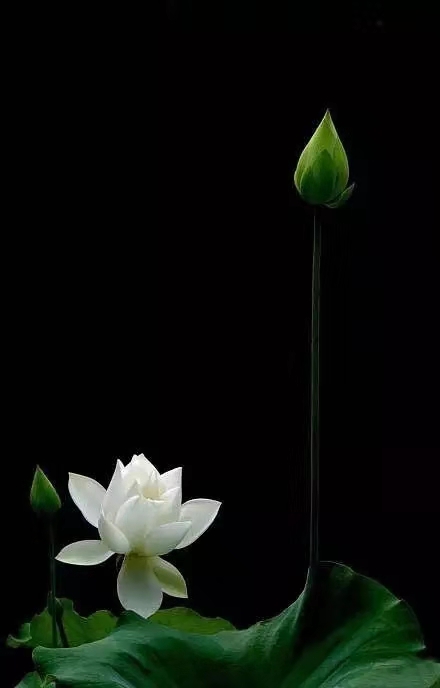 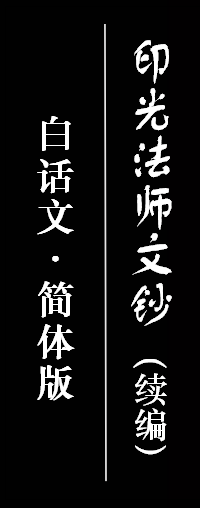 印光法师文钞（续编）白话文·简体版如诚法师 译注目录印光法师文钞续编	1印光文钞续编发刊序	1附录彻悟禅师十种信心	7文钞续编卷上	9书	9附录	574跋	578印光法师文钞续编卷下	583序	583记	869标题索引	939印光法师文钞续编印光文钞续编发刊序净土法门，其大无外，如天普盖，似地均擎。无一法不从此法建立，无一人不受此法钧陶。以如来一代所说一切大小乘法，皆随众生根性而说。或契理而不能遍契群机。或契机而不能彻契至理。因兹如来出世度生之本怀，郁而不畅。众生即生了脱之大法，卷而未舒。华严虽已导归西方，而人天权乘未闻。诸经亦多略示端倪，而法门纲要未著。由是如来兴无缘慈，运同体悲，特于方等会上，说弥陀净土三经。普被三根，全收九界。阐如来成始成终之妙道，示众生心作心是之洪猷。机理双契，凡圣齐资。如阿伽陀药，万病总治。如十方虚空，万象总含。普令圣凡，现生成办道业。大畅如来，出世度生本怀。倘如来不说此法，则末法众生，无一能于现生了生死者。光宿业深重，受生佛法断灭之乡。出世半年，又遭六月闭目之痛。入塾读书，屡受盗匪兵戈之扰。稍开知识，复中程朱辟佛之毒。所幸学识全无，不能造生陷阿鼻之业。设或才智等伊，必至作十虚莫容之愆。由此意恶，长婴病苦。数年直同废人，一旦始知错误。于是出家为僧，冀灭罪咎。宗教理深，无力研究。净土道大，决志遵行。拟作粥饭自了僧，不做宏法利生梦。三十三岁，至普陀法雨寺，住持化闻和尚，知光只会吃饭，别无所能。遂令常作食客，不委一毫事务。二十余年，颇得安乐。经年无一人来访，无一函见投。宣统三年，上海出佛学丛报，高鹤年屡为邮寄。见所载文字，多合公道。间有涉政治而稍侧重者，窃恐人以此讥诮佛法，因用云水僧释常惭之名，寄书祈其秉公立论，勿令美玉生瑕，编辑者并未寓目。后鹤年来山，为说所以。伊绐去数稿登报，署常惭名，绝无知者。民国六年，徐蔚如得与其友三信，印五千本，名印光法师信稿，送人。七年，搜罗二十余篇，排于北京，名印光法师文钞，持其书来普陀求归依，光令归依谛公。八年，又印续编。秋，其母没于申寓，丧事毕，令商务印书馆，合初续为一部，作一册。十二年，光令商务馆另排增订本，作四册，留板，初次印二万部。十四年，又令中华书局排增广本，仍作四册。此后，无论何种文字，概不留稿，一免旷用施主钱财，一免徒刺明人慧眼。十九年，掩关苏报国寺，当家明道师，令人偷钞。二十四年，彼去世，遂止。二十六年，避难灵岩山，钞者以其稿交当家妙真师，妙师又令于半月刊等报钞录。光知之，势不能已，只好详校令排，满彼之愿。光幼失问学，长无所知，文极拙朴，不堪寓目。然其所说，皆取佛经祖语之意，而随机简略说之，不敢妄生意见以误人。又加五十余年之阅历，若肯略其文而取其义，不妨作一直指西归之木标。宜致力于西归，勇往直前，勿以木标恶劣，并西归之路程亦不愿视，则竖标归西，两无所憾矣。又初编虽印上十万部，大通家以专说信愿念佛，因果报应，敦伦尽分，家庭教育，直是劝世白话文，绝无拨云见月，开门见山，豁人心目，畅佛本怀之语句，故若将浼焉。亦有与光同一根性者，视作妙宝，由兹返迷归悟，返邪归正，生敦伦常，没生极乐者，大有其人焉。续编于初编所说外，益产妇念观音，毒乳杀儿女，此皆古今高僧医人所未说者，光则屡屡说之。古人不为良相，必为良医，以期济世活人。光以无知无识粥饭僧，由徐蔚如一人传虚，竟致承虚接响之万人传实，以为善知识。彼既以讹传讹，光不妨将错就错，教人生有恃怙，死有归宿，产无厄难，子不横死，以尽我心。虽有刺于明人慧眼，但以有益于人，无害于世，因随顺明道，妙真二师之意，而令其流通，并略叙其缘起。知我罪我，所不计也。民国二十八年，己卯，孟夏，常惭愧僧释印光敬撰。（年七十九）【研读】净土法门，广大没有边际，如天穹普盖，似大地均载。没有一法不从此法建立，没有一人不受此法熏陶造就。因为如来一代时教，所说一切大小乘法，都是随着众生的根性而说。或者契佛理而不能普遍契合大众根机。或者契合众机而不能彻底契合了义真理。因此，如来出世度生的本怀，郁塞而不能畅达。众生当生了脱的大法，卷缩而没有舒展。《华严经》虽然已经在最后，以十大愿王导归西方，而人、天、权乘菩萨没有听到。诸多经典中也多次大略显示苗头迹象，而其中的法门纲要没有明显昭然。因此，如来兴无缘大慈，运同体大悲，特别在方等会上，宣说《阿弥陀经》等净土三经。普被上中下三种根机，全收六凡三圣九法界众生。阐明如来初始最终的妙道，开示众生是心作佛，是心是佛的大法。根机佛理双双契合，凡夫圣者齐等资助。如阿伽陀药，总治万病。如十方虚空，包含万象。普令圣者凡夫，当生成办道业。大畅如来，出世度生本怀。倘若如来不宣说这个法门，那么末法众生，没有一个能够在现生了生脱死的。印光宿业深重，出生在佛法断灭的地方。出生半年，又遭到六个月不能睁眼的病痛。进入私塾读书，多次受到强盗土匪战乱的干扰。稍微开了一点知识，又中了二程、朱熹辟佛的毒说。庆幸的是没有什么学问见识，不能造作生陷阿鼻地狱的罪业。假设与你们一样，有一点才智，必定会造作十方虚空，不能容下的罪愆。由于这种意地的恶业，长时间遭受疾病的痛苦。好几年简直如同废人，一旦知道了自己的错误。于是出家为僧，希望灭除罪咎。禅宗教理的义理很深，没有能力去研究。净土宗的法道很大，决心遵照奉行。打算作一个吃饭的自了僧，不做宏法利生的大梦。三十三岁时，来到了普陀山法雨寺，住持化闻和尚，知道我只会吃饭，没有其它能耐。于是令我常年作一个只管吃饭的僧人，不委任一丝毫的事务。二十多年来，比较安乐。多少年没有一个人来访，没有一封信寄来。宣统三年（1911年），上海出版《佛学丛报》，高鹤年居士多次为我寄来。见到其中所记载的文字，大多合于世间公道。有时有涉及政治而稍微侧重的文章，我恐怕别人因此讥诮佛法，因此用“云水僧释常惭”的笔名，寄信请他们秉公立论，不要让美玉有一点瑕疵，编辑的人并没有过目。后来高鹤年来到普陀山，与他说到其中所以然。他带去了我的几篇稿件登在《佛学丛报》上，署名“常惭”，绝没人知道是谁。民国六年，徐蔚如得到我给他朋友的三封信，印了五千本，名为《印光法师信稿》，赠送他人。民国七年，又搜罗了二十多篇，在北京排印，名为《印光法师文钞》。拿着他印的书来到普陀山求我给他归依，我令他归依谛闲老法师。民国八年，又排印了《文钞续编》。这年秋天，徐蔚如的母亲在上海寓所亡故，丧事完毕，令上海商务印书馆，集合初编、续编成为一部，作一册书。民国十二年，我令上海商务馆另外排印增订本，作四册，保留印板，第一次印了二万部。民国十四年，又令中华书局排印增广本，仍然作四册。从此之后，无论什么文字，一概不留底稿。一来免得浪费施主的钱财，一来免得徒然刺痛聪明人的慧眼。民国十九年，在苏州报国寺闭关，当家明道师，令人偷出信稿。民国二十四年，他去世了，于是这件事才停止。民国二十六年，我到灵岩山避难，有信稿的人，将他的信稿交给当家妙真师，妙真师又令在《佛学半月刊》等报刊上钞录。我知道后，看这个形势不能停止，只好详细校对，令他们排印，满他们的愿。我小时候没有好好求学，长大了一无所知，文字极为拙劣朴实，不堪过目。然而其中所说的，都是摘取佛经祖语的意义，而随机简略地宣说，不敢妄生私见来误导他人。又加上五十多年的阅历，如果肯不计较文句的拙朴，而取用其中的义理，不妨作一个直指西归的木桩标志。应该致力于前往西方的归程，勇往直前，不要因为木标的恶劣，一并连西归的路程也不愿意看，那么我竖标志，你归西方，两方面都没有遗憾了啊！又者，初编虽然印了十万部，大通家因为其中专说信愿念佛，因果报应，敦伦尽分，家庭教育，简直就是劝世白话文，绝对没有拨云见月，开门见山，豁人心目，畅佛本怀的语句，所以就好像自己会被玷污一样，避之不及。但也有与我同样根性的人，当作妙宝，由此返迷归悟，返邪归正，活着：崇尚伦常；死后：生到极乐的人，也大有人在啊！《续编》在《初编》所说之外，增加了产妇念观音，毒乳杀儿女，这都是古今高僧，医生所没有说到的，我则多次反复的说。古人说：不做好的宰相，必做好的医生，以期望济世道，救活他人。我以一个无知无识的只会吃饭的僧人，由于徐蔚如一个人错传，竟然导致万人传实，当作善知识。他们既然以讹传讹，我也不妨将错就错，教导他人，在生有所恃怙，死后有个归宿，产子没有厄难，子孙不会横死，来尽我的一点诚心。虽然有刺痛聪明人的慧眼，但因为有益于他人，无害于世间，因此随顺明道，妙真二位法师的心意，而令《文钞续编》流通，并大略叙述其中的缘起。他人了解我、责怪我，这不是我所考虑的。民国二十八年（1939年），己卯，孟夏（4月），常惭愧僧释印光敬撰。（年七十九岁）【钧陶】用钧制造陶器。比喻造就。【端倪】事情的头绪迹象。【洪猷】宏大的计划。【食客】古代寄食在贵族官僚家里为主人谋划、奔走的人。【讥诮】风言冷语地讥嘲。【绐】1破旧的丝。2缓慢；倦怠。 3欺骗；欺诈。【问学】求知；求学。【木标】作标志的木桩。【若将浼焉】好像自己会沾染肮脏似的。《孟子•公孙丑上》：“推恶恶之心，思与乡人立，其冠不正，望望然去之，若将浼焉。”【粥饭僧】（杂语）言但吃粥饭无有一用之僧也。【一人传虚，万人传实】虚：指没有的事情。一人传出没有根据的事，众多的人就当作实有的事传开了。指根本无事，因传说的人多，就使人信以为真。出处：《全唐文•张怀瓘〈书断论〉》：“一人措虚，百人传实。”宋•释道原《景德传灯录•东禅契纳禅师》：“问：‘如何是东禅家风？’师曰：‘一人传虚，万人传实。’”附录彻悟禅师十种信心一信生必有死（普天之下从古至今曾无一人逃得）二信人命无常（出息虽存入息难保，一息不来即为后世）三信轮回路险（一念之差便堕恶趣，得人身者如爪上土，失人身者如大地土）四信苦趣时长（三途一报百千劫，再出头来是几时）五信佛语不虚（此日月轮可令堕落，妙高山王可使倾动，诸佛诚言无有异也）六信实有净土（如今娑婆无异，的的现有）七信愿生即生（已今当愿已今当生，经有明文，岂欺我哉）八信生即不退（境胜缘强，退心不起）九信一生成佛（寿命无量，何事不办）十信法本唯心（唯心有具造二义，如上诸法皆我心具皆我心造）信佛语故，则造后四。不信佛语，但造前四。故深信佛言，即深信自心也。修净业者，能具此十种信心，其乐土之生，如操左劵，而取故物，夫何难之有。【研读】一信：生必有死（普天之下，从古至今，没有一人逃过）。二信：人命无常（出息虽存，入息难保，一口气不来，即为后世）。三信：轮回路险（一念之差，便堕恶趣。得人身者，如爪上土。失人身者，如大地土）。四信：苦趣时长（三途一报百千劫，再出头来是几时？）。五信：佛语不虚（此日月轮，可令堕落；妙高山王，可使倾动；诸佛诚言，无有异也）。六信：实有净土（如此娑婆没有差异，确实真有）。七信：愿生即生（已发愿、今发愿、当发愿；已生、今生、当生，《阿弥陀经》中有明文，哪会欺骗我呢？）。八信：生即不退（极乐世界，境胜缘强，退心不会生起）。九信：一生成佛（寿命无量，何事不办？）。十信：法本唯心（唯心有具、造二义，如上诸法，都是我心本具，都是我心自造）。相信佛语的缘故，就造修后面四信（7、8、9、10）。不信佛所说的话，只造修前四信（1、2、3、4）。所以深信佛语，就是深信自心啊！修习净业的人，能够具足这十种信心，他往生极乐净土，就如同拿着凭据，取回自己旧物，有什么困难的呢？【妙高山王】（杂语）妙高山为山中最高者故曰王。药师经曰：‘妙高山王可使倾动，诸佛所言无有异也。’【左券】古代契约分为左右两片，左片称左券，由债权人收执，用为索偿的凭证。文钞续编卷上书一函遍复（语虽拙朴，义本佛经。若肯依行，其利无穷。）（民国二十一年）净土法门，三根普被，利钝全收。乃如来普为一切上圣下凡，令其于此生中，即了生死之大法也。于此不信不修，可不哀哉。此法门，以信，愿，行三法为宗。信，则信我此世界是苦，信极乐世界是乐。信我是业力凡夫，决定不能仗自力，断惑证真，了生脱死。信阿弥陀佛，有大誓愿。若有众生，念佛名号，求生佛国，其人临命终时，佛必垂慈接引，令生西方。愿，则愿速出离此苦世界，愿速往生彼乐世界。行，则至诚恳切，常念南无（音纳莫）阿弥陀佛，时时刻刻，无令暂忘。朝暮于佛前礼拜持诵，随自身闲忙，立一课程。此外，则行，住，坐，卧，及做不用心的事，均好念。睡时当默念，不宜出声。宜只念阿弥陀佛四字，以免字多难念。若衣冠不整齐，或洗澡，抽解，或至不洁净处，均须默念。默念功德一样，出声于仪式不合。无论大声念，小声念，金刚念，（有声，而旁人不闻。）心中默念。均须心里念得清清楚楚，口里念得清清楚楚，耳中听得清清楚楚。如此，则心不外驰，妄想渐息，佛念渐纯，功德最大。●念佛之人，必须孝养父母，奉事师长，（即教我之师，及有道德之人。）慈心不杀，（当吃长素，或吃花素。即未断荤，切勿亲杀。）修十善业。（即身不行杀生，偷盗，邪淫之事。口不说妄言，绮语，两舌，恶口之话。心不起贪欲，瞋恚，愚痴之念。）又须父慈，子孝，兄友，弟恭，夫和，妇顺，主仁，仆忠，恪尽己分。不计他对我之尽分与否，我总要尽我之分。能于家庭，及与社会，尽谊尽分，是名善人。善人念佛求生西方，决定临终，即得往生。以其心与佛合，故感佛慈接引也。若虽常念佛，心不依道，或于父母，兄弟，妻室，儿女，朋友，乡党，不能尽分，则心与佛背，便难往生。以自心发生障碍，佛亦无由垂慈接引也。又须劝父母，兄弟，姊妹，妻室，儿女，乡党，亲友，同皆常念南无阿弥陀佛，及南无观世音菩萨。（每日若念一万佛，即念五千观音，多少照此加减。）以此事利益甚大，忍令生我之人，及我之眷属，并与亲友，不蒙此益乎。况且现在是一个大患难世道。灾祸之来，无法可设。若能常念佛及观音，决定蒙佛慈庇，逢凶化吉。即无灾难，亦得业消智朗，障尽福隆。况劝人念佛求生西方，即是成就凡夫作佛，功德最大。以此功德回向往生，必满所愿。●凡诵经，持咒，礼拜，忏悔，及救灾，济贫，种种慈善功德，皆须回向往生西方。切不可求来生人天福报，一有此心，便无往生之分。而生死未了，福愈大则业愈大，再一来生，难免堕于地狱，饿鬼，畜生之三恶道中。若欲再复人身，再遇净土即生了脱之法门，难如登天矣。佛教人念佛求生西方，是为人现生了生死的。若求来生人天福报，即是违背佛教。如将一颗举世无价之宝珠，换取一根糖吃，岂不可惜。愚人念佛，不求生西方，求来生人天福报，与此无异。●念佛之人，不可涉于禅家参究一路。以参究者，均不注重于信愿求生。纵然念佛，只注重看念佛的是谁，以求开悟而已。若生西方，无有不开悟者。若开悟而惑业净尽，则可了生死。若惑业未尽，则不能仗自力了生死。又无有信愿，则不能仗佛力了生死。自力佛力，两皆无靠，欲出轮回，其可得乎。须知法身菩萨，未成佛前，皆须仗佛威力。何况业力凡夫，侈谈自力，不仗佛力。其语虽高超，其行实卑劣。佛力自力之大小，何止天渊之别，愿同人悉体此义。●念佛之人，不可效愚人，做还寿生，寄库等佛事。以还寿生，不出佛经，系后人伪造。寄库，是愿死后做鬼，预先置办做鬼的用度。既有愿做鬼的心，便难往生。如其未作，则勿作。如其已作，当禀明于佛，弟子某，唯求往生，前所作寄库之冥资，通以赈济孤魂，方可不为往生之障。凡寿生，血盆，太阳，太阴，眼光，灶王，胎骨，分珠，妙沙等经，皆是妄人伪造，切不可念。愚人不知念大乘经，（即阿弥陀经，无量寿经，观无量寿佛经，心经，金刚，药师，法华，楞严，华严，普贤行愿品等经。）偏信此种瞎造之伪经。必须要还寿生，破地狱，破血湖，方可安心。有明理人，为说是伪，亦不肯信。须知做佛事，唯念佛功德最大。当以还寿生，破地狱，破血湖之钱，请有正念之僧念佛，则利益大矣。●念佛之人，当吃长素。如或不能，当持六斋，或十斋。（初八，十四，十五，廿三，廿九，三十，为六斋。加初一，十八，廿四，廿八，为十斋。遇月小，即尽前一日持之。又正月，五月，九月，为三斋月。宜持长素，作诸功德。）由渐减以至永断，方为合理。虽未断荤，宜买现肉，勿在家中杀生。以家中常愿吉祥，若日日杀生，其家便成杀场。杀场，乃怨鬼聚会之处，其不吉祥也，大矣。是宜切戒家中杀生也。●念佛之人，当劝父母念佛求生西方。然欲父母临终决定往生西方，非预为眷属说临终助念，及瞎张罗，并哭泣之利害不可。故欲父母临终得眷属助念之益，不受破坏正念之害者，非平时为说念佛之利益，令彼各各常念不可。如是，则不独有益于父母，实有益于现生眷属，后世子孙也。临终助念，无论老少，均当如是。详看饬终津梁，自知。（上海佛学书局，苏州报国寺，均有出售。）●女人临产，每有苦痛不堪，数日不生，或致殒命者。又有生后血崩，种种危险，及儿子有慢急惊风，种种危险者。若于将产时，至诚恳切出声朗念南无观世音菩萨，不可心中默念，以默念心力小，故感应亦小。又此时用力送子出，若默念，或致闭气受病。若至诚恳切念，决定不会有苦痛难产，及产后血崩，并儿子惊风等患。纵难产之极，人已将死，教本产妇，及在旁照应者，同皆出声念观世音。家人虽在别房，亦可为念。决定不须一刻工夫，即得安然而生。外道不明理，死执恭敬一法，不知按事论理，致一班念佛老太婆，视生产为畏途，虽亲女亲媳，亦不敢去看，况敢教彼念观音乎。须知菩萨以救苦为心，临产虽裸露不净，乃出于无奈，非特意放肆者比。不但无有罪过，且令母子种大善根。此义系佛于药师经中所说，非我自出臆见，我不过为之提倡而已。（药师经，说药师佛誓愿功德，故令念药师佛。而观音名号，人人皆知，固不必念药师佛，而可念观音也。）●女人从十二三岁，至四十八九岁，皆有月经。有谓当月经时，不可礼拜持诵，此语不通情理。月经短者，二三日即止，长者六七日方止。修持之人，必须念念无间，何可因此天生之小恙，竟令废弃其修持乎。今谓当月经时，可少礼拜，（宜少礼，不是绝不作礼也。）念佛诵经，均当照常。宜常换洗秽布。若手触秽布，当即洗净。切勿以触秽之手，翻经，及焚香也。佛法，法法圆通，外道只执崖理。世人多多只信外道所说，不知佛法正理，故致一切同人，不能同沾法益也。●观世音菩萨，誓愿宏深，寻声救苦。若遇刀兵，水火，饥馑，虫蝗，瘟疫，旱涝，贼匪，怨家，恶兽，毒蛇，恶鬼，妖魅，怨业病，小人陷害等患难者。能发改过迁善，自利利人之心，至诚恳切念观世音，念念无间，决定得蒙慈护，不致有何危险。倘仍存不善之心，虽能称念，不过略种未来善根，不得现时感应。以佛菩萨，皆是成就人之善念，绝不成就人之恶念。若不发心改过迁善，妄欲以念佛菩萨名号，冀己之恶事成就者，决无感应，切勿发此颠倒之心也。念佛最要紧，是敦伦尽分，闲邪存诚，诸恶莫作，众善奉行。存好心，说好话，行好事。力能为者，认真为之。不能为者，亦当发此善心，或劝有力者为之。或见人为，发欢喜心，出赞叹语，亦属心口功德。若自不能为，见他人为，则生妒忌，便成奸恶小人心行，决定折福折寿，不得好结果也，宜痛戒之。切不可做假招子，沽名钓誉。此种心行，实为天地鬼神所共恶。有则改之，无则加勉。●世有女人，不明至理，或不孝公婆，欺侮丈夫，溺爱儿女，虐待婢仆。或属填房，虐待前房儿女。不知孝公婆，敬丈夫，教儿女，惠婢仆，教养恩抚前房儿女，实为世间圣贤之道，亦是佛门敦本之法。具此功德，以修净土，决定名誉日隆，福增寿永，临终蒙佛接引，直登九莲也。须知有因必定有果，己若种孝敬慈爱之因，自得孝敬慈爱之果。为人即是为己，害人甚于害己。固宜尽我之职分，以期佛天共鉴也。●小儿从有知识时，即教以孝，弟，忠，信，礼，义，廉，耻之道，及三世因果，六道轮回之事。令彼知自己之心，与天，地，鬼，神，佛，菩萨之心，息息相通。起一不正念，行一不正事，早被天，地，鬼，神，佛，菩萨悉知悉见，如对明镜，毕现丑相，无可逃避。庶可有所畏惧，勉为良善也。无论何人，即婢仆小儿，亦不许打骂。教其敬事尊长，卑以自牧。务须敬惜字纸，爱惜五谷，衣服，什物，护惜虫蚁。禁止零食，免致受病。能如此教，大了决定贤善。若小时任性惯，概不教训，大了不是庸流，便成匪类。此时后悔，了无所益。古语云，教妇初来，教儿婴孩，以其习与性成，故当谨之于始也。天下之治乱，皆基于此，切勿以为老僧迂谈，无关紧要也。●光老矣，精神日衰，无力答复来信。但以邮路大通，致远近误闻虚名，屡屡来信。若一概不复，亦觉有负来意。若一一为复，直是无此精神。以故印此长信，凡有关修持，及立身涉世，事亲教子之道，皆为略说。后有信来，以此见寄。纵有一二特别之事，即在来信略批数字，庶彼此情达，而不至过劳也。若欲大通经教，固当请教高竖法幢之大通家法师。须知大通经教者，未必即生能了生死。欲即生了生死，当注重于信愿念佛求生西方也。【研读】（语言虽笨拙质朴，义理是依据佛经。如果肯依照奉行，这个利益就无穷。）（民国二十一年）（1932年）净土法门，三根普被，利钝全收。是如来普遍为一切上圣下凡，令他们在这一生当中，了生脱死的大法。对于这个法门，不相信不修持，可不是太悲哀了吗？这个法门，以信，愿，行三法为宗旨。信：就是信我们这个世界是苦，信极乐世界是乐。信我是业力凡夫，决定不能仗自力，断惑证真，了生脱死。信阿弥陀佛，有大誓愿。若有众生，念佛名号，求生佛国，其人临命终时，佛必垂慈接引，令生西方。愿：就是愿意快点出离这个痛苦世界，愿意快点往生到极乐世界。行：就是至诚恳切，常念南无（音纳莫）阿弥陀佛，时时刻刻，一刻不要忘记。早晚在佛前礼拜持诵，随自己的空闲忙碌，立一个课程。除此之外，凡是行，住，坐，卧，以及做不用心的事，都好念佛。睡觉时应当默念，不适合出声念。只念阿弥陀佛四字，以免字多难念。如果衣冠不整齐，或者洗澡，上厕所，或者到不干净的地方，都必须心中默念。默念的功德一样，出声念在仪式上有所不合。无论大声念，小声念，金刚念，（有声音，但旁边人听不到。）心中默念。都必须心里念得清清楚楚，口里念得清清楚楚，耳中听得清清楚楚。如此，那么心不外驰，妄想渐渐止息，佛念渐渐纯熟，功德最大。●念佛之人，必须孝养父母，奉事师长，（就是教育我的老师，以及社会上有道德的人。）慈心不杀，（应当吃长素，或者吃花素。即使是没有断荤，千万不要亲自杀生。）修十善业。（就是自身不行杀生，偷盗，邪淫的事情。口中不说妄言，绮语，两舌，恶口的话语。心里不起贪欲，瞋恚，愚痴的心念。）又必须为父慈祥；为子孝敬，为兄友爱；为弟恭敬；丈夫温和，妻子柔顺，主人仁厚，仆人忠诚，竭尽自己的本分。不计较他对我有没有竭尽本分，我总要竭尽我自己的本分。能够对于家庭，以及社会，竭尽道谊本分，这名为善人。善人念佛求生西方，决定在临终时，即得往生。因为他的心与佛心是相契合的，所以感应佛陀垂慈来接引他。如果虽然也常常念佛，心中不依道法而行，或者对于父母，兄弟，妻室，儿女，朋友，乡亲，不能竭尽本分，那么他的心与佛心相违背，就很难往生。因为他自己内心发生障碍，佛陀也没办法垂慈接引他。又必须劝导父母，兄弟，姊妹，妻室，儿女，乡亲，朋友，共同都常常念南无阿弥陀佛，及南无观世音菩萨。（每天如果念一万声佛号，就念五千声观音圣号，念多少依照这个比例增加或减少。）因为这件事利益很大，忍心令生养我的人，以及我的眷属，亲朋好友，不蒙受这个利益吗？况且现在是一个大患难的世道。灾祸来了，没有办法可想。如果能够常念佛号以及观音圣号，决定蒙佛慈悲庇佑，逢凶化吉。既没有灾难，也得以业消智朗，障尽福隆。何况劝他人念佛，求生西方，就是成就凡夫作佛，功德最大。以此功德，回向往生，必满所愿。●凡是诵经，持咒，礼拜，忏悔，以及救灾，济贫，作种种的慈善功德，都必须回向往生西方。千万不可以求来生的人天福报，一有了这个心，就没有往生之分了。而生死没有了脱，福报愈大，那么造业就愈大。再一转世来生，难免堕入地狱，饿鬼，畜生的三恶道中。如果想再得到人身，再遇到这个当生了脱的净土法门，就难如登天啊！佛陀教人念佛求生西方，是为了人们现生了脱生死的。如果追求来生的人天福报，就是违背佛陀的教导。如同将一颗举世无价的宝珠，换取一根糖来吃，岂不可惜！愚痴人念佛，不求生西方，求来生的人天福报，与这个没有两样。●念佛的人，不可以涉猎禅宗参究的这个法门道路。因为参究本来面目的人，都不注重在信愿求生净土。纵然也有念佛，只注重看念佛的是谁，以求开悟而已。如果生到西方，没有不开悟的。如果开悟，惑业净除究尽，就可以了生死。如果惑业没有除尽，那么不能依仗自力了生死。又没有真信切愿，不能仗佛力往生净土了生死。自力佛力，两方面都没有依靠，想要超出轮回，这可以得到吗？必须知道法身菩萨，没有成佛之前，都必须依仗佛陀的威力。何况业力凡夫，侈谈自力，不仗佛力。这个话语虽然高超，这个行持实在卑劣。佛力自力的大小，何止天渊之别，祈愿大家全都能体会其中的深义。●念佛的人，不可效仿愚痴的人，做还寿生债、寄库等佛事。因为还寿生债，不是出自佛经，是后人伪造的。寄库，是希望自己死后做鬼，预先置办做鬼的用度。既然有愿意做鬼的心，就很难往生。如果没有作这些事，就不要作。如果已经作了，应当禀明于佛陀，弟子某某，唯求往生西方净土，前面所作寄库的冥资，全都用来赈济孤魂，才可以不成为往生的障碍。凡是《寿生经》、《血盆经》、《太阳经》、《太阴经》、《眼光经》、《灶王经》、《胎骨经》、《分珠经》、《妙沙经》等经，都是狂妄的人伪造，千万不要念。愚痴的人不知道念诵大乘经典，（就是《阿弥陀经》、《无量寿经》、《观无量寿佛经》、《心经》、《金刚经》、《药师经》、《法华经》、《楞严经》、《华严经》、《普贤行愿品》等经典。）偏偏相信这些瞎造的伪经。必须要还寿生债、破地狱、破血湖，才可以安心。有明白道理的人，跟他说这些是伪经，他也不肯相信。必须知道做佛事，唯有念佛的功德最大。应当将还寿生债，破地狱，破血湖的钱，礼请有正念的僧人念佛，那么利益就很大了。●念佛的人，应当吃长素。如果不能做到，应当持六斋，或者十斋。（就是每个月的初八、十四、十五、二十三、二十九、三十，为六斋。加上初一、十八、二十四、二十八，为十斋。遇到月小，就提前一天受持。又者，正月、五月、九月，为三斋月。应该持长素，作诸功德。）由渐渐减少以至永断肉食，方才合理。虽然没有断荤，应该买现成的肉，不要在家中杀生。因为家中常愿吉祥，如果每天杀生，这个家就成了杀场。杀场，是怨鬼聚会的地方，这个不吉祥啊，就很大了。所以一定不要在家中杀生。●念佛的人，应当劝导父母念佛求生西方。然而想要父母临终时，决定往生西方，非得预先为家中眷属说明临终助念，以及瞎张罗、哭泣的利害关系不可。所以想使父母临终，得到家中眷属助念的利益，不受破坏正念之害的人，非得平时为他们说明念佛的利益，令他们各各常常念佛不可。如此，那么不只有益于父母，实在也有益于现生眷属，后世子孙啊！临终助念，无论老少，都应当如此。详细请看《饬终津梁》，自然知道。（上海佛学书局，苏州报国寺，都有出售这本书。）●女人临产，每有痛苦不堪忍受，好几天不能顺产，或者导致丧失性命的。又有生产后大出血，种种的危险，以及儿子有慢急惊风，种种危险的情况。如果在将要临产的时候，至诚恳切出声大念“南无观世音菩萨”，不可以在心中默念，因为默念心力太小，所以感应也小。又者，这个时候是用力将儿子生出，如果默念，或者导致闭气受病。如果至诚恳切地念，决定不会有苦痛难产，以及产后大出血，以及儿子惊风等灾患。纵然难产到极点，人已经将要死了，教导这个产妇，以及在旁照应的人，共同都出声念观世音菩萨圣号。家人虽然在其它房间，也可以为她念。决定不须要一刻工夫，就得以安然生产。外道不明道理，死死执着恭敬这一法，不知道按实际事情来论道理，致使一班念佛的老太婆，将产妇生子看成可怕的事，虽然是亲生女儿，亲媳妇，也不敢去看，何况还敢教她念观音呢？必须知道菩萨以救苦为心，临产时虽然裸露不净，这是出于无奈，不是特意放肆的人可以相比。不但没有罪过，而且令母子种下大善根。这个义理是佛在《药师经》中所说，不是出于我自己的私人主观看法，我不过依经中所说，加以提倡罢了。（《药师经》，是宣说药师佛誓愿功德，所以令人念药师佛圣号。而观音菩萨的名号，人人皆知，固然就不必念药师佛号，而可以念观音圣号了。）●女人从十二、三岁，到四十八九岁，都有月经。有人说，在来月经时，不可礼拜持诵，这个话不通情理。月经短的，二、三天就停止；长的，六七天停止。修持的人，必须念念不间断，怎么可以因为这个天生的小病，竟然令她废弃修持呢？现今说，当月经来时，可以减少礼拜，（适合少礼拜，不是绝对不作礼。）念佛诵经，都应当照常。应当常常换洗秽布。如果手摩触了秽布，应当立即洗干净。千万不要用摩触过秽布的手，来翻经书，以及焚香。佛法，法法圆通，外道只知道执着崖板的道理。世人大多只听信外道所说的话，不知道佛法的正理，所以致使一切同学佛法之人，不能共同沾到佛法的利益啊！●观世音菩萨，誓愿宏深，寻声救苦。如果遇到刀兵、水火、饥馑、虫蝗、瘟疫、旱涝、贼匪、怨家、恶兽、毒蛇、恶鬼、妖魅、怨业病、小人陷害等患难的人。能够发起改过向善，自利利人的心，至诚恳切念观世音菩萨，念念不间断，决定得蒙菩萨慈护，不会有任何危险。倘若仍然存有不善之心，虽然能够称念，不过略微种下未来的善根，得不到现时的感应。因为佛菩萨，都是成就众生的善念，绝对不会成就众生的恶念。如果不发心改过向善，错妄想以念佛菩萨名号的功德，希望自己的恶事成就的人，决定没有感应，千万不要发起这个颠倒之心啊！念佛最要紧，就是崇尚注重伦理，竭尽本分，防止邪恶，心怀坦诚，诸恶莫作，众善奉行。存好心，说好话，行好事。能力能够做到的，认真去做。不能够做到的，也应当发起这个善心，或者劝导有力量的人去做。或者见到有人做善事，发起欢喜心，口出赞叹语，也属于心口功德。如果自己不能做到，见到他人做到，就心生妒忌，这就成了奸恶小人的心行，决定折福折寿，不得好结果啊！应该痛力戒除。千万不可以做假招子（伪善），沽名钓誉。这种心行，实在为天地鬼神所共同厌恶。有这些过失，要改正；没有这些过失，就提醒勉励自己。●世间有些女人，不明白真正的道理，或者不孝顺公婆，欺侮丈夫，溺爱儿女，虐待婢仆。或者是填房，虐待前房的儿女。不知道孝敬公婆，敬顺丈夫，教育儿女，惠施婢仆，教养恩育前房的儿女，实在是世间圣贤之道，也是佛门崇尚注重的根本之法。具有这个功德，来修习净土，决定名声一天天隆盛，福报增长，寿命长久，临终蒙佛接引，直登九莲池啊！必须知道，有因必定有果，自己如果种下孝敬慈爱的因，自会得到孝敬慈爱的果。为他人就是为自己，害他人超过害自己。固然应该竭尽我的天职本分，以期望佛陀天神共同鉴察啊！●小孩子从有知识开始，就教导他孝、悌、忠、信、礼、义、廉、耻的圣贤之道，以及三世因果，六道轮回的事实。令他知道自己的心，与天、地、鬼、神、佛、菩萨的心，息息相通。起一个不正念，做一件不正事，早被天、地、鬼、神、佛、菩萨全知全见，如同面对明镜，丑相毕露，无法逃避。才可以使他有所畏惧，努力成为良善之人。无论什么人，即使是婢仆小儿，也不许打骂他。教导他恭敬奉事长辈，谦卑自守。务必要恭敬爱惜字纸，爱惜五谷、衣服、器物，爱护爱惜虫蚁。禁止吃零食，免得生病。能够如此教导，长大了决定成为贤善之人。如果小时候任性娇惯，一概都不教训，长大了不是平庸之流，就成为行为不端之人。这时候再后悔，没有一点用处。古话说：教导媳妇要在刚嫁过来之时，教育儿子要从小时候开始，因为习惯了就成为天性，所以应当在开始的时候特别谨慎。天下的治理与坏乱，基础都在这个地方，千万不要认为这是老僧迂腐常谈，无关紧要啊！●我老了，精神日渐衰弱，没有精力答复所有来信。但因为现在邮局畅通，致使远近误听虚名的人，多次来信。如果一概都不回复，也觉得有负来信的诚意。如果一一回复，真是没有这个精神。所以，印制了这封长信，凡是有关修持，以及立身处世，奉事双亲，教育孩子的大道，全都大略叙说。以后再有信来，就用这封长信寄回。纵然有一二件特别的事，就在来信中略批几个字，使得彼此的心意传达，而不至过份劳累。如果想要大通经教，固然应当请教高竖法幢的大通家法师。必须知道大通经教的人，未必当生能够了生死。想要当生了生死，应当注重在信愿念佛，求生西方啊！【乡党】1古代五百家为党，一万二千五百家为乡，合而称乡党：2乡亲；同乡之人。【侈谈】夸大而不切实地谈论。【还受生】为人受胎下生后，所欠阴间以及前世的债。【寄库】指于生前预先焚纸钱、作佛事，寄托冥官以冀死后取用。【用度】费用；开支。【臆见】个人的私见；主观的看法。【敬事】1.敬慎处事。2.恭敬奉事。【匪类】行为不端正的人。【教妇初来，教儿婴孩】指对一个人施加教育应该及时及早。 出自北齐·颜之推《颜氏家训·教子》：“俗谚曰：‘教妇初来，教儿婴孩。诚哉斯语。’”致郭庄悟居士书（民国二十一年）接与明道师信，知居士所志者大。若即生了生脱死，光不妨作泥塑木雕之标竿。若欲大通经教，及彻悟自心，则光之泥塑木雕者，无所取矣。今且将错就错，为居士起一法名，名为慧庄。庄者，敬也。敬之一法，乃世出世间学道之根本。若不主敬存诚，纵有所悟，必不能实得其益。以一落狂慧，决难事理圆融。偏执理性，不重修持，纵见理不错，亦与魔外相去不远。况既执理废事，所悟之理，亦难的当。故曰，不贵子见地，只贵子行履。此举世聪明人之大陷阱，不受此病，方可名为聪明。否则，聪明反被聪明误，翻成自误误人之流辈也。光老矣，不得常来信，来信，则只以所印之长信复之，概不特为分疏，以免不胜其劳，亦不能利人也。不久，当有新印净土十要，及长信寄来，亦不再作书。十要原本外，所附要书数种，实为修净业之最要典籍也。【研读】接到你写给明道法师的信，知道居士的志向很大。如果是当生了生脱死，我不妨作一个泥塑木雕的标竿（指明方向）。如果想要大通经教，以及彻悟自心，那么我这个泥塑木雕的标竿，就没什么用了。现今暂且将错就错，为居士起一个法名，名为慧庄。庄：敬的意思。恭敬这一法，是世出世间学道的根本。如果不恭谨遵守“诚敬”二字，纵然有一点开悟，必定不能真实得到其中的利益。因为一旦落入狂慧，决定很难做到事理圆融。偏执理性，不注重事修，纵然所见的理性不错，也与邪魔外道相去不远。何况既然执着理性，废除事修，所悟的理，也很难的确恰当。所以说：不敬重宝贵你的见地，只敬重宝贵你的行持。这是全世界聪明人的大陷阱，不害这个假聪明的毛病，才可名为真聪明。否则，聪明反被聪明误，翻转成为自误误人之类的人啊！我老了，不要经常来信。来信，也只以所印的长信回复。一概不特别一一讲说，以免劳累不堪，也不能利益他人。不久，应当有新印的《净土十要》，以及长信寄给你，也不再写信。《净土十要》原书之外，所附的几种经书，实在是修习净业，最重要的典籍。【主敬存诚】语本《易·乾》：“闲邪存其诚。”《礼记·少仪》：“宾客主敬，祭祀主敬。”谓恪守诚敬。 宋 儒以此为律身之本。【的当】1.的确；确实。2.恰当；稳妥。【分疏】指一样一样讲清楚。复周孟由问心经色不异空四句书（民国二十六年）此大士以己所照见五蕴皆空之相示人也。色，为五蕴之首，故先详言之。言色不异空者，以色虽有形相可见，乃是幻妄之相。以深般若智照之，当体了不可得，有如虚空。不但色当体了不可得，而空亦了不可得，故又云空不异色。此恐人认世间空为色空之相，谓空亦无有实际可得，亦如色之了不可得。良以空亦是世间法，虽无形相，而其空洞虚豁，犹有空相。五蕴中，色蕴之空，不是虚空之空，故随即曰空不异色。乃是圆离空相之空，故曰空不异色。谓此空之空，亦如色之了不可得，不可认为空洞虚豁之空。又恐不了，又曰色即是空，空即是色。谓色即是空之不可得，空即是色之不可得。此之色空，是寂照双彰双泯，色空双即双离之色空也。若见及此，自可亲证真如佛性。色蕴既如是，受，想，行，识之四蕴，可以例知，故不再说，只云亦复如是。五蕴既如是，一切法亦然。故又曰此五蕴皆空之相，为一切诸法之空相，不生不灭，不垢不净，不增不减，当体如是，不必约凡圣生佛配说。以本无有生，何由有灭，及与垢，净，增，减乎哉。是故诸法空相之中，无色，受，想，行，识之五蕴，无眼，耳，鼻，舌，身，意之六根，无色，声，香，味，触，法之六尘，无眼界，（眼下略去识字。）乃至无意识界之六识，是无六凡界法。无无明，乃至无老死，是无十二因缘流转门，亦无无明尽，乃至亦无老死尽，是无十二因缘还灭门，是无缘觉界法。无苦，集，灭，道是无声闻界法。无智，智为六度末后之一度，是无菩萨界法。亦无得，得即菩提，涅槃，是无佛界法。有将色不异空之空，作真空实相解者。粗看颇似顺，详审似未圆。何以故，既无五蕴，六入，十二处，十八界之世间六凡界法。又无四谛，十二因缘，智，得出世间之四圣界法。一切凡圣诸法皆空，何得不空世间之空乎。由其凡情圣见均无，故能圆满菩提，归无所得。由其无所得故，故能心无挂碍，恐怖，远离颠倒梦想，究竟涅槃也。此法，乃三世诸佛究竟成佛之法，以诸法空相中，无此凡圣生佛等法，故能从凡至圣，修因证果，圆证此法。譬如作屋，为取其空，方能住人。若其不空，人何能住。由空而方可真修实证。若其不空，则无此作用矣。以深般若智中，不见此种情见之相为无，切不可误会以不修为无。若以不修为无，则破坏诸佛正法，必定永堕阿鼻地狱，宜详审思之。光之此说，容有不合前人处，其大旨不至大悖佛经。亦可作见峰见岭，见仁见智之一种所见耳。【研读】这是观音大士，以自己所照见的五蕴皆空之相开示他人。色：是五蕴之首，所以先详细说明。“色不异空”：色虽然是有形相，眼睛可见，却是幻妄之相。以甚深般若智来观照，色当体了不可得，有如虚空。不但色当体，了不可得，就是空，也了不可得，所以接着又说“空不异色”。这是恐怕他人认为世间顽空，为色空之相，就说：空也没有实际可得，如同色一样了不可得。实在因为，空也是世间法，虽然没有形相，而这个空洞虚豁，还有一个空虚之相。五蕴中，色蕴的当体空，不是虚空的顽空，所以随即说：“空不异色”。这是圆离顽空之相的当体空，所以说“空不异色”。是说这个顽空的当体空，也如同色法一样，了不可得，不可认作空洞虚豁的顽空。又恐怕我们不明了，又接着说：“色即是空，空即是色”。意思是说，色法没有自性，当体是空，不可得；当体空，就是色法无自性，不可得。此处所说的色、空，是寂体照用双双彰显，双双泯亡，色空双即（色即是空，空即是色），双离（色不异空，空不异色）的色空。如果见到这个道理，自然可以亲证真如佛性。色蕴既然是如此，受，想，行，识的四蕴，可以比例推知，所以不再宣说，只是说“受、想、行、识，亦复如是”。五蕴既然是如此，一切法同样是如此。所以又说：这五蕴皆空之相，为一切诸法的空相，不生不灭，不垢不净，不增不减，当体如是，不必约着凡夫圣者，众生佛陀来配位而说。因为本来没有生起，又哪里有灭亡，以及与垢染，清净，增多，减少的道理呢？所以，诸法空相之中，没有色，受，想，行，识的五蕴；没有眼，耳，鼻，舌，身，意的六根；没有色，声，香，味，触，法的六尘；没有眼界，（“眼”字下面略去一个“识”字。）乃至无意识界的六识，这是没有六种凡夫境界的法。“无无明---乃至无老死”，是没有十二因缘流转门；“亦无无明尽---乃至亦无老死尽”，是没有十二因缘还灭门，这是没有缘觉境界的法。“无苦，集，灭，道”是没有声闻境界的法。“无智”，智是六度最后一度，是没有菩萨境界的法。“亦无得”，得就是菩提，涅盘，是没有佛境界的法。有人将“色不异空”的空，当作真空实相来解释。粗看好像很顺眼，详细审察，似乎不够圆满。为什么呢？既然没有五蕴，六入，十二处，十八界的世间六凡界法。又没有四谛，十二因缘，智，得，出世间的四圣界法。一切凡圣诸法皆空，怎会不空世间的顽空呢？由于凡情、圣见都没有，所以能够圆满菩提，归无所得。由于无所得故，所以能够“心无挂碍，无有恐怖，远离颠倒梦想，究竟涅盘”啊！这个心法，是三世诸佛究竟成佛的大法。因为诸法空相中，没有这些凡夫圣者，众生佛陀等法，所以能够从凡夫到圣者，修因证果，圆证这个空法。譬如作房屋，是为了取得其中的空间，才能够住人。如果房屋中没有空间，人如何能够住进去。由于空，才可以真修实证。如果不空，就没有这个作用了。在甚深般若智观之中，不见种种情见之相，说无色、无智、无得等，千万不可以误会，认为不修就是无。如果将不修认为就是无，那么破坏诸佛正法，必定永堕阿鼻地狱，应该详细审察思考啊！我的这个说法，可能有不符合前人所讲的地方，其中大旨，不至于有很大违悖佛经的地方。也可以作为侧见成峰，横看成岭，仁者见仁，智者见智的一种角度的见解罢了。【即离】即与离。事理不二叫做即，事理差别叫做离。诫吾乡初发心学佛者书吾常曰，欲得佛法实益，须向恭敬中求。有一分恭敬，即消一分罪业，增一分福慧。有十分恭敬，即消十分罪业，增十分福慧。若毫无恭敬，虽诵经念佛，亦非毫无利益。而亵渎之罪，当先受之，堕落三途，经若干劫。其罪毕已，当承此善因，又复闻法修道，吃素念佛，求生西方，了生脱死。若现生竭诚尽敬，则现生即可仗佛慈力，带业往生西方。一得往生，则超凡入圣，了生脱死，永离众苦，但受诸乐矣。●人之修福造业，总不出六根，三业。六根，即眼，耳，鼻，舌，身，意。前五根属身业，后意根属心，即意业。三业者，一身业，有三，即杀生，偷盗，邪淫。此三种事，罪业极重。学佛之人，当吃素，爱惜生命。凡是动物，皆知疼痛，皆贪生怕死，不可杀害。若杀而食之，则结一杀业，来生后世，必受彼杀。二偷盗，凡他人之物，不可不与而取。偷轻物，则丧己人格。偷重物，则害人身命。偷盗人物，似得便宜，折己福寿，失己命中所应得者，比所偷多许多倍。若用计取，若以势胁取，若为人管理作弊取，皆名偷盗。偷盗之人，必生浪荡之子。廉洁之士，必生贤善之子，此天理一定之因果也。三邪淫，凡非自己妻妾，无论良贱，均不可与彼行淫。行邪淫者，是坏乱人伦，即是以人身行畜生事。现生已成畜生，来生便做畜生了。世人以女子偷人为耻，不知男子邪淫，也与女子一样。邪淫之人，必生不贞洁之儿女。谁愿自己儿女不贞洁。自己既以此事行之于前，儿女禀自己之气分，决难正而不邪。不但外色不可淫，即夫妻正淫，亦当有限制。否则，不是夭折，就是残废。贪房事者，儿女反不易生。即生，亦难成人。即成人，亦孱弱无所成就。世人以行淫为乐，不知乐只在一刻，苦直到终身，与子女及孙辈也。此三不行，则为身业善。行，则为身业恶。二口业，有四，妄言，绮语，恶口，两舌。妄言者，说话不真实。话既不真实，心亦不真实，其失人格也，大矣。绮语者，说风流邪僻之话，令人心念淫荡。无知少年听久，必至邪淫以丧人格，或手淫以戕身命。此人纵不邪淫，亦当堕大地狱。从地狱出，或作母猪母狗。若生人中，当作娼妓。初则貌美年青，尚无大苦，久则梅毒一发，则苦不堪言。幸有此口，何苦为自他招祸殃，不为自他作幸福耶。恶口者，说话凶暴，如刀如剑，令人难受。两舌者，两头挑唆是非，小则误人，大则误国。此四不行，则为口业善。行，则为口业恶。三意业，有三，即贪欲，瞋恚，愚痴。贪欲者，于钱财田地什物，总想通通归我，越多越嫌少。瞋恚者，不论自己是非，若人不顺己意，便发盛怒，且不受人以理谕。愚痴者，不是绝无所知。即读尽世间书，过目成诵，开口成章，不信三世因果，六道轮回，谓人死神灭，无有后世等，皆名愚痴。此种知见，误国害民，甚于洪水猛兽。此三不行，则为意业善。行，则为意业恶。若身，口，意三业通善之人，诵经念佛，比三业恶之人，功德大百千倍。●学佛之人，必须存好心，说好话，行好事。存好心者，凡逆天悖理，损人利己等恶念，不许起。起，则立刻生惭愧忏悔之心，令即消灭。凡孝，弟，忠，信，礼，义，廉，耻，利人利物之心，须常存之。力能做者，认真做去，不能做者，心亦常存于此。说好话者，要说有益于人，有益于物的话。不是要人听到欢喜，叫做好话。如教训儿女，及劝人为善，劝人戒恶，劝人敦伦，劝人修福等。行好事者，认真行孝亲，敬兄，睦族，化俗之事。凡诵经，礼佛，念佛，拜忏各佛事，必须身心恭敬。●学佛之人，夜间不可赤体睡，须穿衫裤，以心常如在佛前也。吃饭不可过度，再好的饭，只可吃八九程。若吃十程，已不养人。吃十几程，脏腑必伤。常如此吃，必定短寿。饭一吃多，心昏身疲，行消不动，必至放屁。放屁一事，最为下作，最为罪过。佛殿僧堂，均须恭敬。若烧香，不过表心，究无甚香。若吃多了放的屁，极其臭秽，以此臭气，熏及三宝，将来必作粪坑中蛆。不吃过度，则无有屁。若或受凉，觉得不好，无事则出至空地放之，待其气消，再回屋中。如有事不能出外，当用力提之，不一刻，即在腹中散开矣。有谓，不放则成病，此话比放屁还罪过，万不可听。佛制戒律，未说此事，想古人身体好，又不贪吃，无有此事，故未说。若有，佛必说之。切不可谓佛不说，就应当放，则是自求堕落，佛也难救矣。孔子以圣人之资格，朝于凡夫之国君，将欲升堂，在阶下，便不敢大出气，况入堂面君乎。故论语云，摄齐升堂，鞠躬如也，屏气似不息者。（摄，提也。齐，音咨，衣岔子也。鞠，曲也。屏，闭藏也。息，鼻中气也。孔子朝君，将升堂，先鞠躬而行。鞠躬，则衣前长，故必提其两岔，去地约一尺，方不至蹋其衣而跌蹶失仪。严肃之极，故鼻中之气，似乎不出。试看此是何等敬畏。今人比孔子，则相去悬远。时君与佛，又相去悬远。放屁与不出气，又相去悬远。静言思之，直大地无容身之处矣，可不极力留心乎。）吾人业力凡夫，在圣中圣，天中天之佛殿中，三宝具足之地，竟敢不加束敛，任意放屁，此之罪过，极大无比。许多人因不多看古德著述，当做古德不说。不知古德说的巧，云泄下气，他也不理会是什么话，仍不介意。光三四十年前，常说此事，后试问之，人不知是何事，以故只好直说放屁耳。唱戏骂人说放肆，就是说你说的话是放屁。凡有所畏惧，气都不敢大出，从何会放屁。由其肆无忌惮，故才有屁。你勿谓说放屁话，为不雅听，我实在要救人于作粪坑之蛆之前耳。●晨起，及大小解，必须洗手。凡在身上抠，脚上摸，都要洗手。夏月裤腿不可敞开，要扎到。随便吐痰鼻希（音喜）鼻，是一大折福之事。清净佛地，不但殿堂里不可吐鼻希，即殿堂外净地上，也不可吐鼻希。净地上一吐，便现出污相。有些人肆无忌惮，房里地上墙上乱吐，好好的一个屋子，遍地满墙都是痰。他以吐痰当架子摆，久久成病，天天常吐，饮食精华，皆变成痰了。若肯咽了，久则无痰，此是以痰杀痰最妙之法。如不能咽，当袖一痰布，吐于其上复袖之。此亦劳人，又不洁净。不如咽了，又不劳人，又无污秽，而且永无痰病，是为治痰病之妙法。●学佛之人，一举一动，皆须留心。至于念佛，必须志诚。或有时心中悲痛起来，此也是善根发现之相，切不可令其常常如是，否则必著悲魔。凡有适意事，不可过于欢喜，否则必著欢喜魔。念佛时，眼皮须垂下，不可提神过甚，以致心火上炎，或有头顶发痒发痛等毛病，必须调停适中。大声念，不可过于致力，以防受病。掐（音恰）珠念，能防懈怠，静坐时，切不可掐，掐则指动而心不能定，久必受病。看经论，及各典章，不可急躁，须多看，急躁不能凝静，必难得其旨趣。后生稍聪明，得一部经书，废寝忘餐的看。一遍看过，第二遍便无兴看，即看，亦若丧气失魂之相。此种人，均无成就，当力戒之。苏东坡云，旧书不厌百回读，熟读深思子自知。孔子乃生知之圣，读易尚至韦编三绝。以孔子之资格，当过目成诵，何必又要看文而读。故知看文，有大好处。背诵，多滑口诵过。看文，则一字一句，悉知旨趣。吾人当取以为法，切不可显自己聪明，专尚背诵也。当孔子时无纸，凡书，或书于木板，或书于竹简。（亦竹板也。）易之六十四卦，乃伏羲所画。六十四卦开首之彖（tuàn），乃文王所作。每卦之六爻，乃周公所作。此外之上经彖传，象传，下经彖传，象传，并乾坤二卦之文言，及系辞上传，系辞下传，说卦传，序卦传，杂卦传，所谓十翼者，皆孔子所作。若约字说，孔子所作者，比文王，周公所作，当多十余倍。而孔子读文王，周公之易，竟至将编书之熟皮绳，磨断过三次，可以知读之遍数不可计也。吾人能以孔子之恒而读佛经，持佛名，必能以佛之言之德，熏己之业识心，成如来之智慧藏也。其专修净土法则，自有净土五经，净土十要，及净土诸著述，此不备书。【研读】我常常说：想要得到佛法的真实利益，必须向恭敬中去求。有一分恭敬，就消一分罪业，增一分福慧。有十分恭敬，就消十分罪业，增十分福慧。如果丝毫没有恭敬，虽然是诵经念佛，也不是丝毫没有利益。而亵渎轻慢的罪过，应当先受，堕落三途，经若干劫。这个亵渎轻慢的罪完毕，再承着诵经念佛的善因，又再来闻法修道，吃素念佛，求生西方，了生脱死。如果现生竭诚尽敬，那么现生就可以仗佛慈力，带业往生西方。一得往生，就超凡入圣，了生脱死，永离众苦，但受诸乐啊！●一个人修福造业，总不超出六根、三业。六根：就是眼，耳，鼻，舌，身，意。前五根属于身业，后意根属于心，就是意业。三业：一身业，有三个方面：就是杀生，偷盗，邪淫。这三种事，罪业极重。学佛的人，应当吃素，爱惜生命。凡是动物，都知道疼痛，都贪生怕死，不可以杀害。如果杀了来吃，那么就结下一个杀业，来生后世，必受它所杀。二：偷盗，凡是他人的物品，不可以不与而取。偷轻物，就丧失自己的人格。偷重物，就损害他人的身命。偷盗他人物品，似乎得到了便宜。实际上，折损自己的福寿，失去自己命中所应得的东西，比所偷的还要多出许多倍。如果用计谋取得，如果用势力威胁取得，如果为他人管理，从中作弊取得，都名为偷盗。偷盗的人，必定生出浪荡的儿子。廉洁的人，必定出生贤善的子孙，这是天理一定的因果啊！三：邪淫，只要不是自己的妻妾，无论对方的良贱，都不可与她（他）行淫。行邪淫，就是破坏挠乱人间伦理，就是以人身做畜生的事。现生已经成为畜生，来生就会做畜生了。世间人认为女子偷人很羞耻，不知道男子邪淫，也与女子一样。邪淫的人，必定生出不贞洁的儿女。谁愿意自己的儿女不贞洁。自己既然将这些事，做在前面，儿女禀承自己的气分，决定很难正而不邪。不但外色不可淫，即使是夫妻正淫，也应当有所限制。否则，不是夭折，就是残废。贪房事的人，反而不容易生出儿女。即使生了，也很难长大成人。即使成人，也是孱弱无所成就。世间人将行淫当作快乐，不知快乐只有片刻，痛苦伴随终身，遗留给子女以及孙子辈啊！这三种恶事不做，那么这是身业善。如果做了，就是身业恶。二：口业，有四种：妄言，绮语，恶口，两舌。妄言：说话不真实。话既然不真实，心也就不真实，其中丧失人格，就很大了。绮语：说风流邪僻的话，令人心念淫荡。无知少年听久了，必定导致邪淫，丧失人格，或者手淫以自害身命。这个人纵使不邪淫，也定当堕大地狱。从地狱出来，或者作母猪母狗。如果生到人中，应当作娼妓。最初年青貌美，尚且没有什么大苦，久后梅毒一发，就苦不堪言。我们庆幸有这张口，何苦为自他招来祸殃，不为自他谋取幸福呢？恶口：说话凶暴，如刀如剑，令人难受。两舌：两头挑唆是非，小过来说，贻害他人，大过来说，危害国家。这四件事不做，就是口业善。做了，就是口业恶。三：意业，有三种：就是贪欲，瞋恚，愚痴。贪欲：对于钱财田地器物，总想通通归我所有，越多越嫌少。瞋恚：不论自己的是非，如果他人不随顺自己的心意，就发起盛怒，而且不接受他人以道理来告诉你。愚痴：不是绝对一无所知。就是读尽世间书，过目成诵，开口成章，不相信三世因果，六道轮回，认为人死神识灭，没有后世等等，都名为愚痴。这种知见，贻误国家，危害人民，超过了洪水猛兽。这三种业不做，就是意业善。做了，就是意业恶。如果身，口，意三业全善的人，诵经念佛，比三业恶的人，功德大过百千倍。●学佛的人，必须存好心，说好话，行好事。存好心：凡是违逆天道，悖反正理，损人利己等恶念，不许生起。生起了，就立刻生起惭愧忏悔的心，令它立即消灭。凡是孝、弟、忠、信、礼、义、廉、耻，利人利物的心，必须恒常存有。有能力做到的，就认真去做。不能做到的，心中也常常存此念。说好话：要说有利益于他人，有利益于万物的话。不是要他人听到欢喜，叫做好话。例如教训儿女，以及劝人为善，劝人戒恶，劝人崇尚注重伦理道德，劝人修福等等。行好事：认真实行孝敬双亲，尊敬兄长，和睦族人，教化风俗的事。凡是诵经，礼佛，念佛，拜忏各种佛事，必须身心恭敬。●学佛的人，夜晚不可以赤体睡，必须穿好衫裤，因为心要常常如同在佛陀面前啊！吃饭不可太饱，再好的饭，只可以吃到八九分饱。如果吃到十分饱，已经不养人了。吃到十几分饱，必会损伤脏腑。经常这样吃，必定短寿。饭吃多了，内心昏昧，身体疲困，消化不掉，必会放屁。放屁这件事，最粗鄙下作，最为罪过。佛殿僧堂，都必须恭敬。像烧香，不过略表诚心，究竟也没什么香。如果吃多了放的屁，极其臭秽，以这个臭气，熏到三宝，将来必定作粪坑中的蛆。不吃太饱，就没有屁。如果受凉，觉得不好了，没有事就出去到空地上放，等到臭气消了，再回到屋中。如果有事不能出外，应当用力提起，不一会，就在腹中散开了。有人说：有屁不放出来，会生病，这个话比放屁还罪过，千万不可以听。佛制戒律，没有说到这件事，想来古人身体好，又不贪吃，没有这些事，所以没有说。如果有，佛必定会说。千万不可说，佛没有说，就应当放，这是自求堕落，佛也难救啊！孔子以圣人的资格，朝见凡夫的国君，将要登上大堂，在台阶下面，就不敢出大气，何况入堂面见君主呢？所以《论语》中说：提起衣服的下摆向大堂走的时候，低头躬身（恭敬谨慎），憋住一口气好像停止呼吸一样。（摄：提义。齐：发音咨，与齐的意思相同。指衣服下摆衣岔。鞠：曲义。屏：闭藏。息：鼻中气。孔子朝见国君，将要登上大堂，先低头躬身而行走。弯腰走：那么衣服前摆长，所以必定是提起衣服的两岔，离地大约一尺，方才不至于踩蹋到自己的衣服前摆而跌倒，失去威仪。严肃到极点，所以鼻中的气，似乎不敢出。试看这是何等的敬畏。今人对比孔子，相距太远了。当时的国君与佛陀相比，又相距太远了。放屁与不敢出气，又相距太远。安静仔细地想想，简直是大地无容身之处啊！可不是要努力留心吗？）我们业力凡夫，在圣中圣，天中天的佛殿中，三宝具足的地方，竟敢不加约束收敛，任意放屁，这个罪过，极大无比。许多人因为没有多看古德的著述，就当做古德没有说。不知古德说的很巧妙，他们说的是：泄下气，他也不理会这是什么话，仍然不介意。我在三四十年前，经常说这个事，过后试着问人，他们不知泄下气是什么事，所以只好直接说放屁。唱戏骂人说：放肆，就是说，你说的话是放屁。凡是有所畏惧，气都不敢大出，哪里会放屁。由于他肆无忌惮，所以才有屁。你不要认为说放屁这个话，听闻不雅，我实在是要救人在做粪坑蛆虫之前罢了。●早晨起来，以及大小便后，都必须洗手。凡在身上抠，脚上摸，都要洗手。夏天裤腿不可以敞开，要扎到。随便吐痰鼻希（发音喜）鼻，这是一件大为折福的事。清净佛地，不但殿堂里不可吐痰甩鼻涕，就是殿堂外面干净地上，也不可吐痰甩鼻涕。干净地上一吐上痰鼻涕，就现出污相。有些人肆无忌惮，房里、地上、墙上乱吐，好好的一个屋子，遍地满墙都是痰。他将吐痰当作摆架子，久久成病，天天常吐，饮食精华，都变成痰了。如果肯咽下去，久了就没有痰了，这是以痰杀痰的最妙方法。如果不能咽，应当在袖子里藏一块吐痰布，吐在布上，然后再藏在袖子里。这也很烦劳人，又不洁净。不如咽下去，又不烦劳人，又没有污秽，而且永远没有痰病，这是治疗痰病的妙法。●学佛的人，一举一动，都必须留心。至于念佛，必须发心至诚。或者有时心中悲痛起来，这也是善根发现的相，千万不可以令它常常如此，否则必定著悲魔。凡是有高兴的事，不可以过份欢喜，否则必著欢喜魔。念佛时，眼皮必须垂下，不可以过份提神，导致心火上升，或者有头顶发痒发痛等等毛病，必须调停适中。大声念，不可过份用力，以防止受病。掐（音恰）珠念，能防止懈怠。静坐时，千万不可掐珠，掐珠手指动而心不能定，久了必定生毛病。看经论，以及各种典章，不可过于急躁，必须多看，急躁不能凝定心静，必定很难得到其中的旨趣。后生稍微有些聪明的人，得到一部经书，就废寝忘食的看。一遍看过，第二遍就没有兴趣再看，即使再看，也是如同丧气失魂的相状。这种人，都没有成就，应当努力戒除。苏东坡说：旧书不厌百回读，熟读深思子自知。孔子是不学而知的圣人，读《周易》尚且到了韦编三绝的地步。以孔子的资格，应当是过目成诵，何必又要看着竹简再读。所以知道看文，有很大的好处。背诵，大多滑口诵过。看文，那么一字一句，全都知道其中的旨趣。我们应当取来作为法则，千万不可以显示自己聪明，专门崇尚背诵啊！在孔子当时没有纸张，凡是书写，或者写在木板，或者写在竹简上。（也是竹板。）《周易》的六十四卦，是伏羲所画。六十四卦开首的彖（断卦之文），是周文王所作。每卦的六爻之文，是周公所作。此外的上经《彖传》、《象传》，下经的《彖传》、《象传》，以及乾坤二卦的《文言》，以及《系辞上传》、《系辞下传》、《说卦传》、《序卦传》、《杂卦传》，这所谓十翼，都是孔子所作。如果约着字数说，孔子所写的，比周文王，周公所写的，应当多了十多倍。而孔子读周文王、周公所写的《易经》，竟然将编书的熟皮绳，磨断过三次，可知他读的遍数不可计算啊！我们能够以孔子那样的恒心来读佛经，持佛名，必定能够以佛的言语德行，熏染自己的业识心，成为如来的智慧藏啊！其中专修净土的法则，有净土五经，《净土十要》，以及净土宗的诸多著述，此处不具体写出。【下作】卑鄙下流。【摄齐】提起衣摆。古时官员升堂时谨防踩着衣摆，跌倒失态。表示恭敬有礼。《论语·乡党》：“摄齐升堂，鞠躬如也。” 朱熹 集注：“摄，抠也。齐，衣下缝也。礼，将升堂，两手抠衣，使去地尺，恐蹑之而倾跌失容也。”齐（zī）1.古指长衣下部的缉边。2.泛指长衣的下摆。【升堂】登上厅堂。《论语·乡党》：“摄齐升堂，鞠躬如也，屏气似不息者。”【鞠躬】恭敬谨慎貌。《仪礼·聘礼》：“执圭，入门，鞠躬焉，如恐失之。”【鼻希】鼻去涕。【上炎】指邪火上升。【生知】谓不待学而知之。语本《论语·季氏》：“生而知之者上也。”【彖】《周易》中断卦之辞称“彖”。 ‘彖，断也，断定一卦之义，所以名为《彖》也。’【六爻】《易》卦之画曰爻。六十四卦中，每卦六画，故称。爻分阴阳，“－”为阳爻，称九；“－－” 为阴爻，称六。每卦六爻，自下而上数：阳爻称初九、九二、九三、九四、九五、上九；阴爻称初六、六二、六三、六四、六五、上六。【彖传】《易传》之一。分《上彖》、《下彖》两篇，内容为论断六十四卦卦名、卦辞的意义。本自成篇，列于经后，今通行注疏本分列于六十四卦，凡卦内“《彖》曰”即是。与《象》、《文言》、《系辞》、《说卦》、《序卦》、《杂卦》统称为《易》之十翼。【象传】《周易》大传(即《十翼》)中的上下两篇，共450条。其中解释64卦卦名卦义的有64条，称为“大象”；解释386爻爻辞的有386条，称为“小象”。解释卦名、卦义的都以卦象为根据，解释爻辞的也多以爻象(包括爻位)为根据，因此题其篇曰“象”。也称象辞。与明本师书（民国十六年）现今举世通病，皆是假公济私，以致民困国危，兵灾联绵。吾人出家为佛弟子，固当以佛之平等大慈大悲为志事，不可仍带在家一种骄慢自大，藐视一切，任意作为，不依旧章等派头。须念吾人受天地之覆载，受父母之教育，若不效天地父母之心，则便为逆天悖理，深忝所生矣。灵岩，乃千百年古道场，乱后遂成焦土。虽小有建筑，卒以无人撑持，仍旧败破。幸光绪末，严大护法，闻真师之名，遂以相奉，盖以冀其复为道场故也。真师虽复接得，奈以诸事牵缠，不能亲往住持。去年，戒法师来，喜其得人，遂和盘托出，亲送入山，以为住持。而且邀请官绅，声明永作十方常住。戒师品德学业名誉俱优，堪为后学模范。今虽应虞山讲期，汝当格外认真，代戒师领众修持，毋得避懒偷安。凡来此山住者，皆属发心办道之人，大家都要认真用功，互相勉励，以取丽泽之益。不得浪游闲谈，及不依寺规，自作主宰。此寺已作十方，凡三圣堂子孙在此住，亦须与众共修，均其劳逸，同其甘苦。否则，便是搅乱常住，欺侮真师。既为真师徒辈，理宜格外如法，尚不至由自己不如法，令人议及真师也。今约略示其大概，以为前途支持之据。●一，时势阢（wù）陧（niè），只可一心办道，不可妄拟建筑。即或不得已而小有添造，但取足用即已，毋得多建以图宽敞。不但财力不给，须防由此招祸。●二，世道艰难，饮食衣服，各须俭朴。常住用费，量入为出。若不撙节，后难为继。所有出入帐目，必须分明。不得置买浮华之物，一则费钱，二招讥议。须留有余，以备不足。不可谓有真师接济，而任意浮用。●三，佛堂日课，即依现在所订规矩，切实修持。然不可一向专在事相上用功。必须心心念念，对治自己习气毛病。能如是者，方为真念佛人。否则，如水泡石头，绝无心得。但按净土常规，不可别生花样。有欲立异，如燃指燃灯者，请彼往育王去行，此山永不开此一端。●四，戒法师，既应虞山讲期，恐一时难以回来。而住持之名与位，仍属戒师，领众修持之事，汝权为代。当格外勤慎谦恭，不可自大自高。汝乃晚辈，代理其事，不得竟用住持口气，庶大众服汝虚怀，道心更加真切矣。●五，凡处事接物，必须谦和公平，不得固执己见，抹杀正理。尤须大家互相劝勉，精修净业。常省己过，莫论人非，极力克治习气毛病。习气去一分，道业方可增一分。不得骄傲自恣。注意温饱。总须忍苦耐劳，安贫守分。●此寺既为十方，即汝与来者，同属十方，应以大公无私之精神处之。凡三圣堂子孙，在山住者，亦须打破私情，自处于十方僧众地位。不得擅倚私意，特享优裕，任意放纵，以坏成规。否则，便是佛法罪人，真师怨家。宜令他去，免致贻人讥诮。时事艰难，前途可虑，再无良法，将何以成为道场。恐汝或未虑及，故为络索一上。初本欲统说，继欲惺（xīnɡ）目，故分六条。不过表示光卫护灵岩道场之愚诚，切勿以越樽代俎而见诮，则灵岩幸甚，真师幸甚。【研读】现今全天下的通病，都是假公济私，以致于人民困苦，国家危亡，兵灾联绵。我们出家为佛弟子，固然应当以佛陀的平等大慈大悲为志向事业，不可以仍然带着在家时的那种骄慢自大，藐视一切，任意作为，不依旧法章程等派头。必须想到我们受天地的覆载，受父母的教育，如果不效法天地父母之心，就成为逆天悖理，深深辱没生养我们的天地父母啊！灵岩山，是千百年来的古道场，战乱之后成为焦土。虽然小小有些建筑，最终因为没有人住持支撑，仍旧破败。幸而在光绪末年，严大护法，听闻真达法师的名声，于是以此寺相奉，是希望他恢复成为丛林道场的缘故。真达法师虽然接得这座寺庙，怎奈因为诸多事务牵缠，不能亲自前往住持。去年，戒法师来，很欢喜这个地方有了住持之人，于是和盘托出，亲自送戒法法师入山，为灵岩山住持。而且邀请当地长官乡绅，声明永作十方常住。戒法法师品德、学业、名誉都很优秀，堪为后学的模范。现今虽然答应虞山讲经的法会，你应当格外认真，代替戒法法师领众修持，不得避懒偷安。凡是来灵岩山常住的人，都要是发心办道的人，大家都要认真用功，互相勉励，以取得道友互相切磋的利益。不得游荡闲谈，以及不依寺规，自作主张。这座寺院已经作为十方丛林，凡是三圣堂的子孙在这里常住，也必须与大众共修，平等参加劳动、休息，同甘共苦。否则，就是搅乱常住，欺侮真达法师。既然是真达法师的徒弟辈，就应该格外如法，就不至由于自己不如法，令他人议论自己，以及真达法师啊！现今大约说说其中的大概，作为前途支持的依据。●一：时势危险不安，只可一心办道，不可妄想准备如何建筑。即使不得已而小有添造，只取够用就好，不得多建房屋以图宽敞。不但财力不给，必须预防由此招来灾祸。●二：世道艰难，饮食衣服，各须俭朴。常住用费，衡量收入来支出。如果不节省，后面难以继续维持。所有出入的帐目，必须分明。不得置办购买浮华的物品，一方面浪费钱，第二招来讥闲议论。必须留有余钱，以备不足之须。不可认为，反正有真达法师接济，就任意乱用。●三：佛堂日课，就依着现在所订规矩，切实修持。然而不可以一向专门在事相上用功。必须心心念念，对治自己的习气毛病。能够如此，才名为真念佛人。否则，如水泡石头，绝对没有心得。只要按照净土法门的常规，不可另外弄出别的花样。有想要标新立异的，例如燃手指，烧戒疤的人，请他到阿育王寺去做，灵岩山永远不开这个头。●四：戒法法师，既然答应了虞山的讲经日期，恐怕一时难以回来。而住持的名位，仍然属于戒法法师，领众修持的事，你权且代理。应当格外勤劳谨慎，谦虚恭敬，不可自大自高。你是晚辈，代理住持的事，不得完全用住持的口气，才能使大众佩服你的谦虚胸怀，道心更加真切啊！●五：凡处事接物，必须谦和公平，不得固执己见，抹杀正理。尤其须要大家互相劝勉，精修净业。常常反省自己的过失，不议论他的人是非，努力克治自己的习气毛病。习气去除一分，道业才可以增加一分。不得骄傲自恣。注意穿暖吃饱。总须要忍苦耐劳，安贫守分。●这座寺院既然成为十方丛林，就是你与来到寺院的人，共同都属于十方，应该以大公无私的精神相处。凡是三圣堂的子孙，在灵岩山常住的，也必须打破私人情谊，自处于十方僧众的地位。不得擅自凭着私人情意，特别享受优厚待遇，任意放纵，破坏老规矩。否则，就是佛法的罪人，真达法师的怨家。应该让他离开，免得招致别人的讥嫌。时事艰难，前途堪可忧虑，再没有好的规矩，如何成为丛林道场。恐怕你或者没有考虑到这些，所以络索说了以上这些话。最初本想笼统地说，接着想到要醒目清楚，所以分成六条。不过表示我护卫灵岩道场的一点愚诚，千万不要以为我多管闲事而心生责备，那么灵岩山很庆幸，真达法师很欣慰！【丽泽】谓两个沼泽相连。《易·兑》：“丽泽兑，君子以朋友讲习。” 王弼 注：“丽犹连也。” 朱熹 本义：“两泽相丽，互相滋益，朋友讲习，其象如此。”后比喻朋友互相切磋。【阢陧】倾危不安。【撙节】1.抑制；节制。2.节省；节约。【燃灯】又叫热顶，俗称烧戒疤，以此表示比丘、比丘尼的苦行和对佛的虔诚。【惺】1.清醒。2.领会。【越樽】比喻越权办事。【越俎代庖】语出《庄子·逍遥游》：“庖人虽不治庖，尸、祝不越樽俎而代之矣。”原意谓人各有专职，庖人虽不尽职，主祭等人也不越过樽俎去代他办席。后因以“越俎代庖”比喻越权办事或包办代替。 樽：1.盛酒器。2.泛指杯盏。俎：1.古代祭祀、燕飨时陈置牲体或其它食物的礼器。2.切肉用的砧板。复觉明居士书（民国二十三年）昨接汝及范古农之书，知汝宿世固有善根。然犹以文人习气未除，几致不得实益。今则实行其事，犹不知自利利他之相关甚巨。且勿论外人，即自己丈夫，儿女，媳妇，孙等，均当教以常念佛号。一则令彼等同种善根，当此大乱之世，若不以佛为怙恃，则危险可虑。二则不于平时令彼等操练熟习，一旦汝欲谢世，彼等以世俗知见，预为瞎张罗哭泣。则汝纵有净功，可以与佛相应，蒙佛接引。一经此种动作，破坏净念，决定仍复留住娑婆。则尘沙劫又尘沙劫，仍在六道受轮回矣。是以劝眷属念佛，为最要紧之一件大事。光粥饭庸僧，于经教妙理，不能令汝得益。唯此一事，由阅历数十年，可以令汝现生亲得利益。汝若能依行，不异求佛接引汝及眷属，并后世子孙也。今为汝取法名为朝觉，谓自与眷属，及诸亲识，同皆归向阿弥陀大觉世尊也。现今女界，范围放弛，若不以佛法维持，则后来之变，不知成何景象也。汝既宿有慧根，可不以此自利利他，俾自己净业纯熟，高登上品乎。今为汝寄净土十要一部，此系原本，非向所流通之节略本。净土圣贤录一部。救劫编一部。木板观音颂一部。（观音颂，系一弟子出资刻，托南京一僧校，其人学识颇能校得好。以在扬州刻，屡经打仗，每每邮路不通。及至刻成，以邮路不通停久，即将板寄来。适值其僧之庵，被豪势所夺，心绪已乱，遂未勘校。后令印四百部。印出一阅，知错讹甚多。因排一勘误表夹入，祈细心按表改正。）木板历史统纪一部。（此二部，无流通者，以为费甚巨故也。）及各种凑满包者，均有关于人心世道。又一函遍复，实为一切人传家之宝，文字虽肤浅，无一无用之语。去年婺源佛光分社成立，一弟子祈光作序。光一向不留底稿，以彼特钞以寄来，欲令转寄佛学特刊社，因循未寄。今为汝寄来，看过祈转寄范古农居士，并说其已为汝取法名，以免光与彼书。光老矣，由宿业力，生六月即病目，六月未开眼，未止哭声，今七十多年矣。近来目力甚衰，于去年冬，凡有信来，均令以后切勿来信，来决不复，以免或致抱西河之痛也。【研读】昨天接到你和范古农的信，知道你宿世固然有善根。然而还因为文人的习气没有除去，导致得不到真实利益。如今真实行持学佛之事，还不知道自利利他的相互关系很大。暂且不要说外人，就是自己的丈夫、儿女、媳妇、孙子等，都应当教他常念佛号。一是令他们同种善根，在这个大乱的世道，如果不以佛作为怙恃，那么实在危险忧虑。二者，如果不在平时令他们操练熟习，一旦你将要谢世，他们以世俗的知见，预先为你瞎张罗哭泣。那么你纵然有往生净土的功夫，可以与佛相应，蒙佛接引。一经他们这些张罗动作，破坏你的净念，决定仍就留在娑婆。那么尘沙劫，又尘沙劫，仍在六道遭受轮回啊！所以劝家中眷属念佛，是最要紧的一件大事。我是个只会吃饭的平常僧人，对于经教妙理，不能够令你得到利益。唯有这件事，由于阅历几十年，可以令你现生亲得利益。你如果能够依照奉行，不异于求佛接引你以及你的眷属，以及后世子孙啊！现今为你取法名为朝觉，就是自己与家中眷属，以及诸位亲戚朋友，共同都归向阿弥陀大觉世尊。现今的妇女界，道德轨范放纵松弛，如果不以佛法来维持，那么后来的变化，不知道成什么景象。你既然宿世有慧根，可不要以佛法来自利利他，使得自己净业纯熟，高登上品吗？现今为你寄去《净土十要》一部，这是藕益大师的原本，不是一向所流通的成时大师的节略本。《净土圣贤录》一部。《救劫编》一部。木刻板的《观音颂》一部。（《观音颂》，是一位弟子出资刻印，委托南京一位僧人校对，依这个人的学识，校对得很好。因为如果在扬州刻印，多次打仗，每每邮路不能通畅。等到书刻成了，因为邮路不通而停留很久，于是就将印板寄过来。刚好遇到这位僧人的寺庵，被地方豪势所夺，心绪很乱，于是没有校对。后来印了四百部。印出来一看，知道错误的地方很多。因此排了一个勘误表，夹在书中，请细心按表改正。）木刻板的《历史统纪》一部。（这二部，没有流通，因为费用太大的缘故。）以及各种凑足满包的书，都是有关于人心世道的。又者，《一函遍复》，实在是一切人的传家之宝，文字虽然肤浅，没有一句无用的话。去年安徽婺源佛光分社成立，一位弟子请我作序。我一向不留底稿，因为他特地钞写一份寄过来，想要转寄到《佛学特刊》社，我因循怠惰没有寄。现今为你寄来，看过后请转寄范古农居士，并说明我已经为你取了法名，免得我再写信给他。我老了，由于宿世业力，生下来六个月，眼睛就生病，六个月中没有睁开眼，没有停止哭声，到如今已有七十多年了。近来视力很不好，在去年冬天，凡是有信来，都令他们以后千万不要来信，来了也决定不回复，以免或者导致眼睛失明之苦。《佛教特刊》是上海《市民报》的副刊。1932年11月5日创刊。创办人为黄慧泉，编辑为邓奠坤。主要内容为劝人皈依佛教、戒杀放生、多行善事等，同进也登载中国佛教会及各地佛教会的活动情况与重要文件。1934年7月16日停刊。【因循】疏懒；怠惰；闲散。【西河之痛】指丧子之痛。《史记·仲尼弟子列传》：“孔子既没，子夏居西河教授，为魏文侯师。其子死，哭之失明。”复幻修大师书（民国二十三年）念佛的宗旨，是生真信，（即信）发切愿，（即愿）专持佛号。（即行，信愿行三，为念佛宗旨。）念佛用功最妙的方法，是都摄六根，净念相继。都摄六根者，即是念佛之心，专注于佛名号，即摄意根。口须念得清清楚楚，即摄舌根。耳须听得清清楚楚，即摄耳根。此三根摄于佛号，则眼决不会乱视。念佛时眼宜垂帘，即放下眼皮，不可睁大。眼既摄矣，鼻也不会乱嗅，则鼻亦摄矣。身须恭敬，则身亦摄矣。六根既摄而不散，则心无妄念，唯佛是念，方为净念。六根不摄，虽则念佛，心中仍然妄想纷飞，难得实益。若能常都摄六根而念，是名净念相继。能常常净念相继，则一心不乱，与念佛三昧，均可渐得矣。【研读】念佛的宗旨，是生起真信（信），发起切愿（愿），专持佛号（行），（信愿行三者，是念佛的宗旨。）念佛用功最妙的方法，是都摄六根，净念相继。都摄六根：即此念佛之心，专注在佛号上，就收摄了意根。口里必须念得清清楚楚，就收摄了舌根。耳朵必须听得清清楚楚，就收摄了耳根。这三根收摄在佛号上，那么眼睛决不会乱看。念佛时，眼睛应该垂下，就是放下眼皮，不可睁大。眼根既然收摄了，鼻子也不会乱嗅，那么鼻根也收摄了。身体必须恭敬，那么身根也收摄了。六根既然收摄而不散乱，那么心中没有妄念，只有佛念，方才是净念。六根不收摄，虽然也念佛，心中仍然是妄想纷飞，难以得到真实利益。如果能够常常都摄六根而念佛，这名为净念相继。能够常常净念相继，那么一心不乱，与念佛三昧，都可以渐渐得到了啊！复云南王德周居士书二（民国二十年）居士林宣言书，词理周到，甚善。简章，亦极严整周备。足见云南佛化之兴盛象。然须恪守本分，切勿学好高务胜一派。譬如穿衣吃饭，须按各人身量食量，夏葛冬裘，渴饮饥食，则可以养身心。施之失宜，均可以伤身心。非饮食裘葛之有善不善也，视其人之善用与否耳。无论如何资格，必须敦伦尽分，闲邪存诚，诸恶莫作，众善奉行。又须注重净土法门，以仗佛力，比仗自力，其难易奚啻天地悬隔。近有一种专逞口解脱者，指念佛者为腐败待死，祈勿被此种邪说所惑。当今之世，纵是已成正觉之古佛示现，决不另于敦伦尽分，及注重净土法门外，别有所提倡也。使达磨大师现于此时，亦当以仗佛力法门而为训导。时节因缘，实为根本。违悖时节因缘，亦如冬葛夏裘，饥饮渴食，非唯无益，而又害之。佛教正义，完全与伦常道理，相契相合。世有外道，多多剽窃佛教之名，而实行炼丹运气之道，反美其名曰三教同源。源固同也，流则异矣。若认异见者口说同源，以为即是三教之源，则得罪于三教圣人也，大矣。今且专致力于伦常净土法门，将来当可左右逢源。若舍此以秘密传授炼丹法为源，则成永迷真源，长趋邪径矣。宜与有宿根而未知佛法所以之信士言之，则其益大矣。耿其昌，法名德昌。韩寿山，法名德崇。须知本有性德，极昌明，又极崇高，良以不识，反成暗昧卑劣。若肯于一切起心动念处检点，自可复本还源，亲得受用，然不得不极力专注于敦伦念佛也。以此自行，复以化他，是名佛子。弘化社所有各书，当令各寄一二分，以备林友参阅。并令附寄书目，以便欲请以利人者，得以按章以请也。现有增修历史统纪印出，不久订成，当寄一二包以结缘。普陀山志，或于秋末冬初可出版。罗两峰正信录，亦可于秋初出版。净土十要原文，当于明年夏秋间出版，此书甚有益于净业行人。光以有此数事，故未能拒绝一切，虽名闭关，仍复冗事烦琐。待此种事了结，当必拒绝一切，以期腊月三十日，无有障碍，随佛往生也。以后无要事，不可来信，以精神不给，无力应酬也。●（其二）所言腊月三十日，乃预计之词，非预知时至，谓在腊月三十也。腊月三十，年尽岁穷，故古人每借譬死期耳。若平常不早为预备，临时则定规手忙脚乱也。陈正庵等七人，既欲皈依，当须依文钞，嘉言录修持，方可不负此心。现今各地外道甚多，彼均以炼丹运气，求成仙生天为极则事。既皈依佛法，切不可又兼修彼法，邪正夹杂，正亦成邪。又须各各敦伦尽分，闲邪存诚，诸恶莫作，众善奉行。必须以因果报应，生死轮回，为培植家国之要务。使人各依此而行，天下自无不太平之事理。今天下之乱，其源皆由于不讲家庭教育，不讲因果报应之所酿成也。今寄新印增修历史统纪七包，正信录四包，到祈酌量分送。正信录，最能破拘墟之偏见。读书人之善根，被理学先生所断。而理学先生，悉皆窃取佛法之义以自雄，而又恐人学，故特加辟驳，以关闭后学，令不知佛法。然稍具宿根者，又何能关住，不过有此一曲折，俾中下根人，便无由亲沐法泽矣。今为彼等各取法名，祈为分书交彼，或将此书之大致，令彼各抄之。相片已无，但祈礼佛念佛，用我相有何所益。现今世乱已极，天灾人祸，亦莫此为甚。当此时世，大家均要发一番感激心，认真从伦常日用中，各各修持为人之道，而兼修净土法门。所谓即俗修真，居尘学道，佛法世法，一道齐行。往劫若不种善根，佛之名字亦难闻。若不认真修持，则成登宝山而空手回耳，其辜负佛恩，与己灵也，大矣。【研读】《居士林宣言书》，文词义理周到，很好。《居士林简章》，也极为严整周备。足见云南佛教弘化的兴盛气象。然而必须恭谨遵守自己的本分，千万不要学习好高务胜的派头。譬如穿衣吃饭，必须按照每个人的身高饭量，夏天穿麻衣，冬天穿裘衣，渴了喝水，饿了吃饭，就可以滋养身心。如果施行不得当，都可以损伤我们的身心。不是饮食裘葛，有善与不善，要看这个人善用与否罢了。无论什么样的资格，必须敦睦人伦，竭尽己分，防止邪恶，心怀坦诚，诸恶莫作，众善奉行。又必须注重净土法门，因为依仗佛力，比依仗自力，其中的困难容易何只天地悬隔。近来有一种专门依凭口舌解脱的人，指责念佛的人，是腐败消极等待死亡，千万不要被这种邪说所迷惑。当今世道，纵然是已成正觉的古佛示现，决定不另外在敦睦人伦，竭尽己分，以及注重净土法门之外，另外有所提倡。即使达磨大师出现在这个时代，也应当以仗佛力的净土法门，作为大家的训导。时节因缘，实在是弘法的根本。违悖时节因缘，也就如同冬天穿麻衣，夏天穿裘衣，饿了喝水，渴了吃饭，不但没有利益，反而有所损害。佛教的正义，完全与伦常道理，相契相合。世间有些外道，大多剽窃佛教的名义，而实行炼丹运气的道路，反过来，给予美名说：三教同源。源头固然是相同，支流就有差异了。如果认为外道口中所说“同源”（炼丹法），以为就是三教的源头，那么这个得罪三教圣人的罪过，就太大了。现今暂且专门致力于伦理道德，净土法门，将来自当左右逢源。如果舍弃伦常净土法门，以秘密传授炼丹法作为源头，那么就成为永远迷失真正的源头，长走在邪途上了。适合给有宿世善根，而不知道佛法所以然的信士来说，那么这个利益就很大了。耿其昌，法名德昌。韩寿山，法名德崇。必须知道本有性德，极为昌明，又极为崇高，实在因为我们不认识，反而成为暗昧卑劣。如果肯在一切起心动念处，检点自己，自然可以复本还源，亲得本性功德受用。然而必须要努力专注敦睦人伦，念佛求生。以此自己行持，又以此教化他人，这名为佛子。弘化社所有各种书籍，当令人各自寄上一二份，以备林友参考阅读。并令他们附上书单目录，以便想请经书，利益他人的人，得以按地址书目来奉请。现在有《增修历史感应统纪》这本书印出，不久书订成后，会寄一二包结缘。《普陀山志》，或者在秋末、冬初可以出版。罗两峰的《正信录》，也可以在秋初出版。《净土十要》原文，应当在明年夏秋之际出版，这本书很是有益于净业行人。我因为有这些事，所以不能拒绝一切外缘。虽然名为闭关，仍就是冗事烦琐。等到这些事都了结，定当拒绝一切外缘，以期望腊月三十日（临终），无有障碍，随佛往生。以后没有要紧事，不要来信，因为我精神不给，无力应酬。●（其二）所说的腊月三十日，是预先计划的话，不是预知时至，就在腊月三十往生。腊月三十，一年到头，最后一天，所以古人每每借来比喻死期。如果平常不早作预备，临终时定会手忙脚乱。陈正庵等七人，既然想皈依，应当必须依照《文钞》、《嘉言录》来修持，方才可以不辜负这个善心。现今各地外道很多，他们都是以炼丹运气，求成仙生天为终极之事。既然皈依佛法，千万不可以又兼修炼丹法，邪正夹杂，正法也成邪。又必须各自敦睦人伦，竭尽己分，防止邪恶，心怀坦诚，诸恶莫作，众善奉行。必须以因果报应，生死轮回，为培植家庭国家的重要事务。假使人人都依此而行，天下自然没有不太平的事理。现今天下大乱，其中源头都是由于不讲家庭教育，不讲因果报应所酿成的。现今寄上新印的《增修历史感应统纪》七包，《正信录》四包，收到后，请酌量分送。《正信录》，最能够破除执着浅薄人的偏见。读书人的善根，被理学先生所断送。而理学先生，全都是窃取佛法的义理以自我壮大，而又恐怕别人学去，所以特地加以辟驳，来关闭后学之路，令他们不知道佛法。然而稍具宿根的人，又怎么能关住，不过有一些曲折，使得中下根的人，就没有路由亲自沐浴佛法的恩泽罢了。现今为你们各取法名，请你分送经书交给他们，或者将这本书的大致，令他们各各抄写。相片已经没有了，只祈望你们礼佛念佛，用我的相片有什么利益。现今世道坏乱已到极点，天灾人祸，也没有比这更严重的了。在这个时世，大家都要发起一番感激心，认真从伦理道德，日常生活中，各自修持做人之道，而兼修净土法门。所谓的即俗修真，居尘学道，佛法世法，一道齐行。往劫若不种善根，佛之名字亦难闻。如果不认真修持，就成为登宝山而空手回啊！这实在辜负佛恩，与自己的性灵，太大太大了啊！【自雄】自豪；自以为了不起。复周颂尧居士书（民国二十年）（附原函）今有一疑问，请求老法师慈悲开示。弟子吃素念佛，已经多年。因为信佛之人，为十方三世诸佛之所护念，天龙八部，大力神王，常随拥护。往世恶业，亦渐消灭，纵有怨对，不能为害。此乃佛经所说，决非虚语。讵于三月间，接到上海舍亲处来一讣闻，系一极信佛之张太太，吃素已二十余年，常到居士林听经。逢人必劝念佛吃素，心极慈悲行善。不料一日，送素菜与某师兄，在马路上行走，为汽车轧死。后为巡捕房收去，至三日后，其家子孙晓得，始去领归安殓。余闻悉之下，心中非常惊惶，至今疑惑不解。且佛会中人闻之，亦均不安。故特上书，恳求老法师开导，指示所以然之故。何以临终如是之苦，究竟可能往生西方否。说个明白，可使大家安心念佛，不胜感德之至。接手书，知阁下于佛法道理，尚未真明。吾人从无始以来，所作恶业，无量无边。华严经云，假使恶业有体相者，十方虚空不能容受。须知人之修持，果真诚无伪，便能转业。转重报后报，为现报轻报。凡夫肉眼，只能见当时之吉凶事实，不能知过去与未来之因果何如。此老太太，多年精修，一朝惨死，或者由此苦报，便可消灭所造三途恶道之报，而得生善道。或在生有真信愿，亦可往生西方。但吾人既无他心道眼，不敢臆断，谓决定往生，与决定不往生也。其可决定者，为善必有善报，作恶必有恶报。为善而得恶报，乃宿世之恶业果报，非现在之善业果报也。汝等诸人，见此老人，得此果报，心中便有为善无福，善不足为之邪见，故致惊惶疑惑。其知见，与未闻佛法之人，有何各异。倘深信佛言，决不以此事，作此惊惶疑惑之态。以因果之事，重叠无尽，此因未报，彼果先熟。如种稻然，早种者早收。如欠债然，力强者先牵。古有一生作善，临终恶死，以消灭宿业，次生便得富贵尊荣者。如宋阿育王寺一僧，欲修舍利殿，念沂（yí）亲王有势力，往募，所捐无几，愤极，以斧于舍利殿前断其手，血流而死。即时，其王生一子，哭不止。奶母抱之游行，至挂舍利塔图处则不哭，离开又哭。遂将其图取下，奶母常向彼持之，则永不哭。王闻而异之，遂使人往育王问其僧，则即于其子生日，断手流血而死。彼王遂独修舍利殿。及年二十，宁宗崩，无子，遂令彼过继，为皇帝四十一年，即宋理宗也。此僧之死，亦属惨死，使无常哭不止，见舍利图则不哭，人谁知此子，乃此僧断手惨死者之后身乎。此事载阿育王山志，光于光绪二十一年，拜舍利数十日，看之。明理之人，任彼境遇如何，决不疑因果有差，佛语或妄。不明理，守死规矩，而不知因果复杂，遂致妄生疑议，总因心无正见故也。如所说念佛之人，有三宝加被，龙天护佑，此系一定之理，断不致或有虚妄。然于转重报后报，为现报轻报之理，未能了知，故不免有此种不合理之疑议也。昔西域戒贤论师，德高一世，道震四竺。（四天竺国。）由宿业故，身婴恶病，其苦极酷，不能忍受，欲行自尽。适见文殊，普贤，观世音三菩萨降，谓曰，汝往昔劫中，多作国王，恼害众生，当久堕恶道。由汝宏扬佛法，故以此人间小苦，消灭长劫地狱之苦，汝宜忍受。大唐国有僧，名玄奘，当过三年，来此受法。戒贤论师闻之，遂忍苦忏悔，久之遂愈。至三年后，玄奘至彼，戒公令弟子说其病苦之状。其说苦之人，哽咽流泪，可知其苦太甚。使不明宿世之因，人将谓戒贤非得道高僧。或将谓如此大修行人，尚得如此惨病，佛法有何灵感利益乎。汝等心中所知者小，故稍见异相，便生惊疑。无善根人，遂退道心。倘造恶之人现得福报，亦复如是起邪见心。不知皆是前因后果，及转后报重报，为现报轻报，及转现报轻报，为后报重报等，种种复杂不齐之故也。【研读】有一个疑问，请求老法师慈悲开示。弟子吃素念佛，已经多年。因为信佛之人，为十方三世诸佛之所护念，天龙八部，大力神王，常随拥护。往世恶业，也渐渐消灭，纵然有怨家对头，不能加害。这是佛经所说，决定真实不虚。岂料在三月份，接到上海亲戚处传来的一个讣告，是一位极信佛的张太太，吃素已经有二十多年，经常到居士林听经。逢人必劝念佛吃素，心地极为慈悲行善。不料有一天，送素菜给某位师兄，在马路上行走，被汽车压死。后来被巡捕房收尸，三天后，她家里子孙晓得，才去领回来入殓安葬。我听说之后，心中非常惊惶不安，至今疑惑不解。而且佛会中的人听到后，也都是很不安。所以特地写信给您，恳求老法师开导，指示其中所以然的缘故。何以临终如此之苦，究竟可能往生西方吗？说个明白，可以使大家安心念佛，非常感激您的恩德。接到你的信，知道你对于佛法的道理，还没有真正明白。我们从无始以来，所作恶业，无量无边。《华严经》中说：假使恶业有体相者，十方虚空不能容受。必须知道一个人的修持，果真是真诚无伪，就能够转业。转重报后报，为现报轻报。凡夫肉眼，只能见到当时的吉凶事实，不能知道过去与未来的因果如何。这位老太太，多年精进修行，突然一天惨死，或者由于这个苦报，就可以消灭所造三途恶道的果报，而得以生到善道。或者在生有真切的信愿，也可以往生西方。但我们既没有他心通，天眼通，也不敢主观臆断，就说她决定往生，或者决定不往生。其中可以决定的，是行善必有善报，作恶必有恶报。做善事而得恶报，这是宿世的恶业果报，不是现在的善业果报。你们诸位，见到这位老人，得到这个果报，心中就有了行善无福，善事不值得做的邪见，所以导致惊惶疑惑。这种知见，与没有听闻佛法的人，有什么差异。倘若深信佛言，决定不会因为这件事，作这些惊惶疑惑的姿态。因为因果的事相，重叠无尽，这个因还没有得报，那个果就先熟了。如同种下稻子一样，早种就早收。如同欠债一样，力量强的先牵走。古时候，有一生作善，临终不得好死，消灭宿业，第二生就得到富贵尊荣的。如宋朝阿育王寺，有一位僧人，想要修葺舍利殿，想到当时的沂亲王最有势力，就前去化缘募捐。而沂亲王所捐的钱很少，僧人悲愤已极，用斧头在舍利殿前面砍断了他的手，血流而死。当时，沂亲王生了一个儿子，啼哭不止。奶母抱着他游行，到了挂舍利塔图的地方，就不哭了，离开这个图就又哭。于是将这幅图取下，奶母常拿给他看，就永远不哭了。沂亲王听到，很惊异，于是派人前往阿育王询问这位僧人，就是在他儿子生日的这一天，断手流血而死的。沂亲王于是独力出资修建舍利殿。到了二十岁，宋宁宗驾崩，没有儿子，于是令沂亲王将儿子过继，做皇帝四十一年，这就是宋理宗。这位僧人的死，也是属于惨死。假使没有常哭不止，见到舍利图就不哭的事，有谁知道这个孩子，就是这位断手惨死僧人的后身呢？这件事记载在《阿育王山志》中，我在光绪二十一年，拜舍利几十天，看过这本书。明理的人，随境遇如何，决定不怀疑因果有差错，佛语或许错妄。不明理，守死规矩，而不知道因果复杂，于是导致妄生怀疑议论，总是因为内心没有正见的缘故。如你所说念佛之人，有三宝加被，龙天护佑，这是一定的道理，断然不致于或者有虚妄。然而转重报后报，为现报轻报的道理，没能明白了知，所以不免有这些不合理的怀疑议论。过去，印度的戒贤论师，德高一世，道震四竺。（四天竺国。）由于宿世恶业的缘故，身患恶病，病苦极为残酷，不能忍受，刚想要自尽。就见到文殊、普贤、观世音三位菩萨降临，对他说：你在往昔劫中，大多做国王，恼害众生，应当久堕恶道。由于你宏扬佛法，所以以此人间小苦，消灭长劫地狱之苦，你应该忍受。大唐国有位僧人，名玄奘，过后三年，来到此地受法。戒贤论师听后，于是忍苦忏悔，久久于是痊愈。三年之后，玄奘大师到了那兰陀寺，戒贤论师令弟子述说他病苦的形状。那个述说病苦的人，哽咽流泪，可知那个病苦太厉害了。假使不明白宿世的因果，人们就会说：戒贤大师不是得道高僧。或者说：如此的大修行人，尚且得如此的惨病，佛法有什么灵感利益呢？你们心中所知道的太少，所以稍微见到异相，就生起惊恐怀疑。没有善根的人，于是退失道心。倘若造恶的人，现生得到福报，也是如此生起邪见之心。不知道这都是前因后果，以及转后报重报，为现报轻报，以及转现报轻报，为后报重报等，种种复杂不齐的缘故啊！【讵】岂料【感德】感激恩德。复德畅居士书（民国二十三年）接汝与明道师函，知第三子年已二十，忽尔夭逝，不胜慨叹。况汝教养多年，费若干精神钱财，心中能不感伤乎。虽然，切不可以自己一向热心公益，皈依佛法，何以不蒙佛佑，而为怨尤。须知吾人从无量劫来，生生世世，所造恶业，无量无边。或我欠人之债，或人欠我之债，或我欠人之命，或人欠我之命，以彼此有负欠故，致所生儿女种种不一。有还债者，有讨债者，有报德者，有报怨者。汝今生虽居心事事甚好，岂多劫多生，通通皆无罪业乎。故人当有不如意之境遇，只可发忏悔罪业心，不可生怨天尤人想。若能发忏悔心，不生怨尤，则所谓逆来顺受，则后来之福，实难测度。汝此子者，大约是讨债而来，债已讨足，故随即去世。汝于债主已去，不生解脱业累之想，反生怨天尤佛之心，则成颠倒矣。民国八年，北通州王芝祥，字铁珊，一子很聪明，很孝顺。大子有神经病，铁珊心中望此子承继家声。二十一二岁，已娶妻，生一女。一日，病重将死。铁珊痛极。呼之曰，某某，汝既来为我儿子，为何此刻就要去。其子瞋目，作广西口音曰，我哪是你儿子，我就是第十四个人。说毕，即死。先铁珊在广西作兵备道时，计杀降匪头首十三人。先用极爱厚之法以安慰之，请其吃饭，尚请有大名之人作陪，每人犒洋二十四元。云，日间甚忙，来不及与汝详谈，到晚间来，当与汝等各安职务。此十三人，不知是要杀他，反拉其厚友同去，意欲以己之情面，求其亦派彼一好差事。至晚去，则进一门关一门，伏兵于华厅。其人既来，铁珊抽佩刀砍，则伏兵同出杀之，得十四个尸首，亦不知是何姓名。岂知其人即为其子，徒用二十余年教育之劳，至死反瞋目呵斥，不认铁珊为父。大率世之儿女之因，总不出讨债，还债，报恩，报怨之四义。此子系汝宿世欠彼债者，债清即去。若还债及报恩者，则可得其孝养耳。又汝已皈依佛法，当须晓得世间事事无常。若不极力念佛求生西方，则随业轮回于三途六道中，何可底止。此子之去，益当知一切事皆不可倚靠，唯有西方阿弥陀佛，乃我等一切众生之大倚靠。从兹发感激心，发精进心，以自己所作之种种功德，及所念佛之功德，同皆回向往生西方。汝能如是，则此儿之死，即为汝作警策，免汝被世间福报眷属所迷，不生厌离娑婆之心，亦不生欣求极乐之心。故当头痛与汝一棒，汝反不在自己分上体察，生出怨天怨佛的种种愚见，则成迷本逐末，不知自反矣。世人每每于自己所作功德，作矜夸气。于自己所作罪过，作宽恕气。人孰无罪，且勿说过去，即以现世论，杀种种众生以悦口腹，彼等岂是木石，不知疼痛，不愿生，而愿人杀而食之乎。汝既杀食他，他将来必定也要杀食你。人一生不知吃了多少生灵，可说大话，说我无罪过，妄受天罚乎。是以常人总不见自己有过，圣人总不见自己有德。不见有过，故其过山积。不见有德，故其德天高。汝且莫作愚痴人说话，极力为善，认真念佛，所有一切利人善事功德，悉皆回向往生西方。则现生之心行，便与圣贤心行相契相合，待至临终，定蒙阿弥陀佛接引往生，则收功结果之时也。若不生西方，所作之善，迟早均受其报。而所杀食众生之报，亦难不偿，可怕之至。【研读】接到你给明道师的信，知道你第三个儿子，已经二十岁，忽然夭折，不胜慨叹惋惜。何况你教导养育多年，花费很多的精神钱财，心中能不感伤吗？虽然如此，千万不可因为自己一向热心公益，皈依佛法，为何不蒙佛庇佑，而加以埋怨责怪。必须知道我们从无量劫来，生生世世，所造恶业，无量无边。或者我欠他人的债，或者他人欠我的债，或者我欠他人的命，或者他人欠我的命，因为彼此有负债欠命的缘故，致使所生的儿女种种不一样。有还债的，有讨债的，有报德的，有报怨的。你今生虽然存心事事都好，哪能多劫多生，通通都没有罪业呢？所以当一个人有不如意的境遇时，只可以发起忏悔罪业的心，不可以生起怨天尤人的想法。如果能够发起忏悔心，不生怨恨责怪，那么所谓的逆来顺受，后来的福报，实在难以测度。你的这个儿子，大约是讨债来的，债已经讨足了，所以就随即去世。你如果对于债主离去，不生解脱业累的想法，反而生起埋怨上天，责怪佛陀的心，就成颠倒了。民国八年，北京通县的王芝祥，字铁珊，一个儿子很聪明，很孝顺。大儿子有神经病，王铁珊心中期望这个聪明的儿子承继家族声望。二十一、二岁，已经娶了妻子，生了一个女儿。一天，病重将死。王铁珊悲痛已极。呼喊说：某某，你既然来做我的儿子，为什么这个时候就要走。他的儿子发出瞋恨的目光，作广西口音说：我哪里是你儿子，我就是第十四个人。说完，就死了。以前，王铁珊在广西作兵备道的时候，用计杀死了投降的土匪头领十三个人。先前用极度仁爱宽厚的方法安慰他们，请他们吃饭，还请来当地大名人作陪，每人犒劳二十四洋元。说：白天太忙了，来不及与你们详谈。到了晚上再来，当会与你们各各安排职务。这十三个人，不知道是要杀他们，反而拉了他们的好朋友一同前去，用意是想以他们自己的情面，求王铁珊也派这位朋友一个好差事。到了晚上再去，就进一道门，关一道门，在大厅埋下伏兵。这些人既然来了，王铁珊就抽出佩刀乱砍，伏兵同时杀出，得到十四个人的尸首，也不知这第十四个人的姓名。哪知这个冤死的人就做了他的儿子，徒然用了二十多年教育的辛劳，临死反而瞋恨呵斥，不认王铁珊为父亲。大凡世间儿女的因缘，总逃不出讨债、还债、报恩、报怨这四种意义。这个儿子是你宿世欠他债的人，债还清就离去了。如果是还债以及报恩的，还可以得到他的孝养。又者，你已经皈依佛法，应当晓得世间事事无常。如果不努力念佛求生西方，那么随业轮回于三途六道之中，何时停止呢？这个儿子的离去，更应当知道一切事，都不可倚靠，唯有西方阿弥陀佛，是我等一切众生的大倚靠。从此发起感激心，发起精进心，将自己所作的种种功德，以及念佛的功德，全都回向往生西方。你能够如此，那么这个儿子的死，就是为你作一个警策，免得你被世间的福报眷属所迷惑，不生起厌离娑婆的心，也不生欣求极乐的心。所以当头痛喝给你一棒，你反而不在自己分上体察，却生出埋怨上天，责怪佛陀的种种愚见，就成为迷惑根本，追逐枝末，不知道自我反省了啊！世间人每每对于自己所作的功德，作夸耀想。对于自己所作的罪过，作宽恕想。哪个人没有罪过，暂且不要说过去，就是以现世来讨论，杀种种众生来取悦我的口腹，那些众生岂是木石，不知道疼痛，不愿意活着，而愿意给人杀，给人吃吗？你既然杀他吃他，他将来必定也要杀你吃你。人一生不知吃了多少生灵，可以说大话，说我没有罪过，冤枉受上天的惩罚吗？所以，平常人总是不见自己有过，而圣人总不见自己有德。不见有过失，所以他的过失如高山堆积。不见有德行，所以他的德行如天穹高远。你姑且不要作愚痴人说话，努力行善，认真念佛，所有一切利人善事功德，全都回向往生西方。那么现生的心行，就与圣贤的心行相契相合，等到临终，必定蒙阿弥陀佛接引往生，就是收功结果的时候。如果不生西方，所作的善事，迟早都会受到善报。而所杀所吃众生的罪报，也很难不去偿还，实在可怕到极点。【王芝祥】（1858－1930）清末及民国政要。字铁珊，直隶通县(今属北京通县)人。光绪二十三年(1897)举人。先在河南任知县，后调广西为知府监司。1907年署广西按察使，旋改名提法使。 1911年任广西布政使，兼中路巡防队统领。辛亥广西独立后1911年11月被推为广西副都督。沈秉堃离桂后，陆荣廷煽起桂人治桂风潮，王在民国元年(1912)元月以北伐为名，率巡防6大队北上援鄂。3月，任南京临时政府第三军军长兼本部高等顾问，并任南京留守府军事顾问。袁世凯当政，王组织统一共和党与中国国民党合并，任国民党理事。1924年冬任侨务局总裁。唐绍仪组阁，与国民党协议，推王为直隶都督，被袁世凯拒绝，改任南方军宣慰使。后曾任国民党理事、京兆尹、侨务局总裁、中华红十字会总会会长等职。1930年7月21日在家乡通县病逝。【北通州】古州名。金 置。在今 北京市  通县 。俗称 北通州。【兵备道】官名。明制于各省重要地方设整饬兵备的道员。置于各省重要地区。清代沿置。复许熙唐居士书（民国二十年）乐慧斌来，持汝书，并其它求皈依名单。知居士年已六十有五，一子一孙，均已夭殇。约世间人情论，极为可痛心者。若约了生死之净土法门论，则实为超凡入圣之最胜因缘。世间人生不知来，死不知去，实为人生一大要事。但以为子孙计之念重，于自己生死大事，反漠然置之。使居士儿孙长寿仕进，或被富贵福禄所迷，恐难以发此皈依三宝，求受五戒之心，亦不过以福寿善终为止。至于自己之法身慧命，仍以不闻不信。纵令事事称心，岂能超出虚生浪死之外。今日境遇不嘉，知人世无非是苦。又得净土诸书而详阅之，知吾人本有故乡安乐处所，可以安身立命。而日唯佛是念，唯净土是求。直至临命终时，蒙佛接引往生西方，则超凡入圣，了生脱死，尽未来际，受胜妙乐。由是言之，其子与孙，实为成就汝了生死一大事而先逝者。当生大感激心，愿以自己念佛功德，消彼罪业，增彼善根。俾彼亦得仗佛慈力，往生西方，庶可不致彼子与孙，徒然早死也。善得益者，无往而非益。甘受损者，无往而非损，是在各人之见解何如耳。汝既发心皈依，今为汝取法名为德熙。谓以大菩提心，俾若自若他，同得沐佛慈光，生佛净土也。所有三皈，五戒，十善之义，文钞中略释，故不再书。至于自誓受戒，文钞中与徐女士书，亦已说过，亦不须再说。所宜说者，务须实行为要耳。若学佛之人，不以躬行实践为事，则与世之伶人无异。在当场苦乐悲欢，做得酷肖，实则一毫也与己无干。如此，便是好名而恶实之痴汉，心欲欺人欺佛，实只成就其欺人欺佛之过。人尚不能欺，何况于佛乎。务须从脚跟下做去，方好。至于修持，当专主净土。以汝年已将至古稀，来日无多。若欲广读大乘经论，则无此精神，无此智识，又复无此光阴。唯生信发愿，持佛名号，求生西方一法，是为无上第一胜妙法门。当死尽偷心，一肩担荷，决定可于现生，俯谢五浊，高登九品。又当发大慈悲心，为一切相识者，说此法门之利益。俾彼等同得修习，则自己功德，愈加广大矣。然外面之人，尚应如是，况自己之夫人，与子媳，孙媳，忍令彼不蒙法利乎。一则可以慰汝夫人之老景，一则可以慰彼姑媳之凄凉。令彼亦由此以超凡入圣，了生脱死，则实为利人之功效。又念佛之人，若已证道，则临命终时，任彼刀割香涂，了无动念之事，则无所谓为损益也。若只有修持之力，未能到业尽情空地位，则临终得人助念，即可决定往生。若遇无知眷属，预于未死以前，为之洗沐换衣，令其搬动受苦。纵不受苦，一经搬动，心便不能归一于佛。（以动其躯体，心便不能彻底清净纯一。）若再向之哭泣，则自己亦生爱恋，便与佛不相应，欲得往生，莫由也已。所以平素，即要彼等知其利害，要常与说，到自己临终，彼等即是助道之人。岂但与己有益，实亦与彼等均有大益。若只知自己修持，绝不与彼说其利害，则汝临终时，彼等决定是破坏正念之人，决不助汝净心，令得往生也。汝既信光，光不得不为汝计。光以五十二年之阅历，深知其利害之所在，若不与汝说，便为不尽己分。汝弟燮（xiè）卿，亦已六十，亦当以此书示之。须知佛法，法门无量，若欲以通身业力之凡夫，现生即得了生脱死，离此信愿念佛求生西方一法，佛也说不出第二个法门了。其余一切法门，皆须修到业尽情空，方有了生死分。倘有丝毫未尽，则生死依旧不了。若论业尽情空，现今恐举世亦难得其一二。若以信愿念佛求生，则万不漏一。然既念佛求生西方，必须要敦伦尽分，闲邪存诚，诸恶莫作，众善奉行，慈愍一切，爱惜物命，戒杀吃素，广行方便，俾此心常与佛合则可矣。倘外现修持之象，内无真实之心，则是假善人。假善人，何能得真利益乎。又乐门谭氏，（斌章之叔祖母。）年八十一。庞才芳，住东门矮眼井。此二人，亦皆求受三皈五戒者，祈以此意转告之。余详文钞，此不备书。现今世乱已极，几于尽天理人伦而完全废之，以归于与禽兽无异之世道。推究其致此之源，皆由不以因果报应，生死轮回，为实理实事。因此善无以劝，恶无以惩，以驯至于心无所依，遂被欧风一吹，从兹变本加厉，竟致此时如斯之现象。今欲挽回狂澜，若不以提倡因果报应为标准，则纵有良法，亦无实效。【研读】乐慧斌来，带来你的信，以及其它求皈依的名单。知道居士已有六十五岁，有一个儿子，一个孙子，都已经夭折。约世间的人情来说，这是极度痛心的事。如果约着了生死的净土法门来说，那么就实在是超凡入圣最殊胜的因缘。世人生不知道从哪里来，死后不知道到哪里去，实在是人生的一大要事。但因为为子孙考虑的心念太重，对于自己的生死大事，反而漠然置之。假使居士的儿孙长寿当官，或者被富贵福禄所迷惑，恐怕很难发起皈依三宝，求受五戒的心，也不过只是以福寿善终为终止。至于自己的法身慧命，仍然是不听闻，不相信。纵然是事事称心，又岂能超出生死轮回之外。今天境遇不好，知道人世无非是苦。又得到净土的诸多经书而详细阅读，知道我们本有的故乡，安乐处所，可以安身立命。而每天只是念佛，只是求生净土。直到临命终时，蒙佛接引，往生西方，那么超凡入圣，了生脱死，尽未来际，受胜妙乐。由此说来，你的儿子与孙子，实际上是为了成就你了生死这一件大事而先走一步的。应当生起大感激心，愿以自己念佛的功德，消除儿孙的罪业，增加他们的善根。使他们也得以仗佛慈力，往生西方，才可以不使你的儿子孙子，白白地早死啊！善于得到利益的人，所到之处，都能得到利益。甘心受到损害的人，所到之处，都能受到损害，这是在于每个人的见解如何罢了。你既然发心皈依，现今为你取法名为德熙。就是以大菩提心，使得自己他人，共同得以沐浴佛陀的慈光，生到佛陀净土啊！所有三皈，五戒，十善的意义，《文钞》中有简略的解释，所以不再写出。至于自誓受戒，《文钞》中的《与徐福贤女士书》中，也已经说过，也不须要再说。应该要说的，就是务必要真实去做，这个最重要的道理罢了。如果一个学佛的人，不以亲身实践为事务，那么就与世间的戏子没有两样。在演戏的当场苦乐悲欢，做得非常真实，实际上是一丝毫也与自己不相关。如此，就是喜好名声而厌恶真实的愚痴人。心中想要欺骗他人，欺骗佛陀，实际上只成就他欺骗他人。欺骗佛陀的罪过。人尚且不能欺骗过去，何况佛呢？务必脚踏实地真实去做，方才好。至于修持，应当专修净土。因为你年纪已快七十岁，来日无多。如果想要广泛阅读大乘经论，那么没有这个精神，没有这个智识，又没有这个光阴。唯有生信发愿，持佛名号，求生西方这个法门，是无上第一胜妙法门。应当死尽偷心（妄想分别），一肩担荷（提起念佛），决定可以在这一生，俯谢五浊恶世，高登九品莲邦。又应当发起大慈悲心，为一切认识的人，宣说这个法门的利益。使得他们共同来修习，那么自己的功德，就更加广大了。对于外面的人，尚且应该如此，何况是自己的夫人、儿媳妇、孙媳妇，忍心令她们不蒙受佛法的利益吗？一者可以安慰你夫人的晚年，一者可以安慰她们婆媳的凄凉。令她们也由此得以超凡入圣，了生脱死，实在是利人的功绩。又者，念佛的人，如果已经证道，那么临命终时，随任他人用刀割砍，用香涂摩，没有起心动念的事情，那么就没有所谓的损害利益。如果只有修持的力量，不能做到业尽情空的地位，那么临终得到他人的助念，就可以决定往生。如果遇到无知的眷属，预先在没有死之前，为他洗澡换衣服，令亡者搬动受苦。纵然不受苦，一经搬动身体，内心就不能归一在佛号上。（因为搬动他的躯体，心中就不能彻底的清净纯一。）如果再向他哭泣，那么自己也生起贪爱留恋，就与佛不相应，想要往生，也没有路途了。所以在平时，就要使她们知道这其中的利害，要经常与她们说，到自己临终，她们就是助道之人。哪里只是对自己有利益，实际也对她们都有很大的利益。如果只知道自己修持，绝对不对她们说明其中的利害关系，那么在你临终之时，她们决定是破坏你正念之人，决定不会帮助你的清净心，令你得以往生啊！你既然相信我，我不得不为你考虑。我以五十二年的阅历，深知其中利害所在，如果不对你说，就是不尽自己本分。你弟弟许燮卿，也已经六十岁，也应当将这封信拿给他看。必须知道佛法，法门无量，如果想要以全身业力的凡夫，当生就得以了生脱死，离开这个信愿念佛，求生西方的法门，佛也说不出第二个法门了。其余的一切法门，都必须修到业尽情空，方才有了生死的分。倘若有丝毫见思惑没有断尽，那么生死依旧不了。如果说到业尽情空，现今恐怕全世界也难以找到一二个。如果以信愿念佛，求生西方，那么一个万不会漏掉一个。你既然念佛求生西方，必须要敦睦人伦，竭尽己分，防止邪恶，心怀坦诚，诸恶莫作，众善奉行，慈愍一切，爱惜物命，戒杀吃素，广行方便，使得这个心常与佛心相合才可以。倘若外现修持之象，内无真实修持之心，就是假善人。假善人，如何能够得到真实的利益呢？又者，乐家的谭氏夫人，（乐斌章的叔祖母。）八十一岁。庞才芳，住在东门矮眼井。这二个人，也都是求受三皈五戒的，请你将此意转告她们。其余详看《文钞》，此处不再多写。现今世道危乱到极点，几乎要将天理人伦完全废除，回归到与禽兽没有二样的世界。推究其中导致如此的根源，都是由于不以因果报应，生死轮回，当作真实的事理。因此，无法劝人行善，作恶没有惩罚，使的人心无所归依，于是被欧风西学一吹，从此变本加厉，竟然导致这个世道如此的现象。现今想要挽回狂澜，如果不以提倡因果报应为标准，那么纵然有好的法门，也没有实际的效用。【偷心】禅林用语。原指偷盗之心；于禅林中转指向外分别之心。系对动念之贬责。复广妙和尚书（民国二十年）冕堂所画三圣相，妙极。惜系指爪所画，故有细不能画之憾，若用笔，当更加庄严矣。所云赞颂，拟撰百余字，以一向不习字，写不来，故只录其稿，祈座下书之。或用座下名，或用印光名，均无不可。云山远隔，幸得晤语。今寄文钞，嘉言录，安士全书，观音颂，增修历史统纪各二分。一祈自存，一转张公。光老矣，精神不给，以后勿再以笔墨事见差。即或询法门中事，亦祈另向高竖法幢者询之，庶可各适其适矣。（张公懿行颂，见颂赞篇。）【研读】张冕堂所画的西方三圣相，微妙到极点。可惜是用指甲所画，所以有细微不能画出的遗憾，如果用毛笔画，就应当更加庄严了。所说的“张冕堂居士懿行颂”，打算撰写一百多个字，因为一向不练习写字，写不来，所以只抄录文稿，请您书写。或者用你的大名，或者我的法名，都可以。相隔遥远，有幸得以见面交谈。现今寄上《文钞》、《嘉言录》、《安士全书》、《观音颂》、《增修历史统纪》各二份。一份请自己留存，一份转交张冕堂先生。我老了，精神不足，以后不要再将笔墨之事让我写。即使或者询问法门中的事，也请另外向高竖法幢的人询问，才可以各得适宜。（张冕堂居士懿行颂，见下册“颂赞篇”。）【云山】远离尘世的地方。隐者或出家人的居处。【晤语】见面交谈。复杨德观居士书（民国二十年）黄后觉之现象，颇与学佛之人有大利益。无论彼之究竟是往生，是堕落，且不必论。果念佛人，知彼临终之现象，决不敢浮游从事于了生死一法也。观彼之行迹，似乎至诚。观彼临终所现之景象，盖平日未曾认真从心地上用功，并从前或有悭于财，而致人丧命，或悭于言，而致人丧命等业之所致也。（悭于言，致人丧命者，如自知有寇，并知可避之处，以心无慈悲，乐人得祸，故不肯说。此事此心，极犯天地鬼神之怒。故致临终前不能言，而且恶闻念佛等相。）然以现一时不死之象，及助念人去，未久则死，此与悭财悭言误人性命，完全相同。虽不堕饿鬼，而其气分，乃是饿鬼之气分也。彼云往生者，据易子骏之咒力。咒力固不可思议，若业力重者，亦不易得其益也。是知已生西方，或有其事，既无证据，不应妄断也。有云，已入饿鬼道者，据彼所说，及所现象，似可据也。然彼或由自己心中忏悔，或由诸人，及儿女之诚恳，遂得减轻，不至直堕饿鬼耳。为今之计，必须其儿女，并各眷属，念彼之苦，同发自利利人之心，为彼念佛，求佛垂慈，接引往生。则诚恳果到，往生即可预断。以父子天性相关，佛心有感即应。彼眷属若泛泛悠悠从事，则便难以消业障而蒙接引也。千钧一发，关系极重。凡念佛人，各须务实克己习气，与人方便。凡可说者，虽与我有仇，亦须为说，令其趋吉而避凶，离苦而得乐。平时侃侃凿凿，与人说因果报应，生死轮回，并念佛了生死之道，与教儿女，立太平之基。心如弦直，语无模棱。居心可以质鬼神，作事决不昧天理。若到临终，决无此种可怜可悯之现象。如是，则黄后觉便是诸人之接引导师也。诸人既因彼而将来可得巨益，彼亦将仗诸人之心力，而灭罪往生也。光此语，非首鼠两附者，乃决定不欺之定论也。若不以为然，则请向高明法师，及大神通圣人问之。【研读】黄后觉临终时的现象，对于学佛的人有大的利益。无论他是究竟是往生，还是堕落，暂且不必讨论。果真是念佛人，知道他临终时的现象，决定不敢浮泛优游从事于了生死这一法。看他的行迹，似乎至诚。看他临终所现的景象，大概平时没有认真从心地上用功，以及从前或者悭吝财物，而导致他人丧命；或者悭吝言语，而导致他人丧命等罪业之所致。（悭言，导致他人丧命：例如自己知道有贼寇来，并且知道可以逃避的地方，因为心中没有慈悲，喜欢他人得祸，所以不肯说。这样的事，这样的心，极度触犯天地鬼神的怒气。所以导致临终前不能说话，而且厌恶听到念佛等相状。）然而以他显现一时不死的现象，以及助念的人离开，不久就死了的情况，这与悭财悭言误人性命，完全相同。虽然不堕饿鬼，而他的气分，就是饿鬼的气分。那些说他往生的人，是依据易子骏的咒力。咒力固然不可思议，如果业力重的人，也不容易得到这个利益。说知道他已生西方，或许有这件事，既然没有证据，不应该妄下判断。有人说：已经堕入饿鬼道，根据他们所说，以及临终的现象，似乎有些根据。然而他或许由于自己的心中忏悔，或者由于其它人，以及儿女的诚恳，于是得以减轻，不至于直接堕入饿鬼道。为今之计，必须他的儿女，以及各位眷属，悲念他的痛苦，共同发起自利利人的心，为他念佛，求佛垂慈，接引往生。那么诚心果真到了，往生就可以预定判断了。因为父与子天性相连，佛与众生心有感即应。他的眷属如果泛泛悠悠从事，那么就很难因此消除业障而蒙佛接引。千钧一发，关系极重。凡是念佛人，各各必须务实地克除自己的习气，与人方便。凡是可以说的，虽然与我有仇，也必须为他说，令他趋吉避凶，离苦得乐。平时态度鲜明直接，与人说因果报应，生死轮回，以及念佛了生死之道；与教导儿女，建立太平的基础。内心如琴弦一样直，言语没有模棱两可。存心可以质问鬼神，作事决不瞒昧天理。如果到临终时，决定没有这种可怜可悯的现象。如此，那么黄后觉就是大家的接引导师。大家既然因为他，将来可以得到巨大利益，他也将会依仗大家的心力，而灭罪往生啊！我说的这个话，不是犹豫不决，两头讨好，而是决定不欺的定论。如果认为不对，请向高明的法师，以及大神通的圣人去请问。【侃侃】1.刚直貌。2.和乐貌。3.谓直抒己见，从容不迫。【凿凿】1.鲜明貌。2.高峻貌。3.确实。【首鼠两端】首鼠：鼠性多疑，出洞时一进一退，不能自决；两端：拿不定主意。在两者之间犹豫不决右动摇不定。首鼠：又作“首施”、“踌躇”等，双声连绵词，表犹豫不决貌。复吴慧济居士书（民国二十年）人未有不愿生好儿女者。然十有八九，将好儿女教坏，后来败家声，荡祖业，作一庸顽之类，或成匪鄙之徒。其根本错点，总因不知爱子之道。从小任性惯，大则事事任意，不受教训，多多狎昵匪类，为社会害。今之天灾人祸，多由此不知为父母之道者所酿成。使彼失教者，最初得贤父母之善教，则为害之人，均是兴利之人。导恶之人，尽是劝善之人。世道不期太平，而自太平。此匹夫匹妇，预培治世之根本要道也。汝于提倡佛法时，兼为一切有缘者，详示此义。俾彼等各各自尽其为父母之道，其利益大矣。女子关系更大，断断不可养而不教。俾现在有碍于自家，（不教，则反令兄弟姊妹，同趣于不依规矩，任意自肆。）将来搅乱夫家，后来教坏儿女，俾子子孙孙，染此恶习。此义人多忽而不察。欲家道好，子孙好，均当于此善教儿女中求之。【研读】人没有不愿意生下好儿女的。然而十有八九，将好的儿女教坏了，后来败毁家族名声，荡尽祖宗产业，成为一个平庸顽劣，或者行为不端的人。其中根本错误的要点，总是因为不知道疼爱孩子的方法。从小任性娇惯，长大了就事事随任纵意，不受教训，大多喜欢亲近行为不正的人，成为社会的祸害。现今的天灾人祸，大多由于这些不知道怎样做父母的人所酿成的。假使那些有失家教的人，最初得到贤良父母的善教，那么为害社会的人，都是振兴利益社会的人。引导他人做恶的人，都是劝人行善的人。世道不想太平，而自然太平。这是平民百姓，预先培植治理天下的根本要道啊！你在提倡佛法之时，又为一切有缘的人，详细显示此中要义。使得他们各各竭尽自己作为父母的责任，这个利益就很大了啊！女子的关系更大，断断不可以生养而不教育。使得现在有碍于自家的教育，（不教导，就反而令兄弟姊妹，同样都不依规矩，任意放肆。）将来搅乱夫家，后来教坏儿女，使得子子孙孙，沾染这个恶习。这个意义，一般人大多忽视而没有觉察。想要家道好，子孙好，都应当在好好教导儿女当中去求。复李仲和居士书（民国二十年）女儿出嫁，则减轻负担多多矣。祈与彼说，须尽妇道，孝公婆，敬丈夫，和妯娌，惠婢使。仍守念佛之道，勿以嫁而置之。又须婉劝其夫，令其念佛，及观世音，以为前途恃怙。能如是者，则人敬之，神护之，灾障不侵，福祥俱集。岂但汝自己有光荣，人亦当由汝而敬及汝之生身父母。谓某人有家教，故其女从小即皈依佛法，吃素念佛，今如是如是之好。岂但父母有光荣，并所皈依之师，亦有光荣。若不贤孝，则汝必为人所恶，尚是小事。人必谓汝父母无德行，故生此不贤不孝之女，则汝父母必被人常辱骂之。并汝所皈依之师，人亦以为不能教化汝行孝敬，而受责备也。愿彼等现为贤女，出嫁为人贤妇，后来为人贤母，则何幸如之。祈慧察，与彼等详说之。地母经，太阳经，太阴经，灶王经，眼光经，寿生经，血盆经，妙沙经，分珠经等，通是伪造。无奈女人见浅，故每信奉。但教彼念佛。如欲念经，当念心经，文少而义丰，功德无量无边。此种伪造经，按理，念之尚有罪过。不过彼等以至诚心念，亦不能说全无功德，但只得诚心之功德，盖小之小耳。曷若念佛念心经之为愈也。念佛念心经，功德如大海。念伪造经，或有一滴，或不及一滴耳。【研读】女儿出嫁，那么减轻的负担就很多了。请你对她说：必须要克尽妇道，孝敬公婆，尊敬丈夫，和睦妯娌，惠施婢使。仍然坚守念佛之道，不要因为出嫁就置之不念。又必须婉转劝导她的丈夫，令他念佛，以及念观世音菩萨，作为前途的恃怙。能够如此的话，那么人人敬重她，神明庇护她，灾障不侵，福祥来临。不但你自己有光荣，他人也应当由于你，而敬重你的亲身父母。说某某人有家教，所以她的女儿从小就皈依佛法，吃素念佛，如今是如何如何的好。不但父母有光荣，连她皈依的师父，也有光荣。如果不贤惠孝顺，那么你必定为他人所厌恶，这还是小事。他人必定会说，你父母没有德行，所以生下这样不贤不孝的女儿，那么你的父母必定会被他人常常辱骂。连你的皈依师父，他人也因为不能教化你实行孝道，而受到责备啊！愿你们现在为贤女，出嫁后为人贤妇，后来为人贤母，那么这是如何庆幸啊！请慧察，对她们详细说。《地母经》、《太阳经》、《太阴经》、《灶王经》、《眼光经》、《寿生经》、《血盆经》、《妙沙经》、《分珠经》等，全都是伪造。无奈女人见识浅薄，所以大多信奉。只要教她念佛。如果想要念经，应当念《心经》，文字少而义理丰，功德无量无边。这种伪造的经，按道理来说，念了还有罪过。不过她们以至诚心来念，也不能说完全没有功德，但只是得到诚心的功德，实在太小太小了。不如念佛、念《心经》为更好。念佛、念《心经》，功德如大海。念伪造的经，或者有一滴水的功德，或者还没有一滴水的功德。复王寿彭居士书二（民国二十年）所有求皈依者，均于单子上书名寄回，以人多亦不各说所以。但祈与彼等说，务须敦伦尽分，闲邪存诚，诸恶莫作，众善奉行。决定念佛求生西方，方可不愧为佛弟子。现今水灾，无处不有，或无此灾，又有彼灾，总因人心过于下劣所致。我等佛弟子，当以矫正时弊为务，切不可随顺潮流，则便陷溺无有底极矣。汝之三子皆聪明，若善教之，则为正器。否则，愈聪明，愈易自误误人。以故为建国取名为慧立，谓能立身，则一切事，均可建立矣。身乃天下国家，及菩提道之根本，不能立身于道义中，则一事无成。次子惠泉，天姿聪颖，可喜亦可虑也，故取名慧韬。果能韬晦自淑，不炫露其才华，则可以成正器而大有为。若无涵养，辄形矜夸炫露，必不能载福而有大成就也。小女翠娜，亦甚有宿根，取名慧妙。妙者，合宜适当之谓。倘以聪明用之于无益有损之事理中，则成劣慧，不名妙慧。能所施各适其宜，方名妙慧。今之聪明人，每每以自己聪明，施之于诲盗诲淫，越理蔑伦之小说中，以自矜文才。不知其一气不来，后经若干劫，不知能知天地父母之名字与否。使此等人无此劣慧，何至其苦如是之极。故宜栽培，令其一举一动，咸归正道。将来母仪闺阃，师范女流，均可于此卜之矣。慧妙之义，如是，如是。光老矣，不及见其成，而希望于彼者如此。亦可常为彼言之，庶可顾名思义，悉副所望也。●（其二）潘懋（mào）春，既欲皈依，自写愿单，何竟无一恳求语，并无一致屈之字。彼纵曰不知，汝亦不知乎。世间行路，欲问人，尚须拱手以示敬。况皈依三宝，欲资以了生脱死，竟若以事示平人，则太得不洞事务矣。光作此说，非求人恭敬也，理当如此。若不说，彼一生也只是一不洞事人耳。清顺治皇帝，拜玉林禅师为师，法名行痴。与玉林法徒行森书，署名尚写法弟行痴和南。和南，乃磕头也。皇帝与同门尚如此，况与其师乎。此种芳规，岂可不知。古人云，下人不深，不得其真。非曰深下于人，人则尽心教导也。以自己不能生恭敬心，纵人肯教，自己心中有傲慢象相障，不得其益。譬如高山顶上，不存滴水，故不能受滋润也。不但学佛如是，即世间学一材一艺亦如是。世间只身口之活计，佛法则性道之本源，其关系轻重，固天渊相悬也。祈将此语，令彼视之。然今但取其心，不计其迹，为彼取法名慧懋。谓以智慧，自勉勉人，令其悉皆敦伦尽分，闲邪存诚，诸恶莫作，众善奉行，生信发愿，念佛圣号，求生西方极乐世界。能如是者，即真佛弟子。否则，但有其名，不得实益。余详嘉言录，此不具书。祈为彼说之，则各尽其分矣。【研读】所有要求皈依的人，都在单子上写好法名寄回，因为人多，也不各各说明法名的含义。只是请你对他们说，务必要敦睦人伦，竭尽己分，防止邪恶，心怀坦诚，诸恶莫作，众善奉行。决定念佛，求生西方，才可以不愧为佛弟子。现今的水灾，到处都有，或者没有水灾，又有其它的灾害，总是因为人心过于下劣所导致。我等佛弟子，应当以矫正时弊作为事务，千万不可以随顺潮流，那么就陷溺的没有底线了。你的三个儿子都很聪明，如果好好的教导，就成为正人君子。否则，愈是聪明，愈容易自误误人。所以为建国取名为慧立，意思是：能够立好品德，那么一切事，都可以建立了。品德是天下国家，以及菩提道的根本，不能建立品德在道义之中，那么一事无成。次子惠泉，天姿聪颖，既欢喜也担忧，所以取名慧韬。果真能够隐藏才能，自我修善，不炫露他的才华，就可以成为一个正人君子，大有作为。如果没有涵养，动不动就夸耀炫露，必定不能承载福德而有大的成就。小女儿翠娜，也很有慧根，取名慧妙。妙：合宜适当的意思。倘若将聪明用在无益有损的事理中，就成为劣慧，不名妙慧。能施之慧，所施之事，各自合适恰当，方才名为妙慧。现今的聪明人，每每将自己的聪明，用在引诱他人偷盗奸淫，违反义理，背弃伦理的小说之中，来夸显她的文才。不知道她一口气不来，后来经过若干劫，不知还能不能知道天地父母的名字啊！假使这些人没有这些小聪明，何至于受这些极苦呢？所以应该好好栽培，令她们的一举一动，全都归于正道。将来为闺门的典范，女子的榜样，都可以在这个地方预先断定。慧妙的意义，如此，如此。我老了，来不及看到他们长大成人，而希望他们能够如此。也可以常常为他们说，才可以顾名思义，全都能符合这些期望啊！●（第二封信）潘懋春，既然想要皈依，自己写发愿求皈依的单子，为何竟没有一个恳求的话语，以及没有一个自屈的字眼。他纵然说不知道，你也不知道吗？世间走路，想要向人问路，尚且须要拱手表示尊敬。何况皈依三宝，想要依凭三宝来了生脱死，竟然好像是有事情告诉平辈之人，这真是太不洞事务了。我这样说，不是求人家恭敬我，道理应当是如此。如果不说，他一生也只是一个不洞事的人罢了。清朝顺治皇帝，拜玉林禅师为师父，法名行痴。写给玉林国师的徒弟行森法师的信中，署名尚且写：法弟行痴和南。和南，就是磕头。皇帝与同门师兄尚且如此，何况与他师父呢？这种美好的规矩，怎可不知道。古人说：恭敬谦下他人不够深，就得不到他的真传。不是说深深礼下于他人，他人就尽心教导。而是因为自己不能生起恭敬心，纵然他人肯教，自己心中有傲慢象的障碍，不能得到其中的利益。譬如高山顶上，不能存留一滴水，所以不能受到水的滋润。不但学佛是如此，即使是世间学习一个才能，一个手艺，也是如此。世间只是身口的工夫活计，佛法则是性道的本源，其中关系的轻重，固然是天渊之别。请你将这些话，让他看看。然而现今只取他想皈依的心，不计较他外在的行迹，为他取法名为慧懋。就是以智慧，自己勉励，勉励他人，令他们都能敦睦人伦，竭尽己分，防止邪恶，心怀坦诚，诸恶莫作，众善奉行，生信发愿，念佛圣号，求生西方极乐世界。能够如此的话，就是真佛弟子。否则，只有虚名，得不到真实利益。其余详看《嘉言录》，此处不再写出。请你为他说，那么就各尽己分了。【正器】谓合乎标准的治具或器具。【韬晦】1.指光芒收敛。2.借指才能行迹隐藏不露。【诲淫诲盗】《易·系辞上》：“慢藏诲盗；冶容诲淫。” 孔颖达 疏：“若慢藏财物，守掌不谨，则教诲于盗者，使来取此物。女子妖冶其容，身不精悫，是教诲淫者，使来淫己也。”原有祸由自招的意思。后常用“诲淫诲盗”指引诱人去干盗窃奸淫等坏事。【越理】违反义理，悖理。【灭伦】灭绝人伦。指背弃伦理道德。复俞慧郁居士书（民国二十年）所言大祸临头，功行浅薄，无有把握，或恐惧失心，打失正念者。但须在深信佛力，法力，自性功德力，至诚持诵力均不可思议。勿道无祸，即有大祸，断不至即失心耳，以有此诸力加被也。凡人须素位而行，则不至因境遇不好，遂致失心。凡因境遇不好失心者，多皆无深信力，而兼有顾念前境，不肯放下所致。如被难之时，只思所以逃避之法，余诸不能料理者，概不萦怀。以萦怀不释，有损无益。故曰，素患难行乎患难，君子无入而不自得焉。（入，当作如，往也。中庸作入，故仍照书，实则是如。）吾人靠到一句佛，越苦越认真念，决不至有失心无措之虞。若常怀此惧，久则成病，（心病最难医。）不可不知。【研读】你所说的：大祸临头，功行浅薄，没有把握，或因恐惧失去本心，打失正念的情形。只须要深信佛力，法力，自性功德力，至诚持诵力都不可思议。不要说没有祸，即使有大祸，断然不至于失去本心，因为有这些力量的加被。一切人都须要安于现在所处的地位，去做应做的事，就不至于因为境遇不好，于是导致失去本心。凡是因为境遇不好失去本心的人，大多都是没有深固的信力，而又顾念眼前境界，不肯放下万缘所导致。如同遇到灾难之时，只想着如何逃避的办法，其余一切不能料理的事，一概不会想到。因为藏在心里想不开，有损害，无利益。所以说：处于患难之中，就做在患难之中应做的事。君子无论处在什么情况下，都是安然自得的。（入：应当作“如”，往义。《中庸》作“入”，所以仍就照着书本来写，实际上是“如”字。）我们靠到在一句佛号上，越苦，越要认真念，决不至于有失去本心，不知所措的担忧。如果常常怀有这种恐惧，久了就成心病，（心病最难医治。）不可不知。复峄（yì）县宋慧湛居士书（民国二十二年）佛教以孝为本，大乘经多有发明。其最显豁详悉者，有佛报恩经，地藏经，无量寿经，观无量寿佛经，梵网经。孝之一字，局于事亲。通而论之，凡于理于心，能不违悖，均名为孝。否则，均为不孝。学者必须通局兼修，方可名为尽孝。众生入道，均视宿因如何。不但痴傻之人难以教化，即大聪明，大学问人，或更不如痴傻之人，尚能少种善根，不生毁谤。我等但随分随力而为劝导。若欲尽人皆遵佛化，断无此好因缘，只可随缘尽心而已。戒为一切善法之根本，当看在家律要。然律文繁多，或难详读详记。但于心中常常存一诸恶莫作，众善奉行之心，凡起心动念，不许萌一念之不善，如此则诸戒均可圆持。倘只在事相上讲究，虽一戒不犯，亦未能称为持净戒人。以心中仍有犯戒之相，然而难矣。蘧伯玉，行年二十，而知十九年之非，以至行年五十，而知四十九年之非，欲寡其过而未能。孔子，行年七十，尚欲天假数年，以期学易而免大过。此皆以心未能完全与天理吻合为过，非此等人，所作所为，尚有过也。诸恶莫作，众善奉行，是佛法戒经中之要义。后世钝根人，宜于此著力，则方为契理契机。礼佛时，当如亲对佛作礼想，则可灭无量罪，增无量福。进之，则当依十要礼佛偈作想，则更善矣。菩提心，是自利利他之心。愿生西方，须以菩提心为本，则可冀高登上品。若只有愿生心，无菩提心，则功德微劣，难登上品。【研读】佛教以孝为根本，大乘经中，多有阐发显明。其中最显明豁达，详尽完备的，有《佛报恩经》、《地藏经》、《无量寿经》、《观无量寿佛经》、《梵网经》。孝这个字，局限在奉事双亲。通的来说，凡是对于道理良心，能够不违悖，都名为孝。否则，都为不孝。学习的人必须通孝、局孝兼修，才可以名为尽孝。众生入道，都要看他的宿世之因如何。不但痴傻的人，难以教化，即使是大聪明，大学问人，或许还不如痴傻的人，尚且能够稍微种一点善根，不生毁谤。我们只要随分随力而加以劝导。如果想要人人都遵从佛陀的教化，绝对没有这样好的因缘，只可以随缘尽心而已。戒是一切善法的根本，应当看《在家律要》。然而律文繁多，或者难以详尽阅读，详细记忆。只要在心中常常存着一个诸恶莫作，众善奉行的心，凡是起心动念，不许萌生一念的不善心，能够如此，那么一切戒都可以圆满守持。倘若只在事相上讲究，虽然一条戒都不犯，也未必能称为持净戒人。因为心中仍有犯戒之相，然而这是很难做到的。蘧伯玉，到了二十岁，知道前面十九年的过失，以至于到了五十岁，而知道四十九年的过失，想要减少自己的过失而不能做到。孔子，到了七十岁，还想要上天赐给他年岁，以期望学习《易经》而免除大过。这都是因为他们将内心没能完全与天理吻合当作是过失，不是说这些人，他的所作所为，还有过失啊！诸恶莫作，众善奉行，是佛法戒经中的要义。后世钝根的人，应该在这个地方用功，才契理契机。礼佛时，应当如同亲自面对佛陀作礼来想，就可以灭除无量罪，增长无量福。进一步，就应当依《净土十要》中的礼佛偈来观想，就更好了。菩提心，是自利利他的心。发愿生西方，必须以菩提心为根本，就可以希望高登上品。如果只有愿生西方的心，没有菩提心，那么功德微劣，很难登入上品莲台。【峄县】旧县名。在山东省南部。1960年撤销，改设枣庄市。峄：山名，峄山又名邹山。在山东邹县东南。【大方便佛报恩经】（经名）七卷，失译。佛在罗鹫山，阿难，闻外道讥佛非孝，以白佛，佛乃放光，集十方之菩萨，说尝为须阇提太子，以身肉济父母之难，或升忉利天为母说法等。有九品，系结集家之手草。【在家律要广集】三卷。明蕅益沙门智旭集 清(源洪沙门　仪润优婆塞　陈熙愿)增订【天假】上天授与。【天理】天道，自然法则。《净土十要》卷二：《往生净土忏愿仪》；卷三：观无量寿佛经初心三昧门。都有礼佛观想文。复陈重为居士书（民国二十年）佛法真利益，唯恭敬至诚者，能得其全。其余则随其诚之大小，而各有大小益耳。若只铺张虚华，以图悦人耳目，则或又有亵渎之罪。汝欲超荐父母，实为孝心，又何须问其有功效否。此问，足见汝之信心不真切。至诚恳切念佛，念至其极，则能了生脱死，超凡入圣，以至究竟成佛。何况汝以孝心，为已过去之父母念，能不有功效乎。但恐汝心不大真诚，则汝父母所得之益，亦不大超胜耳。观汝为超荐父母，写信问我，尚不肯见屈，只一敬上了之，则知汝为父母之心，亦系皮毛而已。当发真实心，则必定可以仗佛慈力，往生西方。【研读】佛法的真实利益，唯有恭敬至诚的人，能够完全得到。其余就随着他诚敬的大小，而各自得到大小的利益罢了。如果只是铺张虚华，以图悦人耳目，那么或许还有亵渎轻慢的罪过。你想要超荐父母，实际是孝心，又何必要问有没有功效呢？这一发问，足以见到你的信心不真切。至诚恳切念佛，念到极点，就能够了生脱死，超凡入圣，以至于究竟成佛。何况你以孝心，为已经去世的父母念佛，能够没有功效吗？只是恐怕你的心不大真诚，那么你父母所得的利益，也就不大超胜罢了。看你为了超荐父母，写信来问我，尚且不肯自我委屈，只写一个“敬上”就完了，就知道你为父母的心，也只是皮毛而已。应当发起真实心，就必定可以仗佛慈力，往生西方。复陈逸轩居士书（民国二十年）古今许多大英雄豪杰，亦有担荷佛法，极意修持者。亦有博学多闻，毕生不知佛法为何义。亦有概不理会，亦不赞扬，亦不毁谤者。亦有绝不知佛法，而任己意见，妄加诽谤者。又有心中深佩佛法，窃取以雄己之门庭，而又特意诽谤，以阻塞一切人入佛法者。众生知见，变幻离奇，若一思之，不禁令人痛息。汝等以罹苦，得为入法之导。使事事如意，或恐终身为门外汉，而又自以为所得至极，无有过者也。世间祸福相倚伏，唯在当人之善用心与否耳。令妻，可谓宿有善根，彼只劝汝念三圣经，不劝汝念佛，念观世音，是未知佛法者。使其真知，岂肯于死生莫保之时，以三圣经为依归乎。三圣经，固有大感应，较比念佛，念观音，则何可同日而语乎。彼于临终，亦似久修净业，预知时至者。若非饰说，即宿世净业善根成熟所致耳。在狱嘱汝，临终嘱家人，然始终未以念佛为嘱，或者以慈善仁孝生天也。果往生西方，决不至临终不自念，与劝家人念也。现今只好代彼念佛，祈其未往生则往生，已往生则高升品位。汝来信，语颇恳切，然犹有轻僧慢法之习气。此之习气，实为学道之障。若亲来皈依，升座，则磕头当在二三十以上。即方便说，亦须磕数头。汝以函祈皈依，只以合掌拜启了之。合掌作揖，是行人问路之克己仪式。汝欲皈依三宝，将资之以了生脱死，又欲报贤妻之恩德，及度脱一切众生者。所期望者甚大，所自屈处甚微，颇有因果不相符契之弊。昔顺治皇帝，与玉林国师之门人写信，尚用法弟行痴和南。（行痴，系顺治法名。）彼此相形，岂不天地悬隔。光并非求人恭敬，而作此说。以若按理性，则固无人我之相可得。况从无始以来，互为父母兄弟等，而将来皆当成佛，以度众生乎。是以说一切众生，皆是过去父母，未来诸佛，当恭敬之不暇，何敢责人之未至乎。然住持佛法，非严立礼仪，则无由令人生景仰，而力修持。是以律中，凡请法等，无恭敬之仪，则不为说。而常不轻，见人礼拜，人以杖木瓦石打之，犹远避礼拜。此乃直据本体而为下种者，非凡夫住持法道之仪轨也。恐汝执此各义，以为光之见局而量小，故为汝略说之，亦系除烦恼之一法耳。慢乃根本烦恼，学佛以能对治烦恼为有益，故不得不与汝说也。今且将错就错，为汝取法名为德谦。谦者，不自满足之意。金刚经，发度尽一切众生心，令其悉入无余涅盘，而不见一众生得灭度者。譬如天地覆载，但尽生成之分，不居生成之德，此真所谓无人，我，众生，寿者相。乃所谓谦谦君子，有终吉也。能谦，则一切所应担荷者，咸担荷之。虽至圣贤地位，总觉人皆胜我。如海纳川，如空含象，绝无一物拒之不纳不含者。汝能善体此义，则身虽劳，而心常逸，其利益当自知之。余当看文钞，及净土诸书，此不具书。文钞，尤为初发心者，不可不读之书。以其言浅近详悉，又多有发挥居尘学道，即俗修真之事理。由学佛，而以至诚，正，修，齐，治，平之根本，皆可得其把握。佛法实积极博爱，不知者，反以为消极，自私自利。以佛究竟度人出苦之法，谓为蛊惑愚俗。以故渐渐积习至今，发为废经废伦等，不忍闻见之恶剧。使人人知因果报应，知死后而神识不灭，随罪福以升沉，何至有此种现象乎哉。【研读】古今有许多大英雄，大豪杰，也有担荷佛法，尽心修持的。也有博学多闻，一生不知佛法是什么意思的。也有一概不理会，也不赞扬，也不毁谤的。也有绝对不知道佛法，而随任自己的情意私见，妄加诽谤的。又有心中深深敬佩佛法，窃取佛法来壮大自己的门庭，而又特别故意诽谤，以阻塞一切人进入佛法的。众生的知见，变幻离奇，如果一想到，不禁令人痛心叹息。你们因为遭遇到苦难，由此成为进入佛法的引导。假使事事如意，或许恐怕终身是佛法的门外汉，而又自以为所得到的已到极点，没有再超过的。世间的灾祸福庆互相依存转化，只在当事人能否善用其心罢了。你的妻子，可说是宿世有善根，她只劝你念《三圣经》，不劝你念佛，念观世音，这是不知道佛法。假使她真知道佛法，哪肯在生死存亡的时候，以《三圣经》作为依归呢？《三圣经》，固然有大感应，比起念佛，念观音菩萨，哪里可以相提并论呢？她在临终，也好像是久修净业，预知时至的人。如果没有粉饰不实的话，就是宿世净业善根成熟所致。在狱中嘱咐你，临终时嘱咐家人，然而始终没有嘱咐念佛，或者因为她的慈善仁孝而生到天道了。果真往生西方，决不至于临终时不自己念佛，以及劝家人念佛的。现今只好代她念佛，祈愿她没有往生，则得往生；已经往生，则高升品位。你的来信，言语颇为恳切，然而还有轻僧慢法的习气。这个习气，实在是学道的障碍。如果是亲自来皈依，法师升座，应当要磕二、三十个以上的头。即使是方便说，也必须磕几个头。你写信来求皈依，只以“合掌拜启”了事。合掌作揖，这是行人问路的仪式。你想要皈依三宝，将要依凭三宝来了生脱死，又想要报答贤妻的恩德，以及度脱一切众生。你所期望的很大，而自我委屈之处很小，颇有因果不相符合的弊病。过去顺治皇帝，与玉林国师的门人写信，尚且用“法弟行痴和南”。（行痴：是顺治皇帝的法名。）彼此相互对照，岂不是天地悬隔吗？我并不是求人恭敬，而这样说。因为如果按照真如理性，那么固然没有人我之相可得。何况从无始以来，互相为父母兄弟等，而将来都应当成佛，来度脱众生呢？所以说一切众生，都是过去的父母，未来的诸佛，应当恭敬都来不及了，哪敢责备他人礼数没到呢？然而住持佛法，不严格树立礼仪，就无法令人生起景仰，而努力修持。所以在戒律中，凡是请法等事，没有恭敬的仪式，都不为他宣说。而常不轻菩萨，见人就礼拜，他人用杖木瓦石打他，还远远的避开礼拜。这是直接根据真如本体，而播下成佛种子在众生田的菩萨，不是凡夫住持法道的仪轨啊！恐怕你执着各种的义理，以为我的见识局限，气量狭小，所以为你大略说说，也是去除烦恼的一个方法罢了。慢是根本烦恼，学佛以能对治烦恼为有利益，所以不得不对你说。现今暂且将错就错，为你取法名为德谦。谦：不自满足的意思。《金刚经》中，发心“度尽一切众生心，令其悉入无余涅盘，而不见一众生得灭度者”。譬如天地覆载，只是竭尽我生长成就万物的本分，不自居生长成就万物的恩德，这才真是所谓的：无人，无我，无众生，无寿者相。是所谓的谦虚谨慎的君子，保持谦德至终，吉祥。能够谦下，那么一切所应该担荷的，全都担荷起来。虽然到了圣贤的地位，总觉得他人都比我殊胜。如大海纳百川，如虚空含万象，绝对没有一物拒绝，不接纳不包含的。你能够好好体会这个含义，那么身体虽然劳累，而心中常自安逸，其中的利益，当自会知道。其余应当看《文钞》，以及净土诸多书籍，此处不再具足写出。《文钞》，尤其是初发心的人，不可不读的书。因为言语浅近，详尽完备，又有很多是发挥居家学道，即世俗修真谛的事理。由于学佛，而以至于诚意、正心、修身、齐家、治国、平天下的根本，都可得到把握。佛法实际是积极博爱，不知道的人，反而以为是消极，自私自利。将佛陀究竟度人出苦的方法，认为是蛊惑愚昧俗人。所以渐渐积累习惯到现今，发展成为废除儒经，废除伦理等，不忍见闻的恶剧。假使人人知道因果报应，知道人死之后，神识不灭，随着罪福上升下沉，何至于有这些现象呢？【至极】终极；达到极点。【倚伏】语本《老子》：“祸兮福之所倚，福兮祸之所伏。”倚，依托；伏，隐藏。意谓祸福相因，互相依存，互相转化。【同日而论】犹言相提并论。《史记·苏秦列传》：“夫破人之与破于人也，臣人之与臣于人也，岂可同日而论哉！”【下种】（术语）台宗所立种熟脱三时之第一时。于久远之昔闻谈而下一乘之种子也。文句一上曰：‘众生久远蒙佛善巧令种佛道因缘。’六十华严经十（明法品）曰：‘下佛种子于众生田，生此觉芽，是故能令佛宝不断。’【谦谦君子】谦虚谨慎、彬彬有礼的人。《易·谦》：“谦谦君子，卑以自牧也。”【有终】始终一贯。《易·谦》：“谦，亨。君子有终。”复袁孝谷曹崧乔居士书（民国二十年）所寄手书，不忍卒读，何我同人，遭此大劫。水灾即退，圩（wéi）堤不修，再一发水，更加惨酷。况且匪祸未伏，兵灾又兴，直使黎民，将无孑（jié）遗。近闻赈款衣服，相继输送，然而人谁肯弃浮饰而作功德乎。近有女众来，有带指环金钏者，诃其不宜，令作赈款，视其情形，尚不肯捨。昨日灵岩当家妙真师来，合寺大众，减省衣单之费，共凑二百二十八圆。今日已令自送曹府，用赈江北。前次汉口发水后，灵岩凑一百二十余圆，送上海交汉口赈灾会。此诸师之施，可谓竭尽无余之施。世之有钱者，尚不肯愍念灾黎，可谓痴人。徒守钱财，以供子孙之浪费，是所谓弃功德而收罪过，为明眼人所怜愍者。其人来生，或恐遇灾，并不逢人为救耳，可不哀哉，可不哀哉。但愿诸位蒙佛加被，身心耐劳，庶灾民有覆庇，而不至无救无归也。慈幼院，于十余日前，亦破圩而被水灌入，尚有二十余间房未灌。后又发水，则只十余间。院墙倒许多。所种棉花菜蔬，通被水淹。此次损失，亦颇不少，奈何奈何。灾民之苦，可谓至极，当令念佛，及念观音，由此因缘，得种善根，亦是从根本救济之一法也。当此大苦，见诸位不惜精神，为之救济，令彼念佛，则易信受。【研读】所寄来的信，不忍心读完，为何我的同胞，遭到这样的大劫。水灾即使退了，围堤如果不修，再一发水，情形将更加惨酷。况且土匪没有平伏，兵灾又再兴起，简直使得老百姓，将要没有遗留残存了。最近听到有赈灾钱款与衣服，相继输送到灾区，然而有谁肯舍弃浮华装饰而来作赈灾的功德呢？近来有女众来到寺庙，有佩带指环金钏的人，诃责她不适合佩戴，让她作赈灾钱款，看她的情形，还不肯施舍。昨天，灵岩山当家妙真师来了，全寺大众，减少节省衣单的费用，一共凑了二百二十八圆。今天已经令他送到曹（崧乔）府上，用来赈济江北水灾。前次汉口发洪水之后，灵岩山凑了一百二十多圆，送到上海，交给汉口赈灾会。这是诸位法师的布施，可说是竭尽无余的布施。世间有钱的人，不肯愍念灾民，可说是愚痴的人。白白守着钱财，来供给子孙们浪费，正是所谓遗弃功德而揽收罪过，为明眼人所怜愍。这个人的来生，或者恐怕遇到灾害，就不会遇到有人来救他了，可不是悲哀吗？可不是悲哀吗？但愿诸位蒙佛加被，身心耐劳，使得灾民有所覆庇，而不至于没有救度依归。南京佛教慈幼院，在十几天前，也破堤灌入洪水，还有二十多间房没有灌水。后来又发洪水，就只剩下十多间。院墙倒了许多。所种的棉花蔬菜，全都被水淹了。这次损失，也实在不少，怎么办？怎么办？灾民的痛苦，可说是到了极点，应当让他们念佛，以及念观音菩萨，由此因缘，得种善根，也是从根本救济的一个方法。遇到这样的大苦，见到诸位不惜精神，来救济他们，令他们念佛，就比较容易信受。【不忍卒读】卒：完毕，结束。形容文章写得凄惨悲苦，令人心酸，不忍读完。【水灾】发生在1931 年江淮流域的大水灾,波及16 省,以苏、皖、赣、鄂、湘、豫、浙、鲁8 省为重。1931年的特大洪灾中有40万人死亡，5000多万灾民备受煎熬。【圩堤】在沿江、滨湖以及滨海的低洼地区，圈围田地房舍，防御外水侵入，以便进行垦殖的围堤。【孑遗】遗留；残存。《诗·大雅·云汉》：“ 周 余黎民，靡有孑遗。”【灾黎】灾民。复杨慧昌居士书二（民国二十年）（原名宇昌）刘汉云君，可谓宿有善根。然既信佛法多年，固当早已茹素，何待年至花甲，方才发心乎。是知俗习之不易转移也，今则竟转之，亦可谓有勇毅力者。彼既常看文钞，其修持方法，固已明白于心。所最要者，当决定求到临命终时，蒙佛接引，往生西方。欲生西方，平日当致力于深信，切愿，志诚念佛。欣净土之净妙，厌娑婆之浊恶。自行如是，化人亦然。不可有一念求来生得人天福报之心，则便可与佛感应道交，决定可以仗佛慈力，往生西方，超凡入圣，了生脱死矣。今为彼取法名为慧云。谓以大智慧云，雨甘露法雨，以润自他。（此即慧云法雨也。）即所谓真为生死，发菩提心，以深信，切愿，持佛名号，求生西方也。又彼曾愍血产孤魂，而超度之。然亦当于一切女人，作永无血产之法，令其现生离苦得乐也。其法唯何。凡女子于幼时，即当念佛，及念观世音，以期消除业障，增长福寿。果于平时能念，自可消此产难。若至临产，仍须志诚恳切念南无观世音菩萨，则决定易生，不会受苦。若平素绝不念佛，及念观音者，临产肯念，亦决平安而生。若有难产者，即教彼念。并在旁照应之人，同为彼念，亦决定即平安而生。且勿谓临产裸露污秽，念则获罪。须知此系性命相关之时，不可以平常之道理论。平常，凡念佛人，若衣冠不整齐，或睡眠，洗澡，抽解等，只可心中默念，不可出声朗念。若生产，不可心中默念，必须出声朗念。以默念力微，若心中努力，或致受病。朗念，则气息舒畅，其益甚大。切不可谓念之有罪。须知菩萨视一切众生，直同亲生儿女。儿女若堕水火，求父母救，父母闻之即救，决不会因衣冠不整齐，身体不洁净，而不救也。若平常，亦同此裸露而念，则其罪不小。须按事论，不可死执。有不明理者，家有生产事，彼则躲之他处，过一月多方敢回。谓血腥一冲，则从前所念之经咒佛号，皆无功德。此种愚人，可怜之极。宜以光言，遍告于人，则由生产而死者，当可无有矣。●（其二）内功，是自修，外功，是广行种种方便。如周急济困，拯灾救难等，谓之助道，此须按己力之所能。若无其力，或以言指迷，或以言劝众，令其大家凑成其事。若以受人请而念经念佛，此乃一分懒惰人，依佛度生命之行为也。汝何可混于此中，不怕失自己品格乎。唯有一事可以做，然汝有职业，亦不甚便。凡有平素念佛之人，或其人之子孙信佛，于临命终时，请众居士助念，其利益甚大。看看饬终津梁，自知。念佛人，于自己父母，及余眷属前，常须说与彼听。迨及有命终人，自家眷属，通为念佛，此人必能仗佛力生西方。纵不生西方，亦必生善道，有大利益，毫无损伤。若不知此，未死即为洗澡，换衣，若因搬动疼痛，则起瞋心。即不至起瞋，然一经搬动，心便不得清净矣。倘平素念佛求生西方之人，一经如此，定规打失正念，不得往生。若未死先哭，则令彼生爱恋心，亦是牵令堕落耳。临终一关，要紧之极，固宜为之助念。助念之人，必须熟阅饬终津梁，使其家儿女眷属，通依助念人之指示，庶可不至因孝心，而致亲反受堕落之苦耳。除助念外，均非所宜。倘此风（谓应赴）一行，则念佛之善男信女，不通通成应赴之俗乎。明理者，择善而行，不明理者，唯利是趋。有职业人，误其职业，懒惰之人，依此打诨。不但有碍僧家，实为有碍自家。【研读】刘汉云，可说是宿世有善根。然而既然信佛多年，就应当早已吃素，为何等到快六十岁了，方才发心呢？所以知道世俗习气，实在不容易转移，现今竟然转过来，也可以说是有勇气毅力的人。他既然常看《文钞》，那么修持的方法，应该已经明白于心。最重要的，应当决定愿求，到临命终时，蒙佛接引，往生西方。想要往生西方，平时应当致力于深信，切愿，志诚念佛。欣求净土的清净微妙，厌离娑婆的五浊秽恶。自己行持是如此，教化他人也是如此。不可以有一念求来生，得人天福报的心，就可以与佛感应道交，决定可以仗佛慈力，往生西方，超凡入圣，了生脱死啊！现今为他取法名为慧云。就是以大智慧云，雨甘露法雨，来润泽自他。（这就是慧云法雨。）就是所谓的：真为生死，发菩提心，以深信愿，持佛名号，求生西方。又者，他曾经怜愍因产难而死孤魂，而超度他们。然而也应当对一切女人，教她们一个永远不会难产出血的方法，令她们现生离苦得乐。这个方法是什么呢？凡是女子在幼小之时，就应当念佛，以及念观世音菩萨，以期望消除业障，增长福寿。果真在平时能够念佛，自然可以消除这个产难。如果到了临产，仍然必须志诚恳切念“南无观世音菩萨”，就决定容易生下孩子，不会受苦。如果平时绝对不念佛，以及念观音菩萨的人，临产肯念，也决定平安而生。如果有难产的人，就教她念。以及在旁边照应的人，同样为她念，也决定立即平安而生。暂且不要说临产时裸露污秽，念佛就获罪。必须知道这是性命攸关的时刻，不可以平常的道理来论。平常，凡是念佛人，如果衣冠不整齐，或者睡眠，洗澡，上厕所等，只可以心中默念，不可出声大念。如果是生产，不可以心中默念，必须出声大念。因为默念的力量微弱，如果心中努力，或者导致受病。大声念，就气息舒畅，这个利益很大。千万不可以说，念了有罪。必须知道菩萨看待一切众生，如同亲生儿女。儿女如果堕入水火，求父母来救，父母听到了立即就会来救，决不会因为衣冠不整齐，身体不洁净，而不来救啊！如果是平常，也如同生产时裸露而念，那么这个罪过不小。必须按事情来论，不可死执道理。有不明白道理的人，家中有生孩子的事，他就躲到其它地方去，过一个多月，才敢回来。认为说，血腥一冲，那么从前所念的经咒佛号，都没有功德了。这种愚痴人，可怜到极点。应该将我的话，普遍告诉一切人，那么由生孩子而死的人，应当可以没有了。●（第二封信）内功，是自己修持的功夫；外功，是广行种种方便。例如周急济困，拯灾救难等，这称为助道，这必须按照自己力所能及的来做。如果没有这个能力，或者指点他人的迷惑，或者用言语劝导大众，令大家凑成这些善事。像受人延请而去念经念佛，这是一些懒惰人，依赖佛教谋生的行为。你怎么可以混到其中，不怕丧失自己的品格吗？唯有一件事可以做，然而你有职业，也不是很方便。凡有平时念佛的人，或者这个人的子孙信佛，在临命终时，请诸位居士助念，这个利益很大。看看《饬终津梁》，自然知道。念佛人，对于自己的父母，以及其余眷属面前，常常须要说给他们听。等到有了临命终人，自家眷属，全都为他念佛，这个人必定能够依仗佛力，往生西方。纵然不往生西方，也必定生到善道，有大利益，丝毫没有损伤。如果不知道这个道理，还没死就为他洗澡，换衣服，如果因为搬动疼痛，就生起瞋心。即使不至于生起瞋心，然而一经过搬动，心就不得清净了。倘若平时念佛，求生生西方的人，一经如此打扰，一定打失正念，不得往生。如果没有死，家人就先哭泣，就令他生起爱恋心，也是牵令他堕落罢了。临终这一关，非常要紧，应该为他助念。助念的人，必须熟读《饬终津梁》，使他家里的儿女眷属，全着依从助念人的指示，才可以不至于因为孝心，而导致亲人反而受到堕落的痛苦。除助念之外，其它都不是你所适合做的。倘若这个风气（就是应赴经忏）一盛行，那么念佛的善男信女，不是通通成为赶经忏的俗套了吗？明白道理的人，选择善法而做；不明白道理的人，只是谋求利益。有职业的人，耽误他的职业；懒惰的人，起哄凑热闹。不但妨碍出家僧人，实在是妨碍自己。【指迷】犹解惑。谓指点使不迷惑。【打诨】1.亦作“ 打顐 ”、“ 打浑 ”。戏曲演出中演员即兴说趣话逗乐。2.取闹；说趣话哄笑。复汤文煊居士书二（民国二十年）昨明道师持汝书来，观其发露忏悔之词，可谓有志之士。然须日日扩充，庶可不至以佛性功德力，反作造恶业受剧苦之据也。天大罪业，当不得一个悔字。圣罔念则作狂，狂克念则作圣。尧，舜，佛，菩萨，与吾人之心，同一觉体。但以吾人逆性而修，则沦于业苦众生之中耳。汝既知非，应力改过，能事事力改，则可至无过之地。若只暂时发愧悔，仍然因循不自修持，则仍旧在罪业海中漂泊沉沦，莫之能出也。祈详读各书，当步步入胜，庶不至虚生浪死，与木石禽兽同生于天地之间，生无益于人，又有害于人也。至云皈依，且从缓议。倘汝仍然不移故步，则皈依反为罪咎。何以故。不皈依造业，无坏法之咎。皈依后造业，人必以其既皈依而犹造业，反由此以谤佛法为滥污也。又汝欲皈依，绝不肯自屈，何可满汝之愿。行路者，向人问路，尚须拱手，以示敬意。今欲皈依三宝，尚无拱手之敬，则其自大自高之习气，一毫也未折伏，何能令汝受皈依。若亲身求皈依者，升座说皈依，须磕三四十头，跪一小时之久。即方便说，亦须磕十余头。谁敢自招轻法之罪，而为汝授皈依乎。皈依，与世间拜师相同，岂世间拜师者，亦不用拱手之礼仪乎。若据本而论，一切众生，皆是过去父母，未来诸佛，礼拜供养之不暇，何敢责人之缺礼乎。若依住持法道之迹论，凡不肯自屈者，为彼皈依，自己亦甚有罪过。●（其二）人皆可以为尧舜，人皆可以作佛。其不能为尧舜，不能作佛者，乃不立志之所致也。无志，则不生惭愧，安于凡愚，便长劫轮回于三途六道中，莫之能出也。汝既发惭愧心，发希圣希贤，学佛学祖之心，固是宿生善根所使。然当日新又新，俾从前之种种不正当之念虑作为，完全抛却，一刀两断。切不可藕断丝不断，缠绵因循，则必至不久仍归故辙，依旧埋没于十种恶业之中。致本具之明明德佛性，皆被彼障蔽而不得显现。以作圣作佛之姿，为阎罗之囚，狱卒之对，可不哀哉。今为汝取法名为慧振。谓以智慧振拔，以期自他皆超凡入圣，了生脱死，出五浊恶世，登彼九品莲邦也。前所寄书，均可依之修持，而唯文钞，嘉言录为尤要。嘉言录，比文钞较为省力，祈息心阅之。其修持世出世间之方法，俱可悉知，此不具书。光老矣，精神不给，不得常来信，来则不复。净土法门，大纲在信，愿，行三。修持之要，在都摄六根，净念相继。无须多说，依此力行，则自可亲得其益矣。若欲做大通家，或致将现生了生死之法，置之度外，则可怜可悯也。【研读】昨天明道师拿来你的信，看其中发露忏悔的言词，可说是有志之士。然而必须每天扩大充实，才可以不至于以佛性的功德力，反而成为造恶业受剧苦的依据。天大的罪业，当不得一个悔字。贤明的人亡失善念，就成为昏愚，昏愚的人约束恶念，就成为圣贤。尧、舜、佛、菩萨，与我们的心，是同一个觉性本体。但因为我们违逆觉性而修，就沉沦在业苦众生之中罢了。你既然知道错了，应该努力改过，能够事事努力改正，那么就可以到达没有过失的地步。如果只是暂时发起惭愧忏悔，仍然沿袭过去的错误，不努力自我修持，那么仍旧在罪恶业海中漂泊沉沦，不能出离啊！请你详细阅读各种经书，当会步步进入胜境，才不至于虚生浪死，与木石禽兽一样同生在天地之间，活着无益于他人，而有害于他人啊！至于说到皈依，暂且缓一步再说。倘若你仍然不改正以前的脚步，那么皈依反而成为罪咎。为什么呢？不皈依造恶业，没有破坏佛法的罪过。皈依之后再造恶业，他人必定因为你既然皈依，还再造作恶业，反而因此来诽谤佛法是卑陋污浊啊！又者，你既然想要皈依，却又绝对不肯自我委屈，礼下于人，如何可以满你的愿呢？走路的人，向人问路，尚且须要拱手，以表示敬意。如今想要皈依三宝，还没有拱手的敬仪，那么你这个自大自高的习气，一丝毫也没有折伏，如何能令你受皈依。如果亲自来求皈依的话，法师升座说皈依，必须磕三、四十个头，跪一小时之久。即使是方便说皈依，也必须磕十几个头。谁敢自招轻慢佛法的罪，来为你传授皈依呢？皈依，与世间拜师相同，难道世间拜师父，也不用拱手的礼仪吗？如果依据根本来说，一切众生，都是过去父母，未来诸佛，礼拜供养都来不及了，哪里敢责备他人缺少礼貌呢？如果依着住持法道的行迹来讨论，凡是不肯自我委屈的人，如果为他皈依，自己也有很大的罪过。●（第二封信）人人都可以成为尧舜那样的圣人，人人都可以成佛。其中不能成为尧舜，不能成佛的原因，是不立大志所导致的。没有志向，就不会生起惭愧，安处于凡夫愚昧，就长劫轮回在三途六道之中，不能出离。你既然发起惭愧心，发起希求仰慕圣贤，学习佛陀祖师的心，固然是宿生的善根所使。然而应当每天刷新，刷新了又刷新，使得从前的种种不正当的念头思虑，语言行为，完全抛弃，一刀两断。千万不可以藕断丝连，缠绵沿袭，那么必然导致不久后，仍就回到老路上，依旧埋没在十种恶业之中。致使本具的弘扬光明正大的品德与佛性，都被恶业障蔽而不得显现。将作圣人，作佛的姿质，成为阎罗王的囚犯，地狱鬼卒的仇对，可不是悲哀吗？现今为你取法名为慧振。就是以智慧振拔，以期望自他都超凡入圣，了生脱死，出离五浊恶世，登上九品莲邦。前些天所寄的书，都可以依照着去修持，而《文钞》、《嘉言录》尤其重要。《嘉言录》，比《文钞》较为省力，请专心阅读。那么修持世出世间的方法，都可以全部知道了，此处不再写出。我老了，精神不足，不要常常来信，来信就不再回复。净土法门，大纲在信、愿、行三资粮。修持的要点，在于都摄六根，净念相继。不须要多说，依照我说的，努力实行，那么自然可以亲自得到其中的利益啊！如果想要做大通家，或者导致将现生了生死的净土法门，置之度外，那就实在可怜了。【因循】1.沿袭；承袭；继承。2.疏懒；怠惰；闲散。【滥污】犹龌龊，卑污。复吴沧洲居士书三（民国二十年）时疫流行，妻子罹病，当令彼等，各各志诚念南无观世音菩萨。汝若会念大悲咒，当加持大悲水令服，自可痊愈，正不必汲汲于医疗也。汝之所说，似乎有得大意。然只空话，绝无一毫受用。佛法，法门无量，通须做到业尽情空，方可了生脱死。否则，纵有所得，依旧不奈生死何。若在今时，恐举世亦难得一二做到业尽情空地位。唯有念佛一法，若具真信，切愿，志诚念佛，求生西方。纵有通身业力，皆可仗佛慈力，往生西方，所谓带业往生者。一生西方，则了生脱死，超凡入圣矣。以故末世善知识，多多均主持净土。以净土下手易而成功高，用力少而得效速故也。每有聪明人，稍明教义，或稍知禅理，便以通家自居，藐视念佛。谓念佛为愚夫愚妇之所为者，此皆不知自反。以知文义为实证之狂徒，定规说空行有，以身谤法，将来必堕三恶道，为愚夫愚妇念佛往生西方者所怜悯，而莫能救济也。汝既愿皈依，今为汝取法名为慧沧，所谓换名不换体也。然前之沧，系自他俱溺之沧，今依佛法以修持，便成自他俱利之沧。沧虽同，其所以为沧者，固不止天渊悬隔也。其念佛修持方法，与敦伦尽分，闲邪存诚，诸恶莫作，众善奉行等，文钞，嘉言录，均已具说，此不备书。汝之照相已见，光之照相无有。以光一向不喜张罗，凡撑空场面之事，概不喜为。汝言昔于憨师长处，得光之历史，此语亦非实迹。憨固信佛，未与光一通音问，恐彼于陈大心处听得几句。然光一向不与人说从前诸事。彼所说者，或近事，若出家前事，均属附会。近有因放赈至吾村，由村中人抄与彼之历史，亦不的确。以光离家五十二年，后生由传闻而知一二。彼令光补，光以死期在即，不愿留此空名于世，故不补。后又来书令补，光为彼寄一包书，亦不复彼之信。为汝说此者，以汝云知光历史之故也。●（其二）贵眷通肯念佛，可谓宿有佛缘，故得相为眷属。所言不久与令夫人来苏，窃谓不必。果能至诚恳切念佛，有何所欠。即不见印光，亦绝无所失，即见，又岂于文钞之外，另有所口传密授之妙法乎。若真有口传密授之妙法，其人即是魔王外道，当远避之不暇，又何可欲向彼求此法乎哉。况现今饥荒时世，若家中正主，通远出数日，或致宵小乘机偷抢。倘万一有此种事，不但汝夫妇被人谓迷信，人将谓印光无德，令人得祸也。赵云鹏居士，皈依应慈法师，好极好极，又何必又皈依于光。即使定欲皈依，有何名不名之可谈。民七，徐蔚如，与光未曾一面，因民元年见佛学丛报，载有常惭数篇，（此非我名，但随便用之，以不愿令人知名故也。）不知为僧为俗，因常打听。至民五已打听到，托友人疏通，欲通函请益，光拒之不许。至民七，将文钞二十余篇，印作一本，陪其母来普陀求皈依，光令皈依谛闲法师。（彼下山，即请谛闲法师进京讲经。）十七年来函言，前欲皈依，师令皈依谛公，十年以来，心中终觉不慰，仍祈许以皈依。光复彼云，汝决欲皈依，即此便可，至于法名，仍用谛公法名，又何必另取乎。赵君已皈依应师，即犹欲以光为师，当于光所说修持方法上论，不当在法名上论。应师所说，乃大乘法。光所说者，乃非大非小，即大即小。上至等觉菩萨，下至博地凡夫，同修共证之法，此法固宜注重。倘泛泛然与一切大乘法平看，则了生脱死，或在驴年。汝言一并度之之话，究难悉是长和一人，是并其三子，故且从缓。●（其三）凡夫佛性，未曾亲证，所有自性功德，均不得发现而受用，故一切随业耳。现世之色身，名为报身，即前生所作善恶之果报也。念佛之人，不复作生死业，然宿业未尽，何能即得往生。若厌世心切，竭诚尽敬，专志念佛，求佛垂慈，早来接引，则亦有之。若自戕其生，以期往生，则便成枉死鬼矣。以彼工夫未到而自戕，当其正戕时，已经心失正念。况其戕之之苦，苦不可喻。心失正念，何能与佛相应，蒙佛接引也。此种邪见，自误误人，害岂有极。切勿说此话，免得无知受害。有权力者，救人救世则易，害人害世亦易。若以害人害世而得权力，以期救人救世，固不如秉心慈善，随分随力之救人救世，为有益无损也。倘慕权力，而欲得以救人救世，请细思此大权力，能平白而得乎。果真实心修行，虽无权力，亦能救人救世，但不能如有权力之广大耳。然果有权力，纵能行救人救世之事，欲其专注于道，不造恶业，则今无其人。富贵迷人，可畏之至。平常人，手中或有转交之钱，尚非己物，则心念便变，而为诸恶。况真有大权，而不变其心者，能有几人。切勿误会，则自己幸甚，佛法幸甚。【研读】疾疫流行，妻子染病，应当令她们，各各志诚念“南无观世音菩萨”。你如果会念大悲咒，应当加持大悲水令她们服用，自然可以痊愈，不必要急著医生治疗。你所说的，似乎有些得到一些佛法大意。然而只是空话，绝对没有一丝毫的受用。佛法，法门无量，全都必须做到业尽情空，才可以了生脱死。否则，纵然有所得，依旧不能出离生死。像现今时代，恐怕全世界也难得有一二个做到业尽情空的地位。唯有念佛法门，如果具足真信，切愿，志诚念佛，求生西方。纵然有全身的业力，都可以仗佛慈力，往生西方，所谓带业往生。一生到西方，就了生脱死，超凡入圣啊！所以末法之世的善知识，大多都主张修持净土。因为净土法门，下手容易而成功高妙，用力较少而得效快速的缘故。每每有聪明人，稍微明白一些教义，或者稍微知道一些禅理，就以大通家自居，轻视念佛法门。认为念佛是普通百姓所为，这都是不知道自我反省。将了解经文义理当作真实证悟的狂妄之徒，一定是说在空中，行在有中，以身谤法，将来必堕三恶道，为普通百姓念佛往生西方的人所怜悯，而不能救济啊！你既然愿意皈依，现今为你取法名为慧沧，所谓换虚名不换实体。然而前面俗名的“沧”，是自他都沉溺的“沧”，现今依照佛法来修持，就成为自他都得利益的“沧”。“沧”字虽然相同，其中之所以成为“沧”，就不只天渊悬隔了。念佛修持的方法，与敦睦人伦，竭尽己分，防止邪恶，心怀坦诚，诸恶莫作，众善奉行等道理，《文钞》、《嘉言录》，都已经具足说过了，此处不再说了。你的相片已经见过了，我没有相片。因为我一向不喜欢张罗，凡是支撑空场面的事情，一概不喜欢去做。你说过去在憨玉锟师长那里，听到我的过去的历史，这句话也不是真实的事。憨玉锟固然信佛，没有与我通过音讯，恐怕是他在陈大心那里听了几句。然而我一向不对人说从前的事。他所说的，或许是最近的事，如果是出家前的事，都是附会不实。最近因为有人赈灾到了我的村子，由村里的人抄给他的历史，也不是很确切。因为我离开家乡五十二年，后辈由于传闻而知道一二。他令我补充，我因为死期在前，不愿意留这个空名在世上，所以不补。后来又来信让我补写，我为他寄去一包书，也不回他的信。为你说这些，是因为你说知道我的历史的缘故。●（第二封信）你家中的眷属，都肯念佛，可说是宿有佛缘，所以得以互相成为眷属。你说不久与你的夫人来苏州，我认为不必要。果真能够至诚恳切念佛，有什么欠缺。即使不见我，也绝对没有失去什么；即使见到我，又难道在《文钞》之外，另外有口传密授的妙法吗？如果真有口传密授的妙法，这个人就是魔王外道，应当远远避开都来不及了，又怎么可以想向他去求这个法呢？何况现今是饥荒时世，如果家中没有正主，全都出远门好些天，或者导致小人乘机偷抢。倘若万一有这种事，不但你夫妇被人说是迷信，他人也将说我没有德行，令你们得祸啊！赵云鹏居士，皈依应慈法师，很好很好，又何必再皈依我呢？即使一定要皈依，有什么取法名，不取法名可说。民国七年，徐蔚如，与我从来没有见过面。因为民国元年，见到《佛学丛报》，登载有署名“常惭”的几篇文章，（这不是我的法名，只是随便使用，因为不愿意让人知道我名字的缘故。）他不知道是僧人还是俗人，因此常常打听。到了民国五年，打听到了，委托友人沟通，想要通信请教，我拒绝没有答应。到了民国七年，他将《文钞》二十多篇，印成一本，陪同他的母亲来到普陀山求皈依，我令他皈依谛闲法师。（他下山，就请谛闲法师到北京讲经。）民国十七年来信说：以前想要皈依，师父令我皈依谛闲老法师，十年来，心中始终觉得不安慰，仍就请我给他皈依。我回复他说：你一定想要皈依，就这一念心，就可以了，至于法名，仍旧用谛闲老法师所取的法名，又何必另外再取呢？赵云鹏已经皈依应慈法师，即使还想以我为师，应当在我所说的修持方法来讨论，不应当在法名上来讨论。应慈大师所说的，是大乘法。我所说的，是非大非小，即大即小。上至等觉菩萨，下至博地凡夫，同修共证的法门，这个法门固然应该注重。倘若泛泛然将这个法门，与一切大乘法平等看待，那么了生脱死，或许在驴年。你说的“一并度之”这个话，很难知道是长和一个人，还是和他的三个儿子，所以暂且缓一步再说。●（第三封信）凡夫的佛性，没有亲证，所有的自性功德，都不能发现而得以受用，所以一切随业而转罢了。现世的色身，名为报身，就是前生所作善恶业的果报。念佛的人，不再造作生死业，然而宿业没有报尽，如何能够立刻往生。如果厌离世间的心很迫切，那么竭诚尽敬，专心念佛，求佛垂慈，早来接引，那么也有这种情形。如果是自杀，而期望往生，就成为枉死鬼了。因为他的工夫没有到而自杀，在他正在自杀时，已经心失正念了。何况自杀的痛苦，苦不可言。心失正念，如何能与佛相应，蒙佛接引呢？这种邪见，自误误人，祸害哪有底限。千万不要说这个话，免得无知人受害。有权力的人，救人救世比较容易，害人害世也比较容易。如果因为害人害世而得到权力，以期望救人救世，就不如心存慈善，随分随力的救人救世，更有利益而没有损害。倘若羡慕权力，而想要得到权力来救人救世，请详细思察，这个大权力，能够平白无故的得到吗？果真能够真心修行，虽然没有权力，也能够救人救世，只是不能如有权力那样的广大罢了。然而果真有了权力，纵然能够实行救人救世的事情，想要他专注在修道，不造恶业，那么现今没有这样的人。富贵使人迷惑，可怕到极点。平常人，手中或者有转交的钱财，还不是自己的财物，那么心念就改变，而造作恶事。何况真的有了大权力，而不变原本初心的，能有几人。千万不要误会，那么自己有幸，佛法有幸。【时疫】一时流行的传染病。【汲汲】心情急切貌。【宵小】小人；坏人。复宁德晋居士书（民国二十年）（原名志武）礼佛菩萨，心中默念，启口称念，均可。心经，于弥陀经前后念，亦可。以经初念莲池海会佛菩萨三称之故，当于弥陀经，往生咒念完，再念心经。埵，读朵音。获，得也。无生忍，即于一切善恶凡圣境界，了无一念生心动念之相可得。金刚经，谓三心了不可得，即是无生忍之注脚。且勿谓于一切境，了无一念生心动念，便成枯木寒灰。正所谓寂然不动，如明镜之空无一物，感而遂通，如明镜之有形斯映。正当有形斯映时，仍然空无一物。唯其空无一物，故得有形斯映。无生忍，仿佛如是，祈善会之。能证乎此，则入大菩萨位矣，非尔我之所能即获也。绕佛，当如日月之由东，至南，至西，至北，不可由东，至北，至西，至南。以顺绕有功德，逆绕有罪过。围绕之法，西域最重，与礼拜不相上下，其意便随顺于佛也。念佛时，念观音，不必另起头念观音赞，念佛号完，即接观音可也。大士，即菩萨之别号，一切菩萨均可称，非独观音为然。常示，了无有益，能常省察，则一句亦有余裕，不能省察，纵将一大藏经通写来，也无用处。现今之世，又非本年六月以前之世。江南江北，通成水国，闻之痛心。天灾人祸，相继而至。当令家人，同念观音，以为预防也。【研读】礼拜佛菩萨，心中默念，开口称念，都可以。《心经》，在念《阿弥陀经》之前或之后念，也都可以。因为在念经之初，念“莲池海会佛菩萨”三称的缘故，应当在《阿弥陀经》，往生咒念完之后，再念《心经》。埵：读音为朵。获：得义。无生忍：就是对于一切善恶凡圣的境界，没有一念起心动念之相可得。《金刚经》中，说过去、现在、未来三心了不可得，就是无生忍的注解。不要认为对于一切境，没有一念起心动念，就成为枯木寒灰，死寂一片。正所谓：寂然不动，如同明镜空无一物；至诚感通，如同明镜有形像就映现。正当有形像映现时，明镜本身仍然是空无一物。唯有明镜空无一物，所以才能有形像就映现。无生忍，仿佛就是如此，请好好体会。能够证到这种境界，就进入大菩萨的位次了，不是你我所能够立刻获得的。绕佛，应当如日月运行，由东，向南，向西，向北绕行。不可以由东，向北，向西，向南绕行。因为顺绕有功德，逆绕有罪过。围绕念佛的方法，西域最注重，与礼拜佛陀不相上下，其中的用意，是随顺于佛。念佛时，念观音圣号，不必另外起头，念观音赞再念观音圣号，念完佛号，就可以接着念观音圣号。大士：就是菩萨的别号，一切菩萨都可以称为大士，不是只有观音菩萨，才可以称为大士。经常开示，没有什么利益。能够常常自我省察，那么一句话，也就足足有余了。不能自我省察，纵然将一部大藏经全都写来，也没有什么用处。现今的世界，又不是今年六月份以前的世界。长江南北，全都成为洪水泽国，听了痛心。天灾人祸，相继而来。应当令家里人，同念观音菩萨，作为预防啊！【注脚】解释字句的文字。复刘汉云杨慧昌居士书（民国二十年）值此大灾见告，当随己力设法救济，以尽自己之天职，则其利大矣。光一向不做事，凡所有施资，均归于印书，或救灾用。今年六月，汉口初发水灾，明道师往上海，代捐一百圆。后其水更大，又捐一百圆。一弟子以芜湖水灾，函祈募赈。光复彼信，谓光一向不募捐，况在关中。汝愿每年给二百圆作用费，祈将此助赈，以后永勿见给。随汝捐二百也好，四，六，八，千也好。后一弟子曹崧乔，往江北赈灾，打电令光劝捐，光送印书洋一千赈灾。高鹤年，来函祈救灾，光令交二百三十元。此今年赈灾所出者。光作此说，非自夸功，盖欲汝等同皆发心，随分随力而为救济。有力出力，无力出言劝有力者，亦是善事。又今之女人首饰，臂钏，耳坠，戒指均不可带，带之则招祸。若留之与儿女，则是贻祸于儿女。若死后附葬，必致掘坟露尸，其为辱也，大矣。若肯赈灾，则是送祸去而迎福来矣，祈与一切人发挥此义。若女界中肯如此以施，则其款巨矣。勿谓我语迂阔，实为至理至情。彼高邮，邵伯之富人，在先何尝不念念为子孙谋，不肯少行救济。而大水一来，房屋，器具，人口，通皆七零八散，十不存一。每村数十家，求一锅一灶而不可得。曹崧乔，在扬州买锅，灶，米，火柴，数十家给一锅，以大船装去。村间用小船往放。说之令人堕泪。有房未倒者，蛇与蜈蚣，均盘踞其上，人欲上房，亦不敢上，树上亦然，可怜可怜。彼女人尚将招祸之物，不肯用以救济，则后生他世，恐亦罹此灾，而无人肯救也。【研读】你写信告诉我，遇到很大的水灾，应当随自己的力量想办法救济，以尽自己的天职，那么这个利益就大了。我一向不做事（修庙、慈善等事务），凡是他人布施的钱财，全都拿来印书，或者用作救灾。今年六月份，汉口最初发生水灾，明道师前往上海，代捐一百圆。后来洪水更大，又捐一百圆。一位弟子因为芜湖水灾，写信募捐赈灾。我回复他的信中说：我一向不募捐，何况现在闭关期间。你愿意每年给我二百圆作用费，请你将这笔钱用来赈灾，以后永远不要再给我。随你捐二百也好，四百、六百、八百、一千也好。后来一位弟子曹崧乔，前往江北赈灾，打电报令我劝募捐款，我送去印书的一千洋元赈灾。高鹤年，来信请求救灾，我令人交给他二百三十元。这是今年赈灾所出的钱。我这样说，不是自夸功劳，是想要你们共同发心，随分随力的来救济。有力出力，没有力量就用言语劝化有能力的人，也是善事。又者，现今女人的首饰、臂钏、耳坠、戒指都不可以佩带，佩带就会招来灾祸。如果留给儿女，就是遗留灾祸给儿女。如果死后随葬，必会导致被人掘坟露尸，这个侮辱就大了。如果肯拿来赈灾，就是送走灾祸，迎来福庆，请对一切人说明发挥这个意思。如果妇女们肯如此来布施，那么这个钱款就多了。不要说我的言语不切实际，实际是真理真情。那些江苏高邮市邵伯镇的富人，在先前何尝不是念念为了子孙谋虑，不肯少少去做一些救济。而大水一来，房屋、器具、人口，全都七零八散，十个不存一个。每个村子几十家人，求一锅一灶都不可得了。曹崧乔，在扬州买锅、灶、米、火柴，几十家人给一口锅，用大船装去。到了村里就用小船前往发放。说的让人流泪。有房子没有倒的，蛇与蜈蚣，都盘踞在屋顶上，人想要上房，也不敢上去，树上也是如此，实在可怜啊！那些女人还将这些招来灾祸的金银首饰之物，不肯拿来救济灾民，那么后生他世，恐怕也遭到这样的灾祸，而没有人肯去救济她啊！【迂阔】不切合实际。复刘德护居士书（民国二十年）令正，既知求僧念佛延生，又当自己常念佛，以求往生。若止靠人求延生，不知求阿弥陀佛，于自己寿终时，接引往生，则是见小而失大。倘肯志诚念佛，求生西方，生前殁后，均有不可思议之利益。昨一女弟子来，为一姓汪女弟子带些食物。言，汪氏前两月，一日初黑，忽来二十余强盗，各持手枪来抢。其屋楼上下住七家，彼在楼中间。因将电灯息却，其夫妻跪佛前求。而佛前之灯，若有一人吹灭。强盗打门不开，遂不打。余六家通抢了，唯彼未失一物。可知念佛之人，平常尚能逢凶化吉。况临命终时，往生西方之利益，比此大得不可说其形相倍数乎，当劝彼常念为幸。【研读】你的妻子，既然知道求僧人念佛延生，也应当自己常常念佛，以求往生。如果只是靠别人求延生，不知道求阿弥陀佛，在自己寿终之时，接引往生，就是见小利而失去大利。倘若肯志诚念佛，求生西方，活着死后，都有不可思议的利益。昨天一位女弟子，为一位姓汪的女弟子带了些食物来。说：汪氏在前两个月，有一天天刚黑，忽然来了二十多个强盗，各各拿着手枪来抢劫。她们那个屋楼，上下住了七家，她家住在楼的中间。因此将电灯息灭，夫妻二个跪在佛前求。而佛前的灯，也好像有一个人吹灭。强盗打门打不开，于是就不打。其余六家全都被抢了，只有她家没有丢失一件东西。可知念佛的人，平常尚且能够逢凶化吉。何况临命终时，往生西方的利益，比起这个利益，大了不可说的形相倍数呢？应当劝她常常念佛为好。【令正】旧时以嫡妻为正室，因用为称对方嫡妻的敬词。复姚维一居士书（民国二十年）人之入道，各有因缘，因缘若到，则有莫明其妙之机感。光一庸碌守分之粥饭僧。自光绪七年出家，只欲自了而已，绝无一念敢发利人之心。自光绪十九年到普陀，一事不为，但只在法雨寺，作吃饭僧。即偶有令支笔墨差事者，绝不用印光二字。即自己所为之事，亦用别名。以故二十余年颇安乐，终年无一人来访，无一函相寄。至民国元年，高鹤年，以数稿绐去，登佛学丛报，然非本名，人亦不知。间有一二多事者打听。至民国五年，徐蔚如已知，欲通函，托友问，光不许。至六年，以与友人之信三封，印数千本施送。次年搜罗二三十篇，于京排印，名印光法师文钞。从此印光之名，常刺人耳目，而从前之自在幸福，完全失之。此后函件日多，甚至月有百多封。且光一向不喜用人，而拆，写，封，贴，通归自办。况尚有人情往还，颇觉辛苦。故于前年，已允香港数弟子之请，决欲往彼。以言语不通，僻居海岛，当可安乐，以了余生。友人以普陀山志未经成书，极力挽留，遂于苏掩关。去年另排历史统纪增修本，今已印出，想已请得。普陀志，将欲开印，大约十月当可出书。现有正信录一书印出，此书可破拘墟之邪见。今又排净土十要之原本，比成时大师节略者，当多五分之二。而又附若干要文，与十要大有辅弼。大约明年春间，当可出书。光平生率真守愚，绝不肯以大话撑空架子，以自误误人。文钞中所说者，均属人各能行，又能现生亲得实益者。即人谓光无知无识，但以愚夫愚妇所行之事教人，亦无所惜。然亦有谓其合己机宜，由兹生信修持者，亦不乏人。须知佛法，法门无量，欲依之修持了生脱死，必须到业尽情空地位，方可。否则，梦也梦不著者。唯净土法门，若具真信切愿，加以志诚恳切念佛，则便可仗佛慈力，带业往生。一得往生，则已了生脱死，超凡入圣矣。倘不依此法，另修别种法门，则断难现生了脱。现生得遇此法，而不注意，将来岂能又遇此法，而即注意修持乎。是以宜及早注意于此法也。净土法门，一切世间事务，均无所碍。但须各尽其分，如父慈，子孝，兄友，弟恭，夫和，妇顺，主仁，仆忠，而已。汝在家中，正好修行。常存除暴安良之心，对人民，作自己家人想，对兵士，作自己弟兄想，必期于弟兄护持家人。凡所到处，切诫兵士，存忠恕心，不可稍有掳掠奸淫之事。纵人不知，天地鬼神为记其功过。或于现生，或于后世，决定要受善恶之报，决定不会有因无果。民八九年，一军士杨某，人极忠厚好善。在陕镇嵩军中，作营官，吃长素，能背诵金刚经，日念数遍。在军十年，打仗四百余次，通身大小未带一伤。初欲告退，以刘镇华，憨玉琨，皆属同乡，不许彼退。一年开往河南打赵倜，彼遂私遁。从兹朝五台，峨眉，九华，普陀。至普陀，住法雨寺，与光言及彼之心行。惜无学问，未能阐扬大法，随机利人也。念佛之法，则文钞具有，此不备说。家中眷属，均当教彼志诚念佛，其益大矣。世有愚人，不知佛之所以为佛，每每死执恭敬而不变通。如吃荤，则不敢念。又如女人月经来，或临产，则不敢念。须知吃素最好，吃了荤亦可念。月经来，但常洗涤洁净，切勿以污手不洗，而触经像，及烧香等。洗净，则无碍矣。女人临产，要出声念南无观世音菩萨，决定不至难产。纵难产者，肯志诚念，亦决定即产。此话光初不说，及后闻许多人或生几天，或开肚皮，或由产死。故常与一切人说，凡临产若念，无一难生者。平时必须恭敬洁净。此时裸露不净，出于不得已，有性命相关。但取心中志诚，不必在外形相上论也。若平时，则必须衣冠整齐，手脸洁净，方可出声念。否则，但心中默念，则功德仍是一样。故睡眠，洗澡，抽解，或至不洁之地，均心中念。唯女人临产，须出声念。以心中念力微，故难感通。若或鼓力，恐致受伤，故宜出声也。汝既欲皈依，今为汝取法名为宗慈。宗，主也。以慈悲心为主，而行自利利他之事，则可不虚此生，不虚此遇矣。近来人每每好高务胜，稍聪明，便学禅宗，相宗，密宗，多多将念佛看得无用。彼只知禅家机语之玄妙，相宗法相之精微，密宗威神之广大。而不知禅，纵到大彻大悟地位，若烦惑未净，则依旧生死不了。相宗，不破尽我法二执，则纵明白种种名相，如说食数宝，究有何益。密宗，虽云现身可以成佛，然能成者，决非博地凡夫之事。凡夫妄生此想，则着魔发狂者，十有八九也。是以必须专志于念佛一门，为千稳万当之无上第一法则也。【研读】每个人进入佛门，各有自己的因缘。因缘如果到了，就有莫明其妙的机缘感应。我是一个平庸碌碌无为，安守本分的吃饭僧。自从光绪七年（1881年）出家，只想要自己了生死而已，绝对没有一念敢发起利益他人的心。自从光绪十九（1893年）年到了普陀山，一件事也不做，只在法雨寺，作一个吃饭的和尚。即使偶尔有人让我写一些文稿，绝对不用“印光”二个字。就是自己所做的事，也用另外的笔名。所以二十多年，比较安乐，整年没有一个人来访，也没有一封信寄来。到了民国元年，高鹤年居士，将我的几篇文稿哄骗带去，登在《佛学丛报》，然而也不是我的本名，他人也不知道。这期间有一二位多事的人到处打听。到了民国五年，徐蔚如已经知道，想要与我通信，委托友人问我，我没有答应。到了民国六年，将我与友人的三封信，印了几千本布施赠送。第二年搜罗了二、三十篇文稿，在北京排印，名为《印光法师文钞》。从此“印光”的名字，就常常刺人耳目，而从前的自在幸福，就完全失去了。此后的信件一天比一天多，甚至一个月有一百多封信。而且我一向不喜欢用他人做事，所以拆信、写信、封信、贴邮票，全都是自己办理。况且还有人情往来，觉得比较辛苦。所以在前年，已经答应香港几位弟子的请求，决定前往香港。因为语言不通，远居海岛，应当可以得到安乐，以了余生。友人以《普陀山志》没有成书，极力挽留，于是在苏州闭关。去年另外排印《历史感应统纪》的增修本，如今已经印出来了，想必你已经请得了。《普陀山志》，将要准备刻印了，大约十月份就可以出书。现在有《正信录》这本书出版，这本书可以破除偏执浅薄之人的邪见。现今又要排印《净土十要》的原本，比成时大师节略的《净土十要》，应当多了五分之二。而且又要附录一些重要的文章，对于《净土十要》有很大的辅助。大约在明年春天，应当可以出书了。我一生率真守愚，绝不肯用大话撑空架子，来自误误人。《文钞》中所说的，都是每个人各自能够做到，又能够现生亲自得到真实利益的。即使他人认为我无知无识，只是以普通百姓所做的事来教导他人，也没有什么值得可惜。然而也有认为适合自己的根机，由此生信修持的，也有不少人。必须知道佛法，法门无量，想要依照佛法修持，了生脱死，必须到业尽情空的地位，方才可以。否则，梦也梦不到。唯有净土法门，如果具足真信切愿，加上志诚恳切念佛，就可以仗佛慈力，带业往生。一旦得以往生，就已经了生脱死，超凡入圣了。倘若不依照这个法门，另外修习其它的法门，那么决定很难现生了脱生死。现生得以遇到这个法门，而不去注意，将来哪里能够又遇到这个法门，而就注意修持呢？所以，应该及早注意在这个法门啊！净土法门，与一切世间事务，都没有妨碍。但必须各尽自己的本分，如父亲慈祥，儿子孝顺，兄长友爱，弟弟恭敬，丈夫和睦，妻子顺从，主人仁厚，仆人忠诚罢了。你在家中，正好修行。常常存有除暴安良的心，对人民，当作自己的家人来想；对士兵，当作自己的弟兄来想，必定期望兄弟来护卫家人。凡所到之处，千万要告诫士兵，存着忠恕之心，不可以稍有掳掠奸淫的事。纵然人不知，天地鬼神为他记录这些功过。或者在现生，或者在后世，决定要受这些善恶的果报，决定不会有因无果。民国八、九年，有一位军官杨某，为人极其忠厚好善。在陕西镇嵩军中，作营长，吃长素，能背诵《金刚经》，每天念好几遍。在军中十年，打过四百多次仗，全身没有一处受大伤或小伤。最初想要告退，因为刘镇华，憨玉琨，都是同乡，不许他退役。有一年，军队开往河南打赵倜，他于是私自逃走了。从此朝五台山，峨眉山，九华山，普陀山。到了普山陀，住在法雨寺，与我说到他的心行。可惜没有学问，不能够阐扬大法，随机利益他人。念佛的方法，《文钞》中都有，此处不再说。家中眷属，都应当教她们志诚念佛，这个利益非常大。世间有愚人，不知佛之所以为佛，每每死死执着恭敬而不知道变通。例如吃荤了，就不敢念佛。又如女人月经来，或者临产，就不敢念。要知道能够吃素最好，吃了荤也可以念。月经来了，只要常常洗涤洁净，千万不要脏手不洗，就去接触佛经佛像，以及烧香等等。洗干净，就没有妨碍了。女人临产，要出声念“南无观世音菩萨”，决定不至于难产。纵然难产的人，只要肯志诚念观音圣号，也决定立即顺产。这个话，我最初不说，等到后来听到很多人或者生孩子好几天，或者剖开肚皮，或者由于难产而死。所以就常常对一切人说，凡是临产如果念观音圣号，没有一个难产的。平时必须恭敬洁净。这个时候裸露不净，是出于不得已，性命攸关。只取心中的志诚，不必在外在形相上来讨论。如果平时，就必须衣冠整齐，手脸洁净，方才可以出声念。否则，只在心中默念，那么功德仍然是一样。所以睡眠，洗澡，大小便，或者到不干净的地方，都在心中默念。唯有女人临产，必须出声念。因为心中默念力量微弱，所以很难感通。如果生孩子要用力，恐怕受伤，所以适合出声。你既然想要皈依，现今为你取法名为宗慈。宗：主义。以慈悲心为主，而实行自利利他的事，就可以不虚度此生，不虚此遇啊！近来的人，大都好高务胜，稍有聪明，就学禅宗、相宗、密宗，大多将念佛看得没有什么用。他只知道禅家机语的玄妙，相宗法相的精微，密宗威神的广大。而不知禅宗，纵然到了大彻大悟的地位，如果烦惑没有断净，那么生死依旧不了。相宗，不破尽我法二执，那么纵然明白种种名相，如同说食数宝，究竟有什么利益。密宗，虽然说现身可以成佛，然而能成佛，决定不是博地凡夫的事。凡夫妄生此想，那么著魔发狂的，十个有八九个。所以必须专主在念佛法门，为千稳万当的无上第一法则啊！【净土十要】书名。十卷。明·智旭集，门人成时评点节要后付梓。收于《卍续藏》第一０八册。系将论述净土教义之佛书十种编集而成。《净土十要附本识》：“蕅益大师所选净土十要，实为净宗最要之妙典。成时大师欲为广布，特节略之，致使有文义隐晦，稍拂初机之处。因搜罗原本，特为排印，仍作四册。以卷有薄者，遂取古德宏扬净土之要文附之。如帝网珠，互相辉映，诚为净宗一大快事。窃以天亲菩萨往生论，净宗之要典也，世罕流通。昙鸾法师之注，文畅达而义深邃，洵足开人正智，起人正信，乃净业学人之大导师。惜中国久已失传，清末，杨仁山居士请于东瀛，刻以流通。因论注相联，初机殊难分判。乃逐段标出，令徐蔚如居士刻于北京。今拟将此书，并莲华世界诗，合作一册，以作净土十要之附本，冀与十要并传于世。”【镇嵩军】军阀刘镇华统率的土著武装。1912年，陕西军政府实行裁兵减政，张钫所部秦陇复汉军裁减下来的数千人，多属豫西人，被改编为豫西地方部队，分驻豫西22个县，因驻地靠近嵩山，故名镇嵩军。时刘镇华任豫西观察使，遂被袁世凯任为该军统领，下辖3个标，第1标标统(团长)柴云升，第2标标统张治公，第3标标统憨玉琨，另有1个炮兵营。这支原只有4000多人的队伍，在军阀混战中扩展到数万人，刘镇华也当上了陕西督军兼省长。1925年4月，参加“胡(景翼)憨(玉琨)战争”失败，大部溃散。【赵倜】（1871—1933）字周人，河南汝南人（现河南平舆人）。北洋武备学堂毕业。清末官至总兵。民国成立，依附袁世凯，署河北镇总兵。袁死后，长期任河南督军兼省长。复王晓曦居士书（民国二十年）今年水灾，千古未闻，前途危险万分。汝若得大喇嘛之神通，则不须虑。否则，当志诚念佛，及观世音，以作预防之计。密宗一法，真实不可思议，小丈夫用之，或致未得其益，先受其损。愿勿过于攀高，或可亲得实益。否则，颇有危险。显荫，得密宗真传，又通台宗，已是显密圆通之灌顶大阿阇黎。凡有从彼受灌顶者，均可现身成佛。而显荫死时很糊涂，（死在居士林，一弟子亲见。）咒也不能念，佛也不能念。固知此法，不如念佛之稳当多多也。【研读】今年的水灾，千古未闻，前途万分危险。你如果得到大喇嘛的神通，就不须要考虑。否则，应当志诚念佛，以及观世音菩萨，以作预防灾难之计。密宗法门，真实不可思议，小丈夫使用，或者导致没有得到其中的利益，先受到其中的损害。愿你不要过于攀高，或许可以亲自得到真实利益。否则，会有危险。显荫，得到密宗的真传，又通达天台宗，已经是显密圆通的灌顶大阿阇黎。凡是有从他受灌顶的人，都可以现身成佛。而显荫死的时候很糊涂，（死在居士林，一位弟子亲眼所见。）咒也不能念，佛也不能念。就知道这个法门，不如念佛稳当的多啊！复闵宗经居士书（民国二十年）（原名永濂）读与明道师书，具知为民为法之心，不胜欣慰。凡有犯法议罚，当须按其罪，并须量其力。若无财力，罚多，则一蹶不振，亦未免伤为民父母之谊。有力则可，无力则示警而已，庶几两适其适。至于寺门改向，殿亦改立，旧殿之本师石像不能动，又何须虑。正殿既供本师，偏殿岂不可又供本师乎。此固不须过虑。汝已辞职，若上峰不许，则固宜照旧整理。但只取简朴，不取华美。只期大家实信实行，不必定要作何建筑，撑何场面。净土一法，人人可修，修之均有感应。今人多多皆是好高务胜，以致或因撑场面，反累实益也。现今之人，一动手先讲建筑。未知净土之所以，便欲遍研大乘经论。或慕禅宗之玄妙，或慕相宗之精微，或慕密宗之神通。将仗佛力了生死之法，视之若不济事者。禅宗，纵能悟，谁到业尽情空地位。相宗，纵能记清名相，谁能真破我法二执。密宗之神通，及现身成佛，亦实有其事，然非尔我之根性所可冀及。有欲得神通，欲即成佛，而由兹着魔发狂者甚多。显荫，既通台宗，又得密宗真传，已是灌顶大阿阇黎。凡所与灌顶之人，通皆现身成佛。彼到死时，咒也不会念，佛也不会念。在彼平时，心中，语意中，每以法身大士相拟。到了临终，尚不如一字不识之老太婆，老实念佛者，为能安然念佛而逝之为愈也。成都有刘某，妄以一女人为证果，唯此女人之言是听。凡有驳者，即绝交不与通函。重庆一喇嘛，谓依彼之法，七日即可往生。一往生即成佛，并不须再行修习。此种知识，当敬而远之，勿一亲近，庶不至未得彼之益，先受彼之损。否则，得损处可保稳当，得益处恐怕在驴年。若明年便属驴年，则亦可为大幸，恐明年不是，则或至绝望。【研读】读了你写给明道师的信，知道你为众人，为佛法的一份心，我非常欣慰。凡是有人犯法，商议处罚的事，应当要按照他所犯的罪，以及衡量他的财力来处理。如果没有财力，罚的太多，那么他就一蹶不振，也未免有伤为民父母官的情谊。有财力，可以罚钱，没有财力就警示一下而已，使得两方面各适其宜。至于寺门改建方向，大殿也改建，旧殿的本师释迦牟尼佛的石像不能移动，又何须忧虑。正殿既然供奉本师，偏殿难道就不可以又供本师吗？这些不须要过份考虑。你已经辞职，如果上司不允许，那么就应该照原样整理。但只取简朴，不取华美。只期望大家真实相信，真实修行，不必一定要作什么建筑，撑多大场面。净土法门，人人都可以修习，修了都有感应。今人大多都是好高务胜，以致于或者因为撑场面，反而拖累真实利益。现今的人，一动手就先讲建筑。不知净土法门的所以然，就想要周遍研究大乘经论。或者羡慕禅宗的玄妙，或者羡慕相宗的精微，或者仰慕密宗的神通。将这个依仗佛力，了生死的法门，看作好像没什么用一样。禅宗，纵然能够开悟，谁能到达业尽情空的地位。相宗，纵然能够记清名相，谁能够真正破除我法二执。密宗的神通，以及现身成佛，也确实有这样的事，然而这不是你我的根性可以希望达到的。有想要得神通，想要即身成佛，而由此着魔发狂的人很多。显荫，既通达天台宗，又得到密宗的真传，已经是灌顶的大阿阇黎。凡是他给与灌顶的人，全都现身成佛。他到死的时候，咒也不会念，佛也不会念。在他平时，心中，言语含意中，每每以法身大士相比拟。到了临终，尚且不如一字不识的老太婆，老实念佛，能够安然念佛往生为好。成都有一位刘某，错妄认为一个女人证果，只听这个女人的话。凡是有批驳的人，就绝交不与他通信。重庆有一位喇嘛，说依他的法修，七天就可以往生。一往生就成佛，并且不须要再进行修习。这种“善”知识，应当敬而远之，不要亲近，才不至于没有得到他的利益，先受他的损害。否则的话，得损害，可以保证稳得，得益处，恐怕在驴年。如果明年就是驴年，那么也是非常好，就恐怕明年不是驴年，那么或者就会绝望了。复传德师书（民国二十年）现在是一极危险之世道，汝发心闭关，以我所见，不如不闭为妙。汝在关中，不能料理外面事务，倘有强盗，或偷或抢，汝作如何行止。现今各处水灾，灾民逃之四方者，不胜其多。（后来之危险，尚不止此，恐怕还有大战争事。）内有匪类，难免有此种不法之行为。若入关，遇此种事，将何料理。倘又以闭关招徕施主封关，一门锁加许多，匪徒必谓此关和尚有钱，必有不良之想念。是关门上之各锁，即是招祸之据。汝既无学问，但以志诚恳切，朝暮课诵，此外立几时念经。（随自己身分。）。至于念佛，能按时念亦好。否则，镇日随便，不分行，住，坐，卧，（卧当默念，不宜出声。）总以念佛为事。然须生信，发愿，求生西方，万不可求来生福报。若求来生福报，即是破戒违法。以念佛法门，乃是教人求生西方的法门。汝既念佛，不求生西方，又要求来生，是不遵佛教。此是佛教人必定要依之法，汝不肯依，故名破戒违法。若今生尚有修持，来生定有世福可享。一享福，必定要造恶业，（今之世道，乱至如此，多半是前生修痴福者，所酿成耳。）既造恶业，则后来之苦报，不忍言说矣。光如此说，依否任汝，以后不许再来信。以光年老，不能应酬也。【研读】现在是一个极其危险的世道，你发心闭关，以我所见，不如不闭关为好。你在关中，不能料理外面的事务，倘若有强盗来，或者偷，或者抢，你怎么应付。现今到处发水灾，灾民逃往四方的，非常的多。（后来的危险，还不止这些，恐怕还有大战争发生。）灾民中有行为不端的人，难免有这种不法的行为。如果入关，遇到这种事，将如何料理。倘若又因为闭关招来施主给你封关，一个门上加上许多锁，匪徒必定认为这个关里的和尚有钱，必定有不良的想法。这个关门上的各种锁，就是招祸的凭据。你既没有学问，只要以志诚恳切，早晚课诵，除此之外，规定什么时间念经。（随自己的能力本分）。至于念佛，能按时念很好。否则，整天随缘随份，不管行、住、坐、卧，（卧时应当默念，不适合出声念。）总以念佛作为事务。然而必须生信、发愿、求生西方，千万不可以求来生福报。如果求来生福报，就是破戒违法。因为念佛法门，就是教人求生西方的法门。你既然念佛，不求生西方，又要求来生，就是不遵从佛陀的教导。这是佛陀教人必定要依从的法，你不肯依从，所以名为破戒违法。如果今生有修持，来生一定有世间福报可享。一享福，必定要造恶业，（现今的世道，坏乱到如此地步，多半都是前生修痴福的人，所酿成的。）既然造恶业，那么后来的苦报，就不忍言说了。我这样说，听不听，随你，以后不许再来信。因为我老了，不能应酬。【行止】1.行步止息，犹言动和定。2.偏指行动；活动。【招徕】招揽,招引到自己方面来。复宁德恒德复居士书（民国二十年）（皆德晋之弟）现今世道人心，坏至其极。凡圣贤所传述之道，德，仁，义，孝，慈，廉，节，均废弃之。凡古昔所不忍见闻，不肯挂齿者，均极力提倡，期其一致进行。而男女自由恋爱，裸体相抱跳舞之场，与学校，不知其数。大学堂，画裸体画，以期美术进步。美术固能进步，绝不虑人道退步，畜道进步乎。汝等均少年，须知好歹，切不可于此种灭伦灭理之邪说中，中其毒气。则后来尚可自立于天地之间，而无所愧怍。否则，纵艺高学博，于己于人，有何所益。汝须知因果报应，了无或爽。虽一时或未能即见，而过数十年，决无不见者。况死后，及来生后世，凡夫不得而知者乎。今日世道之坏，由于儒者多不信因果报应，及与轮回生死。彼理学家，窃取佛经要义，以宏儒宗。反以佛普度众生之道，谓为蛊惑愚俗，而辟驳之。致凡儒者不肯以因果报应，生死轮回相劝导，大家都认作若有若无，故世道日益浇漓。具顶天履地之气概，不随流俗所转者，无有几人。而欧风一至，胥然风从，变本加厉，故成今日之世道。人情如水，礼法如堤，去礼法之堤，能不人欲横流乎。人欲既横流，礼法务力去，故感大水遍发，江堤河圩，到处破坏，几多人民，被淹而死。有未死者，无衣，食，住，号寒，啼饥，不忍见闻。纵有好善之士，多方捐募，卒以人多款少，难以遍及。而江堤河圩，须款更多。若不修，则由小至大，水尽横流。若修，则实无此财力。而况盗匪猖獗，南北交仇，外侮横暴。此际之人民，真可谓可怜可悯，而无所控告者。汝二人年纪尚轻，必须恪守旧道德。孝，弟，忠，信，礼，义，廉，耻，八个字，乃做人之规矩准绳。人若不在此八者上致力，即谓之亡八字。八字既亡，便是衣冠禽兽矣。人之少年，最难制者为情欲。今之世道，专以导欲诲淫为目的。汝等虽有祖上阴德，不至大有逾越，然须战兢自守，庶可无愧先人。倘不着力立品，受淫欲之戕贼，后来决定无所成就，或致短命而死。今为汝寄历史统纪二部，此二十四史中，因果报应显着之事迹也。嘉言录二本，此学佛之要道，修身之常规，宜详阅之。所言念南无阿弥陀佛，乃消除业障，转凡成圣之妙法。果能常念，则心地自然开通，知见自归正理，而读书作事，均有巨益。况今乃患难世道，念之则便可逢凶化吉，遇难成祥，利益不能尽说，汝且依嘉言录而行。寿康宝鉴，青年保身等，看之，则不至随情欲而冶游，或手淫也。今之少年，多半犯手淫病，此真杀身之一大利刃也，宜痛戒之。汝兄德晋，冀汝等由佛法而敦儒行，早已祈光致书，勉勖汝等。光以汝等或染时派，则与佛相反，徒费我心，与汝无益，故不即与书。今汝既知汝兄之厚意，来书求诲，故只好在要紧处说之。其余自己肯力行，久则不难渐知耳。须知人与天，地，并称三才。天地之高厚，谁可得知。人以六尺之躯，何可与此高厚莫测之天，地并称乎哉。良以人，可以继往圣，开来学，参天，地之化育故也。人而不能敦伦尽分，闲邪存诚，诸恶莫作，众善奉行，已失人之名义。况专以机械变诈，弱肉强食为心乎哉。是殆豺，狼，虎，豹，毒蛇，恶蝎之所不如者，尚可谓之为人乎。常念我语勿忘，自可渐入圣贤之域，以享仁寿之福矣。正信录一书，专为拘儒所设，今亦寄来，祈详阅之。肯深信力行，则便可无愧于天地鬼神，而为世间之完人。功名富贵，固不在意。然天相吉人，亦决不至坎坷困难也。汝善思之，则不虚此生此遇矣。【研读】现今的世道人心，败坏到了极点。凡是圣贤所传述的大道，美德、仁爱、正义、孝敬、慈悲、廉洁、节俭，全都废除丢弃。凡是古时候所不忍见闻，不堪提及的，全都极力提倡，期望大家一致进行，都来学习。而男女自由恋爱，裸体相抱跳舞的场所，与学校，不知有多少。大学校堂，画裸体画，以期望美术进步。美术固然能进步，绝对不去考虑人道退步，畜生道进步。你们都是少年，必须知道好歹，千万不可以在这种灭除人伦天理的邪说中，中了毒气。那么后来还可以自立在天地之间，而没有惭愧。否则，纵然才艺高超，学识广博，对于自己他人，有什么利益呢？你必须知道因果报应，一点没有差错。虽然一时间，或许不能立即见到，而过了几十年，决定没有不见的道理。何况死了之后，以及来生后世，凡夫不得而知的报应呢？今天世道的败坏，是由于儒家学人大多不相信因果报应，以及生死轮回。那些理学家，窃取佛经要义，来宏大儒宗。反而将佛法普度众生的大道，认为是蛊惑愚昧俗人，而加以辟驳。致使凡是儒者都不肯以因果报应，生死轮回来互相劝导，大家都认作好像有，又好像没有，所以世道人心，一天比一天的浮薄不实。具有顶天立地的气概，不随世俗习惯所转的，没有几个人。而欧风西学一来，全都如风一样跟从，变本加厉，所以成为今天的世道。人情如洪水，礼法如堤坝，撤去礼法的堤坝，能不人欲横流吗？人欲既然横流，礼法务必努力撤去，所以招感大水遍发，江堤河圩，到处被破坏，多少人民，都被淹死。没有淹死的人，没有衣穿、饮食、住处，呼叫着寒冷，啼哭着饥饿，不忍心看到听到。纵然有做善事的人，多方来捐募，终究因为灾民多，钱款少，难以遍及。而修筑江堤河圩，须要的钱款更多。如果不修，那么由小缺口变成大缺口，洪水完全横流。如果要修，又实在没有这个财力。何况强盗土匪猖獗，南方北方互相仇恨，外国欺侮横暴。此时的人民，真可以说是，可怜可悯，而无处控告。你们二人年纪还轻，必须严谨遵守旧的道德传统。孝，弟，忠，信，礼，义，廉，耻，八个字，是做人的规矩准绳。一个人如果不在这八个字上努力，就称为：亡八字。这八个字既然亡失，就是衣冠禽兽啊！人在少年，最难克制的是情欲。现今的世道，专门以引导他人的物欲，引诱他人产生淫欲为目的。你们虽然有祖上的阴德，不至于有大的逾越，然而必须战战兢兢，自己守持，才可以无愧于先人。倘若不努力培养品德，受到淫欲的摧残，后来决定无所成就，或者导致短命而死。现今为你们寄去《历史感应统纪》二部，这是二十四史中，因果报应明显昭著的事迹。《嘉言录》二本，这是学佛的要道，修身的常规，应该详细阅读。所说的念“南无阿弥陀佛”，是消除业障，转凡成圣的妙法。果真能够常念，那么心地自然开通，知见自然归于正理，而读书作事，都有很大的利益。何况现今是一个患难世道，念了就可以逢凶化吉，遇难成祥，利益不能说尽，你暂且依着《嘉言录》去做。《寿康宝鉴》，《青年保身》等书，看了，就不至于随顺情欲而去嫖妓，或者手淫。现今的少年，多半犯手淫病，这真是杀身的一把利刀啊！应该痛力警戒。你们的哥哥德晋，希望你们由佛法而崇尚注重儒学行持，早已经请我写信，勉励你们。我想到你们或许染上时尚流派，那么与佛法相反，白费我的用心，与你们没有利益，所以没有立即给你们写信。现今你们既然知道你哥哥的厚意，来信求教诲，所以只好在要紧之处说说。其余的，自己肯努力行持，久了就不难渐渐知道了。必须知道人与天、地，并称为三才。天地的高厚，谁能知道。人以六尺之躯，怎么可以与高厚莫测的天、地并称呢？实在因为人，可以继承前圣心传，开启未来学人，协助天地教化培育的缘故。作为一个人，不能够敦睦人伦，竭尽己分，防止邪恶，心怀坦诚，诸恶莫作，众善奉行，已经失去人的名义。何况专门以机巧欺诈，弱肉强食为心呢？这是连豺，狼，虎，豹，毒蛇，恶蝎都不如，还可以称为一个人吗？经常想起我的语，不要忘记，自然可以渐渐进入圣贤的领域，以享仁寿的福庆啊！《正信录》这本书，是专门为偏执的儒生所写的，也寄给你们，请详细阅读。肯深信力行，就可以无愧于天地鬼神，而成为世间的完人。功名富贵，固然不在心怀。然而吉人天相，也决不至于坎坷困难啊！你好好思惟，就不浪费这一生，这个因缘际遇了啊！【挂齿】说到;提及。【愧怍】惭愧。【浇漓】浮薄不厚。多用于指社会风气。【胥】皆，都。《诗·小雅·角弓》：“尔之远矣，民胥然矣。【诲淫】引诱别人产生淫欲。【立品】培养品德。【戕贼】摧残，破坏。【冶游】野游;男女在春天或节日里外出游玩。后来专指嫖妓复潘仲青居士书（民国二十年）去年慧圆来，言汝修持未懈，欣慰之至。今接手书，知湖南大有有宿根之人。惜提倡者乏人，故多半不能得入吾佛之门耳。人身难得，佛法难闻，可胜叹哉。吴绍诒（yí），从前不信佛法，因阅人生指津等，而背尘合觉，生信发愿，力修净业。若非宿种善根，何克至此。彼既欲皈依，当为彼取法名，令彼在佛前自誓皈依即已。又何必由湘而吴，跋涉数千里，以求一见光面也。文钞，嘉言录，彼曾阅过。即见，岂于文钞外，又有口传心授之秘密妙法乎。若真有口传心授之法，即是魔王外道，其人尚远避之不暇，岂可自轻自辱，而见彼魔王外道乎。况今之时局，岌岌危殆，何可远来。但愿彼能敦伦尽分，闲邪存诚，诸恶莫作，众善奉行，提倡因果报应，六道轮回。俾一班肆无忌惮者，知善恶报应，如影随形。或即生作善作恶，即生受福受殃。或今生作善恶，来生方受善恶之报。或三生，五生，十生，百生，千万亿生，方受其报耳。理学，借佛法之奥义，以宏儒道，恐后世之人，悉入佛门，遂妄加辟驳。谓佛说之三世因果，六道轮回，皆属哄骗愚俗之妄语耳，岂真有所谓轮回之事乎。以形既朽灭，神亦飘散，令谁受苦，令谁轮回乎。从兹君子懈其自修，小人敢于造业，以尧桀同归于尽，又何必终日孜孜以勉力修持，以求身后之空名乎。由是之故，儒者多半皆以因果轮回为荒诞。即有真知实有，亦不敢提倡，恐人谓彼为俗儒，违背先哲。又或有小竖立，可入文庙。若提倡此事，则入文庙，便绝望矣。由是大家不是极力辟驳，便是绝不道及。循至近世，欧风东渐，靡然风从，又复变本加厉，唯恐人之或有异于禽兽，唯恐人之或有明伦知道者。此之现象，究其根源，实基于理学破斥三世因果，六道轮回之学说。徒欲以尽谊尽分，正心诚意，以为化民成俗之据。而将令一切人不得不尽谊尽分，正心诚意之权，完全废弃，而又毁訾。譬如长江大河，由有堤圩，故不横流。人情如水，三世因果，六道轮回之理事如堤。长江大河去堤圩，则决定横流。人情若无因果轮回，而犹以礼自闲者，千万人中，难得一二。除此上智之外，孰不以任意纵情为乐乎哉。是以现在欲天下国家好，非提倡因果轮回不可。然此非吾人力所能及。而家庭之间，当极力提倡，以期其渐渐广布。又防儿女或有受狂派之诱惑，而欲得享受一切自由之福耳。其真为生死，发菩提心，以深信愿，持佛名号，以此自行，复以化他之义，具详文钞，此不备书。今为吴绍诒取法名为慧诒，谓以佛法自行化他也。为彭德尊取法名为慧尊，谓以净土法门，令若自若他，同得超凡入圣也。为罗远澍取法名为慧澍，谓以一生成佛之甘露法雨，普润一切自他善根也。近来所印之新统纪，正信录，彼三人恐未之见。今寄统纪四部，汝自存一部，余寄与彼三人。正信录十余本，酌量为寄，此书最能破彼拘墟之曲见。汝处若有抄写者，宜将所说者抄与绍诒。余二人，则止抄普通说者，但将法名抄出，并书寄去，即已。现在之危，有若累卵，无论何人，均宜志心念南无阿弥陀佛，及南无观世音菩萨，以作预防之计。果能恳切至诚，必有不可思议之感应矣。【研读】去年慧圆来，说你的修持没有松懈，非常欣慰。今天接到你的信，知道湖南有很多有宿根的人。可惜提倡的人太缺少，所以多半不能得以进入佛法之门。人身难得，佛法难闻，实在慨叹啊！吴绍诒，从前不信佛法，因为阅读《人生指津》等书，而背离六尘，合于觉性，生信发愿，力修净业。如果不是宿世种下善根，如何能够如此。他既然想要皈依，应当为他取法名，令他在佛前自誓皈依就可以了。又何必从湖南来到江苏，跋涉几千里，来见我一面呢？《文钞》、《嘉言录》，他曾经看过。即使见了，哪会在《文钞》之外，又有口传心授的秘密妙法呢？如果真有口传心授的妙法，就是魔王外道，这样的人远远逃避都来不及了，怎么可以自我轻视，自取其辱，而去见那个魔王外道呢？何况现今的时局，危险到极点，怎么可以从远地来。只愿他能够敦睦人伦，竭尽己分，防止邪恶，心怀坦诚，诸恶莫作，众善奉行，提倡因果报应，六道轮回。使得一班肆无忌惮的人，知道善恶报应，如影随形。或者当生作善作恶，当生就受福受殃。或者今生作善恶，来生才受善恶之报。或者三生、五生、十生、百生、千万亿生，方才受报罢了。宋儒理学，借用佛法的深奥义理，来宏扬儒道，又恐怕后世的人，全都进入佛门，于是妄加辟驳。他们说：佛说的三世因果，六道轮回，都是哄骗愚俗之人的妄语，哪里真的有所谓轮回的事情呢？因为身体既然腐朽灭亡了，神识也就飘散，令谁来受苦，令谁来轮回呢？从此君子懈怠他的自我修养，小人敢于造作恶业，因为圣人尧，恶人桀都同归于尽，又何必要整天孜孜不倦来努力修持，以求死后的空名呢？因此，儒者多半都将因果轮回认为是荒诞的。即使有人真的知道真实有六道轮回，也不敢提倡，恐怕他人说他是俗儒，违背先世贤人。又或者有小小的建树，可以进入文庙。如果提倡六道轮回的事理，那么进入文庙，就绝对没希望了。因此，大家不是极力辟驳佛教，就是绝对不提。沿袭到了近世，欧风西学渐来，大家群起效尤，形成风气，又再变本加厉，唯恐人与有禽兽有什么两样，唯恐人还有明白伦理，了知道德的。这个现象，追究根源，实在由于宋明理学家破斥三世因果，六道轮回的学说。徒然想以“尽谊尽分，正心诚意”，作为教化人民，形成习俗的依据。而将这个使一切人不得不“尽谊尽分，正心诚意”的关健根本，完全废除丢弃，而又加以毁谤。譬如长江大河，由于有堤坝河圩，所以河水不会横流。人情如水，三世因果，六道轮回的理事如堤坝。长江大河撤去了堤坝，那么决定洪水横流。人的感情情欲，如果没有因果轮回的教育，而还以礼法自我防范的，千万人中，难得有一、二个。除此上等智慧人之外，谁不以任意纵情为快乐呢？所以现在想使天下国家好，非得提倡因果轮回不可。然而这不是我们的能力所能做到。但在家庭之中，应当极力提倡，以期望渐渐的广泛流布。又要防止儿女或者受到狂妄时尚派的诱惑，而想要享受一切自由幸福。其中，真为生死，发菩提心，以深信愿，持佛名号，以此自我行持，又以此教化他人的意义，具体详看《文钞》，此处不再写出。现今为吴绍诒，取法名为慧诒，就是以佛法自行化他的意思。为彭德尊取法名为慧尊，就是以净土法门，令自己他人，同得超凡入圣的意思。为罗远澍取法名为慧澍，就是以一生成佛的甘露法雨，普润一切自他善根的意思。近有新印的《历史感应统纪》、《正信录》，他三个人恐怕没有看过。现今寄《历史感应统纪》四部，你自己留一部，其余寄给他们三人。《正信录》十多本，你酌量寄送，这本书最能够破除那些偏执浅见之人的邪见。你那里如果有抄写的人，应该将我所说的抄给吴绍诒。其余二个人，就只抄普通说的，只将法名抄出来，连书寄过去，就可以了。现在世道的危险，如同垒起来的鸡蛋，无论任何人，都应该专心称念“南无阿弥陀佛”，以及“南无观世音菩萨”，作为预防灾祸之计。果真能够恳切至诚，必定有不可思议的感应啊！【竖立】树立；建树。【靡然风从】指群起效尤而成风气。【累卵】把蛋重叠起来,形容极为危险。致谢浴淮居士书（民国二十年）昨接潘仲青函，云汝与汝母及妹，皆欲皈依。既发心皈依，必须认真念佛求生西方。又汝母年高，当认真劝其放下一切，一心念佛。若至临终，切不可照世俗所行而行。当详读饬终津梁，庶不至或有误彼往生大事也。汝与汝妹，亦当以求生西方为事，不可只求现世福乐，与来生福报也。今为汝母取法名为慧敬，敬而加之以慧，则凡情可以顿断。凡情不起，正念昭彰，决定可以往生西方矣。为汝取法名为慧净，谓以慧而浴，则尘念消灭，正念清净矣。为汝妹取法名为慧馨，谓心存正念，如莲华之微妙香洁也。当熟阅嘉言录，则修持方法，并教训儿女，及敦伦尽分各道理，自可悉知。饬终津梁，说临终助念之益。达生篇序，发明临产念观世音之说。以生死二事，为人生最大之事。而生产之苦，实为女人最大之苦。光昔不说及此事，后由知难产之可怜，故大为提倡。（临产要出声念，倘心里默念，不但力弱难以感通，或因努力，致有受伤之虞也。）凡有依之念者，无不立即安然而生也。愿汝等令女人平常念佛，自无此苦。即不念之人，临产肯念，亦即见奇效。此时但取志诚，切不可以裸露不净而见阻，亦不可疑为有罪而不敢念，则于彼母子均有莫大之利益矣。【研读】昨天接到潘仲青的信，说你与你的母亲以及妹妹，都想要皈依。既然发心皈依，必须认真念佛，求生西方。又者，你母亲年事已高，应当认真劝她放下一切，一心念佛。如果到了临终，千万不可以依照世俗所做的来做。应当详看《饬终津梁》，才不至于或者有耽误她往生的大事。你与你妹妹，也应当以求生西方为事务，不可以只求现世的福乐，与来生的福报。现今为你母亲取法名为慧敬，恭敬再加上智慧，那么凡情就可以顿时断除。凡情不生起，正念昭彰，决定可以往生西方啊！为你取法名为慧净，就是以智慧沐浴心地，那么尘俗之念消灭，正念清净啊！为你妹妹取法名为慧馨，就是心存正念，有如莲华的微妙香洁。应当熟读《嘉言录》，那么修持的方法，以及教训儿女，敦睦人伦，竭尽己分的各种道理，自然可以全部知道。《饬终津梁》，是说临终助念的利益。《达生篇》的序文，阐发说明临产，念观世音菩萨的道理。因为生死这二件事，是人生最大的事。而生孩子的痛苦，实在是女人最大的痛苦。我过去不说这个事，后来由于知道难产的可怜，所以大力提倡。（临产时要出声念，倘若在心里默念，不但力量弱，难以感通，或者因为生孩子用力，导致有受伤的忧虑。）凡有依照念“观世音菩萨”，没有不立即安然而生的。愿你们令女人平常念佛，自然没有这个痛苦。即使平时不念的人，临产时肯念，也立即见到奇效。这时候只取志诚之心，千万不可因为裸露不净而阻碍，也不可以怀疑有罪，而不敢念，那么对于她们母子二人，都有莫大的利益啊！【达生篇】清早期一部流传极广的妇产名著。一卷。清·亟斋居士撰。刊于1715年。内容有原生、临产、真诀条辨等14篇及格言、方药等。致郭雨三居士书（民国二十年）城隍，乃世之聪明正直者所为。依佛法论，尚在堕落之数。依世俗看，已是很了不得。汝憾其不列祀典之不幸耶。彼狂人一切圣贤道德均废，岂圣贤皆成无依无靠之穷人耶。汝父天性笃实，恐未深知念佛之所以然。使其深知，当不至或有为城隍之事。即为城隍，岂因世之狂人废，而因无城隍之职任也。城隍有大小，如省，府，县之地方官。由其享血食，掌赏罚，故知佛法之人，决不肯为。倘慧力深，则尚可进修。慧力浅，则殊非嘉兆。以凡夫具足惑业，由以瞋恚心重，故不能谓为胜事也。汝果能志心念佛，为汝父回向，使未受城隍职，则即生西方，已受城隍职，则职满往生，方为事亲究竟一着。须知往生西方，超过非非想天之天人，尚不计其倍数，况城隍乎。往生，则超凡入圣。城隍，乃鬼神道中之掌赏罚职而已，仍在欲界之中。职满，则或上升其职，或生天，或生人中，均随其业力，而受各种高下之报耳。【研读】城隍，是世间聪明正直的人所担任的。依着佛法来说，还在生死轮回堕落之中。依着世俗看，已经是很了不得。你遗憾城隍没有列在祭祀仪典的不幸吗？那些世间狂人将一切圣贤道德都废除丢弃，难道这些圣贤都成了无依无靠的穷人吗？你父亲天性纯厚朴实，恐怕没有深知念佛的所以然。假使他知道，应当不至于或许死后去做城隍。即使成为城隍，难道因为世间狂人的废除，而因此就没有城隍的职务任期了吗？城隍有大有小，如省、府、县的地方官。由他们来享用祭品，掌管赏罚。所以知道佛法的人，决定不肯做城隍。倘若慧力深，还可以进一步修行。慧力浅，就不是很好的兆头了。因为凡夫具足惑业，因为瞋恚心重，所以不能认为是殊胜的事。你果真能够志心念佛，为你父亲回向，假使没有接受城隍的职务，那么立即往生西方；已经接受城隍的职务，那么任职满了，往生西方，才是奉事父亲的究竟一着。必须知道往生西方，超过非非想天的天人，还不能计算这个倍数，何况城隍呢？往生西方，就超凡入圣。城隍，只是鬼神道中，掌管赏罚的职务而已，仍然在欲界之中。任职满了，或者升他的职位，或者生到天上，或者生到人中，都是随着他的业力，而受到各种高下的果报罢了。【祀典】1.记载祭祀仪礼的典籍。2.祭祀的仪礼。【笃实】纯厚朴实；忠诚老实。【血食】1.谓受享祭品。古代杀牲取血以祭，故称。2.指用于祭祀的食品。复陈凤梧居士书（民国二十年）人生最苦，是从幼时未遇明师良友，遂至肆意纵情，造诸恶业，所谓唯圣罔念作狂也。谓其心性本体，可以作圣，由不修省，便成狂愚也。今汝既知五十六岁来，身，口，意三业，俱不清净，而意业更重。良以意业为主，由意业起善恶念，则身口遂说善恶话，及行善恶事也。今既知惭知愧，欲皈依佛法，以为前途修持之据。固宜认真敦伦尽分，闲邪存诚，诸恶莫作，众善奉行。生信发愿，念佛名号，求生西方极乐世界。便可超凡入圣，了生脱死，所谓唯狂克念作圣也。作狂作圣，只在罔念克念而已。则从此以后，当兢兢自守，凡有不好的念头一起，即便生大惭愧，犹如裸露于稠人广众之中，惭愧欲死。如此久久，则坏念头自然不起矣。意业一净，身口亦随之而净。三业清净，念佛名号，其功德便广大莫名矣。然三业未净，尤当志诚念佛，以求其清净。切不可错会，谓三业不净，念佛无功德也。今为汝取法名为慧净，谓以念佛，对治身，口，意三业，令其清净。以期现生业障消灭，福慧增长，临终仗佛慈力，往生西方，以复本有之真如佛性。既如此行，尤宜以此劝导一切。内而眷属，外而亲朋。劝人功德，成己道业，汝宜勉之。【研读】人生最苦的，就是小时候没有遇到明师良友，于是导致肆意纵情，造诸恶业，所谓的：可作圣人的心中亡失善念，就成为昏愚狂人。是说这个心性本体，可以作圣人，由于不修持反省，就成为狂妄愚昧。现今你既然知道五十六岁以来，身、口、意三业，都不清净，而意业更为严重。实在因为意业是主，由于意业起善恶的念头，那么身口就说善恶的话语，以及做善恶的事情。如今既然知道惭愧，想要皈依佛法，作为前途修持的依据。就应该认真敦睦人伦，竭尽己分，防止邪恶，心怀坦诚，诸恶莫作，众善奉行。生信发愿，念佛名号，求生西方极乐世界。就可以超凡入圣，了生脱死，所谓：狂妄愚昧的人约束恶念，就成为圣贤。作狂妄愚人，作圣贤君子，只在亡失善念，收摄恶念而已。那么从此以后，应当战战兢兢，自我守持，凡有不好的念头一生起，立即生起大惭愧，犹如裸露在大庭广众之中，惭愧的要死。如此修习久久，那么坏念头自然不起了。意业一清净，身口也就随之清净。三业清净，念佛名号，这个功德就广大不可言说了。然而三业没有清净，尤其应当志诚念佛，来求得清净。千万不可以错会，认为三业不清净，念佛没有功德。现今为你取法名为慧净，就是以念佛，对治身、口、意三业，令三业清净。以期望现生业障消灭，福慧增长，临终仗佛慈力，往生西方，以恢复本有的真如佛性。既然自己如此行持，尤其应该以此来劝导一切人。家内的眷属，外面的亲戚朋友。劝人的功德，也是成就自己的道业，你应该自我勉励呀！致陈彦清居士书（民国二十年）近来身体想已大好矣。汝年已衰老，儿孙甚多，当以家事号事，交与儿辈经理。自己作一个一事不理之闲人，日夕于清净心中，念南无阿弥陀佛，及南无观世音菩萨，必定可以现得身心安乐，临终往生西方。女色一事，青年尚有所碍，何况衰老之年。汝已皈依佛法，欲超凡入圣，了生脱死，当断爱欲。无论老妻少妾，通皆作道友，绝不作夫妻想。令彼日陪汝念佛，则汝便是他们的导师，他们便是汝的益友，彼此相助，其益甚大。将来同生西方，同亲阿弥陀佛，及观音势至，清净大海众菩萨。又复同证真如妙性，同度普世界诸众生，则何幸如之。又若气力衰，宜令汝之夫人，如夫人，及儿媳孙，得暇分班陪汝念。一人念一点钟，也不辛苦。汝能念，则随之念。否则，听彼念佛之声，其利益不但于汝有益，于彼等通通可以消除灾障，增长福寿。而况现在是一个患难世道，倘用此法，令彼等各各以行孝而种大善根，方为真实爱儿孙眷属之道理。则汝之身病，实为阖家无病安乐之引导也。此语乃至理至情，如不见信，请认真试之，自可知其为真语实语也。【研读】近来你的身体，想来已经好多了。你年纪已经衰老，儿孙很多，应当将家中的事，商号的事，交给儿辈来经理。自己作一个一事不理的闲人，日夜在清净心中，念“南无阿弥陀佛”，以及“南无观世音菩萨”，必定可以现生身心安乐，临终往生西方。女色这件事，青年尚且有所妨碍（伤身），何况衰老之年。你已经皈依佛法，想要超凡入圣，了生脱死，应当斩断爱欲。无论老妻少妾，全都当作道友，绝不作夫妻来想。令她们每天陪着你念佛，那么你就是他们的导师，他们就是你的益友，彼此相助，这个利益很大。将来同生西方，共同亲近阿弥陀佛，以及观音菩萨，大势至菩萨，清净大海众菩萨。又再同证真如妙性，同度全天下一切众生，这是何等庆幸呢？又者，如果气力衰弱，应该令你的夫人、如夫人，以及儿子、媳妇、孙子，有空分班陪你念。一个人念一个小时，也不辛苦。你能念，就随着念。否则，听他们念佛之声，这样不但对你有益，他们也都通通可以消除灾障，增长福寿。更何况现在是一个患难的世道，倘若用这个方法，令他们各各因为行孝而种下大善根，才是真实疼爱儿孙眷属的道理。那么你身体的病，实在是全家无病安乐的引导啊！这句话是真理实情，如果不相信，请你认真试一试，自然可以知道，这句话是真实之语啊！【如夫人】原意同于夫人,后即以称别人的妾。如夫人,本是刘邦的爱妃,久而久之就成了小妾的代名词。复王慎斋居士书（民国二十年）赵冷姑之夫，弃妻恋妓，于世情论，为冷姑之命薄不幸，依佛法论之，实为大幸。若夫不见弃，则夫妻情爱，儿女纠缠，终日劳碌，便难念佛求生西方矣。今因夫弃，而得以专心念佛，将使临命终时，蒙佛接引，即便了生脱死，超凡入圣矣。其得益全在夫弃上，切诫勿生怨恨，当生感激。又当以己念佛功德，为其夫回向，令其速出迷途，早寻觉路。有此心肠，则爱憎二心，均不得而生，更能得念佛之大效矣。今为彼取法名为慧冰，谓其居心，当如冰清洁，了无尘累也。宜将前炼丹运气之法，完全丢却，一心念佛，求生西方，则可不虚此生此遇矣。其念佛之法则，能看书，则令彼看嘉言录，及浅近等书。否则，为彼说其大略。现在国运危岌，天灾人祸，相继而作，宜令一切人同念佛号，及观世音号，以为预防之计。【研读】赵冷姑的丈夫，抛弃妻子，贪恋妓女，在世间人情来说，是冷姑的命薄不幸，依佛法来讨论，实在是大幸。如果丈夫不抛弃她，那么夫妻情爱，儿女纠缠，整天劳碌，就很难念佛求生西方了。现今因为丈夫抛弃她，而得以专心念佛，将使得临命终时，蒙佛接引，即便了生脱死，超凡入圣了啊！其中能得到利益完全在丈夫抛弃她这件事上，千万不要生起怨恨，应当生起感激。又应当以她自己念佛的功德，为她丈夫回向，令他快速出离迷途，早早寻觅觉悟之路。有这个心肠，那么恩爱憎恨二种心，都不会而生，更能得到念佛的大效益了。现今为她取法名为慧冰，就是她的存心，应当如冰一样清洁，没有一点尘累。应该将以前炼丹运气的方法，完全丢掉，一心念佛，求生西方，那么就可以不浪费这一生，这个际遇因缘啊！念佛的法则，能够看书，就令她看《嘉言录》，以及浅近等佛学书籍。否则，就为她说说其中的大纲。现在国运危急，天灾人祸，相继而来，应该令一切人同念佛号，以及观世音菩萨圣号，作为预防灾祸之计。复熊慧翼居士书（民国二十年）礼云，拟人必于其伦。何可云中国圣人再出乎。此种词气，以后切不可用，用则彼此有过，汝须慎之。汝父母年高，正当婉劝吃素念佛，求生西方。既知此之法门，忍令吾亲不蒙其益乎。当令兄，弟，姊，妹，妻室，儿女，亲戚，朋友，与一切相识之人，同修净业。以此功德回向汝亲，决定可以高登九品。汝欲皈依，于署名处，绝无一见屈之字，按理决不可许，以许则成彼此慢法之罪。须知皈依，与世间拜师相同，世间拜师，岂可但云谨启乎哉。昔清世祖，与玉林国师之门人，茆溪森书，尚云，法弟行痴（世祖法名）和南。彼皇帝也，与同门书，尚如此。汝欲皈依，与拟欲皈依之师，但云谨启，则失礼之极。行路欲问，尚须拱手，或作揖。况欲资之以了生脱死，超凡入圣，而只以谨启了之，其可乎哉。真信佛法之人，见一切僧，尚行礼敬，况于最初对所皈依之人乎。若亲身皈依，须磕数十头，跪一点多钟。即方便说，不升座，亦须磕十余头。然观汝书，语颇虔诚，且为原谅。而复为汝说明者，非求汝恭敬也，欲汝知佛法尊贵，以期亲得实益也。泥塑木雕之佛，若作真佛恭敬，则便可超凡入圣。若仍旧以为泥木，则其罪有不堪言者。欲得佛法实益，当向恭敬中求。汝能依此而行，则其利益，唯佛能知。今为汝取法名为慧翼，谓本具佛性，非慧莫知，倘常以智慧辅翼之，则烦恼自可渐断，佛性自可渐显矣。然欲断欲显，唯念佛一法，最为直捷。当详阅嘉言录，文钞等，则其修持之法，自可知之。须知欲学佛，必须先从敦伦尽分，闲邪存诚，诸恶莫作，众善奉行起。倘所行所存，与佛相悖，则纵终日念佛，其利益甚小。如种嘉禾于沙硵之地，则难得大有收成。但常念佛，自可了无所憾矣。现今之世，危险之极，倘能至心常念佛号，兼念观音圣号，则必能逢凶化吉，遇难成祥。肯息心阅文钞等，则亦可以备知修持之道矣。【研读】《礼记》中说：比拟一个人，必须拿同类的人相比。怎么可以将我比作：中国圣人再出现呢？这种词句口气，以后千万不可以再用，用了，彼此都有过失，你必须谨慎。你父母年事已高，正应当婉转劝他们吃素念佛，求生西方。既然知道了这个净土法门，忍心令我的父母不蒙受这个利益吗？应当令兄、弟、姊、妹、妻子、儿女、亲戚、朋友，与一切认识的人，同修净业。以此功德回向你的父母亲，决定可以高登九品莲台。你想要皈依，在署名的地方，绝对没有一个自我屈礼的字眼，按道理绝对不可以，因为答应你，就成为彼此轻慢佛法的罪人。必须知道皈依，与世间拜师父相同，世间拜师父，哪里可以只是说“谨启”呢？过去清世祖顺治皇帝，与玉林国师的门人，茆溪行森禅师的书信中，尚且说：法弟行痴（顺治皇帝的法名）和南。他是皇帝，与同门师兄的信中，尚且如此恭敬。你想要皈依，给准备受皈依师父的信中，只是说“谨启”，就是失礼到极点。走路想要问人，尚且须要拱手，或者作揖。何况想要凭借三宝来了生脱死，超凡入圣，而只是用“谨启”二个字了结，这样可以吗？真正深信佛法的人，见到一切僧人，尚且施行礼敬，何况对最初所皈依的师父呢？如果亲自来皈依，必须磕几十个头，跪一个多钟头。即使方便说皈依，不升高座，也必须磕十几个头。然而看你的信中，语气比较虔诚，暂且可以原谅。而又为你说明原因，不是求你来恭敬我，想使你知道佛法的尊贵，以期望你亲自得到真实利益啊！泥塑木雕的佛像，如果当作真佛来恭敬，就可以超凡入圣。如果仍旧当作泥土木头来看待，那么这个罪过，就不堪言说了。想要得到佛法真实的利益，应当向恭敬当中求。你能够依照着去做，那么这个利益，唯有佛陀能够知道。现今为你取法名为慧翼，就是：本具佛性，如果不是般若智慧，不能了知，倘若常常以智慧来辅助的话，那么烦恼自然可以渐渐断除，佛性自然可以渐渐显现了。然而想要断除烦恼，想要显现佛性，唯有念佛这个法门，最为直捷。应当详细阅读《嘉言录》、《文钞》等书，那么修持的方法，自然可以知道。必须知道想要学佛，必须先从敦睦人伦，竭尽己分，防止邪恶，心怀坦诚，诸恶莫作，众善奉行做起。倘若所作所为，心中所存，与佛相违悖，那么纵使整天念佛，这个利益也很小。如同种下好的禾苗在沙硵的地中，就很难有大的收成。只要常常念佛，自然可以没有遗憾了。现今的世界，危险到极点，倘若能够专心常念佛号，兼念观音圣号，就必定能够逢凶化吉，遇难成祥。肯专心阅读《文钞》等书，那么也可以完全知道修持的道路了。【拟人必于其伦】必须拿同类的人或事物相比。《礼记·曲礼下》：“拟人必于其伦。”【行森】（1614～1677）明末清初临济宗僧。博罗（广东）人，俗姓黎。世称茆溪行森禅师。其母梦白光入怀而妊，既诞，眉宇俊秀。七岁，弃家从宗宝独公削发出家，参学于云门雪峤圆信，复参谒玉林通琇于大雄，得嗣其法，随侍多年。清代顺治十七年（1660），蒙圣恩召入内廷，师力辞封号，上遂赐呼“慈翁”，既归，隐于浙江杭州龙溪庵，开法弘化，帝下诏改龙溪为圆照寺，恩宠殊隆。康熙十六年示寂于吴山华严寺，世寿六十四。雍正十一年（1733），追谥“明道正觉禅师”。师生平言行收入御选语录卷十一。有茆溪森禅师语录一卷行世。（正源略集卷四）【硵】即硇砂。【硇砂】矿物名。通常见于近代火山活动区，由火山喷出的氯化铵气体凝华而成。在工农业及医药上都有广泛的用途。也称卤砂。复朱南圃居士书（民国二十年）大悲咒，若恳切至诚念之，即有不测之感应。若向学密宗者求其读法，亦非不可。但学密宗者，多多不注重于念佛求生西方，或恐为彼夺其现生往生之志，以期现身成佛耳。现身成佛，谈何容易。若认做决定实能，则恐佛尚未成，魔已先成。以凡滥圣，躁妄虚夸之流，多多犯此种病，不可不知。闭关修行虽好，在家固宜随缘随分，自行化他，为最合机，何必以闭关为事也。若有家累，强欲闭关，反为障碍。所言预锡珍秘，不知净土法门，绝无所秘。若有口传心授之秘，（竭诚尽敬，为学佛之无上秘法，当为一切人说之。不致力于此法，即是捨本逐末。）便是魔外，不是佛子矣。密宗，则有秘传，然不若净土之为直捷稳当也。汝勿以现身成佛等大话自期，则必能仗佛慈力，带业往生。若欲现身成佛，或恐佛未能成，往生亦不可得，则两头成空，为可虑也。邹华棣，华松，既能笃修净业，则是宿有净土善根。今为彼二人各取法名，华棣法名慧荣，华松法名慧贞。智慧光荣，则可以自利利他。智慧坚贞，则不至见异思迁。世间聪明人，多多不自量，视净土法门为等闲，而欲于仗自力之各种深妙法门，得其巨益。卒至但识教义，未能心得，纵有心得，亦不济事。弃易求难，弄巧成拙，聪明人十有九个，犯此心病。不被此等知见所转，又能敦伦尽分，闲邪存诚，诸恶莫作，众善奉行，是为真佛弟子，决定现生可以了生脱死。祈将此话，令彼视之。【研读】大悲咒，如果恳切至诚的念，就有不可思议的感应。如果向学习密宗的人，求学大悲咒的读法，也不是不可以。但是学密宗的人，大多不注重在念佛求生西方，或者恐怕被他夺去我们现生往生的志向，以期望现身成佛罢了。现身成佛，谈何容易。如果认做决定真实能成佛，那么恐怕佛还没有成，魔已经先成了。以凡夫滥僭圣人，浮躁狂妄虚夸之类的人，大多犯这种毛病，不可以不知道。闭关修行虽然好，在家人应该随缘随分，自行化他，是最合机宜的，何必将闭关作为事务呢？如果有家庭的拖累，勉强想要闭关，反而成为障碍。你在信中说：“预先赏赐珍宝秘诀”，不知道净土法门，绝对没有所谓的秘诀。如果有口传心授的秘诀，（竭诚尽敬，是学佛的无上秘法，应当为一切人宣说。不致力在这个恭敬法上，就是捨本逐末。）就是邪魔外道，不是佛子了。密宗，就有秘传，然而不如净土的直捷稳当。你不要以现身成佛等大话自我期许，那么必定能够仗佛慈力，带业往生。如果想要现身成佛，或许恐怕佛还没能成，往生也不可得，那么两头落空，值得忧虑。邹华棣、邹华松，既然能够认真修习净业，就是宿世有净土善根。现今为他们二人各取法名，华棣法名慧荣，华松法名慧贞。智慧光荣，就可以自利利他。智慧坚贞，就不至于见异思迁。世间聪明人，大多不自我衡量，轻视净土法门为寻常，而想要依仗自力的各种深妙法门，得到大的利益。最终只是认识到教法义理，没有能够从内心有所得，纵然有一点心得，也不济事（不能了生死）。抛弃容易的，追求困难的，弄巧成拙，聪明人十个有九个，犯这个毛病。不被这些知见所转，又能够敦睦人伦，竭尽己分，防止邪恶，心怀坦诚，诸恶莫作，众善奉行，这是真佛弟子，决定现生可以了生脱死。请将这些话，让他们看看。复李自初居士书（民国二十年）汝已受戒，已有文钞，嘉言录，依之修持，便可不负此生，又何必要访道于明师乎。须知佛法，犹如大海，谁能一蹋到底，一口吸尽。但肯依信，愿，行之念佛法门，决定可以仗佛慈力，带业往生。一得往生，则已得了生脱死，超凡入圣矣。此之一法，乃如来普度一切若凡若圣之无上大法。若不专修此法，而欲于若禅，若教，若密，若律各种法门而了生死，漫说现生不得了，诚恐千生万劫尚难了。以此诸法门，通须断尽烦恼，方有了生死分。汝谓致书往来，指明一切修行之正路，文钞，嘉言录岂非所指之路。但依之而修即已，又何须用信重指耶。文钞等汝尚不依，又何能用信重问重说，反于最少言句中，即肯依之也。汝果依文钞而修，管保即生往生西方。若于此法之外，欲得了生死之实益，梦也梦不到。汝肯依我所说，即与皈依无异，亦不必又取法名，方为皈依也。凡称上人，以不敢直称，则云上某下某。汝自称法名，也称上常下乐，则成胡说巴道，自高自大，不可不知。光老矣，不能常与汝复信，切勿常来信。若欲请经书，当向弘化社请。【研读】你已经受戒，已经有《文钞》、《嘉言录》，依照这些来修持，就可以不辜负此生，又何必要去向明师参访问道呢？必须知道佛法，犹如大海，谁能够一脚蹋到底，一口吸尽千江水。只要肯依着信、愿、行的念佛法门，决定可以仗佛慈力，带业往生。一得往生，就已经了生脱死，超凡入圣了。这个法门，是如来普度一切，凡夫圣者的无上大法。如果不专修这个法门，而想要在禅宗、教理、密宗、戒律等各种法门中来了脱生死，不要说现生不能了生死，实在恐怕千生万劫，还很难了生死。因为这些法门，全都必须断尽烦恼，才有了生死的份。你说与你写信往来，给你指明一切修行的正路，《文钞》、《嘉言录》难道不是所指的正路吗？只要依照去修行就可以了，又何必须要写信重新指路呢？《文钞》等书中所说的，你尚且不依从，又如何能通过写信重新问，重新说，反而在最少的言句中，就肯依从呢？你果真依照《文钞》而修，管保当生往生西方。如果在这个法门之外，想要得到了生死的真实利益，做梦也梦不到。你肯依我所说，就与皈依没有两样，也不必又取法名，方才成为皈依。凡是称呼上辈的人，因为不敢直接称呼，就说上某下某。你自称法名，也称上常下乐，就成为胡说八道，自高自大，不可不知。我老了，不能常给你回信，千万不要常来信。如果想要请经书，应当向弘化社去请。致罗世芳居士书（民国二十年）八月间，了愿大师自福州来，言及居士富室子弟，年甫及冠，不于声色货利撄（yīnɡ）心，颇好佛法。惜其未遇真实知识，祈与汝书，并将所有流通要书寄去，当可得其门路，光诺之。继思人未有字来，我即寄信与书去，人或疑我为攀缘，是以未寄。近彼由上海来，言汝与彼信，说光未与汝书，又复再祈寄书，故不得不与汝书也。福州皈依者，当有三四十人，光绝不无事与彼书，亦不募彼作功德也。唯罗铿端，屡屡请书，间有信札来往。此外均只祈皈依，复函叮嘱而已。人之成德立业，端在少年能立志与否。汝生长富室，宜将富贵习气，尽情摆脱，方有学道了生死分。否则，声色货利，燕朋邪友，乘间而入。虽欲希圣希贤，学佛学祖，不可得也。欲学佛法，先须尽己职分。不能敦伦尽分，闲邪存诚，诸恶莫作，众善奉行，纵学佛法，亦难得大益，以心地未能良善故也。果能如上所说，是名善人。如地基坚固，万丈高楼，任意建筑，决无倾颓。末世众生，根机陋劣，欲以自力悟明心性，断尽烦惑，以了生死，千无一得。当依净土法门，信愿念佛，求生西方，则仗佛慈力，带业往生，是为万修万人去之最直捷稳当法门。必须先要将此法门之所以然，了然于心。若有余力，再去研参一切经论，各种法门，均可为此法门之助。倘此法门未知所以，便随意研究其它经论，并亲近各宗知识，则于做大通家，及种未来善根，则诚有之。若欲现生了生脱死，恐梦也梦不着。光一向直心直口，只期有益于人，亦不怕人谓我无知无识。只知念佛，故于有缘者，皆如是与彼说之。汝虽不相识，然以了愿师再三祈求，故亦与汝说之。今令弘化社，将所流通之书，与汝各寄一分。汝肯看，则存以自看。否则，送有学问能恭敬者看，亦甚好，非强汝以必看也。如或欲请以送人，亦可向弘化社请。此弘化社所请于外之书，但算纸及印工之价，一切缴用，均不派于其中。如不知，当问铿端，自可悉知。近来灾祸莫测，果能志心念佛，并念观音，决定可以逢凶化吉。祈以此与一切人说之，则其利大矣。【研读】八月份，了愿大师从福州来，说到居士是富家子弟，年纪刚刚二十岁，不被声色货利所扰，比较喜好佛法。可惜没有遇到真实的善知识，请我给你写信，并将所有流通的经书寄过去，应当可以得到其中的门路，我答应了。接着又想到，别人没有写信来，我就寄信寄书过去，他人或许怀疑我是攀缘，所以没有寄。最近，了愿法师从上海来，说到你写给他的信中，说我没有给你写信寄书，又再请我寄书，所以不得不给你写信。福州皈依的人，应当有三、四十个人，我绝对不会没有事写信给他们，也不向他们募钱作功德。只有罗铿端，多次请佛书，时不时有信函的来往。此外都只是请求皈依，回信叮嘱而已。一个人的成德立业，正在少年之时，能不能够立志。你生长在富贵之家，应该将富贵的习气，完全摆脱，才有学道了生死的份。否则，声色货利，狐朋邪友，乘机而入。虽然想要仰慕效法圣贤，学习佛陀祖师，也不可得了。想要学习佛法，先必须竭尽自己的职务本分。不能敦睦人伦，竭尽己分，防止邪恶，心怀坦诚，诸恶莫作，众善奉行，纵然学习佛法，也很难得到大的利益，因为心地不能良善的缘故。果真能够如上面所说，这名为善人。如地基坚固，万丈高楼，随意建筑，绝对没有倾颓的危险。末世众生，根机浅陋卑劣，想要以自己的力量悟明心性，断尽烦惑，来了生死，一千人没有一个得到。应当依照净土法门，信愿念佛，求生西方，那么仗佛慈力，带业往生，这是万修万人去的最直捷稳当法门。必须先要将这个法门的所以然，了然明白在心中。如果有多余的力量，再去研参一切经论，各种法门，都可以作为这个法门的辅助。倘若对于这个法门还不知道所以然，就随意研究其它的经论，以及亲近各宗的善知识，那么对于做大通家，以及种下未来善根，这是真的有。如果想要现生了生脱死，恐怕梦也梦不到。我一向直心直口，只期望有利益于他人，也不怕别人说我无知无识，只知道念佛，所以对于有缘的人，都是如此对他们说。你我虽然不相识，然而因为了愿法师再三的祈求，所以也对你说。现今令弘化社，将所流通的佛学书籍，给你各寄一分。你肯看，就留着自己看。否则，送给有学问，能恭敬经书的人看，也很好，不是强迫你必须要看。如果想要请书送人，也可以向弘化社请。弘化社所请之外的书，只算纸张以及印工的价钱，一切其它的费用，都不派在其中。如果有不知道的，问问罗铿端，自然可以全都知道。近来灾祸莫测，果真能够志心念佛，以及念观音圣号，决定可以逢凶化吉。请将这个话对一切人来宣说，那么这个利益就很大了。【撄心】扰乱心神。复郭介梅居士书二（民国二十年）接手书，并务本丛谈，知阁下乃有心于世道人心者，不胜欣慰。所言俗间讹传诸事，总因善根浅薄，恶业深重所致。乡俗无知，只欲死后不受罪，有钱用。致有不明教理之俗僧，伪造寿生经，投其所好。遂至本彼贪财，及唯求自利之劣心，不惜多金，以还寿生钱。又复寄库，以期其死后受用。不知受生，乃随善恶业，岂向曹官借钱以买生乎。在生若肯修善，死后自有受用。若不修善，虽子孙为彼焚化之衣服钱财，亦不得受用，被强有力者抢夺而去。此且约平常不念佛人说。若念佛人，在生一心念佛，求生西方，临终自会蒙佛接引，往生西方，了生脱死，超凡入圣。何可不求生西方，唯愿死后做鬼乎。真是不知自重，要讨下作事做，要永在生死苦海，不愿出离，其愚何其如此之极。又女人家，每疑生产有罪。而无知劣僧，遂伪造血盆经，血盆忏。女人闻此，喜出望外，个个人都要念血盆经，拜血盆忏，破血湖。直是以小儿戏，为灭罪脱苦之据，可叹孰甚。女人之罪，在于不孝父母公婆，不敬丈夫，不以厚道待仆使，不以善道教儿女，及不时洗濯，致有冲犯。当以至诚恭敬念佛，以期消灭往业，洗心涤虑，不作后愆。以娑婆动多罪愆，决志往生西方，方为正理。何可不在自心忏罪过，专靠伪经忏灭罪过乎。既信佛能度苦，何不念佛所说之大乘经，如金刚经，弥陀经，心经，大悲咒，往生咒，及法华经，楞严经等，以期灭罪增福乎。焰口，乃济孤要法，反不相信。而群以破血湖，破地狱为必不可不作之佛事。自己不得真利益，反令知世理而不知佛法之人，谓此即是佛法。因兹生出种种谤法之胡说巴道，尚自以为是，一班瞎子，反奉为圭臬。如古文中，刘伯温，书刘禹畴行孝传后一篇文，可知伪造血盆经者，罪大弥天矣。至于念佛之人，临终大家同声念佛，令其正念昭彰，即得随佛往生。土地神前，何须三天送饭，以期其宽待，勿复苛虐治罪，真成痴人。如人已被大总统擢用，其人家尚向警察兵，祈求宽恩厚待，岂非笑话。众生业重障深，凡佛，菩萨，善知识所说之法，多不信奉。凡邪魔外道所说之法，则如蝇逐臭，蚁聚乌合，而相追逐。究其结果，能得人天小福报，斯为万幸。多有以邪道为佛法，斥佛法为邪道者，则纵令不于现生遭国法，其死后之永堕地狱，乃万无一失也，可不哀哉。愿阁下大声疾呼，以醒梦梦。●（其二）大着略翻翻，未能齐看。其中亦颇有错讹，余均未措意。二十二页后幅三行，四行，情状。情，作形，则遗本逐末矣。情，即心识。状，即形相。此殆记不清之所致。又此页，及下页，轮回之回，多作迥。（此系排字版者不留心，校者未详审。）当为重校改正，再印则更有益矣。又凡白话中，举佛经儒书中话，当先出原文，再用白话演之，则根据分明，人易领会。若即用白话说之，益则仍旧，人难执守，故曰，言而无文，行之不远。光近来诸冗丛集，不能为阁下效寻行数墨之劳。然其效之之心，固颇殷切，故为略陈一二尔。【研读】接到你的信，以及《务本丛谈》，知道阁下是有心于世道人心的人，非常欣慰。所说世俗中谣传的一些事，总是因为善根浅薄，恶业深重所导致。乡间俗人无知，只想要死后不受罪，有钱用。致使有不明教理的世俗僧人，伪造《寿生经》，投其所好。于是导致本着他贪财，以及只求自利的卑劣之心，不惜用很多钱，来还寿生钱。又再寄库，以期望在他死后受用。不知生到人间，是随着我们过去所造作的善恶业，哪里是向曹官借钱来买生为人呢？在活着的时候，如果肯修善事，死后自然有受用。如果不修善，虽然是子孙为他焚化的衣服钱财，也不得受用，被强有力的鬼抢夺而去。这暂且约着平常不念佛的人来说。如果是念佛人，在生的时候，一心念佛，求生西方，临终自然会蒙佛接引，往生西方，了生脱死，超凡入圣。怎么可以不求生西方，只愿死后做鬼呢？真是不知自我尊重，要讨卑鄙下流的事来做，要永远在生死苦海，不愿意出离，这个愚痴为何到了如此地步？又，女人家，每每怀疑生孩子有罪。而无知卑劣的僧人，于是伪造《血盆经》、《血盆忏》。女人听到这个，喜出望外，个个都要念《血盆经》，拜《血盆忏》，破血湖。简直是以小孩子的游戏，作为灭罪脱苦的依据，没有比这个更悲叹的了。女人的罪过，在于不孝敬公公婆婆，不尊敬丈夫，不以厚道对待仆使，不用好的教育教导儿女，以及经常洗涤，导致有所冲犯。应当以至诚恭敬的心来念佛，以期消灭往业，洗心涤虑，不作后罪。因为娑婆世界，一举一动多有罪愆，决心往生西方，才是正理。为什么不在自己心上忏除罪过，专门靠伪经来忏灭罪过呢？既然相信佛能够度我们出苦，为何不念佛所说的大乘经，如《金刚经》、《阿弥陀经》、《心经》、大悲咒、往生咒，及《法华经》、《楞严经》等，以期望灭罪增福呢？焰口，是救济孤魂的重要方法，反而不相信。而都以破血湖、破地狱为必须不可不作的佛事。自己得不到真实利益，反而令只知世间道理，而不知佛法的人，认为这些就是佛法。因此生出种种谤法的胡说巴道，尚且自以为是，一班瞎子，反而将破血湖等伪法，奉为准则。如古代文选中，刘伯温的《书刘禹畴行孝传后》这篇文章，就可以知道伪造《血盆经》的人，罪过大的弥满天穹啊！至于念佛的人，临终大家同声念佛，令他正念分明昭彰，即得随佛往生。土地公神像前面，何必要三天送饭，以期望他宽待亡人，不要再苛虐治罪，真是痴人。如同一个人已经被大总统提升重用，这个人的家人还向警察卫兵，祈求宽恩厚待，岂不是笑话。众生业重障深，凡是佛、菩萨、善知识所说的法，大多不相信奉受。凡是邪魔外道所说的法，就如同苍蝇追逐臭味，蚂蚁聚集，乌鸦聚合，而互相追逐。追究其中的结果，能得到人天小福报，已是万幸。有很多将邪道作为佛法，喝斥佛法为邪道的人，那么纵然他现生没会遭到国家刑法，他死后永堕地狱，是万无一失的，可不是悲哀吗？祈愿阁下大声疾呼，来唤醒梦中做梦的人。●（第二封信）你的大作，略微翻翻，没能完全看。其中也有些错误，其余都没有留意。二十二页后幅第三行、四行，“情状”二字。“情”字，作“形”，就遗失根本，追逐枝末了。情：就是心识。状：就是形相。这大概是记不清楚所导致的。又在这一页，以及下一页，“轮回”的“回”字，大多作“迥”字。（这是排字版的人不留心，校对的人没有详细审察。）应当重校改正，再印就更有利益了。又者，凡是白话文中，举出佛经儒书中的话，应当先举出原文，再用白话演绎，就根据分明清楚，让人容易领会。如果直接用白话说出来，利益是照旧，人们很难执持遵守，所以说：文章没有文采，就不能流传很远。我近来诸多杂务缠身，不能为阁下效文字之劳。然而这个效劳的心，还是很殷切，所以大略陈述一二。【郭介梅】名寿宁，法号慧震居士，别署杯渡斋主，工书法，擅诗词，尤娴于文学，遗著有《杯渡斋文集》、《务本丛谈》、《省馀存稿》等十余种。【还受生】为人受胎下生后，所欠阴间以及前世的债。【寄库】指于生前预先焚纸钱、作佛事，寄托冥官以冀死后取用。【下作】卑鄙下流。【奉为圭臬】比喻把某些言论或事当成自己的准则。【圭臬】圭臬土圭和水臬。古代测日影、正四时和测度土地的仪器。【擢用】提升重用。【措意】留意；在意。【言而无文，行之不远】文章没有文采，就不能流传很远。北周·庚信《燕射歌辞·角调曲》：“言而无文，行之不远；义而无立，勤则无成。”【寻行数墨】寻行：一行行地读；数墨：一字字地读。指只会诵读文句，而不能理解义理。也指专在文字上下功夫。宋·释道原《景德传灯录》：“口内诵经千卷，体上问经不识。不解佛法圆通，徒劳寻行数墨。”复齐用修居士书（民国二十年）佛光社文，意似可取，文颇芜朴。易师与汝，均以为好，殆以人情之爱，并其文之不好亦为好耶。至谓皈依之说，切恐汝后来有悔，故不敢应允。今既又说，只好将错就错，迨其深知其错，不妨以为路人。或又令反从而师之，亦无不可。今为汝取法名为慧懋，谓以智慧，自勉勉人，必期于敦伦尽分，闲邪存诚，诸恶莫作，众善奉行，生信发愿，持佛名号，求生西方。果能如此实行，则可不孤佛化，不负己灵，为一乡之向导，作后学之南针，则何幸如之。【研读】为佛光社写的文稿，文意似乎可取，文词比较芜杂拙朴。江易园与你，都认为好，大概因为对一个人感情的偏爱，一并连他的文章的不好也认为很好吧！至于你所说的皈依之事，实在恐怕你以后会后悔，所以不敢答应。今天既然又说了，只好将错就错，等到你深知拜错了师父，不妨当我是个过路人。或者又反过来以你为师，也没什么不可以。现今为你取法名为慧懋，就是以智慧，自己勉励，勉励他人，必定期望要敦睦人伦，竭尽己分，防止邪恶，心怀坦诚，诸恶莫作，众善奉行，生信发愿，持佛名号，求生西方。果真能够如此实行，就可以不孤辜佛陀的教化，不辜负自己的性灵，为一乡的向导，作后学的指南，这是何等庆幸呢！【齐用修】江易园的门人。与江易园在安徽办《佛光社社刊》。致戚友卿先生书（民国二十年）日前陈豫堂来函，言汝父女二人，均欲皈依，祈为取法名，并示修行法则。又言汝素知医，及地理，赋性仁厚。汝女守贞修行，现汝女接汝到彼庵中修行。汝已七十，来日无多。当认真生信，发愿，念佛圣号，求生西方。凡家中家计，并儿孙之事，皆当置之度外。譬如我于六十后就死了，那儿孙还不是一样做人。我今只管念佛了生死，他们既不能替我了生死，我岂可因他们误我的大事。能如此设想，自然就会一心念佛了。汝女梅菊，守贞修行，接你到庵，彼此互相辅助，同修净业，以期同生西方。须知佛法，法门无量，通通皆须做到业尽情空，方可了生脱死，其难也难如登天。现在全世界，恐亦难有几个做得到的人。若志诚恳切念佛，求生西方，无论什么人，都好往生西方，了生脱死。唯有不生信，不发愿者，不能生。若有真信切愿，无一不生者。此之一法，乃完全是仗佛慈力加被接引耳。譬如坐火轮船过海，是仗船力，不是自家的本事。汝父女二人，当依我语，则可不虚此生此遇矣。今为汝取法名为德庆。汝名余庆，乃世间之庆。今念佛求生西方，是以佛德为依归，其为庆也，非佛莫能宣说。梅菊，法名德净，谓以身，口，意三业清净念佛，以期往生净土，永离众苦，但受诸乐也。印光文钞，嘉言录，想有送汝者，当过细看，依之而修。若无，当函向苏州护龙街穿心街，报国寺，弘化社请。今为附寄仿单一张，以便自看，或令人看。又阮门戚氏，想亦是汝妹，今为彼取法名为德正。谓决定念佛求生西方，是为了生脱死，最为正大光明之路。切不可听无知识者，炼丹运气求长生，及还寿生，寄库，求做鬼之邪知邪见，以枉用工夫，失真利益也。前所说之话，祈与彼说之。人生七十古来稀，是一千多年前唐朝的话。七十岁的人，切勿将念佛作泛泛悠悠的事体，则可决定往生矣。【研读】几天前，陈豫堂来信，说你父女二人，都想要皈依，请我为你们取法名，并且开示修行的法则。又说你一向知道医理，以及地理，天性仁厚。你的女儿守贞节修行，现在你女儿接你到她的庵中修行。你已经七十岁了，来日无多。应当认真生信，发愿，念佛圣号，求生西方。凡是家中的家计，以及儿孙的事，都应当置之度外。譬如我在六十以后就死了，那儿孙还不是一样的做人。我如今只管念佛了生死，他们既不能替我了生死，我岂可因他们耽误我的大事。能够如此去想，自然就会一心念佛了。你的女儿梅菊，守贞节修行，接你到庵中，彼此互相辅助，同修净业，以期同生西方。必须知道佛法，法门无量，全都必须做到业尽情空，才可以了生脱死，这个困难，难如登天。现在全世界，恐怕也很难有几个做得到的人。如果志诚恳切念佛，求生西方，无论什么人，都好往生西方，了生脱死。唯有不生信，不发愿的人，不能往生。如果有真信切愿，没有一个不往生的。这个法门，完全是仗佛慈力，加被接引罢了。譬如坐轮船过海，是依仗轮船的力量，不是自家的本事。你父女二人，应当依我的话，那么就可以不浪费这一生，这个际遇因缘了。现今为你取法名为德庆。你的名字为余庆，是世间的福庆。现今念佛求生西方，是以佛德为依归，这个福庆，不是佛陀不能宣说。梅菊，法名德净，就是以身、口、意三业清净念佛，以期往生净土，永离众苦，但受诸乐。《印光文钞》、《嘉言录》，想来有人送给你，应当仔细看，依照而修。如果没有，应当写信向苏州护龙街穿心街，报国寺，弘化社去请。现今为你附寄经书目录单一张，以便自己看，或者令他人看。又者阮家戚氏夫人，猜想也是你的妹妹，现今为她取法名为德正。就是决定念佛求生西方，是了生脱死，最正大光明的路。千万不可以听无知无识的人，炼丹运气求长生，以及还寿生，寄库，求做鬼的邪知邪见，来错用工夫，失去真实利益。前面所说的话，请你给她说说。人生七十古来稀，这是一千多年前，唐朝时候的话。七十岁的人，千万不要将念佛当作泛泛悠悠的事情，那么就可以决定往生了。【还受生】为人受胎下生后，所欠阴间以及前世的债。【寄库】指于生前预先焚纸钱、作佛事，寄托冥官以冀死后取用。复习怀辛居士书（民国二十年）汝既知念佛之益，当从此加勉，自可得其一心。然念佛一法，注重在信，愿，行三法。只知念而不生信，发愿，纵得一心，也未必得往生。果具真信，切愿，虽未到一心不乱，亦可仗佛慈力往生。外行人，多多以求悟，求得种种境界，而不以决定求生为事，即所谓捨本逐末也。何以故。以悟到极处，若未断尽烦惑，仍然是六道轮回中人。倘得往生，比悟到极处，而未断尽烦惑者，其高下有若天渊悬殊。汝欲早识妙因，亦是好心，亦是不深知净土法门之外行话。你且死心蹋地念去，自可得真实利益。然自既幸闻此法，忍不令父母，兄弟，姊妹，妻子，亲友及一切人，同闻同修，同得往生乎。甲三居士，宿有慧根，闻汝一说净土，及看文钞，安士全书，即能信受奉行。然犹以未见光为憾，此犹是信道不笃之现象。净土法门，乃极难极易之法门。说其难，则大彻大悟，深入经藏者，尚不信。说其易，则愚夫愚妇，至诚恳切念，即能临终现诸瑞相，往生西方。彼大彻大悟，深通经论者，犹不能望其肩背。良以一则弃佛力，以专主自力。一则专仗佛力，而由佛力以引发自力。以佛力，法力，自心本具之力，三法契合，故得超凡入圣，了生脱死也。此法最要在信愿。有信愿，则决定肯认真修持。肯修持，则即可得往生之益。非如禅宗，密宗，要常有善知识教导。否则，或恐入于魔道，则佛也难救矣。但依光所说而行，决定不会有危险，及不得实益之虑。若年轻家富，世道太平，来南亦可。既老且贫，又复荒乱，来则反与修持有障碍，便失素位而行之真迹矣。【研读】你既然知道念佛的利益，应当从此更加努力，自然可以得到一心不乱。然而念佛法门，注重在信、愿、行三法上。只知道念佛，而不生信发愿，纵然得到一心不乱，也未必能得往生。果真具足真信、切愿，虽然没有到一心不乱，也可以仗佛慈力往生。外行人，大多来求开悟，求得到种种境界，而不以决定求生作为事务，就是所谓的捨本逐末。为什么呢？因为开悟到极点，如果没有断尽烦惑，仍然是六道轮回中的人。倘若得以往生，比开悟到极点，而没有断尽烦惑的人，其中的高下有如天渊悬殊。你想要早早认识微妙的行因，也是好心，也是不深知净土法门的外行话。你暂且死心蹋地念去，自然可以得到真实的利益。然而自己既然有幸听闻到这个法门，忍心不令父母、兄弟、姊妹、妻子、亲友以及一切人，同闻同修，同得往生吗？甲三居士，宿世有慧根，听你一说净土法门，以及看到《文钞》、《安士全书》，就能够信受奉行。然而还因为没有见到我以为遗憾，这还是信道不真的现象。净土法门，是极难极易的法门。说它困难，就是大彻大悟，深入经藏的人，尚且不相信。说它容易，就是普通百姓，至诚恳切念佛，就能在临终现诸瑞相，往生西方。那些大彻大悟，深通经论的人，还不能赶得上。实在因为一个是舍弃佛力，专门主张自力。一个是专门依仗佛力，而由佛力以引发自力。因为佛力、法力、自心本具之力，三法契合，所以超凡入圣，了生脱死。这个法门，最重要的在于信愿。有了信愿，就决定肯认真修持。肯认真修持，就可以得到往生的利益。不是如禅宗、密宗，要经常有善知识的教导。否则，或者恐怕入于魔道，那么佛陀也难救你了。只要依我所说去做，决定不会有危险，以及不得真实利益的忧虑。如果是年纪轻，家中富，世道太平，来南方也可以。既然年老家贫，又加上兵荒马乱，来了反而对修持有障碍，就失去安于本分，做好应做之事的真实修行了。【妙因】（术语）绝妙之行因。菩萨之大行也。【望其肩背】形容赶得上或达得到。【素位而行】素位：安于平常所处的地位。指安于现在所处的地位，并努力做好应当做的事情。《礼记·中庸》：“君子素其位而行，不愿乎其外。”【真迹】真实可靠的手迹而不是出于他人的假托和伪造。复胡奉尘居士书（民国二十年）（又名师远）学佛之人，当具远见。若只知目前三尺地，则无往而不途穷路尽也。吾国二十年，互相残杀，究竟谁是贼，谁不是贼。杀彼，彼岂任汝杀乎。将牺牲两方面兵民之性命，以博一为国为民之空名耳。人皆如是，我亦如是，又何贵乎学佛也。吾国之互相残杀，尚是表面，实则自截自己手足与头颅也，尚嫌其不痛快而助之。名则可震惊俗耳，实则必痛烂天心，此事断不可以助其闹热也。至云土匪如毛，若不设备，不能安居。则可令当地之人，集一自卫团，凡年少气勇之人，均令彼知此系装威作势，令匪闻名不来耳。若奋其勇气以杀匪，则必结深仇，后来必有屠戮吾村，掘发吾村各家之祖坟耳。无论老幼男女，通通常念观世音菩萨，以祈阴相。果大家知好歹，肯依此办，则即防匪为修道，其功德利益，何可思议。若大家通以瞋心毒手，以期取快于一时，则欲哭也无泪可流也。光之意见如是，不知居士以为何如。以后切勿再来商酌此事，以局外之人，何能为不同心者计画进策也。不孝有三，无后为大，此对不尽人事者而言也。若已娶而不生，则固非不尽人事也。吾乡一居士无子，多方祈祷均不应，遂娶一妾。而妻妾不和，颇生闲气，又不生。一友为计画，拟于远乡娶一妾，不来家中，每年其友来往一二次，以期生子。有以此事告光者，光闻之，不胜慨叹。近来人心坏极，男女自由恋爱，几成公开。以一少年女子，独居于数百里外，此女不生外事，即是大贤，恐百千人中，也难有几个。况此一女，乃自成一家，尚须用人，其费用颇可观。幸而生子，好讥议者，必有暗昧之污蔑。不幸而又不生，则此女一生孤寂，其夫一生供给，真成自投牢狱，为女作奴，可不哀哉。此种计画，总因为名而起，以为无子乃系无德，有子则人便不以为无德也。名之累人，一至于此。我但尽我之分，一切不计，方为乐天知命。命本无子，积德以求，求而不得，有何所憾。今之打倒父子夫妇之伦，以自由爱恋，男女裸而抱之跳舞者，非其父母所生之儿女乎。此种儿女，还是无有为好。光兄弟三人，光最小，二兄皆无子，其门遂绝。光闻之，不胜欣慰，以其以后不会有造恶业辱祖先之子孙故也。此种事，岂但吾乡有之，或有与吾乡抱同情之感者，亦可以稍解其忧闷也。而况修行之人，不愿血脉相续。庞居士，男不婚，女不嫁。彭二林，一生宏法修净业，其妻生二女，无子，亦不娶妾，亦不令侄子过继。以彼志在往生西方，不愿续由淫欲而生之子孙也。吾人纵不敢高攀于庞，彭二林之芳规，可以自守。又何必设此种极危险之计画，而必欲得之也。或曰，汝如此说，过于不近人情，忍令祖先坟墓，无人拜扫奉祀耶。则曰，与其娶妾，而被人讥以暗昧，则何如到育婴堂，抱一个庞厚福态的为子，为两全其美。彼无人养，我养之为子，即救彼之命。亦可代我奉事先人，亦令彼之先人，不至痛其子孙之填沟壑也。此义举也，人以为螟蛉，螟蛉有何愧哉。【研读】学佛的人，应当具有远见。如果只知道眼前的三尺之地，那么所到之处，没有不是穷途末路的。我们国家二十年，互相残杀，究竟谁是贼，谁不是贼。你想杀掉对方，对方哪能任由你来杀呢？牺牲敌我双方士兵人民的性命，来博取一个为国家、为人民的空名罢了。人人都是如此，我也是如此，学佛又有什么可尊贵的呢？（佛弟子的见识要超越常人）。我国的互相残杀，还是表面，实际上是自己截断自己的手足与头颅，还嫌不痛快而来加以帮助。名声可说是震惊俗人的耳朵，实际必定痛烂上天的慈心，这件事绝对不可以来帮助凑热闹。至于说：土匪很多，如果不施设防备，不能安稳居住。可以令当地的人，组织一个自卫团，凡是年少气勇的人，都令他们知道这是装威作势，令土匪听到名声，不敢前来罢了。如果振奋他们的勇气来杀死土匪，那么必定结下深仇，后来必定有屠杀我们村，掘发我们村各家祖坟的事情。无论老幼男女，通通常念观世音菩萨，来祈求冥冥中的庇佑。果真大家知道好歹，肯依照这个办法来做，那么即此防备土匪而成为修道之功，这个功德利益，哪里可以心思口议。如果大家全都以瞋心毒手，以期望一时痛快，那么想哭也没有泪水可流。我的意见是如此，不知居士以为如何。以后千万不要再来商量这些事，因为局外之人，如何能够为不同心的人计划献策呢？不孝有三，无后为大，这是针对不竭尽人伦之事的人来说的。如果已经娶妻而不生子，就不是不尽人伦之事了。我家乡有一位居士没有儿子，多方祈祷，都不灵验，于是娶了一个小妾。而妻子与小妾不和，比较生闲气，还是不生儿子。一位朋友为他献计谋画，打算在他乡娶一位小妾，不到家中来，每年，这位朋友到那位小妾处一、二次，以期望生子。有人将这件事告诉我，我听了，不胜慨叹。近来人心坏到极点，男女自由恋爱，几乎是公开的事。一位少年女子，独自居住几百里之外。这个女子不生外遇，就是大贤人，恐怕百千人之中，也难得有几个。何况这个女子，是自己成一个家庭，还须要用仆人，这个费用也比较多。有幸生了儿子，好讥嘲议论的人，必定有是不是亲生儿子的污蔑。不幸又不生儿子，那么这位女子一生孤寂，这个丈夫一生供给她的生活用度，真成了自投牢狱，为女子作奴仆，可不是悲哀吗？这种计划，总是因为好名声而起，以为没有儿子就是无德，有了儿子，那么他人就不会认为他无德了。名声累人，竟到如此地步。我只要竭尽我的本分，一切都不计较，才是乐天知命。命中本来无子，积累功德来求，求了也得不到，有什么遗憾呢？如今打倒父子夫妇的纲常人伦，以自由恋爱，男女裸抱跳舞的，难道不是他父母所生的儿女吗？这种儿女，还是没有为好。我兄弟三人，我最小，二个哥哥都没有儿子，这一门就绝后了。我听了，非常欣慰，因为以后不会有造恶业，侮辱祖先的子孙的缘故。这种事，哪里只是我的家乡有呢？或者有与我家乡抱着同情之感的人，也可以稍微抒解这个忧闷。何况修行的人，不愿意血脉后代相续下去。庞居士，儿子不结婚，女儿不出嫁。彭二林，一生宏法，修习净业，他的妻子生了二个女儿，没有儿子，也不娶妾，也不令侄子过继。因为他的志向是往生西方，不愿意延续由淫欲而生的子孙啊！我们纵然不敢高攀庞居士，彭二林的美好踪迹，但可以自我守持。又何必用这种极其危险的计划，而必定想要生到儿子呢？或者说：你这样说，过于不近人情，忍心令祖先的坟墓，无人拜祭洒扫奉祀吗？我就说：与其娶妾，而被人讥讽有不可告人之事，不如到育婴堂，抱养一个庞厚福态的儿子，为两全其美。他没有人养活，我抚养他为儿子，就是救了他的命。也可以代我奉事拜祭先人，也令他的先人，不至于悲痛他的子孙填入沟壑（而死）啊！这是义举，他人认为这是义子，义子有什么惭愧的呢？【螟蛉】出自《诗经·小雅·小宛》：‘螟蛉有子，蜾赢负之。’螟蛉是一种绿色小虫，蜾蠃是一种寄生蜂。蜾蠃常捕捉螟蛉存放在窝里，产卵在它们身体里，卵孵化后就拿螟蛉作食物。古人误认为蜾蠃不产子，喂养螟蛉为子，因此用‘螟蛉’比喻义子。复鲍衡士居士书（民国二十年）重重灾病，总由宿业深，而现行不谨所致。人生欲得无病健康，必须极力节欲。欲事一多，则种种毛病悉皆发生。世人以行欲为乐，不知乐只一弹指顷，苦便一生常膺也。汝宜息心念佛，并念观音，将己妻妾，作道友想，相敬如宾，不使起一欲念。如是久久，则诸病悉可痊愈矣。若病已痊愈，犹不可即行房事。须大强健后，为继嗣故，偶一行之，则必能生育，而且庞厚聪明，无诸疾病，此系先天之培植也。若不知此义，则自己妻妾，并所生儿女，均无强健无病之幸福矣。此语亦宜与妻妾说之，此求诸己者。至于念佛，乃求诸佛者。己不节欲，佛也不易保佑。己肯节欲，再加至诚念佛，定规会诸病不生。所言吃素，原为悯彼痛苦，养我仁慈，油与肉，有何分别。肉汤亦当不食。然众生根性不一，能常素，则令其常素。否则，令持十斋，六斋，食肉边菜耳。此乃为不能吃常素之方便法，非实义也。汝既以病苦之故，愍念众生之苦，当吃净素，勿以口腹，为心性累。凡属有知觉者，皆不宜食。虽无知觉，然有生机，如各种蛋，亦不宜食。牛奶食之无碍，然亦系取彼脂膏，补我身体，亦宜勿食。黄豆，豆油，补料最多，宜常服之。早间粥中，宜下磨破之黄豆。平常食油，专用豆油，较比猪油，补力更大。何苦用钱买祸，（以食肉欠杀债，故云买祸。）而求补益耶。吃荤之人，若肯吃素，定规会少病强健。以肉食有碍卫生，素食有益卫生故也。虾酱最毒，万不可吃。以做时，系于海边掘一大坑，于五六月间，捞诸虾子，及诸小鱼，倒于坑中。烈日晒之，全坑发滚，臭闻数里。凡蝇，蚁，蛇等，好是味者，皆自投入悉死之。待其发透，用磨磨过，装篓发卖。吃荤之人，当做宝货，可怜可怜。此系一僧，见其做法，为光说之。汝既吃素，纵不能令全家吃素，当令少吃。不可买活物到家中杀，家中日日杀生，便成杀场，大不吉祥。【研读】重重的灾难疾病，总是由于宿业深，而现行不谨慎所导致。人生想要无病健康，必须极力节制淫欲。欲事一多，那么种种毛病全都发生。世间人将行欲当作快乐，不知道快乐只是一弹指顷，痛苦就一生常随了。你应该静心念佛，以及念观音圣号，将自己的妻妾，当作道友来想，相敬如宾，不使自己生起一个欲念。如此久了，那么一切疾病都可以痊愈了。如果疾病已经痊愈，还不可以立即行房事。必须等到完全强健之后，为了继承后嗣的缘故，偶尔行一次，就必定能够生育，而且庞厚聪明，没有诸多疾病，这是先天的培植。如果不知道这个义理，那么自己的妻妾，以及所生的儿女，都没有强健无病的幸福啊！这个话，也应该对妻子小妾说说，这是求自己。至于念佛，这是求诸佛。自己不节欲，佛也不容易保佑你。自己肯节欲，再加上至诚念佛，一定会诸病不生。所说吃素，原本是为了怜悯众生的痛苦，培养我的仁慈之心，猪油与猪肉，有什么分别。肉汤也应当不吃。然而众生根性不一样，能够吃常素，就令他吃常素。否则，令他持十斋，六斋，吃肉边菜。这是为不能吃常素的方便法，不是真实义。你既然因为病苦的缘故，愍念一切众生的痛苦，应当吃全素，不要因为口腹，成为心性的拖累。凡是属于有知觉的众生，都不应该吃。虽然没有知觉，然而有生机的，例如各种蛋，也不应该吃。牛奶吃了没有妨碍，然而也是取动物的脂膏，来补益我的身体，也应该不要吃。黄豆、豆油，营养最多，应该常常吃。早上的粥中，应该放入磨破的黄豆。平常吃油，专用大豆油，比猪油，滋补的力量更大。何苦用钱买祸，（因为吃肉欠杀债，所以说买祸。）而追求进补滋养呢？吃荤的人，如果肯吃素，一定会少病强健。因为吃肉有碍卫生，吃素有益卫生的缘故。虾酱最毒，千万不可以吃。因为做这个虾酱的时候，是在海边挖一个大坑，在五六月份，捞起这些虾子，以及小鱼，倒在坑中。烈日暴晒，全坑发酵滚烫，臭气熏到几里之外。凡是苍蝇、蚂蚁、毒蛇等，喜欢这个味道的，都自投入坑中而死。等到发酵发透了，用磨磨碎，装到篓中出售。吃荤的人，当做宝货，实在可怜可怜。这是一位僧人，见到这个做法，对我说的。你既然吃素，纵然不能令全家人都吃素，应当令他们少吃。不可以买活的动物到家里杀生，家中天天杀生，就成为杀场，很不吉祥。复杨树枝居士书四（民国二十年）光无状，自光绪七年离家，至今已五十年，依然故我。业障未消，道业未成，无面目以回本乡。虽前承陈柏生，刘雪亚二督帅，函劝回秦，但自愧实甚，不肯应命。以致先祖坟墓，并父母坟墓，均未能一往礼拜。不孝之罪，直无可忏，每一思之，汗为浃背。居士秉救济之婆心，行平等之法行，不以寒舍为辱，而一为观察，可谓屋乌推诚矣。又复往视光之祖茔，则所谓老吾老以及人之老。光阅至此，不禁潸然惨凄者久之。然而光之为人，绝不愿留虚名以污人耳目。但期临终仗佛力以往生，则所愿足矣。至于行履，有何可上纸笔，著述亦无。文钞，自徐蔚如排印后，则随顺人情，为之流布。自十五年中华书局增广文钞版排好，此后所有随便应酬之作，概不存稿。吾乡同辈，已经死尽。赵士英乃后生，得其传闻，而一片明月照九州岛之偈，亦非光作。光之为人，不傲不谄，视一切有势力无势力者，亦无二致。居士既抄赵士英之记，今仍寄回，亦不修改，以不愿留此丑迹于世。若即将此纸撕灭，窃恐居士谓不近人情。今人每每求诸名人，为己父母，及为己作诸传记，以期留身后之名耳，光颇以此为耻。不但光自己不求人作，即光父母，亦不自作，况求人乎。纵能名满天下，还能以此了生死否。以故光之名心，淡极淡极。每见求人撰文者，心辄痛息。以故常曰，世间人多多都是好名而恶实。光岂恶名哉。以无实之名，实为大辱，故不愿有此空名也。●（其二）凡事当按自己之职分，以为计虑。明知其不可，而又常欲为之，岂非无事生事，徒扰心神，有何益乎。汝之所问，汝已知其不能，何又问我，我岂能越理教汝乎。况今之学佛，甚为便利，不似昔年，非出家，遂难闻法修行也。现今邮政大通，在处之经，皆可请致，天下知识，均可请教，何必出家方能修行乎。须知今日出家，反不若在家居士之有益。以法弱魔强，恶徒邪党，常怀欺僧夺产之心。若处山林寂静之处，则小人竟为夺数升米，几件衣，几圆钱，而行打杀，其危险非古昔所有。即在城市，亦难免无人事往还。谁能一事不为，安受供养乎。光以无能之人，在普陀二十余年，只以随众吃饭而已。自民七蔚如印文钞以来，亦是终日为人忙。汝意谓出家便一无所事乎。不知出家，若撑持道场，宏扬佛法，其事更多。即作自了汉，而所须衣食，总须经营，日食三餐，当必料理。若不修持，尚多闲暇，若勤修持，则忙无已时。汝欲受皈依，当于佛前礼拜自受。今为汝取法名为慧懋，谓以佛法自勉勉他，以期敦伦尽分，不悖佛教之人乘天乘，信愿念佛，实行佛教之横超法门。任是佛菩萨现身，亦不肯离此二途，另修别法。则虽未能得佛心，却实能够仗佛力。末世众生，不以信愿念佛，求生西方，万难了生脱死。且勿以不能遍研大乘经论，遍通禅，教，律，密为欠。倘置净土一法，纵能遍得经论之奥，遍通诸种法门，或恐了生脱死一事，尚在未来不知经若干世若干劫也，说甚父母许不许。光一向不赞成人出家，况今之乱世，多半都以俗欺僧乎。至于受戒，不妨亦在佛前多多忏悔，自誓受之，如文钞中与福贤女士书所说。然无论受戒不受戒，既皈依三宝，必须持此五事，不敢有犯，方为正信佛弟子。若以未受五戒，于此五戒不须注意，则尚不足为正人君子，况佛弟子乎。诸恶莫作，众善奉行，一切善法悉宜修，一切恶法悉宜断，是为佛教之略戒经。今之世运，坏至其极者，以儒者破斥三世因果，六道轮回，为佛骗愚俗之说。故儒者均不以三世因果，六道轮回为训，以致善无以劝，恶无以惩。及乎欧风一来，则靡然从之。使大家都知有三世因果，六道轮回之事理，则何至互相残杀，以致杀劫永无了期也。呜乎哀哉。●（其三）汝兄立田，天姿甚好，惜其未学。然已大半辈子过了，无可成就，只好一心念佛，求生西方。彼妄想甚大，欲一年两年修行，即得五眼六通，又欲知父母之究竟苦乐。此种话，虽是一片慕道报恩之心，若不为说破，后来或致着魔，可怕之极。彼既欲报父母恩，应当一心念佛，代父母忏悔业障，求佛加被，令其善根增长，一心念佛，求生西方。又当自己多方奉劝，冥（指求佛加）显（指自劝）两种，诚心诚语，庶可父母遂生信念佛矣。肯念佛求生西方，则临命终时，仗佛慈力，往生西方，便已超凡入圣，了生脱死矣。不如此为父母谋，而欲知其苦乐以度，则何如未去世以前便度之乎。老实人，只好做在家居士，随分随力修持，若出家则更不能修持矣。祈与彼详细说之。今为彼取法名为慧勖，勖，亦勉也。以敦伦尽分等，及信愿念佛等，自勖勖人，其功德利益，无量无边。切不可妄想得道得神通。但一心念佛，复以此劝人，则虽不得道，尚可胜于得道。以往生所得之利益，比得道更大。况盲修瞎炼，多分会着魔发狂乎。祈认真为彼详说。否则，或有危险也。●（其四）末法时世，邪魔外道，不胜其多。此韩魔子，不问彼之如何修持，只一五教大同四字，即可知其底里。外道皆仗幻术以欺世欺人，一班有眼无珠者，见其神通广大，遂以身命皈依。若真知道理之人，当远之不暇，尚欣羡而怀疑欲皈依乎。此即楞严经，想阴十魔之流类。乡愚以能见神见鬼为希奇，而不知其为彼之邪术以惑人也。汝于彼魔子，尚欲问其前生，则汝已被彼吸动。黄冠云者，亦魔妄说耳。汝既由黄冠中来，何以从初即不喜彼修炼之事。汝须知妖魔鬼怪，都有神通。（是妖通，非真神通。）愚人见其有神通，遂谓是菩萨，则入彼魔羂（juàn）网中矣。既是真有神通，何以从之学者，发如此之狂。而况彼之所说，与所立之名词，通非佛法中所有者。彼谓彼是真佛法，乃一切外道公共之骗人根据，说此话，即可知其是魔。佛所说法门无量，法法皆真，善知识，随己所知所得者提倡，只云逗机与否。若曰，我之法真，别的通皆非真，其人不问而知其为魔。汝实心中无主，幸彼等现出败相，尚心疑不决。使彼学者不出败相，汝能不拜彼为师，而欲得彼之神通妙道乎。某师既学圆融，令人吃肉打佛，便为圆融。即令人吃己肉打己，亦是魔力发现，况彼杀了也不肯说此（吃己肉，打己。）话乎。须知传扬佛法之人，必须依佛禁戒，既不持戒，何以教人修持。彼见志公，济颠皆有吃肉之事。然志公，济颠并未膺宏扬佛法之职，不过遇境逢缘，特为指示佛法之不思议境界理事。而任法道之职者，万万不可学也。而且彼吃了死的，会吐活的。某等吃了死的，连原样的一片一块也吐不出，好妄学，而且以教人乎。住持佛法之人，若不依佛制，即是魔类。况彼魔子是魔王眷属，完全不是佛法乎。今之此种，到处皆是，而无目之人，如蝇逐臭，乐不可支，亦只可随他去了。何以故，彼之势盛人众，倘按实说，不有明祸，必有暗祸，劝人亦只可劝其可劝者耳。彼已丧心病狂，劝之必致反噬。汝若看过楞严经中想阴十魔，（五阴魔境，唯想阴，最多后世魔子所行之事。）则此魔子所现景象，岂有动心怀疑之事乎。然汝亦有魔之气分，此气分不去，后来亦会发生魔事。一为自是，汝为人司书启，写的字，许多无学问的人都不认得，是尚是利人利物之人之心行乎。使我不说破，则毕生如此，不知要误多少事。即不误事，令人费尽心思的猜度，自己折福也否。冯梦华，一老探花，曾做过安徽巡抚，后来专门办赈。所写之字，平常人，认不到一半。一年与我写来，我即说彼之过。后与我写，则用楷体，问及与人，犹是照旧。其人颇厚道，而儿子孙子通死完，过继的孙子也死。彼八十四岁方死，死时重孙始三四岁。一生要以字显高尚，犹是多年办赈，到底只落得一家有五六个寡妇，只有一个三四岁之重孙，可不哀哉。二则我慢贡高，汝前为汝兄求皈依之信，末后署名，只云谨启。夫求皈依，是什么下作不堪之事，不宜施其恭敬，而作此种反不如行人问路之礼貌乎。行人问路，尚复拱手请教。汝代求皈依，只一谨启，一如问路不拱手，但曰请教耳。则其视皈依之事，及与所皈依之人，乃一文也不值了。今以魔子事问，又是谨启。我若不说破，汝毕生便堕在我慢贡高中，尚不知其非，久而久之，以致着魔。汝有礼貌，于我何加，汝无礼貌，于我何损。但以汝既以我为师，岂忍不治汝病，而负我之职分乎，故为此说。若认做我求恭敬，呵责汝，则其着魔也，当不在久。此信勿令别人看，免得魔徒造口业。（此系最初之复信。）【研读】我没有什么美好的行为事迹，自从光绪七年离开家乡，至今已经五十年了，依然还是原来的我。业障未消，道业未成，无面目回到家乡。虽然以前承蒙陈柏生、刘雪亚二位督帅，写信劝我回陕西，但是我自己实在惭愧，不肯答应。以致于先祖的坟墓，以及父母的坟墓，都没能前去礼拜。不孝之罪，简直无法忏悔，每每一想到，就羞愧地背上冒出汗水。居士秉着慈悲救济的善心，施行平等普度的法行，不以我的家乡为屈辱，而前去察看，可说是爱屋及乌的以诚相待啊！又再前往察看我家的祖坟，就是所谓的“孝敬我家里的长辈，从而推广到孝敬别人家里的长辈”啊！我看到这里，不禁流泪悲惨凄凉了很久。然而我的为人，绝对不愿意留下虚名来玷污他人的耳目。只期望临终时仗佛力往生，那么我的愿望就满足了啊！至于我的经历，有什么值得写成文稿的，著述也没有。《文钞》，自从徐蔚如排印之后，就随顺人情，加以流布。自从民国十五年，中华书局《增广文钞》版排好，此后所有随便应酬的文稿，一概不存底稿。我家乡的同辈，已经死完了。赵士英是后辈，听到一些传闻，而“一片明月照九州岛”的偈颂，也不是我写的。我的为人，不骄傲，不谄曲，看一切有势力、没势力的人，没有二样。居士既然抄下赵士英的记文，现今仍然寄回，也不修改，因为不愿意留下这些丑迹在世上。如果我将这张纸撕毁，想到恐怕居士会认为我不近人情。现今的人，每每去求一些名人，为自己的父母，以及为自己写一些传记，以期望留下身后的名声，我是以此为耻辱。不但我自己不求他人写什么传记，即使是我的父母，也不会自己去写，何况求他人写呢？纵然能够名满天下，还能以这个名声了生死吗？所以，我的好名之心，淡薄到极点。每每见到求他人撰写传记文章的人，心中就会悲痛叹息。因此常常说：世间人大多都是喜好虚名而厌恶真实。我哪里是厌恶虚名呢？只是因为没有真实修持的虚名，实在是很大的耻辱，所以不愿意有这样的空名啊！●（第二封信）凡事都应当按照自己的职位本分，来计划考虑。明明知道不可能，而又常常想要去做，难道不是无事生事，徒然扰乱心神，有什么好处呢？你所问的事，你已经知道是不能做到的，何必又来问我，我哪能乖越道理来教导你呢？何况如今学佛，很是便利，不像过去，不出家，就很难闻法修行。现今邮政通畅，到处都有经书，都可以请到读诵；天下的善知识，都可以向他请教，何必一定要出家，才能修行呢？必须知道今天出家，反而不如在家居士有利益。因为法弱魔强，恶徒邪党，常常怀着欺陵僧人，夺取庙产的心。如果住在山林寂静的地方，那些小人竟然为了夺取几升米、几件衣、几圆钱，而打人杀人，这个危险不是古时候才有（现在也有）。即使在城市中，也难免没有人事的来往。谁能够一件事不做，安然接受供养呢？我是一个无能的人，在普陀山二十多年，只是随众吃饭罢了。自从民国七年，徐蔚如印《文钞》以来，也是整天为他人奔忙。你的意思认为，出家了就什么事都没有吗？不知道出家，如果要撑持道场，宏扬佛法，事情更多。即使作一个自了汉，而你自己所须的衣服饮食，总是须要经营，一天吃三餐，应当必须料理。如果不修持，还多些空闲，如果勤于修持，那么就忙的没有时间了。你想要受皈依，应当在佛前礼拜，自受皈依。现今为你取法名为慧懋，就是以佛法自己勉励，勉励他人，以期望敦睦人伦，竭尽己分，不违悖佛教的人乘、天乘善法，信愿念佛，实行佛教的横超法门。就是佛菩萨现身，也不肯离开这二种路途，另外修别的法门。那么虽然没能得到佛心，却能真实依仗佛力。末世众生，不以信愿念佛，求生西方，很难了生脱死。暂且不要因为不能周遍研读大乘经论，周遍通达禅宗、教理、戒律、密宗，以为有所欠缺。倘若放弃净土法门，纵然能够周遍得到经论的奥义，周遍通达诸多法门，或者恐怕对于了生脱死这件事，还在未来不知经过多少世，多少劫啊！说什么父母许不许你出家。我一向不赞成人出家，何况现今的乱世，多半都是以俗势欺陵僧人呢？至于受戒，不妨也在佛前，多多忏悔，自誓受戒，如《文钞》中《与福贤女士书》所说。然而无论受戒、不受戒，既然皈依三宝，必须守持这五件事，不敢有犯，才是正信的佛弟子。如果认为没有受五戒，对这五戒就不须要注意，那么尚且不足以称为一个正人君子，何况佛弟子呢？诸恶莫作，众善奉行，一切善法全都应该修，一切恶法全都应该断，这是佛教的略教戒经。现今的世运，坏到极点的原因，是因为儒者破斥三世因果，六道轮回，认为这是佛法是欺骗愚昧俗人的说法。所以儒者都不以三世因果，六道轮回作为训诲，导致行善无法加以劝导，做恶不能加以惩罚。等到欧风西学一来，大家全都顺风而倒。假使大家都知道有三世因果，六道轮回的事理，那么何至于互相残杀，以致杀劫永无了期呢？唉！实在悲哀呀！●（第三封信）你的哥哥杨立田，天姿很好，可惜他没有早点修学。然而已经过了大半辈子了，没什么可以成就的，只好一心念佛，求生西方。他的妄想很大，想要经过一年两年的修行，就得到五眼六通，又想要知道父母将来究竟是受苦还是受乐。这些话，虽然是一片仰慕佛道，报答亲恩的心，如果不对他说破，后来或者导致著魔，可怕的很。他既然想要报答父母恩，应当一心念佛，代父母忏悔业障，求佛加被，令他们善根增长，一心念佛，求生西方。又应当自己在多方面奉劝，冥（指求佛加）显（指自己劝）两种，用真诚心，说真诚话，才可以使父母生起信心念佛啊！如果肯念佛，求生西方，那么临命终时，仗佛慈力，往生西方，就已经超凡入圣，了生脱死。不如此为父母谋虑，而想要知道他们去世后的苦乐来度脱，那么不如在他们没有去世以前，就加以度脱。老实人，只好在家做居士，随分随力地修持，如果出家，就更不能修持了。请对他详细说说。现今为他取法名为慧勖，勖：也是勉励的意思。以敦睦人伦，竭尽己分等世间伦理道德，以及信愿念佛净土法门，自己勉励，勉励他人，这个功德利益，无量无边。千万不可以妄想得圣道，得神通。只要一心念佛，又以净土法门劝化他人，那么虽然不得圣道，还可以胜过证圣道。因为往生所得的利益，比证得圣道的利益更大。何况盲修瞎炼，多半会著魔发狂呢？请你认真为他详说。否则，或许会有危险。●（其四）末法时代，邪魔外道，非常的多。这个姓韩的魔子，不管他的修持如何，只听他所说的：“五教大同”四个字，就可以知道他的底细了。外道都是仗着幻术来欺骗世人，一班有眼无珠的人，见他神通广大，于是以身家性命来皈依他。如果是真正明白道理的人，应当远远避开都来不及了，还会欢喜羡慕而心有所疑，想要去皈依他吗？这就是《楞严经》中，十种想阴魔的分支流类。乡间愚人以能够见到神，见到鬼认为很希奇，而不知道这是他以邪术来迷惑人。你对那个韩魔子，还想要去向他问你的前生，那么你已经被他吸引打动了。黄冠道士，也是魔子的瞎说罢了。你既然由黄冠道士中来，为什么从最初就不喜欢那些修炼丹药的事。你必须知道妖魔鬼怪，都有神通。（这是妖通，不是真的神通。）愚痴的人见到他有神通，于是认为他是菩萨，就进入到他的魔网中了。既然是真的有神通，为什么随从他学习的人，发生如此的颠狂。而何况他所说的，与所建立的名词，通通不是佛法中所有的。他认为这些是真佛法，这是一切外道公开共同的骗人根据，说这些话，就可以知道他是魔。佛所说的法门无量，法法都真实。善知识，随他自己所知道，所证得的加以提倡，只说适不适合大众的根机。如果说：我的法真，别的全都不真，这个人不问就可以知道，他就是魔。你实在是心中无有主宰，幸好那些人现出败露之相，你还心中犹疑不决。假使那些学习的人不出现败露之相，你能不拜他为师，而想要得到他的神通妙道吗？某位师父既然学习圆融，让人吃肉打佛，认为这就是圆融。即使他让人吃他的肉，打他自己，也是魔力显发显现，何况杀了他，也不会说出（吃他的肉，打他自己）的这些话呢？必须知道传扬佛法的人，必须依照佛的禁戒，既然不持戒，如何来教人修持。你看见宝志公，济公都有吃肉的事。然而宝志公，济公他们并没有承担宏扬佛法的职位，不过是遇境逢缘，特别为俗人指示佛法不可思议境界的义理事相。而担任法道职位的人，万万不可以学习。而且济公他们吃了死的，会吐出活的。某师等人吃了死的，连原样的一片一块也吐不出来，能够随便乱学，而且用来教导他人吗？住持佛法的人，如果不依照佛陀的制教，就是魔子魔孙。何况那些魔子是魔王的眷属，完全不是佛法呢？现今这种魔子魔孙，到处都是，而没有正法眼的人，如苍蝇追逐臭味，乐不可支，也只好随他去了。为什么呢？他们的势力盛大，人员众多。如果照实话说，没有明祸，必有暗祸。劝人，也只可以劝那些可以劝的人罢了。他们已经丧心病狂，劝他们必定导致反而被他们吞吃。你如果看过《楞严经》中的想阴十魔，（五阴魔境，唯有想阴魔，是很多后世魔子所做的事。）那么对于这个魔子所现的景象，哪有动心怀疑的事呢？然而你也有魔的气分，这个气分不除去，后来也会发生著魔的事。一：自以为是，你为他人担任书信来往的秘书职位，写的字，许多没有学问的人都不认得，这还是利人利物之人的心行吗？假使我不说破，那么你一生如此，不知道要误多少事。即使不误事，令他人费尽心思的猜度，自己是不是也折福呢？冯梦华，是一位老探花，曾经做过安徽巡抚，后来专门办赈灾。所写的字，平常人，认不到一半。一年给我写信，我就说他的过失。后来给我写信，就用楷体，问到他给别人写字，还是照旧潦草。这个人较为厚道，而他的儿子、孙子通通死完，过继的孙子也死了。他到八十四岁才死，死的时候，重孙才三、四岁。一生要用字来显示高尚，还是多年办理赈灾，到头只落得一家有五六个寡妇，只有一个三、四岁的重孙，可不是悲哀吗？二：我慢贡高，你前面为你哥哥求皈依的信，最后的署名，只说“谨启”。求授皈依，是什么卑鄙不堪的事，不应该施行恭敬，而作这种还不如行人问路的礼貌呢？行人问路，尚且要拱手请教。你代哥哥求皈依，只写一个“谨启”，如同问路不向人拱手，只是说“请教”。那么你看待这个皈依的事情，以及给你皈依的人，就一文钱也不值了。现今你以魔子的事情来问我，又是“谨启”。我如果不说破，你一生就堕在我慢贡高中，还不知道这个错误，久而久之，导致著魔。你有礼貌，对我有什么好处；你没有礼貌，对我有什么损害。只是因为你既然认我作师父，怎能忍心不治你的病，而有亏我的职位本分呢？所以为你说出。如果认为是我求恭敬，来呵责你，那么你的著魔，应当也就不久了。这封信不要让别人看，免得魔子魔孙们造口业。（这是最初回的一封信。）【行状】谓所行丑恶无善状。亦多作自谦之辞。【爱屋及乌】因为爱一个人而连带爱他屋上的乌鸦。比喻爱一个人而连带地关心到与他有关的人或物。【推诚】以诚心相待。【潸然】流泪的样子。【略戒经】迦叶佛略教：一切恶莫作，当奉行诸善，自净其志意，是则诸佛教。【靡然】草木顺风而倒貌。喻望风响应，闻风而动。【五教大同】佛教、道教、儒教、基督教和伊斯兰教是同一道统。【欣羨】喜爱而羡慕。【黄冠】道士之名源于战国、秦汉时的方士，即有方术之士。道教创立之后，道士则专指从道修行的道教神职教徒。隋唐前后道士，习惯上男称道士、黄冠；女称女冠、女真。复李印泉居士书（民国二十年）午前来函，初抽出看过，即作复，并令将书五包捆好，交与来人。后将尊书归函，方知内有尊片。穿心二字，光意以为甚好，若改作传心，或致好议者，以光为自负，妄充传佛心印之人，则反为不美。光所歉者，心被业障，绝不能穿。使其果穿，则便以己之穿，令一切人皆随之而穿。且无痕迹，纵好议者，亦无处置喙（huì）。【研读】中午前的来信，最初抽出来看过，立刻回复，并令他们将五包书捆好，交给来人。后来将你的信放回信封，才知道里面有你写的小纸片。“穿心”二个字，我心中认为很好，如果改成“传心”，或者导致好议论的人，认为我很自负，狂妄充当传佛心印的人，那么反而就不好了。我所惭愧抱歉的是，心被业力所障，绝对不能穿透。假使心果真穿透，那么就以自己的穿透，令一切人都随之穿透。而且没有痕迹，纵然是喜好议论的人，也无处插嘴了。【置喙】插嘴；参与议论。致高契理居士书（民国二十年）汝母七十一岁，来日无多。须为家中眷属说，大家日常在母前换班念佛。何以故。以彼等平常若不念佛，到汝母临去时，也不肯念。平时念惯了，到时就会念。要把饬终津梁请一本，寄到家中，令他们看，就晓得人到临终如何有益，如何有损。既知世俗所行，通是落井下石之事，便不至也以此事为孝，而令亲不得往生，反加堕落也。今为汝母取法名为德超，谓以一心念佛，即能超出三界，高登九品宝莲也。切戒勿求来生人天福报，若有求来生之心，决定不得往生西方也，此事要紧之极。能成就亲生西方，即是成就亲作佛，其功德极大无比。若破坏亲之正念，令不得往生，其罪过亦极大无比。汝其志之。【研读】你母亲七十一岁，来日无多。必须要对家中眷属说，令大家平常在母亲面前换班念佛。为什么呢？因为他们平常如果不念佛，等到你母亲临终时，也不肯念。平时念习惯了，到时候就会念。要把《饬终津梁》请一本，寄到家中，让他们看，就晓得人到临终时，如何对亡人有利益，如何会有损害。既然知道世俗所做的，全都是落井下石的事，就不至于也将这些事当作是孝亲，而令母亲不得往生，反而堕落啊！现今为你母亲取法名为德超，就是一心念佛，就能超出三界，高登九品宝莲。千万记得不要求来生的人天福报，如果有求来生的心，决定不能往生西方，这件事非常要紧。能够成就母亲往生西方，就是成就母亲作佛，这个功德，极大无比。如果破坏母亲的正念，令她不能往生，这个罪过也极大无比。你记住了吗？【志】志字的基本含义是不忘和记住的意思。复李树棠居士书（民国二十年）前日由北平刻经院转汝手书，知颇有信心。今为汝取法名为慧荫，谓以智慧，禀受如来念佛法门，以自荫荫人。令彼热恼所逼迫之众生，同得受其覆被，而得其清凉于现生，了生脱死于此世也。但依嘉言录修持，其决定可以得究竟之利益。然须勿学外道炼丹运气等法，若先曾学者，当完全丢去，方有实益。又须令家中眷属，及外边一切有缘之人，均当令其志诚念佛。果肯真实念，则现生必能逢凶化吉，临终决定往生西方，其为利益，何能名焉。又须各各敦伦尽分，闲邪存诚，诸恶莫作，众善奉行。提倡三世因果，六道轮回。令一切人，皆存好心，说好话，行好事。念佛人能如此，则为真佛弟子。汝数千里写信，何得于地址字，尚复潦草，不恭楷，或致误事。只此一事，可知汝作事多分不认真也。【研读】前天由北平刻经院转来你的信，知道你比较有信心。现今为你取法名为慧荫，就是以智慧，禀受如来念佛法门，来自己覆荫，覆荫他人。令那些被热恼所逼迫的众生，共同受到这个覆荫加被，而在现在得到这个清凉，在此世了生脱死啊！只要依照《嘉言录》来修持，决定可以得到究竟的利益。然而必须不要学习外道炼丹运气等法，如果以前曾经学过，应当完全丢弃，才有真实利益。又必须令家中眷属，以及外边一切有缘的人，都应当令他们志诚念佛。果真肯真实念佛，那么现生必定能逢凶化吉，临终决定往生西方，这个利益，如何能用语言表达呢？又必须各各敦睦人伦，竭尽己分，防止邪恶，心怀坦诚，诸恶莫作，众善奉行。提倡三世因果，六道轮回。令一切人，都存好心，说好话，行好事。念佛人能够如此，就是真正的佛弟子。你几千里外写信来，怎么能对地址的字迹，还潦草书写，不恭敬写成楷书，或者导致误事。只这一件事，可知你作事情，大多不认真。复冯偏西郑圆莹居士书（民国二十年）三四日前，接来函，并汇洋一百圆，已收到，勿念。即日弘化社，为诸位寄书三十余包，想已收到。以冗事无暇，故未为复。窃以末法众生，根机浅薄，匪仗佛力，决难了脱。是以必须抱定信愿念佛，求生净土一门，方可出此五浊，登彼九莲。倘妄自尊大，欲仗修自力了生死之禅，教，密种种法门，则多分有因无果。何以故。以纵能彻悟自心，深入经藏，而烦惑不断得净尽，决无了生死分。况未能彻悟，与未能深入者乎。密宗，提倡现身成佛，亦非人人皆能如是。学密宗者，每每著魔，皆由不知自量，妄欲得神通与成佛之所致也。诸位既具有信心，当依光所说之净土法门而修。须知此法，乃诸佛，诸祖，诸大善知识之所宏扬者。光不过承诸佛，诸祖，诸大善知识之语意，而传述之。切勿谓汝何人斯，遂敢令人捨佛所说之禅，教，密法门，而专依汝所说而修乎。若作此议，则为不依佛教。以光之所说，乃十方三世诸佛同说者，何可以光之不才，而遂不信从乎。现今邪魔外道，不胜其多，彼皆自谓最为第一，诸位莫被此种魔子所惑。若前已经入过其门，则当捨之净尽。切勿谓入时已发咒，恐捨之，或致遭祸。须知捨邪皈正，何得有祸。不但无祸，尚有功德。余详文钞，此不备书。其所寄书，当按其人之资格给之，不必以出钱多少为断也。今将弘化社仿单寄一张，如有多请以送人结缘者，即可按单汇款以请也。若有汇款，请于所汇邮票上，注明苏州养育巷邮局，则省事多矣。但写苏州，则归总局，去报国寺约有四里，往反颇不便。恐出资人名记不清，今将其单随函寄回，庶不至或有不得其书，而为致疑也。【研读】三四天前，接到来信，以及汇来的一百洋圆，已经收到，不要挂念。当天弘化社，为诸位寄出三十多包书，想来已经收到。因为杂事缠身，没有空暇，所以没有马上回信。我认为，末法众生，根机浅薄，不仗佛力，决定很难了脱生死。所以必须抱定信愿念佛，求生净土这个法门，才可以出离这个五浊恶世，登彼九品莲邦。倘若妄自尊大，想要依仗修习自力了生死的禅宗、教观、密宗等种种法门，那么多半有因无果。为什么呢？因为纵然能够彻悟自心，深入经藏，而烦惑不能断得干干净净，决没有了生死的份。何况不能大彻大悟，与不能深入经藏呢？密宗，提倡现身成佛，也不是人人都能如此。学习密宗的人，每每都会著魔，都是由于不知道自量己力，妄想要得到神通与即身成佛所导致的。诸位既然具有信心，应当依我所说的净土法门来修习。必须知道这个法门，是一切诸佛，诸位祖师，诸大善知识，所宏扬的法门。我不过承接诸佛，诸祖，诸大善知识的语意，而加以传述罢了。千万不要说：你是什么人呢？就敢令人捨弃佛所说的禅、教、密法门，而专门依你所说的来修习。如果作这样的议论，就是不依从佛陀的教导。因为我所说的，是十方三世诸佛共同所说的，怎么可以因为我的不成才，而就不相信听从呢？现今邪魔外道，非常的多，他们都说自己是：我最为第一，诸位不要被这种魔子所迷惑。如果以前曾经进入过他的门下，就应当捨弃的干干净净。千万不要说，入门时已经发过咒，恐怕捨了之后，或许导致遭到灾祸。必须知道捨邪皈正，哪里会有灾祸。不但没有灾祸，而且有功德。其余详细看《文钞》，此处不再具体多说。所寄的佛书，应当按每个人的资质条件来给书，不必以出钱的多少来断定。现今将弘化社的经书目录单寄一张给你们，如果有多请，送人结缘的，就可以按照书单汇款来请。如果有汇款，请在所汇的邮票上，注明“苏州养育巷邮局”，就省事多了。只写苏州，就寄到总局，离报国寺大约有四里路程，往反比较不方便。恐怕出资人的名单记不清，现今将这个名单随信寄回，才不至于或者有人得不到书，而导致心生怀疑。复沈弥生居士书（民国二十年）所言大佛字旁之对，今为一联，不知可用否。迷悟情空证自性，圣凡见尽显唯心。若作八言，则云，迷悟情空，圆明自性，圣凡见尽，彻证唯心。八言文意也好，随便用之。凡夫在迷，三乘虽悟，而未到迷悟两亡之地位，故未能究竟满证自性也。凡夫有凡夫之情见，圣人有圣人之情见。唯佛，二见俱不可得，故得唯心理体，彻底彰显也。念佛闭目，易入昏沉，若不善用心，或有魔境。但眼皮垂帘，（即所谓如佛像之目然。）则心便沉潜不浮动，亦不生头火。汝念佛头上若有物摩抚，及牵制等，此系念佛时心朝上想，致心火上炎之相。若眼皮垂帘，及心向下想，则心火不上炎，此病即消灭矣。切不可认此为工夫，又不可怕此为魔境。但至诚摄心而念，并想自身在莲华上坐或立，一心想于所坐立之莲华，则自可顿愈矣。（若不敢作莲华上坐立，恐致或有魔事，但向脚底下想，此种心火头火，均可不生矣。）现今邪魔外道甚多，切不可稍存探试之心。倘有此心，必被彼所诱，一入其彀（ɡòu），必致丧心病狂。闻一大有声名之法师，今则自己食肉，教人食肉，且教人毁佛像，此人已大现魔相矣。【研读】你所说的，大“佛”字旁边的对联，现今写了一个对联，不知能不能用。对联是：迷悟情空证自性，圣凡见尽显唯心。如果作八个字，可以为：迷悟情空，圆明自性；圣凡见尽，彻证唯心。八个字的文意也好，随便你选用。凡夫在迷惑之中，三乘人虽然有证悟，而没有到迷悟两亡的地位，所以没能究竟圆满证得自性。凡夫有凡夫的情见，圣人有圣人的情见。唯有佛陀，凡圣二见都不可得，所以得到唯心理体，彻底彰显。念佛闭上眼睛，容易昏沉，如果不善用心，或者会有魔境。只要眼皮垂下，（就是所说的：如佛像的眼睛一样。）那么心就会沉潜不浮动，也不生头火。你念佛时，头上好像有东西摩抚，以及牵制等情形，这是念佛时，心朝头上想，导致心火上升的情况。如果眼皮垂下，以及心向脚下想，那么心火不会上升，这个病就消灭了。千万不可以认为，这个是工夫，又不可以害怕这个，认为是魔境。只要至诚摄心而念，并且观想自身在莲华上坐或立，一心观想自己所坐立的莲华，那么自然可以顿时痊愈了。（如果不敢作莲华上坐立的观想，恐怕导致或有著魔之事，只要向脚底下想，这种心火、头火，都可以不生了。）现今的邪魔外道很多，千万不可以稍存探试的心。倘若一有这个心，必定被他所引诱，一旦入到他的圈套，必然导致丧心病狂。听到一位大有名声的法师，如今变成自己吃肉，教别人吃肉，而且教人毁坏佛像，这个人已经大现魔相了。【上炎】指邪火上升。【入彀】比喻受人牢笼，由他人操纵。比喻中圈套。复黄涵之居士书（民国二十年）子建翁之西归颂，凑起一百六十字，意似可取，文颇拙涩，塞责而已。文六居士，既已茹素，丧中祭神，待客，当均用素，以为地方开通风化。万不可随顺旧俗，张罗铺排，杀生作乐，以丧事为燕乐，庶可于亲，于己，于宾，于乡均有利益也。现今国运危岌，无论何人，均当以念佛，念观音为预防之计。除此之外，则任作何法，不奈业何，但成徒劳耳。祈以此，与一切有缘者说之。【研读】屈子建老人的“西归颂“，凑成一百六十个字，意义似乎可取，文词比较笨拙生涩，只是搪塞责任罢了。屈文六居士，既然已经吃素，丧期中祭神，接待宾客，应当都用素食，为地方上开通风俗教化。千万不可以随顺旧俗，张罗铺张排场，杀生作乐，将丧事当作摆宴取乐，才可以对于亲人，对于自己，对于宾客，对于乡亲都有利益啊！现今国运危急，无论什么人，都应当以念佛，念观音作为预防之计。除此之外，无论作什么法，都不能奈何业力，只成徒劳无功罢了。祈望将这些话，对一切有缘的人说。【拙涩】迟钝晦涩。【塞责】1.尽责；补过。2.对自己应尽的责任敷衍了事。常用作谦词。【风化】1.犹风教；风气。2.指风俗。3.指社会上公认的道德规范。【燕乐】宴饮欢乐。复谈少抚居士书（民国二十年）前接讣闻，拟为说其本末，以期于亲有益，于己无负。但以冗烦无暇，卒未能复。此次为广于其兄处寄汝手书，亦近十日。须知世间人，唯知在躯壳上，仪式上注意，至于心识，利益二方面，则置之不究。或有似欲利益者，实则但是为世人耳目做事，不是为亡灵灵魂上做事也。汝既皈依佛法，当以竭诚念佛，为亲回向，并令阖家眷属，通皆息哀念佛，则于亲，于己均有大益。现今世运危岌，果能志诚念佛，决定可以逢凶化吉。否则，现在之祸害，比以前不同，直是避无可避，防不胜防，民生其间，可怜之极。当与眷属详言之，则存亡均获利益矣。广州寺庙通毁除，向亦无甚真修僧众，近更凋零，则真僧当莫由而得。但自己以志诚心念佛，则比请酒肉僧念经拜忏功德大多。念佛是人生一件最要事，非因亲丧方念，平时便不念。亲丧乃系为亲起见，实即以亲死，引汝等同证永劫不死之一大事也，当知感恩。能认真念佛，即为报恩。【研读】前几天接到讣告，打算为你说说其中的本末究竟，以期望对于亲人有所利益，对于自己也没有辜负。但因为杂事烦琐，没有空暇，最终没能回复。这次是从广于哥哥那里寄来你的信，也有十天了。必须知道世间人，只知道在躯壳上、仪式上注意，至于心识，利益这二个方面，就全然不管。或者也有好像想利益亡人的，实际只是为了世间人的耳目好看来做事，不是为亡灵的灵魂上来做事啊！你既然皈依佛法，应当以竭诚念佛，为亲人回向，并令合家眷属，全都止息哀痛来念佛，那么对于亲人，对于自己都有很大的利益。现今的世运危急，果真能够志诚念佛，决定可以逢凶化吉。否则，现在的祸害，又比以前不同，简直是无法逃避，防不胜防，人民生在这个世间，可怜到极点。应当对家中眷属详细地说，那么生者亡者都获得利益啊！广州的寺庙全都被毁除，一向也没有什么真修的僧众，近来更加凋零，那么真修行的僧人应当没办法请到。只要自己以志诚心念佛，就比请酒肉僧念经拜忏的功德大的多。念佛是人生一件最重要的事，不是因为亲人去世了才念，平时就不念。亲人去世，这是为了亲人起见而念佛，而实际上就是以亲人的死，引导你们同证永劫不死的一件大事啊！应当知道感恩。能够认真念佛，就是报恩。【谈少抚】岭南古琴家。【讣闻】报丧的文告。旧时讣闻一般于列具死者的职衔、生卒年月、享年若干之后，即将开吊、出丧日期及墓地所在一一通知。五服之内亲属依次具名于末。上述顺序和用语皆有固定程序。也有将死者的行状附在后面的。【广于】不详，猜测是一个人名。复张云雷居士书（民国二十年）当此乱世，种种事务，须以简约为第一义。若设一可有可无之附赘，则其贻累也，大矣。观音灵签甚好，但当求之于己，果其真切无伪，自可蒙菩萨加被。若求己之心不诚，菩萨便难加被矣。历史统纪，已令明道师照寄。又令寄普陀志二包，共四部。一自存，一与胡奉尘，二相机送之。生子非难，教子尤难。许多不洞事之人，无子求菩萨。及其得子，唯知宝贵，从兹养成废器者多多。譬如种稻，只知求好种子，及其苗茁以后，则所有除莠，浇灌等手续，概不一用。其稻种虽好，尚能望其收获否。光见闻百有九十九，无子及多子之人，均是此种结果。唯阎丹初（敬铭）之父，为天下古今第一爱子之人。故以初辈乡绅，令其子点翰林，拜相。其教之之严，亦是天下古今所未有。一边培德，一边竭力以教，此其所以为真爱也。其他之爱，每有甚于杀者，以杀但一死耳。失教之子，无业不造，则永堕三途恶道，比一死之酷，何止天渊相悬。汝或不免，故预为道破。【研读】在这个乱世，种种的事务，必须以简朴节约为第一义。如果设立一个可有可无的附赘，那么遗留的拖累，就很大了。观音灵签很好，只应当向自己内心去求，果真是真切无伪，自然可以蒙菩萨加被。如果求己的心不诚，菩萨就很难加被了。《历史感应统纪》，已经令明道师照地址寄去。又令他寄《普陀山志》二包，一共四部。一部你自己留存，一部给胡奉尘，二部看机缘送人。生儿子不难，教育儿子，尤其困难。许多不洞事的人，没有儿子时，求菩萨。等到得了儿子，只知道宝贵娇惯，从此养成废物的人太多了。譬如种稻谷，只知道求好的种子，等到这个禾苗茁壮以后，那么所有的拔除莠草，浇灌治理等手续，一概不用。这个稻种虽然好，还能指望他有收获吗？我见到听到的，一百个有九十九个，没有儿子以及有几个儿子的人，都是这种结果。唯有阎丹初（敬铭）的父亲，是天下古今第一个疼爱儿子的人。所以以一个这一代才成为乡绅的背景，令他的儿子点为翰林，拜为宰相。他父亲教育的严格，也是天下古今所没有的。一边培植德行，一边竭力教育儿子，这是才是真爱。其它的爱，每每有超过杀害儿子的。而杀害只是死一次罢了。有失教导的儿子，无业不造，那么永堕三途恶道，比起死一次的惨酷，何只天渊之别。你或许也在所不免，所以预先为你说破。【附赘】附生之赘肉。比喻多馀无用之物。【谷莠草】俗称“谷莠子”是谷地的伴生杂草，谷莠草分蘖力强，生命力强，成熟早易落粒，易和谷子串花杂交，是影响谷子高产的重要因素之一。【阎敬铭】（1817-1892）字丹初，清代朝邑县（今属大荔县）人，清光绪皇帝时东阁大学士，为官清廉耿介，是我国历史潮流上为数不多的理财专家，有“救时宰相”之称。【初辈】意思不明。约有父亲的意思。小辈，后起的意思。复徐书镛居士书（民国二十年）接汝书，知道心未退，志向尚高，不胜欣慰。须知学圣学佛，均以敦伦尽分，闲邪存诚，诸恶莫作，众善奉行为本。又须卑以自牧，韬光潜耀，上效古人，躬行实践。能如是，则其学其品，便可高出流辈。每每聪明人，均属矜夸，暴露，尖酸，刻薄，其心绝无涵蓄。其人非坎坷终身，必少年夭折。汝宿生多幸，培此善根，当极力培植，庶可有成。聪明人，最易犯者唯色欲，当常怀敬畏，切勿稍有邪妄之萌。若或偶起此念，即想吾人一举一动，天，地，鬼，神，诸佛，菩萨，无不悉知悉见。人前尚不敢为非，况于佛天森严处，敢存邪鄙之念，与行邪鄙之事乎。孟子谓，事孰为大，事亲为大。守孰为大，守身为大。若不守身，纵能事亲，亦只是皮毛仪式而已，实则即是贱视亲之遗体，其不孝也，大矣。故曾子临终，方说放心无虑之话云，诗云，战战兢兢，如临深渊，如履薄冰，而今而后，吾知免夫。未到此时，尚存战兢。曾子且然，况吾辈凡庸乎。今为汝寄历史统纪一部，寿康宝鉴二本，嘉言录三本。统纪，自存，以作知治乱，知因果之龟鉴。寿康宝鉴，常看，则不至犯邪淫与手淫等，自戕其生，自折其福寿，而即取残废与死亡也。此当与李鸿业一本。嘉言录，汝与古，李各一本。依此修持，世出世法，均得其要领矣。古卫生，李鸿业，既欲皈依。今为卫生取法名为慧生，谓以智慧求生西方，永证不生不灭之道，以自卫卫人，同得不死也。为鸿业取法名为慧业，谓以智慧，断除世间恶业，修持往生西方之净业，此之事业，方为鸿业。世间修身立业，以至为圣为贤，若比往生西方，了生脱死之业，则小乎小矣。祈将此一段，抄与二人看，或将全书，抄与彼看。即彼年至花甲，亦可受益，况甫冠以后之后生乎。【研读】接到你的信，知道你道心没退，志向还很高，非常欣慰。必须知道学习圣人，学习佛法，都要以敦睦人伦，竭尽己分，防止邪恶，心怀坦诚，诸恶莫作，众善奉行为根本。又必须谦卑自守，敛藏光采，隐藏光辉，向上效法古人，亲身实践。能够如此，那么你的学识品德，就可以高出庸流之辈。每每有很多聪明人，都是喜欢自我夸耀、暴露、尖酸、刻薄，他的心中绝对没有涵养积蓄。这个人不是坎坷终身，就必定少年夭折。你宿世多幸，培植这个善根，应当努力培植，才可以有所成就。聪明人，最容易犯的，就是色欲，应当常怀敬重畏惧，千万不要稍微有邪心妄想的萌发。如果或者偶尔生起这种念头，就想到我们的一举一动，天、地、鬼、神、诸佛、菩萨，没有不全都知道看见的。在人前尚且不敢为非作歹，何况在佛陀天人森严之处，胆敢存有邪鄙龌龊的念头，与做邪鄙龌龊的事呢？孟子说：侍奉人，谁最重要？侍奉父母亲最重要；守护什么最重要？守护自己的操守最重要。如果不能守护节操，纵然能够奉事双亲，也只是皮毛仪式而已。实际就是轻贱看待父母亲留给我的身体，这个不孝，实在很大啊！所以曾子临终时，方才说出放心不再忧虑的话：《诗经》中说：战战兢兢，就好像站在深渊旁边，就好像踩在薄冰之上，而今以后，我知道（我的身体）会免于毁伤了。不到临终的时候，尚且还保持战战兢兢。曾子尚且如此，何况我辈凡夫平庸之人呢？现今为你寄去《历史感应统纪》一部，《寿康宝鉴》二本，《嘉言录》三本。《历史感应统纪》，自己留存，作为了知天下治乱，知道因果道理的借鉴。《寿康宝鉴》，常常看，就不至于犯邪淫与手淫等毛病，自己损害自己的生命，自己折自己的福寿，而立即获得残废与死亡啊！这也应当给李鸿业一本。《嘉言录》，你跟古卫生、李鸿业各自一本。依照这些来修持，世间出世间法，都得到了要领啊！古卫生，李鸿业，既然想要皈依。现今为古卫生取法名为慧生，就是以智慧求生西方，永证不生不灭之道，以自己护卫，护卫他人，同得不死之法。为李鸿业取法名为慧业，就是以智慧，断除世间恶业，修持往生西方的净业，这个事业，方才是鸿业。世间修养自身，建功立业，以至于成为圣人贤人，如果比起往生西方，了生脱死的事业，就太小太小了。请将这一段话，抄给他们二个人看，或者将整封书信，抄给他们看。即使他们年至花甲（六十岁），也可以受益，何况是二十岁以下的少年呢？【韬光】1.敛藏光采。2.比喻隐藏声名才华。【潜耀】隐藏光辉。【龟鉴】就是龟镜。龟可以卜吉凶,镜可以比美丑。故以喻借镜(鉴)前事(鉴:镜子)复金善生居士书（民国二十年）人之宿生，何业不造。幸得闻佛法，当认真修持，庶可以消除宿业，超度怨家。所有怨家，若难解结者，倘肯发菩提心，并诚心超度，则无不即解结矣。汝之念佛气闷，非体弱之故，乃业障所使，汝但恳切志诚念。如念不来，则心常忆想。能念，则仍须用口念。不能念，则但心转心忆，久久此业即消。以后凡居心行事，必须向厚道一边做，厚则载福，薄则无福可得。若再加之以刻，险，奸，巧，则便如山峰峻峙，任何雨泽皆不受，任何草木皆不生矣。【研读】人在过去生中，什么业不造呢？有幸得以听闻到佛法，应当认真修持，才可以消除宿业，超度怨家。所有的怨家，如果是很难解开冤结的，倘若你肯发菩提心，并诚心超度它们，就没有不立即解开冤结的啊！你念佛气闷，不是身体虚弱的缘故，是业障使得如此，你只要恳切志诚念佛。如果气闷念不来，那么就在心中常常忆想。能够念，就仍然要用口念。不能念，就只要在心中转，心中忆，时间久了，这个业就消除了。以后凡是存心行事，必须向厚道这一边来做，厚道就承载福德，刻薄就没有福德可得。如果再加上尖刻、阴险、奸酸、巧诈，那么就如同山峰高峻峙立，任何雨泽都不能承受，任何草木都不能生长啊！复葛志亮居士书（民国二十年）前日接手书，不胜欣愧之至。欣者，欣居士似有回机，不复仍旧自作聪明，妄说道理，崇科学而蔑佛法。愧者，愧我系一无知无识之粥饭僧，若有依我学者，皆成得一个愚夫愚妇之身分。欲作大通家，当拜高竖法幢之大法师，庶可不负皈依之心。若以光为师，后来必以无知无识，而悔而弃，则反成一番无益之事矣。然光是一直心直口之人，汝既谬投函于光，光固不敢允许，然亦不妨说几句淡话，以为后来立身行道，了生脱死之助。如无足人之指路，虽不能行一步，不妨问者因兹到家。汝一向说话，悉任己见，不以实理实事为准。今既知非，必须极力对治此之习气。此习不除，一举一动，皆可折福而招祸。汝先之疑问，乃是谤毁，绝非疑问，疑问，乃是自为遮掩之词。此其过咎，比直不信者为大。倘长此以往，不知改悔，则著魔发狂，大有日在。良药苦口，居士不知肯服否。【研读】前天接到信，欣慰惭愧到了极点。欣慰的是，居士似乎有回转之心，不再仍旧自作聪明，妄说道理，崇尚科学而污蔑佛法。惭愧的是，我是一个无知无识，只会吃饭的僧人，如果有依着我学习的，都成为一个普通百姓的身分。想要作大通家，应当去拜高竖法幢的大法师，才可以不辜负皈依的心。如果以我为师，后来必定因为我无知无识，而后悔舍弃，那么反而成为一番没有利益的事了。然而我是一个直心直口的人，你既然错误地写信给我，我固然不敢答应，然而也不妨说几句无关痛痒的话，作为以后处世为人，实践道义，了生脱死的帮助。如同没有脚的人来指路，虽然他自己不能走一步路，不会妨碍问路的人，因此回到家乡。你一向说话，全都随任自己的见解，不以实理实事作为准则。今天既然知道错了，必须努力对治这个习气。这个习气不除去，一举一动，都可以折损福报而招来灾祸。你先前的疑问，是谤毁，绝对不是疑问，你说是疑问，这是自己说的遮掩的话。这个过失罪咎，比直接不相信的人还大。倘若长期下去，不知道悔改，那么著魔发狂，大有日在。良药苦口，不知道居士肯不肯服下呢？【立身行道】修养自身，奉行道义。复王心禅居士书（民国二十年）汝母既能念佛，当令诸媳陪母念佛。又当令其吃长素，以助成母之道业为孝。若唯以勿念佛，恐劳心力，勿吃素，恐不卫生，以为孝，此孝，乃与罗刹女之爱人相同。此孝，是破坏母之道业，俾可以了生脱死者，反令其常在生死。其孝，乃是推之下井，又打以石之孝。乃令母不得超生，长劫堕落。孝则孝矣，而不知其反为忤逆也。汝既在公办事，形迹上，不必示现修持，心地里，岂不能常忆念耶。如汝忆母，谁不许汝心中常忆母耶。汝作此等各妨碍说，完全是在形迹上论，非在心地上论也。现今时局如此危岌，若再不肯心中默念佛，将来之事，究不知其如何解决也。汝看文钞，嘉言录，所说不足以决汝之疑，而必须一纸数百字，便可慰望，皆由平素不加体察之所致也。宜以真孝劝诸媳，以常密念自行，则其利益大矣。【研读】你母亲既然能够念佛，应当令诸位媳妇陪着母亲念佛。又应当令她们吃长素，来帮助成就母亲的道业作为孝道。如果只是劝她们不要念佛，恐怕劳累心力；不要吃素，恐怕不卫生，作为孝道。这个孝，就与罗刹女的疼爱他人是相同了。这个孝，是破坏母亲的道业，使可以了生脱死的人，反而令她常在生死轮回中。这个孝，就是推她落井，又向井中丢下石头的孝。是令母亲不得超生，长劫堕落。这个孝，好像也是孝，而不知道这反过来是忤逆啊！你既然在公家政府办事，外形事迹上，不必示现修持，心地里，难道不能常常忆念佛号吗？如同你忆念你的母亲，谁不许你在心中常常忆念母亲呢？你作这些各有妨碍的说法，完全是在外形事迹上来讨论，不是在心地上来讨论。现今时局如此危急，如果再不肯在心中默念佛号，将来的事，究竟不知道如何解决。你看《文钞》、《嘉言录》，所说的还不足以解决你的疑惑，而必须要一张纸几百个字，就可以得到安慰希望，都是由于平时不加体察所导致的。应该以真孝来劝导诸位媳妇，以常常在心中密念佛号来自我行持，那么这个利益就很大了。【罗刹女】（异类）食人之鬼女也。复吴慧诒罗慧澍居士书（民国二十年）净土法门，注重在信愿。有不知者，或求人天福报，或求来生为僧，宏扬佛法，度脱众生。此种心念，要丢得干干净净，若有一丝毫，便不能往生矣。往生，则超凡入圣，了生脱死。不往生，纵一生二生不迷，决难永远不迷。迷，则由有修持之福，而所造之业，为可惧耳。恶业既造，恶报自临，求出三途，恐无其日。又念佛之人，必须劝家中眷属，同生信心，同常念佛。以备彼等于父母，及诸眷属之有命终者，为之助念。否则，不但不助其正念，反令起瞋恨爱恋等念。（预为洗澡换衣，则失正念。若搬动致疼痛，则生瞋恨。瞋恨，则或致堕于毒虫之类。若对之哭泣，则生爱恋。均属失正念，而永无往生之望矣，哀哉。）不念佛者，尚不至大有所损。念佛者，一经破坏，正念全失，将欲往生，竟莫能得。从此长劫轮回六道，皆此等眷属之所致也。彼等如不发心，当以时局危险，至诚念佛，定可逢凶化吉为劝。若是女人，倘肯念佛，必无生产之痛苦。若平日不知念佛之女人，临产极苦，倘肯志诚念南无观世音菩萨，决定立刻安然而生。此事灵感之极，当与一切亲朋，及诸相识说之，俾彼各各得生嘉儿，而且令母子同得安乐，同种善根。有小知见者，谓临产裸露不净，念之获罪。不知此系性命相关，不得以平日无事时之仪式为论。譬如儿女堕于水火之中，一呼父母，父母即时便往救援。决定不以衣冠不整齐，身体不洁净，而不救也。若因此不救，亦不得名为佛菩萨矣。若在平日，固当竭诚尽敬，不得以临产之事，引以为例。人无不爱儿女者，倘令儿女自小即念佛，念观音，则不知不觉，消除恶业，增长善根。况自己临终，常念佛者，必能不加扰动。更以念佛相助，便可决定往生西方。现生念佛，念观音，逢凶化吉，是定规的。光老矣，精神不给，但详阅文钞，依之而修，即可得益。不须常来信，以自扰扰人也。【研读】净土法门，注重在“信愿”二字。有不知道的人，或者求人天福报，或者求来生做僧人，宏扬佛法，度脱众生。这种心念，要丢得干干净净，如果有一丝毫，就不能往生了。往生后，就超凡入圣，了生脱死。不往生，纵然一生二生不迷惑，决定很难永远不迷惑。迷惑了，那么由于有修持佛法的福报，而他所造的罪业，就实在可怕了。恶业既然造了，恶报自会来临，想求出离三途，恐怕没有这一天。又者，念佛的人，必须劝家中眷属，共同生起信心，共同常常念佛。以预备他们的父母，以及诸位眷属有命终的人，为他们助念。否则，不但不会帮助他的正念，反而令他生起瞋恨爱恋等念头。（预先为他洗澡换衣，就会失去正念。如果搬动导致疼痛，就会生瞋恨。瞋恨，就或许会导致堕入毒虫之类。如果对他哭泣，就生起爱恋。都是属于失去正念，而永远没有往生的指望了，悲哀啊！）不念佛的人，还不至于有大的损害。念佛的人，一经眷属破坏，正念完全失去，想要往生，竟然不能得到。从此长劫轮回六道，都是这些眷属所导致的。他们如果不发心，应当以“时局危险，至诚念佛，定可逢凶化吉”来加以劝导。如果是女人，倘若肯念佛，必定没有产难的痛苦。如果平日不知念佛的女人，临产时极为痛苦，倘若肯志诚念“南无观世音菩萨”，决定立刻安然出生。这件事非常灵感，应当对一切亲戚朋友，以及一切认识的人说，使得他们各各得生好儿，而且令母子同得安乐，同种善根。有小知见的人，认为临产裸露不净，念了获罪。不知这是性命攸关的时刻，不得以平日无事时候的仪式来讨论。譬如儿女堕在水火之中，一呼叫父母，父母即刻前往救援。决定不会因为衣冠不整齐，身体不洁净，而不来救援。如果因此不救，也不得名为佛菩萨了。如果在平时，固然应当竭诚尽敬，不得以临产的事，引来作为常例。每个人没有不疼爱自己儿女的，倘若令儿女从小就念佛，念观音，那么不知不觉，消除恶业，增长善根。何况自己临终，常念佛的人，必定不会来扰动。更加上以念佛来相助，就可以决定往生西方。现生念佛，念观音，逢凶化吉，这是一定的。我老了，精神不足，只要详细阅读《文钞》，依照着去修持，就可以得到利益。不须要常常来信，而自扰扰人。复汤慧振居士书（民国二十年）人于少年，若未遇良师善友，日与燕朋邪友相往还，则危险万状。重则不久即死，轻亦或成孱弱，或成残废。究其原由，皆由认彼寻花问柳为乐，而不知其惨酷，或同杀人，或同杀其世世子孙也。好嫖之人，每每染梅毒，所生儿女，小时尚不现，一到十二三岁，精血已行之期，便发现矣。子又传子，孙又传孙，可不哀哉，可不痛哉。汝亲朱子权，半身不遂，恐亦是贪色所致。邪色不可贪，即夫妇同居，亦不可贪，贪则一样送命，致病。彼既发心欲皈依，当至诚念南无阿弥陀佛，及南无观世音菩萨圣号。心中一切杂念，概不令起。改过迁善，并戒杀吃素。必须永断房事，非病体复原年余，万万不可与女人相亲。否则，万难好矣。又当令彼女人，及其儿女，亦当为彼念佛，及念观音。果真至诚，当可速愈。今为彼取法名为慧脱，谓以智慧，脱除从前种种恶习，更以念佛求生西方，永脱生死轮回之苦，常享真常无漏之乐。则是因此恶疾，得大利益，并及其妻，与其儿女，同皆由此脱苦得乐，则为大幸。彼既不能动，则终日以志诚心念佛，或大声，或小声，或心中默念，皆可。出声念，则可念六字，心中默念，字多难念，宜念四字。无论大声小声，均须心里念得清清楚楚，口里念得清清楚楚，耳中听得清清楚楚。虽不能礼拜，然心中常须存恭敬心，如对佛前，如堕水火，以求救援，绝不敢起一念不正当之心。从日至夜，睡著则任他去，醒来即接著念。以念佛为自己本命元辰，便可消除恶业，增长善根，可望病愈身安。病愈之后，仍不可放捨，庶可超凡入圣，了生脱死，往生西方矣。现今是一患难世道，若肯志诚念佛，便可逢凶化吉。女人家，若常念佛，决定无有难产之祸。即平常不念佛人，到临产时，产不下来，肯志诚念南无观世音菩萨，定规即刻安然而生。切不可谓裸露不净，念之获罪。当知平常必须恭敬洁净，如衣冠不整齐，身体不洁净，或洗澡，抽解，并睡觉，（音教）均宜心里默念，不宜出声。唯生产时，宜出声，不可默念。旁边照应的人，也帮他念，则彼此均有功德利益矣。此书宜与彼看，并令一切人知之，方为于彼有益也。【研读】人在少年时代，如果没有遇到良师善友，每天与恶朋邪友互相来往，就非常危险。严重的话，不久就会死；轻微来说，也或者成为孱弱，或者成为残废。追究其原由，都是由于将那些寻花问柳的事作为快乐，而不知道其中的惨烈残酷，或者如同杀人，或者如同杀死他的世代子孙。好嫖的人，每每染上梅毒，所生的儿女，小时候还不明显，一到了十二、三岁，精血已行的时候，就明显了。儿子又传给儿子，孙子又传给孙子，可不是悲哀吗？可不是伤痛吗？你的亲戚朱子权，半身不遂，恐怕也是贪色所导致的。邪色不可以贪，即使是夫妇同房，也不可以贪，贪著的话，就一样的送命、生病。他既然发心想要皈依，应当至诚念“南无阿弥陀佛”，以及“南无观世音菩萨”的圣号。心中一切杂念，一概不令它生起。改过向善，并且戒杀吃素。必须永断房事，不是病体复原后一年多，万万不可以与女人亲近。否则，就很难好了。又应当令家中的女人，以及他的儿女，也应当为他念佛，以及念观音圣号。果真至诚，应当可以迅速痊愈。现今为他取法名为慧脱，就是以智慧，脱除从前的种种恶习，更以念佛，求生西方，来永远脱离生死轮回的痛苦，常享真常无漏的快乐。那么就是因为这个恶疾，得到大利益，以及他的妻子儿女，共同都因此离苦得乐，那么这是大幸。他既然不能动弹，那么整天以志诚心来念佛，或者大声，或者小声，或者心中默念，都可以。出声念，可以念六字佛号。心中默念，字多了难念，适合念四字佛号。无论大声念，小声念，都必须心里念得清清楚楚，口里念得清清楚楚，耳中听得清清楚楚。虽然不能礼拜，然而心中恒常须要存着恭敬心，如同面对佛前，如同堕入水火，来求佛救援，绝对不敢生起一念不正当的心。从白天到夜晚，睡著了就随它去，醒过来就接著念。以念佛当作自己的本命元辰，就可以消除恶业，增长善根，可指望病愈身安。病愈之后，仍然不可以放捨，才可以超凡入圣，了生脱死，往生西方啊！现今是一个患难世道，如果肯志诚念佛，就可以逢凶化吉。女人家，如果常常念佛，决定没有难产的灾祸。即使平常不念佛的人，到临产之时，生不下来，如果肯志诚念“南无观世音菩萨”，一定即刻安然而生。千万不可以认为裸露不净，念了获罪。应当知道平常必须恭敬洁净，例如衣冠不整齐，身体不洁净，或者洗澡，大小便，以及睡觉，（发音jiào）都适合在心里默念，不适合出声念。唯有在生孩子的时候，应该出声念，不可以默念。旁边照应的人，也帮他念，那么彼此都有功德利益啊！这封信应该给他看，并令一切人知道，才对他有利益啊！【孱弱】1瘦弱；衰弱。2胆小怕事；软弱无能。【本命元辰】禅林用语。指本性。本命，指人出生年之干支；值其干支之星，称本命星。元辰，谓人之命运受阴阳二星所左右，而以阳八阴六配合卜算。故本命、元辰皆为支配人命运之星。禅宗则将之比喻为自己之本性。复又真师觉三居士书（民国二十年）念佛之人，当恭敬至诚，字字句句，心里念得清清楚楚，口里念得清清楚楚。果能如是，纵不能完全了无妄念，然亦不至过甚。多有只图快图多，随口滑读，故无效也。若能摄心，方可谓为真念佛人。大势至菩萨，以如子忆母为喻。子心中只念其母，其余之境，皆非己心中事，故能感应道交。又曰，都摄六根，净念相继，得三摩地，（即三昧也。）斯为第一。所言心，口，耳悉令清楚者，即都摄六根之法则也。（心，即意根。口，即舌根。）心口念而耳听，眼鼻决不至向外驰求，身亦不至倨傲放肆。今人念佛，多多都是不肯认真，故无效耳。又不念佛时，妄想虽多，无由而知。非不念时无妄想也。譬如屋中虚空，纵极好的眼，也看不见有灰尘。若窗缝中照来一线之太阳光，则见光中之灰尘，飞上飞下，了无止息。而光未到处，仍然不见有灰尘。是知念佛时，觉得有妄想，还是念佛的好处。不念佛时，完全在妄想窠里，故不知也。又念佛一法，要紧在有真信，切愿。有真信，切愿，纵未到一心不乱，亦可仗佛慈力，带业往生。若无信，愿，纵能心无妄念，亦只是人天福报。以与佛不相应故，固当注重于信愿求生西方也。真有信，愿，妄当自已。倘平日有过头妄想，欲得神通，得名誉，得缘法，得道等。如是完全以妄想为自己本心，越精进勇猛，此种妄想，越多越大。若不觉照，永息此妄，则后来还会著魔发狂，岂但妄想而已乎，固宜汲汲息此过头妄想也。做功课，当依功课章程。念佛归位，有加释迦，药师二佛者，亦无碍。论理，未念之前礼佛，则系释迦佛也。世人多以人情为事，人无不求消灾延寿者，故加念药师佛。实则阿弥陀佛，与十方三世一切诸佛，威神功德，悉皆齐等，非念阿弥陀佛，不能消灾延寿也。【研读】念佛的人，应当至诚恭敬，字字句句，心里念得清清楚楚，口里念得清清楚楚。果真能够如此，纵然不能完全没有一丝妄念，然而也不至于太过厉害。有很多人只图念得快，图念得多，随口滑读，所以没有效果。如果能够摄心，才可说是真念佛人。大势至菩萨，以“如子忆母”作为比喻。儿子心中只想念他的母亲，其余的境界，都不是自己心中的事，所以能够感应道交。又说：“都摄六根，净念相继，得三摩地，（就是三昧。）斯为第一。”所说的：心、口、耳，全都要清清楚楚，就是都摄六根的法则啊！（心：就是意根。口：就是舌根。）心口念而耳朵听，眼鼻决不至于向外驰求，身体也不至于傲慢放纵。现今的人念佛，大多都是不肯认真念，所以没有效果罢了。又者，不念佛时，妄想虽然多，没办法知道。不是说不念佛时，就没有妄想。譬如屋中的虚空，纵然最好的眼力，也看不见有灰尘。如果窗缝中照来一线的太阳光，就看见光中的灰尘，飞上飞下，没有止息。而阳光没有照到的地方，仍然看不见有灰尘。所以知道念佛的时候，觉得有妄想，还是念佛的好处。不念佛时，完全在妄想的巢穴里，所以不知道。又者，念佛法门，最要紧的，在于有真信切愿。有真信切愿，纵然没有到一心不乱，也可以仗佛慈力，带业往生。如果没有真信切愿，纵然能够心无妄念，也只是人天福报。因为与佛不相应的缘故，就应当注重在信愿求生西方。真的有信、愿，妄想当会自然停止。倘若平时有过头的妄想，想得神通，得名誉，得缘份，得道果等等。如此是完全以妄想作为自己的本心，越是精进勇猛，这种妄想，就越多越大。如果不觉照，永远止息这种妄想，那么后来还会著魔发狂，哪里只是妄想而已呢？应该赶紧息灭这些过头的妄想啊！做功课，应当依功课章程。念佛归到原位，有加上释迦本师，药师佛二佛名号，也没有妨碍。论道理，没有念之前礼佛，就是礼拜释迦佛。世人大多以人情为事务，没有人不求消灾延寿的，所以加上念药师佛。实际上阿弥陀佛，与十方三世一切诸佛，威神功德，全都齐等，不是说念阿弥陀佛，就不能够消灾延寿。【倨傲】傲慢不恭。【放肆】放纵，不加约束。【缘法】犹缘分。复陈其昌居士书（民国二十年）观所订发愿文，可谓大愿。对佛发愿，当简略敷陈。阁下所立之文，乃对人发表，及倡导之派，何可云与莲池等文，孰为有益。现明一凡夫僧，对佛发愿，尚用上下二字，直是失礼之至。所立功课，若绝无一事，尚可办到。尚有父母妻子，而又遍医各症，请无不应。只此一事，尚难应付，况朝，午，晚之功课乎。阁下与光，完全异趣。光一味简略，阁下一味铺张，祈勿来为妙。龙舒文，令念三十六万亿一十一万九千五百同名同号阿弥陀佛，此事当从用工上论，不当从多少上论。此一句，若单念六字佛号，虽日念十万，念满百年，也不及此一句之数。然则念六字者，念一生，不及念一句。而念一句者，纵有信愿，未必即能往生。念一生，而有信愿者，决定可以往生。且依诸祖成规，念六字名号，切勿以多少计。须知阿弥陀佛，是法界藏身，即此一名，即圆摄十方三世一切佛号，何止三十六万亿一十一万九千五百耶。人各有心，各行各志。既有问，则不妨直说。既异趣，则不必相会。光乃无知无识之人，何可云净土宗匠乎哉，岂不令人惭愧无地容身乎。【研读】看你所订的发愿文，可说是大愿。对佛发愿，应当简略敷演陈述。阁下所立的发愿文，是对他人发表，以及倡导的派头，如何可以说“与莲池大师的发愿文相比，何者为有利益”呢？现在明明是一个凡夫僧，对佛发愿，还用上某下某二个字，简直是失礼到极点。所立的功课，如果绝对没有一件事来打扰，还可以办到。有父母妻子，而又遍医各种病症，有人请就答应。只这一件事，尚且难以应付，何况早、中、晚的功课呢？你跟我，完全不同。我是一味的简略，你是一味的铺张，请不要来普陀山为好。《龙舒文净土文》中，有令人念三十六万亿一十一万九千五百同名同号阿弥陀佛，这件事应当从用功上来讨论，不应当从多少上来讨论。这一句的佛号数目，如果单念六字佛号，虽然每天念十万，念满一百年，也不赶不上这一句的数目。然而念六字佛号的人，念一生，赶不上他人念这一句（这是从数目上说）。而念这一句的人，纵然有信愿，未必就能往生。念一生的六字佛号，而有信愿的人，决定可以往生（这是从用功上说）。暂且依着诸位祖师的老规矩，念六字名号，千万不要以多少来计算。必须知道阿弥陀佛，是法界藏身，就这一个名号，就圆满收摄十方三世一切佛号，何只三十六万亿一十一万九千五百呢？人各有心，各走各的志向。你既然来问，我就不妨直说。既然不同路，就不必再见面。我是一个无知无识的人，怎么可以说成净土宗的大师呢？岂不令人惭愧得无地容身吗？【陈其昌】1936年10月，陈其昌在上海发起创立佛化医院。他曾任中国肺病医院院长多年，于1935年秋创办观音救苦会，发行《大生报》，劝人戒杀放生、持斋念佛，向化者颇众。【敷陈】铺叙；论列。【宗匠】技艺高超的工匠。常比喻在政治上或学问上有重大成就，众所推崇之人。致阮和卿居士书（民国二十年）前者陈豫堂寄信来，言有六善女人求皈依，令其回信寄于阁下，为其分交。又言前次皈依之阮戚氏，法名德正者，即其夫人。知居士学佛多年，家人悉皆循化，为可钦佩也。不知居士于净土横超之法，能谛信否。今既有此因缘，不妨略摅心怀。如来一代所说法门，无量无边。求其最直捷者，莫过于参禅。倘系上根，一闻千悟，得大总持，然此尚是悟，不是证。能真大彻大悟，明心见性者，末世实不多见。其它多多皆是错认消息。其所云悟，多是错误，少有真悟。即是真悟，去了生死，尚大远在。以虽得开悟，而历劫以来之烦恼习气，须以种种方便对治，令其净尽无余，则可了生脱死，超凡入圣。倘烦恼已断若干，犹有丝毫未尽，则生死依旧莫出。若只当做识得自心就是道，此外便无所修持，则其误非小。以识得，而无烦恼可得，则可谓得道，此人已将生死根本斩断，故能了生脱死。若识得，而烦恼未断，何能了生脱死耶。此人虽比不识得者高超，然生死不了，再一受生，或反迷昧，则可怕之至，此谓真开悟者。其以误为悟者，更不须说矣。良以参禅一法，乃仗自力法门，故比念佛法门之利益，奚啻天渊悬殊。念佛法门，乃如来一代法门中之特别法门。三根普被，利钝全收。上上根如文殊，普贤之大菩萨，不能超出其外。下下根如五逆，十恶之大罪人，亦可预入其中。但具真信，切愿，皆可仗佛慈力，带业往生。若或已得三昧，及已断烦恼者，则一得往生，即入大菩萨位。一切法门，皆从此法门流出。一切法门，悉皆还归此法门。（谓往生西方，以期圆满佛果也。）似浅而深不可测，似小而大无不包。十方三世一切诸佛，上成佛道，下化众生，无不资此以为成始成终之道。恐居士未遇真知净土之人，或视为浅近，而专致力于明心见性之禅，谓其能识得自心，即算了手，故不禁络索一上也。光言不足为凭，请详阅净土十要，净土圣贤录，并光之文钞，当不以光为谬妄也。若真知佛力，自力之优劣，则断不至犹执着于唯究自心，谓识得即是道，而不须念佛求生西方也。古人如圆观，知过去未来，尚不能了。五祖戒，草堂清所悟之禅，今人何能仿佛，而且又复受生。是知凡夫决定要修佛所开示之特别法门，则无论何等根性，均可了生脱死，以仗佛力故也。若仗自力，恐梦也梦不着，不知居士肯信此说乎。【研读】前些天陈豫堂寄信来，说有六位善女人求皈依，令我将写给她们的回信寄给你，你分别交给她们。又说，前次皈依的阮戚氏，法名德正的，就是他（阮和卿）的夫人。知道居士学佛多年，家人全都尊循佛法教化，值得钦佩。不知道居士对于净土横超的法门，能不能真实起信呢？今天既然有这个因缘，不妨略微抒发表达我的心怀。如来一代时教所说的法门，无量无边。寻求其中最直捷的，没有超过参禅。倘若是上根之人，一听之下，大彻大悟，得大总持，然而这还只是开悟，不是证悟。能够真正大彻大悟，明心见性的人，末法之世，实在不多见。其它的，大多都是错认消息。他所说的“悟”，大多是错误，很少有真正的悟。即使是真悟，距离了生死，还很远很远。因为虽然开悟了，而历劫以来的烦恼习气，必须用种种的方便来对治，令这些烦恼习气，净除无余，就可以了生脱死，超凡入圣。倘若烦恼已经断了一些，还有一丝毫没有断尽，那么生死依旧不能出离。如果只当做，认识到自心就是得道，此外就没什么可修了，那么这个谬误就不小了。因为认识到自心本性，而没有烦恼可得，那么可以说是得道，这个人已经将生死根本斩断，所以能够了生脱死。如果只是认识到，而烦恼没有断，如何能了生脱死呢？这个人虽然比不认识自心的人高超，然而生死不能了，再一转世受生，或者反而迷惑暗昧，就可怕到极点了，这还是所谓的真正开悟的人。那些以误会当作开悟的人，就更不须要说了。实在因为参禅这个法门，是依仗自力的法门，所以对比念佛法门的利益，何只天渊之别。念佛法门，是如来一代法门中的特别法门。三根普被，利钝全收。上上根如文殊菩萨，普贤菩萨这样的大菩萨，不能超出净土法门之外。下下根如造作五逆，十恶的大罪人，也可以预入净土法门之中。只要具足真信切愿，都可以仗佛慈力，带业往生。如果或有已经得三昧，以及已经断烦恼的圣者，那么一旦往生，就进入大菩萨位。一切法门，都从这个法门流出。一切法门，全都还归这个法门。（就是往生西方，以期圆满佛果。）似乎浅显而深不可测，似乎局小而大无不包。十方三世一切诸佛，上成佛道，下化众生，无不借助这个法门，作为初始最终的大道。恐怕居士没有遇到真正知道净土的人，或者看作浅近，而专门致力于明心见性的禅宗，认为能够认识到自心，就算完事，所以不禁络索说了上面这番话。我的话不足以作为依凭，请详细阅读《净土十要》、《净土圣贤录》，以及我的《文钞》，应当不会认为我的话是谬妄啊！如果真正知道佛力，自力的优劣，那么断然不至于还执着在唯究自心，认为认识自心就是道，而不须要念佛求生西方啊！古人如圆泽禅师，知道过去未来，还不能了生死。五祖师戒禅师，草堂清所悟的禅法，今人又怎能赶得上，而且他们又再受生转世。所以知道，凡夫决定要修佛所开示的特别法门，那么无论什么根性，都可以了生脱死，因为是依仗佛力的缘故。如果依仗自力，恐怕梦也梦不到，不知居士肯相信这个说法吗？【了手】完毕；完了。【圆观】释圆观。不知何许人。居于洛。率性疏简。时与李源为忘形之友。同止慧林寺但日给一器。随众僧饮食而已。如此三年。一日源忽约观游蜀青城峨眉等山洞求药。观欲游长安由斜谷路。李欲自荆入峡。争此二途。半年未决。李曰。吾已不事王侯。行不愿历两京道矣。观曰。行无固必请从子命。遂自荆上峡。行次南浦泊舟。见数妇女条达锦裆负罂而汲观俯首而泣曰。某不欲经此者。恐见此妇人也。李问其故。观曰。其孕妇王氏者。是某托身之所也。已逾三戴尚未解娩。唯以吾未来故。今既见矣。命有所归。释氏所谓循还者也。请君用符咒遣其速生。且少留行舟葬吾山谷。其家浴儿时亦望君访临。若相顾一笑是识君也。后十二年当中秋月夜。专于钱唐天竺寺外。乃是与君相见之期也。李追悔此一行。召孕妇告以其事。妇人喜跃还。顷之李往授符水。观沐浴而化。妇生一子焉。李三日往看。新儿果致一笑。明日李回桌归慧林寺。询问弟子方知已理命矣。李常念杭州之约。至期到天竺寺。其夜月明忽闻葛洪井耕有牧童歌竹枝者。乘牛扣角。双髻短衣。徐至寺前乃观也。李趋拜曰。观公健否。曰李公真信士。我与君殊途。慎勿相近。君俗缘未尽但且勤修。不堕即遂相见。李无由序语。望之澘然。观又歌竹枝前去。词切调高。不知所终。【仿佛】1效法。2相似；近似。复沈授人居士书（民国二十年）三日前接汝书，知令郎荷生，念佛往生。虽于世谛，似为不幸，然既往生，则已超凡入圣，实为大幸。当从实际上论，不当执著世相，以生悲感也。今之瞎捣乱者，皆其父母望其兴家立业，光宗耀祖者，然不知所养，皆为自害害人害世之恶类也。是以人要放开眼界一观，则心中便坦然无虑。报国寺共有六七僧，各有职责，不能做佛事。所寄之百圆，令灵岩寺立一牌位于念佛堂。灵岩念佛，于江浙可算第一。每日功课，与打佛七无异，打七但加早，中，晚三次回向耳。此山系太平寺真达和尚地方，近来改作十方，专门念佛。凡念经，拜忏，放焰口，做水陆，讲经，传戒，收徒，传法等，通不行。常年念佛，夏月随便讲净土法门，不招外人来听。接信之次日，令弘化社将近一二年所出之书，各寄一分，想已收到。又加人情于新年放假，致多来望，现在无暇，待明正为荷生念佛三天，以了汝心愿。汝所送之十圆，当为印书之费。【研读】三天前接到你的信，知道你的儿子沈荷生，念佛往生。虽然对于世俗谛来说，似乎是不幸，然而既然往生，就已经超凡入圣，实在是大幸。应当从实际真理来讨论，不应当执著世间幻相，而生起悲痛感伤啊！现今这些瞎捣乱的青年，都是他的父母指望他兴家立业，光宗耀祖的人。然而不知道所养的儿子，都成为自害、害人、害世的败类啊！所以，人要放开眼界一看，那么心中就坦然没有忧虑了。报国寺一共有六、七位僧人，各有职责，不能做佛事。所寄的一百圆，在灵岩寺立一个牌位在念佛堂。灵岩山念佛，在江浙一带，可算作第一。每天的功课，与打佛七没有两样，打七只加上早、中、晚三次的回向罢了。灵岩山是太平寺真达和尚的地方，近来改作十方丛林，专门念佛。凡是念经、拜忏、放焰口、做水陆、讲经、传戒、收徒、传法等法会，通通不做。常年念佛，夏天随方便宣讲净土法门，不招收外人来听。接到信的第二天，令弘化社将最近一二年所出的书，各寄一分，想来已经收到。又加上世间人情在新年放假的时候，有很多人来探望，现在没有空，等到明天正式为沈荷生念佛三天，以了你的心愿。你所送的十圆钱，作为印书的费用。复李德明居士书二（民国二十四年）（原名炳南）谚云，天下本太平，唯人自扰之。智者以智扰，愚者以欲扰。欲扰之祸虽烈，人犹得而知之。智扰，则非具超方知见者，不得而知。既不知为扰，则反以为德，此吾国开自有天地以来之大乱之所由来也。学说误人，深可畏惧。文王泽及枯骨，不数百年，而杀人殉葬之风，遍于天下。穆公为秦之贤君，尚杀百七十七人殉葬，而子车三子，亦不以国之贤臣以免。其不贤者，所杀之多，更何忍言。自佛教东来，大明因果轮回之事理，而后世南面称朕者，亦不敢为。纵暴恶之君，犹欲为之，决不敢以此为荣，及以多为贵也。设使世无佛法，其人民孰能得其令终哉。吾固曰，因果者，世出世间圣人，平治天下，度脱众生之大权也。周安士曰，人人知因果，大治之道也，人人不知因果，大乱之道也。程，朱天资超迈，窃取佛经之义以释儒经。又恐人学佛，特倡异义，谓佛所说之因果报应，生死轮回，实无其事，不过藉此以骗愚夫愚妇奉彼教耳。且人死之后，形既朽灭，神亦飘散，纵有剉斫舂磨，将何所施。又神既飘散，又有何人复托生乎。此事在佛法中为极浅之事，在国家社会为极要之事。彼既提倡因果轮回为虚谬，则善无以劝，恶无以惩，徒抱定正心诚意，为教民治国之本。而不知无因果轮回，则正心诚意，与不正心诚意，有何分别，不过一空名而已。且实既无有，又谁顾此虚名乎。自此以后之理学，无一不偷看佛经，无一不辟驳佛法。由不提倡因果，则治国治民治心之根本，反视作迂谈谬见。数百年来，犹能维持者，尚有礼教之仪型在。及至欧风东渐，则完全随欧风以披靡矣。以无因果轮回之根本，故致放僻邪侈，无所不为。在程，朱当日之本心，乃借毁佛以护儒，而不知毁佛即成毁儒。如今五经四书，乃成犯禁之书，而大小学堂皆不许读，此明证也。儒，释本同源，认心性为身形之异端，而谋为灭除心性，则先灭身形矣。使二子有灵，当不以己所说者为是，而悔无所及矣。然此种话，似疏而实亲。读书人于此关头认不清，则看佛经，即生信仰，看理学辟佛之书，亦生信仰。理欲交战于一心，欲自利利他，大有障碍。故为略说其弊，以期推类悉知耳。庄厚泽，年已六十五岁，而欲以粥饭庸僧为师，故为取法名为德扶。谓以因果报应，信愿念佛，为自扶扶人之法。俾一切同伦，生为圣贤之徒，没生极乐世界。方长隆，字寒泉，以无躁竞之清心，普润一切，故名德泽。战之一字，关系甚深，人欲，天理之际，若不以力战，则理被欲蔽，俾理必隐而欲必著矣。孔子四十不惑，乃理胜而欲伏之时。七十所欲不逾矩，乃天下太平，了无战事矣。孔子曰，我战则克。孔子一生，未操兵权，何得说我战则克之话乎。乃孔子教人克念作圣之微旨也，故为取名德克。圣人垂衣拱手而治天下，其要只是无欲，无欲则无战。有欲则长战，直至自他同归于尽，方肯死心。否则，必欲人亡而我独存，决不肯念战争之惨而暂息也。于霈霖，若知如来净土法门，为九界众生之甘露霖雨，果能敦伦尽分，闲邪存诚，诸恶莫作，众善奉行以自行，则一倡百和，相观而善者，大有其人焉，故名德霖。汝谓旅居恐无人继，今此四人，则是本乡，当可令此法门，永远传布。光为汝作一臂助，以彼四十圆香敬，完全作寄书用。俾汝与彼等，各有取法，自行化他，为有根据。当开一单，凡大部头，及义旨深奥者，四人各与一分。凡普通人所能看者，随便送人，及与监犯。然须切嘱恭敬，不可与普通人读儒书之了无恭敬一样，庶可得益，而不至获亵慢污秽之罪。其事见于敬书惜字单中，此不备书。●（其二）前接汝及慧修等书，因弘化社言，有德克之歧路指归二百册，尚未来，故不即复。前日其书来，光目力不给，略看二三幅，颇觉甚好。遂努力作三四次看，通篇均好。但有三处误点，不得不为说明。五八，八九行，饬终津梁，苏州弘化社赠阅。此一小本，尚无大碍。六二，二行，劝世白话文，初机净业指南，弥陀经白话解释，饬终津梁，印光法师文钞等书，苏州弘化社都赠阅。此各书皆赠阅，其印书费从何而来。现今学佛者甚多，若通赠阅，则谁不愿请。何不详看照本流通，此则要请多少，则付多少。半价流通，及全赠流通，乃有制限。若通作赠阅，勿道印资无来源，而印刷及包扎之人，不知用若干人，方能了事。此事乃明道师所办，光殊不以全赠半价为然。有有学问家颇丰裕之人，开大部头若干部，亦只给半价。赠阅之权，在我不在人，则随我意可赠。若公开，尚有限制，人不详阅，亦难应付。然此乃钱财边事，即彼责备，亦可以章程回复，无足置意者。唯三二，第八九行，晋朝慧远大师，以至最近还在世的印光大师。此十二字，殊觉失体。在德克以为尊师，而不知其树的以招众矢之共射也。此十二字，当改作晋朝慧远大师，以至善导，永明，莲池，蕅益，省庵，彻悟（彻悟即梦东，现安徽有名梦东者，故用彻悟也。）等，都是最有学问云云。光乃粥饭庸僧，虽知净土法门之利益，何可以与从上祖师并列并论。然时人固不知是德克自引，则谓光意所使。人必以光为冒充通家，欲与莲宗初祖同列，则光之人格罪过，不堪设想矣。幸努力看完，否则，将无法收拾矣。吾人一举一动，各守本分，人自不会特意诽毁。若稍带矜夸僭越气分，则不但吹毛求疵者，咸起攻讦，即厚德君子，亦当以此而藐视之。祈与德克说之，令将此三处酌改，仍不多加行。唯三二第八九行添三几字，以下行尚有十一个空故也。此书流通，实有大益。光亦非世之久客，我死之后，凡我弟子，只可依教修持，不得七拉八扯，把我一个土偶，装做真金，则是以凡滥圣，自己与光，同得罪过。文钞中与潘对凫马契西之信，当查阅之。【研读】谚语说：“天下本太平，唯人自扰之”。有智识的人以智识来扰乱，愚痴的人以欲望来扰乱。欲望扰乱的祸患虽然惨烈，人们还可以知道看见。智识的扰乱，不是具有超越诸方知见的人，不能知道。既然不知道这是扰乱，就反而认为这是道德，这是我国自开天劈地以来，天下大乱的所以由来啊！各种思想学说误导学人，实在让人畏惧。周文王的恩泽被及路边的枯骨（施仁德之政），不到几百年，而杀人殉葬的风气，就周遍天下（仁爱全无）。秦穆公是秦国的贤君，尚且杀死一百七十七个人来殉葬，而子车氏的三个兄弟，也没有因为是国家的贤臣，得以幸免。其中不贤能的人，所杀人数之多，更加就不忍心说了。自从佛教传到东土，大大阐明因果轮回的事理，而后世南面称朕的皇帝，也不敢做杀人殉葬的事了。纵然是暴恶之君，还想要杀人殉葬，决定不敢以此作为荣耀，以及以多杀人作为尊贵了。假设世间没有佛法，人民谁能得到善终呢？我固然说：因果，是世间、出世间的圣人，治理天下，度脱众生的关健大道。周安士说：人人知道因果，是天下得到治理的大道，人人不知道因果，是天下大乱的路途。程灏程颐，朱熹天资卓越高超，窃取佛经的义理来解释儒经。又恐怕他人来学佛，特别倡导不同的说法，认为佛教所说的因果报应，生死轮回，实际没有这回事，不过是借此来欺骗普通百姓信奉佛教罢了。而且人死之后，身形既然腐朽灭亡，神魂也就飘散，纵然有地狱的剉斫舂磨，又施加到谁的身上呢？又者，神识既然飘散，又有什么人又再托生呢？这些事在佛法中，是很浅显的事，对国家社会来说，却是极为重要的事。他们既然提倡因果轮回是虚假错谬的，那么善行无法加以劝导，恶行无法加以惩罚，白白地抱着一个“正心诚意”，作为教导人民，治理国家的根本。而不知道没有因果轮回的事实，那么正心诚意，与不正心诚意，有什么分别，不过只是一个空名而已。而且真实的报应轮回既然没有，又有谁来顾及这个虚名呢？从此以后的理学人，没有一个不偷看佛经，没有一个不辟驳佛法。由于不提倡因果，那么治国、治民、治心的根本，反而看作迂腐常谈的错谬见解。几百年以来，还能维持的原因，是因为还有礼教的仪式模型存在。等到欧美之风东来，那么就完全随着欧风而随风倒伏了。因为没有因果轮回教育的根本，所以导致肆意为非作歹，无所不为。在二程，朱熹当日的本心，是借着毁谤佛教来维护儒教，而不知道毁谤佛教，就为成毁灭儒教。如今天的四书五经，变成了犯禁的书，大学、小学都不许读，这就是明证。儒家，佛教本是同源，如果认为心性（佛教）是身形（儒学）的异端，而谋求灭除心性（佛教），就会先灭除身形（儒学）了啊！假使程朱二子在天有灵，应当不会认为自己所说是对的了，而后悔也来不及了啊！然而这种话，似乎疏远而实际亲切。读书人在这个关头认不清楚，那么看佛经，就生起信仰，看理学辟佛的书，也会生起信仰。天理人欲交战在一心中，想要自利利他，就大有障碍。所以为你大略说说其中的弊端，以期望以此类推而全都知道罢了。庄厚泽，已经六十五岁了，而想要拜我这个只会吃饭的庸僧为师父，所以为他取法名为德扶。就是以因果报应，信愿念佛，作为扶持自己，扶持他人的方法。使得一切同伦，在生成为圣贤之徒，死后往生极乐世界。方长隆，字寒泉，以没有急躁竞争的清净心，普润一切，所以取法名为德泽。“战”这个字，关系很深，人欲天理相夺之时，如果不努力战斗，那么天理被人欲蒙蔽，使得天理必定隐藏，而人欲必定显著啊！孔子四十不惑，就是天理胜出，人欲臣伏的时候。七十岁时，从心所欲不逾矩，就是天下太平，没有战事了啊！孔子说：“我一战斗就胜利”。孔子一生，没有操持过兵权，怎么会说“我战则克”的话呢？这是孔子教导人们，约束恶念，成为圣人的微妙义旨，所以为他取名为德克（就是战德克。这里没有说出他的原名）。圣人拱手无为而治理天下，其中大要只是无欲，无欲就无战。有欲就会长期战斗，直到自他同归于尽，才肯死心。否则，必定想使他人灭亡而自我独存，决不肯想到战争的悲惨而暂时止息啊！于霈霖，如果知道如来的净土法门，是九界众生的甘露霖雨，果真能够敦睦人伦，竭尽己分，防止邪恶，心怀坦诚，诸恶莫作，众善奉行来自我行持，那么一人倡，百人和，互相观看感发而来行善的，就大有人在了，所以名为德霖。你说旅居他乡，恐怕无人继续弘扬佛法，现今这四个人，就是你的老乡，应当可以令这个法门，永远传播流布。我为你助一臂之力，将他们供养的四十圆，完全作为寄书的费用。使得你与他们，各自有所取法，自行化他，有所根据。应当开一张单子，凡是大部头的经书，以及义旨深奥的佛书，四个人各与一分。凡是普通人所能看懂的，随便送人，以及送给监狱囚犯。然而必须告诫他们要恭敬，不可以与普通人读儒书一样，没有一点恭敬，才可以得到利益，而不至于获得亵慢污秽的罪过。这件事可以看《敬书惜字》印单中，此处不再多说。●（第二封信）前些天接到你，以及慧修等人的信，因为弘化社说，有战德克的《歧路指归》二百册，还没有来，所以没有即刻回信。前天这本书来了，我的视力不好，略看了二、三页，觉得很好。于是努力分作三、四次看完，全篇都好。但有三个地方的错误，不得不加以说明。五十八页，八、九行，“《饬终津梁》，苏州弘化社赠阅”。《饬终津梁》，这是一个小本，尚且没什么大碍。六十二页，第二行，“《劝世白话文》、《初机净业指南》、《弥陀经白话解释》、《饬终津梁》、《印光法师文钞》等书，苏州弘化社都有赠阅”。这些书都是赠阅，其中的印书费从哪里来？现今学佛的人很多，如果全都赠阅，那么谁不愿意请。为什么不详细看看，按照成本价流通。这样要请多少本，就付多少钱。半价流通，以及全部赠阅流通，是有制限范围的。如果全都当作赠阅，不要说印经的资金没有来源，就是印刷以及包扎的人，不知道要用多少人，才能够办理这些事。这件事是明道师办理的，我不认为全赠、半价流通是好办法。有些有学问、家境颇为富裕的人，开出大部头经书多少部，也只给半价。赠阅的权力，在我不在他人，就可以随我的心意赠阅。如果公开声明赠阅，又有限制范围，一般人不详细看，也很难应付。然而这只是钱财边的事，即使对方责备，也可以章程规定来回答，不值得在意。唯有三十二页，第八、九行，“晋朝慧远大师，以至最近还在世的印光大师”。后面这十二个字，特别觉得有失大体。在战德克来说，认为是尊敬师父，而不知道这是树立箭靶以招来众箭共射啊！这十二个字，应当改作：“晋朝慧远大师，以至善导、永明、莲池、蕅益、省庵、彻悟（彻悟就是梦东禅师，现在安徽有名为梦东的法师，所以改用彻悟。）等，都是最有学问”等等。我是一个只会吃饭的庸僧，虽然知道净土法门的利益，怎么可以与在上的祖师并列并论。然而读者当然不知道这是战德克自己引文，就认为是我的意思使得如此。他人必定认为我是冒充大通家，想要与莲宗初祖同列，那么我的人格罪过，就不堪设想了。幸而努力将这本书看完，否则，就无法收拾了。我们的一举一动，各守自己的本分，他人自然不会特意来诽谛诋毁。如果稍微带一些夸耀僭越的气分，那么不但吹毛求疵的人，全都起来攻击，即使是仁厚道德的君子，也应当因此而加以轻视了。请对战德克说明，令他将这三个地方斟酌改正，仍然不会多加行。唯有三十二页，第八、九行添加几个字，因为下行还有十一个空缺的缘故。这本书流通，实在有很大的利益。我也不是世间的长久之客，我死之后，凡是我的弟子，只可以依教修持，不得七拉八扯，把我一个泥土人像，装做真金，就是以凡夫僭滥圣人，他自己与我，共同得到罪过。《文钞》中，在与潘对凫、马契西的信中都说过了，应当查看阅读。【子车三子】《诗经·秦风·黄鸟》，描写秦穆公死时，以大量的活人殉葬，其中子车氏的三兄弟都被殉葬。诗描写三兄弟殉葬时的情景：“交交黄鸟，止于棘。谁从穆公?子车奄息。---交交黄鸟，止于桑。谁从穆公?子车仲行。---交交黄鸟，止于楚。谁从穆公?子车针虎。”【令终】1.谓保持善名而死。2.谓尽天年而寿终。3.指事情完美地终结。【平治】治理；整治。《孟子·公孙丑下》：“如欲平治天下，当今之世，舍我其谁也？”【大治】谓政治修明，局势安定。《礼记·礼器》：“是故圣人南面而立，而天下大治。”【大乱】秩序严重破坏；大骚乱。【放辟邪侈】肆意为非作歹。《孟子·梁惠王上》：“苟无恒心，放辟邪侈，无不为已。”【异端】1.古代儒家称其它学说、学派为异端。2.凡自居正统的人或组织对异己的观点、学说或教义亦称之为异端。3.各种说法；不同见解。4.指无关紧要的事物。【垂拱而制】即垂衣拱手。古时多形容帝王以无所作为、顺其自然的方式来管束和治理天下。【垂衣裳】谓定衣服之制，示天下以礼。后用以称颂帝王无为而治。《易·系辞下》：“ 黄帝  尧  舜 垂衣裳而天下治，盖取诸乾坤。” 韩康伯 注：“垂衣裳以辨贵贱，干尊坤卑之义也。”【攻讦】揭发他人的过失或隐私而加以攻击(多指因个人或派系利害矛盾)。【土偶】1.亦称“ 土偶人 ”、“ 土禺人 ”、“ 土耦人 ”。泥塑的人像。复郑观净先生书（民国二十年）（附原函）前阅敬惜字纸文，词义正确，诚补救时弊之妙方。按文帝功过格中有云，以字纸包经，垫木鱼者，五十过。晚昔函询聂云台先生云，如于报纸上学习书法，写后焚之，有亵渎之罪否。可否用以包经典。先生复示云，鄙人亦所不免，然亦不敢遽下断语，请更询高僧大德，云云。又前范古农居士答鄙人问云，敬惜字纸，似宜视纸上之文字，是否圣经贤传，值得尊重，分别行之，等语。普通字纸，可否包经书，习书法，敬求老法师一决。又文帝功过格中云，送子出家者，五十过。而佛经极言出家功德之胜。以文帝之皈信三宝，曾受佛记者，云何尚有此语，与经旨大相背谬耶。亦求老法师批答，乃祷。字纸包经，垫木鱼，不徒亵渎字纸，直亵渎经典，亵渎道场。君读书人，此种事尚须几番问人乎。报纸上学书，亦非不可，然不可胡画乱抹。胡画乱抹，便失诚敬之意。古农谓，视纸上之字之价值，颇近理，然谁用此心。圣经贤传，岂特别有字，非普通所用之字乎。功过格，送子弟出家有过，此防恶人以恶心弃子弟，而犹欲得美名之弊。非父兄子弟同发菩提心送出家，亦有罪也。君之知见，过于崖板，不知圆会，则世间事事都要问多少人，也不能解决。何以故，以有我执故。人虽为君解此疑，君复由解而生疑，我执不去，何能从人。此几种话，明理之人，固不须用心计画，以本自明了故也。君若用此心思学佛法，则毕生也不能出情想分别之窠臼。【研读】前些天阅读《敬惜字纸文》，言词义理很正确，实在是补救时弊的妙方。按照文昌帝君的功过格中说：以有字的纸包经书，垫木鱼的，有五十个过失。我过去写信询问聂云台先生说：如果在报纸上学写书法，写完之后焚化，有没有亵渎的罪呢？可否用有字的纸来包经典。先生回信开示说：我也在所不免，然而也不敢立即下断语，请再询问高僧大德，等等。又者，以前范古农居士回答我的疑问说：尊敬爱惜字纸，似乎应该看纸上的文字，是否是圣贤经传，值得尊重的文字，要分别对待去做，等等话。普通的字纸，可否用来包经书、学习书法？恭敬请求老法师决断。又者，文昌帝君功过格中说：送儿子出家的，五十个过失。而佛经中却极力说到出家功德的殊胜。因为文昌帝君是皈依信奉三宝，曾经受过佛陀授记的，为何还有这样的话，与佛经中的旨义，大相违背乖谬呢？也请老法师批示回答，是为请求期望。用有字的纸包经书，垫木鱼，不但亵渎字纸，也亵渎经典，亵渎道场。你是读书人，这种事还要几次问人吗？报纸上练书法，也不是不可以，然而不可以胡画乱抹。胡画乱抹，就失去诚敬的用意。范古农说：要看纸上文字的价值，比较接近正理，然而谁会用这个心。圣贤经典传文，哪里特别有其它的文字，不是普通所用的字呢？“功过格”中说，送家中子弟出家有过失，这是防止恶人以恶心抛弃家中的子弟，而还想要得到美名的弊病。如果不是父亲、兄长、儿子、弟弟，同发菩提心送他出家，也是有罪的。你的知见，过于崖板，不知圆融领会，那么世间的种种事，都要问多少人，也不能解决。为什么呢？因为有我执的缘故。他人虽然为你解释了这个疑问，你又由解释而生起另外的疑问，我执不去除，如何能听从他人的回答。这几种话，明白道理的人，固然不须要用心计虑谋画，因为本来自然明了的缘故。你如果用这种心思学习佛法，那么一生也不能超出情想分别的老巢。【乃祷】旧时书信常于结尾用“为祷”、“至祷”、“是祷”等词，为表示请求或期望的套语。【窠臼】1.门臼。旧式门上承受转轴的臼形小坑。2.比喻旧有的现成格式；老套子。3.喻指地狱；牢笼。复游有维居士书（民国二十六年）观来书，词义均好，无可改，故不批。汝年二十一，能诗能文，乃宿有善根者。然须谦卑自牧，勿以聪明骄人，愈学问广博，愈觉不足，则后来成就，难可测量。十年前，谛闲法师有一徒弟，名显荫，人极聪明，十七八岁出家。但气量太小，一点屈不肯受。初次讲小座毕，拜其师，其师并未说他讲得不好，但云音声太小，由此一语便生病。而谛公之人，一味令彼心常欢喜，故傲性日增月盛。后由日本学密宗，彼所发挥密宗之文字，通寄上海居士林登林刊。其自高位置，已是唯有我高。后回国，至观宗看其师。谛公云，汝声名很大，惜未真实用功，当闭三年关，用用功方好。彼一闻此语，如刀割心，即日便病。次日带病往上海居士林，年余而死。死后不久，光到上海太平寺，林员朱石僧来，问其死时景象。言糊糊涂涂，佛也不会念，咒也不会念。此乃显密圆通，自觉世无与俦之大法师，以不自量，仗宿慧根，作二十二三岁短命而死之糊涂鬼，岂不大可哀哉。设使显荫能不自高，谦卑自牧，中国学者，未能或超出其上者。光愍显荫以因此而死，为汝作前车之鉴。光现在已是苦不堪言，目力精神均不给。日间尚有人来，又有四方之信，勿道复，看也要许多工夫。光在普陀，由光绪十九年，至民国五年，二十余年颇安乐。经年无一人来会，无一信来投。自民国六年，王幼农，以一信印数千，徐蔚如，以三信印数千。次年又印文钞。从兹一人传虚，万人传实。又以不自量，刻排各书，以期利人。二十年来，直是专为人忙。今老矣，且以闭关作躲烦计。至朝暮功课，依丛林全堂功课外，每晚加念大悲咒，五十，或二十五遍。此外有空则念佛，不记数，以记数费力故。汝年富力强，当先将净土一法，认真研究修持，此是凡夫即生了生死之大法。此法若无宿根，勿道普通人不能了彻，即彻悟自心，深入经藏之出格高人，亦多半不能了彻。以彼不知此是佛法中特别法门，皆按普通法门之义，致不肯信。或有信者，恐专宏净土，怕人小看自己，故不肯提倡。须知无论修何法门，烦惑不断，决无了生死分。唯此一法，但具信愿，即可仗佛慈力，往生西方。汝且勿以看过为事，当以熟读深思，方知光言无谬。现今讲经者亦不少，然各随自意。汝且在易园处自修持，至有主宰后，不妨随喜各法师之讲筵。汝且自爱，光之爱汝，止此二纸，以后亦无暇屡屡诫说。【研读】看你的来信，文词义理都很好，没什么可以修改的地方，所以不加批语。你年纪二十一岁，能写诗作文，是宿世有善根的人。然而必须谦卑自守，不要以聪明轻视他人，愈是学问广博，愈觉得自己不足，那么后来的成就，难可测量。十年前，谛闲法师有一位徒弟，名显荫，人极为聪明，十七八岁出家。但是气量太小，一点委屈都不肯受。第一次讲完小座后，回来拜师父，他师父并没有说他讲得不好，只是说声音太小，由这一句话他就生病了。而谛闲法师的为人，一味令他心里常欢喜，所以他骄傲的习性天天增长。后来到日本学习密宗，他所发挥阐扬密宗的文字，全都寄到上海居士林，刊登在《上海佛教居士林刊》上。他自己抬高自己的位置，已经是唯有我最高了。后来回国，到观宗寺看他师父。谛闲法师说：你的名声很大，可惜没有真实用功，应当闭三年关，用用功才好。他一听到这个话，如刀割心，当天就病了。第二天带病前往上海居士林，一年后死了。死后不久，我到上海太平寺，居士林的朱石僧来，向他询问显荫死时的景象。他说：糊糊涂涂，佛也不会念，咒也不会念。这还是显密圆通，自己觉得，世间无人可与他相比的大法师，以不自量力，依仗宿世的慧根，作了二十二三岁短命而死的糊涂鬼，岂不是大为悲哀吗？假设显荫能够不自高慢，谦卑自守，中国的学者，或许没有超过他的。我怜愍显荫因此而死，为你作前车之鉴。我现在已是苦不堪言，视力精神都不足。白天还有人来，又有各地四方来的信，不要说回复，就是看也要许多工夫。我在普陀山，从光绪十九年，到民国五年，二十多年比较安乐。整年没有一个人来拜会，没有一封信寄来。自从民国六年，王幼农，将一封信印了几千册；徐蔚如，将三封信印了几千册。第二年又印《文钞》。从此一人传虚，万人传实。又因为自己不自量力，刻印各种佛书，以期望利益他人。二十年来，简直是专门为他人忙碌。如今老了，暂且以闭关作为躲避烦劳的计策。早晚功课，依照丛林全堂功课之外，每天晚上加念大悲咒，五十遍，或者二十五遍。此外有空就念佛，不记数，因为记数费力的缘故。你年富力强，应当先将净土法门，认真研究修持，这是凡夫当生了生脱死的大法。这个法门，如果没有宿世慧根，不要说普通人不能明了透彻，即使是彻悟自心，深入经藏的杰出高人，也多半不能明了透彻。因为他不知道，这是佛法中的特别法门，都按照普通法门的义理来理解，导致不肯相信。或者有相信的人，恐怕专门宏扬净土，怕他人小看自己，所以不肯提倡。必须知道无论修什么法门，烦惑不断，决定没有了生死的分。唯有这个法门，只要具足真信切愿，就可以仗佛慈力，往生西方。你不要看过了就完事，应当熟读深思，才知道我的话没有错。现今讲经的人也不少，然而各随自己的心意。你暂且在江易园那里自己修持，等到自己心中有主见之后，不妨随喜参加各位法师的讲席。你要自己爱惜自己，我爱惜你，只有这二张纸，以后也没有空多次的告诫教说了。【讲小座】佛教教学方法。 据清仪润《百丈清规证义》载《讲堂规约》规定， “讲小座， 先鸣钟三下，内外俱到， 倘小座讲错含糊处，不得戏唉轻慢，有贡高不听者罚。讲小座人，上方丈告座，乃至大众前，总告座，大众亦同站班，当值一人亦上香，小座人须回礼，至讲完后， 仍如前告座。每日轮次小座外，抽签讲小座，以验日进， 除真愚钝者。” 据文分析，讲小座之人由学僧担任，目的在于检验学业长进与否。复念西大师书接手书，见一味以以凡滥圣之语相誉，不胜惭愧，故置不复。兼以冗务频繁，精神，目力均不给，故作此办法。继思座下天姿聪敏，不去学教而务净业，则将来必能上继匡庐等诸祖，以普利众生也，故为补复。书中所问，若详说，则太费笔墨，故或于原书旁略标数字。但老眼昏花，有污华翰耳。一，宝王论，系唐飞锡法师所著，莲宗宝鉴，乃照讹传所录。宝王论分三卷，原本每卷七门，今则中卷六门，盖由后来明眼人删去念少佛得多佛利益一门耳。（此系意想之名题。）窃以飞锡法师，博通经藏，及诸群书。当时或有伪撰之书有此语，法师以大悲心，未经详审而引用之。及后流通者，恐无知之人反成误会，故特删之，实至当之极。莲池大师，亦有驳此之语。有人念者，仍有功德，不得呆认做此一声佛，即胜过别人念一生之功德，则大谬，误人不浅矣。若人一日念十万声，足满一百年，亦不及此一句之数。愚人以此为实义，则是反启彼懒惰懈怠之偷心也。此段文，删之为有大功德，余义不须详说也。宝王论，在净土十要中，今将去年所排本寄来，则得大利益矣。从前木刻本，皆蕅益大师门人成时所节略本，以文多难流通，故特节略。而成时大师，聪明过人，过于自任，随阅随节，并未再阅，故致其中毛病层层。有词不达意者，有口气错乱者，有文意全反者。（在西方合论，第四十页六行，去二用字，则文义反矣。此经，凡以义，通作用，时师不察，遂去之。）若肯复阅一次，决不至留此遗憾也。且所删过多，居五分之二尚多。故光初令蔚如搜罗而刻，后幸十种皆得，故特排印万部，祈阅光序自知。二，原文系大念见大佛，小念见小佛。古德释云，大声念，则所见之佛身大，小声念，则所见之佛身小。亦可云，大心念，则所见之佛身大，以大菩提心念佛，则便可见佛胜妙应身，或报身耳。（此光所说。）此语系录于他书，非直由大集录出者。光生即病目，四十多岁，即不能常看经，故未阅全藏。至民七以来，终日忙于复信，直是无暇阅经。今目力衰极，尚有夜以继日之笔墨事，其苦特甚。拟明年远隐，专持佛号以终余年也。念佛之法，何可执定。古人立法，如药肆中俱备药品。吾人用法，须称量自己之精神气力，宿昔善根。或大，或小，或金刚，或默，俱无不可。昏沉，则不妨大声以退昏。散乱，亦然。若常大声，必至受病。勿道普通人，不可常如此，即极强健人，亦不可常如此。一日之中，热则去衣，冷则加衣，何得于念佛了生死一法，死执一定，不取适宜，是尚得谓之知法乎。又有提倡掐珠记数者，此亦有利有弊。利，则一句一掐，不轻放过，则心易归一。弊，则静坐时掐，必致心难安定，久则成病。又人之精神，有种种不一，何可执一法，而不知调停从事乎。凡同众修持，须按大家之精神另定。个人修持，亦须按自己之精神为定。何有死法令人遵守乎。精神用极之后，不是退惰，便是生病。量己力为，则有益无损矣。敝处弘化社，乃代办性质，所印之经书，以纸墨及印工作价。其它排版，并各种需用，亦不算入书中。亦有全赠，半赠之办法，但少数耳。今将近所印之要书，各与座下一分。以后如又欲请，当按仿单，备价向弘化社请，亦不得顺便又与光书。光于去冬，凡来信，均云，以后不得再来信，来决不复。亦不许介绍人皈依，以免因过劳而丧明，与殒命也。观座下之所问，多是不加体贴之故。若加体贴，均是不须乎问人矣。前后赞誉，可惜好文，置之无用之地。【研读】接到你的信，看到你一味的用以凡滥圣的话语来赞誉我，非常惭愧，所以放在一边，没有回复。又因为杂务频繁，精神视力都不好，所以作这个办法（不回信）。接着想到座下天姿聪敏，不去学习教理而来致力净业，那么将来必定能够向上承继慧远大师等诸位祖师，来普利众生，所以又来补写回信。书信中所问的，如果详细说，太费笔墨，所以就在来信的旁边，大略标上几个字。但因为老眼昏花，弄脏了你的来信罢了。一：《宝王论》，是唐朝飞锡法师所著，《莲宗宝鉴》，是依照讹传而录进去的（念南无三十六万亿一十一万九千五百同名同号阿弥陀佛）。《宝王论》分为三卷，原本每卷七门，现今的本子则是中卷六门，大概是由后来的明眼人，删去“念少佛得多佛利益”这一门罢了。（这是我心中想到的名称题目。）我想因为飞锡法师，博通经藏，以及诸多书籍。当时或者有伪撰的书中有这个话（念南无西方极乐世界三十六万亿一十一万九千五百同名同号阿弥陀佛），法师以大悲心，没有经过详细审察而加以引用。等到后来流通的人，恐怕无知之人反而成为误会，所以特别删去，实在恰当的很。莲池大师，也有驳斥这种说法。有人念的话，仍然有功德，不得呆板认做就这一声佛（南无西方极乐世界三十六万亿一十一万九千五百同名同号阿弥陀佛），就胜过别人念一生的功德，就大错特错，误人不浅了。如果一个人一天念十万声，满一百年，也不及这一句的数目。愚痴的人将这个话当作真实之义，这就反过来开启他懒惰懈怠的偷心。这段文，删除是有大功德，其余之义不须详说。《宝王论》，在《净土十要》中，现今将去年所排印的经本寄给你，就得大利益了。从前的木刻本，都是蕅益大师的门人成时大师的节略本，因为文字太多，难以流通，所以特地加以节略。而成时大师，聪明过人，过于自信，一边阅读，一边删节，并没有再重新阅读，所以导致其中的毛病很多。有词不达意的，有口气错乱的，有文意完全相反的。（在《西方合论》，第四十页六行，去掉二个“用”二个字，那么文义就相反了。这部经，凡是“以”的意思，全都写为“用”，成时大师没有细察，于是就去掉了。）如果肯再阅读一遍，决对不至于留下这个遗憾。而且所删节的太多，比五分之二还要多。所以我最初令徐蔚如搜罗原本来刻印，后来庆幸十种原本都得到了，所以特地排印一万部，请看我写的序，自然知道。二：原文是“大念见大佛，小念见小佛”。古德解释说：大声念，那么所见的佛身大，小声念，那么所见的佛身小。也可以说：大心念，那么所见的佛身大，以大菩提心念佛，就可以见到佛陀的胜妙应身，或者报身。（这是我说的。）这个话是从其它书中摘录出来的，不是直接由《大集经》中录出的。我出生后就生了眼病，四十多岁，就不能常看经书了，所以没有阅读全藏。从民国七年以来，整天忙着回信，简直没空阅经。如今视力衰弱到极点，还有夜以继日的笔墨差事，很是苦恼。打算明年远到他方隐居，专持佛号来走完剩下的日子。念佛的方法，怎么可以执着一定。古人建立法则，如同药铺中，各种药品全都具备。我们使用的方法，必须称量自己的精神气力，过去现在的善根。或者大声，或者小声，或者金刚念，或者默念，都可以。如果昏沉，就不妨大声念来击退昏沉。如果散乱，也是如此。如果常常大声念，必定导致生出毛病。不要说普通人，不可以常常如此，即使是极为强健的人，也不可以常常如此。一天之中，热了，就脱去衣服；冷了，就加一件衣服，为何在念佛了生死这个方法上，死死执着一定的规矩，不取适时得宜，这还可以称为知法吗？又有提倡掐珠记数的，这也是有利有弊。利：就是一句佛号，掐一珠，不轻易放过，那么心容易归一。弊：就是静坐的时候掐珠，必定导致心很难安定，久了成病。又者，人的精神，有种种的不一样，怎么可以执着一个方法，而不知道调停适中的来做呢？凡是大众共同修持，必须按照大家的精神，另外再定。个人的修持，也必须按照自己的精神来定。哪有一个死板的方法，让人遵守呢？精神用过度之后，不是退步懒惰，就是生病。衡量自己的力量去做，就有利益而无损害了。我们这里的弘化社，是代办性质，所印的经书，是以纸墨以及印工来计算价格。其它的排版，以及各种需要用度，也不算入书价中。也有全部赠送，半价赠送的办法，只是少数罢了。现今将近来所印的经书，各各给你寄一分。以后如果又想要请，应当按照经书目录单，准备好价钱向弘化社请，也不要顺便又给我写信。我在去年冬天，凡是来信，都说：以后不得再来信，来了决定不回。也不许介绍人来皈依，以免因过度操劳而失明与丧身。看座下所问的问题，大多是不加体贴的缘故。如果细加体贴，都是不须要问人的。前后的赞誉，可惜了好文章，放在了无用之处。【华翰】敬辞，称对方的书信。【念佛三昧宝王论】凡三卷。唐代僧飞锡撰。书成于天宝元年（742）。收于大正藏第四十七册。飞锡以念佛三昧为诸禅三昧中之宝王，遂倡导万善同归、三世通修之念佛。内分三大门，即：念未来佛、念现在佛、通念三世无不是佛等，其次再细分为二十门，如：持戒破戒但生佛想门、无善可择无恶可弃门、是心是佛是心作佛门、无心念佛理事双修门等。本书所广为援引之经论包括：观无量寿经、法华经、大品般若经、大宝积经、大集经、十住毗婆沙论、大乘起信论、安乐集等。明神宗万历三十六年（1608），智旭将本书收入净土十要卷五。【莲宗宝鉴】凡十卷。元代庐山东林寺之优昙普度撰。又称庐山莲宗宝鉴、庐山优昙宝鉴、庐山莲宗宝鉴念佛正因、念佛宝鉴。普度自称为东晋庐山慧远白莲社念佛之正系，基于南宋慈照子元白莲宗之教旨，编集有关念佛三昧之经说、史传等。盖因慨叹当时称莲宗者多，然不能基于初祖慧远之意，不能了悟开祖子元之本旨，更为邪说谬解所惑，为救此流弊，遂集诸书之善言加以增删或润色而成此书。元成宗大德九年（1305）撰集，至大元年（1308）白莲宗被禁行，普度针对情势，上进本书，此书遂得御览刊行。本书广述念佛要旨，其纲目与章数依次为：念佛正因十四章、念佛正教十九章、念佛正宗八章、念佛正派二十二章、念佛正信六章、念佛正行十四章、念佛正愿七章、念佛往生正诀十二章、念佛正报五章、念佛正论二十五章。每卷初置总说，以下则接经论要文、古德行状、教语等。是指《庐山莲宗宝鉴念佛正派》卷第四：“及诸经论，备陈往生。净土要门，该罗具录。如称念南无三十六万亿一十一万九千五百同名同号阿弥陀佛。”原为二十一门。现为二十门。中卷为六门，删去的一门，大师猜想是：念少佛得多佛利益门。就是《龙舒净土文》所说的：“释迦佛在世时。有翁婆二人。用谷一斗。记数念阿弥陀佛。愿生西方。佛云。我别有方法。令汝念佛一声得多谷之数。乃教以念南谟西方极乐世界三十六万亿一十一万九千五百同名同号阿弥陀佛。出宝王论。”【自任】自信，自用。【西方合论】（书名）十卷。明袁宏道撰。集古德之要语，述西方净土之教义者。可能指《释净土群疑论》卷第七：“故大集日藏分经言。大念见大佛。小念见小佛。大念者大声称佛也。小念者小声称佛也。”《大集经》的原文是：“或一日夜，或七日夜。不作余业，至心念佛。乃至见佛，小念见小，大念见大。”《大方等大集经》卷第四十三复周伯遒居士书手书，于日前接到，近日人事颇烦，故迟迟其复。幸汝一家仍然照旧修持，实为欣慰。年来灾祸频仍，实可寒心，总因人心愈坏所致。新生机，皆为救急之要方，然此事不常有。今为常有之事，特设一法，祈常为传布，其利无穷。现今是一大患难世道，无论富贵贫贱，老幼男女，均当念南无阿弥陀佛，及念南无观世音菩萨圣号，以作预防灾祸之据。凡刀兵，水火，瘟蝗，旱涝，土匪，强盗及诸意外之祸，并怨业病，怨家相逢等，若能志诚念佛及观世音，决定能逢凶化吉。即定业所致，亦可减轻，不至过于酷烈。此等祸，是不间富贵贫贱者。而富贵人，或比贫贱人为尤甚，固不可以其富贵而忽之，以其贫贱而仍之，不一为预计也。又念佛之法，于人之生与死，均有利益。世独知临终助念之益，而不知临产劝念之益，致许多母子受无量苦，或致殒命，无可救法。女人能从小常念佛，及观音圣号，后来决无产难之苦。或一受孕即念，或将产三四月前即念，或临产始念，均得安然而生。若难产之极，将及殒命，肯念南无观世音菩萨，决定立刻即安然而生。切不可谓此时裸露不净，念之恐有罪过。须知观音菩萨，大慈大悲，寻声救苦。譬如儿女堕于水火圊厕之中，呼父母以求救，父母决不以彼衣服不整齐，身体不洁净，而弃之不救。菩萨救众生之心，深切于世之父母爱儿女之心，奚啻百千万亿恒河沙倍。是以临产之妇，能朗念菩萨名号者，为极灵极效之最上妙法。不但无罪过，且令彼母子，同得种大善根。此义系释迦佛于药师经中所说，非不慧杜撰。凡有念者，无不安然而生。近来难产者甚多，一因宿世恶业，一因现生不知节欲所致。然菩萨救苦，固不计彼之若何为因，而平等救之。平常念佛，虽行，住，坐，卧都可念，然睡时，只可心中默念，不可出声。若或睡醒，衣冠尚未整齐，手脸尚未洗漱，及洗澡，抽解，及至秽污不洁之处，只可心中默念，不宜出声。此种时处，默念功德，与平时相同。出声则于仪式不合。至临产决定要出声朗念，不可心中默念，以默念感应力小。又此时用力送儿出，心中默念，或致闭气受病。不但产妇要朗念，在旁照应人，均须朗念。即家中在别屋人，亦可为此产妇念。此法若能传布，世间永无生产之苦，及因生产而母子两亡之苦。知佛法普利一切，佛为大慈悲父母，天中之天，圣中之圣者，以普利一切众生之大菩提心，所得圆满成就故也。世有倡高调者，厌闻因果报应之事，及与勤劳修持之法，只以一切皆空，一切不着为护身符。而不知已着于一切皆空，一切不着，便非一切皆空一切不着之意。况彼借此以遮懒惰懈怠之迹，不以真修为事，唯以空谈争高。待至业报已熟，阎老当以最上供养，敬此一切不着一切皆空之人。于斯时也，不知尚能皆空不着与否。吾人当于此等人，敬而远之，以免同彼受阎老之最上供养恭敬也。【研读】你的信，在几天前收到，近来人事比较烦多，所以迟迟才给你回信。幸好你一家人仍然照旧修持，实在是很欣慰。一年来灾祸频频发生，著实让人失望痛心，总是因为人心愈来愈坏所导致的。《新生机》里面，都是救急的要方，然而这些事不常常有。现今为常有的灾祸事，特别设立一个办法，请常常传播流布，利益无穷。现今是一个大患难世道，无论富贵贫贱，老幼男女，都应当念“南无阿弥陀佛”，以及念“南无观世音菩萨”圣号，作为预防灾祸的依据。凡是刀兵、水火、瘟疫、蝗灾、旱涝、土匪、强盗以及一切意外的灾祸，怨业病、怨家相逢等，如果能够志诚念佛以及观世音圣号，决定能够逢凶化吉。即使定业所致，不可避免，也可以减轻，不至于过份残酷惨烈。这些灾祸，是不问富贵贫贱的。而富贵人，或许比贫贱人，更为惨痛，固然不可因为富贵就忽视念佛，因为贫贱才想起来念佛，不预先来计划防范。又者，念佛的方法，对于一个人的生和死，都有利益。世人只知道临终助念的利益，而不知道临产生孩子劝念的利益，致使许多母子受无量痛苦，或导致死亡，没有挽救的办法。女人能够从小常常念佛，以及观音圣号，后来决定没有产难的痛苦。或者一怀孕就念佛号，或者将要临产前三、四个月就念佛号，或者临产才开始念，都得以安然而生。如果难产到极点，将要死亡，肯念“南无观世音菩萨”，决定立刻就安然而生。千万不可以说，这个时候裸露不净，念了恐怕有罪过。必须知道观音菩萨，大慈大悲，寻声救苦。譬如儿女堕在水火厕所之中，呼喊父母来救援，父母决不会因为儿女的衣服不整齐，身体不洁净，而放弃不救。菩萨救度众生的心，深切超过了世间父母疼爱儿女的心，何只百千万亿恒河沙倍。所以临产的妇女，能够大声念菩萨名号的话，是很有灵感效验的最上妙法。不但没有罪过，而且令她们母子二人，共同种下大善根。这个义理是释迦佛在《药师经》中所说，不是我杜撰出来的。凡有念菩萨圣号的，没有不安然而生的。近来难产的人很多，一是因为宿世恶业，一是因现生不知道节欲所导致。然而菩萨救苦，固然不会计较她的苦是什么原因造成的，而是平等来救度。平常念佛，虽然行，住，坐，卧都可以念；然而睡觉的时候，只可以在心中默念，不可以出声念。如果睡醒了，衣冠还没有穿戴整齐，手脸还没有洗漱干净，以及洗澡，上厕所，以及到秽污不洁的地方，只可以在心中默念，不适合出声念。这个时候、这种地方，默念的功德，与平时相同。出声念，对于仪式就不符合。到了临产时，决定要出声大念，不可在心中默念，因为默念的感应力小。又者，这个时候，要用力将儿子生出，心中默念，或者导致闭气受病。不但产妇要大声念，在旁边照应的人，都必须大声念。就是家里在其它房子的人，也可以为这个产妇念。这个方法如果能够传播流布，世间永远没有生孩子的痛苦，以及因为生孩子而母子死亡的痛苦。知道佛法普遍利益一切，佛是大慈大悲的父母，天中之天，圣中之圣，因为佛陀普利一切众生的大菩提心，所得圆满成就的缘故啊！世间有唱高调的人，不喜欢听到因果报应的事情，以及勤劳修持的方法，只以“一切皆空，一切不著”作为护身符。而不知道他已经住著在“一切皆空，一切不著”上了，就不是“一切皆空，一切不著”的真意了。何况他是借这个话来掩饰懒惰懈怠的行迹，不以真修为事务，只是用空谈争论高低。等到他业报成熟，阎王老爷当以最上供养，敬献给这些“一切不著，一切皆空”的人。在这个时候，不知还能不能“一切皆空，一切不著”呢？我们对于这些人，敬而远之，以免同他们一样，受阎王老爷的最上供养恭敬啊！【年来】近年以来或一年以来。【频仍】接连多次。复唐能诚居士书昨接手书，知川中土匪之惨，不禁令人浩叹。吾常曰，因果者，圣人治天下，佛度众生之大权也。自宋程，朱，由读佛大乘经，亲近禅宗善知识，略知全事即理，一切唯心之义，遂强作主宰，执理废事，以显自己见识超迈，深恐后人得其所得。因昧心辟佛，谓佛所说之三世因果，六道轮回，乃为骗愚夫妇奉彼教之根据，实无其事。人既死矣，形既朽灭，神亦飘散，纵有剉斫舂磨，将何所施。又神已散矣，令谁托生。自此以后，凡儒者智识高者，皆偷看佛经，皆极力辟佛。智识低者，便随人起倒，从生至死，不蒙佛法之益，从生至死，常造谤佛之业。程，朱之学说一行，儒者奉之为金科玉律。程，朱违悖先圣，（儒教圣人）举世无肯言者。后儒违悖程，朱，则不能立于天地之间。以故儒者，不敢说因果轮回，说则受人攻击。又欲后来或有树立，企其入乡贤祠，文庙，若一说因果轮回，则两俱绝望。从此将治国平天下之根本，完全取消，徒恃正心诚意以为治。须知有因果轮回，不能正心诚意者，亦当勉力而为。无因果轮回，而正心诚意者，唯大贤能之。余则谁以无所畏惧，无所希冀，而孜孜于正心诚意乎。程，朱乃提倡正心诚意者，得佛法之妙义，以显己智，反极力辟佛。是于无关紧要处正诚，于大关紧要处完全了无一毫正诚。以此成己之名，而贻害于天下后世。近来灾祸频仍，民不聊生，皆宋儒学说之毒暴发也，汝知之乎。念佛诵经，以至诚为本，唱赞与否，绝无关系。至于念法华经一卷，甚好。然以身忙及老之人，当宜常念净土五经，则净土法门之所以然，悉可略知。念佛要心中念得清楚，口中念得清楚，耳中听得清楚。从朝至暮念，从朝至暮听。比贪多贪快，而含糊不清，功效悬殊也。今为寄净土五经一包，有信心能恭敬者，则以余者送之。令勿以读儒书之例读佛经，则方可得利益而免罪愆。否则，亵渎之罪，比读诵之功为大也。【研读】昨天接到你的信，知道四川土匪的惨无人道，不禁令人长叹。我常常说：因果，是圣人治理天下，佛陀度化众生的大道关健。自从宋朝二程、朱熹，由于阅读佛教大乘经，亲近禅宗善知识，略微知道“全事即理，一切唯心”的义理，于是强作主张，执着义理，废除事相，来显示自己的见识卓越高超，深怕后人得到他所得到的。因此昧着良心来辟佛，宣称：佛所说的三世因果，六道轮回，这是为了欺骗普通百姓信奉佛教的根据，实际上没有这回事。人既然死了，身形既然腐朽灭亡，神魂也就四处飘散，纵然有地狱的锯砍捣磨，又如何施用在这个人身上呢？又者，神魂已经飘散了，令谁来再投胎托生呢？从此以后，凡是儒家才智知识高超的人，都偷看佛经，都极力辟佛。智识低劣的人，就随他人所说而附合听从，从生到死，不能蒙受佛法的利益；从生到死，常常造作诽谤佛法的罪业。程朱的学说一盛行，儒学人就奉为金科玉律。程朱违悖先圣，（儒教圣人）的地方，全天下没有一个人肯说。后世儒者违悖程朱的学说，就不能立于天地之间。所以儒学人，不敢说因果轮回，一说就会受人攻击。又想要后来或者有所建树，企望自己进入家乡的贤人祠、文庙，如果一说因果轮回，那么两方面都绝对没希望了。从此将治国平天下的根本（因果轮回），完全取消，徒然凭恃“正心诚意”作为治国、治家、治身的依据。必须知道有因果轮回的教育，不能做到“正心诚意”，也当会努力去做。没有因果轮回的教育，那么做到这个“正心诚意”，只有大贤人能够做到。其余的人，谁会无所畏惧，无所希求，而孜孜不倦地追求“正心诚意”呢？程朱是提倡“正心诚意”，得到佛法的妙义，来显示自己的智识，反过来极力辟佛。这是在无关紧要的地方，讲究正心诚意，在大关紧要的地方，完全没有一丝毫的正心诚意。以提倡这个“正心诚意”来成就自己的名声，而遗留祸害给天下后世。近来灾祸频频不断，民不聊生，都是宋儒学说的遗毒暴发，你知道吗？念佛诵经，以至诚恭敬为根本，唱不唱赞，没有关系。至于念《法华经》一卷，很好。然而以自身忙碌以及年老之人，应当常念净土五经，那么净土法门的所以然，全都可以略知了。念佛，要心中念得清楚，口中念得清楚，耳中听得清楚。从早到晚念，从早到晚听。比贪图多念，贪图快念，而含糊不清，这个功效差别很大。现今为你寄净土五经一包，有信心，能恭敬的人，就将其余的书送给他。让他不要以读儒书的旧例来读佛经，那么才可以得到利益而免除罪愆。否则，亵渎的罪过，比读诵的功德还大啊！【起倒】谓随俗俯仰、浮沉。复净之居士书（民国二十五年）前日夜间，接手书，以目力不给，不能看。此二日，又以他事无暇理料，遂忘之。午后，偶检出，知为请书，并送光用费。即令弘化社，为尽数寄书，外加四包，为光所送。光老矣，目力不给，一向不理外事，亦无有门庭法派，任人说长说短，光亦不愿理会。汝以光为师，不妨为汝说一调和法门之法。须用至公至正之心，以至公至正之语言劝谕之，则为法门之福。若以己之所爱敬者，为完全无少可议。以他所不满者，为完全毁善知识，造地狱业。本为和合法门，反成党同伐异，则护法反成坏法，好心不得好报矣。如是，则汝以人为可怜者，人亦以汝为可怜，并所尊重之绝无可议至高无上之高僧，亦为可怜也。故孔子令人正心诚意者，必致其知，致知必须格物。物不格，如戴绿红等色眼镜，凡所见之色，皆非其本色。以心有私欲为主，便溺于一边，不见事之真理，与人之真是非也。此语凡治世修道者，皆当以为圭臬，且勿以为迂腐而忽之。【研读】前天夜晚，接到你的信，因为视力不好，不能看。这二天，又因为其它的事务，没有空闲料理，于是就忘了。午后，偶尔检出来看，知道是为了请经书，以及送给我用费。随即令弘化社，为你全部寄书，另外加上四包，是我送的。我老了，视力不好，一向不理外事，也没有门庭法派，随任他人说长说短，我也不愿理会。你以我为师，不妨为你说一个调和法门（佛教内部矛盾）的办法。必须用极公道、极正直的心，以极公道、极正直的语言来劝导晓谕，就是法门之福。如果认为自己所爱敬的人，就是完全没有一点毛病。将他不满意的人，认为是完全毁谤善知识，造地狱业。本来是为了使彼此和合，反而成为袒护一方，指责另一方了，那么护法反而变成坏法，好心不得好报了。如此，那么你认为他人可怜，他人也认为你可怜，以及你所尊重绝对无可非议，至高无上的高僧，也是可怜啊！所以孔子令人要正心诚意，必须获得正确的知见，获得正确的知见，必须格除私欲。私欲不格除，如同戴上绿色、红色的眼镜，凡是所见到的颜色，都不是它本来的颜色。因为心中有私欲为主宰，便沉溺在一边，不见事情的真理，以及每个人真正的是非。这些话，凡是治理世间，修学道法的人，都应当作为准则，暂且不要认为迂腐而忽视。【党同伐异】与自己观点相同的就袒护，与自己观点不同就加以攻击。【圭臬】1.土圭和水臬。古代测日影、正四时和测度土地的仪器。2.比喻典范；准则。复江景春居士书二（民国二十二年）扶乩，乃灵鬼作用，其言某佛，某菩萨，某仙，皆假冒其名。真仙，或偶尔应机，恐千百不得其一，况佛菩萨乎。以乩提倡佛法，虽有小益，根本已错，真学佛者，决不仗此以提倡佛法。何以故，以是鬼神作用。或有通明之灵鬼，尚可不致误事。若或来一糊涂鬼，必致误大事矣。人以其乩误大事，遂谓佛法所误，则此种提倡，即伏灭法之机。汝以为失利益，而问有罪无罪，是知汝完全不知佛法真义，可叹孰甚。清道咸间，江西广信府，有一翰林，名徐谦，字白舫。其人活九十六岁，死时天乐鸣空，盖生天耳。彼不知净土法门，将佛，菩萨，天，仙地位，皆分不清。普陀一老僧，乃其最小之门人，与光说其事实甚详。其人着有海南一勺，将伪造之心经中下卷，与心经同视。又录四川祷雨乩文，言观音跪玉帝殿前求雨。可知乩之胡说巴道，与其人之知见，皆邪正不分矣。汝尚以不扶乩而失利益，不知其祸或至灭法也。徐谦，其人好善信佛，而实不明佛理。不乐仕进，家居教人为善，自亦扶乩，教其门弟子扶乩。大家皆不知乩之所以然，及佛之所以然。当时南昌一举人，与徐谦同一行为。此举人之门人，在省城扶乩看病，很灵。巡抚之母有病，医药不效，有言某人扶乩看病甚灵，因请令看。开一方，药服后，人即死矣。急令医看方，则内有反药，因拏（ná）其人来问。其人言，此吾师某教我者。巡抚因令其师抵偿，谓汝诬世害人，遂杀其师。徐谦闻其事，诫饬门徒等，此后勿再扶乩。汝以不扶乩无缘法，心中漾漾动。不知扶乩之祸，其大如天，非彼劝人出功德所能弥补。正人君子决不入此坛场。明末，苏州有扶乩者，其门徒有七八人。一日，扶乩说佛法，劝人念佛求生西方，与前之所说，绝不相同。此后又来二十多次。末后乃说，扶乩乃鬼神作用，吾乃某人，此后不复再来，汝等不得再扶乩。此事载西方确指中。民国初年，香港有扶乩者，言其仙为黄赤松大仙，看病极灵。有绝无生理之人，求彼仙示一方，其药，亦随便说一种不关紧之东西，即可痊愈。黄筱伟羡之，去学，得其法而扶，其乩不动。别人问之，令念金刚经若干遍再扶。依之行，遂亦甚灵。因常开示念佛法门，伟等即欲建念佛道场，云，尚须三年后办。三年后，彼等四五人来上海请经书，次年来皈依，遂立哆哆佛学社，以念佛章程寄来。念佛后，观音势至后，加一哆哆诃菩萨。光问，何得加此名号。彼遂叙其来历，谓前所云黄赤松大仙，后教修净土法门，至末后显本，谓是哆哆诃菩萨，且诫其永不许扶乩。此二事，因一弟子辑净土法语，名净土辑要，光令将前二事附之于后。今为汝寄三本，阅之，可以自知。（哆哆诃菩萨，光令另为立一殿供养，不可加入念佛仪规中，免致起人闲议。）入社念佛，一受奔波，二废时事。在家随分随力念佛，其益甚大。每月或一次，或二次，于社内提倡演说，俾大家知其法则利益，平常何须日日往社中念佛乎。此光从来提倡建筑念佛林社之本旨也。佛弟子，何得祝道教诞期。即谓俗传难断，仍当以念佛为事。道教，乃在天，仙，鬼神三者之中。为彼念佛，正所以增长彼出世之善根，消灭彼宿世之恶业。汝不见朝课回向云，回向护法众龙天，守护伽蓝诸圣众乎。南方通作三宝，北方通作护法，于义为顺。天，仙，鬼神，皆在护法之列，为护法龙天念佛，乃属正理。若念伪造之皇经等，则成邪见矣。佛法之衰，皆因俗僧不知佛法，将伪造之血盆经，寿生经，作求财之要道。从此破血湖，破地狱，还寿生，寄库等佛事，日见其多。虽骗到愚人之钱，却引起有学问，明世理，而不知佛法之真理者之毁谤。俗僧只顾得钱，不顾此种佛事，深伏灭法之祸。遇有真正知见者，当令以此种佛事之费念佛，其利益大矣。●（其二）手书备悉。二十四人法名，各另纸书之。皈依虽易，不可仍守外道章程。光目力，精神不给，不能多开示，今寄嘉言录二十四本，人各一本。一函遍复三十张，人各一张，余随便送。净土辑要三本，饬终津梁三本，此二种作提倡之备。当为彼等说，既皈依佛法，为佛弟子，必须敦伦尽分，闲邪存诚，诸恶莫作，众善奉行。存好心，说好话，行好事。如此行去，方为真佛弟子。若口虽念佛，心存不善，则与佛气分相反，不能得念佛之实益。当常看嘉言录，则所有法门利益，修持法则，一一皆知。而一函遍复，又为日用修持简便仪规。此一篇文，文虽浅近，理实渊深，当为永远传家之宝。余详嘉言录，此不备书。【研读】扶乩，是灵鬼的作用，它自己说是某佛、某菩萨、某仙，都是假冒的名字。真的仙人，或许偶尔有来感应众机，恐怕千百次中，也不到一次，何况佛菩萨呢？用扶乩来提倡佛法，虽然有小小的利益，其根本已经错了，真正学佛的人，决定不会依扶乩来提倡佛法。为什么呢？因为是鬼神的作用。或者有通明的灵鬼，还可以不导致误事。如果来一个糊涂鬼，必会导致耽误大事啊！人们因为他扶乩耽误大事，于是就认为是佛法所误，那么用这种方式提倡佛法，就伏下了灭法的机缘。你认为失去弘扬佛法的利益，而来问有罪无罪，就知道你完全不知道佛法的真义，还有什么比这个更可叹的呢？清朝道光、咸丰年间，江西广信府，有一位翰林，名徐谦，字白舫。这个人活到九十六岁，死的时候，天乐鸣空，大概是生天了。他不知道净土法门，将佛、菩萨、天、仙的地位，全都分不清楚。普陀山一位老僧，是他最小的门人，与我说起这件事实很是详细。这个人著有《海南一勺》，将伪造的《心经》中下卷，与《心经》同等对待。又录出《四川祷雨乩文》，说观音菩萨跪在玉帝殿前求雨。可知扶乩的胡说巴道，与这个人的知见，都是邪正不分啊！你还认为不扶乩，失去弘法的利益，不知扶乩的这个祸患，或许导致灭法。徐谦，这个人好善信佛，而实际上不明佛理。不好乐仕途当官，在家乡教人行善，自己也扶乩，教他的门人弟子扶乩。大家都不知道扶乩的所以然，以及佛法的所以然。当时南昌的一位举人，与徐谦做同样的事情。这个举人的门人，在省城扶乩看病，很灵验。巡抚的母亲有病，医药无效，有人就说，某人扶乩看病很灵，因此请他去看。开了一个药方，药服下以后，人就死了。急忙令医生察看药方，发现药方内有产生毒性的反药，因此捉拿这个人来审问。这个人说：这是我老师某人教我的。巡抚因此令他的老师抵偿，说：你欺骗祸害世人，于是斩杀了他的老师。徐谦听到这件事，告诫他的门徒，以后不要再扶乩。你因为不扶乩没有种种缘份，心中就漾漾浮动。不知道扶乩的灾祸，如天一样大，不是他劝人出功德所能弥补的。正人君子决不进入这个坛场。明朝末年，苏州有扶乩的人，他的门徒有七八个人。一天，扶乩说佛法，劝人念佛求生西方，与前面所说的，绝对不相同。此后又来了二十多次。最后才说：扶乩是鬼神的作用，我是某某人，以后不会再来，你们不可以再扶乩。这件事记载在《西方确指》一书中。民国初年，香港有扶乩的人，说这个仙是黄赤松大仙，看病很灵。即使绝对没有存活希望的人，求这位仙人开示一个药方，这个药，也是随便说一种不关紧的东西，病就可以痊愈。黄筱伟很羡慕，就去学，得到这个方法而扶乩，乩却不动。别人就去问什么原因，说是要让他念《金刚经》若干遍，再扶乩。依照所说的去做，于是也就很灵。因此常常开示念佛法门，黄筱伟等人就想要建立念佛道场，乩文说：还须要三年之后再办。三年后，他们四、五个人来到上海请经书，第二年来皈依，于是建立哆哆佛学社，将念佛章程寄来。念佛、念观音、大势至菩萨之后，再加上一位哆哆诃菩萨。我问：为什么加上这个名号。他们于是叙述其中的来历，说前面所说的黄赤松大仙，后来教他们修习净土法门，到了最后显示本形，就是哆哆诃菩萨，而且告诫他们永远不许扶乩。这二件事，因为一位弟子辑录净土法语，名《净土辑要》，我令他将前面二件事附录在书后。现今为你寄三本，读了，自然可以知道了。（哆哆诃菩萨，我令他们另外设立一间殿来供养，不可以加入念佛的仪规中，免得生起他人的闲话议论。）加入念佛社念佛，一方面受奔波之苦，第二荒废时事要务。在家中，随分随力的念佛，这个利益很大。每个月，或者一次，或者二次，在念佛社内提倡演说，使得大家知道念佛法门的利益，平常何须天天到社中念佛呢？这是我从来提倡成立念佛林、念佛社的根本宗旨。佛弟子，怎么可以庆祝道教的诞期。即使是所谓的世俗延传，难以断除，仍然应当以念佛为事务。道教，还在天、仙、鬼神三者之中。为他们念佛，正可以增长他们出世的善根，消灭他们宿世的恶业。你不见早课回向文中说：“回向护法众龙天，守护伽蓝诸圣众”吗？南方将这些全当作三宝，北方全当作护法，在义理上是通顺的。天、仙、鬼神，都在护法的行列，为护法龙天念佛，这是属于正理。如果念伪造的《玉皇经》等，就成为邪见了。佛法的衰败，都是因为世俗之僧不知道佛法，将伪造的《血盆经》、《寿生经》，当作求财的要道。从此破血湖、破地狱、还寿生、寄库等佛事，一天天增多。虽然骗到愚痴人的钱，却引起有学问，明世理，而不知佛法真理之人的毁谤。俗僧只顾得到钱，不顾这种佛事，深深伏下了灭法的祸根。遇到有真知见的人，应当令他们将做这种佛事的费用来念佛，这个利益就大了。●（第二封信）来信尽知。二十四个人的法名，各自在另外的纸上写好。皈依虽然容易，不可以仍然遵守外道的章程。我的视力、精神不足，不能多加开示，现今寄《嘉言录》二十四本，每个人一本。《一函遍复》三十张，每个人一张，其余的随便送。《净土辑要》三本，《饬终津梁》三本，这二种作提倡佛法的准备。应当为他们说，既然皈依佛法，成为佛弟子，必须敦睦人伦，竭尽己分，防止邪恶，心怀坦诚，诸恶莫作，众善奉行。存好心，说好话，行好事。如此去做，才是真正的佛弟子。如果口中虽然念佛，心里存有不善，那么与佛的气分相反，不能得到念佛的真实利益。应当常看《嘉言录》，那么所有的法门利益，修持的法则，一一全都知道了。而《一函遍复》，又是日用修持的简便仪规。这一篇文，文字虽然浅近，义理却很渊深，应当作为永远的传家之宝。其余详看《嘉言录》，此处不再具足写出。【广信府】元末至清末的行政区划名，治所在今江西省上饶市信州区。【反药】在中药配伍禁忌中有中药“十八反”。即两种药物同用，发生剧烈的毒性反应或副作用，称相反。【诫饬】训诫整肃；告诫。【玉皇经】道教经典。全称《高上玉皇本行集经》，3卷。道士斋醮祈禳及道门功课的必诵经文。作者与成书年代不详。【破血湖等】参考下面一段文：每个人必须念诵《金刚经》代替《寿生经》，以还清投胎前所借欠之‘经债’，否则将来就要做畜生抵债”；还说什么“要趁人现在还活着的时候，应该抓紧时间多念些佛号和经咒，多折些黄纸纸锭、锡箔元宝，多搞些佛柴经图、冥钞、纸银圆等等，用几个纸箱装着，再贴上封条，万无一失，焚化后寄存在阴间的仓库里，准备自己死后享用”；又说什么“女人有月经，临产时更是血污天地造业深重，死后被打入阴间血湖受苦，因此，务必要在死前，人活着之时，念《血湖经》，拜（血湖忏》，加于赎罪，否则在血湖池永远不得超升”。复某居士书人生世间，贵守本分。凡一切人，发颠发狂，乃至常生悲观，常欲自杀者，皆系不修实行，欲得大幸福，事事如意，财色名位，皆在人上。倘前生修有痴福，得其所欲，则骄奢淫泆，无所不至。如此之祸，较比自杀，当重万倍。幸而未得，尚不至如此之烈。汝欲消此烦恼，当事事守分，不于分外起一毫欲得之妄念。随缘做事，即为人作仆，必须尽我为仆之职分，而不以为耻，及以为我非为仆之资格之心。而今得为仆，我能尽我为仆之职分，不生矜己轻人之心。主人知我，我亦不喜，主人不知，我亦不愠。我尽我分，知否任人。无计较心，无抑郁心。如此为仆，人当尊之为师，不敢以仆视矣。即人以我善于尽仆之职分，而不敢以我为仆，而以师事之，我仍不起自高自大之心。觉得仆与师皆假名，尽我职分乃实行，唯恐行不副名，不计人之待遇。古之大人，虽至穷困不能生活之时，亦无忧戚抑郁之念。即令贵为天子，富有天下，仍然是山野农夫之态度。此所谓富贵不能淫，贫贱不能移，威武不能屈，君子所以坦荡荡也。否则，小人常戚戚矣。汝欲求光去汝之病，其信之字，直使慢慢的详细斟酌而看，方认得是何字，方认得是何话。光是以知汝是志大言大，绝不以力行为事。使安分不自矜，何肯以最大之要求，作此极难认之字，而令人费许多心思而看我之信，为我设法，解我之愁闷也。使汝得大位，其一切批判，又不知如何华妙。如冯梦华之字，十封信，就有九封人不全识。弄得子死，孙死，承嗣的孙亦死，多半由字之故，汝且莫以彼为奇特。凡写字，要令人一目了然，方是大君子利人自利之心。冯与光书，光费许多工夫，只认得八程。光复彼云，尊翰，光只识八程，而意已了然。倘不甚识字之人，则误事不小，祈以后勿用此派，以期普利。后为光书，则用楷，光意谓改其所守。问及他人，仍是旧派。汝之愤愤欲自杀，光所说，恐汝不以为然。前年一军官，系山西繁峙县人，姓续，以国家不得太平，至中山陵辟腹，被人救未死。一弟子，以彼以忧国自杀，特劝彼来苏皈依。彼寓苏多日，其妻女亦偕来过。一日，领其女与仆同来，其女已有上十岁，仆有近三十岁。彼与光谈话，其女与仆戏顽。彼呵之，女不听，发气呵之，稍静一刻，又顽起来。光知彼是只知愤世，了无治世之才。只一女孩，在光处尚不受约束，况统兵乎。不能教儿女，焉能训兵士乎。说此者，恐汝不以光所说为然，而作一证明耳。今为汝寄安士全书一部，了凡四训一本，（文理周到之极）嘉言录一本，坐花志果一本，感应篇直讲一本，感应汇编一部。息心看之，必期实行。勿如骑走马观灯之看法。则从前种种，犹如昨日死，从后种种，犹如今日生。凡以前之习气，不使复萌于心，庶可以希贤希圣。再进而念佛求生西方，则了生脱死，超凡入圣，永离众苦，常享法乐矣。光老矣，目力，精神均不给，任汝认为是与不是，不许再来信，亦不许介绍人皈依。即向弘化社请经，亦不许附书与光。特寄，及附，均不为复，以无目力精神应酬故也。古人云，力行之君子，得一善言，终身受用不尽。不务躬行，纵读尽世间书，于己仍无所益。如真龙得一滴水，可以遍雨一世界。泥龙纵泡之水中，也不免丧身之祸。【研读】一个人生存在世间，贵在安守本分。凡是一切人，发颠发狂，乃至常常生起悲观情绪，常常想要自杀的人，都是不修真实的行持，想要得到大幸福，事事如意，财色名位，都在他人之上。倘若前生修了一点痴福，得到他所想要的富贵，那么就骄奢淫泆，无所不为。这个祸患，比起自杀，应当深重几万倍。幸而没有得到富贵，还不至于如此的酷烈。你想要消除这个烦恼，应当事事安守本分，不在本分之外起一丝毫想要得到的妄念。随缘做事，即使是为他人作仆人，也必须尽我作为仆人的职务本分，而不以做仆人为羞耻，以及认为自己不是做仆人资格的心（怀才不遇）。而现今得以成为仆人，我能够尽我为仆人的职务本分，不生自夸轻慢他人的心。主人了解我，我也不欢喜；主人不了解，我也不怨恨。我尽我的本分，了解与否随任他人。没有计较的心，没有抑郁的心。如此作仆人，他人当会尊敬你为老师，不敢以仆人来看待你啊！即使他人因为我善于尽仆人的职分，而不敢将我当作仆人，而以师礼来对待我，我仍然不起自高自大的心。觉得仆人与老师都是假名，尽我的职分才是真实之行，唯恐自己的行为不符合名份，不计较他人的待遇。古时候的大人君子，虽然到了穷困不能生活的时候，也没有忧戚抑郁的念头。即使贵为天子，富有天下，仍然是山野农夫的态度。这就是所谓的：金钱地位不能使他迷惑，贫穷卑贱不能使他改变，威胁暴力不能使他屈从，君子所以心胸平坦宽广。否则，就是小人局促经常忧愁了啊！你想求我去除你的病，其中“信”这个字，要慢慢的，详细斟酌地看，方才认得是什么字，方才认得是什么话。我所以知道你是志向大，口气大，绝对不以努力实践作为事务。假使安分守己，不自我夸耀，如何肯以这个最大的要求，写这些极难辨认的字，而令他人花费许多心思来看我的信，为我想办法，解决我的忧愁苦闷呢？假使你得到很大的名声地位，对于一切事物批判，又不知道如何的巧妙。例如冯梦华的字，十封信，就有九封信，看信的人不能全部认识。弄得最后儿子死，孙子死，承继过来的孙子也死了，多半由于写字潦草的缘故，你暂且不要认为这很奇特。凡是写字，要令他人一目了然，方才是大君子，利益他人，利益自己的心。冯梦华写给我的信，我花费了许多工夫，只认得八成。我回信对他说：你的信，我只认识八成，而意思已经全明白了。倘若不是认识很多字的人，那么就会误事，请以后不要用这种派头，以期望普利大众。后来他给我写信，就用楷书，我心里想，或许他改正了这个毛病。询问其它人，仍是旧有的派头。你愤愤不平，想要自杀，我所说的，恐怕你不以为然。前年一位军官，是山西繁峙县人，姓续，因为国家不得太平，到了南京中山陵剖腹自杀，被人救了，没有死。一位弟子，因为他是忧国而自杀，特地劝他来苏州皈依。他寄居在苏州很多天，他妻子女儿也一起来过。一天，领着他的女儿与仆人同来，女儿已有十岁，仆人近三十岁。他与我谈话，他女儿与仆人游戏玩耍。他呵责女儿，女儿不听，就生气呵责女儿，女儿稍微静下来片刻，又玩耍起来。我知道他是只知道愤世嫉俗，没有治国治家的才能。只是一个女孩子，在我那里尚且不受他的约束，何况统领士兵呢？不能教好儿女，怎能训练好士兵呢？说这些话，是恐怕你将我说的话不以为然，而作一个证明罢了。现今为你寄《安士全书》一部，《了凡四训》一本，（文词义理，周全到极点）《嘉言录》一本，《坐花志果》一本，《感应篇直讲》一本，《感应汇编》一部。静心看后，必定要真实去行。不要如走马观灯的看法。那么从前的种种，犹如昨日死，以后的种种，犹如今日生。凡是以前的习气，不使它再萌发于心中，才可以仰慕效法贤圣。再进一步，念佛求生西方，那么了生脱死，超凡入圣，永离众苦，常享法乐啊！我老了，视力精神都不足，随你认为是对还是不对，不许再来信，也不许介绍人来皈依。即使向弘化社请经书，也不许附带书信给我。特地寄信来，以及附信来，都不回复，因为没有视力精神应酬的缘故。古人说：努力实践的君子，得到一句善言，终身受用不尽。不从事亲身实践，纵然读尽世间书，对于自己，仍然没有什么利益。如同真龙得到一滴水，可以遍雨一个世界。泥龙纵然泡在水中，也不免有丧身之祸。【大人】指德行高尚、志趣高远的人。【华妙】美妙；优美。复江有朋居士书大学赞甚好，但光有目如盲。德森师，二三年以江西寺产事，劳已成疾，不敢用心。弘化社人，无此学识工夫，不能代印汝父诸著作。积成卷时，自行排印。今将此赞，及前之各稿寄回，以免遗失。有贞守贞，而犹注意于他医，可谓痴人。其惮烦躁饥寒行动，皆在福中不知福之妄心所致。若肯想我若生到穷人家，终日终年忙衣食而犹难如愿，将不要做人乎。古人云，他骑骏马我骑驴，仔细思量我不如，回头又见推车汉，比上不足下有余。此系题行乐图诗，其图，前一骑马者，中一骑驴者，后一推车者。有贞若识此意，一心求生西方，痴病愈而正智开，方可名为慧贞。否则，便是痴贞，贞而带痴，生西亦不易易。此方肯服，则幸甚。至汝之梦，乃汝心所现，与光无涉。光粥饭庸僧，何能为人现于梦中乎。游有方之所疑问，梦中所说，与光信相符，此菩萨示彼，令生正见耳。经云，应以何身得度者，即现何身而为说法，山川草木，桥梁道路，人马兵将，无不随机而现。若谓不是菩萨现，定是光现者，然则山川草木，桥梁道路，亦能为人现梦，有是理乎。汝且勿痴认是光，若痴认是光，便成以凡滥圣，则汝与光皆获罪不浅矣，至嘱至嘱。汝父摇头之病，乃示不能痊愈，由念佛可痊愈之迹。汝欲完全好，也有法子。汝与慧贞，及汝妻三人，至诚念观音求加被。果真至诚，决可痊愈，以父子天性相关故也。民十年，黄涵之，与其妻吃长素。其母八十一，劝吃素，不开口，备素菜，则不吃菜，吃白饭。光令代母忏悔，不一月，而即吃长素矣。天性相关，至诚必有感动佛菩萨者。【研读】《大学赞》写的很好，但是我虽有眼睛却如同盲人。德森法师，这二、三年因为江西寺产的事，积劳成疾，不敢再多用心。弘化社的人，没有这个学识工夫，不能代印你父亲的诸多著作。等累积成卷册的时候，你们自己去排印。现今将这个赞文，以及以前的各种文稿寄回，以免遗失。江有贞守志不嫁，而还注重用西医治病，可说是痴人。她畏惧、烦闷、急躁、饥饿、寒冷的行动，都是身在福中不知福的妄想心所导致。如果肯想想，我如果生到穷人家，整天终年忙着求觅衣食，还很难如愿，就不要做人了吗？古人说：他骑骏马我骑驴，仔细思量我不如，回头又见推车汉，比上不足下有余。这是题写《行乐图》的诗句，这副图：前面是一个骑马的人，中间是一个骑驴的人，后面是一个推车的人。江有贞如果认识到这个意思，一心求生西方，痴病痊愈而正智开启，才可以名为慧贞。否则，就是愚痴的贞，贞而带痴，往生西方也就不容易。这个药方如果肯服，就非常庆幸。至于你的梦，是你心中所现，与我没有关系。我是一个只会吃饭的庸僧，怎么能为他人显现在梦中呢？游有方的疑问，梦中所说，与我信中所说相符合，这是菩萨开示他，令他生起正见罢了。经典中说：应以何身得度者，即现何身而为说法。山川草木，桥梁道路，人马兵将，菩萨无不随机而现。如果认为不是菩萨示现，一定是我示现的话，那么山川草木，桥梁道路，也就能够为他人示现在梦中了，有这个道理吗？你暂且不要痴认作是我，如果痴认作是我，就成为以凡滥圣，那么你与我都获罪不浅啊！这是我恳切的嘱咐。你父亲的摇头病，梦中显示不能痊愈，由念佛可痊愈的迹象。你想要他完全好，也有办法。你与慧贞，以及你妻子三个人，至诚念观音菩萨，乞求加被。果真至诚，决定可以痊愈，因为父子天生感情相互关连的缘故。民国十年，黄涵之，与他的妻子吃长素。他母亲八十一岁，劝她吃素，不开口，为她准备素菜，就不吃菜，只吃白饭。我令他代母亲忏悔，不到一个月，就吃长素了。亲人之间天性相关，至诚心必定有感动佛菩萨的。【大学】原为《礼记》第四十二篇。宋朝程颢、程颐兄弟把它从《礼记》中抽出，编次章句。朱熹将《大学》、《中庸》、《论语》、《孟子》合编注释，称为《四书》，从此《大学》成为儒家经典。至于《大学》的作者，程颢、程颐认为是“孔氏之遗言也”。朱熹把《大学》重新编排整理，分为“经”一章，“传”十章。认为，“经一章盖孔子之言，而曾子述之；其传十章，则曾子之意而门人记之也。”就是说，“经”是孔子的话，曾子记录下来；“传”是曾子解释“经”的话，由曾子的学生记录下来。【守贞】保持坚贞的节操。多指女子守志不嫁。【烦躁】1.烦闷急躁。2.中医谓内热口干、手足扰动之症。【至嘱】谓极恳切的嘱咐。【天性】先天具有的品质或性情。复卓智立居士书人与天，地，并称三才，非徒然也，必有参赞化育之功，方可不愧。否则，行肉走尸，毕生污秽天地，何可云三才乎。能体此意，以教童蒙，必能尽心竭力，因材施教。先以道德为本，次及文艺之末。孝，弟，忠，信，礼，义，廉，耻，常时讲谈，令彼知为人之道。居心动念，作事吐语，俾各淳善，便可为入圣之基。易曰，蒙以养正，圣功也，其此之谓乎。果能以此心教人，则自己学品日进于光明，人将感而化之，不待督责，以期相从也。天下不治，匹夫有责。今日之国乱民困，同室操戈，竞欲相戕，民不聊生者，皆家庭父母无善教，学校之先生无善教。致有天姿者，习成妄为，无天姿者，甘为匪顽。汝能秉正本清源之心，以行培植人才之事，即是不据位而行政，不升座而说法矣，何乐如之。至于念佛，岂便有碍。朝暮随力称念，若于此外，则不用心思，随便念之。但具真信切愿，自可往生。若必曰，躬耕而易念佛，不知躬耕之时，以辛苦故，决不能念。汝作此想，皆不反躬自省，这山看见那山高之情见，非深体自心，彻了世故之正智也。汝但以诸恶莫作，众善奉行，兼以信愿持名，求生西方。以此自行，亦以此行化他，虽不能大有作为，亦可以不愧为人，不愧为师，而顶天立地也已。【研读】人与天、地，并称为三才，不是徒然的，必定有协助天地教化培育的功劳，才可以不愧与天地并立为三才。否则，只是一个行尸走肉，一生污秽天地，怎么可以说是三才呢？能够体察这个意思，再来教导孩童，必定能够尽心竭力，根据孩子的资质，给予教导。先要以道德为根本，其次渐渐到最后的文学艺术。孝、悌、忠、信、礼、义、廉、耻，要常常地，时时地讲谈，令他们知道做人的道理。起心动念，作事说话，使得各各淳厚良善，才可以成为进入圣人的基础。《周易》中说：孩童时代应该培养纯正无邪的品质，这是造就圣人的成功之路，就是说的这个意思吧！果真能够以这样的心教育他人，那么自己的学问品德，一天天进入正大光明的境界，他人也将会因感动而转化，不等待你的监督责备，而期望相随跟从啊！天下得不到治理，每个老百姓都有责任。今天的国家战乱。人民困苦，同室操戈，争着互相杀害，民不聊生的原因，都是家庭父母没有好的家教，学校的先生没有好的师教。致使有天姿的人，染习成为胡作妄为；没有天姿的人，甘心成为行为不端的顽劣匪徒。你能够秉持着正本清源的心，来实行培植人才的事，就是不据官位而行政，不升高座而说法啊，是如何的快乐呢？至于念佛，哪里就有妨碍。早晚随自己的力量称念，如果在教学之外，不用心思的时候，随方便称念佛号。只要具足真信切愿，自然可以往生。如果必定说：种地容易念佛，不知道正在耕种的时候，因为辛苦的缘故，决定不能念佛。你作这样的想法，都是不反问自省，这山看见那山高的情见，不是深深体察自心，彻底明了人情世故的正智啊！你只要以诸恶莫作，众善奉行，加上信愿持名，求生西方。以此自己行持，也以此教化他人，虽然不能大有作为，也可以不愧为一个人，不愧为一位老师，而顶天立地啊！【躬耕】亲身从事农业生产。与李慧澄居士论焚化经灰及往生钱书（民国二十三年）焚经一事，虽有功德，吾人不敢提倡。以粗心人多，每每烧于锡箔灰中。锡箔灰，卖于收灰者，将纸灰簸出，而留其锡以卖之，此经灰，不同弃于垃圾中乎。谁肯细心另用器焚之，而以其灰投之于大江大海中乎。光于初出家时，见放蒙山，烧黄表，内加往生钱者。（印往生咒如钱形，故名往生钱。）。点着，随点随着，至手不能执则丢之，每每未烧尽，而每张多有字未烧及。光绪十六年，在北京龙泉寺，晨出寺门，见夜间放焰口送孤魂所烧之纸堆，有往生钱，约二寸厚，只烧一半，光拾而纳之于字篓中。倘被仆人打扫，不同归于垃圾中乎。是知无论何法，皆须细心人做。若大派头人做，则益未得，而祸先得矣。前数年，太平寺，为苏州隐贫会，代售朱书金刚经，真达和尚，闻光说而止，不为售。如有人送朱书金刚经，不必于做佛事烧，恐无有细心人料理，仍蹈前愆。当在家中清净处，具一大锅，或大洋铁盆，下铺箔锭，置经于上，上又加以箔锭，以免飞扬。候其火灭，取其灰，贮于新布袋中。又须内加净沙，或净石，净砖，投于江海深处，庶可无过。若不加沙石于内，则浮而不沉，仍漂之于岸上，终遭秽污。焚经如此用心，必有功德，必无过愆。否则，吾不敢说。彼焚经者，谁不是与锡箔同烧乎。南方锡箔好，人不肯烧之于地。北京锡箔恶劣，诸寺皆不知敬惜字，凡人家做佛事，每每文疏均于门前车路上烧，并不用器盛贮。人畜践蹋，其过非小，而相习成风，大可痛悼。此事在吾人分上，当以缄默自守。如南方女人拜佛手方，印有佛菩萨名号，上打各寺之印，铺地拜佛，或用垫坐。此种恶风，遍传远近。光绪二十一年，光在阿育王，见一女人，用此布垫坐，因与舍利殿主说。殿主云，此本地风气，意谓光多事。故于普陀志中，说其罪过，不知有人肯留心也否。世间不知有多少不可究诘之事，相习成风，人各以为有理。如吃荤之人，以吃素为不吉祥，于子孙不利。若吃长素，当令子孙断绝。竟有信之不许父母吃长素者。此种讹传之话，遍周各处。又凡生产，有念佛人，概不敢近。又有不见死人者，不见新娶之妇者。以及破地狱，破血湖，还寿生，此种无道理之事，庸僧为求利而为人作之，无知者为消罪而出资请人行之。至真得利益之念佛法门，又漠然视之。龙梓修，濮秋丞，十八年，拟以一千六七百圆，在宝华山做一堂水陆，为光说。光令以此钱打念佛七，彼便舍不得用，用几百圆念佛耳。使光赞成彼做水陆，则二人均须八百多圆。可见世间人，多多是好闹热铺排，不是真实求超荐先亡，与普度孤魂也。锡箔亦不可废，亦不必一定要烧多少。须知此济孤所用，佛菩萨，及往生之人，了无所用。亦当以佛力，法力，心力，变少成多。若人各得一，纵数千万万，也不能遍及，以孤魂与鬼神，遍满虚空故也。若知变少成多之义，则济孤之心亦尽，而且无暴殄之过。是在人各至诚以将，则心力周遍，冥资亦随之而周遍矣。【研读】焚化经书这件事，虽然有功德，我不敢提倡。因为粗心的人多，每每都是烧在锡箔灰中。锡箔灰，卖给收灰的人，将纸灰簸出，留下锡灰来卖钱，这个经灰，不是一同丢弃到垃圾中了吗？谁肯细心另外用器物焚化，而将经灰投到大江大海中呢？我在刚出家的时候，见到有人放蒙山，烧黄表，里面加上往生钱。（印的往生咒如同铜钱的形状，所以名为往生钱）。点着火，随点随着，到手不能再拿的时候，就丢开，每每有没有烧完的，而每张中大多有字没有烧尽。光绪十六年（1890年），我在北京龙泉寺，早晨出寺门，看到夜晚放焰口送孤魂所烧的纸堆，里面有往生钱，大约二寸厚，只烧了一半，我捡起来，放在字篓中。倘若被仆人打扫，不是一同归到垃圾中吗？所以知道无论什么法，都必须细心人来做。如果是大派头的人来做，那么利益没有得到，而灾祸就先得到了。前些年，上海太平寺，为苏州的隐贫会，代售用朱砂写的《金刚经》（供人焚化），真达和尚，听我说了，就停止不再出售。如果有人送来用朱砂写的《金刚经》，不必在做佛事的时候烧，恐怕没有细心的人料理，仍就沿袭以前的罪愆。应当在家中清净的地方，准备一个大锅，或者大洋铁盆，下面铺上锡箔纸锭，经书放在上面，上面再加上锡箔纸锭，以免纸灰飞扬。等到火灭之后，将这个灰，装在新布袋中。又必须在里面加上干净的沙子，或者干净的石头，干净的砖块，投在江海的深处，才可以没有过失。如果袋中不加沙石，就会漂浮不沉，仍就漂到岸上，终究遭到秽污。焚经如此用心去做，必定有功德，没有过愆。否则，我就不敢说了。那些焚经的人，谁不是与锡箔同时烧呢？南方的锡箔质量好，人们不肯烧在地上。北京的锡箔质量恶劣，许多寺庙都不知道尊敬爱惜字纸，凡是家里面做佛事，每每将文疏都烧在门前的马路上，并不用器物盛贮起来。人畜践蹋这些纸灰，这个过失不小，而且大家相互沿袭，成为风俗，实在痛心。这件事在我们的本分上，应当缄默自守，不去说别人。例如南方女人拜佛用的白布，印有佛菩萨的名号，上面打着各个寺院的印章，铺在地上拜佛，或者用来垫着坐。这种恶风，传遍远近各地。光绪二十一年（1895年），我在阿育王寺，见到一个女人，用这样的布垫在地下坐，因此就对舍利殿的殿主说，这样会有过失。殿主说：这是本地的风气，意思是认为我多事。所以我在《普陀山志》中，说到这件事的罪过，不知有没有人肯留心呢？世间不知道有多少不可追究查问的事，相互沿袭，成为风气，人人都自以为有道理。例如吃荤的人，认为吃素不吉祥，对于子孙没有好处。如果吃长素，就会令子孙断绝。竟然有相信的人，因此不允许父母吃长素。这种讹传错误的话，周遍各处。又者，凡是生孩子，家中有念佛的人，一概不敢接近。又有不见死人的，不见新娶媳妇的。以及破地狱、破血湖、还寿生，这种没有道理的事，庸僧为了求利而为人来作，无知的人为了消罪而出钱请人来做。至于真正能得利益的念佛法门，却又漠然对待。龙梓修、濮秋丞，在民国十八年，打算以一千六七百圆钱，在宝华山做一堂水陆，来对我说。我让他们将这个钱用来打念佛七，他们就舍不得用，只用了几百圆来念佛。假使我赞成他们做水陆，那么二个人都须要八百多圆。可见世间人，大多都是好热闹排场，不是真实求得超荐先亡，以及普度孤魂啊！锡箔也不可废除，也不必一定要烧多少。必须知道这是救济孤魂用的，佛菩萨，以及往生的人，一点没有用处。也应当以佛力、法力、心力，变少锡箔，成多锡箔。如果想使它们各自都得到一个，纵然是几千万万的锡箔，也不能够遍及，因为孤魂与鬼神，遍满虚空的缘故。如果知道变少成多的义理，那么也就尽了救济孤魂的心，而且没有任意浪费的过失。这是在于每个人至诚观想布施，那么心力周遍，冥界资财也随着周遍啊！【相习成风】相互沿袭成为风气。【手方】江浙信心妇女，每以白布铺地礼佛，名为手方。见《普陀洛迦新志卷三(灵异门）》【究诘】追究查问；查考。【暴殄】任意浪费、糟蹋。介绍用三星素皂书（民国十八年）近世杀劫之惨，千古未闻，推原其故，多由杀生食肉而致。欲挽救者，非从提倡因果报应，令一切人，同发民胞物与之心，同皆戒杀吃素，无以得其效果。于食肉之外，凡能启杀机者，皆当设法改良。即如肥皂一事，由兹杀生者，亦莫计其数。以肥皂用油，方能去其油腻。别种油，无凝结性，纵有能凝结者，皆价值昂贵，以故均以牛油为之。牛为畜之有大功于人者，因兹所杀无算，实为一大憾事。数年前，周文明居士，与普陀一僧，创做素肥皂，光曾为说明所以，用告四众，颇为一切善信所赞许。惜资本无几，不数月即亏折停止。后南洋烛皂厂，带做素者，以成本大而利息薄，亦复停止。前三四年，每有远方佛教徒，致书询问发卖处于光，而欲购用，亦有欲代为出售者。光常将此事系之于心，冀得发心救生弭杀之人，复做素皂，以释我隐忧，则幸何如之。去年十月，上海中国化学工业社总理方液仙，与其母，其妻，同来皈依。光问，做肥皂否。云，做。光嘱令做素者。彼应曰，诺。但云，素皂成本较大，价若定高，人不肯用，以故各皂厂均不肯做。既承师命，当满师愿，然非多方研究不可，明年春夏间，当可出品。至今三月初，彼来见光，云，素皂模与坯，均皆做妥，以厂屋不足用，现为建筑，至四月中，当可出售。光闻之，喜不自胜。孟子所谓，矢人唯恐不伤人，函人唯恐伤人。同一求利，而慈忍罪福，大有悬殊。只此一举，不知少杀多少生命，诚所谓艺也而进乎道矣。所愿一切同伦，悉皆用此素皂，则凡一切荤皂厂，咸皆改做素皂，以期人皆惠顾，决不以荤皂成本轻而不肯改良也。光老矣，精神日减，应酬日多，秋后，当灭踪长隐。恐各省之佛教同人，或有不知，故令彼印于仿单，以期咸知云。【研读】近世战争杀害的悲惨，千古未闻，推究其中的原因，大多由于杀生吃肉所导致。想要挽救这个劫运，非要从提倡因果报应，令一切人，共同发起人民是我同胞，万物是我同辈的心，共同都来戒杀吃素，才能得到效果。在吃肉之外，凡是能够开启杀生机缘的，都应当想办法改良。就例如肥皂这件事，由此杀害的生命，也不计其数。因为肥皂要用油做，才能够去除其它的油腻。其它种类的油，没有凝结性，纵然有能够凝结的，价格都很昂贵，所以都用牛的油来做。牛作为畜生，对于人类是有大功劳的，因做肥皂所杀的牛无数，实在是一件大憾事。几年前，周文明居士，与普陀山一位僧人，开始做素肥皂，我曾经为此说明其中的所以，用来普告僧俗四众，为一切善信所赞许。可惜资金不多，不到几个月，就因亏损而停止。后来南洋烛皂厂，兼带做素肥皂，因为成本大，利润薄，也停止了。三、四年前，每每有远方的佛教徒，写信询问售卖素肥皂的地方，而想要购买，也有想代为出售的。我常常将这件事挂在心上，希望得到发心救生，止息杀生的人，又再来做素肥皂，来消除我的忧虑，那么是何等的庆幸啊！去年十月，上海中国化学工业社总理方液仙，与他的母亲、妻子，一同来皈依。我问：你做不做肥皂？他说：做。我嘱咐他做素肥皂。他答应说：好。只是说：素皂的成本较大，价格如果定的太高，一般人不肯用，所以各家肥皂厂都不肯做。既然承奉师命，应当满师父之愿，然而非得多方加以研究不可，明年春夏之间，应当可出品了。到了今年三月初，他来见我，说：素皂的模型与肥皂坯，都已经做妥当了，因为厂屋不够用，现正在建筑，到了四月中旬，应当可以出售了。我听到后，非常欢喜。孟子所说的：造箭的唯恐（造的箭不尖利）不能射伤人，造铠甲的唯恐（铠甲不坚硬）使人被射伤。同样是追求利润，而其中的慈悲、残忍、得罪、获福，却大有悬殊。只这一件事，不知道少杀多少条生命，实在是所谓的：由技艺，而进入到修身之道啊！祈愿一切同伦，全都使用这种素皂，那么凡是一切荤皂厂，全都改做素皂，以期望人人都来惠顾，决不会因为荤皂的成本低，而不肯改良啊！我老了，精神一天天衰减，应酬一天天增多，秋天过后，当会灭迹隐居。恐怕各省的佛教同人，或者有不知道，所以令他印在仿单上，以期望大家全都知道。【民胞物与】 宋  张载 《西铭》：“民吾同胞，物吾与也。”意谓世人，皆为我的同胞；万物，俱是我的同辈。后因以谓泛爱一切人和物。【隐忧】深深的忧虑。【仿单】介绍商品的性质、用途、使用法的说明书，多附在商品包装内。致铭光居士书净土法门，为佛法中最平常，最高深之法门，若非宿具慧根，实难深生正信。勿道儒者不易生信，即通宗通教之知识，亦每每以宗教之义论判之。致于此令博地凡夫，未断烦惑，即于现生了生脱死，超凡入圣之不思议法，不但不肯自修，而且不肯教人修。以不知此法，乃佛法中之特别法门，彼以宗教之义为准，故致有此过咎也。使彼最初即知此义，则其利大矣。聪明人，多以明理悟心为志事，而不知念佛，乃明理悟心之捷径。念念若能相应，自可明理悟心。即未做到，而仗佛慈力，往生西方，较彼明理悟心，未断烦惑，仍复轮回生死，了无出期者，已天地不足以喻其否泰。况既往生已，亲炙弥陀圣众，当即亲证无生法忍，岂止明理悟心而已哉。净土法门，唯上上根人，与愚夫愚妇，能得实益。而通宗通教之聪明人，多以志大言大，不肯仗佛慈力，而以仗己道力为志事，甘让愚夫愚妇早预圣流也。贵邑或有此种见解之人，故为稍说其所以耳。既欲皈依，今为取法名为契光。梵语阿弥陀，此云无量寿，亦云无量光。果能一心念佛，即是以果地觉，为因地心。若能心心相应，则因该果海，果彻因源。极平常，极玄妙，若能信受，可谓超格大丈夫。光以宿业，生即病目，幸犹见天七十多年。今则目极衰昏，拒绝一切笔墨应酬。恐汝或为他宗倡导所摇夺，故特略说特别，通途二义，庶不至弄巧成拙，求升反坠耳。当常看净土五经，则知净土法门，为十方三世一切诸佛，上成佛道，下化众生之总持法门。其有所未喻者，当常看净土十要，则群疑冰释，一心月朗矣。文钞，语虽拙朴，于禅净之所以然，与日用伦常之互相益，稍有发明，亦可以作自利利他之一助。【研读】净土法门，是佛法中，最平常，最高深的法门，如果不是宿世具有慧根，实在很难深深生起正信。不要说儒者不容易生信，即使是通达禅宗教理的善知识，也每每用宗门教下的义理来评论判定。导致这个令博地凡夫，没断烦惑，就在现生了生脱死，超凡入圣的不思议法门，不但不肯自己修持，而且不肯教他人修习。因为不知道这个法门，是佛法中的特别法门，他们用宗门教下的义理为标准，所以导致有这个过咎。假使他们最初就知道净土法门的义理，那么这个利益就很大了。聪明人，大多以明理悟心作为抱负，而不知道念佛，就是明理悟心的捷径。念念如果能够相应，自然可以明理悟心。即使没有做到，而仗佛慈力，往生西方，比起那些明理悟心，没断烦惑，仍又轮回生死，了无出期的人，已经是天地的差别也不足来比喻其中的损害利益了。何况既得往生以后，亲受阿弥陀佛、海会圣众的教导熏陶，当会立即亲证无生法忍，岂只是明理悟心而已呢？净土法门，唯有上上根人，与平民百姓，能够得到真实利益。而通达宗门教理的聪明人，大多因为志向大，口气大，不肯仗佛慈力，而以依仗自己的道力作为抱负，甘心让平民百姓早早预入圣人之流啊！贵县或许有这种见解的人，所以为你稍微说说其中的所以。既然想要皈依，现今为你取法名为契光。梵语阿弥陀，此土译为：无量寿，也称无量光。果真能够一心念佛，就是以果地觉海，作为因地行心。如果能够心心相应，那么因行该摄果海，果觉通彻因源。很平常，很玄妙，如果能够相信接受，可说是超越常格的大丈夫。我因为宿世业障，生下来眼睛就病了，庆幸还能见到天日七十多年。现今的视力极度衰弱昏花，拒绝一切的笔墨应酬。恐怕你或许被其它的宗派倡导所动摇夺走，特别大略说明特别法门、通途法门二种义理，才不至于弄巧成拙，求上升反而坠落罢了。应当常看净土五经，就知道净土法门，为十方三世一切诸佛，上成佛道，下化众生的总持法门。其中有不明白的地方，应当常看《净土十要》，那么一切疑惑全都如冰一样融化，一心如明月朗照了。《文钞》，言语虽然拙朴，对于禅宗净土的所以然，与日常生活、伦理道德的互相利益，稍微有所启发阐明，也可以作为自利利他的一个帮助。【否泰】指世道盛衰,人世通塞或运气好坏。【冰释】指象冰融化一样，比喻疑点或隔阂完全消除。致自觉居士书（民国十六年）天下事有定理，无定事，当以理定事，以事论理，俾合乎天理人情，则得之矣。孟子所谓，男女授受不亲为礼，谓嫂溺不援为豺狼，当此之时，固不能依平常之礼为论也。孝子事亲，无所违逆。若亲生毒疮，犹须以针锥刀鎞（pī）刺割，又须狠力挤其脓，以至见血方止，此亦是孝之发露处。若畏其犯逆，则亲命已矣。然不可见有如此行者，谓之为孝，乃于无毒疮之父母，亦作如此刺割，则成大逆不道，天雷当殛。女子经期，乃大半世之痼疾，发必数日，何可以因此遂停念佛乎。平时必须致洁致诚，至此虽身体不能致洁，当倍致诚。小衣内必厚衬布，勿令污血流于佛堂。凡手若摸下体，必须洗净。礼拜若不便，当少礼。至于念佛，诵经，则固以志诚恭敬心行之，其功德与平常了无减少。以佛为一切众生之大慈悲父母，当此病发时，能至诚念佛，则当倍生怜愍。若如愚人所执，身有此不洁之病，则不可念佛。若儿女堕于圊厕之中，亦不可呼父母以求救援也，有是理乎。念佛人，宜行，住，坐，卧，心常忆念。平时须于洁净处，衣冠整齐时，或出声念，或默念皆可。唯睡眠，及大小便，裸体澡浴时，只可默念，不宜出声。若遇刀兵水火灾难，则任是何地，何种形仪，皆须出声念，以出声比默念更为得力故也。若女人生儿子时，当于未生前即念。及至临盆，虽裸体不洁，亦宜出声。此时有性命相关，如堕水火以求救援，不得论仪式不庄，污秽不净等也。女人难产，不是与所生儿女有怨，便是宿世怨家，障不许生，令其受苦。能念佛，并旁边料理之人同为念佛，则彼等怨家闻佛声，当即退避，不敢为碍矣。是以女子从小，便当令其念佛，以期预灭此难。若平时常念佛之人，断不至有此危难。即平时不念佛之人，能志心念，亦必定易生。愚人执崖理，谓家中女人生子，家中都不可供佛，也不可念佛，否则得罪。此系执死方子医变症者，只知其常，不知其变，可哀也已。汝能将此义，与亲邻妇女说，其功德甚大，而毫无所费，可谓拯人于未危。但须详为分别，切不可谓女人生子，裸体污秽皆无碍，平常亦了无敬畏，不须净洁，则又获罪不浅。平常须依常理，月经来，及生产，乃是变理。详审孟子，及光所譬，自可悉知。今为汝寄文钞一部，安士书一部，观音颂一部，寿康宝鉴二本，祈详阅。文钞，不但修持净业有所依凭，即涉世守身，齐家教子等法，皆有发明。当今之世，必须认真提倡因果报应。教子固属要务，教女更要于教子。以人之幼时，常在母边，母若贤，则儿女自然会贤。以熏陶化育于平时，习已成性，及长而受父教，则顺流而导，实为易易。今世之乱至如此，皆无上二种之善教所致。光挽劫无力，救世有心，故为此一上络索。倘不以为老僧迂腐之谈，则幸甚。【研读】天下事，有一定的理，没有一定的事，应当以理来决定事，以事来讨论理，使得合乎天理人情，就会正确得当了。孟子所说的：男女之间，不亲手递接物品，这是礼节，认为嫂嫂落水，小叔不救，这是豺狼，在这个性命攸关的时刻，就不能依照平常的礼节来讨论了。孝子奉事双亲，没有一点违逆。如果双亲生了毒疮，还必须用针锥等来刺破割除，又必须狠心用力挤出其中的毒脓，以至见到鲜血，方才停止，这也是孝顺双亲显发显露的地方。如果害怕自己犯逆，那么双亲的命就没了。然而也不可以看见有这样做的人，就认为他是尽孝，对于没有毒疮的父母，也这样的刺割，就成大逆不道，当遭雷劈。女子的经期，是大半生的痼疾，病一发必定有好几天，怎么可以因此就停止念佛呢？平时必须非常洁净诚敬，到这个时候，虽然身体不能很洁净，就应当加倍的诚敬。小衣里面必须有厚衬布，不要让污血脏了佛堂。凡用手摸过下体，必须洗干净。礼拜如果不方便，应当少礼拜。至于念佛，诵经，就要以志诚恭敬的心来做，这个功德与平常一样，没有减少。因为佛陀是一切众生的大慈悲父母，在这个病发作的时候，能够至诚念佛，佛菩萨应当会倍生怜愍。如果像愚痴人所执着的：身体有了这个不洁净的病，就不可以念佛。如同儿女堕在厕所之中，也不可以呼叫父母来救援一样，有这样的道理吗？念佛人，应该行，住，坐，卧，心中常常忆念佛号。平时必须在洁净的地方，衣冠整齐的时候，或者出声念，或者默念都可以。唯有睡眠，以及大小便，裸体澡浴的时候，只可以默念，不适合出声念。如果遇到刀兵水火的灾难，那么不管是在什么地方，怎样的形仪，都必须出声念，因为出声念比默念更为得力的缘故。如果女人生孩子的时候，应当在没有生之前就念。到了临盆，虽然裸体不洁净，也应该出声念。这时候，性命相关，如同堕入水火来求得救援，不得讨论仪式不庄重，污秽不净等外相。女人难产，不是与所生的儿女有怨，就是宿世怨家，障碍不许生，令她受苦。能够念佛，以及旁边照料的人一同为她念佛，那些怨家听到佛号声，当会立即退避，不敢来障碍了。所以女孩子从小，就应当令她念佛，以期望预先消灭这个苦难。如果平时常常念佛的人，断然不至于有这个危难。即使平时不念佛的人，能够专心念，也必定容易生。愚痴的人执着崖板的道理，认为家中女人生孩子，家中都不可供佛，也不可念佛，否则得罪。这是执着死方子来医治变化的病情，只知道其中的常规，不知其中的变通，实在悲哀啊！你能够将这个义理，对亲人邻居妇女们说，这个功德很大，而且丝毫不费钱，可说是拯救他人在没有危难之前。但必须详细加以分别，千万不可以说，女人生孩子，裸体污秽都没有妨碍，平常也没有一点敬畏，不须要净洁，那么又获罪不浅了。平常必须依照常理，月经来，以及生孩子，这是变理。详细审察上面孟子所说的一段话，以及我的譬喻，自然可以全都知道了。现今为你寄《文钞》一部，《安士全书》一部，《观音颂》一部，《寿康宝鉴》二本，请详细阅读。《文钞》，不但修持净业有所依凭，即使处世修身，治家教子等方法，都有阐发显明。当今之世，必须认真提倡因果报应。教育儿子固然是重要事务，教好女儿比教育儿子更为重要。因为一个人在幼小之时，常常在母亲身边，母亲如果贤良，那么儿女自然会贤良。因为平时的熏陶化育，习惯了就成为天性，等到长大，受父亲的教导，就会顺流而导，实在容易多了。现今世道混乱到如此地步，都是没有以上二种的善教所导致。我无力挽救劫运，但有心救世，所以说了上面一番络索话。倘若不认为是老僧迂腐常谈，就非常欣慰了。【鎞】1旧时妇女插在头发上的一种首饰，即钗。2古代治眼病用的一种器具。3犁刃。 4箭镞。复刘仁航居士论弘扬因果书光粥饭庸僧，何可过誉，令光惭愧无地耶。世出世间圣人，以因果之事理，平治天下，度脱众生。今人多不以此为是，另行新法，以致专务竞争侵夺，以期大我势力，广我疆土，互相残杀，了无底止。人祸既烈，天灾又临，国运危岌，民不聊生，皆由不以因果报应为是之所致也。此之祸根，盘结已久，现已逐渐爆发，岂一二人宣传，所能挽回。阁下之弘愿，光钦佩之极。然光已成废人，不但不能相帮，亦不能劝人相帮。何以故，以无精神说话，及无目力写字故。窃谓宣传于将战未战之时，彼此决裂之心，颇难立即放下，而且费川资，受危险。不如息虑亡缘，一心礼诵，求三宝冥垂加被，俾各国有权力者，息灭恶念，发起慈心。如其有感，则其利大矣。如不能见感于各国，然亦冥与各国人结有法缘，其益亦非浅浅。【研读】我是一个只会吃饭的庸僧，怎么可以过份赞誉，令我惭愧的无地自容呢？世出世间的圣人，用因果的事理，治理天下，度脱众生。现今的人大多不认为这个办法是对的，而另外实行新的办法，以至于专门崇尚竞争侵夺，以期望扩大我的势力，广辟我的疆土，互相残杀，没有停止。人为灾祸既然惨烈，天灾又来临，国运危急，民不聊生，都是由于不将因果报应，作为真实道理所导致的。这个祸根，盘结已经很久了，现在已经逐渐爆发，哪里是一、二个人宣传，所能挽回的。阁下的弘愿，我钦佩到极点。然而我已经成为一个废人，不但不能帮助，也不能够劝人来帮助。为什么呢？因为我没有精神说话，以及没有视力写字的缘故。我认为，在将要发起战争，还没有开战的时候来宣传，彼此决裂对立的心，比较难以立即放下，而且花用路费，遭受危险。不如止息思虑，放下万缘，一心礼佛念诵，祈求三宝冥冥中加被，使得每个国家有权力的人，息灭恶念，发起慈心。如果有感应，那么这个利益就很大了。即使不能见到感应各国的效果，然而也在冥冥中与各国人结下法缘，这个利益也实在不浅。【川资】路费、旅费、盘缠。复杨佛典居士书接手书，知日诵精勤，欣慰无似。所言黑影，非佛菩萨之影，亦非怨家对头所现之影。以佛菩萨既现，必明了能见其面目等。怨家，当现其可畏之相。此影殆宿生有缘之孤魂，冀其仗念佛诵经之力，得以超生善道耳。当为伊于课诵回向后，又专为回向，令其消除恶业，增长善根，仗佛慈力，往生西方，则于彼有益，庶不负现影一番苦衷。又凡修行人，要心有主宰。见好境界，不生欢喜，见不好境界，不生畏惧。能如是，则所见境界，皆作助道之缘，否则，皆作障道之缘。又凡修行人，俱宜以至诚恭敬为本，以慈悲谦逊为怀。心之所存，身之所行，虽不能完全与佛相应，必须努力勉勖，以期其不违佛心佛行，则可谓真修行人，真佛弟子矣。【研读】接到你的信，知道你每天读诵精进勤勉，无比欣慰。你所说的黑影，不是佛菩萨的影子，也不是怨家对头所现的影子。因为佛菩萨既然示现，必定明了，能够看见菩萨的面目等等。怨家，也应当现出它令人害怕的相。这个黑影大概是宿世有缘的孤魂，希望依仗念佛诵经的力量，得以超生善道罢了。应当为它在早晚课诵回向之后，又专门为它回向，令它消除恶业，增长善根，仗佛慈力，往生西方，那么对于它有利益，才不辜负现出黑影的一番苦心。又者，凡是修行人，要心中有主宰。见到好的境界，不生欢喜，见到不好的境界，不生畏惧。能够如此，那么所见的境界，都成为助道的因缘，否则，都成了障道的因缘。又者，凡是修行人，都应该以至诚恭敬为根本，以慈悲谦逊为本怀。心中的存念想法，身体的行为造作，虽然不能够完全与佛相应，必须努力勉励，以期望不违背佛心佛行，才可以说是真是修行人，真的佛弟子啊！【无似】犹无比。复崔德振居士书五（民国二十一年）一切众生，具有性德，殊少修德。今既发心学佛，是由性德，而起修德。虽有此心，若不竭诚尽敬修持，则修德不能大著，性德仍旧被烦恼恶业所障，不能显现。如日在云中，了不见其光相。故须振起精神，敦伦尽分，闲邪存诚，诸恶莫作，众善奉行，以行世善。又须竭诚，尽敬，生信，发愿，念佛，求生西方，以修出世之法。世间学一材一艺，皆须振起全副精神，方能有成。今以具缚凡夫，即欲于现生中超凡入圣，了生脱死，可不奋发大志，打起精神而能得乎。德振之义，如是如是。倘能振拔，则名实相应。否则，有名无实，是自己不振拔之咎，非佛法之不能利人也。●（其二）既病将起，因蒙大士垂佑得瘳（chōu），理当认真郑重其事，修持此第一要著之净土法门，何又泛泛然问及不急之事。至于归结，亦不过与行人问路同一相状。知阁下之所言信者，乃皮毛之信。所言行者，乃游戏之行。使其真以此事为人生第一事，则蕴中发外之相，当可一览而知。阁下既有问，则为答复，有要求，亦为邮寄。然光老矣，精力不给，以后不得再来信，来则不复。一以无暇应酬，一以泛事无量故也。一，心经，乃撮要而译，故无证信序，与流通之文。而唐般若，共利言译本，与宋施护译本，则有之。二，一切经咒，虽有佛说，菩萨说之不同，即菩萨所说，而经佛证明，均可称为佛说。汝以为佛弟子著（原问著系笔字之误）述，何藐视经咒之甚也。以此心诵经咒，则决无不可思议之感应矣。三，修罗，此云非天，谓有天福而无天德。以其有福，故亦有列为善道者，以其瞋慢斗诤，故亦有列为恶道者，以其善恶罪福夹杂故也。世有信佛者，每每妄生己见，而怀疑谤。其人与而言之，则曰正信之士，夺而言之，亦可曰邪迷之人。四，娑婆，是三千大千之总名。五，结跏趺坐，先以右足安左月坒上，次以左足安右月坒上，名为跏趺。跏，本作加，谓两趺相加也。趺，即足背。然坐久则或可左右相调，非崖板常须如此也。若不能双结，则但以左足压右足而已，此亦名半加。六，高广大床，此系西域僧人行头陀行之绳床。吾国此法不行，但不宜坐贵重珍妙之床榻耳。此绳床，同今之马札子，用绳穿之，可开可合。高不过一尺六寸，广不过四尺。尺系周尺，比今尺小二寸。此床非睡眠之床，乃坐禅之床榻也。七，唯有径路修行，此是教义，可按文会。依旧打之绕，此是宗意，须有悟处，方可彻知。曹鲁川，自命是通宗通教之大通家，尚错会其意。阁下即欲令示此义，诚所谓游戏而问。阁下且放下一切闲知见，一心念佛，念到心佛双亡之后，自可发一大笑，完全了知。未到此时，若别人与说，亦不得而知。譬如已到含元殿，其殿中种种，悉皆备知。若为未到者说得纵明白，依旧是茫然不知。宗家之语句，通是教人参的。若以文义会，不但不得其益，尚且以误为悟，其罪极大。即令真悟，尚去了生脱死，远之远矣。以彼唯仗自力，须大悟后，烦恼惑业断得净尽无余，方可了，否则，莫由而了。念佛法门，若具真信切愿，念佛求生西方，则仗佛慈力，带业往生。阁下之根性，也只可学愚夫愚妇之修持。若妄效曹鲁川之身分，不但了生死无分，诚恐堕落三恶道为准程的。何以故，以未得谓得，未证谓证，因兹坏乱佛法，疑误众生故。八，文钞等寄一包来，若不嫌鄙陋，祈详阅而依行之，庶可不虚此生此遇矣。若以其不堪寓目，则转施与不具目者。以后只可与范九谈叙，不得与不慧通函，以无精神应酬故也。●（其三）世间事，有可以理论者，有宜以情论者。汝所说某人之事，固当以情论，不可固执常理而为断定也。事既五年，亦无惧人见闻之虑。彼既以共某住为安，则只可任之。如其有真孝思，当代为礼佛忏悔，冀其觉悟，时往问候，劝其念佛，此以情感。如其艰难，不妨周济。资盗以粮，不可为喻。此系以母子之情为准，不能按常理为论。至于对某，亦不得竟作怨仇相视，敬而远之，方为合宜。男女虽异，心念是同。世有男子，家有妻妾，尚在外边与他人妇女相处，其子不能不以为父。至于其父所爱之人，虽不能直认为母，然亦不可作怨仇视。以作怨仇视，即系怨仇其父也。又后或致有报怨行凶之举，故当敬而远之。礼云，父母之所爱亦爱之，父母之所敬亦敬之，至于犬马尽然，而况于人乎。但不生分别，尽自己之孝思，则于天理，人情，佛法，均可无悖戾矣。祈以此意，为其人说之，彼当能两全其孝思，而或可令亲生正信心，求生西方，以念佛为事也。但将往事作忘记，则情可日亲，而言当即听也。令舅处，已令寄文钞，嘉言，统纪，安士，正信等，共一包去，今当为书寄去。汝前日之信亦收到。汝父母一向均有信心，今更当曲为劝谕，使彼信心增长，实为人子佛子之报本要义也。汝谓弥陀要解，辨体，及鸟音法利一段不明白，祈光解释。此种甚深理致，及各种教义，岂初心人即能了知乎。解释也要有几分明了方可。否则，要多少笔墨，方能令一一明白乎。汝且一心念佛，过二三年，当自有明白之几。如急欲即明白，当请一部弥陀要解便蒙钞，息心看看，或可即知。或犹未能即知，以须久久锻炼方知也。光于去年，即应许李圆净修清凉，峨眉，九华志。去年请许止净标其大致，其所修治，通归于光。一年多来，以信札及各冗繁，一部也未修好。前以尚不即排，故迟亦无碍。今清凉志已排，而修只一半，每每十余日不暇一理。以故今决拒绝一切应酬以为此，否则，两失其益。以后无论何事何人，皆勿来信，来亦不复。否则，此事逼极，则难得如法。流传世间名山志，好将就了事乎。祈以此话，与一切相知说之，亦勿介绍人来皈依。●（其四）此女生是讨债，死是偿债，可无疑者。然溺人之处，常有人溺，即所谓求替死鬼者。当于其处，立一木标，上用极厚白洋铁板，刻南无阿弥陀佛六字。字要大，要看得远，要能经久，可息此祸。以刻此字之人之慈心，感佛之慈光加被，以后决保无有此祸。即此可见佛慈悲力，不可思议。荐亡之法，唯念佛最为第一。现世之施食，皆场面而已，固不如求念佛僧夜放蒙山，为有实益。道家之经忏法事，通窃取佛法中之名义而杜撰之。僧之施食，尚难得真益，道之会食，岂即能度亡乎，不过借此以欺人而已。既是被怨鬼携去，约事似屈，约因则非屈。至签之所示，何可执定，以事有万变，签止若干。即乩语尚有时不应，况签诗乎。汝夫妇置女于河边而归，女溺死，则有过。彼在家中，竟自往河死，汝自谓有过，则成痴话矣。甚矣，怨之不可结也。前生结之，来生受报，彼鬼岂无因而拉此女入河乎，可以知因果之永无或失也。●（其五）佛法圆通无碍，密宗固有不经阿阇黎传授者，则为盗法，此乃极其尊法之意，非令永断密宗之谓。若依汝说，未受三昧耶戒，不可念蒙山施食。何但蒙山施食，即一切咒皆不可念，以未经阿阇黎传授故。然自古至今，普通人念大悲，准提各咒，有感应者甚多。乃至儒者由碑帖而知有心经，病疟而力疾念之，疟鬼即退。若如汝说，当疟鬼更为得势矣。今为汝说一喻，譬如盛德君子，以身率物，一乡之人，听其指挥，悉皆安分守己。其人之以身率物，胜于官府之发号施令，切不可以其德化胜于官府，即效官府发号施令，则人皆以为反叛矣。但自修持则有益，若自僭冒则有罪。如此，则不至断灭密宗，亦不至破坏密宗矣。今人多多是以凡夫情见说佛法，故致遍地皆成荆棘，无处可下足行走矣。僭冒者，谓妄充阿阇黎也。作法何碍，画梵字作观，均可照仪轨，但不可自命为已得灌顶之阿阇黎耳。彼能知此义，则光之喻更为明了矣。今人学佛，皆是瞎用心，弄成法法互碍，一法不成了，可叹之至。【研读】一切众生，具有性德，很少有修德。今天既然发心学佛，就是由性德，而生起修德。虽然有这个心，如果不竭尽诚心恭敬修持，那么修德不能够大大的显著，性德仍旧被烦恼恶业所障盖，不能够显现。如同太阳在乌云中，一点看不见太阳。所以必须振作精神，敦睦人伦，竭尽己分，防止邪恶，心怀坦诚，诸恶莫作，众善奉行，来行持世间善法。又必须竭尽诚心，竭尽恭敬，生起深信，发起切愿，念佛名号，求生西方，来修习出世间的法。世间学习一个才能，一个手艺，都必须要拿出全副精神，才能够有所成就。现今以具缚凡夫，就想要在这一生中，超凡入圣，了生脱死，可不是要奋发大志，打起精神，才能得到吗？德振的意义，就是如此。倘若能够振奋自拔，那么法名与实行相应。否则，有法名，没有真实的行持，这是自己不能振奋自拔的过失，不是佛法不能够利益人啊！●（第二封信）既然生病，将有起色，因此得蒙大士垂佑得以痊愈，应当认真郑重其事，修持这个第一要紧的净土法门，为何又泛泛然，问一些不急的事。至于归根结底，也不过是与行人问路是同一个样子。知道阁下所说的信心，是皮毛的信心。所说的行持，是游戏的行持。假使真的将求生西方当作人生的第一大事，那么蕴含在心中，显发在外的表相，应当可以一看就知道了。阁下既然有问，就为你答复，有要求，也给你邮寄。然而我老了，精力不足，以后不要再来信，来了也不再回复。一是因为没有空暇应酬，另一方面，因为泛泛之事非常多的缘故。一：《心经》，是撮取大要的翻译，所以没有证信序，与流通分的文字。而唐朝的般若三藏共利言法师的译本，与宋朝施护法师的译本，就有序分、流通分。二：一切经咒，虽然有佛说，菩萨说的不同，即使是菩萨所说的，而经过佛陀的证明，都可以称为佛说。你以为是佛弟子著（原问的“著”是“笔”字的错写）述，为何如何藐视经咒呢？以这样的心来读诵经咒，那么就决对没有不可思议的感应啊！三：修罗，此土翻为非天，就是有天福而没有天德。因为它有福，所以也有将它列为善道的，因为它瞋恨傲慢斗诤，所以也有将它列为恶道的，因为修罗善恶罪福夹杂的缘故。世间有信佛的人，每每错妄生起自己的见解，而来怀疑诽谤。这种人，称赞许可来说，称为正信之人；斥责夺破来说，也可以称为邪迷之人。四：娑婆，是三千大千世界的总名。五：结跏趺坐，先将右脚安放左边大腿上，再将左脚安放在右边大腿上，名为跏趺坐。跏：本来作“加”字，意思是两趺相加。趺：就是脚背。然而坐久了，可以左右脚相互调节，不是崖板恒常必须如此。如果不能双结跏趺坐，那么只用左脚压住右脚，这也名为半加趺坐。六：高广大床，这是西域僧人行头陀行的绳床。在我国这个法都没有去行，只是不适合坐贵重珍妙的床榻罢了。这个绳床，相同今天的马札子，上面用绳子穿起来，可以打开，可以收合。高不超过一尺六寸，广不超过四尺。尺是周朝的尺寸，比今天的尺小了二寸。这个床不是用来睡眠的床，而是坐禅用的床榻。七：“唯有径路修行”，这是教义，可以按照文字来领会。“依旧打之绕”，这是宗门禅意，必须有一个开悟之处，才可以彻底明白。曹鲁川，自命是通达禅宗教理的大通家，还错会其中的意思。阁下想要令我开示其中的含义，实在是所谓的游戏而问。阁下暂且放下一切无用的知见，一心念佛，念到能念之心，所念佛号，双双亡寂之后，自然可以发出一声大笑，完全明白了知。不到这个时候，即使别人对你说，也没办法知道。譬如已经到了含元殿，殿中的种种情形，全都知道。如果为没有到含元殿的人，说得纵然非常明白，对方依旧是茫然不知。禅宗家的语句，全都是教人参究的。如果用文义来领会，不但得不到利益，还会以“误会”作为“悟会”，这个罪过很大。即使真的开悟，还距离了生脱死，远之又远啊！因为参禅唯仗自力，必须大悟之后，烦恼惑业断得干净究尽无余，才可以了生死。否则，没办法了生死。念佛法门，如果具足真信切愿，念佛求生西方，那么仗佛慈力，带业往生。阁下的根性，也只可以学习平民百姓的修持。如果妄想效仿曹鲁川的身分，不但了生死没有份，实在恐怕堕落三恶道为准则法式。为什么呢？以未得认为已得，未证而说已证，因此坏乱佛法，疑误众生的缘故。八：《文钞》等书，寄一包给你，如果不嫌鄙陋，请详细阅读，依照而行，才可以不浪费这一生，这个际遇因缘啊！如果认为这些书，不堪过目，那么转施给不具眼（指不参禅）的人。以后只可与费范九谈论叙说，不得与我通信，因为没有精神应酬的缘故。●（其三）世间之事，有的可以从道理上来讨论的，有的适合用人情来讨论的。你所说某人的事情，应当以人情来论，不可固执常理来评判断定。事情既然已经五年了，也没有害怕他人看见听到的忧虑。他母亲既然安心与某人共住，那么只好随任她。如果他有真的孝思，应当代她母亲礼佛忏悔，希望母亲觉悟，时常前往问候，劝她念佛，这是从感情方面说。如果她的生活艰难，不妨周济钱粮。资助给强盗粮食，不可以作为这件事的比喻。这是以母子之情作为准则，不能按照常理来讨论。至于对母亲的爱人，也不得完全当作怨家仇敌看待，敬而远之，方才合适。男女色身虽然不同，心中所想是相同。世间有的男子，家中有妻妾，还在外边与其它妇女相处，他的儿子也不能不认他作父亲。至于他父亲所爱的人，虽然不能够直接认作母亲，然而也不可以当作怨家仇视。因为当作怨家仇视，就是怨仇他的父亲啊！后来或许导致有报怨行凶的举动，所以应当敬而远之。《礼记》中说：父母所爱的，我也爱；父母所敬的，我也敬。狗儿马儿全都如此，何况是人呢？只要不生分别心，竭尽自己的孝心，那么对于天理、人情、佛法，都可以没有悖戾了。请将这个意思，对那个人说，他应当能够两全孝心，而或许可以令母亲生起正确信心，求生西方，以念佛为事务啊！只要将往事当作忘记了，那么感情可以日渐亲近，而言语应当就会听从了。你舅舅那里，已经让人寄去《文钞》、《嘉言录》、《感应统纪》、《安士全书》、《正信录》等书，共寄去一包，现今当写信寄去。你前天的信也收到了。你父母一向都有信心，现今更应当方便加以劝导晓谕，使他们的信心增长，实在是作为人子、佛子的报恩酬本的要义啊！你说《弥陀要解》中的辨体，以及“鸟音法利”这一段不明白，请我解释。这种很深的义理，以及各种的教义，岂是初学人就能明了知道的呢？解释也要对方有几分明了，方才可以。否则，要花多少笔墨，才能令对方一一明白呢？你暂且一心念佛，过个二、三年，应当自然有明白的机会。如果急切想要马上明白，应当请一部《弥陀要解便蒙钞》，专心看看，或许可以立即了知。或者还没能立即了知，是因为须要久久的锻炼，才能知道。我在去年，就答应李圆净修治《清凉山志》、《峨眉山志》、《九华山志》。去年请许止净标出其中的大概，其中所有的修理整治，全都归我来做。一年多来，因为信件以及各种繁杂的事务，一部也没有修好。以前因为还没有开始排印，所以推迟也没有妨碍。现今《清凉山志》已经开始排印，而只修治到一半，每每十多天，没有空暇进行整理。所以，如今决定拒绝一切应酬，来专门做这件事，否则，两方面都失去利益。以后无论什么事、什么人，都不要来信，来了也不回。否则，这件事逼的太急，就很难得以如法。流传世间的名山志书，能够将就敷衍了事吗？请将这个话，对一切相知的人说，也不要介绍人来皈依。●（第四封信）这个女孩生下来是讨债，死了是还债，可以没有怀疑了。然而淹死人的地方，常常有人被淹死，就是所谓的求替死鬼。应当在那个地方，树立一个木标，上面用极厚的白洋铁板，刻上“南无阿弥陀佛”六个字。字要大，要很远就能看见，要能时经长久，可以息灭这个祸患。以刻这个字的人的慈心，感应佛陀的慈光加被，以后决定担保没有这个祸患了。即此可见，佛陀的慈悲力，不可思议。超荐亡人的方法，唯有念佛，最为第一。现在世间的施食，都是做个场面罢了，还不如求念佛僧，夜晚放蒙山，有真实利益。道家的经忏法事，全都是窃取佛法中的名义，加以杜撰的。僧人的施食，尚且很难得到真实利益，道士的会食，哪里就能超度亡灵呢？不过是借用这个法事，来欺骗人罢了。既然是被怨鬼带走，从事情上看，好像是屈死，从原因上来说，就不是屈死。至于签诗中所显示的，怎么可以执着一定，因为事情是千变万化的，签只有那么多。即使是乩语，还有时候不相应，何况是签诗呢？你夫妇将女儿放在河边，自己回家，女儿淹死了，父母是有过失。父母在家中，女儿自己走到河中淹死，你说自己有过失，就成为痴话了。太厉害了，怨家不可以结啊！前生结冤，来生受报，那个鬼难道无缘无故，拉这个女孩入河吗？可以知道，因果是永远不会错误遗失的。●（第五封信）佛法圆通无碍，密宗固然有不经过阿阇黎传授而学习，就成为盗法的规矩，这是极度尊重这个法的意思，不是要永远断绝密宗的意思。如果依你所说，没有受三昧耶戒，不可以念蒙山施食。何只是蒙山施食，就是一切咒都不可以念了，因为没有经过阿阇黎传授的缘故。然而从古至今，普通人念大悲咒，准提咒各种咒，有感应的人很多。乃至儒学人，由于书法碑帖而知道有《心经》，生了疟疾而撑着病体来念《心经》，疟鬼就退走了。如果像你所说盗法有罪，疟鬼应当更加得势了。现今为你说个比喻，譬如有道德的君子，以身作则，做大家的榜样，一乡的人民，听他的指挥，全都安分守己。这个人的以身作则，胜过官府的发号施令，千万不可因为他的道德教化胜过官府，就仿效官府来发号施令，那么人们都认为他要反叛了。只是自己修持，就有利益，如果自己僭充假冒，就有罪过。如此，就不至于断灭密宗，也不至于破坏密宗了。现今的人大多都是以凡夫情见来宣说佛法，所以导致遍地都成为荆棘，没有地方可以下脚行走了。僭冒，就是妄充阿阇黎。作法有什么妨碍，画梵字作观想，都可以按照仪轨，只是不可以自命为已得灌顶的阿阇黎罢了。他能知道这个义理，那么我的比喻就更为明了。现今的人学佛，都是瞎用心，弄成法法互相障碍，一法都不能成立了，可叹到极点。【振拔】振奋自拔。【起】治愈；病愈。【瘳】病愈。【般若共利言】《般若波罗蜜多心经》 罽宾国三藏般若共利言等译：“如是我闻：一时佛在王舍城耆阇崛山中，与大比丘众及菩萨众俱。时佛世尊即入三昧，名广大甚深。尔时众中有菩萨摩诃萨，名观自在。行深般若波罗蜜多时，照见五蕴皆空，离诸苦厄。”【月坒】通髀。大腿。【唯有径路修行】《劝化径路修行颂》京师比丘善导：“渐渐鸡皮鹤发　　看看行步躘蹱   假饶金玉满堂　　谁免衰残老病   任汝千般快乐　　无常终是到来   唯有径路修行　　但念阿弥陀佛。”【依旧打之绕】《五灯会元》【东山齐己禅师】：“渐渐鸡皮鹤发，父少而子老；看看行步躘踵，疑杀木上座。直饶金玉满堂，照顾白拈贼；岂免衰残老病，正好着精彩。任汝千般快乐，渠侬合自由。无常终是到来，归堂吃茶去。唯有径路修行，依旧打之绕。但念阿弥陀佛，念得不济事。”【马札子】一种可以折叠的轻便坐具。床足斜向相交时可以放稳，其上穿绳子以为床面。因东汉后期从北方少数民族地区传入中原，故称“胡床”。隋代改称“交床”，唐代称为“绳床”或“逍遥座”。其特点是随处可以携带、安放，魏晋以后被广泛使用，文人名士尤喜好之。【曹鲁川】即：曹允儒。明代著名儒者名士。与莲池大师书信来往辩论净土要义。见《西斋净土诗》【准程】准则；法式。【辨体】辨明一经之指归。为天台教学中所立五重玄义之一。智者大师为解释诸经，而立五种义解法，即释名、辨体、明宗、论用、判教等五重玄义。【鸟音法利】指《阿弥陀经》的这一段经文解释：“复次，舍利弗。彼国常有，种种奇妙杂色之鸟。白鹤。孔雀。鹦鹉舍利。迦陵频伽。共命之鸟。是诸众鸟。昼夜六时。出和雅音。其音演畅五根。五力。七菩提分。八圣道分。如是等法。其土众生。闻是音已。皆悉念佛、念法、念僧。”【力疾】1.动作有力而迅速。2.勉强支撑病体。【率物】做众人的榜样。《东观汉记·吴佑传》：“迁 胶东 相，政惟仁简，以身率物。”复海门蔡锡鼎居士书三汝之所执，乃属断见。不知我人一念心性，非断非常。何以非断，前无有始，后无有终。若有始终，即落断见。何以非常，性本常然不变，而复有随缘之义。随悟净缘，则为声闻，缘觉，菩萨，佛。虽圆成佛道，而了无所增，但去尽妄想执著，复其本具心性而已。随迷染缘，则为天，人，修罗，鬼，畜，地狱。虽轮回六道，而了无所减，但由妄想执著，锢蔽本性，如云遮天日，而天日仍旧无所加损耳。汝最初学之周天大道，不但不是佛法，且不是老子之法。试观老子道德经云，吾有大患，为吾有身。外道皆以长生不老，及成大罗神仙为事。若成大罗神仙，则便于玉帝座下称臣，谓为荣无以加。不知玉帝尚在六道中，况于玉帝座下称臣之人乎。又汝言天地开时，众生从何而来。不知天地如房屋，新屋一成，则当拆旧屋时移居他方者，照旧还归原处。房屋当坏，移徙亦然。故有罪业者，移居他方世界之恶道。有功德者，生于二禅天。初禅坏七次，二禅坏一次。二禅坏七次，三禅坏一次，是名三灾。四禅永无有坏，三禅坏时，有功德众生，皆生四禅。又汝既信净土法门，何不认真修行，而复妄充通家，问此不关己分之事。汝本外道性质，以外道当佛法，以佛法当外道，此种糊涂信，本不应答。诚恐汝或有佛缘，随即返邪归正，亦不可料，故不禁络索一上。能信，则但按嘉言录而修之，必得大益。倘又逞己盲辩，又复来函致问，则决定不复。何以故，既不领会，犹执迷为是，谁有此闲心思，与汝辩论无关自己身心性命之事乎。本欲即在汝信略批，奈语意太略，则汝疑犹不能决，故续二纸耳。●（其二）去年以校书无暇，后又病，故不暇修书，但令李圆净寄德净之法名而已。以文钞中所说，皆系开示，而嘉言录，又撮聚一处，颇易领会，何必又于百忙中复信。今之宏法者，多皆以上根利器自诩，又复以上根利器待人，故不注重持名求往生，而以开悟为期望也。此在当人自量可也。如其能开悟，明教理，又能断尽见思二惑，则何善如之。如其不能，固当依信愿念佛，求生西方，为唯一无二之决定良策。否则，于种善根，则诚有之，于了生死，恐难以预断其劫数也。汝处外道多，汝既生正信，凡所言所行，当勿与彼同，则或可转彼邪执。第一须要敦伦尽分，闲邪存诚，诸恶莫作，众善奉行。第二须具真信切愿，持佛名号，不使名利及人天福报之心稍萌，则可谓德净。即维摩所谓，欲生净土，当净其心，随其心净，则佛土净。心有污秽，何能生净土乎。若欲化人，正不必张罗门庭，但令大家各于自己家中修持，如上所说之事即已。即欲立一机关，但借一现成之寺庙，为每期提倡之所。（期随人事以定，或一月二次，或一星期一次。不可空费钱财，诸事从俭为要。）若即欲建筑，当此时局艰难，不但难以成就，或致反招他祸。光一生不喜张罗，以故一生不作主人，不收徒弟，但只在人家寺里作挂单僧耳。近十余年，由外边谣言，人遂谬听，谓为善知识，以致忙得不了。今已七十矣，何能常忙。故急欲隐居，拒绝一切人情往还，即当去沪长隐，以后不得又通信。●（其三）佛弟子祭祖先，固当以诵经，持咒，念佛为主。焚化箔锭，亦不宜废，以不能定其即往生也。即定其即往生，亦不妨令未往生者资之以用耳。受五戒者，应搭缦衣，系五直条，不是一长一短之五条。今则一长一短之五条，二长一短之七条，每每乱搭，实为僭越。与其僭越，固不如不搭之为愈也。若欲搭者，须于正礼拜时搭之，不可常搭，以致混乱仪规。具，本名坐具，坐时所用。吾国向来作礼拜用，随众则不能不用，自行则用否随意。僧尚如是，况居士乎。【研读】你所执着的，是属于断见。不知道我们的一念心性，非断非常。什么是非断？前面没有开始，未来没有终结。如果有开始终结，就落入断见。什么是非常？心性本有，常然不变，而又有随缘的意义。随觉悟清净的缘，就成为声闻、缘觉、菩萨、佛。虽然圆成佛道，而一点没有增加，只要去尽妄想执着，恢复我们本具的心性而已。随迷惑杂染的缘，就成为天、人、修罗、鬼、畜、地狱。虽然轮回六道，而一点没有减少，只是由于妄想执着，禁锢遮蔽本性，如乌云遮住天空太阳，而天空太阳仍然照旧，没有什么增加损失罢了。你最初学习周天大道，这不但不是佛法，而且不是老子的道法。试看看老子的《道德经》中说：我有很大的忧患，因为有我这个身体。外道都以长生不老，以及修成大罗神仙作为事务。如果修成大罗神仙，那么就在玉皇大帝的座下称臣，认为是最高无上的荣耀。不知道玉皇大帝还在六道之中，何况只在玉帝座下称臣的人呢？又者，你说天地初开之时，众生从什么地方来？不知道天地如同房屋，新的房屋一建成，那些拆掉旧屋时，移居他方的众生，照旧回到原来的地方。房屋在未来要毁坏之时，众生移徙也是如此。所以有罪业的人，移居到他方世界的恶道。有功德的人，生到二禅天。初禅天毁坏七次，二禅天毁坏一次。二禅天毁坏七次，三禅天毁坏一次，这名为三灾。四禅天永远没有毁坏，三禅天毁坏之时，有功德的众生，都生到四禅天。又者，你既然相信净土法门，为何不认真修行，而又妄想冒充大通家，问这些不关自己本分的事。你本来是外道的性情气质，将外道当作佛法，将佛法当作外道，这种糊涂的信心，本来不应该回答。实在恐怕你或许有佛缘，随即因此返邪归正，也不可以预料，所以不禁络索上面这番话。能够相信，就按照《嘉言录》来修习，必定会得大利益。倘若又卖弄自己的瞎辩，又再写信询问，就决定不再回信。为什么呢？既然不领会，还是执着迷惑，认为是对的，谁有这个闲心思，与你辩论一些无关自己身心性命的事呢？本来想要就在你的来信上略批几句话，怎奈言语用意太过简略，那么你的疑惑还不能解除，所以又写了二张纸罢了。●（第二封信）去年因为校对经书，没有空暇，后来又生病，所以没有空写信，只是令李圆净寄出德净的法名而已。因为《文钞》中所说的，都是开示，而《嘉言录》，又将《文钞》的精华撮聚到一处，比较容易领会，何必又在百忙中回信呢？现今宏法的人，大多都是以上根利器来自许，又再以上根利器来看待他人，所以不注重持名念佛，求往生，而以开悟作为期望。这在当事人自己可以衡量衡量。如果他能够开悟，通明教理，又能够断尽见思二惑，那么这是何等的好事啊！如果他不能，就应当依信愿念佛，求生西方，为唯一无二的决定良策。否则，对于种善根，是确实有的，对于了生死，恐怕难以预断未来的劫数啊！你那个地方，外道很多，你既然生起正信，凡是你的言语行为，应当不要与他们相同，那么或许可以转化他们的邪执。第一：必须要敦睦人伦，竭尽己分，防止邪恶，心怀坦诚，诸恶莫作，众善奉行。第二：必须具足真信切愿，持佛名号，不让名利以及人天福报的心稍有萌发，就可以称谓德净。就是维摩诘居士所说的：“欲生净土，当净其心，随其心净，则佛土净。”心中有污秽，如何能生到净土呢？如果想要化导他人，不必要张罗门庭，只要令大家各自在自己的家中修持，如上面所说的事情就可以了。即使想要建立一个机关，只要借用一个现成的寺庙，作为每个会期提倡的场所。（日期随人事来确定，或者一个月二次，或者一星期一次。不可以浪费钱财，一切事务，以节俭为要。）如果想要建筑，在这时局艰难的时候，不但难以成就，或许导致反而招来其他灾祸。我一生不喜张罗，所以一生不作寺庙主人，不收徒弟，只是在人家的寺里作一个挂单僧罢了。近十几年来，由于外边的谣言，他人于是错听，认为是善知识，以至于忙得不得了。今年已经七十岁了，如何能够一直忙下去呢？所以急着想要隐居，拒绝一切人情来往，当会离开上海长期隐居，以后不得再通信了。●（第三封信）佛弟子祭祀祖先，固然应当以诵经、持咒、念佛为主。焚化箔锭，也不适合废除，因为不能确定他就往生了。即使确定他往生了，也不妨让没有往生的人拿去用。受五戒的人，应该披搭缦衣，是五直条，不是一长一短的五条。现今是一长一短的五条，二长一短的七条（这是出家众的五衣、七衣），每每有俗人混乱披搭，实在是僭越。与其僭越，还不如不搭为好。如果想要披搭，必须在正式礼拜的时候搭，不可以常常搭，以致混乱仪规。具：本名坐具，是坐的时候所用。我国向来作礼拜来用，随众的时候不能不用。自己行持，用不用随意。僧人尚且如此，何况居士呢？【周天】周天者，圆也，气路之行径也。圆者，周而复始，连绵不断之谓也。小周天，常指任、督二脉之循环。大周天，有体内体外之分。体内大周天是指全身经络之大循环。体外大周天是指人体之气与天地自然之气相互交换。【大罗神仙】有超人的能力。可以超脱尘世，长生不老。大罗 : 即大罗天。复梁慧栋居士书（民国二十一年）光老矣，无精神为之开示。以汝提倡净土法门，今为汝寄净土十要，佛学救劫编，并长信。依此修持，自可得其实益。然既提倡佛学，必须注重念佛求生西方一法。否则，只是种善根，不得现生便了生死也。又贵地之外道甚多，无论是何种外道，均不可依彼法修持。若学佛而仍修外道法，则成坏乱佛法，疑误众生之罪。既学佛法，必须要敦伦尽分，闲邪存诚，诸恶莫作，众善奉行，戒杀护生，信愿念佛，决定求生西方极乐世界。以此自行，复以此化他。俾内而家庭眷属，外而一切有缘，同修此法，同得此益。今为汝取法名为慧栋，谓以佛智慧为世栋梁，俾彼无依孤露之人，同得托庇于佛法大屋之下。若肯顾名思义，当可不虚此生此遇矣。且长信所说，均系切要之事。而临产念观音圣号，实为人生第一要事，宜与一切人说之。则以后不但不受苦痛危险，而所生儿女，亦得安乐，无诸灾殃。惜世人不知，遂致每每受苦不堪，或致母子双亡，为可哀也。净土十要，为净土法门最要之书。此次所印，又附数要书要文。得此一书，依之修持，譬如杲日当空，行大王路，一直前去，了无差错。门外汉，每每不以书中所说为是，辄求口传心授之秘法。此乃习闻外道口传心授，方能得道之邪说，误认佛法亦如是。可悲可痛，切勿染此邪见。【研读】我老了，没有精神为你开示。因为你提倡净土法门，现今为你寄《净土十要》、《佛学救劫编》，以及《一函遍复》的长信。依照这些修持，自然可以得到真实利益。然而既然提倡佛学，必须注重念佛求生西方的法门。否则，只是种善根，不能在这一生，就了生死啊！又者，贵地的外道很多，无论是什么样的外道，都不可以依照他们的方法来修持。如果学佛而仍就修学外道的法，就成为坏乱佛法，疑误众生的罪过。既然学佛法，必须要敦睦人伦，竭尽己分，防止邪恶，心怀坦诚，诸恶莫作，众善奉行，戒杀护生，信愿念佛，决定求生西方极乐世界。以这些来自我行持，又以这些来教化他人。使得内部的家庭眷属，外面一切有缘的人，共同修习这个法门，共同得到这个利益。现今为你取法名为慧栋，就是以佛陀的智慧作为世间的栋梁，使那些无依孤露的人，共同得以托庇在佛法的大屋之下。如果肯顾名思义，应当可以不浪费这一生，这个际遇啊！而且长信中所说的，都是紧切重要的事情。而临产念观音圣号，实在是人生第一重要的事，应该对一切人说。那么以后不但不受苦痛危险，而且所生的儿女，也得到安乐，没有诸多灾殃。可惜世人不知道，于是导致每每受苦不堪，或者导致母子双亡，实在哀痛。《净土十要》，是净土法门最重要的书籍。这次所印的，又附加了一些重要的书籍，重要的文稿。得到这一本书，依照来修持，譬如明亮的太阳当空照，行走在平坦的大路上，一直向前走，一点没有差错。门外汉，每每不认为书中所说的是对的，动不动就求口传心授的秘法。这是习惯了听外道说：口传心授，方才能够得道的邪说，误认佛法也是如此。可悲可痛，千万不要染上这些邪见。复于归净居士书（民国二十二年）欲学佛，必须敦伦尽分，闲邪存诚，诸恶莫作，众善奉行方可。不能为世间贤人善人，何能得佛法真实利益乎。汝母既长斋念佛，当将净土宗旨，及修持要义，与汝母说，庶可母子同生莲邦。又须以此普为一切亲朋有缘说，俾大家同沐佛化，同修净业，同生西方也。汝既学校卒业，处今之世，断不宜出家，况汝母又不许乎。即掩关亦不必。为汝计，或为私塾之师，或为人司书启管帐，均可稍得薪水，以资日用。然须认真读书，俾文字通畅方可。断不可懒惰懈怠，以致无所成就耳。法名，即原归净二字甚妙。古云，纵然生到非非想，不如西方归去来。果能老实念佛，乘弥陀之愿船，归极乐净土家乡，是可预卜。此乃千经万论，处处指归，若不此是归，定如贫子，不识故土，不忆慈父，而甘漂泊他乡，以转于沟壑也。若不拟不议，一心归去，始知自性本来清净，又何处求归相净相耶。古又云，自是不归归便得，故乡风月有谁争。归净归净，念兹在兹。【研读】想要学佛，必须敦睦人伦，竭尽己分，防止邪恶，心怀坦诚，诸恶莫作，众善奉行方才可以。不能成为世间的贤人善人，如何能得到佛法的真实利益呢？你母亲既然长斋念佛，应当将净土宗旨，以及修持的要义，对你母亲说，才可以母子同生莲邦。又必须将这些，普遍对一切亲朋好友，有缘人说，使得大家共同沐浴佛陀的教化，共同修习净业，共同往生西方啊！你既然从学校毕业，处在当今的世界，断然不适合出家，何况你母亲又不允许呢？即使闭关也不必要。为你考虑，或者做一个私塾老师，或者为他人做秘书管帐，都可以稍微得一些薪水，来维持日常用度。然而必须认真读书，使得文字通畅方才可以。断然不可以懒惰懈怠，以致于无所成就。法名，就是原来的“归净”这二个字就很妙。古人说：纵然生到非非想，不如西方归去来。果真能够老实念佛，乘上弥陀的大愿船，归到极乐净土家乡，这是可以预先断定的。这是千经万论，处处指归，如果不以西方为归，一定如同贫子，不认识故土，不记得慈父，而甘心漂泊在他乡，死在山沟之中啊！如果不揣度、不疑议，一心归去，才知道自性本来清净，又何处来求归去的相，清净的相呢？古人又说：自是不归归便得，故乡风月有谁争。归净归净，要念念不忘。【书启】1.古代专指下级给上级的信件，后来用为信札的通称。2.旧时官署里专管起草书信等事的人。【预卜】1.事先选择。2.事先断定。【转于沟壑】壑：山沟。指死在山沟里。《孟子·公孙丑下》：“凶年饥岁，子之民，老羸转于沟壑，壮者散而之四方者，几午人矣。”【拟议】揣度议论。多指事前的考虑。【念兹在兹】念：思念；兹：此，这个。泛指念念不忘某一件事情。《尚书·大禹漠》：“帝念哉！念兹在兹，释兹在兹。名言兹在兹，允出兹在兹，惟帝念功。”复宗诚居士书（民国二十二年）今之学堂，直是一个陷人坑，不陷于党派中，便陷于自由爱恋，任意冶游。须知人只五六尺一动物耳，而与天，地并称三才，则人之名尊无与等。名既尊贵，必有可尊贵之实，方可名之为人。否则，便是衣冠禽兽，以其无有人之气分故也。才者，能也。天能生物，地能载物，人能继往圣，开来学，补天地化育之不及，故与天，地并称之为三才也。若只知饮，食，男，女，不知孝，弟，忠，信，礼，义，廉，耻，则较禽兽为恶劣。是人也，空得一世人身，绝无一点人气。则一气不来，当堕地狱，经百千劫，了无出期。欲为禽兽，尚不可得，况又得为人乎哉。汝最初不知此义，闻恶友之诱即冶游。及恶毒已受，疼痛不堪，好后又行，又发又犯，亦太不知好歹，太无志节矣。须知男子冶游，与女子偷人，了无高下。世人每以女子偷人为贱，而于男子冶游，则不以为怪，此皆不知人之名义，所以有此恶劣知见也。幸汝以屡次受苦，始知回头，亦是宿世善根所使。而光又详说所以者，恐汝此心未死，后来或复蹈此覆辙。故欲使知人名尊贵，而不致自暴自弃。并以此劝谕一切青年男女，同凛人之尊贵名称。实行敦伦尽分，闲邪存诚，诸恶莫作，众善奉行之世善。又复发菩提心，普利自他，同皆生信发愿，念佛圣号，求生西方，以修出世之善，是则可名为人。虽不能继往开来，参赞天地之化育，如古圣贤。然亦有少分继往开来参赞之功德。则人之名方有实际，不成空谈。今为汝取法名为宗诚。宗，主也，本也。谓以真实至诚，自行化他，不使有一丝毫虚假，及恶劣念头，以至辜负人之一字也。五戒且先自持，既能真持，久之，则受又有何难。倘心仍犹豫，是则名为儿戏，不但汝自罪过，光亦同得罪过。【研读】现今的学堂，简直就是一个陷人坑，不陷入党派之中，就陷在自由恋爱，任意嫖妓之类。必须知道一个人，只是五、六尺高的一个动物罢了，而与天、地并称为三才，那么人的名称，尊贵无比。名称既然尊贵，必定有可以称为尊贵的真实之处，才可以名为一个人。否则，就是衣冠禽兽，因为他没有人的气分的缘故。才：能义。天能够生长万物，地能够承载万物，人能够继承以往圣贤之道，开启未来的学人，补足天地化育的不足之处，所以人能够与天，地，并称为三才啊！如果只是知道饮食男女，不知孝、弟、忠、信、礼、义、廉、耻，那么比起禽兽更为恶劣。这个人啊，空得一世的人身，绝对没有一点人气。那么一口气不来，应当堕入地狱，经百千万劫，了无出期。想要做禽兽，还不可得，何况又得人身呢？你最初不知道这个义理，听到恶友的引诱就去嫖妓。等到恶毒染身，疼痛不堪，好了之后又去，又发病，又去犯，也太不知道好歹了，太没有志向节操了。必须知道男子嫖妓，与女子偷人，没有高贵低下。世间人每每将女子偷人认为是卑贱，而对于男子嫖妓，就不以为怪，这都是不知道人的名称意义，所以有这样恶劣的知见。幸而你因为屡次受苦，才知道回头，也是宿世善根所使。而我又详细说明所以的原因，是恐怕你的这个心没有死，后来或者又重蹈覆辙。所以想使你知道“人”这个名称的尊贵，而不致于自暴自弃。并以此来劝导晓谕一切的青年男女，共同敬畏人这个尊贵的名称。实行敦睦人伦，竭尽己分，防止邪恶，心怀坦诚，诸恶莫作，众善奉行的世间善法。又再发起菩提心，普遍利益自己他人，共同都生信发愿，念佛圣号，求生西方，来修习出世间的善法，这样才可以名为一个人。虽然不能够继往开来，协助天地的教化培育，如古时的圣贤。然而也有少分继往开来，协助的功德。那么人这个名称，才有些实际，不成空谈。现今为你取法名为宗诚。宗：主义，本义。就是以真实至诚，自行化他，不使有一丝毫虚假，以及恶劣的念头，以至于辜负“人”这个字啊！五戒暂且先自己守持，既然能够真正守持，时间久了，那么受五戒，又有什么困难。倘若内心仍然犹豫，这样就名为儿戏，不但你自己罪过，我也同样得罪过。【继往开来】谓继承前人的事业，开辟未来的道路。复许慧舫居士书（民国二十二年）汝之病，乃宿世，或现生，有害人性命之事。此业不消，病决难好。现在吃药无效，即可不吃。但息心念佛，念观世音，以期超度怨家。念佛虽不见效，仍有利益，不可与吃药同作一例。汝家计如何，若无财力，则自己至诚恳切念佛。当生惭愧心，不可生愤恨心。生惭愧，则怨家之怨恨可解。生愤恨，则是欲解而更结矣。以彼怀恨相报，汝又怀恨彼报，则愈结愈深，莫可如何矣。此系解怨释结之最上一著。如家计尚丰，或可于灵岩山打一佛七，或请十五，二十，三十人，均可。灵岩为江浙第一认真办道之处，常年念佛，与普通打佛七同。有施主求若干人打七，仍是照常念佛，不过于佛前，牌位前，多三次回向而已。无论打七者，不打七者，通同一样念。不过请若干人，即得若干人之功德耳。现念佛堂有三十余人。若打七，当供一解怨释结之纸牌位，圆满则焚化之。若自己供长生禄位牌位，则做一木牌位，永供念佛堂中，则加五十圆，不做，则按人十圆。如十五人，即一百五十圆，三十人，即三百圆。此非为灵岩拉佛七，以汝病体重，故不妨说此办法耳。汝自斟酌，若无力，则不必强勉。今为汝寄净土五经二本，汝与妇同得受持，此可作常时读诵本。又灵岩去年重修大工，今碑已刻成，拓出，今寄一张，阅之，可知其修持之概耳。至于光之随便所说，何必集录。文钞，嘉言录已可为法，何必求多乎。至于某某外道，所伪造之书，吾人只好任彼所为，各行各道。若与彼盲无目者辨别黑白，彼何能自知其非，反惹彼生谤讟（dú）耳。譬如狗子吃屎，彼自谓香美。若与彼说是臭恶，彼决不肯信，反谓说者不知好恶。当今之世，大家完全在黑暗中，越学问大，越糊涂。往者，程子，朱子之学问人品，可谓很大很高，而且极力破斥因果轮回，谓为佛借此以骗愚夫愚妇耳。此种话，即是提倡破坏孝，弟，忠，信，礼，义，廉，耻者之大根据。知此，益当一心念佛，求生西方矣。今之有学问者，又何足道。【研读】你的病，是宿世，或者这一生，有害人性命的事。这个业障不消，病决定很难好。现在吃药没有效，就可以不吃了。只要专心念佛，念观世音菩萨，以期望超度怨家。念佛虽然不见效，仍然有利益，不可以与吃药一样来比例。你的家庭经济如何，如果没有财力，那么自己至诚恳切念佛。应当生起惭愧心，不可以生愤恨心。生惭愧心，那么怨家的怨恨就可以解除。生愤恨心，就是想要解开怨结，反而更加结得深了。因为他怀恨来报仇，你又怀恨他来报仇，那么仇恨愈结愈深，就不知如何是好了。这是解怨释结的最高一著。如果家中经济条件较好，或者可以在灵岩山打一个佛七，或者请十五、二十、三十人，都可以。灵岩山是江浙一带第一认真办道的处所，常年念佛，与普通打佛七相同。有施主来求多少人打佛七，仍是照常念佛，不过在佛前，牌位前，多了三次的回向而已。无论打七，还是不打七，通通一样念佛。不过你请多少人，就得到多少人的功德罢了。现在念佛堂有三十多个人。如果打七，应当供一个解怨释结的纸牌位，打七圆满这一天加以焚化。如果是自己供长生禄位牌位，就做一个木头牌位，永远供在念佛堂中，另外加五十圆，不做，就按每个人十圆。如果十五个人，就是一百五十圆，三十个人，就是三百圆。这不是为灵岩山拉佛七来做，因为你的病很重，所以不妨说出这个办法罢了。你自己斟酌，如果没有经济能力，就不必勉强。现今为你寄《净土五经》二本，你与你妻子共同受持，这些经书可以作为平常时候的读诵本。又者，灵岩山去年重修大工程，如今石碑已经刻成，拓印出来，现今寄一张给你，看一看，可以知道其中修持的概况罢了。至于我随便所说的，何必要集录。《文钞》、《嘉言录》已经可以作为法则，又何必求多呢？至于某某外道，伪造的书，我们只好随任他去，各走各的道。如果与那些盲人辨别什么是黑白，他们如何能知道自己的错误，反而招惹他们生起诽谤罢了。譬如狗子吃屎，它自己认为很香美。如果对它说，这是臭恶，它决定不肯相信，反而认为说的人，不知道好恶。当今的世界，大家完全在黑暗中，越是学问大，越糊涂。过去二程、朱熹的学问人品，可说是很大很高，但他们极力破斥因果轮回，认为是佛教借此来骗取平民百姓的信仰。这种话，就是提倡破坏孝、悌、忠、信、礼、义、廉、耻的大根据。知道这些，更加应当一心念佛，求生西方了。现今有学问的人，又哪里值得谈起呢？【讟】1怨恨。2诽谤。3憎恶。复殷德增居士书（民国二十二年）欲以读诵大乘，助其净业，非真有深明净土之正知见不可。否则，便以经教中高深玄妙之法门是尚，于净土法门，完全视作愚夫妇之修持。近来之讲华严，讲法相者，多破净土。湖南某，深知净土，尚极力提倡。因学法相宗，后之所说，皆是谤佛，谤法，谤僧。汝发此种大心，颇为难得，但未必不随经教知识所转。不转，则可谓佛之真子。转，则或成捨易取难，或成湖南某派，则呜呼哀哉矣。往年一法师，以念佛为卖五香豆，以讲经为开银行。又以念佛为饭里参沙，将何以吃。是知非有大善根，不能深信此法。为汝说此，使汝于未发足前，先将南针认定。否则，大通家或可冒充，了生死恐难做到矣。念弥陀，亦可作恃怙，念观音，亦可得往生西方。但取其诚则有感，何竟作此种崖板会计乎。观音，是弥陀法王子，辅弼弥陀，度脱众生，是一家事，不是各别门庭。【研读】想要读诵大乘经典，来帮助自己的净业，一定要真有深明净土的正解知见。否则，就会崇尚经教中高深玄妙的法门，对于净土法门，完全看作是平民百姓的修持。近来讲华严宗，讲法相宗的人，大多破斥净土。湖南某人，深知净土，还极力提倡。因为学了法相宗，这之后所说的话，都是谤佛、谤法、谤僧。你发这种大心，很难得，但未必不会随着那些讲经宣教的善知识所转。不被转，那么可以说，是佛的真子。被他所转，就或许成为捨弃容易的法门，取用困难的法门，或者成为湖南的某学派，就呜呼哀哉了。往年有一位法师，将念佛当作卖五香豆，将讲经当作开银行。又说念佛是饭里参沙，如何来吃饭呢？所以知道，如果不是有大善根，不能够深信此法。为你说这些，是使你在没有开始抬脚走路之前，先将指南针认清确定。否则，大通家或许可以冒充一下，想了生死恐怕就难以做到了。念阿弥陀佛，也可以作为恃怙，念观音菩萨，也可以往生西方。只取他的至诚心，就会有感应，为何竟然作这种崖板的领会顾虑呢？观音菩萨，是阿弥陀佛的法王子，辅弼阿弥陀佛，度脱众生，这是一家的事务，不是各自有别的门庭。【以念佛为卖五香豆】参考：《帝京景物略》载：“（四月）八日，舍豆儿，曰结缘。十八日，亦舍。先是拈豆念佛，一豆佛号一声，有念豆至石者。至日熟豆，人遍舍之，其人亦念一佛，啖一豆也。”书中还记说有许多与婆家不容的妇女会在此日舍豆，以求广结人缘，来世顺意。案：在明代有此习俗，一豆一佛号，念好煮好，施舍他人，以结善缘。【以念佛为饭里参沙】参考：《御选语录》：僧问：浩浩尘中。如何辨主。师云：饭里沙多。僧云：谢师指示。师云。莫乱嚼。意思是：念佛是多余的妄想。【门庭】1.迎着门的空阔的地方。2.家门；门户。3.派别。复郑慧洪居士书（民国二十二年）现今世道陵夷，在家修行好，出家反多障碍，切勿萌子女愿了出家之念。汝父于此劫浊之中，不知一心念佛，求生西方，痴痴然，欲参禅明心见性。须知彼所参者非禅，乃文字知见，参到老，于禅了无所干。即令真得禅宗明心见性之实益，其去了生死，尚大远在。以烦恼惑业未断，悟是悟，生死是生死。若谓明心见性，即无生死可得，此系门外汉，与狂禅者之所谬认者。然现时谁是明心见性之人。净土法门，全仗佛力，详看嘉言录，文钞，依之而行，决定可以往生西方。去秋，净土十要印出，此为净土法门最要之书。年底，佛学救劫编印出，尚未寄来，待来，当为寄三几包。依之而修，较比亲近善知识为稳当。若不自量，来江浙遍访高人，或竟将此信心被高人打破。则禅既无望，净又不信，前途茫茫，将趣何所。今之欲亲近善知识者，须先知禅净之所以。否则，十有八九，由善知识破坏净土善根，尚自嚣嚣得意，谓得正法，良可痛叹。光今年决不出关。明年若清凉，峨眉，九华，灵岩，四部山志了结，当觅一人不知之处，以终余年。祈与汝父说此意。又小儿当认真教训，切不可溺爱骄惯。【研读】现今的世道渐渐衰颓，在家修行更好，出家反而多有障碍，千万不要萌生子女愿意了结父亲出家的念头。你父亲在这个劫浊之中，不知道一心念佛，求生西方，痴心一片，想要参禅明心见性。必须知道他所参的，不是禅，而是文字知见，参到老，对于禅法，没有一点干涉。即使真的得到禅宗明心见性的实际利益，距离了生死，还远的很。因为烦恼惑业没有断除，开悟是开悟了，生死还是生死。如果认为明心见性，就没有生死可得，这是门外汉，与狂禅人错误认为是如此。然而这个时代，谁是明心见性的人。净土法门，全仗佛力，详细看《嘉言录》、《文钞》，依照着修行，决定可以往生西方。去年秋天，《净土十要》印出来了，这本书是净土法门中最重要的书。去年年底，《佛学救劫编》印出来，还没有寄来，等到寄来了，当会为你寄三包或几包。依照这些经书来修持，比亲近善知识更为稳当。如果不自量力，来到江苏、浙江遍访高人，或许这个净土的信心会被高人打破。那么禅悟既然没有指望，净土又不相信，前途茫茫，将往哪里去呢？现今想要亲近善知识的话，必须先知道禅宗净土的所以然。否则，十有八九，由于善知识而破坏净土的善根，尚且还自己傲慢得意，认为得到正法，实在是悲痛叹惜。我今年决不会出关。明年如果《清凉山志》、《峨眉山志》、《九华山志》、《灵岩山志》，这四部山志修治完毕，当会找一个他人不知道的地方，来度过剩下的日子。请对你父亲说明此意。又，小孩子应当认真教训，千万不可以溺爱骄惯。【陵夷】由盛到衰。衰颓，衰落。【嚣嚣】傲慢貌。与赵奉之居士书（民国二十二年）昨接张文理函，言居士近来念佛颇恳切，以未见不慧为憾。不慧业力凡夫，见之无益。肯依嘉言录修持，则胜似见面多多矣。今为居士寄文钞，十要，圣贤录各一部。饬终津梁，正信录各一本。有此诸书，自行化他，足有余裕。六十七岁老人，亦不必又去研究别种经典。但一心念佛，求生西方，自可仗佛慈力，带业往生。其余一切法门，皆仗自力断惑证真，方可了生脱死。念佛法门，但具信愿，即得往生极乐世界。其间难易，奚啻天渊。祈认真修持，又须令眷属同念，按饬终津梁，说临终助念之利益，破坏之祸害，使彼等念熟听熟。待汝临终，则可大家相助。否则，必定大家相破坏矣。光老矣，目力甚衰，又有迫不容缓之三山志。已于月初，拒绝一切，以后切勿来信。文钞，为净土入门之书，十要，为至深至切之典，圣贤录，为古人已得之榜样。有此诸书，又有何欠，而复以一函问法乎。【研读】昨天接到张文理的信，说居士近来念佛很是恳切，认为没有见到我而遗憾。我是一个业力凡夫，见了没什么利益。肯依照《嘉言录》来修持，就胜过见面太多了。现今为居士寄《文钞》、《净土十要》、《净土圣贤录》各一部。《饬终津梁》、《正信录》各一本。有这些书籍，自己行持，化导他人，就绰绰有余了。六十七岁的老人，也不必再去研究其它类的经典。只要一心念佛，求生西方，自然可以仗佛慈力，带业往生。其余一切法门，都是依仗自力，断惑证真，才可以了生脱死。念佛法门，只要具足信愿，即得往生极乐世界。其中的困难容易，何止天渊之别。请认真修持，又必须令家中眷属共同念佛，按照《饬终津梁》，对他们说临终助念的利益，破坏正念的祸害，使他们念熟听熟。等到你临终的时候，就可以大家互相帮助。否则，必定是大家互相破坏啊！我老了，视力很是衰弱，又有迫不容缓的峨嵋、九华、灵岩三山的志书要整理。已经在月初，拒绝一切外缘，以后千万不要来信。《文钞》，是净土入门的书，《净土十要》，是最为深切的经典，《净土圣贤录》，是古人已得往生的榜样。有了这些书，还有什么欠缺，而又要以一封信来问法呢？与陈慧恭居士书（民国二十二年）诚之所至，金石为开，况仗三宝之力乎。居士果能详看各书，将来当有成就。否则，便成一无恒之狂人矣。在家人念蒙山，有何不可，此系普结孤魂缘者。小则蒙山，中则焰口，大则水陆，同是一事。常结孤魂缘，则常吉祥矣。人不敢念者，意恐招鬼。不知鬼与人混处，无地无鬼，即不招鬼，谁家无鬼乎。鬼比人当多百千倍，人若怕鬼，当积德行善，则鬼便敬而护之。人若做暗昧事，鬼便争相揶揄，故难吉祥。人若知此，虽在暗室，亦不敢起坏念头，况坏事乎。此种鬼，乃善鬼，人来则让开，人去则又遍占其地。若厉鬼发现，则有大不吉祥。放蒙山，若至诚，虽厉鬼，亦当谨遵佛敕，不复为厉。是以凡怨业病，医不能愈者，至诚念佛，念观音，即可速愈，乃怨鬼蒙念佛恩，得生善道而去耳。可知人人面前，常有许多善鬼，或恶鬼。怕鬼之人，当存好心，说好话，行好事，所有之鬼，通成卫护之人矣。此鬼唯恐不多，越多越好，用怕作么。汝妻发心皈依，今为取法名为慧雅。雅者，正也。能一心念佛，不生来生人天福报之妄想，方为依佛智慧之正慧，故曰慧雅。三女逢春，法名宗贞。宗，主也。贞，正也。春为一岁之首，贞为乾德之终。乾卦云，乾，元，亨，利，贞。孔子释之曰，贞者，事之干也。此贞字，义理深广，非止以女守身为贞也。凡一切人，所作所为，得其大体，皆名为贞。逢春果能恪守本分，以行孝，弟，忠，信，礼，义，廉，耻之八德，将来相夫教子，俾夫与子女，皆为贤善，方为宗贞之实义。方与岁首之春，乾德之贞相合。便是女流师范，闺阃母仪，其为荣也，何能逾焉。祈慧察，与彼说之。【研读】精诚所至，金石为开，何况是依仗三宝之力呢？居士果真能够详细看阅各种书籍，将来当会有所成就。否则，就成为一个没有恒心的狂人了。在家人念蒙山，有什么不可以的，这是普结孤魂善缘。小的来说，是放蒙山，中等是放焰口，大的施食就是水陆，同样是一件事。常常结孤魂善缘，就常常吉祥啊！一般人不敢念蒙山，心中认为恐怕招来鬼。不知鬼与人混合同处，没有地方是没有鬼的。即使不招鬼，谁家又没有鬼呢？鬼比人应当多了百千倍。人如果怕鬼，应当积德行善，那么鬼就尊敬而拥护你。人如果做暗昧的事，鬼就争相戏弄，所以很难吉祥。人如果知道这些事情，虽然在暗室无人之处，也不敢生起坏的念头，何况去做坏事呢？这种鬼，是善鬼，人来了就让开，人离开，就又遍布占满那个地方。如果是恶鬼显现，就有大不祥。放蒙山，如果至诚去做，虽然是恶鬼，也当会谨遵佛敕，不再为恶。所以凡是怨业病，医生不能治好的，至诚念佛，念观音圣号，就可以快速痊愈，这是怨鬼承蒙念佛之恩，得生善道而离开罢了。可以知道在每个人的面前，常常有许多善鬼，或者恶鬼。怕鬼的人，应当存好心，说好话，行好事，所有的鬼，通通成为卫护之人了。这种鬼唯恐不多，越多越好，害怕作什么。你妻子发心皈依，现今为她取法名为慧雅。雅：正的意思。能够一心念佛，不生来生人天福报的妄想，才是依佛智慧的正慧，所以名慧雅。三女儿陈逢春，法名宗贞。宗：主义。贞：正义。春是一年的开头，贞是乾德的终结。乾卦说：《乾》卦象征天：元始，亨通，有利，贞正坚固。孔子解释说：正固，是办事的根本。这个“贞”字，义理很深广，不是只以女子守身作为“贞”的含义。凡是一切人，他的所作所为，得到大体，都名为贞。陈逢春果真能够恪守本分，来实行孝、弟、忠、信、礼、义、廉、耻这八德，将来相夫教子，使得丈夫与子女，都成为贤善之人，才是“宗贞”的真实义。才与一年之首的春，《乾》卦之德的贞相符合。就是女子的模范，闺门的典型，这个荣耀，有什么能超过的呢？请智慧思察，对她说说。【无恒】1.没有恒心。2.犹不经，不正常。【揶揄】 戏弄,侮辱。【大体】有关大局的重要道理。【恪守】谨慎而恭顺地遵守。复张纯一居士书令友陈敦复夫妇，敦行孝友，复能笃信佛法，精修净业，洵为今时不多见之人。今欲皈依，并受五戒，必要认清净土法门宗旨，庶可现生了生脱死，超凡入圣。须知净土法门，以信愿念佛求生西方为宗旨。世人每每以此为平常无奇，遂以宗门参究之法为殊胜，而注重于开悟，不注重信愿求生。美其名，曰禅净双修，究其实，则完全是无禅无净土。何以言之，不到大彻大悟，不名有禅。今之参禅者，谁是真到大彻大悟地位。由注重于参，遂将西方依正庄严，通通会归自心，则信愿求生之念毫无。虽名之曰念佛，实则与念佛之道相反。或又高张其辞曰，念实相佛。实相，虽为诸法之本，凡夫业障深重，何能做到。弄到归宗，禅也靠不住，净也靠不住。仗自力，即到大彻大悟地位，以惑业未断，不能了生死。未悟到大彻者，更不须论。仗佛力，须具真信，切愿，念佛求生西方，方可。以一向以西方净土，无量寿，无量光，一一通会归自心。而自心只是徒执其名，未证其实。西方之佛，无感不能有应。自心之佛，在因无有威德。世之好高务胜者，每每皆成弄巧成拙，求升反坠。而知识欲人以圆融见称，亦绝不肯作如是说。致如来以大慈悲心，欲令一切众生，现生即了生死，而依旧不能了。此生既不能了，将来或可能了，而尘沙劫又尘沙劫，仍在轮回六道中者，当居多数也。如真能识得此种利害，再息心看净土各经书，方知此念佛求生西方一法，其大无外。十方三世一切诸佛，上成佛道，下化众生，无不资此以成始成终也。今为敦复，取法名为慧复。谓以佛智慧所说之净土法门，自行化他，各各皆得复本心源也。为其妻郑含章，取法名为慧章。谓依佛所说之净土法门，自行，复以教诲儿女，以及一切坤伦，俾二妃，三太，韦提希之道，大明于今，故名慧章。吾常曰，治国平天下之权，女人家操得一大半。盖以母贤，则儿女皆贤。在胎则禀母之气，幼时则观母之行，闻母之言，已熏陶于读书之前。及其读书，则一一措之躬行，而为贤人善人故也。又曰，教子为治天下之本，而教女为尤要。以无贤女，则无贤妻贤母，因之亦无贤人矣。今不于净土法门指示，而泛言于此者，以期人人各知务本也。此本既立，一切世出世间道理，均得恢复章显矣。今为彼寄净土经书二包，息心读之，其修法利益，固不在光之多说也。五戒，无论受与不受，皆当严持。以前之杀，盗，淫，妄四条，名为性戒，即不闻戒名之人，犯之亦有罪过。而受戒者犯之，则成两重，于本罪外，又加一犯戒罪过。故曰，一切人皆须严持。饮酒，名遮戒，未受戒，饮无罪。受戒后饮，只一犯戒罪耳。祈慧察，并令彼夫妻阅之。【研读】你的朋友，陈敦复夫妇，切实履行孝亲友悌，又能深信佛法，精进修习净业，实在是现今之时，不可多见的人。现今想要皈依，受五戒，必须要认清净土法门的宗旨，才可以在现生了生脱死，超凡入圣。必须知道净土法门，以信愿念佛，求生西方为宗旨。世间人每每认为这个很平常，没什么稀奇，于是以宗门的参究之法认为殊胜，而注重开悟，不注重信愿求生。赞美来说，是禅净双修，追究实际，就完全是无禅无净土。为什么这么说呢？不到大彻大悟，不名为有禅。现今参禅的人，谁是真正到大彻大悟的地位。由于注重在参究，于是将西方依正庄严，通通会归到自心，那么信愿求生的念头，丝毫没有。虽然名为念佛，实际上与念佛之道相反。或者又抬高张扬他的言辞说：我是念实相佛。实相，虽然是诸法的根本，凡夫业障深重，如何能够做到。弄到最后归宗，禅宗也靠不住，净土也靠不住。依仗自力，即使到大彻大悟的地位，因为惑业没有断，不能够了生死。没有到大彻大悟地位的人，更不须要说了。依仗佛力，必须具足真信切愿，念佛求生西方，方才可以。因为一向以西方净土，无量寿、无量光，一一全都会归自心。而自心只是徒然执着这个名字，没有真实证得这个自心。西方阿弥陀佛，众生无感，佛不能有应。自心的佛，还在因地之中，没有威德。世间好高务胜的人，每每都是弄巧成拙，求上升反而坠落。而善知识们，想要他人以圆融来称誉他，也绝对不肯作如是说。致使如来以大慈悲心，欲令一切众生，当生即了生死，而依旧不能了。此生既然不能了脱，将来或许可能了脱，而尘沙劫又尘沙劫，仍然在轮回六道中的人，应当居大多数啊！如果真的能够认识到其中的利害，再专心看净土的各种经书，才知道这个念佛求生西方的法门，广大没有边界。十方三世一切诸佛，上成佛道，下化众生，无不凭藉这个法门为初始最终啊！现今为陈敦复，取法名为慧复。就是以佛智慧所说的净土法门，自行化他，各各都得以恢复本体心源。为他的妻子郑含章，取法名为慧章。就是依佛所说的净土法门，自己行持，又以此教诲儿女，以及一切女同胞，使得娥皇女英二妃，太姜、太任、太姒三太，韦提希夫人的贤淑之道，大大阐明于今天，所以名为慧章。我常常说：治国平天下的权柄，女人家操得一大半。实在因为母亲贤良，那么儿女都会贤良。在胎就禀受母亲的气质，幼小的时候，就观看母亲的行为，听闻母亲的言语，已经熏陶在上学读书之前。等到他上学读书，就一一实施在自己的行为上，而成为贤人善人的缘故。我又说：教育儿子是治理天下的根本，而教好女儿尤其重要。因为没有贤女，就没有贤妻贤母，因此也就没有贤人了啊！现今不在净土法门上来指示，而泛泛说到这些，是期望每个人，各各知道从事致力于根本啊！这个根本既然建立，一切世出世间的道理，都得以恢复“章”显了啊！现今为他们寄净土经书二包，专心阅读，其中修法的利益，就不须我多说了。五戒，无论受或者不受，都应当严格守持。因为前面的杀、盗、淫、妄四条戒，名为性戒，即使没有听过戒名的人，违犯了，也有罪过。而受戒的人犯了，就成为两重罪，在本罪之外，又加上一条犯戒的罪过。所以说：一切人都须要严格守持。饮酒，名为遮戒，没有受戒，饮酒没有罪。受戒之后饮酒，只有一条犯戒罪。请智慧思察，并令他们夫妻二人阅读这封信。复营口徐永业先生书（民国二十四年）阅来书，知先生是大有心人，惜于光序，未能详阅，故于无可疑而生疑。又援普陀为例，亦是不可为例之例。普陀之地，虽非天竺之南海，观音，固是一观音。前人皆取华严善财南参以发挥，光何得立异以为不可乎。若如阁下所说，随在何处有观音庙，凡非其地之事迹，均不可引矣。菩萨住处品，先说四方，次说四维，则西南方，不可以震旦之西南为据。现有菩萨，名曰贤胜，何可以贤胜为普贤乎。不知普贤之德，随处皆可为道场，固不在经有明文与否。若硬讹引，反成诬经。此非启人正信，乃启人邪见，由兹疑经疑圣也。祈息心详阅原序，则群疑自释。若谓不然，则随阁下作何议论，光不过问。光老矣，目力，精神，均已不给，已于去冬十一月，联登新，申，半月刊各报，拒绝一切信札差事。此后祈勿来信，来决不复。【研读】阅读来信，知道先生是个很有心的人，可惜对于我的序文，没能详细阅读，所以在无可怀疑之处，而生起疑惑。又援引普陀山作为例子，也是不可作为比例的例子。普陀山这个地方，虽然不是印度的南海，观音菩萨，还是一个观音菩萨。前人都是采取《华严经》中善财童子向南参访来加以发挥，我怎么能够标新立异，认为不可以呢？如果如你所说，那么不论在什么地方有观音庙，凡不是这个地方的事迹，都不可以引用了。《华严经·菩萨住处品》，先说东、西、南、北四方，其次说东南、东北、西南和西北四维，那么西南方，不可以中国的西南作为依据。《华严经》中说“现有菩萨，名曰贤胜”，又怎么可以将贤胜菩萨，认作是普贤菩萨呢？不知道普贤菩萨的威德，随处都可以成为道场，固然不在经中有没有明文。如果是硬要讹引，反而成为诬经。这不是开启他人的正信，而是开启他人的邪见，由此怀疑经典，怀疑圣人啊！请专心详细阅读原书序文，那么一切疑惑自然释怀。如果认为不对，那么随便阁下作什么议论，我不过问。我老了，视力精神，都已经不足，已经在去年冬十一月，联合登在《时事新报》、《申报》、《佛学半月刊》各个报纸，拒绝一切信件差事。此后请不要来信，来了也决定不回信。《大方广佛华严经》卷第四十五：“西南方有处，名：光明山，从昔已来，诸菩萨众于中止住；现有菩萨，名曰：贤胜，与其眷属、诸菩萨众三千人俱，常在其中而演说法。”复郁智朗居士书语云，富翁不知贫人之苦，壮夫不知老人之苦。汝意光之拒绝，不过为静修耳，不知真是目力，精神不给耳。只汝之来函，并此回字，乃手，眼二镜并用，方能看写。雪白纸耀目，一字不能写。念佛三昧，亦不易得，若不自量，或致著魔。须知往生净土，全仗信，愿。有信，愿，即未得三昧，未得一心不乱，亦可往生。且莫只以一心不乱，及得念佛三昧为志事，不复以信，愿，净念为事。（都摄六根而念，为净念。念佛时，常听自己念佛音声，即是都摄六根之下手处。切须注意。）或恐志大言大，未得实益，由不注重信愿，不能与佛感应道交，仍在此五浊恶世中，做苦众生耳。所言蕅益警策，当请善书者，写作恭楷大字，张之庭壁，以发起一切人之信心，实为要义。至祈另作警策，文钞中所说，均不足以警策乎。现在时局，危岌之极，当劝家属老幼人等，同念南无阿弥陀佛，并念南无观世音菩萨，以作预防之计。否则，祸来时，避无可避，防无可防，为之奈何。当以此语，与一切有知见之人说之，庶令闻者，种出世之善根。此后切勿来信，凡题跋校勘，概不能应酬。【研读】俗话说：富翁不知贫人的苦，壮夫不知老人的苦。你的意思是我拒绝外缘，不过是为了自己静修罢了，不知道我真是视力精神不足。就是你的来信，以及这个回信，都是用手镜，眼镜二个镜子一并使用，才能够看清书写。雪白的纸太耀眼，一个字也不能写。念佛三昧，也不容易得，如果不自量力，或者导致著魔。必须知道往生净土，全仗信愿。有信愿，即使没有得念佛三昧，没有得一心不乱，也可以往生。暂且不要只以一心不乱，以及得念佛三昧作为抱负，不再以信愿、净念作为事务。（都摄六根而念佛，这是净念。念佛时，常听自己念佛的音声，就是都摄六根的下手之处。千万须要注意。）或者恐怕志向大、口气大，没有得到真实利益，由于不注重信愿，不能与佛感应道交，仍然在这个五浊恶世之中，做一个苦海众生罢了。所说的蕅益大师的警策语，应当请善于书法的人，写成恭整正楷的大字，张贴在门庭墙壁上，以发起一切人的信心，实在是重要的意义。至于请我另外写警策语，《文钞》中所说的，都不足作以警策语吗？现在的时局，危急到了极点，应当劝家属老幼人等，同念“南无阿弥陀佛”，以及念“南无观世音菩萨”，作为预防之计。否则，灾祸来的时候，无法躲避，无法防范，实在是无可奈何。应当将这个话，对一切有知见的人来说，使得听闻的人，种下出世的善根。以后千万不要来信，凡是题跋校勘等事，一概不能应酬。【题跋】写在书籍,碑帖,字画等前面的文字叫做题,写在后面的,叫做跋,总称题跋。【校勘】搜集某书的不同版本,并综合有关资料,互相比较、核对,别其同异,定其正误。复昆明萧长佑居士书堪舆家言，何可为准。若如所说，则富贵之人，永远富贵，何以高门每出饿殍（piǎo）乎。世之最有力能得好地好宅者，莫如皇帝，何皇帝每多寿短。自汉以来，无有过四百年者。贫人众苦交集，又欲得吉宅吉穴而不得，是欲免苦，而又自设法以令苦更深远也。汝但存好心，说好话，行好事，一心念佛，展转劝人。依一函遍复为之劝化，当可业障潜消，善根增长。光为汝忏，何若汝自己竭诚尽敬以自忏之为愈乎。人之将死，务须助念。人之将生，亦须令产妇念南无观世音菩萨。傍边照应之人，亦为大声助念，则决无苦痛难产之事。即难产将死，令彼产妇自念，及全家，或在产室，或在别屋同念，亦可不久安然而生。汝欲转祸为福，当以此一函遍复之事，逢人即说，较彼另修住宅，另移祖坟，为有益无损也。世人不在心上求福田，而在外境上求福田，每每丧天良以谋人之吉宅吉地，弄至家败人亡，子孙灭绝者，皆堪舆师所惑而致也。若堪舆师知祸福皆由心造，亦由心转，则便为有益于世之风鉴矣。又堪舆家，人各异见，凡古人今人所看者，彼必不全见许，以显彼知见高超。实则多半是小人之用心，欲借此以欺世盗名耳。试看堪舆之家，谁大发达，彼能为人谋，何不为己谋乎。光老矣，目力衰极，以后不许再来信，来决不复。【研读】风水师的话，如何可以作为依循的准则。如果如他所说，那么富贵的人，永远富贵，为什么高门大户每每有饿死的人呢？世间最有力量，能够得到好地好阴宅的，没有超过皇帝的，为什么皇帝大多短寿呢？自汉朝以来，没有一个朝代超过四百年基业的。贫穷的人众苦交集，又想要得到吉祥的住所、吉祥的墓穴而得不到，这是想要免除痛苦，而又自己想办法让这个苦更深远啊！你只要存好心，说好话，行好事，一心念佛，展转劝化他人。依照《一函遍复》来加以劝化，应当可以业障暗暗消除，善根增长。我为你忏悔，不如你自己竭诚尽敬，自己忏悔为更好啊！人将要死亡，务必要他人助念。人将要出生，也必须令产妇念“南无观世音菩萨”。傍边照应的人，也为她大声助念，就决定没有痛苦难产的事。即使是难产将要死掉，令那个产妇自己念，以及全家，或者在妇产室，或者在其它屋里的人共同来念，也可以在不久之后，孩子安然出生。你想要转祸为福，应当将《一函遍复》中的事情，逢人就说，比你另外修建住宅，另外移动祖坟，更为有益无损啊！世间人不在心上求福田，而在外境上求福田，每每丧尽天良来谋取他人的吉宅吉地，弄到家败人亡，子孙灭绝的，都是风水师所迷惑而导致的。如果风水师知道祸福都是由自心所造，也是由自心所转，就更加有益于世间的风水看相了啊！又者，风水先生，每个人的意见都不相同，凡是古人今人所看的，他必定不会完全称许同意，而来显示他的知见高超。实际上，这多半是小人的用心，想要借此来欺世盗名罢了。试看风水先生家里，谁家有很大的发达，他能够为别人谋求，为何不为自己谋求呢？我老了，视力衰弱到极点，以后不许再来信，来了也决定不回信。【堪舆家】古时为占候卜筮者之一种。后专称以相地看风水为职业者，俗称“风水先生”。【高门】门户高大、宽敞。旧指地位高,有钱有势的人家(高门不一定出高才)。【饿殍】饿死的人。【风鉴】指以谈相论命为职业的人。复湘阴黄颂平居士书光粥饭僧耳，一向率真，绝不肯虚誉人，亦绝不愿人虚誉己。阁下第一页之文，颇不愿闻，以非我身分，则成莫大之辱矣。病由身生，身由业生，当痛加忏悔，以消宿业。又须力戒房事，以免复增。无论何病，不戒房事，决难即愈。孔子所谓，父母唯其疾之忧者，以房事为一切病之根本故也。当疾病在身，何须往居士林随众念佛。但在家中，息心静念，最为第一。至谓与善知识研究佛理，当身婴重病，只可认真修持。如至诚念佛，并念观音。此时用不著研究，一经研究，反成纷驰。譬如有病，得一灵丹，即以服食为事。不得以先去研究此灵丹系何药所制，何药走何经，治何病，必期于一一了然，方肯服食耶。汝绝未知学解学行之所以然，故不得真实利益。外道名目，累百成千，然其用功，总不外炼丹运气。即彼令人看经念佛，皆是门庭场面，彼固不以此为道。欲得彼之道，必须恳切至极，夜间独入其室，关闭门窗，外派巡者，只许一人入室。须先发极恶极惨之咒，若违彼教，定受此种惨报。发咒已，为其点窍指穴，或在头面，或在身中。身中之穴，必须脱去大衣，靠身之衣，撩起而指。此种做作，实皆迷惑人之圈套。而一切外道，最初以一经传过道，不修即可成。使去秘密而明示于人，不发咒而任人进退，则外道便无立地之根据矣。佛法无秘密私相授受之事，亦不令人发咒，信则依之而修，不信任彼退出。汝既念佛，尚虑入于外道，是汝完全不知佛法与外道之邪正，但依人而生信心，实未真信。使生真信，但当致力于修持，何得虑外道之多，而或陷入耶。既有宿业婴恶疾，当吃素念佛，为宿世怨家作超度事。所言超度，亦不必请僧做佛事，但自己认真恳切至诚念佛，及念观音耳。且勿谓只念一佛一菩萨，便可愈病乎。须知念佛，为佛法中最圆顿直捷之法，其利益超过一切法门。但以心之诚不诚为差等，非法有或灵或不灵也。【研读】我是个只会吃饭的僧人罢了，一向率直真诚，绝不肯虚妄的赞誉他人，也绝对不愿意他人虚妄的赞誉自己。阁下第一页的文字，很不愿意见到，因为不是我的身分，就成为莫大的耻辱啊！疾病由身体而生，身体由业力而生，应当痛加忏悔，以消除宿世之业。又必须努力戒除房事，以免疾病再增加。无论什么病，不戒除房事，决定很难立即好。孔子所说的：父母特别担忧孩子的疾病，因为房事是一切病的根本的缘故。疾病缠身之时，何必一定要前往居士林随众念佛。只要在家中，专心静念，最为第一。至于你所说的，与善知识研究佛理，在身有重病之时，只可以认真修持。例如至诚念佛，以及念观音圣号。这个时候修，用不著研究，一经过研究，反而成为纷驰散乱。譬如有病，得到一颗灵丹，就应该以吃下去作为事务。不能先去研究这个灵丹是什么药制造的，什么药走什么经络，治什么病，必定期望一一全然明了，才肯服药啊！你绝对不知道学习解义、修行的所以然，所以得不到真实的利益。外道的名目，成百上千，然而他们所用的功夫，总不外乎炼丹运气。即使他们令人看经书念佛，都是做个外表的门庭场面，他们固然不以看经念佛作为大道。想要得到他们的法道，必须恳切到极点，夜间独自进入他的房间，关闭好门窗，外面派巡逻的人，只许一个人进入室内。必须先发极恶毒，极悲惨的咒誓，如果违背他们的教门，必定受这种惨报。发完毒咒以后，为他点窍指穴，或者在头脸，或者在身上。身上的穴位，就必须脱去大衣，贴身的内衣，撩起来用手而指。这种做作，实在都是迷惑人的圈套。而一切外道，最初都宣称：一旦经过传道，不修就可以成就（来迷惑人）。假使去除这些秘密而明白告示给人们，不发毒咒而随任他人的加入退出，那么外道就没有立足之地的根据了。佛法没有秘密私自互相授受的事情，也不让人发毒咒，相信就依着而修，不相信随任你退出。你既然念佛，还忧虑恐怕进入到外道，这是你完全不知道佛法与外道的邪正，只是依着个人而生起信心，实际上没有真信。假使生起真信，只要努力地修持，哪里用得着忧虑外道太多，或许自己会陷入呢？既然有宿世业障，身患恶病，应当吃素念佛，为宿世的怨家作超度法事。所说的超度，也不必请僧人做佛事，只要自己认真恳切，至诚念佛，以及念观音菩萨罢了。你暂且不要说，只念一佛一菩萨，就可以治好病吗？必须知道念佛，是佛法中，最圆顿、最直捷的法门，这个利益超过一切法门。只是以你的心真诚、不真诚作为等级差别，不是这个法有灵验，或者不灵验啊！【湘阴】湘阴县位于湖南省东北部，南洞庭湖滨，湘资两水尾闾。【解行】即智解与修行之并称。指由见闻学习而知解教理，进而实践躬行所知解之教理。了解佛道之真理（智解）与观心修行之实践行，乃是相因相资，称为解行相应、解行具足、开解立行等。解与行，譬若鸟之双翼、车之两轮，具有缺一不可之关系；亦即依解而起行，依行而实解。解与行皆为学道之法，故又分别称为解学、行学。与张静江居士书（民国二十四年）闻居士久已念佛，不知曾注意于信，愿，求生西方否。佛法法门无量，无论大，小，权，实，一切法门，均须以戒，定，慧，断贪，瞋，痴，令其净尽无余，方可了生脱死。此则难如登天，非吾辈具缚凡夫所能希冀。若以真信，切愿，念佛求生西方，则无论功夫浅深，功德大小，皆可仗佛慈力，往生西方。此如坐火轮船过海，但肯上船，即可到于彼岸，乃属船力，非自己本事。信，愿，念佛求生西方，亦然，完全是佛力，不是自己道力。然一生西方，则生死已了，烦恼不生，已与在此地久用功夫，断烦恼净尽了生死者相同。故念佛决定要求生西方，切不可求来生人天福报。彼离信愿以教人念佛求开悟之开示，切不可依。念佛之要，在于都摄六根。当念佛时，摄耳谛听，即是摄六根之下手处。能志心谛听，与不听而散念，其功德大相悬殊。此法无论上中下根人皆可用，皆可得益，有利无弊，宜令一切人皆依此修。本欲详说，以为时无几，恐误归期，故略取要义书之。余详文钞，嘉言录，阅之自可悉知。【研读】听说居士很久前就已经开始念佛了，不知道曾经注意过以真信切愿，求生西方吗？佛法法门无量，无论大乘、小乘、权教、实教，一切法门，都必须以戒、定、慧，断贪、瞋、痴，令见思惑净除究尽，没有剩余，才可以了生脱死。走这条路，难如登天，不是我辈具足系缚的凡夫所能够希望到达的。如果以真信切愿，念佛求生西方，那么无论功夫的浅深，功德的大小，都可以仗佛慈力，往生西方。这就如同坐轮船渡过大海，只要肯上船，就可以到达彼岸，这是属于轮船的力量，不是自己的本事。真信，切愿，念佛求生西方，也是如此，完全是佛力，不是自己的道力。然而一旦生到西方，那么生死已经了脱，烦恼不再生起，已经与在这个地方久用功夫，究尽断除烦恼了生死的人相同。所以念佛决定要求生西方，千万不可以求来生的人天福报。那些离开信愿来教人念佛求开悟的开示，千万不可依从。念佛的要点，在于都摄六根。正当念佛之时，摄耳谛听，就是收摄六根的下手之处。能够专心谛听，与不听而散乱念，这个功德大有悬殊。这个方法无论上中下根的人都可以用，都可以得到利益，有利无弊，应该令一切人都依照这个方法来修。本来想要详细说说，因为时日不多，恐怕耽误了归期，所以大略撮取重要大义写出来。其余的详看《文钞》、《嘉言录》，阅读之后，自然可以全部了知。复海门理听涛书七（民国二十一年）兹由陈慧昶转来手书，知年未及壮，颇有信心，日诵金刚经数卷，以期忏悔宿业，是诚人生之一大事也。然须志诚恭敬方好，若如汝写字之潦草法，则利益随浮泛之心，而减之多多矣。又汝欲皈依，今为汝取法名为慧才。汝原名聪才，聪明而有才，用之于正，则可以希圣希贤，建功立业。用之不正，则可以自误误人，堕三恶道。今日之天灾，人祸，皆大多数聪明有才者之所造成。若夫智慧，则便能识邪正，明因果，趋吉避凶，成德达才。有智慧，则才能助道，无智慧，则才能悖德，故名汝以慧才也。汝宜顾名思义，于起心动念处，每为审察，是合智慧否。合则扩而充之，不合即直下消灭，不许再萌。又须敦伦尽分，闲邪存诚，诸恶莫作，众善奉行，信愿念佛，求生西方。以此自行，复以化他。能如是者，则为真佛弟子。况今乃一患难世道，凡内而家庭，父，母，兄，弟，姊，妹，妻，子及与仆，婢。外而亲戚，朋友，并一切相识之人。均当令其常念阿弥陀佛，及观世音菩萨圣号。以为现在履危而安，逢凶化吉之据。将来寿尽，永离生死苦海之方。其念之方法，与其利益，一时不易详说。令慧昶寄嘉言录，及合宜之书，阅之自知。欲得佛法实益，须办十分诚心。持经念佛之事虽同，心之诚有浅深泛切之不同，则其利益，便大相悬殊矣。世间事事，均须以诚而成，况持经念佛，欲以凡夫身，了生脱死，超登佛国，不诚而能得乎。●（其二）修行人，只取其实行，何须张罗场面，要照相做甚。光一向不喜照相，近有香港佛学会，佛化刊内有光相，一弟子寄十册来，今为汝寄一本。又扬州张瑞曾所刻药师经，前寄一包，今为汝寄五本，除自存外，余与四求皈依者。彼等香敬，如数收到。当与彼等说，既皈依佛法，即当照佛法中之净土法门修，切不可兼带炼丹运气等法。此法最易得益，以其仗佛力故也。余皆仗自力，故与此法，相隔天渊。炼丹，乃葆身葆气之法，非了生脱死之法也。即参禅，研教及密宗各法，亦非契机之法。法不契机，如药不投病。唯净土一法，普逗上中下三根之机，若圣若凡，均当修习。切不可闻禅宗，密宗之高超玄妙，而捨此修彼，致了生脱死，永无其日也。现今是一患难世道，无论何人，皆当念佛，念观世音，以为预防。凡刀兵，水火，瘟蝗，恶病，怨家，对头等危险，志诚念之，决定不至不可解结。即女人临产，尤当志诚朗念观世音圣号，决定无有苦痛。此时不可心中默念，以用力送儿出，若默念，或致受病，切要。即难产之极，已将殒命，念之，亦得立刻安然而生。须知从少肯念，便可无有难产之事。即非难产，念亦有大利益。切勿以裸露不净而不敢念，则失利益，而或受苦痛，或致母子双亡也。彼产妇本人念，在旁照应人亦念。家中人在别屋中，亦可为彼产妇念。若人皆知此，世间便无难产，及因产而死之事矣。刘温甫，已经七十四岁，当通身放下，一心念佛，求生西方。否则，一经错过，不知何劫，方得遇此法门也。其余虽尚未至于甚老，然人命无常，不一定能活到老方死也。余看长信，此不备说，祈各实行是幸。●（其三）贵地信心者多，恐未必真实依佛法修持。须与彼等说，佛法与外道不同。外道专事秘传，用炼丹运气之工夫，绝不以敦伦尽分为事。又有扶乩降鸾，虽亦劝人为善，究属灵鬼假冒仙佛之名。若不明理，认做真仙真佛临坛，则其错大矣。非绝无一次是真仙临坛者，然亦千中难得一次耳。明末，觉明妙行菩萨，以乩开导佛法，临去令其永断扶乩。十年前，香港哆哆佛学社，亦然。此二，皆真菩萨，而禁止扶乩。以无甚道力之灵鬼乱说，误人实深，故菩萨即以扶乩，而禁绝扶乩。我文钞中亦曾说及。若有不肯丢外道工夫，及扶乩事业者，切勿令受皈依。以免世人谓佛法，与外道无异也。●（其四）前函论扶乩之弊，学佛之人，不应预此事。此事多是灵鬼假冒，久则必至误事。即不误事，其所说，多是与世人知见相同，而每每与真正道理相背。所开名单，不可用红纸，老眼看不清，甚为吃力。后若再有求皈依者，当与彼说，若曾入外道，并扶乩者，须将以前所行之道，完全抛弃。否则，不为介绍，庶不至以外道为佛法，致无知者，邪正不分，犹然以邪为正也。今为皈依者各取法名，祈为抄致。又世人爱儿女者，均是害儿女者。不肯教诲学好，一味任性骄惯，俾好好天姿，均成顽庸败类，天下由兹而乱，皆此等不知为人父母者所养成。今欲儿女贤善，当于初开知识时，即以因果报应，生死轮回，及孝，弟，忠，信，礼，义，廉，耻之事理为说，令其实行，则儿女必定为贤人善人。其为荣也，世世无穷。●（其五）少子夭折，人情于此种境界，每起怨尤，生懈怠。须知人生因果复杂，有因故致有果，有果断非无因。知前因后果，则可不生怨尤。知德能感天，则必不至小有逆境，便懈修心。譬如天初热时，或忽大凉，初凉时，或复大热，此乃暂时变动，非常时总如是也。但尽我心以修，不问现境逆顺，若能常如是者，必能永膺多福。若因小有不顺，遂谓修持无益，是无知无识者之知见。纵令一生无拂意事，亦难达到尽分乐天地位。果能修持不懈，当必有长寿成德之善子来生。若不论好歹，唯取其不夭，则刮百姓之脂膏，以其款存之外国银行，一气不来，完全归外国人，何尝不是幸得不夭之爱子乎。此种不成器之儿子若夭，是为大德所感。由其不夭，致令全国人民涂炭。若当日，凡属此类，尽夭亡之，则吾国何至无可救药，以待丧亡乎。但当息心念佛，以消罪业而迓吉祥。●（其六）令祖之语录，与山志无干。若塔铭，或传，或有备需之点。至于像，以历代古德，俱无影堂，即寄来，亦不便安顿。以今之灵岩，完全不是承继昔年之灵岩。以兵燹之后，唯留一残塔，余悉灰烬矣。况今是净土法门，令祖乃禅宗知识，论寺宇，则无所承继，论法道，则另一门庭。譬如水陆舟车，在归家后则全同，在途路上则各异。今人非大通家，断不可说圆融话，只图好听，致无实益也。储公，乃汉月藏之最高弟子。汉月，欲为古今第一高人，与天童密祖，大相牴牾。宏忍，具德等，同为蔑祖之流。唯储公，尚无此种习气，此诚可令后世之人钦敬者。●（其七）嘉梦频得，乃宿因现恳所感也。大寺院，即华严法会，但以未破烦惑，只见劣相，不见胜相，然亦颇不容易见此境界。至于长者取水赐饮，乃文殊菩萨，以甘露赐汝也。宜常勉力，庶不负此一番加被之恩德也。良以博地凡夫，多随境转。故曾子于将死之时，始说诗云，战战兢兢，如临深渊，如履薄冰，而今而后，吾知免夫。不到临终，尚恐或有陷溺，不敢说此大话。今之好说大话者，皆是绝不在脚跟下用功之狂夫也。令友舌根不利，乃其宿业，念法华固好，念佛，念观音，亦能消业增慧，不可固执，谓唯念法华方能也。念佛若真至诚，尚能超凡入圣，岂止令舌根通利而已哉。【研读】现由陈慧昶转来你的信，知道你年纪不到壮年，很有信心，每天诵《金刚经》好几卷，以期望忏悔宿世业障，这确实是人生的一件大事。然而必须志诚恭敬才好，如果像你写字这样的潦草法，那么利益就随着浮泛的心，而减少的太多了。又者，你想要皈依，现今为你取法名为慧才。你的原名为聪才，聪明而有才华，用在正道上，就可以仰慕效法圣贤，建功立业。用在不正道上，就可以自误误人，堕入三恶道。今天的天灾，人祸，都是大多数聪明有才华的人所造成的。如果是智慧，就能够认识邪正，辨明因果，趋吉避凶，成就品德，通达成才。有智慧，那么才华就能帮助修道；没有智慧，那么才华能够违悖道德，所以给你取名为慧才。你应该顾名思义，在起心动念之处，都加以审察，是不是合乎智慧呢？符合，就扩充增长；不符合，立即当下消灭，不许再萌生。又必须敦睦人伦，竭尽己分，防止邪恶，心怀坦诚，诸恶莫作，众善奉行，信愿念佛，求生西方。自己以此来行持，又以此来化导他人。能够如此去做，才是真正的佛弟子。何况现今是一个患难的世道，凡是内部的家庭，父亲、母亲、哥哥、弟弟、姐姐、妹妹、妻子、儿女以及与仆人、奴婢。外面的亲戚朋友，以及一切相识的人。都应当令他们常念阿弥陀佛，以及观世音菩萨的圣号。作为现在身陷险境，转为平安，逢凶化吉的依据。将来寿命终尽，永离生死苦海的方法。其中念佛的方法，与念佛的利益，一时间不容易详细说清。令陈慧昶寄《嘉言录》，以及适合你看的书，阅读之后，自然知道。想要得到佛法真实的利益，必须具足十分的诚心。持诵经典、念佛的事情虽然相同，心的真诚有浅、深、泛泛、真切的不同，那么这其中的利益，就大相悬殊了。世间的每件事，都必须以诚心而成就，何况持经念佛，想要以凡夫身，了生脱死，超登佛国，不诚心能够得到吗？●（第二封信）修行人，只取他真实的行持，何须要张罗排场体面，要照相做什么。我一向不喜欢照相，近来有香港佛学会的《香海佛化刊》中有我的相片，一位弟子寄来十册，现今为你寄一本。又，扬州张瑞曾所刻的《药师经》，以前寄过一包，现今为你寄五本，除自己存留之外，其余给四位求皈依的人。他们供养的钱，如数收到。应当对他们说，既然皈依佛法，就应当按照佛法中的净土法门来修持，千万不可以又修炼丹运气等法。净土法门最容易得到利益，因为这是依仗佛力的缘故。其余都是依仗自力，所以与这个法门，就相隔天渊之别。炼丹，是养身养气的方法，不是了生脱死的方法。即使参禅，研究教理以及密宗各个法门，也不是契合我们根机的法门。法不契机，如同药不治这个病。唯有净土法门，普遍逗合上中下三种根机，圣者凡夫，都应当修习。千万不可以听闻到禅宗，密宗的高超玄妙，就捨净土而修其它法门，导致了生脱死，永远没有这一天。现今是一个患难的世道，无论什么人，都应当念佛，念观世音，作为预防。凡是刀兵、水火、瘟疫、蝗灾、恶病、怨家、对头等危险，志心真诚的念，决定不至于解不开这个结。即使女人临产，尤其应当志诚大声念“观世音菩萨”圣号，决定没有苦痛。这时候不可以在心中默念，因为要用力将孩子生出来，如果默念，或者导致受病，非常要紧。即使是难产到极点，已经将要丧命了，念菩萨名号，也得以立刻安然而生。必须知道从小时候肯念，就可以没有难产的事。即使不是难产，念了也有大利益。千万不要因为裸露不净而不敢念，就失去利益了。或者遭受苦痛，或许导致母子双亡啊！产妇本人要念，在旁照应的人也要念。家中的人在另外屋子里的，也可以为产妇念。如果每个人都知道这个道理，世间就没有难产，以及因为难产而死亡的事情了。刘温甫，已经七十四岁，应当全身放下，一心念佛，求生西方。否则，一旦错过，就不知在什么劫，才得以遇到这个法门啊！其余的人，虽然还没有太老，然而人命无常，不一定能活到老才死啊！其余看《一函遍复》的长信，此处不再详说，请各自真实去行持，很是庆幸。●（第三封信）贵地有信心的人很多，恐怕未必真实依照佛法修持。必须对他们说，佛法与外道不同。外道专门从事秘密传授，用的是炼丹运气的工夫，绝对不以敦睦人伦，竭尽己分作为事务。还有扶乩降鸾，虽然也是劝人为善，究竟是灵鬼假冒神仙佛菩萨的名字。如果不明白道理，当做是真的神仙，真的佛陀降临坛场，就大错特错了。也不是绝对没有一次是真的神仙临坛的，然而一千次中，难得有一次罢了。明朝末年，觉明妙行菩萨，以乩文开导佛法，临去的时候令他们永远不要再扶乩。十年前，香港哆哆佛学社，也是如此。这二件事，都是真的菩萨临坛，都还要禁止扶乩。这是因为没有什么道力的灵鬼乱说，贻误害人实在很深，所以菩萨就以扶乩，而来禁绝扶乩。我在文钞中也曾经说过。如果有不肯丢弃外道工夫，以及扶乩事业的人，千万不要让他来受皈依。以免世人认为佛法与外道没什么两样。●（第四封信）前信中讨论到扶乩的弊病，学佛的人，不应该参预这件事。扶乩之事大多是灵鬼假冒，久了必定会误事。即使不误事，它所说的，大多都是与世间人的知见相同，而每每与真正的道理相违背。所开的名单，不可以用红纸，我老眼看不清楚，很是吃力。以后如果再有求皈依的人，应当对他说，如果曾经入过外道，以及扶乩的人，必须将以前所行的道路，完全抛弃。否则，不要介绍，才不至于将外道当做是佛法，致使无知的人，邪正不分，还是以邪法为正法。现今为皈依的人，各取法名，请你抄给他们。又，世间人疼爱儿女的人，都是祸害儿女的人。不肯教诲他学好，一味的任性骄惯，使得好好的天姿，都成为顽钝昏庸的败类，天下由此而乱，都是这些不知道为人父母的人所养成的。现今想使儿女贤善，应当在他初开知识的时候，就以因果报应，生死轮回，以及孝、悌、忠、信、礼、义、廉、耻的事理对他说，令他真实去做，那么儿女必定成为贤人善人。这个荣耀，世世代代无穷尽。●（第五封信）小儿子夭折，人的情绪在这种境界，每每生起怨恨责怪，生起懈怠。必须知道人生的因果很复杂，有因所以导致有果，有果一定不会没有原因。知道前因后果，就可以不生怨恨责怪。知道德行能够感动上天，那么必定不至于有小小的逆境，就懈怠修持的心。譬如天刚开始热的时候，或许忽然变得很凉；天刚开始凉的时候，或许又有大热，这是暂时的变动，不是恒常总是如此。只要尽我的心来修，不问现在处境的违逆随顺，如果能够常常如此的话，必定能够永远享有多种福泽。如果因为有小小的不顺，于是就认为修持没什么利益，这是无知无识人的知见。纵然是在这一生没有不如意的事，也很难达到竭尽本分，乐于天命的地位。果真能够修持不懈，应当必定有长寿有德的好儿子来投生。如果不论好歹，只要儿子不夭折短命，那些收刮百姓的脂膏，将他的钱款存在外国银行，一口气不来，完全归外国人，（他父母）何尝不是庆幸得到不夭折短命的儿子呢？（案：这是反话）这种不成器的儿子如果夭折，是被德行高尚的人所感。由于他的不夭折，致使全国人民遭受涂炭。如果在当时，凡是这种人，全都夭亡了，那么我国何至于无可救药，以等待丧亡呢？只要专心念佛，来消除罪业而迎接吉祥。●（第信六封）你祖父的语录，与《灵岩山志》没有干涉。像塔铭，或者传文，或许有准备需要用到的地方。至于像片，因为历代的古德，都没有影堂，即使寄来，也不便安顿。因为现今的灵岩山，完全不是承继过去的灵岩山。因为兵乱战火之后，只留下了一座残塔，其余的全都化为灰烬了。何况现今是净土法门，你祖父是禅宗的知识，论寺庙，没有什么承继；论法道，是另外一个门庭。譬如水陆舟车，在回到家之后是完全相同的，在路途上，则各有差异。现今的人不是大通家，断然不可以说圆融的大话，只图说的好听，导致没有真实利益啊！弘储法师，是汉月法藏的最高弟子。汉月法藏，想要成为古今的第一高人，与天童密云圆悟祖师，大相抵触顶撞。宏忍，具德等人，同样是轻蔑师祖之流。唯有弘储法师，还没有这种习气，这实在可以令后世之人钦敬。●（第七封信）多次得到好梦，这是宿世善因，现行诚恳所感发。大寺院，就是华严法会，只是因为没有破除烦惑，所以只见到低劣之相，不见殊胜之相，然而也很不容易见到这种境界。至于长者取水赐给你喝，是文殊菩萨，以甘露赐给你啊！应该常常勉力，才不辜负菩萨这一番加被的恩德啊！实在因为博地凡夫，大多随着外境转。所以曾子在将死的时候，才说出《诗经》的句子：战战兢兢，就好像站在深渊旁边，就好像踩在薄冰之上，从今以后，我知道（我的身体）会免于毁伤了。不到临终，还恐怕或许有所陷溺，不敢说这个大话。现今好说大话的人，都是绝对不在脚跟下用功的狂妄之人。你朋友舌根不利，这是他的宿业，念《法华经》固然好，念佛，念观音，也能消除业障，增长智慧，不可固执，认为只有念《法华经》才能消业。念佛如果真的诚心，尚且能够超凡入圣，岂只是令舌根通利而已呢？【海门】江苏省海门市地处黄海之滨，位于长江和沿海两大开放带的交汇点上，东临黄海，南依长江。【降鸾】因传说神仙来时均驾风乘鸾，故名降鸾。【乐天】乐于顺应天命,引申为乐于自己的处境而无忧虑。【迓】迎接。【影堂】指安置宗祖或高僧影像之堂宇。又称祖堂、祖殿、大师堂、开山堂。乃我国昔日庶民奉祠先人遗像之所，后佛教借此二字转指安置祖师遗像之殿堂。【兵燹】因战乱而造成的焚烧破坏等灾害。【知识】即朋友之异称。吾人平时所谓知人一语，即指知其人之心识，此处乃引申为所知之人，而非多知博识之义。故就为人而言，其人若善，则为善友、善知识；若恶，则为恶友、恶知识。说法引导我于善处者，是善友，故称善知识，又单称知识。【弘储】（1605～1672）明末清初临济宗僧。江南通州（江苏南通）人，俗姓李。字继起，号退翁。幼遭家难，育于祖母。明天启年中入乡校，然绝意功名，潜心佛法，好禅道，参究有得。年二十五，依汉月法藏（1573～1635）出家，苦修有年，终得其法。其后，开法于常州夫椒山祥符寺，又历迁苏州之灵岩山崇报寺、尧峰山宝云寺、虎丘山云岩寺、秀州（浙江嘉兴）之金粟广慧寺等诸名刹。师通内外百家之学，能诗书，器度恢宏，威仪凛然，见者莫不倾服。满清入主后，师每寄怀故国，思谋匡复，吴、越间义师屡兴，师实左右之。曾被逮捕，自忖必死，后以义士力救得免。每年值国难日，必素服挥泪礼拜，二十八年如一日，人谓以忠孝作佛事者指此。座下龙象数百，得法者七十余人。于康熙十一年九月示寂，世寿六十八。建塔尧峰山，称为大光明藏。有语录百卷，及诗文偈颂等。【牴牾】 1.抵触，矛盾。2.引申谓用言语顶撞、冒犯。复智乐居士书往生不在识字不识字，只在有信愿与无信愿。有信愿，决定往生，无信愿，决不得往生。汝母经咒不能念，当劝令一心念佛。宜吃长素，切勿以血肉供亲为行孝也。此系不知佛法人之迷信。吾人既知食彼之肉，将来亦当以身命还，则此之行孝，直是令亲生生世世受人屠宰也。此孝，乃害亲于生生世世之孝，可不哀哉。至欲亲往生，当切劝兄，弟，姊，妹，妻室，儿女，同皆日日陪亲念佛。即不陪，亦令常念。使念惯，待亲临终，自然会念。又要详说助念之利益，破坏之祸害，则方可得其助念之益，不受破坏之害也。余详一函遍复，及饬终津梁，若无，向弘化社请。【研读】往生西方，不在识字不识字，只在有信愿与没有信愿。有信愿，决定往生，没有信愿，决定不得往生。你母亲经咒不能念，应当劝她一心念佛。应该吃长素，千万不要用血肉供奉母亲，认为这是行孝。这是不知道佛法之人的迷信。我们既然知道吃它们的肉，将来也应当用身命来还，那么这样的行孝，简直就是令母亲生生世世受人屠宰啊！这个孝，是贻害母亲生生世世的孝，可不是悲哀吗？至于想让母亲往生，应当努力劝导兄弟姐妹，妻子儿女，都共同每天陪着母亲念佛。即使不陪，也令他常念佛。假使念习惯了，等到母亲临终的时候，自然就会念了。又要对他们详细说明助念的利益，破坏的祸害，那么才可以得到这个助念的利益，不受破坏正念的损害啊！其余的详看《一函遍复》，以及《饬终津梁》，如果没有这本书，向弘化社去请。与胡作初居士书（民国二十二年）数日前，令甥崔澍萍来函，并将阁下与彼之函，亦并寄来，祈光为阁下寄各种书，已令寄矣。阁下一向有信心，而未遇通人，其所修持，乃外道炼丹运气之法。彼自诩性命双修，为得六祖之真传，实则但是保身之法，了无了生死之气分，彼何知性与命之意义哉。但世人不知正法，便无由决择真伪，难免盲从。彼之炼丹运气之法，用之好，则血脉周流，身体强健。用之不如法，则气滞不通，其害非小。有许多人，入同善社坐工，以致成痴呆，瘫痪，身体麻木者。皆由其法不善，以冀养身者，反以害身，可不哀哉。详察阁下之病，由于一向好胜，故每每因气受病，此其一。又以天性聪明，故带聪明人习气，致于女色，不加撙节。再加以忿怒之火，不时而起。譬如双斧伐孤树，已危险之极。又用同善社不良善之坐法，则又为病苦之助缘，以致种种现象，皆由之而生。今若肯依清心寡欲，摄心念佛之法行之，久而久之，宿业消灭，善根增长，一切失眠，鼻梁颤动等，当皆逐渐消灭矣。当先看嘉言录中修持方法，一句南无阿弥陀佛，绵绵密密，长时忆念。凡有忿怒，淫欲，好胜，赌气等念，偶尔萌动，即作念云，我念佛人，何可起此种心念乎。念起即息，久则凡一切劳神损身之念，皆无由而起。终日由佛不思议功德，加持身心，敢保不须十日，即见大效。若只偶尔念一句两句，便欲见效，则是自欺欺人。虽亦仍有功德，欲即由此愈病，则决不可得。凡事均以诚为本，修持可不用其诚，而欲得愈病灭苦之利益乎。又若习气深厚，尤当专念南无观世音菩萨，以菩萨救苦心切也。今附一函遍复，阅之，即可自知。光现在有甚急要之事，以后不须与光信，如有所商酌，当与澍萍信。然亦不许澍萍再来信，不过彼稍识门径，比阁下明白多矣。【研读】几天前，你外甥崔澍萍来信，并将你写给他的信，也一并寄来，请我为你寄的各种书，已经让人寄了。你一向有信心，但是没有遇到通达佛法的人，你所修持的，是外道炼丹运气的方法。他们自夸是性命双修，得到六祖的真传，其实那只是保健身体的方法，根本没有了生脱死的气分，他们哪里知道天性与天命的意义呢？但是世间人不知道正法，就没有办法决择真假，难免盲目信从。他们所说炼丹运气的方法，用的好，那么血脉周遍流动，身体强健。用的不如法，那么气滞不通，这个危害就不小了。有许多人，进入到同善社练气功静坐，以致成为痴呆，瘫痪，身体麻木的情况。都是由于这个方法不好，本来希望养身的，反而成了害身了，可不是悲哀吗？详细观察你的病症，由于一向争强好胜，所以每每因为生气而受病，这是一个方面。又因为天性聪明，所以带着聪明的习气，对于女色，不加节制。再加上这个忿怒的心火，不时生起。譬如两把斧头砍伐一颗树，已经危险到极点了。又运用同善社中不好的静坐方法，又成为病苦的助缘，以致于种种现象，都由此而产生。现今如果肯依照清心寡欲，摄心念佛的方法来修行，久而久之，宿业消灭，善根增长，一切失眠，鼻梁颤动等病症，应当都会逐渐消灭啊！应当先看《嘉言录》中的修持方法，一句“南无阿弥陀佛”，绵绵密密，长时忆念。凡有忿怒、淫欲、好胜、赌气等念头，偶尔萌生发动，立即就要想到说：我是一个念佛人，怎么可以起这种的心念呢？念头生起，立即让它息灭，久久之后，凡是一切劳神损身的念头，都没有路途生起了。整天由佛陀不可思议的功德，加持自己的身心，敢担保不须要十天，立即见到大效果。如果只是偶尔念一句两句，就想要见到效果，那么这是自欺欺人。虽然也还是有功德，想要即刻因此治好病，就决定不可能了。一切事务都以诚心为根本，修持------可以不用这个诚心，而想要得到病好苦灭的利益吗？又，如果习气深厚，尤其应当专念“南无观世音菩萨”，因为菩萨的救苦之心殷切啊！现今寄上《一函遍复》，看之，就可以自然知道了。我现在有很紧急重要的事，以后不须要给我写信，如果有事商酌，应当给崔澍萍写信。然而也不许崔澍萍再给我来信，不过他稍微认识其中的门径，比你明白的多一些。【性命】 中国 古代哲学范畴。指万物的天赋和禀受。《易·干》：“干道变化，各正性命。” 孔颖达 疏：“性者，天生之质，若刚柔迟速之别；命者，人所禀受，若贵贱天寿之属也。”【同善社】是民国时期民间宗教中的一个臭名昭著的教派，为四川大足县（今重庆市大足县）龙水镇人彭汝尊（1873－1950年）于1912年创立。同善社宣扬“用儒教礼节，做道教功夫，而证释教果位”，供奉孔子、老子、释迦牟尼像。宣扬孔孟大道，设立善堂，坐练气功为名，发展道务。又鼓吹“入教避劫”说，认为只有加入同善社，才能“升入天堂”。 因同善社无须出家持斋守戒诵经，能“成仙得道”，信徒日众。【坐工】指练气功的静坐，如八段锦的坐工口诀为：“闭目冥心坐，握固静思神。叩齿三十六，两手抱昆仑。”等。与泉州庄慧炬居士书（民国二十一年）今之外道，遍世间皆是。以佛法深妙，人莫能知，彼遂窃取佛法之名，而不知其义，遂以炼丹运气保身之法，认做了生脱死之法。且彼等既不知生死因何而有，故瞎造谣言，谓炼精化气，炼气化神，炼神还虚，复合一处，为得道。实则完全是识神用事，心性真如实际之理体，绝未梦见。尚自诩云，六祖乱传法，法归在家人，僧家无有法。此语不但说之于口，而且笔之于书。以假毁真，以邪为正，无知无识之人，遂被彼所惑。而彼外道能遍传于世者，得力有二种法。一则秘传，谓一得明师真传，不修即成。故神其说曰，老鼠听见，老鼠都会成，雀子听见，雀子都会成。故其传道时，必须在密室中，小声气说，外面尚要派人巡查，恐有盗听者。二则严示禁令，虽父子夫妇之亲，均不与说，说之必受天谴。故于未传道前，先令发咒，后若反道，则受如何之惨报。发咒以后方传道，此后纵有知其非者，以其惧咒神，宁死也不敢出此道外而学佛法。假使外道去秘传而公开，普令大家同闻，亦不令人发咒，则举世之人，有几个肯入彼道者乎。彼固无道，窃取佛法了生死之名，而实行炼丹运气保身之事，纵令心行清洁，亦不过成仙而已。仙之地位，去天尚远，况佛法中之声闻，缘觉，菩萨乎。汝既皈依佛法，当将从前所修外道法，彻底丢在东洋大海外。一心念佛，求生西方，庶可不虚此生此遇矣。【研读】现今的外道，满世界都是。因为佛法精深微妙，一般人不能知道，那些外道于是窃取佛法的名词，而不知道其中的含义，于是将炼丹运气养身的方法，当做了生脱死的方法。况且他们既然不知道这个生死是因为什么才有的，所以就瞎造谣言，说提炼元精，化成元气，提炼元气，化成元神，提炼元神，出窍还虚，复合一处，这就得道了。实际上完全是用识神在做事，心性真如实际的理体，绝对梦都没有梦见。还自夸说：六祖乱传法，这个法归到在家人手里，出家僧人没有法了。这些话语不但在口头上说，而且写在书上。以假毁真，以邪为正，无知无识的人，于是被他们所迷惑。而那些外道之所以能够遍传世间，得力于二种方法。一是秘密传授，说一旦得到明师的真传，不修就可以成就。所以神乎其神地说：老鼠听见，老鼠都会成，麻雀听见，麻雀都会成。所以在他们传道的时候，必须在密室之中，小声密语地说，外面还要派人巡查，恐怕有盗听的人。第二就是严格告示禁令，虽然是父子夫妇这样的亲人，都不对他们说，说了必定遭受天谴。所以在没有传道之前，先令他们发毒咒，以后如果不相信离开这个道门，就会受到怎样怎样的惨报。发了毒咒以后，方才传道，此后纵然有知道这些法不对的人，因为他们害怕毒咒的威神，宁死也不敢走出这个道门之外而来学习佛法。假使外道去除秘传而公开传授，普令大家共同听闻，也不让人发毒咒，那么全世界的人，有几个肯加入他们的道门呢？他们固然没什么道，只是窃取佛法了生脱死的名目，而实际上去做炼丹运气保养色身的事情，纵然是内心行持清洁，也不过是成仙而已。仙的地位，距离天人还很远，何况佛法中的声闻，缘觉，菩萨呢？你既然皈依佛法，应当将从前所修的外道法，彻底丢到东洋大海之外。一心念佛，求生西方，才可以不浪费这一生，这个际遇因缘啊！【炼精化气】:气功内丹术术语。又称为百目关、小周天。为内丹术筑基功夫后的第一阶段。【炼气化神】气功内丹术术语。亦称十月关、大周天等。是在炼精化气的基础上，将气与神合炼，使气归入神的炼修阶段。【炼神还虚】又称上关，九年关。指一种出神入化的境界，是内丹修炼的高级阶段。与马星樵医士书佛为大医王，普治众生身心等病。世间医士，只能医身，纵令著手成春，究于其人神识结果，了无所益也。汝既皈依三宝，发菩提心，为人治病，则当于医身病时，兼寓医心病法。何以言之，凡属危险大病，多由宿世现生杀业而得。而有病之人，必须断绝房事，方可速愈。欲灭宿现杀业，必须戒杀吃素。又复至诚念佛，及念观音，则必可速愈，且能培德而种善根。倘怨业病，除此治法，断难痊愈。其人，与其家父，母，妻，子，望愈心急，未必不肯依从。倘肯依从，则便种出世善根。从兹生正信心，后或由此了生脱死，超凡入圣，则于彼于汝，均有大益。至于断欲一事，当以为治病第一要法。无论内症外症，病未十分复原，万不可沾染房事。一染房事，小病成大，大病或致立死。或不即死，已种必死之因，欲其不死，亦甚难甚难。纵令不死，或成孱弱废人，决难保其康健。不知自己不善摄养，反说医生无真本事。无论男女，（处女寡妇不宜说，余俱无碍。）均当侃侃凿凿，说其利害，俾彼病易愈，而汝名亦因兹而彰。每每医生只知治病，不说病忌，况肯令人改过迁善，以培德积福乎。此是市井唯利是图之负贩心行，非寿世济人之心行，况能令人因病而得生入圣贤之域，没归极乐之邦之无上利益乎。古人云，不为良相，必为良医。是以称医士曰大国手。世间医士之名已高极，若兼以佛法，则藉此以度众生，行菩萨道，实为一切各业中最要之业。以人于病时，得闻不专求利，志期利人，发菩提心之医士所说，必能令病即愈，自不能不生正信依行也。欲人取信，切不可计谢礼多寡而生分别。倘富者认真为医，贫者只应酬了事，久之，人皆以谋利而轻之，则所说利人之话，人亦不信从矣。又须遇父言慈，遇子言孝，兄友，弟恭，夫和，妇顺，主仁，仆忠。与因果报应之通三世，（过去，现在，未来。）生死轮回之经六道，有可语者，不妨以有意作无意之闲谈。使闻者，渐渐开通心地，知生死轮回之可畏，幸了生脱死之有法。能如是者，诚可谓即世间法以行佛法，由医身病而愈心病。又现今是一患难世道，天灾人祸，常常降作。无论水火，刀兵，饥馑，瘟疫，虫蝗，旱潦，怨家，对头等，灾患临头。但肯至诚恳切，常念观世音菩萨名号，决定可以逢凶化吉，遇难成祥。又女人临产，念观世音，决定安然而生，无有苦痛。纵久不能生，将至于死，肯念，则亦即立时而生。（要出声念，不可心里默念。以此时须用力送子出，若默念，必致伤气受病。旁边照应之人，亦代彼念。家中人，不在产房，亦宜为念。不拘在产房内，产房外，念之皆有利益也。平常于睡眠，与衣冠不整齐，及未洗漱，并沐浴，抽解，至不洁净处，均当默念。默念功德仍是一样，出声念于仪式不合，非完全不可念也。）世人无知，视此事为畏途。纵平常有信心人，亦不敢教人念，谓裸露不净，念之得罪。不知此时母子性命相关，菩萨唯以度生为事，此时只取其诚，其裸露不净，乃出于不得已，非不恭敬特作此相者之可比。肯念，则其子即生，不但无罪过，且令母子同种善根。（此见药师经，非光杜撰。）若平常，必须致虔致洁，不可引此时为例，而漫不恭敬，则罪过弥天矣。此事凡念佛人均不知。光从前不知俗习之谬，故文钞中均不言及。后深知之，故常为一切人说，而其依者，无不即得其效也。此亦利人之一端也。【研读】佛为大医王，普治众生身心等病。世间的医生，只能医治身病，纵然是妙手回春，究竟对于这个人的神识结果（心灵归宿），没什么利益。你既然皈依三宝，发菩提心，为人治病，那么应当在医治身病的时候，兼用医治心病的方法。为什么这么说呢？凡是危险大病，大多由于宿世现生的杀业所得。而有病的人，必须断绝房事，才可以快速痊愈。想要灭除宿世现生的杀业，必须戒杀吃素。又再至诚念佛，以及念观音菩萨，那么必定可以快速痊愈，而且能够培植德行而种下善根。倘若是怨业病，除去这个治疗的方法，断然很难痊愈。这个人，与他家中的父母、妻子、儿女，希望他痊愈的心很急切，未必不肯依从。倘若肯依从，就种下出世的善根。从此生起正信，后来或许由此了生脱死，超凡入圣，那么对于他，对于你，都有很大的利益。至于断欲这件事，应当作为治病的第一重要方法。无论内症外症，病情还没有完全恢复，千万不可以沾染房事。一旦沾染房事，小病转成大病，大病或许导致立即死亡。或者不会立即死亡，已经种下了必死的因种，想要他不死，也很难很难。纵然不死，或者成为一个孱弱的废人，决定很难保住他的健康。不知道是自己不善于收摄养身，反而要说医生没有真本事。无论男女，（处女寡妇不适合对她们说，其余的都没有妨碍。）都应当理直气壮，确确实实，叙说其中的利害，使他的病容易痊愈，而你的名声也因此而彰显。很多医生只知道治病，不说病中的禁忌，何况肯让人改过向善，来培德积福呢？这些都是市井小人，唯利是图的小商贩的存心行为，不是济世救人的存心行为。何况能够令人因为生病，而得以在生进入圣贤的领域，死后归于极乐莲邦的无上利益呢？古人说：不做好宰相，必做好医生。所以称医生为大国手。世间医生的名称已经高到极点，如果兼以佛法教化，那么凭藉医术佛学来救度众生，行菩萨道，实在是一切各种行业中最要的职业。因为一个人在生病的时候，得以听闻到不专门是为了求利，有志期望利益他人，发菩提心的医生所说的话，必定能够令他的病立即痊愈，自然不能不生起正确的信心来依教奉行啊！想要使他人生起信心，千万不可以计虑酬谢礼金的多少而生起分别心。倘若对于有钱的人，就认真为他医治，贫穷的人，只是应酬了事，久而久之，他人都会因为你专门谋取利益而轻视你，那么你所说利益他人的话，他人也不会相信听从了啊！又必须遇到父亲讲慈祥，遇到儿子讲孝顺，兄长友爱，弟弟恭敬，丈夫温和，妻子顺从，主人仁厚，仆人忠诚。与因果报应通于三世，（过去、现在、未来。）生死轮回要经过六道，有可以对他说的人，不妨以你的有心，作看视无意的闲谈。使得听到的人，渐渐开通心地，知道生死轮回的可怕，庆幸还有个了生脱死的方法。能够如此的话，实在可以说是，即世间法而行持佛法，由医治身病而治愈心病。又，现今是一个患难的世道，天灾人祸，常常来临。无论水火、刀兵、饥馑、瘟疫、蝗虫、旱潦、怨家、对头等灾患临头。只要肯至诚恳切，常念观世音菩萨名号，决定可以逢凶化吉，遇难成祥。又，女人临产，念观世音菩萨，决定安然而生，没有痛苦。纵然是很久都不能生，将要死了，如果肯念，也会立即出生。（要出声念，不可以在心里默念。因为这个时候必须用力将儿子送出，如果默念，必定导致伤气受病。旁边照应的人，也代她念。家中人，不在产房，也要为她念。不论在产房内，产房外，念了都有利益。平常在睡眠，与衣冠不整齐，以及没有洗漱前，洗澡，大小便，到不洁净的地方，都应当默念。默念的功德仍然是一样，出声念对于仪式不适合，不是完全不可以念。）世人无知，将这件事看作险恶可怕的路途。纵然是平常有信心的人，也不敢教人念，认为裸露不净，念了有罪。不知道这个时候，母子性命相关，菩萨只以度生作为事务，这个时候只取她的诚心，裸露不净，是出于不得已，不是不恭敬，特意作这个不净之相的人可以相比。如果肯念，那么她的孩子即刻生出来，不但没有罪过，而且令母子同种善根。（这种说法，参见《药师经》，不是我的杜撰。）如果是平常，必须极为虔诚洁净，不可引生孩子的时候作为比例，散漫不恭敬，就罪过弥天了。这件事，凡是念佛人都不知道。我从前不知道世俗习惯的错误，所以在《文钞》中都没有说到。后来知道了，所以常常为一切人说，而其中依照着去做的人，没有不立即得到效验的。这也是利益他人的一个方面啊！【侃侃】形容说话理直气壮,不慌不忙 。【凿凿】确实。【负贩】小商贩。【寿世】谓造福世人。复陈慧和居士书二（民国十八年）由慧洪转来手书，知宿因有在，一闻佛法，即生正信。然学佛之人，必须敦笃伦常，恪尽己分，闲邪存诚，克己复礼。诸恶莫作，众善奉行，戒杀吃素，信愿念佛。以此自行，复以化他。能如是者，决定现生可入圣贤之域，临终直登极乐之邦。今为取法名为慧和，谓以智慧调和身心，不使偏于空有诸见，及贪瞋痴等。而复以戒，定，慧，与慈，悲，喜，捨等相和，而为自利利他之据。庶不致蹈近来以高明自诩之狂徒，及卑劣自安之愚夫派也。●（其二）人生世间，危险万状，一气不来，不知又作何等形相。汝已投人，幸心地明了，一念孝慈，得复本体，若或迷昧，则便难归还矣。须知此尚是最好消息，若是投于异类，则更为危险。是知六道众生，均无异同，随业受报，莫定生处。汝经此难，可以决定求生西方之心，庶可由此一险，永享安乐矣。净土十要，净土圣贤录，彻悟语录，已请到。又将近印各书，凑六包寄去，祈查收。吃素一事，以不知人畜轮回，互生互杀之故，遂谬谓人应该吃彼，彼应该人吃。及至托质此中，则方知以前之所计为谬矣。汝既经此一番危险，固当勉学吃素。如在店铺，实难自由，亦当生不忍心，生度脱心，少吃为妙。若能自由，当以不吃。又修行净土法门，固不在出家与否。汝上有老母，下有妻子，若置之不问，自求安乐，则于佛法世法，均获大罪。以不能尽谊尽分，纵有修持，功难抵过，况不能修持者乎。观经，明三世诸佛净业正因，第一即是孝养父母，奉事师长，慈心不杀，修十善业。此之修法，诸佛所赞。今之在家修行者，比四十年前，当多数十倍，何曾闻在家不好修行也。汝但依我文钞，嘉言录，所说而修，决定可以与汝父，母，妻，子，同得生为圣贤之徒，没入莲池海会，方知吾言，决不诳汝。【研读】由慧洪转来你的信，知道你宿世有善因，一听到佛法，立即生起正信。然而学佛的人，必须崇尚注重伦理常德，谨慎恭顺竭尽自己的本分，防止邪恶，心怀坦诚，约束自己，言行合礼。诸恶莫作，众善奉行，戒杀吃素，信愿念佛。以此自己行持，又以此教化他人。能够如此的话，决定在当生可以进入圣贤的领域，临终直接登上极乐莲邦。现今为你取法名为慧和，就是以智慧调和身心，不使偏于空有诸多偏见，以及贪瞋痴等三毒。而又以戒、定、慧三学，与慈、悲、喜、捨等四无量心相和，作为自利利他的依据。才不致于成为近来那些以高明自许的狂妄之徒，及以卑劣自我苟安的愚昧之人的流派了。●（第二封信）一个人生存在世间，危险万分，一口气不来，不知道又作什么样的形相。你已经投生为一个人，很庆幸心地明白清楚，一念的孝亲仁慈，得以恢复本体，如果或有迷昧，就很难归还本体了啊！必须知道这还是最好的消息，如果是投生到异类当中，就更加危险了。所以知道六道众生，都没有差别，随所造业受报，不能确定生到何处。你经过这个险难，可以坚定求生西方的心，才可以由于这个险难，而永享安乐啊！《净土十要》、《净土圣贤录》、《彻悟禅师语录》，已经请到了。又将近来所印的各种书籍，凑成六包寄去，请查收。吃素这件事，因为不知道人畜轮回，互相出生，互相杀害的缘故，于是错谬认为人应该吃它们，它们应该给人吃。等到自己投生到畜类中，才知道以前的看法是错误的啊！你既然经过这一次的危险，固然应当努力学习吃素。如果在店铺中，实在很难自由，也应当生起不忍心，生起度脱心，少吃为好。如果能够自由，就应当不吃肉食。又，修行净土法门，固然不在于有没有出家。你上有老母，下有妻子儿女，如果将他们放在一边，不闻不问，自己求安乐，那么对于佛法、世间法，都获得大罪。因为不能够尽道谊、尽本分，纵然有一点修持，功德难以抵偿罪过，何况不能修持呢？《观无量寿佛经》，说明三世诸佛净业正因，第一就是孝养父母，奉事师长，慈心不杀，修十善业。这个修法，是诸佛所赞叹。现今在家修行的人，比四十年前，应当多了几十倍，哪里听说在家不好修行呢？你只要依照我的《文钞》、《嘉言录》中，所说的来修，决定可以与你父亲、母亲、妻子、儿子，共同得以：在生成为圣贤之徒，没后进入莲池海会，才知道我的话，决不会欺骗你。复宅梵居士书（民国二十一年）江浙念佛婆，统统都是信受外道无理之理，只知恭敬洁净，而不知按事而论，故有此种瞎说，流毒世间，误人不浅。光从前不知此种邪说，故文钞中绝不提及。次后详知其弊，故对于一切人常说之。有难产者，依之而念，无一不即时安然而生也。念佛之人，行，住，坐，卧均好念，但睡时，及衣冠不整齐，手口未洗漱，与洗澡，抽解及至污秽之处，俱宜心中默念，不宜出声。默念功德仍不减少，出声则于仪式不合。若妇人临产，只可念观世音菩萨，（以观世音菩萨，悲愿深重之故，非不可念佛，只可念观音也，切勿错会。）以观音救苦心殷，必要出声朗念，断断不可心里默念。心里念，为力较小，感通亦较小。又此时用力送儿出，若用力送儿，又默念，伤气受病。产妇自己朗念，产室照应者亦朗念，家中人在别屋亦当为念。切不可谓裸露不净，念之恐获罪咎。须知理固有定，事变不一，只可据事论理，不可执崖理而论。譬如儿女误堕于粪坑水火之中，呼父母以求救，父母闻之，即往救援。断不至以彼身体不洁净，衣冠不整齐，而不肯救援，任其死亡。菩萨之德，深逾父母无量万万倍。当众生罹苦求救时，只有救苦之念，绝无计较形迹之念。且此系无可如何，非能表示恭敬洁净，而特为裸露不净也。若能而不为，则诚为有罪。若不能致其恭敬之相，则只可论心中归向之诚，不可在形迹上讲礼貌仪式也。菩萨无苦不救，无难不救，何得于产妇而遗之。虽经中未及明言，然当推及救苦之心，以期息人生之大苦，慰菩萨之慈心。况药师经中，佛教产妇念药师佛文云，或有女人，临当产时，受于极苦。若能至心称名礼赞，（称名，则产妇所能，其礼赞恭敬供养，乃家中人之事，非产妇所能。）恭敬供养彼如来者，众苦皆除。（众苦皆除，则无苦可得。所生之子以下，其所得利益，大莫能名。产妇念之，得如此大益，岂念佛之人，一进产妇之房，便完全丧失平日念佛之功德乎。无知之人，自立章程，自误误人，罪岂有极，可怜。）所生之子，身分具足，形色端正，见者欢喜，利根聪明，安隐少病，无有非人夺其精气。可知临产肯念，不但无罪，而且母子安全，得大利益，种大善根。产妇如此，余人可知。湖南马舜卿，（文钞中有此名。）系回回，（回回之皈依者，唯此一家人。）彼夫妇与五儿女，皆函祈皈依者。民十八年秋，来信言，彼妇生五儿女，初二次尚平安，三次即血崩，四五次更甚。今不久要生，倘再血崩，即无命矣，祈为说救济之法。光令志诚念观世音菩萨，临产虽裸露不净，切勿以为不可念。又须出声念，不可默念。彼又祈为胎儿预取法名。光信到，彼夫妇同看，其妇即念，次日即生，生时仍念，安然无苦。彼即回信言，出于意料之外，菩萨真可谓大慈大悲也。光自民十五年秋后，增广文钞排毕后，无论何等文字，概不存稿，以免印费虚耗。故近来深知此事之弊，曾常与一切人言其利害。冀彼此相传，以预救产妇与儿之患难，及性命也。即不谅者，谓我好言产妇事，亦所不惜，以期挽此恶风，令大家同生正信耳。【研读】江苏浙江一带的念佛老婆婆，统统都是相信接受外道无理的道理，只知道恭敬洁净，而不知道按照时事来论事，所以有这些瞎说，流毒在世间，误人不浅。我从前不知道有这种邪说，所以在《文钞》中绝对没有提及。后来详细知道了这个弊病，所以对一切人常常说。有难产的人，依照我所说的，念观世音菩萨，没有一个不即时安然而生的。念佛的人，行、住、坐、卧都好念佛，只是在睡觉的时候，以及衣冠不整齐，手口没有洗漱，与洗澡、大小便以及到污秽之处，都应该在心中默念，不适合出声念。默念的功德仍然不会减少，出声念对于仪式不符合。如果妇女临产，只可念观世音菩萨，（因为观世音菩萨，悲愿深重的缘故，不是不可以念佛，只可以念观音菩萨，千万不要错会。）因为观音菩萨救苦的心很殷切，必须要出声大念，断然不可以在心里默念。心里默念，用的力量较小，感通也就比较小。又在这个时候，要用力将孩子送出，如果用力生出儿子，又在心中默念，会伤气受病。产妇自己大声念，产室照顾的人也大声念，家里人在其它屋子的，也应当为她念。千万不可以认为裸露不净，念了恐怕获得罪咎。必须知道道理固然有一定，事情变化没有一定，只可以根据实事来讨论道理，不可以执着死理而论时事。譬如儿女误落在粪坑水火之中，呼叫父母来求救，父母听到了，立即前往救援。断然不至于因为儿女身体不洁净，衣冠不整齐，而不肯来救援，随任她死亡。菩萨的恩德，深深超过父母无量百千万倍。在众生遭苦求救的时候，只有救苦的念头，绝对没有计较她们形迹的念头。而且这也是无可奈何，不是能够表示恭敬洁净，而特别来裸露不净啊！如果能够恭敬洁净，而不去恭敬洁净，那么确实是有罪。如果不能够表现出恭敬的外相，就只可以讨论心中归依向往的诚心，不可以在形迹上讲究礼貌仪式啊！菩萨无苦不救，无难不救，为什么对产妇的苦难就会遗弃呢？虽然在经典没有明文说到，然而应当推及菩萨救苦的心，以期望止息人生的大苦，来慰藉菩萨的慈心。何况在《药师经》中，佛陀教导产妇念药师佛的经文说：“或有女人，临当产时，受于极苦。若能至心称名礼赞，（称名：是产妇所能做到的，其余礼赞恭敬供养等事情，是家里人的事，不是产妇所能做的。）恭敬供养彼如来者，众苦皆除。<“众苦皆除”，就没有痛苦可得。“所生之子”以下，所得的利益，大到不能说。产妇念了，得到如此大的利益，哪里是念佛的人，一进到产妇的房间，就完全丧失平时念佛的功德呢？无知的人，自己建立章程，自误误人，罪过哪有底极，可怜啊！>所生之子，身分具足，形色端正，见者欢喜，利根聪明，安隐少病，无有非人夺其精气。”可以知道，临产肯念菩萨名号，不但没有罪，而且母子安全，得到大利益，种下大善根。产妇是如此，其余的人就可以知道了。湖南的马舜卿，（《文钞》中有写给他的信。）是回族人，（回族人皈依的，只有这一家人。）他夫妇二人与五个儿女，都写信来求皈依。民国十八年秋，来信说：他妻子生了五个儿女，第一、二胎还平安，第三次就大出血，第四、五次更为严重。现今不久就要生孩子，如果再发生大出血，就会没命了，请求为他说说救济的办法。我令他志诚念观世音菩萨，临产虽然裸露不净，千万不要认为不可以念。又必须出声大念，不可以默念。他又请求为胎儿预先取法名。我的信到了，他们夫妇二人同看，他的妻子，就念菩萨圣号，第二天就生小孩，生的时候还是念，安然出生，没有痛苦。他就回信对我说，出于意料之外，菩萨真可说是大慈大悲啊！我自从民国十五年秋天，《增广文钞》排印完毕之后，无论什么样的文字，一概不存底稿，以免浪费印刷的费用。所以近来深深知道这件事的弊病，曾经常常对一切人说到其中的利害。希望大家彼此相传，来预先救度产妇与小儿的患难，以及性命。即使不谅解的人，认为我喜欢说产妇的事，也在所不惜，以期望挽回这个恶风，令大家共同生起正信罢了。复朱德大居士书（民国二十一年）念佛法门，注重信愿。有信愿，未得一心，亦可往生。得一心，若无信愿，亦不得往生。世人多多注重一心，不注重信愿，已是失其扼要。而复又生一既未得一心，恐不得往生之疑，则完全与真信切愿相反矣。此种想念，似乎是好想念。实则，由此而益加信愿，以致一心，则是好想念。若由因不得一心，常存一不能往生之心，则成坏想念矣，不可不知。欲得摄心归一，第一要为生死心切，第二要恳切至诚，第三要著实从心中念，勿只滑口读过。若再不能归一，当依文钞十念记数之法，自可易于归一也。【研读】念佛法门，注重在“信愿”二个字。有真信切愿，没有得一心不乱，也可以往生。得到一心不乱，如果没有信愿，也不得往生。世间人大多注重在一心不乱，不注重在真信切愿，已经是失去中心扼要了。而又再生出一个：既然没有得一心不乱，恐怕不得往生的怀疑，那么就完全与真信切愿相反了。这种想法念头，似乎是好的想法念头。实际上，如果由此而更增加真信切愿，以致于一心不乱，这是好的想法念头。如果由于因为得不到一心不乱，就常常存着一个不能往生的心，就成为坏的想法念头了，不可以不知道。想要收摄妄心归于一心，第一：要为生死的心很迫切，第二：要恳切至诚，第三：要确确实实从心中念，不要只滑口读过去。如果再不能归于一心，应当依《文钞》所说的十念记数的方法，自然容易归于一心了。复沙庸之居士书（民国二十一年）为人子者，荣亲之道，在于励行修德，俾一切人，均以敬己而追念于所生，方为最切要之方法。每见世人，亲死之后，到处求有名有位之人，为之题赞。而不在己躬下黾（mǐn）勉修德行仁，以期贻亲令名为事。吾常谓，世人多好名而恶实，特欲以一时作场面，不思以终身为纪念也。汝既信受佛法，汝父亦已知心具心造，心作心是之义。凡丧，葬，敬神，待客，均当依佛制，不用荤酒，以为一乡倡。光老矣，精神，工夫，目力均不给，只作十六句颂，不能作生西记。汝自作，或请其他高人作。光近来所有笔墨差事，一概推脱，非不欲为人效劳，力不支耳。汝信中将汝父之名字，一概不题，故只好于上款空二字，祈补之。汝父幸得往生，汝母在堂，固当预为劝导，俾死尽世间一切人天福报之虚荣心，决志往生，以超凡入圣为志事，则其利大矣。凡丧中作佛事，均当以念佛为事。若念经，拜忏，做水陆道场，殊少实益也。【研读】为人之子，荣耀双亲的道路，在于勉励培养自己的品行，行善积德，使得一切人，都因为尊敬自己而追念生养他的父母，才是最确切扼要的方法。每每见到世间人，父母亲死后，到处去求有名声，有地位的人，为父母题写赞文。而不在自己谦下努力，修养品德，实行仁爱，以期望赠给父母亲好名声作为事务。我常常说：世间人大多喜好名声，而厌恶实质，特别想以一时热闹作为场面，不想以终身孝思作为纪念。你既然相信接受了佛法，你父亲也已经知道心具阿弥陀佛，心造阿弥陀佛，是心作佛，是心是佛的意义。凡是丧事、葬礼、敬神、待客，都应当依照佛制，不用荤酒，作为一乡的倡导。我老了，精神工夫，视力都不足，只能作这十六句颂文，不能写《生西记》。你自己写，或者请其他的高人写。我近来所有的笔墨差事，一概推脱，不是不想为他人效劳，只因为体力不支罢了。你在信中将你父亲的名字，一概不写，所以只好在上款空缺出二个字，请自己补上去。你父有幸得以往生，你母亲还在，固然应当预先加以劝导，使她死尽世间一切人天福报的虚荣心，决心求往生，将超凡入圣作为抱负，那么这个利益就大了。凡是丧中作佛事，都应当以念佛为事务。像念经、拜忏、做水陆道场，实在很少有真实的利益。【励行】勉力而行;培养良好的品行。【黾勉】勉力;努力。【令名】好名声。复南通张海桥居士书（民国二十五年）当此国运危岌，民不聊生，将来之事，不堪设想之时际。以博地凡夫，具足惑业，又不能专心致志以学佛。而复欲于此生，即了百千万亿劫所不能了之生死大事，若不以求生净土为志事者，恐只有其因，而无由能得其果也。光以钝根自量，于初出家，即以净土为皈依。又经五十余年之阅历，虽于佛法无所了解，然于净土一法，固以最初之志，未尝或错。而于一切有缘之人，均以为奉劝。生死海深，菩提路远，欲于现生了此大事，捨净土一法，勿道不通一切法门，即通，亦不能究竟得其实益也。何以故，以一切法门，皆仗自力断惑证真，以了生死。净土法门，若具信愿，念佛名号，求生西方，即可仗佛慈力，往生西方。二法相较，其难易奚啻天渊悬殊。况当此大劫临头之时，尚欲研究深经奥论，而不以此一超直入如来地为志事，恐难满所愿，而成十人九蹉路之浩叹也。今为汝取法名为慧度，谓皈依佛智慧所说净土法门，自行化他，以期仗佛慈力，度脱生死，故名慧度。汝以八圆送光，光以八圆之经书送汝。若肯息心读诵其经，翻阅各种著述，自可知光之所见不谬也。又须知现今世乱，已至其极，无可救药。其原皆因宋儒辟因果轮回之学说，以酿成于八九百年之前，而于今暴发耳。今之欲挽回世道人心者，若不倡明此之祸根，则虽欲挽回，亦不可得。以因果，为圣人治天下，佛度众生之大权，乃标本同治之法也。光老矣，目力，精神均不给，以后但依所寄经书而修，不须来信，以免彼此徒劳也。【研读】在这国运危急，民不聊生，将来的事，不堪设想的时候。以自己这个博地凡夫，具足惑业，又不能够专心致志来学佛。而又想要就在这一生，当生了脱百千万亿劫所不能了脱的生死大事，如果不以求生净土作为抱负的话，恐怕只有这个想了脱生死的因，而没有办法得到这个结果啊！我认为自己是个钝根的人，在最初出家的时候，就以净土法门作为皈依之处。又经过了五十多年的阅历，虽然对佛法没什么了解，然而对于净土这个法门，因为是当初的志愿，从来没有改变过。而对于一切有缘的人，都以净土法门来奉劝对方信受。生死大海深渺，菩提觉路长远，想要在这一生了脱这件大事，捨弃净土法门，不要说不能通达一切法门，即使通达了一切法门，也不能够究竟得到其中真实的利益。为什么呢？因为一切法门，都是依仗自力断惑证真，来了生脱死。净土法门，如果具足信愿，念佛名号，求生西方，就可以仗佛慈力，往生西方。二个方法相比较，其中的困难容易何只天地悬殊。何况正值这个大劫临头的时候，还想要研究深奥的经论，而不以这个“一超直入如来地”的净土法门作为志向事业，恐怕很难满足愿望，而成为永明延寿大师说的：“十人九蹉路”的浩然长叹啊！现今为你取法名为慧度，就是皈依佛陀智慧所说净土法门，自行化他，以期仗佛慈力，度脱生死，所以名为慧度。你供养我八圆钱，我将这八圆的经书送给你。如果肯专心读诵这些经典，翻阅各种著述，自然可以知道我所说的没有错啊！又必须知道现今的世道混乱，已经到了极点，无可救药。其中的原因都是因为宋儒辟驳因果轮回的学说，酿成在八、九百年之前，却在今天爆发了。现今想要挽回世道人心的人，如果不提倡阐明这其中祸患的根源，那么虽然想要挽回，也不可能得到了。因为因果轮回的道理，是圣人治理天下，佛陀度脱众生的大道，是枝末与根本共同治疗的方法。我老了，视力精神都不好，以后只要依照所寄的经书来修行，不须要来信，免得彼此浪费精神。【未尝】未曾，不曾。【或】有。【错】移动；转动。复翟智淳居士书（民国二十七年）（原名文选）手书，及联芳之书，备悉。汝能持楞伽，可谓宿有善根。印心之法，不是崖板在那处。果能遵大慧断肉品，凡见一切生类，皆作父，母，兄，弟，姊，妹，妻，子，眷属想，此门大开，无一不能入。若真入此门，纵尚未得印心之法，较彼已得印心之法，而犹不肯入此门者，其功德相去天渊。以一则空解而无大菩提心，一则实行其菩提道。且莫以我语为非，则纵未得佛祖心印，以此功德回向往生，一得往生，则直登不退，亲炙弥陀圣众，当亲证佛祖之心矣。末世众生，欲了生死，不以信愿念佛，求生西方为志事，即所悟与五祖戒，（五祖，寺名。师戒禅师，曾为黄梅五祖寺之住持，故世称五祖戒耳。）草堂清相同，也只得苏东坡，曾鲁公之结果。生死路远，来生后世，不知又结什么果也。净土法门，乃一代时教契理契机之特别法。下自五逆十恶，上至等觉菩萨，皆当修习，皆可即生超凡入圣。其余所有一切高深玄妙之法，多是契理，而绝不能普契上，中，下三根之机。我等从无始来，以至今生，尚在轮回中流转。皆因夙生，或以愚而不敢承当，或以狂而绝不信受之所致也。光言此者，恐汝志在以楞伽经，得佛心印为志事。其结果，一如五祖戒，草堂清而已。汝且莫学大通家，死心蹋地，遵断肉品修净业，则西方定可往生矣。光目力不给，不能详书。春间，无锡一弟子，印童蒙须知，后附一半佛法感应，而光文亦有几篇，亦可以作自利利他之一助。丧祭须知，亦弭灾，息祸，尊亲，爱亲之要道。各寄二本，一自存，一送窦，此亦学佛之人，移风易俗之要书也。【研读】你的信，以及窦联芳的信，都看过了。你能够受持《楞伽经》，可说是宿世有善根。印心的方法，不是崖板固定在哪个地方。果真能够遵守《楞伽经》中大慧菩萨断肉品，凡是见到一切众生，都当作父、母、兄、弟、姊、妹、妻、子，家亲眷属来想，这个门大大开启，就没有一法不能进入的。如果真的进入到这个门（一切众生如亲眷），纵然还没有得到印心的法门，比较那些已经得到印心之法，而还不肯进入这个门（一切众生如亲眷）的人，其中的功德相距如同天渊之别。因为一个是有了空性的见解而没有大菩提心，一个是真实行持着这个菩提大道。暂且不要认为我的话不对，那么纵然没有得到佛祖的心印，以此功德回向往生，一旦往生，就直接登上不退位，亲受阿弥陀佛的教诲，向莲池圣众参学，定当亲证佛祖之心啊！末世众生，想要了生死，不以信愿念佛，求生西方作为抱负，即使他所悟与五祖师戒禅师，（五祖：寺名。师戒禅师，曾经是黄梅五祖寺的住持，所以世人称为五祖戒。）草堂清禅师相同，最后，也只得转世成为苏东坡，曾鲁公的结果。生死路远，来生后世，不知道又结什么果啊！净土法门，是一代时教契理契机的特别法门。下到五逆十恶，上到等觉菩萨，都应当修习，都可以当生超凡入圣。其余所有一切高深玄妙的法门，大多都是契理，而绝对不能普遍契合上、中、下三种根机。我们从无始来，到了现在，还在轮回中流转。都是因为过去生中，或者因为愚昧而不敢承当，或者因为狂妄而绝不肯相信接受所导致的。我说这些话，是恐怕你志在学习《楞伽经》，以得到佛祖心印作为抱负。最终的结果，也如同五祖戒，草堂清一样啊！你暂且不要学习大通家，死心蹋地，遵守《楞伽经·断肉品》来修习净业，那么西方一定可以往生了。我视力不好，不能够详细多写。春天，无锡的一位弟子，印《童蒙须知》，后面附录一半的佛法感应，而我的文稿也有几篇，也可以作为自利利他的一个帮助。《丧祭须知》，也是消弭灾难，止息祸患，尊敬亲人，慈爱亲人的重要大道。各寄二本，一本自己保存，一本送给窦联芳，这也是学佛的人，移风易俗的重要书籍啊！【印心之法】达摩祖师传《楞伽经》时对二组慧可说：“吾有楞伽经四卷，亦用付汝，即是如来心地要门，令诸众生开示悟入。”并说：“吾观震旦所有经教，为楞伽四卷可以印心。”《楞伽经·断肉食品》：“一切众生从无始来，在生死中轮回不息，靡不曾作父母，兄弟、男女、眷属，乃至朋友、亲爱、侍使，易生而受鸟兽等身，云何於中取之而食?------ 大慧，菩萨摩诃萨在在生处，观诸众生皆是亲属，乃至慈念如一子想，是故不应食一切肉。”复窦智睿居士书（民国二十七年）（原名联芳）佛言，诸佛以八苦为师，故得成无上觉道。汝若无病，则此生恐无闻佛法之因缘矣。高子钦，以文钞治汝病，汝能依文钞修持，则决定可以往生西方，了生脱死，超凡入圣。光之文钞，皆取佛祖所说者，随机变通说之，实无一句臆说者。汝能依行，胜于见光多矣。现在不比从前，一举一动，皆有障碍。况年老路远，见之何益，不见何损。即开示，也只是文钞中话，岂有另说新话之理。千祈勿来，以心相契为见可也。第一要吃素，余详文钞。翟居士信，写作一气，亦为开示汝故。今为汝取法名为智睿，能见文钞，知所依归，其智识可谓聪睿也。【研读】佛说：诸佛以八苦为师，故得成无上觉道。你如果没有病，那么这一生恐怕没有听闻佛法的因缘啊！高子钦，用《文钞》来治你的病，你能够依照《文钞》来修持，那么决定可以往生西方，了生脱死，超凡入圣。我的《文钞》，都是取佛陀祖师所说的，随众生根机，善巧方便加以述说，实在没有一句是自己主观私心所说。你能够依照而行，就胜过见我一面太多了。现在不比从前，一举一动，都有障碍。何况年纪大了，路又很远，见了有什么利益，不见又有什么损失。即使是开示，也只是《文钞》中话，哪有另外说其它的道理。请千万不要来，以心心相契作为见面就可以了。第一要吃素，其余详看《文钞》。给翟智淳居士的信，给你的信，写在一起，也是为了开示你的缘故。现今为你取法名为智睿，能够看见《文钞》，知道自己的依靠归向，这个智慧见识可以说是很聪睿啊！【八苦】一、生苦，即出生时的痛苦；二、老苦，即年老体弱的痛苦；三、病苦，即患病时的痛苦；四、死苦，即临死时的痛苦；五、爱别离苦，即与所爱分离的痛苦；六、怨憎会苦，即与仇人见面的痛苦；七、求不得苦，即所求不遂的痛苦；八、五阴炽盛苦，即五阴的作用炽盛，盖覆真性，故死了之后，复须再生。【一气】1一举,一次,不间断地。2同一帮派,声气相通;同伙。示柴也愚居士书（法名智韬）人皆可以为尧舜，人皆可以作佛。唯圣罔念作狂，唯狂克念作圣。迷则佛即众生，悟则众生即佛。循是以求，其机在我。固宜上慕诸圣，下重己灵。战兢惕厉，愤志修持。敦笃伦常，恪尽己分。诸恶莫作，众善奉行。夙兴夜寐，无忝所生。能如是者，则为贤为善，不至玷污天地。再加以生信发愿，持佛名号，求生西方，以期亲证本具佛性，圆成无上菩提而后已。大丈夫生于世间，若不识大体，徒知饮，食，男，女之嗜欲，声，色，货，利之贪求，与诸异类，有何分别。忍令以可以为尧舜，可以作佛之资，作长劫轮回于六道，备受众苦之据，可不哀哉。汝既发心皈依三宝，当以念念对治烦恼习气为本。闲邪存诚，克己复礼。改恶修善，敦伦尽分。精修净业，自行化他。俾内而父，母，兄，弟，妻，子，眷属，外而亲戚，朋友，乡党，邻里，同沐佛化，同成善人，则可不虚此生此遇也。中庸云，人皆曰予智，驱而纳诸罟擭陷阱之中，而莫之知辟也。以其只知向外驰求，不知回光返照，故其害如此。若能反照自心，韬晦其智，以期自照，则便可学圣学贤，学佛学祖。必致生入圣贤之域，没登极乐之邦矣，此光为汝命名之大意也。又唯圣罔念作狂，唯狂克念作圣。迷则佛即众生，悟则众生即佛。此四句，若不善会，或致妄生疑议。今为略释。初言圣，佛，皆约自心之本体而言，非已成圣成佛也。次言罔念，克念，迷，悟，乃约其人之逆顺操持而论。末言作狂，作圣，即生，即佛，乃约逆顺操持所得之效果而言。倘不知初言圣佛，是约心之本体而说，则谓已成圣成佛者，又复会成狂成众生，则其害大矣。故不得不为汝略说之。余祈详读文钞，自可悉知。【研读】人人都可以成为尧舜那样的圣人，人人都可以作佛。圣明心中，迷失善念，就成为狂妄昏愚的人；狂愚心中，约束恶念，就成为通明达理的人。迷惑了，佛是众生；觉悟了，众生是佛。遵循这些道理来探求，其中的关健在我自己。固然应该要向上仰慕诸位圣贤，向下注重自己的性灵。战战兢兢，警惕激励，发愤励志的修持。崇尚注重伦理道理，谨慎恭从竭尽自己的本分。诸恶莫作，众善奉行。早起晚睡地去做，不要玷辱生养你的父母。能够如此的话，那么成为贤人，成为善人，不至于玷污天地。再加上生信发愿，持佛名号，求生西方，以期亲证本具佛性，圆成无上菩提而后才停止。大丈夫生在世间，如果不知道人生的大义，只知道吃、喝、男色、女色的嗜欲，名声、色欲、货物、财利的贪求，与那些畜生道的众生，有什么分别。忍心让这个可以成为尧舜，可以作佛的资质，作长劫轮回在六道，备受众苦的依据，可不是悲哀吗？你既然发心皈依三宝，应当以念念对治烦恼习气作为根本。防止邪恶，心怀坦诚，约束自己，言行合礼。改恶修善，敦睦人伦，竭尽己分。精修净业，自行化他。使得家内的父、母、兄、弟、妻、子，家亲眷属；外面的亲戚、朋友、乡亲、邻里，共同沐浴佛陀教化，共同成为善人，就可以不浪费这一生，这个际遇因缘啊！《中庸》说：人人都说自己聪明，可是被驱赶到罗网陷井中，却不知道躲避。因为众生只知道向外面驰求，不知道回光返照内心，所以有如此的危害。如果能够回光反照自己的内心，收敛隐藏自己的光芒，希望向内观照自己，就可以学习圣贤，学习佛陀祖师。必会：在生进入圣贤的领域，死后登上极乐的莲邦啊！这是我为你所取法名的大意。又：“唯圣罔念作狂，唯狂克念作圣。迷则佛即众生，悟则众生即佛。”这四句，如果不善加领会，或许导致妄生怀疑议论。现在大略解释一下。最初说的“圣”，“佛”，都是约着自心本体来说，不是已经成圣成佛了。其次说的“罔念”，“克念”，“迷”，“悟”，这是约着这个人的违逆随顺的修持而说的。最后说的“作狂”，“作圣”，“即生”，“即佛”，这是约着违逆随顺的修持所得到的效果来说的。倘若不知道最初说的圣、佛，是约自心本体来说，就认作是已经成圣成佛的话，又会再转成狂愚，转成众生，那么这个错误危害就很大了。所以不得不为你大略说明。其余请详细阅读《文钞》，自然可以全部知道。【战兢】畏惧戒慎貌。【惕厉】警惕谨慎；警惕激励。语出《易·乾》：“君子终日乾乾，夕惕若厉，无咎。”【夙兴夜寐】起得早而睡得晚,形容勤奋劳作。《诗经·小雅·小宛》“夙兴夜寐，无忝尔所生。”要早起晚睡地去做，不要辱及生养你的父母。【无忝】不玷辱；不羞愧。【乡党】同乡；乡亲。【罟擭】捕取禽兽的工具，即扣网。《礼记·中庸》：“驱而纳诸罟擭陷阱之中。” 陆德明 释文：“罟，网之摠名；擭，《尚书》传云：捕兽机槛。”【韬晦】韬,韬光;晦,晦迹。韬晦,即收敛锋芒,隐藏不露。复愚僧居士书放生一事，原为感发同人戒杀护生之心，实行自己恻隐不忍之念而已。世人多矣，心行各异，纵不能全皆感动，即感动一人，彼一人一生，即少杀若干生命，况不止一人乎。至谓小鱼被大鱼所食，即放之长江，亦难免不遭网罟。此种计虑，似乎有理，实则为阻人善念，助人杀业。其人幸得为人，或不至身受杀戮，故作此无理之理，以显己之智，能折伏放生者。使彼为鱼，及诸生命，当受杀时，断断不肯起此种想念。唯冀有人救己之命，别无他种救亦恐或后来又被别物所食，别人所得，唯愿甘心受戮，免致后复遭殃等想。果能当此时，作此想念，尚不足为训。况万万不能当此时作此想念，而于无关痛痒时，作此阻人善念，启人杀机之语。其人来生，若不自受其报，则日月当东行，天地当易位矣，言可妄发乎。大鱼食小鱼，固有此事。放之又遭捕，亦不能无有。若谓小鱼被大鱼食尽无余，则无此事理。放者尽被人复捕去，亦无此事理。何得如是过虑。譬如救济难民，或与一衣，或与一食，亦可不至即死。在彼则当曰，此一衣一食，何能令彼终身温饱，与之有何利益。不如令彼冻饿而死，便可不至长受冻饿矣。又如强盗劫人，有力者为之捍御。彼将曰，汝若能捍御彼一生，则为甚善。唯捍御一时，究有何益。反不如任彼抢劫一空，后来不至再被抢劫之为愈也。父母之于子，常常抚育，而慈母不能抚身后之子。彼将谓，既不能抚育，不如杀之之为愈乎。君子修德，不以善小而不为，不以恶小而为之。彼必期于万无一失，方肯行放生，则令世人尽寿皆不行戒杀放生之事矣。其人将来必膺万无一人能救己于死也，哀哉，痛哉。不禁络索言之。【研读】放生这件事，原本是为了感动发起大家戒杀护生的心，实修自己恻隐不忍的念头罢了。世间人多了，心中所想，各有不同，纵然不能够全都被感动，即使只感动一个人，那一个人的一生，就少杀了很多的生命，何况不只一个人呢？至于所说的，小鱼会被大鱼吃掉，就是放到长江，也难免不会遭到网捕杀害。这些考虑，似乎也有道理，实际上是阻止他人的善念，帮助他人的杀生。这种人有幸成为人，或许不至于自身遭受到杀害，所以说这些没有道理的道理，来显示自己的聪明，能够折伏放生的人。假使他成为一条鱼，以及其它的生命，遭受杀害的时候，就绝对不肯生起这些想法念头。而只是希望有人来救自己的命，没有想要其它的救度。又或者恐怕后来又被其它的大鱼吃掉，其它的人捕获，唯愿心甘情愿的被杀，免得后来又遭到灾殃等想法。果真能够在这个时候，爽快甘愿地被杀，还不值得效法。何况根本不能在正被杀的时候，作爽快甘愿的想法，而在无关痛痒的时候，说这些阻止他人行善，开启他人杀机的话。这个人的来生，如果不是自己遭受这个果报，那么日月当会向东运行，天地当会换位啊！话是可以乱讲的吗？大鱼吃小鱼，固然有这个事。放了之后，又遭到捕获，也不能完全没有。如果说小鱼被大鱼吃光了，没有这样的事理。放生的动物，全都又被人捕获，也没有这样的事理。哪里用得着如此的过份考虑。譬如救济难民，或者给他一件衣服，或者给他一点食物，也可以不至于马上死去。这种人就会说：这一件衣服，一点食物，哪里能让他一辈子得到温饱，给他有什么利益。不如让他受冻饿死，就可以不至于长期遭受寒冷饥饿了。又比如强盗抢劫他人的财物，有一位大侠来帮被抢人抵御强盗。这种人就会说：你如果能够保护他一生，这就很好。只是抵御一时，究竟有什么利益。反而不如随任他被抢劫一空，后来不至于再被抢劫，还更好呢。父母对于孩子，常常抚养教育，而慈母如果不能抚养自己死后的儿子。这种人就要说：她不能抚养教育，不如杀掉这个孩子，还更好。君子修养德行，是“不以善小而不为，不以恶小而为之”。这种人一定要万无一失，才肯去放生，就会令世间人尽形寿都不会去做戒杀放生的事了。这种人将来必定遭受一万个人中没有一个人能够挽救自己于死地的果报，悲哀啊，痛心啊！不禁络索说了上面这番话。【不足为训】不足：不值得；训：法则，教导，规范。不值得作为行为的准则或榜样。【捍御】保卫;防御。复邵慧圆居士书昨接来函，言令乡亲有潘仲青者，在张家口来函欲皈依，其人性质诚朴，学问亦有研究。彼既发心，光只好随缘。今为彼取法名为慧纯。以一切众生，皆具佛性，即皆有佛慧。但以贪，瞋，痴等杂糅其中，则佛慧便成众生知见矣。今既知佛慧本具，务于居心，动念，行事处检点，不令贪，瞋，痴等知见发生。又须以深信愿，持佛名号，戒杀护生，爱惜物命，诸恶莫作，众善奉行，自行化他，同修净业，则其慧当渐渐而纯。若能守此勿失，往生西方，则其纯也更易矣。迨至烦惑净尽，福智圆满，则其慧纯至其极，而圆成佛道矣。世人每每妄谓自己有智慧，不知其为智慧，乃矿中之金，了无受用。必须烹炼，使其矿璞全消，方有利益耳。大意如此，祈为转致。学佛之人，务在躬行。今人多图口头畅快，是说食嘉美，无益枵（xiāo）腹，可哀也。【研读】昨天接到来信，说到你的乡亲有一位叫潘仲青的人，在张家口来信想要皈依，这个人天性诚朴，学问也有研究。他既然发心，我只好随缘。现今为他取法名为慧纯。以一切众生，都具有佛性，就是都有佛慧。只是因为贪、瞋、痴等三毒杂糅在其中，佛慧就变成众生知见了。现今既然知道佛慧是我本来具足，务必在起心动念，行为做事的地方来检点自己，不令贪、瞋、痴等三毒的知见发起生长。又必须以深切信愿，持佛名号，戒杀护生，爱惜物命，诸恶莫作，众善奉行，自行化他，同修净业，那么这个智慧当会渐渐纯熟。如果能够守住这个智慧，不要丢失，往生西方，那么这个纯熟也就更容易了。等到烦惑净除究尽，福德智慧圆满，那么这个智慧纯熟到极点，就圆成佛道了。世间人每每错妄认为自己有智慧，不知这个智慧，是矿中的金子，没有什么受用。必须加以烹炼，使其它的杂矿全部消除，才有利益啊！法名大意如此，请你转达给他。学佛的人，务必要亲身实践。现今的人大多只图口头畅快，这就是：将饮食说的嘉肴美味，如果不吃，无益空腹，实在悲哀啊！【矿璞】未经炼制的铜铁矿石。【枵腹】空腹。谓饥饿。与魏梅荪居士书十六（民国十一年　原名家骅　梅荪至十八年始皈依，此时且作朋友。）去冬，幼农来书言，阁下信心真切。光谓，明知一切众生，皆有佛性，尚未能断于肉食，所谓富贵学道难也。岂知不三四月，阁下即断肉食，幼农复函，道其所以，其精诚所感耶，其偶尔相符耶。学道之人，断习须具勇力，若因循推托，则长时相续，了无断时矣。阁下富贵习气既除，则净业之成，固易易矣。他年高登上品，忍证无生，长侍弥陀，亲随海众。当复分身散影，来此五浊恶世，度脱众生，皆由此勇力以基之也，何幸如之。光因友人怂恿，缩小排印安士全书，企普遍流布，以期挽回世道人心。而人微德薄，听从者鲜，至今始募任印书止二万二三千部耳。去年即欲致书阁下，企其相助募印。以校对及诸冗无暇，迟至于今。通州张季直，商业兴隆，富有财力，热心公益。窃念光流布安士全书，乃为国民谋利乐。其事之办法，绝无弊窦，彼若知之，当亦出巨资，以期救国救民于不涉形迹之中。但光素未会晤，不便函劝。阁下倘能悯光愚诚，致书奉劝，彼若肯发数万部，或数千部之大心，则惠及国民，曷胜庆幸。即彼不发心，而阁下为国为民之挚诚，亦已发露，其于成就净业，固为既深且广矣。●（其二）阁下宿根深厚，故能于彻悟老人语中，生大警省，所谓时节因缘，适逢其会，殆非偶然。以敬彻悟故，遂过誉于光，令人惭惶无喻。安士书，已募三万四千余部，亦可暂了愚愿。季直先生，许于后来从事，实为莫大功德，迟早固无二致也。现今兵祸将作，战云弥布。尤惜阴居士，已于直隶，奉天，京，津，鲁，汴各报，报告军界中人，令来函请安士书，以期消灭劫祸。其所任书，原系通交本人施送。幸施省之居士任五千部，自己只要一千，余四千令随便结缘。光先欲各省督军，省长各送一百。唯陕省长任一千，浙督五百，省长一百，不再送，则尚有余裕。惜阴，以战祸将作，拟急所急，尽此数处军界中散。又有惜阴一百，光约五六百，并刘一百，黄二百，及光三四友人，共千余，亦可凑二千余部。以此六千余部，拟为消灭战祸之具。倘佛天加被，或可于冥冥中为之转移。纵光无德难感通，亦可减其酷烈。光常曰，因果者，世出世间圣人，平治天下，度脱众生之大权也。今之国乱民困，后之景况，不堪设想者，皆由当权者不知因果所致。为今之计，除倡明因果，虽圣人亦末如之何，况吾侪无知无识者乎。故以前人之法言，为斯世前途之向导，虽不能人皆依从，亦断不至人皆不依从也。唯此可以为国计民生之阴相，此惜阴与光之汲汲求援于诸君子，祈赞襄以底于有实效也。阁下藻鉴高悬，不惜齿芬，为之劝发。当承此功德，往生上品，承侍弥陀慈父，偕观音，势至，同入娑婆，随类现身，以度脱一切也。光此言并非虚语，阁下但能将彻悟十六字（真为生死，发菩提心，以深信愿，持佛名号。）抱定，则千稳万当矣。●（其三）钱君前年来山，得一会晤。去春文钞出书，函令张云雷送一部，去后，得云雷书，云已故矣，不禁慨叹。人命无常，当预决归计耳。彼既发心印施一行居集，或可承此善心，往生极乐。否则，净业种子已深植矣，再出头来，定当深入此法门耳。阁下宿根深厚，能将富贵，学问，习气，通身放下，日以弥陀六字洪名为系心之境。又以普贤行愿品，天亲发菩提心论等，以振其精神，廓其志愿。则现在识心达本，临终径登上品，固可预断。无始轮回，从今方息。一则以喜，一则以惧，是则不惜现身说法，普度一切有缘也。安士书，由江谦君提倡，当可普遍流通，亦阁下赞扬之真诚所致也。●（其四）现今僧多庸愚，不能宏阐道妙，致令一班奸人，欲借公济私，图谋僧产。特以开办学校为藉口，而欲毁寺逐僧。竟有一生勤慎之王铁珊，遂彼之请，随为出令赞誉。谓为无戾于法，实衷诸情，审慎周妥，良堪钦佩，令江苏全省各县遵照办理。不意铁珊悖谬一至此极。此令若行，定致各省效尤，崑冈致炬，玉石俱焚，则与三武灭佛无异。然三武之世，高人林立，虽暂受厄，终复大兴。今若必依此令，则佛法之灭，可坐以待。居士宿愿宏深，现行淳笃。值此谬政，敢祈不惜齿芬，与督军，省长，详陈利害，及与去年大总统所颁条例，如能取消此令，则何幸如之。如不见听，尚祈恳求令师冯蒿庵先生，及张季直先生，同伸救援，庶可不成事实。光一无门庭，二无眷属，兼以景逼桑榆，夫何所虑。但以此际，人心陷溺，已至极点。道德，仁义，视若弁髦，法律，刑政，绝无所畏。若能倡明如来三世因果轮回报应之道，纵大奸极恶之人，亦未必绝无一念畏惧来报，洗涤先心也。光常曰，因果者，世出世间圣人，平治天下，度脱众生之大权也。世多浅近视之。须知从凡夫地，乃至成佛，皆不出因果之外。若深明因果，上焉者，即可明心见性，断惑证真。下焉者，亦可改过迁善，希圣希贤。其有益于世道人心也，大矣。当此王制废弃，儒教衰微之时，不以佛法相辅而治，已为失机，况汲汲然以毁寺逐僧为急务哉。彼殆曰，僧皆庸愚，了无益于人国。岂知此令一出，则纵有真修实践之僧，亦将随例被逐矣。是欲续国家命脉，先断其命根，铁珊之罪，遍满十虚。由铁珊而行此举者，亦与铁珊无二。一盲引众盲，相牵入火坑，正铁珊之谓也。●（其五）接手书，不胜感慰。阁下所说，与幼农所说相合。闻已令妙莲和尚，联络当地首领僧，具禀呈诉矣。说理宜透彻，词意勿激烈，实为至论，光亦与妙莲略叙此意。凡事皆须于未举行时，防其流弊。阁下谓借庙开校，年出租金，其法甚善，而不知其弊无穷也。元初道士借僧庙住，此风一起，几至无可奈何。（京城附近，占三百余所，远州县更多。）后因僧上控，世祖有令退还，止还一半。然其产业，多被彼预为盗去，可为殷鉴。总之，作此事者，先操谋占僧产之心，其党同伐异之见，因欲私得其利，则炽势莫遏。借之一字，与改之一字，名异而实同耳。阁下厚德君子，未详审今人之诡计多端耳。然法道兴衰，固有定数。光与阁下，固宜先尽人事，后听天命耳。●（其六）接手书，不胜感激。此事若行，法道必致速灭。若非阁下，竹庄，幼农等，鼎力维持，则便不堪设想矣。袁唐一流，或是昔年欲灭佛法之徒，以高人林立，无从施其毒手，遂其恶愿，因宿愿力，遂有此举。然佛智鉴机，知有欲灭佛法之人，遂预令破彼魔力者，适生其间。不但法道不受阻遏，或可转彼魔心，信向佛法。俾彼自知本具佛性，由其背觉合尘，致令自戕。今既知已，则背尘合觉，转昔之欲自戕者，成自卫也。则浅之得改恶修善，以植人天之福。深之得断惑证真，亲获涅槃之果。所谓佛法如栴檀香，或捧持，或践蹋，皆得香气所熏，而同一气味也。光愿三位成佛时，亲为辅正摧邪之护法弟子，以报此日之德。即袁唐成佛时，亦复如是。俾全魔界以成佛界，共证真如法性，同圆种智而后已。●（其七）昨接妙莲信，及省长批，知此事彻底消灭，感愧无喻。窃念此事，若非阁下，与庄（思缄），蒋（竹庄），王（幼农）三君鼎力维持，恐难撤消。昨日已与庄居士书，并将批文附函，祈其与内务部长疏通。以后别处若有此种情事达部者，祈依管理寺庙条例，斥回勿允。庶不至无人斡旋者，竟成事实。即有斡旋者，致彼此徒劳心力也。法运通塞，殆有定数。然诸佛菩萨，早已预知，以故令诸公适在其地，适逢其会，而鼎力维持，俾燎原之火，随即扑灭也。险极，幸极。●（其八）教育会一案，完全解决，全属阁下，与竹庄，幼农，三位斡旋之力，致省长，及内务部，悉依管理寺庙条例实行保护。其省长之批，且两面关顾，绝不伤教育会之情面。而复力设关防，俾莫能逾越，可谓曲尽护法之深心矣，令人感佩无既。●（其九）阁下以法云为寺名，其用意甚深。窃念法云寺，已成江南第一慈善道场，当独行一法，不与诸方相同。一，不剃度，二，不传法，所有住持，唯贤是取。亦不问是临济，曹洞，天台，贤首，但须笃信净土法门，言行相应即可。其住持论次数，不论世代。乃大公无私之道场，非如传剃度，传法徒之涉于专私之范围也。●（其十）陈剑潭先生信因果，而思欲发明，而复不肯念佛，乃文人习气。当日远公以陶渊明胸怀空旷，可以学道，招之入莲社。彼殆以酒为命者，知佛门戒酒，不敢遽许，因曰，许某饮酒则来。远公大慈悲心许之。彼来念佛三日，攒眉而去。以但能放下，不能提起，若纪文达，袁子才之辈，皆同一病。纪，袁颇相信因果，每记载佛法感应事实，皆不曾潜心研究，故所论多有外行话。袁则初辟佛，而后信佛，信而不能研究修持，所谓聪明文字障也。陈君当有善根发现之一日，未必终于如此也。今有去年与顾显微居士书，（已载文钞正编卷二。）之江报馆印出寄来者，以祈览而取笑耳。此系顾君友人潘承锷君，（二皆苏州人。顾为宁波黄道尹之西宾，皈依谛闲法师。）与顾甚厚。顾劝之念佛，彼致书反难，谓不能生信，更为滋疑。顾以其书寄光，令辟驳之。光将书寄去，谓宜勿投。顾即致书云，弟言不能生兄之信，断兄之疑。因求某法师为书，其书已寄来，但其语言毫无谦逊，直言无隐，不避忌讳，恐致冲突，故不敢寄。彼云，我病深，非狼虎药不能治，愈不忌讳愈好，飞寄。顾即寄去，其心佩服，皈依谛闲法师。而畏光之直口，绝不一通音问。陈君之入道，且徐徐勿急。譬如染布，极细密之布，定难上色。倘纳之靛瓮十余日，则欲不成深青不可得也。●（十一）管东溟之文，实为现今对症之药。见此文者，以吐程朱拨因果之毒，而亦可为印光提倡因果之证。程朱说法，唯取其高，不计利害。如为善，以无所为而为则为善，有所为而为善即是恶。夫无所为而为善，乃大圣人之身分。若非圣人，既唯取无所为，则有所为者，皆不肯为矣。其于自强不息，朝乾夕惕之旨，完全背戾矣。管公肯明言破关，则于君子小人，俱有大益。若非阁下抄出，则其救世真诠，在佛者人多不信，在儒者人多不察，其前途甚属危险。以故光特令附入文钞，以公诸有缘也。●（十二）昨接手书，不胜惊异，方峻生，可谓难捨能捨矣。虽然，尚须为彼后日过活虑，祈阁下将彼请到观音庵，同妙莲，心净等，详悉问彼尚有多少田地。如其所有田地，可以养家，则彼已发心送法云寺，则便作彼之功德。如其所有不足为养，当将此田，作为法云租田，岁出租若干，任凭法云种竹，木，五谷，蔬菜，以作慈幼院工农场之备。如此，方可彼此各尽其道，彼此各得其益。若彼捨此田，则用度无出，吾人心中，实有不适悦豫乐之大者在也。此契虽交，须必如此商议，方可不负方氏一番成就善举之义。如其除此，尚有可靠，则便成就彼法云寺第一大功德主。然须请二三有德望人，为作证明。人为我虑，甚深且挚，我为人虑，亦不能不深且挚也。●（十三）所录杀生报应，实可令好杀者寒心，然现时之将吏，未必肯看。若为后来，及预为好生恶杀之地，又似乎太局。以其专为将吏者说，愚民或谓为不关己事。又暴戾将吏，或谓其讽己也，而恶之。依光愚见，似宜将彭兰台二十二史感应录，缩小排印。再加数篇痛哭流涕之文，布之公私，其益大矣。并将丁福保之数种，有可附入者，即附之。则官，吏，士，庶，俱得懿范，无显斥彼当权之横迹，有隐伏乎子女之狂心。彼得大权者，率皆由小时，未闻见因果报应之事，故其心只知有己，不知有人，只求利己，不怕害人。使彼自幼即知害人甚于害己，为人终归为己者，断不肯以意见名利等小事，致国运危岌民不聊生也。光意如是，祈阁下裁酌。亦可先印行此三十七条，以行救燃眉之祸。后待平定后，再行印此二十二史感应录，以作通途获益，普劝同人之书。●（十四）若肯将二十二史感应详编增补，录成全书，实为国家人民之幸。前年丁福保言，二十二史感应录，彼处有六七种。宜借来，凡属此录所无者，皆补录之。又安士全书，欲海回狂，后载二十二史人畜转变，及天人互生之事，亦并录之。则一班拘墟者见之，自有一番兢惕。而深信因果者，当从此一超直入如来地矣。孔子作春秋，以褒贬，令乱臣贼子惧。然乱臣贼子，实于褒贬无所惧，以其唯一空名言耳，究竟于我何伤。若将二十二史之因果感应，及人畜转变之事迹，一一录出，间为论断，具乱贼性质之人见之，能不毛骨悚然，从兹掣转念头，为谋后福乎。如是，则谓阁下续孔子褒贬之心法，以教天下后世，其谁曰不然。●（十五）同光间，玉峰法师，宏扬净土，不遗余力，所说每每执拗，令人阅之痛心。前心白辑净宗语句，（即净土良导。）亦有彼语，光完全取消。恐人谓彼为净宗巨擘，则遗害不小。文钞中，拟答某居士书，来书以灵峰，成时，彻悟，玉峰四师说，答语，不提玉峰，亦不贬斥，亦此意也。时当末法，欲极力提倡净土，当详于佛力，自力之大小难易处发挥，并在章显三根普被，利钝全收之所以然，庶不至欲劝人而反致人生谤毁也。谷人先生，按事宏扬，而每有以事为理之弊。如以留经百岁，为人寿百年，盖指众生界尽，此经方灭，似乎高深，实则误人。所谓事理混淆，不但不能发起人佛法难遇之心，或致息人勇猛精修之念。若欲利人，弥陀要解，可谓一字一珠。●（十六）近来举国若狂，论议离奇，幸上海诸居士热心护法，为之一再维持。法云之事，已知其概。但时局所迫，究不知结果若何。现诸居士，沙门商定十四人，往宁请愿。以其教育会所提议，注重于拨庙产以兴学校，恐大家皆欲发财，不肯认帐，则全国佛法，将悉消灭。倘法道不应即灭，当必有佛菩萨大显威灵，则或可延佛命脉。否则，彼于孔子五伦，尚肯完全推翻，况无势力之佛教徒，岂能支持，令勿灭乎。（查拨庙产兴学案，系民国十七年，江苏丹徒县，教育界邰爽秋提议，旋经请愿取消。民国二十七年，录者识。）【研读】（民国十一年　原名魏家骅　魏梅荪到民国十八年，才皈依，这时候暂且作朋友。）去年冬天，王幼农来信说，阁下信心真切。我说：明知一切众生，皆有佛性，还不能断除肉食，正是所谓的：富贵学道难。哪知不到三、四月，阁下就断肉食了，王幼农回信，说出其中的所以然，是精诚所感呢？还是偶尔相符呢？学道之人，断除习气必须具有勇士的力量，如果因循旧迹，懒散推托，那么长时相续，没有断除的时候啊！阁下的富贵习气既然除去，那么净业的成就，就容易多了。他年高登上品莲台，证得无生法忍，长时随侍阿弥陀佛，亲自参随莲池海众。应当又分布化身，来到这个五浊恶世，度脱众生，都是由于这个勇猛之力作为基础开始啊，这是何等的庆幸呢？我因为友人的鼓动，缩成小字排印《安士全书》，企望普遍流布，以期挽回世道人心。而人微德薄，听从的人很少，到今天才募资印书，只有二万二三千部罢了。去年就想要写信给阁下，希望你来帮助募印。因为校对以及诸多杂事，没有空闲，所以推迟到今天。南通的张季直，商业兴隆，富有财力，热心公益。想到我流布《安士全书》，是为国家人民谋取利益安乐。这件事的办法，绝对没有弊端，他如果知道，应当也会出巨资，以期救国救民在无形之中。但是我一向与他没有见过面，不便写信劝募。阁下倘若能够怜悯我的愚诚，写信奉劝，他如果肯发起印几万部，或者几千部的大心，那么利益到国家人民，非常庆幸。即使他不发心，而阁下为国为民的挚诚，也已经显发表露，这对于成就净业，固然也是非常深广啊！●（第二封）你宿根深厚，所以能够在彻悟禅师的语录中，生起大的警悟自省，所谓的时节因缘，刚好遇上，大概不是偶然。因为尊敬彻悟禅师的缘故，于是过份赞誉我，令人惭愧惶恐的无法比喻。《安士全书》，已经募资三万四千多部，也可以暂时了却我的心愿。张謇（季直）先生，答应以后帮忙做这件事，实在也是莫大的功德，是迟是早，固然没有二样。现今战争将要发生，战云弥布。尤惜阴居士，已经在河北、沈阳、北京、天津、山东、河南各家报纸，报告军界要人，令他们来信请《安士全书》，以期望消灭这个劫祸。其中有人出资的那部分书，原是全部交给我来布施赠送。幸好施省之居士出资的五千部，自己只要一千部，其余四千让我随便结缘。我先准备给各省的督军，省长各送一百部。唯有陕西省长出资一千部，浙江督军五百部，省长一百部，不再多送，那么还有多余的。尤惜阴，因为战祸将要发生，打算先救紧急的地方，竭尽这些书全都在军界中分送。又有尤惜阴一百部，我大约五、六百部，以及刘居士一百部，黄居士二百部，以及我的三、四位友人，一共一千多部，也可以凑成二千多部。将这六千多部书，打算作为消灭战祸的工具。倘若佛陀天神加被，或许可以在冥冥中，转移这个灾祸。纵然我没有道德，难以感通，也可以减少其中的残酷惨烈。我常常说：因果，是世出世间圣人，治理天下，度脱众生的大道关健。现今的国家混乱，人民困苦，后来的景况，更是不堪设想，这都是由于当权的人不知道因果所导致的。为今之计，除了提倡阐明因果，虽然是圣人，也无可奈何，何况我们这些无知无识的人呢？所以用前人的格言，作为这个世界前途的向导，虽然不能够人人全都依从，也断然不至于人人都不依从。只有这样，才可以作国家兴盛人民幸福的暗中辅助，这是尤惜阴与我，急切向诸位君子求得援助，祈求协助以至于有实效啊！阁下的品藻鉴别之镜高高悬挂，不惜美词雅句，来为这件事劝化募资。当会承着这个功德，上品往生，承侍阿弥陀佛慈父，偕从观音菩萨，大势至菩萨，共同入于娑婆世界，随众生种类现身，来度脱一切啊！我这个话，并不是虚假的话，你只要能够将彻悟禅师的十六个字（真为生死，发菩提心，以深信愿，持佛名号。）抱的坚定，就千稳万当了。●（第三封信）钱先生前年来到普陀山，见过一面。去年春天，《文钞》出版，写信让张云雷送给他一部，去信后，得到张云雷的回信，说他已经亡故了，不禁令人慨叹。人命无常，当预先做好回家的打算啊！他既然发心刻印布施《一行居集》，或许可以承着这个善心，往生极乐。否则（即使没有往生），净业种子已经深深培植了，再转人身，一定会深入这个法门啊！阁下宿根深厚，能够将自己的富贵、学问、习气，通通放下，每天以“南无阿弥陀佛”六字洪名作为系心之境。又以《普贤行愿品》，天亲菩萨的《发菩提心论》等大乘经典，来振奋自己的精神，开廓自己的志愿。那么现在认识自心，通达本源，临终直接登上品莲，就可以预先断定了。无始轮回，从今天方才止息。钱君的去世，一方面欢喜（已往生净土），一方面畏惧（人命无常），这就是不惜现身说法，来普度一切有缘人。《安士全书》，由江易园提倡，应当可以普遍流通，也是阁下赞扬的真诚心所导致啊！●（第四封信）现今的僧人大多平庸愚暗，不能够宏扬阐发佛道精妙，致使一班奸滑的小人，想要借着为公之名，而中饱私囊，图谋僧人的寺产。特地用开办学校作为借口，而想要毁寺庙，逐僧人。竟然还有一生勤勉谨慎的王铁珊，答应了那些人的请求，随即发出告令加以赞誉。认为没有违背法律，符合大众的心意，谨慎稳妥适当，很值得钦佩，命令江苏全省各个县市遵照办理。没想到王铁珊荒谬到了这个地步。这个政令如果施行，定会导致各省都来效仿，昆仑山被烧，美玉顽石全都焚毁，就与三武灭佛没有二样了。然而在三武灭佛的那个时代，高僧大德非常多，虽然暂时受到厄难，终究会恢复大兴佛教。现今如果一定依着这个毁寺逐僧的政令去做，那么佛法的灭亡，就可以坐下来等待了。您宿愿宏深，现行淳朴厚重。遇到这样荒谬的政令，大胆请您不惜雅言，向督军、省长，详细陈述其中的利害，以及去年大总统所颁布的《大总统教令管理寺庙条例》，如果能够取消这个政令，那么非常庆幸。如果不被听许，还请您恳求您的老师冯蒿庵先生，以及张季直先生，共同伸手救援，才可以不成为事实。我一没有宗派门庭，二没有法亲眷属，又加以年纪已大，有什么值得顾虑呢？因为在这个时候，人心的陷溺，已经到了极点。道德仁义，都当作无用的废物，法律刑政，绝对无所畏惧。如果能够提倡阐明如来三世因果，轮回报应的道理，纵然是大奸极恶的人，也未必绝对没有一念畏惧未来的罪报，而洗涤先前的恶心啊！我常常说：因果，是世出世间的圣人，治理天下，度脱众生的关健大道。世人大多当作浅近来看。必须知道从凡夫地，乃至成佛，都不超出因果之外。如果深明因果，上等的，就可以明心见性，断惑证真。下等的，也可以改过向善，仰慕效法圣贤。因果道理有利益于世道人心，实在很大啊！在这个君王制度被废弃，儒教衰微的时候，不用佛法来辅助治理，已经是错过时机，何况还急切地以毁寺逐僧作为紧急要务呢？他们大概会说：这些僧人都很平庸愚昧，一点没有利益于人民国家。哪里会知道，这个政令一旦发出，那么纵然有真修实践的僧人，也将会随着条例被驱逐啊！这是想要延续国家的命脉，却首先斩断国家的命根，王铁珊的罪过，遍满十方虚空。由王铁珊而做这个事情的人，也与王铁珊没有二样。一盲引众盲，相牵入火坑，正是王铁珊的写照啊！●（第五封信）接到信，非常感激欣慰。您所说的，与王幼农所说的相合。听说已经令妙莲和尚，联络当地的首领僧人，写文向上呈状申诉了。说理最好要透彻，词意不要太过激烈，这实在是高论，我也与妙莲和尚大略说过这个意思。凡是一切事情，都必须在没有开始举行之前，预先防止其中的流弊。您所说的借寺庙开办学校，一年拿出多少租金，这个办法很好，而不知道这个弊病无穷。元朝初年，有道士借僧人的寺庙住，这个风气一兴起，到最后，几乎是无可奈何了。（京城附近，被占三百多所寺院，远州县就更多了。）后来因为僧人向上控诉，元世祖发出政令退还，只还了一半。然而寺中的产业，大多被他们预先盗走，可以作为借鉴。总之，作这件事的人，先有谋占僧人寺产的心，他偏袒同党，攻击异己的见解，因为想要得到私利，就如炽然火势，不能阻止了。“借”这个字，与“改”这个字，名称不同，而实际相同罢了。阁下是有道德的君子，没有详细审察现今之人的诡计多端。然而法道的兴衰，固然有一定的劫数。我与您，只是先竭尽人事，后听天命罢了。●（第六封信）接到信，非常感激。毁寺办学的事如果施行，佛法大道必致速灭。如果不是您，蒋竹庄，王幼农等人，鼎力维持，就不堪设想了。袁世凯、唐绍仪这些人，或许是过去想要毁灭佛法的人，因为高僧大德非常多，无法下毒手，完成他的恶愿，因为宿世的愿力，于是就有了这个举动。然而佛智鉴察机缘，知道有想要毁灭佛法的人，于是预先令能够破除他们魔力的人，刚好出生在他们当中。不但佛法大道不会受到阻止，或许可以转化他们的魔心，来相信归向佛法。使得他们自己知道本具佛性，由于背离觉性，合于尘境，致使自己杀害自己。现今既然知道了，就背离尘境，合于觉性，转变过去想要自杀的，成为自我保卫。那么浅的来说，得以改恶修善，来培植人天的福报。深的来说，得以断惑证真，亲获涅槃大果。所谓佛法如栴檀香，或者捧持，或者践蹋，都能得到栴檀香气的熏染，而有同一个气味啊！我愿在你们三位成佛的时候，亲自作辅正摧邪的护法弟子，来报答今天护法的恩德。即使是袁世凯、唐绍仪成佛的时候，也是如此。使得全体魔界，转成佛界，共证真如法性，同圆种智而后才停止。●（第七封信）昨天接妙莲和尚的信，以及韩国钧省长的批示，知道寺产兴学这件事彻底消灭，感激惭愧的无法比喻。想到这件事，如果不是您，与庄思缄、蒋竹庄、王幼农三位君子鼎力维持，恐怕很难撤消。昨天已经给庄居士写了信，并将批文附在信中，请他与内务部长疏通。以后其它的地方如果有这种事情呈达到内务部的，请他依照管理寺庙条例，驳回不要答应。才不至于没有人来调解周旋，竟然成为事实。即使有调解周旋的人，致使彼此白白浪费心力。法运的亨通阻塞，大概有定数。然而诸佛菩萨，早已经预先知道了，所以令诸位居士刚好在这些地方，刚好遇上这些会议，而鼎力维持，使得燎原大火，随即得以扑灭啊！危险到极点，庆幸到极点。●（第八封信）教育会借庙办学的提案，完全解决，这全是您，与蒋竹庄、王幼农，三位调解周旋的力量，致使韩省长，以及内务部，全都依照《管理寺庙条例》来实行保护。韩省长的批文，对两方面都关心照顾，绝不伤害教育会的情面。而又竭力施设关卡防线，使得他们不能逾越关卡损害佛教的利益，可以说是竭尽护持佛法的深心啊，令人感激钦佩无穷。●（第九封信）您以“法云”作为寺名，这个用意很深。我想到法云寺，已经成为江南第一的慈善道场，应当有自己独特的寺规，不要跟其它地方相同。一：不剃度；二：不传法，所有住持，只取贤能。也不问他是临济宗、曹洞宗、天台宗、贤首宗，但必须要深信净土法门，言行相应才可以。住持只论担任的次数，不论第几世第几代。是大公无私的道场，不是传剃度弟子，传法徒弟子那样涉及到专权自私的范围。●（第十封信）陈剑潭先生相信因果的道理，想要加以阐发显明，而又不肯念佛，这是知识份子的习气。过去，慧远大师认为陶渊明胸怀空寂广阔，可以学习佛道，就招他进入莲社。他是嗜酒如命的人，知道佛门戒酒，不敢马上答应，因此说：允许我饮酒，就来。慧远大师以大慈悲心就允许了。他来念佛三天，皱着眉头走了。因为他只能放下，不能提起，像纪晓岚、袁枚这些人，都是同一个病。纪、袁二人很相信因果，每每记载佛法感应的事实，都没有潜心研究佛法，所以他们所说的，有很多外行话。袁枚起初辟佛，后来信佛，信却不能研究修持佛法，这就是所谓的聪明文字障。陈剑潭先生应当有善根发现的一天，未必最终就是如此。现今有去年写给顾显微居士的书信，（已经登载在《文钞》正编卷二。）杭州之江报馆印出寄来的，请您看看而取笑罢了。这是顾显微的朋友潘承锷先生，（他们都是苏州人。顾显微是宁波黄涵之道尹家中的教书先生，皈依谛闲法师。）与顾显微交情很深厚。顾显微劝他念佛，他写信反问责难，说不能生起信心，而且更加滋长疑惑。顾显微将他的信寄给我，请我来辟驳。我将信寄去，说最好不要将信寄给他。顾显微就写信对他说：小弟的话不能启发兄长的信心，断除兄长的疑惑。因此恳求某位法师给你写信，这封信已经寄来给我了。只是信中的语言丝毫不会谦逊，直言相告，没有隐藏，不避忌讳，恐怕会有冲突，所以不敢寄。他说：我的病很深，不是如狼虎那样的猛药不能治，愈是不忌讳愈好，赶快寄。顾显微就寄给他，他心中佩服，就皈依谛闲法师。害怕我的直口，绝对没有通过一次信。陈剑潭的进入佛道，暂且慢慢来，不要着急。譬如染布，极细密的布，一定很难上色。倘若放在靛色染汁的大瓮中十多天，那么想要这块布不变成深青，也不可能啊！●（十一）《管东溟先生劝人积阴德》的文稿，实在是现今世道人心的对症之药。看到这篇文稿的人，吐出二程、朱熹拨无因果的毒药，也可以作为我提倡因果的佐证。二程、朱熹的说法，只是口号喊的响亮，不考虑其中的利害得失。例如做善事，要无所求来做善事，才是善；有所求做善事，就是恶。无所求做善事，这是大圣人的身分。如果不是圣人，既然你只认无所求才是善事，那么有所求的善事，都不肯去做了啊！这对于《周易》中自强不息，整天健强振作不已，晚上时时警惕慎行的宗旨，就完全背戾了。管东溟先生肯明白说破这些关健的地方，那么对于君子小人，都有很大的利益。如果不是您抄出来，那么他的救世真言，学佛的人，大多不相信；儒学人大多不省察，他们的前途就很是危险。所以我特别将这篇文稿附入《文钞》，公布给诸位有缘人。●（十二）昨天接到信，非常惊异，方峻生，可说是难捨能捨啊！虽然如此，还必须为他以后的生活考虑，请您将他请到观音庵，会同妙莲、心净等人，详细询问他还有多少田地。如果他所拥有的田地，可以养家，那么他已经发心送给法云寺的田地，就当作他的功德。如果他的资财，不足以养家，应当将这些田地，作为法云寺的租田，每年拿出多少租金，任凭法云寺种竹子、树木、五谷、蔬菜，作为慈幼院工农场的备用田。如此，才可以彼此各尽自己的善道，彼此各得其中的利益。如果他施捨了这些田地，日常用度没有出处，我们的心中，实在有很大的不安。这个田契虽然交了，必须如此商议，才可以不辜负方峻生一番成就善举的道义。如果他除了这些田地，还有其它的经济来源，那么成就他为法云寺的第一大功德主。然而必须请二、三位有道德声望的人，来作证明。他人为我考虑，很是深切真挚；我为他人考虑，也不能不深切真挚啊！●（十三）所辑录的《杀生报应》，实在可以令好杀的人寒心害怕，然而现在的文武百官，未必肯看。如果是为后来的人，以及预先为了达到好生恶杀的目地，又似乎太局限。因为书中专门是对文武百官来说的，平民百姓或许认为这不关我的事。又者，暴戾的文武百官，或许认为这是讥讽自己，而生起厌恶。依我的愚见，似乎应该将彭兰台的《二十二史感应录》，缩成小字来排印。再加上几篇痛哭流涕的文稿，流布到公众私人中，这个利益就大了。并将丁福保辑录的几种关于杀生报应的故事，有可以附入的，就附加上去。那么武官、文吏、士人、百姓，都得到好的典型范例，没有明显斥责那些当权官吏的横暴事迹，有在暗中降伏家中子女的狂妄之心。那些得到大权力的人，大都是由于在小时候，没有听闻过因果报应的事迹，所以他的心中，只知道有自己，不知道有他人，只求利益自己，不怕损害他人。假使他从小时候就知道害他人超过害自己，为他人终归为自己的道理，断然不会因为意见不同，名誉利益等小事，致使国运危急，民不聊生啊！我的心意是如此，请阁下裁定斟酌。也可以先印行这三十七条，来施行解救眼下燃眉的灾祸。等到国家太平之后，再印《二十二史感应录》，作为全体人民全都获益，普劝大众的善书。●（十四）如果肯将《二十二史感应》详细编辑增补，录成全书，实在是国家人民的幸运。前年丁福保说，《二十二史感应录》，他那里有六、七种。应该借来，凡是这本书中没有的，都补录进去。又，《安士全书》、《欲海回狂》，后面记载二十二史中人畜转变，以及天人互生的事迹，也一并收录进去。这样那些偏执浅见的人看了，自然会有一种戒惧。而深信因果的人，当会从此一超直入如来地了。孔子写《春秋》，用褒贬的笔法，令乱臣贼子害怕。然而那些乱臣贼子，实际对于褒贬无所畏惧，因为那只是一个空名罢了，究竟对于我自身有什么伤害。如果将二十二史中的因果感应，以及人畜转变的事迹，一一辑录出来，中间发一些议论评断，具有乱臣贼子性质的人看了，能不毛骨悚然，从此翻转念头，来谋求以后的幸福吗？如此，那么您就是续承孔子用春秋笔法的心法，来教导天下后世之人，有谁说不是如此呢？●（十五）清朝同治、道光年间，玉峰法师，宏扬净土，不遗余力，他所说的，大都固执任性，令人看了之后痛心。以前任心白编辑的《净宗语句》，（就是《净土良导》。）也有收录他的话语，我完全将这些话取消。恐怕有人认为他是净土宗的大师巨匠，就遗害不小了。在《文钞增广》卷一中，有《拟答某居士书》，来信中将藕溢大师、成时大师、彻悟禅师、玉峰法师四位法师的说法来提问，回答说：不提倡玉峰法师的说法，也不贬斥他，也就是这个意思。在这个末法时代，想要极力提倡净土，应当详细在佛力，自力的大小难易之处来发挥，并在章节中显示三根普被，利钝全收的所以然，才不至于想要劝化人，却反而致使他人生起谤毁啊！谷人先生，按照事相来宏扬，然而每每有以事相作为实理的弊病。例如将《无量寿经》中的“留经百岁”，当成人寿的一百年，大概指众生界尽，这部经方才灭，似乎很高深，实际上是误导他人。所谓事理混淆，不但不能启发他人佛法难遇的心，或许导致止息他人勇猛精进修持的念头。如果想要利益他人，藕溢大师的《弥陀要解》，可以说是字字珠玑。●（十六）近来全国如同疯狂一般，论议的事太离奇，幸好上海诸位居士热心护法，为了这些事一再的鼎力维持。法云寺的事，已经知道其中的大概。但是时局所迫，究竟也不知道结果如何。现在诸位居士，沙门商定共十四人，前往南京请愿。因为教育会所提议的，注重在拨庙产来兴办学校，恐怕大家都想要发财，不肯认帐，那么全国的佛法，就将会消灭。倘若佛法大道不应当立即灭亡，当必定有佛菩萨大显威灵，那么或许可以延续佛教命脉。否则，他们对于孔子的五伦，尚且要完全推翻，何况没有势力的佛教徒，哪能支持，令佛教不要灭亡呢？（查：拨庙产兴学案，是民国十七年，江苏丹徒县，教育界邰爽秋提议，后来经过请愿取消。民国二十七年，辑录者记。）【怂恿】鼓动别人去做某事。【警省】警戒省察；警悟自省。【直隶】为清朝单省设总督的行政区之一，行政中心设在保定。【汴】中国河南省开封市的别称。【末如之何】犹言无法对付，莫可奈何。【法言】1.合乎礼法的言论。2.犹格言。3.指释、道之经论。【国计民生】国家经济和人民生活【赞襄】辅助，协助。【藻鉴】品藻和鉴别(人才)。【齿芬】形容谈吐风雅。【一行居集】凡八卷。清代彭绍升著。本书择言尔雅，不涉及语录陋习，字字皆由性海中流出，颇能阐发净土之精义。书中附有儒门公案拈题一卷。【发菩提心论】凡二卷。天亲著，鸠摩罗什译。全称发菩提心经论。收于大正藏第三十二册。共分十二章。内容系就发菩提心而论，据大乘经论、小乘阿毗达磨论书，而详细注释、分类，并说明法数。背景：清末以来佛教衰微，自康有为、张之洞提出以庙产兴办教育之后，庙产兴学风波不断发生。民国建立之后，仍然不时发生。民国十一年（1922年）江苏义务教育期成会负责人拜访王铁珊省长，援引清末民初之例，提出借庙办学，解决教育经费的方案。得到王省长的赞成，批示“无戾于法，实衷诸情，审慎周妥，良堪钦佩”，令江苏教育厅饬各县遵照办理。此令一出，随即退任。江苏僧界，大为震惊。盐城各庙，多被侵夺。定海知事陶在东，函师挽救。信中说：“此隔江风雨。顷刻即至。师若不设法救济。一省如是。他省效尤。佛法前途。不堪设想。”大师请魏居士与督军、省长详陈利害，希望依照1921年所颁布的大总统所颁条例取消庙产兴学之令。如果省长不听，还恳求魏居士的老师冯蒿庵先生，及张季直先生，同伸救援。魏梅荪居士持印光大师书信拜访继任之江苏省省长韩国钧先生及教育厅厅长蒋维乔先生，两人都同意撤销教育会议案。不过，韩省长表示：“省方既已通令办理，未易取消。若欲挽回，须由彼等（指诸方长老而言）具陈理由，请求省方再予核办。”其中教育厅长蒋维乔是谛闲法师的皈依弟子，他与魏梅荪、王幼农等商量解决的具体办法。建议由浩净退居、妙莲法师等江苏各寺院代表，联名呈请省政府取消教育会议案。于是妙莲和尚，按照魏梅荪和王幼农居士的嘱咐，又念大师远居普陀，却为江苏寺庙，不避忌讳，竭力营救。所以，对于向省政府呈文一事，奔走诸方，劝请列名。几经波折，不辞艰阻，奔走跋涉。当时泰县有数处小庙，已为官厅没收，将及于光孝寺。故僧众群起恐慌。乃由光孝和尚邀同寂山和尚等三十余人，到省政府请愿。始与妙莲和尚合作办理，并净老和尚领衔，具呈省署。众僧具文上呈后，继任韩省长随即批复尊重法律，严防弊端。一秉大公，毫无偏倚。僧学两界，均翕然无事。阴历八月十七日，印光大师接到妙莲法师书信和韩省长批复，知道江苏改庙一事获得解决。次日又写信给庄思缄居士，请其到内务部疏通，希望他处若有类似问题发生，祈按已颁布之《管理寺庙条例》驳回勿允。至此，江苏全省之寺产方暂得保全，而全国借产及夺产兴学之风，也因此没有迅速蔓延。事后，大师写信给魏梅荪居士，代表僧界表示感激：“光愿三位成佛时，亲为辅正摧邪之护法弟子，以报此日之德。即袁唐成佛时，亦复如是。俾全魔界以成佛界，共证真如法性，同圆种智而后已。”又说：“教育会一案，完全解决，全属阁下，与竹庄，幼农，三位斡旋之力，致省长，及内务部，悉依管理寺庙条例实行保护。其省长之批，且两面关顾，绝不伤教育会之情面。而复力设关防，俾莫能逾越，可谓曲尽护法之深心矣，令人感佩无既。”【三武灭佛】又称“三武之祸”，指的是北魏太武帝灭佛、北周武帝灭佛、唐武宗灭佛这三次事件的合称。这些在位者的谥号或庙号都带有个武字。若加上后周世宗时的灭佛则合称为“三武一宗”。以上在佛教史中称“三武”之厄。110年以后，即公元955年，五代时期后周的周世宗又下诏废天下无敕额之寺院，毁铜像，收钟磬钹铎之类铸钱。【弁髦】弁，黑色布帽；髦，童子眉际垂发。古代男子行冠礼，先加缁布冠，次加皮弁，后加爵弁，三加后，即弃缁布冠不用，并剃去垂髦，理发为髻。因以“弁髦”喻弃置无用之物。【党同伐异】拉帮结派,偏袒同党,攻击异己。原指学术上的派别之间的斗争,后泛指一切集团之间的斗争【蒋竹庄】(1873-1958)，著名教育家，名维乔，字竹庄，别号因是子，江苏武进人。谛公皈依弟子。早年结识蔡元培，加入中国教育会。1912年南京成立临时政府，蔡元培任教育总长，聘他为秘书长。1922年在南京任江苏省教育厅长。1925年被任命为东南大学校长。1927年定居上海。1937年出任正风文学院院长。日寇占领上海租界后，坚持工作，保持民族气节，拒绝与日寇合作。1958年在沪病逝。背景：一九一二年四月，袁世凯颁布“管理寺庙条例”，企图将全国佛教寺产纳入社会公益事业。由于这些法令的公布，对缺乏组织的佛教界带来致命的打击，当时各省军阀、地方官吏，便以兴办教育慈善事业为名，将地方寺庙强行接收。【唐绍仪】字少川，生于1862年1月2日，汉族，广东省珠海市唐家镇唐家村人，毕业于美国哥伦比亚大学。清末民初著名的政治活动家、外交家，清政府总理总办、山东大学（时称山东大学堂）第一任校长，中华民国首任内阁总理 ，国民党政府官员唐绍仪于1912年3月25日到南内阁，4月迁往北京。------唐绍仪见《临时约法》已遭到破坏，“彻悟袁之种种行为，存心欺骗民党”，遂于6月15日愤而提出辞呈，时任总理不足3个月。【韩国钧】（1857年—1942年），字紫石，亦字止石，晚号止叟。江苏海安人。出生商人家庭。清光绪五年（1879年）中举。先后任行政、矿务、军事、外交等职，曾任吉林省民政使。民国成立后，历任江苏省民政长，安徽巡按使，江苏巡按使、省长、督军等职。1925年韩国钧辞去本兼各职归里。热心地方工商教育文化事业，编订完成《海陵丛刻》。日占期间，保持民族气节。【同圆种智】成佛时，悉能觉了一切种所生一切法之智慧，称为一切种智，故曰：佛於情与无情中，同时圆满一切种智。背景：黄涵之居士在《朝蓦课诵白话解释》中讲到：我从前家里头请的教书的老夫子——顾显微居士讲的一件事也是很奇怪的:顾居士是苏州人,他的外祖父沈济之先生,是苏州有名的大善士，是读孔夫子书的人，也很相信佛法的。他一生最相信的就是观世音菩萨，每天总要念菩萨的名号几千声，还礼念观世音菩萨普门品、大悲咒、白衣咒。清咸丰时候，苏州城里发生了大战事，沈老先生在城里头没有来得及逃出来，有几个兵到他家里头把他捉住了，拔出刀来就要杀他。那个时候他的心里头没有别的念头，只是一心的默念观世音菩萨，那里晓得刀到他头颈里像是砍在石头上一样把刀倒反弹回转来了。那个兵喝了一声妖，把他拖到天井里头去，再是一刀，那里晓得还是这个样子。那个兵不相信，再拖他到街上去杀，仍旧没有杀死，那个兵也觉得很是奇怪，就放他逃走了。他逃到了乡下去，他的家眷是先避在乡下的，他寻到了家眷，就一同住在乡下，等到克复了苏州城，安安稳稳的回去，又活了二十多年才死的。他受著了三刀，只起了三条白线，丝毫没有觉得痛苦，直到他后来临终的时候，那三条白线仍旧是清清楚楚的，这不是观世音菩萨的灵感么。【西宾】旧时宾位在西，故称。常用为对家塾教师或幕友的敬称。【狼虎药】药性较猛的药。【彭希涑】（1761—1793）清代佛教居士。字乐园，号兰台，苏州元和廪生，二林居士之从子。年26岁，举于乡。少喜蔬食，成童后即长斋5年。后得咯血症，因而发心归佛，诵《华严经》、日课西方佛名，求生净土。虽舟车南北，未尝废忘。尝作《回向诗》10首，愿生极乐。时二林居士以《云栖往生集》事词太略，欲重加采辑，并续以近今之事。甫创其凡例，希涑居士欣然任之。与妻顾氏，篝灯抄写，成书9卷，名曰《净土圣贤录》，刻行于世。又尝手书《法华经》一周，累年始竣。乾隆五十三年十月三日，病疟且痢，自房中出，就母寢，绝口不及家事，日唯劝母念佛曰：“他日西方好相见也。”先没前3日，请澄谷和尚至床前，设几案，受三皈五戒，忏悔发愿，益加恳至。自言：“一二日间，净念现前，宝池莲华，宛然可掇也。”十三日早，命家人张接引佛像，移榻向西，仍请澄谷和尚至，曰：“烦师助我念佛。”至晚，口喃喃诵佛名，右胁而逝，异香满室中。二林居士赠以诗，首二句为“遍界莲华扑鼻香，翛（音xiāo）然撒手便还乡。”居士之妻名韫玉，早慧能诗，年29岁得疾，亦念佛坐逝。参阅《净土圣贤录续编》。【巨擘】1大拇指。2比喻杰出人物;在某一方面居于首位的人物。【谷人先生】不详。《无量寿经》：“当来之世，经道灭尽，我以慈悲哀愍，特留此经止住百岁。”【五伦】即古人所谓：君臣、父子、兄弟、夫妇、朋友五种人伦关系。用忠、孝、悌、忍、善为“五伦”关系准则。孟子认为：君臣之间有礼义之道，故应忠；父子之间乃骨肉至亲，故应孝，兄弟手足之间有尊卑之序，故应悌；夫妻之间挚爱而又内外有别，故应忍；朋友之间有诚信之德，故应善；这是处理人与人之间伦理关系的道理和行为准则。背景：一九三○年底，南京中央大学教授邰爽秋再度提出他在一九二八年所倡议的庙产兴学方案，主张“打倒僧阀，解散僧众，划拨庙产，振兴教育”，并组织庙产兴学促进委员会。这个方案，经由国民党第三届第四次会议表决通过，并发交教育部、内政部等部门执行。消息传来，全国佛教界哗然，认为无异是置佛教于死地，于是纷纷致电驳斥，同时呼吁全国各地佛教团体，在存亡关头同心协力，共挽狂澜，因而形成全国佛教徒空前的大团结；并于一九三一年四月，在上海召开第三届全国佛教徒代表大会，由太虚大师撰“上国民会议代表诸公意见书”，送达正在首都召开的国民会议，才打消庙产兴学方案。同年八月，国民政府公布维护寺产的训令，明文规定，凡是军警或任何机关团体，如果有侵夺占领佛寺僧产的情事，一概依法办理，兴学风潮才告一段落。复战德克居士书二（民国二十六年）十九人皈依法名，另纸书之。所汇之款，无论香敬，捐印，通作捐印歧路指归之费。现已排完，尚有末后所寄，须待修过，方打纸型。先印三万册，以送遐迩之信心人。拟尽此次之二百三十余圆，为汝处寄二百三十余圆之书。彼捐印者，各给若干，余随机分送。扶乩一事，多是灵鬼假冒仙佛之名。若本扶乩人有学问，则长篇大文，说世间道理，尚能通泰。若说佛法，则非彼所知。或以炼丹运气为佛法，或剽窃金刚经之义，而囫囵说之，无能为人指出了生死路。又或妄造谣言，以七颠八倒之乱话，令无知之人，谓为秘诀，岂不大可哀哉。扶乩一事，于作善举劝捐，则有益。于问修持说佛法，则有损。以灵鬼多不洞佛法，则瞎造谣言，坏乱佛法，疑误众生。奉化孙锵，字玉仙，（年在八十上下。）其人迷于扶乩。七年前，言玉帝逊位，关帝为新玉帝，已经开科。状元，乃金华朱某。榜眼，乃无锡杨章甫。探花，乃彭泽许止净。致书于朱，朱喜极，以八十高年，特来上海开会。杨亦极信扶乩，不知如何答复。致书于许止净，许绝不回一字。屡寄乩语，总不回信。后无法可设，又致书云，我屡次寄书，总不回信，想是听印光法师话，不信扶乩。我曾问过吕祖，吕祖云，是海底铁耳，君何信彼之话乎。许亦不回信。海底铁者，永沉苦海，无出头之日也。孙乃进士，亦系好善之人，其知见之下，盖有不可以理喻者。来信，何必特用黄纸，但不宜用雪白纸，以免耀眼即已。今将皈依及捐款二单，作信纸，书于背，寄回。以期歧路指归寄来时，好按款，按彼之意，而为分送。现在时局危险，当令一切人，同念佛，及观音圣号，以作预防。果肯志诚常念，必蒙其加被。纵大劫难逃，大家同归于尽，念佛之人，当生西方。或信愿未至真切，亦多生善道。切不可谓不能免劫，便是白念。须知今生所受之苦乐，乃前生所作善恶之因所感召。今生所作之因，又为来生所受善恶果报之因。以念佛为因，则生西方，以杀，盗，淫为因，则堕三途，此必定之理事也。物犹如此，另改章程，已付排，作一卷。十四鉴，相续而排，则省纸多矣。改作大本，三号字，每面十二行，每行三十二字，当印三万。待印出，亦当寄若干包来。此系福建永春一弟子，在新加坡经商，汇洋一千六百圆，拟尽此款印，不足，则稍贴若干。此书不言戒杀，实戒杀之要书。有人心者，见物类之孝友，忠义，贞烈，慈爱等，必为感动，各尽己之天职，以敦伦尽分，闲邪存诚，诸恶莫作，众善奉行，以期不为物类所藐视也。物犹如此，我何让彼，勉力敦行，庶无愧耻。徐白舫，于佛法深理，邪正不分。此书但记物之懿德懿行，于世大有利益。光作一序，若肯详察，则不期然而学圣贤佛祖矣。●（其二）初七之信，昨十六日午后方接到，以战地交通断绝所致。十八人求皈依者，法名另纸书之，祈为分送。必须令彼等各各敦伦尽分，闲邪存诚，诸恶莫作，众善奉行，吃素念佛，求生西方。切不可求人天福报。凡夫有福，必造杀业，既造杀业，难逃杀报。况有福之人，不止造一杀业。然则求福之人，乃为自他求祸也。学佛之人，不可不知此义。德明，邀大家念观音，人各十万，放生一百万，以祈消灭杀劫，此亦莫大之功德也。然观音当终身常念，凡入会者，各各戒杀吃素，方是彻底办法。否则，今日出钱买些生放，日日买生自杀，或买于杀而卖者之家，仍是一暴百寒，何能消自他之宿现杀业乎。放生，乃提倡戒杀吃素之法耳。若不注重于戒杀吃素，则所放者有限，所杀者无穷矣。光于六月二十八，函知上海新，申报馆，令登普劝全球同胞同念观音圣号广告，各十天。其稿附寄，以战事阻止，报不知看过否。又令漕河泾印七寸见方单张五十万，发给各省佛学机关，战事起，亦难即办。此文不独于战时可用，一切时皆可用也。汝言发挥战事之起源，与消弭之要道。周安士云，人人知因果，大治之道也，人人不知因果，大乱之道也。盖知因果，则作事循天理，出言顺人心，从何而有战争之事。即轻贱本国各种货物，贵重舶来各种货物，把全国的金钱，通通输送外国，此乃不循天理，不顺人心之大者。使人以我之金钱，制军火以打我。是知好用外货者，皆不能不负召人打我之罪。今后痛改前非，学甘地之不用外货，则金钱少输出，而国富强矣。此话似乎迂阔，实为极要。须知知因果者，居心行事，唯恐或有过愆，必能敦行孝，弟，忠，信，礼，义，廉，耻之八德，研穷格，致，诚，正，修，齐，治，平之八事，虽虫蚁也不敢杀。不知因果者，自杀其父母，尚自夸其功，而极力提倡实行兽化，拟率天下之人，与禽兽了无有异，其心方安乐而畅快矣。因果者，圣人治天下，佛度众生之大权也。若捨因果，则圣人，佛，菩萨，亦无法可设矣。今乱至已极，欲图挽救，务必注重家庭教育，因果报应。于儿女初开知识，始学说话时，即以因果报应等事理，循循善诱而熏陶之。俾其深信因果报应，毫发无爽，此即致治弭灾之根本也。切勿以为宽泛而忽之，则幸甚。【研读】十九个人皈依的法名，写在另外的纸上。所汇的钱款，无论是供养我的，捐助印书的，全都作为捐印《歧路指归》的费用。现在这本书已经排印完毕，还有最后所寄的，必须等待修定过，方才打出纸型。先印三万册，赠送给远近有信心的人。打算尽这次的二百三十多圆，为你那里寄二百三十多圆的书。那些捐印的人，各各赠给若干本，其余的就随缘分送。扶乩这件事，大多是灵鬼假冒神仙佛菩萨的名号。如果这个扶乩的人有学问，那么这个灵鬼就长篇大文，说世间的道理，还能比较透彻清楚。如果说佛法，就不是他所能知道的了。或者将炼丹运气当作佛法，或者剽窃《金刚经》的义理，而囫囵笼统地说，不能为人指出了生死的道路。又或者妄造谣言，用七颠八倒的乱话，令无知的人，认为是秘诀，岂不是大大的悲哀吗？扶乩这件事，在作善事劝化募捐来说，有些利益。对于询问修持宣说佛法，就有损害了。因为灵鬼大多不懂佛法，就会瞎造谣言，坏乱佛法，疑误众生。浙江奉化的孙锵，字玉仙，（年纪在八十岁上下。）这个人迷信扶乩。七年前，说玉皇大帝逊位，关帝成为新的玉皇大帝，已经开考科举。状元，是浙江金华的朱某某。榜眼，是江苏无锡的杨章甫。探花，是江西彭泽的许止净。写信给朱某某，朱某某欢喜到极点，以八十岁的高龄，特别到上海来开会。杨章甫也非常相信扶乩，不知道是如何回信的。写信给许止净，许止净绝对不回一个字。多次寄给他扶乩的乩语，他也总是不回信。后来他们没有办法可想，又写信给他说：我多次寄书，你总是不回信，想来是听了印光法师的话，不相信扶乩。我曾经问过吕洞宾祖师，吕祖说：他（印祖）是海底的一块铁，你为什么相信他（印祖）的话呢？许止净也不回信。海底铁：就是永沉苦海，没有出头之日的意思。孙玉仙是一名进士，也是一个好行善事的人，他知见的下劣，实在是不可以理喻。你的来信，何必特地用黄纸，只是不适合用雪白的纸，免得耀眼就可以了。现今将皈依以及捐款的二张单子，当作信纸，写在背面，寄给你。以期望在《歧路指归》寄来的时候，你好按照钱款，按照他们的心意，来加以分送。现在时局危险，应当令一切人，共同念佛，以及观音圣号，以作为预防。果真肯志诚常念，必定蒙佛加被。纵然大劫难逃，大家同归于尽，念佛的人，当会往生西方。或者信愿没有很真切，也大多生到善道。千万不可以认为既然不能够免除劫难，佛号就白念了。必须知道今生所受的苦乐，都是前生所作的善恶之因所感召的。今生所作的因，又成为来生所受善恶果报的因。以念佛为因，就生到西方，以杀、盗、淫为因，就堕落三途，这是一定的道理。《物犹如此》，另外改动章程，已经交去排印了，成为一卷。全部十四篇，相续来排印，就会省下很多纸了。改成大本，用三号字体，每面十二行，每行三十二个字，印三万册。等到书印出来，也会给你寄几包过去。这是福建永春的一位弟子，在新加坡经商，汇来一千六百洋圆，打算用这笔款来印，如果不够，就稍微贴补一些。这本书没有说戒杀，实际是戒杀的重要书籍。有人心的人，看见动物的孝友、忠义、贞烈、慈爱等事情，必定会被感动，各各竭尽自己的天职，来敦睦人伦，竭尽己分，防止邪恶，心怀坦诚，诸恶莫作，众善奉行，以期望不被动物所轻视啊！动物尚且如此，我人类为什么不如它们，要勉励努力，切实履行，才没有惭愧羞耻。书的作者徐白舫，对于佛法深理，邪正不分。这本书只是记载动物的美德懿行，对于世间人大有利益。我写了一个序，如果肯详细阅读，那么自然而然地就会学习圣贤佛祖了。●（第二封信）初七的信，在昨天十六号午后方才收到，因为战火纷乱的地方，交通断绝所导致。求皈依的十八个人，法名用另外的纸写好，请你分送给他们。必须令他们各各敦睦人伦，竭尽己分，防止邪恶，心怀坦诚，诸恶莫作，众善奉行，吃素念佛，求生西方。千万不可以追求人天福报。凡夫有福报，必定造作杀业，既然造作杀业，一定难逃被杀的果报。何况有福的人，不只造一个杀业。所以求世间福报的人，是为自他求来灾祸啊！学佛的人，不可以不知道这个道理。李德明（炳南），邀集大家念观音圣号，每个人各念十万圣号，放一百万的生命，以祈望消灭杀劫，这也是很大的功德。然而观音圣号应当一辈子常常念，凡是加入念佛会的人，各各都要戒杀吃素，才是彻底的办法。否则，今天出钱买些动物来放，每天买些动物来自己杀，或者向杀生卖肉的商贩去买，仍然是一暴百寒，如何能够消除自他的宿世现世的杀业呢？放生，是提倡戒杀吃素的一个方法罢了。如果不注重在戒杀吃素，那么所放的众生有限，所杀的众生无穷啊！我在农历六月二十八，写信告知上海的《上海新报》、《申报》报馆，令他们在报上刊登“普劝全球同胞同念观音圣号”的广告，各登十天。这篇文稿也随附寄去，因为被战争阻止，报纸不知道看到没有。又令上海漕河泾镇印刷所印七寸大小的传单五十万张，发给各省的佛学机关，战争发起，也就很难立即办到了。这篇告文不只在战争的时期可以用，在一切的时候都可以用。你说要发挥战争发起的根源，与消弭战争的大道。周梦颜说：每个人都知道因果的道理，这是天下得以太平治理的关健；每个人都不知道因果的道理，这是天下大乱的关健。因为知道因果，那么作事遵循天理道义，说话随顺人心，哪里会有战争的事情发生。轻贱自己国家的各种货物，贵重外国进口的各种货物，把全国的金钱，全都输送给外国人，这就是不遵循天道公理，不随顺人心的最大事情。使得外国人用我们的金钱，制造军火来攻打我们。所以知道喜欢使用外国货的人，都不能不背上感召外国人打我的罪过。今后应该痛改前非，学地印度总理甘地，不用外国货，那么国家的金钱就会减少输出，而国富民强了。这些话似乎迂腐不合实际，而实际上极为重要。必须知道，明白因果的人，他存心行事，唯恐有过失，必定能够切实履行孝、弟、忠、信、礼、义、廉、耻这八德，研穷格物、致知、诚意、正心、修身、齐家、治国、平天下的八事，虽然是虫蚁也不敢杀害。不知道因果的人，自己杀害他的父母，还自己夸耀他的功劳，而极力提倡实行人类兽化，打算率领天下的人，与禽兽没有差异，他的心方才安乐畅快啊！因果，是圣人治理天下，佛陀救度众生的大道关健。如果舍弃因果的教育，那么圣人、佛、菩萨，也没有办法可以想了。现今世道已经乱到极点，想要加以挽救，务必要注重家庭教育，因果报应。在儿女刚刚开知识，学说话的时候，就将因果报应等等事理，循循善诱的加以熏陶。使得他们深信因果报应，丝毫不会有错，这就是天下大治，消弭战争的根本啊！千万不要认为宽泛而忽视，那么就非常庆幸了。【歧路指归】是山东战德克居士在抗战期间所写的。当时，反动会道门在山东正疯狂地在活动，使很多人误入歧途受其毒害。战居士悲天悯人，破邪立正，用问答体裁，通俗语言，指出一贯道等所施行的邪法，会引人进入邪魔外道，终身被其陷害，甚至倾家荡产，祸及子孙，并劝导归信佛教正法。【遐迩】远近。【开科】原指科举考试时设立各种科目分科取士。后即指科举制的开考【物犹如此】印祖序文：“清嘉道间，江西广丰，徐太史谦，字白舫，隐居著书，以期觉世牖民。志切戒杀，博览群书，凡物类之懿德懿行，辑为一书。分孝友，忠义，贞烈，慈爱，恤孤，眷旧，践信，守廉，翼善，救难，酬德，雪冤，知几，通慧，十四鉴，而名其书为物犹如此。”【十四鉴】《物犹如此》分为孝友、通慧共十四章。鉴：镜子。多为青铜制成。有的刻有铭文，用以自戒。【徐白舫】名谦，别署鹤子，清庶吉土，性耽善籍，生平刊以行世者约六十余种。原书序文：“佛氏有言，蠢动含灵，皆有佛性。编内自〈孝友〉迄〈通慧〉凡十四鉴，以物为鉴，较以古为鉴尤深切。盖物得气之偏，尚知止其所止，可以人而不如乎？。”背景：1937年7月7日，日军向中国苑平县城驻军发动进攻，发动了蓄谋已久的全面侵华战争，中华民族到了生死存亡的关头。印光大师在苏州报国寺关中以自己的方式来应对这场劫难。---8月4日，大师致函上海新报和申报馆，令登《普劝全球同胞同念观音圣号》广告，各十天。---8月13日，日军大举进攻上海，中国军队奋起抵抗。淞沪抗战爆发。登载大师《普劝全球同胞同念观音圣号启》的报纸虽印出，而发送难以遍布。大师此前已经请漕河泾习勤所印七寸见方单张五十万，邮寄各省佛教机关，因为战事爆发而停印【天理】1.天道，自然法则。2. 宋 代理学家把封建伦理看作永恒的客观道德法则，称“天理”。 3.泛指道义。【舶来】1.指外洋船舶载货前来。 2.泛指从国外运来;外来。舶：意思是“航海大船”，“舶来品”本意指通过航船从国外进口来的物品。引申为国外的东西，既从外国传入本国的意识、物品、语言等等。可以是一种文化，也可以是本国没有，从外国引进来的东西或技术 。比如“沙发”、“浪漫”、“巧克力”等词语。【迂阔】不切合实际。复江易园居士书四（民国二十五年　此时尚未迷信扶乩　　请阅其四，足知江之佛法程度。老人如此晓谕，伊仍不能领略，益可显见。录者识。）来书所说，诚为切要，然尚有始终所应注意者，为因果轮回，及家庭教育。家庭教育者，母教尤重。若于儿女初开知识时，其母即以因果报应，及做人之理事为训，则大时便知好歹，不被恶党邪说所惑，而为贤人善人。若小时任性骄惯，大则无主宰，便随邪说而靡，欲其反正，百难得一矣。当今之时，若不以因果报应，为救国救民之专剂，则纵有作为，无大功效。以彼不以实行为事，但以空谈敷衍了事。因果，乃标本同治之法。凡夫初发心，如来成正觉，皆不出因果之外。狂人以因果为小乘而轻藐之，乃为自便于肆无忌惮之恶作，与空口快活之大话耳。●（其二）各处讲演录，闻已排矣。光目力益衰，即此来，复二信，用手，眼二镜，始仿佛看见。故于讲录，不能干预。张师祠之佛光社社长，只能挂一空名。至于讲演题跋，则力不能为矣。张节妇，以大藏经，为佛光社镇社利生之法宝，其功德，当令自己莲品高增，其孙慎修痰病即愈。今为慎修，与令爱有贞，各寄大悲香灰一包。此灰加持三月多久。每日少则诵五十遍，多则七十五遍。系大饼干桶贮之，一桶约十余斤，约计诵持大悲咒有六七千遍。此一包灰，可作二三百次冲服。初冲时，当取二十分之一，放于大碗中，用开水冲之，搅搅，候灰质沉下，将水灌于壶中，瓶中，日三服之。宜吃素，常念南无观世音圣号，必有神效。病大好后，当少冲，不必照前取二十分之一也。若不信，不志诚，则无效。富贵人多病，一则一事不肯操作，血脉便不周流。二则多食血肉诸品，若遇一有毒者，则其祸不小，或致殒命。即无毒之物，由杀时恨心所结，故带毒性。虽不能即时药杀人，然其毒积久，必发而为疮为病。张沈氏，肯令慎修戒杀吃素，其痰病当可即愈矣。所余之灰，当供于佛龛之下一边，或挂于高洁之处，以待不时之需，及随便救济危险之症，不可亵渎。所冲过之灰质，宜加水泼于屋上，以示敬重。此即干大悲水，可以寄远方，可以留岁月。当地非极危险之症，不肯与也。仆婢多不知好歹，在大家人家做事，不知爱惜米谷什物，其折福折寿事，日不知有几多次。近闻曹崧乔云，一仙人附人体看病，一大家之老妈，稍似半身不遂，亦去求看。未至前，仙人云，汝勿来，汝遭残主人米饭食物太多，不久当全身疯瘫而死。此话当与汝贞，昭娥二女子说，令其爱惜主人东西，培植自己福寿，亦可以此功德，回向往生。前数日，费范九来，言孝若，与其女粲武，死之毒惨。易园居士，劝其家为作超荐功德，因出四百圆。以二百圆交光，为彼印书施送，以二百圆于灵岩打佛七。当时即与弘化社陈曙亭说，当与易园书，云光令尽此二百圆，寄书于江，令彼随机施送。宜多寄何种，少寄何种，待江居士信来即寄。以张家之钱财，利张家之乡人，极为允妥，不知已来书也未。至晚，光意为孝若，粲武各作一牌位，二共一百圆，以一百圆打佛七，拟次晨彼上山时说耳。次早饭后问之，云已去矣，不一二日可回，只好随他去了。灵岩牌位，在念佛堂内，成年佛号冥熏，比他处供于冷屋中，大相悬殊。所有各人供养之三十五圆，不须寄来，以作佛光社之用。光负一社长之空名，亦不可不以他人之功德，转为他人作功德也。●（其三）上次之信，及一小包书，当已收到。三十五圆，本拟归佛光社用。昨接手书，及银行提单，方知两相错过。至晚，成翊青来，言江苏水灾之大，为全国第一。其人系冯梦华，王幼农门生，多年办赈，颇有声誉。光遂以此三十五圆，又加五圆，成四十圆，交成。彼问收据写何人名。光谓，汝我何用收据。云，须交会报帐。光谓，随便写易园，印光皆可。前信言费范九上灵岩去，未见光，过三日回，宿一夜，次早问之，云已去矣。凡事各有因缘，不可勉强。一切任缘，无可容心于其间，容心反成徒劳，固不若任缘之为解脱也。●（其四）大学颂，释观，释止，不甚恰当。德森师云，居士于三谛之俗谛，与三观之假观，似未深明，因将前印之演讲录首页见示。其所说虽有道理，亦可引人入胜。然于空，假，实义，全未贴合。夫三谛，三观，乃佛法中之纲要。约理性说，则名为谛，谛，即理。约修持说，则名为观，观，即修也。真谛，一法不立。俗谛，万法圆备。观真谛之理，名为空观。观俗谛之理，名为假观。空观，乃观其一法不立之真如法性，此并空，有，两空之空，此即心经诸法空相之空相。不但色空，空空，并菩提，涅盘，亦空。若有一法不空，不名真空。此三观空观之空，何可以万事不管不做当之。俗谛之俗，非鄙俗，雅俗之俗，乃以建立施设，名之为俗。假，亦非真，假之假，亦建立施设之假。观俗谛之理之观，名为假观者，以真谛一法不立之性体，圆具六度，万行诸法圆备之功德。此即心经诸法空相之诸法，何可以凡夫当之乎。凡夫，乃苦，集二谛所摄。此空，假，乃圆教圆妙道理，二乘尚非其分，况凡夫乎。又三十页，言仗自力，用自力修道，由人而生天，以至无色界天，是谓竖出三界，此语亦未圆备。仗自力，须断尽三界内见思烦恼。利根，即生可断。钝根，须先断欲界烦恼，则生色界。次断色界烦恼，则生无色界。直至无色界烦恼断尽，则证真谛涅盘，而了生脱死超凡入圣矣。三界诸天，除兜率内院之大菩萨，（生内院者，皆法身大士。）及无烦，无热，善见，善现，色究竟之五不还天之三果圣人外，余皆六道轮回中人。不可以生至无色界天，便出三界也。郁头蓝弗，习非非想定于山间，群鸟相噪，不能得。移于海边，海中大鱼斗，不能得。因生忿恨，有杀尽鱼鸟之念。后定成，生非非想天，寿八万大劫。天福尽后，堕为飞狸，入林食鸟，入水食鱼。故宜分别依佛法修持，断惑证真之生天，与修世福，及世间禅定之生天，不同，庶阅者，不至误会。（其演讲录，全由陈曙亭校对料理流通。）【研读】（民国二十五年　此时江易园还没有迷信扶乩　　请阅读第四封信，足以知道江易园的佛法程度。老人如此明白的劝导，他仍然不能领略，更加可以明显见到他的佛法程度。辑录者记。）来信中所说的，实在很确切要紧，然而还有从始至终都应该注意的事情，就是：因果轮回，以及家庭教育。家庭教育中，母亲的教育尤其重要。如果在儿女刚刚开知识的时候，母亲就将因果报应，以及做人的道理事迹加以训导，那么孩子长大了，就知道好歹，不会被恶党邪说所迷惑，而成为贤人善人。如果小时候任性骄惯，长大了就没有主见，随顺邪说而倾倒，这时候，想要孩子走上正道，一百人中难有一个啊！现今这个时刻，如果不以因果报应的教育，作为救国救民的专门良药，那么纵然有所作为，也没有很大的功效。因为他们不以真实的行持作为事务，只以空谈敷衍来了事。因果教育，是枝末与根本得以共同治理的方法。凡夫初发心，如来成正觉，都不超出因果之外。狂妄的人将因果道理看作小乘而轻视，这是为了他自己方便，肆无忌惮做恶事，与说些空口快活的大话罢了。●（第二封信）你在各处的《讲演录》，听说已经排对好了。我的视力更加衰弱了，就是你的来信，我的回信，要用手镜、眼镜二个镜子，才依稀仿佛看见。所以对于你的《讲演录》，我不能参预过问。张师祠那里佛光社社长一职，我只能挂一个空名。至于给你的《讲演录》写题跋，我就无能为力了。张节妇，将大藏经，作为佛光社镇社利生的法宝，这个功德，当会令自己莲品高增，她的孙子张慎修的痰病立即痊愈。现今为张慎修，与你的女儿江有贞，各寄大悲香灰一包。这包灰加持了三个多月。每天最少诵五十遍，最多有七十五遍。是用装过大饼干的桶存贮起来，一桶大约有十多斤，共计诵持的大悲咒有六、七千遍。这一包灰，可以作二、三百次的冲服。刚刚冲服的时候，应当取出二十分之一，放在大碗中，用开水冲开，搅一搅，等到灰质下沉，将水灌到水壶中，水瓶中，一天服用三次。应该吃素，常念南无观世音圣号，必有神奇的疗效。病好之后，应当少冲一些，不必如前面取出二十分之一。如果不相信，不志诚，就没有疗效。富贵人大多喜欢生病，一方面，是因为他一桩事也不肯劳动，血脉就不会周遍流通。第二是多吃血肉这些荤腥，如果遇到一种有毒的肉食，那么灾祸就不小了，或者导致丧失生命。即使是无毒的肉食，由于在杀它的时候，恨心所结，所以也会带着毒性。虽然不能当下毒死人，然而这个毒素积累的久了，必定显发出来变成外疮或内病。张沈氏，肯让张慎修戒杀吃素，他的痰病应当可以立即痊愈啊！剩余的香灰，应当供在佛龛的下边，或者挂在高洁的地方，等待不时之需，以及随时救济危险之症，不可以亵渎。冲过的香灰渣，应该加上净水泼在屋顶上，以表示敬重。这就是干的大悲水，可以寄到远方，可以长久留存。当地如果不是极度危险的病症，不会给他。仆婢大多不知道好歹，在大户人家做事，不知爱惜米谷器物，折福折寿的事，每天不知道有多少。最近听曹崧乔说：有一位仙人附在人体为人看病，一个大户人家的老妈子，好像有点半身不遂，也前去求医看病。还没到医生面前，仙人就说：你不要来，你遭践主人的米饭食物太多，不久应当全身疯瘫而死。这些话应当对汝贞，昭娥二位女子说，令她们爱惜主人的东西，培植自己的福寿，也可以此功德，回向往生。前几天，费范九来了，说到张孝若，与他的女儿张粲武，死亡的惨毒。江易园居士，劝他家里为他们作超荐的功德，因此拿出四百圆。将二百圆交给我，为他们印书布施赠送，另外二百圆在灵岩打佛七。当时就对弘化社的陈曙亭说，应当给江易园写信，说我让他们用这二百圆，寄书给江易园，令他随机缘布施赠送。适合多寄哪些书，少寄哪些书，等到江居士的信来了就寄给他。以张家的钱财，利益张家的乡里人，非常的妥当，不知道你有没有收到这封信呢？到了晚上，我想为张孝若，张粲武各作一个牌位，二人一共一百圆，另外一百圆打佛七，打算第二天早晨他上山的时候对他说。第二天早饭后，问起费范九，说他已经走了，不到一、二天就可以回来，只好随他去了。灵岩山的牌位，在念佛堂内，成年有佛号冥熏，比其它的地方供在清冷的屋中，大为悬殊。所有每个人供养的三十五圆，不须要寄来，就作为佛光社的费用。我空负一个社长的空名，也不可不以他人的功德，转为他人作功德啊！●（第三封信）上次的信，以及一小包书，已经收到了吧？三十五圆钱，本来打算作为佛光社的费用。昨天接到信，以及银行的提款单，才知道两方面都错过了。到了晚上，成翊青来了，说到江苏水灾的受灾之大，是全国第一。这个人是冯梦华、王幼农的学生，多年办理赈灾，很有声誉。我于是将这三十五圆，又加五圆，共四十圆，交给他。他问收据写什么人的名字。我说：你我何必要用收据。他说：必须交给赈灾会报帐。我说：随便写江易园或印光都可以。上封信说到费范九到灵岩山去，没有见到我，过了三天回来，住了一晚，第二天早上问到他，说他已经离去了。凡事各有因缘，不可勉强。一切随缘，不可太过留心在意，留心反而成为徒劳，就不如随缘更为解脱了。●（第四封信）《大学颂》中，解释观照（慧），解释止息（定），不是很恰当。德森法师说：你对于三谛中的俗谛，与三观中的假观，似乎还没有更深入的明白，因为我将前面所印的《演讲录》的首页给他看过。你在书中所说的，虽然有些道理，也可以引人入胜。然而对于空、假二法的真实含义，完全没有妥贴契合。三谛三观，是佛法中的纲要。约理性说，就名为谛，谛：就是理。约修持说，就名为观，观：就是修。真谛：一法不立。俗谛：万法圆备。观照真谛之理，名为空观。观照俗谛之理，名为假观。空观：是观照一法不立的真如法性，这是将空、有二法，两法皆空的空，这就是《心经》中所说的：“是诸法空相”的空相。不但色法是空，空法是空，连菩提、涅盘，也是空。如果有一法不空，就不名为真空。这是三观中空观的空义，怎么可以当做是万事不管不做的意思呢？俗谛的俗，不是鄙俗、雅俗的俗义，而是建立施设万法，名之为俗。假：也不是真假的假义，而是建立施设万法的假。观照俗谛之理的观，名为假观，因为真谛是一法不立的性体，圆满具足六度，万行诸法圆满具备的功德。这就是《心经》中所说的“是诸法空相”的“诸法”，怎么可以当作是凡夫的意思呢？凡夫，是苦、集二谛所收摄。这个空、假二法，是圆教的圆妙道理，二乘人还不能达到，何况是凡夫呢？又者，在第三十页中，说到仗自力，是用自己的力量修道，由人道而生天，以至生到无色界天，这是竖出三界，这个话也没有说的圆满究竟。仗自力，是必须断尽三界内的见思烦恼。利根的人，当生就可以断除见思惑。钝根的人，必须先断欲界的烦恼，生到色界天。其次断色界的烦恼，生到无色界天。直到无色界的烦恼断尽，就证真谛涅盘，而了生脱死，超凡入圣了。三界中的一切诸天，除了兜率内院的大菩萨，（生到内院的人，都是法身大士。）以及无烦天、无热天、善见天、善现天、色究竟天这五不还天的三果圣人之外，其余都是六道轮回中的人。不可以认为说，生到无色界天，就出离三界了。郁头蓝弗，在山中修习非非想定，群鸟来喧噪，不能得定。后来移到海边修定，海中的大鱼相斗，也不能得定。因引生起忿恨心，有杀尽这些鱼鸟的念头生起。后来修定成功，生到非非想天，寿命八万大劫。天福享尽之后，堕落为飞狸，进入山林吃鸟，入到水中吃鱼。所以应该分辨清楚，依佛法修持，断惑证真的生天，与修世间福报，以及世间禅定的生天，二者的不同之处，才能使得读者，不至于误会。（江易园的《演讲录》，全部由陈曙亭校对整理流通。）【晓喻】明白劝导，告知。多用于上对下。【张师祠】不详。案：张师祠、张节妇、张慎修，猜测为张謇族人。【费范九】（1887 一1967 ）名师洪，字知生，笃信佛教，承高僧印光大师开示，板依后法名慧茂。南通平潮人。父费启丰（鉴清）以治家教子、收宗族、倡公益着于乡。费范九自幼聪颖，州试名列榜首。后入江宁法政学堂，毕业后参与办理两淮盐务。民初回通任张赛秘书协助督办水利保坍工程，主编《南通报》。1 928 年应上海商务印书馆之聘，就任编辑，悉心研究古籍，整理出版了许多学术著作。曾应朱庆们、叶恭绰之请主持影印破砂宋版藏经；搜集南通历代金石书画，筹资影印《南通县金石志》、《南通名画册》、《 南通书画大观》 等专集。热心保护中华文化遗产，早年协助张春保存并印行《 历朝名画观音宝相》 ，修复古迹曹公亭。晚年退休故里，馆号“劳养庐”。着有《淡远楼诗集》、《淡远楼联语》、《庸余杂墨》、《延旭轩俪语》等，费氏生前与张謇关系密切，书法酷肖张謇，小楷尤精，据云张謇有时墨债过多难以应付，即由费氏代笔，晚年将所藏书籍字画捐献给南通博物苑等收藏。【张孝若】（1898-1935）张怡祖，字孝若，又字潜庐，张謇之子。8岁就学南通师范学校附属小学，先后就学于青岛东方大学、上海震旦学院。20岁留学美国，就读于哈佛商学院（一说哥伦比亚大学），获商学士学位后即卒业归国，襄助其父办理各项事业，先后任大生纱厂董事长、大达轮船公司总经理、淮南盐垦公司常务董事长。1922年为北洋政府（当时总统为黎元洪）任命为考察各国（美国、英国、法国、德国、荷兰、比利时、意大利、瑞士、日本）实业专使，周游欧美。1925年任扬子江水道委员会会长等职。1926年，张謇谢世后，主持南通各项事业，1926年至1928年，继张謇后任南通女子师范学校校长，1930年至1935年任南通师范学校校长。1935年10月18日突遭仆人暗杀，惨死于上海寓所，时年38岁。【张粲武】张孝若之女。背景：“家运不佳，一波未平一波又起，父亲刚去世不久，家人都处在极度的悲痛中。粲妹也收到一位男同学的慰问信。融弟竟持之当众对她嘲弄，粲妹就读于南通中学，数理成绩很好，但性格内向，自尊心极强，当时因受不了这般委屈，悲痛之极，当晚即找到家中备用作治头痛、腹病的鸦片烟渣吞服了，直至第二天清晨才为家人发现，因发现太迟，难以回生。母亲伤夫的眼泪未干又雪上加霜，痛失爱女，结果大病一场。我在杭州学校，未能见到粲妹的最后一面，真没想到，父亲尸骨未寒，融弟竟如此狂妄不检，不知彼时祖母对她一直宠爱的孙子的无理行为，有未加以反思。”------张柔武《往事琐记》【陈曙亭】近现代南通的一位远近闻名的书画家,【容心】犹言留心，在意。【三谛】1.空谛：又云真谛、无谛。诸法本空众生不解，执之为实而生妄见。若以空观对治之，则执情自忘，情忘即能离诸相，了悟真空之理。2.假谛：又云俗谛、有谛。诸法本虽即空，然因缘和合，则历历宛然!于空中立一切法，故称假谛。3.中谛：又云中道第一义谛。以中观观之，诸法本来不离二边、不即二边、非真非俗、即真即俗，清净洞彻，圆融无碍。【三观】指天台宗三观，即空观、假观、中观。空观是观诸法缘生无性，当体即空；假观是观诸法虽同幻化，但有假相和作用；中观是观诸法非空亦非假，亦空亦假之中道实理。修此三观，能破三惑，证三智，成三德。复慧空大师书（民国二十五年）昨晚接汝书，光于汝来报国，完全忘之。观汝来书，系犹以宗门之知见为主，于净土法门尚未全信，故只求相应，致起魔境。念佛法门，以信，愿为先锋，若无真信，切愿，勿道不相应不能往生，即相应亦不能决定往生。一心不乱，念佛三昧，亦不易得。若有真信，切愿，未得相应，亦可往生，况已相应乎。汝只知求相应，稍有相应气分，便生欢喜赞叹之心，此亦是不相应之现象，由是故有怪相现。修行人，所最忌者，得少为足。得少为足，便生退惰，此必定之理也。祈但一心念，勿以不相应不得往生为疑惧。所有境界，皆不理会，也不问他好死坏死。除念佛之外，不使起第二念。如此，方可得决定往生之益。若怕死时种种不相宜之障碍，因打饿七，此事险极。吃饱饭，尚不能相应，到饿的要死的时候，还能相应么。如必要打饿七，请下山到别处去打，灵岩决不许开此一法。汝完全是在妄想窠中求相应。若肯一切妄想通放下，当必病愈身安。即世寿已尽，亦当正念昭彰，随佛往生。念佛的人，不得有来生后世的念头。汝往生的心尚不专一，则决定不能不又在此世界受六道之生矣。【研读】昨天晚上接到你的信，我对你来报国寺的事，完全忘了。看你的来信，还是以禅宗的知见为主，对于净土法门还没有完全相信，所以只求相应，致使生起魔境。念佛法门，以真信、切愿作为前导先锋，如果没有真信切愿，不要说不相应不能往生，即使是相应也不能决定往生。一心不乱，念佛三昧，也不容易得到。如果有真信切愿，没有得到相应，也可以往生，何况已经相应呢？你只知道求相应，稍微有一点相应气分，就生起欢喜赞叹的心，这也是不相应的现象，因此就有怪相显现。修行人，最忌讳的，就是得少为足。得少为足，就生起退惰，这是必定的道理。请你只要一心念佛，不要以“不相应不得往生”生起怀疑恐惧。所有境界，都不要理会，也不管他将来是好死还是坏死。除念佛之外，不使自己生起第二个念头。如此，才可以得到决定往生的利益。如果害怕死的时候，有种种不顺利的障碍，因此就打饿七，这件事很危险。吃饱饭，还不能相应，等到饿的要死的时候，还能相应吗？如果一定要打饿七，请你下山到别处去打，灵岩山决对不允许开这个法。你完全是在妄想老巢中求相应。如果肯将一切妄想通通放下，当必定病愈身安。即使世寿已经尽了，也当会正念清楚昭彰，随佛往生。念佛的人，不能有来生后世的念头。你往生的心尚且不专一，那么就决定又要在这个世界受六道之生了啊！致郭辅庭居士书（民国二十一年）昨接葛信，知令严于前月二十八西逝，不胜慨叹。令严宿世固有栽培，故于今生，白手成家，财发巨万，寿逾古稀，儿孙满堂。平生乐善不倦，护持三宝。若有信愿，当即往生西方。若无信愿，或生天上，或生人间大富贵家，以享大福。然世福不常，当令诸孝眷，同皆志心念佛，以期未往生则往生，已往生则增进品位，乃为有益之孝。宜各节哀念佛，勿只学世间人，但取悦人耳目，不计于亲之神识有益与否。又令严在生，既信佛法，现在丧葬，理宜顺其素志，概勿用荤。凡祭神，供灵，待客，均用素，此比放生若干功德更大。若不用素，则毕此丧葬，所杀物命，为数甚多。忍令吾亲，因我等行孝，而与此无数之生命，结此杀业乎。民国十三年，周玉山先生死，（曾作两江总督。）其子缉之，与光相识，寄一讣文，光令勿用荤。以彼官职声望甚大，若用荤，则不免为荣亲而反成累亲矣。光信到，缉之不作主，令办事者议之。办事者，皆贪口腹之人，俱不赞成用素。天津开吊，坐四千多桌。次年搬灵回皖，到南京开吊，到芜湖又开吊，到家又开吊。大孙子，在扬州开吊。只此五次开吊，所杀生命，不计其数。葬讫回津，有扶乩者，玉山先生临坛，痛恨其家之用荤，谓将彼在生做官的功德，消灭了尚不够。缉之大悔无及，欲在天津开一大丛林以补过。其地已觅妥，适奉直打仗，遂未办，但设法结结小缘，俾来往者有所安宿而已。令严与光颇有缘，居士与光亦有缘。光于此时，不为说此利害，便失光交友之道。恐居士或以为无关紧要，故引周缉之之事，以为明证。至于做佛事，当以念佛为第一，余皆场面好看而已。光于朝暮课诵时，称令严之名，为之回向三七日。以光一向与挚友，皆不行俗礼，唯以念佛回向，用表交情耳。（乩为灵鬼作用，间实有之。光不赞成扶乩，请勿误会。）【研读】昨天接到葛居士的信，知道你父亲在上个月二十八逝世，不胜慨叹。你父亲在过去世有种植善根福德，所以在今生，白手起家，拥有巨万家财，长寿到古稀之年，儿孙满堂。平生好乐行善，从不厌倦，护持三宝。如果有信愿，当会立即往生西方。如果没有信愿，或许生到天上，或者生到人间的大富贵家，享受大福。然而世间福报不会常久，应当令家中的眷属，都来专心念佛，以期望父亲没有往生，得以往生，已经往生，就增进品位，这才是有利益的孝亲。应该各自节制哀思念佛，不要只学世间人，只是为了取悦他人的耳目，不考虑对于亲人的神识有没有利益。又者，你父亲在活着的时候，既然相信佛法，现在的丧葬，道理上应该随顺他一向的志愿，一概不要用荤腥。凡是祭神、供灵、待客，都用素菜，这比放多少生的功德更大。如果不用素斋，那么这场丧葬，所杀的动物生命，数量很多。忍心让我的父亲，因为我们尽孝，而与这无数的生命，结下杀业吗？民国十三年，周玉山先生死后，（他曾经作过两江总督。）他的儿子周缉之，与我认识，寄了一张讣文给我，我让他不要办荤食。因为他的官职声望很大，如果用荤菜，就不免为了荣耀父亲，反而成为拖累父亲了。我的信到了，周缉之也不作主，让办事的人商议。办事的人，都是贪图口腹的人，都不赞成用素斋。在天津开吊，坐了四千多桌。第二年搬运灵柩回安徽，到南京开吊，到芜湖又开吊，到家中又开吊。大孙子，在扬州开吊。就这五次开吊，所杀的生命，不计其数。安葬完毕回到天津，有扶乩的人，说周玉山先生临坛，痛恨家里人用荤菜办丧事，说将他在生做官的功德，消灭了还不够。周缉之非常后悔，但已经来不及了，打算在天津开办一个大丛林来弥补过失。地址已经找好了，正遇到奉系、直系军队打仗，于是没有办成，只是想办法结结小缘，使得来往的人有一个安定住宿而已。你父亲与我比较有缘，你与我也有缘。我在这个时候，不为说你说清其中的利害，就失去我的交友之道。恐怕你或许认为用素、用荤无关紧要，所以引周缉之的事，作为证明。至于做佛事，应当以念佛为第一，其余都是场面好看而已。我在朝暮课诵的时候，称你父亲的名字，为他回向三个七日。因为我一向与好友，都不行世俗礼节，只以念佛回向，来表示交情罢了。（扶乩是灵鬼的作用，偶尔会有一些真实的。我不赞成扶乩，请你不要误会。）【郭子彬】（1860---1932）广东潮阳铜盂镇人。于光绪初年只身赴上海谋生，从学徒做起，再做商贸，积累了巨额资金后，适时将商业资本转化为工业资本，兴办民族工业，集巨资创办鸿裕纱厂和鸿章纺织厂，并取得很大的发展，成为旅沪潮商创办实业的先驱者。郭子彬致富后，热心社会公益事业，尤其在崇文兴教方面，捐献巨资，布泽社会。他为创办复旦大学心理学院而捐建的“子彬楼”。在光绪年间创办“双百鹿斋”，聘请学者搜集、校勘古代典籍，刻印了许多图书，广赠国内外各大图书馆和大学。民国二十一年（1932）刻印《净土五经》等诸多佛学书籍。子：郭辅庭。【周馥】（1837－1921.9.22），字务山，号兰溪，安徽建德（今东至县）人。诸生出身。同治元年（1862年）春，李鸿章组建淮军。周馥应募，深得李鸿章赏识，即“招往办文案”。从此，他跟随李鸿章办洋务达三十余年，诸多赞画，深受倚重。遂由候补县累迁至封疆大吏，成为淮系集团中颇有建树和影响的人物。【两江总督】正式官衔为总督两江等处地方提督军务、粮饷、操江、统辖南河事务，是清朝九位最高级的封疆大臣之一，总管江苏、安徽和江西三省的军民政务。由于清初江苏和安徽两省辖地同属江南省，因此初时该总督管辖的是江南和江西的政务，因此号两江总督。 两江,指江南省(今江苏、安徽两省及上海市)和江西省，是清王朝的财赋重地，也是人文荟萃之区。【周学熙】（1866～1947）北洋政府财政总长﹑实业家。字缉之﹐别号止庵。安徽东至人。生于1866年 1月12日(清同治四年十一月二十六)。其父周馥清末曾任山东巡抚﹑两江总督﹑两广总督等职。举人。袁世凯幕僚。清末民初实业家，政治家。开滦矿务局、启新洋灰公司、华新纺织公司、耀华玻璃公司的创办人。现在的山东大学（时称山东高等学校）校长。------周以兴办实业成绩卓著﹐与南方实业家张謇齐名﹐有“南张北周”之说。1927年周学熙以年高引退﹐晚年以读经﹑赋诗和念佛自遣。1947年9月26日卒于北平寓所。【开吊】丧家出殡前选定日期接受亲友吊唁叫开吊【直奉战争】北洋军阀统治时期，直系军阀和奉系军阀在中国北方进行的两次战争。第一次：1922年4月28日，直奉战争爆发。6月17日，在英帝国主义干预下，直奉两系停战议和，签订和约。双方自19日始将军队撤退，终结战争。第二次：1924年(民国十三年)9月至10月，直系军阀吴佩孚部与奉系张作霖部在直隶(今河北)奉天(今辽宁)地区为争夺北京政权而进行的战争。复卓人居士书（民国十六年）接手书，不胜欣慰。自省如此，于当今之世，实不多得。果能直进不退，则令严之薪传，孔孟之薪传，佛祖之薪传，俱可亲得而实证矣。然于甘脆肥浓，不能放下，若约儒理论，尚无大紧要，若约佛理论，则便是行恶，非止意恶也。民国十年，光至南京，魏梅荪（系翰林，时年六十。）谓光曰，佛法某也相信，佛也肯念，师之文钞也看过，就是吃不来素。光谓，富贵人习气难忘，君欲吃素，祈熟读光文钞中南浔放生池疏，当数数读，自不能吃肉食矣。此系八月十二日话，至十月，彼六十生辰，恐人情有碍，往金山过生日，回家即长素矣。次年，遂提倡开法云寺念佛放生道场，今六十六矣。而于慈善事业，不惜精神，极力提倡。若立慈幼院，若每年施粥。若近二年来，战事发生，收养老弱妇女于法云寺，打数十间席棚令住，为之煮粥。战事毕，量其远近，发给路费令归。一次有千多人，一次二千多人。每日吃了粥，令彼各念佛及观音。三四次打仗，绝无一人受伤，且无一人生病，亦可谓难得矣。阁下正当壮年，而且有大志，能自省察，自讼其过。果能自强不息，则生入圣贤之域，没登如来封疆，断可必矣。勿以小得为足，勿以小过为无碍。勿以自性弥陀为究竟，而不念西方弥陀。勿唯祈佛之默佑，而不于自己所感于佛之心中认真以行。则光所说三种薪传之得，即可预为阁下贺。又今之时世，坏至其极，其原由于不知因果报应，及家庭教育。欲为挽回，宜注重此二法。而家庭教育，尤须注重因果报应。以因果报应，能制人心。除此之外，任凭何法，皆无救药。以心不改良，则一法才立，百弊丛生矣。【研读】接到你的信，非常欣慰。能够如此自我反省，在当今之世，实在不可多得。果真能够精进不退，那么你父亲的家学传承，孔孟的圣贤传承，佛祖的菩提传承，都可以亲自得到而真实证得了。然而对于美味荤腥的口腹之欲，不能够放下，如果约着儒家的理论来说，还没有什么大的要紧，如果约着佛法来说，就是做恶事了，不只是意业上的恶。民国十年，我到南京，魏梅荪（他是清朝的翰林，当时六十岁。）对我说：佛法我也相信，佛也肯念，师父的《文钞》也看过，就是吃不来素。我说：富贵的人习气难忘，你想要吃素，请熟读我《文钞》中的《南浔放生池疏》，应当多次的读，自然就不想吃肉了。这是八月十二日说的话，到了十月，是他六十的生日，恐怕对于人情来往有所妨碍，就前往金山过生日，回家就吃长素了。第二年，就提倡开办法云寺做念佛放生的道场，今年已经六十六岁了。对于慈善事业，不惜精神力气，极力提倡。比如创立慈幼院，比如每年施粥。比如近二年来，发生战争，在法云寺收养老弱妇女，打了几十间的席棚给她们住，为她们煮粥。战争结束，看她们路程的远近，发路费让她们回家。一次有一千多人，一次有二千多人。每天吃了粥，令她们各各念佛以及念观音圣号。打了三、四次仗，绝没有一个人受伤，而且没有一个人生病，也可说难得啊！你正当壮年，而且有大志向，能够自我省察，自责过失。果真能够自强不息，那么在生进入圣贤的领域，故后登上如来的净土，必可以断定了。不要因为小有所得就满足，不要因为是小的过失就认为没关系。不要将自性弥陀作为究竟，而不念西方的阿弥陀佛。不要只是祈求佛陀的庇佑，而不在自己所感佛的心中认真来行持。那么我所说的三种薪火传承的证得，就可以预先为你庆贺了。又者，现今的时世，坏到了极点，这个原因是由于不知因果报应，以及家庭教育。想要加以挽回，应该注重在这二法上。而家庭教育，尤其须要注重因果报应的教育。因为因果报应，能够制伏人心。除此之外，任凭什么方法，都无可救药。因为内心不加以改良，就会出现：一个法才建立，百种弊病就丛生的情形。【薪传】柴虽烧尽,火种仍可留传。比喻道术学术相传不绝。【甘脆肥浓】甘脆：指味甜、松脆可口的食物；肥浓：肥美的肉食和浓郁的酒。泛指美好的酒食。《淮南子·主术训》：“肥醲甘脆，非不美也，然民有糟糠、菽、粟不接于口者，则明主弗甘也。”【自讼】孔子提出的自我修养的方法。即对自己的过错进行自我责备，也就是道德上的自我谴责。所谓自讼就是自己对自己的言行、是非曲直有个明确的认识，指的是善于解剖自己、严于律己的品质。复陈慧新居士书（民国二十二年）修持功课，随机而立，愈简愈妙。若都是久修者，不妨依禅门日诵而念。若初心者多，则无论朝暮，均可以念弥陀经，往生咒，即念佛矣。朝暮如是，日间如是亦可，不念经咒，即以赞佛偈起亦可。须知所有功课，均以念佛为主，经咒为宾。知此义，再按林员之身分而定，庶可适宜。光何能特订一章程，令人依从乎。天下丛林，均照禅门日诵。慈溪文溪西方寺，朝暮皆念弥陀经，固不宜执着而论。所不可稍有更张者，信，愿，行三之宗旨也。若用禅家参念佛的是谁，则是参禅求悟，殊失净土宗旨，此极大极要之关系。人每欲冒禅净双修之名，而力主参究，则所得之利益有限，（念到极处，也会开悟。）所失之利益无穷矣。以不注重信愿求生，不能与佛感应道交。纵令亲见念佛的是谁，亦难蒙佛接引往生西方，以无信愿求生之心故也。又未断烦惑，不能仗自力了生脱死。好说大话者，均由不知此义。净土法门，超胜一切法门者，在仗佛力。其余诸法门，皆仗自力。自力何可与佛力并论乎。此修净土法门之最要一关也。【研读】修持的功课，随自己的情况来建立，愈简单愈好。如果都是久修的人，不妨依着《禅门日诵》来念。如果初发心的人多，那么无论早晚，都可以念《阿弥陀经》，往生咒，随即念佛就可以了。早晚是如此，白天也可以如此，不念《阿弥陀经》往生咒，就从赞佛偈开始也可以。必须知道所有的功课，都是以念佛为主，念经念咒为辅。知道了这个义理，再按居士林人员的身分来定，才可以相适宜。我如何能够特地订一个章程，叫他人来依从遵守呢？天下的丛林，都是按照《禅门日诵》来做功课。浙江慈溪县文溪西方寺，早晚都念《阿弥陀经》，不要执着的来讨论好或不好。但不可以稍微有一点改变的，就是信、愿、行这大三宗旨。如果用禅宗的方法，来参究“念佛的是谁”，就是参禅求开悟，大失净土的宗旨，这是很大很要紧的关系。有人每每想要冒充禅净双修的名目，而努力主张参究，那么所得的利益有限，（有限的利益：念到极点，也会开悟。）所失去的利益无穷啊！因为不注重信愿求生，不能够与佛感应道交。纵然是让他亲自见到念佛的是谁，也很难蒙佛接引，往生西方，因为没有信愿求生之心的缘故。又者，没有断除烦惑，不能够依仗自力，了生脱死。好说大话的人，都是由于不知道这个道理。净土法门，超胜一切法门的原因，就在依仗佛力。其余的一切法门，都是依仗自力。自力如何可以与佛力相提并论呢？这是修习净土法门的最重要的一个关健。【更张】1.重新张设。2.比喻变更或改革。复宋德中居士问焚经功过书（民国二十年）（附原书）上海功德林，佛经流通处之图书目录，其第八十三页，有焚化朱书金刚经之功用八种。德中以此项举动，有违佛旨，功少罪多，特请大师解释。佛经重在受持，未闻令其焚化。即谓焚之有益孤魂，及所荐亡人，尚属功过不相掩，况无益乎。何以言之。凡焚经者，多多皆焚于焚锡箔之器中，其灰仍同锡箔灰卖之。彼收买之人，将纸灰扬去，唯留锡灰，则经灰能不归于垃圾中乎。有谁肯费事，特设一器，下以锡箔垫底，中置其经，上又加诸锡箔。焚锡箔，而经随以焚，其上有锡箔，经灰不至飞扬于外。待其化尽冷透，将此灰，用新布袋装之，内加净沙，或净石，缝其袋口。若有亲友极可靠人过海，或过大江，至极深处沉之，则无亵经之过。若照平常烧锡箔中，又卖其纸灰，吾恐其过有无量，功无几何。凡诸佛事，均以诚敬，方有感通。彼焚经者，只知焚耳，何尝虑及乎此。诸大乘经，皆悉称赞书写，受持，读诵之功德，未闻称赞焚化之有功德也。使真有功德，此风犹不可长。以无知之人，或至误会，则以焚经为事，不复注重受持也。金刚经既可焚，何大乘经不可以焚。无知之富人，必至造焚经之业于无穷也。此事不慧完全不赞成，虽闻人言有大感应，亦不出一语以赞扬，恐其流弊无穷也。世每以往生咒写作圆形，刻而印之，名之曰往生钱，多有焚之以济孤魂者。光绪十六年，光在北京龙泉寺，于清晨至三门外，见其夜间放焰口，所烧之纸，及锡箔灰中，有二寸厚一叠往生钱，只烧了半边。倘非我见，则用人打扫，恐一同扫于垃圾中矣。是知烧此种咒之过，无处不有也。有僧放蒙山，用黄表纸，及钱纸，内夹一往生钱，折作一头大一头小形，待出生时燃之。至近手，则丢于地，其中每每有字未烧完者。即烧完，而其灰则完全落于地下，岂能无过。此系不慧亲眼见者。故知一法才立，百弊丛生，乃真语实语也。凡事均以虑及久后无弊为妥善。焚经纵有功德，恐无细心之人料理，则功德事反成罪过事，况未必真有功德乎。此不慧之知见也。至于大通家一切无碍，法法圆通，则非不慧之劣知小见所能及。不慧所说，但约不慧之分量而为准耳。【研读】上海功德林，佛经流通处的图书目录，在第八十三页，有焚化丹朱所写《金刚经》的功用八种。我认为这项举动，有违佛陀的本意，功德少罪过多，特地请大师解释。佛经注重在个人的受持，没有听说让人来焚化的。即使有所谓的，焚化经书有益于孤魂，以及所超荐的亡人，还属于功德罪过不相抵偿，何况没有什么利益的去焚化呢？为什么这么说呢？凡是焚经的人，大多都是焚化在焚烧锡箔的器物中，经灰仍同锡箔灰一起卖掉。那些收买锡箔灰的人，将纸灰扬掉，只留下锡箔灰，那么经灰能够不归在垃圾中吗？有谁肯特别费事，特地施设一个容器，下面用锡箔垫底，中间放置经书，上面又加上锡箔。焚化锡箔，而经书也就随着焚化，上面有锡箔灰，经灰不至于飞扬到外面。等到焚化完毕冷透，将这个灰，用新的布袋装好，里面加上干净的沙子，或干净的石块，缝住这个布袋的口。如果有亲友极可靠的人过海，或者过大江，到了很深的地方，将布袋沉到水底，就没有亵渎佛经的罪过。如果依照平常焚烧在锡箔中，又卖掉这个纸灰，我恐怕这个罪过无量，而功德没有多少。凡是一切佛事，都是因为诚敬，才有感通。那些焚经的人，只知道焚经罢了，哪里考虑到这些呢？一切大乘经，全都称赞书写、受持、读诵的功德，没有听说称赞焚化经书有功德的。假使真的有功德，这个风气也不可以助长。因为无知的人，或许会误会，就以焚经作为事务，不再注重受持经书了。《金刚经》既然都可以焚化，还有什么大乘经不可以焚化呢？无知的富人，必然造作无穷无尽的焚经罪业。这件事我完全不赞成，虽然听人说有大的感应，也不说一句话来加以赞扬，恐怕这个流弊无穷啊！世人每每都将往生咒写成圆形，刻成模子，印在纸上，名为往生钱，有很多人焚化这些往生钱来救济孤魂。光绪十六年，我在北京龙泉寺，一天清晨到三门外，看见夜晚放焰口，所烧的纸，以及锡箔灰中，有二寸厚一叠的往生钱，只烧了半边。倘若不是我看见，那么工人一打扫，恐怕一同都扫到垃圾中去了。所以知道烧这种往生咒的罪过，无处不有啊！有僧人放蒙山，用黄表纸，以及钱纸，里面夹着一张往生钱，折作一头大一头小的形状，等到出食的时候来烧。火烧到手时，就丢到地上，其中每每都有字还没有烧完的。即使烧完了，而那个灰就完全落在地下，怎能没有罪过。这是我亲眼所见。所以知道一法才立，百弊丛生，是真语实话啊！凡事都应该考虑到以后将来没有弊病才是妥当好事。焚经纵然有功德，恐怕没有细心的人料理，那么功德的事，反而成为罪过的事，何况未必真的有功德呢？这是我的知见。至于大通家一切无碍，法法圆通，就不是我的劣知小见所能赶上的了。我所说的，只是约着我的本分力量作为准则罢了。【三门】佛教堂塔之建筑物，称三门。其形状如阙，有三个门，故称三门。三门含有智慧、慈悲、方便三解脱的意思，或象征信、解、行三者之义。但并非必有三个门才称“三门”，只有一个门，也称“三门”【出生】（饮食）生饭之异名。出众生食之略。自我饭中出他众生食之义也。复金益平居士书二欲皈依佛法，了生脱死，超凡入圣，必须要克尽伦常之道。倘不能敦伦尽分，闲邪存诚，诸恶莫作，众善奉行，则根本欠缺，与佛不相应，何由蒙佛垂慈接引，令其带业往生也。是故必须要孝亲敬长，兄弟姊妹，夫妇主仆，一一各须尽自己之职分。能于各宗，尽其职分，即为世间贤人善人。贤善之人念佛，则易于感佛。欲了生死，不可不注意伦常也。又须按净土经典所说，生信，发愿，专心念佛，决定现生求生西方，绝不发求来生人天福报之心。而佛视一切众生，犹如一子，当戒杀吃素，爱惜物命。以此自行，复以化他。凡家庭中，父母，兄弟，姊妹，妻室，儿女，外而乡党，邻里，亲戚，朋友，皆当为说念佛之利益。现生则消除灾障，增长福寿，命终则蒙佛接引，往生西方。近来世乱至极，凡信佛念佛之人，每每逢凶化吉。今之祸患，避无可避，防不胜防。果能至诚念佛，则不知不觉，不逢灾祸。有此巨益，忍令我父母兄弟等，并乡党邻里等，不知乎。然欲化人，须自己实行方可。倘自己虽则念佛，于敦伦尽分，居心行事，诸多不到之处，则便难感通矣。今为汝取法名为宗诚。宗，主也。诚，真实也。汝果能事事以真诚为主，久而久之，人皆相观而善。所谓诚之所至，金石为开，况同类之人乎。宜常看弥陀经白话解，嘉言录，感应篇直讲。儿女从小，即为教其常念感应篇。此文每日或念三五遍，至少须念一遍。尽此一生念，再看看直讲，依之而行，则自可归于正人君子之域矣。光老矣，不得常来信。欲看某书，当向弘化社请，不可顺便寄我信。汝肯依嘉言录，文钞等行，则何须一函二函信乎。去冬印有戒烟三方，灵极。而治疟一方，不费分文，治无不愈。今附函寄三张，祈与一切人说之，俾疟鬼不复困人，则其益大矣。●（其二）既知惭愧忏悔，何又依旧行履，恶不见减，善不见增乎。无他，心不志诚故也。倘心主于诚，岂可知而故犯。知而故犯者，以心实无决定改过迁善之诚恳故。汝自己欲为贤人善人，自可远离恶习。不能远离者，系其心不决定，浮游缓慢，则难免仍归旧路矣。以后切勿再来信，汝不肯真实克除己私，我纵开示，究有何益。汝若肯认真省察自己过愆，何用我多说，即宗诚二字，已通通包括净尽。人若心无虚伪，决定不至不肯改过迁善。譬如真知其人是欲害我者，纵令彼多方巧诱，决不肯上他的当，以送我命。肯上当，是不知好歹之人。既有关性命之大对头，尚肯依他的骗，则所谓求别人为汝说保身命之妙法，又有何益乎。故不愿屡为汝络索说也。【研读】想要皈依佛法，了生脱死，超凡入圣，必须要竭尽伦理纲常的大道。倘若不能够敦睦人伦，竭尽己分，防止邪恶，心怀坦诚，诸恶莫作，众善奉行，那么做人的根本欠缺，就与佛不相应，哪能蒙佛垂慈接引，令他带业往生呢？所以必须要孝敬父母，尊敬长辈，兄弟姐妹，夫妇主仆，一一各自必须竭尽自己的职位本分。能够在个个方面，竭尽自己的职务本分，就成为世间的贤人善人。贤善之人念佛，就容易感佛。想要了生死，不可不注意伦理纲常啊！又者，必须按照净土经典中所说的，生信发愿，专心念佛，决定现生求生西方，绝对不发求来生人天福报的心。而佛陀看视一切众生，犹如一个独子，应当戒杀吃素，爱惜动物生命。以上面所说的来自我行持，又以此来化导他人。凡是家庭中，父母、兄弟、姐妹、妻子、儿女，外面的乡亲，邻居、亲戚、朋友，都应当为他们宣说念佛的利益。现生就会消除灾障，增长福寿，命终就会蒙佛接引，往生西方。近来的世道混乱到了极点，凡是信佛念佛的人，每每都会逢凶化吉。现今的祸患，躲都没法躲，防不胜防。果真能够至诚念佛，那么在不知不觉中，不会遇到灾祸。有这个巨大的利益，忍心让我的父母兄弟等人，以及乡亲邻居等人，不知道这个利益吗？然而想要化导他人，必须自己真实行持方才可以。倘若自己虽然念佛，对于敦睦人伦，竭尽己分，存心行事，有许多没做到的地方，就很难感通了。现今为你取法名为宗诚。宗：就是主。诚：就是真实。你果真能够事事以真诚为主，久而久之，他人都会相互观察学习而向善。所谓的：精诚所至，金石为开，何况是同类的人呢？应该常看《阿弥陀经白话解》、《嘉言录》、《感应篇直讲》。儿女从小的时候，就教他们常念《感应篇》。这个文每天或者念三、五遍，至少必须要念一遍。尽这一生来念，再看看《感应篇直讲》，依照着去做，就自然可以归到正人君子的领域了。我老了，不要常常来信。想要看什么书，向弘化社去请，不要顺便寄信给我。你肯依照《嘉言录》、《文钞》中所说的去做，何必须要一封、二封信呢？去年冬天，印了戒烟的三个药方，很灵验。其中治疟疾的一个药方，不花费一分钱，没有不治好的。现今附信寄给你三张，请对一切人来说，使得疟鬼不再困挠人们，这个利益就很大了。●（第二封信）既然知道惭愧忏悔，为什么又沿循过去的行为，恶习不见减少，善行不见增多呢？没有其它原因，心中不志诚的缘故啊！倘若心中以诚恳为主，怎么可能明知故犯。明知故犯的原因，是因为心中没有真实决定改过向善的诚恳的缘故。你自己真的想要成为贤人善人，自然可以远离恶习。不能远离的原因，是因为你的内心没有决定，浮泛漫游迟缓，就难免仍就归回老路啊！以后千万不要再来信，你不肯真实的克除自己的私欲，我纵然开示，究竟有什么利益呢？你如果肯认真省察自己的过失，何用我来多说，就是你的法名“宗诚”二个字，已经通通包括无余了。一个人如果心中没有虚伪，决定不至于不肯改过向善。譬如真的知道这个人是想要害我的，纵然他多方巧妙的引诱，我也决不肯上他的当，来枉送我的性命。肯上当，就是不知好歹的人。既然关乎自己性命的大对头，还肯受他的骗，那么所谓求别人为你说保身护命的妙法，又有什么利益呢？所以不愿意屡次为你络索地多说啊！【克尽】竭尽；尽到。【伦常】人与人相处的常道。特指封建社会的伦理道德。即认为这种道德所规范的君臣、父子、夫妇、兄弟、朋友五种关系，即五伦，是不可改变的常道。【浮游】漫游；遨游。《庄子·在宥》：“浮游，不知所求；猖狂，不知所往。”复宋六湛，褚莲净，张子净三居士书（民国十七年）世乱极矣，不堪言说。推究其由，其近因由百十年来，一切读书居官之人，只知习举业，求功名，不知提倡因果报应，及家庭教育。若论远因，实由程，朱破斥因果报应，及生死轮回之所致也。以素未受家庭之善教，并不知人之所以为人，又习闻一死即灭，了无前生后世。一遇欧风所吹，觉此废孝废伦不耻，为自在无碍，遂一致进行。其根本误人，不能不归罪于理学诸子也。光之此语，乃的确之极，平允之至，非妄说也。为今之计，当认真提倡因果报应，生死轮回，及家庭教育。而家庭教育，尤须注重因果报应。此二法互相维持，方能令后之子弟，不致悉数入彼兽域。否则，纵有教育，亦难制彼不随邪转也。所言念佛修持，种种方法，文钞中具有。若详说，则太费笔墨。然虽详说，亦仍属文钞中之所说。今为汝等寄文钞，安士书，嘉言录，弥陀经白话解，观音本迹颂，感应篇直讲，寿康宝鉴，感应篇汇编，闺范等，各一份。若有多者，则结缘。以文钞，安士书已送完，尚未印出。嘉言录，一万已送完，二三万皆未出书，不能多寄。嘉言录，分门别类，颇省心力。祈以此自行，以此化他，则超凡入圣，了生脱死，可决定亲得矣。然欲修持净业，必须敦伦尽分，闲邪存诚，诸恶莫作，众善奉行。戒杀吃素，护惜物命，信愿念佛，求生西方。内而父母，兄弟，姊妹，外而亲戚，朋友，乡党，邻里，咸皆以此奉劝。无论彼之能信受与否，固不可不令彼一得闻知也。汝等既欲皈依，今为汝等各取法名。宋六湛，法名慧湛。褚莲净，法名慧净。张子净，法名慧澄。若能断除妄想，一心正念，则所谓湛也，净也，澄也，皆即心本具之德，非自外来也。若心念尘劳，则本具之湛，净，澄德，由妄想鼓动，便成昏浊污秽之相矣。光明年三月初，当复来上海，以了印书事。明年秋后，当离普陀，游行东，西，南，北，以避信札应酬之劳耳。普陀千祈勿来。但熟读文钞，嘉言录，胜于亲见光多多矣。【研读】世间坏乱到了极点，不堪言说。推究其原因，近因，是由于这一百几十年来，一切读书做官的人，只知道学习科举之业，求取功名，不知道提倡因果报应，以及家庭教育。如果讨论到远因，实在是由于二程、朱熹破斥因果报应，以及生死轮回所导致的。因为一向没有受到家庭的善教，不知道人之所以成为一个人的道理，又学习听闻到一死永灭，没有前生后世的说法。一旦遇到西学欧风的吹袭，觉得废除孝道伦理不羞耻，认为这才是自在，无所妨碍，于是大家一致进行废除孝道伦理。其中误害人们的根本原因，不能不归罪给宋朝理学的诸位夫子啊！我的这个话，是准确到极点，公平到极点，不是瞎说的。为今之计，应当认真提倡因果报应，生死轮回，以及家庭教育。而家庭教育，尤其必须注重因果报应的教育。这二个方法互相维持，才能令以后的孩子们，不致于全都进入野兽的领域。否则，纵然有家庭教育，也很难制止他们不随邪说所转。你们所说的念佛修持，种种方法，《文钞》中都有说到。如果详细说，太费笔墨。虽然详细说，也还是《文钞》中所说的。现今为你们寄上《文钞》、《安士全书》、《嘉言录》、《弥陀经白话解》、《观音本迹颂》、《感应篇直讲》、《寿康宝鉴》、《感应篇汇编》、《闺范》等书，各人一份。如果有多的，就结缘给其它人。因为《文钞》、《安士全书》已经送完了，新的还没有印出。《嘉言录》，一万册已经送完了，另外的二、三万本都还没有出书，不能够多寄。《嘉言录》，将《文钞》中的精华分门别类整理出来，看起来比较省心省力。请以书中所说的自我行持，以此化导他人，那么超凡入圣，了生脱死，可以决定亲自得到了。然而想要修持净业，必须敦睦人伦，竭尽己分，防止邪恶，心怀坦诚，诸恶莫作，众善奉行。戒杀吃素，保护爱惜动物生命，信愿念佛，求生西方。家内的父母、兄弟、姐妹；家外的亲戚、朋友、乡亲、邻居，全都以此来奉劝他们。无论他们能不能够相信接受，不可以不让他们听到知道啊！你们既然想要皈依，现今为你们各取法名。宋六湛：法名慧湛。褚莲净：法名慧净。张子净：法名慧澄。如果能够断除妄想，一心正念，就是所谓的湛、净、澄，都是自心本具的性德，不是从外得来。如果心中挂念五欲尘劳，那么本具的湛、净、澄的性德，由于妄想鼓动，就成为昏浊污秽之相了。我在明年三月初，会再来上海，了结印书的事。明年秋天后，会离开普陀山，游履东西南北，以避开信件应酬的劳苦。普陀山请千万不要来。只要熟读《文钞》、《嘉言录》，就胜过亲自见到我很多很多了。复无锡佛学会少年学佛社书（民国二十三年）昨接贵社大札，及研究方案，不胜惭愧。光一介庸僧，毫无知识，只知学愚夫妇礼拜持诵，以求带业往生，何能为贵社作指导师乎。所言前寄之简章缘起，实不知其事，或因寺中人，以光拒绝一切，而且事非紧要，即与丙丁童子收执，亦未可知。光年届七十，心如赤子之无知。但候死期，除念佛外，别无所为。况敢膺贵社尊职，为之条陈其所研究之经书义旨，而令依之以修持乎。虽然，既已谬投大札，亦不得不陈我所见。少年学佛，必须要敦伦尽分，（即实行孝弟忠信礼义廉耻等。）闲邪存诚，诸恶莫作，众善奉行。深信因果，及与轮回。信愿念佛，求生西方。以此自行，复以化他。行有余力，则研究一切大乘经论，及古今儒释古德各著述。又须识取纲宗，用以宏扬佛化，续佛祖圣贤之薪传。所谓由实行而博学，由博学而得宗。如是则决定现生优入圣贤之域，临终即入极乐之邦矣。若不注重躬行，只期多知多见，必至矜己傲物，排因拨果。如是之人，其天姿实足以继往开来，由其最初一步，未曾在自己身心上检点，从兹愈趋愈远，差之毫厘，失之千里，卒成破坏佛祖圣贤之道之人，此古今聪明人一大可怜可悯之事也。此事，一百人，就有八九十，堪令人痛哭流涕。光学如面墙，然以七十年之阅历，若不为贵社献，一旦死去，便与虚生浪死者同。由此一纸之诚，或可作贵社继往开来之一助。而光亦借此微功，得生西方，则是贵社之所成就也，感何如之。启案璧回，再来函，决不答复。【研读】昨天接到贵社的信，以及研究的方案，非常惭愧。我是一个平庸的僧人，丝毫没什么知识，只知道学习普通百姓礼拜持诵，以求带业往生，如何能为贵社作指导师父呢？信中所说，以前所寄的简章缘起，实在不知道有这件事，或许因为寺中的人，因为我拒绝一切外缘，而且事情不是很要紧，就交给火头童子烧掉，也不可知。我年近七十，心如赤子一般无所知。只是等候死期，除了念佛之外，没有想做其它的事。何况敢担任贵社的尊高职位，为大家一条条陈述所研究的经书义旨，而令大家依照修持呢？虽然如此，既然你们已经错投信稿，也不得不陈述我的见解。少年人学佛，必须要敦睦人伦，竭尽己分，（就是实行孝、弟、忠、信、礼、义、廉、耻等道德。）防止邪恶，心怀坦诚，诸恶莫作，众善奉行。深信因果，以及轮回。信愿念佛，求生西方。以此自我行持，又以此化导他人。行持之后，还有剩余的力量，就研究一切大乘经论，以及古今大儒解释古德的各种著述。又必须认识取得其中的大纲宗旨，用来宏扬佛化，延续佛陀祖师圣贤的薪火传承。所谓的：由于实践行持而广闻博识，由于广闻博学而得到宗旨。如此就决定在这一生，因为优秀而进入圣贤领域，临终立即往生极乐莲邦啊！如果不注重亲自实行，只期望多学一些知识见解，必然导致夸耀自己，轻慢他人，排斥因果。这样的人，他的天份姿质本来可以继往开来，由于他在最初的一步，没有在自己的身心上去检点，从此愈走愈远，差之毫厘，失之千里，最终成为破坏佛祖圣贤之道的人，这是古今聪明人一件大为可怜可悯的事情啊！这件事，一百个人，就有八、九十个人是如此，实在令人痛哭流涕。我的学识如同面对墙壁，一无所见，然而以七十年的阅历，如果不为贵社贡献说出来，一旦死去，就与虚生浪死的人一样。由这一张纸所表达的诚心，或许可以作为贵社继往开来的一个帮助。而我也借着这个微小的功德，得以往生西方，这就是贵社所成就的，我是何等感激啊！书信方案完璧奉还，再来信，决定不再答复。【丙丁童子】（职位）司灯火之童子也。丙丁，即天干中之“丙、丁”，与五行相配则属“火”，故以丙丁比喻火。复袁德常居士书四（民国二十二年及二十七年）（原名丽庭）汝初迷昧造业，所幸宿有善根，则由恶因缘而入佛法，此莫大之侥幸也。今当力行善事，从心地上理会，不令从前之恶念再生。当须令念佛之心，与自利利人之心，无或间断。则可生为圣贤之徒，没归极乐佛国矣。既看文钞，当依文钞而行，他人所行，何必与之相同乎。至于同善社，乩坛，虽亦名为修善，而学佛之人，不宜预入。何以故。恐误会，认彼所说为佛法真传故。譬如买物，不得徒据广告为是，须审其货之真伪何如耳。光老矣，精神，目力，工夫均不给。又有迫不及待之清凉，峨眉，九华三山志之修订。宜看文钞，切勿来苏，来则定有见面不如闻名之叹。●（其二）大悲饭，不可撇汤。如不惯煮连汤干饭，当以此汤煮菜，或另作饮汤之用。凡人家煮饭撇汤，须多用水，多用柴。米之原汁，皆在汤中，反弃之。只存其米质，而弃其原汁，折福费钱，且养人之力小。汝母之病，与汝二堂弟之病，均当以大菩提心，供给彼大悲饭菜一月。彼病若真好，便可种大善根。汝二堂弟，若回心转念，当另是一种态度。人皆有天良，其居心动念行事，完全不依道理，他还要说人家不依道理，他有道理。只此一念，便是天良发现处。可惜无人指点，又不反躬自责，便成狂愚之辈。若肯回心自问，必有惭愧欲死，觉天地间无有容我之处。从此日日知非，日日改过，便是圣贤之徒矣。果能身病愈，而心病当渐愈。汝且日日与彼回向，求三宝加被，又承观音慈力，神咒妙义，食之一月，必有奇效。汝母之病，及汝堂弟之病果愈，便是光宗耀祖之大者。较彼得一官一职，而不能为国为民者，乃天渊悬殊也。连汤干饭若未惯，且留心试试，自得其法，此亦惜福卫生之大者。普陀法雨寺，光绪十几年，一饭头师，虽一二百人之饭，亦连汤干。此人当了数年，所省柴火，日须一二担，且多出饭，饭还养人。后一饭头，每顿须撇几桶汤，梢水桶满，则倒之阴沟。库房，客堂执事不过问。可知此饭头，一年遭践常住柴火米汁，其罪大矣。祈以此义，与一切人说，亦爱惜柴火五谷之一件大事也。●（其三）汝母吃大悲饭，既有效，而足尚未愈，且再吃一月，此事绝无难为。米若少，不妨少下，得便当再寄。至于二弟之态度良善，此实汝之诚心所感，致三宝加被。古人所谓，至诚而不动者，未之有也，不诚未有能动者。当家今日方回，信已令彼看，明后日当为念佛。然以七十老人，久患足疾，不可着急，望其即好。若再吃一月，定可痊愈。即仍不好，亦不可谓诚而无感，佛法不灵。至于二弟，尤当诚感，使祖宗得一好子孙，其荣耀为何如也。无锡报，语过虚张，皈依者，当云近万，何可云数十万。即真有数十万，亦宜云数万，以免小人疑忌之祸。古人有若无，实若虚之涵养，何可竟忘，而反事虚张声势耶。以后切勿如此。光尚未至县（陕西合阳），何由入泮。不入泮与入泮，总无二样。然一真一妄，徒令人惭惶无地，又何益乎。光不久人世，一旦死去，万不可如此妄传，致人疑诮。光于父母师长，不作一字之记载者，恐陷入今人妄誉之漩涡，而招人异议也。但期不辱其亲，即为荣亲之事。况学佛之人，岂可同市井小儿，备祈有名位者颂赞，以为荣幸乎。●（其四）回向偈作好，在外行人，必谓迂阔，实则与大士心相应，而易为感通也。盖彼以凶恶，我以慈善，如水灭火，如日消冰。若以众生情见为祷，则与大士心相违，纵有感应，小之小耳。偈曰，愿此持诵胜功德，即蒙大士垂加被。消除自他宿现业，增长我人胜善根。永劫恒存大士心，遍界常行大士事。尽未来际作饶益，普令有情无祸害。【研读】你最初由于迷惑暗昧而造作恶业，所幸宿世有善根，由于恶法因缘而进入佛法，这是莫大的侥幸。如今应当努力做善事，从心地上来理解领会，不令从前的恶念再生起。应当要令念佛的心，与自利利人的心，不要间断。那么就可以在生成为圣贤之徒，死后归入极乐佛国了。既然看《文钞》，应当依着《文钞》来做，他人所做的，何必要与他们相同呢？至于同善社，乩坛，虽然也名为修善，而学佛的人，不适合参预其中。为什么呢？恐怕自己错误领会，认为他们所说的是佛法真传的缘故。譬如买东西，不得只是根据广告所说为对，必须审察货物的真假如何。我老了，精神、视力、时间都不足。又有迫不及待的清凉、峨眉、九华三本山志要修订。应该好好看《文钞》，千万不要来苏州，来了一定就有见面不如闻名的感叹。●（第二封信）大悲饭，不可以撇弃米汤。如果不习惯煮连汤的干饭，应当用这个米汤来煮菜，或者另外作饮汤用。凡是一个人家里煮饭撇弃米汤，必须用很多水，很多柴。米的原汁，都在米汤中，反而丢弃。只存留米粒，而丢弃米的原汁，折损福报，浪费金钱，而且养人的力量就很小了。你母亲的病，与你二堂弟的病，都应当以大菩提心，供给他们一个月的大悲饭菜。他们的病如果真的好了，就可以种下大善根。你的二堂弟，如果回心转念，应当就是另外的一种态度了。每个人都有天良，他存心动念行事，完全不依道理，他还要说人家不依道理，他有道理。就这“我有道理”一念，就是天良发现之处。可惜没有人指点他，他又不反省自责，就成为狂妄愚昧之人。如果肯回光扪心自问，必会有惭愧得要死，觉得天地之间没有我容身之处的情形。从此每天知道自己的过错，每天改正过错，就是圣贤之徒了。果真能够身体的病愈，那么心病就会渐渐痊愈。你暂且每天给他们回向，求三宝加被，又承观音菩萨的慈力，大悲神咒的妙义，吃上一个月，必定有神奇的效果。你母亲的病，以及你堂弟的病果真好了，就是最大的光宗耀祖。比那些得到一官半职，而不能为国为民谋福利的人，是如天渊悬殊啊！连汤干饭如果不习惯煮，暂且留心试试看，自然会找到好的办法，这也是惜福养生的大事。普陀山法雨寺，在光绪十几年，有一位饭头师，虽然是一、二百人的饭，也是煮连汤干饭。这个人当了几年的职，所省下的柴火，每天有一二担，而且会煮多饭出来，这个饭还很养人。后来的一位饭头，每顿饭必须撇弃几桶米汤，泔水桶满了，就倒入阴沟。库房、客堂的执事都不过问这件事。可知这位饭头，一年遭践常住的柴火米汁，这个罪过很大啊！请将这个道理，对一切人来说，也是爱惜柴火五谷的一件大事啊！●（第三封信）你母亲吃大悲饭，既然有效，脚还没有完全好，暂且再吃一个月，这件事绝对没什么难做的。米如果少了，不妨少下一点，方便了再寄给你。至于你二弟的态度变得良善，这实在是你的诚心所感，致使三宝加被。古人所谓的：极真诚而不能使别人感动，这是未曾有过的事；不真诚，是不能感动别人的。当家师今天刚回来，信已经给他看过了，明后天为你们念佛。然而一位七十岁的老人，很久以前就有了脚病，不可着急，指望马上就好。如果再吃一个月的大悲饭，一定可以痊愈。即使仍然不好，也不可以说，诚心没有感应，佛法不灵验。至于你二弟，尤其应当以诚心来感动他，使祖宗得到一个好子孙，这是何等荣耀的事情呢！《无锡报》，语言过于夸张，皈依的人，应当说近万人，怎么可以说有几十万。即使真的有几十万，也应该说几万，以免小人怀疑猜忌之祸。古人有本事却好像没有，满腹学识却好像一无所知的涵养，怎么可以忘记，而反过来虚张声势呢？以后千万不要如此。我还没有到过县城（陕西合阳县），哪里会有进入学堂的机会。不入学堂与进入学堂，总没有二样。然而一个真一个假，只是令人惭愧惶恐，无地自容，又有什么利益呢？我不久于人世了，一旦死去，千万不可以如此的瞎传，致使他人生疑讥诮。我对于父母师长，不写一个字的记载，就是恐怕陷入如今之人虚妄赞誉的漩涡之中，而招来他人的异议啊！只是期望不辱没父母亲，就是荣耀双亲的事。何况学佛的人，怎么可以如同市井小儿，到处祈求有名位的人写颂赞，作为荣幸呢？●（第四封信）回向偈写好了，在外行人看来，必定认为迂腐不切实际，实际上是与观音大士的心相应，而容易感通。因为他人用凶恶，我用慈善，如同大水灭除烈火，如太阳消融坚冰。如果用众生的情见来祈祷，就与观音大士的心相违背，纵然有一些感应，也是小的不能再小的感应罢了。偈颂为：愿此持诵胜功德，即蒙大士垂加被。消除自他宿现业，增长我人胜善根。永劫恒存大士心，遍界常行大士事。尽未来际作饶益，普令有情无祸害。【同善社】是以同善的伪善名义创立的邪教组织。创立者彭泰荣，四川永川县人，不第秀才，清宣统元年自立为“礼门”教主。民国六年在北京创立同善社，因为许多实力派军阀支持，同善社发展迅速，分部遍及全国22省及特别行政区，还发展到境外香港、新加坡等地，与一贯教同为民国时期邪教大宗。【天良】天赋的善心；良心。【梢水】淘米、洗菜、洗刷锅碗等用过的水。《孟子·离娄上》：“诚者天之道也，思诚者人之道也。至诚而不动者，未之有也；不诚，未有能动者也。”《论语﹒泰伯》曾子曰：“以能问于不能，以多问于寡；有若无，实若虚，犯而不校。昔者吾友从事于斯矣。” 意思是：有才能却向没有才能的人询问，知识多的却向知识少人的请教；有本事却好像没有，满腹学识却好像一无所知一样，别人冒犯，也不去计较。从前我的朋友曾经这样做过。【入泮】周诸侯的学校前有半圆形的池，名泮水，学校即称泮宫，见《诗·鲁颂·泮水》。后代学宫沿袭其形制。明、清州、县考试新进生员须入学宫拜谒孔子，因称入学为入泮或游泮。复费范九居士书数日前，由山转来手书，知慕道心切，修持唯谨，不胜欣羡。但以沪地冗繁，未能即复。昨因事来杭，略有暇晷，遂书大概。孝养父母，奉事师长，慈心不杀，修十善业，为三世诸佛净业正因。汝能孝亲，能俭朴，则必不至取非义之财，其行其心，颇与佛合。若再加以信愿求生西方，必可如愿。然既为人子，人父，当思所以究竟令我亲，我儿女，得究竟安隐之道。可不力劝吾亲，与吾儿女，令其同修净业乎。此且约亲而论。而一切众生，皆是佛子，我既知之，忍不令我弟兄，姊妹，亲戚，乡党，一切相接之人，一一咸知乎。汝欲皈依，以期往生，可不发宏誓，以预行随分随力度人之道乎。今为汝取法名为慧茂。谓以大智慧，行自利利人之道。所言自利利人之道，即为一切人，说敦笃伦常，恪尽己分，闲邪存诚，克己复礼，诸恶莫作，众善奉行，信愿念佛，求生西方。文钞中屡说之，今复为说者，恐或不注意，以致错过，以故不妨再说也。又今日世道之乱，为开辟所未有。究其根源，总由家庭无善教，及不讲因果报应之所致也。天下不治，匹夫，匹妇，与有其责。能注重家庭教育，及因果报应，则贤才自然蔚起，而天下渐可太平矣。祈与一切人，皆以此说恳切告之，亦居尘学道，自未得度，即行度人之一大要事也。祈慧察是幸。余详文钞，此不备书。【研读】几天前，由普陀山转来你的信，知道你慕道的心很迫切，修持很是严谨，非常欣慰羡慕。但因为在上海的杂事繁多，没能立即回复。昨天因为有事来到杭州，有一点闲暇，于是写个大概，回信给你。孝养父母，奉事师长，慈心不杀，修十善业，这是三世诸佛，净业正因。你能够孝敬父母，能够节俭朴素，就必定不会收取不义之财，这种行为存心，与佛心相合。如果再加上以真信切愿，求生西方，必定可以如你所愿。然而既然为人子，为人父，应当想想如何究竟令我的父母亲，我的儿女，得到究竟安隐的大道。难道不是要努力劝勉我的双亲，与我的儿女，令他们共同来修习净业吗？这暂且约着亲属来说。而一切众生，都是佛子，我既然知道了这个道理，忍心不让我的弟兄、姐妹、亲戚、乡人，一切相交的人，一一全都知道吗？你想要皈依，以期望往生，难道不是要发大宏誓愿，来预先行持随分随力度人的菩萨道吗？现今为你取法名为慧茂。就是以大智慧，实践自利利人的菩提大道。所说的自利利人的大道，就是为一切人，宣说崇尚注重伦理纲常，谨慎恭顺竭尽自己的本分，防止邪恶，心怀坦诚，约束自己，言行合礼，诸恶莫作，众善奉行，信愿念佛，求生西方。《文钞》中多次说到，现今再为你说，恐怕你或者不注意，以致于错过，所以不妨又再说。又者，现今世道的混乱，是开天辟地以来所未曾有的。追究其中的根源，都是由于家庭中没有良好的教育，以及不讲因果报应所导致的。天下没有得到治理，普通百姓，都有责任。能够注重家庭教育，以及因果报应的教育，那么贤能才俊自然蔚然兴起，而天下渐渐就可以太平了。请对一切人，都将这个说法恳切的告诉他，这也是在家学道，自己没有得度，就实行度人的一件大要紧的事啊！请您智慧思察，是为庆幸。其余详看《文钞》，此处不再多说。【慕道】向往修道。【欣羡】非常羡慕【暇晷】指空闲的时日。复慧导居士书（即杨汉公）手书，备悉。所经历处，均得吉人照应，乃三宝加被之所致。末后所说道理，甚好。以谦为诚意之诀，乃为上根人说则可。若对上，中，下一切人说，则当以致知，格物，为契理，契机之至论。程朱所说之致与格，万不可依。须知此致知与格物，乃希圣希贤之根本。以知见一偏，即不能诚意。而知见之偏，由心中有偏私之人欲。格除此偏私之人欲，知见自得其正。知见正，而意诚，心正，身修矣。真学问，不必在玄妙上显。但令一切人，识得下手处，自可欣欣相从。下略。【研读】来信尽知。所经历之处，都得到善人的照应，这是三宝加被所导致。最后所说的道理，很好。以“谦”为诚意的口诀，这对上根人说是可以的。如果对上、中、下根一切人都来说，就应当以致中庸，秉良知，格除私欲，作为契理、契机的高论。二程朱熹所说的“致”与“格”，千万不可以依从。必须知道这个致知与格物，是仰慕效法圣贤的根本。因为知见一旦偏颇，就不能诚意了。而知见的偏离，正是由于心中有偏私的人欲。格除这个偏私的人欲，知见自然得以匡正。知见匡正了，就会意念真诚，端心正思，修养自身的品行了。真实的学问，不必在谈玄说妙上来显现。只要令一切人，认识到下手之处，大家自然欢喜踊跃地相互随从。下面省略。【致知】儒家哲学用语。语出《礼记·大学》：“致知在格物。”历代儒家学者对此有不同解释。 汉郑玄 认为“致知”是使人“知善恶吉凶之所终始”； 宋朱熹认为“致，推极也；知，犹识也。推极吾之知识，欲其所知无不尽也”。 明王守仁则认为“致知”即“致吾心之良知”。案：由此看出：郑玄：明白善恶吉凶的因果。朱熹：掌握获得知识。这是现行普遍的解释。王守仁：符合天赋道德。朱熹的解释，是完全偏离的。却为现在大众普遍接受，可见其流毒深广。【格物】一般解释为：推究事物之理。案：我们就错在这里，我们天天说：知识就是力量。知识能够改变命运等等。于是，拚命学习一切数理化文史地，就是此处推究万事万物之理的解释。与真正的意思（格除私欲），完全颠倒了。复翁智奇居士书二（原名兆奇）手书，备悉。韩欧之毒小，程朱之毒大。由程朱以后之理学，无不偷看佛经，无不力辟佛法，以致成此大乱。皆由此诸先生，门户之见致之也。光老矣，不能详书开示。今为汝寄经书二包，若肯息心详阅，无疑不释，有愿皆得。学佛之要，贵尽伦理，如是学佛，方为真佛弟子。若不尽伦理，则为佛教罪人。佛遇父言慈，遇子言孝，世间善法，均不遗弃，唯不许人炼丹运气。世间外道，偷窃佛经，自造经典，反谤佛法。谓彼之法，乃六祖所传，和尚此后均无法，法归他们在家人。惑世诬民，莫此为甚。余详各经书，此不备书。法名智奇，另纸书之。以后但依经教修持，切勿来信，以无力应酬故也。●（其二）手书，行述，备悉。今为静娴取法名为智宜。谓其先念佛，今往生，悉合时宜也。行述，果无饰说，光一向不喜妄誉人，况为弟子，更不宜誉。今作一颂，以颂净土法门之利益超胜，俾见闻者，同生净信，同修净业，同生净土。以此功德，资益智宜，庶可高升上品，速证无生矣，祈慧察。又世每以亡人遗像，请名人题颂，印以送人。人或一看，或不备看，即掷之于废字中。与其如此被亵渎，而无所益于人。盍若寄上海佛学半月刊，以令一切人，各各看之之为愈乎。祈酌量行之。【研读】来信尽知。韩愈、欧阳修的毒害小，二程、朱熹的毒害大。由于二程朱熹以后的理学，无不偷看佛经，无不努力辟除佛法，以致铸成这个大乱。都是由于这些理学先生，有门户之见所导致的。我老了，不能够详细写信开示你。现今为你寄上二包经书，如果肯专心详细阅读，没有疑惑不能解除的，所有善愿都能成就。学佛的要点，贵在竭尽伦理道德，如此学佛，才是真佛弟子。如果不竭尽伦理道德，就是佛教的罪人。佛法遇到父亲讲慈爱，遇到儿子讲孝道，世间的善法，都没有遗漏，唯独不许人炼丹运气。世间外道，偷窃佛经，自造经典，反过来诽谤佛法。说他们的法，是六祖所传，出家和尚，从六祖之后都没有法了，法归到他们在家人手里。蛊惑世人，没有比这个更严重的了。其余详看各部经书，此处不再多说。法名智奇，写在另外的纸上。以后只要依经教修持，千万不要来信，因为没有精力应酬的缘故。●（第二封信）你的信，静娴的《行述》，全都看过了。现今为静娴取法名为智宜。就是她起先念佛，现今往生，全都符合时宜。《行述》，果真没有夸张修饰的言词？我一向不喜欢随便乱称赞人，何况是对弟子，更不适合称赞。现今写了一个颂文，来颂扬净土法门的利益超胜，使得见闻之人，共同生起净信，共同修习净业，共同往生净土。以此功德，资助利益智宜，才可高升上品莲，速证无生忍啊，请智慧思察。又者，世间每每将亡人的遗像，请名人来题写颂文，印好了赠送他人。而他人或者看一看，或者没有全看，就扔到废字篓中。与其如此被人轻慢亵渎，而无益于他人。还不如寄给上海《佛学半月刊》，让一切人，都能看到不是更好吗？请斟酌衡量地去做。【惑世诬民】蛊惑世人。【行述】文体名。专指记述死者世系、籍贯、生卒年月和生平概略的文章。也称状、。【饰说】虚饰之辞。复慧龙居士书（民国二十一年）（即窦存吾）手书，备悉。避地之事，乃大富翁之行为。吾人乃一穷和尚，何得预先即避。倘果战及苏，亦非决定不避，避亦易易，何得将此事看得如此重大乎。若战事可停，印书局开工，尚大有事。若离苏远行，则诸难接洽耳。富贵人子弟，多多一事不做，一旦遇祸乱，则必至无以自立。今全去用人，亲自操作，一则习劳，而能和血脉，二则少闲，而消诸妄念，实为爱儿女之根本办法，善何如之。儒道之衰，其源由于理学之破斥三世因果，六道轮回，俾善无以劝，恶无以惩，以致演出目下之现象，实乃理学之学说导之也。欲振兴儒宗，当以躬行孝慈友恭为事。（天下之乱，均由为父母者，不知教儿女所致。故慈之一字，举世皆不识其真相，使其真知，世自太平矣。）令严之不生信，亦理学学说所使。然近年，及沪战，由念佛而获种种不可思议之感应事迹者，甚多。何不曲为陈述，俾其因兹生信乎。若明知此事，犹不生信，则只可向佛代彼忏悔宿业。而以己念佛功德，皆为回向，则或可有生信发愿之日矣。果能生信，修持净业，俾得往生净土，可谓大孝尊亲矣。全家均吃素，固不必特别办荤，但素菜办得有味好吃，亦非不可。若以杀众生，而悦亲口腹，俾亲实受后世之杀报。此之孝，在完全不知佛法者则可。然既不以朴素为意，又何必自心不安耶。若儿女辈仍旧吃荤，非完全全家净素，则亦不宜独令老人吃素也。然亦不得令尽量吃，以徒积杀业于吾亲也。【研读】来信尽知。躲到外地，避开灾祸的事，是大富翁的行为。我是一个穷和尚，怎么可以预先就躲避呢？倘若战争真的打到了苏州，也不是决定不躲避，躲避也是很容易的事，怎么将这件事看得如此重大呢？如果战争停止，印书局开工，还有很多事要做。如果离开苏州远到外地，那么一切就很难接洽办理了。富贵人家的子弟，大多什么事都不做，一旦遇到祸乱，就必定会无法自立。现今撤去全部的佣人，自己亲自操作事务，一方面是参加劳动，能够畅和血脉，二方面是少有闲暇，而消除诸多的妄念，实在是疼爱儿女的根本办法，是何等好呢！儒道的衰微，其中的源由在于宋朝理学，破斥三世因果，六道轮回，使大众没有了劝人行善，惩戒罪恶的依据，以致导演出眼下混乱的现象，这实在是宋朝理学的学说所导致的。想要振兴儒学，应当以亲自实践子孝、父慈、兄友、弟恭作为事务。（天下大乱，都是由于作父母的人，不知道教育儿女所导致的。所以“慈”这个字，全世界都不认识其中的真相，假使他们真的知道，世界自然就太平了。）你父亲对佛法不生信心，也是宋朝理学的学说所导致的。然而近些年来，以及上海的战事，由于念佛而获种种不可思议的感应事迹的人很多。为什么不详细为他讲述，使他因此生起信心呢？如果明明知道这些事，还是不生信，就只可以向佛代他忏悔宿业。而以自己念佛的功德，都为他回向，那么或许有生信发愿的一天啊！果真能够生信，修持净业，使得他往生净土，这可以说是大孝尊亲啊！全家都吃素，固然不必要特别办荤菜（供侍父母），但是素菜办得有味好吃，也不是不可以。如果以杀害的众生，来取悦父母亲的口腹，使得父母亲实际上遭受后世的杀报。这个孝，在完全不知道佛法的人，还情有可原。既然你不是以俭朴之心（供侍父母），又何必自心不安呢？如果儿女辈仍旧吃荤，不是完全全家都吃素，也不适合单独让老人吃素。然而也不可以让他尽量吃，来积累杀业给我的父母亲啊！【避地】谓迁地以避灾祸。复郑棐谌居士书（民国二十六年）时局危险万分。陈仲美，当先令注重在吃素念佛，求生西方。当此时期，只好认真修持，不宜泛泛然研究，以死生存亡就在眼前。若只泛泛然研究，在种善根边则有，在了生死边则无矣。念佛之外，兼念观音圣号，以期息战免难。必须如救头燃之诚，方有感格。纵国运不能即转，而自己决可蒙三宝加被，履险如夷也。所开书外，加文钞，息灾会开示，真安笔记。劝念观音文，张公馆想早寄到。今附数张，祈为知交说之。苏州虽屡被炸，有劝光他徙者，光以死生有命，与其路上受惊吓，何如安住不动，受炸而死之安乐乎，以故概以此辞。日唯念佛，念观音，念大悲咒，以为护国护民护己之据。如定业难逃，炸死，随即往生，亦所愿也。唯厌闻他徙之说，以其是苦上加苦也。【研读】时局危险万分。陈仲美，应当先令他注重在吃素念佛，求生西方的上面。在这个时期，只好认真修持，不适合泛泛然的研究，因为生死存亡就在眼前。如果只是泛泛然的研究，在种善根这一边，是有的；在了生死这一边，就没有了。念佛之外，兼念观音圣号，以期望止息战争，免于厄难。必须如救头燃的诚心，才有感通。纵然国运不能立即转变，而自己决定可以蒙三宝的加被，走险路如平地。所开出的书单之外，加上《文钞》、《上海息灾会开示》、《真安居士笔记》。《劝念观音文》，张公馆想来早已寄到了。现今附上几张寄给你，请对几位知交好友说一说。苏州虽然多次被轰炸，有人劝我躲避到其他地方，我以死生有命，与其在路上饱受惊吓，不如安住不动，受炸而死还更安乐，所以一概都以此来推辞。每天只是念佛，念观音圣号，念大悲咒，作为护国、护民、护自己的依据。如果定业难逃，被炸死了，随即往生，也是我所愿意的。只是不喜欢听他人劝我躲避到他方的言词，因为那是苦上加苦。【郑棐谌】(1878—1950) 名思忠，字棐谌，以字行。嘉兴人。清末秀才。民初，与陆仲襄创立游艺斋算术社，研究《周髀》、《九章》及近代数学，通其微奥。擅文史，早年为塾师，后执教嘉兴府中学堂、嘉兴女子师范学校。著有《鲎山文集》。【履险如夷】履：行走。夷：平坦。走险路如走平地。【真安居士笔记】魏勖撰魏真安居士撰。1937佛学书局出版。复吴希道居士书人生世间，第一要亲近良师善友。有良师善友，便可归于正道。否则，燕朋相聚，便日沦于下流，而疾病亦因之常不愈也。净土法门，其大无外。无知识人，每每小看。汝已持名，而心不归一，以业障深故。念时，要心存敬畏，念起于心，声出于口，音入于耳。要使句句听清楚，从朝至暮，无用心事，则常念。大声，小声，心中默念，都要听。以心一起念，便有声相。自己之耳，听自己心里之声，乃极明了事。早晚立一功课，或念弥陀经一遍，往生咒三遍，即念赞佛偈，念佛，或一千，八百，五百，随各人工夫立。若忙极，则用晨朝十念法念。除早晚功课外，行，住，坐，卧都要念。只求心归于一，不必定求瑞相。以心若归一，自与心浮散时不同。若不以心归一为事，常想见瑞相，或起魔事，不可不知。至诚恳切听，决不至起魔事。都摄六根，净念相继，乃念佛最妙之法。净土五经当常看，必须恭敬，不可亵渎。读净土五经，则知弥陀大愿，净土庄严，法门普被。彼谓净土法门为小乘，为愚夫妇所修之法者，则知彼宿世未种净土善根，故有此胡说巴道也。当先看嘉言录，再看文钞，再看净土十要，则净土大义，便可悉知矣。然须自利利他，当劝父母，兄弟，姊妹，妻室，儿女，亲戚，朋友，乡党，邻里，同皆吃素念佛，求生西方。汝能如是修持，保汝身体日健，心神日定，前途之事，均皆顺利。光老矣，目力，精神均不给。为汝寄甲乙二包经书，便是无量无边之良师善友。以后不得再来信，亦不得介绍人皈依，以无目力，精神应酬故也。今之时局，危险万状，若不以念佛为预防，则或有战事发生，将何所恃。今之战事，避无可避，防无法防。倘勤念佛，当可逢凶化吉。祈慧察。皈依法名，附函。【研读】人生在世，第一要亲近良师益友。有了良师善友，就可以归入正道。否则，邪朋劣友相聚，就每天沉沦于下流，而疾病也因此常时不好啊！净土法门，广大没有边际。没有知识的人，每每都小看净土法门。你已经持名念佛，而心中不能归一，因为业障深重的缘故。念的时候，要心存敬畏，念起于内心，声出于口中，声音进入耳根。要使句句听得清清楚楚，从早到晚，不须要用心做事的时候，就常常念。大声念，小声念，或者心中默念，都要用耳朵听。因为心中一起念，就有声音的相。自己的耳朵，听自己心里的声音，这是极为明了的事。早晚立一个功课，或者念《弥陀经》一遍，《往生咒》三遍，就念赞佛偈，念佛，或者一千声、八百声、五百声，随每个人的闲忙工夫来立。如果很忙，就用早晨十念法来念。除了早晚功课之外，行、住、坐、卧都要念。只求心中归于一念，不必一定要求瑞相。因为心念如果归一，自然会与心浮散的时候不同。如果不以心念归一作为事务，常常想见到瑞相，或许发生着魔的事，不可以不知道。至诚恳切地听，决定不会发生着魔之事。都摄六根，净念相继，这是念佛最妙的方法。《净土五经》应当常常看，必须恭恭敬敬，不可亵渎轻慢。读《净土五经》，就知道弥陀大愿，净土庄严，法门普被。那些认为净土法门是小乘，是普通百姓所修之法的人，知道他们宿世没有种下净土的善根，所以有这些胡说巴道。应当先看《嘉言录》，再看《文钞》，再看《净土十要》，那么对于净土宗的大义，就可以全部知道了。然而必须自利利他，应当劝导父母、兄弟、姐妹、妻子、儿女、亲戚、朋友、乡亲、邻里，共同都来吃素念佛，求生西方。你能够如此修持，保证你身体每天健康，心神每天稳定，前途的一切事务，都很顺利。我老了，视力精神都不足。为你寄上甲乙二包经书，就是无量无边的良师善友。以后不要再来信，也不得介绍人来皈依，因为我没有视力精神应酬的缘故。现今的时局，危险万分，如果不以念佛作为预防，那么或者有战争发生，用什么来作依靠恃护呢？现今的战事，无处可逃，无法防避。倘若精勤念佛，应当可以逢凶化吉。请智慧思察。皈依的法名，随信寄上。复杨慧昌居士书三（原名宇昌）令严临终，神识清爽，念佛而逝，可生西方。然无论已生未生，为人子者，固当常为礼拜持诵。以期未往生，则即得往生，已往生，则高增品位。又此之礼诵，非特有益于亡人，实有大益于存者。以以孝亲之心而礼诵，较彼专为自己礼诵者，功德更大，以孝心即是菩提心故也。汝父宿世甚有栽培，故今生乐善好义，深信佛法，修持净业。其一生多危症者，乃宿世之业，由乐善信佛，而转后报重报，于现生作轻报而了之也。汝既欲承汝父之志，又欲汝父母同皆高登莲品，此心可嘉。今为汝取法名为慧昌，谓以智慧承继先志，必能克昌净土法门，并以克昌后裔也。凡皈依佛法之人，于伦常道理，必须格外认真，尽谊尽分，可谓真佛弟子。倘于伦常有缺欠，便难以感化同人。汝现无父母，而兄弟，姊妹，妻室，儿女分上，尤须注重。今世乱已极，其源皆因世之为父母者，不知教子之道。不知以道德仁义，因果报应教儿女。但以溺爱骄养，机械变诈相教。故致有天姿者，习为狂妄，无天姿者，狎于顽愚，以至越礼犯分之事，时有发现也。使为父母者，各尽其教子之道，则世道何至如此。以前儿女教不好，尚无大要紧，不过不孝顺，不成器而已。今若教不好，则其祸实有不堪设想者。此说，宜与一切人说之。所言看书，汝身膺职务，无多闲暇，只可先从文钞，嘉言录起。而净土三经，往生论注，彻悟语录，净土十要，净土圣贤录，净土指归集，龙舒净土文，宜详看。其余若禅宗，教家天台宗，贤首宗，慈恩宗，并及密宗，且置之，以力不暇及。修净业，不先将净土法门研究明白，如欲归家，不知道路。其所知者，虽亦能归家，然其迂远，殆有天渊。祈慧察。●（其二）手书，并王，李，汪，朱之函，备悉。三人法名，另纸书之，祈为转交。王君之大愿虽可嘉，然于此时局危险之际，不知决志求生西方，尚欲待后出家，再诵若干经咒，以了大愿。又祈寿与愿齐，愿若不了，寿亦不终，直是痴人说梦。彼看净土书，完全不依书意，而自立章程。若不及时随分随力修持，不但所愿均同画饼，或致成神经错乱之病。此病甚易得，甚难愈。光老矣，一向直心直口，绝不敢顺人情，以取人欢喜，故为说破，免致受病。汪李二君，质直无伪，颇可嘉尚。今为彼三人，各寄文钞一部，嘉言录一本，并各小册，共二包，祈为分送。朱太然君，信中只用合十，则不敢认为皈依，彼之四圆香敬璧回。光虽不能宏扬佛法，决不敢自己轻慢佛法，亦令人轻慢佛法。为彼三人说，以后不许再来信，来决不复，以目力，精神均不给故也。●（其三）手书，及朱太然书，备悉。须知佛法，有住持世间法，有唯论理性法。住持世间法，若人不致诚敬，则不为说法。今世道陵夷，不能全依此行。故光于问法之函，任彼如何，亦为彼答。若太傲慢，亦当指斥其过，以不负彼之来意。唯求皈依者，若不用自屈之字，决不敢允许。以此允许，即是自轻佛法，亦令彼轻佛法。以彼或是不知礼仪，或是我慢自大。自大之人，何可与语。不知礼仪，必使即知。非求人恭敬，乃正不敢轻法与轻人也。不如此维持，则佛法便不能流通矣。唯论理性法，非凡僧所可行。唯大菩萨，又无住持法道之责任者行之，则有深远之益。凡夫行之，则破坏如来正法，为害不浅。如法华经，常不轻菩萨，凡见四众，皆为礼拜，云，我不敢轻于汝等，汝等皆当作佛。四众有以杖木瓦石打之者，则避走远住，作礼赞叹曰，我不敢轻于汝等，汝等皆当作佛。恐汝不知此义，妄生疑议，故为略说。若凡夫僧，断断不可依此章程。住持法道之大菩萨，亦当依凡僧之章程。如济颠之师，乃出格高人，仍是绳趋尺步。济颠，则不守清规，显大神通。若谨守清规而显神通，则不能在世间住矣。唯藉此疯疯颠颠，以令人疑信相参，以密行教化，令人知佛法不可思议，以生正信心耳。世之无知无耻之人，从而学之，何不学吃死者以吐活的乎。何不学喝酒醉卧数日，而百千根大木，从井中运出，及喝酒大醉，吐金以装全殿佛像之金乎。此种不思议事，唯此种人行之，则无碍。若谨守规矩之人行之，必定当下去世。否则，人皆求彼，不能做一切事矣。朱居士之书为转，及此字祈令彼看。光目力不给，不多书。其净土法门，与修持法则，自有文钞，嘉言录等已说之，亦不须详说也。【研读】你父亲在临终时，神识清爽，念佛而逝，可以生到西方。然而无论已生西方，未生西方，为人之子，固然应当要常常为父亲礼拜持诵。以期望没有往生，即得往生，已经往生，就高增品位。又者，这个礼拜念诵，不是只有益于亡人，实际上大有利益活着的人。因为以孝心来礼拜念诵，比起专门为自己礼拜念诵，功德更大，因为孝心就是菩提心的缘故。你父亲宿世很有栽培，所以在今生乐善好义，深信佛法，修持净业。他一生有很多危险的病症，这是他宿世之业，由于好善信佛，而转后报重报，在现生作轻报而了结。你既然想要继承你父亲的志向，又想你父母共同都能高登莲品，这个心愿可嘉。现今为你取法名为慧昌，就是以智慧承继先人之志，必能昌盛净土法门，并以此昌盛子孙后代啊！凡是皈依佛法的人，对于伦理纲常的道理，必须格外认真，竭尽情谊，竭尽本分，可说是真正的佛弟子。倘若对于伦理纲常有所缺欠，就很难来感动教化身边的人。你现在没有父母，而在兄弟、姐妹、妻子、儿女的分上，尤其须要注重。现今的世道乱到了极点，其中的源由都是因为世间做父母的人，不知道教育子女的方法大道。不知道用道德仁义，因果报应来教育儿女。只是用溺爱骄生惯养，机巧欺诈来教导。所以使得有天姿的孩子，学习成为狂妄之人，没有天姿的孩子，狎习成为顽愚之人，以至于做出越出礼节，违犯本分的事，时有发生。假使做父母的人，各自竭尽他们教育子女的大道，那么世道何至于如此。以前的儿女教不好，还没什么大要紧，不过只是不孝顺，不成器而已。现今的子女如果教不好，那么这个祸害实在就不堪设想了。这些话，应该对一切人去说。所说的看书，你身有职务，没有很多的闲暇，只可以先从《文钞》、《嘉言录》看起。而《净土三经》、《往生论注》、《彻悟禅师语录》、《净土十要》、《净土圣贤录》、《净土指归集》、《龙舒净土文》，应该详细看。其余的像禅宗，教理的天台宗、贤首宗、慈恩宗，以及密宗，暂且放在一边，因为力量不暇顾及看这些。修学净业，不先将净土法门研究明白，如同想要回家，不知道道路。知道其它宗派，虽然也能回家，然而太迂回遥远，实在有如天渊之别。请智慧思察。●（第二封信）你的信，以及王、李、汪、朱的信，都看过了。三个人的法名，写在另外的纸上，请转交给他们。王君的大愿虽然可嘉，然而在这时局危险之际，不知道决志求生西方，还想要等到以后出家，再诵多少经咒，以完成大愿。又祈求寿命与大愿齐等，大愿如果不了结，寿命也不终止，简直是痴人说梦。他看净土的书籍，完全不依书中的意思，而自己建立章程。如果不及时的随分随力修持，不但他的愿望如同画饼，或者导致成为神经错乱的病。这个病很容易得，很难好。我老了，一向直心直口，绝不敢随顺世俗人情，以取得他人欢喜，所以为他说破，免得他患病。汪李二位，纯朴正直不造作，很是赞许。现今为他们三个人，各寄《文钞》一部，《嘉言录》一本，以及各种小册子，一共二包，请分送给他们。朱太然先生，信中只用“合十”，就不敢认为他是求皈依，他四圆钱的供养完璧奉还。我虽然不能够宏扬佛法，决定不敢自己轻慢佛法，也让他人轻慢佛法。对他们三个人说，以后不许再来信，来了也决不回复，因为视力精神都不足的缘故。●（第三封信）你的信，以及朱太然的信，全都知道了。必须知道佛法，有住持世间的佛法，有只论理性的佛法。住持世间的佛法，如果一个人不致诚恭敬，就不为他说法。现今世道衰颓，不能完全依照着来做。所以我对于问法的信，随任他是如何的态度，都为他解答。如果太过傲慢，也会指斥他的过错，以不辜负他来信求法之意。唯有来求皈依的人，如果不用自屈礼下于人的字眼，决不敢答应允许。因为这个允许，就是自己轻慢佛法，也让他轻慢佛法。因为他或许是不知道礼仪，或许是我慢自大。我慢自大的人，如何可以对他来讲法。不知道礼仪的人，必定要使他知道。这不是求他人来恭敬，而正是不敢轻慢佛法与轻慢他人啊！不如此维持佛法的高贵，那么佛法就不能流通了。只论理性的佛法，不是凡夫僧可以行持的。只有大菩萨，又没有住持法道责任才可以行持，就有深远的利益。凡夫如果来行持，就破坏如来正法，为害不浅。例如《法华经》中，常不轻菩萨，凡是见四众弟子，都加以礼拜，说：“我不敢轻视你们，你们都当会作佛。”四众弟子有用杖木瓦石打掷他的，他就避开走到远的地方站住，依就作礼赞叹说：“我不敢轻于汝等，汝等皆当作佛。”恐怕你不知道其中的深义，妄自生起怀疑，所以大略说说。如果是凡夫僧，断断不可以依照这些章程来行事。住持法道的大菩萨，也应当依照凡僧的章程。例如济公和尚的师父，是杰出高僧，还是中规中矩。济公和尚，就不守清规，显大神通。如果谨守清规而显神通，就不能在住在世间了。唯有借着疯疯颠颠，来令人半信半疑，用密行来教化众生，令人知道佛法的不可思议，来生起正信罢了。世间无知无耻的人，也跟从学习济公和尚吃肉喝酒，为什么不学习他吃了死的，吐出活的呢？为何不学他喝酒醉卧几天，而百千根的大木，从井中运出，以及喝酒大醉，吐出金子来给全殿佛像装金呢？这种不思议的事，唯有这种人来做，就没有妨碍。如果是谨守规矩的人做了，必定当下就要去世。否则，每个人都来求他，就不能做一切事了。朱居士的信转交给他，以及将这封信给他看。我的视力不好，不能多写。净土法门，与修持的法则，自有《文钞》、《嘉言录》等书中已经说过了，也不须要再详说。【克昌】《诗·周颂·雝》：“燕及皇天，克昌厥后。” 郑玄 笺：“ 文王 之德安及皇天……又能昌大其子孙。”后因称子孙昌大为“克昌”。【嘉尚】赞美;赞许。【陵夷】由盛到衰。衰颓，衰落。【绳趋尺步】绳、尺：木工校曲直、量长短的工具，引伸为法度；趋：快走；步：行走。指举动符合规矩，毫不随便。复某居士书阅来书，知汝聪明尚不彻底，故以儒佛之因果，与世间王法之赏罚同论，则似有理，而实无理矣。世间赏罚，约人情为定。因果，乃心识所感召，儒释无二道。汝以儒所未发明者，谓儒尽乎此，此亦汝聪明不彻底之一证。夫善恶因果，皆自心之感召。世人不知，佛为详说，汝谓佛设，岂真聪明乎哉。果报之来，有在即刻即世者，有在来生后世，及多生多劫者。汝嫌报远，而欲令速报，则成邪见。须知超凡入圣，了生脱死，以至成佛之果报，皆在多劫。虽曰，放下屠刀，立地成佛，而实证佛果，也须多劫。且莫以一悟佛性，为实证佛果。若如汝说，则世无一人能了生死，况成佛乎。汝若知此，则不至怪佛为酷烈，当感佛为慈悲，而痛哭流涕以告同伦也。汝嫌不速报，而不知不速之大利益，乃夏虫不知有冰，蜉蝣不知有来日之见，可不哀哉。夫报之迟速，皆自业识所感，何可推之于佛。以汝之聪明，意地中，尚有知而故犯之过，可知寡过一事，虽圣人尚须努力。故孔子行年七十，尚欲天假或五或十之数年，以期学易而免大过。儒者见浅，谓为圣人过谦，而不知圣道之深，非一悟即可彻底也。余且勿提，以圆教论，初信断见，七信断思，八九十信破尘沙，伏无明。于十信后心，再破一分无明，即证初住，即法身大士。从初住，至十住，十行，十回向，十地，等觉，历四十一位，尚未到无明净尽地位。等觉，再破一分无明，则真穷惑尽，而成圆满菩提之佛果矣。此善报之远者，而恶报之远者，当亦相埒（liè）。况尚有修因证果，以至成佛之时乎。若事事皆一时即了，则便成无因无果之断灭深坑。不观天道运行乎，夏至一阴生而大热，冬至一阳生而大寒。立春有在过年前，有在过年后。则一一不皆一时俱尽，方成岁时。若一时俱尽，则不成运行，而成断灭矣。至于罪福之赏罚，阴间实有主掌之人，然亦不同阳间繁难。以案簿皆自现自消，并非有人登记勾消耳，故阴间无错误。其有以彼省某人，误勾此省同名之某人者，乃藉此不宜死之人，倡明实有阴间地狱刑罚等事，以期世人生信耳。以故每有世间正直士夫，权理阎罗王事。世间平民作阴差，因误勾人，打而革除者。皆因穷措大，（措大者，举行修齐治平之大事也。）以眼不见而不信，且藉以谤佛，而特现此，以冀措大开一眼光耳。此事甚多，且举一，以期俱知。蕅益大师见闻录，载湖北一生员，权理五殿阎罗王事。一夜至阴间，见一簿，载其妻盗杀邻鸡，连毛一斤十二两，因折其簿角记之。醒问其妻，何得盗杀邻鸡。其妻不承任。曰，汝还瞒我，阴间簿上已载，汝盗杀邻鸡，连毛一斤十二两。妻言，院中晒东西，鸡来吃，以物掷之，即死，尚未动。令称之，果一斤十二两。令持鸡，并一鸡之价钱以还，为彼说其来历，祈勿见怪。其夜入阴视簿，则折角仍旧，一字已无矣。汝以阴间刑罚为佛设，可谓辜负佛恩之尤者矣。汝书字小，光目极昏，略举要者，释汝之疑。汝果知此，则当一心念佛求生西方。当知汝之得大利益，由汝儿女而始，况生西后之利益，以至圆满佛果为止。若不自量，从兹研究性，相，禅，密各宗，不以念佛为事，则或可做一个半串子通家，而了生脱死，当在驴年矣。光老矣，目力不给，以后不许又来信，即祈妙师代问，亦不复。何以故，以汝非举一而明三者，纵一一示之，亦仍是一一一一，而不能圆通耳。【研读】看完你的来信，知道你聪明的还不彻底，所以将儒佛的因果，与世间王法的赏罚等同来讨论，似乎有些道理，而实际上没有道理。世间王法的赏罚，是约人情来楷定的。因果，是自己的心识所感召，儒家佛家没有二个法道。你认为儒家没有阐发显明出来，认为儒家就到此为止了，这也是你聪明的不彻底的一个证明。善恶因果，都是自心的感召。世间人不知道，佛为我们详细说，你认为这是佛陀的布置施设，这哪里是真的聪明呢？果报来的时候，有的在当下一刻，当下一世的，有的在来生后世，以及多生多劫的。你嫌果报太远，而想要让这个结果快速地现报，就成为邪见。必须知道超凡入圣，了生脱死，以至成佛的果报，都在多生多劫。虽然说：放下屠刀，立地成佛，而实际证得佛果，也必须要在多生多劫。暂且不要以为一悟到佛性，就实证佛果了。如果像你所说，那么世间没有一个人能够了生死，何况成佛呢？你如果知道这些道理，就不会责怪佛陀太残酷惨烈（施设地狱），应当感激佛陀的慈悲，而痛哭流涕来告诉同辈们啊！你嫌这个结果没有快速的现报，而不知道不快速现报的大利益，这是夏虫不知有寒冰，蜉蝣不知有来日的见解，可不是悲哀吗？果报的迟速，都是自心业识所感，怎么可以推委给佛陀。以你的聪明，在起心动念中，还知道有故意去犯的过错，可知道减少过失这件事，虽然是圣人也还须要努力。所以孔子在七十岁时，还想要上天借他五年，十年，以期望学习《周易》而免除大过。儒学人见识浅薄，认为这是圣人太过谦虚，而不知道圣道的深广，不是一觉悟就可以彻底到达的。其余的暂且不要说，以圆教来说，初信位断见惑，七信位断思惑，八、九、十信位破尘沙惑，伏无明惑。在十信位的后心，再破一分无明，就证入初住位，就是法身大士。从初住位，到十住、十行、十回向、十地、等觉，经历四十一位，还没有到无明净除究尽的地位。等觉菩萨，再破一分无明，就真穷惑尽，而成就圆满菩提的佛果了。这是善报遥远的情形，而恶报遥远的情形，应当也是相同的情况。何况还有修因证果，以至成佛的多生累劫的时间呢？如果每件事都是在一时就可以了结，就成为无因无果的断灭见深坑。你不看看天道的运行？夏至白天最长，阳极而生一阴，天气大热；冬至夜晚最长，阴极而生一阳，天气大寒。立春有时在过年之前，有时在过年之后。这一个一个节气不是都在一个时间全部出现，才成为一年的时节。如果在一个时间全都出现，就不成为天道运行，而成为断灭了。至于罪福的赏罚，阴间确实有主管的人，然而也不同于阳间那样繁杂困难。因为案簿都是自动显现，自动消失，并不是有人在上面登记勾消罢了，所以阴间没有错误产生。有时将另外一省的某人，误勾成这个省同名的某人，这是借着这个不该死的人，倡导显明真实有阴间地狱刑罚等事情，以期望世间人生起信心罢了。所以每每有世间正直的士大夫，掌权管理阎罗王的事。世间平民作阴间的差役，因为错误勾人，被打板开除的。这都是因为穷苦的读书人，（措大：举行修身、齐家、治国、平天下的大事。）因为眼睛看不见就不相信，而且借此来诽谤佛法，而特别显现这种情形，以希望读书人打开一点眼光罢了。这种事情很多，暂且举出一件例子，以期望大家都能知道。蕅益大师的《见闻录》中，记载湖北有一位秀才，掌权管理五殿阎罗王的事。一天夜晚到了阴间，看见一个帐簿，记载着他的妻子盗杀邻居的鸡，连鸡毛共有一斤十二两，因此就折了那个帐簿的角来作记号。醒来后问他的妻子，为什么偷杀邻居的鸡。他妻子不承认。他说：你还瞒我，阴间的帐簿上已经记载的清清楚楚，你盗杀邻居的鸡，连鸡毛一共一斤十二两。妻子说：院子里晒着东西，鸡跑来吃，我用东西扔过去，结果就砸死了这只鸡，还没有动这只死鸡。他们就去称这只鸡，果然是一斤十二两。于上他让妻子拿上死鸡，以及一只鸡的价钱还给邻居，为他们说明其中的来历，请他们不要见怪。这天夜里再到阴间看这个帐簿，帐簿的折角还在，上面的字却一个也没有了。你认为阴间刑罚是佛陀布置施设的，可说是辜负佛恩太深太深了啊！你信中的字太小，我的眼睛又不好，大略举出重要的，解释你的疑惑。你果真知道这些道理，就应当一心念佛，求生西方。应当知道你得到大利益，是由你的儿女开始，何况生到西方后的利益，是到圆满佛果为止。如果你不自量力，从此研究性宗、相宗、禅宗、密宗各个宗派，不以念佛作为事务，那么或许可以做一个半吊子的通家，而对于了生脱死，应当在驴年啊！我老了，视力不好，以后不许再来信，即使请妙师代问，我也不回答。为什么呢？因为你不是举一例而明白三例的人，纵然我一条一条开示，也还是一个一个一个一个的疑问，而不能圆融通达。【夏虫不可以语冰】不能和生长在夏天的虫谈论冰。比喻时间局限人的见识。也比喻人的见识短浅，不懂大道理。《庄子·秋水》：“夏虫不可以语于冰者，笃于时也。”【蜉蝣】具有古老而特殊的性状，是最原始的有翅昆虫。稚虫水生，成虫不取食，寿命很短，仅一天而已。【相埒】相等。【夏至】每年的6月21日或22日，为夏至日，此时太阳直射北回归线，是北半球一年中白昼最长的一天。夏至是极阳之点，阳极生阴，所以有“夏至一阴生”之说。【冬至】是每年白昼最短的一天，也是白昼渐长的开始。冬至是极阴之点，阴极生阳，所以有“冬至一阳生”之说。【穷措大】比喻贫穷的读书人。【生员】唐国学及州、县学规定学生员额，因称生员。明、清指经本少各级考试入府、州、县学者，通名生员，习称秀才，亦称诸生。【举一明三】禅林用语。谓知解敏锐，示一即能知三。禅宗以此语显示伶俐之机用。复张觉明居士书二（戊寅除日）（附来书）师尊慈鉴，不聆慈教，一载有余，企仰之忱，与日俱积。弟子于去冬十月，避乱莫干山，得大善士之护持，平安无恙。在山环境清静，念佛甚为得力，随时随地，开目闭目，均能想见三圣慈容。上月因为土匪觊觎，不得不下山来杭，暂住友人家。欲返家，则交通梗阻，欲去申，则资用不给，彷徨歧路，莫知所从。姑大人，去冬亦上山，今春三月赴申，住婿家，一切安好，堪以告慰。弟子在此，虽亦布置净室，早晚课诵。但因环境尘俗，儿女累重，念佛时，不免有杂念矣。但有数事堪述者。有难友何君，系外国留学生，崇信科学万能。去年因病失明，科学不能治。弟子劝其信佛念佛，并用师尊印送之洗眼方治之，已见一线曙光，故近来邀弟子每日讲解阿弥陀经。又有一只秦吉了，何君所养者，能说能笑。教其念佛，先时十分憎厌，非说不会，即说什么。见弟子拜佛，则狂笑不已。复耐性，每日教以四字真言，今已肯念矣。有时念阿弥陀佛四字，有时念阿弥陀佛阿弥陀七字，但不肯多念耳。又弟子有使女二人，同上山避难，均患重病。弟子与儿女，亲为延医购药，调理饮食，病愈后，均感悟茹长斋，信佛念佛。他日交通恢复后，拟偕之趋前受皈戒，未知可否。弟子在莫干山时，曾托人寄奉一函至报国寺，乞气痛方。后知师尊现在不阅往来之信，故仍退回。现弟子气痛，已得此方治愈。兹汇奉法币十五圆，十四圆敬奉香敬，一圆助印气痛方，幸祈赐收是祷。昨接手书，知全家避难莫干山，均安乐无虞，不胜欣慰。此劫，乃大家同分恶业所感召。其有信心念佛圣号者，率得逢凶化吉，盖以个人之别业，蒙佛加庇，得以转轻耳。当此破天荒从古未有之大劫，不生信心，不肯念佛祈垂加被者，其人诚可怜悯也。何君素精科学，知其万能，而不知各国互相残杀，乃万能之效果也。及至因病失明，而万能无效，竟以绝不注意之念佛一法，及所传之洗眼法，得以复见天日。因兹生正信心，请汝为讲弥陀经，将由此因缘，精修净业，以期仗佛慈力，往生西方，近则了生脱死，超凡入圣，远则渐次进修，以至圆满菩提，成无上道也。一切众生，从无始来，各种净因，各作恶因。遇恶知识，则恶因发现，轻则毁谤，重则灭法。遇善知识，则净因发现，始则信受，终则往生。甘肃平凉郑浚，字哲侯，前清举人。深中韩，欧，程，朱之毒，六十岁前，与佛法为仇。六十岁看光文钞，始愧从前之谬，遂吃长素，念佛求生西方，函祈皈依。后（民国二十四年）与其弟亲来苏，并朝普陀，拟请几位念佛僧，开化其乡。南方无愿去者，至陕西卧龙寺，请得几位，常年念佛矣。人固如是，物亦如是。秦吉了，劝彼念佛，云不会，云什么，见汝念佛，则狂笑，此乃毁谤佛法之恶习。及日常教之，则肯念，果有常念佛人，彼随之日日常念，安知不如宋之念佛八哥，念佛立化，埋而莲华生于墓上，掘土视之，其根在于舌端乎。二使女大病，汝为延医购药，汝与儿女为之调理饮食，病愈，感而吃长素，此所谓以德服人也。古语云，以言教者讼，以身教者从。君子居乡，以身率物，令德服人，相观而善，即此义也。惜世之信佛者少，而谤佛者多，故致许多宿有善根者，不能发起宿世净因，深沐佛恩，即得以具缚凡夫，现生承佛慈力，往生西方，了生脱死，超凡入圣，以渐至于圆成佛道也。光老矣，明日即七十有九，旦暮将逝，以后无要事勿来信，以无目力，精神应酬故也。●（其二）前后二书备悉，何君之人，盖英气重，而未闻儒释圣人修己治心之法，故致受此境遇，其情景，与俞净意公大同。然俞犹未深知净土法门，何若肯作已死复生想，将从前之英气，改作谦抑自歉，则后来之造诣，当比俞公高超多矣。彼初以僧多败类，不肯皈依，今以光亦败类之僧，尚欲皈依，实不知僧为何如人。光比吃肉喝酒之僧稍好点，而观音，势至，文殊，普贤等大菩萨，及未证法身，已断三界内之惑业之权位菩萨，及证缘觉果，证阿罗汉果之二乘圣人，皆属僧。若光者，去阿罗汉之僧，奚啻天地悬隔，何况缘觉，及未证法身之权位菩萨，又何况观音，势至，文殊，普贤之僧乎。彼只知人间吃肉喝酒之僧，即人间谨守清规之僧，（以不注意故，亦作下劣不堪想。）亦未闻见，况其他各大圣人之僧乎。光之为僧，下劣已至其极，彼尚欲皈依，则其他圣僧，固亦在皈依之列。是所谓结果胜于俞公者，以由知净土法门，得以现生了生脱死，超凡入圣，以至渐渐进修圆成佛道也。其妻之肺病，虔念观音圣号，自愈。目屡好而屡暗，病在急躁。倘有涵养，再虔念佛及观音，当可一愈永愈矣，祈与彼说之。【研读】师尊慈鉴：没有聆听您的教诲，有一年多了，仰慕的心情，与日俱增。弟子在去年冬天十月，在莫干山躲避战乱，得到大善人的护持，平安无事。在山上环境清静，念佛很是得力，随时随地，开眼闭眼，都能观见西方三圣的慈容。上个月因为土匪的图谋不轨，不得不下山来到杭州，暂时住在朋友家中。想要回家，交通阻塞，想要去上海，资金又不够，彷徨在歧路中，不知该怎么办。姑母大人，去年冬天也上山，今年春天三月到上海，住在女婿家中，一切安好，可以安慰一些。弟子在此地，虽然也布置净室，早晚课诵。但因为环境是尘俗世间，儿女拖累很重，念佛的时候，不免就有杂念了。但有几件事可以叙述一下。有一位难友何君，是外国留学生，崇信科学万能。去年因为生病失明，科学不能医治。弟子劝他信佛念佛，并用师尊印送的《洗眼方》为他治疗，现在已经能够见到一线曙光了，所以近来邀请弟子每天为他讲解《阿弥陀经》。又有一只秦吉了，是何君养的，会说话，还会笑。教它念佛，开始的时候十分憎厌，不是说“不会”，就是说“什么”。看见弟子拜佛，它就狂笑不已。我又耐着性子，每天教它念四字真言，现今已经肯念了。有时念“阿弥陀佛”四个字，有时念“阿弥陀佛阿弥陀”七个字，只是不肯多念罢了。又者，弟子有使女二个人，一同上山避难，都患上重病。弟子与儿女，亲自为她们请医生买药，调理饮食，病好之后，都感悟吃长斋，信佛念佛了。以后交通恢复后，打算带她们前来受皈依戒，不知道可不可以。弟子在莫干山的时候，曾经托人寄一封信到报国寺，乞讨气痛的药方。后来知道师尊现在不看往来的信件，所以仍就退回。现在弟子的气痛，已经得到这个药方治好了。现在汇上法币十五圆，十四圆供养师尊，一圆助印《气痛方》，请您收下，这是我的心愿。昨天接到你的信，知道你全家在莫干山避难，都安乐无事，非常欣慰。这个杀劫，是大家同分恶业所感召。其中有信心念佛圣号的人，能得以逢凶化吉，这是以个人的别业，蒙佛加庇，得以转轻罢了。在这个破天荒从古未有的大劫里，不生起信心，不肯念佛祈求垂慈加被的人，这种人实在可怜啊！何君一向精通科学，知道科学万能，而不知道各国之间互相残杀，就是万能的效果。等到因为生病眼睛失明，而万能的科学没有效果，竟然因为绝对不会注意的念佛一法，以及所传的洗眼法，得以重见天日。因此生起正确的信心，请你为他讲《阿弥陀经》，将会由于这个因缘，精进修习净业，以期望仗佛慈力，往生西方。近的来说，了生脱死，超凡入圣；远的来说，渐次进修，以至圆满菩提，成无上道。一切众生，从无始来，各各种下清净之因，各各造作恶业之因。遇到恶知识，就会恶因发现，轻则毁谤佛法，重则毁灭佛法。遇到善知识，那么清净之因发现，开始相信接受，最终得以往生。甘肃平凉的郑浚，字哲侯，是前清的举人。深中韩愈、欧阳修、二程、朱熹辟佛的毒害，六十岁以前，与佛法为仇人。六十岁看我的《文钞》，才开始惭愧从前的错谬，于是吃长素，念佛求生西方，写信请求皈依。后来（民国二十四年）与他的弟弟亲自来苏州，并朝普陀山，打算请几位念佛的僧人，到他们的家乡开导教化。南方没人愿意去，到了陕西卧龙寺，请得几位僧人，就常年念佛了。人固然如此，动物也是如此。秦吉了，劝它念佛，说“不会”，说“什么”，看见你念佛，它就狂笑，这是毁谤佛法的恶习。等到每天常常教它，就肯念了，果真有常念佛的人，它随着天天常念，怎知它不如宋朝的念佛八哥，念佛站立而化，埋葬后墓上生出莲华，掘开土坟来看，莲花根就在鸟的舌头上。二位使女大病，你为她请医生买药，你与儿女为她们调理饮食，病好后，感动而吃长素，这是所谓的以德服人。古话说：用言语教导他人，就会产生争论；用自身行为教导他人，他人就会听从。君子居住在乡里，以自身的行为，作众人的榜样，以德服人，相互学习而向善，就是这个意思。可惜世上信佛的人太少，而谤佛的人太多，所以致使许多宿世有善根的人，不能发起宿世的清净因种，深沐佛恩，得以此具缚凡夫，现生承佛慈力，往生西方，了生脱死，超凡入圣，以渐渐的圆成佛道啊！我老了，明天就已经七十九岁了，早晚之间就会往生，以后没有重要的事，不要来信，因为没有视力、精神应酬的缘故。●（第二封信）前后二封信都知道了，何君的为人，是英雄豪气太重，而没有听到儒释圣人，修养自己，匡治自心的方法，所以导致受到这种境遇，这种情景，与俞净意先生大致相同。然而俞净意还不能深知净土法门，如果肯作已经死去又获重生来想，将从前的英雄豪气，改成谦逊自歉，那么后来的造诣，应当比俞净意先生高超很多了。他当初因为僧人大多是败类，不肯皈依，现今认为我也是败类之僧，还想要皈依，实在不知道僧是什么人。我比那些吃肉喝酒的僧人稍微好些，而观音菩萨，大势至菩萨，文殊菩萨，普贤等大菩萨，以及未证法身，已断三界内惑业的权位菩萨，以及证得缘觉果位，证得阿罗汉果的二乘圣人，都是属于僧宝。像我这样的僧人，距离阿罗汉位的僧人，何只天地悬隔，何况是缘觉僧，以及未证法身的权位菩萨，又何况观音菩萨、大势至菩萨、文殊菩萨、普贤菩萨那样的僧宝呢？他只知道人间吃肉喝酒的僧人，即使是人间谨守清规的僧人，（因为不注意的缘故，也当作下劣不堪来想。）也没有听过见过，何况其他各大圣人的僧宝呢？我这样的僧人，下劣已经到了极点，他还想要皈依，那么其他的圣僧，固然也在皈依之列。这里所说他的结果超过俞净意先生，是由于他知道净土法门，得以在现生了生脱死，超凡入圣，以至渐渐进修圆成佛道啊！他妻子的肺病，虔诚念观音圣号，自然会好。眼睛时好时坏，毛病在于太急躁。倘若有涵养，再虔诚念佛以及观音圣号，应当可以一好永远痊愈啊，请你对他说。【企仰】踮起脚来仰望。引申指景仰，仰慕。【莫干山】为天目山之余脉，位于浙江省北部德清县境内，美丽富饶的沪、宁、杭金三角的中心，国家重点风景名胜莫干山区。因春秋末年，吴王阖闾派干将、莫邪在此铸成举世无双的雌雄双剑而得名，是中国著名的度假休闲旅游及避暑胜地。【觊觎】非分的希望或企图。【堪以告慰】堪：能，可以。可以感到或给予一些安慰【秦吉了】文学作品中所说的一种鸟，样子像八哥儿，能模仿人说话。据说产于陕西，所以叫秦吉了。《物犹如此》记载：宋时天台黄岩寺僧，畜一鸲鹆，随僧念佛。一日，立死笼中。僧葬之，生紫色莲华，穿土而出。大智律师为之颂曰：“笼中立死浑闲事，化紫莲华也大奇。”昆山清华寺僧，养一鸲鹆，性驯，尝随僧念“阿弥陀佛”。一日，低头敛翼而终。僧怜之，葬之后山。不数日，葬处忽生青莲一朵，芬馥异常。启视之，莲花正从鸲鹆舌根迸出，合郡往观。郡守设斋题偈云：“天产飞禽八八儿，解随僧语念阿弥。飞禽尚证无生理，我辈为人岂不知。”复某某夫妇书二（附第二次来书）接手书，不胜慨叹。汝何得瞎造谣言，谓燃灯古佛降生汝家，未周岁而殇乎。诸佛生死已了，决无示生复殇之理。佛若为度众生，乘愿示生，实有其事。然既示生，亦决不说我是某佛，及至度生事毕，将示涅槃，方始显本。决无示生，而不及大作佛事即夭殇者。声闻初果，已断见惑，尚有思惑未断。故须七生天上，七返人间，方断思惑，而证四果。二果，则一生天上，一返人间，乃证四果。（初二果之生人间，寿皆长短不定，或数月，数岁，数十岁，仍系随业受生者。）三果，以欲界思惑已尽，尚须在色界五不还天，经历多劫，方可断尽思惑，而证四果。四果，则见思二惑净尽，三界内了无生缘。若发宏誓愿，示生则可，非随业受生者比。汝以业力凡夫，造此谣言，诬谤古佛，欲求世间瞎眼汉，谓汝是佛之父母。若当道有通佛法之人，必定以妖言惑众治汝。即当局无暇问及，亦不怕天雷殛（jí）汝乎。汝还到处求人和汝之诗。若非邪正不分之外道，与香臭不识之痴人，谁肯许汝之言为是乎。汝当痛改前非，凡寄出之信，再去信直陈其罪，哀求忏悔，庶可不致以凡滥圣，永堕阿鼻地狱，受诸极苦，永无出期。如不以光言为然，则汝是魔眷，非我弟子。汝何苦瞎造谣言，被明眼人唾骂，被天地鬼神殛诛乎。因望汝知即改悔，不然，苦报来时，悔不可及，故不得不尽我之分，直言痛责。汝若不听，与我无干。顷捧慈谕，承蒙严责，循环恭读，感惭交并。爱子夭折，心酸万分，业障深重，诗涉古佛，开罪实多。虔诚忏悔，痛改前非。凡夫俗子，天资愚鲁，端赖恩师开示。晓夜细忖，前程危险，殊为忧惧。因思及此，奉札申谢，伏祈恩师海涵怜愍。业根宿植，法缘久亏。务乞常颁法诲，庶使尘网暗暗，得凭慧炬以通明。苦海茫茫，能藉慈航而普渡，云云。日前接手书，知已认过，求哀忏悔。本欲即复，以无暇，故迟至今。人生世间，须守本分。衣服，器用，名称，均不可以至尊贵者为美而妄称之。譬如庶民，妄称帝王，罪必灭族，可不惧哉。汝以未周岁之殇子，妄称燃灯古佛示现，欲得佛父佛母之美名。不知亵蔑古佛之罪，尽未来际，亦无出阿鼻地狱之日。非光道破，尚欲将所作之诗，遍示国人。俾无知之人，亦仿汝迹而踵行之。则奸邪渔利之徒，各以殇子为古佛示现。初则只取无知之人赞叹。次则为之起塔，为之修庙，而敛财以致富。又次之，则奸邪咸相结聚，遂立教门，蛊惑愚俗。久则劣迹露出，俾大家同受国法。而邪人当时有匿迹未受诛者，久复发生，如白莲教等蔓延不断，为世间害。嗣后其教徒，但改名称，不改事实。彼诸外道，悉事秘密，虽父子，夫妇均不相传。以此秘密，固结愚人之心，任何善知识开导，均不信从。如狗以屎为美，非吃不可。常与人说，吾师是某佛某祖师出世，吾是某佛某祖师出世。瞎造谣言，以期得名闻利养。而不计坏乱佛法，疑误众生，生受国法，死堕恶道，从劫至劫，无有出期，其为流弊，可胜言乎。汝之作为，若不痛改，必与此同，可不畏哉。宜印一改过忏悔之信，凡以前寄诗之处，各为寄之，以期周知。涅槃室三字章，烧之。前所妄拟设者，通皆取消。按一函遍复所说，生信，发愿，念佛，求生西方。果肯真心发露忏悔，定可业消智朗，障尽福崇，仗佛慈力，往生西方，其为利益，何能名焉。光之为汝，可谓至极无加，尽我之职分矣。汝果熟读而详思之，当必有涕泪滂沱，不能自止之情状焉。【研读】接到信，非常感慨长叹。你怎么可以瞎造谣言，说燃灯古佛降生在你家，不到周岁夭折呢？诸佛生死已经了结，决没有示生世间又再夭折的道理。佛陀如果为了度化众生，乘愿示生，确实有这样的事。然而既然示生，也决不会说我是某某佛，等到度化众生的事业完毕，将要示现涅槃，才显示本地风光。决没有一出生，来不及大作佛事就夭折的。声闻初果，已经断了见惑，还有思惑没有断。所以必须七次生到天上，七次返回人间，方才断尽思惑，而证得四果。二果圣人，就要一次生到天上，一次返回人间，而证四果。（初果、二果人生到人间，寿命都是长短不定，或者几个月，几岁，几十岁，仍就是随业受生。）三果圣人，因为欲界思惑已经除尽，还必须在色界的五不还天，经历多劫，方才可以断尽思惑，而证四果。四果圣人，见思二惑净除究尽，三界内没有受生的业缘。如果发宏誓愿，可以示生世间，不是随业受生的凡夫可以相比。你以业力凡夫，造这样的谣言，诬谤古佛，想要求得世间的瞎眼汉，认为你是佛的父母。如果国家政府有通达佛法的人，必定以妖言惑众来治你的罪。即使政府当局没有空问到这些事，难道不怕天雷打死你吗？你还到处求人来赋和你的诗。如果不是邪正不分的外道，与香臭不识的痴人，谁肯认可你的话是对的呢？你应当痛改前非，凡是寄出去的信，再写信去直接陈述自己的罪过，求哀忏悔，才可以不致于以凡滥圣，永堕阿鼻地狱，受诸极苦，永无出期。如果认为我的话不对，那么你是魔王眷属，不是我的弟子。你何苦瞎造谣言，被明眼人唾骂，被天地鬼神诛杀呢？因此希望你知错改悔，不然，苦报来的时候，后悔也来不及了，所以不得不尽我的本分，直言不讳地痛加斥责。你如果不听，与我无关。刚刚接到您的教诲，承蒙您严加责备，从头到尾多次的恭敬拜读，又是感激，又是惭愧。心爱的儿子夭折了，内心酸痛万分，弟子的业障深重，所写的诗句中涉及到古佛，罪过很大。弟子虔诚忏悔，痛改前非。弟子是凡夫俗子，天资愚钝，有赖恩师的开示。日夜细细的思考，前程很是危险，实在是忧虑畏惧。因此想到这里，就奉起您的信，来表达谢意，伏祈恩师海涵，怜愍弟子。业障的根苗，宿世就种植了，而佛法善缘却亏缺很久了。务必请您常常教诲弟子，才使得这个冥暗的俗尘罗网，得以凭借您的智慧法炬而通达明亮。茫茫生死苦海，能够凭藉慈航而得到普渡，等等。前几天接到你的信，知道你已经认识到过错，求哀忏悔。本来想要立即回复，因为没有空暇，所以延迟到今天。人生在世，必须安守本分。衣服、器用、名称，都不可以认为至极尊贵很美好，就随便虚妄地加以称呼。譬如平民百姓，妄称自己是帝王，罪过必定是诛灭九族，可不是要畏惧吗？你以一个未满周岁夭折的孩子，妄称是燃灯古佛的示现，想要得到佛父佛母的美名。不知道亵渎轻蔑古佛的罪过，尽未来际，也没有出离阿鼻地狱的日子。不是我一语道破，还想要将所写的诗，普遍显示给大家看。使得无知的人，也效仿你的行为而接着来做。那么奸邪求利的人，各各都将自己早死的儿子作为古佛的示现。最初只是获取无知之人的赞叹。其次就会为他起塔，为他修庙，敛聚财物来致富。又其次，就会有奸邪小人互相结会聚集，于是建立一个教门，蛊惑愚昧的俗人。时间久了，不法的行为暴露，使得大家共同遭受国法的制裁。而那些邪人当时有隐藏起来，没有受到诛连的人，时间久了，又再发起这些邪教，如白莲教等邪教蔓延不断，成为世间的祸害。后代延续这些邪教的教徒，只是改换邪教的名称，不改邪教的事实。那些外道，全都从事秘密的勾当，虽然是父子至亲，夫妇之间都不能相互传授。以这个秘密，结死了愚昧之人的心，其它任何善知识的开导，都不相信听从。如同狗以大便为美味，非吃不可。他们常常会对人说：我师父是某佛某祖师出世，我是某佛某祖师出世。瞎造谣言，期望得到名闻利养。而不考虑坏乱佛法，疑误众生，活着遭受国法的制裁，死后堕入三恶道中，从劫至劫，无有出期，其中的流弊，哪里说的完呢？你的所作所为，如果不痛加改正，必会与此相同，可不是要畏惧吗？应该印一张改过忏悔的信稿，凡是以前寄诗的地方，各自再寄一张，以期望大家都能知道。《涅槃室三字章》，烧掉。前面虚妄计划的，全都取消。按照《一函遍复》中所说的，生信、发愿、念佛，求生西方。果真肯真心发露忏悔，一定可以业障消除，智慧明朗，障碍除尽，福报增长，仗佛慈力，往生西方，这个利益，如何可以用语言表达呢？我为你，可以说是已到竭尽我的职位本分到了极点啊！你果真熟读而详细思察，应当必定有痛哭流涕，不能自止的情形啊！【殇】未成年而死。【当道】指执政者；掌权者。【殛】诛杀。【流弊】指某事引起的坏作用,也指相沿下来的弊端。与吴慧德女士书（民国二十八年）（附宗绰来书）师尊慈鉴。南洋苏门答腊亚沙汉埠，吴慧德女士，昔年因遭逢困厄，发心奉佛，已八阅年。弟子昔年在荷属苏门答腊棉兰市时，最先发心奉佛五人中之一也。其母吴陈氏，福建同安县人，同时闻法，未几，亦发心奉佛，法名贤行。近十年来，由苏岛民礼市，移住英属新嘉坡，于本年十一月初三日逝世。其生卒大概，已详其女慧德记述中，另纸抄附。慧德女士，通常由亚沙汉至新嘉坡省视双亲，每次往返，必来槟榔屿弟子寓中叙谈。弟子昔年回国朝山，至苏城报国寺，礼觐师尊时，并有由无锡到苏叩见之男女居士数人。闻训话之次，赞叹灵岩严净道场，望重东南。有人发心追荐先灵，得灵岩寺僧垂慈，成就追荐法事者，受惠之大，难思难议。南归后，亦曾向若干净侣赞扬称述。慧德女士，倾心已久。此次其母辞世后，虽由闽侨中亲友主张，在新嘉坡龙山寺闽籍僧众处，举行追荐法事。慧德则屡向其父，及其它家属，称述灵岩寺希有道场。如能请求为做超荐法事，受福之大，难可言喻。已得家人同意，即来弟子处，交国币二百圆，嘱为具禀师尊前，求为垂慈方便，转请成全其事，不胜铭感之至。弟子宗绰敬叩。接宗绰女士介绍汝荐母书，知汝母女已早沐佛化，深信净土。汝母惜物，以人所弃者，作人所贵重之品，其灵心妙手，亦多生培来。及至临终，汝能令全家助念，并请净侣助念。故得一切放下，唯佛是念。逝后顶门灼热，面色光润，可为往生之瑞相。今又祈灵岩追荐，则莲品当可增高，汝可谓能报母恩之人。彼以瞎张罗，宰杀生命，宴客聚友为荣者，乃落井下石之大不孝者之所为也，其相殊奚啻天渊哉。【研读】师尊慈鉴：印度尼西亚苏门答腊，亚沙汉埠的吴慧德女士，过去因为遭遇困苦危难，发心信佛，已经有八年了。弟子过去在荷兰属地（殖民地）苏门答腊岛棉兰市的时候，是最先发心信佛五个人中的一个。她的母亲吴陈氏，是福建省同安县人，（与我）同时也听闻了佛法，不久，也发心信佛，法名贤行。近十年来，从苏门答腊岛的民礼市，移居到英国属地新加坡，在今年十一月初三日逝世。她的生卒年月，生平大概，在她女儿吴慧德的记述中已经详细写出，抄附在另外的纸上。吴慧德女士，常常从苏门答腊的亚沙汉到新加坡看望双亲，每次往返，必定会到槟榔屿我的寓所中叙谈。弟子过去回国朝山，到苏城报国寺，礼觐师尊的时候，同时有许多从无锡到苏州叩见师父的男女居士。听到师尊训话的时候，赞叹灵岩山的庄严清净道场，名望重于东南。有人发心追荐先灵，得到灵岩寺僧众的垂慈，成就追荐法事的，受到的恩惠之大，不可思议。回到南洋后，也曾经向一些清净法友赞扬称述灵岩山。吴慧德女士，向往仰慕已经很久了。这次，她母亲过世后，虽然由福建华侨中的亲友主张，在新加坡龙山寺的福建籍的僧众处，举行追荐法事。吴慧德多次向她的父亲，以及其它的家属，称扬叙述灵岩寺的希有道场。如果能够请求灵岩山寺的僧众来做超荐法事，受到的福德之大，难以用语言表达。已经得到家人同意，来到我这里，交给我民国币二百圆，嘱咐将这些情况全都禀告给师尊，求师尊垂慈方便，转请灵岩山成全这件事，铭记感恩到极点。弟子宗绰敬叩。接到宗绰女士介绍你超荐母亲的信，知道你母女二人已经早早就沐浴佛陀的教化，深信净土。你母亲爱惜器物，将他人所遗弃的东西，做成人人都贵重的物品，她的灵心妙手，也是多生培植而来。到了临终，你能够让全家为母亲助念，并请来清净法友助念。所以你母亲能够一切放下，一心念佛。逝世后，顶门灼热，面色光滑润泽，这是往生的瑞相。现今又请灵岩山寺来追荐，那么你母亲的莲品应当可以增高，你可以说是能够报答母恩的人。那些胡乱张罗，宰杀生命，请客聚友为荣耀的人，是落井下石，大不孝之人的行为，这其中何只是天渊的差别呢？【苏门答腊】是印度尼西亚最西面的一个大岛，也是全球第六大岛屿。【民礼市】是印度尼西亚北苏门答腊省之其中一个省辖市，位于省府棉兰市西边约二十二公里处。【槟榔屿】是马来西亚西北部一个风光明媚的小岛，因盛产槟榔而得名“槟榔屿”，是马来西亚十三个联邦州之一。【铭感】铭记在心，感戴不忘。【顶门】指头顶的前部。因其中央有囟门，故称。复济善大师书日前接手书，以字小目昏，天又阴黑，故不即复。今则天清日朗，因以手眼二镜相辅而阅，及略复耳。所叙数年前之相，甚为危险。幸未遇同志之大善知识，故得识其狂妄，不至以宏法而作灭法之业。否则，危乎危矣。至于所叙修净法则，皆本诸祖诚言，固无不当。而圆人受法，无法不圆。无量寿，观经，弥陀，虽文相不同，而义意则互融耳。佛为九法界众生说，吾人何可不自量，而专主于最胜者观乎。丈六八尺，佛已为我辈说过矣。下品将堕地狱之前，大开持名之法，是观经仍以持名为最要之行。无量寿，详说佛誓，及与净相，是为依小本修者之要诀。由有此二经，则知小本之文，但撮要耳。是知虽依小本，不得以二本作不关紧要而忽之。至于修时，果真至诚，于一瞻一礼一称名，皆可消无量罪，增无量福，非一定须作么修方可耳。心地清净，圣境现前，乃得我固有。何可如贫儿拾金，作极喜颠状。既有此状，完全是凡情气概。若不省察，难免著魔。昔智者大师，诵法华经，于是真精进，是名真法供养如来处，豁然大悟，寂尔入定，亲见灵山一会，俨然未散。使有狂喜不支之相，则何能入定乎哉。思此，则知圣境现而狂喜者，皆系凡情，殊乖圣智。倘不自量，亦危乎其危。净土一法，乃十方三世一切诸佛，上成佛道，下化众生，成始成终之总持法门。多有欲作千古第一高人者，藐视而毁谤之。吾人当以诸佛诸祖为师，不当以此种高人为据，则可即生蒙佛慈力，往生西方。否则，了生脱死，当在驴年。【研读】前几天接到你的信，因为字太小，眼睛看不清，天又阴黑，所以没有立即回信。今天天气清爽，太阳朗照，因此用手镜、眼镜二个镜相互辅助看完你的信，以及大略写个回信。你所叙述几年前在修行中遇到的情况，很是危险。幸好没有遇到与你同样性质的“大善知识”，所以能够认识其中的狂妄，不至于因为宏法而造作灭法的罪业。否则，就太危险了。至于你所说修习净土的法则，都是本着诸位祖师的真诚实言，固然没有什么不当之处。而圆教根机的人学习一法，没有一法不是圆教。《无量寿经》、《观无量寿佛经》、《阿弥陀经》，虽然经文表相不同，而其中的义理含意是互相融通的。佛为九法界众生宣说，我们怎么可以不自量力，而专门提倡，最殊胜的观法呢？在观“丈六八尺”章中，佛已经为我们说过了（“非是凡夫心力所及”）。下品往生的众生，将要堕地狱之前，佛陀大开持名念佛的法门，所以《观无量寿佛经》还是以持名念佛作为最重要的行持。《无量寿经》，详细宣说阿弥陀佛的本誓，以及净土的清净庄严之相，这是依着小本《阿弥陀经》修习之人的要诀。由于有了《观无量寿佛经》、《无量寿经》这二部经，就知道小本《阿弥陀经》的经文，只是撮集一个纲要罢了。所以知道，虽然依着小本《阿弥陀经》来修习，不可以将《观经》、《无量寿经》这二本，当作无关紧要而忽略。至于修的时候，果真能够至诚恳切，在一瞻仰、一礼拜、一称佛名之间，都可以消除无量的罪业，增长无量的福德，不是一定必须要作什么特别的修习方才可以。心地清净，圣境就会现前，是得到我本有的佛性。如何可以如同贫穷的小孩捡到金子一样，作出极度欢喜颠狂的样子。既然有这种情形，完全是凡夫情执的气派。如果不反省观察，难免就会著魔。过去智者大师，诵读《法华经》，在诵到“是真精进，是名真法供养如来”的地方，豁然大悟，寂尔入定，亲自见到释迦如来的灵山法会，真切明显地没有散会。假使有狂喜不能自止的情况，如何能够入定呢？想到这些道理，就知道圣境显现而心中狂喜的人，都是凡夫情执，很乖违圣人之智。倘若不自量力，也是非常非常的危险。净土法门，是十方三世一切诸佛，上成佛道，下化众生，初始与最终的总持法门。有很多想要作千古第一高人的人，藐视净土而加以毁谤。我们应当以诸佛诸祖作为老师，不应当以这种高人作为依据，那么可以在当生蒙佛慈力，往生西方。否则，了生脱死，应当在驴年。《佛说观无量寿佛经》：“佛告阿难及韦提希。若欲至心生西方者。先当观于一丈六像在池水上。如先所说。无量寿佛身量无边。非是凡夫心力所及。然彼如来宿愿力故。有忆想者必得成就。但想佛像得无量福。况复观佛具足身相。阿弥陀佛神通如意。于十方国变现自在。或现大身满虚空中。或现小身丈六八尺。所现之形皆真金色。圆光化佛及宝莲花。如上所说。”《佛说观无量寿佛经》：“佛告阿难及韦提希。下品上生者：或有众生作众恶业。虽不诽谤方等经典。如此愚人。多造恶法无有惭愧。---智者复教合掌叉手。称南无阿弥陀佛。称佛名故。除五十亿劫生死之罪。尔时彼佛。即遣化佛化观世音化大势至。至行者前。赞言善哉善男子。汝称佛名故诸罪消灭。我来迎汝。作是语已。行者即见化佛光明遍满其室。见已欢喜即便命终。乘宝莲花。随化佛后生宝池中。---下品中生者。或有众生。毁犯五戒八戒及具足戒。如此愚人。偷僧祇物盗现前僧物。不净说法无有惭愧。以诸恶法而自庄严。如此罪人。以恶业故应堕地狱。命欲终时。地狱众火一时俱至。遇善知识以大慈悲。即为赞说阿弥陀佛十力威德。广赞彼佛光明神力。亦赞戒定慧解脱解脱知见。此人闻已除八十亿劫生死之罪。地狱猛火化为凉风。吹诸天华。华上皆有化佛菩萨。迎接此人。如一念顷。即得往生七宝池中莲花之内。---下品下生者。或有众生作不善业五逆十恶。具诸不善。如此愚人以恶业故。应堕恶道经历多劫受苦无穷。如此愚人临命终时。遇善知识种种安慰为说妙法教令念佛。彼人苦逼不遑念佛。善友告言。汝若不能念彼佛者。应称归命无量寿佛。如是至心令声不绝。具足十念称南无阿弥陀佛。称佛名故。于念念中。除八十亿劫生死之罪。命终之时见金莲花犹如日轮住其人前。如一念顷即得往生极乐世界。于莲花中满十二大劫。莲花方开当花敷时。观世音大势至以大悲音声。即为其人广说实相除灭罪法。闻已欢喜。应时即发菩提之心。是名下品下生者。是名下辈生想。名第十六观。”【灵山会上】即释尊在灵鹫山说法度生时之会座。有二种说法：(一)指演说法华经之会座。法华经科注：“灵山会上妙法华经，昔日世尊金口宣畅。”(二)指拈花付法之会座。据大梵天王问佛决疑经载，释迦昔于灵山会上，手拈一花示众，迦叶见之，破颜微笑，世尊遂付以正法眼藏。世尊拈花付法之会座乃后世禅门付法之根本会座，其典故迄今犹广为流传。【俨然】1.严肃庄重的样子。2.齐整有序的样子。3.真切、明显的样子。4.宛然；仿佛。【驴年】指不可知的年月。《古尊宿语录》：“这痴汉汝与么搅驴年去，任经尘沙刼，无有见期。”复陈慧恭孙慧甲书接手书，不胜欣慰。光以五十八年之阅历，知净土一法，为十方三世一切诸佛，上成佛道，下化众生之总持法门。余诸法门，虽则高深玄妙，而博地凡夫，谁能现生亲证，而得其实益。唯信，愿，念佛，求生西方，则可仗佛慈力，接引往生。既生西方，则超凡入圣，了生脱死，最下者，便与小乘四果阿罗汉，圆教七信位菩萨齐。是知净土法门，乃如来一代所说诸法门中之特别法门，不得以一切法门之修证相比而论。现在许多大聪明人，视净土为小乘，不但自不修持，且多方辟驳，破人修持。不知此法，乃凡圣同修之法。将堕地狱之业力凡夫，能念佛名，即可直下往生。将成佛道之等觉菩萨，尚须以十大愿王功德，回向往生西方极乐世界，以期圆满佛果。大矣哉，净土法门也。可怜哉，不唯不修持，而复辟驳之大聪明人。幸矣哉，愚夫愚妇，信愿持名，得与观音势至清净海众同为伴侣。彼大聪明人，纵有宿福，不即堕落三途，而望愚夫愚妇之肩背而不可得。况既谤此法，难免堕落乎。彼受病，在好高务胜，实不知高胜之所以耳。使彼上观华藏海众诸菩萨，一致进行，以十大愿王求生西方，则惭愧欲死，何敢视此法门为小乘，而不屑修持乎。【研读】接到你的信，非常欣慰。我以五十八年的阅历，知道净土这个法门，是十方三世一切诸佛，上成佛道，下化众生的总持法门。其余的诸多法门，虽然也是高深玄妙，而博地凡夫，谁能够现生亲证，而得到实际利益。唯有真信、切愿、念佛，求生西方，可以仗佛慈力，接引往生。既然生到西方，就超凡入圣，了生脱死。最下位的，都与小乘四果阿罗汉，圆教七信位菩萨齐等。所以知道净土法门，是如来一代时教所说诸多法门中的特别法门，不得用其它一切法门的修证，与净土法门相互比较来讨论。现在许多的大聪明人，看净土法门是小乘，不但自己不修持，而且多方面辟驳，破坏他人的修持。不知这个法门，是凡夫圣者共同修习的法门。将要堕入地狱的业力凡夫，能够称念佛名，就可以当下往生。将要成就佛道的等觉菩萨，还须要以十大愿王的功德，回向往生西方极乐世界，以期圆满佛果。伟大啊，净土法门！可怜啊，不仅自己不修持，反而来辟驳的大聪明人！庆幸啊，普通百姓，信愿持名，得以与观音菩萨、大势至菩萨、清净大海众共同成为伴侣。那些大聪明人，纵然有宿世的福报，不会立即堕落三途，但是他连普通百姓都赶不上。何况既然诽谤这个法门，难免就会堕落呢？他们生这个病，原因在于好高务胜，实际并不知道高妙殊胜的所以然罢了。假使他向上看到华藏海众诸大菩萨，都一致在进行，以十大愿王求生西方，就会惭愧的要死，哪敢将净土法门看作是小乘，而不屑于修持呢？【望其项背】项：颈的后部。 能够望见别人的颈项和背脊，表示差距不大，表示赶得上或比得上（多用于否定式）。复念佛居士书（即正编文钞所载之永嘉某居士）（自民国十六年起，至二十六年止，汇钞。）昨接来书，不胜慨叹。既知其病，又知其药，不肯即服，又复问药，岂非无事生事。至于念佛也好，念观音也好，何必多此一种闲计较。光以末劫苦重，观音悲深，故每令人兼念，以期速获慈护也。然念佛亦非无感通，而念佛亦非不可兼念观音也。专兼均可，佛亦曾令人念，故知了无妨碍也。若念弥陀求生西方，又念药师求生东方，则不可。弥陀，观音，同是一事。而观音悲深愿重，故当兼念，以期速得感通也。所有闲议论，均用不着。古人云，遵其所闻，行其所知，此二句，乃真实修持之龟鉴也。观音乃过去古佛，为弥陀辅弼。念观音求生西方，亦可如愿，有何不可。念观音，地藏，弥陀等功德之校量，乃令人发决定念佛心，不可有游移之念而已。若死执其语，不会其意，则成佛怨矣。现在大家通在患难中，当为一切人说解除患难之法，唯有改过迁善，敦笃伦常，至诚恳切，称念观音名号，为唯一无二之妙法。无论水火刀兵等危险，及怨业病，医不能疗者，倘肯依上所说，决定会逢凶化吉，在危而安，及怨业消灭，不药而愈矣。目今时局，危险万分。战事若发，全国无一安乐处所。即兵不到之处，土匪之祸，比兵更烈。当令一切老幼男女，同念南无阿弥陀佛，及南无观世音菩萨。除此之外，别无良法。小灾当可逢凶化吉。即大家同归于尽，念佛之人，当承佛力，或生西方，或生善道。切不可谓既不能免死，则念佛便为无益。不知人之受生为人，皆由前世所作罪福因缘，而为生富贵贫贱之张本。念佛之人，有信愿，当可往生。即无信愿，亦不至堕落恶道。何可不念，以自误误人乎哉。凡事必须善虑，不可任意而为。即如布施一举，颇为善事。而不知惭愧者，反成障碍，固当以拒而不纳为事。纵有来者，但小小相与，彼自不来矣。亦不必动气发粗，但以不理为最上之策。云台之家言颇好，欲助其流通，似宜助金与彼，随彼作何办法，则两无所碍矣。买物放生，与布施同。须善设法，勿立定期，勿认定地，勿议定物。随缘买放，生得实益。若定期，定地，定物，则是促人多捕矣。买牛，羊，豕，须有常年草料费，为数甚巨。然每有放者，或不纳费，则须办者代买。似宜以资交办理之人，令彼随意，或买生物，或买草料，为合宜耳。师寿之劝人放生文，甚好。但当以劝人戒杀吃素，护惜物命为事，则不费钱财，不招多捕，其功德甚大。西方三圣像前，可不必塑释迦佛像。凡身旁佩带楞严咒等，遇卧息，大小便时，须解去。唯临极危险时，可以不去。若平常无危险亦不去，则亵渎之罪，可胜言乎。室内既有经像，当格外敬重。寒山拾得，乃文殊普贤之所现者，固宜常存敬畏，不敢放肆，则可矣。素食不洁之菜馆，吃素人，当永断此种饮食交际。彼若或请，直以不清洁辞之，亦免既受人请，亦不能不请人之冤枉糜费。彼以无理之礼请，不去，有何对不起。教小儿，当详示为人须自立志，严责非其所宜。以今时学说，推翻旧规，倘一严责，或致被彼无知者一诱，则便因恩成怨。彼年已十五，果能将其利害，与彼说之，必不至于毫无感动。如此不感动，则同木石无知，纵严，亦愈成反对矣。彼杀父自雄，以取奖誉者，皆以向受约束，拟欲一泄其忿，而不知其永陷畜生地狱之中，而莫能出也。四书，当全读。书经，文理甚好，亦宜全读。易之道大，或可从缓。然欲成学问，尤当致力于现象知法之理。易六十四卦之大象，可集之一篇，以作座右铭。极显豁，极亲切。彼废经者，不知其人之知见作何领会也。诗可从缓，以非大聪明之资格，不能善会其意。礼记，左传，则选其于身心有益，于世教有大关系者读之。小儿爱偷人东西，须平日为彼说，人不可做屈心事。若做屈心事，纵使人始终不知，而自己常时心中抱愧。况天地鬼神佛菩萨，无一不知。汝何以不知自勉，作此下流事。以后再要偷人东西，定规要领你去向人家磕头道罪，还人家东西。哪怕不值一文钱的东西，也要如此办。又要求人家，再有偷东西事，尽管打。不可看我面情不肯说，以致彼越发觉得偷东西没关要紧，常常想偷也。你试想想，人纵再下作，若有人说他好，他就欢喜，说他不好，他就不欢喜，你为什么要做教人唾骂轻贱的事体。我若遮护你，就是我教你做贼，你后来简直不能成人了。所以我对你说，你从此以后，若偷我的东西，我定规要打你。若偷别人的东西，我定规领你向此人磕头道罪，并将东西还人。不但你没面子，实在我比你还难受。以想你成人，不得不以此制伏你。你知过通改，勉力学好，使人皆敬重你，因之敬重祖宗父母。你要是不肯改，即同你自己日日骂祖宗父母一样，雷都要打了。此我之大慈大悲爱护你处，你要知好歹。如此，或有效果。大女事，但劝彼认真念佛，余无足虑。天定者胜人，人定者胜天。实则世人所得之苦乐吉凶，多半属人所造，有几人一本于命乎。大约作恶而不能如命者多，修善而反更胜命者少。是二者，皆人定胜天者。世人每有一念之善，即可转祸为福，转凶为吉。况终身吃素，念如来之万德洪名，而不能转回造化乎。但令彼常存敬畏，发菩提心，则即此尚可作超凡入圣之前导，况其余小小福事之不能得乎。福与祸，相为倚伏，欲其纯福无祸，亦唯在自己努力修持耳。汝女之婚事，家人不愿意，当再斟酌，并问汝女有决定意见否。若汝女有决定意见，则无碍。汝女无决定意见，后来或嫌穷，嫌约束紧，再被一班嫌穷者喧怨之，则或致不吉，此又不可不预计也。宜先问汝女，再问佛，以作定章。世间人为儿女计，多多皆在家财上计，不在人品上计。富家子弟，不数年即饥寒而死者何限。一贫如洗，成家立业，举国推崇者又何限。（此约商界说，军阀不在其内。）以汝说及，因不得不为汝说其慎重办法也。汝女得此好人家，实为大幸。其不满意之年月，乃天也。然而修持在我，命自我立。果能常存敬畏，一心念佛，及念观音，则无业不消，无福不臻，此人定胜天之大义也。倘彼懒惰懈怠，心中不以不满意之年月为事，则成天定胜人矣。祈将此立命修身之大义，与彼说之，则必能洗心涤虑，战兢修持。超凡入圣，尚有余裕，况年月之小疵乎。二女若未许人，当为择一信佛人家，令其早些出阁，以卸担负，而免忧虑。宜与彼说，今时人心不古，人家越富贵，越危险。切不可不洞事，尚欲拣人家，以期其久享富贵也。贫家只要人守本分即好，纵时局变动，亦不至过于惨凄。若富贵家，或至身命莫保耳。人各有所好，好空名者，必不注重实益。汝庶祖母，虽有数十年之修持，仍然一个俗汉，其于往生，恐难之又难矣。然此亦可为念佛人作顶门一针。必须将好体面心，完全放下，方是真念佛人。光亦非神通圣人，但能志诚为彼回向，不能必使决定往生也。汝庶祖母，既行持归于纯一，又当时时为说求生西方之益，稍有含糊，便难往生。因修有少福，决定来生被福所迷，广造恶业。既造恶业，决定永堕三途恶道。知此利害，当不至痴心妄想，恋世尘境，不愿往生。此人能成就其往生，其利益于汝与眷属者大矣。志莲居士，已七十多矣，来日无多，宜劝彼专心致志，以求往生。万不可稍有求来生人天福报之念，庶可决定往生。又彼临终，必须善为护助，勿令或因不善料理，破坏净念，则其失匪细。成就一人往生西方，即成就一众生作佛。本可往生，以不善料理，致令或因疼痛起瞋心，或因悲伤起爱心。瞋爱心一起，净念即浑动矣，欲求往生，末由也已。以成就之功，思破坏之过，则大可畏惧焉。人生世间，转瞬即过，一气不来，不知又归何所。倘认不定净土一法，则正可怖之极。曹崧乔云，其父读书时，一同学，乃富翁子，极笨。先生与彼教，彼尚未会，其父听之，即可背。该富翁子早夭，后见其来，而忽不见，崧乔乃生一女。今已三十一岁，极聪明，读书绝不费力。初为富翁子，后为同学孙女，人之轮回，诚可畏也。此但换个男女相，全体改变者，当有十之八九矣，哀哉。办道，非痴呆，决难成就。一心念佛，即是正念真如之大者。不预外事，纵有不容推脱者，当平心和气，审慎度量，即是察言观色之大者。急躁心，乃修行人之大障，能放下此心，则当体清凉矣。汝于此荒乱之世，而已年近半百，尚不肯死心念佛，以看书有不知者，即欲学教。此种计虑，若请别位法师说，即为甚好。若请光说，此也是不守本分之计虑。彼一字不识之愚夫，尚能往生西方。深通宗教之大通家，尚无彼之利益。汝何须以此为憾乎。所梦之象甚好，当努力，久之自可无障碍矣。此种现象，固不易得，然不可画地不进，或以此矜夸，则有实益矣。念佛修持，如服药然。能明教理，如备知病源，药性，脉理。再能服药，所谓自利利他，善莫大焉。若不能如是，但肯服先代所制之阿伽陀药，亦可愈病，亦可以此药，令一切人服以愈病。只取愈病，固不必以未知病源，药性，脉理为憾也。断淫念瞋念，甚不容易，非有所证，决不能究竟清净。至于所说感应篇，见人之得，如己之得等十二句，若能事事省察自心，则虽未能即纯，亦可以常然如是。颜子三月不违仁者，亦是微有间断，未能毕竟与仁打作一块之样子。希圣希贤，在人自勉。若一放纵，则便不可名状，如今日之为国为民者然，可不哀哉。修行人，心不可偏，若偏，即或受病。身体孱弱，当息心正念，俾神不外驰，心自归一，身亦可渐渐安康。若欲得往生，倘此心坚固不解，或起魔事。去来任业，镇定由己。若欲即得，如瓜未熟而先摘，而尚能受用乎。某友神经衰弱，一由贪色，二由过为妄想力不能得之事之所致。使释此二者，其病自愈。否则，后来丧心病狂，亦未可料也。慧净之病，更为深重，可叹之至。古云，宁可千生不悟，勿教一时着魔。聪明自矜之人，多多犯此种病，以自心先含一种乖张戾气，故为魔乘之先容。若无浮躁自矜，魔将远避矣。彼尚知求观音，求光。观音大慈大悲，当蒙慈佑。光是业力凡夫，但能祝愿回向，何能如神通圣人，远加令其即愈也。今为设法，将彼之五十圆，送灵岩山寺，令其为彼立一长生莲位之牌位，（生死均无碍，长生禄位，则只合于生。）供于念佛堂。又为彼持大悲咒二日。想仗佛力，法力，众僧力，当必痊愈也。灵岩去苏州城二十余里，系古道场。二十年前，归于真达和尚，近改十方，住专心办道者三十位，长年念佛。也无香火，也不做佛事，也不传戒，功课很严密，为江苏全省所无。产租，年不上千圆，立章程住二十人，不足，则真达和尚为贴。近二年，因有人打佛七，故人亦加多，而适足供给耳。所言打佛七，皆写信通知，本人去者，十不得一。然只念佛，而焰口亦不放。木瓜去风湿，如欲令热，不妨买鲜木瓜，设法令热，以裹腿上，鲜者力大。光以怕冷，故令用干片。外孙女缺乳，当用牛乳。王幼农之长媳死，孙锡官未周岁，遂以牛乳喂之，未曾雇乳母也。凡事当从根本上校量利害得失，权衡轻重，而定去取。大麻疯一病，实难医愈，最易传染。今苍耳膏，实大可为社会去祸害，而增福利。纵不能兼顾虫命，其益大矣。况光尚有令熬者，服者念观音之说乎。若引陶隐居（误作君）为戒，在汝意，将令害麻疯者，任其常病而常传染乎，想决无此念也。所言某友之病，不知彼以为然否。此时真千古未有之时局，而彼于此时，尚以五十之年，常以无子为忧。不知断此业种，俾以后不至有广造恶业，贻害社会之子孙，玷辱祖宗父母，何幸如之。人谱一书，前明道只持来一本人谱类记，言窦存我，欲排印流通，祈圈点句读。至月尽，明道与存我来，持全书二部。一大本，一石印小字本。则有人谱正篇，只一页多。及人谱续篇一，续篇二，共十八九页。开首之序，真是破斥因果报应，已至其极。虽韩欧许多文字，尚不及此序近四百字之决烈。其毒必至令人杀父杀母，毫无顾忌，驱举世之人，同作禽兽而后已也。此种理学先生，讲正心诚意，于正心诚意之本源，则破斥不遗余力，徒欲令人尽义尽分。而不知既破因果，必至于善无以劝，恶无以惩，肆无忌惮，无恶不作，可不哀哉。盖此时邦国殄瘁，民不聊生之毒，皆此种理学先生伏之，至今始大为发现也。因与存我说，此书万万不可流通。其好处，各善书均有之。其谬误处，直是抉天下后世人之正眼，因取消排印之说。功过格注释等，亦非逗机之书。以今人多多厌闻伦常因果各事，唯真心修持者，方肯阅耳。历史统纪一书，无论信佛谤佛者，皆肯看，以其是史鉴中事。即以因果为虚妄，彼固欲充空壳子，好于人前作大通家，若能看，则未免随之而化。较比一切善书，为得实益，为最切要。惜人不介意，若介意，则即愚即智，即狂即圣矣。沈氏心极诚恳，语多偏执，盖与玉峰臭味相同之知识也。前与蔚如说过，至于流通与否，则任人为之，亦不打破，亦不赞成，我不预于此二者之间也。历史感应统纪，许止净又略为修饰，其间略添点有大关系的，大约万余言耳。李耆卿居士，拟牺牲二千圆刻木板，大约须二年方好出书。上海又复排印，现令国光书局，特铸新字，八月当可付排，年内当可出书。现今法灭，儒释俱同，非此种书，无以正人心而维世道，以故光犹稍为料理。至于校对等事，有江西一僧，名德森，颇心细耐烦，现住报国，为之详校。要念观音圆通章，当须念完下文。虽不专说观音圆通，但其文义理致，何等圆妙。若节去读之，亦非有罪过，但首尾不全具，为一拣择之病。须念至文殊选圆通偈后，于是阿难及诸大众，至无量众生，皆发无等等阿耨多罗三藐三菩提心止，则观音圆通，一大事因缘，完全备足矣。若专念普门品亦可。念观音圆通，必须如观世音本迹感应颂所录念。前许止净，亦将此后之文，作几节录，光为之完录。以其一大事完全无缺方好故。金刚经，注家甚多，省豁好看，宜请宗泐（lè）注看。净行品经意，法法圆通，不宜在字句间死执也。得美食而满足其愿，心无羡欲，并断惑证真等义，通包括之。若止作食会，则完全悖经意义矣。至于所作皆办，具诸佛法，岂有不摄往生极乐之意在内乎，固宜依经而念。若如汝说，念佛之人，净行偈偈，均当改之，则成违经妄作矣。彻悟语录，光何暇诠疏。一生补处，乃破无明证法性者之通称，何可以生人间之次数为解。此等菩萨，深证无生，于一念顷，亦可遍界示生。虽数数示生，实无生相可得，故所谓无生。若唯以不生为无生，何异小乘灰身泯智之行相乎。变易生死，实非生死。以虽了生死，尚有无明惑未能顿尽，故数数断惑，频频证真。约所断义名为死，约所证义名为生。补处佛位，与升补佛处，义无有二。汝盖即以成佛者为升补。然佛之成佛，各有机缘，何可死执。但能破无明证法性，或即成佛，或久经长劫方成佛，均观其机缘何如耳。众生生者，皆是阿鞞跋致。阿鞞跋致，并一生补处，亦在其中。为显其深位者多，故又云，其中多有一生补处。不宜死执教理，以论极乐诸上善人也，何可以上句为结束三不退。第三念不退，即圆教初住至等觉之人，不宜以界限分三不退于一生补处之外。宜审玩皆字，其中字，则自不能妄分矣。阿弥陀经，所说简略。然生者工夫功德，各有无量无边之差别。其往生品位，亦有无量无边之不同。言九品者，不过略指大纲耳。若至一心不乱，则与观经上品上生同。其未至者，与恶业重而将堕者，固亦当与观经中中下品同也。非此经专接引一心不乱者，余皆非此经所摄之机也。如是，则三经固是一经。否则，便是执文悖意，其过非小。净土横超，有圆证者，有未能即圆证者。然虽未能圆证，其已了生死，更无轮回生死之事，亦于此一生得预补处，得成菩提。较此方仗自力者之未圆证者，则天渊悬殊矣，故亦可名圆证也。汝谓即于彼土，得证方便，实报，寂光，盖有迟速之异，固无不一生即证者，观观经九品往生之文，可以知矣。余宗下之文，殊失意义。断尽见思，出同居，而入方便。断尽尘沙，兼破一分无明，则出方便，而入实报。断尽无明，出实报，而证寂光。此种乃约所证之浅深，所得之粗妙而言，详看弥陀要解论四土处，自知。又文钞曾言实报与寂光，原是一土。约理性，则名寂光，约果报，则名实报。寂光无相，实报具佛刹微尘数庄严胜相。破一分无明，分证实报，亦分证寂光。无明破尽，则为究竟实报，究竟寂光。讲家取其易晓，以分证者归实报，究竟者归寂光。须知实报，寂光，皆有分证，皆有究竟也。汝欲显圆理，于净土圆证四土之义，例此土圆出之义，则成语病。断见思已，出同居。断尘沙，破无明已，不应又带同居。况断尽无明，又用出同居，方便二土乎。不知彼以凡夫得预补处，故于同居圆见上三土。此已证入深位，何又谓出同居，方便等乎。色不异空，空不异色，色即是空，空即是色四句，最难领会。诸家所注，各摅所见。依光愚见，色当体不可得，空岂有空之实际可得乎。下二句，重释上二句之义。实即色与空，均不可得耳。受，想，行，识，亦复如是，即是照见五蕴皆空。五蕴既皆不可得，即是真空实相，故曰是诸法空相。此诸法空相，故无生，灭，垢，净，增，减，及五阴，六入，十二处，十八界，四谛，十二因缘，六度，及智慧，与涅盘耳。（涅盘，即得字之实际。）唯其实相中，无此凡圣等法，故能从凡至圣，修因刻果。譬如屋空，方能住人。若其不空，人何由住。由空，而方可真修实证。若不空，则无此作用耳。切不可误会，误会，则破坏诸佛正法，以理为事，是名邪见，不名知法，宜详思之。然光此说，容有不合古德处，其大旨不至大悖佛经，亦可作见峰见岭之一种所见耳。彻悟大师覆香严居士书，心外无佛，佛外无心，全心即佛，全佛即心四句，上有直须深信谛了，乃是说理。汝将直须深信谛了不录，遂致有工夫已熟未熟之乱猜度也。前四句说理，后四句乃说彼之工夫，或一念及念念现前而相应也。现前相应，均指所深信谛了之心外无佛四句义也。修行人，期望心过切，必有魔事。此篇信，前段，乃普示行人之通规也，宜令一切真修持者，奉为圭臬，则不至求大益而反受大损也。现在后生，已知人事，即当为彼说葆精保身之道。若知好歹，自不至以手淫为乐，以致或送性命，或成残废，并永贻弱种等诸祸。未省人事不可说，已省人事，若不说，则十有九犯此病，可怕之至。孟武伯问孝，子曰，父母唯其疾之忧。他疾，均无甚关系，冶游，手淫，贪房事，实最关紧要之事，故孔子以此告之。而注者不肯说明其大厉害处，致孔子之话，亦无实效，可叹也。现今佛教厄运已至，直至无可如何。一班梦梦之大和尚，只知贪名利，喜眷属，不讲真修实践。只顾滥收徒弟，滥传戒，滥挂海单。徒藉此以张大自己道气之声势，以致有今日之现象。汝弟有信来，言及乐清现象，汝邑亦复岌岌可危。若不理，则似乎护法职分有失。若理，则直无办法。固宜相宜审势，可行则行，如不可行，行亦无益。所可恶者，第一是宏法之人，第二是混饭之人，预先酿成此祸。及至祸到头，尚不知改悔，只知求人，不知求佛求己，亦可哀也。以故光抱定不立徒众主义，以深厌此等行为，不欲助彼波浪，以同趋于败坏也。闻南京已实行娶妻，北京已实行夺产。彼夺产者，尚不禁人修持，其所以如此者，盖以借兴学之名义，以期饱私囊耳。因果不明，人道不知，唯以弱肉强食为志事。而加以僧无实德，遂致成此恶果也，哀哉。今之兵，通住人家，何况寺庙。汝及头陀僧，均不知现在事体，求人反招辱谤。唯有极力修持，求三宝加被，则为上策。四五十年前，天津大悲院，完全围于兵营中。狐仙作祟，营官不能住，请大悲院老和尚来，则平静无事。营官很尊重，大悲院扫院地各事，皆营兵日日为之。夜间外面放焰口回，喊营门即开。又有搭船，夜间来挂搭，亦无所禁。木渎有兵一千，均住于民家。闻近来之兵，尚驯良，不横暴。当此之时，一则以修持求三宝加被，一则以修持令主兵敬信。苏州西门外，灵岩寺下院，亦住兵四五十，尚善良，不在院内烧荤菜，此亦很难得之事。祈与头陀僧说，以后只求三宝，切勿求人。求人不但无益，反招自己无道德之辱耳。捣神者遭殃，或可寒暴徒之心，此亦可作止恶息暴之向导矣。汝亲戚以炫富，几至破家。当此乱世，尚不知晦匿，真是安卧积薪之上，下已燃火，犹然妄想纷飞，欲得长寿安乐也，哀哉。现今各处荒歉，何得以银耳相送。此一盒银耳，乃数口人家一月口粮，我们吃了，究有何益。庐山学堂之名，光久闻幼农所说，意谓是一大通家所办。然当此时世，欲成就真人材，事事皆学生自为，则为学之时少，作事之时多。上根则可，中下未免难以成就。当此时际，学生不作文，欲学成，而文章自会契理适宜，恐非普通人所能冀及。又闻锡官云，屡令下山挑布，（女学生所织之布，送山下染房染好，取回做衣服。）来去百多里，不给盘费，此语似非实。然其不体恤出外之情，亦可于此概见。锡官系送一南京之病生回。而锡官之病亦甚重，故次斌留之，不令又去。纵去，也只可学老农老圃，其于读书作文，即欲适用，则难乎其难。此校长盖欲矫时弊，而泥执古规，不善变通，以取益智益身益世者。然诸余学堂，每每学坏人格。此学堂中，唯此一事，尚为可慰。古人半耕半读，今人离家从师，何可以半耕半读之法，培植人材。煮饭，种菜，割柴之事，宜令佣人为之。余事学生自为，则不费时，不过劳，不生骄佚，庶乎可矣。惜此校长，未见及此，致一番好心事，仍复无所成就，此亦末世最可怜悯之一番情状也。上回言阳历日期，与阴历各异，将何所从。然未必阴历便灭尽，即灭尽，阳历上，尚有阴历之朔望，则其日期，亦仍可推而知之。即全不知，但以节欲之心，按阳历行，亦仍得保身之利。不过吉凶日干，不易了知耳。前信忘此节说话。汝与德森师书，说一年半后，当以家事推于汝妻，来苏专心修持净业，光绝不以为然。若汝妻是明理之人，善能持家教子，则固无不可。彼乃无知无识之人，汝将未能成立之二子交彼管，是汝置二子于下流类中，大失为父之天职。于二子，则为不慈，于祖先父母，则为不孝，于佛法，则为违背归戒。佛法中之六度万行，并伦常应世，亦在其中。汝在家，可以引彼归正道，一乡之人，尚多以汝为标准。汝虽无大作为，亦为一乡仪范。汝若如此办法，若在别位法师，或可大加赞许。光非此类人物，汝莫认错了。汝若决定不依我说，我也无法令汝定依。决不许汝住报国寺，此则我或可做到。再不然，我亦不妨回陕，非定要在报国了此余生也。人各有天职，光之不住别处，安住报国，亦天职也。光若妄动，无知之人，必大生惊怖，更难安住。明理之人，必藐视于光，且轻慢佛法。我虽无力止恶人，我尚有力安善人。我之去住，于苏人大有关系。汝之去住，于二子大有关系。此语本不愿说，以汝所虑，殊失父职，故以我之绝无关系之职说之。念佛求生西方，不拜佛而拜玉帝，实为颠倒。佛比玉帝高超，何止天渊相悬。小知见人，每觉玉帝尊极无上，此愚夫愚妇，不知佛法之通病也。人能自以为困，常存畏惧，与不若人之心，则便不起与人相讼之念矣。故放翁以困，畏，不若人为哲也。【研读】（某居士，就是《正编增文文钞》中所记载的永嘉周孟由居士）（从民国十六年起，到民国二十六年为止的信稿，汇入《续编文钞》。）昨天接到来信，非常感慨长叹。既然知道这个病，又知道这个药，不肯立即服药，又再来讨药，岂不是无事找事。至于念佛也好，念观音菩萨也好，何必多出这种无关紧要的分别计较。我因为末劫众生的痛苦深重，而观音菩萨的悲心深切，所以每次教人兼念观音圣号，以期望快速获菩萨慈悲的救护啊！然而念佛也不是没有感通，而念佛也不是不可以兼念观音菩萨。专念兼念都可以，佛也曾经教人念观世音菩萨，所以知道没什么妨碍。如果念阿弥陀佛求生西方，又念药师佛求生东方，就不可以了。念阿弥陀佛，念观音菩萨，同是一件事。而观音菩萨悲深愿重，所以应当兼念观音圣号，以期望快速得到感通啊！所有那些无关紧要的议论，都用不着。曾子说：遵从自己所听到的正理，实行自己所知道的正道，这二句话，是真实修持的镜子。观音菩萨是过去的古佛，作阿弥陀佛的辅弼。念观音菩萨，求生西方，也可以如愿，有什么不可呢？念观音菩萨，地藏菩萨，阿弥陀佛等佛菩萨名号功德的对比校量，是令人发决定念佛的心，不可以有游移不定的心罢了。如果死死执着这个话，不领会其中的深意，就成佛法怨家了。现在大家全都在患难之中，应当为一切人宣说解除患难的方法，只有改过向善，崇尚注重，努力实行伦理纲常，至诚恳切，称念观音菩萨名号，这是唯一无二的解救妙法。无论水火刀兵等一切危险，以及怨业病，医生不能治疗的，倘若肯依照上面所说，决定会逢凶化吉，转危为安，以及怨业消灭，不吃药而痊愈啊！现今的时局，万分危险。战争如果爆发，全国没有一个安乐的地方。即使官兵不到的地方，土匪的祸患，比官兵更加惨烈。应当令一切老幼男女，同念“南无阿弥陀佛”，以及“南无观世音菩萨”。除此之外，没有其它更好的办法。小灾应当可以逢凶化吉。即使大家同归于尽，念佛的人，也应当会承佛慈力，或者往生西方，或者生到善道。千万不可以认为，既然不能够免除死亡，那么念佛就没什么利益好处。不知道人之所以投生为一个人，都是由于前世所造作的罪福因缘，而成为来生富贵贫贱的缘由依据。念佛的人，有真信切愿，应当可以往生。即使没有信愿，也不至于堕落恶道。怎么可以不念佛，来自误误人呢？凡做一切事，必须要妥善考虑，不可以随意来做。如布施这件事，是很好的事。而对于不知道惭愧的人，反而成为障碍，就应当拒绝而不接纳。纵然有来的人，只要稍微冷淡一点对待他，他自然不会再来了。也不必生气发火，只是以不理他作为上策。聂云台写的《家言》很好，想要助印这本书来流通，似乎适合助资给他钱，随他来怎么做，就两方面都没有妨碍了。买动物放生，与布施相同。必须妥善施设好的办法，不要固定一个日期，不要认定一个地点，不要商议买固定的动物。随缘买来放生，众生得到实际利益。如果固定日期，固定地点，固定动物，就是催促他人多多的捕捉了。买牛、羊、猪放生，必须有常年的草料费，这笔开支很大。然而每每有放生的人，或者不交纳买食料费用，就必须办理的人代买。似乎应该将钱交给办理的人，令他随意来办理，或者买放生的动物，或者买动物的草料，更为合适。师寿的《劝人放生文》，写的很好。只应当以劝人戒杀吃素，保护爱惜动物生命作为事务，就不花费钱财，不招来他人多多捕捉，这个功德很大。西方三圣像的前面，可以不必要再塑释迦佛的像。凡是身上佩带楞严咒等，要躺卧休息，大小便的时候，必须要拿下来放在净处。只有到了非常危险的时候，可以不解除。如果平常没有危险也不解除，那么亵渎的罪过，怎么可以说得完呢？室内既然有经像，应当格外敬重。寒山拾得，是文殊普贤菩萨的示现，固然应当常常存有敬畏之心，不敢放肆，就可以了。素食做的不清洁的菜馆，吃素的人，应当永远断除这种饮食的交际。他人如果有请你，直接以“素菜做的不清洁”来推辞，也免得既然受了他人的请，也不能不回请他人的冤枉浪费。他用无理的礼节请我，我不去，有什么对不起的。教育小孩，应当详细开示他做人必须要自己立下志向。严格斥责他，不是最好的教育方法。因为现今的学说，推翻旧有的常规，倘若一旦严格斥责，或者导致他被那些无知的人一引诱，就会因为有恩而成为怨家。他年纪已经十五岁了，果真能够将其中的利害，对他详细地说，必定不至于丝毫没有感动。如此做了，他不感动，就如同木石一样无知，纵然对他严格，也只增加他的反对了。那些杀害父亲而自豪，以此取得奖励和荣誉的人，都是因为一向受到父亲的约束，打算一次性的发泄他的忿恨，而不知道他将永远陷入畜生地狱之中，而不能出离啊！《四书》，应当全部读。《书经》，文字义理都很好，也应该全部读。《周易》的道理很深奥，可以从缓来学。然而想要成就学问，尤其应当致力于《周易》中从现象而了知法道的义理。《周易》六十四卦的大象，可以集成一篇，作为座右铭。非常显豁，非常亲切。那些废除经典的人，不知道他们心中是如何来领会的。《诗经》可以延后来学，因为不是大聪明的资格，不能很好领会其中的意思。《礼记》、《左传》，可以选取其中对于身心有利益，对于世道教化有大关系的章节来阅读。小孩子爱偷人家的东西，必须平常对他说：“一个人不可以做亏心的事。如果做了亏心的事，纵使他人始终都不知道，而自己常常在心中愧疚。何况天地鬼神佛菩萨，没有一个不知道。你为什么不知道自我勉励，作这样下流的事。以后再要偷人家的东西，一定要领你去向人家磕头认罪，还人家的东西。哪怕不值一文钱的东西，也要这样来办。又要求人家，再有偷东西的事情，尽管打你。不可以看我的情面不肯说，以致他越来越觉得偷东西没什么关系，常常想偷。你想想看，一个人纵使再卑鄙下流，如果有人说他好，他就欢喜，说他不好，他就不欢喜，你为什么要做这样教人唾骂轻贱的事情。我如果袒护你，就是我教唆你去做贼，你到后来简直不能成为一个人了。所以我对你说，你从此以后，如果偷我的东西，我一定会打你。如果偷别人的东西，我一定要领你向这个人磕头认罪，并将东西还给人家。不但你没有面子，实在来讲，我比你还难受。因为盼望你成为一个人，不得不如此来制伏你。你知道过错，通通改正，努力学做一个好人，使人家都敬重你，因此而敬重你的祖宗父母。你要是不肯改，就如同你自己每天辱骂祖宗父母一样，雷都要打你了。这是我大慈大悲爱护你的地方，你要知道好歹。”如此去做，或许有些效果。大女儿的事，只要劝她认真念佛，其余的不值得忧虑。天命必定胜过人力，人如果努力必定胜过天命。实际上，世间人所得的苦乐吉凶，多半是人自己造的，有几个人是一直随从着他的命运在走呢？大多数都是因为作恶事而不能够如他原本命运的居多，因为修善，反过来胜过原本命运的人太少。不如本命，胜过本命这二者，都是人的努力胜过天命的情形。世间人每每有一念的善心，就可以转祸为福，转凶为吉。何况终身吃素，念如来的万德洪名，而不能够转回她的福份造化吗？只要令她常常存着敬畏心，发菩提心，那么就着这个心，还可以作为超凡入圣的前导，何况其余小小的福事，不能够得到吗？福报与灾祸，是相互倚靠转化的，想只得到纯粹的福报而没有灾祸，也只在于自己的努力修持罢了。你女儿的婚事，家里人不愿意，应当再斟酌商量，并询问你女儿有没有决定的意见。如果你女儿有决定的意见，就没有妨碍。你女儿没有决定的意见，后来或者嫌男方太穷，嫌婆家约束太紧，再被一班嫌穷的人喧闹埋怨的话，那么或导致有不好的事发生，这又是不可以不预先考虑到的。应该先问你女儿，再问佛，来作定夺。世间人为儿女考虑，大多都在家财上考虑，不在人品上来考虑。富家子弟，不到几年就饥寒而死的人有多少。一贫如洗，而最后成家立业，全国推崇的人又有多少。（这是约着商界说，军阀不在其中。）因为你说到这些，因此不得不为你说说其中慎重处理的办法。你女儿得到这样的好人家，实在是大幸。其中不满意的年月（男方的年岁？），这是天命。然而修持在我自己，命运是自我建立。果真能够常常存着敬畏心，一心念佛，以及念观音菩萨，那么没有业障不能消除，没有福德不来临，这是人的努力必定胜过天命的大义。倘若她懒惰懈怠，心中不以不满意生辰年月作为事务，就成为天命必定胜过人力了。请将这个立命修身的大义，对她细说，那么必定能够洗心涤虑，战战兢兢，谨慎修持。就是超凡入圣，还有多余的，何况生辰年月这点小小的瑕疵呢？二女儿如果没有许配人家，应当为她选择一家信佛的人家，令她早些出嫁，以减轻你的负担，而免得忧虑。应该对她说，现今之时，人心不古，越是富贵的人家，越是危险。千万不可以不懂事，还想要挑拣婆家，以期望长久享受富贵。贫穷的人家，只要这个人守本分就好，纵然时局变动，也不至于太过惨凄。如果是富贵的人家，或者导致身命不保啊！每个人各自有所喜好，喜好虚名的人，必定不注重实际的利益。你的庶祖母，虽然有几十年的修持，仍然是一个世俗想法的人，她的往生极乐，恐怕是难之又难。然而这也可以为念佛人作顶门上的一针。必须将喜好体面的虚荣心，完全放下，才是真正的念佛人。我也不是得神通的圣人，只能志诚为她回向，不能一定使她决定往生。你的庶祖母，既然行持归于单纯一心，又应当时时为她宣说求生西方的利益，稍有含糊，就很难往生。因为修了少许的福报，决定在来生被福报所迷惑，广造恶业。既然造作恶业，决定永堕三途恶道。知道其中的利害，应当不至于痴心妄想，贪恋世俗尘境，不愿意往生。能够成就她的往生，这个利益对于你，与家中眷属的就很大了。志莲居士，已经七十多岁了，来日无多，应该劝她专心致志念佛，以求往生。千万不可以稍微有求来生人天福报的念头，才可以决定往生。又者，她临终的时候，必须好好的为她护持助念，不要因为不好好的料理，破坏她的净念，那么其中的损失就不小了。成就一个人往生西方，就是成就一个众生作佛。本来可以往生，因为不善于料理后事，致使她或者因为疼痛生起瞋心，或者因为悲伤生起爱心。瞋爱心一生起，净念就浑乱搅动了，想要求往生，就没有办法了。用成就往生的功德，来想想破坏往生的过失，实在很害怕畏惧啊！人生在世间，一转眼就过去了，一口气不来，不知道又到哪里去了。倘若不确切认定净土法门，正是可怕到极点。曹崧乔说：他父亲读书的时候，有一位同学，是富翁的儿子，很笨。先生教他读书，他还没有领会，他父亲听了，就可以背诵下来。这个富翁的儿子早早夭折，后来曹崧乔看见他来了，却又忽然不见，曹家当时生了一个女儿。今年已经三十一岁了，非常聪明，读书绝对不费力。最初做富翁的儿子，后来做同学的孙女，人的轮回，实在是可怕啊！这只是换了一个男女的外相吗？全体改变的，应当有十分之八九啊，悲哀啊！用功办道，不是如痴呆一般专心，决定很难成就。一心念佛，就是最大的正念真如。不参预外缘的事务，纵然有不能推脱的事务，应当平心和气，审慎度量，就是最大的察言观色。急躁心，是修行人的大障碍，能够放下这个急燥心，就当下全体清凉了。你在这个兵荒马乱的世道，而且年纪已近五十，还不肯死心念佛，因为看书有不明白的地方，就想要学习教理。这种想法考虑，如果请其它法师来说，就会说很好。如果请我来说，这也是不守本分的想法考虑。那些一个字不认识的普通百姓，尚且能够往生西方。深通禅宗教理的大通家，还没有普通百姓所得到的利益。你何必要因为不懂教理，认为是遗憾呢？你梦中的迹象很好，应当努力，久而久之自然可以没有障碍了。这种现象，固然不容易得到，然而不可以画地自封，不再前进；或者以这种境界来自我夸耀，就有真实的利益了。念佛修持，如同吃药一样。能够明白教理，如同全部知道发病的根源，药物的性质，脉象的道理。再能够吃药，所谓的自利利他，是善事中最大的。如果不能够如此，只要肯吃佛陀先代我们所制的阿伽陀药，也可以治好病，也可以将这个药，令一切人来服用治病。只取治好病，固然不必要因为不知道病源、药性、脉理当作是遗憾。断除淫念瞋念，很不容易，不是有所证悟，决定不能够究竟清净。至于所说《感应篇》中，“见人之得，如己之得”等十二句话，如果能够事事省察自心，那么虽然不能立即纯熟，也可以常常如此了。颜回在三个月中（或指长时间）不违背仁德，也是稍微有些间断，没能毕竟与仁打成一块的样子。仰慕效法圣贤，在于每个人的自我勉励。如果一放纵，就不可以用言语来形容了，如同今天那些为国为民的人一样，可不是悲哀吗？修行人，心中不可偏邪，如果偏邪，就会发生毛病。身体孱弱，应当静心正念，使得心神不向外奔驰，心自然归于一念，身体也可渐渐安康。如果想要能够往生，倘若这个心坚固不解开，或者生起魔事。外境的去来随任业缘，镇定内心在于自己。如果想马上就得到，如同瓜果没有成熟就先摘取，还能够得到受用吗？一位朋友神经衰弱，一方面由于贪色，第二由于过份妄想自己能力不能够做到的事所导致。假使放开这二个执着，他的病自然痊愈。否则，后来的丧心病狂，也不可以预料。慧净的病，更加深重了，实在可叹。古人说：宁可千生不开悟，不要一时着魔。聪明自夸的人，大多犯这种毛病，因为自己内心先有一种乖张的戾气，所以成为魔有机可乘的事先内因。如果没有浮躁自夸，魔还会远远避开。他还知道求观音菩萨，求我。观音菩萨大慈大悲，应当承蒙菩萨的慈佑。我是个业力凡夫，只能够为他祝愿回向，如何能够如神通圣人那样，远远的加被，令他立即痊愈呢？现今为他想办法，将他的五十圆钱，送到灵岩山寺，为他立一个长生莲位的牌位，（生者死者都没有妨碍，长生禄位，就只适合活着的人。）供在念佛堂。又为他持大悲咒二天。想依仗佛力、法力、众僧之力，应当会痊愈。灵岩山离苏州城有二十多里，是一个古道场。二十年前，由真达和尚住持，近来改为十方丛林，住着专心办道的三十位僧人，长年念佛。也没有香火，也不做佛事，也不传戒，功课很严密，是江苏全省所没有的道场。寺产的租税，一年不到一千圆，立定章程只住二十个人，不够的资用，真达和尚来补贴。近二年来，因为有人打佛七，所以僧人也增加，而刚好足以供给生活费用罢了。所说的打佛七，都是写信通知他们，本人亲自去的，十个当中没有一个。然而只是念佛，也不放焰口。木瓜去除风湿，如果想要让木瓜变热，不妨买来新鲜的木瓜，想办法弄热，裹在有风湿的腿上，亲鲜的木瓜药力大。我因为怕冷，所以用干的木瓜片。外孙女缺少母乳，应当用牛奶喂养。王幼农的长媳妇死了，孙子王锡官没满周岁，于是就用牛奶喂他，没有雇用奶妈。凡事应当从根本上来校量利害得失，权衡轻重，而决定取舍。大麻疯病，实在很难医好，最容易传染。现今的苍耳膏，实在很为社会大众去除祸害，而增加福利。纵然不能够兼顾到细菌微虫的生命，这个利益也很大。何况我还有令熬药的人，服药的人念观音菩萨呢？如果引用陶隐居（“居”字误作“君”字）所说作为警戒，在你的意思，是要让害麻疯的人，随任他常久生病而常久传染吗？想来决对没有这个念头。所说某位朋友的病，不知道他认为是如此吗？这个时候真是千古未有的时代格局，而他在这个时候，还在五十岁的年纪，经常因为没有儿子而忧虑。不知道断除这种儿孙业种，使得以后不至于有广造恶业，贻害社会的子孙，玷辱祖宗父母，是何等幸运呢？《人谱》这本书，前些天，明道师只带来一本《人谱类记》，说窦存我，想要排印流通，请我标点分句。到了月底，明道师与窦存我来了，带来全书二部。一个是大本，一个是石印的小字本。其中有《人谱正篇》，只有一页多。以及《人谱续篇一》，《续篇二》，共十八九页。开头的序，简直就是破斥因果报应，已经到了极点。虽然是韩愈、欧阳修的许多文字，还不及这个序文，将近四百个字的决烈。其中的毒害必定会让人杀父杀母，毫无顾忌，使得全世界的人，共同作禽兽而后才停止。这种理学先生，讲究正心诚意，而对于正心诚意的本源，就破斥的不遗余力，徒然想要让人尽道义、尽本分。而不知道既然破除因果，必然导致没有了劝导行善、惩戒做恶的依据，肆无忌惮，无恶不作，可不是悲哀吗？现在这个时候的国家病困，陷入绝境，民不聊生的毒害，都是这种理学先生预先埋伏下来的，到今天才开始大大的爆发显现出来。因此对窦存我说明其中的利害关系，这种书万万不可以流通。这本书中的好处，各种善书中都有。这本书谬误的地方，简直是挖出天下后世人的正法眼，因此取消排印的想法。《功过格注释》等书，也不是逗合时机的书。因为现今的人，大多厌烦听闻伦理纲常，因果的各种事迹，只有真心修持的人，才肯阅读罢了。《历史统纪》这本书，无论信佛谤佛的人，都肯看，因为这是历史书籍中的事实。即使认为因果是虚妄的人，他因为想要冒充空壳子，好在他人面前作一个大通家，如果能够看，就未免随书中所说而被教化。比起其它一切的善书，是很得真实利益的，最为切要。可惜一般人不注意，如果注重留意，那么即愚昧转成智人，即狂妄转成圣者了。沈（善登）的内心极为诚恳，言语大多比较偏执，是与玉峰法师臭味相同的知识。以前对徐蔚如说过，至于流通不流通（沈善登的著作），随任他人去做，也不打破，也不赞成，我不参预这二者之间。《历史感应统纪》，许止净又大略修饰整理一下，其间大略添加一些有大关系的地方，大约有一万多字。李耆卿居士，打算牺牲二千圆来刻印木板，大约要二年后，才能出书。上海又再排印，现在让国光书局，特别铸出新的字模，八月应当可以排印了，年内应当可以出书。现今法道衰灭，儒家佛教都是一样，不是这种书，没办法匡正人心，维持世道，所以我还稍稍加以料理。至于校对等事务，有江西一位僧人，名德森法师，很是细心耐烦，现住在报国寺，做这个详细的校对工作。要念《楞严经》中观音菩萨圆通章，应当要念完下面的经文。虽然不是专门说观音圆通，但其中的经文义理，是何等的圆妙。如果节略去读，也不是有罪过，但是经文首尾不能全部具足，成为一个拣择的毛病。必须念到文殊菩萨选择圆通的偈颂之后，“于是阿难及诸大众，至无量众生，皆发无等等阿耨多罗三藐三菩提心”为止，那么观音菩萨圆通，一大事因缘，完全备足了。如果专门念《普门品》也可以。念《观音菩萨耳根圆通章》，必须如《观世音本迹感应颂》中所辑录的来念。以前许止净，也将证得圆通后面的经文，作为几节来辑录，我加以完整的收录（从《楞严经》卷六开头到上面所说的“三菩提心”）。因为这样观世音菩萨的一大事因缘，要完整无缺才好。《金刚经》，注解很多，想要一目了然，明白清楚，应该请宗泐法师的《金刚般若波罗蜜经批注》来看。《净行品》的经意，法法圆通，不应该在字句之间死执认定。经文：“若得美食，当愿众生，满足其愿，心无羡欲”，以及后面得不美食，断惑证真等含义，通通包括在其中。如果只当作饮食来领会，就完全违悖经文的意义了。至于“所作皆办，具诸佛法”的意思，哪有不收摄往生极乐的含意在里面呢，固然应该依照经文来念。如果像你所说，念佛的人，对于《净行品》中的偈颂，都应当要更改了，这就成为违背经文，妄自改作了。《彻悟禅师语录》，我哪有空来诠释疏解。“一生补处”，是破除无明，证得法性大菩萨的通称，如何可以当作生到人间的次数来解释。这些深位的大菩萨，深证无生法忍，在一念顷，也可以周遍法界示现化生。虽然数数示生，实在没有出生之相可得，所以就说“无生”。如果只是以“不生”当作是“无生”，有什么不同于小乘灰身泯智的行相呢？变易生死，实际不是生死。因为虽然了结分段生死，还有无明惑没能顿时尽除，所以不停地断惑，不停地证真。约着所断的含义来说，名为死，约着所证的真义来说，名为生。“补处佛位”，与“升补佛处”，义理没有有二样。你大概认为成佛的话，是升补佛处。然而佛之成佛，各有机缘，哪里可以死执一定。只要能够破除无明，证得法性，或者立即成佛，或者久经长劫，方才成佛，都要看他的机缘如何罢了。“众生生者，皆是阿鞞跋致”。阿鞞跋致（不退转），是将下面一生补处的等觉菩萨，也收摄在其中。为了显示其中深位菩萨很多，所以接着又说：“其中多有一生补处”。不应该死执教理，来讨论极乐世界的诸上善人，怎么可以将上句“皆是阿鞞跋致”作为结束三不退。三不退中的第三，念不退，就是圆教初住到等觉果位的菩萨，不适合界限分别三不退，在一生补处之外。应该审详细玩“皆”字，“其中”二个字，就自然不会错妄分断了。《阿弥陀经》中，所说的比较简略。然而往生之人的工夫功德，各有无量无边的差别。其中往生的品位，也有无量无边的不同。说九品往生，不过大略指出大纲罢了。如果念到一心不乱，就与《观经》中的上品上生相同。没有到一心不乱，与恶业深重而将要堕落的众生，固然也应当与《观经》中的中下品相同。不是说《阿弥陀经》专门接引一心不乱的众生，其余都不是这部经所摄的根机。如此，那么净土三经就是一部经。否则，就是执着经文，违悖经意，这个罪过不小。净土横超法门，有圆满证得的，有没能立即圆证的。然而虽然没能圆满证得，他已经了脱生死，再没有轮回生死的事情了，也在这一生得以预入补处菩萨，得成菩提佛果。比起此方依仗自力，没能圆满证得的人，就天渊悬殊了，所以也可以名为圆证。你说就在极乐净土，证得方便有馀土，实报庄严土，常寂光净土，只是有迟缓快速的差异，但都是一生就证得，看《观经》中九品往生的经文，就可以知道了。你在“宗下”的文字，实在有失正确的义理。断尽见思惑，出凡圣同居土，而进入方便有馀土。断尽尘沙惑，兼破一分无明惑，就出方便有馀土，而进入实报庄严土。断尽无明惑，出实报庄严土，而证入常寂光净土。这种解释，是约着所证境界的浅深，所得境界的粗妙来说，详细看《弥陀要解》中讨论四土的地方，自然知道。又者《文钞》曾经说过，实报土与寂光土，原本是一土。约着理性来说，就名为寂光土，约着果报来说，就名为实报土。常寂光土没有形相，实报庄严土，具足佛刹微尘数的庄严胜相。破一分无明惑，分证实报土，也分证常寂光净土。无明惑破尽，就成为究竟实报土，究竟寂光土。讲解的人，为了让大家容易明白，将分证法身的菩萨，归于实报土；究竟法身的菩萨，归于寂光土。必须知道实报土，寂光土，都有分证法身的菩萨，也都有究竟证得法身的佛陀。你想要显明圆教的义理，对于净土圆证四土的意义，比例成娑婆世界圆出三界的意义，就成为语病。断除见思惑以后，出凡圣同居土。断尘沙惑，破无明惑以后，不应该又带着凡圣同居土。何况断尽无明惑，又用“出凡圣同居土，方便有馀二土”这样的说法呢？不知道极乐世界中的众生，以凡夫得以预入一生补处位的菩萨，所以在凡圣同居土中圆见上面三种净土。这是已经证入深位，怎么又要说：这是出凡圣同居土，方便有馀土呢？“色不异空，空不异色，色即是空，空即是色”这四句，最难以领会。诸家的注解，各自抒发表达自己的见解。依我的愚见，色法当体不可得，空法哪有空的实际可得呢？下面“色即是空，空即是色”二句，重新解释上面二句的含义。实际上，就是色法与空法，都不可得罢了。“受，想，行，识，亦复如是”，就是“照见五蕴皆空”。五蕴既然都不可得，就是真空实相，所以说“是诸法空相”。因为“诸法空相”，所以“不生、不灭、不垢、不净、不增、不减”，以及“无受、想、行、识、行（五蕴）；无眼、耳、鼻、舌、身、意（六根）；无色、声、香、味、触、法（十二处）；无眼界乃至无意识界（十八界）；无苦集灭道（四谛）；无无明，亦无无明尽，乃至无老死，亦无老死尽（十二因缘）；无六度（没有明显经文，义理包含其中），无智（智慧）；亦无得（涅盘）”。（涅盘：就是“得”字的真实含义。）只有在实相之中，没有这些凡圣一切法，所以才能够从凡夫到圣人，修习因行，剋证果德。譬如房屋是空，才能够住人。如果房屋不空，人如何住进去呢？由于一切法空，方才可以真修实证。如果不空，就没有这个作用了。千万不可以误会，误会了，就破坏诸佛正法，以实理当作幻事，这名为邪见，不名为明白佛法，要好好详细思惟。然而我这个说法，也许有不合古德的地方，其中大纲宗旨不至于有很大违悖佛经的地方，也可以作为横看成岭，侧看成峰的一个角度的见解罢了。彻悟大师的《覆香严居士书》中，“心外无佛，佛外无心，全心即佛，全佛即心”这四句，四句上面有“直须深信谛了”这一句，这是说明实理。你将“直须深信谛了”这一句不收录进去前后对照来看，于是导致有工夫已成熟、未成熟的瞎乱猜测。前面“心外无佛，佛外无心，全心即佛，全佛即心”四句是说明实理，后面“一念现前，即一念相应。念念现前，即念念相应”这四句是说他修持的工夫，或者一念现前，以及念念现前，与佛相应。现前相应，都是指“深信谛了”的“心外无佛”这四句的含义。修行人，期望心太过迫切，必定会有著魔的事。这篇信稿，前面一段，是普遍开示修行人的普遍规章法则，应该令一切真正修持的人，奉为准则，就不至于为了求得大利益，反而受到大损害啊！现在的年青人，已经知道男女之事，就应当为他说葆养精气，保护身体的方法。他如果知道好歹，自然不至于以手淫为乐，以致于枉送性命，或者成为残废，以及永远贻留弱种后代等诸多灾祸。不懂男女情事的，不可以对他说。已经明白男女之事，如果不对他说，那么十有八九，都犯这个毛病，可怕到极点。《论语·为政》中，孟武伯问怎样做才是孝。孔子说：做父母的只为儿女的疾病担忧。其它的疾病，都没有什么关系，嫖妓、手淫、贪房事，实在是最关健要紧的事，所以孔子以此来告诉他。而注解的人，不肯说明其中的大厉害关健之处，致使孔子的话，也没有收到真实效果，实在可叹。现今佛教的厄运已经到了，简直到了无可奈何的地步。一班梦中做梦的大和尚，只知道贪图名利，喜欢法亲眷属，不讲真修实践。只顾滥收徒弟，滥传戒，滥挂海单。只是凭藉这些来扩大自己修行功夫的声势，以致于有今天的现象。你弟弟来信，说到浙江乐清佛教的现象，你家乡也是岌岌可危。如果不加理睬，似乎对于护法的职分有所亏失。如果去理会，就简直没有办法。当然应该看具体情况，审时度势，可以做的去做，如果不可以做，做了也没有利益。令人厌恶恼恨的是，第一是宏法的人，第二是混饭吃的人，预先酿成这个祸患。等到祸到临头，还不知道悔改，只知道哀求他人，不知道求佛陀，求自己，也实在悲哀。所以我抱定不立徒众门庭的主义，因为深深厌这些行为，不想推波助浪，来同他们一样趋向败坏。听到南京已经实行和尚娶妻，北京已经实行夺庙产办学校。那些夺庙产的人，还不禁止僧人的修持，他们之所以如此，是借助兴办学校的名义，以期望中饱私囊罢了。因果的道理不明白，做人的道理不知道，只是以弱肉强食作为志向事务。再加上僧人没有真实的德行，于是导致成这个恶果，悲哀啊！现今的官兵，全都住在百姓家里，何况是寺庙。你以及头陀僧，都不知道现在的情况，哀求别人反而招来侮辱诽谤。只有努力修持，求三宝加被，才是上策。四五十年前，天津的大悲院，完全被围在兵营之中。有狐仙作怪捣乱，营中官兵不能住，就请大悲院的老和尚来，结果平静无事。营中军官很尊重老和尚，大悲院中扫院地的各种事务，都是营兵天天来做。夜晚到外面放焰口回来，一喊营门就打开。又有搭船，夜晚来挂搭的僧人，也没有禁止。灵岩山木渎镇上有一千官兵，都住在居民家中。听说近来的官兵，还比较温良，不横暴。在这个时候，一方面要努力修持，求三宝加被，一方面用修持的功德，令军官士兵生起恭敬信心。苏州西门外，灵岩寺的下院，也住着四、五十个官兵，还比较善良，不在寺院内烧荤菜，这也是很难得的事。请对头陀僧说，以后只祈求三宝，千万不要去求人。求人不但没有利益，反而招来自己没有道德的侮辱罢了。捣毁神像的人遭殃，或者可以使暴徒的心感到害怕，这也可以作为止恶息暴的向导啊！你亲戚因为炫耀财富，几乎败家。在这个乱世，还不知道隐藏不露，真是安心躺在堆积的木材上，下面已经燃起火苗，还在那里妄想纷飞，想要得长寿安乐，悲哀啊！现今每个地方都是荒年歉收，怎么能够将银耳送给我们。这一盒银耳，是几口人家一个月的口粮，我们吃了，究竟有什么利益。庐山学堂，我很久前听王幼农说过，意思是一个大通家（李一平）创办的。然而在这个时候，想要成就真的人材，事事都是学生自己做，那么学习的时间少，作事的时间多。上根的人，还可以，中下根的人，未免就难以有所成就。在这个时候，学生不练习写作，想要学业有成之后，而文章自然就会契合道理，适合时宜，恐怕不是普通人所能希望达到的。又听王锡官（王幼农的孙子）说，多次让学生下山挑布，（女学生所织的布，送到山下的染房染好，取回来做衣服。）来去一百多里地，不给路费，这个话好像不确实。然而他们不体察照顾学生出门在外的情形，也可以在此见到一些。王锡官是送一位南京生病的学生回家。而王锡官的病也很重，所以王次斌（王幼农之子）留住他，不让他再去。纵然去了，也只可以学习种地种菜，对于读书作文，想要适时而用，就很难很难了。这是校长想要矫正时弊，而拘泥执著古人规矩，不善于变通，来追求有益于智力，有益于身体，有益于世道。然而许多其余的学堂，大都学习不好的人格。这个学堂中，只有这一件事，还可以让人安慰。古人一半时间耕种，一半时间读书，现今的人远离家庭，跟随老师学习，怎么可以用半耕半读的办法，来培植人材。煮饭、种菜、割柴的事情，适合让佣人来做。其余的事，学生自己做，就不浪费时间，不过度疲劳，不生骄奢安逸之心，差不多就可以了。可惜这位校长，没有见到这个道理，致使一番好心好事，仍然无所成就，这也是末世最为怜悯的一种情形啊！上回说到阳历日期，与阴历各有不同，到底用哪种历法。然而未必阴历就灭绝了，即使灭绝，全部用阳历，还有阴历的初一、十五，那么阴历的日期，也仍然可以推算知道。即使完全不知道，只要以节欲的心，按照阳历来做，也仍然得到保养身体的利益。不过只是纪录吉凶天干地支的日期，不容易明了知道罢了。上封信忘记这一节所说的话了。你写给德森法师的信中，说一年半后，就将家中的事交给你的妻子，你来苏州专心修持净业，我绝对不认为这是对的。如果你妻子是个明理的人，能够很好的操持家务，教育子女，那么固然没什么不可以。她是个没有知识的人，你将还没能长大成人的二个儿子交给她来管教，这是你将二个儿子放到下品低劣的人中，大大有失做父亲的天职。对于二个儿子，这是不慈爱；对于祖先父母，这是不孝敬，对于佛法，这是违背三归戒。佛法中的六度万行，而伦理纲常，接人待物，也在其中。你在家中，可以引导他们归向正道，一乡的人民，还有很多以你作为他们的榜样标准。你虽然没有什么大的作为，也是一乡的典范表率。你如果这样做，在别的法师，或许大大赞许你。我不是这类人物，你不要认错了。你如果决定不依我所说的，我也没办法让你一定依从。决不许你住在报国寺，这个事我或许可以做到。再不然，我也不妨回陕西，不是一定要在报国寺了此余生。每个人各有自己的天职，我不住在别的地方，而是安住在报国寺，这也是我的天职。我如果随便乱动，无知的人，必定大大生起惊恐怖畏，更难以安住了。明理的人，必定轻视我，而且轻慢佛法。我虽然没有能力制止恶人，我还有能力安定善人。我的离开安住，对于苏州有很大的关系。你的离开安住，对于你的二个儿子大有关系。这些话本来不愿意说，因为你所考虑的，实在有失父亲的职责，所以就用我绝对没有关系的职责来比例说明。念佛求生西方，不拜佛而拜玉皇大帝，实在是颠倒。佛陀比玉皇大帝的高超，何只天渊之别。小知小见的人，每每觉得玉皇大帝是最尊高无上的，这是普通百姓，不知道佛法的通病。一个人能够自己认为处于困厄，常存畏惧心，与不如他人的心，就不会生起与人相争打官司的念头了。所以陆游以“困危、畏惧、不如人”作为从邻里相处的哲学。【遵其所闻，行其所知】《汉书》卷五十六，《董仲舒传》第二十六，曾子曰：“尊其所闻，则高明矣；行其所知，则光大矣。高明光大，不在于它，在乎加之意而已。”【龟鉴】也说“龟镜”。龟可以卜吉凶,镜可以比美丑。故以喻借镜(鉴)前事(鉴:镜子)。【张本】1.作为伏笔而预先说在前面的话；为事态的发展预先做的安排。2.起源于；开始。3.原由；依据。【相与】1.相处；相交往。2.指交好的人。【聂云台】（1880～1953） 名其杰，号云台，湖南衡阳人，曾国藩的外孙。少年时随父聂缉椝住上海。清光绪十九年（1893年）回湖南参加童试，中秀才，随即跟外国人学英语、电气、化学工程等新学科。后赴美国留学。他有一个国人皆知的外祖父——曾国藩。光绪三十年任复泰公司经理。光绪三十四年改组华新纺织新局为恒丰纺织新局，出任总经理。民国6年（1917年），与黄炎培等人在上海发起成立中华职业教育社，任临时干事。民国8年兴建恒丰二厂及织布厂、筹建大中华纱厂，任董事长兼总经理。民国9年当选上海总商会会长、全国纱厂联合会副会长。此后，还与人共同创办大通纺织股份有限公司、华丰纺织公司、中国铁工厂、中美贸易公司及上海纱布交易所，分别任董事长、董事和总经理。其间，在长沙开设协丰粮栈。民国13年为上海总商会特别会董。民国15年，因大病缠身，企业经营不善遂退而成佛教居士。民国32年，因骨痨而锯掉一条腿，更少过问世事。抗日战争胜利后，曾为从国民党手里收回恒丰产权作过努力，并邀大棉商吴锡林、吴柏年入股，改组为恒丰股份有限公司任董事长。聂云台先生曾经撰写过《保富法》一书。是聂先生在民国三十一、二年写的，可谓用心良苦，将自己一生的所见所闻，融合历史的经验教训，编成这本震撼人心的好书，目的在于提醒世人“如何才能真正的保有财富”，避免重蹈贪财者的覆【大象】《易》传之一。以卦象为根据来解释卦辞。《易·干》：“象曰：‘天行健，君子以自强不息。’” 唐 孔颖达 疏：“此大象也。十翼之中第三翼，总象一卦，故谓之大象。”【人定胜天】人力可以战胜自然。【造化】福份；幸运。【倚伏】语本《老子》：“祸兮福之所倚，福兮祸之所伏。”倚，依托；伏，隐藏。意谓祸福相因，互相依存，互相转化。【先容】语出《文选·邹阳〈于狱中上书自明〉》：“蟠木根柢，轮囷离奇，而为万乘器者，何则？以左右先为之容也。” 李善 注：“容谓雕饰。”本谓先加修饰，后引申为事先为人介绍、推荐或关说。【陶弘景】（452-536）字通明，因长期隐居自号华阳陶隐居，死后，溢号贞白先生，丹阳秣陵（今江苏南京）人。著名的医药家、炼丹家、文学家，人称“山中宰相”。作品有《本草经集注》、《集金丹黄白方》、《二牛图》等。【人谱】明末大儒刘宗周所撰。《人谱》一卷，首列入极图说，次纪过格，次改过说。刘宗周（1578—1645），字起东，别号念台，浙江山阴（今绍兴）人，因讲学于山阴蕺山，学者称蕺山先生。---明亡之次年乙酉（1645），清军南下入浙，他在家乡绝食殉节。观其一生，从政时间很短，多半生从事于讲学育人，故其弟子遍天下，而以黄宗羲、陈确、祝渊、张履祥等最为著名。 学术上，刘宗周“于《五经》、诸子百家无不精究，皆有所论述”，堪称为宋明道学史上里程碑式的人物。【人谱类记】二卷，曰体独篇，曰知几篇，曰凝道篇，曰考旋篇，曰作圣篇，皆集古人嘉言善行，分类录之，以为楷模。每篇前有总记，后列条目，间附以论断。主于启迪初学，故词多平实浅显。兼为下愚劝戒，故或参以福善祸淫之说。然偶一及之，与袁黄功过格立命之学终不同也。或以芜杂病之，则不知宗周此书本为中人以下立教，失其著作之本旨矣。【邦国殄瘁】殄：尽，绝；瘁：病。形容国家病困，陷于绝境。《诗经·大雅·瞻仰》：“人之云亡，邦国殄瘁。”【沈善登】（1830年——1903年），名谷成，法号觉尘，清末翰林院庶吉士。光绪四年（1878 ）杭州弥陀寺所刻摩崖大字《阿弥陀经》，即出于他的手笔。着有《报恩论》四卷。【观音圆通章】《楞严经》卷六。《观世音菩萨本迹感应颂》卷一《楞严经圆通章》。【宗泐】（1318~1391年），字季潭，别号全室，俗姓周，临海人。其父母早亡，寄食邻里。八岁时趋临海天宁寺（即今龙兴寺）出家，十四剃度，二十岁时至杭州净慈寺。师从大欣笑隐，大欣试以《心经》，宗泐出口成诵，遂为之授具足戒。此后居净慈数载，其间“博咨经典，精求义蕴，律论梵藏，备尽厥旨”。大欣累主名刹大寺，宗泐均追随左右。大欣死后，遂回归故里，隐居云岭、紫箨岭和天宁寺诸处。道法益盛，声名日隆。元末，应杭州僧众坚请，出主中天竺万寿永祚寺。洪武四年（1371年），明太祖征江南有道僧人，应召称旨，住天界寺。五年（1372年），朝廷建广荐法会于蒋山太平兴国寺，受命升座说法。九年（1376年）春，明太祖命“育发以官之”，宗泐表示不愿为官，希望终老释门。太祖从之，御制《免官说》以赐。后同杭州演福教寺住持、天台宗高僧如玘注释《心经》、《金刚经》、《楞伽经》等，颁行全国。【净行品】：“若得美食，当愿众生：满足其愿，心无羡欲。得不美食，当愿众生：莫不获得，诸三昧味。　得柔软食，当愿众生：大悲所熏，心意柔软。得麁涩食，当愿众生：心无染着，绝世贪爱。若饭食时，当愿众生：禅悦为食，法喜充满。若受味时，当愿众生：得佛上味，甘露满足。饭食已讫，当愿众生：所作皆办，具诸佛法。”【阿鞞跋致】译曰不退转。不退转成佛进路之义。是菩萨阶位之名。经一大阿僧祇劫之修行，则至此位。阿弥陀经曰：‘极乐国土，众生生者，皆是阿鞞跋致。’同慈恩疏曰：‘阿鞞跋致者，阿之言无，鞞跋致之言退转。故大品经云：不退转故，名阿鞞跋致。【一生补处】菩萨阶位的最高位，即等觉位。或译作一生所系。因经此生的系缚即可补佛位处，故称一生补处，略称补处。【覆香严居士书】：“直须深信谛了。心外无佛。佛外无心。全心即佛。全佛即心。一念现前。即一念相应。念念现前。即念念相应。但使此念常现在前。便是真实效验。离此念外。别求效验。便是间断。便不亲切。便入歧路矣。”【圭臬】1、土圭和水臬。古代测日影、正四时和测度土地的仪器。2、比喻标准、准则和法度；可以据此作出决定或判断的根据。3、比喻把某些言论或事当成自己的准则。【人事】1.人情事理。2.男女间情欲之事。【挂海单】僧人挂单住在云水堂没有时间限制。除非犯规，否则不可强制他移往他所，或要他离寺。少数僧侣会长年累月地继续住在那里，勿需再有什么形式，而他们的名字，却不会登记在号簿内。这样无限期的留住，叫做“挂海单”。【晦匿】隐蔽不露。【庐山学堂】由“庐山三杰”李一平创办。共办了五年。这所分成三处的学校没有校名，有人称之为“交芦精舍学校”，山南一带的乡下人则称之为“存古学堂”，大概缘于《四书》为该校必读之书而这些学生的行为又遵循古风。【李一平】（1904—1991）云南大姚县人。又名李玉衡。从15岁起，李一平先后在昆明省立一中、上海南洋中学、南京东南大学附中川、滇、黔补习班、江苏省立一中求学，1924年考入南京东南大学文科。---1930年秋天，李一平以养病为名愤然脱离了军政界，带着一群孩子离开南京上了庐山。1931年办学。---1934年，学校名声日隆，慕名前来求学者增多----师生们开荒种地，砍柴烧炭，自制桌椅板凳，女同学则做饭，学习纺织，为师长和小同学洗衣服……在学习文化上，老师讲授后，强调学生自学、互学，大同学教小同学，高班教低班，并常常开展讨论。---1936年，这年秋天，蒋介石以“聚众讲学，图谋不轨”的罪名下令解散这所学校。---李一平崇拜欧阳竟无，在南京欧阳竟无办的佛学院内，他结识了吕秋逸、汤用彤、熊十力等并与之成了莫逆之交。1953年，他成了中国佛教协会9个发起人之一，并当选为历届常务理事。---1991年12月1日，李一平先生病逝于北京。【日干】纪日的十干。《清史稿·时宪志四》：“日干，甲、乙、丙、丁、戊、己、庚、辛、壬、癸。”参见“ 干支 ”。【放翁家训】：“诉讼一事，最当谨始。使官司公明可恃，尚不当为。况官行关节，吏取货贿，或官司虽无心，而其人天资闇弱，为吏所使，亦何所不至？有是而后悔之，固无及矣！况邻里闲所讼，不过侵占地界，逋欠钱物，及凶悖陵犯耳。姑徐徐谕之，勿遽兴讼也。若能置而不较尤善。李参政汉老作其叔父成季墓志云：居乡则以困畏不若人为哲。真达识也。”与黄周福纯女士书时局不靖，汝父归来，即速送汝归家。切不可学痴人，谓汝父无爱汝之情。须知此真爱汝之心，而且是我教他如此，汝须善体我意。汝一女人，要学什么大派头文字，欲更拜一文学大家之老师乎。我教汝一个最简便法。汝每日至诚念佛，并念观世音，求佛菩萨加被汝业障消除，善根增长。果能如此，则一看古人之书，即可知其道理，得其文法，固无须特拜师学文也。一切经，一切书，都是文。心地若开，何愁不会作文。心地不开，纵学也无大成就。汝能志诚，不但通文，兼可生子。何以故，女人以有子为荣。虽汝夫厚道，不以介意，然终不若有子，为能满其娶妻之愿。普门品云，若有女人，设欲求男，礼拜供养观世音菩萨，便生福德智慧之男。我不久要死，以汝又是徒弟，又是徒孙，故我为汝计者，皆在大体统上。汝须善体我意，汝自然一生受用不尽。【研读】时局不宁，你父亲回来，立即送你回家。千万不可以学习那些愚痴的人，认为你父亲没有疼爱你的亲情。必须知道这才是真正疼爱你的心，而且是我教他这样做的，你必须要好好体会我的意思。你一个女人，要学习什么大派头的文字，想要再拜一个文学大家的老师呢？我教你一个最简便的方法。你每天至诚念佛，以及念观世音菩萨，求佛菩萨加被你业障消除，善根增长。果真能够如此，那么一看古人的书，就可以知道其中的道理，得到其中的文法语句，根本不须要特地拜师学习文章。一切经，一切书，都是文章。心地如果打开，何愁不会写文章。心地如果不开，纵然是学，也没有大的成就。你能够专心至诚，不但能够通达文章，而且可以生儿子。为什么呢？女人以有儿子为光荣。虽然你丈夫厚道，并不在意，然而终究不如有儿子，能够满足他娶妻子的愿望。《普门品》中说：“若有女人，设欲求男，礼拜供养观世音菩萨，便生福德智慧之男。”我不久就要死了，因为你又是徒弟，又是徒孙，所以我为你考虑的，都是在大节关健上来说的。你必须好好体察我的心意，你自然一生受用不尽。【不靖】不安宁；骚乱。与周福渊女士书人生世间，父母，寿命，相貌，学问，夫妻，儿女，皆是前生所作之业之所感召。若有大功德，则会过于前生所培。若有大罪过，则便不及前生所培。是以要认真修持，以转前业也。汝欲得有学问，有才能，有德气之好丈夫，或恐汝前生未培到这个福，则便不能满汝痴心。楞严经谓，念观世音菩萨者，求妻得妻，求子得子。求妻于菩萨，谓求菩萨加被，得其贤慧福德之妻。汝求夫亦然。极力念观世音菩萨，当能满汝所愿。否则，纵得好夫，或者又有短命，多病，祸患等事，况未必能得好夫乎。汝切不可以貌美起骄傲心。此心不息，便难载福。汝能谛听我语，则汝之所受用者，皆有超过前生所培多多矣。【研读】一个人生在世间，父母、寿命、相貌、学问、夫妻、儿女，都是前生所作的业力感召而来。如果有很大的功德，就会超过前生所培植的福报。如果有很大的罪过，就不及前生所培植的福报。所以要认真地修持，来转变前生所造的恶业。你想要得到有学问、有才能、有道德的好丈夫，或者恐怕你前生没有培植到这个福报，就不能满你痴心的愿望。《楞严经》中说：念观世音菩萨，求妻得妻，求子得子。向菩萨求妻子，就是求菩萨加被，得到贤慧福德的妻子。你求丈夫也是一样。努力念观世音菩萨，应当能够满你所愿。否则，纵然得到好的丈夫，或者又有短命、多病、祸患等事发生，何况未必能够得到好的丈夫呢？你千万不可以因为美貌而生起骄傲心。这个骄傲心如果不停息，就很难承载福德。你能够真实信受我的话语，那么你所受用的，都会多多超过前生所培植的福报了。复周法利居士书三汝书看过，但汝之所说，通是排场作戏之派，绝非由阅历实行中来。现今时局不好，商业凋敝，汝以不能即发大财，便不欲为商，而又欲为儒。然商场滥污，当不至于随波逐浪以陷溺。儒与商，大势相等。商之滥污，人所易知。儒之滥污，人尚景仰。汝若无出格知见，必致陷于此之漩涡。汝只学得说大话，不知尧舜之道，孝弟而已，君子之道，在子臣弟友间。穷尽天下事物之理，虽圣人亦决做不到。但能格除自己心中私欲之物，则天下事物之理，悉可穷尽矣。［心之私欲，举其重者，即贪，瞋，痴，财，色，货利，声名，势位，凡有嗜好者，皆为私欲。即理学违理说理，尤为私欲之大者，（此时国家多难，人民痛苦，皆理学破因果，孕育而来。）不可不知。］圣人教人格，致，诚，正，修，齐，治，平之法，乃教人从近至远，从亲至疏，令心中之人欲格除，则本具之良知自现。从兹意诚，心正，身修，家齐，国治，天下平。岂穷尽天下事物之理，方能诚意正心乎。如此而言，非读尽世出世间一切书，游遍各国者，便无诚意正心之希望矣。须知格除私欲，以致良知，而诚意正心，虽一字不识之人，亦做得到。若穷尽天下事物之理，以求至于其极，虽圣人也做不到。汝不知朱子认错了物与格，故辟佛，破因果轮回。又剽窃禅宗参究之法以自雄，故曰，而一旦豁然而贯通焉。汝若以彼所说之格物为是，汝一生也格不到穷尽处，说什么豁然贯通。此一上络索，关系甚大，故为汝说，亦令汝父看。至汝之为商为儒，汝自审察。若看见前段说汝之毛病，不生感激，反生烦恼，则汝之为商也是伪商，为儒也是伪儒。离伦常因果，而作事教人，亦只落得自误误人之实际。恐汝尚梦不及此，故为预说。如不相信，不妨存之，以为后来依违成败之鉴。无锡国学专修馆，乃前清翰林唐文治所办。其人双目不见。彼所注之十三经读本，施省之出数万金为刻板，印二百部，祈光作序，光因祈送一部。一部八十多本，不贴书签，不印书根，此八十多本，将何以检收乎。以此知但守古法，不知利人。光冗事多，不能备阅。略翻一翻，见其书经之舜典，太甲，咸有一德，说命等篇，咸指为伪。于咸有一德，皆指其所引之书以为证。而不思作伪者，可引咸有一德之后之文，作此诸书之人，何得不引从前咸有一德之文乎。光于是大惧。后见施省之，说彼欲为千古第一高人，而立异以邀后世之名，致自己之目，不见天日，可不哀哉。●（其二）前日接汝书，备悉。汝已娶妻，当常以悦亲之心为念。夫妻互相恭敬，不可因小嫌隙，或致夫妻不睦，以伤父母之心。中庸云，妻子好合，如鼓瑟琴，兄弟既翕，和乐且耽，宜尔室家，乐尔妻孥。子曰，父母其顺矣乎。盖言夫妻兄弟和睦，则父母心中顺悦也。现为人子，不久则又为人父。若不自行悦亲之道，必生忤逆不孝之儿女。譬如瓦屋檐前水，点点滴滴照样来。光老矣，不能常训示汝。汝肯努力尽子道，则便可以入圣贤之域，将来往生西方，乃汝所得之法利也。汝妻法名法益，肯依法而行，自得真实利益也。麻疯病，为不易治之痼疾。去年因庞性存放赈，得以发明。今寄此方，（即初机先导后，所载之大麻疯方。）以期遍布。若贵地亦有此病，不妨大家提倡熬膏耳。●（其三）汝在银行，当一切时，小心勤慎。且莫学说大话，不认真用心于小事。须知此种派头，乃系败子之派头。以未做大事，便忽略小事，以为我是大才，何拘拘于此。须知此系自欺欺人之下流种子。凡做大事的人，于小事决不肯轻忽。凡轻忽小事的人，决定不能担任大事。何以知之。以君子素其位而行。汝在做小事的地位，不肯尽职尽分，以为我何用心于此。及乎一得大事，便骄奢淫泆起来。良由根本未立，何由枝节畅茂发达乎哉。喻如一人，小有才，亦小有修持，心中便觉得我很高明，很有修持。因此贡高我慢之心，招起宿世曾受怨害之怨家对头，为其现身，入其心窍。弄得才不成才，修不成修。使此人谦恭孝顺，由此修持之力，当能消灭夙业，增长善根。将来临终，往生西方，得超凡入圣之真利益。较彼以贡高自误，其利害何止天渊悬殊。此事汝固知，故以此为汝前途之鉴。【研读】你的信看过了，但是你所说的，全都是讲排场，作大戏的派头，绝对不是由真实经历行事中得来。现今的时局不好，商业衰败困苦，你因为不能立即发大财，就不想从商，而又想做儒生治学。然而商场龌龊卑污，你应当不至于随波逐浪的沉溺变坏。儒界与商界，大的形势相同。商界的龌龊卑污，人们容易知道。儒界的龌龊卑污，人们还很景仰。你如果没有杰出卓越的知见，必会陷在这个漩涡之中。你只学到了说大话，不知道尧舜圣人的大道，只是孝敬父母，敬爱兄长罢了；君子的大道，在做人的儿子、臣下、弟弟、朋友之间。穷尽天下事物的道理，虽然是圣人也决对做不到。只要能够格除自己心中的私欲，那么天下事物的道理，全都可以穷尽了。（心中的私欲，举出其中严重的，就是贪、瞋、痴、财、色、货物、财利、名声、地位，凡是有嗜好的，都是私欲。即使是理学家乖违正理地宣说偏理，更是最大的私欲，<现在国家的多难，人民的痛苦，都是因为理学家破斥因果道理，慢慢孕育而来的。>不可以不知道。）古圣先贤教导人们的格物、致知、诚意、正心、修身、齐家、治国、平天下的方法，是教导人们从身边切近开始，到身外较远的地方，从亲近到疏远，使心中的私欲格除，那么本具的良知自然显现。从此意念真诚，内心端正，自身修养好，家庭管理好，国家得到治理，天下得以太平。哪里是穷尽天下事物的道理，才能够诚意正心呢？如此说来，不读尽世出世间的一切书籍，游遍世界各国的人，就没有诚意正心的希望了。必须知道格除私欲，以得到本具的良知，而诚意正心，虽然是一个字都不认识的人，也做得到。如果穷尽天下事物的道理，来追求达到最高的顶峰，虽然是圣人也做不到。你不知道朱熹认错了“物”与“格”的意思，所以他辟佛，破斥因果轮回。又剽窃禅宗参究的方法来自夸，所以他说：“一下子豁然而贯通了”。你如果认为他解释的“格物”（认识研究万事万物）是对的，你一生也“格”（认识研究）不到穷尽之处，还说什么豁然贯通。这上面的一番络索，关系很大，所以对你说，也让你父亲看。至于你是从商还是治学，你自己仔细考虑好。如果看到前面一段话，斥说你的毛病，你不生起感激心，反而生起烦恼，那么你从商也是个虚伪的商人，学儒也是个虚伪的儒生。离开伦理纲常，因果轮回，来作事情，教导他人，也只落得一个自误误人的真实境地。恐怕你还梦不到这些道理，所以预先对你说。如果你不相信，不妨保存这封信，作为后来依从违背，成功失败的鉴照。无锡国学专修馆，是前清翰林唐文治所创办的。这个人双目失明。他所注解的《十三经读本》，施省之出了几万钱为他刻板出版，印了二百部，请我写序，我因此请他送我一部。一部有八十多本，书面不贴上书签，书的下切口不印上书根，这八十多本书，如何来验收呢？因此知道他们只遵守古法，不知道利益现前人。我杂事很多，不能全部阅读。大略翻一翻，看见《尚书》中的《舜典》、《太甲》、《咸有一德》、《说命》等篇章，他都认为是伪造。在《咸有一德》篇中，都指《咸有一德》篇中所引的书目作为证明。而不想想造伪书的人，可以引用真正《咸有一德》成书年代之后的文章，造这些“伪”书的人，又怎么不可以引用从前真正《咸有一德》的文呢？我于是大为恐惧。后来见到施省之，说他想要成为千古第一高人，而标新立异来邀得后世的名声，致使自己的眼睛，看不见光明，可不是悲哀吗？●（第二封信）前天接到你的信，全都看过了。你已经娶妻，应当常以愉悦双亲之心作为想念。夫妻之间要互相恭敬，不可以因为小的嫌隙矛盾，或者导致夫妻不和睦，来伤父母的心。《中庸》中说：妻子儿女感情和睦，就像弹琴鼓瑟一样。兄弟关系融洽，和顺又快乐。使你的家庭美满，使你的妻儿幸福。孔子赞叹说：这样，父母也就称心如意了啊！这是说夫妻兄弟关系和睦，父母的心中就和顺愉悦。现在做他人的儿子，不久又做他人的父亲。如果不自己实行愉悦双亲的道路，必定生下忤逆不孝的儿女。譬如瓦屋檐前的流水，点点滴滴照着原样延续来流淌。我老了，不能够常常训导开示你。你肯努力竭尽为人之子的孝道，就可以进入圣贤的领域，将来往生西方，这是你所得的“法利”（周法利）。你妻子法名法益，肯依照佛法去实行，自然得到真实的利益。麻疯病，是不容易治好的顽痼疾病。去年因为庞性存发放赈灾，发明药方。现今寄上这个药方，（就是《初机先导》之后，所记载的《大麻疯方》。）以期望普遍流布。如果你那个地方也有这个病，不妨大家提倡熬煮药膏。●（第三封信）你在银行，应当一切时候，都要小心勤慎。千万不要学人家说大话，不认真用心在小事上。必须知道这种派头，是败家子的派头。因为没做大事，就忽略小事，认为我是个大人才，如何拘束在这些小事上。必须知道这都是自欺欺人的下流低劣的种子。凡是做大事的人，在小事上决不会轻视疏忽。凡是轻视疏忽小事的人，决定不能担任大事。如何知道呢？因为一位君子是按照他的本位来做事。你在做小事的地位，不肯竭尽职责，竭尽本分，认为我如何要用心在这个地方。等到一旦来做大事，就骄奢淫泆起来。实在由于做人的根本还没有建立，如何能够枝叶畅茂发达呢？譬如一个人，有一点小才能，也有一点小小的修持，心中便觉得我很高明，很有修持。因此生起贡高我慢的心，招来宿世曾受怨害的怨家对头，为他现身，进入他的心窍之中。弄得才能不成为才能，修持不成为修持。假使这个人谦恭孝顺，由这个修持的力量，应当能够消灭宿业，增长善根。将来临终的时候，往生西方，得到超凡入圣的真实利益。比起因为贡高我慢，耽误自己，其中的利害何只天渊之别。这些事你固然知道明白，所以说这些话作为你前途的借鉴教训。【阅历】指过去所经历的事迹【凋敝】衰败;困苦【滥污】犹龌龊，卑污。【陷溺】浸润，影响；使变坏。比喻深深陷入错误的泥淖而无法自拔。【豁然贯通】豁然：通达的样子；贯通：前后贯穿通晓。指一下子弄通了某个道理。宋·朱熹《大学章句》：“至于用力之久，而一旦豁然贯通焉，则众物之表里精粗无不到，而吾心之全体大用无明矣。”【锡国学专修馆】1920年12月，有施省之。陆勤之等捐款创办。近代国学大师唐文治任馆长。1930年改名为无锡国文专修学校，按当时大学要求办学，实行学分制，学制3年。解放后改名为中国文学院，1952年全国院系调整后并入江苏师范学院(苏州大学），该校提倡厚植基础，博览专精。办学30余年培养出不少国学大师，在海内外享有声誉。【唐文治】（1865——1954），字颖侯，号蔚芝，晚号茹经，清同治四年 (1865 年 ) 十月十六日生，原籍江苏太仓，民国元年 (1912年) 定居无锡。父亲唐若钦为清贡生，以课徒教书为业。唐文治自幼从父攻读经书，---民国9年，唐文治因目疾加深，辞去上海工业专门学校校长职务，回无锡前西溪寓所休养。是年夏，应学生高阳之请，担任私立无锡中学校长。年底，又应聘任无锡国学专修馆 ( 后改为无锡国学专修学校 ) 馆长。这时他已双目失明，但仍亲自授课。朗诵古文，抑扬顿挫，时称 “ 唐调 ”，并录制唱片。--- 1954年4月9日 ，唐文治病逝于上海，终年89岁。着有着有《茹经堂文集》、《茹经堂奏书》、《茹经先生自订年谱》等。等。【书签】悬于卷轴一端或贴于封面的署有书名的竹、牙片，纸或绢条。【书根】书籍下端的切口部分。线装书卧置，为便于检阅，常利用书根书写或加印书名、卷次和册数。【尚书】《尚书》是我国最早的一部史书，也是古代世界著名的历史典籍之一。古人“尚”与“上”通用，“书”原来就是史，上古时，史为记事之官，书为史官所记之史，由于这部书所记载的是上古的史事，所以叫做《尚书》。《尚书》也就是上古史的意思，“尚书者，上古帝王之书，或以为上所为，下所书，故谓之《尚书》。”（王充《论衡·正说篇》）《尚书》也是我国最早的一部文件汇编，它的“典”、“谟”、“训”、“诰”、“誓”、“命”六体，有的是讲演辞，有的是命令、宣言，有的是谈话记录。《尚书》记事的内容，上起原始社会末期的唐尧，下至春秋时的秦穆公。《尚书》按时代先后，分为《虞书》、《夏书》、《商书》、《周书》四个部分，共100篇。【舜典】《尚书》篇章之一，记载了虞舜的言行，具有很高的历史研究价值。【太甲】是伊尹教导太甲的训辞。据《史记·殷本纪》记载：太甲继承帝位后三年，凶恶残酷，不遵守先祖成汤制定的法典，胡作非为，于是伊尹把他放逐到桐宫替中壬守丧。伊尹代理太甲处理国事，接受诸侯的朝见。太甲在桐宫守丧三年，悔过自新，于是，伊尹又把太甲迎接回国都，交还政权。从此，太甲注重品德修养，诸侯都归附殷商，百姓过着安居乐业的生活。伊尹嘉许太甲，就作了《太甲》这三篇训辞。【咸有一德】伊尹作《咸有一德》。号召商朝的君臣要有良好的品德。“伊尹既复政厥辟，将告归，乃陈戒于德。曰：“呜呼！天难谌，命靡常。常厥德，保厥位。厥德匪常，九有以亡。夏王弗克庸德，慢神虐民。皇天弗保，监于万方，启迪有命，眷求一德，俾作神主。惟尹躬暨汤，咸有一德，克享天心，受天明命，以有九有之师，爰革夏正。”【说命】《说命》是古文《尚书》中专门论述教育问题的篇章。复曾怡之居士书观姚荷生所叙其父节卿临终各节，盖其平日实未决欲往生者。使决欲往生，何得令家人念观音求病愈，待气绝始念佛乎。念佛之人，有病，即作将死想，一心念佛。寿若未尽，反能速愈。若唯望病愈，则是怕死。有怕死之心，便难感佛。节卿临终幸有人助念，荷生不以未竭力助念为歉憾，反以医药未能精到为歉憾，直是无谓之极。其父将终，尚不须请医诊视，（因诊视，瞎打差。）何可以去后说此种无谓之废话乎。按节卿临去，得助念之力为多。助念之人，当率其全家眷属，同皆念佛。张居士何得以嫌烦问其子，此皆不知助念之事体者。以后当注意，极力劝其全家，再为专心念佛。节卿因得助念力，故临终有瑞相。化后骨洁白，又有红若莲华者，此皆佛法因缘，与善行所感致。至云观音骨通是红莲华色，此语乃从外道伪造之书所出，不足为训。（观音乃过去古佛，谁见其骨色如何，佛经实无是语。）荷生谓以立方不善为咎，及以后纵能屡起沉疴，不能消此遗憾等语，皆属废话。何不率其家人，废寝忘餐，志心念佛。俾其父，若未往生，则直下往生。如已往生，则高增莲品。光目力，精神均不给，因荷生父子，及张居士之误点，不能不一一指出，以冀以后人人同得往生西方也。【研读】看姚荷生所说，他父亲姚节卿，临终时的各种情况，是他平时实际没有决定想要往生的情形。假使决定想要往生，为什么要家人念观世音菩萨祈求病好，等到断气了才开始念佛呢？念佛的人，有病了，就应当作将要死掉来想，一心念佛。寿命如果没有尽，反而能够快速痊愈。如果只是期望病好，就是怕死。有怕死的心，就很难感通阿弥佛陀。姚节卿临终时，幸好有人助念，姚荷生不以没能竭力为父亲助念感到歉疚遗憾，反而以医药没能精细周到感到歉疚遗憾，真是没有意义到极点。他父亲将要命终，就不须要请医生来诊视，（因为医生诊视，是瞎打岔。）怎么可以在父亲去世后，说这种没有意义的废话呢？按照姚节卿临终去世的情形来看，得到助念的力量比较多。助念的人，应当率领他的全家眷属，共同都来念佛。张居士怎么可以因为嫌麻烦而询问姚荷生（要不要助念），这都是不知道助念这个事情道理的人。以后应当注意，努力劝导死者的全家念佛，再为死者专心念佛。姚节卿因为得到助念的力量，所以临终有瑞相出现。火化后，骨灰洁白，又有红的好像莲华的骨灰，这都是佛法因缘，与他的善行所招感得来。至于说到，观世音菩萨的骨灰全都是红莲华色，这个话是从外道伪造的书中所说出的，不能作为准则。（观世音菩萨是过去的古佛，谁见过他的骨灰颜色是如何，佛经中实际没有明文。）姚荷生认为是因为药方没有开好，当作自己过咎，以及以后纵然能够治好很多人的重病，也不能消解这个遗憾等等的话，都是废话。为什么不率领他的家人，废寝忘食，专心念佛。使他的父亲，如果没有往生，就当下往生。如果已经往生，就高增莲品。我的视力、精神都不足，因为姚荷生父子，以及张居士的错误之处，不能不一一指出，以希望以后人人共同得以往生西方啊！【姚荷生】（1911—1997），江西南昌人。出生于三世名医之家，自幼立志“不为良相，便为良医”，未及而立之年即已名噪省内，其行医六十余载，学验俱丰，曾任中华全国中医学会理事，中华医学会江西分会副会长，江西中医学院名誉院长，被恭称为江西中医之泰斗。1990年被国务院授予“国家有突出贡献专家”称号，并获政府特殊津贴。【不足为训】不足：不值得；训：法则，教导，规范。不值得作为行为的准则或榜样。【沉疴】拖延长久的重病；难治的病。复杨慧芳居士书（民国二十八年十月十八日）接手书，不胜感叹。幸有邮票之误，否则，汝等当以误事为助念得力矣。（贵州独山县，本年夏秋间，瘟疫大作，有二弟子，因染疫而逝世。）陈宗慈，吐泻后，卧床念佛，悠然而逝，全无呻吟痛楚之象。由自己心不颠倒，大家助念，必可蒙佛接引，往生西方。宗净，吐泻后，神识甚清，尚欲求愈，为念观音。此亦是少看净土诸书及文钞之误。有病，即作将往生想，念佛求往生。世寿未尽，则可速愈。世寿已尽，不至以求愈而与佛不能感应道交也。幸彼自知不能挽回，即趺坐念佛。谆嘱家人，首句，即云，死后不动遗体。盖欲坐逝，以为同志表率。次说不杀牲，不用荤祭等。并令报汝，及转报光。遂一心念佛，并令家人助念。宗洁，绝不知助念之要，在不动身体，则心无因动而不归一，或因身不得力，由搬动而疼痛，起瞋恨心。妄将身体放倒，即时瞋心陡起，故面色发红。幸大家误认往生时至，更大声念佛，彼尚能动唇随念，尚不至误事。及气绝后，一足未伸，盖欲起，而力不从心。因宗洁谓，可翘一足，遂跃起欲坐，而仍无其力，乃挺直卧逝。若无宗洁之瞎捣乱，其去之景象，当为一方之奇闻。然气绝后，尚有翘足跃起等事，亦甚不平常，或亦可以往生。现远处寄书很难，前本欲寄书，令问邮局，云不能寄。待能寄时，当为寄切要者。宗净之功夫，足征超越侪辈。经此一番破坏，尚能于气绝后，现翘足跃起，亦百千万人中少有一二。可知助念之人，要依章程。宗洁，虽不知章程，何不依彼死后不动遗体之嘱咐乎。尚自以为助道，而不知其为破坏也。然深得之人，尚不至失往生之益。云南保山县城内，郑慧洪，十余年前，函祈皈依，遂劝其父母念佛。民二十二年，慧洪死，其母爱子情深，服毒，趺坐合掌念佛而逝，面色光润，较生时为胜。一方之人，从兹念佛者居半。慧洪之父，名伯纯，法名德纯，乃博学而不求仕进之士。先研究易经几年，后研究丹经，后研究禅宗。慧洪经商于外，为其父寄许多净土书，劝修净业。遂专修净业，兼为一方倡导，而信从者甚少。由其夫人服毒，趺坐合掌念佛而逝，不信之人，皆生信心。彼一女人，未尝学问，服毒能现此种不可思议之相，可知此法门之利益，实为甚难希有也。汝以五角票（每五角一个之邮票，共合洋二十二圆。）不能用，补寄，此亦因小失而得大益事。何谓小失，汝绝不知光之为人，意以二十二圆之票无用为歉憾，拟寄回调换。不知光一生不妄用钱。有钱，不用于印书施书，即用于赈灾济急。以不收徒弟，不作寺庙住持，不遗死后纪念，除自己穿衣外，均作公益事。二十二圆即无用，亦如施之公家。汝作此办法，乃以市井小儿视光也。然不因此事，未必有特说宗慈，宗净之事。由此俾念佛之人，皆得助念之力而往生，此其莫大之利益也。【研读】接到你的信，非常感叹。幸好有（一角、五角）邮票的错误，否则，你们当会将误事当作助念得力了。（贵州省独山县，在今年夏秋之际，发生很大的一场瘟疫，有二位弟子，因为染上瘟疫而逝世。）陈宗慈，上吐下泻之后，躺在床上念佛，悠然平和地去逝，完全没有呻吟痛楚的现象。由于他自己心不颠倒，大家来助念，必定可以蒙佛接引，往生西方。宗净，上吐下泻之后，神识很清楚，还想求病好，为他念观世音菩萨。这也是少看了净土诸多书籍以及少看《文钞》的错误。有病了，就当作将要往生来想，念佛求往生。世间寿命没有尽，就可以快速痊愈。世间寿命已经享尽，不至于因为求病好，而与阿弥陀佛不能感应道交啊！幸好他自己知道不能挽回生命，就跏趺而坐念佛。谆谆嘱咐家人，第一句就说：我死后不搬动遗体。这是想要坐着往生，作为同修们的表率。其次说到不杀生，不用荤菜祭祀等等。并让家人通知你，以及转告我。于是一心念佛，并令家人助念。宗洁，绝对不知道助念的重要，由于不搬动身体，那么心中不会因为搬动而不能归一，或者因为身体不得力，由于搬动而疼痛，生起瞋恨心。错误将他的身体放倒，他立即瞋心生起，所以面色发红。幸好大家错误认为往生的时间到了，更为他大声念佛，他还能动嘴唇随大家念佛，还不至于误事。等到断气之后，一个脚没有伸直，这是他想要坐起来，而力不从心。因为宗洁说：可以翘起一个脚，于是他跃起来想要坐，而仍然没有这个力气，于是就挺直躺卧而逝。如果没有宗洁的瞎捣乱，他往生的景象，应当成为一个地方的奇闻。然而在断气之后，还有翘脚跃起等情形，也是很不平常，或许也可以往生。现在往远处寄书很困难，上次本来想寄书，让人询问邮电局，说不能寄。等到能寄的时候，应当为你们寄一些确切重要的书。宗净的功夫，足以表明超越同辈。经此这一番的破坏，还能在断气之后，现出翘脚跃起的现象，也是百千万人中很少有的一二位。可知助念的人，要依照规章程序来做。宗洁，虽然不知助念的章程，为什么不依从宗净所说，死后不搬动遗体的嘱咐呢？宗洁自己认为是帮助他往生，而不知道他这样做是破坏宗净往生。然而如果是深得念佛三昧的人，也不至于失去往生的利益。云南省保山县城内，郑慧洪，十多年前，写信给我祈求皈依，于是劝他父母念佛。民国二十二年，郑慧洪死了，他的母亲爱子情深，服下毒药，跏趺而坐，合掌念佛去逝，面色光亮润泽，比活着的时候更为殊胜。一个地方的人民，从此念佛的人有一半。郑慧洪的父亲，名郑伯纯，法名德纯，是一位博学多闻而不求仕途当官的人。先研究《易经》好几年，后来研究道教经典，后来研究禅宗。郑慧洪经商在外，为他父亲寄回许多净土的书籍，劝他修习净业。于是他专修净业，又成为一方的倡导，而相信随从的人很少。由于他夫人服毒，跏趺坐合掌念佛而逝，不相信的人，都生起信心。她一个女人，没有做过学问，服毒之后，能够示现这种不可思议的相状，可以知道净土法门的利益，实在是甚难希有啊！你因为寄给我五角的邮票（每五角钱一个的邮票，四十四张，一共二十二洋圆。）不能用（票额太大），补寄小票额的邮票（一角一枚），这也是因为小错失而得到大的利益事。什么是小错失，你绝对不知道我的为人，心里认为这二十二圆的邮票没办法用而感到歉意遗憾，打算寄回去调换。不知道我这一生，不乱用钱。有钱，不用在印书施书上，就用在赈灾救急上。因为不收徒弟，不作寺庙的住持，不遗留死后的纪念，除了自己穿的衣服之外，全都做公益的事。二十二圆邮票即使无用，也如以前一样，交给公家。你想这个办法，是将我当成市井小儿来看。然而不因为这件事，未必会特别说到宗慈，宗净的事情。由于说到他们二人往生的事，使得念佛的人，都得到助念的力量而往生，这是其中最大的利益啊！《文钞三编》卷一《复独山杨慧芳居士书四》：“贵州路远，皈依者当择真实修持者。若泛泛之流，及不孝不贤之辈，均勿介绍。至香敬一节，有无均可。若以邮票代，只可以一角为限。此次五角，直无用处。若以经书寄外国，则一包二元则有用，然亦甚少事。以若多，则或托货箱中带。偶尔一包，只可单寄。”复刘惠民居士书五（法名德惠○民国二十一年起，至二十八年止。节录汇钞。）以合十求皈依，世岂有此理。剃头，修脚者拜师，也当三跪九叩。况皈依三宝，欲资之以超凡入圣，了生脱死，如此轻慢，何敢相许以自轻乎。故将原函寄回，祈另求明师。●（其二）学佛之人，必须敦伦尽分，闲邪存诚。诸恶莫作，众善奉行。信愿念佛，求生西方。自行化他，同修净业。念佛之时，必须摄耳谛听，一字一句，勿令空过。久而久之，身心归一。听之一法，实念佛要法，无论何人，均有利无弊，功德甚深。不比观想等法，知法者则得益，不知法者多受损。以故不可令不知教理，不明性体之人，修观想等法也。汝要皈依，为取法名德惠。以信愿念佛之法，自惠惠人，功德不可思议矣。●（其三）日前接所寄洋十圆，今以一百圆，助本城一弟子办善举，汝十圆亦在内。光之钱，随来随用。或印经书，或救灾难，俾送光者，功归实际。然光于死时，只随身衣服而已，以免死后被得财物者，骂为贪心鬼子也。●（其四）令友之女病已愈，亦其祖母之诚心所感。凡服大悲咒水，至诚者则必灵，不诚则难见效。令师所著之书，有丁仲祜先生之赞即可矣。光目已垂盲，即此信看写，系用手眼二镜，强勉从事。不见其书，而如作论文像赞等空套子，光绝无此胆识。今目力日衰，记性日弱，书也不能看，序也不能作。二种提要，均挂号寄回。以后切勿来信，亦勿介绍人皈依，以无力应酬故也。●（其五）汝是提倡之人，宜吃长素，以为表率。观音殿，须太平时再造，以免人疑有钱而生坏念头。汝母六十多，宜一心念佛，求生西方，切不可有求人天福报之心。有一念求人天福报之心，便不能往生西方。四法名，另纸书之，附函寄上。香敬不必补寄，光现无需用钱之事。但愿大家各各吃素念佛，求生西方，此外别无希望矣。德森法师，现在上海太平寺，候校各书。因现今邮局不能按时寄件，恐有遗失，故住申候校为妥。弘化社，现因交通不便，事事艰难，缩小范围。原三在家人通辞去。因德森师尚在申，光代派一僧暂为料理。只照本一法，又须款到方交书。以时局关系，中途遗失，无力续办。非吾人苛刻，时势所使，不得不如此也。【研读】用“合十”来祈求皈依，世间哪有这个道理。学习剃头修脚的人拜师父，也应当三跪九叩。何况皈依三宝，想要依凭三宝来超凡入圣，了生脱死，如此轻慢，怎么敢答应你来自我轻慢呢？所以将你的原信寄回，请你另求明师。●（第二封信）学佛的人，必须敦睦人伦，竭尽己分，防止邪恶，心怀坦诚。诸恶莫作，众善奉行。信愿念佛，求生西方。自己行持，化导他人，同修净业。念佛的时候，必须要摄耳谛听，一字一句，不要让它泛泛溜过。久而久之，身心自然归一。谛听这个办法，实在是念佛最重要关健的办法，无论什么人，都是有利无弊，功德很深。不比观想念佛等方法，知道方法的人会得到利益，不知道方法的人，大多受到损害。所以不可以让不知道教理，不明白自性本体的人，修观想念佛等方法。你要皈依，为你取法名为德惠。以信愿念佛的法门，自得惠利，惠利他人，功德不可思议啊！●（第三封信）前几天收到你所寄的十圆钱，现今将一百圆，帮助本城一位弟子做善事，你的十圆钱也算在其中。我的钱，随来随用。或者印经书，或者救灾难，使得送钱给我的人，功德归于实际。然而我在死的时候，只有随身衣服而已，以免得死后，被得到财物的人，骂我为贪心鬼。●（第四封信）你朋友女儿的病已经痊愈，这也是她祖母的诚心所感。凡是服用大悲咒水，至诚的人必定灵验，不诚心就很难见到效果。你老师所写的书，有丁仲祜（福保）先生的赞文就可以了。我的眼睛已经接近盲瞎，就是这封信的看阅书写，都是用手镜眼镜二个镜子，才勉强做到的。没有看过他的书，而来写论文、写像赞这样的空套子，我绝对没有这个胆识。现今视力一天天衰弱，记性一天天衰退，书也不能看，序也不能写。二种提要，都挂号寄回给你。以后千万不要来信，也不要介绍人皈依，因为没有精力应酬的缘故。●（第五封信）你是提倡佛法的人，应该吃长素，作为大家的表率。观音殿，必须在国家太平的时候再建造，以免他人怀疑你有钱而萌生坏的念头。你母亲六十多了，应该一心念佛，求生西方，千万不可以有求人天福报的心。有一念求人天福报的心，就不能往生西方。四个人的法名，在另外的纸上写好，随信寄上。供养的钱不必补寄，我现在没有需要用钱的事情。只愿大家各各吃素念佛，求生西方，除此之外，没有其它的希望了。德森法师，现在上海太平寺，等候校对各种书籍。因为现在的邮局不能按时寄件，恐怕有遗失，所以住在上海等候校对比较妥当。弘化社，现在因为交通不便，事事艰难，缩小范围。原来的三个在家人通通辞退。因为德森法师还在上海，我代他派了一位僧人，暂时料理。只照本价流通的办法，又必须钱款到了，才能寄书。因为时局的关系，中途如果遗失，没有能力续补办理。不是我们苛刻，而是时势使我们不得不如此啊！复善觉大师书（民国二十九年二月）（附来书）印公老法师慈鉴，久仰泰斗，恨未亲承。弟子自出家以来，于净土法门，深生信愿，依而行之，盖已久矣。近阅佛法与科学之比较研究，吕碧城女士，与王季同居士书，以四十八愿中，有唯除五逆之句，而观无量寿佛经，又许五逆往生，互相冲突，而退信心。王季同之答，不甚详尽。弟子障重多疑，于此亦深生疑惑，且恐他人亦生此疑。故特上书，伏恳我公慈愍，详为开示。俾弟子及现未一切众生，除疑生信，无任感谢之至。再者，四十八愿中，唯除五逆下，尚有诽谤正法四字，而观经无之。不知因无此四字，不成冲突否。净土法门，乃佛法中之特别法门，其利益与普通法门，大不相同。古今多有依普通法门，论净土法门，由兹自误误人，而又自谓宏法利生者，不胜其多。其最初错点，在不察佛力与自力之大小难易。以仗佛力之法门，硬引仗自力之法门，而欲平论，致有此失。使知佛力不可思议，不能以具缚凡夫修持之力，相为平论，则凡一切疑惑不信之心，化为乌有。至于无量寿经，乃至十念，咸皆摄受。唯除五逆，诽谤正法者，此约平时说，非约临终说。以其既有五逆之极重罪，又加以邪见深重，诽谤正法，谓佛所说超凡入圣，了生脱死，及念佛往生之法，皆是诓骗愚夫愚妇奉彼教之根据，实无其事。由有此极大罪障，纵或有一念十念之善根，由无极惭愧极信仰之心，故不能往生也。观经下下品，乃约临终阿鼻地狱相现时说。虽不说诽谤正法，而其既五逆十恶，具诸不善，必不能不谤正法。若绝无谤法之事，何得杀阿罗汉，破和合僧，出佛身血乎。每有作此无谤法，彼有谤法解者，亦极有理。但既不谤法，何又行三种大逆乎。是知四十八愿，系约平时说。观经下下品，是约已见地狱至极之苦相说。其人恐怖不可言宣，一闻佛名，哀求救护，了无余念，唯有求佛救度之念。虽是乍闻乍念，然已全心是佛，全佛是心，心外无佛，佛外无心。故虽十念，或止一念，亦得蒙佛慈力，接引往生也。四十八愿，乃约平时说，观经下下品，乃约临终说。由时事不同，故摄否有异。谓为冲突，则成凿死卯子汉矣。【研读】印公老法师慈鉴：久仰您的威德高风，遗憾没能亲承您的教诲。弟子从出家以来，对于净土法门，深生信愿，依照净土宗来行持，已经很久了。近来阅读《佛法与科学之比较研究》这本书中，有吕碧城女士，写给王季同居士的书信，其中说到四十八愿中，有“唯除五逆”这一句，而《观无量寿佛经》，又许可造作五逆罪的人往生，经文之间互相有冲突，而退失信心。王季同的回答，不是很详尽。弟子业障深重，多有疑惑，在这个地方也深生疑惑，而且恐怕他人也同样生起这个疑惑。所以特别给您写信，伏请您慈愍，详细为弟子开示。使得弟子以及现在未来的一切众生，除疑生信，非常感谢到极点。又，四十八愿中，“唯除五逆”之下，还有“诽谤正法”四个字，而《观经》中没有。不知道《观经》因为没有“诽谤正法”这四个字，与《无量寿经》成不成为冲突呢？净土法门，是佛法中的特别法门，其中的利益与普通法门，大不相同。古今有很多依着普通法门，来讨论净土法门，由此自己错误，误导他人，而又自许为宏法利生的人，非常的多。他最初错误的地方，在于不觉察佛力与自力的大小困难容易。以依仗佛力的法门，强硬引到依仗自力的法门，而想要平等的讨论，导致有这个错误过失。假使他知道佛力不可思议，不能以具足系缚凡夫的修持之力，互相平等地讨论，那么凡是一切疑惑不信的心，化为乌有。至于说到《无量寿经》中，乃至至心十念，阿弥陀佛全都摄受。唯除五逆，诽谤正法的人不摄受，这是约着这个人的平时来说，不是约着他临终来说。因为他既然犯有五逆的极大重罪，又加上邪见深重，诽谤正法，认为佛所说超凡入圣，了生脱死，以及念佛往生的方法，都是说谎欺骗普通百姓信奉佛教的根据，实际上没有这回事。由于有这样的极大罪障，纵然他或许有一念十念的善根，由于没有极度惭愧，极度信仰的心，所以不能往生。而《观经》中的下下品往生，这是约着临终时，阿鼻地狱相现前的时候来说。虽然没有明说这个人诽谤正法，而他既然造作五逆十恶，具有诸多不善法，必定不能不谤正法。如果绝对没有谤法的事，为什么会杀阿罗汉，破和合僧，出佛身血呢？常常有人当作《观经》中没有诽谤正法，《无量寿经》中有诽谤正法来解释，也很有道理。但是既然不谤法，为什么又做这三种的大逆罪呢？所以知道四十八愿，是约着平时来说。《观经》中下下品往生，是约着这个人已经见到地狱极为痛苦的相状来说。这个人的恐怖不可言说，一听到佛名，就哀求救护，没有一点其余的念头，只有求佛来救度的念头。虽然是刚刚听闻，刚刚念佛，然而已经是“全心是佛，全佛是心，心外无佛，佛外无心”了。所以虽然是十念，或者只有一念，也得以蒙佛慈力，接引往生啊！四十八愿，是约平时来说，《观经》下下品，是约临终来说。由于时间事情的不同，所以摄受不摄受，就有不同。如果认为经文互相有冲突，就成为钻牛角的人了。【泰斗】泰山北斗,比喻德高望重或有卓越成就而为众人所敬仰的人【佛法与科学之比较研究】王季同著。1932年上海国光书局出版。【吕碧城】（1884——1943），安徽旌德人，父亲吕凤歧，光绪三年进士及第与清末著名诗人樊增祥同年，曾任山西学政，家学渊源。吕家有姐妹四人，吕碧城是老三。吕碧城和她的姐姐吕惠如、吕美荪都以诗文闻名于世，号称“淮南三吕，天下知名。”世称“民国第一奇女子”。 20世纪头一二十年间，中国文坛、女界以至整个社交界，曾有过“绛帷独拥人争羡，到处咸推吕碧城”的一大景观。后游学欧美。1930年吕碧城正式皈依三宝，成为在家居士，法名“曼智”。1943年1月24日在香港九龙孤独辞世，享年61岁。遗命不留尸骨，火化成灰后将骨灰和面为丸，投于南中国海。【王季同】（1875-1948）字小徐，苏州人，前清时留学英国，研究电工，并在德国西门子电机厂实习，曾发明转动式变压器，回国后在中国科学院工作，著有《电网路计算法》（是用英文写的），在电工上有很大的价值。他对佛学研究的工夫正和他的学一样精湛，著有《佛法省要》和《佛法与科学的比较研究》等书。一九四八年在苏州逝世。【五逆罪】五种极逆于理的罪恶，即杀父、杀母、杀阿罗汉、出佛身之血，破和合之僧。因此五种是极端罪恶的行为，任犯一种，即堕无间地狱，故又名无间业。【上书】向君主进呈书面意见;给地位高的人写信陈述意见。【凿死卯子】钻牛角尖，固执，不活分。也作“凿死卯”。复宋慧湛居士书（民国二十七年　○弘化社书，加价三成，乃二十七年，按照二十六年定价而言。至二十八年秋以后，则加一倍，尚不能印回书。）汝之心愿，光甚佩服，汝之事实，光颇不以为然。当此大劫，但主劝人念佛，及念观音。何须备多种书，以令阅者茫无所归乎。况战事尚日加剧，能保后来再无逃避之事乎。弘化社事，因现在人民困苦艰难，前助印费之人，或远逃，或穷困。光老而目昏，不过问，由德森法师承办。光令缩小范围，止按照本流通一法办。现纸贵，加三程。空函不复，备款来请，照款发书，必使两无所负。汝只知大派头办法，则费钱多，而收效少。若专提倡念佛，则略备净土各经书，极力提倡，则费小而效大。且提倡须有处所，修持还须各在各家，既不误事，又不劳力，实为最有益之举动。光之文钞，从十五年中华书局增广文钞排好，无论何稿均不留。但因明道师私自令人钞得许多，后由灵岩当家妙真师，令人誊清付排，光始知之，乃为一一校阅。排出，谅书信一厚册，其余序记等文亦一厚册。此次二册，约当有前钞四册五分之三之页数。章法仍照前钞。汝不须征，若平常信，多了反讨人厌。若真有益之信，可钞寄上海北成都路太平寺，交德森法师。以后请经书，亦当与彼接洽。汝且放下大办法，但须切实修持，将身作则，认真提倡。至诚感人，人自乐从。莒县监狱官李丙南，提倡不二三年，莒县人皈依者，已有一百多，皆士农工商政界之男子。汝欲光代募缘，不知光从不开此口。凡有人以钱送光，则为彼作功德，或送经书，或助赈济贫。或有大面子的人，以捐册令光募捐，亦原册寄回。但随我力助若干，亦不书于册，且为说其所以。光出家时，即发愿不作寺庙主人，不剃度徒弟，不募缘。今已七十八，皆守过去。再过二日，则七十九，旦夕将死，何可又违初衷。此次亘古未闻之大祸，实由程朱辟因果所酿成。世出世间法，皆以因果维持。彼谓为实无其事，故令狠心毒心者，益加狠毒也。甚矣，君子不倡游言之训也。【研读】（民国二十七年　○弘化社的书，加价十分之三，是民国二十七年，按照民国二十六年的定价来说的。到了民国二十八年秋季之后，就加一倍，还不能印回信。）你的心愿，我很佩服，你的事实，我很不以为然。在这个大劫难的世道，只能以劝人念佛，以及念观音菩萨为主。何必须要准备很多种的经书，来让阅读的人，茫然无所归从呢？何况战争还一天天的加剧，能够保证以后再没有逃难的事情发生吗？弘化社的事，因为现在的人民生活困苦艰难，以前资助印书经费的人，或者逃到远方，或者变得穷困。我年纪大了而且眼睛不好，不过问这件事，由德森法师承担办理。我让他缩小范围，只按照本价流通这个方法来做。现在的纸张很贵，加十分之三。只写信来不回复，准备好钱款来请书，照钱款来寄发经书，必定要使得两方面都没有亏负。你只知道用大派头的办法，那么花费的钱多，而收效很少。如果专门提倡念佛，那么大略准备净土宗的各种经书，极力提倡，就花费小而收效大。而且提倡必须有一个场所，修持还必须各自在各自的家中，既不耽误事，又不费力，实在是最为有益的举动。我的《文钞》，从民国十五年，中华书局的《增广文钞》排印好，无论什么稿件都不留底稿。但因为明道师私自令人钞了很多的信稿，后来由灵岩山的当家妙真法师，令人誊清交付排印，我才知道，只能一一加以审阅校订。排印出书，想来书信有一厚册，其余的序、记等文也有一厚册。这次的二册，大约应当有前面《增广文钞》四册五分之三的页数。书中排列的章法，仍然依照前面的《增广文钞》。你不须要应征（征求印老文稿的启事），如果是平常的信，太多了反而讨人厌。如果是真有利益的信，可以钞写寄到：上海北成都路太平寺，交德森法师。以后请经书，也应当与他接洽。你暂且放下你的大派头办法，只须要切实地修持，以身作则，认真提倡。至诚感人，他人自然乐意跟从。山东莒县的监狱官李炳南，提倡不到二、三年，莒县皈依的人，已经有一百多人，都是士、农、工、商、政界的男子。你想让我代你化缘，不知道我从来不开这个口。凡是有人将钱送给我，就为他作功德，或者印送经书，或者帮助赈灾，救济贫困。或者有大面子的人，寄来捐款的册子让我募捐，我也是原册寄回。只随我的能力捐助一些钱，也不写在捐册上，而且为他说明其中的所以然。我在出家的时候，就发愿不作寺庙的主人，不剃度徒弟，不化缘。今年已经七十八岁了，都是遵守过去的誓愿。再过二天，就七十九岁了，早晚之间就会死去，怎么可以又违背初衷。这次从古未闻的大祸，实在是由于二程朱熹等理学家辟除因果所酿成的。世出世间法，都是因果法则来维持。他们认为实际没有这些因果的事，所以令狠心毒心的人，更加狠毒啊！这个后果太严重了，要好好记住《礼记》中君子不说浮夸之语的训导啊！【游言】浮夸不实的言论。《礼记·缁衣》：“故大人不倡游言，可言也，不可行，君子弗言也。”复曹培灵居士书（培灵居士，夫妻连生五女。自皈依佛法后，力行善事，吃素念佛，并极力提倡劝化，自利利人。至民国二十五年，与袁丽庭居士等，筹办无锡佛教净业社，多方倡导，不遗余力。是年冬，遂举一男。迨二十八年秋，再生德征，因感佛恩，乃以百圆供养印老。其时适窦存吾居士，为二贫儿，托森转请老人，具函黄涵之居士，介绍免费入三育中学肄业。老人即令将此百圆交黄居士，捐助赈济，以作代二贫儿作介之条件，亦可免人藉口。黄居士，亦念老人慈德照办之。培灵居士，感老人此举，不特有益于法门，如人人如此用心，国家贤才蔚起，可拭目以俟。乃将此函令森编入，并嘱略叙所以云尔。德森谨识。）汝昔屡屡生女，今则屡屡生男，可见佛天加被为善之人，令其诸凡如意也。令郎法名福永，乳名德征。福永，不知与姊兄有重否，重则以德征为法名。佛天加被汝，汝当认真教育，俾成正器。世间不知多少好天姿儿女，均被不知教育之父母，养成败类，令其永堕阿鼻地狱，此吾国之一大不幸也。汝当移爱于善教，则福寿均可永常，而为祖宗与汝积德之征据。百圆当为介绍二贫子入校之弄引。如不能免费，当作别种功德，或可不至失望。当此时局，切不可设筵会客，并用荤酒。当念无衣无食者之饥寒，勿以有用之钱，作折福之事。世间痴人多如此，谅汝不至如此。宁可作废话，不可不说，而或随俗为之，则错过矣。【研读】（曹培灵居士，夫妻连生五个女儿。自从皈依佛法后，努力做善事，吃素念佛，并且极力提倡佛法，劝化大众，自利利人。到民国二十五年，与袁丽庭居士等人，筹办无锡佛教净业社，多方倡导，不遗余力。这年冬天，于是喜生一个男孩。到了民国二十八年的秋天，再生曹德征，因此感激佛恩，于是拿出一百圆供养印老。刚好在这个时候，窦存吾居士，为二个贫穷的孩子，委托德森法师转请老人，写信给黄涵之居士，介绍他们免费进入三育中学学习。老人就令人将这一百圆交给黄涵之居士，捐助赈济，作为二个孩子作保介绍的条件，也可以避免他人的口舌推托。黄涵之居士，也感念老人慈悲之德遵照办理。曹培灵居士，感恩老人的这个举动，不仅有利益于佛教，如果人人都如此用心，国家贤才的蔚然生起，就可以拭目以待了。于是将这封信令德森编入《续编》，并嘱咐大略叙述其中的所以然。德森谨记。）你过去多生女孩，现今却多生男孩，可见佛陀上天加被做善事的人，令他们一切如意。你儿子的法名福永，乳名德征。福永，不知道与他的姐姐哥哥，有没有重名，重名了，就以德征作为法名。佛陀上天加被你，你应当认真教育儿女，使他们成为端正合格的人。世间不知道有多少好天姿的儿女，都被他们不知道教育的父母，娇养成为败类，令他们永远堕入阿鼻地狱，这是我国的一个大不幸啊！你应当将疼爱儿女的心，转为好好教育他们，那么福寿都可以永远常保，而成为祖宗与你积德的证据。一百圆作为介绍二位贫穷孩子入校的引介费。如果不能免费进学校，就将这一百圆作其它的功德，或者可以不至于失望。在这个时节世道，千万不可设筵席，会宾客，用荤酒。应当想到那些没有衣食之人的饥寒，不要以有用的钱，作折福的事。世间的痴人大多如此，想来你还不至于如此。宁可被你当作废话，我不可以不说。况且或许你会随世俗来做，就错过了。【肄业】在校学习,指没有毕业或尚未毕业。【正器】谓合乎标准的治具或器具。致广慧和尚书（民国二十九年正月）四五年来，未得一晤，不胜忆念。去秋法度监院师来山，云，拟往南洋新加坡，祈光与一二相识之人写一信，俾南洋人无从生疑。光于二十六年战事起后，绝不知山上情景，得度师面述，不胜欢喜。因交度师三百圆，与度师说，祈彼转禀座下，不知度师言及否。五台为文殊应化道场，在昔高人住止，不胜其多。清季以来，国家不暇提倡，以致所云道场，只存寺庙，欲求一清净戒僧，亦甚难得。自光绪三十三年，恒修乘参二老，发菩提心，于北台顶，盖一广济茅篷，光闻其名，心极钦佩，未能觌面谈叙。二老去后，果定上人继志住持，曾见四五次，亦未详谈。至民二十四年，座下与胡居士来苏见访，其时正在风雨飘摇，存亡莫定之时，直是救亡不暇，何能谈及其余。幸文殊大士加被，俾成永固之业。而各居士闻之，悉为计划将来弘法方针。法度师持聂云台所订章程，有万年僧众道粮基金一条，光阅之，不胜欣慰。以欲转法轮，须赖食轮，若无食轮，道何由修，故为急务。现在江浙各省，佛法虽衰，由天灾人祸相继降作，一班在家居士，群起而提倡念佛。虽似占僧之佛事财利，然其为佛法之屏藩，不在小处。当光绪初，上海各报，日载僧人劣迹。其虽有事实，而凭空捏造者居多半。自民国以来，居士修持机关，各处咸有，各报馆遂不敢日载捏造之谣言，以诬蔑佛法。近来佛法，约居士边论，似乎大兴，约僧众边论，则绝无兴相。何以故，居士多以念佛为主。僧众之应酬经忏者，日只以为人念经拜忏为正事，修持一事，置之度外。有正念者，归于宗门。参禅一事，非小根行人所做得到。即做到大彻大悟地位，而烦恼未能断尽，生死仍旧莫出。现在人且勿论，即如宋之五祖戒，（五祖，寺名，师戒禅师住五祖寺，故名五祖戒。）草堂清，真如喆，其所悟处，名震海内。而五祖戒后身为苏东坡。东坡聪明盖世，而不拘小节，妓馆淫坊，亦常出入。可知五祖戒悟处虽高，尚未证得初果之道，以初果得道共戒，任运不犯戒。（任运者，自然而然也。）未证初果者，要常常觉照，方可不犯。初果则自然而然不至犯戒。如耕地，凡所耕处，虫离四寸，道力使然。若不出家，亦复娶妻。而虽以要命之威力胁之，令行邪淫，宁肯捨命，终不依从。东坡既曾出入淫坊，则知五祖戒尚未得初果之道力，说什么了生死乎。真如喆后身，生大富贵处，一生多受忧苦。既知其生大富贵处，又不明指为谁者，得非宋之钦宗乎。金兵相逼，徽宗禅（音缮，传也。）位于太子，始末二年，遂被金兵掳徽钦二宗去，均向金称臣，死于五国城。以真如喆之悟处，生于皇宫之大富贵处，此之富贵，也是虚名，一生多受忧苦，乃是实事。以大国皇帝，被金掳去为金臣，可怜到万分了。草堂清后身作曾公亮，五十岁拜相，封鲁国公。然于佛法亦甚疏远，未及东坡之通畅矣。海印信，亦宋时宗门大老，常受朱防御（防御武官名）家供养。一日，朱家见信老入内室，适生一女，令人往海印寺探，则即于女生时圆寂。此语杭州全城皆知。至满月日，圆照本禅师，往朱防御家，令将女儿抱来，女儿一见圆照即笑。圆照呼曰，信长老，错了也。女孩遂一恸而绝。死虽死矣，还要受生，但不知又生何处。秦桧，前生乃雁荡山僧，以前生之修持，为宋朝之宰相，受金人之贿赂，事事均为金谋，杀金人所怕之岳飞。凡不与伊同谋者，或贬谪，或诛戮。卒至死后永堕地狱，百姓恨无由消，遂以面作两条（秦桧与夫人）共炸而食之，名之为油炸桧。又铸铁像，跪于岳坟前，凡拜岳坟者，皆持木板痛打，又向其头其身尿以泄恨。后有姓秦的，作浙江巡抚，谓铁人于岳坟前被人尿，污秽岳坟，投之西湖，俾岳坟常得清净。自后西湖水臭，不堪食用。常见湖中漂几死尸，及去打捞，又沉下去。因兹出示，多来船舫，围而打之，则是铁铸之秦桧，与其夫人，并金兀术。知其罪业深重，仍令安置坟前，被人打尿。光于民国十年，至岳坟，仍旧尿得污皂不堪。夫以五祖戒，草堂清，真如喆之道德，尚不能了生死。而为大文宗，为宰相，已远不如前生。至喆老为皇帝，而为臣于虏廷，则可怜极矣。秦桧之结果，令人胆寒而心痛。以多年禅定工夫，后世得为宰相。一被金人之贿赂所迷，直成香臭，好歹，忠奸不知之痴呆汉。及至打尿其像，炸食其身，千百年来，尚无更改。参禅人以宗自雄，不肯仗佛力以了生死者，倘一念此结果，能不自反曰，仗自力与仗佛力相差悬远，曷若专修净业，以祈现生了脱之为愈乎。宋朝大名鼎鼎之宗匠，来生尚退步于前生，再一来生，又不知作何行状乎。光宿业深重，生甫六月，后遂病目，一百八十日，未一开目。除食息外，昼夜常哭，在老人皆料其不能得见天日。而承宿善根，好而仍见天日，实为万幸。入塾读书，又受程朱辟佛之毒，幸无程朱之学问，否则，早已生身陷入阿鼻地狱矣。由是疾病缠绵，空过数年。因思佛法东来，经几多圣君贤相，以护持流通。程朱之说，不足为训。因出家为僧，专修净业。先师以参究提命，则曰，弟子无此善根，愿专念佛，以期带业往生耳。六十年来，悠悠虚度，今已八十，尚未心佛相应。若或专仗自力，则其自误，何堪设想。然以六十年之阅历，及详察自他之善根。仗佛力者，尚不易即证三昧，仗自力者，谁是超过五祖戒，草堂清，真如喆以上之人。民国以来，大改旧章，废经废伦，废孝免耻，实行兽化，举国若狂，互相残杀，日事战争。有智识者，恐人道或几乎熄，于是各各设法挽救。明三世之因果，阐六道之轮回。普令老幼男女，同念万德洪名。其间虽不无随人凑闹热，而实有愚夫愚妇，得大感应者。今举其二，以显其不可思议之迹耳。一，云南，保山城内，郑慧洪，（乃皈依法名，俗名不记得。）经商昭通，于民十一年，函祈皈依，因以所印之书寄之。彼即劝其父母吃素念佛。其父（名伯纯）乃博学隐士，初专研究易经数年。次又研究丹经。以其子慧洪，劝其学佛，遂又研究禅宗。后则专修净业，与其夫人，同求皈依。伯纯，法名德纯，夫人，法名德懿。民二十二年，慧洪由川回滇，道经苏州，住报国寺数日。次年春，慧洪死，其母心疼儿子，服毒，结跏趺坐，合掌念佛而逝。逝后面貌，光华和悦，凡见闻者，莫不赞叹。保山，乃云南边地，素不知佛。伯纯，以博学宿德，提倡净土，有智慧者，稍有信从。其夫人服毒，结跏趺坐，念佛而逝。一邑之人，十有八九，皆信伯纯所说，而念佛求生西方矣。若善知识临终，能结跏趺坐，合掌念佛，亦不平常。况以无学问之老太婆服毒，而能如是，设非佛力加被，曷克臻此乎。由是知佛力不可思议，法力不可思议，众生心力不可思议。然众生虽具有不可思议之心力，不以佛力法力加持，亦不能得其受用。由蒙佛力法力加持，俾众生心力，完全显现。故得毒不能毒，现奇特相，以为一方之导。彼以愚妇之资格，尚能现如此之奇特相。而须眉丈夫，堂堂比丘，当亦可以自奋，而决志力修矣。二，则江苏如皋，掘港，陆紫卿，（法名德超）稍通文字之农夫。夫妻子女均皈依。其女出家，仍在家住。其子出家，未几死。其出家衣服戒费，及送终费，皆彼供给。意欲以田产卖尽，做功德，以免有所挂念。田已卖矣，其兄知之，令其赎回。其兄以弟无子，当以己子承继，谋家产起见，势极凶勇。不得已，觅乡长说其事。其田定规卖得便宜，故乡长不肯令赎。其人进退两难，从乡长家出，即投河而死，其尸直立水中，面西合掌。其家知之，往迎其尸。因寄信灵岩当家，祈于念佛堂立一牌位，方知其事。此去年腊月八日事。世有立化者，然亦不多。德超，投河而直立河中，较彼平地立化者，为奇特。设非通身放下，决期往生者，能如是乎。夫以五祖戒，草堂清，真如喆之所悟，声震全国。死后为宰相，为皇帝，其道力已退步，而况了生死乎。此二人，乃愚夫愚妇之资格，临终横死，比得道之善知识无少轩轾。可知自力之不足恃，佛力之难思议。近世为僧者，率以参禅为无上乘，念佛为愚夫愚妇之修持。今谓古之参而大悟已证者，则其神通道力，固非凡情所能测度。其大悟而未证，如五祖戒等，能如此二人之景象乎。一则专仗自力，一则兼仗佛力，故致上智不及下愚，弄巧翻成大拙也。故大集经云，末法亿亿人修行，罕一得道，唯依念佛得度生死。由是元明以来，凡宗家知识，多皆提倡念佛，如中峰本，楚石琦等。莲池悟后，主张净土。彻悟悟后，废参念佛。以观时之机，不得不然。如夏葛而冬裘，渴饮而饥食，不可死守一法。相宜而行，则有大利而无少弊矣。又净土一法，普利群机，实为如来一代时教中之特别法门，其利益超出一代通途教理之上。古德谓，以果地觉，为因地心，故得因该果海，果彻因源，可谓最善形容，妙无以加者矣。而况莲宗四祖，法照大师，亲见文殊，示以念佛。可不仰遵圣意，专主念佛。尚欲仗自力而弃佛力，只图撑大门庭，不计得益与否，慕虚名而轻实益，其丧心病狂，何至如此之极乎。按高僧传三集，法照大师傅云。大师于大历二年，栖止衡州云峰寺，屡于粥钵中，现圣境，不知是何名山。有曾至五台者，言必是五台。后遂往谒。大历五年，到五台县，遥见白光，循光往寻，至大圣竹林寺。师入寺，至讲堂，见文殊在西，普贤在东，据师子座，说深妙法。师礼二圣，问言，末代凡夫，去圣时遥，知识转劣，垢障尤深，佛性无由显现。佛法浩瀚，未审修行于何法门，最为其要。唯愿大圣，断我疑网。文殊报言，汝今念佛，今正是时。诸修行门，无过念佛，供养三宝，福慧双修。此之二门，最为径要。所以者何。我于过去，因观佛故，因念佛故，因供养故，今得一切种智。故知念佛，诸法之王。汝当常念无上法王，令无休息。师又问，当云何念。文殊言，此世界西，有阿弥陀佛。彼佛愿力，不可思议。汝当继念，令无间断，命终之后，决定往生，永不退转。说是语已，时二大圣，各舒金手，摩师顶，为授记莂，汝以念佛故，不久证无上正等菩提。若善男女等，愿疾成佛者，无过念佛，则能速证无上菩提。语已，时二大圣，互说伽陀。师闻已，欢喜踊跃，疑网悉除。此系法照大师，亲到竹林圣寺，蒙二大圣所开示者。清凉旧志，被无知禅僧，将所开示，改作禅语，殊可痛恨。近修之志，按高僧传三集，法照大师传录。不标清凉志者，恐不知者，以旧志阅之，则反为疑谤。瞎正法眼，断人善根，罪莫大焉。此段前后俱略，其开示处，一字不遗。唯于照字，为顺口气作师字，特为标明。五台，乃文殊应化之道场。文殊，乃七佛之师。自言，我于过去，因观佛故，因念佛故，今得一切种智。是故一切诸法，般若波罗蜜，甚深禅定，乃至诸佛，皆从念佛而生。过去诸佛，尚由念佛而生。况末法众生，业重福轻，障深慧浅。藐视念佛，而不肯修，意欲一超直入如来地，而不知欲步五祖戒，草堂清之后尘，尚不能得乎。禅宗自梁发源，其教人亲见自性之法语，虽高超玄妙，犹有文义。六祖后，南岳，青原二祖，遂用机锋转语，唯恐人以解义为悟，而不能实证，故以此法，杜妄充悟道之弊。而其参究工夫，大非易易，多有数十年尚未彻了者。赵州八十，尚南北参叩，故云，赵州八十犹行脚，只为心头未悄然。可知此种大根行人，尚如是之勤劳，况根性下劣者乎。至宋而禅道仍大兴，则实证者盖寥寥矣。即如五祖戒，乃非常之人，为云门偃之法孙，为宋大觉琏国师之法祖。门庭高峻，若龙门然，学者每每望崖而退。在当时之声望，何等赫然，而只一见惑，尚未曾断，说什了生脱死，超凡入圣乎哉。戒公后身为东坡，乃缁素通知，守杭时，尚不拒妓女来往。可知仍是具缚凡夫，连须陀洹之初果，尚未曾得。今人谁有五祖戒之道力，犹欲仗自力以了生死，而又高推禅宗，藐视净土，其故何哉。一则以少阅经典，及华严经。或曾阅过，绝不注意。二则不知禅家宗旨，无论问佛，问法，纵尽世间所有为问，答时悉皆指归本分，绝不在佛，在法，及在诸事上答。所谓问在答处，答在问处。若认做按事说者，则完全错会了也。而今人业深慧浅，每将直指本分之话，认做解义训文之词。如赵州云，老僧念佛一声，漱口三日。及佛之一字，吾不喜闻。个个认为实话，遂以念佛为不屑而藐视之。不知赵州佛之一字，吾不喜闻下，有问，和尚还为人否。州曰，佛佛乎。有问，和尚受大王如是供养，（赵国父子二王，及燕王，均恭敬供养。）如何报答。州云，念佛乎。又僧问，十方诸佛，还有师也无。州云，有。问，如何是诸佛师。州云，阿弥陀佛，阿弥陀佛乎。夫念佛一声，漱口三日，与佛之一字，吾不喜闻，及以佛佛为人，以念佛报恩，以阿弥陀佛为十方诸佛师，皆是指归本分之转语。若将前之二语，认做实话而实行之，必至谤佛谤法谤僧，永堕恶道。若将后之三语，认做实话而实行之，必至业尽情空，现生证圣，往生上品，渐至成佛。此二种话，各禅书均一齐同录。前二语，凡一切人，皆常提倡。后三语，吾数十年来，未见一人言及一句者。前后所说，皆归本分。后三句，纵不会赵州之意，其利益比会得赵州之意更大。以虽不会赵州之祖意，乃是遵如来金口诚言之佛教。前二句，纵会得赵州意，也不过是开悟而已，其去了生死尚大远在。何以一人之话，会不得当做实话，其祸莫测，而人人提倡。会不得当做实话，其利无穷，而举世无闻。良由最初未遇真善知识，不在己躬研究，一闻希奇相似辟驳之话，则中心悦愉，常常提倡。不知古人令人亲见本来之直捷话，认做鄙弃念佛之谤法话，末世此一类人甚多。除知自谅，有涵养，决不肯以测字之法为参宗之法者，不受其病。否则，悉是以误为悟之流，尚可以循例而行，不思改革乎。况且各处居士，护持广济之心，极其热烈，若犹以参禅之名自命尚可。若以仗自力不能得大利益，将何以报答诸居士之热心，又何以奋发诸居士之道念乎。光愧无才德，然以出家六十年之阅历，本不敢对一切人说。但以果定上人，与和尚，均肯垂青枉顾。兼以年已八十，朝不保夕。不以光之所知，供碧山常住，实抱歉之至。念佛法门，乃律，教，禅，密诸宗之归宿，人，天，凡，圣成佛之捷径。一切法门，无不从此法界流。一切行门，无不还归此法界。小知见人，均谓是愚夫愚妇之法门。岂知华严会上，善财以十信后心，受文殊教，遍参知识，随闻随证。末后至普贤菩萨所，蒙其加被开示，所证与普贤等，与诸佛等。普贤为其称赞如来胜妙功德，令其发十大愿王，以此功德，回向往生西方极乐世界，以期圆满佛果。并劝尽华藏世界海诸菩萨，一致进行，求生西方。夫华藏海众，无一凡夫，二乘，及未破无明之权位菩萨。最下者，即为圆教初住。其人已能于无佛世界，现身作佛，及随类现种种身，以度脱众生。此后从二住，以至十住，十行，十回向，十地，等觉，位位倍胜。是诸菩萨，皆以十大愿王，求生西方。彼何人斯，敢与彼抗。由是知念佛法门，实为十方三世一切诸佛，上成佛道，下化众生，成始成终之总持法门。故得九界同归，十方共赞，千经并阐，万论均宣。以其是以果地觉，为因地心，而即得因该果海，果彻因源也。伏愿和尚，愍光愚诚，观时之机，辍参念佛。遵文殊普贤之圣训，步彻悟莲池之芳尘。俾学者咸得现生了脱之益，令护法同预莲池上善之会。三世诸佛，悲心大慰于寂光。五宗列祖，破颜微笑于真际。巍巍五台，既有弘成始成终之人。芸芸佛子，当齐修心作心是之道。不知和尚肯垂听否。若曰，人各有志，何可强逼，汝守汝法，吾行吾道，亦只自愧狂妄，不敢再渎。祈将此书，寄回灵岩，当于大殿文殊菩萨前焚之，以表光区区为五台之愚诚耳。【研读】四、五年来，没能见上一面，非常想念。去年秋天，法度监院师来到普陀山，说打算前往南洋新加坡，请我给一二位相识的人写一封信，使得南洋人不生疑心。我在民国二十六年，中日战争爆发之后，绝对不知道五台山上的情形，得度师当面对我说，我非常欢喜。因此交给得度师三百圆，对得度师说，请他转交禀告您，不知得度师说过了吗？五台山是文殊菩萨的应化道场，过去高僧大德住在那里的，非常的多。清朝末年以来，国家没时间精力提倡佛教，以致于所说的道场，只存留下寺庙，想要求一位清净戒僧，也很难得到。从光绪三十三年，恒修、乘参二位老法师，发菩提心，在北台山顶，盖了一个广济茅篷，我听到这个名称，心中极为钦佩，但没能见面叙谈。二位老人去世后，果定上人继承遗志来住持，曾经见过四五次面，也没有详谈。到了民国二十四年，您与胡子笏居士来苏州与我见面，那个时候正是风雨飘摇，存亡莫定的时候（碧山寺事件），真是救亡都来不及了，如何能谈到其它呢？幸而文殊菩萨加被，使碧山寺成为十方丛林的永固之业。而各位居士听闻之后，全都帮忙计划将来的弘法方针。法度师带来聂云台所订的章程，有“万年僧众道粮基金”这一条，我看了，非常欣慰。因为想要转法轮，必须依赖食轮，如果没有食轮，没有办法修道，所以饮食保障是紧急要务。现在江苏浙江各个省，佛法虽然衰微，由于天灾人祸相继发生，一班在家居士，都起来提倡念佛。虽然好像侵占了僧人的佛事财利，然而他们作为佛法的屏障保护，也不在小处。在光绪初年，上海的各大报纸，每天登载僧人的不好行为。其中虽然有些事实，而凭空捏造的居大多半。从民国以来，居士修持的佛教团体，到处都有，各家报馆于是不敢每天登载那些捏造的谣言，来诬蔑佛法。近来的佛法，从居士佛教来看，似乎大为兴盛；从僧众佛教来看，就绝对没有复兴的相状。为什么呢？居士大多以念佛为主。僧众当中应酬经忏的人，每天只是将为他人念经拜忏作为正经事务，而自己修持的事，却置之度外。有正知正念的人，归于禅宗参究。参禅这件事，不是小根行人所能做到。即使做到大彻大悟的地位，而烦恼没能断尽，仍旧不能出离生死。现在人暂且不要说，就是如宋朝的五祖师戒禅师，（五祖，是寺庙的名称，师戒禅师住在五祖寺，所以名为五祖戒禅师。）草堂清禅师，真如喆禅师，他们所悟到的境界，名震海内。而五祖师戒禅师的后身是苏东坡。苏东坡聪明盖世，而不拘小节，妓馆淫坊，也常常出入。可以知道五祖师戒禅师的悟到境界虽然很高，还没证得初果位，因为证得初果位，得道共戒，任运不会犯戒。（任运：自然而然的意思。）没有证得初果的人，要常常觉照，方才可以不犯戒。初果人就自然而然不会犯戒。例如耕地，凡是所耕的地方，虫子离开四寸，这是修道之力使得如此。如果不出家，也会娶妻子。但是虽然以性命来威胁他，让他行邪淫，他宁可捨命，终究不会依从。苏东坡既然曾经出入淫舍，就知道五祖师戒禅师，还没能得到初果的道力，说什么了生死呢？真如喆的后身，生到大富贵处，一生多受忧苦。既然知道他生到大富贵处，又不指明是谁，难道不就是宋钦宗吗？金兵相逼，宋徽宗禅（音shàn，传的意思。）位给太子，不到二年，宋徽宗、宋钦宗就被金兵掳走，二个人都向金人称臣，死在五国城。以真如喆禅师的悟道的功夫，生在皇宫大富贵的地方，这个富贵，也是虚名，一生多受忧苦，却是事实。以一个大国的皇帝，被金兵掳去做金人的臣子，已经可怜万分了。草堂清禅师的后身作曾公亮，五十岁拜为宰相，封为鲁国公。然而对于佛法也很疏远了，还不及苏东坡的通畅。海印信禅师，也是宋朝的禅宗大德，经常受朱防御（防御：是武官名）家的供养。一天，朱家看见海印信禅师进入内室，夫人刚好生下一个女儿，令人前往海印寺探听，就是在这个女儿出生时圆寂的。这个话，杭州全城老少都知道了。到了满月这一天，圆照本禅师，前往朱防御家中，让人将女儿抱来，女儿一见到圆照禅师就笑。圆照禅师就说：信长老，错了啊！女孩于是一哭气绝。死虽然是死了，还要到别处受生，但不知道又会生到什么地方。秦桧，前生是雁荡山的僧人，以前生的修持，成为宋朝的宰相，受金人的贿赂，事事都为金人谋虑，杀死金人所怕的岳飞。凡是不与他合伙同谋的人，或者被贬，或者被杀。等到死后永堕地狱，百姓的怨恨无法消除，于是用面粉作成两条（秦桧与他的夫人）共炸了来吃，名为油炸桧。又铸了秦桧的铁像，跪在岳飞的坟前，凡是拜岳坟的人，都拿木板痛打秦桧像，又向他的头，他的身洒尿来泄恨。后来有姓秦的人，作浙江巡抚，认为铁人在岳飞坟前被人洒尿，污秽了岳坟，将铁像投到西湖，使岳坟常得清净。从此以后，西湖的水很臭，不能使用。常常见到湖中漂着几具死尸，等到去打捞，死尸又沉下去了。因此贴出告示，招集很多船舫，围起来打捞，却是铁铸的秦桧像，与他的夫人，以及金兀术。知道他的罪业深重，仍就将他的铁像安置在岳飞坟前，被人捧打洒尿。我在民国十年，到过岳坟，秦桧的铁像仍旧被尿得污皂不堪。以五祖戒禅师，草堂清禅师，真如喆禅师的道德，还不能了生死。而成为大文学家，成为宰相，已经远远不如前生。到了真如喆禅师成为皇帝，而做被虏朝廷的臣子，就可怜到极点了。秦桧的结果，令人胆寒而心痛。以多年禅定的工夫，后世成为宰相。一旦被金人的贿赂所迷惑，简直成为连香臭好歹，忠奸都不知道的痴呆汉。而被人民板打洒尿他的铁像，炸食他的身名，千百年来，还没有更改。参禅以禅宗自夸，不肯依仗佛力来了生死的人，倘若一想到这个结果，能够不自我反省说：依仗自力与依仗佛力，相差太远，不如专修净业，以祈望今生了脱生死，不是更好吗？宋朝这些大名鼎鼎的禅门宗匠，来生还要比前生退步，再一来生，又不知道成为什么样子啊！我宿业深重，生下来刚六个月，就生了眼病，一百八十天，没有睁开一次眼睛。除了饮食休息之外，昼夜常哭，老人们都料定我不能见到光明。而承蒙宿世的善根，眼病好了，仍然见到光明，实在是万幸。入私塾读书，又受到二程朱熹辟佛的毒害，幸亏没有程朱的学问，否则，早已经当身陷入阿鼻地狱了。因此疾病缠绵，空过了好几年。因此想到佛法流传到东土，经过多少圣君贤相，来护持流通。二程朱熹的学说，不值得作为准则。因此出家为僧，专修净业。师父以禅宗参究法门教诲我，我说：弟子没有这个善根，愿意专念佛号，以期带业往生。六十年来，悠悠虚度，今年已经八十岁了，还没能心佛相应。如果专门依仗自力，那么自己耽误自己，不堪设想。然而以我六十年的阅历，以及详细观察自己他人的善根。依仗佛力的修行人，尚且不容易证得三昧，依仗自力的人，谁是超过五祖戒、草堂清、真如喆以上的人呢？民国以来，大改过去的典章，废除儒经伦理纲常，废除孝道，免除羞耻心，实行兽化教育，全国如同疯狂一般，互相残杀，每天从事战争。有智慧见识的人，恐怕做人的大道几乎要熄灭，于是各各想办法来挽救。说明三世的因果报应，阐扬六道轮回的事实。普遍使得老幼男女，共同称念万德洪名。这当中虽然也有跟随他人凑热闹的人，而确实有普通百姓，得到大感应的情形。现今举出其中二个例子，来显示净土法门不可思议的事迹。一个事例，云南省保山城内，郑慧洪，（这是他皈依的法名，俗名不记得。）在云南昭通市经商，在民国十一年，写信祈求皈依，因此将所印的经书寄给他。他就劝他的父母吃素念佛。他的父亲（名郑伯纯）是一位博学多闻的隐士，最初专门研究《易经》好些年。后来又研究道教经典。因为他儿子郑慧洪，劝他学佛，于是又研究禅宗。后来就专修净业，与他夫人，共同求皈依。郑伯纯，法名德纯，他夫人，法名德懿。在民国二十二年，郑慧洪由四川回到云南，经过苏州，在报国寺住了好几天。第二年春天，郑慧洪死了，他母亲心疼儿子，就服毒药，结跏趺坐，合掌念佛而逝。去逝后的面貌，光彩明丽，和颜悦色，凡是见到的人，没有不赞叹的。保山县，是云南省的边地，一向都不知道佛法。郑伯纯，以他的博学宿德，来提倡净土，有智慧的人，稍微有一些相信跟从的。他夫人服毒，结跏趺坐，念佛而逝。一乡的人，十有八九，都相信郑伯纯所说，而来念佛求生西方了。像善知识在临终时，能够结跏趺坐，合掌念佛，也很不平常。何况是一个没有学问的老太婆服毒，而能够如此，如果不是佛力加被，如何能够达到这个地步呢？因此知道佛力不可思议，法力不可思议，众生心力不可思议。然而众生虽然具有不可思议的心力，不以佛力法力来加持，也不能够得到受用。由于蒙佛力法力的加持，使得众生的心力，完全显现。所以能够做到毒药不能毒害，现出奇特之相，作为一个地方的化导。她以一个普通妇女的资格，尚且能够现出如此的奇特相。而我须眉丈夫，堂堂比丘，应当也可以自我奋发，而决心努力修持啊！第二个事例，是江苏省如皋县掘港镇，陆紫卿，（法名德超）是个稍通文字的农民。丈夫、妻子、儿女都皈依了。他的女儿出家，仍然在家里住。他的儿子出家，不久死了。他儿子出家的衣服戒费，以及送终的费用，都是他供给的。心里想将田产变卖完，做功德，以免有所挂念。田产已经卖出，他的哥哥知道了，让他赎回。他哥哥因为弟弟没有儿子，应当是自己的儿子来继承家产，谋夺家产而生起意见，气势极为汹涌。不得已，找到乡长来说这个事。他的田一定卖得很便宜，所以乡长不肯协助他赎回。这个人进退两难，从乡长家里出来，就投河而死，他的尸体直立在水中，面西合掌。他家人知道了，前往迎回他的尸体。因此写信给灵岩寺的当家，祈求在念佛堂中立一个牌位，才知道有这件事。这是去年腊月初八的事。世间有站立而化的人，然而也不多。德超，投河而直立往生在河中，比那些在平地立化的，更为奇特。如果不是通身放下，决定期望往生的人，能够做到如此吗？五祖戒、草堂清、真如喆的禅悟功夫，声震全国。死后转生成为宰相，成为皇帝，他的道力已经退步，而何况是了生死呢？这二个人，是普通百姓的资格，临终横死，比起得道的善知识，也不相上下。可以知道自己道力，不足以依恃，佛力的不可思议。近世修行的僧人，大都将参禅当作无上乘，念佛是普通百姓的修持。现今要说，古时候，参究大悟，已经证悟的圣者，他的神通道力，固然不是凡情所能测度。大悟而没能证悟的，如五祖戒等人，能够做到像这二个人的景象吗？一是专仗自力，一是兼仗佛力，所以致使上智的人不及下愚的人，卖弄巧妙翻成大大的拙误啊！所以《大集经》中说：末法亿亿人修行，罕一得道，唯依念佛得度生死。因此元朝、明朝以来，凡是禅宗的善知识，大多都提倡念佛，例如中峰明本禅师，楚石梵琦禅师等。莲池大师开悟后，主张修习净土。彻悟禅师开悟后，废弃参究而来念佛。因为他们观察时节根机，不得不如此。如同夏天穿葛麻衣，冬天穿裘毛衣，口渴喝水，饥饿吃饭，不可以死守一个法门。观察如何合适来做，就有大利而无少弊了。又，净土法门，普遍利益大众根机，实在是如来一代时教中的特别法门，其中的利益超出一代通途教理之上。古德说：以果地觉海，为因地行心，所以能够因行该摄果海，果海通彻因源，可以说是最好的形容，精妙的不能再精妙了。何况莲宗四祖，法照大师，亲自见到文殊菩萨，开示他念佛法门。可以不仰遵菩萨的圣意，专门念佛吗？还想要依仗自力而遗弃佛力，只想要撑大门庭，不考虑得不得真实利益，羡慕虚名而轻视实际利益，其中的丧心病狂，为何到了如此的地步呢？按《高僧传》第三集，《法照大师傅》中所说。大师在唐大历二年（767年），住在湖南衡州云峰寺，多次在粥钵中，显现圣境，不知道是什么名山。有曾经到过五台山的人，说这必定是五台山。后来就前往拜谒。大历五年（770年），到了五台县，很远就看见白光，沿循着白光前往追寻，到了大圣竹林寺。大师进入寺内，到了讲堂，看见文殊菩萨在西边，普贤菩萨在东边，安坐师子座，演说深妙法。大师礼拜二位菩萨，问：末法时代的凡夫，距离圣人的时间很遥远了，佛门的善知识转为低劣，垢障尤其深重，佛性没办法显现。佛法浩瀚，不知道修行什么法门，最为合适重要。唯愿大圣，断我疑惑之网。文殊菩萨对他说：你现今念佛，现在正是时候。诸多修行法门中，没有超过念佛法门的，供养三宝，福慧双修。这二个法门，最为捷径重要。为什么呢？我在过去，因为观想佛的缘故，因为称念佛的缘故，因为供养佛的缘故，现今得到一切种智。所以知道念佛，是诸法之王。你应当常常称念无上法王，不要停息。大师又问：应当如何念。文殊菩萨说：此娑婆世界的西边，有阿弥陀佛。彼佛愿力，不可思议。你应当相继而念，不要间断，命终之后，决定往生，永不退转。说是语已，当时二位大圣，各舒金手，摩大师顶，为他授记说：你因为念佛的缘故，不久证得无上正等菩提。如果善男女等人，祈愿速疾成佛，没有超过念佛法门，能够快速证得无上菩提。说完这些话，当时二位大圣，互说偈颂。大师听闻以后，欢喜踊跃，疑网全都去除。这是法照大师，亲自到竹林圣寺，蒙受二位大圣所开示的法语。清凉山旧志，被无知的参禅僧人，将菩萨的开示，改成参禅的话语，实在痛心。最近修治的《清凉山志》，按《高僧传》第三集，《法照大师传》录出。不标明《清凉山志》的原因，是恐怕不知道的人，看了旧的《清凉山志》，反过来怀疑诽谤。害瞎他人的正法眼，斩断他人的善根，罪过没有比这个更大的了。所引的这一段文，前后都有省略，其中开示的地方，一个字没有遗漏。唯独在“照”字的地方，为了随顺口气写作“师”字，特地标明清楚。五台山，是文殊菩萨应化的道场。文殊菩萨，是七佛之师。他自己说：“我于过去，因观佛故，因念佛故，今得一切种智。是故一切诸法，般若波罗蜜，甚深禅定，乃至诸佛，皆从念佛而生。”过去诸佛，尚且由念佛而出生。何况末法众生，业重福轻，障深慧浅。轻视念佛，而不肯修习，心里想要一超直入如来地，而不知道想要步五祖戒，草堂清的后尘，还不能得到啊！禅宗，发源于梁朝，其中教人亲见自性的法语，虽然高超玄妙，还有文字法义。六祖之后，南岳怀让禅师，青原行思禅师二位祖师，就用机锋转语接引学人，唯恐学人以解义当作开悟，而不能实证，所以用这个方法，杜绝妄充悟道的弊病。而其中参究的工夫，实在不是容易的事，有很多参究几十年，还没有大彻了悟的。赵州禅师八十岁，还要南下北上地参究叩问，所以说：“赵州八十犹行脚，只为心头未悄然”。可知这种大根器的修行人，还如此的勤劳，何况根性下劣的人呢？到了宋朝，禅宗还很兴盛，实证的人就很少很少了。即使如五祖师戒禅师，这是非常杰出的人，是云门文偃禅师的法孙，宋朝大觉怀琏国师的法祖。门庭高耸峻拔，好像龙门一样，学人每每望而退止。在当时的声望，是何等的显赫，而就是一个见惑，还没能断除，说什么了生脱死，超凡入圣呢？师戒禅师的后身转为苏东坡，这是僧俗全都知道的事，做杭州太守时，还不拒绝与妓女来往。可知他仍就是个具足系缚的凡夫，连须陀洹的初果，还没能证得。现今的人，谁有五祖师戒禅师的道力，还想要依仗自力来了生死，而且又高推禅宗，轻视净土，这是什么缘故呢？一是因为很少阅读经典，以及《华严经》。或者曾经阅读过，但是绝对不加注意。二是因为不知道禅门的宗旨，无论是问佛，问法，拿世间所有的事情来问，答的时候，全都指归到自性本分，绝对不在佛，在法，以及在其它一切事情上来回答。所谓的提问就在回答处，答案就在发问处。如果认为要按事来说，就完全错会了啊！而现今的人，业障深，智慧浅，每每将直指自性本分的话，当做解释义理，训释文字的词句。如赵州禅师说：“老僧念佛一声，漱口三日”。以及“佛之一字，吾不喜闻”。个个都当成实话，于是就不屑念佛而轻视念佛法门。不知道赵州禅师在“佛之一字，吾不喜闻”的下面，有人问：“和尚还为人否”？赵州禅师说：“佛佛”。有人问：“和尚受大王如此的供养，（十六国中赵国父子二王，以及燕王，都恭敬供养禅师。）如何报答”？赵州禅师说：“念佛”。又有僧人问：“十方诸佛，还有老师没有”？赵州禅师说：“有”。问：“如何是诸佛之师”？赵州禅师说：“阿弥陀佛，阿弥陀佛”。“念佛一声，漱口三日”，与“佛之一字，吾不喜闻”，以及以“佛佛”来做人，以“念佛”报施主恩，以“阿弥陀佛”作为十方诸佛之师，都是指归自性本分的转语。如果将前面的二句话，当做实话而去实行，必会导致谤佛、谤法、谤僧，永堕恶道。如果将后面的三句话，当做实话去实行，必会导致业障尽，情执空，现生证入圣位，往生上品莲台，渐渐成佛。这前后二种话，各种禅书都是一同录进去。前面二句话，凡是一切人，都常常在提倡。后面三句话，我几十年来，没有见到一个人说过一句。赵州禅师前后所说，都是归于自性本分。后面三句，纵然不能领会赵州禅师的本意，其利益比领会到赵州禅师本意更大。因为虽然不能领会赵州禅师的祖意，却是遵守如来金口诚言的佛教。前面二句，纵然领会到赵州禅师的本意，也不过只是开悟而已，距离了生死还很远很远。为什么同是一个人说的话，领会不当而误当做实话，其中祸患不可测量的，却人人都来提倡。领会不当，误当做实话，其中利益无穷的，却全世界都没有听闻到。实在由于最初学佛的时候，没有遇到真正的善知识，不在自己实际行持上来研究，一听到希奇相似辟驳的话，就心中愉悦，常常提倡。不知道将古人令人亲见本来面目的直捷话，当做鄙弃念佛谤法的话，末法时期，这一类的人很多。除了知道自我觉察反省，有涵养，决不肯将测度字义的方法作为参究禅门方法的人，不会遭受到这个毛病。否则，全都是以误会当作悟会的这一类人，还可以因循旧例来做，不想要改革吗？况且各个地方的居士，护持广济茅蓬的心，非常的热烈，如果还以参禅之名自居还可以。如果因为依仗自力，不能得到大利益，那将如何来报答诸位居士的热心，又如何来振奋激发诸位居士的道念呢？我惭愧没有才能道德，然而以我出家六十年的阅历，本来不敢对一切人宣说。但是因为果定上人，与和尚您，都肯垂青屈尊来看望我。又加上我已经八十岁了，朝不保夕。不将我所知道的，供养碧山寺常住，实在极其抱歉。念佛法门，是戒律、教理、禅宗、密宗诸宗的归宿；人道、天道、凡夫、圣人成佛的捷径。一切法门，无不从此法界流出。一切行门，无不还归此法界。小知小见的人，都认为这是普通百姓的法门。哪里知道在华严会上，善财童子以十信后心的果位发心，受到文殊菩萨的教诲，周遍参访善知识，随听闻到，随即证悟到。最后到了普贤菩萨那里，蒙普贤菩萨加被开示，所证境界与普贤菩萨齐等，与诸佛齐等。普贤菩萨为他称赞如来的胜妙功德，令他发十大愿王，以此功德，回向往生西方极乐世界，以期圆满佛果。并劝导尽华藏世界海的诸位菩萨，一齐发十大愿王，求生西方。华藏海众菩萨，没有一个凡夫，二乘人，以及未破无明惑的权位菩萨。最低的，都是圆教初住菩萨。他们已经能够在无佛的世界，现身作佛，以及随类现种种身，来度脱众生。此后从二住位，以至十住、十行、十回向、十地、等觉，位位加倍增胜。这些菩萨，都是以十大愿王，求生西方。他们是何等人，敢与他们抗衡吗？由此知道念佛法门，实在是十方三世一切诸佛，上成佛道，下化众生，初始最终的总持法门。所以能够九法界同归西方，十方世界共赞极乐，千部经典一并阐扬，万部论典都来宣演。因为净土法门，是以果地觉海，为因地行心，得到因该果海，果彻因源。恳切希望和尚，怜愍我的愚诚，观察时节根机，停止参禅，而来念佛。遵从文殊、普贤菩萨的圣训，追随彻悟、莲池大师的美好足迹。使得学人全都得到现生了生脱死的利益，令护法居士共同预入莲池诸上善人的法会。那么，在常寂光净土中，三世诸佛的大悲愿心会非常快慰。在真如实际理地，戒、教、禅、净、密五宗的一切祖师，都会破颜微笑。巍巍五台山，既然有了弘扬初始最终净土法门的人。芸芸佛弟子，就应当齐修心作心是的念佛大道。不知和尚肯不肯垂听呢？如果说：人各有志，不可强逼，你守你的法，我行我的道，我也只有自己惭愧狂妄，不敢再亵渎您的视听。请将这封信，寄回灵岩山，我当会在大殿文殊菩萨的面前焚化，来表达我小小一点为五台圣地的愚诚罢了。【广慧和尚】五台山碧山寺第三代住持。出家前为左宗棠保镖，武术名重一时。【胡瑞霖】（1878-1943）民国政要。湖北江陵人。早年留学日本。回国后在汉口办实业奖进会，被选为湖北咨议局议员。武昌起义后，历任湖北军政府财政部部长、署理湖南内务司司长兼财政司司长、湘江道尹、副总统府顾问官、大总统府政治咨议。1916年7月6日署理福建省省长，1917年6月1日被李厚基赶走。后皈依佛门，在山西五台山筑舍修行。1943年3月19日病逝。背景：1935年，长期住在碧山寺的隆福师徒等人，自恃住寺日久，人多势众，企图改变碧山寺“十方禅寺”的性质，把这座颇负盛名的十方丛林变成他的子孙庙。为此，以广慧和尚为代表的住院十方僧与之展开了激烈的斗争。最后，全国佛教界的代表，政府的代表，在台怀镇专门开会，解决碧山寺，十方僧与子孙僧的纠纷。与会者一致批评隆福的错误行为，出于对同道者的友情，与会者凑了一些钱给隆福师徒，让他们离开碧山寺去另建道场。【屏藩】1.屏风和藩篱。2.捍蔽，保护。【道共戒】谓于见道、修道位中，不作意持，自然不犯，戒与道俱发，是名道共戒。此戒既是初果、二果、三果所得，即是无漏戒也。【提命】犹言耳提面命。谓亲自教诲。语本《诗·大雅·抑》：“匪面命之，言提其耳。”【轩轾】车前高后低叫轩，前低后高叫轾。引申为高低、轻重、优劣。【中峰明本】（1263～1323）元代临济宗僧。杭州钱塘（浙江杭县）人，俗姓孙。又称智觉禅师、普应国师。幼于天目山参谒高峰原妙。二十四岁从高峰出家，其后并嗣其法。自此居无定所，或泊船中，或止庵室，自称幻住道人，僧俗瞻礼之，世誉为江南古佛。仁宗曾招请入内殿，师固辞不受，仅受金襕袈裟及“佛慈圆照广慧禅师”之号，元英宗且归依之。后于至治三年八月示寂，世寿六十一。遗有广录三十卷，其墨迹亦着称于世。古先印元即其门下。【梵琦】（1296～1370）元代禅僧。明州（浙江）象山人，俗姓朱。字楚石，小字昙曜。九岁出家，十六岁受具足戒，二十二岁为道场寺侍者，又典藏钥。一日，阅首楞严经有省悟，惟虽自通文意，犹胶碍于名相。后参究径山之元叟行端，初仍群疑塞胸，时逢英宗招善书者，师应召，一日闻西城楼上鼓鸣，始彻悟，遂嗣元叟之法，时年二十九。其后历住海盐福臻寺、天宁永祚寺、杭州凤山报阁寺、嘉兴本觉寺。至正七年（1347），帝赐号“佛日普照慧辩禅师”。十七年，住持报恩光孝寺，十九年，退隐永祚寺，于寺西侧筑居，自号西斋老人。二十三年再住永祚寺，未久再隐，专修净业。洪武初年，受敕说法于蒋山（江苏江宁县东北，即钟山）。三年示寂，世寿七十五。法嗣有莹中景瓛等。着有楚石梵琦语录二十卷、西斋净土诗三卷、上生偈、北游凤山西斋三集、和天台三圣诗等。【法照】（人名）莲社七祖之第四祖，唐大历二年止于衡州之灵峰寺，慈忍戒定，当时之宗师也。尝于僧堂之食钵中现一寺题曰大圣竹林寺。四年，于郡之湖东寺开五会念佛（五百为一会），因制五会法事赞，以定其法式。后诣五台山建竹林寺，代宗时以为国师。大历七年寂。【栖止】寄居；停留。【南岳怀让】（677～744）唐代僧。金州安康（陕西汉阴）人，俗姓杜。又称大慧禅师。十五岁出家，一度习律，后参曹溪，为六祖慧能之高足，留侍十五年，六祖示寂，始于唐玄宗先天二年（713）住于湖南南岳般若寺观音台，宣扬慧能学说，开南岳一系，世称南岳怀让。其法系相对于青原行思之法系（青原下），而称南岳下，同为南宗禅之二大法流。弟子马祖道一继其法流，其后发展成临济、沩仰等宗派。另有普化、黄檗等两宗亦属其法流系统。于天宝三年示寂，世寿六十八。敬宗时，追谥“大慧”。有南岳大慧禅师语录行世。【行思】（？～740）唐代僧。吉州安城（江西安福）人，俗姓刘。幼年出家，就六祖慧能学法，性贞谅。与南岳怀让并称二大弟子，同嗣六祖之法。后住吉州青原山静居寺，故号青原行思。门徒云集，禅风大振，其流派相对于南岳下而称为青原下。其后又自此法系衍出云门、曹洞、法眼等三系。开元二十八年示寂。僖宗赐谥“洪济（一作弘济）禅师”，塔名归真。【机锋】禅林用语。又作禅机。机，指受教法所激发而活动的心之作用，或指契合真理之关键、机宜；锋，指活用禅机之敏锐状态。意谓师家或禅僧与他人对机或接化学人时，常以寄意深刻、无迹象可寻，乃至非逻辑性之言语来表现一己之境界或考验对方。【转语】禅林用语。随于机宜自由自在转变词锋之语，称为转语。于禅者迷惑不解，进退维谷之际，师家为令禅者颖解，蓦地翻转机法而下转语。有“一转语”、“三转语”等称。【赵州禅师】（778～897），法号从谂，是禅宗史上一位震古烁今的大师。他幼年出家。后得法于南泉普愿禅师，为禅宗六祖慧能大师之后的第四代传人。唐大中十一年（857），年已八十高龄的从谂禅师行脚至赵州古城，受信众敦请驻锡观音院，弘法传禅达40年，道化大行，僧俗共仰，为丛林模范，人称“赵州古佛”。【云门文偃】（864～949）唐末五代僧。为云门宗之祖。浙江嘉兴人，俗姓张。法名文偃。幼怀出尘之志，从嘉兴空王寺志澄出家。未久，至毗陵坛受具足戒。遍览诸经，深究四分律。后至睦州（浙江建德）参学于道明门下。经数载，尽得其道。又谒雪峰义存，依住三年，受其宗印。后历叩诸方，参究玄要，声名渐着。后梁干化元年（911），至曹溪（广东）礼六祖塔，后投于灵树如敏会下，如敏推为首座。贞明四年（918）如敏示寂，师嗣其法席，主持灵树寺。同光元年（923），于云门山创建光泰禅院，道风愈显，海众云集，法化四播。后汉隐帝干佑元年（948），南汉王刘龚敕赐“匡真禅师”。二年四月十日上表辞王，垂诫徒众，端坐示寂，世寿八十六，僧腊六十六。 北宋干德四年（966），太祖复追谥“大慈云匡真弘明禅师”。师之机锋险峻，门风殊绝，世称云门文偃。嗣法者有实性、圆明、明教、道谦、智寂、义韶等八十八人。有广录三卷、语录一卷行世。【怀琏（1009～1090）】宋代云门宗僧。漳州（福建省）龙溪人。俗姓陈。号‘琏三生’。禀性聪慧，不夸世荣。幼年出家，笃志道学，寝食双废。曾参学于泐潭怀澄十余年，受印可后，游庐山圆通，在居讷会下任书记。仁宗皇佑二年（1050），诏令居讷住东都十方净因禅院，讷以目疾举师代之。同年二月，奉诏于化成殿答帝问佛法大意，奏对称旨，受赐‘大觉禅师’号。至和二年（1055），师进颂乞归。帝慰谕，仍留京师。英宗治平二年（1065）复上表请归山林，获准。师即东归，住金山西湖。后因四明郡守之请，移住阿育王广利禅寺。四明人相与协力造大阁，翰林学士苏轼为撰〈宸奎阁碑记〉。元佑五年无疾而终，世寿八十二。【龙门】喻声望高的人的府第。【朝不保夕】 早晨不能知道晚上会变成什么样子或发生什么情况。形容形势危急，难以预料。晋·李密《陈情表》：“人命危浅，朝不虑夕。”【十信】菩萨五十二阶位中，最初十位应修之十种心；此十种心在信位，能助成信行。全称十信心。为：信、念、精进、定、慧、戒、回向、护法、舍、愿十心。致胡子笏居士书（民国二十九年）相晤以来，首尾七年，世界沧桑，不胜感叹。阁下手书，去秋法度师来山，方得瞻仰，以前年度师到沪即行故也。去秋度师来，问及阁下，及碧山常住，幸无大灾，不胜欣慰。光念碧山道场，将复旧观，所修法门，当随时宜，已与度师略述光意，又出三百圆，以作先容。继思光以粥饭庸僧，纵有所说，人谁肯依，遂作罢论。腊月半后，德森法师函问，何以尚未致书广慧和尚。光以人微言轻，必难见听，故作罢论。德师谓，吾人做事，止期尽己之诚，何得恐人之不见听，而竟令文殊道场，无此一番议论乎。于是遂忘固陋，勉书十纸，略陈葛裘饮食，须适时宜，末法修持，亦当如是。尚祈阁下，愍光愚诚，于和尚前，多方赞襄，或可不致适足取辱，了无所益也。【研读】见面以来，前后七年，世界沧桑变化，非常感叹。你的信，去年秋天法度师来普陀山，才得以看到，因为前年法度师到上海，随即就离开了。去年秋天法度师来了，我询问到阁下，以及碧山寺常住的情况，幸好没有大的灾患，非常欣慰。我想到碧山寺的道场，将要恢复原来的状态，所修的法门，也应当随时节所宜，已经对法度师大略说了我的意思，又拿出三百圆，以作事先的准备。接着想到我是一个只会吃饭的庸僧，纵然有所说，他人谁肯依从，于是作罢。十二月十五之后，德森法师写信问我，为什么还没有给广慧和尚写信。我以“人微言轻，必定很难被听取，所以作罢”回答他。德森法师说：我们做事，只期望竭尽自己的诚心，怎么可以因为害怕他人不听取，而令文殊菩萨的道场，没有这一番的议论呢？于是忘记自己的闭塞浅陋，努力写了十张纸，大略陈述夏穿葛麻，冬穿裘衣，口渴饮水，饥饿吃饭，必须适合时宜，末法时代的修持，也应当如此。还祈请阁下，怜愍我的愚诚，在和尚面前，多方协助，或许可以不致于只是招致羞辱，没有一点益处啊！【胡子笏】(1876～1943年) 字瑞霖，法名妙观，是民国初年佛教中知名的大居士和教育家。他是湖北黄陂人，寄居江陵。为清末翰林，曾留日本，归国后进人政界。民国初，段祺瑞执政时曾任国务总理。1929年(民国18年)任福建省长。子笏早先颇不信佛，以佛教为迷信，见佛像便毁，见佛经就烧。后偶读《大乘起信论》，顿生信佛之念，遂归太虚大师，弃官信佛，领全家至五台山，居于碧山寺，成为碧山寺护持。在其影响下，三个大学毕业的女儿也削发为尼，与他一起专修密宗。胡子笏于1939年，在广济茅蓬创办了藏文佛学研究院，自任院长，其三个女儿继罗、继木、继欧任教师，【先容】语出《文选·邹阳〈于狱中上书自明〉》：“蟠木根柢，轮囷离奇，而为万乘器者，何则？以左右先为之容也。” 李善 注：“容谓雕饰。”本谓先加修饰，后引申为事先为人介绍、推荐或关说。【人微言轻】指社会地位低,说话提意见不被别人重视。复杨炜章居士书今日为写法名，以一函遍复作开示。信发后，看汝信，知汝不知净土宗旨。当依一函遍复所说，生真信，发切愿，志诚恳切，念佛名号。勿用观心念法，当用摄心念法。楞严经大势至菩萨说，都摄六根，净念相继，得三摩地，斯为第一。念佛时，心中（意根）要念得清清楚楚，口中（舌根）要念得清清楚楚，耳中（耳根）要听得清清楚楚。意，舌，耳三根，一一摄于佛号，则眼也不会东张西望，鼻也不会嗅别种气味，身也不会懒惰懈怠，名为都摄六根。都摄六根而念，虽不能全无妄念，较彼不摄者，则心中清净多矣，故名净念。净念若能常常相继，无有间断，自可心归一处。浅之则得一心，深之则得三昧。三摩地，亦三昧之别名，此云正定，亦云正受。正定者，心安住于佛号中，不复外驰之谓。正受者，心所纳受，唯佛号功德之境缘，一切境缘皆不可得也。能真都摄六根而念，决定业障消除，善根增长。不须观心，而心自清净明了，又何致心火上炎之病乎。汝以极重之业力凡夫，妄用观心之法，故致如此。观心之法，乃教家修观之法，念佛之人，不甚合机。都摄六根，净念相继，乃普被上，中，下，若圣若凡，一切机之无上妙法也。须知都摄，注重在听。即心中默念，也要听。以心中起念，即有声相。自己耳，听自己心中之声，仍是明明了了。果能字字句句，听得清楚，则六根通归于一。较彼修别种观法，为最稳当，最省力，最契理契机也。既发心念佛，必须戒杀吃素，烟酒同断。清心寡欲，娶妻原为生子。世人每以行房事，为家常茶饭，而望生好子，则难乎其难。汝以妄为几殆，当断欲一二年，为生子故，待妇天癸净后，又须吉日良夜一行，必定受孕。从此永断，所生之子，定规贤善强健。又须敦伦尽分，闲邪存诚。诸恶莫作，众善奉行。内而家庭，外而同人，均当以此奉劝，则是真佛弟子。否则尚为名教罪人，况欲了生脱死，超凡入圣，何可得乎。【研读】今天为你写法名，以《一函遍复》作为开示。信发出后，看你的信，知道你不明白净土宗旨。应当依照《一函遍复》中所说，生真信，发切愿，志诚恳切，念佛名号。不要用观心念佛法，应当用摄心念佛法。《楞严经·大势至菩萨圆通章》中说：“都摄六根，净念相继，得三摩地，斯为第一”。念佛的时候，心中（意根）要念得清清楚楚，口中（舌根）要念得清清楚楚，耳中（耳根）要听得清清楚楚。意、舌、耳三根，一一收摄在佛号上，那么眼睛也不会东张西望，鼻子也不会嗅别种气味，身体也不会懒惰懈怠，名为都摄六根。都摄六根而念佛，虽然不能够完全没有妄念，比起不摄六根，心中清净很多，所以名为净念。净念如果能够常常相继，无有间断，自然可以心归一处。功夫浅，可以得一心不乱，功夫深，可以得念佛三昧。三摩地，也是三昧的别名，此土称为正定，也名正受。正定，心安住在佛号中，不再向外奔驰的意思。正受，心所纳受，唯是佛号功德的境缘，其它一切境缘都不可得。能够真正都摄六根来念佛，决定业障消除，善根增长。不须要观心，而心自然清净明了，又何致于得心火上升的病呢？你以极重业力的凡夫，乱用观心的方法，所以导致如此。观心的方法，是学习教理修观的方法，念佛的人，不是很合机宜。都摄六根，净念相继，是普被上、中、下三种根机，圣者凡夫，一切根机的无上妙法。必须知道都摄六根，注重在听。即使心中默念，也要听。因为心中起念，就有声音之相。自己的耳根，听自己心中的声音，仍就是明明了了。果真能够字字句句，听得清清楚楚，那么六根全都归于一。比起修习其它的观法，是最稳当，最省力，最契理契机的。既然发心念佛，必须戒杀吃素，烟酒一同戒断。清心寡欲，娶妻原本是为了生子。世间人每每将行房事，当作家常便饭，而指望生出好儿子，就很难很难了。你因为胡作非为而危险，应当断欲一二年，为了生儿子的缘故，等到妻子月事干净之后，又必须选择吉日良夜行一次，必定会受孕。从此永断欲事，所生的儿子，一定贤善强健。又必须敦睦人伦，竭尽己分，防止邪恶，心怀坦诚。诸恶莫作，众善奉行。内部的家庭，外面的同事朋友，都应当以此来奉劝他们，你就是真正的佛弟子。否则，还是儒教的罪人，何况是想要了生脱死，超凡入圣，怎么可能得到呢？【几殆】危殆，危险。复章缘净居士书民十六年，本欲应香港弟子请，故十七年七月离普陀。次年，以许止净历史感应统纪脱稿，当为料理，至秋冬之交，三月排三号字一部四本。聂云台以学生喜看小字，故又排四号字一部二本。三月内，排此两部书，乃德森法师任初校，光任二校，夜以继日，颇辛苦。了事后，一弟子请至其家吃饭，以不惯坐汽车，出汗受风。归来令雇黄包车，不肯，令开慢点，又受汗风，病十余日。次年太平真老，劝勿南往，恐海风浪，或致受病。十九年到苏报国寺闭关。二十六年十月初十，避难至灵岩。今已八十，朝不保夕。贵地信心人颇多，当令皈依当地僧，不可代光收。何以故。人心之变，顷刻不同。光将死之人，岂可留此规矩，后来倘有不如法者，光当平空遭此祸害。光于近来，常见本是极好之人，遂变成极坏之人。当光面尚如是，况光死后，谁能令他再变成好人乎。此事光断断不承认。居士讲演，只可专主净土一法，不宜泛讲。泛讲，乃讲经法师之事，居士何可开此一端。以念佛法门，普被三根，以大家不知净土法门，乃佛法中之特别法门，为彼说其信，愿，行，令无知识有智慧者，各注重于此。何可只图扩张门庭，不计行人契机。唐道绰禅师，一生讲净土三经，近二百遍。此老尚是善导和尚所亲近者，寿八十余，计所讲，每年当讲三四遍。今则提倡佛七中，讲别宗经。若会众于净宗悉皆深通，尚可。恐通者百无三五，不通者十有八九。彼泛讲经之法师，尚有许多不以念佛为然者。今不注意于仗佛力，现生了生脱死之法门。而为不识净宗者说般若，是令彼等专心致志于开悟一边，而反将弥陀大慈悲，俾博地凡夫现生了生死之大法，作等闲看。请讲者无所知，应讲者何不为说其所以。如彼不听，当云，我非讲经之人，请专以讲经为事者讲之。南通唐闸居士林，很认真。去年一林员颇聪明，讲一次地藏经，从此一般不知念佛法门，是凡夫仗佛力现生了生死之法门，遂多半不念佛，而专以听经为事矣。林长请光与讲经者说。因示之曰，佛法如大海，一滴具万川之味。佛法如帝珠，一珠具千珠之光。在大通家分上论，粗言细语总一真。在未到家分上论，当以就路还家为省力。况已证等觉，欲圆满佛果，尚须念佛求生西方。而将堕阿鼻，十念成功，亦可高预海会。如阿伽陀药，万病总持。如阳春一到，百卉敷荣。其为妙利，非佛莫知。何不在此等处，发起彼等之信愿心，俾各各悉得往生。较彼字诠句释，以作未来得度之善根，奚啻天渊悬殊也。遂仍依常规，不于一林作二派之行持矣。净土法门，乃佛法中之特别法门，以众集念佛，不将法门之所以，与修持之方法利益，为众演说。则不知宗旨，便只得一人天福报，深负佛恩。缁素均可，非专指居士，此系方便演说，不宜以讲经之例为准则。若请专讲一七，初次当顶礼和尚，或林长，社长及林众，普同一拜。以后即于法座前，礼佛三拜，即升座讲。或节讲经文，或泛说念佛法则，与其居心行事之心行，须与佛合。说毕，略表抱歉，祈诸位海涵，即下座，礼佛三拜即已。法座上须供佛像。现各物贵极，但烧一枝香，不须蜡烛，檀香。上座后，不许有礼拜者，以免两难为情。若偶然请讲演一次，即礼佛三拜，升座演说，毕，下座礼佛三拜即已。开头并不要念经，唱偈。此系演说派，若直以讲法为例，则成僭分。（今时当末法，在家居士，作与同道演说研究，固无不可。若必照讲经仪式，乃出家法师之事，居士行之，即为僭越。）立演说，也不合宜，殊失重法之意。（以上答第一条。）佛加于可加，不可加者加之，必有所损。今不论事之虚实，姑论加之损益。凡有深涵养者，心光一发，必定更加谦以自牧，必定更加即事明理，如是人者，加则有益。若无涵养，不注重于事修，专以研究理性为事，则成自大自高之狂慧，虽似有益，实于后学法道，必有大损，故致随加而随收复其加也。若以后常常如是，乃是一加永加也。若是时则然，后仍照旧，乃是防其后患，取消加益也。恐汝未有沉潜淳粹之涵养，后或视念佛不如究心为超妙，故随即取消，尚可保全自他往生之善根，故不加也。（以上答第二条）明理性而了生死，圆教七信位方能，可知不以念佛为事之失，其大莫能喻焉。【研读】民国十六年（1927年），本来想应香港弟子之请（去香港），所以在民国十七年七月离开普陀山。第二年，因为许止净所编的《历史感应统纪》完成，应当加以料理，到了秋冬之际，三个月中，排印一部三号字体，共有四本。聂云台因为学生喜欢看小字，所以又排印了一部四号字体，共二本。三个月之内，排印这两部书，是德森法师担任最初的校对，我担任第二次校对，夜以继日，很是辛苦。这件事结束之后，一位弟子请到他家里吃饭，因为坐不惯汽车，出汗受了风寒。回来的时候，令人雇用黄包车，他不肯，令他将车开慢点，又受了汗风，病了十多天。第二年，太平寺的真达老和尚，劝我不要南下，恐怕大海风浪，或者导致生病。民国十九年到了苏州报国寺闭关。民国二十六年十月初十，避难到了灵岩山。今年已经八十岁，朝不保夕。你们那个地方有信心的人很多，应当令他们皈依当地的僧人，不可以代我收皈依弟子。为什么呢？人心的变化，前念后念都不相同。我是一个将死的人，哪里可以留下这个规矩，后来倘若以后有不如法的人，我当会无缘无故遭到这个祸害。我在近来，常常见到本来是很好的人，变成很坏的人。当着我的面尚且是如此，何况我死之后，谁能令他再变成一个好人呢？这件事，我坚决不承认。居士讲演佛法，只可以专门主讲净土法门，不适合广泛宣讲。广泛讲经，这是讲经法师的事，居士怎么可以开这个头。因为念佛法门，普被上中下三种根机，因为大家不知道净土法门，是佛法中的特别法门，为他们讲说净土的信，愿，行，令没有知识而有智慧的人，各各注重在这个法门上。怎么可以只想要扩张自己的门庭，不考虑契合修行人的根机。唐朝的道绰禅师，一生宣讲净土三经，接近二百遍。这位老人还是善导和尚所亲近的善知识，活了八十多岁，计算他所讲的遍数，每年应当讲三四遍。现今是在提倡佛七当中，宣讲其它宗的经典。如果与会大众对于净土宗，全都深深通达，还可以。恐怕通达的人，一百个当中没有三五个，不通达的人，十个有八九个。那些广泛讲经的法师，还有许多轻视念佛法门的。现今不注意在依仗佛力，现生了生脱死的净土法门。而为不认识净宗的人宣说般若，是令他们专心致志在开悟这一边，反过来将阿弥陀佛的大慈大悲，使得博地凡夫，现生了生死的大法，当作等闲平常来看。请你讲经的人不知道，答应讲经的人，为什么不说明其中的所以然。如果他不听，应当说：我不是讲经的人，你去请专门从事讲经的人来讲。江苏南通市唐闸镇居士林，修持很认真。去年，一位林员很聪明，讲了一次《地藏经》，从此，一般不知道念佛法门，是凡夫依仗佛力现生了生死法门的人，多半都不念佛，而专门以听经作为事务了。林长请我对讲经的人说清道理。因此我对他说：佛法如大海，一滴海水具足万条江河的味道。佛法如帝珠，一颗珠子具足百千宝珠的光明。在大通家的分上来讨论，小乘大乘，权教实教总是一个真如实际。在学习没有到家的分上来讨论，应当以就着近路回家最为省力。何况已经证得等觉位的菩萨，想要圆满佛果，还必须念佛求生西方。而将要堕入阿鼻地狱的恶人，十念称名成功，也可以高预莲池海会。如同阿伽陀药，一切病都能对治。如同春天一到，百花盛开。其中的玄妙利益，不是佛陀不能得知。为什么不在这些地方，发起他们的信愿之心，使每个人都能往生。比你解释字句文义，作未来得度的善根，何只天渊悬殊呢？于是仍就依照常规念佛，不在一个居士林内，分作二派的行持了。净土法门，是佛法中的特别法门。因为大众聚集在一起念佛，不将净土法门的所以然，与修持的方法利益，为大众演说。就不知道净土宗旨，只得一个人天福报，深深辜负佛恩。僧俗都可以演说，不是专门指居士，这是方便演说，不合适以讲经的例子作为准则。如果请来专门演讲一个七，第一次应当顶礼和尚，或者林长，社长以及居士林大众，普遍一拜。之后就在法座前面，礼佛三拜，就升座宣讲。或者节段讲解经文，或者广泛宣说念佛的法则，与存心行事的心行，必须与佛法契合。说完，大略表示抱歉，祈请诸位海涵，就下座，礼佛三拜就可以了。法座上必须供奉佛像。现在各种物品都很贵，只烧一枝香，不须要点蜡烛，烧檀香。上座后，不许有在下面礼拜的人，以免双方难为情。如果是偶然请来讲演一次，就礼佛三拜，升座演说，完毕，下座礼佛三拜就可以了。讲经开头并不要念经，唱偈颂，这是演说的派头。如果直接以讲经的法轨为例，就成了僭越本分。（现今是末法时代，在家居士，当作与同道的演说研究，固然没有什么不可以。如果一定要依照讲经仪式，这是出家法师的事，居士也这样做，就成为僭越。）站着演说，也不合适，实在有失重法的意义。（以上回答第一条。）佛陀加持那些可以加持的人，不可以加持的人，如果加持他，必定会有损害。现今不讨论事情的虚实，姑且讨论加持的损害利益。凡是有很深涵养的人，内心光明一旦开发，必定会更加的谦卑自守，必定更加的就事明理，这样的人，加持他就有利益。如果没有涵养的人，不注重在实事的修持，专门以研究理性作为事务，就成为自高自大的狂慧，虽然似乎有些利益，实际上对他将来修学法道，必定有大损害，所以导致一边加持而一边收回这个加持。如果以后常常如此深明事理，就是一加持永远加持。如果当时明白，过后仍然照旧，这是为了防后患，而取消加持的利益。恐怕你没有深厚精粹的涵养，以后也许看念佛法门不如参究自心更为超妙，所以随即取消加持，还可以保全自他往生的善根，所以不加持你啊！（以上回答第二条）明白理性而了生死，要到圆教的七信位，方能做到。可以知道，不以念佛作为大事的过失，这个过失大的不能用言语表明啊！【章缘净】名文藻，号缘净，江西馀干县人，七十六岁逝世。生平禅净双修，行持精进，见地甚高，云居山虚公亦赏识之。著《论明心见性》。【脱稿】著作完成。【帝网天珠】帝释悬宝珠网以装饰宫殿，这些宝珠的光明互相辉映，一珠现一切珠影，一切珠尽现一珠之中，各各如是，重重影现。【粗言】即粗恶之言语，或指粗浅之教说。又作粗言、粗语、粗语、粗语。历来之判教有大小乘二教之说，而以小乘之教法称为粗言。又于判教之中，有劝（劝善）、诫（诫恶）二门之别，其诫门之教法，亦称粗言。北本大般涅槃经卷二十梵行品：‘粗语及软语，皆归第一义，是故我今者，归依于世尊。’【一真】（术语）又名一如。亦曰一实。皆为绝待之真理也。一者无二，以平等不二之故谓之一。真者离虚妄之义，所谓真如也。【淳粹】淳厚精粹。复修净师书一切法门，皆仗自力了生死。念佛法门，兼仗佛力了生死。仗自力了生死，非一生两生能了。证初果人，尚须七生天上，七生人间，方证四果，四果则了生死矣。未证初果之人，升沉不定。今生很好修行，来生造大业者，百有九十多。证初果人，纵令以威力逼令造业，宁肯捨命，不肯造杀，盗，淫等恶业。若不出家，亦娶妻室。若令邪淫，宁死不行。此人虽未了生死，决定不会下降。未证初果者则不定。纵一生两生不造业，决难永不造业。故知仗自力断惑证真之难，难如登天矣。念佛之人，必须生真信，发切愿，决定现生求佛加被，到临命终时，蒙佛接引，往生西方。平时念佛，如丧考妣，如救头燃。又须以此法门，随分随力，与一切人说。又须事事尽己职分，便可满愿。欲看经，则宜先看净土五经。欲看浅近之书，当看印光文钞，印光嘉言录。再欲看最切要，极深妙，又易于领会者，当看净土十要。欲知古今往生事迹，当看净土圣贤录。现在不能寄书，当向成都北门东珠市巷三十二号，谢慧霖居士借看。彼处各经书均有，但不能送人。重庆佛学社，光十多年前，各经书送几十捆，或尚有。问佛学社王晓西，舒次范，王适均等，当可有则送汝，无则借看。三台县三元宫巷，蒋特生处，或尚有之，有则必送汝。四川寄书，唯重庆佛学社最多，次则蒋特生。谢慧霖处，不过令彼看，无令送人者。念佛法门，下手易而成功高，用力少而得效速。行，住，坐，卧，一切时一切处，均好念。若衣冠整齐，手脸洁净，出声念，默念，均可。若睡倒，及衣冠不整齐，尚未洗漱，及到不洁净处，或抽大小解时，皆须默念，不宜出声。虽睡不可赤体，须穿衫裤。心中常存敬畏，不可放纵。欲摄妄念，第一要心存恭敬，常若身在佛前，不敢起别种念想。第二要字字句句，心里念得清清楚楚，口里念得清清楚楚，则妄想自渐渐消灭矣。即默念，也要听。以心一起念，即有声。自己的耳，听自己心里的声，仍然明明了了。楞严经大势至菩萨云，都摄六根，净念相继，得三摩地，斯为第一，注重在听。六根，即眼，耳，鼻，舌，身，意。心，即意根。口，即舌根。听，即耳根。心念，口念，耳听，此三根一摄，眼也不会东张西望，鼻也不会闻别的气味，身也不敢放逸懈怠，故名都摄六根。都摄六根而念，自无污杂妄念，故名净念。净念，必须要常常相继不断，故名净念相继。能净念相继，久而久之，则得念佛三昧。此都摄六根，净念相继，为得三昧之第一妙法。故云，得三摩地，斯为第一。三摩地，即三昧之别名。如此念之，决有净念常存，妄念全无之一日。光老矣，目力，精神均不给，已经拒绝一切信札。愍汝之诚，为汝说其摄心，及请经书之办法。然经书已久，恐无存者，即借不到，亦有利益。若借得到，当依之而行，则往生便可决得矣。【研读】一切法门，都是依仗自力了生死。念佛法门，兼仗佛力了生死。依仗自力了生死，不是一生两生能够了脱的。证初果的人，还须要七次生到天上，七次生到人间，才证四果，四果就可以了生死。没有证初果的人，上升下沉不一定。今生有很好的修行，来生造作极大罪业的人，一百人有九十多人。证初果的人，纵然以威力逼迫他造业，他宁可捨命，也不肯造杀、盗、淫等恶业。如果不出家，也会娶妻。如果让他邪淫，宁死不从。这个人虽然没有了生死，决定不会下堕。未证初果的人就不一定了。纵然这一生、两生不造恶业，决定很难永远不造恶业。所以知道依仗自力，断惑证真的困难，难如登天啊！念佛的人，必须生起真信，发起切愿，决定现生求佛加被，到临命终时，蒙佛接引，往生西方。平时念佛，如同死了父母一样，悲伤着急，如同抢救被火燃烧的头发。又必须以这个法门，随分随力，对一切人说。又必须事事竭尽自己的职责本分，就可以满愿。想要看经，应该先看净土五经。想要看浅近一些的书，应当看《印光法师文钞》、《印光法师嘉言录》。再想看最迫切重要，非常深奥微妙，又容易领会的书，应当看《净土十要》。想要知道古今往生的事迹，应当看《净土圣贤录》。现在不能为你寄书，应当向成都北门东珠市巷三十二号，谢慧霖居士那里借书看。他那里各种经书都有，只是不能送人。重庆佛学社，我在十多年前，各种经书送过几十捆，或许还有。问问佛学社的王晓西、舒次范、王适均等人，有的话会送你，没有就借着看。四川三台县三元宫巷，蒋特生那里，或许还有，有的话必定会送你。往四川寄的经书，只有重庆佛学社寄的最多，其次就是蒋特生、谢慧霖，不过是让他读，没有让他送人的。念佛法门，下手容易而成功高妙，用力较少而得效快速。行、住、坐、卧，一切时一切处，都好念佛。如果衣冠整齐，手脸洁净，出声念，默念，都可以。如果睡下来，以及衣冠不整齐，还没有洗漱，以及到不洁净的地方，或者大小便时，都必须默念，不应该出声。虽然睡觉也不可以赤裸身体，必须穿好衫裤。心中常存敬畏，不可放纵自己。想要收摄妄念，第一要心存恭敬，常常好像亲身在佛陀面前，不敢生起其它的念头想法。第二要字字句句，心里念得清清楚楚，口里念得清清楚楚，那么妄想自然渐渐消灭了。即使默念，也要用心谛听。因为心中一起念，就有声音之相。自己的耳根，听取自己心里的声音，仍然是明明了了。《楞严经·大势至菩萨圆通章》中说：“都摄六根，净念相继，得三摩地，斯为第一”，注重在耳听。六根，就是眼、耳、鼻、舌、身、意。心，就是意根。口，就是舌根。听，就是耳根。心念、口念、耳听，这三根一旦收摄，眼睛就不会东张西望，鼻子不会闻别的气味，身体不敢放逸懈怠，所以名为都摄六根。都摄六根而念，自然没有污杂的妄念，所以名为净念。净念，必须要常常相继不断，所以名为“净念相继”。能够净念相继，久而久之，就得念佛三昧。这个都摄六根，净念相继，是得到念佛三昧的第一妙法。所以说：“得三摩地，斯为第一”。三摩地：就是三昧的别名。如此来念，决定有净念常常存在，妄念完全没有的一天。我老了，视力精神都不足，已经拒绝一切信件来往。怜愍你的诚心，为你说明摄心念佛，以及请经书的办法。然而所寄的经书已经很久了，恐怕没有存留下来的，即使借不到，也有利益。如果借得到，应当依照书中所说的来做，那么往生极乐，就可以决定得到了。【如丧考妣】像死了父母一样。形容极度悲伤和着急。附录附录彻悟禅师一乘决疑论说欲得不招无间业，莫谤如来正法轮。此古德大慈悲心，泪出痛肠语也。良以我释迦如来，为众生故，修证此法，无央数劫，行诸一切难行法行。捨所爱之国城妻子，头目脑髓，不知其几千万亿。至于成道，仍以平等大悲，顺悉檀义而敷衍之。故凡一句一字，皆无明长夜之宝炬，生死苦海之慈航。凡在有情，孰不蒙益。而诸子以依通之见，肆口诋诃，障正法明，瞎将来眼，疑误众生，殊非小小。谓其无罪，宁有是处。兹以一乘之理，剖决群疑，正大光明，直截痛快。荡迷云而净尽，耀佛日以重光，诚为法门一大金汤矣。当是时也，诸子天眼，法执，果得已通已忘，自能深生随喜。正使未忘未通，定当顿获胜益。故知此论之作，非特有益于法门，实则有益于诸子。不唯有益于诸子，且深有益于天下后世之学者。请即流通，以广法施。【研读】想要不招无间地狱的罪业，千万不要诽谤如来的正法轮。这是古德从大慈悲心中，流泪说出的痛心之语啊！实在因为我释迦如来，为一切众生故，修证此真实成佛之法，无数劫来，修行一切难行法行。舍弃所爱的国城妻子，头目脑髓，不知有几千万亿。至于成道之后，仍以平等大悲，随顺四悉檀义而为众生敷演宣扬。所以凡是佛经一句一字，都是无明长夜的宝炬，生死苦海的慈航。凡是有情，谁不曾蒙受利益。而诸位学子依邪法咒术的见解，肆口诋毁诃责，障蔽正法明灯，害瞎将来正法眼，疑误众生，罪过实在不小啊！如果说这样没有罪过，哪有这个道理？现在以一乘的义理，剖析决断大众的疑惑，正大光明，直截痛快。荡除迷云而清净究尽，显耀佛日以重放光辉，实在是法门的一大金城沸池的坚固壁垒。在这个时候，诸位学子的天眼、法执，果真得到、忘除，自然能够深深生起随喜之心。即使没有忘记法执，没有获得天眼通，也必定会顿时获得殊胜利益。所以知道《一乘决疑论》的撰述，不仅只是有益于法门，实际有益于诸位学子。不只有益于诸位学子，而且深深有益于天下后世的学人。请即刻流通，以广布法施。【一乘决疑论】书名。一卷。清·彭际清述。收于《卍续藏》第一○四册。本书旨在会通儒佛道三教，化解抨击佛教之非难。作者彭际清初学儒书，且信服唐·韩昌黎排佛论而排佛；后为究明生死之说，始识佛教之深玄，兼且触及儒学真髓，以为明道、象山、阳明、梁溪等诸儒所谈与佛教所说有一致之处，遂于乾隆四十六年（1781）起稿撰述此书，于乾隆五十六年完成。【四悉檀】﹝出法华文句﹞悉，遍也。檀，梵语具云檀那，华言施。华梵兼称，故名悉檀。佛以此四说法，遍施一切众生，故名四悉檀也。［一、世界悉檀］，世即隔别之义，界即界分也。盖由众生根器浅薄，故佛随其所欲乐闻，为之次第分别而说，令生欢喜，是名世界悉檀。［二、为人悉檀］，谓佛欲说法，必先观众生机器之大小，宿种之浅深，然后称其机宜而为说之，令生正信，增长善根，故名为人悉檀。［三、对治悉檀］，谓如众生贪欲多者，教观不净；嗔恚多者，教修慈心；愚痴多者，教观因缘。为对此等诸病，说此法药，遍施众生，故名对治悉檀。［四、第一义悉檀］，第一义，即理也。谓佛知众生善根已熟，即为说法，令其得悟圣道，是名第一义悉檀。【敷衍】陈述并发挥。【依通】五种通力之一。即凭借药力、咒力等术法而显现神通之作用。如乘符往来、药饵灵变等任意无碍之神仙术。【金汤】金属造的城，沸水流淌的护城河。形容城池险固。附录钱武肃王强弩射潮发隐颂（此稿到时，版多制定，无处安置，故插于此，亦称附录。）曰稽武肃王，降神自上苍。编民奋义勇，灭巢而诛昌。鸿功及大业，古今少克当。受封在吴越，泽国患无央。拟筑捍海堤，大兴夫农桑。潮大基难固，祭神祈降祥。又令诸精兵，强弩射潮疆。潮徙堤基固，害无而利强。一诚即有感，射潮成虚张。盖恐群雄心，犹欲来侵攘。射潮潮迁徙，藉此慑虎狼。数十年乱世，吴越颂平康。至人所计虑，其意甚深长。经唐季五代，无一处清凉。吴越儒佛教，阐扬追盛唐。此际无吴越，纲常悉丧亡。古今忠义士，无一不表彰。德惠饫民深，全国民仰望。永叔性偏僻，辟佛护门墙。奋志修二史，拟为万古防。删尽佛徒语，诬蔑吴越王。致令忠义士，各各怀感伤。观彼泷（shuāng）冈表，亲德甚炜煌。修史任私心，大为无忝妨。大学明明德，格物为总纲。居心有私欲，难得好下场。奉劝诸文士，谦抑自审量。勿矜奇立异，须循天理常。克念狂作圣，罔念圣作狂。聪明能克念，万代永流芳。【研读】（这篇文稿到的时候，刻版大多制定完毕，没有地方安置这篇文稿，所以插录在此，也称为附录。）查考说说这位武肃王的事迹，是上天降下的神人。编民兵，奋义勇，灭黄巢，诛董昌。功绩大业，古今少有。受后梁封为吴越王，江南泽国水患无穷。他捍筑大海堤坝，大兴农田桑业。海潮太大，坝基难以巩固，祭祀海神，祈求降下吉祥。又命令诸多精兵，用强弩射向潮水。潮水退却，堤基稳固，潮害消除，利益强大。一发诚心就有感应，射退潮水成为表演。大概是恐怕周围群雄的野心，还想来侵攘。射潮潮水迁徙他处，凭此来慑伏周围虎狼之心。中原几十年的乱世，吴越国却很平静安康。高人的思虑，用意很深长。经过唐末五代，天下没有一处是清凉。吴越国的儒学佛教，盛行阐扬可以上追盛唐。这时候如果没有吴越国，纲常伦理全都丧亡。古今的忠义之士，没有一个不表彰。武肃王德泽惠施人民很深，全国人民都仰望他。欧阳修性情怪僻，辟驳佛法，护持儒学门墙。奋志修《新唐书》、《新五代史》，打算作为万古的堤防。删尽了佛教徒的言语，诬蔑吴越王。致令忠义之士，各各心怀感伤。看看他写的《泷冈阡表》，双亲之德很是辉煌。修治历史却随任私心，大大有愧于父母以及所学之道。《大学》中，弘扬光明正大的品德，格除私欲是总纲。心存私欲，难有好下场。奉劝诸位文人学士，谦下抑己，自我审量。不要夸奇，标新立异，必须遵循天理伦常。收摄恶念，昏愚的人可成圣人，亡失善念，明达的人也成为昏愚。聪明的人，能够收摄恶念，万代永流芳。【泷冈表】即 宋 欧阳修 的《泷冈阡表》。泷冈 : 1.山冈名。在江西省永丰县南凤凰山。宋欧阳修葬其父母于此，并为文镌于阡表，即世所传诵的《泷冈阡表》。【炜煌】1.犹辉煌。2.华盛貌。【无忝】不玷辱；不羞愧。跋跋（庚辰秋日，广德钱文选，士青甫，撰于海上寓庐，时年六十有七。）印光法师，为武肃王作射潮发隐颂，函示前来。以武肃王射潮而潮退，乃水神感王保民之德，并非畏王强弩之威。后世无王之德，欲效王之威，未见其可。将来重印文集，应将此意表明之，云云。法师阐明此等真理，万古不磨。又读法师求子三要，处处以根本立论，实有功世道之文。何谓三要。一曰，节欲为强种根基，二曰，积德为发福要道，三曰，善教为人群进化。国人如能切实奉行，虽治平不难矣。说者谓佛教多系独善其身，而以往西方归净土为勖，似属消极，并非积极。如由法师此文，与其文钞观之，实系积极，而非消极。今世之人不察，每以佛教为空虚，以致佛学未能发扬光大，故世道陵夷，江河日下，良可慨也。试观佛学昌明之世，即为人类太平之时。回溯五代时，天下大乱，杀人如麻。而吴越百年，人民老死不识兵革，果由何道以致之。或云，武肃王筑海塘，兴农桑，浚河流，辟水利，使人民富庶，有以致之，此固是也。然根本之道，犹不在此。当时人民不识兵革，实系武肃王保境安民之功。而保境安民，即是不欲称干比戈，广开杀戒。欲减少人类之屠杀，即是尊崇佛教之原理。由此一念之诚，遂无子阳自大之心，而有佛氏知足之戒。武肃王受佛教原理之陶熔，故有此保境安民之善念，此平日弘宣佛化之精神，有以致之。故罗隐劝王讨梁（即朱温）曰，纵无成功，犹可退守杭越，自称东帝。王未从其言。盖恐一旦兴兵北伐，生民必遭涂炭。以一家一姓之尊荣，而使天下之人，皆遭水深火热之惨祸，于理何忍，于心何安。迨宋太祖统一宇内，忠懿王，即秉武肃王遗训，纳土归朝。视去国如传舍，终不使吴越之民，罹兵戈之祸。武肃王之德泽，不独及于当时吴越之民，且流风余韵，传至千余载，至今杭州犹有佛国之称，风俗纯厚，人多善良，盖由此也。武肃王信佛，而一心行善，故积德于子孙，继继绳绳，簪缨不替。且历代隆祀，庙食千秋，此实信佛之报耳。愈至乱世，愈须推广佛学，使人类有互让之美德，而无争夺之野心，庶杀人之祸可免，太平之日可期。今者欧氛正炽，美雨欲来。将来死于大炮飞机者，不知几千百万人。果欧美人士，悟彻中华佛理，放下屠刀，又何不可成佛。此等劫运，全由人造。苟能如武肃信佛戒杀，一意为民之用心，则欧美大战可止，杀祸可消。勿谓佛教属于消极，未能救世，证以武肃王之往事，可以恍然矣。由此以观，佛学实为人类迁善改过之枢纽。所谓诸恶莫作，众善奉行，岂仅独善其身，实可兼善天下，佛理之功，岂浅鲜哉。【研读】（庚辰<1940年>秋天，安徽广德县钱文选，字士青，写于上海寓所，当时六十七岁。）印光法师，为武肃王作了一篇《射潮发隐颂》，写信前来告诉我。信中说到，武肃王射钱塘潮而潮水退却，这是水神感激武肃王保护人民的德政，并不是害怕武肃王强弓箭弩的威胁。后世没有武肃王那样道德的人，想要效法武肃王的威力，这是不可以的。将来重印文集时，应当将这个用意表明，等等。法师阐明的这个真理，万古不灭。又读到法师所写的《求子三要》，处处从根本上来论说，实在是有功于世道的文章。什么是三要？一要：节制淫欲是使后代强健的根基。二要：积累德行是产生福泽的要道。三要：孩子在胎中、幼小时好好教导，人群就会进化。全国人民如果能够切实奉行，就是想使政治清明，社会安定，也不困难了啊！有人说，佛教大多是独善其身，而只是勉励大家往生西方净土，好像是消极，并不是积极。如果由法师的这篇文章，与他的《文钞》看来，实际是积极，而不是消极。现今的人不察觉，每每认为佛教就是空虚，以致于佛学没能发扬光大，所以世道人心衰落，如江河日下，实在是慨叹啊！试看佛学昌明的时代，就是人类太平的时代。回想五代时期，天下大乱，杀人如麻。而吴越国百年来，人民老死不认识武器军备，这是由什么原因所致呢？或者有人说：武肃王修筑海塘，兴办农业桑田，浚通河流，开辟水利，使人民富庶，所以导致国富民安，这固然是有道理。然而最根本的要道，还不在这个地方。当时人民不认识兵器战争，实在是武肃王保卫国境，安抚人民的功劳。而保国安民，就是不想要拿起兵器，广开杀戒。想要减少人类的屠杀，就是尊崇了佛教的原理。由于这一念的诚心，于是没有公孙述自大称帝的野心，而有佛家知足常乐的教戒。武肃王受到佛教原理的熏陶，所以有这样保国安民的善念，这都是平时弘宣佛化的精神，所以导致如此的。所以罗隐劝武肃王讨伐后梁（即朱温）时说：纵然不成功，还可以退守杭越江南，自称东帝。武肃王没有听从他的建议。是恐怕一旦起兵北伐，人民必定横遭涂炭。以一家一姓的尊荣，而使天下的百姓，都遭到水深火热的惨祸，于理何忍？于心何安？等到宋太祖统一天下，忠懿王钱俶，就秉着武肃王的遗训，将国土纳归宋朝。离开国家如同离开旅馆，毫不贪恋，终究不使吴越的人民，遭到兵戈战祸。武肃王的德泽，不只被及当时吴越的人民，而且流传的德风余韵，传到一千多年之后，至今杭州还有佛国的美称，风俗纯厚，人多善良，大概是由此而来吧！武肃王信佛，而且一心行善，所以积累德行留给子孙，前后相承，高官显贵不断。而且历代隆重祭祀，死后立庙，千年来受人奉祀，这实在是信佛的果报啊！越到乱世，越须要推广佛学，使人类有互相谦让的美德，而没有争抢掠夺的野心，使得杀人灾祸可以免除，太平之日可有期待。现今世道，欧风西学正是炽盛，美国暴雨将要来临。将来死于大炮飞机的人，不知道有几千几百万人。如果欧美人士，觉悟通彻中华佛理，放下屠刀，又怎么不可以成佛？这些劫运，全都由于人类自己所造。如果能够如武肃王一样，信佛戒杀，一心一意为人民那样的用心，那么世界大战可以停止，杀生战争的灾祸可以消除。不要说佛教是消极的，不能救济世间，以武肃王的往事来验证，可以恍然大悟了啊！由此看来，佛学实在是人类向善改过的关健枢纽。所谓：诸恶莫作，众善奉行，哪里只是独善其身，实在可以兼善天下，佛理的功劳，哪里浅小呢？【钱文选】(1874-1957)，普名灿，字士青，自号诵芬堂主人。安徽广德州小北乡伏卡保百能地人，五代十国吴越国王第三十二代世孙。晚清民国时期外交官和政府官员，被派驻伦敦担任过留英学生的督学。钱文选回国后调财政部，先后担任过6个省的盐运使或盐务所长、局长。【甫】古代在男子名字下加的美称，后指人的表字【武肃王】吴越武肃王钱镠(公元852－932年)，字具美，一作巨美，钱塘临安(今浙江省临安县北)人。唐末节度使，吴越国建立者。在位26年，病死，终年81岁，葬于今浙江省萧山县茅山。【保民】1.安民；养民。2.保护人民。【治平】谓政治清明，社会安定。【陵夷】由盛到衰。衰颓，衰落【兵革】1.兵器和甲冑的总称。泛指武器军备。2.指战争。【干戈】干和戈是古代常用武器，因以“干戈”用作兵器的通称。【子阳自大】后汉书卷五十四马援传，载援告隗嚣之语曰，子阳（公孙述字）井底蛙耳，而妄自尊大。子阳自大之典，当出此。《复钱士青居士书三》公孙述(?-36)　字子阳，扶风茂陵(今陕西兴平县)人。西汉末，王莽篡汉，述受任为导江卒正(即蜀郡太守)。王莽末年，天下纷扰，群雄竞起，述遂自称辅汉将军兼领益州牧。是时公孙述僭号于蜀，时人窃言王莽称黄，述欲继之，故称白，自称“白帝”。至东汉光武帝建武元年(公元二五年)，乃自立为帝，国号“成家”，建元龙兴，改益州为司隶校尉，以蜀郡为成都尹，设置三公以下各级职官。 (公元35年)， “成家”为东汉所亡。计公孙述割据益州称帝，凡十二年。 后世称之为“跃马”。【传舍】1.古时供行人休息住宿的处所。2.借指今旅馆、饭店。【继继绳绳】指前后相承，延续不断。【簪缨】古代达官贵人的冠饰。后遂借以指高官显宦。【庙食】谓死后立庙，受人奉祀，享受祭飨。【千秋】1、千年。2、岁月久远印光法师文钞续编卷下序挽回世道人心标本同治录序（民国己卯冬作　　时年七十九）世出世间之理，不外心性二字。世出世间之事，不外因果二字。心性之理微，虽圣人犹有所不知。因果之事显，纵愚夫亦可以略晓。圣人欲天下永太平，人民常安乐，特作大学，以示其法。开章即曰，大学之道，在明明德。然明德，乃人各自具。由无克念省察之功，则明德被幻妄私欲所蔽，不能显现而得受用。其明之之法，在于克念。克念之工夫次第，在于修身，正心，诚意，致知，格物。物者何，即随境所生，不合天理，不顺人情之幻妄私欲，非外物也。由此私欲固结于心，则所有知见，皆随私欲而成偏邪。如贪名贪利者，只知有利，不知有害，竭力营为，或至身败名裂。爱妻爱子者，只知妻子之好，不知妻子之恶，养成祸胎，或至荡产灭门者，皆由贪与爱之私欲所致也。若将此不合情理之私欲，格除净尽，则妻子之是是非非自知，名利之得之以道，不须夤缘妄求矣。此物字，先要识得是幻妄不合情理之私欲，则其格除，乃易易事。否则尽平生力，不奈彼何。纵读尽世间书，也只成得一个依草附木，随波逐浪汉。甚矣，私欲之物之祸大也。若知此物是吾人生死怨家，决不令彼暂存吾心，则即心本具之正知自显。正知显，而意诚，心正，身修，顺流而导，势如破竹，有不期然而然者。人皆可以为尧舜，人皆可以作佛。以一切人民，各具明德。一切众生，皆有佛性。其不能为尧舜，不能作佛者，皆由私欲锢蔽，不奋克念之功，遂致从劫至劫，随私欲转，轮回六道，了无出期，可不哀哉。然专以格致为训，不以因果相辅而导者，或难奋发大心，励志修持也。吾常曰，因果者，圣人治天下，佛度众生之大权也。约佛法论，从凡夫地，乃至佛果，所有诸法，皆不出因果之外。约世法论，何独不然。故孔子之赞周易也，最初即曰，积善之家，必有余庆。积不善之家，必有余殃。夫积善，积不善，因也，余庆，余殃，则果矣。又既有余庆余殃，岂无本庆本殃。本庆本殃，乃积善积不善之人来生后世所得之果，当大于余庆余殃之得诸子孙者百千万倍。凡夫不得而见，何可认之为无乎。喻如黑夜不见一切物，不得谓一切物悉皆消灭矣。箕子之陈洪范也，末后方说，向用五福，威用六极。五福，六极，乃示前生之因，为今生之果。向，顺也。用，以也，得也。㈠寿， ㈡富， ㈢康宁， ㈤考终命，乃前生修道修德所感之果。㈣攸好德，乃前生修道修德之习性也。极，穷厄也。威，义当作违，悖逆也。谓前生所作所为，悖逆道德，致今生得 ㈠横死之凶，与夭寿之短折，（凶与短折，合为第一。） ㈡及身不康之疾， ㈢心不宁之忧 ，㈣用不足之贫， ㈤貌丑之恶， ㈥身无能力之弱也。儒者昧于前因后果，一一归于王政，不几灭天理而诬王政乎。小儿生于富贵家则享福，生于贫贱家则受苦，岂王政分别令生乎。故经云，欲知前世因，今生受者是。欲知来世果，今生作者是。洪范，乃大禹所著，箕子以陈于武王者。末后五福六极之说，发明三世因果之义，极其确切。宋儒谓，佛说三世因果，六道轮回，乃为骗愚夫愚妇奉彼教之据，实无其事。断以人死之后，形既朽灭，神亦飘散，纵有剉斫舂磨，将何所施。神已散矣，令谁受生。在彼断其必无因果，而春秋传，史，汉中，每有冤杀者作祟，蒙恩者报德，种种事实，悉是前贤为佛教预为骗人之据乎。既无因果，无有后世，则尧桀同归于尽，谁肯孜孜修持，以求身后之虚名乎。以实我已无，虚名何用。由兹善无以劝，恶无以惩。又加以特唱高调，令人为善，须无所为，以有所为而为善即是恶，此种邪说，误陷国家社会不浅。无知之人，钦其高明，绝无一念欲为善矣。有智之人，痛裂心肝，以完全将圣人循循善诱之道废之，以圣人之资格期人。然圣人亦非无所为而为善者。孔子行年七十，尚欲天假或五或十之数年，以期学易而免大过。一部易经，无非示人趋吉避凶，战兢惕厉，克念修持之道。若如彼说，则伏羲，文王，周公，孔子，皆成错误教人为恶之罪魁祸本也，有是理乎。人情如水，因果如堤。宋儒极力辟驳因果，以为是如来骗人奉教之据。而儒经中所说因果，何得又是实有乎。彼欲辟佛以卫儒，卒致废经废伦，实行兽化，此种恶剧，皆由彼所唱之高调演出，俾人道或几乎熄。费子智俨，昔曾深受程朱之毒。及其年老而阅历深，世乱而知祸本。于是皈依三宝，遍阅群书，于三世因果，六道轮回之事迹，略录大概，冀阅者弃断灭之邪见，遵儒佛之洪规。果能人各依行，则世返唐虞，人敦礼教，以互相残杀之毅力，作互相维持之大业，故名其书曰，挽回世道人心标本同治录。以医家治病，急则治标，缓则治本。如其人咽喉肿胀，二便不通，不先用消肿通便之剂，则其人即死，虽有治本之法，绝无可用之地，故先治标。其余各标病，但将脏腑调理好，标病不治自无矣。格物，致知，慎独，克念，三世因果，六道轮回之事理，从凡夫地，乃至成圣作佛，均不可离。孔子以德不修，学不讲，闻义不能徙，不善不能改为忧。如来所说四谛，十二因缘，六度万行，一一皆是因果。若无因果，则人与禽兽无异矣，可妄说乎。【研读】（民国己卯年（1939年）冬季写　　时年七十九岁）世出世间的道理，不超出“心性”二个字。世出世间的事情，不超出“因果”二个字。心性的义理幽微，虽然是圣人，还有他所不知道的。因果的事情明显，纵然是愚夫，也可以大略知道一些。圣人想使天下永远太平，人民恒常安乐，特地撰写《大学》，来开示其中的方法。开章就说：“大学的宗旨，在于弘扬光明正大的品德。”然而这个光明正大的品德，是每个人都具有的。由于没有克服妄念邪念，自我省察的功夫，这个明德就被幻妄的私欲所蒙蔽，不能够显现而得以受用。其中想要彰明弘扬这个明德的办法，在于克服妄念邪念。克服妄念邪念的工夫次第，在于修养自身，端正心思，意念真诚，获得智慧，格除私欲。“物”是什么？就是随境所生，不合天理，不顺人情的幻妄私欲，不是外在的事物。由于这个私欲牢固结缚在心中，那么他所有的知见，都随着私欲而成为偏邪。例如贪图名利的人，只知道有利益，不知道有祸害，竭力经营造作，或者导致身败名裂。疼爱妻子儿子的人，只知道妻子儿子的好，不知道妻子儿子的恶，养成祸胎，或者导致败家灭门的，都是由于贪习与爱心的私欲所导致的。如果将这些不合情理的私欲，格除干净，那么妻子儿子的是是非非，心中自然知道；名利通过合法之道得来，不须要攀缘妄求啊！这个“物”字，先要认识到，是幻妄不合情理的私欲，那么格除这个“物”，就是非常容易的事了。否则，竭尽平生的力量，也拿它没办法。纵然读尽世间书，也只成为一个无法自立，随波逐流的人。太厉害了，这个私欲“物”的祸害之大！如果知道这个“物”是我们的生死怨家，决定不让它暂时存留在我们心中，那么即心本具的正知，自然显现。正知显现，而意念真诚，心思端正，修养自身，顺流而导，势如破竹，有不期望如此，而自然如此的结果。人人都可以成为尧舜圣人，人人都可以作佛。因为一切人民，各自具有光明正大的品德。一切众生，都有佛性。其中不能成为尧舜，不能作佛的原因，都是由于私欲的锢塞蒙蔽，不奋发克服妄念邪念的功夫，于是导致从劫至劫，随私欲而转，轮回六道，了无出期，可不是悲哀吗？然而，专门用格除私欲，获得良知来训导，不用因果道理辅助来引导的话，或者很难奋发大心，励志修持。我常常说：因果，是圣人治理天下，佛陀度化众生的大道关健。约着佛法来讨论，从凡夫地，乃至到佛果，所有一切法，都不超出因果之外。约着世间法来讨论，又何尝不是如此呢？所以孔子赞扬《周易》，最初就说：“积善之家，必有余庆。积不善之家，必有余殃”。积善，积不善，这是因。余庆，余殃，就是果啊！又者，既然有遗留下的吉庆、祸殃，哪里又会没有本身获得的吉庆、祸殃呢？本身获得的吉庆祸殃，是积累善行、积累不善行的人，来生后世所得的果报，应当大过后代子孙所得余庆余殃的百千万倍。凡夫不能见到，怎么就可以认为没有呢？譬如黑夜中，看不见一切东西，不能说这一切的东西全都消灭了啊！箕子陈述《洪范》，最后才说：“向用五福，威用六极”。五福六极，是显示前生造作的因，结为今生的果。向：顺义。用：以义，得义。㈠长寿， ㈡富贵， ㈢健康安宁， ㈤享尽天年善终，这是前生修道、修德所感的果。㈣喜好德行，是前生修道、修德的习性。极：穷厄。威：意义当作“违”字，悖逆的意思。是说前生的所作所为，悖逆道德，致使今生得到 ㈠：横死的凶祸，与减寿的短命，（凶与短折，合为第一个恶事。） ㈡：以及身体不健康的疾病， ㈢：内心不安宁的忧虑 ，㈣：用度不足的贫困， ㈤：相貌丑陋的恶报， ㈥：身体没有能力的虚弱。儒学人不明白前因后果，将这些不好的果报，全都认为是国家政策的过错，这难道不是灭绝天理而诬蔑王政吗？小孩子生到富贵之家就享福，生到贫贱之家就受苦，这哪里是国家政策能够让他们出生到什么样的家庭呢？所以佛经中说：欲知前世因，今生受者是。欲知来世果，今生作者是。《洪范》，是大禹所写，箕子以此陈述给周武王。最后五福六极的说法，阐发显明三世因果的义理，极为确切。宋朝儒生说：佛说的三世因果，六道轮回，是为了欺骗愚夫愚妇，信奉佛教的依据，实际没有这回事。他们断定，人死之后，身形既然腐朽消失，神识也就飘散了，纵然有地狱的剉斫舂磨，又施用到何处呢？神识已经飘散了，又让谁来受生？在他们断定，其中必定没有因果，而在《春秋传》、《史记》、《汉书》中，每每都有被冤杀的人作祟，蒙受恩惠的人报德，种种的事实记载，这都是前贤为了佛教，准备骗人的依据吗？既然没有因果，没有后世，那么尧圣与暴桀同归于尽，谁肯孜孜不倦，努力修持，以求得身后的虚名呢？因为真实的我已经没有了，虚名又有什么作用呢？因此，劝人行善，诫人做恶，都没有了根据。又加上他们特别的唱高调，让人行善，必须要无所求，因为有所求而行善就是恶，这种邪说，耽误陷害国家社会实在不浅。无知的人，钦佩他们的高明，绝对没有一念想要行善的心了。有智慧的人，心肝痛裂，因为他们完全将圣人循循善诱的大道废除了，以圣人的资格来期望一般人。然而圣人也不是无所求而行善的。孔子到了七十岁，还想要上天给他五年或者十年的寿命，以期望学习《周易》而免除大过。一部《易经》，无非开示人们趋向吉祥，避开凶险，战战兢兢，警惕畏惧，克服妄念、邪念的修持之道。如果像他们所说，那么伏羲、周文王、周公、孔子，都成为错误教人为恶的罪魁祸首了，有这样的道理吗？人的情欲如洪水，因果道理如堤坝。宋儒极力辟驳因果，认为这是如来骗人信教的依据。而儒经中所说的因果，为什么又真实的存在呢？他们想要借辟佛来保卫儒教，最终导致废儒经、废伦理，实行兽化，这种恶剧，都是由于他们所唱的高调演出，使得人道几乎要熄灭了。费智俨居士，过去曾经深受程朱理学的毒害。到了他年老而且阅历深了，世间坏乱而知道招祸的根本。于是皈依三宝，遍阅群书，对于三世因果，六道轮回的事迹，大略录出大概，希望读者抛弃断灭的邪见，遵从儒佛的大法。果真能够每个人都依照奉行，那么世道返回唐尧虞舜那样的太平盛世，人人崇尚礼教，以互相残杀的毅力，转为互相维持的大业，所以命名这本书为：《挽回世道人心标本同治录》。医生治病，病急就先治病的表征，病缓就治病的根本。如同一个人，咽喉肿胀，大小便不通，如果不先用消肿通便的药剂，这个人立即就会死，虽然有治本的办法，绝对没有可以使用的地方，所以要先治标。其余的各种病症，只要将脏腑调理好，病症不治自然没有了。格除私欲，获得智慧，谨慎独处，克服邪念，三世因果，六道轮回的事理，从凡夫地，乃至到成圣作佛，都不可以离开。孔子以“品德不去修养，学问不去讲习，听到了道义却不能去做，对缺点错误不能改正”，作为忧虑。如来所说的四谛、十二因缘、六度万行，一一都是因果。如果没有因果，那么人与禽兽就没有二样了，可以随便胡说没有因果吗？【依草附木】附：借，依靠。原指鬼神有所依凭，擅作威福。后比喻凭借他人势力，为非作歹。也比喻不能自立，依靠别人。【洪范】《尚书》篇名。旧传为箕子向周武王陈述的“天地之大法”。【五福】五种幸福。《书·洪范》：“五福：一曰寿，二曰富，三曰康宁，四曰攸好德，五曰考终命。”【六极】谓六种极凶恶之事。《书·洪范》：“六极：一曰凶短折，二曰疾，三曰忧，四曰贫，五曰恶，六曰弱。”【惕厉】警惕,戒惧。“君子终日干干,夕惕若厉。”——《易·乾》【洪规】大法。【唐虞】唐尧与虞舜的并称。亦指尧与舜的时代，古人以为太平盛世。【标本】中医称疾病的外在表现及其根本性质。净土五经重刊序（民国二十二年）净土法门，其大无外。三根普被，利钝全收。九界众生，捨此则上无以圆成佛道。十方诸佛，离此则下无以普度群萌。一切法门，无不从此法界流。一切行门，无不还归此法界。若论大机所见，肇始实在华严。以善财遍参知识，末后于普贤座下，蒙其威神加被，所证者与普贤等，与诸佛等，是为等觉菩萨。普贤乃以十大愿王，劝进善财，及与华藏海众四十一位法身大士，回向往生西方极乐世界，以期圆满佛果，而为华严一经归宗结顶之法。然则华严明一生成佛之法，而归宗于求生净土。是知净土一法，乃十方三世一切诸佛，上成佛道，下化众生，成始成终之无上大法也。此殆大机所见，二乘尚不见闻，况具缚凡夫乎。迨至方等会上，特为专说净土三经，俾一切若凡若圣，同事修持，以期现生出此五浊，登彼九莲也。佛在摩竭提国，灵鹫山中，说阿弥陀佛，最初因地，弃国出家，发四十八愿。又复久经长劫，依愿修行。迨至福慧圆满，得成佛道。所感之世界庄严，妙莫能名。十方诸佛咸赞叹。十方菩萨，与回小向大之二乘，具足惑业之凡夫，咸得往生，等蒙摄受。是为无量寿经。于摩竭提国王宫中，说净业三福，十六妙观。俾一切众生，悉知是心作佛，是心是佛，诸佛正遍知海，从心想生。则是心作众生，是心是众生，众生烦恼业海，从心想生之义，便已彰明校著。果能深明此义，谁肯枉受轮回。末明九品生因，以期各修上品。是为观无量寿佛经。在舍卫国给孤园中，说净土依正妙果令生信，劝诸闻者，应求往生以发愿，复令行者，执持名号以立行。信，愿，行三，为净土法门之纲宗。具此三法，或毕生执持，已得一心。或临终方闻，止称十念，均得蒙佛接引，往生西方。是为阿弥陀经。此三，乃专谈净土之经。而阿弥陀经，摄机尤普。以故禅，教，律各宗，咸皆奉为日课焉。诸大乘经，带说净土者，多难胜数。而楞严经大势至念佛圆通章，实为念佛最妙开示。众生果能都摄六根，净念相继以念，岂有不现前当来必定见佛，近证圆通，远成佛道乎哉。故将此章，列于三经之后，而以普贤行愿品殿之，以成净土法门之一大缘起。令诸阅者，知此一法，大畅佛怀，较彼仗自力断惑证真以了生死者，其难易奚啻天渊悬殊。以故九界同归，十方共赞，千经俱阐，万论均宣也。金陵净土四经板，已经模糊。修净业者，苦无最清爽之读本。因为铸板，以势至念佛圆通章，附于三经之后，称为净土五经。若论法门缘起，宜以无量寿经为首。今为便于读诵，故以阿弥陀经为首。阅者谅之。【研读】净土法门，广大没有边界。三根普被，利钝全收。九界众生，捨此法门，向上无法圆成佛道。十方诸佛，离此法门，向下无法普度群萌。一切法门，无不从此法界流。一切行门，无不还归此法界。如果讨论大机菩萨所见到的，最开始实际在《华严经》。因为善财童子遍参善知识，最后在普贤菩萨座下，蒙普贤菩萨威神加被，所证与普贤菩萨齐等，与诸佛齐等，这是等觉菩萨。普贤菩萨就以十大愿王，劝进善财，以及与华藏海众四十一位法身大士，回向往生西方极乐世界，以期圆满佛果，而成为《华严经》归宗结顶之法。《华严经》是阐明一生成佛的大法，而归宗到求生净土。所以知道净土法门，是十方三世一切诸佛，上成佛道，下化众生，初始最终的无上大法啊！这是大机菩萨所见到的，二乘人还不能见到听到，何况具缚凡夫呢？等到了方等会上，特别专说净土三经，使得一切凡夫圣者，共同从事修持，以期现生出离五浊恶世，登彼九品莲邦。佛在摩竭提国，灵鹫山中，宣说阿弥陀佛，最初在因地，弃国出家，发四十八愿。又再久经长劫，依愿修行。等到福慧圆满，得成佛道。所感的世界庄严，微妙的不能用语言表达。十方诸佛全都赞叹。十方菩萨，与回小向大的二乘圣者，具足惑业的凡夫，全都得以往生，平等承蒙摄受。这是《无量寿经》。佛在摩竭提国王宫中，宣说净业三福，十六妙观。使得一切众生，全都知道“是心作佛，是心是佛，诸佛正遍知海，从心想生”。那么，是心作众生，是心是众生，众生烦恼业海，从心想生的义理，就已经彰明显著。果真能够深深明白这个义理，谁肯冤枉遭受轮回生死。最后说明九品往生之因，以期望各自修习上品往生之因。这是《观无量寿佛经》。佛在舍卫国给孤园中，宣说净土依正妙果，令大众生信，劝导诸位听闻的人，应发愿，求往生，又令修行者，执持名号，以建立行门。信、愿、行三资粮，是净土法门的大纲宗旨。具备这三法，或者一生执持，已经得一心不乱。或者临终方才听闻，只十念称佛名号，都得蒙佛接引，往生西方。这是《阿弥陀经》。这部三经，是专门谈净土的经典。而《阿弥陀经》，收摄的根机尤其普遍。所以禅、教、律各个宗派，全都奉为每天的功课。诸大乘经中，兼带宣说净土的，多的难以数清。而《楞严经·大势至念佛圆通章》，实在是念佛最高妙的开示。众生果真能够都摄六根，净念相继的来念，哪有不“现前当来，必定见佛”，近的来说，证得圆通；远的来说，成就佛道呢？所以将这一章，列在净土三经之后，而以《普贤行愿品》殿后，就成为净土法门的一大缘起。令诸位读者，知道这个法门，大大畅遂佛陀本怀，比起那些依仗自力，断惑证真，了生死的人，其中的困难容易，何只天渊悬殊。所以九法界同归，十方佛共赞，千部经阐扬，万部论宣讲。金陵刻经处的净土四经的刻板，已经很模糊。修习净业的人，苦于没有最清爽的读本。因此重新铸板，将《大势至菩萨念佛圆通章》，附在三经之后，称为净土五经。如果讨论法门缘起，应该将《无量寿经》放在最前面。现今为了便于读诵，所以将《阿弥陀经》放在开头。请读者体谅。净土五经后附华严经净行品缘起序（民二十三年）华严妙典，理事圆融，理由事显，事因理成，理事各臻其极，圆证毗卢法身。以故如来初成正觉，与十住，十行，十回向，十地，等觉四十一位法身大士，说如来自证法门诸因果法。因果，即事。如来自证之法，即一真法界，寂照圆融，不生不灭，非有非空之真如佛性也。此之佛性，在凡不减，在圣不增。佛以究竟证故，常享常，乐，我，净之法乐。众生以彻底迷故，恒受生死轮回之妄苦。譬如大圆宝镜，经劫蒙尘，虽有照天照地之光，莫由发现而得受用。故借诸菩萨，互相酬倡，为说十信，十住，十行，十回向，十地，等觉各法门。又复以十大愿王，导归极乐，以期圆满佛果。此如来以自证之因果，普示一切众生，令其各各亲证之一大轨范也。其在信位，则以净行品，为以因地心，上契果觉之弘誓大愿。虽进而登十住，十行，十回向，十地，等觉各深位，犹复以此一百四十一愿，而为进修之据。是知此一品经，关系甚大，不徒为入佛之初基，洵可谓成佛之大本。而末世众生，根机浅薄，果能心心念念，常诵此文，常发此愿，便可三业顿获清净，念念上契佛心，临终直登上品，与普贤行愿品功德，交光互映，无或差池。故宋初省常法师，慕庐山远公之风，提倡净土法门，刺血书此品，又以净行名其社。而莲宗得以丕振者，以深致力于日用云为，悉使与如来无上觉道合之所以也。一弟子杨慧导，拟以净行品，与普贤行愿品，合印流通。光谓，欲令初机息心念佛，当以净土五经为先导，不宜于五经中只取行愿一品。使彼遍读五经，再以净行一品，作一切时一切处之警策，则自可欣欣就道矣。呜呼，今之时，是何时也。乃废弃纲常伦理，专尚机械变诈，互相残杀之时也。若不以信愿念佛，求生西方为导，则后世为人，恐先圣所立纲常伦理之名，亦不可得而闻矣。以故凡具正知见，正信心者，咸皆以修持净业为志事。兹特述其缘起，以附于经文之后，庶后之读者，无所疑焉。【研读】《华严经》这部玄妙佛典，理事圆融，理由事显，事因理成，理事各自到达极点，圆证毗卢遮那法身。所以如来初成正觉，与十住、十行、十回向、十地、等觉，四十一位法身大士，宣说如来自证法门，诸因果法。因果，是事。如来自证之法，是一真法界，寂照圆融，不生不灭，非有非空的真如佛性。这个佛性，在凡夫不减少，在圣者不增多。佛陀因为究竟证得的缘故，常享常、乐、我、净的法乐。众生因为彻底迷惑的缘故，恒受生死轮回的妄苦。譬如大圆宝镜，经长久劫蒙上尘垢，虽然有照天照地之光，没办法发现而得到受用。所以借着诸位菩萨，互相酬答倡和，宣说十信、十住、十行、十回向、十地、等觉各各法门。又再以十大愿王，导归极乐，以期圆满佛果。这是如来以自证的因果，普示一切众生，令众生各各亲证的一大轨范。在十信位，就以净行品，作为因地心，上契果觉的弘誓大愿。虽然进一步登入十住、十行、十回向、十地、等觉各各深位，还是以此一百四十一愿的净行品，作为进修的依据。所以知道这一品经，关系很大，不只是入佛的初基，实在可以说是成佛的根本。而末世众生，根机浅薄，果真能够心心念念，常诵此文，常发此愿，便可身口意三业，顿获清净，念念上契佛心，临终直登上品，与《普贤行愿品》的功德，交光互映，没有一点差错。所以宋初省常法师，仰慕庐山慧远大师的道风，提倡净土法门，刺血书写这品经文，又以“净行”命名莲社。而莲宗得以大振，是因为深深致力于日常的生活行为，全都使之与如来的无上觉道相合的原因。有一位弟子杨慧导，打算将《净行品》，与《普贤行愿品》，合印流通。我说：想要使得初学人静心念佛，应当以净土五经作为先导，不适合在五经中，只取《普贤行愿品》。使他遍读五经，再用《净行品》，作为一切时，一切处的警策，就自然可以欣欣向道了。呜呼，现今之时，是什么时代？是废弃纲常伦理，专门崇尚机巧欺诈，互相残杀的时代。如果不以信愿念佛，求生西方作为引导，那么后世为人，恐怕连先圣所建立纲常伦理的名目，也不可能听闻到了啊！所以，凡是具有正知正见，正信心的人，全都要以修持净业作为抱负。现今特别叙述其中缘起，附在经文之后，使后来的读者，没有什么疑惑。心经添足重刊流通序（民十九年）心经，发挥三世诸佛所证之菩提涅盘，一切众生本具之真如佛性，十方如来度生之要道，凡百行人作佛之良谟。文简而义丰，词约而理着。普令上中下根，同得一超直入如来地，于诸经中，最为第一。虽只二百六十字，而六百卷大般若甚深义理，包括罄尽。良以如来智慧，自在无碍，随彼当机，广略适宜。广之则罄海墨而莫尽，略之则觅一字而叵得，令彼闻者，各得实益。末世众生，根机陋劣，常持此经，依之修习，自可空五蕴而证诸法实相，离颠倒而得究竟涅盘。以故古之名人，每每诵至数百万遍者，以其为总持诸法之法门故也。夏慧华居士，次子叔夔（kuí），姿性聪敏，热心公益，素抱不为良相，必为良医之志。于北平协和医学校，为学生会会长。民十五年，年二十七，病亟将终，问其父曰，心经不生不灭，作何解说。居士谕之曰，此示吾人心之本体，如太虚空，无相无形，非空非有，在凡不减，在圣不增，居生死而不垢，证涅盘而不净。生相尚无，灭从何有。能悟此理，堪名佛子。虽然，谈何容易，汝且一心念佛求生西方，迨至华开见佛，证无生忍时，始为分证此不生不灭之心体。从兹进修，直至三惑净尽，二死永亡，圆满菩提，归无所得时，方为究竟证此不生不灭之心体。切不可以闻名为亲证，不求往生，以致长劫沉沦，莫由出离也。未久即逝，彼平生于佛法绝未措怀，临终问此，殆有宿根欤。蒙居士开示，纵不往生，亦可以作来生入道之缘，较彼没世不闻者，奚啻天渊悬殊也。居士因此欲流通心经最显豁详明之注，冀初机悉能领会。范古农居士，令印明弘赞法师之心经添足，又为校其字句。因付排令印若干卷，施诸净侣，以结法缘而资超荐。留板两付，以备永永续印。所愿见闻受持者，同以甚深观智，照见蕴空，亲证此不生不灭之心体，而度一切苦厄也。【研读】《心经》，发挥三世诸佛所证的菩提涅盘，一切众生本具的真如佛性，十方如来度生的要道，一切修行人作佛的良谋。文简而义丰（广），词约而理著（深）。普令上中下根，同得一超直入如来地，在诸经之中，最为第一。虽然只有二百六十个字，而六百卷《大般若经》的甚深义理，包括究尽。实在因为如来智慧，自在无碍，随当机众生，广说略说，都很适宜。广说，竭尽大海般的墨水，也不能说尽；略说，求觅一字也得不到，令听闻到的人，各自得到真实利益。末世众生，根机陋劣，常持此经，依此修习，自然可以“照见五蕴皆空”而证得诸法实相，“远离颠倒梦想”而得到究竟涅盘。所以古来名人，每每有诵到几百万遍的，因为《心经》是总持诸法之法门的缘故。夏慧华居士，他的次子夏叔夔，天姿聪敏，热心公益，平素抱着“不为良相，必为良医”的志向。在北平协和医学校，做学生会会长。民国十五年，二十七岁，病重将要临终，问他的父亲说：《心经》中的“不生不灭”，是什么意思。居士告诉他说：这是显示我们心的本体，如太虚空，无相无形，非空非有，在凡不减，在圣不增，居生死而不垢，证涅盘而不净。生相尚且没有，灭相又从何而有。能悟此理，方才名为佛子。虽然如此，谈何容易，你暂且一心念佛，求生西方，等到华开见佛，证无生法忍之时，才是分证到这个不生不灭的心体。从此进一步修行，直到三惑净除，二死永亡，圆满菩提，归无所得的时候，方才是究竟证到这个不生不灭的心体。千万不可以闻名当作亲证，不求往生，以致长劫沉沦，没办法出离。不久，他就往生了，他平生对于佛法，绝对没有在意，临命终时，问到《心经》的意思，莫非是宿世有善根吗？承蒙居士开示，纵然不往生，也可以作为来生入道的因缘，比起那些终身没有听闻的人，何只天渊悬殊。居士因此想要流通《心经》最明了通达，详细简明的注解，希望初学人都能领会。范古农居士，令他刻印明朝弘赞法师的《般若波罗蜜多心经添足》，又为这本书，校对其中的字句。交付排印若干卷，布施诸位清净法侣，以结法缘而资助超荐亡灵。留下两付刻板，以预备永远续印。祈愿见闻受持者，同以甚深观智，照见五蕴皆空，亲证这个不生不灭的心体，而度一切苦厄啊！【凡百】一切；一应。地藏经石印流通序（民十七年）众生之心，与佛无二。其不能作佛，常作众生者，以其自无慧力，不能觉悟，又无善知识为之开导。由是以本具佛性之妙心，作起惑造业之根本。致令长劫轮回，了无出期，可不哀哉。故我世尊，初成正觉，升忉利天，为母说法。欲令一切众生，悉皆图报父母之恩，特为表彰地藏菩萨往劫因救母故，广发菩提之誓愿，以作未来众生得出苦海之舟航。全部经文，理事详明，文词显豁。圆彰是心作佛，是心是佛。是心作众生，是心是众生。及心能造业，心能转业。心不能转业，业即能缚心等义。而地藏往劫救母二事，于此义意，更为真切著明。诚可谓险道之导师，昏衢之慧炬。贫乏之宝藏，凶岁之稻粮。俾一切迷昧众生，速得觉悟。一切孝顺儿女，有所师承。经之利益，莫能宣说。西天东土，读此经而兴起者，何可胜数。真达和尚，欲报罔极之恩，拟请善书者恭写此经，石印施送。适智准居士鲁指南，以自所书金刚经请正。师以居士为报亲恩，自己恭写，以常持诵。则书写此经，必所乐为。因以恳请，即蒙允许。命光作序，以抒经益，而发起世间人子之孝心。冀其随时随事，以尽孝道。念劬劳之深恩，必致吾亲于究竟安隐之宝所而后已。由是以至诚心，念佛圣号。兼以恪敦伦常，尽己天职。诸恶莫作，众善奉行。以此功德，资益吾亲。必期生则业障消除，善根增长，福寿增崇，智慧开发。没则神超净域，业谢尘劳，忍证无生，位登不退。庶可稍尽乌私，无忝所生矣。又须知一切众生，皆是过去父母，未来诸佛。当以大菩提心，随顺机宜而为宣说，及与救济。于以契佛心而符己愿，扇慈风以息杀业。将见礼让兴而干戈永息，风俗美而天下和平矣。【研读】众生的心，与佛没有二样。其中，不能作佛，常作众生的原因，是因为众生自己没有智慧之力，不能觉悟，又没有善知识为他开导。因此以本具佛性的妙心，作起惑造业的根本。致使长劫轮回，了无出期，可不是悲哀吗？所以我释迦世尊，初成正觉，升到忉利天，为母说法。想要使令一切众生，全都图报父母之恩，特地为了表彰地藏菩萨，在往劫因地救度母亲的缘故，广发菩提的誓愿，以作未来众生，得出苦海的舟航。全部的经文，理事详细明了，文词显明豁达。圆满彰显，是心作佛，是心是佛。是心作众生，是心是众生。以及心能造业，心能转业。心如果不能转业，业就能系缚心等深义。而地藏菩萨在往劫救度母亲的二件事，对于这个意义，彰显的更为真切显明。实在可以说是，险道的导师，昏暗路口的智慧火炬。贫乏众生的宝藏，凶年收获的稻粮。使得一切迷昧的众生，快速得以觉悟。一切孝顺的儿女，有一个老师传承。《地藏经》的利益，不能宣说。西天东土，读诵这部经而感动奋起的，哪里可以数得完呢？真达和尚，想要报答父母深恩，准备请书法好的人，恭敬抄写这部经，石印布施赠送。正遇上智准居士，鲁指南，将自己所抄的《金刚经》拿来请教指正。真达和尚因为居士为了报答亲恩，自己恭敬抄写《金刚经》，以便恒常持诵。那么书写《地藏经》，想必也是乐意的。因此恳请鲁居士，承蒙居士允许。令我写序，以表达《地藏经》的利益，而发起世间为人子女的孝心。希望他们随时随事，以尽孝道。念父母养育之劳的深恩，必定使我的父母亲，到一个究竟安隐的宝所而后才停止。因此，以至诚心，念佛圣号。又加上遵从崇尚伦理道德，竭尽自己的天职本份。诸恶莫作，众善奉行。以此功德，资助利益我的父母亲。必定期望他们，活着业障消除，善根增长，福寿增崇，智慧开发。死后，神识超升到净土，恶业凋谢在尘劳，证无生法忍，登不退位。才可以稍稍尽一点为人子女的孝养之心，不玷辱生养我的父母啊！又必须知道一切众生，都是过去父母，未来诸佛。当以大菩提心，随顺机宜而为他们宣说，以及救济他们。因此而上契佛心，符合自己的大愿；扇慈悲之风，止息杀业。将要见到守礼谦让兴起，战争干戈永息，风俗和美，天下和平啊!【凶岁】旧谓不吉利的年份。【师承】《后汉书·儒林传序》：“若师资所承，宜标名为证者，乃着之云。”后以“师承”指学术、技艺上的一脉相承。【兴起】因感动而奋起。【罔极】《诗·小雅·蓼莪》：“父兮生我，母兮鞠我……欲报之德，昊天罔极。” 朱熹 集传：“言父母之恩，如天无穷，不知所以为报也。”后因以“罔极”指父母恩德无穷。【乌私】 晋  李密 《陈情事表》：“臣 密 今年四十有四，祖母 刘 今年九十有六，是臣尽节于陛下之日长，报养 刘 之日短也，乌鸟私情，愿乞终养。”后因以“乌私”为孝养父母之典实。【无忝】不玷辱；不羞愧。【于以】因此；是以。【礼让】守礼谦让。《论语·里仁》：“能以礼让为国乎？何有？不能以礼让为国，如礼何？”梵网经菩萨戒集证序（民国十七年）梵网经者，如来陶炼一切若圣若凡，俾其究竟断除三惑，亲证三德，复本具之佛性，成无上之佛果之大法也。良由真如妙性，生佛体同，在凡不减，在圣不增。但以从无始来，迷而未悟，如金在矿，不得受用。如来愍彼一切众生，迷衣里之明珠，徒向外以驰求。由是起贪瞋痴，造杀盗淫，以致轮回六道，了无出期。纵或有断界内惑，出离生死，然去佛地，尚大远在。以故于初成正觉时，即为一切凡圣，说此大法。先令了悟自心，原是佛心，故曰，一切众生，皆有佛性，汝是当成佛，我是已成佛。能如是信，决不至高推圣境，自处凡愚，上辜佛化，下负己灵，故曰，常作如是信，戒品已具足。然后令于日用云为中，起慈悲心，孝顺心，闲邪存诚，克己复礼，诸恶莫作，众善奉行。必使方寸之中，无少愧怍，三业之内，永绝瑕疵。则己立立人，自利利他之大体大用，两皆具足。其居心，则冲虚清洁，犹长空之普含万象，而了无障碍。其行事，则正大光明，若杲日之普照万方，而绝无拣择。由是四摄齐施，四宏普度，所谓先以欲钩牵，后令入佛智，虚空设有尽，我愿亦无穷。能如是，则尚何有人我是非，自私自利之心，况有破斋犯戒，及损人利己，相倾相戕之事乎哉。是知此经，虽属出世大法，实为治世良谟，以故一切国王大臣，及出家四众，在家四民，并诸鬼神，皆当受持也。若能受持，则如水洗器，即复本净。如香熏衣，顿增芳馨。当此劫浊，欲为挽回，舍此一法，其何能淑。妙朗行者，宿具灵根，笃修净业，每读此经，不胜景仰，发愿流通，普利一切。又每于读诵大小乘经，及诸传记，所示持戒要义，必节录之，以为自他修持之法戒，亦附于后。俾阅者知持戒利益，近则三业清净，三学圆明，远则三惑净尽，三德圆彰。犯戒祸患，近则三业污浊，三途永堕，远则三障常现，三界莫出。佛自我作，狱由己造，如临宝镜，妍媸洞现。谁肯自贻伊戚，舍利益而取祸患乎。方井妯娌，奉先姑遗命，愿出净资，助印一万本，成就其志，以期奉施于出家在家诸佛子。以此功德，用祝家门清吉，人眷安康，现生获箕畴之五福，裔世纳伊训之百祥。又祈时和年丰，民康物阜，礼让兴而干戈永息，法运通而天下太平。爰为颂曰。维我世尊，为诸法王，普令九界，同证真常。所说诸法，各随其机，唯此戒法，凡圣同依。等觉菩萨，六道群萌，无有一人，不堪持行。由众生心，与佛无二，因惑业故，致成殊异。其相虽异，其性原同，故说此经，令证大雄。既知众生，皆有佛性，佛是已成，我实当证。譬如穷子，获昔宝藏，得本无得，欢喜无量。既悟佛性，当行佛行，严净毗尼，衾影致慎。发慈悲心，及孝顺心，自利利他，同出苦轮。能如是者，名真佛子，凡佛所得，己亦当尔。须知此经，铸佛嘉模，依之力修，即证无余。愿见闻者，同事受持，消除惑业，圆满菩提。【研读】《梵网经》，是如来陶炼一切圣者凡夫，使他们究竟断除三惑，亲证三德，恢复本具的佛性，成就无上佛果的大法。实在由于真如妙性，众生与佛陀体性相同，在凡夫不减少，在圣者不增多。但因为从无始以来，迷惑而没有觉悟，如同黄金在金矿之中，不能得到受用。如来怜愍一切众生，迷失自己衣里的明珠，徒然向外驰求。因此生起贪瞋痴，造作杀盗淫，以致于轮回六道，了无出期。纵然或者有断除三界内的见思惑，出离生死，然而距离成佛，还很远。所以，在初成正觉时，就为一切凡圣，宣说这个《梵网经》大法。先令众生了悟自心，原是佛心，所以在经中说：一切众生，皆有佛性。汝是当成佛，我是已成佛。能够这样的去相信，决定不至于高推圣人境界，自己甘处凡夫愚昧，向上辜负佛陀的教化，向下辜负自己的性灵，所以又说：常作如是信，戒品已具足。然后令众生在日用行为中，起慈悲心，孝顺心，防止邪恶，心怀坦诚，约束自我，言行合礼，诸恶莫作，众善奉行。必使这个方寸心中，没有一点因犯错而生的不安羞愧；身口意三业之内，永远断绝瑕疵毛病。那么自己成就，成就他人，自利利他的大体性，大作用，两方面都具足了。这个居心，就恬淡虚静，清洁无染，犹如长空，普含万象，而没有一点障碍。这个行事，就正大光明，如同丽日，普照万方，而绝对没有拣择。因此四摄法一齐施用，四宏愿普遍度化，所谓：先以欲钩牵，后令入佛智，虚空假设有尽头，我的大愿也没有穷尽。能够如此，那么尚且没有人我是非，自私自利的心，何况还有破斋犯戒，以及损人利己，相倾相杀的事情呢？所以知道这部经，虽然是出世大法，实在是治世的良谋，所以一切国王大臣，以及出家四众，在家四民，以及一切鬼神，都应当受持啊！如果能够受持，就如用水洗器物，即刻恢复本来的清净。如用香熏衣服，顿时增加芳馨。在这个劫浊之世，想要挽回世道人心，舍弃菩萨戒法，如何做得好呢？妙朗行者，宿具慧根，真修净业，每每读诵这部经，就非常景仰，发愿流通这部经，普利一切。又每每在读诵大小乘经，以及诸多传记中，所开示的持戒要义，必定节录下来，作为自他修持的法戒，也附录在后。使得读者知道持戒的利益，近的来说，三业清净，三学圆明，远的来说，三惑净尽，三德圆彰。犯戒的祸患，近的来说，三业污浊，永堕三途；远的来说，三障常现，三界莫出。佛陀是自己成，地狱由自己造，如同面临宝镜，好丑完全显现。谁肯自招忧患，舍利益而取祸患呢？方井二位妯娌，奉婆婆的遗命，愿意捐出净资，助印一万本，成就他的志向，以期奉施给出家在家的诸位佛子。以此功德，用来祝祷家门清净吉祥，家人眷属平安健康，现生获得箕子在《洪范·九畴》中所说的五福，后世享有《尚书·伊训》中所说的各种吉祥。又祈祷，时节调和，年成丰收，人民平安，物产丰富，守礼谦让兴起，战争干戈永息，法运通泰，天下太平。为此写下偈颂：维我世尊，为诸法王，普令九界，同证真常。所说诸法，各随其机，唯此戒法，凡圣同依。等觉菩萨，六道群萌，无有一人，不堪持行。由众生心，与佛无二，因惑业故，致成殊异。其相虽异，其性原同，故说此经，令证大雄。既知众生，皆有佛性，佛是已成，我实当证。譬如穷子，获昔宝藏，得本无得，欢喜无量。既悟佛性，当行佛行，严净毗尼，衾影致慎。发慈悲心，及孝顺心，自利利他，同出苦轮。能如是者，名真佛子，凡佛所得，己亦当尔。须知此经，铸佛嘉模，依之力修，即证无余。愿见闻者，同事受持，消除惑业，圆满菩提。【克己复礼】约束自我，使言行合乎先王之礼。【愧怍】因有缺点或错误而感到不安;羞愧。【冲虚】恬淡虚静。【四民】旧称士、农、工、商为四民。“其何能淑，载胥及溺”《诗经·大雅·桑柔》。淑：善，好。【行者】泛指修行佛道之人。《观无量寿经》：“读诵大乘，劝进行者。”【三障】烦恼障、业障、报障。烦恼障，如贪欲嗔恚愚痴等之惑是；业障，如五逆十恶等之业是；报障，如地狱饿鬼畜生等之苦报是。众生因有此三障，所以不能开悟佛道。【自贻伊戚】贻：遗留；伊：此；戚：忧愁，悲哀。比喻自寻烦恼，自招忧患。【先姑】称丈夫的亡母。【百祥】各种吉利的事物。《书·伊训》：“作善，降之百祥；作不善，降之百殃。”【民康物阜】阜：多。人民平安，物产丰富。形容社会安定，经济繁荣的景象。北齐  刘昼 《新论·慎独》：“独立不惭影，独寝不愧衾。”普门品讲义序（民十八年）观世音菩萨，于无量劫前，早成正觉，号正法明。但以誓愿宏深，慈悲广大，不离寂光，垂形九界，随类现身，寻声救苦，应以何身得度者，即现何身而为说法。愿使一切世界，一切众生，咸得离幻妄之现苦，受真常之法乐。而又于娑婆世界，更为悯恻也。由是释迦世尊，于法华会上，欲令娑婆众生，恒蒙覆庇，特因无尽意菩萨之问，以表彰观音之慈悲誓愿，功德威神，俾九法界一切众生，同得恃怙。及法流此土，至晋，而罗什法师，特译法华，方知观音本地迹门，均难思议。而楞严观音自陈圆通，华严观音教示善财，咸与法华意旨吻合。是知大士无心，以众生之心为心，故得随感即应，了无差殊也。当晋末时，北凉沮渠蒙逊有疾，昙无谶令其诵普门品，得以即愈，由是此品得以别行。陈隋智者大师，释法华经，独于此品，特为详悉发挥。足见佛，菩萨，祖师之心，唯期一切众生，离一切苦，得一切乐也。谛闲法师，力宏台宗，兼修净土。今夏宏戒哈尔滨，归过大连，潘对凫，施省之等居士，请其讲演此经。又恐南北语言不通，因先出讲义，即印五百本，遍给听者，遂得目击而喻。但以为时仓卒，不无错讹。对凫居士，欲令广传于世，因寄一本，兼令作序。窃念法华经藏，深固幽远，无人能到，唯佛与佛，乃能究尽。光粥饭庸僧，何由发挥其致。姑就观音之本迹，及此经流通注释之来历处，撮略叙之，以塞其责。普愿同人，常念观音圣号，若至念极情亡，心境两寂，则恒沙功德，无量妙义，自可圆现于一念中，固不须为繁述也。【研读】观世音菩萨，在无量劫前，早已成等正觉，号正法明如来。但因为誓愿宏深，慈悲广大，不离常寂光，垂形九法界，随类现身，寻声救苦，应以何身得度者，即现何身而为说法。愿使一切世界，一切众生，全都得以远离幻妄的现世痛苦，享受真常清净的法乐。而又对于娑婆世界，更加悲悯恻隐。因此释迦世尊，在法华会上，想令娑婆众生，恒常蒙受菩萨的覆庇，特别因为无尽意菩萨的请问，以此表彰观世音菩萨的慈悲誓愿，功德威神，使得九法界一切众生，共同得到恃靠庇怙。等到佛法流传到东土，到了东晋，鸠摩罗什法师，翻译《法华经》，方才知道，观世音的本地功德，迹门化现，都很难思议。而《楞严经》中，观世音菩萨自己陈述如何证得圆通，《华严经》中，观世音菩萨，教导开示善财童子，都与《法华经》的意旨吻合。就知道大士无心，是以众生之心为心，所以能够随众生感，菩萨即刻就应，没有一点差错。在晋朝末年，北凉沮渠蒙逊生病，昙无谶令他读诵《普门品》，得以即刻痊愈，因此《普门品》得以单独流通。陈隋智者大师，注释《法华经》，单独对于这一品，特别详细地发挥。足见佛、菩萨、祖师的心，只是期望一切众生，离一切苦，得一切乐。谛闲法师，极力宏扬天台宗，兼修持净土。今年夏天，到哈尔滨宏扬戒法，回南方时，路过大连，潘对凫、施省之等居士，请他宣讲这部经。又恐怕南北的语言不通，因此先写出讲义，即刻印出五百本，发给听经的人，得以眼见讲义而明白法师所说。但因为时间仓卒，不是没有错误之处。潘对凫居士，想要令这本讲义，广泛流传于世，因此寄给我一本，令我写序。我想到法华经藏，深固幽远，无人能测，唯佛与佛，才能究尽。我一个只会吃饭的庸僧，如何能发挥其中的奥妙。姑且就着观世音菩萨的本迹，以及这部经流通注释的来历，撮略叙述，以尽写序之责。普愿同人，常念观音圣号，如果念到极处，凡情亡灭，心境两寂，那么恒沙功德，无量妙义，自然可以圆满显现在一念之中，固然不须要我繁多的叙述。【沮渠蒙逊】（366—433）即北凉武宣王，临松卢水（今甘肃张掖）人，匈奴族，十六国时期北凉的建立者，军事统帅。公元401—433年在位。【昙无谶】（385～433）北凉译经僧。意译法丰。中印度人，婆罗门种出身。初习小乘教法，兼习五明，讲说精辩，应答善巧。后遇白头禅师，得树皮之大般涅槃经，自感惭愧，改而专学大乘。年二十，能诵大小乘经二百余万言。师又善咒术，为王所重，时人称为“大咒师”。后携大般涅槃经前分五品、菩萨戒经、菩萨戒本等入罽宾，又至龟兹，然此二地多学小乘，遂东经鄯善至敦煌。北凉玄始元年（412），河西王沮渠蒙逊迎师入姑臧，待之甚厚，师于此学习汉语三年，遂著手翻译涅槃经之前分，---时北魏太武帝闻师长于方术，遣使迎请，蒙逊恐师之多术为魏所用，遂于师西归欲更求涅槃经后分（后由唐代若那跋陀罗所译出，共二卷）途中，派遣刺客害之。世寿四十九。其所译之涅槃经，世称北本涅槃经。大佛顶首楞严经楷书以供众读诵序如来藏妙真如性，生佛同具，了无增减。佛以究竟证故，安住寂光，享常乐我净之法乐。众生以彻底迷故，起惑造业，受生死轮回之妄苦。虽则染净不同，苦乐各别，而其本具之妙真如性，仍自无增无减。然众生但有性德，绝无修德，不能得其受用。反承此妙性功德之力，作生死因，受轮回果。以是因缘，感佛慈悲，示生世间，随机说法。俾彼各各就路还家，识取衣珠，庶不致孤露无依，了无恃怙也。大佛顶首楞严经者，乃三世诸佛圆满菩提之密因，一切菩萨趣向觉道之妙行，故名之为首楞严也。梵语首楞严，华言一切事究竟坚固。何谓一切事，即心境二法。开而言之，即五阴，六入，十二处，十八界，七大也。此一切事，皆如来藏妙真如性之全体大用，本自坚固，了无生，灭，垢，净，增，减之相。而众生迷真逐妄，背觉合尘，若心若境，皆成幻妄，皆是生灭，皆不坚固矣。故因阿难请问十方如来得成菩提，妙奢摩他，三摩，禅那最初方便，如来于是征心，显见，历五阴，六入，十二处，十八界，七大，以显示一一皆如来藏，随众生心，循业发现，令其开悟。后又以二十五圣，于二十五法，各证圆通，以实其说。此经为对阿难多闻，及娑婆闻性最利之机，故文殊选择，唯取观音。而净土念佛法门，普逗十方三世一切众生之机，故列于弥勒之后，观音之前，以密示其普逗群机之意。否则当列于虚空藏之后，弥勒之前矣。刻论普通法门，必须断尽烦惑，方可了生脱死，唯上上最利根人，可于现生即了。若非此等根性，则或二三四五生，或二三四五劫，或至尘沙劫又尘沙劫，仍在轮回六道中者多多矣。以仗自己戒定慧力，断尽贪瞋痴烦恼惑业，故难。况时丁末法，人根陋劣，寿命短促，知识稀少，魔外纵横，正见稍亏，即堕魔羂乎。唯净土特别法门，仗弥陀慈悲誓愿，与自己信愿忆念之力，于临命终时，蒙佛接引，往生西方。俾上上根人，速证无生，即下下根人，亦预圣流。其为利益，何可名言。此义乃华严末后归宗之一著，切不可以光之人微，而谓为谬妄也。吾人果能具真信切愿，如子忆母，都摄六根，净念相继而念。即是以势至反念念自性，观音反闻闻自性，两重工夫，融于一心，念如来万德洪名。久而久之，则即众生业识心，成如来秘密藏，所谓以果地觉，为因地心，故得因该果海，果彻因源也。有缘遇者，幸勿忽诸。此是微尘佛，一路涅槃门，况我末法人，何敢不遵循。此后严示四重戒律，以培其基。备说神咒功德，以期恃卫。详谈十法界因果，一一皆是循业发现。显示五阴魔境，令知功行深者，尚有著魔造罪堕狱之事，况初心者乎。观经初七处征心，十番显见，历阴，入，处，界，大，重重开示，方令最利根之阿难，圆悟藏性，（即宗门所谓，亲见父母未生前本来面目也。）则大彻大悟，诚非易易。经后禅定力深，已破色受二阴，尚被魔惑，失其正见，造诸恶业，生陷王难，死堕地狱。是知欲了生死，唯仗自力，其难与险，莫可比喻。愿诸同伦，依势至忆佛念佛，及普贤十大愿王导归极乐之教，与尽华藏世界海诸菩萨，一致进行，求生西方，实为万全之计。智茂居士许文菁，楷书楞严经，以供觉社莲友读诵。瞿智鸿，叶圣方二居士，为之购纸。书毕，祈光作序。光以觉社乃念佛道场，理宜显示净土法门胜妙之义，庶不致好高务胜者，专主自力，弃捨佛力，卒成求升反坠，弄巧成拙之结果，故其言似乎泛滥迂腐。纵有以此见责者，亦只曰阿弥陀佛，阿弥陀佛耳。【研读】如来藏妙真如性，众生与佛同样具足，没有一丝增减。佛陀因为究竟证得的缘故，安住在常寂光，享受常乐我净的法乐。众生因为彻底迷惑的缘故，起惑造业，遭受生死轮回的妄苦。虽然杂染清净不同，受苦受乐各别，而这本具的妙真如性，仍然还是无增无减。然而众生只有性德，绝对没有修德，不能得到妙真如性的受用。反而承着这个妙性功德之力，造作生死因，枉受轮回果。以此因缘，感应佛陀慈悲，示生在世间，随机说法。使得大家各自就路还家，认识取出衣里宝珠，才不致于孤露无依，了无恃怙。《大佛顶首楞严经》，是三世诸佛，圆满菩提的密因；一切菩萨，趣向觉道的妙行，所以名为“首楞严”。梵语首楞严，华言一切事究竟坚固。什么叫一切事？就是心境二法。展开来说，就是五阴、六入、十二处、十八界、七大。这一切事，都是如来藏妙真如性的全体大用，本自坚固，没有一丝生、灭、垢、净、增、减的相状。而众生迷真心，逐妄尘，背觉性，合尘境，致使心和境，都成为幻妄，都是生灭，都不坚固了。所以在经中，因阿难请问十方如来得成菩提，妙奢摩他、三摩、禅那最初方便，如来于是七处征心，十番显见，历数五阴、六入、十二处、十八界、七大这些法，来显示一一都是如来藏妙真如性，随众生心，循业发现，令大众开悟。后面又以二十五位圣者，以二十五法，各证圆通，来证实前面所说（五阴等法，都是如来藏妙真如性）。这部经是针对阿难多闻，以及娑婆世界闻性最利的根机，所以文殊菩萨选择圆通，唯取观世音菩萨的耳根圆通。而净土念佛法门，普逗十方三世，一切众生之机，所以列在弥勒之后，观音之前，以秘密显示念佛法门，普逗群机之意。否则，念佛圆通章应当列在虚空藏菩萨之后，弥勒菩萨之前。严格讨论普通法门，必须断尽烦惑，方才可以了生脱死，唯有上上最利根人，可以在现生了脱。如果不是此等根性，那么或者二、三、四、五生，或者二、三、四、五劫，或者至尘沙劫，又尘沙劫，仍然在轮回六道中的，太多太多了。因为要依仗自己的戒定慧力，断尽贪瞋痴烦恼惑业，所以很难。何况末法时代，人根浅陋低劣，寿命短促，善知识稀少，邪魔外道到处都是，正见稍微不足，就堕入魔网了。唯有净土特别法门，依仗阿弥陀佛的慈悲誓愿，与自己信愿忆念的力量，在临命终时，蒙佛接引，往生西方。使得上上根人，速证无生法忍，即使是下下根人，也预入圣流。这个利益，怎么可以用语言表达呢？这个意义，是《华严经》最后归宗一著，千万不可以因为我的卑微，而认为我所说的荒谬背理。我们果真能够具足真信切愿，如子忆母，都摄六根，净念相继的来念。即是以大势至菩萨，反念念自性，观世音菩萨，反闻闻自性，这两重工夫，融于一心中，念如来万德洪名。久而久之，就会即此众生业识心，成为如来秘密藏，所谓：以果地觉，为因地心，所以能够因该果海，果彻因源。有缘遇到这个法门，要庆幸，千万不要忽视。这是微尘诸佛，一路涅槃门，何况我末法时代的人，哪敢不遵循呢？这之后，严格诫示四重戒律，来培植根基。周备详说楞严神咒的功德，以期恃靠护卫。详谈十法界的因果，一一都是循业发现。显示五阴魔境，令大众知道功行很深的修行人，还有著魔造罪堕狱的事，何况初心行人呢？看整部经典，最初七处征心，十番显见，历五阴、六入、十二处、十八界、七大，重重开示，才令最利根的阿难，圆悟藏性，（就是禅宗所说的：亲见父母未生前本来面目。）那么大彻大悟，实在不是容易的事。经典后面，修行人的禅定力很深，已经破了色受二阴，还被阴魔迷惑，失去正见，造诸恶业，活着陷入王难，死了堕入地狱。所以知道，想要了生死，如果只是依仗自力，其中的困难与危险，不可比喻。祈愿诸位同修，依大势至菩萨所说的忆佛念佛，以及普贤菩萨的十大愿王，导归极乐的教诲，与尽华藏世界海的诸位菩萨，一致进行，求生西方，实在是万全之计。智茂居士许文菁，用楷书抄写《楞严经》，以供觉社莲友读诵。瞿智鸿、叶圣方二位居士，为他购买纸张。书写完毕，请我写序。我因为觉社是念佛道场，道理上应该显示净土法门的胜妙之义，才不致于使好高务胜的人，专门主张自力，弃捨佛力，最终成为求上升，反而坠落，弄巧成拙的结果，所以以上所说，似乎泛滥迂腐。纵然有人以此来指责我，我也只说：阿弥陀佛，阿弥陀佛。【谬妄】荒谬背理。净土十要序（民十九年）如来一代所说一切法门，虽则大，小，顿，渐不同，权，实，偏，圆各异，无非令一切众生，就路还家，复本心性而已。然此诸法，皆须自力修持，断惑证真，了生脱死，绝无他力摄持，令其决于现生入圣超凡，成就所愿也。唯净土法门，仗佛誓愿摄受之力，自己信愿念佛之诚，无论证悟与否，乃至烦惑丝毫未断者，均可仗佛慈力，即于现生，往生西方。既得往生，则已证悟者，直登上品。未断惑者，亦预圣流。是知净土法门，广大无外，如天普盖，似地均擎，统摄群机，了无遗物。诚可谓十方三世一切诸佛，上成佛道，下化众生，成始成终之总持法门。三根普被，利钝全收。上之则等觉菩萨，不能超出其外。下之则逆恶凡夫，亦可预入其中。畅如来出世之本怀，开众生归元之正路。故得九界同归，十方共赞，千经俱阐，万论均宣也。而况时值末法，人根陋劣，捨此别修，不但具缚凡夫，莫由出离生死，即十地圣人，亦难圆满菩提。以故文殊，普贤，马鸣，龙树，远公，智者，清凉，永明，悉皆发金刚心，为之宏赞。以期六道，三乘，同得横超三界，复本心性也。竺震著述，多难胜数。蕅益大师，选其最契时机者九种，并自所著之弥陀要解，名为净土十要。欲学者由此具识如来度生之要，与一法普摄一切诸法之所以然。大师逝后，其门人成时，欲遍界流通，恐文言繁长，卷帙博大，费巨而难广布。遂节略字句，于各要叙述意致，加以评点，实煞费苦心。惜其自恃智能圆照，随阅随节，不加复勘，即行付刊，致文多隐晦，兼有口气错乱，词不达意之处。民国七年，徐蔚如居士见访，以彼经理刻藏经事，因祈彼搜刻原本。后彼即刻弥陀要解，西方合论二种。今具得原本，李圆净居士，拟照前十要章程重刊，凡时师所作叙述评点，一一照录。唯补时师之歉缺，不灭时师之苦心。仍作四册，以所节有多少不同，故卷须重调。西斋诗，念佛直指，昔则前后倒置，今调令适宜。各册末附各要文，及彻悟语录。又另以往生论注，莲华世界诗，合一册，作附本，共成五册。均与十要文义宗旨符合，了无差殊。如帝网珠，互相掩映。令诸阅者，深知净土法门，为一切诸法之归宿。一切诸法，无不从此法界流，无不还归此法界也。【研读】如来一代时教，所说一切法门，虽然有大，小，顿，渐的不同；权，实，偏，圆的差异，无非是令一切众生，就路还家，恢复本来心性而已。然而这一切法，都必须要自力修持，断惑证真，了生脱死，绝对没有他力的摄持，令他决定在现生，入圣超凡，成就大愿。唯有净土法门，仗佛誓愿的摄受之力，自己信愿念佛的诚心，无论证悟，还是不证悟，乃至烦惑丝毫没有断，都可以依仗佛陀慈力，就在这一生，往生西方。既得往生，那么已经证悟的，直登上品。没有断惑的，也预入圣流。所以知道，净土法门，广大没有边际，如天空普遍覆盖，似大地全都擎举，统摄群机，没有一点遗漏。实在可以说是，十方三世一切诸佛，上成佛道，下化众生，初始最终的总持法门。三根普被，利钝全收。向上来说，等觉菩萨，不能超出净土法门之外。向下来说，五逆十恶的凡夫，也可以预入净土法门之中。畅达如来出世的本怀，开启众生归元的正路。所以能够九法界同归，十方佛共赞，千部经都阐扬，万部论都宣说。更何况，现在末法时代，人根陋劣，捨弃净土法门，修持其它法门，不但具缚凡夫，没办法出离生死，即使十地圣人，也很难圆满菩提。所以文殊、普贤、马鸣、龙树、慧远、智者、清凉、永明，诸大菩萨祖师，全都发金刚心，宏扬赞叹净土法门。以期六道众生，三乘圣者，同得横超三界，恢复本来心性。印度与中土的著述，多得难以数清。蕅益大师，选取其中最契合时机的九种著述，并加上自己所著的《弥陀要解》，名为《净土十要》。想使学习的人，由此全体认识到如来度化众生的大要，与一法普摄一切诸法的所以然。大师往生后，他的门人成时大师，想要遍界流通这本书，恐怕文词繁长，卷册博大，费用太多而难以广泛流布。于是节略其中的字句，在各要中叙述意致，加以评点，实在是煞费苦心。可惜他自恃智慧能力，圆照无遗，随读随删，不再复查，就拿去刊印，致使文中多有隐晦，又有口气错乱，词不达意的地方。民国七年，徐蔚如居士拜访我，因为他经理刻藏经的事务，因此请他搜集刻印原本的《净土十要》。后来，他就刻印了《弥陀要解》、《西方合论》二种。现今具足得到《净土十要》原本，李圆净居士，准备依照前面的《净土十要》的章程，重新刊对，凡是成时大师所作的叙述评点，一一照录。只是补足成时大师的歉缺，不灭除成时大师的苦心。仍然分作四册，因为所节有多少不同，所以卷数必须重新调速。《西斋诗》、《念佛直指》，在过去的本子中，是前后倒置，现今调整适当。各册末尾，附录各要文，以及彻悟禅师语录。又另外将《往生论注》、《莲华世界诗》，合为一册，作为附本，一共成为五册。都与《净土十要》的文义宗旨符合，没有一丝差错。如帝释殿的罗网珠，互相掩映。令诸位读者，深知净土法门，是一切诸法的归宿。一切诸法，无不从此法界流，无不还归此法界。【净土十要】凡十卷。明代智旭编。收于卍续藏第一○八册。附题为灵峰蕅益大师选定净土十要。门人成时评点节要后付梓。本书系将净土教义之论书编集成十种。从第一卷阿弥陀经要解一卷（明代智旭）至第十卷西方合论一卷（明代袁宏道）。其中收有宋代遵式之往生净土忏愿仪、往生净土决疑行愿二门、明代成时之观无量寿佛经初心三昧门及受持佛说阿弥陀经行愿仪、隋代智顗之净土十疑论、唐代飞锡之念佛三昧宝王论、元代善遇之净土或问、明代妙协之宝王三昧念佛直指、元代梵琦之西斋净土诗、明代传灯之净土生无生论及净土法语。就其编集之顺序，以最初三要为经文之解释，同时叙述所依之行愿仪则；其次净土十疑论以下七要，则依隋唐宋元明之时代顺序而编次。【帝网珠】谓帝释殿前千珠宝网。光相交映互摄无碍也。念佛三昧宝王论疏序（民十九年）肇法师云，天地之内，宇宙之间，中有一宝，秘在形山。此语且约未悟未证者言。实则此宝包括太虚，竖穷横遍，亘古亘今，时常显露。正所谓时时示时人，时人自不识，可不哀哉。唯我释迦世尊一人，亲得受用。余诸众生，经劫至劫，仗此宝威神之力，起惑造业，轮回六道，了无出期。犹如盲人，亲登宝山，不但不得受用，反更受彼所伤。由是世尊，随顺机宜，为之开示。俾彼各各就路还家，于彼六根，六尘，六识，七大中，随于何境，谛审观察，以期亲见此宝。然具般若之智照，直下蕴空厄尽者，虽则大有其人，而非末世钝根众生所能希冀。于是遂开一特别法门，以期上中下根，同于现生，得其实益。令以深信切愿，专念阿弥陀佛圣号。都摄六根，净念相继，久而久之，即众生业识心，成如来秘密藏。则由三昧宝，证实相宝，方知此宝，遍满法界，复以此宝，普施一切。以故自佛开此法门以来，一切菩萨，祖师，善知识，悉皆遵行此法。以其具足自他二力，较彼专仗自力者，其难易奚啻天渊之别。唐飞锡法师，驻锡终南紫阁山草堂寺，大宏净化。特撰念佛三昧宝王论，令一切四众，圆念三世佛，专注于西方阿弥陀佛。以若不念未来佛，则不能发大菩提心，折伏慢幢，于一切境，犹有凡圣情见，何由圆离四相，彻证一真。若见一切众生皆是佛，其心自无凡圣情见可得，方得究竟断除烦恼，究竟圆证自心也。若不圆念过现诸佛，则其念阿弥陀佛之心，或有拘局，不能圆满普遍。故令念佛人，即一佛而圆念三世诸佛。虽圆念三世诸佛，而必专致力于阿弥陀佛，庶可念佛之心，横遍十方，竖穷三际。即此念佛之心，与彼十方三世一切诸佛之心，无时不相契合也。此论义意深广，若不注释，或有觌面错过，及不悉理事之虞。幸台宗谛闲老法师，不惜精力，特为著疏，俾若文若义，悉得明了，其为利益，何可名焉。志净居士，久修净业，利人心切，发心印五千部，以施修净诸缁素。祈余标示论之大致，俾阅者从先得其指归。因不揣固陋，略摅所蕴。使知净土法门，乃即浅即深，即权即实之法门。一切法门，河沙妙义，无不从此法界流，无不还归此法界。以其为十方三世一切诸佛，上成佛道，下化众生，成始成终之总持法门故也。倘以此语为失当者，请质之劝发十大愿王，导归极乐之普贤菩萨焉。【研读】僧肇法师在《宝藏论》中说：“天地之内，宇宙之间，中有一宝，秘密藏在四大五蕴中。”这句话，暂且约着没有开悟，没有证得的人来说。实际上，这个宝，包括太虚，竖穷横遍，亘通古今，时常显露。正所谓：时时示时人，时人自不识，可不是悲哀吗？唯我释迦世尊一人，亲得受用。其余一切众生，经劫至劫，仗此宝的威神之力，起惑造业，轮回六道，了无出期。犹如盲人，亲自登入宝山，不但不得受用，反更受到这个宝的损伤。因此世尊，随顺机宜，为众生开示。使众生各各就路还家，在众生的六根、六尘、六识、七大中，随便在哪一境，谛实详审观察，以期望亲自见到这个宝。然而，具有般若的智慧观照，当下五蕴皆空，苦厄究尽的，虽然也大有其人，而不是末世钝根众生所能希望达到的。于是开启一个特别法门，以期上中下根，同在现生，得到这个真实利益。令大众以深信切愿，专念阿弥陀佛圣号。都摄六根，净念相继，久而久之，即众生的业识心，转成如来的秘密藏。就由三昧宝，证实相宝，方才知道这个宝，遍满法界，又以这个宝，普施一切众生。所以，自佛开启这个法门以来，一切菩萨、祖师、善知识，全都遵行这个法门。因为这个净土法门，具足自他二力，比起那些专门依仗自力的法门，其中的困难容易，何只天渊之别。唐朝飞锡法师，驻锡在终南紫阁山草堂寺，大力宏扬净土教化。特地撰写《念佛三昧宝王论》，令一切四众，圆念三世佛，专注于西方阿弥陀佛。因为不念未来佛，就不能发大菩提心，折伏我慢高幢，对于一切境，还有凡圣情见，没有办法圆满远离人、我、众生、寿者四相，彻证一真法界。如果见一切众生都是佛，他的心中，自然没有凡圣的情见可得，方才得以究竟断除烦恼，究竟圆证自心。如果不圆念过去、现在诸佛，那么他念阿弥陀佛的心，或者有所拘束局限，不能圆满普遍。所以令念佛人，即一佛而圆念三世诸佛。虽然圆念三世诸佛，而必定要专心致力于阿弥陀佛，才可以使念佛之心，横遍十方，竖穷三际。即此念佛之心，与彼十方三世一切诸佛之心，任何时候都相契合。这部论意义深广，如果不加以注释，或有当面错过，以及不明白理事的忧虑。庆幸天台宗的谛闲老法师，不惜精力，特地为之著疏，使得文字义理，全都得以明了，这个利益，如何表达呢？志净居士，久修净业，利益他人的心迫切，发心印五千部，以布施给修习净业的诸位僧俗。请我标示这部论的大要，使得读者在前面，就得到其中的主旨。因此，不考虑自己的浅陋，大略表达其中的义理。使大众知道净土法门，是即浅即深，即权即实的法门。一切法门，恒河沙的妙义，无不从此法界流，无不还归此法界。因为净土法门，是十方三世一切诸佛，上成佛道，下化众生，初始最终的总持法门的缘故。倘若认为，这句语不妥当，请你去质问劝发十大愿王，导归极乐的普贤菩萨。【僧肇】（384～414）东晋僧。长安人，俗姓张。家贫，以佣书为业，遂得博览经史。初好老庄，及读维摩经而感悟，遂出家。善方等大乘经典，兼通三藏，冠年名声已震关中。才思幽玄，精于谈论。闻鸠摩罗什羁留凉土，前往从之，罗什叹为奇才。及至姚秦破凉，乃随侍罗什入长安。禀姚兴之命，与僧睿等于逍遥园详定经论，解悟弥深，被称为解空第一。弘始六年（404），罗什译出大品般若经，师乃撰般若无知论呈之，颇受鸠摩罗什及慧远之赞赏。后又撰述不真空论、物不迁论、涅槃无名论、注维摩诘经十卷等。惜英龄遽折，义熙十年示寂，年仅三十一。今有学者推定其出生年应为东晋孝武帝宁康二年（374）。后人收集僧肇所著之宗本义、物不迁、不真空、般若无知、涅槃无名诸论，题名为“肇论”行世。此外，僧肇之著述，相传又有宝藏论一卷、维摩诘经序、长阿含经序、百论序等。然宝藏论实为后人所伪托，并非僧肇所撰。其他有关僧肇之著作，出三藏记集卷十二、东域传灯目录、增补诸宗章疏录、法华玄论卷二等，有不同记载。【云门一宝】（公案）‘云门示众云：乾坤之内，宇宙之间，中有一宝。秘在形山，拈灯笼向佛殿里，将三门来灯笼上。’此据肇公之宝藏论广照空有品：‘夫天地之内，宇宙之间，中有一宝，秘在形山。识物灵照，内外空然，寂寞难见，其号玄玄。’拈灯笼已下为云门之注脚。形山为四大五蕴，灯笼譬一宝之明照，佛殿里比形山之空虚，三门即山门。见碧岩六十二则，种电钞七，从容录九十二则。【飞锡】唐代僧。籍贯、生卒年皆不详。神气高邈，识量绝群，通晓儒墨，善于文笔。尝究律仪，后修密教，多所亲证。代宗永泰元年（765），奉诏与良贲等十六人参与北天竺大译经家不空之译场。于大明宫内译有仁王护国般若经二卷、密严经三卷等，颇受重视。又曾着念佛三昧宝王论三卷，宣扬净土。另着有无上深妙禅门传集法宝、誓往生净土文各一卷。【驻锡】僧人出行，以锡杖自随，故称僧人住止为驻锡。【指归】主旨；意向。弥陀圣典序（民二十年）念佛一法，乃佛教之总持法门。但有专念自佛，专念他佛，兼念自他佛之不同。专念自佛者，如诸经中，深穷实相，以期悟证，乃于五阴，六入，十二处，十八界，七大等诸法中，以般若智照，了达此一切法，当体全空，亲见本具妙真如性。及禅宗看念佛的是谁，并各种话头，以期亲见父母未生前本来面目者是。此于四种念佛中，名为实相念佛焉。专念他佛，有三种念法。一观想，谓依十六观经作观，或专观白毫，或但观丈六八尺之佛身，或观广大法身，及具观十六种观。二观像，谓对佛形像，想佛相好光明等。三持名，谓一心称念阿弥陀佛圣号。此三种念佛，法虽不同，皆需具有真信切愿，方可与佛感应道交，方可决定现生出此娑婆，生彼极乐。此四种念佛，唯实相念佛，谛理最深，然颇不易修。以唯仗自己戒定慧，及参究照察之力，别无他力补助。若非宿根成熟，则悟尚不易，何况实证。唯持名念佛，下手最易，成功最速。倘能都摄六根，净念相继，必于现生亲证念佛三昧，临终决定往生上品。纵根机陋劣，未证三昧，但以信愿持佛名号，如子忆母，常时无间，迨至临终，感应道交，仗佛慈力，带业往生，末世众生，唯此是赖。否则但种来因，难得实益。果能志心持念，念到全心是佛，全佛是心，心外无佛，佛外无心，无念而念，念而无念，心佛两彰，而复双泯时，则实相妙理，觌体显露，西方依正，彻底圆彰。即持名而深达实相，不作观而亲见西方。摄机最普，得益最深，最利末法钝根之士，大畅如来出世之怀。以故从上知识，多皆注重于持名一门，此念他佛之大致也。至于自他俱念，即所谓禅净双修者。有以专看念佛的是谁，以期明心见性，不以信愿求生为事者，虽似禅净双修，实为有禅无净。既无信愿，莫由仗佛力以带业往生。倘未到业尽情空地位，又不能仗自力以了生脱死。是知禅净双修，唯具深信愿者方能得益，否则固不如专致力于持佛名号一门也。净土法门，实为如来一代时教契理契机之特别法门。以故往圣前贤，人人趣向，千经万论，处处指归。东瀛某某，节录诸经论，阐扬念佛诸义，为弥陀说林。章分十门，理畅一行，可为修净业者之一助。范古农居士，特为校勘，改为阿弥陀佛圣典，用示尊崇之义。然其所录，绝未叙明源委，待有暇时，居士必当依经详别。令一切人，知念佛求生西方一法，为一切上圣下凡共修之道。庶不致生自诩上根，不肯修习，并自委下根，不堪修习等过。排工将竣，令光作序，遂约所知，以为表白。须知念佛一法，乃十方三世一切诸佛，上成佛道，下化众生，成始成终之总持法门。如不见信，请质之普贤菩萨。【研读】念佛法门，是佛教的总持法门。但是有专念自佛、专念他佛、兼念自他佛的不同。专念自佛：如诸经中，深穷实相之理，以期悟证自心，在五阴、六入、十二处、十八界、七大等诸法中，以般若智观照，了达这一切法，当体全空，亲见本具的妙真如性。以及禅宗看“念佛的是谁”，等各种话头，以期亲见父母未生前的本来面目，这都是专念自佛。这在四种念佛中，名为实相念佛。专念他佛，有三种念法。一：观想，就是依十六观经作观，或者专观白毫相，或者但观丈六八尺的佛身，或者观想广大法身，以及具足观想十六种观。二：观像，就是对着佛陀形像，想着佛陀相好光明等等。三：持名，就是一心称念阿弥陀佛圣号。这三种念佛，方法虽然不同，都需要具有真信切愿，才可以与佛感应道交，才可以决定现生出离娑婆，往生极乐。这四种念佛中，唯有实相念佛，谛理最深，然而很不容易修。因为唯仗自己的戒定慧，以及参究照察之力，没有其他力量的补助。如果不是宿根成熟，那么开悟尚且不容易，何况是真实证悟。唯有持名念佛，下手最容易，成功最快速。倘若能够都摄六根，净念相继，必定在现生亲证念佛三昧，临终决定往生上品。纵然根机陋劣，没有证到三昧，只要以信愿持佛名号，如子忆母，常时间，无间断，等到临终，感应道交，仗佛慈力，带业往生，末世众生，只有依赖这个法门了。否则，只种未来得度之因，很难得到真实的利益。果真能够专心持念佛号，念到全心是佛，全佛是心，心外无佛，佛外无心，无念而念，念而无念，心佛两彰，而又双泯的时候，那么实相妙理，当体显露，西方极乐的依正庄严，彻底圆彰。即持名念佛而深达实相谛理，不作观想而亲见西方净土。收摄根机最为普遍，得到利益最为深广，最利于末法时代的钝根之人，大畅如来出世本怀。所以从前的善知识，大多都注重在持名念佛这一门，这是专念他佛的大致情形。至于自他佛俱念，就是所谓的：禅净双修的人。有的以专门看“念佛的是谁”，以期望明心见性，不以信愿求生作为事务，虽然好像是禅净双修，实际上是有禅无净土。既然没有信愿，没办法仗佛慈力以带业往生。倘若没有到业尽情空的地位，又不能仗自力来了生脱死。所以知道禅净双修，唯有具足深信切愿的人，才能够得到利益，否则，就不如专心致力于持佛名号这一门。净土法门，实在是如来一代时教，契理契机的特别法门。因此，过去的圣贤，人人趣向，千经万论，处处指归。日僧善性，节录诸多经论，阐扬念佛诸义，成为《弥陀说林》这本书。分为十章门，畅达“诸经所赞多在弥陀”一理，可以作为修习净业者的一个帮助。范古农居士，特别加以校勘，改为《阿弥陀佛圣典》，用来显示尊崇之义。然而这其中所摘录的，绝对没有叙述明白源委，等到有空的时候，居士必当依照经典，详细分别。令一切人，知道念佛求生西方这一法，是一切上圣下凡，共修之道。才不致于产生自夸是上根人，不肯修习，以及自屈为下根人，不堪修习等等过失。排工将毕，令我写序，于是约着我所知道的，作为表白。必须知道，念佛法门，是十方三世一切诸佛，上成佛道，下化众生，初始最终的总持法门。如果不相信，请质问普贤菩萨。【弥陀说林】凡七卷。日僧善性继成编于明和七年（1770）。系摘录大藏中有关阿弥陀佛及其净土之经论等二百余部而成。其所引经论书目，密教部占大部分，论部十余部，华严、方等、法华、涅槃部等亦颇多，约达七十部。本书旨在辑录诸经有关弥陀、极乐之说，以证“诸经所赞多在弥陀”之典据。净土辑要序（民十七年）药无贵贱，愈病者良。法无浅深，合机者妙。时当末法，人根陋劣，匪仗如来宏誓愿力，其谁能断烦惑以出生死，见本性而证无生乎。譬如病入膏肓，虽和缓亦无从措手。然肯服此阿伽陀万病总持之药，则所谓断烦惑以出生死，见本性而证无生者，固人人皆可亲得，而了无所难焉。何也，以其以真信切愿，持佛名号，求生西方，决于临终蒙佛接引，即获往生也。既往生已，长时亲炙弥陀，参随海众，尚当圆满菩提，彻证究竟涅槃，况所谓断烦惑以出生死，见本性而证无生乎。是知当此时节，唯此一法，最为合机。若捨此仗佛力之法门，而修仗自力之法门，勿道中下根人，莫由冀望，纵令上根，亦断难以一生成办，多皆但种来因，难得实益。以故古今知识，极力宏扬此法，以期上报佛恩，下度同伦也。浏阳潘子慧纯，邵子慧圆，笃信佛法，鉴时机宜，因辑古今提倡净土法门诸要义，以为一书，分为三篇。上篇辑录增订广长舌，稍加芟（shān）正，以为初机入门之阶。中篇则辑录龙舒居士，觉明妙行菩萨，以及善导，永明，优昙，天如，莲池，憨山，蕅益，截流，省庵，彻悟诸大师，及最近彭二林诸居士，最切要，最圆顿诸开示，以期由浅入深，领略净土法门之旨趣。下篇辑录念佛仪式，净土日课经咒，及回向诸文，以为朝暮课诵之仪轨。末后附录觉明妙行菩萨，及哆哆婆娑诃菩萨，应化因缘，以明净土法门之深契时机。拟排印流通，以供遍界诸同志之阅览。爰为题之为净土辑要，并略述净土法门之所以。以期见者闻者，同生正信，同修净业，庶可同生净土，同证无生，以迄同成正觉也。【研读】药没有贵贱之分，能治好病就是最好的。法没有浅深的区别，适合根机就是最妙的。时代正是末法，人的根机浅陋低劣，不仗如来的宏誓愿力，有谁能够，断烦惑而出生死，见本性而证无生呢？譬如病入膏肓，虽然想要缓和一下这个病，也无从下手。然而只要肯服这个阿伽陀万病总持的法药，那么，所谓断烦惑以出生死，见本性而证无生的情形，固然人人都可以亲自得到，而没有一点困难。为什么呢？因为他是以真信切愿，持佛名号，求生西方，决定在临命终时，蒙佛接引，即获往生。既得往生，长时亲近接受阿弥陀佛的教诲，随清净海众参学，尚且应当圆满菩提，彻证究竟涅槃，何况所谓的：断烦惑以出生死，见本性而证无生呢？所以知道，正当这个时节，唯有这个法门，最适合众生根机。如果捨离这个仗佛力的法门，而修仗自力的法门，不要说中下根人，无法希望得到，纵然是上根人，也断然很难在这一生成办，大多都是只种未来得度之因，很难得到真实利益。所以，古今知识，极力宏扬净土法门，以期上报佛恩，下度同伦啊！湖南浏阳潘慧纯，邵慧圆，深信佛法，鉴察时节机宜，因此编辑古今提倡净土法门的诸多要义，成为一本书，分为三篇。上篇辑录《增订广长舌》，稍加删削订正，作为初机入门的阶梯。中篇辑录王龙舒居士，觉明妙行菩萨，以及善导、永明、优昙、天如、莲池、憨山、蕅益、截流、省庵、彻悟诸位大师，以及最近的彭二林诸位居士，最切要、最圆顿的诸多开示，以期由浅入深，领略净土法门的旨趣。下篇辑录念佛仪式，净土日课经咒，以及回向诸文，作为朝暮课诵的仪轨。末后附录觉明妙行菩萨，以及哆哆婆娑诃菩萨，应化因缘，以阐明净土法门的深契时机。准备排印流通，以供遍界诸位同修阅览。为这本书题名为《净土辑要》，并大略叙述净土法门的所以然。以期见者闻者，同生正信，同修净业，才可以同生净土，同证无生，以到同成正觉啊！《广长舌》（增订四版）一卷 苦行居士编 民国十四年（1925）北京感化院铅印本【芟正】删削订正。【普度】（？～1330）元代僧。丹阳（江苏镇江）人，俗姓蒋。弱冠即于庐山东林寺出家，曾历叩诸方，后住丹阳妙果寺、东林寺善法堂，专修念佛三昧。时有称莲宗却大行邪法之辈续出，师深以为忧，遂于大德九年（1305）撰莲宗宝鉴十卷，以阐明慈照子元之正宗。武宗至大元年（1308）五月，下诏禁断莲宗，师乃决计复兴，十月，至京师法王寺与灌顶国师商议，遂持所撰莲宗宝鉴奉进。仁宗即位，复上书乞请再兴。皇庆元年（1312）正月，仁宗敕令颁行莲宗宝鉴于天下，以师为莲宗之教主，赐号“虎溪尊者”。至顺元年示寂，世寿不详。世称“优昙宗主”，一时号称莲宗中兴之祖。【惟则】（？～1354）元代临济宗禅僧。又称维则。吉安永村（江西吉安）人，俗姓谭。号天如。幼于禾山剃发，后游天目山，得法于中峰明本禅师，为其法嗣。---至正十四年示寂，世寿不详。历史感应统纪序（民十八年）历史者，古今治乱贤愚之陈迹也。感应者，古今得失吉凶之征验也。历史多矣，孰能一一遍读。故特撮取感应事迹之显著者，统而纪之，以贡同伦，用作格，致，诚，正，修，齐，治，平之鉴。庶可心与道合，心与佛合，天下太平，人民安乐矣。须知感应云者，即因果之谓也。修如是因，得如是果。如种瓜得瓜，种豆得豆。若欲免恶果，必须修善因。倘或造恶因，断难得善果。余常谓因果者，世出世间圣人，平治天下，度脱众生之大权也。若无因果，则善无以劝，恶无以惩，遑论明明德以止至善，断烦惑以证菩提乎。由其知有因果也，则必趋吉避凶，改过迁善，闲邪存诚，克己复礼，冀入圣贤之域，期登极乐之邦。上焉者安而行之，中焉者利而行之，下焉者勉强而行之，同得格物欲以显良知，出迷途以登觉岸。于以知圣，贤，佛，菩萨，参赞化育之道，其原始要终，不外因果二字。而为天下古今治乱持危，淑身觉世，超凡入圣，了生脱死之一大根据。若欲挽回世道人心，舍提倡因果报应，纵令其学识道德，神通智慧，与圣，贤，佛，菩萨相齐，亦无如之何矣，况其下焉者乎。然世人每每于因果之泯而无迹者，多忽略而不深体察。于显而易见者，或有别种因果夹杂，致难见报应。肉眼凡夫，不知所以，遂谓善恶皆空，无有因果。由是以一己之偏见，谓为的确无谬。而圣，贤，佛，菩萨之所说，皆以为荒唐无稽，不可依从。从兹逞己邪见，妄充通家，发为议论，自误误人。以一传诸，变本加厉，以驯至于废经废伦，废孝免耻，争城争地，互相残杀之恶剧，一一皆为演出。以致天灾人祸，日见降作，国运危岌，民不聊生。究其根源，总由不知因果报应之所致也。民十三年，江浙交战，魏梅荪居士，避居上海，思所以息杀劫而弭祸乱于将来者。余劝其遍阅二十四史，择其因果报应之显著者，录为一书，以为天下后世一切各界之殷鉴。梅荪颇欢喜，曾屡商办法。以年老精神不给，又无力请人代劳，怅然中止。幸十六年九月，聂云台居士，请许止净居士编辑，奉太夫人命，供其薪水。至今年八月脱稿，适云台养病庐山，余遂越樽代庖，为之料理排印等事。因喜云台之克遂我愿，故乐为校定，并集资广为刊印。前次印二万部，今又排四号小字报纸本一部，以期青年学子，同得购阅也。此二种各打三付纸型，尽量可印数十万部，使世人咸知因果报应，丝毫不差。由是而敦伦尽分，闲邪存诚，诸恶莫作，众善奉行，庶可天下太平，人民安乐，见诸实事，非徒希望而已也。【研读】历史，是古往今来，国家安定与动乱，人物贤明与愚昧的遗迹。感应，是古往今来，得失吉凶的征验。历史太多了，谁能够一一读遍。所以特地撮取其中感应事迹，最为明显昭著的，统括纪录下来，以贡献给诸位同修，用作格物、致知、诚意、正心、修身、齐家、治国、平天下的借鉴。才可以：心与道合，心与佛合，天下太平，人民安乐啊！必须知道所谓的感应，就是因果的意思。修如是因，得如是果。如同种瓜得瓜，种豆得豆。如果想要免除恶果，必须种修善因。倘若造作恶因，断然很难得到善果。我常常说：因果，是世出世间圣人，治理天下，度脱众生的大道关健。如果没有因果，那么行善，无法劝导；做恶，无法惩罚，更不要说，“明明德”“止于至善”的儒家修行，断烦惑以证菩提的佛教修持了。由于人们知道有因果，那么必定趋向吉祥，避开凶险，改过向善，防止邪恶，心怀坦诚，约束自我，言行合礼，希望进入圣贤的领域，期望登上极乐莲邦。上根的人，自觉自愿地实行；中根的人，为利益而实行；下根的人，勉强地实行，同样得以格除私欲以显良知，出迷途而登觉岸。因而知道圣者、贤人、诸佛、菩萨，协助天地化育的大道，其中的原始要终，不外乎“因果”二个字。而且是天下古今安定动乱，扶持危局，以善修身，觉悟世人，超凡入圣，了生脱死的一个大根据。如果想要挽回世道人心，舍弃提倡因果报应的教育，纵然是让他的学识道德，神通智慧，与圣者、贤人、诸佛、菩萨相齐等，也没有任何办法，何况在这之下的人呢？然而世人每每在因果幽微，看不见痕迹的时候，大多忽略而不去深刻体察。对于显而易见的因果，或者有其它的因果夹杂，致使难以见到报应。肉眼凡夫，不知道其中的所以然，于是认为，行善做恶都是空，没有因果。因此将自己的偏见，认为是正确无误。而圣者、贤人、诸佛、菩萨所说的，都认为是荒唐无稽，不可依从。从此放纵自己的邪见，狂妄地冒充大通家，发出议论，自误误人。以一人传无数人，变本加厉，慢慢到了废儒经、废伦理、废孝道、免羞耻，争夺城地，互相残杀的恶剧，一一都上演出来。以致于天灾人祸，每天都有发生，国运危急，民不聊生。追究其中的根源，总是由于不知道因果报应所导致的。民国十三年，江苏浙江交战，魏梅荪居士，避居上海，思考如何止息杀劫，消弭祸乱于将来。我劝他读遍二十四史，选择其中因果报应，最为显著的，辑录为一本书，作为天下后世，一切各界的借鉴。魏梅荪很欢喜，曾经多次商量办法。因为年老，精神不足，又没有能力，请人代劳，怅然中止。庆幸民国十六年九月，聂云台居士，请许止净居士编辑，奉他母亲之命，提供编辑的薪水。到今年八月份脱稿，聂云台正在庐山养病，我于是越权代理，为此料理排印等事务。因为欢喜聂云台满了我的愿，所以很乐意校定这本书，并集资广为刊印流布。前次印二万部，现今又排成四号小字，报纸本一部，以期望青年学子，同样得以购阅。这二种书，各打三付纸型，尽量可印数十万部，使世人都知道因果报应，丝毫不差。从此敦睦人伦，竭尽己分，防止邪恶，心怀坦诚，诸恶莫作，众善奉行，才可使天下太平，人民安乐，成为事实，不只是徒然希望而已。【治乱】安定与动乱。《中庸》：“或安而行之，或利而行之，或勉而行之，及其成功一也。”【原始要终】：原、要：推求。探求事物发展的起源和结果。【出自】：《周易·系辞下》：“《易》之为书也，原始要终，以为质也。”【持危】扶持危局。《礼记·中庸》：“继絶世，举废国，治乱持危，朝聘以时，厚往而薄来，所以怀诸侯也。”【淑身】以善修身。【怅然】因不如意而感到不痛快【越樽代庖】原意指人各有专职,庖人虽不尽职,主祭者也不越过戉俎去替他办席。比喻超越自己的职分而代人做事。感应篇直讲序（民十七年）人性本善，由对境涉缘，不加检察，遂致起诸执着，好恶，种种情见，以埋没本性者，比比皆是。由是古之圣人，各垂言教，冀人依行，以复其初。其语言虽多，总不出格物致知，明明德，止至善而已。所言格物者，格，如格斗，如一人与万人敌。物，即烦恼妄想，亦即俗所谓人欲也。与烦恼妄想之人欲战，必具一番刚决不怯之志，方有实效。否则心随物转，何能格物。致者，推极而扩充之谓。知，即吾人本具爱亲，敬兄之良知，非由教由学而始有也。然常人于日用之中，不加省察检点，从兹随物所转，或致并此爱亲，敬兄之良知亦失之。尚望其推极此良知，以遍应万事，涵养自心乎。是以圣人欲人明明德，止至善，最初下手，令先从格物致知而起。其所说工夫，妙无以加。然欲常人依此修持，须有成范，方易得益。五经，四书，皆成范也。但以文言浩瀚，兼以散见各书，不以类聚，颇难取法。而未多读书者，更无因奉为典型也。太上感应篇，撮取惠吉，逆凶，福善，祸淫之至理，发为掀天，动地，触目，惊心之议论。何者为善，何者为恶。为善者得何善报，作恶者得何恶报。洞悉根源，明若观火。且愚人之不肯为善，而任意作恶者，盖以自私自利之心使之然也。今知自私自利者，反为失大利益，得大祸殃，敢不勉为良善，以期祸灭福集乎。由是言之，此书之益人也深矣。故古之大儒，多皆依此而潜修焉。清长洲彭凝祉，少奉此书，以迄荣膺殿撰，位登尚书后，尚日读此书，兼写以送人，题名为元宰必读书。又释之曰，非谓读此书，即可作状元宰相，而状元宰相，决不可不读此书。其发挥可谓透彻之极。然见仁见智，各随其人之性质。此书究极而论，止乎成仙。若以大菩提心行之，则可以超凡入圣，了生脱死，断三惑以证法身，圆福慧以成佛道，况区区成仙之人天小果而已乎。此书注解甚多，唯清元和惠栋之笺注，最为精深宏畅，惜非博学之士不能阅。次则汇编，实为雅俗同观之最上善本，而不甚通文之妇孺，犹难领会。唯直讲一书，为能普益。然文虽浅显，词甚优美。浅而不俗，最易感人。香涛居士，出资千圆，排印广布。亦有同志，各相辅助，愿令此书，周遍寰宇。庶几人修十善，家敦孝弟。知祸福之唯人自召，善恶之各有报应，则谁肯为恶而召祸乎。此风一行，善以善报，则礼让兴行，干戈永息，人民安乐，天下太平矣。愿有财力智力者，或广印以流布，或说法以讲演。俾未失本性者，愈加纯真，已失本性者，速复厥初。其为功德，何能名焉。【研读】人性本善，由于面对外境，涉入事缘，不加检察，于是导致生起诸多的执着、好恶、种种的情见，而埋没本性的，到处都是。因此，古来圣人，各自宣说言教，希望人们依照奉行，来恢复最初本善。其中的语言虽然多，总不超出格除私欲，显明良知，弘扬光明正大的品德，达到最完善的境界而已。所说的“格物”，“格”：如同格斗，如一个人与万人为敌。“物”：就是烦恼妄想，也就是俗人所说的人欲。与烦恼妄想的人欲作战，必须具备一番刚毅坚决，不退怯的志向，才有实效。否则心随私欲转，如何能格除私欲。“致”：推极扩充的意思。“知”：就是我们本具的孝敬父母，尊敬兄长的良知，不是由教育学习才开始有的。然而常人在日常生活之中，不加省察检点，从此随物所转，或者导致连这个孝亲、敬兄的良知也失掉了。还指望他推极这个良知，来普遍接应万事，涵养自心吗？所以圣人想要人人弘扬光明正大的品德，达到最完善的境界，最初下手的地方，就是从格除私欲，显明良知来做起。其中所说的工夫，微妙的无以复加。然而想要一般人依此来修持，必须有一个已成的轨范，才容易得到利益。《五经》、《四书》，都是成就的轨范。但因为这些文章言语太浩瀚广博了，又加上是分散在各种书籍中，不分门别类地聚集起来，很难有所取法。而没有读过很多书的人，更加没有办法，奉为典型榜样了。《太上感应篇》，撮取了顺理吉祥，逆理凶恶，行善得福，淫恶招祸的真理，发为掀天动地，触目惊心的议论。阐明什么才是善，什么才是恶。行善的人，得什么样的善报，作恶的人，得什么样的恶报。洞悉其中的根源，明白如同观火。况且愚昧的人，之所以不肯行善，而任意作恶的原因，是因为自私自利的心，使得他如此。今天知道这个自私自利，实际上，反而是失去大的利益，得到大的祸殃，怎敢不努力行善，以期灾祸消灭，福庆云集呢？由此说来，这本书利益大众实在很深啊！所以，古来的大儒，大多都依着这本书，暗中潜修。清朝江苏长（常）洲的彭凝祉，小时候就奉持这本书，以至到荣中状元，登上尚书的位置后，还每天读这本书，又抄写送人，题名为《元宰必读书》。又解释说：不是说读了这本书，就可以作状元宰相，而是状元宰相，决定不可以不读这本书。他的发挥说明，可说是透彻到极点。然而仁者见仁，智者见智，各随每个人的性质。这本书追究到极点来讨论，最高只是成仙。如果以大菩提心来行持，就可以超凡入圣，了生脱死，断三惑以证法身，圆福慧以成佛道，何况区区成仙的人天小果而已呢？这本书的注解很多，唯有清朝江苏元和县惠栋的《感应篇笺注》，最为精深宏畅，可惜如果不是博学之人，不能阅读。其次就是《感应篇汇编》，实在是雅俗同观的最好注本，而不太通文理的妇女小孩，还是难以领会。唯有《感应篇直讲》这本书，是最能普遍利益一切人的。然而文字虽然浅显，词句很是优美。浅而不俗，最容易感动人。香涛居士，出资一千圆，排印这本《感应篇直讲》广泛流布。也有共同志向之人，各相辅助，愿令此书，周遍世界。希望人人修持十善，家家崇尚孝弟。知道祸福，是每个人自己所召；行善做恶，各有报应，那么谁肯做恶而召来灾祸呢？这个风气一旦行成，行善而有善报，那么守礼谦让兴盛流行，战争干戈永远平息，人民安乐，天下太平。祈愿有财力智力的人，或者广印此书加以流布，或者说法来讲演。使得没有失去本性的人，更加纯真，已经失去本性的人，快速恢复最初的本善。这个功德，如能用语言表达呢？【福善祸淫】指行善的得福，作恶的受祸。《尚书·汤诰》：“天道福善祸淫。”孔传：“政善，天福之；淫过，天祸之。”【掀天动地】形容声势非常浩大，或巨大而彻底的变化。【触目惊心】触目：眼睛看到；惊：震惊。看见某种严重情况而内心震惊。形容事态严重，引起轰动。【殿撰】宋有集贤殿修撰等官，简称殿撰。明、清进士一一甲第一名例授翰林院修撰，故沿称状元为殿撰。【惠栋】（1697——1758），字定宇，号松崖，人称“小红豆先生”。江苏元和（今江苏吴县）人，清代汉学家，为汉学吴派代表人物，饬终津梁序（民十九年）人同此心，心同此理。生佛不二，凡圣一如。佛由究竟悟此心故，彻证涅槃。众生由究竟迷此心故，长轮生死。缅想从无始来，我等众生，与释迦世尊，同为凡夫，同受生死之剧苦。世尊以能自振拔，具大雄猛力，精修戒定慧。遂致三惑全断，二死永亡，安住三德秘藏，普度九界群萌。论其时劫，则尽刹尘而莫算。论其法门，则罄海墨而难书。于此时劫，布此法化，我等众生，岂无闻法修行，欲证此心之一世。但以烦惑深厚，无力断除，再一受生，又复迷失。兼以未遇仗佛慈力，即生往生之法。或修此法，由自力薄弱，无人辅助。或自力充足，临终被眷属多方破坏。因兹久经长劫，轮回生死。纵蒙佛化，依旧徒具与佛无二之心，而不能得与佛同证真常之果。上辜佛化，下负己灵。每一思及，五内如焚。今者幸闻如来悲愍末劫众生，无力断惑，特开一信愿念佛求生净土法门，俾一切若圣若凡，同于现生，往生西方。则已断惑者，高登补处。尚具缚者，亦预圣流。实为如来一代时教中之特别法门。三根普被，利钝全收。上而等觉菩萨，不能超出其外。下而逆恶凡夫，亦可预入其中。故得十方共赞，九界同遵。况我等凡夫，捨此将何所恃乎。近来世乱已极，天灾人祸，频叠降作。国运危岌，民不聊生。具正知见者，皆知此世界非安隐处，西方极乐世界，乃我本有家乡，于是作归家计，同修净业。又虑临终自力薄弱，无人辅助，及眷属无知，破坏正念，以致仍留此界，不克往生，由是大家提倡饬终助念之事。若绍兴，余姚，云南，上海各佛学会，或订立章程，或阐发利弊，必期于令命终者决定得生西方而后已。此心此事，诚堪钦佩。李圆净居士，犹恐过为简略，或致人不介意。因会萃各处章程，及诸言论，又复採取古今发明临终利害等文，并近来因助念故，遂得往生之事证，厘为四篇。第一饬终章程，第二饬终言论，第三预知利害，第四饬终实效。乃名之曰饬终津梁。祈光作序。光年届古稀，学无所成，窃恐一气不来，又复轮回六道，则其苦何堪设想。因兹灭踪长隐，专修净业，庶不致平常为他人说者，自己反无其分，令无知者因兹谤法，以堕恶道也。兹于将入关前，接得伊书，不禁有感于衷。爰为撮举净土法门之大意，及助念之利益，以期世之学佛者，咸各注意。庶可大畅如来普度众生之本怀，亦堪成熟自己多劫培植之胜因矣。【研读】人同此心，心同此理。众生佛陀没有二样，凡夫圣者一如无别。佛陀由于究竟觉悟这个心的缘故，彻底证得涅槃。众生由于究竟迷惑这个心的缘故，长劫轮回生死。遥想从无始以来，我等众生，与释迦世尊，同为凡夫，同受生死的剧苦。世尊因为能够自我振拔，具大雄猛力，精修戒定慧。于是导致三惑完全断除，二死永远消亡，安住在三德秘藏，普度九法界众生。讨论其中的时间劫数，那么就是竭尽微刹尘劫，也不能算清。讨论其中的修持法门，那么就是竭尽大海墨水，也难以书写。在这个时劫，流布这个佛法教化，我等众生，难道没有闻法修行，想要在这一生证悟此心的愿望吗？但因为烦惑深厚，无力断除，再一投生，又迷失了。又加上没有遇到仗佛慈力，当生往生的净土法门。或者修习这个法门，由于自己的力量薄弱，没有人从旁辅助。或者自己力量充足，临终被眷属加以破坏。因此久经长劫，轮回生死。纵然承蒙佛陀化导，依旧是徒然具有与佛无二无别的心性，而不能够与佛同证真常的大果。向上辜负佛陀的教化，现下辜负自己的性灵。每每一想到这里，就五内如焚，焦急万分。现今，有幸听闻如来悲愍末劫众生，无力断惑，特别开启的一个信愿念佛，求生净土的法门，使得一切圣者凡夫，同在现生，往生西方。那么已经断惑的人，高登补处菩萨位。还具有烦惑的人，也预入圣人之流。实在是如来一代时教中的特别法门。三根普被，利钝全收。上位的等觉菩萨，不能超出这个法门之外。下等的五逆十恶凡夫，也可以预入这个法门之中。所以能够十方佛共赞，九法界同遵。何况我们凡夫，捨此法门，还有什么可以作为依靠的呢？近来世间坏乱，已经到了极点，天灾人祸，频频发生。国运危急，民不聊生。具有正知正见的人，都知道这个世界，不是安隐之处，西方极乐世界，是我本有的家乡，于是作回家的打算，同修净业。又忧虑临终时，自己的力量薄弱，没有人在旁边辅助，以及眷属无知，破坏正念，以致于仍然留在这个世界，不能往生，因此，大家提倡告诫临终助念的事务。像绍兴、余姚、云南、上海各个佛学会，或者订立章程，或者阐发利弊，必期望让命终的人，决定往生西方而后才停止。这个发心，这件事情，实在让人钦佩。李圆净居士，还恐怕过于简略，或者导致他人不在意。因此会集各处的章程，以及诸多言论，又再採取古今阐发显明临终利害等文章，以及近来因为助念，得以往生的事实例证，整理为四篇。第一：饬终章程，第二：饬终言论，第三：预知利害，第四：饬终实效。命名这本书为《饬终津梁》。请我作序。我年届古稀（七十岁），学无所成，恐怕一口气不来，又再轮回六道，那么这个痛苦，不堪设想。因此止足隐居，专修净业，才不致于平常为他人说的那些话，自己反而没有份，令无知的人，因此谤法，而堕入恶道啊！现今在将要入关之前，接到他的这本书，不禁心中感叹。为此撮举净土法门的大意，以及助念的利益，以期世间学佛的人，全都各自注意。才可以大畅如来普度众生的本怀，也可以成熟自己，多劫培植的胜因啊！【五内如焚】五内：五脏；焚：烧。五脏都象着了火一样。形容象火烧得一样。比喻非常焦急。新编观音灵感录序（民十八年）观世音菩萨，誓愿宏深，慈悲广大，以故分身尘刹，随类逐形，寻声救苦，度脱众生。而于娑婆世界，更为愍念周挚，拯救无遗也。而况近年以来，人民日日在患难中，虽欲逃避，直无可逃之地，亦无可逃之法。以近来世道人心，坏至其极。虽父母生育之大恩，尚公然提倡废孝，与杀父杀母，为大义灭亲者。民生斯世，可不哀哉。由是凡有正知见者，莫不研究佛学，修持净业，以求出离此五浊恶世，速得上预于莲池海会，庶可永离众苦，但受诸乐矣。而观世音菩萨，于斯时世，特为兴无缘大慈，运同体大悲，于种种苦难中，垂念护佑。称其洪名，而得逢凶化吉，遇难成祥者，何可胜数。其纪载菩萨感应事迹者，散见各书。专纪之书，则有弘赞之观音慈林集，周克复之观音持验记，尤惜阴之观音灵感录，许止净之观音本迹颂，聂云台之观音灵验纪。悉皆随见随闻，而为纪录。李圆净居士，又复总诸书而辑之，名新编观音灵感录。可谓集观音灵感之成，而为一切信奉持念者之依据也。虽然，须知观音何以能灵感如是，以其能返闻闻自性，及照见五蕴皆空故。阅此编者，而能志诚恳切，念观音大士洪名。念至念极情亡时，则凡一切烦恼恶业，当体皆空。回视一切苦乐境缘，皆不可得。于此不可得中，不妨兴慈运悲，随机接引。以观音之心为心，以观音之事为事。普令一切受苦众生，同沐观世音之恩泽。以及于未来世中，同行观世音之道，以展转救度也。【研读】观世音菩萨，誓愿宏深，慈悲广大，因此分身尘刹，随类逐形，寻声救苦，度脱众生。而对于娑婆世界，更加愍念周备诚挚，拯救无有遗漏。何况近年来，人民天天在患难之中，虽然想要逃避，简直没有可逃的地方，也没有可逃的办法。因为近来世道人心，败坏到了极点。虽然是父母生育的大恩，还公然提倡废除孝道，而杀父杀母，却认为是大义灭亲。人民生到这个世界，可不是悲哀吗？因此，凡是有正知正见的人，无不研究佛学，修持净业，以求出离这个五浊恶世，快速得以预入莲池海会，才可以永离众苦，但受诸乐。而观世音菩萨，在这个时节世道，特别兴无缘大慈，运同体大悲，在种种的苦难中，垂念护佑众生。称菩萨的洪名，而得以逢凶化吉，遇难成祥的事迹，哪里可以数得完呢？其中记载菩萨感应事迹的文章，分散在各种书籍中。专门纪录的书，有弘赞法师的《观音慈林集》，周克复的《观音持验记》，尤惜阴的《观音灵感录》，许止净的《观音本迹颂》，聂云台的《观音灵验纪》。全都是随见到、听到的，而加以纪录。李圆净居士，又再总集诸书而加以编辑，名为《新编观音灵感录》。可说是集观音灵感之大成，而为一切信奉持念者的依据。虽然如此，必须知道观音菩萨，何以能够如此灵感，因为菩萨能够返闻闻自性，以及照见五蕴皆空的缘故。阅读这本书的人，能够志诚恳切，念观音大士洪名。念到念极情亡之时，那么凡是一切烦恼恶业，当体皆空。回头看一切苦乐境缘，都不可得。在这不可得之中，不妨兴无缘大慈，运同体大悲，随机接引。以观音菩萨的心为自己的心，以观音菩萨的事为自己的事。普令一切受苦众生，同沐观世音菩萨的恩泽。以及在未来世中，同行观世音菩萨之道，来展转救度啊！【周挚】至为真诚；至为笃厚。【弘赞】（1611～1685）明末清初曹洞宗僧。广东新会人，俗姓朱。字在参。早岁从余集生学儒典，博雅能文，弱冠补县学生员。清入主后，乃遁走为僧，研习禅法，参谒鼎湖道邱，而得印可，初住广州之宝象林，后继席肇庆鼎湖。师生平特重实践笃履，虽精于禅，因痛心于丛林中浮夸不实之风气，绝口不言禅道，仅弘律仪，倡导戒行，以为职事。于康熙二十四年示寂，世寿七十五。撰有鼎湖山木人居在参禅师刹稿五卷、七俱胝佛母所说准提陀罗尼经会释三卷、心经论、四分戒本如释十二卷、归戒要集三卷、八关斋法、礼佛仪式等数十种。【观音慈林集】凡三卷。清代弘赞编于康熙七年（1668）。收于卍续藏第一四九册。本书汇集有关观世音信仰之经典，及有关信仰者之事迹、感应等而成。卷上为诸经篇，包括悲华经、观世音大势至菩萨授记经、大乘庄严宝王经、请观世音菩萨消伏毒害陀罗尼咒经等十经；卷中、卷下为感应篇，抄录印度及我国自晋至清初之僧俗关于观世音信仰之事迹与感应，计一五四件，并一一记其出处。本书乃研究观世音信仰史之重要参考书。【观音经持验记】凡二卷。清代周克复作于顺治十六年（1659）。又称观世音持验记、观音持验记、观世音经咒持验记。收于卍续藏第一三四册。作者广搜诸书，采撷自晋代至清顺治时，所有僧俗有关观音信仰之灵验一一八件，汇集编纂而成。范围包括高僧传、法苑珠林、辨正论、法华感通、观音感应等，及冥详记、宣验记、太平广记、谈薮、玉堂闲话、朝野佥载等内外典籍，并于每件之下记其出典，乃研究观世音信仰之重要资料。卷末并附有不空所译之观世音大悲心陀罗尼、白衣大悲五印心陀罗尼经、礼观音文、辨讹语三则等。地藏菩萨本迹灵感录序（民十八年）地藏菩萨，誓愿宏深。虽则久已证穷法性，而复不住寂光，不证佛果。以大慈悲，遍周尘刹，随类现身，度脱有情。而复常居幽冥，救拔地狱极苦众生。以菩萨往昔曾发大愿，众生度尽，方证菩提，地狱未空，誓不成佛。良以众生心性，与佛无二。由迷昧故，于真常中，妄生迷惑，起贪瞋痴，造杀盗淫，以致轮回六道，了无出期。生人天时少，堕三途时多。菩萨特垂慈愍，多方救济。冀彼返妄归真，祛迷得悟，以复其本具之真如佛性而后已。譬如无价摩尼宝珠，堕于圊厕，愚人视同粪秽，不加爱惜。智者知是无价宝珠，从厕取出，拭除粪秽，香汤洗涤，悬之高幢，则光照天地，普雨众宝。众生心性，亦复如是。虽复迷昧造业，堕落恶道。而本具之真如佛性，仍复湛寂常恒，不生不灭，了无迁变损失之相。是故菩萨任何业重罪深之人，终无一念弃捨之心。而于最苦众生，偏垂怜愍，急欲度脱也。李圆净居士，感菩萨之慈悲，惜众生之迷昧，因将菩萨本迹事实，以白话体，编纂叙述。又从日本续藏，录其感应事迹十八章，排印流布。冀一切有情，同知菩萨从无量劫来，兴慈运悲，以期一切众生，得度生死，证本佛性。从兹咸皆归命，恭敬供养，称念洪名，以作怙恃。得出此五浊，生彼九莲。上求佛道，下化众生。以菩萨之心为心，以菩萨之事为事。庶可不辜佛化，不负己灵也已。爰书缘起，以告来哲。【研读】地藏菩萨，誓愿宏深。虽然很久以前，已经证穷法性，而不住常寂光，不证佛果。以大慈悲，遍周尘刹，随类现身，度脱有情。而又常居幽冥界，救拔地狱极苦众生。因为菩萨往昔曾经发下大愿，众生度尽，方证菩提，地狱未空，誓不成佛。实在因为众生心性，与佛无二无别。由于迷惑愚昧的缘故，在真常一心中，妄生迷惑，起贪瞋痴三毒，造杀盗淫三业，以致轮回六道，没有出离之期。生到人天善道的时间少，堕入三途恶道的时间多。菩萨特别垂慈怜愍，多方面加以救济。希望众生返妄归真，去迷开悟，以恢复本具的真如佛性而后才停止。譬如无价摩尼宝珠，堕入厕所，愚昧的人，看着也同粪秽一样，不加爱惜。智慧的人，知道这是无价宝珠，从厕所中取出，将粪秽拭除，用香汤洗涤，悬在高幢之上，就光照天地，普降众宝了。众生心性，也是如此。虽然迷昧造业，堕落恶道。而本具的真如佛性，仍然湛寂常恒，不生不灭，没有迁变损失的相状。所以菩萨不论什么样罪业深重的人，终究没有一念弃捨不顾的心。而对于最痛苦的众生，特别垂慈怜愍，急着想要度脱他。李圆净居士，感动于菩萨的慈悲，怜惜众生的迷昧，因此将菩萨的本迹事实，以白话文体，编纂叙述出来。又从日本的续藏中，录出菩萨的感应事迹十八章，排印流布。希望一切有情，共同知道菩萨从无量劫来，兴无缘慈，运同体悲，以期望一切众生，得度生死，证悟本来佛性。从此全都归命，恭敬供养，称念洪名，以作为庇怙恃靠。得以出离这个五浊恶世，往生九品莲邦。上求佛道，下化众生。以菩萨的心为己心，以菩萨的事为己事。才可以不辜负佛陀教化，不辜负自己性灵。因此书写缘起，告诉未来有智之人。观音感应课序观世音菩萨，愍念众生之心，不可以言语形容。虽天地父母，未足喻其少分。善根未种未熟未脱者，令其即种即熟即脱。应以何身得度者，即现何身而为说法。喻如日丽尧天，万象咸蒙照烛。春回禹甸，百卉悉荷生成。有感即通，无谋不应。良以菩萨无心，以众生之心为心，故得遍法界感，遍法界应，悉副彼念，了无差殊也。观音感应课者，俯顺世情，令卜休咎，以期同种善根之妙方便也。凡占者，皆须称菩萨名。如小儿有病，不肯服药，涂药于乳，则不服而服矣。菩萨名号，如返魂香，若得见闻，宿业自消，宿善自生，以渐至于上追观音之志事，究竟自利利他于无既也。兹因徐积余居士，与其夫人，得前明古本，石印千卷，以结净缘，略叙菩萨行慈之意云。【研读】观世音菩萨，愍念众生的心，不可以用言语来形容。虽然是天地父母，也不足以比喻其中少分。善根未种、未熟、未脱的众生，令他们即种、即熟、即脱。应以何身得度者，即现何身而为说法。譬如日在蓝天，世间万物全都蒙受阳光的照耀。春回大地，百草万木全都得发芽生长。众生有感，菩萨即通，众生不祈求，菩萨就不会应。实在因为菩萨无心，以众生的心为心，所以能够遍法界众生感，菩萨遍法界应，全都符合众生所念，没有一点差错。《观音感应课》，是俯顺世俗人情，令人占卜吉凶善恶，以期同种善根的善妙方便。凡是占卜的人，都必须称菩萨名。如同小孩子有病，不肯吃药，将药涂在乳头上，就不服药而自然服药了。菩萨的名号，如同返魂香，如果见到听到，宿业自然消除，宿世善根，自然生长，渐渐向上地追随观音菩萨的志向事业，究竟自利利他于无穷。现在因为徐积余居士，与他的夫人，得到明朝的古本，石印一千卷，以结清净法缘，大略叙述菩萨行化慈悲的大意。【尧天】《论语．泰伯》:“巍巍乎，唯天为大，唯尧则之。”谓尧能法天而行教化。后因以“尧天”称颂帝王盛德和太平盛世。【禹甸】《诗．小雅．信南山》：“信彼南山，维禹甸之。畇畇原隰，曾孙田之。”毛传:“甸，治也。”朱熹集传：“言信乎此南山者，本禹之所治，故其原隰垦辟，而我得田之。”本谓禹所垦辟之地。后因称中国之地为禹甸【休咎】吉凶；善恶。【返魂香】“斯灵物也，香气闻数百里，死尸在地,闻气乃活。”---《十洲记》净土圣贤录序（民二十二年）净土法门，广大如法界，究竟如虚空。一切法门，无不从此法界流。一切行门，无不还归此法界。天姿聪明者，每以事简易而理庸常，遂致不加详审。不但自不修习，且复发为议论，阻止破斥他人之修持，以显己之高明。此正所谓遍观六合而不见睒毛，尽知诸法而不识自己之世智辩聪，自视为宗教皆通，佛称为可怜悯者。不思华严归宗，在于求生净土。文殊，普贤，通皆发愿往生。此其人为何如人，此其事为何如事。吾侪纵稍明教义，而烦惑未断，生死未了，一经再生之变，能不迷失乎哉。坯器未烧，经雨则化，此如来特开净土法门，俾上圣下凡，同于现生直出生死之所以也。况彼二大士，久已成佛，示居等觉，以身率物，发愿求生。我何人斯，敢与彼抗。如是详审，定必幡然改图，遵如来普度圣凡之教，随文殊，普贤，马鸣，龙树，远公，智者，善导，永明等，诸大菩萨，祖师之班，一致进行，以十大愿王，回向往生西方极乐世界，以期圆满佛果，作究竟大丈夫。谁肯以此大利益，甘让他人，而自己安住三界火宅，常受焦灼也哉。自大法东来，亲证三昧，现生得道而往生者，与具足烦惑，仗佛慈力，得以带业往生者，何可胜数。清乾隆间，彭际清居士，饬其姪希涑，辑录往生净土诸传。首弥陀，以示立此法门之教主。次观音，势至，文殊，普贤等，以示阐此法门之圣众。次往生比丘僧，尼，王臣，士庶，女人，物类，以示往生净土之四众。共五百余人，名曰净土圣贤录，是为初编。其间若圣若凡，若智若愚，同入如来大誓愿海，以渐证夫常寂光乐。观此，知净土法门，犹如大海，普纳众流，亦如太虚，遍含万象。尽法界众生，无一人不摄其中，尽法界诸法，皆由此得其实际。以其为如来一代时教之特别法门，三世诸佛之总持要道故也。至道光末，莲归居士胡珽，辑乾隆后之往生者，得百数十人，名为净土圣贤录续编。咸同之际，兵劫弥漫，提倡者少，稍形寂寥。近来世道人心，愈趋愈下。凡具通方眼，存救世心者，莫不提倡因果报应，信愿念佛之法。具正知见者，无不靡然风从。故数十年来，又辑二百余人，名为净土圣贤录三编。此稿乃德森师所辑，今已排竣，故为叙其缘起。在昔无轮船，火车，邮局，报馆，虽地邻疆址，每各不相知。故古之法道大兴，而所记往生者，千数百年，只数百人耳。一以记录缺乏，一以古书散佚。若如今之各事便利，虽数十万，亦不为多。阅者切不可以古论今，谓为未必皆实。亦不得以今论古，谓为法未大兴。试思善导在长安，少康在新定，念佛之声，盈于道路，其往生者，当不止百千万亿。今则千里之遥，朝发夕至，加以邮电报纸，故虽数千里外，悉可即知。然犹多有未记者，使一一记之，真不胜其多也。愿举世之人，各以敦伦尽分，闲邪存诚，诸恶莫作，众善奉行为基址。真为生死，发菩提心，信愿念佛，求生西方为修持。则生为圣贤徒侣，没入如来封疆。其为利益，非佛莫知。普愿见闻，各各勉旃。【研读】净土法门，广大如法界，究竟如虚空。一切法门，无不从此法界流。一切行门，无不还归此法界。天姿聪明的人，每每因为念佛法门，表面看起来，事情简单容易而道理平常，于是导致不加详细审察。不但自己不修习，而且还发为议论，阻止破斥他人的修持，来显示自己的高明。这正是所谓的：遍观天下而不能看见自己的眼睫毛，尽知一切法却不认识自己的世智辩聪，自己认为禅宗教理全都通达，佛陀称这种人为可怜悯者。不想想，《华严经》归宗结旨，在于求生净土。文殊、普贤，全都发愿往生。这些大菩萨是什么身份的人，这些大菩萨弘扬的又是什么事业。我辈纵然稍微明白一些教义，而烦惑未断，生死未了，一经投胎，能不迷失吗？泥坯土器没有经过烧制，一经雨淋就被融化，这是如来特别开启净土法门，使得上圣下凡，同在现生直出生死的所以然。何况文殊、普贤二位大士，久已成佛，示现居于等觉菩萨位，以自身率领大众，发愿求生极乐。我们是什么人，胆敢与他们抗衡。如是详细审察，必定幡然悔悟，改旧图新，遵从如来普度圣凡的教法，追随文殊、普贤、马鸣、龙树、慧远、智者、善导、永明等诸大菩萨、祖师之后，一致进行，以十大愿王，回向往生，西方极乐世界，以期圆满佛果，作究竟大丈夫。谁肯将这个大利益，甘心让给他人，而自己安住在三界火宅，常受痛苦焦灼呢？自从大法东来，亲证三昧，现生得道而往生的人，与具足烦惑，仗佛慈力，得以带业往生的人，哪里数得清。清朝乾隆年间，彭际清居士，命令他的侄子彭希涑，辑录往生净土传。最开头是阿弥陀佛，显示建立这个法门的教主。其次是观世音、大势至、文殊、普贤等诸大菩萨，以显示阐扬这个法门的圣众。其次，是往生的比丘僧、比丘尼、国王大臣、士人庶民、女人、动物，以显示往生净土的四众弟子。一共五百多人，名为《净土圣贤录》，这是初编。这当中，圣者凡夫，智者愚人，同入如来大誓愿海，以渐渐证得常寂光土的法乐。看了这些，知道净土法门，犹如大海，普纳众流，也如太虚，遍含万象。尽法界众生，没有一个人不收摄在其中；尽法界诸法，都由此得到真如实相。因为这是如来一代时教的特别法门，三世诸佛的总持要道的缘故。到了道光末年，莲归居士胡珽，辑录乾隆之后往生的人，有一百几十人，名为《净土圣贤录续编》。咸丰、同治年间，兵劫战火弥漫，提倡的人少，稍稍显得寂寥无闻。近来世道人心，愈趋愈下。凡是具有通达诸方之眼，存着救世之心的人，无不提倡因果报应，信愿念佛的方法。具有正知正见的人，无不如草随风倒一般地跟从。所以几十年来，又辑录了二百多人，名为《净土圣贤录三编》。这个文稿是德森法师所编辑，现今已经排工完毕，所以为此叙述其中的缘起。在过去，没有轮船、火车、邮局、报馆，虽然是周围的邻县，每每也是各不相知。所以古时候，法道大为兴盛，而记录下来往生的人，一千多年来，只有几百人罢了。一方面，是因为记录的缺乏，一方面，是因为古书的散失。像现今，各种事务都很便利，虽然有几十万，也不为多。读者千万不可以用古代的（少）来评论现今的（多），认为现今所说，未必都是事实。也不得以今天的（多）评论古代的（少），认为佛法没有大大兴盛过。试着想想，善导大师在长安，少康大师在新定，念佛之声，盈满不绝于道路，其中往生的人，应当不止百千万亿。现今则是千里之外，早上出发，晚上就到了，加上邮电报纸，所以虽然几千里之外，全都可以即刻知道。然而还有很多没有记录下来的，假使一一都记录下来，真的是非常多。祈愿全世界的人，各自以敦睦人伦，竭尽己分，防止邪恶，心怀坦诚，诸恶莫作，众善奉行作为基础。真为生死，发菩提心，信愿念佛，求生西方作为修持。那么活着是圣贤徒侣，死了，进入如来净土。这个利益，不是佛陀，不能知道。普愿见者闻者，各各勉励。【六合】1.天地四方；整个宇宙的巨大空间。2.天下；人世间。【睒】1窥视。2迅速地看。【靡然】草木顺风而倒貌。喻望风响应，闻风而动。重订西方公据序（民十九年）西方公据一书，流传已久。其所採录之言论，繁简不一。有列弥陀经，往生咒于首者，亦有不列者。而其中列三圣像，九品莲台，莲中备圈，令人点以记数，则同。多有九品各莲台，均画一佛像者。此后则择古今切要开示，及显明事迹，以期阅者生决定信愿，得以决定资此以往生耳。其用意抑何深厚而周到也。然以念满，或没后则烧，殊觉有毁坏经像之过。而一本利人好书，终必付之一烧，不徒暴殄天物，又复不能普利。若留以传世，则点得乌黎巴皂，难起人之阅兴。进退思之，殊难合适。吾友逸人，特为另订章程。首列经，咒，念佛仪。次列古今显豁浅近各开示，而复注重于临终助念一法，以期不至功将成而被无知眷属破坏也。次列三皈，五戒，十善，四谛，四料简各略释，及佛号百颂，以期初发心者，略知意义。订作一本，以为永远传阅之书。其九品图记数之法，则另作一本，随附正书，以备行者记数，及将来焚化耳，其法甚善。遂为排印以广施送，以期一切同伦，同得往生。须知净土利益，非佛莫知。是以华严于已证等觉之后，尚复以十大愿王，回向往生。观经于将堕阿鼻之时，念未十声，即预九品。诚所谓十方三世一切诸佛，上成佛道，下化众生，无不资始乎此，而归极乎此耳。普愿同伦，各生正信。【研读】《西方公据》这本书，流传已经很久了。其中所採录的言论，繁简不定。有的版本将《阿弥陀经》、《往生咒》列在开头，也有不列的。而其中列出西方三圣像，九品莲台，莲台中备好圆圈，让念佛人，点画记数，这是相同都有的。有很多是九品各有莲台，都画一尊佛像。这之后，就是选择古今迫切重要的开示，以及显明的事迹，以期读者生决定信愿，得以借助这些来往生罢了。其中的用意，是何等深厚而周到啊！然而因为所念佛号画满了，或者死后就烧掉，特别觉得有毁坏经像的过失。而一本利益人的好书，终究必定要烧掉，不仅浪费糟蹋，又不能普遍利益大众。如果留下来传给后人，而书中又点画得乱七八糟，难以生起他人阅读的兴致。进一步，退一步，仔细思考，很难做到合适妥当。我的道友逸人（真达）和尚，特别为这本书，另外制订章程。开头列出经、咒、念佛仪轨。其次列出古今显豁浅近的各种开示，而又注重在临终助念这一法，期望不至于功夫将成，而被无知眷属破坏。其次列出三皈、五戒、十善、四谛、四料简各种简略解释，以及佛号百颂，以期初发心的人，大略知道其中意义。订成一本，作为永远传阅的书籍。其中九品莲台，点图记数的方法，就另外再作一本，随附正书流通，以备修行的人记数，以及将来的焚化，这个办法很好。于是加以排印，广泛布施赠送，以期一切同伦，同得往生。必须知道净土利益，不是佛陀，不能知道。所以《华严经》中在已经证得等觉之后，还再以十大愿王，回向往生。《观经》中将要堕入阿鼻地狱之时，念不到十声，就预入九品莲台。实在是所谓的：十方三世一切诸佛，上成佛道，下化众生，无不借助这个法门而开始，而终极又回归到这个法门。普愿大众，各生正信。【暴殄天物】暴：损害，糟蹋；殄：灭绝；天物：指自然生物。指任意残害各种生物，也指不爱惜物品，任意挥霍浪费。普陀洛迦新志序（民二十年）世出世间一切诸法，皆由时节因缘而为发起。故古德云，时节若至，其理自彰。诚然诚然。光以庸劣，百无一能，寄食普陀山法雨寺三十二年。昔阅普陀志，见其所载，皆属道场废兴，以及种种寻常等事。至于观音大士往劫本迹事理，以及此方感应因缘，悉皆阙略，不禁令人长叹。民国六年，王采臣，周孝怀，陈锡周三居士，来山见访。王，周谓，普陀为观音大士圣道场地，中外景仰，何可久撤讲筵，忍令法道寂寞乎。祈师发心讲经，我等当为筹备道粮。光以固陋力辞。锡周则曰，山志久未修，板已模糊，师若肯修，我当刊刻。光曰，此事颇不容易。若照旧例，则文人皆能为之。若将大士往劫本迹修证，及此方感应事迹，一一略叙大端。令阅者咸知大士恩周沙界，慈济无疆。从兹发起正信，身心归依，近获人天之福，远证菩提之果者，非遍阅大藏，备考群籍不可。若不发挥大士本迹感应诸事理，则成遗主志宾，捨本逐末，与寻常山经水志何异。何以显普陀为大士应化道场，又何以显大士为法界众生之大慈悲父母，而与娑婆众生因缘最深也。然光以宿业，致令心无知识，目等盲瞽。尚须忏悔一二年，待其业消智朗，障尽目明时，当不惜身命，勉令成就。如其业重，不能感格，当往江西，求黎端甫居士，代为了此公案。此公学贯儒释，笔超侪伍，必能发挥大士之慈悲心迹也。次年，徐蔚如居士，以文钞印行，致不加详察者，谬谓之为知识，从兹信札来往，日不暇给。八年春间，端甫归西，先所发心，竟成空谈。十一年春，定海知事陶在东公来山，谓山志流通，令人由信向而改恶迁善，返妄归真，实为挽回世道人心之根本要务，急宜重修。光以陶公护法心切，救世情殷，即令普济，法雨两寺主人，恳请陶公亲任其事。陶公以公事无暇，乃托邑绅王雅三君任之。一切事宜，外有陶公，山有开如退居，商酌料理。光以无暇，绝不过问。次年，陶公升于杭县，犹复鱼雁往还，商酌其事。若非宿受大士付嘱，其能如是也耶。初于修志议成之后，未及一月，江西彭泽许止净居士来访，一见即成莫逆。光叙昔衷曲，遂以大士颂见托，彼即允许。若非大士冥垂加被，何有如此之际遇乎。许君乃备搜藏典，及诸群籍，时经二载，稿方告竣。述成颂文，近二万言，而复逐联注其义意，俾阅者悉知所以，又节录各经以为明证。颂文三卷，经证一卷，共三百七十余页，于初夏寄来。颂中义意，许序已陈，兹不复赘。光昔本欲冠于山志之首。今以卷帙繁多，特为别行，兼欲遍布天下后世，倘与志合行，则不易广播矣。（后以陶公见颂文超妙，谓须冠于志首。乃删其注语，及经证等。仅录正文，统作一卷，名本迹门，为卷一。）然大士从无量劫来，分身尘刹，其本迹感应，非佛莫知。此数卷颂，不过大地一尘，大海一滴，令不知大士之深慈大悲者，略知梗概。从兹赧然愧怍，勃然奋发曰，吾人之心，与大士之心，无二无别。而大士圆成佛道，久经长劫。又以悲心无尽，不离寂光，垂形九界，普现色身，度脱众生。我辈从无量劫来，轮回六道，其亲蒙拔苦与乐之恩者，不知凡几，直至今日，尚为凡夫。上负大士拯拔深恩，下负自己本具佛性，静言思之，能不愧死。彼既丈夫我亦尔，不应自轻而退屈。由是翻转凡情，追随圣迹，克己复礼，闲邪存诚，敦行世善，兼修净业，久而久之，与之俱化。上焉者，即于现生，断惑证真，了生脱死。下焉者，迨至临终，仗佛慈力，往生西方。能如是，则人人敦礼义，各各识因果，自然干戈息而人祸永灭，雨旸时而天眷常临矣。陶公所谓挽回世道人心之根本要务者，其在斯乎。所愿见者闻者，同发景仰大士之心，而勉力修习，则幸甚幸甚。赞曰，观音誓愿妙难思，赴感应机不失时。救苦寻声磁吸铁，现身说法月印池。尘刹国中咸事济，娑婆界内更垂慈。深恩穷劫莫能赞，冀愍群萌普护持。【研读】世出世间一切诸法，都是由时节因缘，作为发起。所以古德说：时节因缘如果到了，其中道理自然彰显。确实如此，确实如此。我因为平庸低劣，百无一能，挂单在普陀山法雨寺三十二年。过去阅读《普陀山志》，见到其中所记载的，都是属于道场荒废兴盛，以及种种寻常的事迹。至于观音大士在往劫中本地垂迹的事理，以及此方众生感应的因缘，全都指略不记，不禁令人长叹。民国六年，王采臣、周孝怀、陈锡周三位居士，来普陀山看我。王采臣、周孝怀说：普陀山是观音大士的圣道场地，中外景仰，怎么可以长久撤除讲法的筵席，忍心令佛法大道寂寞呢？请师父发心讲经，我们应当为此筹备道粮。我以自己的浅陋而推辞。陈锡周则说：《普陀山志》很久没有修定了，刻板已经模糊，师父如果肯修定，我当出资刊刻。我说：这件事很不容易。如果依照旧例来做，那么只要有文化的人，都能够来做这件事。如果将大士在往劫本地垂迹的修证，以及此方感应的事迹，一一大略叙述出来。令读者都知道大士的恩德周遍沙界，慈济没有疆界。从此发起正信，身心归依，近的来说，获人天福；远的来说，证菩提果，不周遍阅读大藏经，详备稽考诸多典籍，不能做到。如果不发挥大士本迹感应的诸多实事义理，就成为遗忘主人，志在宾客，捨弃根本，追逐枝末，与平常的山经水志，没有什么不同。如何来显示普陀山是大士应化的道场，又如何来显示大士，是法界众生的大慈悲父母，而与娑婆众生的因缘最深呢？然而我因为宿世业障，致使心中没有知识，眼睛如同盲人。还须要忏悔一二年，等到业消智朗，障尽目明的时候，应当不惜身命，努力完成这件事。如果这个业障很重，不能有所感应，应当前往江西，请求黎端甫居士，代我了结这个公案。这位黎先生，学识贯通儒学佛学，文笔超越同辈，必定能够发挥大士的慈悲心迹。第二年，徐蔚如居士，因为《文钞》的印行，致使大众不加以详察，错谬地认我为善知识，从此信件来往，每天忙碌。民国八年春天，黎端甫归西，先前所发的心愿，竟然成为空谈。民国十一年春天，定海知事陶在东来普陀山，认为《普陀山志》的流通，令人由相信归向而改恶迁善，返妄归真，实在是挽回世道人心的根本要务，应该立即重修。我因为陶在东居士护法心切，救世情殷，就令普济寺、法雨寺两寺的主人，恳请陶在东居士亲自承担这件事。陶在东因为公事繁忙，没有空暇，于是委托乡绅王雅三先生担任这件事。一切的事务，外面有陶在东居士，山上有开如老和尚，商量料理。我因为没有空，绝对不过问。第二年，陶在东升迁到杭州，还有信件来往，商量这件事。如果不是宿世曾受大士的付嘱，哪能如此呢？最初，修治《普陀山志》商议好之后，不到一个月，江西彭泽的许止净居士来访，一见面就成为莫逆之交。我叙述过去的心事，于是将观世音菩萨感应颂拜托给他辑录，他答应了。如果不是大士冥垂加被，如何能有如此的际遇呢？许止净于是周备搜集大藏典籍，以及诸多书籍，经过二年，文稿方才完成。编述成颂文，将近二万字，又逐联注解其中的意义，使得读者全都能明白其中的所以然，又节录各种经典，作为明证。颂文共有三卷，经证有一卷，一共三百七十多页，在初夏寄来。颂文中的意义，在许止净的序文中已经陈述过了，此处不再多说。我过去本想放在《普陀山志》的卷首。现今因为卷帙繁多，特地单本别行，又想要遍布天下后世，倘若与《普陀山志》合行，就不容易广泛传播了。（后来，陶在东居士见到颂文超绝微妙，认为必须放在《普陀山志》的开头。于是删节其中的注语，以及经证等文。仅仅录出正文，成为一卷，名为本迹门，作为第一卷。）然而大士从无量劫来，分身尘刹，其中本地垂迹的感应事迹，不是佛陀，不能知道。这几卷颂文，不过是大地一微尘，大海一滴水，令不知道大士深慈大悲的人，大略知道一个梗概。从此脸红羞愧，勃然奋发说：我们的心，与大士的心，无二无别。而大士圆成佛道，久经长劫。又因为悲心无穷无尽，不离常寂光，垂形九法界，普现色身，度脱众生。我辈从无量劫来，轮回六道，其中亲自承蒙菩萨拔苦与乐之恩的情形，不知有多少，直到今天，还是一个凡夫。向上，辜负大士拯拔的深恩；向下，辜负自己本具的佛性，静心好好想想，能不惭愧而死。彼既丈夫我亦尔，不应当自我轻视而退缩屈服。从此翻转凡夫情执，追随圣人行迹，约束自我，言行合礼，防止邪恶，心怀坦诚，努力行持世间善法，兼修净业，久而久之，与之俱化。上根之人，就在现生，断惑证真，了生脱死。下根之人，等到临终，仗佛慈力，往生西方。能够如此，那么人人敦崇礼节道义，各各认识因果道理，自然干戈止息而人祸永灭，风雨适时而上天的眷顾常常来临啊！陶在东所说，挽回世道人心的根本要务，不就是在此吗？祈愿见者闻者，同发景仰大士之心，而勉力修习，那么非常庆幸，非常庆幸。赞颂说：观音誓愿妙难思，赴感应机不失时。救苦寻声磁吸铁，现身说法月印池。尘刹国中咸事济，娑婆界内更垂慈。深恩穷劫莫能赞，冀愍群萌普护持。【阙略】1.缺漏；不完备。2.指略而不记。【侪伍】做伙伴；与同列。【日不暇给】暇：空闲。天天没有空闲，时间仍不够用。形容事物繁忙。【赧然】形容难为情的样子,羞愧的样子【愧怍】惭愧重修清凉山志序（民二十二年）文殊菩萨，道证一真，德超十地。入三德之秘藏，居常住之寂光。但以救苦情殷，度生念切，故复不违寂光，现身尘刹，种种方便，度脱众生。其为七佛师，作菩萨母，犹属迹门之事。若论本地，则非佛莫知。虽尽尘刹界，无非所住，而障重之凡夫，何由识其妙用，瞻其法范乎哉。以故不得不为初机，设一应化之地，俾有所趣向，而种出世之善根。故从昔已来，与万菩萨，常住清凉宝山，演说一实之道，兼示不思议种种神化。令善根成熟者，即证真常，未成熟者，因兹增长。须知菩萨不动念，而随机示现说法，了无差殊者，如月到中天，影印众水，不但大江大河，各现一月，即一勺一滴，亦现一月。江河中月，一人视之，只见一月。百千万人，于百千万处视之，亦各只见一月。人若东行，月则随之而东。人若西行，月则随之而西。人若安住，月则不动。世间色法之妙，尚能如是，何况菩萨，彻悟唯心，圆证自性，悲运同体，慈起无缘者乎。恐拘墟者，见志中所有神妙之迹，心怀疑惑，故为表示其致。了此，则遍阅大乘经典，不至惊疑怖畏，不徒为阅此志者作前导也。旧志，系明万历间，镇澄法师所修，大体甚好，间有未加详考之失。其时憨山，紫柏，妙峰，皆属挚友，不但于此山有大关系，实于佛法世道有大关系，均未立传。清康熙间，复有修者，绝未遍访，且于大有关系之文字，任意删削，因兹遂不流通。今依明志，稍为考订增修耳。去春，一弟子李圆净言，文殊，普贤，观音，地藏，四大菩萨，实为一切众生之恃怙。师在普陀，曾请许止净居士，作观音本迹颂，发挥观音之深恩重德，至为周到。师又另修王雅三所修之普陀志。何不将清凉，峨眉，九华志，亦按此例而修之乎。况清凉志，亦无请处，而体裁尚好。峨眉志，则只是志山，不复以发挥普贤之道为事。九华志，则更可痛叹。当此世道人心陷溺已极之时，固宜亟亟修而流通，以作挽回之据。遂忘其固陋，勉力从事。乃请许止净标示大致，其修治则光任之，其校对则德森师任之。今已排竣，虽无大发明，然亦不无小补。至于近世之事，以身既不在其地，而以朝不保夕之年，亦不敢托人采访。恐事未集而人已逝，致成空谈。故将近事，留与后来之哲人耳。忆昔光绪十三年，在红螺山，告假朝五台，（即清凉之别名。）欲请清凉山志，至京瑠璃厂，遍问各旧书店，只得一部，因而购之。今为排印流通，俾后来易得，而释己遗憾，何幸如之。五台虽为文殊菩萨道场，未见念菩萨时发起之赞。今夏华严岭僧瀞栖师，祈作一赞，以备念诵之仪，乃凑成八句寄彼。赞曰，文殊菩萨德难量，久成龙种上法王。（龙种上佛，系文殊过去劫中成佛之名，出首楞严三昧经。龙种上尊王，另是一佛，不可误引。）因怜众生迷自性，特辅释迦振玄纲。为七佛师体莫测，作菩萨母用无方。常住寂光应众感，万川一月影咸彰。【研读】文殊菩萨，证一真法道，超十地圣德。入三德秘藏，居常寂光土。因为救苦之情殷重，度生之念迫切，所以又不违常寂光，现身尘刹中，种种方便，度脱众生。他为七佛师，作菩萨母，还是属于垂迹门中的事。如果论到本地功德，那么不是佛陀，不能知道。虽然尽尘刹界，无非菩萨所住之地，而障重的凡夫，没有办法认识到菩萨的妙用，瞻仰菩萨的法范。所以，不得不为初机众生，施设一个应化之地，使得众生有所趣向，而种下出世的善根。所以从昔以来，与一万菩萨，常住清凉宝山，演说一实之道，兼带显示不可思议的种种神通变化。令善根成熟的众生，即证真常；没有成熟的，因此增长成熟。必须知道，菩萨不动念，而随机示现说法，没有一点差错，如同月亮行到中天，月影印现众水，不但大江大河，各现一个月亮，即使是一勺水，一滴水，也印现出一个月亮。江河中的月亮，一个人看，只见到一个月。百千万人，在百千万处看，也各自只见到一个月亮。人如果向东走，月亮就会随着东行。人如果向西走，月亮就会随着西行。人如果停住，月亮就不动。世间色法的微妙，尚且能够如此，何况菩萨，已经彻悟唯心，圆证自性，悲运同体，慈起无缘呢？恐怕偏执浅见的人，看见《清凉山志》中所有神妙的事迹，心中怀疑，所以说明其中的道理由致。了解明白这个道理，那么遍阅大乘经典，就不至于惊疑怖畏，不只是为了阅读这本山志作前导啊！旧的山志，是明朝万历年间，镇澄法师所修订的，大体很好，中间有一些没有详细考证的过失。当时憨山、紫柏、妙峰，都是他的挚友，不但对于清凉山有很大关系，实际对于佛法世道，也大有关系，《山志》中都没有为他们立传。清朝康熙年间，又有修订山志的人，绝对没有遍访诸多典籍，而且对于有很大关系的文字，任意删削，因此，不流通这个本子。现今依照明朝所修山志，稍为考订增修罢了。去年春天，一位弟子李圆净说：文殊、普贤、观音、地藏、四大菩萨，实在是一切众生的恃怙。师父在普陀山，曾经请许止净居士，作《观音菩萨本迹颂》，发挥观音菩萨的深恩重德，非常周到。师父又另外再修定王雅三所修的《普陀山志》。为何不将清凉，峨眉，九华志，也按照这个例子来修定呢？何况《清凉山志》，也没有请书的地方，而体裁还好。《峨眉山志》，就只是记载山中地理，不再以发挥普贤菩萨的法道作为事务。《九华山志》，就更加痛心叹惜了。在这世道人心陷溺到极点的时候，应该赶紧修定流通，以作为挽回世道人心的依据。于是我忘记自己的闭塞浅陋，努力从事这件事。请许止净标示其中的大致，修订治理，就由我来担任；校对，由德森法师担任。现今已经排字完毕，虽然没有很大的阐发显明，然而也不是没有小小的补益。至于近世的事迹，因为自身既然不在那个地方，而且以我朝不保夕的垂墓之年，也不敢托人去采访。恐怕事情没有搜集来，而人已经去逝，导致成为空谈。所以将山中近来的事，留给后来的有智之人去辑录。想到过去，光绪十三年，我在红螺山，告假朝拜五台山，（就是清凉山的别名。）想要奉请《清凉山志》，到了北京瑠璃厂，问遍各个旧书店，只得到一部，因此购回。现今为这本书排印流通，使得后来人容易得到这本书，而且解除自己的遗憾，这是何等庆幸呢！五台山虽然是文殊菩萨的道场，没有看见念菩萨名号时发起的偈赞。今年夏天，华严岭僧人瀞栖法师，请我作一个赞颂，以备念诵轨仪之用，于是凑成八句，寄给他。赞颂为：文殊菩萨德难量，久成龙种上法王。（龙种上佛，是文殊过去劫中，成佛之名，出自《首楞严三昧经》。龙种上尊王，是另外一尊佛，不可误引。）因怜众生迷自性，特辅释迦振玄纲。为七佛师体莫测，作菩萨母用无方。常住寂光应众感，万川一月影咸彰。【镇澄】（1547～1617）明代华严宗僧。河北宛平人，俗姓李。字空印。幼聪慧，十五岁投西山广应寺引公为沙弥，勤侍三年后受具足戒。后赴讲肆，学性相及华严十余载，复从小山笑岩究西来密意，妙契心印。万历十年（1582），师与憨山德清在五台山建无遮法会，后于紫霞兰若壁观三年，大悟。二十四年，撰清凉山志十卷。与友人雪峰创师子窟，建万佛琉璃塔为丛林，讲华严经，数千学者聚集。慈圣太后闻师之道誉，特赐大藏经。师奉太后之命，在北京千佛寺讲自撰之楞严正观，又于慈因寺讲诸经。四十五年入寂，世寿七十一。德清为师撰塔铭，收录于憨山大师梦游全集卷二十七。师之遗作除上记外，并有金刚经正眼一卷、般若照真论及因明、起信、摄论、永嘉集诸解等各若干卷。【妙峰和尚】名福登，山西平阳人，俗姓续，七岁时父母去世，为人放羊，12岁出家，拜郡东文昌阁朗公为师，受具戒。山阴王修中条山栖岩兰若，妙峰和尚往闭关三年。后遍游名山，至南京大报恩寺，听无极法师讲“华严悬谈”，憨山和尚为副讲。师讨一净头单，在此养病听经。此后，师复回中条山深处结茅静修，辟谷三年，大有所悟。山阴王又令往北京请藏经，于京师遇憨山和尚，同往五台，住北台下龙门妙德庵。明神宗朱翊钧之母慈圣太后赐金纸，各刺血写《华严经》一部，乃名满帝都。师以“大名之下，不可久居”，隐遁芦芽山建庵居住，太后派人访得，敕送《大藏经》至云南鸡足山。事毕，妙峰和尚到峨眉山朝拜，发愿铸三大士渗金像，并造铜殿供奉。回京复命后，杖锡谒潞安沈王，王捐金数千。遇大司马王公节镇来蜀，乃与税监丘公慷慨解囊，并派人协助购铜铸造。太后得悉后，又派中使赐金资助。殿成运至峨眉山组装于绝顶摄身岩畔。并建圣寿永延寺(又名华藏寺)，兴工于万历壬寅春，成于癸卯秋(1603年)。后毁于火，王毓宗《大峨山永明华藏寺新建铜殿记》铜碑现尚存。万历四十二年(1614年)，明神宗朱翊钧赐《大藏经》，有“敕谕四川峨眉山万福金殿敕建护国圣寿永延寺住持僧人福登及僧众人等”的敕书一道。此后，妙峰和尚又往荆州铸渗金铜殿二，一送南海普陀，普陀僧人以金殿名声太大，恐被海盗抢劫，拒不敢受，因送宝华山供奉，并恳敕修，使该寺得以中兴。一送五台山显通寺供奉。又应晋王之请修山西省城大塔寺殿宇。完工后，又修会城桥，工未竣而圆寂，世寿73岁。师一生建大道场十余处，逝前神宗敕封妙峰和尚为“真正佛子。重修峨眉山志序（民二十三年）普贤菩萨，道证一真，德圆两足。住寂光而兴慈运悲，辅善逝而带果行因。具遮那之全体，示居补处。结华严之大义，指归西方。虽尽十方法界，无非所住真境。而此大光明山，实为应化道场。溯其立名之意，盖以佛光昼现，圣灯夜来，亘古今而无或隐灭，尽来际以启牖群生。由是之故，致此峨眉宝山，亦称大光明焉。一以形势立名，一以圣迹取号，固无别种因缘也。而一班不知菩萨德相者，欲借经言以见重，谬引华严经菩萨住处品云，西南方有处，名光明山，从昔以来，诸菩萨众，于中止住。现有菩萨，名曰贤胜，与其眷属诸菩萨众三千人俱，常在其中，而演说法。夫如来在天竺之中，摩竭提国，成等正觉，说华严经，凡历七处，而有九会。初会，即在菩提场说，二会，七会，八会，皆在普光明殿说，此殿亦在菩提场中。菩萨住处品，乃第七会所说之一品。先说东，南，西，北之四方，次说东北，东南，西南，西北之四维，方位次第，井然不乱。彼见有光明山三字，遂谓此西南方，指震旦国之峨眉，在中国之西南。于现有菩萨，名曰贤胜，妄加注曰，即普贤也。普贤亦名遍吉，未见又名贤胜也。援经而深悖于经，是欲令人生信，而反致人起疑也。不知普贤之德相，以如来智慧，穷劫莫宣。华严经八十一卷，其发挥普贤菩萨神通智慧，道德功业者，有十余卷经。若稍加研究，则何肯谬引。譬如轮王驻处，即是王都，光明到处，了无黑暗。由是今志，特立菩萨圣迹一门，于中分为六章。一释名，略释普贤名义。二修证，节录悲华，楞严二经，以明菩萨因地修证工夫。然据如来不思议境界经，则菩萨久已成佛，其本地非佛莫知也。三德相，略引华严经，称赞菩萨不可思议神通道力。四法要，略明菩萨所说法要。而普贤行愿品，以十大愿王，导归极乐，普劝善财，及华藏海众，一致进行，回向往生西方极乐世界，以期圆满佛果，而为华严一经之归宿。是知此一卷经，大开净土法门，实为十方三世一切诸佛，上成佛道，下化众生，成始成终之总持法门。三根普被，圣凡齐摄，末世行人，皆当依止。故录其全文，以期同登莲邦焉。五利行，节录法华经，观普贤菩萨行法经，略明菩萨卫护行人之事。六应化，明菩萨证穷法界，故于十方法界，随类现身，应以何身得度者，即现何身而为说法。故十方法界，皆可作菩萨道场。然欲众生投诚有地，故特于峨眉山，示应化焉。须知菩萨应化，有普有专。普则大众咸得亲见，专则唯己自心明了。例如云端现相，众目同观。圆光摄身，纵齐肩并立，有许多人，而人人各见己身，不见他身。于此二者，可知菩萨神应无方，非凡夫二乘所能测度。具此不思议义，又何必谬引经文以自诬，而贻人笑柄耶。旧志所载，殊多讹谬。如千岁宝掌，于卷二诸经发明云，汉永平癸亥之前，已住此山，蒲公见鹿迹如莲华，径投宝掌问之。掌令往洛阳，问摩腾，法兰二师。蒲公于甲子，往洛阳，谒二师。不知甲子，即明帝七年，始遣蔡愔，秦景，王遵等，往西域，寻佛法。至十年丁卯，二师随诸人始来洛阳。按传灯录宝掌传，东汉献帝建安二十四年来中国，魏晋间，入蜀礼普贤，留大慈。旧志本传，只略东汉献帝等一句。何不以此证前之讹，而竟两存之，亦不说其孰是孰非耶。于一生不至西蜀之智者大师，亦为立传。且日与茂真尊者，孙真人，弈棋于呼应峰下之棋盘石上。又建呼应庵以居，均以相呼相应以弈棋，为峰名庵名。作此说者，不但不知智者，且绝不知佛法。智者一生，以身为法，作后学模范。何得日与闲僧旷道，常行犯佛禁戒，玩物丧志之事乎。玄奘生于隋文帝仁寿四年甲子，其兄长捷法师，令其出家，居洛阳净土寺。十五岁，因隋室丧乱，至长安。时唐室初立，尚事翦削，无暇弘法，遂与其兄往成都求学，未几，声闻远着。武德五年，于成都受具，思欲入京，以期闻所未闻。为兄所留，遂私遁，由三峡，达汉阳，至相州，沿途求学弘法。后至长安，欲追法显，智严之迹，结侣上表，往游西域，求所无经。斯时世始太平，中外尚未交通，故诏不允许。众咸退心，师独不屈，乃于贞观三年八月私去，历一十七年，始回中国。及至于阗，即遣使上表太宗，太宗优诏答之，且令沿途有司，各为护卫迎送。师闻帝欲问罪辽滨，恐稽迟不遇，遂兼程而进。由流沙，至沙州，是由甘肃而来者。帝敕有司，备仪仗相迎，忽至京城之西漕，有司莫知所措。（以按程备仪，师兼程而进，故致有失。）此后，日事翻译，未及卒业而寂。何得有履西域，至峨眉九老洞，值圣真说偈授经之事乎。但以世远人亡，屡经沧桑，志乘轶失，无所依据。遂致以讹传讹，无由考正，故致然也。当明季时，胡世安公，好游山而信佛，未息心以研究，故其博采艺文，辑译峨籁，实为清蒋虎臣山志之权舆。虎臣自谓于译峨籁，一字不遗。然其所录，总以叙述山峰之耸峻，岩壑之幽秀，风云之变态，寺宇之兴废而已。至于普贤兴慈运悲，四众竭诚尽敬之所以然，尚不能稍为形容。况菩萨之本地风光，四众之心契觉海者，又何能一为形容耶。又此山昔有道教，自大法昌明后，渐次归真。明果灭妖，干明作中峰之寺。羽流感德，黄冠作缁衣之僧。自后一致进行，归依三宝，道教绝响，已千余年。旧志于普贤，及古高僧，有经传可考证者，尚多错讹。况于绝响已久之道教事实，能无讹谬乎。黄帝往空同山，问道于广成子，载于庄子在宥篇。何得又往峨眉，复问道于天皇真人乎。天皇真人，即广成子，黄帝系有天下之责任者，非闲僧旷道，随意云游者比。空同已去两次，而有所悟，即广成子移居峨眉，黄帝何得又往峨眉。况蜀道之难，今尚兴叹，当黄帝时，不比今更难百千倍乎。故知此诸记载，悉属虚设。即的确之极，亦无关紧要，以此所说之法，乃佛法中人乘天乘两间之法。峨眉道教，久已绝响，又何犹立此法，以致后世惑于两歧，莫知去向乎。故将此种记载，多为删去，揭佛日以普被三根，亦天皇真人之所赞许者。印光一介庸僧，何敢妄称通家，修辑四大名山之山志。但以挂搭普陀三十余年，民十一年，定海知事陶在东公，倡修普陀山志，请邑儒王雅三先生主其事。王君于儒可称博洽，于佛未涉门径。志成，而山中耆宿，命光重修。光以近来刻排各书，了无有暇。至十九年，掩关苏垣，始得出书。一弟子李圆净，热心公益，谓普陀，清凉，峨眉，九华，为中国四大名山。师既将普陀志修妥印行，清凉，峨眉，九华三山志，亦不得置之不理。于是特祈前着观音菩萨本迹感应颂，及历史感应统纪，佛学救劫编之江西彭泽皈依弟子许止净居士，标示纲要。光但任其割贴安顿与印行。校对则归于现遥领赣州寿量寺住持德森法师，与陈无我居士。清凉志，去年已出书，峨眉志，不久亦可付印，九华志，或于明年春夏间可出。四山旧志，唯清凉最嘉，普陀次之，峨眉又次之，九华最居其下。良以三山志，皆属不通佛学之儒士所修，故致买椟还珠，敬卒隶而慢主人。只在山之形势变幻处致力，不在菩萨兴慈运悲，拔苦与乐处形容。志山而不志佛，颠倒行事，虽有其志，不能令见者闻者增长善根，种菩提因。此今志之所深致意者，故为略示其意。然以未曾亲历其境之人，不能详加询访，故只按旧志，及诸经传，而为证订。至于近来名德，及新建筑，概不加入，以免逸轶名德之咎，挂一漏万之讥。具眼知识，当能谅之。【研读】普贤菩萨，证得一真法道，圆满两足福慧。住常寂光土，兴无缘慈，运同体悲；辅佐世尊佛陀，以证佛果之德，行因地之行。具足毗卢遮那的全体功德，示居补处菩萨位。结《华严经》的大义，指归西方极乐。虽然说，尽十方法界，无非是菩萨所住真境。而这个大光明山，实在是菩萨的应化道场。追溯其中建立大光明山名称的意义，是因为佛光在白天显现，圣灯在夜晚来临，亘明古今，没有隐灭，尽未来际，启诱众生。因此之故，致使这座峨眉宝山，也称为大光明山。一个是因为山的形势立名，一个是因为菩萨圣迹取号，并没有其它的因缘。而有一班不知道菩萨德相的人，想要借助经典中所说，引起他人的重视，错谬引用《华严经﹒菩萨住处品》说：“西南方有处，名光明山，从昔以来，诸菩萨众，于中止住。现有菩萨，名曰贤胜，与其眷属诸菩萨众三千人俱，常在其中，而演说法。”如来在古印度，摩竭提国，成等正觉，宣说《华严经》，一共经历七处，而有九会。初会，就在成佛的菩提场宣说，第二会、七会、八会，都在普光明殿宣说，这个宝殿也在成佛的菩提场中。《菩萨住处品》，是第七会所说的一品。先说东、南、西、北这四方，其次说东北、东南、西南、西北这四维，方位次第，井然不乱。他们见到有“光明山”三个字，于是认为经中所说西南方，是指中国的峨眉山，在中国的西南。对于经文“于现有菩萨，名曰贤胜”，妄加注解说：就是普贤。普贤也名为遍吉，但没有见到，又名为贤胜的。援引经典而深深违悖经文，这是想要令人生信，而反过来招致他人生起疑惑。不知道普贤菩萨的德相，以如来的智慧，穷劫不能宣扬。《华严经》八十一卷，其中发挥普贤菩萨的神通智能，道德功业，有十多卷经。如果稍加研究，那么如何肯错谬引文。就如同轮王（菩萨）驻留的地方，就是国都（光明山），光明所到之处，没有一点黑暗。因此现今的《山志》，特别建立菩萨圣迹一门，在当中分为六章。一：释名，大略解释普贤的名义。二：修证，节录《悲华经》，《楞严经》二部经，以阐明菩萨因地修证工夫。然而根据《如来不思议境界经》，那么普贤菩萨久已成佛，他的本地功德，不是佛陀，不能了知。三：德相，大略引《华严经》，称赞菩萨不可思议神通道力。四：法要，大略阐明菩萨所说法要。而《普贤行愿品》，以十大愿王，导归极乐，普劝善财，以及华藏海众，一致进行，回向往生，西方极乐世界，以期圆满佛果，而作为《华严经》的归宿。所以知道这一卷经，大开净土法门，实在是十方三世一切诸佛，上成佛道，下化众生，初始最终的总持法门。三根普被，圣者凡夫齐等收摄，末世修行人，都应当依止。所以录出《普贤行愿品》全文，以期同登莲邦。五：利行，节录《法华经》，《观普贤菩萨行法经》，大略说明菩萨卫护行人的事迹。六：应化，阐明菩萨证穷法界，所以在十方法界，随类现身，应以何身得度者，即现何身而为说法。所以十方法界，都可以作菩萨道场。然而想要令众生皈投献诚有一个处所，所以特别在峨眉山，示现应化。必须知道菩萨的应化，有普现，有专现。普现，那么在会大众全都得以亲见；专现，就只有自己自心明了。例如菩萨在云端现相，众人一同看见。菩萨圆光摄身，纵然是齐肩并立，有许多人，而每个人，各自见到自己身，不见他人之身。在这二个方面，可以知道菩萨的神应无穷，不是凡夫二乘所能测度。具有这些不可思议的妙义，又何必错谬援引经文来自我诬陷，而留给他人笑柄呢？旧山志中的记载，实在有很多讹误错谬。例如说到千岁宝掌和尚，在卷二《诸经发明》中说：汉朝永平癸亥（63年）之前，宝掌和尚已经住在这座山上，有一位蒲公看见鹿的足迹如同莲华，直接去请问宝掌和尚。宝掌和尚令他前往洛阳，问迦叶摩腾、竺法兰二位法师。蒲公在甲子（64）年，前往洛阳，拜见二位法师。不知道甲子年，就是汉明帝七年，才开始派遣蔡愔、秦景、王遵等人，前往西域，寻求佛法。到了汉明帝永平十年丁卯（67），二位法师随着诸人，才来到洛阳。按照《传灯录﹒宝掌传》，宝掌和尚是东汉献帝建安二十四（219）年来到中国，魏晋年间，入四川礼普贤菩萨，留住大慈寺。旧志中的宝掌和尚传，只省略了“东汉献帝”等一句。为什么不以《传灯录》中所说，证明前面的错误，而竟然将两种说法都存录下来，也不说明这其中谁是谁非呢？对于一生没有到四川的智者大师，也为他在《山志》中立传。而且说他每天与茂真尊者、孙真人，在呼应峰下的棋盘石上下棋。又建造了呼应庵来居住，都以前后相呼、虚实相应的兵法来下棋，以呼应作为山峰之名、寺庵之名。这样说的人，不但不知道智者大师，而且绝对不知道佛法。智者大师一生，以身行为法则，作为后学的模范。怎么会每天与无事的僧人道士，常常下棋，做违犯佛戒，玩物丧志的这些事呢？玄奘大师生于隋文帝仁寿四年甲子（604年），他的哥哥长捷法师，令他出家，居住在洛阳净土寺。十五岁时，因为隋末战乱，到了长安。当时唐朝刚刚建立，还在从事削减僧尼，无暇弘扬佛法，于是与他的哥哥，前往成都求学，不久，大师的声名远播。唐武德五年（622年），在成都受具足戒，想要入京城长安，以期望听闻没有听过的佛法。被哥哥留住，于是他私自出走，从三峡，到达汉阳，到了相州，沿途求学弘法。后来到了长安，想要追随法显，智严西行求法的事迹，结聚法侣，上表朝庭，前往西域，求取东土所没有的佛经。当时，世道刚刚太平，中外还没有交通来往，所以朝庭诏令不允许。众人都退心了，只有大师不屈服，于是在贞观三年八月私自西行，经历一十七年，才回到中国。到达于阗时，就派遣使者上表给唐太宗，唐太宗褒美嘉奖地给予回答，而且命令沿途官吏，各为护卫迎送。大师听闻皇帝想要攻打辽滨，恐怕太迟，不能遇到皇上，于是兼程赶路。从流沙，到了沙州（敦煌），是由甘肃而来的。皇帝命令官吏，备好仪仗队相迎，大师忽然就到了京城的西漕，官吏不知所措。（因为官府按路程准备仪式，大师却是兼程赶路，所以导致有这个失误。）此后，大师每天从事翻译，还没来得及完成翻译事业就圆寂了。哪里会有大师游历西域，到峨眉山九老洞，遇到（道教）圣真说偈授经的事情呢？但是因为世代久远，前人已逝，屡经沧桑，志书遗失，没有什么依据。于是导致以讹传讹，无从考正，所以导致有这些情况。在明朝末年，胡世安先生，喜好游山而且信佛，但没有专心研究佛法，所以他博采艺文，编辑《译峨籁》，实在是清朝蒋虎臣所撰《峨嵋山志》的初始。蒋虎臣自己说，对于《译峨籁》，一个字没有遗漏。然而他所录的，总的都是叙述山峰的高耸峻峭，岩壑的幽深秀美，风云的变幻形态，寺宇的兴盛荒废而已。至于普贤菩萨兴无缘慈，运同体悲，四众弟子竭诚尽敬的所以然，还不能稍为形容表达。何况菩萨的本地风光，四众弟子心契觉海的情形，又如何能够形容表达呢？又者，峨眉山过去有道教，自从佛法昌明之后，渐渐归于真谛。明果和尚灭除蛇妖，干明观改作中峰寺。道士感恩明果大师恩德，他们全都作了和尚。从此以后，一致进行，归依三宝，道教绝响，已经有一千多年。旧志对于普贤菩萨，以及古来高僧，有经传可以考证的，还有很多错误。何况对于绝响已久的道教事实，能够没有讹误错谬吗？黄帝前往空同山，向广成子问道，记载于《庄子·在宥》篇。怎么又会前往峨眉山，又向天皇真人问道呢？天皇真人，就是广成子。黄帝是有天下责任的首领，不是无事的僧人道士，随意云游的人可以相比。空同山，黄帝已经去了两次，而且有所领悟，即使广成子移居到峨眉山，黄帝怎么又会前往峨眉山。何况蜀道之难，现今尚且兴叹，在黄帝那个时代，不比现今更难上百千倍吗？所以知道，这些记载，全都是虚设假想。即使是的确真实到极点，也无关紧要，因为此处所说的法，是佛法中人乘、天乘之间的法。峨眉山的道教，很久就已经绝响了，又何必还要建立道教，以致于后世人迷惑在两条歧路中，不知道如何去向呢？所以将这种记载，大多删去，揭示佛日来普被三根，也是天皇真人所赞许的。我是一个平庸的僧人，哪敢妄称大通家，修治编辑四大名山的山志。但是因为挂单在普陀山三十多年，民国十一年，定海知事陶在东，提倡修治《普陀山志》，请县里的儒学王雅三先生主持这件事。王先生对于儒学，可以称为学识广博，对于佛法，没有入门。《山志》修成，而山中的耆宿大德，令我重修。我因为近来刻排各种书籍，没有一点空暇。到了民国十九年，到苏州闭关，才得以出书。一位弟子李圆净，热心公益，认为普陀、清凉、峨眉、九华，是中国四大名山。师父既然将《普陀山志》修妥印行，清凉、峨眉、九华三部《山志》，也不能置之不理。于是特别祈请以前编辑《观音菩萨本迹感应颂》，以及《历史感应统纪》，《佛学救劫编》的江西彭泽皈依弟子许止净居士，标示出纲要。我只是担任其中删节增补的安排与《山志》的印行。校对，则由现在遥领江西赣州寿量寺住持德森法师，与陈无我居士担任。《清凉山志》，去年已经出书。《峨眉山志》，不久也可以付印。《九华山志》，或许在明年春夏间，可以出书。四山的旧志，唯有《清凉志》最好，《普陀志》在其次，《峨眉志》又在其次，《九华志》居在最下。实在因为这三部《山志》，都是属于不通佛学的儒士所修，所以导致买下木盒，退还珍珠，恭敬下人而轻慢主人。只在山峰的形势变幻处用功致力，不在菩萨兴慈运悲，拔苦与乐处来形容阐明。记录山景而不记录佛化，颠倒行事，虽然有所记录，不能令见者闻者，增长善根，种菩提因。这是现今的新志，所深深注意的地方，所以大略显示其中的意义。然而因为没有亲身经历那个地理环境的人，不能够详细加以询问探访，所以只按旧志，以及诸多经传中所说，来加以证订。至于近来的有名大德，以及新的建筑，一概不加入，以免遗失名德的过失，与挂一漏万的讥讽。具择法眼的善知识们，应当能够体谅吧！【峨眉山志】凡八卷。清代蒋超撰。民国印光大师重修。收在中国佛寺史志汇刊第一辑。峨眉山位于四川峨眉县西南，由麓至顶有大小七十余寺，以报国寺、伏虎寺、湘子洞、金顶寺为其最著者。山为普贤菩萨之道场，全山各寺皆奉普贤菩萨。所有宫观殿刹、古迹胜境，皆俱足天然雅趣。世人尊之为中国佛教四大名山之一。清康熙十一年（1672）蒋超据井研胡阁‘译峨籁’，编‘峨眉山志’，民国十九年（1930）印光大师重修蒋超之志，厘为八卷，分为十一门：星野图说、菩萨圣迹、金山形胜、寺庵胜概、感应灵异、历代高僧、王臣外护、仙隐流寓、古今艺文、动植物产、蒋编志余。为峨眉山之全史。【启牖】1.打开窗户。2.启发诱导。牖，通“ 诱”。【见重】受到重视。【宝掌】（？～657）中印度人。世称宝掌千岁和尚、千岁宝掌。因出生时，左手握拳，至七岁剃发始展掌，故取名宝掌。据传魏晋间东游中土，入蜀地参礼普贤。师具大慈，常不食，日诵般若等经千余卷。一日向大众道（卍续一三八·四一上）：“吾有愿住世千岁，今年六百二十有六。”故有千岁之称。其后，参访五台、庐山等地，未久适逢达磨来华，师即向之请益，而得开悟。贞观十五年（641）后，居止浦江之宝严寺。与朗禅师交游甚笃，每遣白犬通问，朗禅师则遣青猿回复，故有“白犬衔书至，青猿洗钵回”之语。师于显庆二年示寂，传言世寿达千余岁。此外，或谓师系于隋代开皇十七年（597）来华，并创建天宁永祚寺，亦有谓师于贞观十五年创立永祚寺。千岁宝掌和尚：西竺中印度人也。生而拳左手。七岁祝发乃展。因名宝掌。东汉献帝建安二十四年来至此土。魏晋间东逝。西入蜀礼普贤。留大慈日诵般若等经。《释氏稽古略》录自《传灯录》【法显】中国晋朝时的高僧，隆安中，自长安西度流沙，历三十余国，持经南归，至京师，译出百余万言。平阳武阳人，俗姓龚。公元五七六年生，六五二年圆寂。【智严】（350～427）东晋译经僧。西凉州（今甘肃）人。弱冠出家，以精勤着称。后欲博访名师，普求佛典，西行至罽宾，入摩天陀罗精舍，从佛陀先咨受禅法。后请禅师佛陀跋陀罗一同东归，历经数载，至后秦都长安，住大寺。后佛陀跋陀罗为鸠摩罗什之徒所排挤，离长安南下，师亦退出关中，居于山东精舍，坐禅诵经，精勤不懈。东晋义熙十三年（417），刘裕西伐长安，师应邀至建康，住始兴寺，后住枳园寺。刘宋元嘉四年（427），师与沙门宝云共译自西域所得之梵本，计译出普曜经、广博严净经、四天王经等十四部，三十六卷。师尝就自得之戒律怀有疑虑，且积年修禅观而不能自了，遂重至天竺；偶遇罗汉比丘而问其事，然亦未得判解。师即自入禅定，升兜率宫咨于弥勒，获得戒之印可。归途中寂于罽宾，世寿七十八。【优诏】褒美嘉奖的诏书。【志乘】记事之书。后指记载地方的疆域沿革、典章、山川古迹、人物、物产、风俗等的书。【胡世安】（1593-1663），字处静，别号菊潭，四川省井研县人，清顺治年间武英殿大学士，曾四任礼部尚书。有《易史》、《寒友编》、《异鱼图赞笺》等集行世。嘉庆《井研县志》卷八有传。【蒋超】（1624～1673）字虎臣，号绥庵、华阳山人，江苏金坛朱林镇人。官至顺天提督学政，后出家为僧。着有《绥庵诗稿》、《绥庵集》、《池此偶祭》、《蒋境》二卷。《峨嵋山志》十八卷。【权舆】本谓草木萌芽的状态，引申为起始、初时。【中峰寺】为峨眉山古刹之一。晋时为道教寺庙，称干明观。北魏时明果和尚降伏蟒蛇有功，庙中道士承师学佛，遂改观为寺。因地处白岩中峰之下，故名中峰寺。【崆峒山】位于甘肃省平凉市城西12公里处，东瞰西安，西接兰州，南邻宝鸡，北抵银川，是古丝绸之路西出关中之要塞 。被中华民族尊为人文始祖的轩辕黄帝亲自登临崆峒山，向智者广成子请教治国之道和养生之术 ，黄帝问道这一千古盛事在《庄子·在宥》和《史记》等典籍中均有记载。【佛日】系大乘佛教诸经典中所常用之譬喻。因佛陀之睿智、德行、慈悲，可破众生之迷妄，如日轮破夜之闇，故喻佛陀如日。【买椟还珠】椟：木匣；珠：珍珠。买下木匣，退还了珍珠。比喻没有眼力，取舍不当。《韩非子·外储说左上》：“楚人有卖其珠于郑者，为木兰之柜，熏以桂椒，缀以珠玉，饰以玫瑰，辑以羽翠。郑人买其椟而还其珠。”【卒隶】指服兵役、劳役的人。【挂一漏万】挂：说到，提到；漏：遗漏。形容列举不周，选了一个，但遗漏很多。重修九华山志序（民二十六年）真如佛性，生佛体同，在凡不减，在圣不增。但以性德虽同，修德各别，故致生佛迥异，苦乐悬殊。诸佛以顺性而修，因兹返妄归真，背尘合觉，断尽烦惑，彻证此即心本具之真如佛性，故得安住寂光，永享涅槃常住之法乐。众生以逆性而修，由是迷真逐妄，背觉合尘，起惑造业，全迷此即心本具之真如佛性，故致常住娑婆，恒受六道轮回之幻苦。诸佛以众生心体同而心相异故，不胜怜愍，不惜劳苦，发宏誓愿，度脱众生，以视一切众生皆是佛故。故梵网经云，一切众生，皆有佛性。又云，汝是当成佛，我是已成佛，常作如是信，戒品已具足。以若信自己是未成之佛，决定不肯随顺凡情，造生死业。决定直下信受佛教，修菩提道。其有迷之浅而宿根深者，一闻佛教，即得了悟，信受奉行。若迷之深而宿根浅者，一闻佛教，反生诽谤，或至毁灭，令尽无余。以视佛为众生故，以己之众生贪瞋痴心，测度佛心，谓其所说，皆为诓骗愚夫愚妇奉彼教之妄语，绝无真实，不可依从。若一依从，则永入迷途，莫由而出。诸佛于此种众生，了无一念弃捨之心，倍生怜愍爱惜之念。如人病狂，挞骂父母，父母不以罪治，更增怜愍之心，知其失本心故，狂病若愈，自无此过。若迷之极深者，从劫至劫，亦难省悟，故诸佛以尽未来际，度脱众生为誓愿。而已证法身之诸菩萨，莫不皆然。彼以自私自利辟佛者，若知此义，能不愧死。迷之浅而宿根深者，古今固不乏人。今举其尤者，如宋之丞相张商英，明之居士钟大朗。商英初不知佛法，因游一寺，见佛经庄严殊胜。忿然曰，胡人之书，乃如此庄严，吾圣人之书，尚不能及。夜间执笔呻吟，莫措一词。夫人向氏，颇信佛。因问所呻吟者何事。曰，吾欲作无佛论耳。夫人曰，既然无佛，又何可论，且汝曾读佛经否。曰，吾何肯读彼之经。曰，既未读彼之经，将据何义为论。遂止。后于同僚处，见案头有维摩诘经，偶一翻阅，觉其词理超妙，因请归卒读。未及半，而大生悔悟，发愿尽此报身，弘扬法化。于教于宗，皆有心得。所著护法论，极力赞扬，附入大藏。徽宗朝入相，时旱久，夜即大沛甘霖，徽宗书商霖二大字以赐。盖取商书说命，若岁大旱，用汝作霖雨之义以褒之。钟大朗，苏州木渎人，其父母祷观音而生。幼时随父母礼诵，及入塾，闻圣学，即以圣学为己任，因不礼诵，而辄作辟佛文字。后见莲池大师自知录序，始知愧悔，不复辟佛。读地藏菩萨本愿经，发心学佛为居士。遂研究天台，禅宗各书，各有所得，乃礼憨山大师门人出家，法名智旭，字蕅益。其戒行净若冰雪，其见地明若日月。而且注重净土一法，以末世众生，不仗佛力，决难现生了脱生死。一生弘法，不作住持。多居北天目灵峰寺，故后人每以灵峰称之，实未为灵峰主人也。至如韩，欧辟佛，但据儒教伦常近迹，及礼乐刑政为论。绝无引及佛经之文，固知所辟，皆是未见颜色之瞽论。韩由晤大颠禅师，欧由晤明教大师，方稍知佛，特不能如张钟之宏扬耳。而宋之周，程，张，朱，为接孔孟心传之人，其原皆由学佛而得。周茂叔，极为淳笃，绝无一字辟佛。二程，张，朱，则阴奉阳违，取佛经之奥义，以释儒经。恐人谓己之所说系出佛经，遂极力辟佛所说之三世因果，六道轮回之实事实理，谓为虚构，以作骗愚夫愚妇奉教之据，实无其事。由此以后，凡儒者，皆不敢说因果，恐人攻击以为异端。凡理学，皆偷看佛经以自雄，皆力辟佛法以自固。以致愈趋愈下，遂至演出灾祸频仍，民不聊生之惨剧。设使大家皆提倡因果，断不至如此之极。夫因果者，圣人治天下，诸佛度众生之大权也，捨此，则无法可设矣。今则乱极思治，若犹不以因果为本，则以后之祸，当更惨剧矣。九华山者，地藏菩萨应化之道场也。地藏菩萨，于无量劫前，久证法身，已成佛道，而不居佛位。以众生度尽，方证菩提，地狱未空，誓不成佛为愿。其悲愍众生受生死苦之心，莫名深切。故佛于忉利天，为母说法时，凡十方世界诸佛菩萨，天龙八部，皆来集会，虽以佛眼，莫能数知。此诸佛菩萨，皆由地藏教化，方得道果，而地藏尚示声闻仪式。其于十方世界，现种种身以说法外，又常在幽冥极苦处，以行救度。十方诸佛菩萨，莫不赞叹其兴慈运悲之深心。而蕅益大师，一读菩萨本愿经，即发大菩提心。以地藏乃诸佛之师，菩萨之母，尚汲汲以度吾人众生为事。倘不以自他同出生死为志事，其辜负慈恩也大矣。菩萨示生，在唐新罗国（唐高宗之前，原有高句丽，新罗，百济三国之分。高宗灭高句丽，百济之地，悉归新罗，并为一国。五代时，王建继之，国号高丽。自明初至今，乃名朝鲜。人多以新罗为暹罗，实误。）王族，姓金，名乔觉。至高宗永徽四年来九华，其苦行道迹，世莫能逾，识者以为地藏示现，详见本志，此不多叙。而拘墟者，不知菩萨分身尘刹世界应化之迹，每谓此之地藏，非本愿经之地藏。然则布袋和尚，亦可云非当来下生之弥勒菩萨乎。此山由菩萨建立道场后，历年久远，屡经鼎革，故致志书失传。至明嘉靖间，方辑志书，历万历，崇祯，以及清康熙，乾隆，光绪，凡经六次，皆官厅主持，儒士编辑。于菩萨弘慈大悲，法门精妙旨趣，未能发挥。盖与寻常山经水志无异，殊失名山道场，为国祝厘，为民祈福之所之意，然亦无毁谤佛法之文字。光绪志，周山门修时，作许多毁谤之文附之，以彰己之知见高明。令僧出资，而板存县署，且不许翻刻，吾不知其意为何故也。兹由李圆净请重修，祈许止净居士为之鉴订，德森法师为之编辑。书既成，（一切成就因缘，由卷末德师跋中详述，此不赘。）因将菩萨度生深慈大悲，略为发挥，期见闻者，各生正信。庶可仗菩萨慈力，离幻妄苦，得究竟乐。爰为赞曰。大士誓愿不可测，运悲周遍尘刹国。众生尽后誓方休，地狱空时愿始息。受化多成无上道，自身犹示声闻迹。只缘生佛性唯一，欲令同获究竟即。【研读】真如佛性，众生与佛陀体性相同，在凡夫不减少，在圣者不增多。但因为性德虽然相同，修德各自有别，所以导致众生与佛陀迥然有异，受苦受乐悬殊不同。诸佛因为随顺性德而修，因此返妄归真，背尘合觉，断尽烦惑，彻证这个即心本具的真如佛性，所以能够安住常寂光，永享涅槃常住的法乐。众生因为背逆性德而修，因此迷真逐妄，背觉合尘，起惑造业，完全迷失这个即心本具的真如佛性，所以导致常住娑婆，恒受六道轮回的幻苦。诸佛因为众生心体相同而心相有异的缘故，非常怜愍众生，不惜劳苦，发宏誓愿，度脱众生，因为看待一切众生都是佛的缘故。所以《梵网经》中说：一切众生，皆有佛性。又说：汝是当成佛，我是已成佛，常作如是信，戒品已具足。因为如果相信自己是未成之佛，决定不肯随顺凡夫情执，造生死业。决定当下信受佛教，修菩提道。其中有迷惑浅而宿根深厚的人，一听闻到佛教，就能够了悟，信受奉行。如果是迷惑深而宿根浅薄的人，一听闻到佛教，反而生起诽谤，或者进行毁灭，使令完全灭绝。因为他们看佛是众生的缘故，以自己这个众生贪瞋痴的心，来测度佛心，认为佛所说的，都是诓骗普通百姓信奉佛教的妄语，绝对不真实，不可以依从。如果一旦依从，就永远进入迷途，没办法出来。诸佛对于这类众生，没有一念弃捨的心，加倍生起怜愍爱惜之念。如同一个人生病颠狂，打骂父母，父母不会治他的罪，更增加怜愍之心，知道他失去本心的缘故，颠狂病如果痊愈，自然就没有这个过失了。如果是迷惑极深的人，从劫至劫，也很难省悟，所以诸佛以尽未来际，度脱众生为誓愿。而已证法身的诸菩萨，无不都是如此。那些以自私自利的心来辟佛的人，如果知道这些义理，能不惭愧死吗？迷惑浅而宿根深厚的人，古今固然不乏其人。现今举出其中比较突出特别的几位，如宋朝的丞相张商英，明朝的居士钟大朗。张商英最初不知道佛法，因为游历一座寺院，见到佛经庄严殊胜。气愤地说：胡人的书（佛经），做得如此庄严，我们圣人的书，还赶不上。夜晚，提笔批驳，不能写出一句话。他的夫人向氏，比较信佛。因此问他叹息的是什么事。他说：我想要做一篇《无佛论》。夫人说：既然没有佛，又怎么来讨论呢？而且你有没有读过佛经呢？他说：我哪肯读他们的经。夫人说：既然没有读过佛经，你根据什么义理来讨论呢？于是停止写这篇文章。后来在同僚哪里，见到书案上有一本《维摩诘经》，偶然打开来翻阅，觉得其中的词理超妙，因此请回来读完。没有读到一半，就大生忏悔觉悟，发愿尽此一报身，弘扬佛法教化。他对于教理，禅宗，都有一定的心得。他所著的《护法论》，极力赞扬佛法，附入大藏经中。宋徽宗时做宰相，当时大旱很久，他受命祈雨，夜晚就大降甘霖，宋徽宗写了“商霖”二个大字赐给他。这是取《商书·说命》中所说：“比如年岁大旱，要用你作霖雨”的意思来褒扬他。钟大朗，苏州木渎人，他父母祈祷观音而生下他。幼时随父母礼诵，等到进入私塾，听闻到儒家圣学，就以圣学作为己任，因此不再礼佛诵经，而写辟佛的文字。后来见到莲池大师的《自知录序》，才开始知道惭愧悔忏，不再辟佛。读《地藏菩萨本愿经》，发心学佛，成为居士。于是研究天台，禅宗各种书籍，各有所得，礼憨山大师的门人出家，法名智旭，字蕅益。他戒行清净如同冰雪，他的见地明耀如同日月。而且注重在净土法门，因为末世众生，不仗佛力，决定很难现生了脱生死。他一生弘法，不作住持。大多居在北天目的灵峰寺，所以后人每每以灵峰来称呼他，实际上他没做过灵峰寺的主人。至于如韩愈，欧阳修辟佛，只是根据儒教伦理日常眼前最近的事迹，以及礼乐刑政来讨论。绝对没有引到佛经之文，所以知道他们所辟，都是没有见过颜色的盲人瞎说。韩愈由于遇到大颠禅师，欧阳修由于遇到明教大师，方才稍微知道佛法，只是不能如张商英、钟大朗那样的宏扬佛法罢了。而宋朝的周敦颐，二程，张载，朱熹，是承接孔孟儒学心传的人，他们原都是由学佛而得。周敦颐，为人非常淳朴笃厚，绝对没有一个字辟佛。二程、张载、朱熹，就阴奉阳违，偷取佛经中的奥义，来解释儒经。恐怕他人认为自己所说的是出自佛经，于是极力辟佛所说的三世因果，六道轮回的真实事理，认为是虚构，作为欺骗普通百姓信奉佛教的依据，实际上没有这些事。从此以后，凡是儒学人，都不敢说因果，恐怕他人攻击自己为异端。凡是理学人，都偷看佛经来自我壮大，都极力辟佛法以自我保护。以致于愈趋愈下，于是演出灾祸不断，民不聊生的惨剧。假使大家都提倡因果，断然不至于到如此的地步。因果，是圣人治理天下，诸佛度脱众生的大道关健，捨弃因果，就没有办法可想了。现今是混乱到极点，而思考如何治理的时候，如果还是不以因果教育作为根本，那么以后的灾祸，应当更加惨酷加剧了。九华山，是地藏菩萨应化的道场。地藏菩萨，在无量劫前，久证法身，已成佛道，而不居佛位。以“众生度尽，方证菩提，地狱未空，誓不成佛”作为誓愿。他悲愍众生受生死苦的心，非常深切。所以佛陀在忉利天，为母说法时，凡是十方世界诸佛菩萨，天龙八部，皆来集会，虽以佛眼，不能数知。这些诸佛菩萨，都是由地藏菩萨教化，方得道果，而地藏菩萨还示现声闻的外相仪式。他在十方世界，现种种身，宣说佛法之外，又常常在幽冥极苦之处，来实行救度。十方诸佛菩萨，莫不赞叹菩萨兴慈运悲的深心。而蕅益大师，一读《地藏菩萨本愿经》，就发起大菩提心。地藏是诸佛之师，菩萨之母，还急切以度脱我们众生作为事务。倘若不以自他同出生死作为抱负，这辜负菩萨的慈恩，也太大了。菩萨示现出生，是在唐朝新罗国（唐高宗之前，原有高句丽、新罗、百济三国之分。唐高宗灭高句丽、百济之地，全都归入新罗，合并为一国。五代时，高丽太祖王建继承政权，国号高丽。从明朝初年直到现今，名为朝鲜。一般人大多将新罗误为暹罗，这是错误的。暹罗是现在的泰国）王族，姓金，名乔觉。在唐高宗永徽四年来到九华山，他的苦行修道事迹，世间没有超过他的，认识的人以为是地藏菩萨的示现，详细见于《九华山志》，此处不多加叙述。而偏执浅见的人，不知道菩萨分身尘刹世界的应化之迹，每每认为这位金乔觉的地藏，不是《地藏本愿经》中的地藏。那么布袋和尚，也可以说，不是当来下生的弥勒菩萨吗？这座山由菩萨建立道场之后，年代久远，经过多次的革故鼎新，所以导致《九华山志》失传。到了明朝嘉靖年间，方才编辑《山志》，经历万历、崇祯，以及清朝康熙、乾隆、光绪，一共经过六次，都是官府主持，儒生编辑。对于菩萨弘慈大悲，法门精妙的旨趣，没能发挥。与平常的山经水志没什么二样，特别有失名山道场，为国祝祷，为民祈福处所的意义，然而也没有毁谤佛法的文字。光绪时的《九华山志》，清代学者周山门在修治时，作了许多毁谤的文章附录在《山志》中，来彰显自己的知见高明。令僧人出资刻印，而且刻板存在县府内，而且不许翻刻，我不知道这样做是什么意思，什么缘故。现今由于李圆净的启请重修，请许止净居士加以鉴订，德森法师加以编辑。志书既然完成，（一切成就因缘，在卷末德森法师的跋中详细叙述，此处不再多说。）因此将菩萨度生的深慈大悲，大略发挥，期望见者闻者，各生正信。才可依仗菩萨慈力，离幻妄苦，得究竟乐。为写赞颂：大士誓愿不可测，运悲周遍尘刹国。众生尽后誓方休，地狱空时愿始息。受化多成无上道，自身犹示声闻迹。只缘生佛性唯一，欲令同获究竟即。【张商英】（1043～1121）北宋蜀州（四川崇庆）新津人。字天觉，号无尽居士。自幼即锐气倜傥，日诵万言。初任通州主簿，一日入寺见藏经之卷册齐整，怫然曰：“吾孔圣之书，乃不及此。”欲着无佛论，后读维摩经有感，乃归信佛法。神宗时，受王安石推举入朝，大观年间，为尚书右仆射。未久因事谪于外，曾至五台山祈文殊像，有灵验，乃塑文殊像供奉于山寺，又撰发愿文。不久，值天大旱，入山祈雨，三度皆验，遂闻名于朝。又还僧寺田三百顷，致崇佛之诚。及迁江西运使，礼谒东林寺常总禅师，得其印可；复投兜率寺之从悦禅师，就岩头末后之句有所参究。绍圣初年，受召为左司谏，因上书论司马光、吕公着而左迁。又常诋当时宰相蔡京，故屡受贬。大观四年（1110）六月，天久旱，乃受命祈雨，晚忽雨，徽宗大喜，赐“商霖”二字。后受蔡京谗言，贬知河南府。宣和四年殁，世寿七十九，赐谥“文忠”，着有护法论一卷。【呻吟】诵读；吟咏。《书·说命》曰：若岁大旱，用汝作霖雨。【淳笃】质朴厚重。【自雄】自豪；自以为了不起。【自固】巩固自身的地位，确保自己的安全。【频仍】连续不断。【莫名】没法用语言表达。犹言非常。【祝厘】祈求福佑，祝福。日诵经咒选录序（民十八年）佛法大无不包，细无不举，唯佛与佛，乃能究尽。登地菩萨，尚不能穷源彻底，况具足惑业之博地凡夫乎哉。然撮其要义，则唯期洞明自心，彻证佛性。欲明自心而证佛性，必须以戒束身，以定息妄，以慧断惑。自可出幻妄之生死，证真常之涅槃矣。其修持次序，当以开本知见为先导，信愿念佛为正行，万善庄严为助修。以故首列金刚经，心经，观世音普门品，大势至念佛圆通章，阿弥陀经，往生咒，念佛起止仪，发愿文，以及大悲，准提各咒。或兼持各种，或专持一种，悉以作修持净业之助。以冀彻悟五蕴原空，诸法非相，遍行万行，而不见能行之相。专志念佛，而了知心作心是。能如是修，则顿出迷途，直登觉岸矣。良以末世众生，障深慧浅，匪仗佛力，实难解脱。以念佛一法，乃十方三世一切诸佛，上成佛道，下化众生，成始成终之无上法门。较彼一切仗自力断惑证真以了生死者，奚啻天渊悬殊焉。又欲初机行人，深知各种法门之所以。在家二众，于日用伦常中，即能真俗并融，儒佛两尽。因附录感应篇，阴骘文，觉世经，及净土修持各开示。以为改过迁善，趋吉避凶，超凡入圣，了生脱死之规矩准绳。庶可现生即出三界六道之外，直入七宝九莲之中。愿诸修士，同加注意。【研读】佛法广大，无所不包；微细，无所不举，唯佛与佛，乃能究尽。登地菩萨，尚且不能穷源彻底，何况具足惑业的博地凡夫呢？然而撮取其中的要义，就只是期望大众洞明自心，彻证佛性。想要洞明自心，彻证佛性，必须以戒律约束自身，以定力止息妄念，以智慧断除烦惑。自然可以出离幻妄生死，证得真常涅槃啊！其中修持的次序，应当以开启根本知见作为先导，信愿念佛作为正行，行持万善庄严作为助修。所以开头就列出《金刚经》、《心经》、《观世音普门品》、《大势至念佛圆通章》、《阿弥陀经》、《往生咒》、《念佛起止仪》、《发愿文》，以及大悲咒、准提咒等各种咒语。或者兼持各种经咒，或者专持一种，全都作为修持净业的帮助。以希望彻悟五蕴原本皆空，诸法没有真实之相，遍行万行，而不见能行之相。专心念佛，而了知是心作佛，是心是佛的道理。能够如此的来修，那么就顿出迷途，直登觉岸了。实在因为末世众生，障深慧浅，不仗佛力，实在很难解脱。因为念佛一法，是十方三世一切诸佛，上成佛道，下化众生，初始最终的无上法门。比起那些一切依仗自力，断惑证真而了生死的法门，何只天渊悬殊呢？又想使初学行人，深知各种法门的所以然。在家二众，在日常生活，接人待物中，就能够真谛俗谛一并圆融，儒学佛法两方面都竭尽圆满。因此附录《太上感应篇》、《文昌帝君阴骘文》、《关帝觉世经》，以及净土修持的各种开示。作为改过向善，趋吉避凶，超凡入圣，了生脱死的规矩准绳。才可以现生就超出三界六道之外，直接登入七宝九莲之中。祈愿诸位修行人，共同加以注意。净土篇序（民二十年）净土法门，普被三根。于在家人，更为要紧。以在家人，各有职业，不易参研宗教等法。唯此念佛一法，最为契理契机。老实头颛蒙念佛，念到业尽情空时，父母未生前本来面目，如来藏妙真如性，悉皆觌体全彰。待至临终，定登上品。其或根机陋劣，未能业尽情空。然以真信切愿，持佛名号，求生西方之诚，必能与佛感应道交，亲蒙接引，即得带业往生。净土之妙，妙在于此。不识此义，纵令参禅得髓，看教明心。倘有丝毫惑业未尽，仍然生死轮回不得出离。且莫自恃，致令愚夫愚妇念佛求生西方，遂得带业往生者所怜悯。呜呼，真利益多被极庸愚人得。大聪明人，每每不能望其肩背者，多缘自恃聪明，纵有佛力不肯倚仗，卒致长劫轮转，了无出期，可不哀哉。从上古德，本佛悲心，提倡净土，所有著述，多难胜数。但多系文言，不利平人。李圆净居士，本净土四经，及古德著述之意，述为语体，用阐净宗。虽科列十门，文近万言。而一字一义皆本佛经祖语，绝无自立意见，以自炫耀，致有误人坏法之咎。佛学书局，以其有益初机，故特列于小丛书中，以期广传。今又另排三号大字，以期老年目力衰弱者，均不难看。又祈为序引，以启正信。其余要义，书中自具，何须多赘。须知净土法门，为一切诸法汇归之法海。若能如是信者，其人现生即可高登九品，将来决定圆满三觉。有谓此语有过者，余谓此过非我所敢承任，自有本师释迦牟尼佛，及阿弥陀佛承任也。【研读】净土法门，普被上中下三种根机。对于在家人，更为要紧。因为在家人，各有职业，不容易参研禅宗教理等诸多法门。唯有这个念佛法门，最为契理契机。老实人老实念佛，念到业尽情空时，父母未生前的本来面目，如来藏妙真如性，全都当面全体彰显。等到临终，一定登入上品莲。或者根机陋劣，没能业尽情空。然而以真信切愿，持佛名号，求生西方的诚心，必定能够与佛感应道交，亲蒙接引，即得带业往生。净土的玄妙，玄妙就在这里。不认识这个意义，纵然你参禅得到骨髓，看教理明白心地。倘若有一丝毫惑业没有断尽，仍然在生死轮回之中，不得出离。暂且不要自负，而被普通百姓，念佛求生西方，得以带业往生的人所怜悯。呜呼，真利益大多被极平庸的愚人所得。大聪明人，每每不能望其肩背的原因，大多因为自负聪明，纵有佛力不肯倚仗，最终导致长劫轮转，了无出期，可不是悲哀吗？从前古德，本着佛陀的悲心，提倡净土，所有著述，多的难以数清。但大多是文言文，不利于平民百姓阅读。李圆净居士，本着净土四经，以及古德著述的意义，叙述成为语体文，用来阐扬净宗。虽然列有十门，近万字。而一个字，一句义都是本着佛经祖语，绝对没有自立己见，来自我炫耀，导致有误人坏法的过失。佛学书局，因为这本书有益初学人，所以特地列在小丛书中，以期广泛流传。现今又再另外排成三号大字，以期望年老视力衰弱的人，都不难阅读。又请我写序文，以启发正信。其余的要义，在书中自然具足，何须要多说。必须知道净土法门，是一切诸法汇归的法海。如果能够如此相信的话，这个人现生就可以高登九品，将来决定圆满三觉。如果有人认为，这句话有点过头，我说：这个过头，不是我所敢承担的，自然有本师释迦牟尼佛，以及阿弥陀佛来承任。【颛蒙】愚昧。老实谨慎貌。【望其肩背】形容赶得上或达得到。净土问辨功过格合刊序（民十八年）古人云，死生亦大矣，可不悲哉。知死生之可悲，当求所以了生死之法，则可悲者，转为可乐也。若不求了生死之法，徒生悲感，有何所益。大丈夫生于世间，事事无不预为之计。唯于生死一事，反多置之不问。直待报终命尽，则随业受报，不知此一念心识，又向何道中受生去也。人天是客居，三途是家乡。三途一报百千劫，复生人天了无期。由是言之，则了生死之法，固不可不汲汲讲求也。须知法门无量，皆须自力断惑证真，方有了生死分，则末世众生，颇难现生即得实益。唯信愿念佛求生西方，最为第一，以其仗佛慈力，即未断惑业之人，亦可出此娑婆，登彼极乐，实为我辈无力断惑者之一大恃怙。以故朱燮臣居士，唯恐世人狃于常见，不肯修习，以致自误。故以己先所存之种种疑情，一一剖析明了，而为一切同人之向导。又复附以劝孝戒淫等篇，俾于首善首恶，严事法戒，则根基巩固，进修无滞矣。又以日用伦常，或恐疏略，故复以功过格，附于其后。窃以此格，实为格致诚正之要务，尽心力而行之，不患不到圣贤地位。凡有志于希圣希贤者，祈勿以此为琐屑而忽略之，则善矣。又功过格属散文，不便记诵。感应篇，阴骘文，实为功过格之源本，以故恭录于首，以期朝夕讽诵，互相鉴照。俾得三业清净，一心淳笃。庶可无忝所生，行为世法。由是而世法佛法，一道齐修。成己成人，了无二致。前继往圣，后开来学，参赞化育，辅翼郅治，皆于此庸言庸行中得之。若舍此不行，别求玄妙。纵令大得，亦只能利一类之机，而况专资空谈者乎。【研读】古人说：生和死也是大事啊，怎能不悲痛呢？知道生死的悲痛，应当寻求所以了生死的办法，那么悲痛，就转为快乐。如果不寻求了生死的办法，徒然只是生起悲伤感叹，有什么利益呢？大丈夫生在世间，每件事，都是预先考虑规划好。唯独对于生死这件大事，反而大多置之不问。直到报终命尽，就随业受报，不知道这一念的心识，又向什么道中去受生啊！人道天道是客居，三途恶道是家乡。三途一报百千劫，再想生到人天，遥遥无期。由此说来，那么了生死的办法，就不可以不急切地追求重视了。必须知道法门无量，都必须靠自力，断惑证真，才有了生死的份，那么末世众生，很难现生就得到真实利益。唯有信愿念佛，求生西方的法门，最为第一，因为这个法门，仗佛慈力，即使没有断除惑业的人，也可以出离这个娑婆世界，登彼极乐世界，实在是我们无力断惑之人的一大依靠庇护。所以朱燮臣居士，唯恐世人局限于常见，不肯修习，以致耽误自己。所以将自己以前所存的种种疑情，一一剖析明了，作为一切同人的向导。又再附加上劝孝戒淫等等篇章，使得百善之首---孝道，百恶之首---淫欲，严加遵法警戒，那么根基巩固，进修就没有滞碍了。又因为日常生活中，接人待物，或者恐怕疏忽遗略，所以又加上功过格，附录在后。我认为这个功过格，实在是格物致知，诚意正心的重要事务，竭尽心力去实行，不担心不到圣贤的地位。凡是有志于仰慕效法圣贤的人，请不要认为琐屑而忽略，就很好了。又者，功过格属于散文，不便于记诵。《感应篇》、《阴骘文》，实在是功过格的源头根本，所以恭录在开头，以期早晚讽诵，互相鉴照。使得三业清净，一心淳朴笃厚。才可以不辱没生养我们的父母，所作所为，成为世间法则。由此，世间法、佛法，一道齐修。成就自己，成就他人，没有二样。向前继承往圣心法，向后开启来学大道，协助天地化育，辅佐国家治理，都在这平常的言行中得到。如果舍弃这些，不去做，另外再求玄妙。纵然让你大有所得，也只能利益某一类的根机，而何况专门为了资助无益的空谈呢？【狃】1.习惯。2.囿，局限。【严事】严行，严加。【法戒】楷式和鉴戒。【庸言庸行】指平平常常的言行。《周易·乾》：“庸言之信，庸行之谨。”觉后编序（民十八年）孔子曰，性相近也，习相远也。性，即觉之本体也。习，即觉之功用也。性，则凡圣生佛，了无二致，故云相近。亦即所谓人同此心，心同此理也。习，则有顺性，悖性之不同。能顺其性，则居心动念行事，自能惩忿窒欲，闲邪存诚。以至人欲净尽，天理流行，圆复其本体之觉性，以至为贤为圣，初非有待于外也。如是之人，名为觉者。先觉者，必以己之所觉，转而觉彼不觉，悉令皆觉。则彼后之未觉者，一一悉同先觉矣。此继往开来，参赞化育，以维持天下后世之大法，亦即人与天地并称三才之所以然也。故伊尹云，予天民之先觉者也，予将以斯道觉斯民也，非予觉之而谁也。彼既以圣贤视一切人民，而人民之闻其说者，谁肯以庸愚自限，不复兢业修持，以直趋于圣贤之域乎。惜后世未受先觉之教导者，每每迷真逐妄，背觉合尘，奔驰于声色货利之中，遂至举道德仁义而置之度外。虽同赋此觉性，由其悖戾之故，不唯不为圣贤，而反堕为庸愚，为暴乱，岂不大可哀哉。书曰，惟圣罔念作狂，惟狂克念作圣。则觉后之道，不可不汲汲讲求也。正定王克庵居士，前清之隐士也。以为时当末造，圣贤既难亲炙，莫由取法。六经论孟之言，又非普通人所能领会。于是採取感应篇，阴骘文，功过格等，及古今贤哲所著孝亲敬长，持身涉世，改过迁善诸嘉言，辑为一编。共分十四门，首曰明宗，录感应等三种，以为总纲。自后各门，皆发挥此三种中所当取法，所当切戒之意。后人能读是编，则纲举目张，本立道生。举凡一言一动，无不纳于范围。如熔金入嘉模，势必成为正器。如嘉禾得甘雨，决定大有收成。世间之善果既得，谁肯画地自限，不复以修持净土法门为事，以期圆证此觉性，而为世出世间无上大觉也哉。其弟雷夏，拟为流通，持以见示。因相与募资排印，以广其传。有缘遇者，宜详阅而深思之，切勿错过，则幸甚幸甚。【研读】孔子说：人的天性都是相接近的，因为后天学习的不同，就相距甚远了。性：就是觉的本体。习：就是觉的功用。性，凡夫圣者，众生佛陀，没什么二样，所以说“相近”。也就是所谓的：人同此心，心同此理。习，就有随顺天性，违悖天性的不同。能够承顺这个天性，那么存心动念行事，自然能够克制忿怒，窒息欲念，防止邪恶，心怀坦诚。以至于人的私欲净除究尽，天理流行，圆满恢复他本体的觉性，以至于成为贤人，成为圣人，最初并不需要依赖外面的条件。这样的人，名为觉者。先觉：必定以自己所觉悟到的，转过来，觉悟那些不觉的人，令他们全都觉悟。那么这些后来这些未觉的人，一一都相同于先觉了。这是继往开来，协助天地化育，以维持天下后世的大法，也是一个人与天地，并称为三才的所以然啊！所以伊尹说：我，上天所生人民中的先觉者，我将用这尧舜之道去使人民觉悟。不是我使他们觉悟，又有谁呢？他既然以圣贤来看待一切人民，而人民听闻到他所说的道理，谁肯以平庸愚昧自我局限，不再兢兢业业的修持，以直趋于圣贤的领域呢？可惜后世没有受到先觉教导的人，每每迷真逐妄，背觉合尘，奔驰在声色货利之中，于是导致将道德仁义，置之度外。虽然同样具有这个觉性，由于他悖戾的缘故，不但不成为圣贤，而且反而堕为平庸愚痴，成为暴乱，岂不是大大的悲哀吗？《尚书》中说：一个通明的人，亡失正念，就成为狂妄昏愚；一个狂愚的人，克服邪念，就成为圣人贤者。那么觉悟后学的大道，不可以不急切追求注重啊！正定王克庵居士，是前清的隐士。认为末法时节，圣贤既然很难亲近学习到，没办法取法效仿。《六经》讨论孟子的话，又不是普通人所能领会。于是采取《感应篇》、《阴骘文》、《功过格》等，以及古今贤哲所著孝敬双亲、尊敬长辈、修持自身、涉世为人、改过向善的诸多名言警句，辑为一编。共分十四门，开头是明宗，录感应等三种，作为总纲。此后各门，都是发挥这三种中，所应当取法仿效，所应当迫切戒除的意思。后人能够读到这本书，那么纲举目张，根本确立了，做人的原则就产生了。凡是一言一行，无不符合礼节的范围。如同熔化的金汁注入好的模器，势必成为正器。如同好的禾苗得到大雨，决定大有收成。世间的善果既然得到，谁肯画地自限，不再以修持净土法门作为事务，以期圆证这个觉性，而成为世出世间，无上大觉呢？他的弟弟王雷夏，打算流通这本书，拿来给我看。因此共同来募资排印，来广泛流传。有缘遇到这本书，应该详细阅读而深思，千万不要错过，那么非常庆幸欣慰。【伊尹】生卒年不详。商初大臣。名伊，一说名挚。今洛阳人。生于伊洛流域古有莘国的空桑涧(今洛阳市嵩县莘乐沟)，奴隶出身。因为其母亲在伊水居住，以伊为氏。尹为官名，甲骨卜辞中称他为伊，金文则称为伊小臣。---为成汤重用，任阿衡，委以国政，助汤灭夏。【末造】1.犹末世。指朝代末期。 2.谓不值得称道或不重要的制作物。学佛浅说序（民十三年）佛法深广，有如大海，唯佛与佛，方能彻其源底。其余九法界，虽则圣凡利钝不同，各各随己分量而为修习，以迄证入。譬如修罗香象，及与蚊虫，饮于大海，各得饱腹而去。若欲一口吸尽，除非具足大海之量者方可。否则只可亲尝其味，未易穷源彻底也。然佛法乃一切众生即心本具之法。于众生心外，了无一法之所增益。以一切众生之心，当体与佛无二无别。但由迷而未悟，起惑造业，随业受苦。以致即心本具之智慧德相，被烦恼恶业之所盖覆，如云笼月，不见光相。虽则不见光相，而月之光相常自如如，了无所减。如来由是起无缘慈，运同体悲，随顺机宜，与之说法。虽大，小，权，实，偏，圆，顿，渐，随机施设，种种不同。在佛本意，无非令一切众生，背尘合觉，返迷归悟，出幻妄之生死，成本具之佛道而已。以众生业障深重，未易消除。故特开信愿念佛之净土法门，俾一切若圣若凡，或愚或智，同仗弥陀宏誓愿力，往生西方。则复本具之心性，成无上之菩提，盖易易矣。自佛法入震旦，千八百余年以来，凡圣君贤臣，伟人名士，莫不仰遵佛嘱，护持流通。以佛法虽属出世之法，所有世间经世之道，悉皆包括无遗。举凡父慈，子孝，兄友，弟恭，夫和，妇顺，主仁，仆忠，咸与世间圣人所说无异。世间圣人，唯令人尽义尽分。佛则具明能尽义尽分，与不能尽义尽分之善恶报应。尽义尽分，只能教其上智。若禀性顽劣，则不是伪为，便是故悖。倘知善恶报应，则欲为善而必能勉力，欲为不善而有所不敢矣。如来所说三世因果，六道轮回等法，深则见深，浅则见浅。以之修心，即可断惑证真，了生脱死。以之治世，即可胜残去杀，返浇还淳。近来世道人心，陷溺已至极点。竞倡新法，废弃旧章。虽父子夫妇之伦，尚欲推翻，况其小焉者乎。以故天灾人祸，相继降作。国运危岌，民不聊生。有心世道人心之人，欲为挽救，普劝悉皆研究佛学。戒杀放生，吃素念佛，诸恶莫作，众善奉行。由一传十，由十传百，至千至万，靡然风从。庶可望其天下太平，人民安乐。此实治乱持危，改革世道人心之根本法轮也。当今之世，若不以因果报应，生死轮回为训，虽圣贤齐出于世，亦末如之何矣。若不以信愿念佛，求生西方是修，纵天姿高上，亦难断惑证真，了生脱死。王博谦居士，宿根深厚，救世心切。兼且主笔报馆，操言论之机关。欲令同人，同皆学佛。以佛教经论著述，文深义奥。纵慧业文人，久经研究，尚难悉其指归，入其阃奥，况愚夫愚妇乎哉。由是以己所见之理，作学佛浅说二十篇。概用通俗文字，其语悉本佛祖经论，不过借显浅之文发挥之。以期雅俗同观，智愚咸了耳。以光形迹虽异，志道原同。虚心下问，以稿见寄，谬令鉴订，以便流通。因详阅之，不胜欢喜。聊抒愚怀，以示同意。普愿阅者，同生信心，所有利益，当自证知。【研读】佛法深广，有如大海，唯佛与佛，方能彻其源底。其余九法界，虽然圣者凡夫，利根钝根各有不同，各各随自己的分量而来修习，以至证入。譬如阿修罗、香象，以及蚊虫，都饮用大海水，各得饱腹而去。如果想要一口气吸尽海水，除非具足大海那样的肚量，方才可以。否则只可以亲尝其味，不容易穷源彻底啊！然而佛法是一切众生，即心本具之法。在众生心外，没有一法的增加。因为一切众生的心，当体与佛无二无别。但是由于迷惑而没有觉悟，起惑造业，随业受苦。以致于即心本具的智慧德相，被烦恼恶业所盖覆，如云笼月，不见光明。虽然不见月光，而月亮之光，常自如如，没有一点增减。如来因此起无缘慈，运同体悲，随顺机宜，为众生说法。虽然有大乘、小乘、权教、实教、偏教、圆教、顿教、渐教，随众生根机施设，有种种的不同。在佛陀的本意，无非令一切众生，背尘合觉，返迷归悟，出离幻妄的生死，成就本具的佛道而已。因为众生业障深重，不容易消除。所以特别开启信愿念佛的净土法门，使得一切圣者凡夫，愚人智者，同仗阿弥陀佛的宏誓愿力，往生西方。那么恢复本具的心性，成就无上的菩提，就太容易了。自从佛法传入中国，一千八百多年以来，凡是圣明君主，贤能大臣，伟人名士，无不仰遵佛陀咐嘱，护持流通佛法。因为佛法虽然是出世法，而所有世间治理国事之道，全都包括无遗。凡是父亲慈爱，儿子孝顺，兄长友爱，弟弟恭敬，丈夫和气，妻子顺从，主人仁德，仆人忠诚，全都与世间圣人所说的没有差异。世间圣人，只是让人竭尽道义，竭尽本分。佛陀则具体说明能够尽道义、尽本分，与不能尽道义、尽本分的善恶报应。尽道义、尽本分，只能教育上智之人。如果是禀性顽劣的人，不是虚伪的去做，就是故意违悖。倘若知道善恶报应，那么想要行善而必定能够努力去做，想要做恶而有所不敢了。如来所说三世因果，六道轮回等法，深根的人，就见到深理；浅见的人，就见到浅理。以因果轮回的道理来修心，就可以断惑证真，了生脱死。以因果轮回的道理来治理世道，就可转残暴为良善，废除刑杀，使浇薄之风，恢复淳朴民情。近来世道人心，陷溺已经到了极点。竞相提倡新法，废弃旧有章程。虽然是父子夫妇这样的伦理关系，还想要推翻，何况其它小的方面呢？所以，天灾人祸，相继发生。国运危急，民不聊生。有心世道人心的人，想要挽救，普劝大家都来研究佛学。戒杀放生，吃素念佛，诸恶莫作，众善奉行。由一传十，由十传百，至千至万，如草随风倒般地跟从。才可以期望天下太平，人民安乐。这实在是治理乱世，扶持危局，改革世道人心的根本法轮。当今之世，如果不以因果报应，生死轮回作为训导，虽然是圣贤一齐出世，也无可奈何啊！如果不以信愿念佛，求生西方来修行，纵然天姿很高，也很难断惑证真，了生脱死。王博谦居士，宿根深厚，救世心切。并且是报馆的主编，操持社会言论的机关。想要使令同人，共同都来学佛。因为佛教的经论著述，文句深幽，义理奥妙。纵然是以慧为业的文人，经长时间研究，还很难完全明白其中的指归，进入其中的堂奥，何况普通百姓呢？因此，将自己所见到的义理，作《学佛浅说》二十篇。一概用通俗的文字，其中的言语，全都本着佛陀祖师的经论，不过借助显浅的文字，加以发挥罢了。以期望雅俗同观，智者愚人全都明了。认为我与他，外表行迹虽然不同，志道原本相同。虚心请问，将文稿寄给我，令我鉴订，以便流通。因此详细阅读，非常欢喜。暂且抒发我的心怀，以表示同意。普愿读者，共同生起信心，所有的利益，当会自己证得知道。【经世】1.治理国事。2.阅历世事。【治乱持危】治：治理。治理乱世，扶持危局。【末如之何】犹言无法对付，莫可奈何。【阃奥】比喻学问或事理的精微深奥所在。佛祖心灯禅净双勖（xù）合编流通序（民二十年）佛祖心灯，亘古常明。禅净理致，充塞法界。人各具足，何用赞扬。为不了者，重下注脚。梵网经云，一切众生，皆有佛性。又云，汝是当成佛，我是已成佛。法华常不轻菩萨，见诸四众，皆悉礼拜曰，我不敢轻于汝等，汝等皆当作佛。华严如来成等正觉，叹曰，奇哉，一切众生，皆具如来智慧德相，但因妄想执著，而不证得。若离妄想，则一切智，自然智，则得现前。是知众生当体是佛，但以迷而未悟，及悟而未证，故不免仍作众生耳。其令悟之法，莫过于参禅。即所谓看父母未生以前本来面目者，乃令人向未动念以前，亲见其主人翁耳。果能彻见，是名为悟。然烦恼未断，依旧莫出轮回。若能断尽世间烦惑，方可高超三界。是知证之一事，大非易易，以故不得不依信愿念佛求生西方，以期仗佛慈力，带业往生也。谛思此义，知如来特开净土一门，不独为接引普通行人，实为保护于宗于教有所悟证，而未至凡情圣见俱不可得，烦惑净尽，翛（xiāo）然解脱者。夫已悟已证，未至其极。若无净土法门为之保护摄持，则此诸行人，再经受生，沉没者居多，而进修者甚少矣。感佛恩德，不禁令人哽咽涕零。了然大师，宿根深厚。从初出家，即志宗乘。苦参力究，得其旨归。以七佛，及西竺东震三十三祖偈，文深义奥，殊难领会。因为贯注，稍增字句，义便彰明，遂名之为佛祖心灯。嗣后云游诸方，研穷经论，始知净土法门，实为诸佛诸祖究竟自利利人之甚深法海。一切诸法，无不从此流出，无不还归此法。遂生真信，而力修持，以期即生往生，克副初衷也。间有发挥禅净理致，语语确切，发人深省，乃名之为禅净双勖。虽仍提倡禅宗，实则注重净土。以期已悟证，未悟证者，同得即生了脱也。其友德森大师，欲为排印流通，祈余审定，及叙其意致，乃撮举其要而述之。所惜语意较深，普通初机人，未能一阅直下明了耳。然接引初机之书甚多，固未可为歉憾也。而亦可令参禅未得悟证者，得其即生了办之道，其有益于禅者大矣。愿见闻者，同生信焉。【研读】佛陀祖师的传心慧灯，自古以来常明。禅宗净土的义理由致，充塞虚空法界。人人各自具足，哪用赞扬。为了不清楚明了的人，重新写下注释。《梵网经》中说：一切众生，皆有佛性。又说：汝是当成佛，我是已成佛。《法华经》中的常不轻菩萨，见一切四众，全都礼拜说：我不敢轻于汝等，汝等皆当作佛。《华严经》中，如来成等正觉，感叹说：奇哉！一切众生，皆具如来智慧德相，但因妄想执著，而不证得。若离妄想，则一切智，自然智，则得现前。所以知道，众生当体就是佛，但是因为迷惑没有觉悟，以及觉悟了而没有证悟，所以不免仍然作众生罢了。其中令众生觉悟的方法，莫过于参禅。就是所谓的：参看父母未生以前本来面目，是令人向没有动念以前，亲见自己的主人翁。果真能够彻底见到，这名为开悟。然而烦恼没有断，依旧不出轮回。如果能够断尽世间烦惑，才可以高超三界。所以知道证悟这件事，很不容易。所以，不得不依信愿念佛，求生西方，以期仗佛慈力，带业往生。仔细思考这个意义，知道如来特别开启净土法门，不独为了接引普通行人，实在是为了保护对于禅宗，对于教理有所悟证，而没有到凡情圣见，俱不可得，烦惑净尽，超然解脱的人。已经开悟，已经有一点证悟，没有证到究竟极处。如果没有净土法门，作为他的保护摄持，那么这些修行人，再经过投生，沉没的居多半，而进一步修行的人，就太少了。感戴佛陀的恩德，不禁令人泪流满面。了然大师，宿根深厚。从初出家，就有志于禅宗。苦参力究，得到禅法的宗旨归趣。因为七佛，以及西天东土，三十三祖偈，文深义奥，很难领会。因此撰述贯注，稍微增加字句，使义理彰明，于是将这本书，名为《佛祖心灯》。这之后，他云游四方，深入研究经论，才知道净土法门，实在是诸佛诸祖，究竟自利利人的甚深法海。一切诸法，无不从此流出，无不还归此法。于是生起真实信，而努力修持，以期就在这一生往生净土，成就符合自己的初发心。这中间有发挥禅宗净土的义理由致，每句话都很确切，发人深省，于是名为《禅净双勖》。虽仍然提倡禅宗，实际则是注重净土。以期望已经悟证，没有悟证的人，共同得以当生了脱。他的道友德森大师，想要为本书，排印流通，请我审定，以及叙述其中的大意来由，于是撮举其中大要而叙述之。遗憾的是文中的语意较深，普通初学人，未必能在一读之下，而当下明了。然而接引初机的书很多，所以未必就是歉缺遗憾。而且也可以令参禅没有悟证的人，得到他当生了办生死的大道，这对于参禅人的利益，就很大了。祈愿见者闻者，共同生起信心。【勖】勉励。【亘古】1.贯穿古代；整个古代。2.自古以来；从来。【注脚】1.解释字句的文字。2.泛指解释、说明。【翛然】无拘无束貌；超脱貌。【研穷】1.详细追查审问。2.深入钻研。正学启蒙三字颂齐注序（民二十年）人同此心，心同此理，生佛不二，凡圣一如。儒释圣人，先得吾心之所同然。愍众生迷而未悟，莫得受用。由是各垂言教以启迪之，期其各得亲证此理，又复以先觉觉后觉也。然儒主经世，故其说注重伦常。于心性极致，不过略示端倪而已。若能研究佛学，有所悟会，则即伦常日用，无不一真毕露，左右逢源。故古今来建大功，立大业，精忠贯日月，浩气塞天地者，多从学佛得力而来。所谓不知佛法，莫由知儒。不知出世之妙，莫由经世也。释主出世，故举世间伦常，与心性极致，一一彻底发挥。随机施教，对病发药，俾一切众生，各随其机而得实益。以故遇父言慈，遇子言孝，兄友，弟恭，夫和，妇顺，主仁，仆忠，一一示其前因现果，现因后果。使人欲为恶而有所不敢，欲不为善而有所不能。倘人各知此义，有不彝伦攸叙，天下太平乎哉。此殆佛教人乘，天乘法耳，其效尚能如是。若声闻，缘觉，菩萨，佛乘之利益，又何可得而测量者哉。所惜宋儒量小，由学佛法，得知圣人之心法。欲推尊儒教，反从而辟驳佛法。其所辟驳者，实为令人诚意正心，尽谊尽分之根本。如三世因果，六道轮回，此天下古今之实理实事。人若知此，何敢违心悖理，以取罪戾，致未来堕不如意处，则不期然而正心诚意，尽谊尽分矣。宋儒谓佛以因果报应，生死轮回，诱惑愚俗，不知人禀天地之气以生，及其已死，则形既朽灭，神亦飘散，纵有刑罚，将何所施。误谓一死永灭，成大邪见，以一传诸，贻害后世。大悖圣人原始返终，故知死生之说，精气为物，游魂为变，是故知鬼神之情状之义。由是奸邪之辈，敢于为恶，以一死永灭，尧桀同归于尽。又何必绳趋尺步，受此拘束，以致徒劳一生。又何不肆志纵情，随意所为，以享自由自在之幸福乎。因兹善无以劝，恶无以惩，彼此效尤，以致成此废经废伦之现象。在彼本意，恐提倡因果报应，生死轮回，人必多归于佛。故特辟驳以关闭之，令人无由趣入，庶可儒教兴盛，永久无替。而不知反将圣人之道，由此灭没，可不哀哉。婺源江易园居士，宿植德本，品粹学优。初则专宗程朱，不知佛为何如人。后以阅历既深，拘见渐消，试阅佛经，则如登泰山，遍观四虚，心神畅悦，非言可喻。始知先儒以门庭知见，俾后世不沾法利，不胜痛惜。于是隐居家乡，依之修持，一乡之人，悉从其化。又思启迪后来，俾得实益，因作三字颂，略述儒佛立教觉世之大旨，并历史诸子之纲要，庶学者不被前人门庭语言所误。而同得以尽伦学儒，尽性学佛，经世出世，合而为一。明明德以止至善，无所住而生其心。不着一法，具修众善，永离四相，圆彰万德。证吾心本具之法，续如来所得之道。远令先圣畅怀，近为宋儒补过。其为功德，实非浅鲜。门下士齐用修，又为之注，俾阅者一目了然。李圆净居士，特为排印，祈余作序，以冀广传。因不揣固陋，述其大略。愿为父兄，及膺教育之职者，令诸子弟，同读诵之。则知在儒在释，了无二道，经世出世，原是一法。因果明而心性自悟，彝伦叙而天下太平，此理势所必然者。明眼人当不以余言为河汉也。【研读】人同此心，心同此理，众生与佛陀没有不同，凡夫圣者一如无二。儒家佛教的圣人，先得到我们这个人心相同之理。怜愍众生迷惑，没有觉悟，不能得到受用。因此，各自垂范言教来启迪大众，期望大众各自得以亲证此理，又再以先觉觉悟后觉。然而儒家所主张是治理国家的大道，所以他们所说的，注重在伦理纲常。对于心性的究竟极致，不过大略显示一点迹象而已。如果能够研究佛学，有所开悟领会，那么就在伦理纲常，日常生活中，没有不是一真法界，全体毕露，前后左右，处处逢源。所以，古往今来建大功，立大业，精忠贯日月，浩气塞天地的人，大多从学佛得力而来。所谓不知佛法，没办法知道儒教。不知出世法的微妙，没办法经理国事。释迦佛出世，所以将世间伦理纲常，与心性的究竟极致，一一彻底发挥。随众生机，施给教法，对众生病，颁发良药，使得一切众生，各各随自己的根机而得到真实利益。所以，遇父言慈，遇子言孝，兄长友爱，弟弟恭敬，丈夫和气，媳妇顺从，主人仁厚，仆人忠诚，一一显示其中的前因现果，现因后果。使人想要做恶，而不敢去做；想要不行善，而不能不做。倘若每个人各自知道这个义理，能不伦理常道，人人遵行，天下太平的吗？这还只是佛教的人乘、天乘的法罢了，其效果尚且能够如是。如果是声闻、缘觉、菩萨、佛乘的利益，又怎么可以得到而来加以测量呢？可惜宋儒的胸量太小，由于学习佛法，得以知道圣人的心法。想要推尊儒教，反而从事辟驳佛法。他们所辟驳的道理，实在是令人诚意正心，尽谊尽分的根本。如三世因果，六道轮回，这是天下古今的真实事理。一个人如果知道这个道理，怎么敢违心悖理，以获取罪戾，导致未来堕到不如意处，那么自然而然，正心诚意，尽道谊尽本分了。宋儒理学认为佛法以因果报应，生死轮回，诱惑愚昧俗人，他们说：一个人禀持天地之气而生，等到他死了，那么身形既然腐朽灭迹，神识也飘散了，纵然有地狱刑罚，将施加到谁的身上。宋儒误认一死之后，永远断灭，成大邪见，以一人传万人，贻害天下后世。大大违悖圣人所说：推原事物的初始、反求事物的终结，就能知晓死生之道；考察精气凝聚成为物形，气魂游散造成变化，就能知晓鬼神的情识状态的意义。因此奸诈邪恶的人，胆敢去做恶事，因为一死之后，永远断灭，圣尧暴桀同归于尽。又何必遵守规矩礼节，受这个拘束，以致于徒劳辛苦一生。又何不随心所欲，放纵自己，随意所为，来享受自由自在的幸福呢？因此劝人行善，戒人做恶，没有了依据，彼此仿效坏的行为，以致成为现在，废儒经、废伦常的现象。在他们的本意，是恐怕提倡因果报应，生死轮回，人们必定大多都归向佛教。所以特地辟驳，以关闭入佛之门，令人没办法趣入，才可以使儒教兴盛，永久不废。而不知道这样做，反而将圣人的大道，从此灭没，可不是悲哀吗？安徽婺源的江易园居士，宿植德本，品德纯粹，才学优秀。最初则专门宗奉程朱理学，不知道佛是什么人。后来因为阅历的加深，偏执之见渐渐消除，试着看阅佛经，就如同登上泰山，遍观四方虚空，心神畅达喜悦，不是语言可以说明。才知道先儒因为门庭的知见，使后世之人不能沾到佛法利益，心中非常痛惜。于是隐居家乡，依佛法来修持，一乡之人，都受到他的感化。又想要启迪后来的学人，使他们得到真实利益，因此写《三字颂》，大略叙述儒学佛教，建立教法，觉悟世人的大旨，以及历史上百家诸子的纲要，使学习的人，不被前人的门庭知见的语言所误。而共同得以尽伦常学儒教，尽心性学佛法，治理世间与出离世间，合而为一。弘扬光明正大的品德，以达到最完善的境界，无所住而生其心。不住著一个法，具足修持众善，永离人、我、众生、寿者四相，圆彰万德。证得我们自心本具之法，延续如来所得之道。远的来说，令先圣畅达本怀；近的来说，为宋儒理学弥补过失。这个功德，实在不小。他的学生齐用修，又为这本书加上注解，使得读者一目了然。李圆净居士，特地加以排印，请我作序，以希望广泛流传。因此不顾我的闭塞浅见，叙述其中的大略。祈愿为人父亲，为人兄长，以及担任教育职责的人，令诸位子弟，共同来读诵。就知道在儒家，在佛法，没有二个大道，治理世间，出离世间，原本是一个法。因果明白而心性自然开悟，伦理常道得以遵循而天下太平，这是道理形势，所必然如此的。明眼人应当不会认为我的话，是迂阔不切实际吧！【经世】1.治理国事。2.阅历世事。【端倪】头绪；迹象。【彝伦】常理；常道。《书·洪范》：“王乃言曰：‘呜呼， 箕子 ！惟天阴骘下民，相协厥居，我不知其彝伦攸叙。’”鼎彝之器，不可侵犯，是指祭祖的神器，帝王用鼎祭江山、社稷，平民用彝器祭列祖列宗；伦，则是指人伦五常，天地君亲师、父子兄弟等伦常关系；攸，意之久长；叙指延续。即人伦和社会秩序，在祖宗定的法度面前，永世不得改变，人人遵循，代代延续。《周易·系辞上》：“原始返终，故知死生之说，精气为物，游魂为变，是故知鬼神之情状。”【绳趋尺步】绳、尺：木工校曲直、量长短的工具，引伸为法度；趋：快走；步：行走。指举动符合规矩，毫不随便。【肆志】快意；随心；纵情。【效尤】仿效坏的行为。【无替】不废；无尽。【河汉】《庄子·逍遥游》：“ 肩吾 问于 连叔 曰：‘吾闻言于 接舆 ，大而无当，往而不返，吾惊怖其言，犹河汉而无极也。’” 成玄英 疏：“犹如上天河汉，迢递清高，寻其源流，略无穷极也。”后因以“河汉”比喻言论夸诞迂阔、不切实际。转指不相信或忽视(某人的话)。正学启蒙三字颂游注序（民二十七年　○作此二序时，尚仍未知江居士等，已深埋没于沙盘木笔中。）甚矣，人心之陷溺，正道之难闻也。人性本善，本具明德，由无人指示，昧而弗知。其有指者，或更增其昧，以致毕生不闻正道。故孔子谓，朝闻道，夕死可矣。足见世之虚生浪死者多多也。良由道在迩而求诸远，事在易而求诸难。讲学者欲明圣人之道，反晦圣人之心，以不在根本上着手，而在枝末上致力。且将根本认为枝末，枝末认为根本。虽欲诚意正心，不以格去心中私欲之物为事，此心既被私欲之物锢蔽，其知见皆随心之私欲而为定准。如爱妻爱子者，其妻子再不好，总觉得好，绝不觉其不好。以心溺于爱，便无正知正见。若将爱之私欲去尽，则妻子之好与不好，如镜现相，妍媸立见矣。私欲既无，真知自现，则意不期诚而自诚，心不期正而自正，身不期修而自修矣。知，即明德。格，致，诚，正，修，乃明明德之工夫。五者备，而明德明。后之齐，治，平，乃亲民，而止于至善之事也。夫三世因果，六道轮回之事理，诗，书，易，以及史，汉，已有其事，不过未能详言其所以耳。有此，则中下之人，知作善则降祥，作不善则降殃，有所冀慕，有所恐惧，则欲不正心诚意，冀善报而有所不能，惧恶报而有所不敢。今以此因果轮回之事理，为佛骗愚夫妇奉教之虚设，实无其事。又谓人死神灭，令谁受刑，及与托生。一死永灭，尧桀同归于尽。由是善无以劝，恶无以惩，以驯致于废经废伦，实行兽化。可不哀哉。易园居士，初不知佛，亦未免人云亦云。及看佛经，方知从前之谬。遂家居潜修，一乡之人，均受其化。欲为天下后世，作一明导，因着三字颂，以明佛之所以为佛，及孔老与佛同而不同，佛与孔老异而不异之所以然。以人未看佛经，不但不知佛，亦不知儒。既看佛经，方真知儒。即出世而经世，即消极而积极，佛儒心法，一以贯之。并略叙学史之要，以期大启藩篱，归于大同。门人齐用修，特为笺注，以期阅者悉知，于民二十年，排印行世，光曾为序。今门人游有维，以齐注太略，未阅佛经，及儒教群籍者，或难彻了。因援引经论，以畅通之，其为利益，可胜言哉。果肯研究，必期深入。从兹遵孔孟之教以维持世道，修如来之法以彻证自心。必须师三省而战兢自持，凛四勿以隐微无愧。空五蕴而一尘不立，净六根而诸相圆离。直达归无所得之地，方得圆满菩提。为调御之丈夫，作人天之导师，皆由此而基之也。【研读】（民国二十七年　○作这二个序文时，还仍然不知江易园居士等人，已经深深埋没在沙盘木笔的扶乩中去了。）太厉害了，人心的陷溺，正道的难闻。人性本善，本来具足光明正大的品德，由于没有人给他指示，于是迷昧而不知。其中也有给他指示的，或者更增加了他的迷昧，以致一生不能听闻正法。所以孔子说：早上明白知晓了真理，晚上就死去，也是可以的。足见世间虚生浪死的人太多太多了。实在由于大道就在眼前，而向远方去追求；事情本来容易，却要追求困难。讲学的人，想要阐明圣人之道，反而暗晦了圣人之心，因为不在根本上着手，而在枝末上用力。而且将根本认为枝末，枝末认为根本。虽然想要诚意正心，不以格除心中私欲之物作为事务，这个心既然被私欲之物所锢塞蒙蔽，他的知见都随着心中的私欲，而作为定准。例如爱妻子儿女的人，他的妻子儿女再不好，他总觉得好，绝对不觉得她们不好。因为他的心沉溺在私爱中，就没有了正知正见。如果将这个爱心的私欲去除究尽，那么妻子儿女的好与不好，如镜子现出境相，美丑立刻见到了。私欲既然没有了，真知自然现前，那么意念没想真诚，而自然真诚，内心没想端正，而自然端正，自身没有想修养，而自然修养了。知：就是光明正大的品德。格（物）、致（知）、诚（意）、正（心）、修（身），这是弘扬光明正大品德的工夫。五者齐备，而光明的品德就弘扬彰明了。后面的齐（家）、治（国）、平（天下），是使人民弃旧图新，而达到最完善境界的事。三世因果，六道轮回的事理，在《诗经》、《尚书》、《周易》，以及《史记》、《汉书》，已经有这样的事，不过没能详说其中的所以然罢了。有了这些事实道理，那么中下根的人，知道行善，上天会降下各种吉祥；作恶，上天会降下各种灾殃，有所希求羡慕，有所恐惧害怕，那么即使他不想正心诚意，却因为希望得到善报，而不能不行善；害怕恶报，而不敢做恶。现今却认为这个因果轮回的事理，是佛法哄骗普通百姓信奉佛教的假话，实际上没有因果轮回这些事。又说：人一死，神识就灭了，令谁来受地狱的刑罚，以及转世投生。一死之后，永远断灭，圣尧暴桀同归于尽。因此，劝人行善，戒人做恶，没有了依据，以逐渐到了废儒经、废伦理，实行兽化。可不是悲哀吗？江易园居士，最初不知道佛法，也未免人云亦云。等到看阅佛经，才知道从前的错谬。于是在家中潜修，一乡之人，都受到他的教化。想要为天下后世，作一个明导，因此写出《三字颂》，以阐明佛之所以为佛，以及孔孟老庄与佛教，相同而有所不同，佛教与孔孟老庄，有异而没有差异的所以然。因为一个人没有看过佛经，不但不知道佛法，也不知儒教。既然看佛经，才真正知道儒教。即出世之心而治理世道，即消极名利而积极进取，佛儒心法，一道来贯通。并且大略叙述学习历史的纲要，以期大大启开藩篱界限，归于大同社会。他的门人齐用修，特别加以笺注，以期读者全都明了，在民国二十年，排印刊行世间，我曾经为这本书写过序。现今江居士的门人游有维，因为齐用修的注解太简略，没有阅读佛经，以及儒教诸多典籍的人，或者很难彻底明了。因此援引经论，来加以流畅通达，这个利益，可以说得完吗？果真肯研究，必期深入了解。从此遵从孔孟之教来维持世道，修习如来之法以彻证自心。必须师从曾子的三省，战战兢兢，自我修持；严守君子的四勿，隐微暗处，无有惭愧。照空五蕴而一尘不立，清净六根而诸相圆离。直达归无所得之地，才得以圆满菩提。成调御丈夫，作人天导师，都是由此而作为基础开始啊！【驯致】逐渐达到;逐渐招致。【三省】省察三事。《论语·学而》：“ 曾子 曰：‘吾日三省吾身：为人谋而不忠乎？与朋友交而不信乎？传不习乎？’”后泛指认真反省自己的过失。【四勿】 孔子 主张克己复礼，应当“非礼勿视，非礼勿听，非礼勿言，非礼勿动”。语见《论语·颜渊》。晋莲宗初祖庐山慧远法师文钞序（民二十四年）如来大法，弥纶法界，包括空有。示本具之真心，显随缘之妙用。其心体则生佛一如，圣凡不二，真常不变，寂照圆融。佛以究竟证故，故得五蕴皆空，诸苦悉度，一尘不立，万德圆彰。众生以彻底迷故，故致迷真逐妄，背觉合尘，轮回生死，了无出期。于是如来，随众生机，说种种法，令彼各各就路还家，亲见本生之父母。探衣出珠，即获无尽之家珍。上根固得解脱，中下仍在轮回。特开净土法门，令其横超三界。普使中下，追踪上根。其为利益，莫能名焉。此义虽出方等，其道实肇华严。但以凡小不能预会，莫由禀承。当华严未来之前，率目为方便小道。迨行愿既译之后，方知为成佛真诠。庐山远公，宿承佛嘱，乘愿再来。未睹涅槃，即著法性常住之论。未见华严，便阐导归极乐之宗。立法暗与经合，其道普被三根。契理契机，彻上彻下。畅如来出世之本怀，了含识生死之大事。若非大权示现，其孰能预于此。故罗什法师曰，经言，末后东方，当有护法菩萨，勖哉仁者，善弘其事。西域僧众，咸称汉地有大乘开士，辄东向稽首，献心庐岳。其神理之迹，未可测也。按远公，于东晋孝武帝太元九年甲申，始至庐山，住同门慧永法师之西林寺。后以来学者多，西林隘不能容，故复开东林寺。经始之时，山神效灵，材木自至。刺史桓伊，乃为建造，名其殿为神运，表灵异焉。由是缁素高贤，来者益众。至太元十五年庚寅，七月二十八日，与缁素一百二十三人，结社念佛，求生西方。此诸人等，于临终时，皆有瑞应，皆得往生。良由诸人，均具出类拔萃之智，又蒙远公开导，及诸友切磋琢磨之力，故获此益。此系最初结社之人。若终公之世，三十余年之内，其蒙法化而修净业，得三昧而登莲邦者，何可胜数。溯远公于太元九年甲申至庐山，于义熙十二年丙辰，八月初六日西逝，凡三十二年，影不出山，迹不入俗。其弘扬法化，护持佛教之著述，备载庐山集。以屡经沧桑，佚失殆尽。幸弘明集，广弘明集，各有所录，犹令古德芳徽，永传于世。如皋沙健庵太史，晚年笃信佛法，专修净业。博览群书，凡远公著述，及后人所作传赞记颂等，悉备录之，题曰慧远法师文钞。分正附二编。其门人项智源，又为补录，委光校订而排印焉。窃以远公为莲宗初祖，其书广布，阅者必能兴起。但以资斧不给，先印万册以为之倡，则后之源源相继而印者，又何可计其数耶。后之学者，由此书故，悉知净土法门之所以然，必至当仁不让，追踪先觉，同出五浊，同登九莲也。故于付排之前，略叙来历。至于远公之道德，功业，文章，感通，备载文钞正附二编，兹不繁述。世传远公，与十八高贤，一百二十三人结社。十八人中，远公居首，余十五人，多系最初结社之人。若佛驮跋陀罗，系安帝义熙二年始入社，乃结社后第十七年。佛驮耶舍，系义熙十年入社，乃结社后第二十五年。飞锡法师宝王论，谓远公从佛驮跋陀罗受念佛三昧，与缁素高贤结社念佛。盖尊西僧，而未详考其入社之年时耳。【研读】如来大法，统摄法界，包括空有。揭示本具的真心，显现随缘的妙用。这个心体，众生与佛陀一如无二，圣者凡夫没有差异，真常不变，寂照圆融。佛陀因为究竟证得的缘故，所以能够五蕴皆空，度一切苦厄，一尘不立，万德圆彰。众生因为彻底迷惑的缘故，所以导致迷真心，逐妄境，背觉性，合六尘，轮回生死，了无出期。于是如来，随众生根机，宣说种种法，令众生各各就路还家，亲见本生的父母。从自己的衣中，拿出宝珠，即获得无尽的家珍。上根固然得到解脱，中下根众生，仍在轮回之中。特别开启净土法门，令众生横超三界。普使中下根人，追随效法上根人。这个利益，不能用语言表达。这个义理虽然出在方等经中，这个法道实际上起始于《华严经》。因为凡夫小乘，不能参预华严法会，没办法禀承会上所说的净土法门。当《华严经》没有来之前，大家都将净土法门，看成是方便法、小乘道。等到《普贤行愿品》译出之后，才知道这个法门，是成佛的真诠。庐山慧远大师，宿世承佛嘱咐，乘愿再来。没有看到《涅槃经》，就撰著了法性常住的《法性论》。没有见到《华严经》，就阐导归向极乐的净土宗。他所建立的法暗暗与经典相合，他所弘扬的道法普被三根。上契佛理，下契众机，彻上彻下。畅达如来出世的本怀，了脱含识生死的大事。如果不是菩萨大权示现，有谁能预先说出这些法？所以鸠摩罗什法师说：经典中说，“末后东方，当有护法菩萨”， 勉励呀！仁者，你善于弘扬佛法。西域僧众，都称汉地有大乘菩萨，就向东方稽首，投献诚心于庐山。其中的神通事迹，不可测度。按史籍记载，慧远大师，在东晋孝武帝太元九年甲申（384年），才到庐山，住在同门师兄弟慧永法师的西林寺。后来因为来学习的人增多，西林寺狭隘，不能容纳，所以又开辟东林寺。开始营建的时候，山神来效劳，材木自然备齐运来。刺史桓伊，于是为之建造，命名这座殿为神运殿，来表彰这件灵异的事情。从此僧俗高人贤士，来的人一天天多起来。到了太元十五年庚寅（390年），七月二十八日，与僧俗一百二十三人，结社念佛，求生西方。这一百二十三个人，在临终时，都有瑞相，都得以往生。实在由于这些人，都具有出类拔萃的智慧，又承蒙慧远大师的开导，以及诸位道友的切磋琢磨之力，所以获得这个利益。这是最初结社的人数。如果从慧远大师在世来算，三十多年之内，其中蒙受法化而修习净业，证得三昧而登入莲邦的人，怎么可以数得清。追溯慧远大师在太元九年甲申（384年）到了庐山，在义熙十二年丙辰（416年），八月初六日西逝，一共三十二年，身影没有走出庐山，行迹没有进入尘俗。他弘扬法化，护持佛教的著述，全都记载在《庐山集》中。因为屡经沧桑，散失殆尽。幸而《弘明集》、《广弘明集》中，各自有收录，还能令古德的美好功德事迹，永远流传于世。江苏如皋沙健庵太史，晚年深信佛法，专修净业。博览群书，凡是慧远大师的著述，以及后人所作的传赞记颂等，全都辑录下来，题为《慧远法师文钞》。分为正附二编。他的学生项智源，又加以补录，委托我校订排印。我想到，慧远大师是莲宗初祖，他的书能够广泛流布，读者必能因感动而奋起。但因为资费不足，先印一万册，作为提倡，那么后来源源相继而倡印这本书的，又怎么可以计算出数目呢？后来的学者，由于这本书的缘故，全部了知净土法门的所以然，必定会当仁不让，追随效法先觉，同出五浊，同登九莲。所以在付排之前，大略叙述来历。至于慧远大师的道德、功业、文章、感通，周备记载在《文钞》正附二编中，现今不再繁述。世人相传慧远大师，与十八位高人贤士，一百二十三人结莲社念佛。十八人当中，慧远大师居首，其余十五人，大多是最初结社之人。像佛驮跋陀罗，是安帝义熙二年才入社，这己是结社后的第十七年。佛驮耶舍，是义熙十年入社，这己是结社后的第二十五年。飞锡法师的《宝王论》中，说慧远大师从佛驮跋陀罗受念佛三昧，与僧俗高贤结社念佛。这大概是尊敬西土僧人，而没有详细考证，佛驮跋陀罗入社的年月时间罢了。【弥纶】统摄；笼盖。《易·系辞上》：“《易》与天地准，故能弥纶天地之道。”【追踪】追随；效法。【法性论】东晋庐山慧远撰。今已失佚，仅于梁高僧传卷六慧远传中引用一部分。内容旨在论述佛陀之常住不变。然慧远之时代，世人尚不知“涅盘常住”之说，故鸠摩罗什亦赞誉本论见识之高卓。又本论可略窥阿毗昙之精神，故推论其著作年代约于太元六年至太元十六年（381～391）之间，即慧远辞别其师道安而入庐山，至译出阿毗昙心论之间。【开士】音译菩提萨埵。又作阐士。开，明达之意。指开正道，以引导众生者；特指菩萨。盖菩萨明解一切真理，能开导众生悟入佛之知见，故有此尊称。【经始】开始营建；开始经营。【神运殿】传说在东林建寺之初，慧远大师为筹集木材而发愁。一日，远公寐至夜半，梦中忽见一位自称“庐山之神”的白须老人对远公言道：“此处幽静足以栖。”这天夜里，天空雷电交加、风雨大作，等到天明的时候一看，殿前的池塘中已涌出了许多上好的木材，解了慧远大师的燃眉之急。这都是慧远大师诚心鉴于天地，德行有感于神灵，故有此神助。后来，慧远大师以此木料所建之殿堂就命名为“神运殿”，涌出木材的那口池塘就叫“出木池”。【弘明集】（书名）十四卷，梁释僧佑撰。凡十篇。皆东汉以下至于梁代阐明佛法之文。其辩难攻诘者，亦具载其往复之语。六代遗编。流传最古。梁以前名流著作，今无专集行世者，颇赖以存。佛教中雅驯之言也。唐释道宣有广宏明集三十卷。虽为此书之续编。而体例小殊。【广弘明集】（书名）三十卷，唐释道宣撰。其书续梁僧佑弘明集而体小殊。分十一篇：一曰归正，二曰辨惑，三曰佛德，四曰法义，五曰僧行，六曰慈济，七曰戒功，八曰启福，九曰悔罪，十曰统归。每篇各为小序，大旨与僧佑书相同。见四库提要。【兴起】1.因感动而奋起。《孟子·尽心下》：“奋乎百世之上，百世之下，闻者莫不兴起也。非圣人而能若是乎？”【佛驮跋陀罗】（359～429）梵名 Buddhabhadra。又作佛陀跋陀罗、佛度跋陀罗、佛大跋陀、佛陀跋陀。意译作觉贤、佛贤。五世纪之译经僧。北印度那呵利城人，姓释，为迦维罗卫城甘露饭王之后裔。十七岁出家，修业精勤，博学群经，特精禅、律，后与同参僧伽达多游罽宾，依从佛大先受禅法。后应智严之请，于后秦弘始十年（408）顷入长安，弘传禅术之学，以不习长安世俗，又与罗什门下不合，故与弟子慧观等四十余人离长安，滞留庐山慧远处数年，译出达摩多罗禅经；义熙十一年（415）至建康（今南京），止住道场寺，从事翻译，与法显合译摩诃僧祇律、大般泥洹经，又独译出大方广佛华严经六十卷等，凡十三部，一二五卷。刘宋元嘉六年示寂，世寿七十一。世称天竺禅师，为庐山十八高贤之一。【佛陀耶舍】东晋译经家。庐山十八贤之一（印祖已经说明不是）。又译佛驮耶舍。意译觉明、觉名、觉称。北印度罽宾人，属婆罗门种。因赤髭，且精通毗婆沙，故又被称为‘赤髭毗婆沙’或‘大毗婆沙’。十三岁出家，十九岁即能持诵大、小乘经数百万言。二十七岁始受具足戒。仍以读诵为务，精进不懈。后居沙勒国十余年，深受太子达磨弗多所敬重。鸠摩罗什游学至该国时，曾从师学《阿毗昙》、《十诵律》。姚秦·弘始十年（408），师应鸠摩罗什之请，抵长安助其译出《十住经》。十二年（一说十年）至十四年间，应校尉姚爽之请，于长安中寺译出《四分律》六十卷、《长阿含经》二十二卷（与竺佛念合译）、《四分僧戒本》一卷。义熙八年（412）入庐山。后归罽宾，途中偶得《虚空藏菩萨经》一卷，托商贾携致凉州诸僧。其后不知所终。生卒年不详。卫生集序（民二十年）天地间完全一团太和元气。故风雨顺时，谷麦丰熟，动植诸物，悉得生育。人若体此以行，固不愧与天地并立为三，而称三才。以兹自卫卫他，俾一切含识，悉得其所，共乐天真。非所谓继往开来，以先觉觉后觉，补天地之缺陷，赞天地之化育者哉。而世人因贪口腹，取彼水陆空行诸物，杀而食之，以期悦我口腹，卫我生命，则欲求卫生，适得其反。由杀生故，大干天和。戾气所感，致有水旱瘟蝗等天灾。杀业所结，发生彼此战斗之人祸。究此灾祸之由，总因宿世现生杀生食肉之所致。食肉之祸，极酷极烈。不但害及现生，而复累及多劫。凡欲自卫其生者，可不以普卫一切水陆空行诸生乎哉。食肉卫生，大是异事。由习惯故，视以为常。如非洲人，杀人供膳，彼地之人，恬不为怪。缅昔圣人在位，则曰，鸟兽鱼鳖咸若。若者，顺也。咸若者，咸令顺其天性，不罹杀害之苦，与惊窜之怖也。此诚所谓干为大父，坤为大母，民吾同胞，物吾与也之怀抱也。若此，可不名之为大卫生家乎。惜今之卫生者，戕彼生而卫我生，卒致现生后世，苦报无穷。人羊转毂（gǔ），强弱递换，尽未来际，亦难了结。于是古今缁素各大卫生家，咸皆提倡爱物行慈，戒杀放生，持斋茹素，信愿念佛。实为究竟卫生，至极圆满之义举也。华悟栖居士，笃信佛法，修持净业。欲挽世道人心，特辑古今名人言论，及杀生放生种种果报，名之曰卫生集。冀世人欲自卫其生，先当卫彼水陆空行诸生。则其自卫，不但止及现身，将使生生世世，凡所生处，悉各吉祥，无诸灾祸。若又念佛，以此卫生功德，回向往生。当可了生脱死，超凡入圣，断尽烦惑，得大无畏，普为一切孤露无依之六道众生，以作护卫，此命名卫生之微义也。郭涵斋居士，以近来杀劫弥漫，了无底止。欲流通此集，冀阅者咸发卫生之心，以息杀劫而正风化。祈余为校，因稍更正其次序，名称，卷数。又附前人所批数段，于各文之下。附唐人劝孝歌，及八反歌于后。俾各重卫生，各敦孝思，以广仁德，以报亲恩。而一切众生，皆有佛性，皆当作佛，皆是过去父母，未来诸佛，尤当推广孝敬之心，以期究竟自卫卫生云尔。【研读】天地之间，完全一团太和元气。所以，风调雨顺时，谷麦丰收成熟，动植诸物，全都得以生长养育。一个人如果体察这些道理，来为人处事待物，就不愧与天地并立为三，而称三才。以此自我卫护，护卫他人，使得一切含识，全都得到安居之处，共乐天真佛性。这不是所谓的：继往圣，开来学，以先觉觉悟后觉，补足天地的缺陷，协助天地化育的人吗？而世间人因为贪图口腹，捕取那些水陆空行的诸多动物，杀了来吃，以期取悦我的口腹，保卫我的生命，那么想要求得养生，而适得其反。由于杀生的缘故，大大违犯天地和气。怨戾之气所感，致使有水、旱、瘟、蝗等天灾。杀业所结，发生彼此战斗战争的人祸。追究这个灾祸的由来，总是因为宿世现生，杀生吃肉之所导致。吃肉的灾祸，极为残酷，极为惨烈。不但害及到现生，而且又累及多劫。凡是想要自我护养生命的人，可不是要普遍卫护水陆空行的一切生命吗？吃肉来养生，这是一件大怪事。由于习惯了就不察觉的缘故，而看作平常。如非洲人，杀人供食，那个地方的人，安然处之，不以为怪。想到古时候，圣人在位，就说：鸟兽鱼鳖，全都要让它们享尽自然寿命。“若”：顺义。“咸若”：全都随顺他们的天性，不遭遇杀害的痛苦，与惊吓逃窜的恐怖。这实在是所谓的：天是大父，地是大母，人民是同胞，万物是同类的怀抱啊！如果能这样，可不是名为最大的养生护生专家吗？可惜现今养生的人，杀害动物的生命，来保卫我的生命，最后致使现生后世，苦报无穷。做人做羊，展转如轮，力强势弱，递相转换，尽未来际，也很难有了结之期。于是古今僧俗各大养生专家，全都提倡爱护动物，行济慈悲，戒杀放生，持斋茹素，信愿念佛。实在是最究竟的养生护生，至极圆满的义举啊！华悟栖居士，深信佛法，修持净业。想要挽救世道人心，特别辑录古今名人的言论，以及杀生放生的种种果报，名为《卫生集》。希望世人想要自己保卫生命，先应当保卫那些水陆空行的一切生命。那么这个自我保卫，不但是这一生，而且使得生生世世，凡所生处，全都吉祥，没有一切灾祸。如果又再念佛，以此护生功德，回向往生。应当可以了生脱死，超凡入圣，断尽烦惑，得大无畏，普为一切孤露无依的六道众生，来作护卫，这是命名卫生的微妙深义。郭涵斋居士，因为近来杀劫弥漫，没有停止结束之期。想要流通这本书，希望读者全都发起护生之心，止息杀劫而匡正风化。请我校订，因此稍微更正其中的次序、名称、卷数。又附上前人所批的数段，在各文之下。附录唐朝人所作的劝孝歌，以及八反歌在后面。使得大众各自注重养生护生，各自崇尚孝思、广增仁德、报答亲恩。而一切众生，皆有佛性，皆当作佛，都是过去父母，未来诸佛，尤其应当推广这个孝敬之心，以期望究竟自我卫护，养生护生。【卫生】养生；保护生命。【得所】谓得到安居之地或合适的位置。【天真】谓事物的天然性质或本来面目。【天和】谓自然和顺之理；天地之和气。【供膳】供给膳食。【恬不知怪】谓安然处之，不以为怪。语本 汉  贾谊 《治安策》：“至于俗流失，世坏败，因恬而不知怪。”【毂】车轮中心，有洞可以插轴的部分，借指车轮或车。罗两峰居士正信录序一切众生，皆有佛性，皆当作佛，以故佛视一切众生皆是佛。愍其背觉合尘，轮回六道，经尘点劫，莫由出离。于是随机施教，对症发药，种种方便，为之化导。以冀彼背尘合觉，返妄归真，消除本无之惑业，圆证本有之佛性而后已。众生视佛皆是众生，以故闻佛之言，见佛之行，不即信受。谓为幻妄不实，蛊惑愚俗者有之。谓为弃伦理，害正道者有之。谓为愈近理，大乱真者有之。然佛固不以此而弃舍也，只可待时节因缘成熟，以行度脱耳。多有始以不知而妄辟，继以深知而力修，后以真修而悟证。由是了生脱死，超凡入圣，广垂言教，启牖后人。以其了知佛之立法，圆该世出世间一切善法。不独不悖世法，而复大有益于世法。论修持，则毫善弗遗，而一心无住。谈谛理，则一尘不立，而万德圆彰。以故具超格之知见，有特别之志向者，无不归心而崇奉之，以期其己立立人，自利利他焉。亦有剽窃佛经要义，以宏儒宗。反加以极酷烈之辟驳，以关闭天下后世之人不入佛法。其本意不过以门墙见重，恐其不加关闭，则群趋于佛，儒门因之冷落。不知真上根人，决不受关。而中下之士，由彼破斥因果报应，生死轮回，谓为佛以此为诱惑愚俗之据。凡佛令人改过迁善，以及了生脱死等法，彼则斥为自私自利。以有所为而为善即是恶，必期于无所为而为善。大悖圣贤克己寡过，下学上达之旨。及易书趋吉避凶，惠吉逆凶之道。徒以尽谊尽分，诚意正心，为淑世善俗之术。于所令人不得不尽谊尽分，诚意正心之根本，完全废弃。以圣人分上之事，责凡夫以实行。故致善无以劝，恶无以惩。及至欧风东渐，则废经废伦之种种恶剧，通皆演出。其祸根正在破斥因果报应，生死轮回。及有所为而为善即是恶，与自利利他，了生脱死，斥之为自私自利之偷心之所致也。于是有心世道之人，群思挽救之法。适有以罗两峰所著之正信录见赠，阅之，心怀为畅。居士乘愿再来，以大通无碍之眼光，凡世俗所疑之事，如天堂地狱，人畜轮回，前身后身等，一一据经引史，证明其事。而道学渊源，名人至论，以及各种修持，与夫仗佛慈力，横超三界之法。悉皆详示所以，使人知其门径，有所依凭。俾拘墟者得见天日，令孤露者归本家乡。其为利益，莫能名焉。乃为校正字句，拟排板先印一万本，以为提倡。以后任诸慈善家屡屡续印，庶可遍布全国。吾友体范大师，愿任印资。潮州郭辅庭居士，欲精刻木板，祈余校其底本，并为作序，以期广传。足见人同此心，心同此理。好善之心，谁不如我。于一时中，排刻并行，可为今日一大幸事。愿见闻者，由两峰所说，深信佛言。以五戒，十善，六度，万行，随分随力，于日用伦常中修之。则生入圣贤之域，没登极乐之邦。庶不负本具之真如佛性，与如来大慈普度，两峰曲为倡导之一番婆心也。【研读】一切众生，皆有佛性，都应当作佛，所以佛看待一切众生都是佛。怜愍众生背觉合尘，轮回六道，经尘点劫，不能出离。于是随机施教，对症发药，种种方便，教化开导。以希望众生背尘合觉，返妄归真，消除本无的惑业，圆证本有的佛性而后才停止。众生看待佛陀都是众生，所以听到佛陀的言教，见到佛陀的行为，不立即相信接受。有的认为佛法幻妄不实，迷惑愚昧庸俗的人。有的认为佛法抛弃伦理，危害正道。有的认为越近情理，越大大混乱真正的道统圣学。然而佛陀却不会因此而弃舍他，只好等待时节因缘成熟，来行化度脱他们罢了。有很多开始因为不知佛法而狂妄的辟佛，接着因为深知佛法而努力修持，最后因为真修而得以悟证。由此了生脱死，超凡入圣，广垂言教，启发诱导后学之人。因为他了知佛陀立法，圆满该摄世出世间一切善法。不仅不违悖世间法，而且大大有益于世间法。论到修持，就丝毫善法不遗漏，而一心无所住著。谈到谛理，就一尘不立，而万德圆彰。所以具有卓越杰出的知见，有特别志向的人，无不归心而崇奉佛法，以期望自己成就，成就他人，自利利他。也有剽窃佛经要义，来宏扬儒学。反而加以极为酷烈的辟驳，以关闭天下后世之人不入佛法的。他的本意，不过因为门墙之见太重，恐怕他不关闭，那么大家都趋向佛法，儒门因此就冷落了。不知道真正的上根人，决定不会受他的关闭。而中下根人，由于他破斥因果报应，生死轮回，认为是佛教以此作为诱惑愚昧俗人的依据。凡是佛陀令人改过向善，以及了生脱死等法，他就斥责为自私自利。认为有所求而行善，就是恶，必定期望无所求而行善。大大违悖圣贤约束自己，减少过失，下学人事，上达天命的宗旨。以及《周易》、《尚书》中趋吉避凶，顺道吉祥，逆道凶险的大道。徒然以尽道谊、尽本分，诚意正心，作为改善世道民俗的方法。对于令人不得不尽道谊、尽本分，诚意正心的根本，完全废弃。将圣人分上所行的事，严责凡夫来实行。所以导致劝人行善，戒人做恶，没有了依据。等到欧美西风东来，那么废儒经、废伦理的种种恶剧，全都上演了。其中的祸根，正在理学破斥因果报应，生死轮回。以及有所求而行善就是恶，与自利利他，了生脱死，斥责为自私自利的偷心所导致的。于是，有心世道的人，大家都在思考挽救的办法。正好有人以罗两峰所著的《正信录》赠送，阅读之后，心怀为之舒畅。居士乘愿再来，以大通无碍的眼光，凡是世俗所怀疑的事，例如天堂地狱，人畜轮回，前身后身等问题，一一据经典，引史籍，证明这些事。而道学的渊源，各种名人的高论，以及各种修持，与仗佛慈力，横超三界的法门。全都详细显示其中的所以然，使人知道其中的门径，有所依凭。使得偏执浅见的人，得以见到天空太阳，令孤露无依的人，回归本有家乡。这个利益，不能用语言表达。于是为这本书，校正字句，打算排板，先印一万本，作为提倡。以后随任诸位慈善家多多续印，才可以遍布全国。我的道友体范大师，愿意担任印书资费。潮州郭辅庭居士，想要精刻木板，请我校对底本，并为之作序，以期广泛流传。足见人同此心，心同此理。好善的心，谁会不如我呢？在一时之中，排板刻印并行，可说是今天的一大幸事。祈愿见者闻者，由罗两峰所说，深信佛言。以五戒、十善、六度、万行，随分随力，在日用生活，伦理纲常中来修持。那么活着进入圣贤的领域；死后，登上极乐莲邦。才不辜负本具的真如佛性，与如来大慈普度，罗两峰方便为之倡导的一番苦切婆心啊！【罗聘】（1733～1799）清代画家。扬州人（一说歙县）。字遁夫，号两峰，别号“花之寺僧”。为扬州八怪之一。幼年丧父，读书自励，博闻强记，通画学十三科，读奇书五千卷，弱冠之年，已为青年诗画家。尝梦作老僧状，入花之寺，该寺方丈往勘之，因悟其前生，遂名花之寺僧。潜心参究禅道，终得省悟。氏从金冬心学画，工人物、佛像，兼擅花果、梅竹，亦作山水，尤善画鬼，所绘“鬼趣图”寓含讽世意味，见称于当时。所绘鬼魅多小头锐面，如鬼趣图第六图中有一鬼，其头与身之比例，约十比一，较之现代漫画，尤为夸张，此种极富想像之创作，乃我国画坛所罕见者。相传氏之双目呈碧色，白昼能见鬼物，生平所睹非一，故所绘亦不止一本。此外，氏著有香叶草堂诗。嘉庆四年逝世，享年六十七。其妻方婉仪，号称白莲居士，亦擅画梅竹兰石。【近理】近乎情理；合理。【乱真】混淆真相；以假充真。“则吾道之所寄，不越乎言语文字之间，而异端之说，日新月盛，以至于老佛之徒出，则弥近理而大乱真矣。”---《四书集注﹒中庸》朱熹【下学上达】指学习人情事理，进而认识自然的法则。《论语·宪问》：“子曰：不怨天，不尤人，下学而上达。”劝世白话文发隐序（民十九年）甚矣，今日之世道人心，陷溺已至其极。具忧世之心者，种种设法以维持之。否则人道将几乎熄，诚可畏也。虽然，欲挽回世道人心，当从根本上解决，则用力少而得效巨。有真知确见者，当必群相景从，如风偃草矣。医家治病，有标有本，视其缓急，而为疗治，未可以执一论也。今世道人心之病深矣，若只逐事而劝谕之，虽亦可以收移风易俗之效，固不如从根本上致力为得也。所言从根本上致力者，即提倡家庭教育，提倡因果报应。俾一切人，各知为人之道，各尽己分。父慈，子孝，兄友，弟恭，夫和，妇顺，主仁，仆忠。果能人各如是，则家门兴盛，子孙贤善矣。又须常凛福善祸淫，善恶殃庆之说。以之自修，复以之教家人，则其家人优入于圣贤之域而不自知。故孔子曰，天下之本在国，国之本在家，家之本在身。此语非特为有爵位者言，匹夫匹妇，同一责任。古人所谓，天下不治，匹夫有责者，以天下人材，必从家庭中出。家庭有善教，自然子女皆贤善。家庭无善教，子女之有天姿者，习为狂妄，无天姿者，狎于顽恶，二者皆为国家社会之蠹。是知家庭教育，乃治国平天下之根本。而因果报应，为辅助教育之要道。自孩提以至白首，自一己以至社会，自为人以至为圣贤，自修身以至平天下，均须依之而得成就。实为世出世间圣人，平治天下，度脱众生，成始成终之大权。标本同治，凡圣共遵之大法也。后儒不知其义，妄行辟拨，致成今日漫无拘忌之恶态。愿有志于觉世牖民，挽回劫运者，于此致力，则庶几矣。黄涵之居士，为人心切，作白话文二十余种，无不披肝露胆，体贴入微。有天良者视之，当必洗心涤虑，改过迁善，以复其本有之真心，实为莫大之幸福也已。【研读】太严重了，今天的世道人心，陷溺已经到了极点。具有忧患世道人心的人，想种种办法来维持。否则，做人的道理几乎要熄灭了，实在可怕啊！虽然如此，想要挽回世道人心，应当从根本上解决，那么用力较少而收效很大。有真知灼见的人，应当会群起景仰跟从，如风吹草随。医生治病，有的治标，有的治本，看病情的缓急，而来治疗，不可以执着一定来讨论。现今世道人心的病太深了，如果只是随每件事，来劝导晓谕，虽然也可以收到移风易俗的效果，却不如从根本上著力为最好。所说从根本上著力，就是提倡家庭教育，提倡因果报应。使得一切人，各各知道为人之道，各各竭尽自己本分。父亲慈祥，儿子孝敬，兄长友爱，弟弟恭从，丈夫和气，媳妇顺承，主人仁德，仆人忠诚。果真能够每个人各自做到如此，那么家门兴盛，子孙贤善。又必须常常敬畏行善得福，邪淫招祸，行善得吉庆，做恶得灾殃的言说。以此自我修持，又以此教化家人，那么这一家人，优秀的进入圣贤的领域，而自己还不知道。所以孔子说：天下的根本在国家，国家的根本在家庭，家庭的根本在自身。这个话不是特别为有爵位的贵族来说的，普通百姓，同样有这样的责任。古人所说：天下得不到治理，平民百姓都有责任，因为天下的人材，必定从每个家庭中出来。家庭有好的教育，自然子女都很贤善。家庭没有好的教育，子女有天姿的，染习为狂妄，没有天姿的，狎习为顽恶，二者都是国家社会的蠹虫。所以知道，家庭教育，是治国平天下的根本。而因果报应，是辅助教育的要道。从孩提童子一直到白发老翁，从自己一个人到社会，从做人到成为圣贤，从修养自身到平治天下，都必须依着因果教育而得以成就。实在是世出世间圣人，治理天下，度脱众生，初始最终的大道关健；标本同治，凡圣共遵的大法。后代儒生不知道其中的义理，狂妄地进行辟佛，拨无因果，导致成为今天漫无拘束禁忌的恶态。祈愿有志于觉悟世人，诱导人民，挽回劫运的人，在这个地方著力，就庆幸了。黄涵之居士，帮助利益他人的心很迫切，著有白话文二十多种，无不披肝露胆，体贴入微。有天良的人看了，当必定洗心涤虑，改过向善，以恢复他本有的真心，实在是莫大的幸福呀！【庶几】1.有幸。2.《易·系辞下》：“ 颜 氏之子，其殆庶几乎。” 颜 氏之子，指 颜回 。后因以“庶几”借指贤才。重印达生福幼二编序（民十八年）善治病者，治之于未病之先，则受益深而无所费。故云，致治于未乱，保邦于未危。如是则无所谓病，何用治为。虽然，能如是者，其有几人。人生世间，唯生与死，最为重要。若不得其道，则其生之时，或致母子俱死。即令不死，亦或枉受种种痛苦，于万死中，幸得复生，诚可怜可悯也。亟斋居士，特手辑达生编，以发明世间产难，多由误认试痛为正生，以致生出种种横生倒产等险难，此临产之一大关系也。又云，保胎以绝欲为第一义。故保产心法，首戒交媾。文云，妇一有孕之后，切戒交媾。所以昔人有孕，即居另室，不与共寝，恐动欲念也。大抵三月以前犯之，则欲念起而子宫复开，多有漏下胎动诸患。三月以后犯之，则胞衣厚而难产。要知欲火伤胎，必致污浊凝积。且儿身白浊，痘毒，疮疾，医治难痊，俱因父母不慎也。此初受胎一大关系也。果能识得受胎，与临产之关系，则凡有所生，自无堕胎，及难产等患。而所生儿女，咸皆姿质庞厚，性情温良。既少痘疹等毒，又复长寿康健。人果预知此义，则必致身心安乐，子孙贤善，丕振家声，有益社会。所谓治病于未病之先，即含致治于未乱，保邦于未危种种胜益。由是言之，此书之关系也大矣。维扬张善征，以母夫人刘氏逝世，己年尚幼，未能奉甘旨于生前。欲冀由母氏故，令一切为人母，为人子者，咸得享受安乐长寿之利益。因发心排印此书四万册，以送一切有缘者。令彼咸知未病之治法，与当病之治法。庶不至或有临产痛苦之事，与子女不育之忧也。又自古以来，慢惊风一症，十有九死，最为危险。而庄一夔先生所著之福幼编，依之以治，十有十生，诚幼科中最要之书。亦附于后，以期广传。因打四付纸型，以备后之欲作福利人者印刷焉。又产难之近因，前已言之。若论远因，多由宿世现生杀业所致。倘女子于幼时，常念南无阿弥陀佛，与南无观世音菩萨圣号，自可消除宿现杀业。杀业消，则临产自无作障令不生者，此亦治之于未病之先之一法也。其或未闻佛法，若至临产，若不即生。当令产妇，并在旁料理之亲属，均以至诚心，念南无观世音菩萨。所有宿世怨家，障不令生者，一闻菩萨名号，以菩萨威德神力，当即远避，不敢作祟矣。有谓临产裸露不净，念菩萨名，或致亵渎得罪，此系以凡夫情见，妄测菩萨心行者。不知此系性命相关之时，不得以平常了无病苦时论。譬如儿女堕于水火，呼父母以求救援，父母闻之，当即往救。断不至因衣冠不整齐，身体不洁净，而不肯救援也。吾一弟子，数年前在四川，至一友人家，闻妇人叫得伤心，因问何故。曰，妇生子已两日生不下，恐命不能保。彼谓，急令产妇念观世音圣号，汝于天井，焚香跪念，管保即生。其人即与妇说，又复自念，未久儿生，妇犹不知。及闻儿哭，方知已生。妇言，初欲生时，见一人以布兜其下体，故生不出。及念观世音圣号，见其布已脱，故生出尚不知，闻哭方知已生耳。古人云，死生亦大矣，可不悲哉。净土法门，特为死时，及死后神超净土所设。此书，乃为将生，及生已种种保护而设。普愿仁人君子，展转流通，俾家备一编，同致力于培德节欲。则此书所说，悉无所用。而前人流通，与善征印施，及不慧提叙两种关系之意，方可了无遗憾矣。【研读】善于治病的人，治病在没有生病之前，那么受益很深而且不费什么钱。所以说，治理好国家在没有混乱之前，保卫国邦在没有危险之前。如此，就没有所谓的病，哪里用得着治疗呢？虽然，能够做到如此的，能有几人？人生在世，只有生与死，是最重要的。如果不得其道，那么在出生的时候，或者导致母子全都死亡。即使不死，也或许冤枉遭受种种痛苦，在万死之中，有幸得以复生，实在可怜可悯啊！亟斋居士，特别动手编辑《达生编》，以阐发显明世间的产难，大多由于误认试痛为正生，以致生出种种横生倒产等危险的产难，这是临产的一个大关系。又说：保胎以断绝淫欲为第一要义。所以保产的心法，首先戒除房事。文中说：妻子一旦有孕之后，切戒交媾。所以古人有了身孕，就居住在另外的房屋中，不与丈夫共寝，恐怕触动欲念。大概在三月以前犯了，那么欲念生起而子宫再开，多有漏下胎动诸多过患。三月以后犯，就胞衣增厚而难产。要知道欲火伤害胎儿，必定导致污浊凝积。而且小儿身上的白浊、痘毒、疮疾，都很难治好，都是因为父母不谨慎所导致的。这是最初受胎的一个大关系。果真能够认识明白受胎，与临产的关系，那么凡有所生，自然没有堕胎，以及难产等过患。而且所生的儿女，全都姿质庞厚，性情温良。既很少有痘疹等毒疮，又长寿健康。一个人果真预先知道这些义理，那么必致身心安乐，子孙贤善，大振家声，有益社会。所谓治病在没有生病之前，就包含了治好国家在未乱之前，保卫国邦在未危之前的种种殊胜利益。由此说来，这本书的关系也很大啊！江苏维扬的张善征，因为母亲刘氏逝世，自己年纪还小，未能在母亲生前奉养她。想希望由母亲早逝的这个因缘，令一切为人母，为人子的人，全都得到享受安乐长寿的利益。因此发心排印这本书四万册，赠送一切有缘人。令他们都知道没有生病之前的治疗方法，与正生病时的治疗方法。才不至于或者有临产痛苦的事，与子女不能生育的忧虑。又者，自古以来，慢惊风这个病，十个之中，有九个死掉，最是危险。而庄一夔先生所著的《福幼编》，依照书中所说的方法来治疗，十个有十个治好活下来，实在是幼儿科中最重要的书。也附在《达生编》之后，以期广泛流传。因此打了四付纸型，以备后来想要造福利益他人的人印刷。又者，产难的近因，前面已经说过了。如果讨论到远因，大多由于宿世现生的杀业所导致。倘若女子在幼小时，常念“南无阿弥陀佛”，与“南无观世音菩萨”圣号，自然可以消除宿世现生的杀业。杀业消除，那么临产自然没有冤家碍障，令孩子不能出生，这也是治病在没生病之前的一个方法。她如果没有听闻过佛法，如果到了临产，如果不能立即顺产。应当令产妇，以及在旁边料理的亲属，都以至诚心，念“南无观世音菩萨”。所有宿世怨家，障碍不令孩子出生的，一听闻到菩萨的名号，以菩萨的威德神力，应当即刻远远避开，不敢作祟了。有人说，临产裸露不净，念菩萨名，或许导致亵渎得罪，这是以凡夫情见，妄测菩萨心行。不知道这是性命相关的时候，不得以平常没有一点病苦的时候来相提并论。譬如儿女堕在水火之中，呼叫父母来救援，父母听到了，应当立即前往救护。断然不会因为衣冠不整齐，身体不洁净，而不肯救援。我有一位弟子，几年前在四川，到了一位友人家中，听到产妇叫得伤心，因此问什么缘故。说：产妇生子已经两天生不下来，恐怕性命不保。他说：赶紧让产妇念观世音菩萨圣号，你在天井，焚香跪着念菩萨圣号，管保立即生下来。这个人立即对产妇说了，又自己念菩萨圣号，不久儿子生下来，产妇还不知道。等听到小儿啼哭，才知道已经生下来了。产妇说：最初想要生孩子的时候，看见一个人以布兜住她的下体，所以生不出来。等到念观世音菩萨圣号，看见那块布已经脱开，所以小孩生出来，自己还不知道，听到哭声，才知道已经生出来了。古人说：生和死是件大事啊，怎能不悲痛呢？净土法门，特别为死的时候，以及死后神识超升净土所施设。这本书，是为将要出生，以及出生后，种种保护而施设。普愿仁人君子，展转流通，使得每家备有一编，共同致力于培植道德，节制情欲。那么这本书所说，全都没有用处了。而前人流通，与张善征印书施送，以及我提写叙述两种关系的心意，才可以没有一点遗憾了啊！【致治】使国家在政治上安定清平。【心法】泛指授受的重要心得和方法。【庞厚】宏大深厚。【甘旨】1.美味的食物。2.指养亲的食物。3.指对双亲的奉养。【作祟】谓鬼怪妖物害人。后亦指人或某种因素作怪、捣乱。江苏水灾义赈会驻扬办赈经历报告书序（民二十年）乾为大父，坤为大母，民吾同胞，物吾与也。故禹稷以天下之溺饥，为己之溺饥。伊尹以一夫不被其泽，若己推而纳之沟中。佛视一切众生，犹如一子，说种种法而度脱之。后之人虽无禹，稷，伊尹之权，与佛之道，不妨随己力所能而行之，以自尽其心焉尔。故曹崧乔，多年来专办周济地方贫民之义举，又筹陕赈十余万圆。昔其父曾任豫藩，遗爱在民，今崧乔又广其遗爱于陕。更不辞劳瘁，为江北百万生灵，筹安全之策。可谓能世其德，有加无已者矣。袁孝谷，丹徒人，其尊翁亦名太史。本人宦苏多年，奉公守法，于地方人民，感情甚深。而且侨寓苏垣，赋闲净修。秋间江北水灾，振古未有。江苏水灾义赈会，于八月二十八日，急电曹袁前往办赈，刻不容缓。随即起行至扬，先会官绅，次设赈局，然后分头调查各处灾状。随即函电向苏州，及各方慈善家呼吁，为灾民请命，陆续得洋十伍万左右。其单夹棉衣鞋袜等，或新或旧，共有十余万件。棉被千余条。锅巴药品，为数甚多。别处之款，得十程之四。大数之款，及诸衣物，均系苏州所捐。一以曹袁二人，向为地方人士所敬信。一以苏州为维卫，迦叶二佛所住之地，而唐宋之陆元方，范文正之流风善政犹存。故其人民，多皆慈善仁爱，视人犹己，得有此大批之赈款也。其办法各节，均一一开明情形，共十七条，一览可以悉知。其款之支出者，在第四救济各地灾民为大宗。第七办理急赈。第八保护耕牛。第九举办工赈，兴修圩堤桥梁。第十贷给麦种。十一保养灾婴。十二筹设粥厂。十三分赈隐贫。十四维持因利局。十五维持扶元柴米局等。其缘由办法，备详此册。而第十七之冬赈，为日甚长，须款甚多。尚望各界大慈善家，愍念灾民之苦，又复特捐巨款以救灾民，以舒国运，以祈天眷而免杀劫。将见佛天云护，吉庆骈臻。富寿康宁，现生获箕畴之五福。贤良爵禄，后裔纳伊训之百祥。经云，菩萨畏因，众生畏果。畏因，则不作恶因，何有恶果。畏果，则恶因已熟，恶果难免，纵生怖畏，了无所益。何若改过迁善，以消往业而种来福，为免恶果之究竟根本办法乎。又施有三种。一财施，即以钱财，及衣，食，住，给济贫穷困苦者。二法施，其人不知善恶邪正，及三世因果，六道轮回，并了生脱死切要法门，方便善巧而为宣说。或以佛，菩萨，祖师，善知识，所说契理契机之书，印送流通。俾见闻者生正信心，渐次深入，以至了生脱死，超凡入圣者，皆名法施。三无畏施，一切众生，好生恶死，普劝同人，戒杀护生。并人有怖畏，或弭其祸，或启其衷，是小无畏施。一切众生，终难免死，死而复生，生而复死，永劫长怀此之怖畏。令彼信愿念佛，求生西方，渐次进修，至成佛道，是名大无畏施。此三种施，财施只在现生，后二直尽未来。凡欲利人以期圆成自己福慧者，宜随己力而实行之。则人民幸甚，国家幸甚。【研读】天是最大父，地是最大母，人民是同胞，万物是同类。所以大禹、后稷将天下人的溺水、饥饿，当作自己的溺水饥饿一般。伊尹说：只要还有一个人，没有受尧舜之道的恩泽，就好像是自己把他们推入了山沟似的。佛陀看待一切众生，犹如一个独子，说种种法而来度脱。后来的人虽然没有大禹、后稷、伊尹的权位，与佛陀的法道，不妨随自己的力量所能做到的来做，以自尽其心而已。所以曹崧乔，多年来专门办理周济地方贫民的义举，又筹集陕西赈灾的十多万圆。过去，他的父亲曾经担任河南藩台，遗留德爱在人民之中，现今曹崧乔又扩展他的遗爱到了陕西。更加不辞疲劳体弱，为江北的百万生命，筹谋安全的计策。可说是能够继承父德，有增加没有停止啊！袁孝谷，江苏丹徒人，他的父亲，也是一名翰林。他本人在苏州当官多年，奉公守法，对于地方人民，感情很深。而且寄居苏州，闲居在家净修。秋天江北水灾，从古未有。江苏水灾义赈会，在八月二十八日，急电令曹崧乔、袁孝谷前往办理赈灾，刻不容缓。随即起行到了扬州，先集会官吏绅士，其次施设赈灾局，然后分头调查各处的灾情。随即写信发电报给苏州，以及向各个地方的慈善家呼吁，为灾民请命，陆续募得洋圆十伍万左右。其中，单层夹层的棉衣鞋袜等，或新或旧，共有十多万件。棉被一千多条。锅巴药品，数量很多。别处的钱款，筹得十分之四。大部分的钱款，以及诸多衣物，都是苏州所捐。一是因为曹崧乔、袁孝谷二个人，一向为地方人士所尊敬信任。一是因为苏州是维卫佛、迦叶佛二尊佛所住之地，而唐朝的陆元方，宋朝范仲淹，他们流行的良好风气和仁惠的政教措施，还有留存下来的。所以这个地方的人民，大多都是慈善仁爱，看待他人犹如自己，得以有大批的赈款。其中的办法各个要节，都一一开列明示情形，一共十七条，一看就可以全部知道。其中钱款的支出，在第四条：救济各地灾民，这是支出的最大数目。第七条：办理紧急赈灾。第八条：保护耕牛。第九条：举办做工赈灾，兴修圩堤桥梁。第十条：贷给农民麦种。十一条：保养灾后的婴儿。十二条：筹设粥厂。十三条：分赈给隐贫会。十四条：维持因利局。十五条：维持扶元柴米局等。其中的缘由办法，周备详明在这本册子中。而第十七条的冬季的赈济，日子很长，所须钱款很多。还祈望各界的大慈善家，愍念灾民之苦，又再特地捐出巨款来赈救灾民，以此舒通国运，祈求上天眷顾而免除杀劫。将要见到佛陀上天如云庇护，吉祥福庆一并到来。富贵、长寿、健康、安宁，现生获得箕子在《洪范·九畴》中说的五福。贤德、良才、官爵、禄位，后代子孙纳受《尚书·伊训》所说的各种吉祥。佛经说：菩萨畏因，众生畏果。畏因，就不造作恶因，哪会有恶果。畏果，那么恶因已经成熟，恶果难以免除，纵然生起怖畏，也没有一点利益。不如改过向善，以消除往业而种植未来福果，为免除恶果的究竟根本办法。又者，布施有三种。一：财施，就是以钱财，以及衣服，饮食，住所，救济贫穷困苦的人。二：法施，这个人不知道善恶邪正，以及三世因果，六道轮回，了生脱死的重要法门，方便善巧而为他宣说。或者以佛，菩萨，祖师，善知识，所说契理契机的书，印送流通。使得见者闻者，生起正信心，渐渐次第深入，以至于了生脱死，超凡入圣的，都名为法施。三：无畏施，一切众生，喜好生存，厌恶死亡，普劝大众，戒杀护生。以及一个人有了怖畏，或者消弭他的灾祸，或者启发他的心怀，这是小的无畏施。一切众生，终究难免一死，死了又生，生了又死，永劫长怀这个怖畏之心。令他们信愿念佛，求生西方，渐次进修，至成佛道，这名为大无畏施。这三种施，财施只在现生，后面二种施，直至尽未来际。凡是想要利益他人，以期圆满成就自己福慧的人，应该随自己的力量而来实行。那么人民幸运，国家幸运。【禹】姒姓夏后氏，名文命，号禹，后世尊称大禹，夏后氏首领，传说为帝颛顼的曾孙，黄帝轩辕氏第六代玄孙。他的父亲名鲧，母亲为有莘氏女修己。相传禹治黄河水患有功，受舜禅让继帝位。禹是夏朝的第一位天子，因此后人也称他为夏禹。他是我国传说时代与尧、舜齐名的贤圣帝王，他最卓著的功绩，就是历来被传颂的治理滔天洪水，又划定中国国土为九州岛岛。后人称他为大禹，也就是伟大的禹的意思。【稷】古代周族的始祖。传说有邰氏之女姜原踏巨人脚迹，怀孕而生，因一度被弃，故又名弃。善于种植各种粮食作物，曾在尧舜时代当农官，教民耕种，被认为是开始种稷和麦的人。---后稷继承禹治理洪水造成的灾难以后，接下来领导农业生产。【溺饥】把别人挨饿看作自己挨饿，把别人被淹没看作自己被淹没。比喻设身处地，急他人所急，替他人着想。溺，淹没在水里，这里指处于危难的境地。原指见人饥饿或溺水，如同身受。后喻关怀百姓疾苦，或于他人之苦深表同情，以消除之为己任，常用此语。《战国·孟子·离娄下·第二十九章 》：“禹思天下有溺者，由己溺之也；稷思天下有饥者，由己饥之也，是以如是其急也。”【推沟】推入沟壑之中。语本《孟子·万章上》：“伊尹曰：‘何事非君，何使非民。’治亦进，乱亦进，曰：‘天之生斯民也，使先知觉后知，使先觉觉后觉。予，天民之先觉者也，予将以此道觉此民也。’思天下之民匹夫匹妇有不被尧舜之泽者，若己推而内之沟中。”后以“推沟”为悯民之典。【劳瘁】因辛劳过度而致身体衰弱【有加无已】已：停止。不停地增加或事态发展越来越厉害。【太史】官名。 西周 、 春秋 时太史掌记载史事、编写史书、起草文书，兼管国家典籍和天文历法等。 秦  汉 曰太史令， 汉 属太常，掌天时星历。 魏  晋 以后，修史之职归著作郎，太史专掌历法。 隋 改称太史监， 唐 改为太史局， 宋 有太史局、司天监、天文院等名称。 元 改称太史院。 明  清 称钦天监；修史之职归之翰林院，故俗称翰林为太史。【侨寓】侨居；寄居。【振古】远古；往昔。【陆元方】字希仲，苏州吴人。陈给事黄门侍郎琛之曾孙。伯父柬之，善书名家，官太子司议郎。任武则天时宰相。儿子陆象先，为唐玄宗时宰相。著名的故事有《陆元方卖宅》。【大宗】犹大批；大数目。表示财物等数量大。【隐贫会】1921年，曹崧乔与胞弟曹惕寅秉承乃父遗训，联合苏州士绅吴荫培、杨廷栋、陆鼎奎、潘廷枞等人创设苏城隐贫会，救济失业民众。【因利局】贷款给贫民维持生计，免受高利贷盘剥。【扶元柴米局】售廉价柴米给贫民。【骈臻】并至，一并到来。到光明之路序（民十七年）因果者，世出世间圣人，平治天下，度脱众生之大权也。现今世道之乱，实为振古所未闻。推原其故，皆由自私自利之心所酿成。由其存一自私自利之心，则损人，利己，伤天，害理之事，任意竞为。孝，弟，忠，信，礼，义，廉，耻之道，邈然不顾。是以世道人心，日趋于黑暗，无由得到正大光明之域。倘能知祸福无门，唯人自召。善恶之报，如影随形。利人即是利己，害人甚于害己。杀人之父者，人亦杀其父。杀人之兄者，人亦杀其兄。善事其亲者，其子必孝。善事其兄者，其子必弟。如屋檐水，后必继前。由是观之，孝亲，敬兄，爱人，利物，皆为自己后来福基。损人，利己，伤天，害理，皆为自己后来祸本。人虽至愚，断无幸灾乐祸，趋凶避吉者。而究其所行，适得其反。何也，以其未遇明理之人，为彼详细发挥因果报应之事理故也。天下不治，匹夫有责。匹夫何能令天下治乎。使天下之人，同皆知因识果，则贪，瞋，痴心，不至炽盛，杀，盗，淫业，不敢妄作。爱人利物，乐天知命。心地既已正大光明，则前程所至，无往不是光明之域。李圆净居士，悯世陷溺，特述到光明之路。其要在于提倡因果报应。周安士云，人人知因果，大治之道也。人人不知因果，大乱之道也。是知因果报应，实为持身接物，淑世善民，希圣希贤，成佛作祖，自始至终之要道。唯冀阅者，彻底洗涤自私自利之心，以自明其明德，则天下幸甚。【研读】因果，是世出世间圣人，治理天下，度脱众生的大道关健。现今世道的混乱，实在是从古未闻。推究其中的缘故，都是由于自私自利的心所酿成的。由于他存着一颗自私自利的心，就会将那些损害他人，利益自己，丧尽天良，危害道德的事情，任意争着来做。孝、弟、忠、信、礼、义、廉、耻的大道，糊里糊涂地不顾。所以世道人心，一天天趋于黑暗，没有办法到正大光明的领域。倘若能够知道祸福无门，唯人自召。善恶之报，如影随形的道理。利益他人就是利益自己，损害他人超过损害自己。杀害他人的父亲，他人也会杀你的父亲。杀害他人的兄长，他人也会杀你的兄长。善于事奉双亲的人，他的儿子必定孝顺。善于事从兄长的人，他的儿子必定恭顺。如屋檐的雨水，后一滴水必定继续前一滴水的路线。由此看来，孝敬双亲，尊敬兄长，博爱世人，利益万物，都成为自己后来的福报基础。损害他人，利益自己，丧尽天良，危害道德，都成为自己后来的得祸根本。一个人虽然愚昧到极点，断然没有庆幸得到天灾，欢喜得到人祸，趋向凶险，避开吉祥的。而追究他的行为，却刚好相反。为什么呢？因为他没有遇到明理之人，为他详细发挥因果报应事理的缘故。天下得不到治理，平民百姓都有责任。平民百姓，如何能够令天下得到治理呢？假使天下人，都知道因果报应的道理，那么贪、瞋、痴三毒的心，不至于炽盛；杀、盗、淫的罪业，不敢随便乱作。博爱他人，利益万物，乐天知命。心地既然已经正大光明，那么前程所到之处，无不是光明的领域。李圆净居士，怜悯世间陷溺于错误的泥潭，特别叙述《光明之路》这本书。其中的大要在于提倡因果报应。周安士说：人人都知道因果道理，这是天下得到治理的大道啊！人人都不知道因果的道理，这天下大乱的原因啊！所以知道，因果报应，实在是修持自身，接人待物，济世利民，仰慕效法圣贤，成佛作祖，初始最终的要道。只希望读者，彻底洗涤自私自利的心，来自己宏扬这个光明正大的品德，那么全天下就有幸了。【大权】重大的权柄，支配的力量。【伤天害理】谓做事丧尽天良，违反最基本的道德准则。【邈然】懵懂貌。指糊涂；迷糊。【适得其反】适：正，恰好。恰恰得到与预期相反的结果。【陷溺】1.谓使人处于水深火热之中，祸害人。2.比喻深深陷入错误的泥淖而无法自拔。杨椒山先生言行录序（民二十年）人禀天地之正气以生，当效法天地高厚覆载之德，以参赞化育，继往开来，庶可不愧与天地并立为三，以称三才之名耳。忠，孝，节，义，乃人道之大纲，人若无此，则与禽兽何异。纵时属民主，亦不可不以忠义为训。良以忠之意义，不专指事君而言。故曾子以忠恕明夫子之道，以为人谋而不忠日常自省。固知忠之一字，义贯万行，事君乃其一端耳。窃谓忠者，尽己之心，真诚无欺之谓。人若存心以忠，必能孝亲，敬兄，睦族，信友，矜孤，恤寡，仁民，爱物，诸恶莫作，众善奉行矣。何也，以忠则不欺，不欺则尽分，尽分则属己分中事，自必务乎实行，决无虚应故事，不尽己心己力之虞。近世虽则推倒帝制，然须事事讲忠，庶不至我诈尔虞，漫无准的。得势则群相辅弼，失事则群相弃捨，或反从而攻击之，互相倾轧，了无底止，皆由不讲忠义之所致也。忠义不讲，则父子夫妇之伦，均可弁髦视之。弁视既久，则作桎梏。负此桎梏，不得自由，不得不演出杀父杀母，逆天悖理之恶剧，以期其任意随心，无所拘束也。呜呼，不讲忠义，其祸至于此极，可不为痛哭流涕长太息乎。沈弥生居士，欲挽狂澜，拟排印杨椒山先生，尽忠于国，及躬行孝弟，贻训子孙之事实，普遍流布。冀人各孝亲，敬兄，睦族，信友，矜孤，恤寡，仁民，爱物，赤诚为国，热心济世，一一效法椒山而实行之。务必尽己职分，毋稍存因循怠忽虚假之想。则人心既转，人祸自无。人祸既无，天心自顺。固当雨旸时若，物阜民康，天下太平，人民安乐矣。读请罢马市，诛贼臣二疏，可谓只知有国，不知有身。当时贼臣专权，正人君子稍有违迕，立即得祸。竟敢上疏，请罢请诛，非浩气塞天地，精忠贯日月者能之乎。虽则因此殒命，而千百年后之人，咸皆景仰。较彼位极一时，无所建立者，为何如也。况于将临刑时，所述之年谱，与谕妻，训子之文，直是心如明镜，纤悉毕照，非涵养淳粹，置生死于度外者能之乎。今为便于普通人，故先列训子，次谕妻，次年谱，次二疏，次本传，庶可开卷即得实益。不至以文长，且不切于己分而厌观也。椒山之忠，不止事君一事。详察年谱，其于事亲，敬兄，待人，接物，无一事不本之于忠。须知孝，弟，忠，信，礼，义，廉，耻八事，格，致，诚，正，修，齐，治，平八法，皆须以忠为纲维。以忠则尽心实行，必期于圆满分量而后已。由是言之，忠之道贯通万行，忠之益成就万事。无论己事他事，非忠决难大成。古今来建大功，立大业，穷理尽性，希圣希贤者，孰不本之于忠乎。以若不致力于忠，则懈惰因循乘之，为己尚不能，况为社会国家乎。今人不但不讲忠之实际，即孝与节义，均不注意，每欲劝导，莫由发起。适彭孟庵居士，以湖南孝女传见示。孝女唯知有母，节女唯知有谊，而己身之死生不暇计也。虽其以身殉母殉谊之迹，不能为训于普通人，然其尽孝尽谊之诚，即天地鬼神，尚能感动，况同具此心之人类乎。不念鞠育之恩，随意自由爱恋者，见闻于此，能不惭愧欲死，因之痛改前愆，聿修后德乎。其有关于世道人心也大矣。又秦昭之操，比之坐怀不乱者，更深百倍。以一时不乱易，多日不乱难。况有邓某如不能自持，此女即归于君之语乎。竟能以少年男女，数十日，日同食，夜同眠，了无男女情欲之事，非浑合天理，绝无人欲者能之乎。余于安士全书，寿康宝鉴中，均附之。此二书已印二十余万部。今又附于此录，合为忠，孝，节，义传，以为废伦理者，顶门一针。庶可顿愈膏肓痼疾，重新敦伦尽分，闲邪存诚，诸恶莫作，众善奉行矣。陆放翁家训，注重俭约忠恕。而所言丧制，尤为医浇俗之妙剂。故亦附之于后，同得普遍流通。当必有具正知见，关心世道人心之仁人，大为提倡，令其还淳返朴，复成至治之盛世也。【研读】一个人禀着天地的正气而出生，应当效法苍天高远，覆盖万物；大地仁厚，承载万物的品德。因为协助天地的教化培育，继往圣，开来学，才可以不愧与天地并立为三，而称为三才的大名。忠、孝、节、义，这是人道的大纲，一个人如果没有这些品德精神，与禽兽有什么不同？纵然现在是民主时代，也不可以不以“忠义”作为训导。实在因为忠的意义，不是专指事奉国君来说的。所以曾子以“忠恕”二个字来说明孔夫子的儒道，以“为人做事，是否忠实”来每天自我反省。所以知道忠这个字，意义贯穿在一切行为之中，事奉君主只是其中的一个方面罢了。我认为这个忠，就是竭尽自己的心，真诚无欺的意思。一个人如果存着一颗忠诚的心，必定能够孝敬双亲，尊敬兄长，和睦族人，取信朋友，怜悯孤儿，救济寡妇，仁慈人民，博爱万物，诸恶莫作，众善奉行啊。为什么呢？因为忠，就不会欺骗，不欺骗，就会竭尽自己的本分。尽分是属自己本分中的事，自然务必真实地去做，决定不会敷衍了事，不竭尽自己心意、自己力量的忧虑。近来，虽然推翻了皇帝制度，然而也必须每件事，都要讲究忠诚，才不至于尔虞我诈，散漫没有一个道德标准。得到权势，大家就争着去辅佐他；失败了，大家都赶紧弃舍离开他，或者反过来攻击他，互相排挤打击，没有一个底线和停止的时候，这都是由于不讲忠义所导致的。忠义不讲，那么父子夫妇的伦常，都可以当作无用之物来对待。这样熏习的久了，就将伦理纲常当作是系缚自己的枷锁。背负这个枷锁，不能自由，不得不演出杀父杀母，逆天悖理的恶剧，以期望自己任意随心，无所拘束。呜呼，不讲忠义，这个灾祸到了如此的地步，可不是要为之痛哭流涕，长长叹息吗？沈弥生居士，想要力挽狂澜，准备排印杨椒山先生，尽忠于国家，以及亲身实践孝弟之道，遗留训导给子孙的事实，普遍流布。希望每个人各自孝敬双亲，尊敬兄长，和睦族人，取信朋友，怜悯孤儿，救济寡妇，仁慈人民，博爱万物，赤诚为国，热心济世，一一都效法杨椒山先生而实行。务必竭尽自己的职分，不要稍稍存有因循苟且，懈怠轻忽，虚假应付的想法。那么人心既然转化，人祸自然就没有了。人祸既然没有，天心自然顺畅。就应当会风调雨顺，时节适宜，物产丰富，人民健康，天下太平，人民安乐了。读完书中《请罢马市》、《诛贼臣》二篇疏文，可以说杨椒山先生，只知有国，不知有己。在当时，奸臣专权，正人君子稍有违背抵触，立即得祸。他竟敢上疏，请求罢除奸臣，请求诛杀奸臣，不是浩气塞天地，精忠贯日月的人，能够做到吗？虽然他因此而丧命，而千百年之后的人们，全都景仰他。比起那些权位重极一时，而无所建立的人，是如何呢？何况在他将要临刑之时，所叙述的年谱，与晓谕妻子，训导子女的文章，简直就是心如明镜，一丝一毫都照得清清楚楚，不是涵养淳厚精粹，置生死于度外的人，能够如此吗？现今为了方便普通人，所以先列出《训子》这一篇，其次是《谕妻》，其次是《年谱》，其次是二篇疏文，其次是《本传》，才可以一开卷就得到真实利益。不至于因为文章太长，而且不切合自己的现实而厌倦看下去。杨椒山的忠诚，不只在事奉国君这件事上。详细看他的年谱，他对于事奉双亲，尊敬兄长，对待他人，接应万物，没有一件事，不是本着忠诚之心来做的。必须知道孝、弟、忠、信、礼、义、廉、耻这八件事，格物、致知、诚意、正心、修身、齐家、治国、平天下这八法，都必须以忠作为纲维法度。因为忠诚，就会尽心真实的去做，必期要圆满竭尽自己的本分力量而后才停止。由此说来，忠诚这个大道贯通在万行之中，忠诚的利益成就万事。无论自己的事，他人的事，没有忠诚决定很难有大的成就。古往今来建大功、立大业、穷究天理，竭尽人性，仰慕效法圣贤的人，有谁不是本着这个忠诚呢？因为如果不致力于忠诚，那么就会懈怠懒惰，因循苟且，为自己尚且不能做到，何况为社会国家呢？现今之人，不但不讲忠诚的实效，就是孝与节的意义，都不注意了，每每想要劝导，没有因缘作为发起。正遇彭孟庵居士，将湖南的《孝女传》拿给我看。孝女只知道有母亲，节女只知道有道谊，而自己本身的生死就没有空考虑了。虽然她们以身殉母、殉谊的事迹，不能作为榜样，强加给普通人，然而她们尽孝尽谊的诚心，即使是天地鬼神，还能被感动，何况同具此心的人类呢？不念父母鞠劳养育之恩，随意自由恋爱的人，见到听到这些事迹，能不惭愧得要死，因此痛改前非，修持以后的德行吗？这有关于世道人心的改善，实在很大啊！又者，秦昭的贞操，比起坐怀不乱的人，更深了一百倍。因为一个时间坐怀不乱，容易；很多天都坐怀不乱，就困难了。何况邓某还说：如果不能自我把持，这个女子就归你的话呢？竟然能以少年男女，几十天，每天一同饮食，夜晚一同睡眠，没有一点男女情欲的事，不是浑然契合天理，绝对没有人欲的人，能够做到如此吗？我在《安士全书》、《寿康宝鉴》中，都附录进去。这二本书已经印了二十多万部。现今又附在《杨椒山先生言行录》中，合为忠、孝、节、义传，作为废除伦理之人的顶门一针。才可以顿时治愈膏肓痼疾，重新敦睦人伦，竭尽己分，防止邪恶，心怀坦诚，诸恶莫作，众善奉行啊！《陆放翁家训》，注重俭朴节约，尽忠推恕。而《家训》中所说的丧礼制度，尤其是医治浇薄俗风的妙药良剂。所以也附录在后，共同得以普遍流通。当必定有具正知正见，关心世道人心的仁人，大力提倡，令世道人心恢复淳厚朴实，又成为太平盛世啊！【杨椒山】（1516～1555），原名杨继盛，号椒山。初授南京吏部主事，后任兵部员外郎。因弹劾仇鸾议和辱国被下狱，贬为狄道典史。嘉靖三十年进京任兵部员外郎。因上《请罢马市疏》弹劾咸宁侯仇鸾，被贬到甘肃临渄任典史。仇鸾获死后，被召回京，三十二年擢升为刑部员外郎，后改兵部武选司员外郎。1个月后，又上《请诛贼臣疏》奏劾严嵩十大罪状，被削职下狱。3年后，严嵩将其与死刑犯一起上报，被杀于西市（今西四）。【忠恕】儒家的一种道德规范。忠，谓尽心为人；恕，谓推己及人。【虚应故事】故事：成例。照例应付，敷衍了事。指用敷衍的态度对待工作。【尔虞我诈】比喻互相欺骗，互不信任。尔，你；虞，防备；诈，欺骗。【倾轧】排挤 打击。【弁髦】弁，黑色布帽；髦，童子眉际垂发。古代男子行冠礼，先加缁布冠，次加皮弁，后加爵弁，三加后，即弃缁布冠不用，并剃去垂髦，理发为髻。因以“弁髦”喻弃置无用之物。【桎梏】1.刑具。脚镣手铐。2.谓束缚，压制。【贻训】先人留下的训诫。【违迕】违背;抵触【纲维】总纲和四维。比喻法度。【穷理尽性】原指彻底推究事物的道理，透彻了解人类的天性。后泛指穷究事理。【聿修】《诗·大雅·文王》：“无念尔祖，聿修厥德，永言配命，自求多福。” 毛 传：“聿，述。”聿本助词，后多训为“述”，因以“聿修”谓继承发扬先人的德业。“元秦昭。扬州人。弱冠游京师。已登舟矣。其友邓某。持酒送行。正饮闲。忽台一绝色女子至。邓令拜昭曰。此女系仆与某部某大人所买之妾。乘君之便。祈为带去。昭再三不肯。邓作色曰。君何如此其固执也。即不能自持。此女即归于君。不过二千五百缗钱耳。昭不得已许之。时天已热。蚊虫甚多。女苦无怅。昭令同寝己怅中。由内河经数十日至京。以女交店主娘。自持书访其人。因问君来曾带家眷否。昭曰。只我一人。其人勃然愠现于面。然以邓某之书。勉令接女至家。至夜。方知女末破身。其人惭感不已。次日即驰书报邓。盛称昭德。随往拜昭。谓曰。阁下真盛德君子也。千古少有。昨日吾甚疑之。盖以小人之腹。测君子之心耳。惭感无既。”------《南村辍耕录》元·陶宗仪【顶门一针】针灸时自脑门所下的一针。比喻切中要害而能使人觉醒的言语举动。【膏肓】中医学中人体部位的名称，膏指心下部分，肓指心脏和横隔膜之间。旧说膏与肓是药力达不到的地方。后来用：“病入膏肓”指病情非常严重，已没有办法医治。后人也用以指事态非常严重，已无再造之功。【痼疾】指经久难治愈的病。重印寰球名人德育宝鉴序（民十八年）天下无二道，圣凡无两心。举古，今，中，外，莫不以孝，弟，忠，信，礼，义，廉，耻，及因果报应，生死轮回之事理，为立身行道，治国安民之本。良以此种事理，皆吾人性分中所固有之常彝，无论智愚贤否，悉皆具备。其所作所为，或有符合悖戾之不同者，乃由闲邪存诚，克己复礼，及迷心逐物，肆意纵情之所致也。故书有惟圣罔念作狂，惟狂克念作圣之训。佛示迷则佛即众生，悟则众生即佛之道。是知圣，狂，生，佛，只在一念迷悟之间。初由立心稍殊，终致天渊悬隔，人可不自勉，以期希圣希贤乎哉。世间百工技艺，各有规矩准绳，按前人之成规而习之，及至熟极，则无不随心应手而成耳。希圣希贤，亦复如是。举其大纲，则明明德，亲民，止至善，三者而已。然欲明其明德，必须先从格除烦恼之物欲，推致固有之良知下手。即所谓闲邪存诚，克己复礼。直至格致至极，则人欲净尽，天理流行。于明明德之大纲已得，其他则举而措之，无不随心应手而克办耳。然须多识前言往行，以为存养省察之助。无锡杨章甫居士，辑古今中外名人之嘉言懿行，凡八卷。首伦理，次服官，绅商，闺阃，修省，慈善，以及中西嘉言，于家庭社会国家所应取据。当时印万余册，邮寄全国各县，其利益实非浅鲜。兹者，上海大慈善家王一亭居士，谓此书颇合时机，拟印数千册，以为提倡。冀后之有心挽救世道人心者，相续印行，以期遍布寰球。庶几人人悉知因果报应，生死轮回之事理，而敦行孝，弟，忠，信，礼，义，廉，耻之彝伦。则家行孝友，人敦礼让，虽居暗室，如对佛天。庶良知不蔽于物欲，明德终底于克明。其有不天下太平，人民安乐者乎。爰书大略，以发其隐云。后又得寰球名人德育嘉话，遂并印之，以期一切欲自利利人者，有所本云。因补记数语以志之。【研读】天下没有二个道，圣凡没有两个心。凡是古时、现今、中国、外国，没有不以孝、弟、忠、信、礼、义、廉、耻，以及因果报应，生死轮回的事理，作为立身行道，治国安民的根本。实在因为这些事理，都是我们每个人自性本分中所固有的常德，无论智慧愚昧，贤能与否，全都具备。他的所作所为，或者有符合与悖戾的不同，这是由于防止邪恶，心怀坦诚，约束自我，言行合礼，以及迷惑自心，追逐外物，肆意纵情所导致的。所以《尚书》有“通明的人亡失善念，就成为狂愚，狂愚的人克服邪念，就成为圣者”的训导。佛陀开示：“迷惑了，佛是众生；觉悟了，众生就是佛”的大道。所以知道圣人、狂人、众生、佛陀，只在一念迷惑、觉悟之间。最初由于存心稍有不同，最终导致天地悬隔，一个人可不是要自我勉励，以期希求成圣成贤吗？世间的百工技艺，各自有它们的规矩准绳，按照前人的老规矩来学习，等到熟练到极点，无不随心应手而成就。仰慕效法圣贤，也是如此。举出其中的大纲，就是弘扬光明正大的品德，使人弃旧图新，达到最完善的境界，这三者而已。然而想要弘扬这个光明正大的品德，必须先从格除烦恼的物欲，推究到本有的良知处下手。就是所谓的防止邪恶，心怀坦诚，约束自己，言行合礼。一直到格除推究到极点，那么人欲净除究尽，天理道义流行。对于“明明德”的大纲已经得到，其它的就提出来而落实，无不随心应手而成办。然而必须多多认识前贤的言语行为，作为存心养性，自我反省的帮助。无锡杨章甫居士，编辑古今中外名人的嘉言懿行，一共八卷。开头是伦理，其次官吏、绅商、闺阁、修省、慈善，以及中国西方的名言警句，应该被家庭、社会、国家所取法依据。当时印一万多册，邮寄到全国各县，这个利益实在不小。现在，上海大慈善家王一亭居士，认为这本书很契合时机，准备印几千册，作为提倡。希望后来有心挽救世道人心的人，相续印行，以期遍布全球。希望人人都知道因果报应，生死轮回的事理，而努力实行孝、弟、忠、信、礼、义、廉、耻的伦理道德。那么家家实行孝亲友兄，人人崇尚礼节谦让，虽然居在暗室无人之处，如同面对佛陀上天。使得良知不被物欲蒙蔽，光明正大的品德终究被弘扬彰明。哪有不天下太平，人民安乐的呢？书写大略，以阐发其中隐含之义。后来又得到《寰球名人德育嘉话》，于是一并刻印，以期望一切想要自利利人的人，有所依据。因此补记数语以说明。【立身行道】修养自身，奉行道义。【服官】为官；做官。【闺阃】内室。借指妇女。【彝伦】1.常理；常道。2.指伦常。3.谓成为表率、成为典范。佛学救劫编序（民二十一年）世乱极矣，人亟望治。治之之道，本至近而至易。而世之聪明者，每欲立异，以冀陵架古人而上之。故于近者易者，忽而不取，而欲以远者难者为事，以显我之本领。卒致徒成骚扰，适得其反，国乱民困，无可救药，可不哀哉，可不畏哉。不知圣人本天理民彝以立法，令人各各敦本重伦，躬行孝弟，故曰，尧舜之道，孝弟而已矣。老吾老以及人之老，幼吾幼以及人之幼，治天下可运之掌上。果能各存忠恕之心，同深胞与之情，则礼让兴行，胜残去杀，民俗淳善，天下太平矣。圣人又虑人或有鉴虑不及，故复以因果报应之事理为训。故书曰，惠迪吉，从逆凶，唯影响。又曰，作善降之百祥，作不善降之百殃。孔子之赞周易也，最初即曰，积善之家，必有余庆。积不善之家，必有余殃。箕子之陈洪范也，末后方曰，向用（以也）五福，威用六极。后儒不知三世因果，以五福，六极，一归于王政。不但诬王政为虐，且于福极之名字，固难训释得一无龃(jǔ)龉(yǔ)也。今且以因果之显明者言之。爱人者人恒爱之，敬人者人恒敬之。言悖而出者亦悖而入，货悖而入者亦悖而出。杀人之父者人亦杀其父，杀人之兄者人亦杀其兄。凡施之于外者，固莫不如是也。至其自修之因果，则曰，惟圣罔念作狂，惟狂克念作圣，圣狂只在罔念克念而得。所谓苟志于仁矣，无恶也。能志于仁，则见先哲于羹墙，慎独知于衾影。不志于仁，则人欲日肆，天理日泯，便与禽兽几希矣。孟子所谓，西子蒙不洁，则人皆掩鼻而过之。（西子极美，若满面涂屎，则人将恶其臭秽，不但不肯目睹，且将掩鼻而过之也。）虽有恶人，（恶，谓貌丑。恶人，即貌丑之人。）斋戒沐浴，则可以事上帝。此皆因果报应之理事也。夫圣人教人，先与其直陈所当行之法，复示以或遵或违之利害得失，二者相辅而行，不可偏废者也。圣人欲人各修其德，各尽其分，唯恐或有所忽，故以因果报应之理事敦督之，期其恪遵而无或有违也。然所言因果，只说其本身，与及子孙而已。以不言生之以前，死之以后之事，故于本人过去未来之若因若果，皆不提及。箕子以五福，六极之义，遂开阐过去之因，而为现在之果。故知圣人以非平常人所易知，故不说，非不知有三世因果也。自佛教东来，大明心佛众生，三无差别之理，三世因果，六道轮回之事，人民之冥受其益者，何可胜数。试举一二，当可悉知。当周之初，文王泽及枯骨，不三四百年，杀人殉葬之风，遍于天下。天子，诸侯，大夫，士，均可随其力杀人以殉，而其强有力者，悉各以多为荣。穆公，为秦之贤君，尚杀一百七十七人。而子车氏三子，皆秦之贤臣，尚不以为国为民而免。而各国尚有以数百数千为殉者。自佛教阐明三世因果之事理，而此风方得永息。否则人之得寿终而死者，盖亦鲜矣。此之利益，若不深思，谁其知之。宋儒窃取佛经心性奥义，以宏阐儒道。深恐后人学佛，以致儒教门庭冷落，遂以得于人者，反谓人不我若。乃曲为辟驳，谓佛以因果轮回，为骗愚夫愚妇奉教之据。且人死之后，形既朽灭，神亦飘散，纵有地狱苦具，将何所施。若如彼说，则人之生也，无所从来。人之死也，无所从去。尧桀同归于尽，善恶一死皆空。由是而善无以劝，恶无以惩。徒以尽义尽分，诚意正心为教。而复破斥其敦督人不得不尽义尽分，诚意正心之权。其计之谬，可胜言哉。由是儒者皆不敢言因果，亦不敢教人努力为善，以彼常以有所为而为善即是恶，即是自私自利为训故也。夫无所为而为善，实为为善之极则，乃圣人分上事，何可以此教普通人。若教普通人，则是阻人为善，导人为不善矣。然圣人虽能无所为而为善，圣人亦尝有所为，非完全无所为也。蘧伯玉行年二十，而知十九年之非，至行年五十，而知四十九年之非，欲寡其过而未能，是平生有所为也。曾子平日以三事自省，及至临终，方曰，诗云，战战兢兢，如临深渊，如履薄冰。而今而后，吾知免夫。是始终有所为也。颜渊问仁，夫子告以克己复礼。及问其目，则曰，非礼勿视，非礼勿听，非礼勿言，非礼勿动。两答皆有所为，非无所为也。孔子见尧于羹，见舜于墙，见周公于梦。年已七十，尚欲天假数年，以期学易而免大过，皆深有所为也。宋儒唱高调，欲以自鸣其高，而不知适与圣人循循善诱之道相反。其自误误人，以及天下后世也，大矣。自宋儒破斥因果轮回后，凡读书者，皆不以五经中所说为定论，而以宋儒所说为圭臬。纵有知者，亦恐遭违悖先儒之议。并或有所竖立，可入文庙，由其涉于佛学，遂成绝望，故不敢一启于齿也。而深明佛理，取以为法之阳明，尚带辟驳之言论，盖欲留后来入文庙之地步耳。以故数百年来，劝善惩恶之大权既废，纵有劝惩，皆属枝末，不得根本，为益殊少。近因欧风东渐，一班好新好异者，凡彼所行者，无不仿而效之，而变本加厉，更甚数倍。至彼之为国为公，则置若罔闻。故致提倡废经废伦，废孝免耻等，不忍见闻之章程，举国成狂，莫可名状。使一切人，皆知有三世因果，六道轮回之事理，纵胁以必死之威，使其行如上各事，则宁可就死，不敢作此大恶也。是知今日之灭儒教，灭伦理，以期实行兽化者，其祸根皆从宋儒破斥因果之学说所伏也。甚矣，学说之误人也，虽洪水猛兽，其祸亦无此之酷烈也。昔有问于予曰，世乱已极，将何以治。予曰，汝若能知乱之因由，则知治之法则矣。周安士曰，人人知因果，大治之道也。人人不知因果，大乱之道也。由儒者忌言因果，致世道人心，日渐浇漓，驯至于今，竟敢以废经废伦等为提倡。使真知因果，不但此种话不敢出之于口，亦不肯入之于耳，以其为枭獍之恶音，非具人心者所宜闻，闻则令人痛心疾首，莫之能已也。今欲返乱为治，若不极力提倡家庭教育，则无从下手。而家庭教育，最初当以敦伦尽分，闲邪存诚，诸恶莫作，众善奉行为本。又须常谈三世因果，六道轮回之事理，则家庭所出之人才，皆为贤善矣。既家家有贤善之人才出，即有少数不贤善者，亦当受其熏陶，与之俱化。故曰，天下不治，匹夫有责。此因地而倒，因地而起，由治而乱，由乱而治之定论也。不依此而欲治，何可得乎。此有心世道人心者，所共忧也。潘对凫居士，有见于此，于上年请许止净居士，辑佛学救劫编。以三皈，五戒，十善，为改过迁善，返迷归悟，净身，口，意三业，修戒，定，慧三学，以期去原无之妄业，复本有之真心。又复令其信愿念佛，求生西方，永离五浊恶世，常享四德法乐。而复以普贤菩萨广大愿王为依归，庶可承弥陀之慈力，与自己之愿轮，于十方界，随类现身，种种方便，度脱众生，普令含识，同成佛道，虚空有尽，我愿无穷。此救劫之极功也。语云，救人必须救得彻。如是之救，可谓彻之极矣。然而于未知佛法真理人前，最初不得不以浅近之因果事迹，启其信心。切勿以其浅近，即不欲观而置之，则十方三世一切诸佛，上成佛道，下化众生，成始成终之妙道，当自得之矣。普愿同人，各共勉旃。【研读】世间坏乱到了极点，每个人都急切盼望得到治理。治理的大道，本来是最切近，最容易的。而世间的聪明人，每每想要标新立异，希望陵驾于古人之上。所以对于切近容易的事理，忽略而不取用，而想要以遥远困难的作为事务，来显示我的本领。最终导致徒然成为骚扰，适得其反，国家混乱，人民困苦，无可救药，可不是悲哀吗？可不是畏惧吗？不知道圣人本着天理人伦来立法，令每个人各各注重根本伦理，亲自实践孝亲友兄，所以孟子说：尧舜的圣人之道，就是孝顺父母和友爱兄弟罢了。尊敬赡养自家的老人，而推及到别人家的老人；抚养教育自家小孩，而推及到别人家的小孩，治理天下可以运用在手掌之上了。果真能够各自存着尽忠推恕之心，共同加深人民是同胞，万物是同辈的情谊，那么守礼谦让兴盛流行，转残暴为良善，废除刑杀，民俗淳善，天下太平啊！圣人又考虑到一个人，或者有鉴察思虑不到之处，所以又以因果报应的事理作为训导。所以《尚书》说：“顺从天理，就吉祥；违逆天理，就凶险，如同身的倒影，声的回响”。又说：“行善，降下各种吉祥；作恶，降下各种祸殃”。孔子赞《周易》，最初就说：“修积善行的家族，必定遗留下许多的庆祥。累积恶行的家族，必定留下许多祸殃”。箕子陈述《洪范》，最后才说：“顺天理得到五福，违天理得到六恶”。后世儒生不知道三世因果的道理，将五福、六极，一一都归于国家政策领导。不但诬蔑认为这是王君政令所残害导致，而且对于五福六极的名字，也很难解释得一丝不差。现今暂且以因果比较明显的方面来说明。仁爱别人的人，别人也恒常敬爱他；尊敬别人的人，别人恒常尊敬他。你说话不讲道理，人家也会用不讲道理的话来回答你；财货来路不明不白，总有一天也会不明不白地失去。杀了人家的父亲，人家也会杀他父亲；杀了人家的哥哥，人家也会杀他哥哥。凡是施用在外境上的，没有不是如此的。至于自己修身的因果，《尚书》中说：“通明的人罔失善念，就成为狂妄昏愚；狂愚的人克服邪念，就成为圣者贤人”，作圣成狂只在罔失善念，克服邪念之间得到。所谓：一个人如果立志去实行仁德，就不会去做坏事了。能够立志实行仁德，那么功夫深了，看见先哲在羹汤之中，墙壁之上，谨慎独处，不愧对自己床上的被子，不惭对自己身后的影子。不立志实行仁德，那么人的欲望，一天天放肆，天理一天天的泯亡，就与禽兽不差多少了。孟子所说的：“西施脸上蒙上臭物，那么人人都捂着鼻子，赶快离开。（西施长得很美，如果满面涂上大便，那么人们将要厌恶她的臭秽，不但不肯看她，而且将要掩鼻而过啊！）虽然是一个长得丑陋的人，（恶：是说相貌丑陋。恶人：即貌丑的人。）斋戒沐浴，却可以事奉上天玉帝”。这都是因果报应的道理事情。圣人教化人们，先给他们直接陈述所应当去做的法，再开示遵从或违背的利害得失，二者互相辅助而行，不可偏废。圣人想使人人各修仁德，各各竭尽本分，唯恐或许有所忽略，所以以因果报应的理事来敦督，期望大众恭谨遵从，而没有违背啊！然而所说的因果，只说到他本身，以及他的子孙而已。因为没有说到出生以前，死亡以后的事，所以对于本人过去未来的因或果，都没有提及。箕子以五福、六极的意义，开启阐明过去之因，成为现在之果。所以知道圣人因为这不是平常人所容易知道的事理，所以不说，不是圣人不知道有三世因果。从佛教东来，大大阐明心、佛、众生，三无差别的道理，三世因果，六道轮回的事情，人民在冥冥中受到利益的，怎么可以数得完呢？试着举出一二例，应当可以全都知道。在周朝初年，周文王的恩泽被及路边的枯骨（见枯骨而掩埋），不到三、四百年，杀人殉葬的风气，就遍行天下。天子、诸侯、大夫、士人，都可以随他自己的力量，杀人以殉。而其中强有力的人，都各自以多杀人为荣耀。秦穆公，是秦国的贤君，还杀了一百七十七人来殉葬。而子车氏的三个儿子，都是秦国的贤臣，都不会因为他们是贤臣，为了国家，为了人民，而免除他们的殉葬。而各国还有以几百几千人作为殉葬的。自从佛教阐明三世因果的事理，而这个风气才得以永远止息。否则，一个人得以寿终而死的，大概也很少啊！这个利益，如果不深思，谁能知道呢？宋儒窃取佛经心性的奥妙之义，来宏扬阐明儒道。深恐后人学习佛法，以导致儒教的门庭冷落，于是以得自他人的知识学问，反而认为他人不如我。于是曲心加以辟驳，认为佛以因果轮回，作为欺骗普通百姓奉教的依据。而且人死之后，形体既然腐朽灭绝，神识也飘散无踪，纵然有地狱的苦刑，将要施用到谁的身上呢？如果如他们所说，那么一个人出生，无所从来。一个人死亡，无所从去。圣尧暴桀同归于尽，行善做恶一死之后，都变成空。因此，劝人行善，戒人做恶，都没有了依据。徒然以尽道义、尽本分，诚意正心作为教导。而又破斥了敦督人们不得不尽道义、尽本分，诚意正心的大道关健（因果）。他们思想的谬误，怎么可以说得完呢？由此，儒学人都不敢宣说因果，也不敢教人努力行善，因为他们常常有“有所求而行善就是恶，就是自私自利”作为训导的缘故。要知道，无所求而行善，实在是行善的终极法则，这是圣人分上的事，怎么可以用来教导普通人。如果用来教导普通人，就是阻碍他人行善，引导他人行不善了。然而圣人虽然能够无所求而行善，圣人也曾经有所求，不是完全无所求。蘧伯玉到了二十岁，而知道前面十九年的过失，到了五十岁，而知道四十九年的过失，想要减少他的过失而未能做到，这是一生有所求。曾子平时以三事来自我反省，等到了临终，方才说：“诗经中说：战战兢兢，好像站在深渊旁边，好像踩在薄冰之上。而今以后，我知道（我的身体）会免于毁伤了”。这是从始至终都有所求。颜渊问怎样才是仁，孔夫子告诉他：“克制自己，言行符合先王礼仪”。等到问到实行仁的纲领条目，孔夫子则说：“不符合礼的不看，不符合礼的不听，不符合礼的不说，不符合礼的不做”。两个回答都是有所求，不是无所求。孔子看见尧帝在羹汤之中，见到舜帝在墙壁之上，见到周公在梦境之中。年纪已经七十岁了，还想要上天借给他几年时间，以期学习《周易》而免除大过，都是深有所求啊！宋儒大唱高调，想要以此自鸣其高，而不知道刚好与圣人循循善诱的大道相反。这些思想自己谬误，妨害他人，以及天下后世，实在很大啊！自从宋儒理学破斥因果轮回之后，凡是读书人，都不以五经中所说的作为定论，而以宋儒所说的作为准则。纵然有知道的，也恐怕遭受违悖先儒的非议。或者有一些建树，可以进入文庙，由于他涉于佛学，于是成为绝望，所以不敢开一次口，说到佛法。而且深明佛理，取佛法作以自己心法的王阳明，尚且带有辟驳佛法的言论，就是想要留出后来进入文庙的一条路罢了。所以几百年来，劝善惩恶的大道关健既然废置了，纵然有劝行惩恶，都是属于枝末，没有得到根本，利益很少。近来因为欧美之风东来，一班喜好新学，喜好标异的人，凡是西方人所做的事，无不模仿效法，而且变本加厉，更深了好几倍。至于西方人为国家，为公理的方面，就置若罔闻。所以导致提倡废儒经、废伦理、废孝道、免羞耻等，不忍见到听到的章程，举国上下成为疯狂，不能用言语来形容。假使一切人，都知道有三世因果，六道轮回的事理，纵然以死来威胁他，令他做以上的各种事情，那么他宁可赴死，也不敢作如此的大恶啊！所以知道，今天的灭儒教、灭伦理，以期望实行兽化的情形，这个祸根都是从宋儒理学破斥因果的学说所埋伏下的。太厉害了，思想学说的耽误毒害众人，虽然是洪水猛兽，这个祸害也没有这样酷烈的。过去有人问我说：世界混乱已经到了极点，要如何来治理呢？我说：你如果能够知道混乱的原因由来，那么就知道治理的法则了。周安士说：“人人知道因果，天下大治之道。人人不知因果，天下大乱之道”。由于儒学人忌讳说因果，致使世道人心，一天天渐渐浇漓，慢慢到了今天，竟敢以废儒经、废伦理等作为提倡。假使真的知道因果，不但这种话不敢说出口，也不肯听进耳，因为这些是枭鸟獍兽的恶音，不是有人心的人所应该听闻的，听了令人痛心疾首，不能停止啊！现今想要返乱治理，如果不努力提倡家庭教育，就无从下手。而家庭教育，最初应当以敦睦人伦，竭尽己分，防止邪恶，心怀坦诚，诸恶莫作，众善奉行作为根本。又必须常谈三世因果，六道轮回的事理，那么家庭中所出的人才，都成为贤善了。既然家家都有贤善的人才出，即使有少数不贤善的人，也应当受到贤善人的熏陶，受到他们的感化了。所以说：天下得不到治理，平民百姓都有责任。这是在哪里跌倒，就从哪里爬起来，由盛世太平而变成天下大乱，由天下大乱而得以治理太平的定论。不依照这个方法而想要得治理，怎么可以得到呢？这是有心世道人心的人，所共同忧虑的。潘对凫居士，看见这种情况，于是在去年请许止净居士，编辑《佛学救劫编》。以三皈、五戒、十善，作为改过向善，返迷归悟的路途，清净身、口、意三业，修戒、定、慧三学，以期去除原本没有的妄业，恢复本有的真心。又再令大众信愿念佛，求生西方，永离五浊恶世，常享四德法乐。而再以普贤菩萨广大愿王作为依归，才可以承阿弥陀佛的慈力，与自己的愿轮，在十方世界，随类现身，种种方便，度脱众生，普令含识，同成佛道，虚空有尽，我愿无穷。这是救劫的终极功夫。谚语说：救人必须救得彻底。如此的救法，可以说彻底到极点了。然而对于不知道佛法真理的人面前，最初不得不以浅近的因果事迹，启发他的信心。千万不要因为这些故事浅近，就不想看而放在一边，那么十方三世一切诸佛，上成佛道，下化众生，初始最终的妙道，应当自然会得到了。普愿同人，各自共同勉励。【民彝】犹人伦。旧指人与人之间相处的伦理道德准则。《书·康诰》：“天惟与我民彝大泯乱。”【敦本】注重根本。【龃龉】1.牙齿上下对不上,比喻意见不合。2.比喻不平正;参差不齐。3.不相投合，抵触。4.不协调﹐差失。多用于文辞。5.不顺达。多指仕途。6.谓别离。出自《孟子﹒离娄下》“爱人者人恒爱之。敬人者人恒敬之。”出自《中庸》“言悖而出者,亦悖而入；货悖而入者,亦悖而出。”出自《孟子﹒尽心下》“杀人之父者人亦杀其父，杀人之兄者人亦杀其兄。”出自《论语﹒里仁》“苟志于仁矣，无恶也。”【羹墙】又作“见羹见墙”。《后汉书．李固传》：“昔尧殂之后，舜仰慕三年。坐则见尧于墙，食则睹尧于羹。”后以“羹墙”为追念前辈或仰慕圣贤的意思。【衾影無愧】暗中不做亏心事。 后人引喻人在私生活中无败坏德行的事;指在私生活中无丧德败行之事,问心无愧。“慎独知于衾影”：大学曰：“小人闲居为不善，无所不至……故君子必慎其独也”。宋史、蔡元定传：贻书训诸子曰：“独行不愧影，独寝不愧衾；勿以吾得罪故遂懈”。（宋史卷四三四）【圭臬】1、土圭和水臬。古代测日影、正四时和测度土地的仪器。2、比喻标准、准则和法度；可以据此作出决定或判断的根据。【莫可名状】名：用言语说出；状：描绘，形容。不能用言语来形容。指事物极复杂微妙，无法描述。【枭獍】旧说枭为恶鸟，生而食母；獍为恶兽，生而食父。比喻忘恩负义之徒或狠毒的人。【治】指政治清明，社会安定。与“乱”相对。《易·系辞下》：“君子安而不忘危，存而不忘亡，治而不忘乱。”务本丛谭序（民二十年）世乱已极，无可救药，究其祸本，只因理学先贤，破斥佛所说之三世因果，六道轮回等事理，谓为佛凭空设此，以作诱惑愚夫愚妇之据。而不知惠吉逆凶，积善余庆，积不善余殃。与精气为物，游魂为变，为是因果耶，非因果耶。是轮回耶，非轮回耶。而况史鉴所载因果轮回之事，多难胜数，彼岂绝无经目耶。特以门墙见重，欲与佛异趣，以阻止后人之悉皆学佛，恐致儒门冷落耳。彼唯以尽谊尽分，诚意正心，为化民善俗之道。而于令民不得不尽谊尽分，诚意正心，改过迁善之权，不唯废置不讲，且深斥以为非，唯恐人或信有三世因果，六道轮回者。由是而上智者懈于修持，下愚者敢于作恶。以尧桀一死，同归于尽，又何必兢兢业业，无绳自缚，以自苦一生乎。又何不任意纵情，但期现生得乐，顾甚死后空名乎。以致善无以劝，恶无以惩。及至欧风东渐，又复变本加厉，竟致废经废伦等，蛊惑于内。争城争地等，戕贼于外。农时地利两失，人祸天灾并至。哀哉黎民，罹此鞠凶。究其祸乱之源，不得不归之于破斥三世因果，六道轮回之学说也。彼昔倡此说时，不过欲抑佛教以扬儒教，而不知由此而肆无忌惮，遂发生废经废伦，废孝免耻等现象。夫人情如水，因果如堤，坚筑尚恐泛溢，决除岂不横流。学说误人，祸如此极，可不哀哉。际此世道，有心者何忍恝（jiá）然置之乎。以故郭介梅居士，有务本丛谭之书，普遍流通，以期挽救也。其书逐条发明敦伦尽分，闲邪存诚，诸恶莫作，众善奉行等事理。与夫发菩提心，自利利他，信愿念佛，求生西方等法则。果能依是而行，则必生入圣贤之域，没登极乐之邦。庶可不负可以为尧舜，可以作佛之真心，及与天地并立为三，称为三才之嘉名也。其有欲张孝，弟，忠，信，礼，义，廉，耻之大维，欲办格，致，诚，正，修，齐，治，平之大事，欲证烦惑净尽，福慧圆满之大果者，请以此书为引人入胜之前导。及其入之既深，则其所造诣，固非此书所能详尽也。愿见闻者，切勿忽诸，则幸甚幸甚。【研读】世间坏乱已经到了极点，无可救药，追究其中招祸的根本，只因为理学先贤们，破斥佛所说的三世因果，六道轮回等事理，认为是佛凭空施设这些事情，作为诱惑普通百姓的依据。而不知道顺道吉祥，逆道凶险。积修善行，遗留吉庆；累积不善，遗留祸殃。与《周易》中所说：“精气凝聚成为物形，气魄游散造成变化”，这些说法，是不是因果的道理呢？是不是轮回的依据呢？而何况史籍中所记载因果轮回的事情，多的难以数清，他们难道会绝对没有看过一眼吗？只是因为门墙我见太重，想要与佛法不一样，来阻止后人，都来学佛，恐怕导致儒家门庭冷落罢了。他们只是以尽道谊、尽本分，诚意正心，作为教化人民，改善俗风的法道。而对于令人民不得不尽谊尽分，诚意正心，改过向善的大道关健，不仅废弃置之不讲，而且深深斥责，认为不对，唯恐有人相信有三世因果，六道轮回的实事。因此，上智的人懈怠于修持，下愚的人敢去作恶事。因为圣尧暴桀一死之后，同归于尽，又何必兢兢业业，无绳而自我系缚，以自苦一生呢？又何不任意纵情，只期望现生得乐，顾及什么死后的空名呢？以致于无法劝人行善，戒人做恶。等到欧美之风东来，又更加变本加厉，竟然导致废儒经、废伦理等说法，蛊惑在心内。争夺城池土地等战争，残杀在身外。农耕时节（天时），肥沃的土壤（地利）两方面都失去，人祸天灾一并到来。哀伤啊！我们的百姓，遭遇到这样的大祸。追究其中祸乱的根源，不得不归结于破斥三世因果，六道轮回的学说。他们过去倡导这些学说时，不过是想要压抑佛教以宏扬儒教，而不知道由于这些肆无忌惮的说法，于是发生了废儒经、废伦理、废孝道、免羞耻等现象。人的情欲如洪水，因果教育如堤坝，坚固筑起堤坝，还恐怕洪水泛溢。决除堤坝，洪水岂不横流？思想学说危害众人，祸害到了如此地步，可不是悲哀吗？适逢在这个世道，有心世道人心的人怎能忍心漠然置之呢？所以郭介梅居士，将自己所写《务本丛谭》这本书，普遍流通，以期挽救世道。这本书中逐条发明敦睦人伦，竭尽己分，防止邪恶，心怀坦诚，诸恶莫作，众善奉行等事理。与发菩提心，自利利他，信愿念佛，求生西方等法则。果真能够依此而行，那么必定在生进入圣贤的领域，死后登上极乐莲邦。才可以不辜负可以成为尧舜，可以作佛的真心，以及与天地并立为三，称为三才的美名啊！有想要张显孝、弟、忠、信、礼、义、廉、耻的大网，想要成办格物、致知、诚意、正心、修身、齐家、治国、平天下的大事，想要证得烦惑净尽，福慧圆满之大果的人，请以这本书作为引人入胜的前导。等到他进入的深了，那么他的造诣，就不是这本书所能够详尽述说的了。祈愿见者闻者，千万不要忽视这些，那么非常庆幸欣慰。【鞠凶】极大的灾祸。《诗·小雅·节南山》：“昊天不佣，降此鞠讻。”【恝然】漠不关心貌，冷淡貌。【郭介梅】(1900—1950)，名寿宁，以字行，亦字靖林，法号慧震居士，别署杯渡斋主。江苏盐城市城区盐鸿村人。法大及东方文化研究所两次毕业。民十七夏在上海皈依印光大师，专志研究内典、追随朱子桥，王一亭，关絅之、萨镇冰诸公办理义振，奔走各地，查户给票，必劝贫民悔过念佛。编着《务本丛谭》、《杯渡斋文集》、《省余存稿》、《因果浅义》、《鸿嗷辑》、《法戒录》等书，先后呈奉印光大师审定。昆山佛教西方莲华会缘起序（民二十二年）净土法门，其大无外。具摄初中后法，普被上中下根。下手易而成功高，用力少而得效速。于现生中，定出生死。不历僧祇，亲证法身。乃如来一代时教中之特别法门，实众生一切修持中之出苦要道。以其仗佛慈力，故与专仗自力者，其利益奚啻天渊悬殊也。以故将堕阿鼻者，由十念而即得往生。已证等觉者，发十愿而回向净土。是知此之法门，乃十方三世一切诸佛，上成佛道，下化众生，成始成终之总持法门也。故自华严导归，祇园演说以来，往圣前贤，人人趣向，千经万论，处处指归。况今世道人心，陷溺已极，正法衰残，邪说横兴。若不以此敦伦尽分，闲邪存诚，诸恶莫作，众善奉行之世善。及信愿念佛，求生西方，了生脱死，超凡入圣之出世善以维持，则人道或几乎息矣。由是爰集缁素同人，成立此求生西方莲华胜会。以己立立人，自利利他之心，行敦笃伦常，精修净业之道。以为推翻伦理，邪说诬民者之标准，迷昧心性，险道莫出者之向导。在会之人，果能躬行实践，必致同人相观而善。不但素有信心者，得以深沐佛恩，即一向反对者，亦当大发善念。良以佛性本具，因遇增上因缘，得以直下发现耳。余详净土经论，愿入会及见闻者，咸皆勉旃。【研读】净土法门，广大没有边际。具足收摄初、中、后三时善法，普遍加被上、中、下三种根机。下手容易，成功高妙，用力较少，得效快速。在现生中，定出生死。不经历阿僧祇劫的修持，亲证法身。是如来一代时教中的特别法门，实在是众生一切修持中的出苦要道。因为这个法门，仗佛慈力，所以与专仗自力的法门，其中的利益何只天地悬殊。所以将要堕入阿鼻地狱的众生，由于十念而即得往生极乐。已经证得等觉位的菩萨，发十大愿而回向净土。所以知道这个法门，是十方三世一切诸佛，上成佛道，下化众生，初始最终的总持法门。所以自从《华严经》中普贤菩萨以十大愿王，导归极乐，世尊在祇树给孤独园演说《阿弥陀经》以来，往圣前贤，人人趣向极乐，千经万论，处处指归净土。何况现今世道人心，陷溺到了极点，正法衰败凋残，邪说到处兴起。如果不以这个睦敦人伦，竭尽己分，防止邪恶，心怀坦诚，诸恶莫作，众善奉行的世间善法。以及信愿念佛，求生西方，了生脱死，超凡入圣的出世善来维持，那么人道或者几乎要息灭了。因此，集聚僧俗同人，成立这个求生西方的莲华胜会。以自己成就，成就他人，自利利他的大心，实行注重伦常，精修净业的大道。作为推翻伦理，以邪说诬陷百姓之人的标准，迷昧心性，在险道中不能出离之人的向导。在莲会的人，果真能够亲身实践，必定导致大众互相学习而都来行善。不但一向有信心的人，得以深沐佛恩，即使是一向反对的人，也应当大发善念。实在因为佛性本自具足，因为遇到了增上因缘，得以当下发现罢了。其余详看净土经论，祈愿入会以及见者闻者，全都各自勉励。【初中后善】为称赞经文之词。有三释，即：(一)配合身语意三密，即以身密为粗，故配为初善；以意密为细，故配为后善；以语密系引自内心而显于外者，故配为中善。(二)依戒、定、慧之顺次而为初、中、后善。即依准成实论之“捉戒、缚定、杀慧”等顺序而配置。(三)配合一部经轨之序分、正宗分、流通分而有此义。据理趣释卷上所载，初善者，谓一切如来身密，指一切契印、身威仪；中善者，谓一切如来语密，指真言陀罗尼、法王教劫，不可违越；后善者，谓本尊瑜伽，指一切三摩地无量智解脱。（案：这里似指本师一代时教来说。）杯度斋文集序（民二十二年）世乱极矣，凡有心者，莫不怀忧。郭介梅居士，欲为挽救，前曾着务本丛谭。继又以多年文稿，荟萃成书。凡所述者，皆经史子集，及佛祖经论中之善恶事迹，嘉言懿行，及与时人往复之种种言论。分为四门，一孝友，二政治，三宏法，四德行，总名为杯度斋文集。斋，何以杯度名。盖欲渡人于烦恼恶业大海之中，必须以古圣先贤之嘉言懿行，及如来所说三世因果，六道轮回之理事，以为根据。而随事随境，以己之文字发挥之。有不喻者，又引古今事迹以为证。令强项者回头，任性者革心。但以己之道德微薄，不能大有感化，如以杯度人，所度有限，乃自歉之名词耳。须知此杯，乃如来大愿船之流类。肯上此杯，即可直登竖穷三际，横遍十方，广大无边之大愿船。九法界若凡若圣，均由此船而登菩提觉岸。愿在烦恼苦海中者，遇此一杯，切勿以其小而弃之。否则纵遇大愿船，必以不识而错过之，其为自误也大矣。吾常曰，因果者，世出世间圣人，平治天下，度脱众生之大权也。舍因果而言治，不过稍愈皮肤之病。若夫心病，则反令增长，决无能愈之理。彼唱高调者，谓因果报应，生死轮回，乃佛骗人之妄谈。其人不但不知因果，亦全昧世间正理。圣人穷理尽性，如来断惑证真，皆不出因果之外。人果深信因果，自然意诚，心正，而身修矣。彼以诚意，正心，修身，为淑世善民，希圣希贤之据，而极力破斥因果轮回。不知能令人诚意，正心，修身之权，唯因果轮回之事理。既无因果轮回，有几肯从事于诚意，正心，修身乎。欲人皆诚意，正心，修身，先破斥令人不得不诚意，正心，修身，不敢不诚意，正心，修身之权，其诬往圣，误来学之罪，罄竹难书矣。彼犹自矜能崇正除邪，淑世善民。以致现出废经废伦，废孝免耻，互相残杀，民不聊生等象，皆此破斥因果轮回之所酿成。彼若梦见此祸，纵以粉身碎骨之刑，逼彼提倡破斥，亦有所不敢。况只求无关紧要之虚名，而又何敢为之乎。甚矣，众生之恶业深重，而感此学说，以重增其业，岂不大可怜哉。愿一切同伦，同怀自利利人之心，勿存彼此门庭之见。由敦伦尽分，闲邪存诚，以驯至于明心见性，断惑证真，及信愿念佛，求生西方。则由此一杯，直登如来之大愿船，以诞登觉岸。又复传传相渡于尽未来际，庶可不虚此生此遇也已。【研读】世间坏乱到了极点，凡是有心世道的人，无不心怀忧虑。郭介梅居士，想要加以挽救，前面曾经撰写《务本丛谭》。接着又将多年的文稿，荟萃会集成书。凡所叙述的，都是儒经、史籍、诸子、文集，以及佛祖经论中的善恶事迹，嘉言懿行，以及与时人来往的种种言论。分为四门，一：孝友，二：政治，三：宏法，四：德行，总名为《杯度斋文集》。书斋，为什么取“杯度”这个名字。因为想要渡人于烦恼恶业大海之中，必须以古圣先贤的嘉言懿行，以及如来所说三世因果，六道轮回的理事，作为根据。而随事随境，以自己的文字来发挥。有不明白的地方，又引古今事迹作为证明。令强横的人回头，任性的人革心。但因为自己的道德微薄，不能有很大的感化，如同以杯子度化他人，所度的很有限，这是自表歉意的名词罢了。必须知道这个杯，是如来大愿船的支分流类。肯上这个杯，就可以直登竖穷三际，横遍十方，广大无边的大愿船。九法界的凡夫圣者，都由这个大愿船而登上菩提觉岸。祈愿在烦恼苦海中的人，遇到这一个杯船，千万不要认为它小就舍弃。否则，纵然遇到大愿船，必定因为不认识而当面错过，这个耽误自己就很大了。我常常说：因果，是世出世间圣人，治理天下，度脱众生的大道关健。舍弃因果而来说治病，不过是稍稍治愈皮肤表面病。像一个人的心病，就反而令它增长，决定没有能够治愈的道理。那些唱高调的人，认为因果报应，生死轮回，是佛教欺骗大家的妄谈假说。这些人不但不知道因果，也完全暗昧了世间正理。圣人穷天理、尽人性，如来断惑证真，都不超出因果之外。一个人果真深信因果，自然意念真诚，内心端正，而自身得以修养。他们以诚意、正心、修身，作为济度世人，诱民为善，仰慕效法圣贤的根据，而极力破斥因果轮回。不知道能够令人诚意、正心、修身的关健，只有因果轮回的事理。既然没有了因果轮回，有几个人肯从事于诚意、正心、修身呢？想要使人人都诚意、正心、修身，先破斥令人不得不诚意、正心、修身，不敢不诚意、正心、修身的关健依据，这个诬陷以往圣者，耽误来学之人的罪过，竭尽纸笔，难以写完啊！他们还自夸能够崇正除邪，济世善民。以致出现废儒经、废伦常、废孝道、免羞耻，互相残杀，民不聊生等现象，都是因为破斥因果轮回所酿成的。他们如果梦见这种灾祸，纵然以粉身碎骨的刑具，逼迫他们提倡破斥因果，也有所不敢。何况只是求得无关紧要的虚名，而又怎么敢去做呢？太厉害了，众生的恶业深重，而招感到这些学说，来重新增加这个罪业，岂不是大为可怜吗？祈愿一切同伦，同怀自利利人之心，不要存有彼此门庭之见。由敦睦人伦，竭尽己分，防止邪恶，心怀坦诚，以渐渐达到明心见性，断惑证真，以及信愿念佛，求生西方。那么由这一杯船，直登如来的大愿船，以立登觉岸。又再传传相渡于尽未来际，才可以不浪费这一生，这个因缘际遇啊！【荟萃】（精美的东西）会集；聚集。【强项】 犹强横。颈项僵直，不能随意转动。强，通“ 僵 ”。【罄竹难书】把竹子用完了都写不完，比喻事实（多指罪恶）很多，难以说完（古人写字用竹简。竹子是制竹简的材料）。罄：空，尽。竹：指竹简。书：写。放生杀生现报录戒杀放生各文合编序（民十八年）凡有血气者，必有知觉。既有知觉，则必贪生怕死，趋吉避凶。鸟兽昆虫蚤虱，莫不皆然。若忽尔捕而杀之，则其力虽不能敌，无可如何，其心之仇恨，殆不能以语言文字形容。若将欲杀，或有赎之放之令生者，则其心之感激，亦复难以形容。纵彼现时虽无报恩报怨之力，然善恶之缘既结，或于现生，或于未来，必有不期然而然之报应。即彼等不能即报，而常行放生，常行杀生，天地鬼神，常为鉴临，必当降以祸福，且勿忽其弱而欺之。世人不知因果，以杀生食肉为正理，为应该。而不知刀兵匪寇，水旱疾疫之惨灾，多多皆由杀生食肉而得。若果慈念真纯，虽同在此时劫，而其受报，自能各别。昔一小儿，其父携来皈依。余问，汝欢喜吃肉否。曰，欢喜。余以彼指置彼口中，曰，此肉甚好，试吃吃看。彼极力拒之曰，吃不来，吃不来。余曰，汝自己之肉则吃不来，别种生灵之肉何得又吃得来乎。汝现在吃得来他，他将来亦吃得来汝，较比自吃其肉，则更加苦毒万倍也。是以圣人以忠恕教人，施诸己而不愿，亦勿施于人。无如世人弱肉强食，习以为常。殆不知杀生食肉为罪恶，为非礼。见不食肉者，则诮之为迂腐，为迷信。设使其人忽尔变为鸟兽鱼虾，被人捕而欲杀，彼心中谓为正理，为应该，而欢喜充彼口腹耶。抑谓为罪恶，为非礼，而怀恨莫释耶。设或其时，有戒杀护生不食肉之人，劝其勿杀，将欲买而放之，其心中为诮其为迂腐，为迷信耶。抑感其救命之德，而毕世莫忘耶。使其人，设身处地，反复思之，余恐宁食己肉，不肯食众生之肉矣。呜呼，人皆可以为尧舜，人皆可以作佛。何背觉合尘，一至此极。江慎修先生，乃前清之隐君子。学问渊博，品行纯正。虽未研穷佛理，然能深信因果。故于杀生放生报应之见闻者，录之成集。其族裔孙易园，于民十一年为排印，光为作序，此不多述。现今杀劫弥漫，加以水旱种种灾祸，民不聊生，莫可救药。同人欲从根本上解决，拟广印现报录，以为挽回劫运之据。又以现报录于理致尚欠发挥，因将光前附万善先资后之戒杀放生各文，与之合编。于以见儒佛之心法不二，所汲汲于救物者，实汲汲于救人也。此之挽救，系从根本上致力，切勿以缓急轻重失当为诮。莲池，慈云，曾端甫诸文，皆精金百炼，美玉无瑕。阅之，令人残忍之心，砉（huā）然消灭。慈悲之念，油然发生。唯光南浔一疏，难免金鍮（tōu）非类之诮。然竭我愚诚，勉尽天职，毁誉所不计也。【研读】凡是有血气的众生，必定有知觉。既然有知觉，就必定贪生怕死，趋吉避凶。鸟兽昆虫，跳蚤虱子，无不都是如此。如果忽然捕捉而杀害它们，那么它们的力量虽然不能敌，无可奈何，其心中的仇恨，大概不能用语言文字来形容。如果将要被杀时，或者有人赎卖来放生的话，那么它心中的感激，也是难以形容。纵然它现在虽然没有报恩报怨的力量，然而善恶的因缘既然结下了，或者在现生，或者在未来，必定有没想到而自然如此的报应。即使它们不能立即报答，而一个人常行放生或常行杀生，天地鬼神，也常常来审察监视，必当降下福庆或灾祸，暂且不要轻忽它的弱小就欺凌它。世人不知道因果，以杀生吃肉作为正理，认为是应该。而不知道刀兵土匪流寇，水旱疾疫的惨灾，大多都是由于杀生吃肉而得来的。如果果真慈悲之念真纯，虽然同在一个时间劫数，而其中所遭受的果报，自然能够各自有别。过去，一个小孩，他的父亲带他来皈依。我问：“你欢喜吃肉吗”？说：“欢喜”。我将他的手指放在他的口中，说：“这个肉很好，你吃吃看”。他极力抗拒说：“吃不来，吃不来”。我说：“你自己的肉就吃不来，别的生命的肉，怎么又吃得来呢？你现在吃得来他，他将来也吃得来你，比起自己吃自己的肉，就更加苦毒万倍”。所以圣人以尽忠推恕来教育人们，不愿意施加在自己身上的事情，也不要施加到别人身上。无奈世人弱肉强食，已经习以为常。这是不知道杀生吃肉是罪恶，是违礼。看见不吃肉的人，就讥笑认为是迂腐，是迷信。假使这个人忽然变成鸟兽鱼虾，被人捕捉而将要被杀，他心中是认为这是正理，是应该，而欢喜充当人的口腹呢？还是认为这是罪恶，是违礼，而怀恨在心，不能释怀呢？假设在当时，有戒杀护生不吃肉的人，劝对方不要杀，将它买来放生，它的心中还会讥诮，认为这种行为是迂腐，是迷信吗？还是感激这个人的救命之德，而终生不忘呢？假使这个人，设身处地，反复思考，我恐怕他宁肯吃自己的肉，也不肯吃众生的肉了。呜呼，人人都可以成为尧舜，人人都可以作佛。为何背离觉性，贪恋六尘，到了如此地步！江慎修先生，是前清的隐士君子。学问渊博，品行纯正。虽然没有深入钻研佛理，然而能够深信因果。所以对于杀生放生报应的所见所闻，辑录成集。他的族人后裔孙易园，在民国十一年为这本书排印，我为此写过序，此处不多说。现今杀劫弥漫，加上水旱种种灾祸，民不聊生，无可救药。大家想从根本上解决，打算广印《现报录》，作为挽回劫运的依据。又因为《现报录》中对于义理由来还欠缺发挥，因此将我前面附录的《万善先资》，后面的戒杀放生各种文稿，与这本书合编。于此见到儒家、佛教的心法没有二样，之所以急切于救动物的原因，实际上是急切于救人啊！这个挽救，是从根本上致力，千万不要以缓急轻重失当作为讥笑指责。莲池大师，慈云尊者，曾端甫的诸多文稿，都是精金百炼，美玉无瑕。读了，令人的残忍之心，霍然消灭。慈悲之念，油然而生。唯有我的《南浔极乐寺放生池疏》一篇疏文，难免有金子与黄铜，不是同一种类的讥诮。然而竭尽我的愚诚，勉尽我的天职，他人的毁誉，我在所不计。【鉴临】审察，监视。【无如】无奈。【砉然】1.象声词。常用以形容破裂声、折断声、开启声、高呼声等。2.超脱流俗貌。3.恍然大悟的样子。4.分明貌。【鍮】黄铜。鍮石，一种黄色有光泽的矿石,即黄铜矿或自然铜。鍮石似金而非金也。——唐·慧琳《一切经音义》圆瑛法汇序（民二十二年）如来知见，众生同具，佛若不说，谁能自知。故我世尊，示生世间，成等正觉，普为九界众生，随机宣说妙法。必使机理双契，解行俱圆，以致断惑证真，复本心性而已。又以钝根众生，断证难期，一经再生，进一退万。一乘上士，亲证法身，不历僧祇，速成佛道等因缘，特开一信愿念佛求生西方法门。俾九法界上圣下凡，同于现生，往生西方。上士则圆满菩提，下根亦亲登不退，其保护抚育之恩，穷劫说不能尽矣。是知净土一法，乃十方三世一切诸佛，上成佛道，下化众生，成始成终之总持法门也。当此末法，人根陋劣，寿命短促，知识希少，魔外纵横，若无此法，其何能淑。以故法流震旦，二千年来，所有知识，或专或兼，或显或潜，各修此法，以期究竟自利利他也。圆瑛法师，宿具慧根，久研教观。迹虽住持宗门，心实注重净土。然圆人受法，无法不圆，随人意乐，为讲诸经。佛学书局，汇集诸著，排印流通，名为圆瑛法汇。首以阿弥陀经注，以示法师注重净土之意。窃以浙江，昔有云栖法汇，近有谛闲讲录，圆瑛法汇，同为险道之导师，苦海之慈航，有缘遇者，何幸如之。光粥饭庸僧，除念佛外，一无所知。承师不弃，命为序引，只得略陈所知，以塞其责。而文不贴题，一任大通家之指斥讥诮耳。【研读】如来知见，众生共同具有，佛如果不宣说，谁能够自己知道。所以我佛世尊，示生在世间，成等正觉，普为九法界众生，随机宣说妙法。必使根机谛理双方面契合，解悟行持全都圆满，最终断惑证真，恢复本有心性而已。又因为钝根众生，断烦惑，证真谛，难以期望，一经过再次投生，进步的只有一个，退步的万万人；也为了一佛乘的上根菩萨，亲证法身，不历阿僧祇劫，快速成佛道等因缘，特别开启一个信愿念佛，求生西方的法门。使得九法界，上圣下凡，同在现生，往生西方。上根的人，圆满菩提，下根的人，亲登不退位，这个保护抚育的恩德，穷尽劫数，说不能尽啊！所以知道，净土法门，是十方三世一切诸佛，上成佛道，下化众生，初始最终的总持法门。在这个末法时代，人根浅陋低劣，寿命短促，善知识希少，邪魔外道到处都是，如果没有这个法门，那如何是好。因此，佛法流传到中国，二千年来，所有的善知识们，或者专修，或者兼修，或者显修，或者密修，各自修习这个法门，以期望究竟自利利他。圆瑛法师，宿具慧根，久研天台教观。行迹虽然是住持禅宗法门，内心实际注重净土。然而圆根之人承受佛法，无一法不是圆教，随每个人的心意喜乐，为之宣讲诸经。佛学书局，汇集他的著作，排印流通，名为《圆瑛法汇》。开头是《阿弥陀经注》，以显示法师注重净土的意思。我想到在浙江，过去曾有《云栖法汇》，近代有《谛闲讲录》，《圆瑛法汇》，同为娑婆险道的导师，生死苦海的慈航，有缘遇到，何等庆幸！我是一个只会吃饭的庸僧，除念佛外，一无所知。承蒙法师不嫌弃，命我写序，只得大略陈述我所知道的，以勉强塞责。而所写文字不贴切题目，听凭大通家们来指斥讥诮罢了。【其何能淑】《诗经·大雅·桑柔》：“其何能淑，载胥及溺淑。”善：好。那如何做得好。上海市佛教会慈幼院序人之幼时，教养为急，良以知识初开，熏习易入。习于善，则为善士。习于恶，即成恶人。况无父，无母，无衣，无食之孤儿乎。此种人不得教养，不是即为饿莩，便是流为乞丐，及与匪类。以天赋之才德，由贫困而不得发显，可不惜哉。若得其教养，如晋之释道安，明之释妙峰，道传佛心，上宏下化。宋之吕文穆，范文正，道济时艰，继往开来者，古今固不乏人。纵令无此天资，亦当养成良善，得以自主，而为一乡一邑之淳谨士。以敦行乎孝，弟，忠，信，礼，义，廉，耻之八德，而得以改变世道人心于不知不觉中。而因兹巩国基而辅治道，其利益固不独在乎孤儿也。愿仁人君子，本幼吾幼之心，而一致进行，赞襄其事，以慰孔子少怀，释迦一子之心，其为幼幼之心，方可圆满，无所欠缺也。不禁馨香日夕祷之。【研读】一个人幼小的时候，教育抚养是紧急要务，实在因为小孩子，知识初开，容易熏习教育。教他学习善法，就成为善人。教他学习恶法，就成为恶人。何况无父、无母、无衣、无食的孤儿呢？这种人得不到教育抚养，不是立刻成为饿死的人，就是流浪成为乞丐，以及土匪流氓之类。以天赋的才德，由于贫困而得不到启发显现，不是很可惜吗？如果得到好的教育抚养，如晋朝的释道安大师、明朝的释妙峰大师，他们的法道传承佛心，上宏佛法，下化众生。宋朝的吕文穆、范文正，他们的法道，救济当时世道的艰难困苦，继往圣，开来学，古今不乏这样的人。纵然是没有这样的天资，也应当会抚养成为良善之人，得以自主独立，而成为一乡一镇的敦厚谨慎之人。以努力实行孝、弟、忠、信、礼、义、廉、耻的八德，而得以改变世道人心于不知不觉之中。而因此巩固国基，辅佐治理的大道，其中的利益固然不只在孤儿本身。祈愿仁人君子，本着孟子“幼吾幼，以及人之幼”的心，而一致推动，赞助这件事，以安慰孔子“少者怀之”，释迦佛看待众生如“一子”，世出世圣人的悲心，为了孩子生起的慈悲之心，才可以圆满，无所欠缺啊！我不由地焚香，日夜祈祷。【饿殍】饿死的人。【道安】（人名）苻秦道安，常山扶柳人，家世世业儒，早丧父母。十二岁出家。神智聪敏，而形貌甚陋，不为师所重。数年驱役，安精勤不倦。后求经，师与一经，殆有一万言，安一日诵之，不差一字。师大惊，为授具戒。次使游方，入邺都，遇佛图澄师之。澄讲，则安每覆述，时人语曰：漆道人惊四邻。后历游诸处访道，于太行恒山创立寺塔。晋武帝宁康元年，避石氏乱，率弟子远等四百余人至襄阳，立檀溪寺铸佛像。武帝闻安名，资给厚禄，安固辞不受。晋太元四年，秦主苻坚取襄阳，得安。喜曰：吾以十万师取襄阳，得一人半，安公一人，习凿齿半人也。安至长安，僧徒数千人，大弘法化。坚欲取江南，安谏之，坚不听，攻之果大败。安注经，每求圣证。一日感长眉尊者来降，见所制钦叹。即宾头卢也。因日设供。安每与弟子法迈等于弥勒前立誓愿生兜率。秦建元二十一年寂，寿七十二。安生而左臂有肉隆起如印，时称印手菩萨。沙门姓释，注经开三分，皆由安始。见高僧传五。【妙峰和尚】名福登，山西平阳人，俗姓续，七岁时父母去世，为人放羊，12岁出家，拜郡东文昌阁朗公为师，受具戒。山阴王修中条山栖岩兰若，妙峰和尚往闭关三年。---师一生建大道场十余处，逝前神宗敕封妙峰和尚为“真正佛子。【吕蒙正】（946-1011年），字圣功，河南洛阳人。宋太宗太平兴国二年（977年）状元，皇帝为状元写诗赐宴就是从他开始的定例。988年起他当了多年宰相，是历史上第一位直接从平民出身的宰相，第一个书生宰相、状元宰相，是宋朝当宰相经历过三朝的两个人之一。吕蒙正为人宽厚质朴，素有重望，以正道自持，遇事敢言。【范仲淹】（989年—1052年）（即太宗端拱二年——皇佑四年） 字希文。和包拯同朝，为北宋名臣，政治家，文学家，军事家，谥号“文正”，汉族，吴县（今江苏苏州木渎）人。少年时家贫但好学，当秀才时就常以天下为己任，有敢言之名。自幼孤贫　勤学苦读《孟子·梁惠王上》：“老吾老，以及人之老；幼吾幼，以及人之幼。天下可运于掌。”意为：爱护自己的孩子，并由此推广到爱护别人的孩子。《论语·公冶长》“老者安之，朋友信之，少者怀之。”意为：使年轻的孩子们得到关怀养护。【一子】﹝出涅盘经﹞谓菩萨修慈悲行，视诸众生犹如一子。上海市佛教会慈幼院添建房屋落成发隐颂并序子舆氏有言曰，老吾老，以及人之老。幼吾幼，以及人之幼。治天下可运之掌上。自真学失传，儒者皆以破斥因果轮回为志事。纵有知者，亦不敢出诸口。以是之故，老吾老，幼吾幼，均不得究竟之道，况人老人幼乎哉。所谓老老，在于以道自淑，养亲之志，谕亲于道。否则纵能奉养唯谨，不能令亲身心究竟安乐，皆不得名为真老吾老。此语且置，姑论幼幼。幼幼在于以身作则，蒙以养正，一言一行，毋许越规。必期于为贤为善，有益于国家，无害于社会而后已。否则纵令不惜资财，供给学费，学业大成，而不以道义是务，皆不得名为真幼吾幼。吾幼尚不能真实是幼，况旁人世人之幼，又何能容心于其间哉。近来世道荒乱，民不聊生，几多无父无母之孤儿，无衣无食，将成饿莩。纵不饿死，由无教育，必难成就正器。不为顽民，必为败类。关絅之等诸大善士，热心公益，念孤儿之困苦，特于前年，借闸北宝莲寺，立一佛教慈幼院。现以人多屋少，添建若干间，已经落成，将印纪念特刊，命光略叙大致。爰为颂曰，济济孤儿，头角峥嵘，若不救济，将无由生。既得教育，正器必成，或为工商，或读或耕。为贤为善，嘉会其亨，恪守道义，虽贱亦荣。何况不少，出格俊英，是知慈幼，利益深宏。子舆之言，实具深思，唯愿仁人，同怀慈悲。院屋虽成，常需不资，各为输将，以助成之。幼人之幼，己幼必奇，贤善相继，为世型仪。利人自利，因果如斯，勿或不信，佛语不欺。【研读】孟子曾说：“老吾老，以及人之老。幼吾幼，以及人之幼。治天下可运之掌上。”自从真圣之学失传，儒学人都以破斥因果轮回作为抱负。纵然有知道因果道理的，也不敢说出口。因此，孝敬自己的长辈，教养自己的小孩，都不能得到究竟的大道，何况推及到他人的长辈，他人的小孩呢？所谓的孝敬长辈，在于以圣道自我改善，孝养亲人的志向，在于晓谕亲人于圣道。否则，纵然能够很谨慎地奉养父母，不能令父母亲的身心究竟安乐，都不得名为真正的孝敬父母。这个话暂且不说，姑且说说教养小孩。教养小孩，在于以身作则，从童年开始，要给予正确的教育，一言一行，不许越规。必期望他成为贤人，成为善人，有益于国家，无害于社会而后才停止。否则，纵然是不惜资财，供他上学的费用，学业大有成就，而不以道义作为事务，都不得名为真正的教养自己的小孩。自己的小孩尚且不能够真实地去教养，何况其他人，世间人的小孩，又如何会留心在意呢？近来世道荒乱，民不聊生，很多无父无母的孤儿，无衣无食，将要成为饿死之人。纵然不饿死，由于没有教育，必定很难成就正器。不成为顽民，必定成为败类。关絅之等诸大善士，热心公益慈善，想到孤儿的困苦，特地在前年，借上海闸北的宝莲寺，建立一个佛教慈幼院。现在因为人多屋少，添建了若干间，已经落成，将要印出纪念特刊，令我略叙大致情形。为之写颂：“济济孤儿，头角峥嵘，若不救济，将无由生。既得教育，正器必成，或为工商，或读或耕。为贤为善，嘉会其亨，恪守道义，虽贱亦荣。何况不少，出格俊英，是知慈幼，利益深宏。子舆之言，实具深思，唯愿仁人，同怀慈悲。院屋虽成，常需不资，各为输将，以助成之。幼人之幼，己幼必奇，贤善相继，为世型仪。利人自利，因果如斯，勿或不信，佛语不欺。”《孟子·梁惠王上》：孝敬自家的老人，进而推及孝敬人家的老人；爱护自家的儿女，进而推及到爱护人家的儿女；天下就可以运于手掌之中了。【蒙以养正】指从童年开始，就要施以正确的教育。《易·蒙》：“蒙以养正，圣功也。”道德丛书序因果者，世出世间圣人，平治天下，度脱众生之大权也。孔子之赞周易也，最初即曰，积善之家，必有余庆。积不善之家，必有余殃。箕子之陈洪范也，末后方曰，向用五福，威用六极。五福，六极，乃前生现世因果之义，世儒不知因果，通归于王政。然则性情之凶暴，寿命之短促，与身之疾病，心之忧患，境遇之贫穷，面貌之丑恶，身体之孱弱，皆王政所为乎。其诬王政，而悖圣人之心法也，大矣。圣人修己治人之道，以明明德为本。明明德之初步工夫，即是格物。物，即贪瞋痴慢之人欲也，格而去之，则本有良知，自然显现。良知显现，则不能不意诚，心正而身修矣。学者由此源头而学，方为实学。中下之人，不能去人欲以诚意，正心，修身，则以三世因果，六道轮回之实理实事，与之讲说。必致勉力为善，加意去恶。以颜子之四勿，与曾子之三省，为居心，动念，行事之宝鉴。自可渐至人欲净尽，克明明德之地位矣。后儒忌说因果轮回，已失督迫人不得不诚意，正心，修身之权。又特唱高调，以自鸣其造诣之高，谓有所为而为善即是恶。人死之后，形既朽灭，神亦飘散，纵有剉斫舂磨，将何所施。三世因果，六道轮回，乃佛骗愚夫愚妇信奉其教之诳语。由此说故，善无以劝，恶无以惩。纵有治世之法，皆属皮毛，了无根本。故致欧风东渐，举中国圣人所立之法而悉弃之，以学泰西之新文化。而变本加厉，废经废伦，废孝免耻，争城争地，互相残杀之恶剧，悉皆演出，则人道或几乎息矣。于是有心世道人心之人，群起而挽救之，或提倡佛学，或著述善书。无非欲人咸知三世因果，六道轮回，改恶迁善，闲邪存诚。敦行孝，弟，忠，信，礼，义，廉，耻之八德，练习格，致，诚，正，修，齐，治，平之八事，以自明其明德，而止于至善之地。自觉其觉心，而复乎本有之天。俾人祸息而礼让兴行，天心顺而雨旸时若。世返唐虞，人归贤善。此各处有心人之救世深心也。海门陈镜伊先生，博学多闻，注重躬行实践。明因识果，亟思觉世牖民。所著道德丛书，凡十五种，词意圆通，事理确凿。允为痼疾之良药，迷途之导师。若能刊印广布，其利益何可称量。愿有心力口力财力者，咸注意焉。【研读】因果，是世出世间圣人，治理天下，度脱众生的大道关健。孔子赞《周易》，最初就说：“修积善行的家族，必定留下许多庆祥。累积恶行的家族，必定留下许多祸殃”。箕子陈述《洪范》，最后才说：“顺天理得到五福，违天理得到六恶”。五福六极，是前生现世的因果之义，世间儒生不知道因果的道理，全都归于国君的政令。然而一个人性情的凶暴，寿命的短促，与身体的疾病，心中的忧患，境遇的贫穷，面貌的丑恶，身体的孱弱，这些都是君王的政令能够使他如此的吗？这种诬陷君王政令，而违悖圣人的心法，也太大了。圣人修养自己，治理人民的大道，以弘扬光明正大的品德作为根本。“明明德”的初步工夫，就是格除私欲之物。物：就是贪瞋痴慢的人欲，格除，那么本有的良知，自然显现。良知显现，那么自然意念真诚，内心端正，而自身得以修养了。学习的人，从这个源头来学，才是真实学问。中下根的人，不能够去除人欲来诚意、正心、修身，就以三世因果，六道轮回的实理实事，对他讲说。必定使他努力行善，特别注重去除恶欲。以颜回“非礼勿视”的四勿，与曾子“为人谋而不忠乎”的三省，作为存心、动念、行事的宝鉴。自然可以渐渐到达人欲净除究尽，能弘扬光明正大品德的地位啊！后代儒生忌讳说到因果轮回，已经失去督促迫使一个人不得不诚意、正心、修身的关健。又特别唱高调，来自我显示他造诣的高深，说：有所求而行善就是恶。人死之后，形体既然腐朽毁灭，神识也飘散，纵然有地狱的剉斫舂磨，将如何来施用呢？三世因果，六道轮回，是佛教欺骗普通百姓信奉佛教的诳语假话。由于这些说法的缘故，无法劝人行善，戒人做恶。纵然有治世的法律，都是属于皮毛，没有了根本。所以导致欧美西风东来，凡是中国圣人所建立的法则，全都抛弃，来学习西方的新文化。而且变本加厉，废儒经、废伦常、废孝道、免羞耻，争城夺地，互相残杀的恶剧，全都演出了，而做人的道理几乎要息灭了。于是，有心世道人心的人，群起而来挽救，或者提倡佛学，或者著述善书。无非想使人全都知道三世因果，六道轮回，改恶向善，防止邪恶，心怀坦诚。努力实行孝、弟、忠、信、礼、义、廉、耻的八德，练习格物、致知、诚意、正心、修身、齐家、治国、平天下的八件事，来自己彰明这个光明的品德，而到达完善的境地。自己觉悟这个灵觉之心，而恢复本有的天真佛性。使得人祸止息而守礼谦让兴盛流行，天心顺畅而风调雨顺，气候适宜。世道返回唐虞的太平清明，人人归于贤善的领域。这是各处有心之人的救世深心。江苏海门陈镜伊先生，博学多闻，注重亲身实践。明因识果，急切想要觉悟世间，诱导人民。所著的《道德丛书》，共十五种，词意圆通，事理确凿。实在是痼疾的良药，迷途的导师。如果能够刊印广泛流布，这个利益，如何可以称量。祈愿有心力、口力、财力的人，全都来关注。【泰西】犹极西。旧泛指西方国家，一般指欧美各国。石印闺范缘起序（民十七年）天地以阴阳二气，化生万物。圣人以男女正位，（正位者，素位而行，敦伦尽分之谓也。）建立伦纪。天地之大，人莫能名。而人生其间，蕞（zuì）尔七尺，其与天地并立为三，称为三才者，以其能敦伦尽分，继往开来，参赞化育，不致天地徒有生物之功，此所以人为万物之灵，而独得至极尊贵之名称也。倘不本道义，唯以饮食男女之欲是骋，则与禽兽何择焉。近来世道人心，陷溺已极。一班无知之民，被外界邪说之所蛊惑，竞倡废经废伦，直欲使举世之人，与禽兽了无有异而后已。其祸之烈，可谓极矣。推原其故，皆由家庭失教，并不知因果报应之所致也。使其人自受生以来，日受贤父母之善教，并知祸福吉凶，自为影响，不异种瓜得瓜，种豆得豆。即以势胁之，令从彼邪说，否则必死，亦当以得尽伦而死为幸，决不致畏死而苟从也。天下不治，匹夫有责。天下治乱之本，在于匹夫匹妇之能尽伦尽分与否。故曰，天下之本在国，国之本在家，家之本在身。此固一切匹夫匹妇之天职，非独指有爵位者而言也。而家庭之教，母教最要，以人之性情，资于母者独多。居胎则禀其气，幼时则习其仪。其母果贤，所生儿女，断不至于不肖。譬如熔金铸器，视其模，即可知其器之良否，岂待出模方始知之哉。国家人才，皆在家庭，倘人各注重家庭教育，则不数十年，贤人蔚起。人心既转，天心自顺，时和年丰，民康物阜，唐虞大同之风，庶可见于今日。是以忧世之士，莫不以提倡因果报应，及家庭教育，为挽回世道人心之据。然欲提倡，须有所资。闺范四卷，乃明吕叔简先生，辑于万历十八年庚寅岁，由是风行海内，各处刻行。近已失传，人无知者。周业勤得之故书肆中，持之以示魏梅荪。梅荪见其卷一，节录四书五经，及诸传记训女之嘉言。二三四卷，备载贤女，贤妇，贤母之善行。而传前有图，传后有评。俾人触目兴感，群起景行。洵足以镇坤维而资治道，翼家教而辅母仪，不胜欣赏。李耆卿闻之，以其夫人在日，拟流通淑闺善书而未果，遂自任五百部，以成其志，祈余为序。余惟此书一出，必有具英烈天姿之淑媛，蔚然兴起，以期尽己分而完天职。上追二妃三太，于日用伦常中，调理赞襄，钧陶化育。俾丈夫儿女，皆成贤善，以臻至治。其为功德，何能名焉。因推原其致，而为之序。【研读】天地以阴阳二气，化生万物。圣人以男女正位，（正位：按自己的本位而行，敦睦人伦，竭尽己分的意思。）建立伦理纲纪。天地的广大，人不能用语言表达。而人类生在天地之间，小小的七尺身躯，却与天地并立为三，称为三才，是因为一个人能够敦睦人伦，竭尽己分，继往圣，开来学，协助天地化育，不使天地徒然只有生育万物的功用，这是人之所以为万物之灵，而独得至极尊贵的名称。如果不遵循道义，只以饮食男女的欲望驰骋世间，那么人与禽兽有何不同呢？近来世道人心，陷溺已经到了极点。一班无知的小民，被外界邪说所蛊惑，竞相提倡废儒经、废伦常，简直就想使全世界的人，与禽兽没有差异而后才停止。这个灾祸的惨烈，可说是到了极点。推究其中的缘故，都是由于家庭中失去教导，以及不知道因果报应所导致的。假使这个人自从出生以来，每天受到贤德父母的善教，并且知道祸福吉凶，如同自身的影子，自声的回响，如同种瓜得瓜，种豆得豆。即使以威势胁迫他，令他随从那些邪说，否则必死，他也会以竭尽伦常而死作为幸慰之事，决定不致于怕死而苟且顺从。天下得不到治理，平民百姓都有责任。天下大治大乱的根本，在于平民百姓，能不能竭尽伦常，竭尽本分。所以说：天下的根本在国家，国家的根本在家庭，家庭的根本在自身。这固然是一切平民百姓的天职，不是单独指有官位的人来说的。而家庭的教育，母亲的教育最为重要，因为一个人的性情，禀承于母亲的最多。在母胎时就禀受母亲之气，幼小时，就学习母亲的行为。母亲果真贤德，所生的儿女，断然不至于不成才。譬如熔金铸器，看这个模器，就可以知道这个器物的优良与否，哪里要等到取出模器之后，方才知道呢？国家的人才，都在家庭之中，倘若每个人各自注重家庭教育，那么不到几十年，贤人蔚然兴起。人心既然转变，天心自然顺承，时节调和，年成丰收，人民安康，物产丰富，唐虞盛世，大同社会之风，才可以在今日见到。所以忧世之士，无不以提倡因果报应，以及家庭教育，作为挽回世道人心的依据。然而想要提倡，必须有所资据。《闺范》四卷，是明朝吕叔简先生，编辑于万历十八年庚寅年（1590年），由此而风行海内，各处刻行。近来已经失传了，没有人知道。周业勤从旧书肆中得到，拿来给魏梅荪看。魏梅荪见到其中的卷一，节录四书五经，以及诸传记中训导女子的嘉言。二、三、四卷，周备记载贤女、贤妇、贤母的善行。而传前有图画，传后面有评论。使人看了而兴起感动，群起景仰效法。实在足以镇守女界而资助国家治道，帮助家庭教育而辅助为人之母的仪范，非常欣赏。李耆卿听到之后，因为他的夫人在生之时，打算流通教育闺门为善的书籍而未能满愿，于是自己任刻五百部，来完成她的遗志，请我写序。我想这本书一出来，必定有具有英烈天姿的淑女名媛，蔚然兴起，以期竭尽自己本分而完善天职。向上追随皇娥、女英二妃；太姜、太任、太姒三太，在日用伦理纲常中，调理协助丈夫，钧陶化育儿女。使得丈夫儿女，都成为贤善，以到达清明盛世。这个功德，如何能表达呢？因此推究其中的来龙去脉，而为之写序。【蕞尔】形容小（多形容地区小）。【唐虞】唐尧与虞舜的并称。亦指尧与舜的时代，古人以为太平盛世。【至治】1指安定昌盛、教化大行的政治局面或时世。2最好的治理。【推原】从本原上推究。阜宁合兴镇净念莲社缘起序（民二十四年）净土法门，乃如来一代时教之特别法门，三根普被，利钝全收。将成佛之等觉菩萨，不能超出其外。临堕狱之逆恶罪人，亦可预入其中。为众生离苦之捷径，畅如来出世之本怀。故得往圣前贤，人人趣向，千经万论，处处指归。溯自大教东来，远公首开莲社，其高僧巨儒之预会者，凡百二十三人。若终公之世，三十余年之内，其入社而修净业，报尽而获往生者，何可胜数也。自兹厥后，代有高人，宏扬传布，遍达中外。律教禅密，诸宗知识，或务密修，或兼显赞，皆以净土为归宿者。以其为十方三世一切诸佛，上成佛道，下化众生，成始成终之总持法门故也。近来世道人心，陷溺已极。废经废伦，废孝免耻，争地争城，互相残杀之恶剧，一一搬演出来。以致天灾人祸，相继降作，国运危岌，民不聊生。有心世道者，群起而提倡佛学。明三世之因果，显六道之轮回。示本具之佛性，修念佛之净业。以期挽既倒之狂澜，复淳朴之风化。所在各立居士林，净业社等，以作挽救之法。否则人道将几乎熄矣。海门施元亮居士，寄居阜宁，耕垦荒地。愍世人欲修净业，苦无知法之人，率归于炼丹运气，以求长生，及成大罗神仙之各种外道。剽窃佛经语句，以证己道为得佛法之真传。如愚人以鱼目为真珠，诚可怜愍。然佛法宏旷，不与人争。果能力修正法，彼等自有闻风兴起，改邪归正，惠然肯来之一日。凡入社者，必须敦伦尽分，闲邪存诚，诸恶莫作，众善奉行。以真信愿，持佛名号，决志求生极乐世界。以此自行，复以化他。俾内而父母兄弟妻子，外而乡党亲戚朋友。同沐佛化，同修净业。同于现生，蒙佛慈力，往生西方。庶可不负此日入社念佛之一番诚心也。须知念佛法门，以信愿行三法为宗。念佛之要，在于都摄六根，净念相继。欲都摄六根，净念相继，无论行住坐卧，常念佛号，或声或默，皆须听己念佛之声。倘能如是，则业消智朗，障尽福崇，凡所作为，皆悉顺遂。士农工商之职业，不但了无妨碍，且能启发心灵，精于本业。以心不散乱，作事有主，如理乱丝，神凝则易，心躁则难。所以古之建大功，立大业，功勋遍四海，言行垂千秋者，皆由学佛得力而来也。【研读】净土法门，是如来一代时教的特别法门，三根普被，利钝全收。将成佛的等觉菩萨，不能超出其外。临堕地狱的五逆十恶罪人，也可预入其中。是众生离苦的捷径，畅如来出世的本怀。所以往圣前贤，人人趣向净土，千经万论，处处指归极乐。追溯佛教东来，慧远大师首开莲社，其中高僧巨儒参预莲会的，共一百二十三人。如果到大师离世，三十多年之内，其中进入莲社而修净业，一生报尽而获得往生的人，怎么可以数得完呢？从此以后，历代都有高僧大德，宏扬传布，使净土法门遍达中外。律、教、禅、密，诸多宗派的善知识们，或者秘密自修，或者明显赞扬，都是以净土作为归宿。因为这个法门，是十方三世一切诸佛，上成佛道，下化众生，初始最终的总持法门的缘故。近来世道人心，陷溺已经到了极点。废儒经、废伦常，废孝道、免羞耻，争地夺城，互相残杀的恶剧，一一搬演出来。以致于天灾人祸，相继而来，国运危急，民不聊生。有心世道的人，大家群起而提倡佛学。阐明三世因果的道理，显示六道轮回的真理。开示本具的佛性，修习念佛的净业。以期望挽救已倒的狂澜，恢复淳朴的风化。所在之处，各各建立居士林，净业社等组织，作为挽救的办法。否则，做人的道理都将要熄灭了。江苏海门的施元亮居士，寄居在阜宁县，开垦耕耘（佛法）荒地。怜愍世人想要修习净业，苦于没有知道净土法门的人，大都去炼丹运气，来追求长生，以及成为大罗神仙的各种外道。剽窃佛经中的语句，来证明自己的道是得到佛法的真传。如同愚痴的人用鱼眼睛当作真宝珠，实在可怜。然而佛法广大宽宏，不与人争。果真能够努力修行正法，他们这些人，自然就有听到风声而振奋兴起，改邪归正，欣然而来的一天。凡是加入莲社的人，必须敦睦人伦，竭尽己分，防止邪恶，心怀坦诚，诸恶莫作，众善奉行。以真信愿，持佛名号，决志求生极乐世界。以此自行，又以此教化他人。使得家内的父母兄弟妻子，家外的乡党亲戚朋友。共同沐浴佛陀教化，共同修习净业。共同在现生，蒙佛慈力，往生西方。才可以不辜负这一天进入莲社念佛的一番诚心啊！必须知道念佛法门，以信愿行三法为宗旨。念佛的要诀，在于都摄六根，净念相继。想要都摄六根，净念相继，无论行住坐卧，常念佛号，或出声念，或者默念，都必须听自己念佛的心声。倘若能够如此，那么业障消，智慧开，障碍尽，福德增，凡是一切的所作所为，全都顺意成就。士、农、工、商的职业，不但没有一点妨碍，而且能够启发心灵，精通自己的业务。因为内心不散乱，作事情有主宰，如同整理一团乱丝，心神凝聚就容易做到，心中烦躁就很难做到了。所以古来建大功，立大业，功业遍四海，言行垂千秋的人，都是由于学佛得力而来啊！【惠然肯来】惠：赐，敬辞。用作欢迎客人来临的客气话。《诗经·邶风·终风》：“终风且霾，惠然肯来。”念佛恳辞序念佛求生净土法门，乃如来一代时教中之特别法门。普被三根，等摄凡圣。上之则等觉菩萨，不能超出其外。下之则逆恶罪人，亦可预入其中。有教无类，生正信者，咸得实益。即生了办，具烦惑者，亦预圣流。犹大海之普纳百川，若太虚之遍含万象。设如来不开此法，则末世众生，谁能断烦惑以了生死，出五浊以超三界乎。良以一切法门，皆须依戒定慧之道力，断贪瞋痴之烦惑。若到定慧力深，烦惑净尽，方有了生死分。倘烦惑断而未尽，任汝有大智慧，有大辩才，有大神通，能知过去未来，要去就去，要来就来，亦不能了，况其下焉者乎。仗自力了生死之难，真难如登天矣。若依念佛法门，生信发愿，念佛圣号，求生西方。无论出家在家，士农工商，老幼男女，贵贱贤愚。但肯依教修持，皆可仗佛慈力，带业往生。一得往生，则定慧不期得而自得，烦惑不期断而自断。亲炙乎弥陀圣众，游泳乎金地宝池。仗此胜缘，资成道业。俾带业往生者，直登不退。断惑往生者，速证无生。此全仗阿弥陀佛大悲愿力，与当人信愿念佛之力，感应道交，得此巨益。较比专仗自力者，其难易天地悬殊也。然每有愚人，卑劣自居，不敢承当。亦有学者，大乘自命，不屑修习。须知五逆十恶之人，临终地狱相现，善友教以念佛，未满十声，蒙佛接引，往生西方。以卑劣自居者，可以兴起矣。华严一经，王于三藏，末后归宗，普贤菩萨以十大愿王，回向往生西方，普劝善财及华藏海众，一致进行，求生西方，以期圆满佛果。此之法门，何敢视作小乘。况善财已证等觉，海会悉证法身，彼尚求生，我何人斯，不屑修习。岂但高竖慢幢，直是毁谤华严。欲张大乘之虚名，亲造谤法之极祸。若斯人者，一气不来，平常所希冀华藏世界之不思议境界，均变作阿鼻地狱之苦境，饱受经历，以偿彼违经说法，自误误人之过。待其业报将满，当可省悟，随即发心念佛，随即蒙佛接引，往生西方也，苦哉幸哉。愿学大乘者，同附华藏海会之班，则其自利利人也大矣。凡修念佛法门者，务须敦伦尽分，闲邪存诚，诸恶莫作，众善奉行。真为生死，发菩提心，普劝同人，求生极乐。果能如是，则万修万去，决不漏一矣。云南保山郑伯纯者，博学潜修之士也。初则研究易经，以期明儒教之道本。继则切究丹经原委，以期得卫生之真诀。后乃舍丹道以参禅，知自力不若佛力。末后专修念佛法门，汲汲然以自他同生西方为志事。乃函祈归依，遂为起法名为德纯。盖念佛法门，虽遍摄禅，教，律，密诸法，而在凡夫地修持，固当以纯一不杂为本也。彼乃奋发大心，欲利同人，因述念佛恳辞，以期智愚悉知。辞虽浅近，理实深远。如行路者之标竿，如航海者之南针。依之而行，当可以归故乡而达彼岸。因为说其自力佛力之所以然，俾见闻者咸修持焉。【研读】念佛求生净土的法门，是如来一代时教中的特别法门。普被三根，平等摄受凡夫圣者。向上来说，就是等觉菩萨，也不能超出这个法门之外。向下来说，就是五逆十恶的罪人，也可以参预到这个法门之中。不论贵贱贤愚，都给以教育，只要生起正信，全都得到真实利益。当生了办生死大事，具足烦惑的人，也预入圣流。犹如大海，普纳百川；如同太虚，遍含万象。假设如来不开设这个法门，那么末世众生，谁能够断烦惑而了脱生死，出离五浊恶世而超出三界呢？实在因为一切法门，都必须依戒定慧的道力，断贪瞋痴的烦惑。如果到了定慧的功力很深，烦惑净除究尽，才有了生死的分。倘若烦惑断了一些，但没有完全断尽，任凭你有大智慧，有大辩才，有大神通，能知道过去未来，要去就去，要来就来，也不能了脱生死，何况那些在这之下的人呢？依仗自力了生死的困难，真是难如登天啊！如果依照念佛法门，生信发愿，念佛圣号，求生西方。无论出家在家，士农工商，老幼男女，贵贱贤愚。只要肯依教修持，都可以依仗阿弥陀佛慈力，带业往生。一得往生，那么定慧不想而自然得到，烦惑不想自然断除。亲受阿弥陀佛的教诲，随莲池圣众参学，在金沙布地的七宝莲池中游泳。依仗这些殊胜因缘，资助你成就道业。使得带业往生的众生，直接登入不退位。断惑往生的圣者，快速证得无生法忍。这完全是依仗阿弥陀佛的大悲愿力，与当事人信愿念佛的力量，感应道交，得到这个巨大的利益。比起专门依仗自力修行的人，其中的困难容易，是天地悬殊啊！然而每每有愚痴的人，自认卑劣，不敢承当。也有学人，自命是大乘行人，不屑于修习净土法门。必须知道五逆十恶的人，临终地狱相现，有善友教他念佛，不满十声，蒙佛接引，往生西方。听到这些，以卑劣自居的人，可以振奋兴起了。《华严经》，是三藏经王，最后归结宗旨，普贤菩萨以十大愿王，回向往生西方，普劝善财以及华藏海众，一致进行，求生西方，以期圆满佛果。这样的大法门，如何敢看作小乘呢？何况善财已经证得等觉菩萨位，华严海会菩萨，全都是已证法身，他们还求生西方，我是什么人，还不屑于修习。哪里只是高竖慢幢，简直就是毁谤《华严经》。想要张显大乘的虚名，亲造谤法的大祸。像这样的人，一口气不来，平常所希望华藏世界的不思议境界，都变成阿鼻地狱的苦境，自己饱受经历，来偿还他违背经典，宣说佛法，自己谬误，误导他人的罪过。等到这个业报将要受满，应当可以省悟，随即就发心念佛，随即而蒙佛接引，往生西方啊！是痛苦呢？还是幸运呢？祈愿学习大乘的人，共同附随华藏海会的净土班，那么这个自利利人，也很大了啊！凡是修习念佛法门的人，务必要敦睦人伦，竭尽己分，防止邪恶，心怀坦诚，诸恶莫作，众善奉行。真为生死，发菩提心，普劝同人，求生极乐。果真能够如此，那么万修万人去，决不会漏掉一个啊！云南保山的郑伯纯，是一位博学隐修的君子。最初是研究《易经》，以期望明白儒教的大道根本。接着又研究道教丹经的原委，以期望得到养生的真诀。后来舍弃炼丹之道，而来参禅，知道自力修持，不如佛力摄受。最后专修念佛法门，急切地以自他同生西方作为抱负。于是写信祈求归依，于是为他起法名为德纯。念佛法门，虽然遍摄禅、教、律、密诸多法门，而在凡夫地的修持，固然应当以纯一不杂作为根本。他于是奋发大心，想要利益大众，因此撰述《念佛恳辞》，以期智者愚人，全都知道。文辞虽然浅近，义理实在深远。如旅行者的路标方向，如航海者的指南针。依照书中所说来行持，应当可以回归故乡而到达彼岸。因此叙说其中自力佛力的所以然，使得见者闻者，全都来修持净土法门。【有教无类】不论贵贱贤愚都给以教育。《论语·卫灵公》：“子曰：‘有教无类。’”纪文达公笔记摘要序因果者，世出世间圣人，平治天下，度脱众生之大权也。以若不提倡因果，则善无以劝，恶无以惩，唯大贤方能守分遵道，其他则孰不愿任心肆意，以取快于一生乎。以既无前因后果，则一死永灭，尧桀同归于尽，又何必无绳自缚，拘拘然循礼守分，以致诸凡皆不自在乎。儒教经史中，因果事理，不胜其多。惜后儒不深体察，徒见佛经详说因果，遂欲与佛宗旨各别，反指佛说为妄。而不知其悖圣道而灭天理，丧治本而起乱机。疑误后人，埋没道体，皆由此言以基之也，可不哀哉。有清以来，博学多闻者，江慎修先生为第一，次则纪文达公，又其次则袁氏子才。江乃穷理尽性之隐君子，虽未研究佛学，其于佛法亦不辟驳。而且深信因果报应，故于护生杀生各报，悉记录之，以期启善念而息杀机，可以知其居心矣。袁子才，初则辟佛，及中年以后，阅历日深，遂于佛法生真信心。但以狂妄自大，懒惰懈怠，不肯亲近高人，息心研究。虽于佛法感应事迹，悉皆记录，其所论说，难悉恰当。纪文达公，自幼至老，笃信因果。凡所见闻因果事迹，悉为记录，叙述详明，文笔顺畅。由其绝未研究佛法，每欲畅谈深理，或致有乖实义。佛言，世智辩聪，难以入道。以江，纪，袁三公之博达，尚不知佛法即自己心法，专精研究而亲证之，岂不大可惜哉。使彼稍分余暇，略为研究，能不大发菩提心，专精致力，宏扬大法，以期自他同出苦轮，同成觉道。又何至唯以记录因果事迹，仅为世人开一向善之路而已。然只此记录，殊有大益。以故陈荻洲居士，于阅微草堂笔记，摘录百篇，拟排印以普遍流通，以为世之不知因果者作一殷鉴。夫因果者，犹形声与影响耳。未有有形而无影，有声而无响者。故书曰，惠迪吉，从逆凶，惟影响。彼高谈阔论，谓因果为虚幻者，何异执母决不能生子，子决非母所生乎。世有此人，人必目为痴癫。独怪儒者读圣贤书，不以圣贤言论为准，不以古今事实为准，而以己之偏执谬见为准。一人倡之，众人和之，盲引盲众，相牵入火。故致世道人心，日趋日下，以致废经废伦，废孝免耻，争城争地，互相残杀。而犹嚣嚣自得，谓为吾务归还大道，不效彼从前迂腐辈，处处拘执束缚，令人一生不能随意所行，各得自在也。今而后吾辈同享自由之幸福，意之所至，皆可为之。世何幸而得吾辈之改革，人何幸而为吾辈之侪（chái）侣乎。若此邪说，皆彼排斥因果者所酿成。使因果之理，家喻户晓，父母以是教子女，师长以是训生徒，谁肯灭理乱伦，现丑态于明镜之前乎。唯其世之大儒，尝驳斥之，小儒即深知其非，亦只可人云亦云，以避众口讥刺。学宫既如是，家庭更莫由谈及。竟至一班新学派，完全弃人伦，灭天理，欲与禽兽了无所异。此其祸不归之破斥因果者，则将谁归乎。善哉，周安士先生之言曰，人人知因果，大治之道也。人人不知因果，大乱之道也。吾尝悯世之乱，无力挽救，因陈居士之请，遂略叙其利害之源本云尔。【研读】因果，是世出世间圣人，治理天下，度脱众生的大道关健。因为如果不提倡因果，那么劝人行善，戒人做恶，就没有了依据，唯有大贤者，才能够安守本分，遵从法道；其他的人，谁不愿意放任自心，肆意而为，来享受快乐一生呢？因为没有前因后果，那么一死之后，永远断灭，圣尧暴桀同归于尽，又何必无绳自缚，拘束谨慎地尊循本分，以致于许多的不自在呢？儒教的儒经史籍中，关于因果的事理，非常的多。可惜后代儒生没有深深的体察，只见到佛经中详细宣说因果，于是想要与佛法宗旨，有所差别，反而指斥佛陀所说是虚妄。而不知道他违悖圣道而灭绝天理，丧失治理天下的根本，而兴起天下大乱的机缘。疑误后学之人，埋没大道之体，都是由于这些话作为基础，所导致来的，可不是悲哀吗？清朝以来，博学多闻的人，江慎修先生最为第一，其次就是纪晓岚先生，再其次就是袁枚。江慎修是穷究天地万物理体本性的隐士君子，虽然没有研究过佛学，他对于佛法也不辟驳。而且深信因果报应，所以对于护生杀生的各种报应，全都记录下来，以期望启发大众的善念而止息杀机，就可以知道他的存心如何了。袁枚，最初是辟佛，到了中年以后，阅历一天天加深，于是对于佛法生起真信心。但因为他狂妄自大，懒惰懈怠，不肯亲近高僧大德，静心研究。虽然对于佛法的感应事迹，全都记录下来，而其中所论说的，很难全部恰当无误。纪晓岚先生，自幼年到老年，深信因果。凡是他所见闻的因果事迹，全都记录下来，叙述得很详细明了，文笔顺畅。由于他绝对没有研究佛法，每每想要畅谈更深的佛理，致使有一些乖违佛法实义的情况出现。佛说：世智辩聪，难以入道。以江慎修、纪晓岚、袁枚三位先生的博学通达，还不知道佛法就是自己的心法，专门精深地研究而亲自证得，岂不是大为可惜吗？假使他们稍稍拿出一点空余，大略研究一下佛法，能不大发菩提心，专精致力，宏扬大法，以期自他同出苦轮，同成觉道吗？又何至于只以记录因果事迹，仅仅为世人开一条向善之路而已呢？然而就是这些记录，也实在有很大的利益。所以陈荻洲居士，在纪晓岚的《阅微草堂笔记》中，摘录了一百篇，打算排印，普遍流通，为世间不知道因果道理的人作一个借鉴。因果，犹如自身的影子、声音的回响。没有有身形而没有身影，有声音而没有回响的事情。所以《尚书》中说：“顺从天理，就吉祥；违逆天理，就凶险，如同身的影子，声的回响”。那么高谈阔论，认为因果是虚幻的人，就如同执着母亲决不能生儿子，儿子决不是母亲所生的真实事理啊！世界上有这种人，人们必定认为他是痴癫。只是奇怪儒学人读圣贤书，不以圣贤的言论作为准则，不以古今的事实作为准则，而以自己的偏执谬见作为准则。一个人提倡，众人来附和，一盲引众盲，相牵入火坑。所以导致世道人心，一天天的下陷，以致于废儒经、废伦理、废孝道、免羞耻，争城夺地，互相残杀。还夸耀自得，认为说我是要回归到自由大道，不仿效那些从前迂腐的言论，处处拘束执着束缚，令人一生不能随意做自己想做的事，各得自在。从今往后，我们大家同享自由的幸福，想怎么做，就怎么做。世界有幸得到我们的改革，人们有幸成为我们的同辈。像这些邪说，都是那些排斥因果的人所酿成的。假使因果的道理，家喻户晓，父母用因果来教导子女，老师用因果来教育学生，谁肯灭天理、乱伦常，现出丑态在明镜之前呢？唯有这个世间的大儒者，还能驳斥这些说法。小儒生即使深知他们说的不对，也只可以人云亦云，来躲避众口的讥嘲讽刺。学校既然是如此，家庭中就更加不会谈到了。竟然导致一班新学派，完全丢弃人伦，灭绝天理，想要与禽兽，没有什么差异。这个祸害不归到破斥因果的人身上，又要归到谁的身上呢？善哉，周安士先生说：“人人知因果，是天下大治之道。人人不知因果，是天下大乱之道”。我曾经怜悯世间的混乱，无力挽救，因陈荻洲居士的请求，于是大略叙述其中利害的源头根本罢了。【穷理尽性】穷究天地万物之理与性。《易·说卦》：“穷理尽性以至于命。”【嚣嚣】傲慢貌。【侪侣】同辈；同伴。 明  方孝孺 《与郑叔度书》：“而侪侣之中无谁与语。吾子明达敏慧，乃肯降屈为仆友，此真仆所愿而未获者也。”历朝名画观音圣像珂罗版印流通序（民二十七年）观世音菩萨，于无量劫前，久成佛道，号正法明，安住寂光净土，恒享真常法乐。但以悲心无尽，慈誓莫穷，救苦情殷，度生念切，故复不离寂光，垂形九界。于十方微尘佛刹，普现色身，寻声救苦，而于娑婆世界，愍念更深。其有善根未种未熟未脱者，令其即种即熟即脱。应以何身得度者，即现何身而为说法。所现之身，所说之法，各随机宜，了无一定。其现前得离众苦，将来常享真乐，则一也。近多年来，世道人心，愈趋愈下，争地争城，互相残杀。人祸既烈，天灾又临，水旱虫疫，同时降作。此种灾祸，皆由大家宿世现生种种恶业之所感召。然心能造业，心能转业。当此天灾人祸并临之时，若能发至诚心，念南无观世音菩萨圣号。誓愿从今以后，敦伦尽分，闲邪存诚，诸恶莫作，众善奉行。决定即蒙慈佑，逢凶化吉，于诸难中，不受危险。乃以现前念菩萨圣号之别业，转宿世现生所作之共业，故得常获吉祥也。诸佛菩萨，视一切六道众生，犹如亲生儿女，常欲令其离苦得乐。无奈众生迷昧，不生信向，以致徒费慈心，不能获益。譬如杲日当空，普照万方，戴盆者纵立其下，亦不蒙照。过在戴盆，非日咎也。近来杀劫弥漫，人民死亡流离，苦不堪言。南通费慧茂居士，久欲设法挽救，故特搜求唐，宋，元，明，清五朝，名笔所画观世音圣像，一百四十二尊。以最上宣纸，用珂罗版，印一千部。期见闻者，同生正信，同念圣号，同消宿现之恶业，同种菩提之善根。须知菩萨无心，以众生之心为心。菩萨无境，以众生之境为境。故得有感即通，不谋而应。良由众生心之本体，与菩萨之心，息息相通。由众生背觉合尘，遂成通而不通之象。若众生一念生信，虔持圣号，背尘合觉，返迷归悟，又成不通而通之象。以故凡遇极大险难，举念即获感应。又菩萨现身，不专现有情身。即山河树木，桥梁船筏，楼台房舍，墙壁村落，亦随机现。必使到绝地者，复登通衢。无躲避处，得大遮蔽。种种救护，难尽宣说。当看观音本迹颂，观音灵感录，观音慈林集，可以知其大略。当此天灾人祸，相继降作之时，若不以改恶修善，常念观音圣号，以为恃怙，则欲得安乐，难之难矣。即绝无灾难，亦当常念，庶可生膺五福，优入圣贤之域，没登九品，彻证大觉之心。能如是者，方可慰菩萨救苦之心，以菩萨普施无畏，故以圆满菩提，方息施无畏之大慈悲心也。法华经云，若有众生，多于淫欲，瞋恚，愚痴，常念恭敬观世音菩萨，便得离欲，离瞋，离痴。愿见闻者，同常念焉。【研读】观世音菩萨，在无量劫前，很久就已经成就了佛道，号正法明如来，安住在常寂光净土，恒常享受真常法乐。但因为如来悲心无尽，慈誓无穷，救苦之情殷重，度众生的心迫切，所以又不离常寂光，垂化示迹于九法界。在十方微尘佛刹，普现色身，寻声救苦，而对于娑婆世界，愍念更深。其中有善根未种、未成熟、未解脱的，令他们即种植、即成熟、即解脱。应以何身得度者，即现何身而为说法。所示现的色身，所宣说的法门，各随众生的根机所宜，没有一定。现前得以远离众苦，将来常享真常法乐，这是一定的。最近多年来，世道人心，愈趋愈下，争地争城，互相残杀。人祸既然惨烈，天灾又来临，水灾、旱灾、虫灾、瘟疫，同时发生。这种灾祸，都是由大家宿世现生，种种恶业所感召的。然而心能造业，心就能转业。在这天灾人祸一并来临之时，如果能够发起至诚心，念“南无观世音菩萨”圣号。誓愿从今以后，敦睦人伦，竭尽己分，防止邪恶，心怀坦诚，诸恶莫作，众善奉行。决定即蒙菩萨慈佑，逢凶化吉，在一切苦难中，不受危险。这是以你现前念菩萨圣号的别业，转宿世现生所作的共业，所以能够常获吉祥啊！诸佛菩萨，看待一切六道众生，犹如亲生儿女，常常想令他们离苦得乐。无奈众生迷昧，不能生起信心皈向，以致于白费菩萨的慈心，不能获得利益。譬如丽日当空，普照万物，头顶大盆的人，纵然站在太阳下面，也不能蒙受阳光的照耀。过失在于头戴大盆，不是太阳的过咎啊！近来杀劫弥漫，人民死亡流离，苦不堪言。江苏南通的费慧茂居士，很久就想要设法挽救，所以特地搜求唐、宋、元、明、清五个朝代，名家笔下所画的观世音菩萨圣像，一百四十二尊。以最好的宣纸，用珂罗版，印一千部。期望见者闻者，同生正信，同念圣号，同消宿世现生的恶业，同种菩提的善根。必须知道菩萨无心，以众生的心为心。菩萨无境，以众生的境为境。所以能够众生有感，菩萨即通，不谋而即应。实在由于众生心的本体，与菩萨的心，是息息相通的。由于众生背觉性，合尘境，于是成为本通而实不通的现象。如果众生一念生起信心，虔诚持诵菩萨圣号，背六尘，合觉性，返迷归悟，就成为不通而通的现象了。所以，凡是遇到极大的危险急难，一念观世音菩萨就立即获得感应。又者，菩萨示现色身，不专门示现有情的色身。即使是山河树木，桥梁船筏，楼台房舍，墙壁村落，也会随机示现。必定使到了绝境的人，又再登上通达之路。无处躲避的人，得到大的遮蔽。种种的救护，难以完全宣说。应当看《观音本迹颂》、《观音灵感录》、《观音慈林集》，就可以知道其中的大概。在这天灾人祸，相继发生的时候，如果不以改恶修善，常念观音圣号，作为依恃怙佑，那么想要得到安乐，难上加难啊！即使是绝对没有灾难，也应当常念菩萨圣号，才可以在生获得五福，优秀的进入圣贤的领域，死后登上九品莲台，彻证佛陀大觉之心。能够如此，才可以安慰菩萨救苦之心，因为菩萨普施无畏，所以只有我们圆满菩提，才平息菩萨普施无畏的大慈悲心啊！《法华经》说：若有众生，多于淫欲、瞋恚、愚痴，常念恭敬观世音菩萨，便得离淫欲、离瞋恚、离愚痴。祈愿见者闻者，共同常常称念“南无观世音菩萨”。【别业】各别不同的业因。【共业】共业，指众生共通的业因。即招感自他共用之山河、大地等器世间的业，为依报之业。【珂罗版】又称玻璃版印刷，它是照相平版印刷工艺的一种。为保护那些具有高度艺术价值或历史价值、科研价值的书法、绘画作品，常常会由文物部门组织专业人员从事书画复制工作，书画作品的复制主要采用的是：人工临摹法、照相复制法、木版水印法、和珂罗版法、相比较几种复制技术而言，珂罗版复制法在复制要求、复制技术方面具有明显地优越性。珂罗版是清朝光绪初年由日本传入中国,并被大量用于中国画的复制。法云寺放生征信录序（民二十一年）旷观古今，治时少而乱时多，纵令大治，亦不过百数十年而已，其故何哉。良由宿世杀生食肉之业所结，现生自私自利之心所致也。杀业之结，唯食肉最为酷烈。人之一生，不知杀几百千万生命。只图悦我口腹，何计彼之苦痛。虽则弱肉强食，任我所为，然彼怨恨之毒，蕴之于八识田中，生生世世，互相杀戮，此根不拔，杀劫难转。而况有智识者，不知三世因果，六道轮回之实理实事，遂以己立立人，己达达人为迂谬。唯欲夺彼所有以归我，由是而争城争地，虽杀人盈城盈野而不顾也。其意盖欲增我疆土，大我势力，俾我子孙，永受其福。不知天地以好生为德，既在此好生恶杀之天地间，何能令子孙享此逆天悖理，杀人无量所得之福乎。自己一气不来，永堕三途恶道，何等可怜。子孙若非所夺之人来者，将灭绝殆尽，了无噍（jiào）类矣。清凉山志载，隋，代州，赵良相，家资巨万，有二子，长曰孟，次曰盈。盈强，孟弱。良相将终，分家资为二，孟得其上。及良相死，盈尽霸取，止与孟园屋一区。孟佣力以活。后盈死，为孟作子，名环。孟死，为盈作孙，名先。环长，为仆于先，心恨盈霸其业。适先欲朝五台，命环随往。行至山中，旷无人处，拔刀谓曰，汝祖夺我家业，我将杀汝。先疾走，环追之。先入一茅庵，一老僧止之，各与以药物茶汤。食已，如梦初醒，遂悉前事，感愧悲伤。老僧曰，盈乃环之前身，霸他之业，是自弃其业也。先乃孟之再来，受其先产，父命犹在耳。二人遂出家修道于五台焉。此二人者，宿有善根，故蒙菩萨点化，得有如此结果。今之以杀人为乐者，其后报何堪设想乎。民十一年，冯梦华，魏梅荪，王幼农等诸善士，以杀劫弥漫，思为挽救。遂于三汊河置地，开法云寺念佛放生道场，至十二年，掘好九池，以备分类而放。十三年即行开办。或自己买放，或有善士买而送放。八年以来，凡自会中买放者，共计三百六七十担，共用洋四千六百数十圆，皆诸善士陆续所施。今将八年所放之生，所用之款，用为报告，以祈各各悉知。此九年来，常住其中，忍劳忍苦，不惮艰辛者，心净和尚也。其他虽亦极力维持，然未如心净师之专致力于此也。缅维放生之举，原为发起同人戒杀吃素之心。倘能戒杀吃素，则杀业不作，杀报自止。从前已造之业，则以竭力修善，至诚念佛，以消灭之。须知法云寺之放生，实一切同人戒杀吃素之前导。而有心人闻而兴起，同生慈惠恻怛之心，共行仁民爱物之道。将见人心转而天眷常临，雨旸时而五谷丰登。礼让兴行，战争息灭。中外协和，天下太平矣。此冯公等创建法云，提倡放生之本志也。【研读】纵观古今，天下大治的时候少，而天下大乱的时候多，纵然是天下太平，也不过百年、几十年而已，这究竟是什么缘故呢？实在由于宿世杀生吃肉的业果所结，现生自私自利的心所导致的。杀业的结缚，唯有吃肉最为酷烈。人的一生，不知道要杀几百千万的生命。只是贪图取悦我的口腹，哪里管它被杀的痛苦。虽然是弱肉强食，随我做主，然而它们怨恨的毒气，蕴含在八识田中，生生世世，互相杀害，这个根本不拔出，杀劫就难以转变。何况又有那些“智识”的人，不知道三世因果，六道轮回的真实道理事情，于是认为修养自己，扶持他人；自己成就，成就他人是迂腐错谬。只想要夺取他所有的财物来归我，由此而争城夺地，虽然杀人满城遍野也不顾及。他的心意是想要扩张我的疆土，壮大我的势力，使我的子孙，永远享受这个福报。不知道天地以好生为德，既然是存活在这好生恶杀的天地之间，又怎么能够令子孙享受这个逆天悖理，杀人无量所得来的福气呢？自己一口气不来，永远堕入三途恶道，是何等可怜！子孙如果不是他所夺取性命之人来投生的，就将要灭绝殆尽，没有一个后代了。《清凉山志》中记载，隋朝代州，赵良相，家资巨万，有二个儿子，大的叫赵孟，老二叫赵盈。赵盈强横，赵孟懦弱。赵良相将要命终，将家资分为二份，赵孟得到上好的那一份。等到赵良相死了，赵盈就完全霸占了家产，只给赵孟一点菜园，一间小屋。赵孟靠做工来养活自己。后来赵盈死了，投生给赵孟作儿子，名为赵环。赵孟死了，又给赵盈作孙子，名为赵先。赵环是长辈，在赵先家做仆人，心中瞋恨赵盈霸占了他家的产业。正遇赵先想要朝五台山，命赵环一同随往。行路到了山中，旷野无人之处，赵环拔出刀对赵先说：你祖父夺了我家的业产，我要来杀你。赵先赶快逃跑，赵环在后紧追不舍。赵先躲到了一个茅庵之中，一位老僧劝止住他们，各自给他们吃下药物茶汤。吃完以后，二人如梦初醒，完全明白了以前的事，感激惭愧悲伤。老僧说：赵盈是赵环的前身，霸占他人的产业，这是自己抛弃自己的产业。赵先是赵孟的再来，接受他原先的产业，父亲遗命，犹言在耳。二人于是在五台山出家修道了。这二个人，宿世有善根，所以得蒙菩萨的点化，得以有如此的结果。现今以杀人为乐的人，他以后的果报，不堪设想啊！民国十一年，冯梦华，魏梅荪，王幼农等诸位善人，因为杀劫弥漫，想办法来挽救。于是在三汊河置办的土地，开建法云寺念佛放生道场，到了民国十二年，挖掘好了九个放生池，准备分门别类地放生。民国十三年，就实行开办了。或者自己买来放，或者有善士买了送来放。民国八年以来，凡是自己本会中买来放生的，一共有三百六七十担，共用洋圆四千六百几十圆，都是诸位善心人士陆续布施的。现今将八年所放的生命，所用的款项，作一个报告，以祈望人人全都知道。这是九年以来，常住在法云寺中，忍劳忍苦，不畏艰辛的心净和尚。其他人虽然也极力维持，然而不如心净法师这样专心致力，做这些事情。缅怀遥想放生的举动，原本是为了发起大众戒杀吃素的心。倘若能够戒杀吃素，那么不造作杀业，杀报自然停止。从前已造的罪业，就以竭力修善，至诚念佛，来消灭。必须知道法云寺的放生，实在是一切同人，戒杀吃素的前导。而有心的人听到而感动兴起，同生慈悲仁惠，恻隐怛护之心，共同实行仁民爱物的大道。将要见到人心转善而上天的眷顾常常降临，风调雨顺，气候适宜而五谷丰登。守礼谦让盛行，战争息灭。中外和谐，天下太平啊！这是冯梦华等人创建法云寺，提倡放生的本愿志向。【噍类】指活着的人。无量寿经颂序（民二十五年）净土法门，其大无外。全事即理，全修即性。行极平常，益极殊胜。良由以果地觉，为因地心，故得因该果海，果彻因源。一切法门，无不从此法界流。一切行门，无不还归此法界。三根普被，利钝全收。等觉菩萨，不能超出其外。逆恶罪人，亦可预入其中。统摄律，教，禅，密之宗，贯通权，实，顿，渐之教。于一代时教中，独为特别法门，其修证因果，不得以通途教义相绳。古今多有深入经藏，彻悟自心，于此法门，不生信向者，以死执仗自力通途之教义，论仗佛力特别之因果之所致也。使知此义，则其信向修持之心，佛也不能阻止矣。以此法门，乃十方三世一切诸佛，上成佛道，下化众生，成始成终之总持法门。故得九界同归，十方共赞，千经并阐，万论均宣也。溯此法之发起，实在于华严末会。善财遍参知识，至普贤菩萨所，蒙普贤威神加被，所证与普贤等，与诸佛等，是为等觉菩萨。普贤乃为称赞如来胜妙功德，劝进善财，及华藏海众，同以十大愿王功德，回向往生西方极乐世界，以期圆满佛果。以华藏海众，皆十住，十行，十回向，十地，等觉，四十一位法身大士，已遍游尘刹佛国。其弥陀誓愿，极乐境缘，往生因果，一一悉知，故不须说。然华严会上，绝无凡夫二乘，及权位菩萨。故虽大弘此法，而凡小莫由禀承。乃于方等会上，普为一切人天凡圣，说无量寿经，发明弥陀往昔因行果德，极乐境缘种种胜妙，行人修证品位因果。此经乃说华严末后归宗之一著，说时虽在方等，教义实属华严。华严唯局法身大士，此经遍摄九界圣凡。即以华严论，尚属特别，况余时乎。使如来不开此法，则末法众生，无一能了生死者。佛以大慈，深恐众生不便受持，故又说阿弥陀经，庶可日常读诵。又说观无量寿佛经，令诸行人，西方依正庄严，常在心目之间。此三经，文有详略，理无二致。末法学人，如其智力充足，不妨圆修万行，回向往生。否则固当专修净业，以期仗佛慈力，横超三界，直登九莲也。无量寿经，古疏甚多，近悉遗轶，所存无几。道传大师，读诵此经，深感佛恩，作颂赞扬。虽于佛心经义，未能彻底显示，和盘托出。然亦可以助发我辈无力断惑证真者之信愿，以壮其坚决往生之雄心，故令排印流通焉。【研读】净土法门，广大没有边际。全体事相就是实理，全体修德就是性德。所修的极为平常，所得利益极为殊胜。实在由于净土法门，是以果地觉海，为因地行心，所以能够因行该摄果海，果觉通彻因源。一切法门，无不从此法界流。一切行门，无不还归此法界。三根普被，利钝全收。等觉菩萨，不能超出净土法门之外。五逆十恶的罪人，也可以预入净土法门之中。统摄律、教、禅、密诸多宗派，贯通权、实、顿、渐种种教法。在世尊一代时教中，独为特别法门，其中的修证因果，不得用通途教义来作为比较准绳。古今有很多深入经藏，彻悟自心，对于这个法门，不生信心皈向的人，因为死死执着依仗自力通途法门的教义，讨论依仗佛力特别法门的因果所导致的。假使他知道这个义理，那么他信仰皈向修持的心，就是佛陀也不能阻止啊！因为这个法门，是十方三世一切诸佛，上成佛道，下化众生，初始最终的总持法门。故得九法界同归，十方佛共赞，千部经一并阐扬，万部论都来宣讲。追溯这个法门的发起，实际是在《华严经》末会。善财童子遍参善知识，到了普贤菩萨那里，蒙普贤菩萨威神加被，所证与普贤菩萨齐等，与诸佛齐等，这是等觉菩萨位。普贤于是为他称赞如来胜妙功德，劝进善财，以及华藏海众，同以十大愿王功德，回向往生西方极乐世界，以期圆满佛果。因为华藏海众，都是十住、十行、十回向、十地、等觉，四十一位法身大士，已经遍游尘刹佛国。对于阿弥陀佛的誓愿，极乐境缘，往生因果，一一全都知道，所以不须多说。然而华严会上，绝对没有凡夫二乘人，以及权位菩萨。所以虽然世尊大大弘扬这个法门，而凡夫小乘人没办法禀承。于是在方等会上，普为一切人天凡圣，宣说《无量寿经》，阐发显明阿弥陀佛往昔中的因行果德，极乐境缘的种种殊胜微妙，行人修证品位的因果道理。这部经是宣说《华严经》最后归结宗旨的一著，宣说的时候，虽然在方等时，教义实际属于华严时。《华严经》唯局限法身大士，《无量寿经》遍摄九法界圣者凡夫。即使以华严时来讨论，还属于特别法门，何况在其余四时呢？假使如来不开启这个法门，那么末法时代的众生，没有一个能够了生死的。佛以大慈悲，深恐众生不方便受持，所以又宣说《阿弥陀经》，才可以每天常常读诵。又宣说《观无量寿佛经》，令一切修行人，将西方净土的依正庄严，常常存在于心目之间。这三部经，经文有详有略，义理没有二样。末法时代的学人，如果他的智力充足，不妨圆修万种行门，回向往生西方。否则，就应当专修净业，以期仗佛慈力，横超三界，直登九品莲。《无量寿经》，古人的注疏很多，近来全都轶失，所存的没有多少。道传大师，读诵这部经，深感佛恩，作颂来赞扬。虽然对于佛心经义，未能彻底显示，和盘托出。然而也可以帮助启发我们无力断惑证真之人的信愿，来强壮我们坚决往生的雄心，所以将这个颂文，排印流通。【权实二教】权教、实教之称。权教，又云方便教，意为权谋教，即佛随顺众生意，以方便权谋所施设之教门；实教，又云真实教，为真实究竟教，即佛随自内证之实理而发挥教法。【八教】化法四教与化仪四教，合称为八教。化法四教是三藏教、通教、别教、圆教，因此四教是教化众生的法门，故名化法；化仪四教是顿教、渐教、秘密教、不定教，因此四教是教化众生的仪式，故名化仪。以上八教，都是天台宗所立。【五时】﹝出天台四教仪﹞天台五时者，乃天台智者大师以如来所说一代圣教，判为五时也。谓如来成道，最初为大菩萨说华严经。次于鹿苑，为接引二乘，说四阿含等经。次于方等，说楞伽等诸大乘经，令诸二乘耻小乘，而慕大法。次说般若经，遣除二乘执情。后说法华、涅槃二经，开示众生，咸得作佛。故为五时也。地藏菩萨往劫救母记序（民十七年）众生之心，与佛无二。其不能作佛，常作众生者，以其自无慧力，不能觉悟，又无善知识为之开导，由是以本具佛性之妙心，作起惑造业之根本。致令经无量劫，轮回六道，了无出期，可不哀哉。故我世尊，初成正觉，升忉利天，为母说法，欲令一切众生，悉皆图报父母之恩。特为表彰地藏菩萨，往劫因救母故，广发菩提之誓愿，以作未来众生，得出苦海之舟航。全部经文，理事详明，文词显豁。其中地藏救母二事，更足显是心作佛，是心是佛，是心作众生，是心是众生。及心能造业，心能转业，心不能转业，业即能缚心等义。诚可谓险道之导师，昏衢之慧炬，贫乏之宝藏，凶岁之稻粱。俾一切迷昧众生，速得觉悟，一切孝顺儿女，得所师承。经之利益，莫能宣说。自佛说后，凡西天东土中，读此经而兴起者，何可胜数。奉持居士，悲己之未能孝养其母，追念恩德，抱恨终天。普愿世之为人子者，随时随事，以尽孝道，念劬劳之深恩，必致吾亲于究竟安隐之宝所而后已。由是以至诚心，念佛圣号，兼以恪敦伦常，尽己天职，诸恶莫作，众善奉行。以此功德，资益吾亲，必期生则业障消除，善根增长，福寿增崇，智慧开发。殁则神超净域，业谢尘劳，忍证无生，位登不退。又须知一切众生，皆是过去父母，未来诸佛。当以大菩提心，随顺机宜，而为宣说，及与救济。庶可上契佛心，下符己愿，慈风一倡，杀业即消。将见礼让兴，而干戈永息，风俗美，而天下和平矣。【研读】众生的心，与佛没有二样。其中不能作佛，常作众生的原因，因为众生自己没有智慧力量，不能觉悟，又没有善知识为他开导，因此以本具佛性的妙心，作为起惑造业的根本。致使经过无量劫，轮回六道，了无出期，可不是悲哀吗？所以我佛世尊，最初成等正觉，升到忉利天，为母说法，欲令一切众生，全都图报父母之恩。特别为了表彰地藏菩萨，在往劫因中救度母亲的缘故，广发菩提誓愿，以作未来众生，得出苦海的舟航。全部经文，理事详明，文词显明豁达。其中地藏菩萨救母的二个故事，更足以彰显“是心作佛，是心是佛，是心作众生，是心是众生“的道理。以及”心能造业，心能转业，心不能转业，业就能缚心“等深义。实在可说是险道的导师，暗路的慧炬，贫乏的宝藏，饥年的稻粱。使得一切迷昧的众生，快速得以觉悟，一切孝顺的儿女，得以有所师承。这部经的利益，不能宣说。自从佛陀宣说后，凡是西天东土中，读诵这部经而感动奋起的，怎么可以数得完。奉持居士，悲伤自己未能孝养他的母亲，追念母亲的恩德，悔恨终身。普愿世间为人子女的人，要随时随事，以尽孝道，思念父母劬劳养育的深恩，必定要让我们的母亲到达究竟安隐的宝所而后才停止。由此以至诚心，念佛圣号，又加上恭谨注重伦理纲常，竭尽自己的天职本份，诸恶莫作，众善奉行。以此功德，资助利益我的母亲，必定期望我的母亲，在生业障消除，善根增长，福寿增长，智慧开发。死后神识超升到净土，业力凋谢于尘劳，证无生法忍，登不退位。又必须知道一切众生，都是我们过去的父母，未来诸佛。应当以大菩提心，随顺众生根机所宜，而为他们宣说，以及给与救济。才可以向上契合佛心，向下符合自己愿望，慈悲和风一提倡，杀业立即消灭。将要见到守礼谦让兴起，而战争干戈永息，风俗淳美，而天下和平啊！【兴起】因感动而奋起。《孟子·尽心下》：“奋乎百世之上，百世之下，闻者莫不兴起也。非圣人而能若是乎？”【抱恨终天】恨：悔恨；终天：终身。旧指因父母去世而一辈子感到悲痛。现指因做错某事而后悔一辈子。灵岩山寺专修净土道场念诵仪规序（民二十七年）闻夫弥陀誓愿，示众生心作心是之方，普被九界。净土法门，为如来成始成终之道，大畅佛怀。佛祖出世，悉皆法随机立。末世钝根，当择其契理而又契机者，专精致力，庶可仗佛慈力，横超三界，于此一生，即了百千万劫不易了之生死大事。灵岩为东晋开创古刹，历宋，齐，梁，陈，隋，唐，屡蒙敕修。从前住持，多不可考。至宋之为住持者，皆宗门大老，故致道风冠于江浙。此后直至清初，仍然如是，载诸志乘，此不备书。洪杨之乱，遂为焦土，僧念诚住宝塔中，适彭刚直公游山，与语相契，遂为清查其田地。因兹盖十余间殿堂，尚未安僧行道。至宣统间，住僧以失衣误打来人，山下人相率而至，僧遂逃去。寺中所有什物，尽被来者搬空。乡绅严公良灿，以名山无主，命宝藏僧明煦，请其师真达和尚来接。真公发愿，后有合宜之人，当交彼专修净土法门。其立法不与诸方相同，专一念佛，概不应酬一切佛事。自民十五年起，十余年来，居然成一大道场，并不持簿化缘。其每日修持，与打七无异，打七但加佛前上供，灵前回向而已。无论请多少人，均是全堂同念，但以施主所请人数之[贝+亲见]资，全堂均分。故不开牌，无开彼不开我之嫌。诸方应酬佛事，本寺正课，必致间断。灵岩打佛七，功课有加无减。以故功课虽严，每逢期头，来讨单者，每三四十，而去者止数人而已。饮食一致，无分主宾仆使。其寺乃真十方。一，住持不论台，贤，济，洞，但以戒行精严，深信净土法门为准。只传贤，不传法，以杜法眷私属之弊。二，住持论次数，不论代数，以免高德居庸德之后之嫌。三，不传戒，不讲经，以免招摇扰乱正念之嫌。堂中虽日日常讲，但不升座，及招外方来听耳。四，专一念佛，除打佛七外，概不应酬一切佛事。五，无论何人，不得在寺收剃徒弟。五条有一违者，立即出院。其朝暮课诵，大致与普通功课同，而间有不同者，初来者若无经书看，或致错误。由是监院妙真大师，拟排板印刷之，祈余作序，故略叙其缘起云。【研读】阿弥陀佛的誓愿，是开示众生“是心作佛，是心是佛”的方法，普被九法界。净土法门，是如来初始最终的大道，大畅佛陀本怀。佛陀祖师出世，全都是随众生根机而建立种种法门。末世众生钝根，应当选择其中契理而又契机的法门，专门精进地用功，才可以仗佛慈力，横超三界，在这一生，就了结百千万劫，不容易了结的生死大事。灵岩山是东晋时所开创的古刹，经历南朝的宋、齐、梁、陈、隋朝、唐朝，多次蒙皇命敕修。从前的住持，大多都不可稽考。到了宋朝时做住持的，都是禅宗德高望重的老和尚，所以致使灵岩道风，为江浙之冠。此后一直到清朝初年，仍然是如此，都记载在诸多《志书》中，此处不再详说。太平天国战争之后，于是变为焦土，僧人念诚住在宝塔中，正遇彭玉麟大人游山，相谈之下，很相契合，于是为此清查灵岩山的田地。因此盖了十多间殿堂，还没有安住僧人，用功行道。到了宣统年间，常住僧人因为丢失衣物误打来过寺院的人，山下人的相率赶来，僧人于是逃走。寺中所有的器物，全都被赶来的人搬空。乡绅严良灿先生，因为名山没有主持，命宝藏寺僧人明煦，请他的师父真达和尚来接管。真达和尚发愿，以后有了合适的人，应当交给他专修净土法门。其中建立的法规不与其它地方相同，专门一心念佛，一切佛事都不应酬。从民国十五年起，十多年来，居然成了一个大道场，并没有拿着缘簿化缘。每天的修持，与打佛七一样，打佛七只是加上佛前上供，灵前的回向而已。无论请多少人，都是全堂人同念，只是以施主所请人数的资费，全堂人平均分发。所以不开出僧人参加念佛法会的名单，没有请他不请我的讥嫌。其它地方应酬佛事，本寺的正课，必会导致间断。灵岩山打佛七，功课有增加，没有减少。所以功课虽然很严，每到起佛七的期头，来讨单的人，每每都有三、四十人，而最后离开的，只有几个人而已。饮食一致，没有主人、客人、仆使的分别。这个寺院是真的十方丛林。一：住持和尚，不论你学天台、贤首、临济、曹洞，只以戒德行持精严，深信净土法门作为标准。只传贤能，不传法子，以杜绝法眷私相互属的弊病。二：住持论次数，不论代数，以免高德居在庸德之后的嫌疑。三：不传戒，不讲经，以免招摇扰乱正念的嫌疑。堂中虽然每天常讲经，但不升座，以及招外面的人来听。四：专一念佛，除打佛七之外，一概不应酬佛事。五：无论什么人，不得在寺中收剃度徒弟。五条中，有一条违背的，立即迁单出院。其中朝暮课诵，大致与普通功课相同，而稍有一些不同的地方，初来的人如果没有经书对照着看，或者导致错误。因此，监院妙真大师，打算排板印刷早晚功课本，请我作序，所以大略叙述其中的缘起。【彭玉麟】(1816.12.14～1890.3.6) 字雪琴，祖籍衡永郴桂道衡州府衡阳县（今衡阳市衡阳县渣江），生于安徽安庆。清朝著名政治家，军事家。清末水师统帅，湘军首领，人称雪帅。 与曾国藩、左宗棠并称大清三杰，与曾国藩、左宗棠、胡林翼并称大清“中兴四大名臣”，湘军水师创建者、中国近代海军奠基人。官至两江总督兼南洋通商大臣，兵部尚书。灵岩山寺万年簿序（民二十一年）灵岩寺，乃梁宝志禅师开山，智积菩萨重兴，历代禅，教，律高僧住持之胜道场地。净土法门，乃即小即大，即浅即深，至极平常，至极奇特之殊胜法门。即此一生，便出生死。其修法最为容易，其利益最为宏深。于此最胜之地，修此最妙之法，非多劫栽培，何可得值遇乎。然欲修胜行，必赖种种资具。故上自经像，与诸什物，各须备具，方可令其正行直达无碍。而道场则永垂千古，人则数十年便须更替。此诸所有，若不登簿记载，久或遗失。又屡经更替，亦莫考其源委。是以一一记之，以期凡住此寺者，及为住持，为监院者，见此诸物，心自思曰，此物乃助吾人修持净土法门，以期自利利他，同生极乐世界之资具也。当爱之如身肉，护之如眼珠。非悭惜诸物也，乃重施主之助道诚心，以期少求减用，而道业易于成就也。夫一切法门，非断尽烦惑，不能出离生死。唯兹净土，但具真信，切愿，即可入佛封疆。得此最胜之道场，又修此最胜之法门，而于此诸物之资具，岂可不加爱惜保重乎哉。若不加保重，则是暴殄天物，负施主恩，纵有修持，亦难与佛相应。何也，以其是只取自己安适，不计人工制造，前人置办，种种不易。而其所以备此者，为吾修道以了生死也。既轻视此物，不知爱惜，其心行完全不与道相应，何能感佛哀悯摄受，而令其即出生死苦海也。凡真实修行人，必须忍人所不能忍，行人所不能行，代人之劳，成人之美。能如是，与道相应，与佛相应矣。愿住此寺者，其各勉之。【研读】灵岩山寺，是梁朝宝志禅师开山，智积菩萨重兴，历代禅门、教观、戒律高僧住持的胜道场地。净土法门，是即小而大，即浅而深，最为平常，最为奇特的殊胜法门。就在这一生，出离生死。其中的修法最为容易，其中的利益最为宏深。在这个最殊胜的地方，修习这个最微妙的法门，不是多生多劫的栽培，哪里可以得到这个际遇呢？然而想要修习这个殊胜的行门，必须依赖种种的资具。所以上自经像，与诸多器物，各各必须备具，才可以令大家正行办道，直达无碍。而道场是永垂千古，僧人是几十年就必须更替。寺院中所有器物，如果不登记在册，久了或者遗失。又者，经过多次的更替，也不能考查其中的源委。所以一一要记下来，以期望凡是住在这座寺院的人，以及做住持，做监院的人，见到这些器物，心中自己想到：这些器物是帮助我们修持净土法门，以期自利利他，同生极乐世界的资具。应当爱惜如同自己身上的肉，保护它们如同自己的眼珠。不是悭惜这些器物，而是注重施主助道的诚心，以期望自己减少贪求，节俭用度，而道业容易成就。一切法门，不是断尽烦惑，不能出离生死。唯有净土法门，只要具足真信切愿，就可以进入佛国疆域。得到这个最殊胜的道场，又修习这个最殊胜的法门，对于这些物质，日常资具，岂能不加爱惜保重呢？如果不加保重，就是任意浪费，辜负施主恩，纵然有一点修持，也很难与佛相应。为什么呢？因为他只是为了自己的安适，不计较人工制造、前人置办，种种的不容易。而之所以具备这些器物，是为了我们修道来了生死的。既然轻视这些器物，不知道爱惜，他的心行完全不与法道相应，如何能够感通佛陀的哀悯摄受，而令他立即出离生死苦海呢？凡是真实的修行人，必须忍人所不能忍，行人所不能行，代替他人的烦劳，成就他人的好事。能够如此，就与法道相应，与佛心相应啊！祈愿常住在此寺的人，各自勉励。灵岩开示法语序（民二十五年）灵岩，乃天造地设之圣道场地。吴王夫差不德，不依乃祖太王，泰伯，仲雍，正心诚意，勤政爱民之道。唯以淫乐是务，遂于此筑馆娃之宫，其获罪于天地祖宗也大矣。宫成数年，国亡身死，可不哀哉。至晋司空陆玩，筑室其上，后闻佛法，遂捨宅为寺，此灵岩最初开山之缘起也。至梁，而宝志公祈武帝又为重兴。智积菩萨，屡以现身画像，显示道妙，引导迷俗。至唐宰相陆象先（苏州人）之弟，病于京师，国医无效。一僧求见，云能治，令取净水一盏，向之念咒几句，含水噀（xùn）之，立即全愈。谢以诸物皆不受。曰，我名智积，汝后回苏，当往灵岩山会我。后其人至山问之，无有名智积者，心甚惆怅。遍观各殿堂，见壁间画像，乃为己治病之僧也，因特建智积殿，而寺复中兴。自晋至唐，所有住持，皆不可考。至宋，而凡为此山住持者，皆宗门出格大老。灵岩道场，遂为江苏之冠，以地灵故人杰，以人杰故地灵也。明末清初，又复大兴。圣祖，高宗，两朝数次南巡，皆驻跸（bì）山上行宫。洪杨之乱，焚毁殆尽。后念诚大师，住塔洞中，适彭宫保玉麟公游山相见，因为查出田地六百多亩，盖十余间殿堂房舍。至宣统三年，住持道明，系军人出家，性粗暴。因失衣打来人过甚，山下人起哄，道明逃走，寺中什物均被搬空，成一无人之寺，此即灵岩道场复兴之机。否则纵能恪守清规，亦决不能成此全国仅有之净业道场。祸福互相倚伏，唯在人之善用心与否耳。嗣由木渎绅士严良灿公，命宝藏僧明煦，请其师真达和尚接管。真师派人往接，并命明煦暂为料理。意欲有合宜人，当作十方专修净土道场。民十五年，戒尘法师来，遂交彼住持。住僧以二十人为额，除租金数百圆外，不足则真师津贴。不募缘，不做会，不传法，不收徒，不讲经，不传戒，不应酬经忏。专一念佛，每日与普通打七功课同。住持无论台，贤，济，洞均可，只论次数，不论代数。但取戒行精严，教理明白，深信净土者即可。若其他皆优，而不专注净土者，则决不可请。自后住人日多，房屋不足，于二十一年，首先建念佛堂。四五年来，相继建筑。今大雄殿已落成，只欠天王殿未建，然亦不关要紧。光于十九年二月来此，四月即在报国寺入关，已六年多矣。以老而无能，拟老死关中。因佛教会诸公之请，祈于护国息灾会中，每日说一次开示，发挥三世因果，六道轮回之理，提倡信愿念佛，即生了脱之法，以挽救世道人心。固辞不获，遂于本月初六日出关往沪，以尽我护国之义务。十五日圆满，十六日为说三归五戒。今晨由沪径来此间，而苏垣诸居士，皆先来。至山，见其殿宇巍峨，僧众清穆，不禁欢喜之至。兹由监院妙真大师，请来堂中，为诸位演说净土法要。若但说法要，不叙来历，及现在各因缘，则住者来者，均莫知其所以然，或致于此道场，与他道场，一目视之。在大通家，则无所不可。在愚钝如光，又欲即生出此三界，登彼九莲者，则莫知趣向，故先为叙述缘起焉。【研读】灵岩山，是天造地设的圣道场地。吴王夫差没有道德，不依循他的祖先周太王、泰伯、仲雍，正心诚意，勤政爱民的大道。唯以淫乐作为事务，于是在这个地方，建筑馆娃宫，这获罪于天地祖宗，实在太大啊！这个宫殿建成几年后，他就国家败亡，自己被杀死，可不是悲哀吗？到了晋朝的司空陆玩，在这上面建筑室屋，后来听闻到佛法，于是捨住宅为寺院，这是灵岩山最初开山的缘起。到了梁朝，宝志和尚祈请梁武帝，又加以重兴。智积菩萨，多次示现色身，与画像中的菩萨一模一样，来显示佛道玄妙，引导迷惑的俗人。到了唐朝宰相陆象先（他是苏州人）的弟弟，在京师生病，御医也无效。一位僧人求见，说能治好他的病，令人取来一杯净水，向他念了几句咒，口中含水喷在他身上，他立即痊愈。酬谢给这位僧人许多礼物，他都不接受。说：我名叫智积，你以后回到苏州，应当前往灵岩山来会我。后来陆象先的弟弟到了灵岩山询问，却没有一位名叫智积的和尚，心中很是惆怅。周遍观仰各个殿堂，看见墙壁上智积菩萨的画像，正是为自己治病的僧人，因此特别兴建智积殿，而寺院得以恢复中兴。从晋朝到唐朝，期间所有的住持，都不可稽考。到了宋朝，凡是做这座名山住持的，都是禅宗杰出的德高望重的老和尚。灵岩道场，于是成为江苏之首，因为地理灵秀，所以人物杰出；因为人物杰出，所以地理灵秀。明末清初，又再恢复大兴。圣祖康熙，高宗乾隆，两个朝代几次南巡，都暂驻在灵岩山上的行宫。太平天国战乱之后，寺院焚毁殆尽。后来，念诚大师，住在塔洞中，正遇彭玉麟大人游山，二人相见，因此查出寺院的六百多亩田地，盖了十几间殿堂房舍。到了宣统三年，住持道明，是军人出家，性情粗暴。因为丢失衣物，打了来过寺院的人，打得厉害，山下的人起哄，道明逃走，寺中器物全都被搬空，成了一个无人的寺院，这就是灵岩道场复兴的契机。否则，纵然寺僧能够严守清规，也决不能成为这个全国仅有的净业道场。祸与福互相倚靠转化，只在当事人的善于用心与否罢了。后来，由木渎镇的绅士严良灿先生，命宝藏寺僧人明煦法师，请他的师父真达和尚来接管。真达法师派人前往接管，并命明煦法师暂时料理。心中想，如果有了合适的人选，就当作十方专修净土的道场。民国十五年，戒尘法师来了，于是交给他来住持。常住僧人以二十人作为定额，除了租金几百圆之外，不够的，真达法师补贴。不化缘，不做法会，不传法，不收徒弟，不讲经，不传戒，不应酬经忏。专门念佛，每天与普通打佛七的功课相同。住持和尚，无论学天台宗，贤首宗，临济宗，曹洞宗都可以，只论次数，不论代数。只取戒行精严，教理明白，深信净土的就可以了。如果其他方面，都很优秀，而不专注净土法门的，就决定不可以请。从此以后，住的人一天天增多，房屋不够，在民国二十一年，首先兴建念佛堂。四、五年来，相继建筑其它殿堂。如今大雄宝殿，已经落成，只欠天王殿没有建好，然而也不关紧要。我在民国十九年二月来到这里，四月就在报国寺入关，已经六年多了。因为年老无能，准备老死在关中。因为佛教会诸位先生的礼请，请我在护国息灾法会中，每天讲一次开示，发挥三世因果，六道轮回的道理，提倡信愿念佛，即生了脱生死的办法，以挽救世道人心。努力推辞，不被允许，于是在本月初六日出关，前往上海，以尽我护国的义务。十五日这天圆满，十六日为他们说三归五戒。今天早晨由上海直接来到这里，而苏州的诸位居士，都已经先来了。到了山上，看见这里殿宇巍峨耸立，僧众清净庄严，不禁非常欢喜。现今由监院妙真大师，请来法堂之中，为诸位演说净土法要。如果只是宣说法要，不叙述寺院的来历，以及现在的各种因缘，那么常住的人，刚来的人，都不知道其中的所以然，或者导致对于这个道场，与其他道场，一样来看待。在大通家来说，是没什么不可以的。在愚钝的我来说，想要当生出离这个三界，登上九品莲台的人，就不知所趣方向了，所以首先为此叙述缘起。【噀】含在口中而喷出。【大老】德高望重的老人。【驻跸】皇帝后妃外出,途中暂停小住。影印宋碛砂版大藏经序（民二十五年）大藏经者，如来之慧命，人天之眼目。无明长夜之智炬，生死苦海之慈航。觉先觉后之法源，世出世间之道本也。若非宿植善根，历劫莫闻名字，况亲承供养，受持读诵，依之修习，以迄圆证乎哉。此一大藏所说之法，乃十法界，生，佛，凡，圣，即心所具之法。在佛不增，在生不减。佛以究竟证故，常享常，乐，我，净之法乐。众生以从未悟故，反承此妙心之力，背觉合尘，迷真逐妄，起贪，瞋，痴，造杀，盗，淫，永沦三途六道之中，了无出期。三乘圣人，虽有悟证，未至究竟，故亦未能全得受用也。大觉世尊，愍而哀之，示生世间，成等正觉，随机施教，对症发药，俾其就路还家，并不另起炉灶。大根则直说一乘大法，令其顿证无生。小根则先依权渐修持，以培入大之基，终令领受家业，绍隆佛种。一代所说，分为五时。一，华严时，唯说界外圆顿大法。人天二乘，均非其器。二，阿含时，说谛，缘，权，渐之法，令入化城。三，方等时，四教并谈，三根普被。四，般若时，以般若妙智，荡除圣凡情见。五，法华，涅槃时。法华则开权显实，开迹显本，普授三根之记，共领本有家珍。涅槃则扶律谈常，作最后训。俾身，口，意三业，与佛同净，戒，定，慧三学，与佛同圆。综其所说，厥有五宗，曰律，曰教，曰禅，曰密，曰净。五者名目虽异，理体是一。可专主于一门，不可偏废于余法。如由四门而入一城，如以四时而成一岁。其互相维持，互相辅助之功，非深悉法源者莫能知。就中律，为入道之初基，虽至圆满菩提，仍复依止。净，为普度之法门，纵令已证等觉，犹当归心。末世众生，非此莫度，各宗智士，急宜服膺。否则所有修持，但作未来成佛之善因，欲即生一超直入如来地，恐不易易也。此诸经外，所有大小乘律，仍归五时所摄，故不另叙。经律之外，尚有诸菩萨，尊者，所造之释经，宗经诸论，显理破惑，降魔制外，俾佛化得以普被中外者，赖有此耳。是为佛国译来之经，律，论三藏也。及大教东来，法匠蔚起，各宗之著述，美不胜收，其入藏者，乃百千之十一耳。当唐以前，经书均由抄写而得。五代冯道，创兴刻板，至宋，则儒书佛经，俱用板印矣。宋大藏板，有十余付，而碛砂延圣院尼弘道，断臂提倡，刻此藏板，可谓女中丈夫，令人钦佩。自宋至今，七百余年，所印之经，以屡遭世乱，多分湮没。陕西卧龙，开元两寺，幸有存者。朱子桥居士，往陕办赈见之，与沪各大居士商订影印，其间勤劳，殆难说尽。今将出初期，命光作序。光乃无所知识之粥饭僧，何能发挥大藏之要，姑以平日所习闻者，拉杂书之，以塞其责。全藏妙义，阅者自知。即未能遍阅，但于现前根，尘，识，大诸法中，回光返照，便可亲证圆通，又何必多凑散字，以刺雅目也。【研读】大藏经，是如来的慧命，人天的眼目。无明长夜的智炬，生死苦海的慈航。以先觉觉悟后人的法源，世出世间的大道根本。如果不是宿植善根，历劫不能听闻到大藏经的名字，何况亲承供养，受持读诵，依之修习，以至圆证佛果呢？这一部大藏经所说的法，是十法界，众生、佛陀、凡夫、圣者，即心所具之法。在佛陀不增多，在众生不减少。佛陀因为究竟证得的缘故，常享常，乐，我，净的法乐。众生因为从来没有觉悟的缘故，反而承着这个妙心之力，背觉性，合尘境，迷真心，逐妄尘，起贪、瞋、痴三毒，造杀、盗、淫三业，永远沉沦在三途六道之中，没有出离之期。三乘圣人，虽然有所悟证，不到究竟，所以也没能全体得到受用。大觉世尊，怜愍哀痛众生，示生在世间，成等正觉，随众生根机，施设教法，对症发药，使得众生就路还家，并没有另起炉灶。大根的人，就直接宣说一佛乘大法，令他们顿证无生法忍。小根的人，就先依权教，渐渐修持，以培植进入大乘的根基，最终令他领受如来家业，绍隆佛种。世尊一代时教所说，分为五时。一：华严时，唯说三界之外的圆顿大法。人天二乘，都不是这个根器。二：阿含时，宣说四谛、十二因缘、权教、渐教之法，令众生进入化城。三：方等时，藏、通、别、圆四教一并谈说，三根普被。四：般若时，以般若空性妙智，荡除圣者凡夫的情见。五：法华、涅槃时。《法华经》中开权显实，开迹显本，普授上、中、下三根成佛之记，共领本有的自家珍宝。《涅槃经》中，是扶持戒律，谈常住佛性，作为最后的训诫。使得身、口、意三业，与佛陀同样清净；戒，定，慧三学，与佛陀同样圆满。综合其中所说，共有五宗：戒律、教观、禅宗、密宗、净土。五个名目虽然不同，理体是一个。可以专门主修一门，不可偏废其余的法门。如同由四个城门，进入到一个城里；如同以四个季节而成为一年的时岁。其中互相维持，互相辅助的功用，不是深深明白佛法源底的人，不能知道。在这当中，戒律，是入道的初基，虽然到了圆满菩提的果位，还要依止戒律。净土，是普度众生的法门，纵然是已经证得等觉位的菩萨，还应当归心净土。末世众生，不是这个法门，不能得度，各个宗派的有智之士，应该急切地信奉。否则，所有的修持，只作未来成佛的善因，想要当生一超直入如来地，恐怕不容易。诸经藏之外，所有大小乘的戒律，仍然归于五时所摄，所以不再另外叙述。经律二藏之外，还有诸菩萨、尊者，所造的释经、宗经的诸多论典，显正理，破迷惑，降邪魔，制外道，使得佛陀教化得以普被中外的，就依靠这些论典了。这是印度佛国翻译来的经、律、论三藏。等到佛教东来，佛法巨匠蔚然生起，各个宗派的著述，美不胜收，其中录入大藏经的，是百千中的一分十分罢了。在唐朝以前，经书都是由抄写而得来。五代的冯道，创兴雕板印书，到了宋朝，儒书佛经，都用雕板刻印了。宋朝的大藏经板，有十多付，而碛砂延圣院的弘道尼师，自断手臂来呼吁提倡，刻印这个藏经板，可说是女中大丈夫，令人钦佩。从宋朝到如今，七百多年，所印的经书，因为多次遭到世间战乱，大多都湮没了。陕西卧龙、开元两座寺院，很幸运还有存留下来的。朱子桥居士，前往陕西办理赈灾，见到了，与上海的各大居士商订影印，其间的勤劳，很难说尽。现今将要印出初期，令我作序。我是一个无知无识的粥饭僧，如何能发挥大藏经的要义，姑且以平时学习见闻到的，杂乱写了一些，以勉强尽责。全部藏经的妙义，读者自会知道。即使未能遍阅大藏经，只要对于现前的六根、六尘、六识、七大诸法中，回光返照，就可以亲证圆通，又何必多凑一些散字，来刺人雅目呢？【碛砂版大藏经】《碛砂版大藏经》是南宋时代私刻大藏最后的一种。刻版地点在平江府陈湖中碛砂洲延圣院（现在江苏省吴县境内），后来改名碛砂禅寺（见清代康熙《苏州府志》卷三十九），因而通称这部藏经为《碛砂版》或《碛砂藏》。【化城喻】法华七喻之一。化城，指变化之城邑，比喻二乘之涅槃。法华经卷三化城喻品载，有众人将过五百由旬险难恶道以达宝处，疲极欲返，其导师为振奋众人，以方便力，于道中过三百由旬处化作一城，令彼等得苏息，终能向宝处前进。即藉化城比喻二乘所得之涅槃非为真实，乃佛为使彼等达大乘至极佛果之方便假说。【开权显实】开除权教之执著，显示真实之义。“开”含开除、开发、开拓等义；开除乃除却权执，开发乃由内机缘纯熟而脱权执，开拓乃权即实而广其体之义。即开除三乘之权便，显示一乘真实之义。此系天台宗对于法华经所作判释之语。谓法华经以前之诸经乃应未熟之机根而设，为权便之法，实欲引众生入真实之教；以权便之法显真实之义，故称开权显实。然权实本不异，若开除此执著，则权实不二，趣归一佛乘之真义。以上系就法华经前半部迹门之化仪而说。而后半部本门化仪之“开迹显本”亦称开权显实，即破除迹权之执著，显示本门之实义。若就法华经全经而言，前十四品为开三显一，后十四品为开近显远之说，即前半部开除三乘教之方便，显示一乘教之真实；后半部开除垂迹之近佛，显示本地之实佛，而此二十八品总归于开权显实。又开三显一系就“人”、“机”而论，相对于此，开权显实乃针对“理”、“教”加以阐释。【开迹显本】又作发迹显本。此系天台宗对于法华经所作判释之语。天台大师智顗说明法华经旨趣之时，谓法华经有“本迹二门”之开显，其本门之开显，就佛身而言，乃开迹显本。即开除以释尊为伽耶近成垂迹示现之权佛之情执，以显示久远实成之本地本佛。法华经玄义卷七下（大三三·七七三上）：“开迹中佛界十如，显出本中佛界十如。”谓于迹门开“下九界”之权，以显“佛界”之实。故于本门显示佛界之本有久远，令了知迹门所说，而明诸佛之本地。【偏废】因过于重视几件事情中的某一件而忽视、荒废其它。【服膺】铭记在心；衷心信奉。【冯道】 (882-954)，是中国大规模官刻儒家经籍的创始人。字可道，自号“长乐老”。五代瀛州景城（今中国中部河北交河东北）人。后唐（公元923年～公元934年）、后晋（公元936年～公元940年）时任宰相。契丹灭后晋，到契丹任太傅。后汉（公元947年～公元948年）时任太师。后周（公元951年～公元959年）时任太师、中书令。曾著《长乐老自叙》。【法珍】元代比丘尼。蜀中人，俗姓崔，名法珍。出家为尼，法名弘道。居成都，鉴于元末经籍散落，流通失畅，于是发心募刻碛砂藏，遂断臂募化，不舍寒暑，其徒亦能灸顶穿颊以佐之。四方信士大为感动，纷起解囊，乃至有倾家荡产卖儿集资以响应者。募化工作共历三十年，方始圆满。然据道安之中国大藏经雕刻史话载，法珍尼师“断臂募刻”之藏经并非碛砂藏，而系金刻大藏经。谓大定十八年（1178），山西潞州之崔法珍将新雕之印本大藏经一藏，进献金廷，在燕京圣安寺登坛受戒为比丘尼。二十三年，敕赐紫衣及“宏教大师”之尊号。另根据元一统志顺天府志卷一、望月信亨佛教大辞典第八册所载，崔法珍与弘道尼实为不同之二人，两人皆有“断臂募化”之事迹，崔法珍所募化者为金藏，弘道尼所募化者为碛砂藏，而一般人往往将此二人混同之原因，乃因崔法珍原在燕京圣安寺受戒，圣安寺于金熙宗皇统（1141～1148）初年受赐“大延圣寺”之名，此一新寺名与碛砂延圣院同名，且因两人事迹类似，遂被视为同一人。又据日人随天所撰之“缘山三大藏经缘起”载，于明朝南北二藏经完成之后，北藏深藏宫中，民间请印甚难，南藏虽可请印，然耗费重大，以致流通不易，遂有法珍尼师者，起而募刻方册藏本，自断其臂以示决心，历三十年始成其功，即为方册藏经之第一部。（金史纪事本末卷三十、明刻方册大藏陆光祖序、冯梦祯序、王世贞序、法珍尼师断臂刻藏考（念生））【塞责】对自己应尽的责任敷衍了事。常用作谦词。嘉言录题词并序（题词系民十六年二月排报纸本所作　　序系民十六年十二月八日排书册本所作）净土大法门，其大无有外，如天以普覆，似地以普载。等觉欲成佛，尚复作依赖，逆恶将堕狱，十念登莲界。普被九界机，咸皆勤顶戴，畅佛度生心，唯一了无再。我以宿业力，曾作一阐提，效法韩欧等，其愚莫能医。幸得病数年，时复深长思，古今众圣贤，岂皆无所知。彼既悉遵奉，我何敢毁訾，虽圣有不知，韩欧焉足师。因兹皈依佛，剃发而披缁，自量宿业深，宗教非所宜。唯有仗佛力，或可副所期，专心修净业，庶得预莲池。近十余年来，人或谬见问，所答亦以此，不敢稍越分。海盐徐蔚如，以其切而近，再三于京沪，为之付排印。语言虽朴质，人皆不见愠，遗迹而究益，多有生正信。圆净李居士，宿根深复深，注释诸经论，阐明如来心。继以费精神，衰病每相侵，舍博而守约，立志追东林。又欲利初机，作修持规箴（zhēn），节录文钞语，分类以编纴（rèn）。并自出净资，印施诸有缘，冀使一切人，勉力希圣贤。敦伦而尽分，各完己性天，众善悉奉行，诸恶尽销蠲。信愿勤念佛，求登九品莲，临终佛来接，有若月印川。直下往西方，永出生死渊，见佛悟无生，渐致福慧圆。因请为着语，以期广流传，俚言入雅目，徒招诮且怜。赧颜贡愚诚，祈各自审焉，若未超等觉，且预回向员。净土法门，理极高深，事甚简易。由兹天姿聪敏，知见超特者，每每视作愚夫愚妇之事，而不肯修持。岂知其为十方三世一切诸佛，上成佛道，下化众生，成始成终之究竟法门乎。彼以愚夫愚妇能修，遂并法门而藐视之。何不观华严所证与普贤等，与诸佛等者，尚须以十大愿王，回向往生西方极乐世界，以期圆满佛果乎。藐视净土法门而不屑修，其于华严将复视作何等。又于华严末后归宗一著，为复尊重之也，为复藐视之耶。此无他，盖未详审通途，特别法门之所以，及自力，佛力大小难易而致然也。使详审之，能不附于华藏海众之班，一致进行，同求往生乎。光自束发读书，即受韩，欧，程，朱辟佛之毒。幸无韩，欧，程，朱之才，使稍能相埒（liè），则必致自误误人，生身陷入阿鼻地狱矣。自十四五后，病困数年。从兹遍思古今，详绎经书，始知韩，欧，程，朱之作此说者，全属门庭知见，绝不计及堂奥中事之所致也。乃于弱冠之次年，出家为僧，专修净业，誓尽此生，作自了汉。决不建立门庭，广收徒众，以致后世子孙，败坏佛法，并拉光于阿鼻地狱中，同彼受苦也。至光绪十九年，普陀法雨寺化闻和尚，入都请藏经，命查印刷。事毕，邀同来山。知其不喜作事，故令住一闲寮，随意修持，于今已三十有五年矣。在山日久，有以笔墨事见托者，绝不用印光名字。即自己有必须署名之文字，亦只随便写二字即已。以故二十年来，绝无人客过访，及信札往来诸纷扰。民国启元，高鹤年居士，绐（dài）去数篇文稿，登佛学丛报，不敢用印光名，以印光常称常惭愧僧，故署名常惭。徐蔚如居士，及周孟由，谬为见赏，打听三四年，了无知者。后孟由来山拜谒，遂祈归依，持去数篇废稿，寄于蔚如，乃于京师排印，名印光法师文钞。以致遍刺雅目，愈增惭愧耳，时为民国七年。八年，又搜罗若干篇作续编，并初编同排之。九年，令上海商务印书馆，排作两册，留板，十年春出书。光又于扬州，将九年所排者，刻一书册板，作四册。十一年，又于商务印书馆，排作四册。当时诸居士任者有二万部，而商务印书馆印以出售者，不在此数。十四年冬，又令中华书局排增广本，亦作四册，比先增百余页，今年夏出书。以工潮等，其价甚昂，只印二千。原订打四付纸板，二归本局，二归于光。乃令杭州浙江印刷公司，先印一万。以后续印，一任因缘。圆净居士李荣祥，近数年来，专心佛学，于起信，楞严，圆觉，各为疏解。光谓青年人宜先着实用念佛功夫，待其业消智朗，障尽福崇时，再行发挥，自可阐明佛意，宣传宇宙。当时彼尚不以为然，后以用心过度，形神日衰，始知光言不谬。乃复详阅文钞，不胜欢喜，遂摘录要义，分门别类，编作一册，祈光为作题词。拟用报纸印一千册，以应急欲即阅者。（以先曾逐次登居士林林刊，故屡有催促令印之者。）及光五月至申，乃与其妻，同受归依。八月书出，不久送完。函索者纷至沓来，遂令漕河泾监狱署，排作书本。陈荻洲居士，愿任排工，并打四付纸板费，又任印二千册。一时任者，将近二万。其纸板拟留本狱署一付，以作上海流通之备。一归圆净居士保存，以备己及诸善士之用。一送哈尔滨宣讲堂，俾关外信心者，易于购阅。一送南洋新加坡商会，俾各岛华侨，同得读诵。其所录之出处某卷某页，一一备载，庶可以文钞全文相对阅。由其于诸文中截取要义，汇归一类，故每有文义稍同，而不即删削者，冀阅者受反复劝勖之益，冀其直下断疑生信也。其出处卷及页数，皆依增广文钞。以增广文钞，作永久流通之本，余则久后必无再印之举也。又以文钞繁广，初机或难于简别其易晓了而合机宜者，欲令先得其门径，从兹着实进修，自至其极，免致望洋兴叹，或至退屈之虞。因录文钞选读目录，附于嘉言录序后。庶未曾研究佛学之人，得以坐进斯道，其利人之心，可谓亲切周挚，无以复加矣。因为叙其所以然，以期阅者共知。所愿见者闻者，勿以所说皆平实庸常而弃之，以求其高深玄妙者。夫尧舜之道，孝弟而已。如来之道，戒定慧而已。能于平实庸常之事而实行之，行之及极，其高深玄妙之理，岂待别求。否则高深玄妙，但属口头活计，生死到来，一毫也用不着，愿阅者悉注意焉。【研读】（题词是民国十六年二月，排印报纸本所写　　序文是民国十六年十二月八日，排印书册本所作）净土大法门，广大没有边际，如同天空来普遍覆盖，好似大地来普遍承载。等觉菩萨想要成佛，还要将这个法门，当作依赖；五逆十恶将人堕入地狱，十念称名登入九品莲台。普被九法界众生根机，全都殷勤受持顶戴，畅达佛陀度生心怀，唯有这个法门，再没有第二个。我以宿世业力，曾作一阐提，效法韩愈、欧阳修等人辟佛，这个愚痴不能医治。应幸得病几年，时而深深长思，古今众多圣贤，难道都是无所知晓。他们既然都遵奉佛法，我怎么敢毁訾，虽然是圣人，也有他所不知道的，韩愈、欧阳修哪里值得成为我的老师。因此皈依佛法，剃发而披缁衣，自己衡量宿业深重，禅宗教理不是我所适宜学的。唯有依仗佛力，或者可以符合自己的期望，于是专心修习净业，才能得以预入莲池。近十几年来，有人或者错谬以我为知识，来信询问我，我所回答的也是如此，不敢稍稍超越自己的本分。浙江海盐的徐蔚如，因为文稿切近他的心思，再三在北京上海，来排印《文钞》。语言虽然朴质，他人看了都没有生气，遗忘行迹而追究实益，有很多人因看《文钞》生起正信。李圆净居士，宿根很深，注释了诸多经论，阐明如来心法。接着因为很费精神，体衰疾病每每相侵，舍广博而守简约，立志追随东林贤士。又想要利益初学人，作一个修持的规劝告诫，节录《文钞》中的言语，分门别类加以编辑。并且自己捐出净资，印施给诸位有缘人，希望使得一切人，努力仰慕效法圣贤。敦睦人伦而竭尽己分，各各完善自己的天性，众善奉行，诸恶蠲除。信愿精勤念佛，求登九品莲台，临终佛来接引，如同明月印大川。当下前往西方，永远出离生死苦渊，见佛悟无生法忍，渐渐福慧圆满。因此请我写几句，以期广泛流传，方言俗语难入他人雅目，徒然招来讥诮怜悯。惭愧的脸红，贡献我的一点愚诚，祈请各自审察，如果没有超越等觉位菩萨，暂且加入回向净土的一员吧！净土法门，义理极为高深，行事很是简易。因此，天姿聪敏，知见高超特出的人，每每看作普通百姓的事情，而不肯修持。哪知这是十方三世一切诸佛，上成佛道，下化众生，初始最终的究竟法门呢？他们认为普通百姓都能够修持，于是连这个法门也加以轻视了。为什么不看看《华严经》中所证与普贤菩萨齐等，与诸佛齐等的等觉菩萨，还必须以十大愿王，回向往生西方极乐世界，以期圆满佛果呢？轻视净土法门而不屑于修持，他将《华严经》又看作是什么等级呢？又者，对于《华严经》最后归结宗旨的一著，是更加尊重呢？还是更加轻视呢？这没有其它原因，是因为没有详细审察通途法门，特别法门的所以然，以及自力、佛力大小的困难容易而导致如此的。假使他详细审察了，能够不附随在华藏海众的净土班，一致进行，同求往生吗？我自幼读书，就受到韩愈、欧阳修、二程、朱熹辟佛的毒害。庆幸没有韩愈、欧阳修、二程、朱熹的才华，假使稍稍能够与他们相等，那么必定导致自己谬误，误害他人，就在这一身陷入阿鼻地狱啊！自此十四、五岁之后，生病了好些年。从此周遍思察古今人物，详细解析经书典籍，才知道韩愈、欧阳修、二程、朱熹作这些说法，完全是自己的门庭知见，绝对没有考虑堂奥中的事（儒圣心法）所导致的。于是在二十一岁的时候，出家为僧，专修净业，发誓尽此一生，作自了汉。决不建立门庭，广收徒众，以致后世子孙，败坏佛法，一并拉着我去阿鼻地狱中，同他一样来受苦。到了光绪十九年（1893年），普陀山法雨寺的化闻和尚，入京都请乾隆大藏经，命我检查印刷事宜。这件事完毕，邀请我一同来普陀山。知道我不喜欢作事，所以令我住一个闲寮，随意修持，到今天已经有三十五年了。在普陀山的日子久了，有人将写文章的笔墨差事拜托我，我绝对不用“印光”这个名字。即使有自己必须要署名的文字，也只是随便写二个字即可。所以二十年多来，绝对没有客人来拜访，以及信件往来的诸多纷扰。民国四年，高鹤年居士，带去几篇文稿，登在《佛学丛报》上，不敢用“印光”的名字，因为我常常自称为常惭愧僧，所以署名“常惭”。徐蔚如居士，以及周孟由，错谬地赏识，打听了三、四年，都不知道。后来周孟由来普陀山拜见，于是祈请归依，带去几篇作废的文稿，寄给徐蔚如，于是在北京排印，名为《印光法师文钞》。以致普遍刺痛大众的雅目，更增加我的惭愧罢了，这是民国七年的事。民国八年，又搜罗了若干篇作为续编，并同初编一同排印。民国九年，令上海商务印书馆，排作两册，留下刻板，民国十年春天出书。我又在扬州，将民国九年所排印的，刻一个书册板，分作四册。民国十一年，又在商务印书馆，排作四册。当时诸位居士出资任书的有二万部，而商务印书馆印出来售卖的，不在这个数目内。民国十四年冬天，又令中华书局排《增广》本，也分作四册，比先前增加了一百多页，今年夏天出书。以工人罢工等原因，书价很昂贵，只印了二千部。原订打四付纸板，二付归中华书局，二付归我。令杭州浙江印刷公司，先印一万部。以后再续印，听凭因缘。李圆净居士（李荣祥），近几年来，专心佛学，对于《大乘起信论》、《楞严经》、《圆觉经》，各加注疏解释。我认为青年人应该先踏实用念佛的功夫，等到他业消智朗，障尽福增的时候，再去发挥经中义理，自然可以阐明佛意，宣传于宇宙之中。当时他还不以为然，后来因为用心过度，形神日渐衰弱，才知道我的话不错。于是又详细阅读《文钞》，非常欢喜，于是摘录书中的精要义理，分门别类，编作一册，请我写题词。准备用报纸印一千册，以方便急着想要立即看书的读者。（因为先前曾经将钞文逐次登在居士林林刊上，所以有很多催促印书的人。）等到我在五月份到了上海，他与他的妻子，同来受归依。八月，《文钞嘉言录》出版，不久就送完了。写信索求的人，纷纷而来，于是令上海漕河泾监狱署，排作书本的样式。陈荻洲居士，愿意担任排字工，并打四付纸板费，又出资印二千册。一时出资印书的，将近二万部。这四付纸板打算留在本监狱署一付，作为上海流通的预备。一付归李圆净居士保存，以备自己以及诸位善士使用。一付送给哈尔滨宣讲堂，使得关外有信心的人，容易请购阅读。一付送给南洋新加坡商会，使得各岛的华侨，同得读诵。其中所录的出处，某卷某页，一一周备详载，才可以与《文钞》全文对照阅读。由于这本书，是在诸多文稿中截取精要义理，汇集归为一类，所以每每有文义稍同，而没有立即删削的情况，是希望读者受到反复劝导勉励的利益，希望他们当下断疑生信。其中的出处卷册以及页数，都是依照《增广文钞》。因为《增广文钞》，已经作为永久流通的本子，其余的（文稿）很久以后，必定没有再印的举动。又因为《文钞》繁广，初学人或者难于简别其中容易晓了而适合机宜的部分，欲令大众先得到其中的门径，从此踏实用功进修，自然到达极点，免得望洋兴叹，或者导致退屈的忧虑。因此录出《文钞选读目录》，附在《嘉言录》的序后。使得未曾研究佛学的人，得以坐着进入其中的大道，这个利人的心，可说是亲切周全诚挚，无以复加啊！因此为之叙述其中的所以然，以期望读者共知。祈愿见者闻者，不要因为书中所说都是平实庸常的话而抛弃，来追求高深玄妙的佛法。尧舜圣人的大道，也就是孝敬父母，友爱兄弟而已。如来成佛之道，就是戒定慧三学而已。能在平实庸常的事上，真实地实行，实行到极点，高深玄妙的义理，哪里又要去别处求得呢？否则高深玄妙，只是属于口头活计，生死到来之时，一丝毫也用不着，祈愿读者，全都要注意。【箴】劝告，劝戒。【纴】1.织布帛的丝缕。2.纺织。【性天】犹天性。谓人得之于自然的本性。语本《礼记·中庸》：“天命之谓性。”【俚言】1.方言俗语。2.谓不高雅的文辞，常用于自谦。【赧颜】羞惭脸红；惭愧。【一著】本谓下棋落一子。亦指行事的一个步骤。【束发】古代男孩成童时束发为髻，因以代指成童之年。【相埒】相等。【绐】欺诳。【纷至沓来】纷：多，杂乱；沓：重复，多。因“至”和“来”意思相同，所以也常用作纷来沓至，意思一样。用来形容接连不断纷杂而来。【周挚】至为真诚；至为笃厚。释门法戒录序（民二十六年）如来不出兴，大千等长夜。佛日既普照，诸法悉昌明。不但三乘圣人，得以速登觉岸。亦令六道含识，咸皆渐出苦轮。佛以一音演说法，众生随类各得解。譬如一雨普润，草木各自向荣。一月普映，河海随人异见。示本具之佛性，生佛原同。显逆顺之修持，圣凡迥异。五乘分说，冀就路以还家。一法不立，俾明本而识末。五性三乘，同归一道。四谛六度，不外一心。偏，圆，顿，渐一切法，法法融摄。大，小，权，实一切行，行行圆通。此如来千机并育之弘规，一代时教之大义也。溯自佛兴周昭，道播西乾。时至汉明，法传东震。初则唯弘北地，至吴始及南方。自晋以来，遍及中外，高丽，日本，暹罗，缅甸，咸于此时，沐佛法化。关中罗什，庐山远公，弘法功勋，莫之与京，故得法传各国，等蒙佛恩。自兹厥后，迄至大唐，经论法门，悉皆圆备。综其大宗，其名有五，曰律，曰教，曰禅，曰密，曰净。各宗知识，固皆法法咸通，至于弘扬，或兼或专，唯期契机，故不一定。多有已证圣果，乘愿示生，弘扬佛法，利益众生。生则王臣钦敬，士女尊崇。没则人天悲泣，鸟兽哀鸣。为现世之师范，作后代之津梁。其道德利益，说莫能尽。然昆冈出玉，亦有顽石。檀林多香，或生臭草。或乘愿示现病行，或迷心故犯清规。迹其所失之利益，与其所感之苦报，皆足以启迪后人之善心，惩创末法之逸志，永为法门背道违法之龟鉴，固未必非逆赞佛化，促人依教奉行也。湖南郭涵斋居士，博览群书，随便钞录可法可戒者，各若干条，名曰释门法戒录，志期利人。然以衰老之年，精神不给，未能按朝代前后而列，殊歉妥贴。至于令阅者效法防戒，固无所碍。后附摘录云栖法汇中切要训诲若干条。前之可法者乃其懿行，此为嘉言。常以古德之懿行嘉言，口诵心惟，如染香人，身有香气，其人纵顽劣，亦当进而为知行合一之士。况素有希贤希圣，学佛学祖之大志者，其为利益，何可量哉。愿学佛之四众，见贤思齐，见不贤而内自省，则法门幸甚，世界幸甚。【研读】如来不出世，大千世界等同长夜漫漫。佛陀的太阳既然普照，一切万法全都昌明起来。不但三乘圣人，得以快速登上觉岸。也令六道含识，全都渐渐出离苦轮。佛以一音演说法，众生随类各得解。譬如一场时雨普遍润泽，百草树木各自欣欣向荣。一个月亮普遍照映，江河大海随人所见不同。开示本具的佛性，众生与佛陀，原本相同。显示违逆、随顺这个佛性来修持，就造成圣者凡夫的迥然有异。人天等五乘分别宣说，希望众生就路还家。一法不建立，使众生明了根本而认识枝末。五种性三乘人，同归一佛道。四圣谛六度行，不外乎一心。偏、圆、顿、渐一切教法，法法融通收摄。大、小、权、实一切行门，行行圆满通达。这是如来千种根机一并化育的弘大规范，一代时教的大纲要义。追溯佛陀出生在周昭王甲寅年，道法传播到西天印度。在汉明帝时代，佛法流传到东土中国。最初只在北方弘扬，到了三国孙吴，才化及南方。自从晋朝以来，遍及到中国海外，高丽、日本、泰国、缅甸，全都在这个时候，沐浴佛法教化。陕西关中的鸠摩罗什大师，庐山慧远大师，弘法的卓著功勋，没有比他们更大的了，所以佛法流传到各国，平等蒙受佛恩。从此以后，到了大唐，经论法门，全都圆满具备。综合其中的大宗派，有五个名称：戒律、教理、禅宗、密宗、净土。各个宗派的善知识，固然都是法法全通，至于所弘扬的法门，或者兼弘，或者专弘，只期望契合众生根机，所以没有一定。有很多已经证得圣果的菩萨，乘愿示生，弘扬佛法，利益众生。在生，为国王大臣所钦敬，士人女子所尊崇。死后，人天悲伤哭泣，鸟兽哀痛鸣叫。为现世的师范，作后代的津梁。他们的道德利益，说不能尽。然而昆冈出产宝玉，其中也有顽石。檀林多有奇香，也会生出臭草。或者乘愿示现与众生一样有烦恼犯戒的行为（实际没有犯），或者迷失自心故意触犯清规。行迹所失的利益，与他所感的苦报，都足以启迪后人的善心，惩罚警戒末法的放逸之志，永远作为佛门中背离大道，违犯戒法的借鉴，这也是以逆行（菩萨示现犯戒等行为）来赞助佛陀教化，督促众人依教奉行。湖南郭涵斋居士，博览群书，钞录可作法轨，可作戒鉴的故事，各有若干条，名为《释门法戒录》，志向期望利益他人。然而因为衰老之年，精神不足，没能按朝代的前后排列，很歉妥贴。至于令读者效法防备警戒，固然没有什么妨碍。后面附上摘录《云栖法汇》中切要的训诲若干条。前面可作效法的是他们的美好行为，此处所录是美好的言词。经常以古德的懿行嘉言，口中诵，心思惟，如染香人，身有香气，这个人纵然顽劣，也应当进步成为一个知行合一的人。何况一向有仰慕效法贤圣，学习佛陀祖师之大志的人呢？这个利益，如何可以衡量呢？祈愿学佛的四众弟子，见到贤者，要思惟与他看齐；看见不贤的人，要内心自我反省，我是不是也有这些毛病，那么佛门庆幸，世界庆幸。【病行】谓菩萨以平等心，运无缘大悲，示同众生，同有烦恼，同有病苦，故名病行。【惩创】（创这里是惩处、打击的意思，因此读chuāng ）1.惩戒；警戒。2.惩罚；惩治。【莫之与京】莫：没有什么，没有谁。京：大，高。大得没有什么可与之相比。形容首屈一指，无与伦比。【知行合一】谓认识事物的道理与实行其事，是密不可分的一回事。净土三要述义序（民十六年）绍兴骆季和居士，宿具灵根，笃信佛法，自行化他，唯以信愿持佛名号，求生西方为事。而复注重于敦笃伦常，恪尽己分，诸恶莫作，众善奉行，戒杀护生，爱惜物命。又以提倡因果报应，及家庭教育，为挽回世道人心唯一无二之妙法，诚可谓知本而急先务者。居士少年时，颇慕古人不为良相，必为良医之志，遂留心医理，以期利人。久之医道大行，颇着时誉。继思心病为本，身病为末，若不治心病，俾一切人亲见本来面目，出离轮回生死者，其利甚微。究非己立立人，自利利他之道。世以佛为大医王，吾将求彼医术，以期自他同得究竟安乐也。由是与诸善知识游，研究佛经，始知佛之医术，世无有二。如出暗室，得见天日，庆快之忱，非可言喻。然佛所说法门，无量无边，求其至直捷，至圆顿，下手易而成功高，俾无力断惑之业力凡夫，现生即得出三界以登九品，舍凡躯而预圣流，唯净土一法为然也。于是潜心研究，得其纲要。值华智法师结社念佛，遂祈代为宣讲，随讲随录，以成一册。曾登大云报中，以饷同志，凡见闻者，咸皆欢喜赞叹，谓为合机。余姚佛学会诸居士，劝令刊布，祈余作序。余惟净土一法，理事圆融，性修不二，凡圣等摄，利钝全收。一切法门，河沙妙义，无不从此法界流，无不还归此法界。若大海之普纳百川，犹太虚之遍含万象。实为十方三世一切诸佛，上成佛道，下化众生，成始成终之无上法门。故得九界同遵，十方共赞，千经俱阐，万论均宣也。余作此说，有不信者，请质之华严会上普贤菩萨。庶可同随华藏海会之班，一致进行，咸期同于现生往生西方，了生脱死，渐次进修，以迄圆证无上菩提而后已也，猗欤懿哉。【研读】浙江绍兴的骆季和居士，宿具慧根，深信佛法，自行化他，唯以信愿持佛名号，求生西方作为事务。而又注重于切实笃行伦理纲常，恪守竭尽自己本分，诸恶莫作，众善奉行，戒杀护生，爱惜物命。又以提倡因果报应，以及家庭教育，作为挽回世道人心，唯一无二的妙法，实在可以说是，知道根本而急于先行的人。居士在少年时，很仰慕古人不为良相，必为良医的志向，于是留心医理，以期利益他人。久后，他的医道大为盛行，很受时人的称誉。接着想到心病是根本，身病是枝末，如果不治心病，使得一切人亲见本来面目，出离轮回生死的话，这个利益很是微小。究竟不是自己修身，扶持他人，自利利他的大道。世间以佛为大医王，我将追求佛陀的医术，以期自他同得究竟安乐。因此，与诸位善知识交游，研究佛经，才知道佛的医术，世间没有第二家。如同出离暗室，得见光明，庆幸快慰之情，不是语言可以比喻。然而佛所说的法门，无量无边，求取其中最直捷，最圆顿，下手容易，成功高妙，使得无力断惑的业力凡夫，现生即得出三界，登九品莲；舍凡夫身躯，预入圣流，唯有净土这个法门，才能如此。于是潜心研究，得到其中的纲要。正值华智法师结社念佛，于是请他代为宣讲，随宣讲，随笔录，成为一册。曾经登在《大云》报上，供养给共同志向的人，凡是见者闻者，全都欢喜赞叹，认为契合时机。余姚佛学会的诸位居士，劝令刊印流布，请我作序。我想到净土法门，义理事相圆融无碍，性德修德不是二个，凡夫圣者平等摄受，利根钝根全都收摄。一切法门，恒河沙数的妙义，无不从此法界流，无不还归此法界。如同大海普纳百川，犹如太虚遍含万象。实在是十方三世一切诸佛，上成佛道，下化众生，初始最终的无上法门。所以九法界同遵，十方佛共赞，千部经全都阐扬，万部论都来宣讲。我说这样的话，有不相信的人，请你质问华严会上的普贤菩萨。才可以共同追随华藏海会的净土班，一致进行，全都期望同在现生，往生西方，了生脱死，渐次进修，以至圆证无上菩提而后才停止，多么美好啊！【《大云》】民国13年（1924）6月创刊。绍兴大云佛学社举办。编辑骆季和。社址绍兴城区仪翔弄。刊名取“夫大云者，乃赞美观自在菩萨大慈悲之力用”之意。宗旨为“本我佛大慈普渡之旨，专发挥解决世出世法重要问题与改进家国及弘扬佛化普利人群各主义”。【修性不二门】天台宗之观心法门“十不二门”之第三。修治造作之功，称为修；本有不改之体，称为性。性德即众生刹那之一念，本来自尔具足。然众生偏于妄情，迷而不觉，故藉修门以显德，除去妄情，使本具性德，彻照三千之法。一念性德具足三法，性虽本尔；藉智起修，由性发修，由修成性。性修本体不二，如水与波，相虽不同，实为一体。【猗欤】是叹词, 表示赞叹。如“猗欤盛哉”（多么盛大/隆重啊）。又如“猗欤休哉”(多么快乐啊)。物犹如此序（民二十五年）一切众生，皆有佛性，皆当作佛。佛视一切众生皆是佛，故梵网经云，我是已成佛，汝是未成佛，若能如是信，戒品已具足。以能信自己是未成之佛，必定要改恶修善，发自利利他之大菩提心，以期断尽烦惑，亲证即心本具之真如佛性。能信一切六道众生是未成之佛，必定要极力劝导，互相维持于同类，决无相争相杀之恶作。必定要戒杀护生，大设方便于异类，决无食彼益我之惨心。人由不知自己，与一切众生，皆是未成之佛，故不惜杀人盈城盈野以相争，与杀彼之身，以期悦我之口腹也。世人杀生，习以为常，大小事体，皆须行杀。祭神祀祖，养亲待客，无肉则不能为礼。以极苦极惨之事加诸物，用表我之诚恳孝敬。在迷情边论，则尚有可取。在实际上论，则大为可怜也。以一切众生，从无始来，轮回六道，互为父母，兄弟，妻子，眷属，互生。互为怨家对头，循环报复，互杀。佛于诸大乘经中，屡为劝诫，而见闻者少。即得见闻，而信受奉行者更少。于是佛以大悲，现诸异类，供人杀食。既杀之后，现诸异相，俾一切人，知是佛现，冀弭杀劫，以安众生。如蛤蜊，蚌壳，牛腰，羊蹄，猪齿，鳖腹，皆有佛栖。惊人耳目，息世杀机，载籍所记，何能备述。未杀之前，均谓是畜，既杀之后，方知是佛。是知杀生，不异杀佛，即非佛现，亦未来佛。杀而食之，罪逾海岳，急宜痛戒，庶可解脱。须知人物虽异，灵蠢互形，蠢人识暗，灵物智明。五伦八德，固不让人，其诚挚处，比人更深。敢以我强，杀食其肉，致令未来，常受人食。历观史籍，自古及今，凡利人利物者，子孙必定贤善发达。凡害人害物者，子孙必定庸劣灭绝。故孔子之赞周易曰，积善之家，必有余庆。积不善之家，必有余殃。余庆余殃者，正庆正殃之盈余也。正庆正殃，乃积善积不善之本人，受于来生后世，比余庆余殃，当超过百千万亿倍焉。人若知此，断不肯以一时之小快愉，致永受大祸害于无穷也。清嘉道间，江西广丰，徐太史谦，字白舫，隐居著书，以期觉世牖民。志切戒杀，博览群书，凡物类之懿德懿行，辑为一书。分孝友，忠义，贞烈，慈爱，恤孤，眷旧，践信，守廉，翼善，救难，酬德，雪冤，知几，通慧，十四鉴，而名其书为物犹如此。盖欲见者闻者，咸皆发起敦伦尽分，闲邪存诚，诸恶莫作，众善奉行。体天地好生之德，不戕异类。推吾儒胞与之怀，普庇群生。念彼物类，尚有如此种种懿行，而吾人以六尺之身，与天地并立为三，称为三才，又复受圣贤之经书教诲。若不以继往开来，赞天地之化育，仁民爱物，慰天地之慈心。则不但有负于天地圣贤教育之深恩，且大有愧于飞走潜泳之异类也。兴言及此，宜如何孝亲，敬兄，忠主，尽义，以敦五伦而行八德也。宜如何博爱普济，以实行一视同仁之大道也。宜如何克己修持，以期无忝所生，不为天地鬼神所怜悯，不为天地鬼神所鄙弃，不为一切物类所轻藐也。徐公人品极淳，学问极博。惜宿世善根种得不清，现生亦未亲近明眼善知识，致于佛法外道，邪正真伪，不能分别。故所著海南一勺中，以外道伪造之心经中卷下卷，下卷有二种，此三种伪造之经，与真正佛说之心经，并收同列，一体同尊，无所轩轾。此种处，有令不知佛法之人，以邪为正，以伪为真。令诸外道，以正为邪，以真为伪之弊。此书前十三鉴，唯论伦常，故无不当。第十四通慧鉴中之批，难免有邪正不分之失，阅者幸详察焉。福建永春李俊承，法名慧觉，多年经商南洋星洲。以次子宜宗之病，汇洋一千六百圆，祈光印送挽回劫运，纠正世道人心，戒杀护生等经书。光以世道人心，愈趋愈下者，由于宋儒破斥因果轮回，谓为佛以此骗愚夫妇奉彼教耳，实无其事。由是善无以劝，恶无以惩，以驯至于废经废伦，争城争地，互相残杀，莫之能止。欲挽杀劫，宜从戒杀生起。戒杀之书甚多，其感人心而息杀机者，此书可推第一。以物类尚能有此各种懿行，有人心者，何敢恣意杀食乎。序中又为发明吾与物类，皆是未成之佛。佛欲弭世杀劫，不惜现身异类，亦受人杀，既杀而知为佛现。知好歹者，当不敢仍旧恣意杀食，以自贻伊戚也。此书虽不言戒杀，实为戒杀之冠。以其振聋发瞆，令人观感兴起。各自思曰，物犹如此，人何让彼，极力敦行，期无愧耻。自兹勉尽天职，生不为行肉走尸。力修净行，死则直往极乐世界。将见礼让兴而兵戈息，天下太平。正智开而邪执消，佛化广布。因令重排，尽彼之款以印送之，俾见闻者，悉得作人作佛之轨范焉。【研读】一切众生，都有佛性，都应当作佛。佛看待一切众生都是佛，所以《梵网经》中说：我是已成佛，汝是未成佛，若能如是信，戒品已具足。因为能相信自己是未成之佛，必定要改恶修善，发起自利利他的大菩提心，以期断尽烦惑，亲证即心本具的真如佛性。能相信一切六道众生，是未成之佛，必定要极力劝导，互相维持同类和谐，决定没有相互斗争杀害的恶事。必定要戒杀护生，为动物大开方便门，决定没有吃他来利益我的惨毒之心。一个人由于不知道自己，与一切众生，都是未成之佛，所以不惜杀人满城遍野来互相争斗，与杀害动物的身体，以期望取悦我的口腹。世间人杀生，已经习以为常，大小的事务，都必须杀生。祭神祀祖，奉养双亲。接待宾客，没有肉就不能成为礼节。以极痛苦，极悲惨的事，施加在动物身上，用来表示我的诚恳孝敬。在迷惑的凡情这一边来讨论，那么还似乎有可取之处。在实际上来讨论，就大为可怜了。因为一切众生，从无始来，轮回六道，互相成为父母、兄弟、妻子、眷属，相互出生。互相成为怨家对头，循环报复，互相杀害。佛在诸多大乘经中，多次来劝导告诫，而见到、听到的人很少。即使能够见到、听到，而相信接受奉行的人更少。于是佛以大悲心，示现成诸多异类，供人来杀死吃掉。杀死之后，示现诸多的奇异之相，使得一切人，知道这是佛陀示现，希望消弭杀劫，来安定众生。如蛤蜊、蚌壳、牛腰、羊蹄、猪齿、鳖腹，都有佛陀在那里栖止。震惊人们的耳目，止息世上的杀机，记载在书籍中的，如何能具足叙述。没杀之前，大家都认为是畜生，杀害之后，才知道这是佛。所以知道杀生，不异于杀佛，即使不是佛陀的示现，那也是未来佛。杀害来吃，罪过超过大海高山，赶紧要痛心戒除，才可以解脱。必须知道人与动物虽然身形有异，灵智蠢识互有形貌，蠢人的心识暗昧，灵物的智慧通明。五伦八德，固然不亚于人类，其中诚挚之处，比人类更深刻。怎敢以我的强大，杀害吃它的肉，致使未来，常受他人来吃。历观史书典籍，从古至今，凡是利益他人，利益动物的人，他的子孙必定贤善发达。凡是祸害他人，祸害动物的人，他的子孙必定庸劣灭绝。所以孔子赞《周易》说：“积修善行的家族，必定留下许多吉庆。积累恶行的家族，必定留下许多祸殃”。余庆余殃，就是正庆正殃的盈出多余。正庆正殃，这是积善、积不善的本人，受报于来生后世，比起余庆余殃，应当超过百千万亿倍。一个人如果知道这个道理，断然不肯以一时的小小愉快，导致永远遭受无穷无尽的大祸害。清朝嘉庆、道光年间，江西广丰，徐谦，字白舫，隐居著书，以期觉悟世人，诱导人民。志向迫切希望戒除杀生，博览群书，凡是动物世界的美好德行，编辑为一本书。分为：孝友、忠义、贞烈、慈爱、恤孤、眷旧、践信、守廉、翼善、救难、酬德、雪冤、知几、通慧共十四鉴，而命名这本书为《物犹如此》。是想让见到听到的人，全都发起敦睦人伦，竭尽己分，防止邪恶，心怀坦诚，诸恶莫作，众善奉行。体察天地好生之德，不戕害异类。推广我儒家，人民是同胞，万物是同辈的心怀，普遍庇佑一切众生。想到那些动物，还有如此种种的美好行为，而我们以六尺的身躯，与天地并立为三，称为三才，又受到圣贤经书的教诲。如果不以继往圣，开来学，协助天地化育，仁慈人民，博爱万物，来安慰天地的慈心。那么，不但有负于天地、圣贤教育的深恩，而且大大有愧于飞禽走兽的异类。说到这里，应该如何来孝敬双亲，尊敬兄长，尽忠主人，竭尽道义，以敦睦五伦而实行八德。应该如何博爱万物，普济众生，以实行一视同仁的大道。应该如何约束自我，修持自身，以期不羞辱生养我的父母，不被天地鬼神所怜悯，不被天地鬼神所鄙弃，不被一切动物所轻视。徐谦先生的人品极为淳厚，学问极为渊博。可惜宿世善根种植得不清楚，现生也没有亲近明眼的善知识，导致对于佛法外道，邪正真伪，不能分别。所以他所著的《海南一勺》中，以外道伪造的心经中卷下卷，下卷有二种，这三种伪造的经，与真正佛陀宣说的心经，一并收录同列，一样看待，同等尊重，没有高低轻重。在这些地方，就有让不知道佛法的人，以邪法为正法，以伪经为真经。令一切外道，以正法为邪法，以真经为伪经的弊病。这本书前面的十三鉴，只是讨论伦理纲常，所以没有什么不妥当。第十四通慧鉴中的批语，难免有邪正不分的过失，希望读者详细审察。福建永春的李俊承，法名慧觉，多年在南洋新加坡经商。因为他的二儿子李宜宗的疾病，汇来一千六百洋圆，请我印送挽回劫运，纠正世道人心，戒杀护生等经书。我以世道人心，愈趋愈下的原因，由于宋儒破斥因果轮回，认为是佛陀以此欺骗普通百姓信奉佛教罢了，实际没有这些事。因此，无法劝人行善，戒人做恶，以渐渐到达废儒经、废伦理，争城争地，互相残杀，不能停止的地步。想要挽回杀劫，应该从戒除杀生开始。戒杀的书很多，其中感动人心而止息杀机的，这本书可以推为第一。因为动物类还能有这些各种的美好德行，有人心的人，怎么敢恣意杀害来吃呢？序中又阐发显明我与动物，都是未成之佛。佛陀想要消弭世间的杀劫，不惜现身异类之中，也受他人宰杀，既杀之后，知道是佛的示现。知道好歹的人，应当不敢仍旧恣意杀害来吃，以自己招来忧患。这本书虽然没有说到戒杀，实在是戒杀之冠。因为书中所说，振聋发瞆，令人看了感动奋起。各自思考说：动物尚且如此，一个人为何不如它们，要努力敦行，以期没有惭愧羞耻。从此勉力竭尽自己的天职，在生不成为行肉走尸，努力修习净行；死了就直接往生极乐世界。将要见到守礼谦让兴起而兵戈永息，天下太平。正智开启而邪执消除，佛陀教化广泛流布。因此重新排印这本书，竭尽他的钱款来印书赠送，使得见者闻者，全都得到作人作佛的轨范。【五伦】旧指君臣、父子、兄弟、夫妻、朋友之间五种伦理关系。也称五常。【八德】孝、悌、忠、信、礼、义、廉、耻八种德行。【鉴】1.古器名。形似大盆，有耳。青铜制，盛行于 东周 。或盛水，大的可作浴盆；或盛冰，用来冷藏食物。有时借为照影之用。2.镜子。多为青铜制成。有的刻有铭文，用以自戒。【轩轾】车前高后低为“轩”，车前低后高为“轾”，喻指高低轻重。【自贻伊戚】贻：遗留；伊：此；戚：忧愁，悲哀。比喻自寻烦恼，自招忧患。【振聋发瞆】使耳聋人能够听到，使失明者可以看见。比喻某种言论或行动具有使人警醒的力量。歧路指归序（民二十五年）三界无非旅邸，六道均是穷人。虽所受之苦乐，暂有不同，而乐尽苦临，终非究竟安身立命之地。于是我释迦世尊，特垂哀愍，示生世间，示成正觉，随众生机，说种种法，普令众生，就路还家，领取家珍，永享安乐。然此诸法，各利一类之机，又且不易修习，即修亦难即生了脱。以全仗自己戒定慧力，断尽烦惑，方出生死，末法众生，颇难冀望。如来以大慈悲，又设一特别法门，所谓信愿念佛，求生西方。俾彼已断惑者，仗佛慈力，速证菩提。未断惑者，仗佛慈力，即出生死。三根普被，利钝全收。上圣与下凡同归，初心与久修并进。此之法门，不但具缚凡夫，所当专修。即将成佛之等觉菩萨，亦须以十大愿王，导归极乐，始可圆满佛果。法门之大，如空普含，法门之益，如春普育，尽劫赞扬，亦难穷尽。光业障深厚，智慧浅薄，数十年来，专修此法。近有山东莒城战德克，李德明者，谬闻人言，函祈归依。因示以博地凡夫，欲于现生了生脱死，若不念佛求生西方，绝无一法能满愿者。又为寄文钞等，以为修持之据。德克因取其义，述歧路指归，借为问答，以释疑虑而明宗旨。又祈德明为之参订，志期利人，不惜心力。已经排印流通，寄书求为印证。光阅之，不胜欣慰。以间有词意欠圆，恐阅者或难领会，稍为修正，令其一目了然，绝无疑议。另行排板，期广流通。庶可于佛一代教典中，唯依契理契机，信愿念佛求生西方一法而修。其他高深玄妙，广大精微，契理而不契机之各法，皆作往生以后，自行化他之根据。至于一切外道，私相授受，秘密不传之种种邪知谬见，自命为真得佛祖心传之胡说巴道，又何足挂齿也哉。修订已竟，将付手民，适成复初之发露忏悔文至，此又一最普通之大歧路指归也。因附于后，以广流通，普作世人殷鉴焉。【研读】三界无非是旅馆，六道都是贫穷人。虽然所遭受的苦乐，暂时有些不同，而快乐尽了，痛苦来临，终究不是究竟安身立命的地方。于是，我释迦世尊，特别垂慈哀愍，示生世间，示现成等正觉，随众生机，说种种法，普令众生，就路还家，领取自家珍宝，永享安然法乐。然而这些法门，各自利益一类的根机，而且又不容易修习，即使修习也很难当生了脱生死。因为完全依仗自己戒定慧的力量，断尽烦惑，方才能出离生死，末法众生，很难有这样的希望。如来以大慈悲，又设施一个特别法门，所谓信愿念佛，求生西方。使得那些已经断惑的圣者，仗佛慈力，快速证得菩提。没有断惑的凡夫，仗佛慈力，当生出离生死。三根普被，利钝全收。上圣与下凡同归净土，初心与久修共进极乐。这个法门，不但具缚凡夫，应当专门修习。即使是将要成佛的等觉菩萨，也必须以十大愿王，导归极乐，才可以圆满佛果。法门的广大，如虚空普含万象；法门的利益，如春天普育万物，尽劫赞扬，也很难穷尽。我业障深厚，智慧浅薄，几十年来，专修这个法门。近来有山东莒城的战德克、李德明等人，错谬听信他人的言论，写信来请求归依。因此开示以博地凡夫，想要在现生了生脱死，如果不念佛求生西方，绝没有一法能够满愿的话语。又为他们寄去《文钞》等书籍，作为修持的依据。战德克因此摘取其中的义理，编述为《歧路指归》，借着双方的问答，来解开疑虑而阐明宗旨。又请李德明为这本书参校订正，志向期望利益他人，不惜自己的心力。已经排印流通，寄书给我，为这本书印证。我看了，非常欣慰。因为其中有些词意欠缺圆融，恐怕读者或者难以领会，所以稍为修正，令其一目了然，绝对没有怀疑异议。另行排板，期望广泛流通。才可以在佛陀一代教典中，唯依契理契机，信愿念佛求生西方的这个法门来修。其他高深玄妙，广大精微，契理而不契机的各种法门，都当作往生以后，自行化他的根据。至于一切外道，私相授受，秘密不传的种种邪知谬见，自命为真得佛祖心传的胡说八道，又何足挂齿呢？修订已竟，将要交付排印，刚好成复初的发露忏悔文到了，这又是一个最普通的大歧路指归。因此附录在后面，广泛流通，普作世人的借鉴。【手民】古时仅指木工。后指雕板排字工人。【成复初】见下面《成复初忏悔文跋》。祭祖用素序（民二十五年）食肉一事，大是怪事，但以习行既久，不知其非，反以为礼。故祭天地，祭祖宗，奉父母，待宾客，皆以肉为表示诚孝恭敬之物。世间圣人，不说三世因果，六道轮回之事理，亦随顺俗情而行，又复谆谆于仁民爱物之道。推圣人爱物之仁，可知以肉表诚孝恭敬之非义也。夫表我诚孝恭敬，当以极慈祥清净之物方可。何可以猪，羊，鸡，鸭，鱼，虾等极秽污之物，又复活活杀死。此等诸物死时，其惨痛怨恨，难以言宣。有仁心者，何忍以杀彼诸物，表我诚敬乎。试思此之诚敬，为顺理之诚敬乎，抑悖德之诚敬乎。仁人祭祖，尚求仁者之粟，今求屠刽之肉，是焉得为诚敬乎。由是言之，杀生以祭天地，是逆天地好生之德，天神地祇，岂以此诸秽物为香洁，而歆飨之乎。盖祭者，欲藉此以食其祭品耳。至于祭祖宗，奉父母，待宾客，当思有益于祖宗，父母，宾客，方为合理。今以极惨酷之杀业，为我致诚敬之表示，令祖宗，父母，宾客同膺杀祸，此之诚敬，是祸害，非诚敬也。而况一切众生，皆是过去父母，未来诸佛，不加救济，反为表我之诚而加杀害乎。梵网经云，若佛子，以慈心故，行放生业。一切男子是我父，一切女人是我母，我生生无不从之受生。故六道众生，皆是我父母。而杀而食者，即杀我父母。楞严经云，以人食羊，羊死为人，人死为羊，死死生生，互来相啖，恶业俱生，穷未来际。汝负我命，我还汝债，以是因缘，经百千劫，常在生死。入楞伽经，断食肉品云，一切众生，从无始来，在生死中，轮回不息，靡不曾作父母，兄弟，男女，眷属，乃至朋友，亲爱，侍使，易生而受鸟兽等身，云何于中杀之而食。世人只知现世，不知过去未来，故杀彼之身，充我之腹，以为理所应当。若知其生生世世，互相酬偿，及我与此诸物类，互为父母，兄弟，眷属，互生。互为怨家对头，互杀。勿道不敢自食，即祭天地，祖宗，奉父母，待宾客，亦不敢用肉。以肉乃精血所成之物，谓天地神祇飨此，何异诬人食污。祭祖，奉亲，待客，何异杀过去祖宗，父母，宾客，奉现在祖宗，父母，宾客，又令祖宗，父母，宾客，永劫常受杀报乎。且勿谓人畜轮回，渺茫难稽，史鉴所载，多难胜数。即就近见闻，亦复不少。固当深信，勿造杀业，以既造杀业，必受杀报。经云，菩萨畏因，众生畏果。畏因，则不造杀因，自无杀报。畏果，则徒劳畏惧，了无所益。余姚周善昌，自归依后，不食荤腥。以明年值办二十九世祖柳庵公祭，向之祭品，均有定例，不许改革。彼预与其族叔祖楚瑺公，议其办法。瑺公，乃明理通人，极为赞成。遂于冬至日，聚合族通过，从明年起，以后祭祖，概用素品，不用荤腥，大家通皆允许，永为定例。祈余为序，使后世子孙，及见闻之人，各行真孝，因略说其所以云。【研读】吃肉这件事，真是件大怪事，但因为习惯这样做的时间太久了，不知道这是错误的，反而认为有肉才是礼节。所以祭拜天地，祭祀祖宗，奉养父母，接待宾客，都以肉作为表示诚心、孝道、恭敬的礼物。世间的圣人，没有宣说三世因果，六道轮回的事理，也随顺世俗人情来做，又再谆谆教诲仁慈人民，博爱万物的大道。推究圣人博爱万物的仁慈，可以知道用肉来表示诚心、孝道、恭敬是不对的。表示我的诚心、孝道、恭敬，应当以极其慈祥清净的东西才可以。怎么可以用猪、羊、鸡、鸭、鱼、虾等极为秽污的动物，而且又活活杀死它们。这些动物在死的时候，它们的悲惨疼痛怨恨，难以用语言宣说。有仁慈之心的人，怎么忍心以杀害的这些动物，来表示我的诚敬呢？试着想想，这个诚敬，是顺天理的诚敬呢？还是悖天德的诚敬呢？仁慈的人祭祀祖宗，还要去求仁者家中的粟米，来祭祀祖宗，现今却去求屠夫刀下的肉，哪里还能称得上是诚敬呢？由此说来，杀生来祭拜天地，是违逆了天地的好生之德，天神地祇，哪会将这些污秽的东西当作香洁，而来享用这些供品呢？祭拜，就是想要凭借这个仪式诚心，请天神地祇来享用这些祭品罢了。至于祭祀祖宗，侍奉父母，接待宾客，应当想想有利益于祖宗、父母、宾客，才是合理的。现今以极为惨酷的杀业，作为我诚敬的表示，令祖宗、父母、宾客共同承担杀生之祸，这个诚敬，是祸害，不是诚敬。而何况一切众生，都是过去父母，未来诸佛，哪有不去救济，反而为了表达我的诚敬而来加以杀害呢？《梵网经》中说：“若佛子，以慈心故，行放生业。一切男子是我父，一切女人是我母，我生生无不从之受生。故六道众生，皆是我父母。而杀而食者，即杀我父母。”《楞严经》中说：“以人食羊，羊死为人，人死为羊，死死生生，互来相啖，恶业俱生，穷未来际。汝负我命，我还汝债，以是因缘，经百千劫，常在生死。”《入楞伽经﹒断食肉品》说：“一切众生，从无始来，在生死中，轮回不息，靡不曾作父母，兄弟，男女，眷属，乃至朋友，亲爱，侍使，易生而受鸟兽等身，云何于中杀之而食。”世间人只知道现在世，不知过去、未来世，所以杀害它的色身，来充塞我的口腹，认为是理所应当。如果知道生生世世，互相酬报偿还，以及我与这些动物，互相成为父母、兄弟、眷属，互相出生。互相成为怨家对头，互相杀害。不要说不敢自己吃，即使是祭祀天地、祖宗、侍奉父母、接待宾客，也不敢用肉了。因为肉是精血所成的东西，认为天地神祇会吃这些东西，就如同诬陷一个人吃肮脏的东西。用肉来祭祖、奉亲、待客，就如同杀过去的祖宗、父母、宾客，来奉养现在的祖宗、父母、宾客，又令祖宗、父母、宾客，永劫常受杀报啊！暂且不要说人畜轮回，虚无渺茫，难以稽考，史籍中记载的，多的难以数清。即使就着眼前的所见所闻，也有不少。固然应当发起深信，不要再造杀业，因为既然造作杀业，必定遭受杀报。经典中说：菩萨畏因，众生畏果。畏因，就不会造作杀因，自然没有杀的果报。畏果，就只是白白的害怕畏惧，没有一点的利益。浙江余姚的周善昌，自从归依后，不吃荤腥。因为明年正值他来操办二十九世祖柳庵公的祭典，一向的祭品，都有固定的旧例，不许改革。他预先与他的族叔祖楚瑺公，商议其中的办法。瑺公，是个明理通达的人，极为赞成。于是在冬至这一天，聚合族人通过决议，从明年起，以后祭祖，一概用素食品，不用荤腥，大家全都通过允许，永远作为定例。请我写序，使得后世子孙，以及见闻之人，各各实行真正的孝思，因此略说其中的所以然。《礼记》：“父母既没，必求仁者之粟以祀之。此之谓礼终。”比喻孝子虽贫，尚不取恶人之粟，祀其先人。【歆飨】神灵享受供物。大方广佛华严经楷书序（民二十四年）实际理地，不立一尘，凡圣生佛，均难称谓。修持门中，须备众德，一法若缺，莫证法身。我释迦牟尼世尊，尘点劫前，早成正觉，为度众生，示生世间。隐其圣德，示同未悟，为物作则，出家修道。迨其一睹明星，豁然大悟。叹曰，奇哉，一切众生，皆具如来智慧，但以妄想执著，而不证得。若离妄想，则一切智，无师智，自然智，则得现前。于是华藏世界，海会云集，悉为十住，十行，十回向，十地，等觉，四十一位法身大士。于菩提场，及余六处，说一真法界，寂照圆融，生佛不二，空有莫名之理性。及由十信，十住，十行，十回向，十地，等觉，以至妙觉佛果，修因证果各阶级。是知理由事显，事由理成，理事圆融，方合佛道。世有狂人，专重理性，不务事修，上违佛教，下负自心，自误误人，诚可怜悯。此经凡八十一卷，三十九品。清凉国师分为信，解，行，证四分。又以信分六品经，名为所信因果周。解分三十一品经，分为二周，以前二十九品为差别因果周，以后二品为平等因果周。三，行分一品经，为成行因果周。四，证分一品经，为证入因果周。周者，事理周备，无所欠缺之谓也。全经大纲，揭示殆尽，依此修持，直达堂奥。前之八会，绝无凡夫二乘，虽有天龙八部，皆是大权示现，实非业系凡夫。后之一会，虽有声闻舍利弗等，已证圣果。纵然在会，不见如来胜妙法身，不闻一乘圆顿妙理，但见如来应化之身，及闻生灭四谛之法而已。所谓一身示相，胜劣殊观。一音说法，偏圆异闻。及文殊往福城大塔庙前，善财亲近文殊，已证十信满心。承文殊教，南参五十三位诸善知识。首参德云，即证初住，以后随闻随证。末后至普贤所，普贤以威神加被，俾善财所证，与普贤等，与诸佛等，是为等觉菩萨。普贤为彼称赞如来胜妙功德，劝进善财，及华藏海众，同以十大愿王功德，回向往生极乐世界，以期圆满佛果。此经备明一生成佛之因果，而以求生西方为结归。可知念佛求生西方一法，为十方三世一切诸佛，上成佛道，下化众生，成始成终之总持法门。世有行人，藐视因果，及与净土者，皆由不知因果净土，为成佛之根本，而只以愚夫愚妇当之，以致自失善利也。曹崧乔居士，笃信佛乘，秉己立立人，自利利他之心，行周急济贫，赈灾救苦之事。十余年兢兢业业，力办善举，所费不赀（zī）。最初所拟十事，尚有二事，未能举行。以募款维艰，故发心书华严全部，以期大慈善家，请而受持读诵，不惜巨资，以成就二善举，则书者受者，均为财法两施。彼贫苦得受帡（píng）幪（ménɡ），并生感激，称念佛号，或于现生，或于将来，往生西方，皆由书经诵经而为发起。其为功德，曷能名焉。行愿品云，菩萨若能随顺众生，则为随顺供养诸佛。若于众生尊重承事，则为尊重承事如来。若令众生生欢喜者，则令一切如来欢喜。何以故，诸佛如来，以大悲心而为体故。因于众生，而起大悲，因于大悲，生菩提心，因菩提心，成等正觉。是知乾父坤母，民胞物与，一视同仁，分所应尔。光愧无财力，又无道德，感彼为贫民之诚，略摅此经大意，以期见者闻者，于济贫，念佛二事，各为兴起。庶不致以本具可以作佛之佛性，长沦于三途六道之中，枉罹苦荼，而不得受用也。【研读】实际理地中，不立一尘法，凡夫、圣者、众生、佛陀，都很难有这些分别心的称谓。修持法门中，必须具备一切修德，就是缺一个法，也不能证得法身。我释迦牟尼世尊，尘点劫前，早已成等正觉，为了度化众生，示生在世间。隐藏他的圣德，示现同没有觉悟的人一样，为众生作出表率典范，出家修道。等到他在夜晚睹见明星，豁然大悟。赞叹说：“奇哉，一切众生，皆具如来智慧，但以妄想执著，而不证得。若离妄想，则一切智，无师智，自然智，则得现前。”于是，华藏世界，海会菩萨如云聚集，都是十住、十行、十回向、十地、等觉，四十一位的法身大士。在世尊成佛的菩提场，以及其余的六处，宣说一真法界，寂照圆融，众生与佛陀不二，空有不二的理性。以及由十信、十住、十行、十回向、十地、等觉，以至妙觉佛果，修习行因，所证果位的各个阶级。因此知道，理性由事修而显发，事修由理性而成就，理事圆融，方才契合佛道。世间有些狂妄的人，专门注重理性，不从事事相上的修持，向上乖违佛陀的教导，向下辜负自己的本心，自己谬误，误害他人，实在是可怜。这部经一共八十一卷，三十九品。清凉国师分为信、解、行、证四分。又以“信”分出六品经，名：所信因果周。“解”分三十一品经，分：二周，以前二十九品为差别因果周，以后二品为平等因果周。三：“行”分一品经，名：成行因果周。四：“证”分一品经，名：证入因果周。周：是事理周备，无所欠缺的意思。全经大纲，揭示无遗，依照这个次序来修持，直接到达华严堂奥。前面的八会，绝对没有凡夫二乘，虽然有天龙八部，都是大权菩萨的示现，实际不是业力系缚的凡夫。后面的一会，虽然也有声闻众舍利弗等人，已经证得圣果。纵然身在法会中，看不见如来的胜妙法身，不能听闻一佛乘的圆顿妙理，只见到如来的应化之身，以及听到生灭四谛的声闻法而已。所谓的：佛陀一身示现色相，是殊胜，还是劣应，大众所见不同。佛陀一音说法，说偏教、说圆教，大众所听不同。等到文殊菩萨前往福城大塔庙前，善财童子亲近文殊菩萨，已经证得十信满心。承文殊菩萨教导，向南参访五十三位诸善知识。最先参访德云比丘，就证得初住，以后随参访听闻，随即证得果位。最后到了普贤菩萨那里，普贤菩萨以威神加被，使得善财童子所证的功德，与普贤菩萨齐等，与诸佛齐等，这是等觉菩萨位。普贤为善财童子称赞如来胜妙功德，劝进善财，以及华藏海众，同以十大愿王功德，回向往生极乐世界，以期圆满佛果。这部经周备详明一生成佛的因果，而以求生西方作为结归。可以知道，念佛求生西方这个法门，是十方三世一切诸佛，上成佛道，下化众生，初始最终的总持法门。世间有些修行人，轻视因果，以及净土法门，都是由于他不知道因果道理，净土法门，是成佛的根本，而只让普通百姓来担当修习，以致自己失去善好的利益。曹崧乔居士，深信佛乘，秉持自己成就，成就他人，自利利他的心，实行周急济贫，赈灾救苦的事。十多年来，兢兢业业，努力办理慈善事业，所费的资财无数。最初预备做的十件事，还有二件事，没能实行。因为募款艰难，所以发心书写整部《华严经》，以期望大慈善家，请去受持读诵，不爱惜巨资，以成就这二件善事，那么书写的人，受持的人，都是财法两施。那些贫苦的人，得受庇护，并生起感激心，称念佛号，或者在现生，或者在将来，往生西方，都是由于写经、诵经而作为发起。这个功德，如何能用语言表达呢？《行愿品》中说：“菩萨若能随顺众生，则为随顺供养诸佛。若于众生尊重承事，则为尊重承事如来。若令众生生欢喜者，则令一切如来欢喜。何以故，诸佛如来，以大悲心而为体故。因于众生，而起大悲，因于大悲，生菩提心，因菩提心，成等正觉。”所以知道，天为父，地为母，人民是同胞，万物是同辈，一视同仁，是自己应尽的职分。我很惭愧，没有财力，又没有道德，感动于曹居士为贫民百姓的诚心，大略表达这部经的大意，以期见者闻者，对于济贫，念佛这二件事，各各感动奋起。才不致于以本具可以作佛的佛性，长劫沦回在三途六道之中，冤枉遭受痛苦，而得不到受用啊！【不赀】无从计量，表示多或贵重（多用于财物）。【帡幪】古代称帐幕之类覆盖的东西。在旁的叫帡,在上的叫幪。喻为庇护。幪,盖衣也。——《说文》法华经写本序（民二十二年）法华一经，义理宏深，功德广大。开权显实，授声闻成佛之记，而散心念佛，及举手低头之善，亦作未来成佛之因。开迹显本，示如来寿量无边，而本地眷属，及大士利生妙用，亦得迹本彻底全彰。普令一切众生，同知永劫轮回之幻苦，本具佛性之真心。从兹上慕诸圣，下重己灵，信愿念佛，求生西方，以期永离五浊，速证无生，如药王本事品所明。畅如来出世之本怀，作九界众生之善导，其为利益，非佛莫知。以故凡读诵受持书写流通者，其功德亦非世间凡夫二乘所能测度也。余常谓欲得佛法实益，须向恭敬中求。有一分恭敬，即消一分罪业，增一分福慧。有十分恭敬，即消十分罪业，增十分福慧。凡读诵受持书写之人，必须净身口意，竭诚尽敬，如忠臣奉明主之圣旨，孝子读慈亲之遗嘱，敬恭寅畏，不敢怠忽，则无边利益，自可亲得矣。若或漫无敬意，任性亵渎，亦如近世儒者之读儒书，绝无对越圣贤，不敢自安之想念，虽亦可以种未来得度之善根，其亵慢之罪，殊非浅鲜，固不可不为注意也。因契诚居士曹崧乔，敬写此经，欲后之读诵受持者，咸得真实利益，祈余略序其意，故书此以赠之。若不以吾言为谬，其所得之益，非语言文字所能形容也。【研读】《法华经》，义理宏深，功德广大。开权教，显实义，世尊授记声闻成佛，而散心念佛，以及一举手，一低头的善因，也能作为未来成佛的因种。开启释迦世尊示现的事迹，显示本师久已成佛的本地功德，显示如来的寿量无有边际，而本地的眷属，以及观音大士利益众生的妙用，也得以行化事迹，本地功德彻底全彰。普令一切众生，共同知道永劫轮回的虚幻痛苦，本具佛性的真心。从此向上仰慕诸位圣者，向下注重自己的性灵，信愿念佛，求生西方，以期永离五浊恶世，速证无生法忍，如《法华经·药王菩萨本事品》中所明。畅达如来出世的本怀，作九法界众生的善导，这个利益，不是佛陀，不能知道。所以，凡是读诵、受持、书写、流通这部经，这个功德也不是世间凡夫二乘所能测度。我常常说，想要得到佛法的真实利益，必须向恭敬中去求。有一分恭敬，就消除一分罪业，增长一分福慧。有十分恭敬，就消除十分罪业，增长十分福慧。凡是读诵、受持、书写的人，必须清净身口意三业，竭诚尽敬，如同忠臣奉读明主的圣旨，孝子奉读慈亲的遗嘱，恭敬戒惧，不敢懈怠轻忽，那么无边的利益，自然可以亲自得到了。如果散漫无羁，没有敬意，任性亵渎，也如同现在儒学人读儒书，绝对没有面对圣贤，不敢自安的想法念头，虽然也可以种下未来得度的善根，而这个亵慢的罪过，实在不小，所以不可以不加注意。因为契诚居士（曹崧乔），恭敬书写这部经，想使后来读诵受持的人，全都得到真实的利益，请我大略序说其中的意义，所以写了这篇序文，赠送给他。如果不认为我的话是错谬，那么他所得的利益，不是语言文字所能形容啊！【开权显实】开除权教之执著，显示真实之义。“开”含开除、开发、开拓等义；开除乃除却权执，开发乃由内机缘纯熟而脱权执，开拓乃权即实而广其体之义。即开除三乘之权便，显示一乘真实之义。此系天台宗对于法华经所作判释之语。谓法华经以前之诸经乃应未熟之机根而设，为权便之法，实欲引众生入真实之教；以权便之法显真实之义，故称开权显实。然权实本不异，若开除此执著，则权实不二，趣归一佛乘之真义。以上系就法华经前半部迹门之化仪而说。而后半部本门化仪之“开迹显本”亦称开权显实，即破除迹权之执著，显示本门之实义。若就法华经全经而言，前十四品为开三显一，后十四品为开近显远之说，即前半部开除三乘教之方便，显示一乘教之真实；后半部开除垂迹之近佛，显示本地之实佛，而此二十八品总归于开权显实。又开三显一系就“人”、“机”而论，相对于此，开权显实乃针对“理”、“教”加以阐释。【开迹显本】又作发迹显本。此系天台宗对于法华经所作判释之语。天台大师智顗说明法华经旨趣之时，谓法华经有“本迹二门”之开显，其本门之开显，就佛身而言，乃开迹显本。即开除以释尊为伽耶近成垂迹示现之权佛之情执，以显示久远实成之本地本佛。法华经玄义卷七下（大三三·七七三上）：“开迹中佛界十如，显出本中佛界十如。”谓于迹门开“下九界”之权，以显“佛界”之实。故于本门显示佛界之本有久远，令了知迹门所说，而明诸佛之本地。【寅畏】敬畏；恭敬戒惧。【对越】1.犹对扬。答谢颂扬。2.指帝王祭祀天地神灵。法华经写本序（民二十二年）法华一经，义理宏深，功德广大。开权显实，授声闻成佛之记，而散心念佛，及举手低头之善，亦作未来成佛之因。开迹显本，示如来寿量无边，而本地眷属，及大士利生妙用，亦得迹本彻底全彰。普令一切众生，同知永劫轮回之幻苦，本具佛性之真心。从兹上慕诸圣，下重己灵，信愿念佛，求生西方，以期永离五浊，速证无生，如药王本事品所明。畅如来出世之本怀，作九界众生之善导，其为利益，非佛莫知。以故凡读诵受持书写流通者，其功德亦非世间凡夫二乘所能测度也。余常谓欲得佛法实益，须向恭敬中求。有一分恭敬，即消一分罪业，增一分福慧。有十分恭敬，即消十分罪业，增十分福慧。凡读诵受持书写之人，必须净身口意，竭诚尽敬，如忠臣奉明主之圣旨，孝子读慈亲之遗嘱，敬恭寅畏，不敢怠忽，则无边利益，自可亲得矣。若或漫无敬意，任性亵渎，亦如近世儒者之读儒书，绝无对越圣贤，不敢自安之想念，虽亦可以种未来得度之善根，其亵慢之罪，殊非浅鲜，固不可不为注意也。因契诚居士曹崧乔，敬写此经，欲后之读诵受持者，咸得真实利益，祈余略序其意，故书此以赠之。若不以吾言为谬，其所得之益，非语言文字所能形容也。【研读】《法华经》，义理宏深，功德广大。开权教，显实义，世尊授记声闻成佛，而散心念佛，以及一举手，一低头的善因，也能作为未来成佛的因种。开启释迦世尊示现的事迹，显示本师久已成佛的本地功德，显示如来的寿量无有边际，而本地的眷属，以及观音大士利益众生的妙用，也得以行化事迹，本地功德彻底全彰。普令一切众生，共同知道永劫轮回的虚幻痛苦，本具佛性的真心。从此向上仰慕诸位圣者，向下注重自己的性灵，信愿念佛，求生西方，以期永离五浊恶世，速证无生法忍，如《法华经·药王菩萨本事品》中所明。畅达如来出世的本怀，作九法界众生的善导，这个利益，不是佛陀，不能知道。所以，凡是读诵、受持、书写、流通这部经，这个功德也不是世间凡夫二乘所能测度。我常常说，想要得到佛法的真实利益，必须向恭敬中去求。有一分恭敬，就消除一分罪业，增长一分福慧。有十分恭敬，就消除十分罪业，增长十分福慧。凡是读诵、受持、书写的人，必须清净身口意三业，竭诚尽敬，如同忠臣奉读明主的圣旨，孝子奉读慈亲的遗嘱，恭敬戒惧，不敢懈怠轻忽，那么无边的利益，自然可以亲自得到了。如果散漫无羁，没有敬意，任性亵渎，也如同现在儒学人读儒书，绝对没有面对圣贤，不敢自安的想法念头，虽然也可以种下未来得度的善根，而这个亵慢的罪过，实在不小，所以不可以不加注意。因为契诚居士（曹崧乔），恭敬书写这部经，想使后来读诵受持的人，全都得到真实的利益，请我大略序说其中的意义，所以写了这篇序文，赠送给他。如果不认为我的话是错谬，那么他所得的利益，不是语言文字所能形容啊！【开权显实】开除权教之执著，显示真实之义。“开”含开除、开发、开拓等义；开除乃除却权执，开发乃由内机缘纯熟而脱权执，开拓乃权即实而广其体之义。即开除三乘之权便，显示一乘真实之义。此系天台宗对于法华经所作判释之语。谓法华经以前之诸经乃应未熟之机根而设，为权便之法，实欲引众生入真实之教；以权便之法显真实之义，故称开权显实。然权实本不异，若开除此执著，则权实不二，趣归一佛乘之真义。以上系就法华经前半部迹门之化仪而说。而后半部本门化仪之“开迹显本”亦称开权显实，即破除迹权之执著，显示本门之实义。若就法华经全经而言，前十四品为开三显一，后十四品为开近显远之说，即前半部开除三乘教之方便，显示一乘教之真实；后半部开除垂迹之近佛，显示本地之实佛，而此二十八品总归于开权显实。又开三显一系就“人”、“机”而论，相对于此，开权显实乃针对“理”、“教”加以阐释。【开迹显本】又作发迹显本。此系天台宗对于法华经所作判释之语。天台大师智顗说明法华经旨趣之时，谓法华经有“本迹二门”之开显，其本门之开显，就佛身而言，乃开迹显本。即开除以释尊为伽耶近成垂迹示现之权佛之情执，以显示久远实成之本地本佛。法华经玄义卷七下（大三三·七七三上）：“开迹中佛界十如，显出本中佛界十如。”谓于迹门开“下九界”之权，以显“佛界”之实。故于本门显示佛界之本有久远，令了知迹门所说，而明诸佛之本地。【寅畏】敬畏；恭敬戒惧。【对越】1.犹对扬。答谢颂扬。2.指帝王祭祀天地神灵。无锡佛教净业社年刊序（民二十五年）如来圣教，法门无量，随依一法，以菩提心修持，皆可以了生死，成佛道。然于修而未证之前，大有难易疾迟之别。求其至圆至顿，最简最易，契理契机，即修即性，三根普被，利钝全收，为律，教，禅，密诸宗之归宿，作人，天，凡，圣证真之捷径者，无如信愿念佛求生西方一法也。良以一切法门，皆仗自力。念佛法门，兼仗佛力。仗自力，非烦惑断尽，不能超出三界。仗佛力，若信愿真切，即可高登九莲。当今之人，欲于现生了生死大事者，捨此一法，则绝无希望矣。须知净土法门，法法圆通。如皓月丽天，川川俱现。水银堕地，颗颗皆圆。不独于格物致知，穷理尽性，觉世牖民，治国安邦者，有大裨益。即士农工商，欲发展其事业，老幼男女，欲消灭其疾苦者，无不随感而应，遂心满愿。今则人心陷溺，世乱已极。废经废伦，废孝免耻。争地争城，互相残杀。种种邪说暴行，极力提倡。若不挽救，则人道或几乎熄。于是各处有心之士，群起而提倡佛法。明三世之因果，显六道之轮回。示娑婆之浊恶，表极乐之严净。以期斯世之人，克己复礼，生入圣贤之域。了生脱死，没归极乐之邦。无锡杨筱荔，秦效鲁，袁丽庭，曹培灵等诸居士，立一净业社于崇安寺，每月朔望，集众念佛。兼为演说居尘学道，在野报国，敦伦尽分，闲邪存诚，诸恶莫作，众善奉行之道。真为生死，发菩提心，信愿念佛，求生净土之法。俾一切人，知人皆可以为尧舜，人皆可以作佛之所以然。则于一切时，一切处，皆为希圣学佛之事。此实不居位而护国救民，不现形而移风易俗之大方便法门。今已一年告圆，所有施设善举之成绩，与所出纳之经费，一一列册布告。祈余为序，遂略标其大意云。【研读】如来圣教，法门无量，随依一种法门，以菩提心来修持，都可以了生死，成佛道。然而在修持而没有证悟之前，大有困难、容易、快疾、迟缓的差别。求取其中最圆满顿超，最简便容易，上契佛理，下契众机，即修德为性德，三根普被，利钝全收，是律、教、禅、密诸多宗派的归宿；是人、天、凡、圣证得真谛捷径，没有超过信愿念佛，求生西方这个法门的。实在因为一切法门，都是依仗自力。念佛法门，兼仗佛力。依仗自力，不是烦惑断尽，不能超出三界。依仗佛力，如果信愿真切，就可以高登九品莲。当今的人，想在现生了脱生死大事的人，捨弃这个法门，就绝对没有希望了。必须知道净土法门，法法圆通。如同皓洁月亮高挂天空，条条江河，全都显现。水银堕落在地上，颗颗都是圆珠。不仅对于儒家格私欲，致良知；穷天理，尽人性；觉世间，导人民；治国安邦的人，有很大的利益。即使是士、农、工、商各个行业的人，想要发展他的事业，老幼男女，想要消灭他们疾苦的人，无不随感而有应，满足达成心愿。现今人心陷溺，世间混乱已到了极点。废儒经、废伦常，废孝道、免羞耻。争地争城，互相残杀。种种的邪说暴行，全都极力提倡。如果不加以挽救，那么人道或许几乎要熄灭了。于是，各处有心的人士，大家群起而来提倡佛法。阐明三世因果，显扬六道轮回。开示娑婆世界的五浊烦恶，表述极乐世界的庄严清净。以期望这个世上的人们，约束自我，言行合礼，在生进入圣贤的邻域。了生脱死，死后，归入极乐莲邦。江苏无锡的杨筱荔、秦效鲁、袁丽庭、曹培灵等诸位居士，在崇安寺建立一个净业社，每个月的初一、十五，聚集大众念佛。又为大众演说，居家红尘，学修佛道，在野报效国家，敦睦人伦，竭尽己分，防止邪恶，心怀坦诚，诸恶莫作，众善奉行的大道；真为生死，发菩提心，信愿念佛，求生净土的法门。使得一切人，知道人人都可以成为尧舜那样的圣人，人人都可以作佛的所以然。那么在一切时，一切处，都是效法圣贤，学习佛法的事。这实在是不居官位而护国救民，不现形迹而移风易俗的大方便法门。现今已经有一年了，所有经办善事的成绩，与所有收入支出的经费，一一列在册簿上，公告大众。请我写序，于是大略叙述其中的大意。敦伦莲社缘起序（民二十年）佛法者，心法也。此之心法，乃生，佛，凡，圣各所同具。生则全体迷背，虽有若无。佛则彻悟彻证，亲得受用。又复兴大慈悲，以己所悟所证者，指示一切众生，以期悉皆彻悟彻证而后已。但以众生迷背已久，虽闻种种对治法门，由惑业深厚，福慧浅薄故，颇难即生得其成效。既即生难得成效，则再一受生，多半迷失，以致久经长劫，轮回生死，莫由出离也。如来愍之，特开一信愿念佛求生西方法门，俾彼一切若凡若圣，上中下根，同仗弥陀大悲愿力，同于现生，出此娑婆，生彼极乐。令已断惑者，速证无生。未断惑者，亦登不退。此之一法，即浅即深，即权即实。上上根不能逾其阃，故已证等觉者，尚须十愿导归。下下根亦可臻其域，故将堕阿鼻者，犹能九品立预。下手易而成功高，用力少而得效速。畅如来出世之本怀，作众生出苦之达道。由是文殊，普贤，马鸣，龙树等诸菩萨，远公，智者，清凉，永明等诸祖师，悉皆出广长舌以赞扬，发金刚心而流布。以其为十方三世一切诸佛，上成佛道，下化众生，成始成终之总持法门故也。末世众生，根机陋劣，捨此法门，其何能淑。秦川乃昔善导，法照，飞锡，慧日等大师，宏扬净土之地。一切四众，在昔当亦深种善根。但以宏扬此法，自唐以后，颇乏其人，故致宿根不能发生滋长，为可叹也。近来世道人心，陷溺已极，天灾人祸，频频降作，国运危岌，民不聊生。有心世道之人，咸皆提倡佛学。以现今若不极力提倡因果报应，生死轮回等事理，则善无以劝，恶无以惩，欲不人各相食，其可得乎。若不提倡戒杀护生，持斋茹素，则弥天杀劫，将何以息。若不提倡敦伦尽分，闲邪存诚，诸恶莫作，众善奉行，则废经废伦，废孝免耻，争地争城，互相残杀等邪说暴行，将以举世人民，同遭死亡之苦。若不提倡信愿念佛，求生西方，则六道轮回，其谁能出。此近来明理君子，提倡佛学之所以也。佛法普摄世间纲常伦理，又复明其能否尽谊尽分之善恶果报，实为治国平天下之要道。彼忌者不究其义，妄加辟驳，谓因果报应，生死轮回，皆属佛骗人之妄语。于是大家均以因果轮回为渺茫，而欧风一吹，悉争趣之。使深信因果轮回，彼邪说纵酷，何由惑乱乎哉。此各处提倡佛学之所以也。德晋居士宁志武，闻风兴起，特于本乡立一念佛区处，名之曰敦伦莲社。以佛法遇父言慈，遇子言孝，兄友，弟恭，夫和，妇顺，主仁，仆忠，各令尽分，先为世间贤人善人。又复生信发愿，恳切念佛，仗佛慈力，往生西方，了生脱死，超凡入圣。庶可断尽烦惑，复本心性，圆满菩提，成无上道。而复以己所悟所证者，导引一切含识也。愿吾乡同人，咸皆兴起，则幸甚幸甚。【研读】佛法，就是心法。这个心法，是众生、佛陀、凡夫、圣者各各所共同具有。众生则全体迷惑违背，虽然有佛性，也好像没有一样。佛陀则彻底觉悟证得，亲自得到受用。又再兴起大慈悲，以自己所觉悟证得的法，指示给一切众生，以期望众生全都彻底觉悟证得而后才停止。但因为众生迷惑背离已经太久了，虽然听到种种对治的法门，由于惑业深厚，福慧浅薄的缘故，很难当生得到成效。既然当生很难得到成效，那么再一经投生，多半都会迷失，以致久经长劫，轮回生死，不能出离。如来怜愍众生，特别开启一个信愿念佛，求生西方的法门，使得一切凡夫圣者，上中下根，共同依仗阿弥陀佛的大悲愿力，同在这一生，出离这个娑婆世界，生到极乐世界。令已经断惑的圣者，快速证得无生法忍。没有断惑的凡夫，也登上不退位。这个法门，即浅显为深义，即权教为实教。上上根，不能超出这个门限，所以已经证得等觉位的菩萨，还必须以十大愿王，导归极乐。下下根，也可以到达净土的领域，所以将要堕入阿鼻地狱的众生，还能预入九品莲。下手容易而成功高妙，用力较少而得效快速。畅达如来出世的本怀，成为众生出苦的达道。因此文殊、普贤、马鸣、龙树等诸大菩萨；慧远、智者、清凉、永明等诸位祖师，全都出广长舌来赞扬，发金刚心来流布。因为这个法门，是十方三世一切诸佛，上成佛道，下化众生，初始最终的总持法门的缘故。末世众生，根机陋劣，捨弃这个法门，如何能了脱生死。陕西，是过去善导、法照、飞锡、慧日等大师，宏扬净土的地方。一切四众弟子，在过去应当也深种善根。但因为宏扬这个法门，从唐朝以后，缺乏这样的人，所以导致宿世善根不能发生滋长，实为可叹。近来世道人心，陷溺到了极点，天灾人祸，频频来临，国运危急，民不聊生。有心世道的人，全都提倡佛学。因为现今如果不极力提倡因果报应，生死轮回等事理，那么劝人行善，戒人做恶，就没有了依据，想要不人人各自互相吞食，可以得到吗？如果不提倡戒杀护生，持斋吃素，那么弥天杀劫，将如何来停息呢？如果不提倡敦睦人伦，竭尽己分，防止邪恶，心怀坦诚，诸恶莫作，众善奉行，那么废经典、废伦常，废孝道、免羞耻，争地争城，互相残杀等邪说暴行，将使举世人民，同遭死亡的痛苦。如果不提倡信愿念佛，求生西方，那么六道轮回，有谁能够出离呢？这是近来明白道理的君子，提倡佛学的所以然。佛法普摄世间的纲常伦理，又阐明其中能不能尽道谊、尽本分的善恶果报，实在是治国平天下的要道。那些忌讳佛法的人，不考究其中的义理，妄加辟驳，认为因果报应，生死轮回，都是佛陀骗人的妄语。于是大家都认为因果轮回是渺茫虚无的，而欧美西风一吹来，全都争着向他们学习去了。假使深信因果轮回，那些邪说纵然酷烈，又哪会被迷惑颠乱呢？这是各处提倡佛学的所以然。德晋居士（宁志武），闻风兴起，特地在本乡建立一个念佛处所，名为敦伦莲社。因为佛法遇父言慈，遇子言孝，兄长友爱，弟弟恭敬，丈夫温和，媳妇顺从，主人仁德，仆人忠诚，各各竭尽自己的本分，先成为世间的贤人善人。又再生信发愿，恳切念佛，仗佛慈力，往生西方，了生脱死，超凡入圣。才可以断尽烦惑，恢复本有心性，圆满菩提，成无上道。而又以自己所悟所证的佛法，引导一切含识。祈愿家乡同人，全都感动奋起，那么非常庆幸，非常欣慰。【阃】门槛，门限。【其何能淑】《诗经·大雅·桑 柔》：“其何能淑，载胥及溺”。淑，善，好；载，句首语助词，无义；胥，相；及，与；溺，落水。意思是：那如何做得好，不过是相率落水罢了。【飞锡】唐代僧。籍贯、生卒年皆不详。神气高邈，识量绝群，通晓儒墨，善于文笔。尝究律仪，后修密教，多所亲证。代宗永泰元年（765），奉诏与良贲等十六人参与北天竺大译经家不空之译场。于大明宫内译有仁王护国般若经二卷、密严经三卷等，颇受重视。又曾著念佛三昧宝王论三卷，宣扬净土。另著有无上深妙禅门传集法宝、誓往生净土文各一卷。【慧日】（680～748）唐代净土宗僧。东莱（山东）人，俗姓辛。幼见从印度归来之义净，深受其影响，遂誓游印度。于中宗嗣圣十九年（702），乘船经昆仑（今康道尔群岛）、佛誓（今苏门答腊）、师子洲（今斯里兰卡）等，三年始达印度。乃礼谒圣迹，寻求梵文经典，参访善知识，历时十三年。师独影孤征，远涉雪岭胡乡，备经艰苦，遂深厌此娑婆世界，乃寻求有乐无苦、速生佛国之法，遍问印度之三藏学者，皆赞净土。未久，至北印度健驮罗国，王城东北有一山，山有观音像，师以顶礼圣像，断食毕命祈请，终至第七日之夜感观音现紫金色相，为其摩顶开示。师遍游七十余国，凡历十八年，于开元七年（719）始归长安，呈献佛像与经典，玄宗遂敕赐“慈愍三藏”之号。师勤修念佛法门，弘扬净土教义。著有往生净土集三卷、般舟三昧赞等。天宝七年于洛阳罔极寺入寂，世寿六十九。又师之净土思想有其独特之处，故有将其净土学说同净土大师慧远和善导两流并列，称为慈愍流。赵运昌请影印宋版藏经序（民二十二年）南通包场镇，运昌赵君，世德相承，耕读传家。但修天爵，不慕世荣。深信因果，笃修净业。欲令世世子孙，永守勿替，特请宋版大藏经一部，供于家中佛堂。以期子子孙孙，并诸族人，同得受持读诵，不至虚生浪死。祈光作序，以示后世。兹因影印宋藏会，命光作序，遂为抄其原文，并略叙赵君深爱子孙族人之意。愿见闻者，当即随分随力而实行之，勿只作已到宝山，仍复空手而归之痴人。则不但不辜佛化，不负己灵，亦可大慰赵君请经之一番至意也已。【研读】江苏南通包场镇，赵运昌先生，世代德业相承，耕种读书传家。只修天上的爵位，不慕世间的荣华。深信因果，笃修净业。想要令世世子孙，永远守持，不要更替，特别恭请宋版大藏经一部，供在家中的佛堂。以期望子子孙孙，以及诸位族人，共同得以受持读诵，不至于虚生浪死。请我作序，以示后世之人。现今因为影印宋藏会，请我写序，于是为他抄录其中的原文，并大略叙述赵先生深爱子孙族人的心意。祈愿见者闻者，应当随分随力地实行，不要只作已经到达宝山，仍就空手而归的愚痴人。那么不但不辜负佛陀的教化，也不辜负自己的性灵，也可以大大安慰赵先生请经的一番至诚心意啊！劝修念佛法门序（民二十七年）净土法门，普被三根，实如来上成佛道，下化众生，成始成终之妙道。弥陀誓愿，九界齐资，乃众生速出苦海，顿预莲池，心作心是之良谟。此之一法，为一代时教中仗佛力之特别法门，不可与一切大，小，权，实，仗自力之诸法门同论者。世多不察，稍聪明者，多矜己之智力，不肯修持。且藐视修持之人，鄙之为愚夫愚妇，若将浼（měi）焉。是让此即生了生脱死，超凡入圣之大利益于愚夫愚妇，而自己不愿得之，可不哀哉。不知净土法门，其大无外，为一切法门之发源归宿法门。是故一切法门，无不从此法界流，无不还归此法界也。果已三惑净尽，四德圆证，不修亦可。若尚未至此地位，且请随华藏海众，十住，十行，十回向，十地，等觉菩萨之班，一致进行，以十大愿王之不思议功德，回向往生西方极乐世界，以期速圆佛果。能如是者，可谓大智慧，大丈夫，世出世间之能事毕矣。尚须随类现身，弘扬此法，作证佛果后之观音，普贤，以期众生咸成佛道而后已。光宿业深重，虽则五十余年虚预僧伦，一切诸法，皆无所知。虽常念佛，以业重故，其心与佛，未尝相应。然信佛无虚愿，当不弃我，故其志愿，任谁莫转。近圆瑛法师，讲演群经之暇，著劝修念佛法门之论，将欲流通，函命作序。光老矣，目力，精神均不给，久已谢绝笔墨差事。今幸念佛一法，得人提倡，遂撮举大意，以塞其责云。【研读】净土法门，普被三根，实在是如来上成佛道，下化众生，初始最终的妙道。阿弥陀佛的大誓愿，九法界一齐资助，是众生快速出离苦海，顿时预入莲池，是心作佛，是心是佛的良谋。这个法门，是一代时教中，依仗佛力的特别法门，不可以与一切大、小、权、实，依仗自力的诸多法门，相提并论。世人大多不觉察，稍为聪明的人，大多夸耀自己的智力，不肯修持。而且轻视修持净土法门的人，鄙视他们为普通百姓，好像自己沾上了脏东西一样。这是将这个即生了生脱死，超凡入圣的大利益，让给普通百姓，而自己不愿意得到，可不是悲哀吗？不知道净土法门，广大没有边际，是一切法门的发源、归宿法门。所以，一切法门，无不从此法界流，无不还归此法界。果真已经到了三惑净除究尽，四德圆满证得的地步，不修这个法门，也可以。如果还没有到达这个地位，暂且请跟随华藏海众，十住、十行、十回向、十地、等觉菩萨的班列，一致进行，以十大愿王不可思议的功德，回向往生西方极乐世界，以期快速圆满佛果。能够如此，可说是大智慧，大丈夫，世出世间能做的事全部完成了。还必须随众生类，示现化身，弘扬这个法门，作证佛果后的观音菩萨、普贤菩萨，以期望众生全都成就佛道而后才停止。我宿业深重，虽然五十多年，做个僧人，一切诸法，都不知道。虽然常常念佛，因为业力深重的缘故，自心与佛，没能相应。然而相信佛陀没有虚愿，应当不会捨弃我，所以我往生西方的志愿，不论是谁，也不能使我移转。近来圆瑛法师，在讲演诸经的空暇，写出《劝修念佛法门》的论著，将要流通，写信令我作序。我老了，视力精神都不足，很久已经谢绝笔墨差事。现今庆幸念佛法门，得以有人提倡，于是撮举其中大意，以搪塞尽责罢了。【浼】沾污；玷污。《孟子·公孙丑上》：“推恶恶之心，思与乡人立，其冠不正，望望然去之，若将浼也。”【三惑】见思惑、尘沙惑、无明惑。【四德】指大乘大般涅盘所具有的四种德，即常、乐、我、净。常者，涅盘之体，恒常不变，没有生灭；乐者，涅盘之体，永远寂灭、安闲、受用、无丝毫的烦恼；我者，涅盘之体，得大自在，没有丝毫的束缚；净者，涅盘之体，解脱一切的垢染，非常清净。【能事】所能之事。《易·系辞上》：“引而伸之，触类而长之，天下之能事毕矣。”【塞责】对自己应尽的责任敷衍了事。常用作谦词。蛰（zhé）园札记序世乱已极，无可救药，有志之士，何忍坐视，虽居畎亩，于家庭朋友间所谈叙者，未始非挽救世道人心之嘉言懿论也。楚蕲陈敦复，法名慧复，以彼平日酬酢于家庭亲友之言论，择要辑为一册。友人劝其付梓，因以其稿寄光，祈为鉴定。光阅之，其立言本儒经，其义意不悖佛法，果能依之以自修，则希贤希圣之事业，何难见于人人焉。然人心已死，不易挽回。孔子不云乎，法语之言，能无从乎，改之为贵。巽与之言，能无悦乎，绎之为贵。悦而不绎，从而不改，吾末如之何也已矣。当今之世，法语巽言，均难得益。以无三畏之念，徒逞一己之能，法语则按剑而起，巽言则如风过树，任凭智德如周孔，亦只可曰吾末如之何也已矣。然于无可设法中，不妨特为设法。以世道之乱，人心之死，在于不讲因果，不讲家庭教育。果能注重此二事，则人人知因果，家家有教育，一切法语巽言，均成家常茶饭，无一人肯一日离者。光常曰，因果者，圣人治天下，佛度众生之大权也。教子为治国平天下之根本，而教女尤为重要也。以有贤女，方有贤妇贤母。贤母所生之儿女，皆为贤人，此三太之所以兴周，而后世称女人为太太之来源也。故又曰，治国平天下之权，女人家操得一大半，盖以母教为本也。愿诸阅者，咸注意焉。【研读】世间坏乱，已经到了极点，无可救药，有志之士，哪忍坐视不理，虽然住在乡村之中，在家庭朋友间所谈论的，何尝不是挽救世道人心的嘉言懿论呢？湖北蕲春的陈敦复，法名慧复，将他平时与家庭亲朋好友之间，交谈的言论，选择精要辑为一册书。友人劝他印刷出来，因此将他的文稿寄给我，请我来鉴定。我读后，看书中所说，本着儒经，义意不违悖佛法，果真能够依照来自我修持，那么仰慕效法圣贤的事业，就不难看到人人都是如此了。然而人心已经死了，不容易挽回。孔子不是说过：“符合礼法的话，能不听从吗？但只有（接照原则）改正（自己的缺点错误），才是可贵的。顺耳好听的话，能不让人高兴吗？但只有分析鉴别（这些话的真伪是非），才是可贵的。如果只高兴而不分析鉴别，只听从而不改正自己，（对于这样的人），我实在没有什么办法啊。”现今的世道，符合礼法规范的话，恭顺委婉中听的话，都很难使世人得到利益。因为没有了三畏的念头，只是卖弄自己的才能，说符合礼法规范的言语，他就按剑而起；说顺耳中听委婉的言语，就如同一阵风吹过树梢，任凭你智慧道德如周公孔子，也只可以说：“我实在没有什么办法啊”。然而在这无法可想之中，不妨特别来设立一个法。因为世道的混乱，人心的死亡，在于不讲因果，不讲家庭教育。果真能够注重这二件事，那么人人知道因果，家家都有教育，一切的法则警语，恭顺委婉的言词，都成为家常茶饭，没有一个人肯一天离开的。我常常说：因果，是圣人治理天下，佛陀度化众生的大道关健。教育子女是治国平天下的根本，而教好女儿尤其重要。因为有贤女，才有贤妇贤母。贤母所生的儿女，都是贤人，这是太姜、太任、太姒三太之所以兴盛周朝，而后世称女人为太太的来源。所以又说：治国平天下的权力，女人家操得一大半，因为是以母教为根本。祈愿诸位读者，全都要注意啊！【蛰】蛰居,潜藏【畎亩】田间，田地。【酬酢】宾主互相敬酒(酬:向客人敬酒,酢:向主人敬酒),泛指交际应酬。《论语·子罕》“法语之言，能无从乎，改之为贵。巽与之言，能无悦乎，绎之为贵。悦而不绎，从而不改，吾末如之何也已矣。”【三畏】语出《论语·季氏》“君子有三畏：畏天命、畏大人、畏圣人之言。小人不知天命而不畏也，狎大人，侮圣人之言。”记 普陀山三圣禅院八功德泉表异碑记观世音菩萨，于十方世界，随类现身，寻声救苦，而复以普陀为应化之地者，欲令一切四众，投诚有处也。菩萨之慈悲灵感，固已人各悉知，即一石一水，无不显示菩萨不思议迹。普陀石之奇者固多，唯磐陀石为第一。明理之人见此石，则菩萨之不思议神通威德，悉可不待详说，而即皆悟解矣。近海之地，水皆咸苦，不可饮用。普陀一山，水皆甘美，纵海边之地，绝无咸水，而八功德泉，实为第一。按山志，明万历间，僧大方，结茅于此。三十年，内监张随，党礼，奉敕督造藏殿。闲游于此，饮水而甘，并闻旱涝不加增减，祈雨必取此水，遂捐资建三圣堂，而名其泉为八功德，盖以极乐世界七宝池中之水拟之也。八功德泉，由三圣堂而得名。三圣堂，由八功德水而发起。所谓时节因缘，固有不期然而然者。按佛经八功德水，一澄清，异此方混浊。二清泠，异寒热。三甘美，异咸淡劣味。四轻软，异沉重。五润泽，异㴼（sù）腐褪色。六安和，异急暴。七除饥渴，异生冷。八长养诸根，异损坏诸根，及沴戾增病没溺等。浊世众生，业力深重，致此水无此功德力用，究与普通各水，功德多多，故特表彰，以显菩萨不思议迹。以期在山住者，并来山巡礼者，于一石一水，均可由是深悟圆通常理。庶可以菩萨之心为心，以菩萨之事为事矣。【研读】观世音菩萨，在十方世界，随类现身，寻声救苦，而又以普陀山作为应化之地，这是想要让一切四众弟子，皈投诚心有一个处所啊！菩萨的慈悲灵感，固然每个人都已经知道，即使是一块石头，一泓泉水，无不显示菩萨不可思议的事迹。普陀山的石头，奇特的固然很多，唯有磐陀石最为第一。明白道理的人看见这块石头，那么菩萨不可思议的神通威德，都可以不等待详细说明，就全都悟解了。靠近大海的地方，水都是非常咸苦的，不可以拿来饮用。而普陀山，山上的水都很甜美，纵然是靠近海边的地方，也绝对没有咸水，而八功德泉，实在是最为第一。按《普陀山志》，明朝万历间，僧人大方和尚，在此处结茅篷居住。万历三十年，御用太监张随、党礼，奉皇命监督建造普济寺藏经殿。闲游到这个地方，喝了泉水，非常甘甜，并听说不论旱涝，这个泉水也不会增多减少，祈雨必定取此处的泉水，于是捐资兴建三圣堂，而给这个泉水取名为八功德泉，这是以极乐世界，七宝池中的水来相比拟。八功德泉，由于三圣堂而得名。三圣堂，由于八功德水而发起建造。所谓时节因缘，就有了不期望而自然如此的情形。按佛经中的八功德水，八种功德：一是澄清，不同我们娑婆的混浊。二是清泠，不同我们娑婆的寒热。三是甘美，不同我们娑婆的咸淡劣味。四是轻软，不同我们娑婆的沉重。五是润泽，不同我们娑婆的湿腐褪色。六是安和，不同我们娑婆的急暴。七是除饥渴，不是我们娑婆的生冷。八是长养诸根，不同我们娑婆的损坏诸根，以及瘟疫、增病、溺水等灾害。五浊恶世众生，业力深重，致使此方的水，没有这些功德力用，但究竟这个八功德泉水比起其它普通的各种水，功德就多多了，所以特地表彰，来显扬菩萨不可思议的事迹。以期望在普陀山居住的人，以及来普陀山巡礼朝拜的人，对于一石一水，都可以由此深悟圆通真常之理。才可以菩萨之心为己心，以菩萨之事为己事啊！【投诚】1.投献诚心。2.归附，归顺。【㴼】湿。【沴戾】因气不和而生之灾害。引申为妖邪或瘟疫。【圆通】谓遍满一切，融通无碍；即指圣者妙智所证的实相之理。由智慧所悟之真如，其存在之本质圆满周遍，其作用自在，且周行于一切，故称为圆通。复次，以智慧通达真如之道理或实践，亦可称圆通。大佛顶首楞严经卷五谓，二十五位菩萨各个皆具圆通，共有六尘、六根、六识、七大等二十五圆通。此外，楞严会上二十五圣之中，以观世音之耳根圆通为最上，故称为圆通尊、圆通大士。灵岩山笃修净土道场启建大殿记（民二十四年）华严妙典，理事圆融。理由事显，事由理成。理事各臻其极，圆证毗卢法身。以故如来初成正觉，与十住，十行，十回向，十地，等觉，四十一位法身大士，说如来自证法门诸因果法。因果，即事。如来自证之法，即一真法界，寂照圆融，不生不灭，非有非空之真如佛性也。此之佛性，在凡不减，在圣不增。佛以究竟证故，常享常，乐，我，净之法乐。众生以彻底迷故，恒受生死轮回之妄苦。譬如大圆宝镜，经劫蒙尘，虽有照天照地之光，莫由发现而得受用。故借诸菩萨互相酬倡，为说十信，十住，十行，十回向，十地，等觉各法门。又复以十大愿王，导归极乐，以期圆满佛果。此如来以自证之因果，普示一切众生，令其各各亲证之一大轨范也。华严独被大机，二乘，凡夫，莫由禀受。故于方等会上，特说净土三经，俾彼若凡若圣，同事修持，以期现生出此五浊，登彼九莲也。佛在摩竭提国，灵鹫山中，说阿弥陀佛最初因地，弃国出家，发四十八愿。又复久经长劫，依愿修行。迨至福慧圆满，得成佛道。所感之世界庄严，妙莫能名。十方诸佛咸赞叹。十方菩萨，与回小向大之二乘，具足惑业之凡夫，咸得往生，等蒙摄受。是为无量寿经。于摩竭提国王宫中，说净业三福，十六妙观。俾一切众生，悉知是心作佛，是心是佛，诸佛正遍知海，从心想生。则是心作众生，是心是众生，众生烦恼业海，从心想生之义，已著于言外。果能深明此义，谁肯枉受轮回。末明九品生因，以期各修上品。是为观无量寿佛经。于舍卫国给孤独园，说净土依正妙果令生信。劝闻者应求往生以发愿。令行者执持名号以立行。信，愿，行三，为净土法门之纲宗。具此三法，或毕生执持，已得一心。或临终方闻，止称十念。均得蒙佛接引，往生西方。是为阿弥陀经。此三，乃专说净土之经。而阿弥陀经，言简义丰，摄机尤普。以故禅，教，律诸宗，皆奉为日课焉。诸大乘经，带说净土者，多难胜数。而楞严经大势至念佛圆通章，实为念佛最妙开示。果能如子忆母，都摄六根，净念相继而念，岂有不现前当来，必定见佛，近证圆通，远成佛道乎哉。净土法门，乃如来一代时教中之特别法门。虽具足惑业之博地凡夫，但能信愿念佛，即可仗佛慈力，往生西方。纵已证等觉之高位菩萨，犹须回向往生，方可圆满佛果。是知净土法门，其大无外，三根普被，利钝全收。九界众生，捨此则上无以圆成佛道。十方诸佛，离此则下无以普度群萌。一切法门，无不从此法界流。一切行门，无不还归此法界。以其为十方三世一切诸佛，上成佛道，下化众生，成始成终之总持法门。故得九界同归，十方共赞。千经俱阐，万论均宣也。然此法门，两土世尊之所建立。释迦在娑婆，详示净土，遣其归去。弥陀在极乐，待彼临终，接其归来。盖欲众生，即于现生出生死苦，证真常乐。其哀怜保护之心，穷劫难宣。有谓既为释迦弟子，当念释迦牟尼佛，求生此土之华藏世界。不知释迦之教念阿弥陀佛者，为令博地凡夫，仗佛慈力，往生西方，以超凡入圣也。此土之华藏世界，唯破无明证法身之大士能见。凡夫则只见秽土，不见实报庄严，何可滥拟。况西方亦在华藏世界之内。而华严会上，尽华藏世界海诸菩萨，皆以十大愿王，回向往生西方，以期圆满佛果。汝何人斯，敢与彼抗。溯自大教东来，远公首开莲社，一倡百和，无不率从。畅佛之本怀，唯此法为最。自兹厥后，代有高人，续焰传灯，光腾中外，迄至于今，宗风不坠。而天台宗之智者大师，贤首宗之清凉国师，慈恩宗之窥基法师，禅宗之百丈禅师，律宗之大智律师，莫不释经著论，普劝修持。其事迹具载于净土圣贤录。是知禅，教，律诸知识，悉随华藏海会之班，一致进行，求生极乐。况末法根机浅薄者乎。灵岩创建净土道场，其因缘具载前建念佛堂碑。今修大殿，特将净土法门所以然表彰之，俾后之来哲，有所依归。其建筑所费，并捐款芳名，另碑记载，此不备述。【研读】《华严经》这部玄妙的大乘经典，理事圆融。义理由事相而显，事相由义理而成。理和事都达到了极点，圆证毗卢遮那清净法身。所以如来初成正觉，与十住、十行、十回向、十地、等觉，四十一位法身大士，宣说如来自证法门的一切因果法。因果，就是事。如来自证之法，就是一真法界，寂照圆融，不生不灭，非有非空的真如佛性啊！这个佛性，在凡夫不减少，在圣者不增多。佛陀因为究竟证得的缘故，恒常享受常、乐、我、净的法乐。众生因为彻底迷惑的缘故，恒常遭受生死轮回的妄苦。譬如大圆宝镜，经历多劫蒙上尘垢，虽然有照天照地的光明，没有办法发掘显现而得到受用。所以借着诸位菩萨的互相酬答，为他们宣说十信、十住、十行、十回向、十地、等觉的各种法门。又以十大愿王，导归极乐，以期圆满佛果。这是如来以自证的因果法，普遍显示一切众生，令众生各各亲证的一大轨范啊！《华严经》是单独加被大乘根机的，二乘、凡夫，没办法禀持承受。所以在方等会上，本师释尊特地宣说净土三经，使得无论是凡夫，还是圣者，共同来修持，以期现生出离这个五浊恶世，登彼九莲。佛在摩竭提国，灵鹫山中，宣说阿弥陀佛的最初因地，弃王位出家，发四十八愿。又再经过长久劫，依着四十八愿修行。等到福慧圆满，得成佛道。所感的世界庄严，微妙的不能表达。十方诸佛全都赞叹。十方菩萨，与回小向大的二乘圣者，具足惑业的凡夫，全都得以往生，平等承蒙摄受。这是《无量寿经》中所说。佛在摩竭提国王宫中，宣说净业三福，十六妙观。使得一切众生，全都知道：“是心作佛，是心是佛，诸佛正遍知海，从心想生”。那么这个心造作众生业，这个心就是众生，众生的烦恼业海，都是从心想而生，这个言外之义，就已经很明显了。果真能够深深明白这个含义，谁肯冤枉妄受轮回呢？最后说明九品往生的原因，以期望各各修习上品往生之因。这是《观无量寿佛经》中所说。佛在舍卫国给孤独园，宣说净土依正庄严，微妙华果，令人生信。劝导听闻的人，应该发愿求往生。令修行的人执持名号来立定行门。信、愿、行三资粮，是净土法门的纲要宗旨。具足这三法，或者一生执持名号，已经得到一心不乱。或者在临终时，方才听闻，只是称念十声。都得以蒙佛接引，往生西方。这是《阿弥陀经》中所说。这三部经，是专门宣说净土法门的经。而《阿弥陀经》，言辞简略，义理丰瞻，收摄的根机尤其普遍。所以禅宗、教观、戒律诸多宗派，都奉《阿弥陀经》作为每天的功课。诸多大乘经中，兼带宣说净土的，多的难以数清。而《楞严经·大势至念佛圆通章》，实在是念佛最微妙的开示。果真能够“如子忆母”，“都摄六根，净念相继”的念，哪有不在现前当来，必定见佛，近的来说，证得圆通，远的来说，成就佛道的呢？净土法门，是如来一代时教中的特别法门。虽然是具足惑业的博地凡夫，只要能够信愿念佛，就可以依仗佛陀慈力，往生西方。纵然是已经证得等觉的高位菩萨，还须要回向往生，才可以圆满佛果。所以知道净土法门，广大没有边界，三根普被，利钝全收。九法界众生，捨离净土法门，向上没办法圆成佛道。十方诸佛，捨离这个法门，向下没办法普度群萌。一切法门，无不从此法界流。一切行门，无不还归此法界。因为这个法门，是十方三世一切诸佛，上成佛道，下化众生，初始最终的总持法门。所以能够九法界同归，十方佛共赞。千部经中都阐扬，万部论中都宣讲啊！然而这个法门，是娑婆极乐两土世尊所建立的。释迦本师在娑婆，详细开示净土法门，遣送众生去极乐。阿弥陀佛在极乐，等待众生临终，接引他们来净土。就是想要令众生，就在这一生出离生死大苦，证得真常法乐。两土世尊哀怜保护众生的心，穷劫难以宣扬。有人说，既然是释迦佛弟子，应当念释迦牟尼佛，求生此土的华藏世界。不知道释迦本师，教我们念阿弥陀佛，是为了令博地凡夫，依仗佛陀慈力，往生西方，以超凡入圣啊！此土的华藏世界，只有破除无明，证得法身的大士才能够见到。凡夫只能见到秽土，不能见到实报庄严土，怎么可以来滥比。何况西方也在华藏世界之内。而华严会上，尽华藏世界海的诸菩萨，都以十大愿王，回向往生西方，以期圆满佛果。你是什么人，竟敢与华严菩萨抗衡。追溯佛教向东传来，慧远大师首开莲社，一倡百和，无不相率跟从。畅佛本怀，只有这个法门是最好的。从此以后，历代都有高人，延续法焰，传持慧灯，光明腾耀中外，到了现在，净宗之风没有坠亡。而天台宗的智者大师，贤首宗的清凉国师，慈恩宗的窥基法师，禅宗的百丈禅师，律宗的大智律师，无不注释经典，写出论著，普劝大家修持。他们的事迹都记载在《净土圣贤录》中。所以知道禅、教、律宗的诸位善知识，全都跟随华藏海会的班，一致进行，求生极乐。何况末法根机浅薄的人呢？灵岩创建净土道场，其中的因缘全都记载在以前修建念佛堂的碑文中。如今修建大殿，特地将净土法门的所以然表彰出来，使得后来的智慧之人，有一个依靠归从。其中建筑的费用，以及捐款人的芳名，在另外的碑文中记载，此处不再叙述。灵岩寺永作十方专修净土道场及此次建筑功德碑记（民二十一年）得最胜之地，方可宏最胜之道。建非常之事，必须待非常之人。虽否极泰来，属于天运。而革故鼎新，实赖人为。灵岩山，乃天造地设之圣道场地。吴王夫差，于此作馆娃之宫，唯以淫乐为事，其污辱此山也，甚矣。故致筑宫未久，随即亡国殒命，实为相当之因果。使其立德施仁，以追乃祖太王，泰伯，仲雍之流风善政，当与文王之灵台相埒（liè）。生膺景福，没遗令名，又何至跪请活命而不得，竟以幂面自刎，而辱及祖先乎哉。是知无胜德而有胜地，反为祸本。愿后之君子，咸以夫差为鉴，其为利益，何能名焉。晋司空陆玩居此山，因闻佛法，舍宅为寺，此灵岩道场之肇始也。至梁又增拓之，至唐又重兴之，其间屡由智积菩萨画像现形，启人信仰，致灵岩道场，为吴地冠。而昔之淫乐宫阙，今成圣道场地，足见诸法随缘，人杰则地灵也。晋唐间，住持无所考。自宋迄清，其住持均教海老龙，禅窟巨狮，德为人天师表，道续佛祖慧命。清初，弘储师住此，大启法筵，殿堂寮舍，焕然一新。圣祖，高宗南巡，驻跸（bì）于此，法门之盛，耀古腾今。咸丰十年，遭兵燹，焚毁殆尽。同治中，僧念诚，蒙彭宫保玉麟公护持，以期逐渐兴复。光绪十八年，僧遍玉铸大钟，尚未造楼。宣统三年，僧道明，因失衣，妄打可疑人，犯众怒，逃去。寺既无主，所有什物，一无存者，田地亦复遗失不少。木渎乡绅严公良灿，启请真达和尚住持。真师即令其徒明煦代理，先建钟楼。至民十五年，鄂乱，戒尘法师，与学者南来，真师即以灵岩相委，永为十方专修净业道场。概不讲经，传戒，传法，收徒，应酬经忏。常年念佛，其章程与普通佛七同。田租只收八九百圆。限住二十人，用度不足，真师津贴，亦不募缘。十七年，戒师特往普陀，求真师添建房屋，以五六千圆为准，真师许之。彼回山，即起单往云南去，盖避建筑之烦也。因以院事，托慈舟法师。慈师色力单薄，不耐其苦，遂屡往汉口讲经。去夏，又应鼓山之聘，不辞而去。近二三年，檀越多知灵岩道风，有欲荐先亡，祝亲寿者，求为打七。人已住四十余，堂不能容，兼矮小，夏天甚热。今盖五间高楼，下为念佛堂，宽广敞亮。此外又添三十余间，约用五万余圆。真师出二万二千余圆，余系常住用度所余，及檀越喜助。现已圆工，妙真当家师，以两次建筑，真师出近三万，此次亦为发起，此功德与改十方，均当立碑。请余为叙其事，以纪功德而示后来，固不得以不文辞也。其最初所立规约五条。一，住持不论是何宗派，但以深信净土，戒行精严为准。只传贤，不传法，以杜法眷私属之弊。二，住持论次数，不论代数，以免高德居庸德之后之嫌。三，不传戒，不讲经，以免招摇扰乱正念之嫌。堂中虽日日常讲，但不招外方来听耳。四，专一念佛，除打佛七外，概不应酬一切佛事。五，无论何人，不得在寺收剃徒弟。五条有一违者，立即出院。明紫柏大师，一生兴十余处大丛林，不作方丈，不收徒弟，工成即去，置诸度外。妙峰大师，凡寺，塔，桥梁，道路之工程，他人不能办者，请彼办，经手即成，成即告退。当修造时，或令其徒代理，工成，绝不安己一人。其心之正大光明，数百年后闻之，令人钦佩不已。宜其王臣恭敬，龙天拥护，生有令名，没证圣果也。今人多多谋夺他人道场，谁肯以己所有者让人。真师慨然行之，虽其道远逊于紫柏，妙峰，而心迹光明无私，殆相近之，殊为可钦。愿作住持，及执事，与随众修持者，同秉大公无私专精办道之心，庶不负佛说净土横超法门之恩，与历代老祖宏法，及真师建立，妙师经理之一番厚爱辛勤也。【研读】得到最殊胜的宝地，才可以宏扬最殊胜的法道。建立非常的大事，必须等待有非常智慧之人。虽然说坏运到头，好运就来了，是属于自然的气数。而革除故习，建立新法，实在要依赖人的主动行为。灵岩山，是天造地设的圣道场地。吴王夫差，在这个地方建造馆娃宫，只是以淫乐作为事务，对这座山的污辱，也太大了。所以致使筑宫不久，随即就亡国丧命，实在是因果丝毫不差。假使他立德行，施仁政，来追随他的祖先周太王、泰伯、仲雍所流传的良好风气，仁惠的政教措施，那么他所建造的宫殿就应当与周文王所建灵台的功德相等。活着的时候，享受洪福，死了之后，留下美名，又何至到了最后，跪着请求活命而不能得到，竟然以蒙面自刎，而侮辱到祖先呢？所以知道没有殊胜的功德而拥有殊胜的地方，反而成为招祸的根本。祈愿后来诸位君子，都以夫差作为借鉴，这个利益，如何能用语言表达呢？晋朝的司空陆玩居住在这座山上，因为听闻了佛法，舍住宅为寺院，这是灵岩道场的肇始。到了梁朝，又增广拓建，到了唐朝，又重新兴建，这期间多次由智积菩萨的画像示现身形，开启人们的信仰，致使灵岩道场，成为江苏吴地之冠。而过去的淫乐宫，现今成为圣道场地，足见诸法随缘，人杰而地灵啊！晋唐年间，住持灵岩山的高僧，无所稽考。从宋朝到清朝，这中间的住持都是教法大海的老龙，禅门法窟的巨狮，德业为人天师表，道行续佛祖慧命。清朝初年，弘储法师住在这个道场，大启佛法筵席，殿堂寮舍，都焕然一新。康熙、乾隆皇帝南巡，停留休息在此，法门之盛，耀腾古今。咸丰十年，遭到战乱兵火，寺院焚毁殆尽。同治年间，僧人念诚，承蒙彭玉麟大人的护持，以期望逐渐兴建恢复。光绪十八年，僧人遍玉铸造大钟，还没有建造钟楼。宣统三年，僧人道明，因为丢失衣物，随便打了可疑之人，触犯众怒，逃走。寺院既然没有了主人，寺中所有的器物，没有一件保存下来的，田地也遗失不少。木渎镇的乡绅严良灿先生，请真达和尚来住持。真达法师就令他的徒弟明煦来代为管理，先兴建钟楼。到了民国十五年，湖北战乱，戒尘法师，与学习人来到南方，真达法师就以灵岩道场委托给他，永远作为十方专修净业的道场。一概不讲经、不传戒、不传法、不收徒、不应酬经忏。常年念佛，念佛的章程与普通佛七相同。田租只收八、九百圆。限定住众二十人，用费不足，真达法师补贴，也不化缘。民国十七年，戒尘法师特地前往普陀山，请求真达法师添建房屋，以五、六千圆作为标准，真达法师答应了。他回到灵岩山，就起单前往云南去了，大概是逃避建筑事务的烦琐。因此将寺院的事务，委托给慈舟法师。慈舟法师色力单薄，不耐其苦，多次前往汉口讲经。去年夏天，又答应福州鼓山的聘请，不辞而去。近二、三年来，檀越大多都知道灵岩山的道风，有想要超荐先亡，祝祷亲人长寿的人，求寺院为他们打佛七。寺院已经住了四十多个僧人，房屋不能容下，而且又很矮小，夏天很热。现今盖建五间高楼，下面做念佛堂，宽敞明亮。此外，又添建三十多间房屋，大约费用五万多圆。真达法师拿出二万二千多圆，其余是常住用费所剩，以及檀越的随喜乐助。现在已经竣工，妙真当家师，因为这两次的建筑，真达法师出资近三万，这次也是发起人，这个功德与改寺院为十方道场，都应当立碑颂扬。请我叙述这件事，以纪念功德而告示后来之人，当然不能因为我的不才而推辞。寺院最初所立的规约有五条。一：住持不论是什么宗派，只以深信净土，戒行精严作为标准。只传贤能，不传法子，以杜绝法眷私属的弊病。二：住持只论次数，不论代数，以免高德居于庸德之后的讥嫌。三：不传戒，不讲经，以免招摇扰乱正念的嫌疑。法堂中虽然天天常讲，但是不招外面的人来听。四，专一念佛，除了打佛七外，一概不应酬一切佛事。五，无论何人，不得在寺中收剃徒弟。五条中，有一条违背的，立即迁出寺院。明朝紫柏大师，一生兴建十多处大丛林，不作方丈，不收徒弟，工程完成就离开，置诸度外。妙峰大师，凡是寺庙、宝塔、桥梁、道路的工程，他人不能承办的，请他来办理，到他手里就建成，修建成功他就告退。在修造的时候，或者让他的徒弟代为管理，工程完成，绝对不安插自己的一个人。他们存心的正大光明，几百年之后听到，也令人钦佩不已。正应该得到国王大臣的恭敬，龙天护法的拥护，在生有美名，死后证圣果啊！现今的人，大多谋夺他人的道场，谁肯将自己所拥有的地方让给别人。真达法师却慨然这样做了，虽然他的道行，远远不如紫柏尊者，妙峰大师，而他心迹的光明无私，大概是相近的，实在值得钦佩。祈愿住持之人，以及各位执事，与随众修持的人，共同秉着大公无私，专精办道的心，才不辜负佛说净土横超法门的恩德，与历代祖师宏法，以及真达法师建立道场，妙真法师经办管理的一番厚爱辛勤啊！【否极泰来】否、泰：《周易》中的两个卦名。否：卦不顺利；泰：卦顺利；极：尽头。逆境达到极点，就会向顺境转化。指坏运到了头好运就来了。【天运】天命;自然的气数。【革故鼎新】革：改变，革除；故：旧的；鼎：树立。旧指朝政变革或改朝换代。现泛指除去旧的，建立新的。《周易·杂卦》：“革，去故也，鼎，取新也。”【周太王】姓姬，名亶父，又称古公亶父，是西伯君主，周朝之先祖。因广施仁政，令不少部落归附。周灭商朝后，认为“王气”始于姬亶父，故追尊为太王。【太伯】（一作泰伯），吴国第一代君主。姬姓，商末岐山（在今陕西）周部落首领古公亶父（即周太王）长子。太王欲传位季历及其子昌(即周文王)，太伯乃与仲雍（一作虞仲）让位三弟季历而出逃至荆蛮号勾吴。【仲雍】（生卒年不详），吴国第二代君主。又称虞仲、吴仲、孰哉。商末周族领袖古公亶父（后称周太王）之次子。古公亶父生有三子，钟爱幼子季历之子昌（后称周文王），意欲传位于季历后立昌，仲雍与兄太伯体父意，主动避位，从渭水之滨（今陕西岐山之地）来到今无锡、常熟一带，断发文身，与民并耕，当地人民拥戴太伯为勾吴之主。大伯身后无子，仲雍继位。仲雍死后，葬于虞山，其子季简即位。【灵台】灵台的建造表示一个国家机制完善，灵台的功能据各种史料记载是一个集观察天候、制定律历、于民施教、动员战争、占卜大事、庆祝大典、会盟诸侯等的一个多功用场所。周文王修建灵台的记载，在《孟子--梁惠王》中有这样的记载；“文王以民力为台为沼，而民欢乐之。其谓台曰；灵台，其为沼曰；灵沼”。在《诗序》中有；“灵台民始附之，文王受命，而人乐其有灵德，以及鸟兽昆虫等”。汉代大经学家郑玄注释为；天子有灵台者，所以观祲象，察氛祥也。文王受命，而作邑于丰，立灵台。《陕西省志---大事记》中有；周灭崇，作邑。筑灵台，民多往助之。原在文王灵台以南有“枯骨冢”遗址，人们传说当年修建灵台时，所出先民遗骨，周文王另起冢而葬，后世所赞文王“德及枯骨”之故事的出处。惜其旧迹，已荡然无存。ˋ【相埒】相等。【驻跸】皇帝后妃外出,途中暂停小住。【兵燹】因战乱而造成的焚烧破坏等灾害。【宫保】明清两代各级官员都有“虚衔”。最高级的虚衔有“太师、少师、太傅、少傅、太保、少保、太子太师、太子少师、太子太傅、太子少傅、太子太保、太子少保”。上面这几个都是封给朝中重臣的虚衔，没有实际的权力，有的还是死后追赠的，通称为“宫衔”。在咸丰以后，这几个虚衔不再用“某某师”而多用“某某保”，所以这些最高级的虚衔又有了一个别称——“宫保”。中国济生会苏州分会捐放生池园永为灵岩山寺下院功德碑记（民二十五年）大觉世尊，为三界大师，四生慈父，视一切众生，犹如一子。以一切众生，皆有佛性，皆当作佛，皆是过去父母，未来诸佛故。于诸大乘经，严戒杀生食肉，以期一切众生，同得长寿安乐之近报，同证解脱涅盘之远果也。智者大师，宗佛慈意，于陈大建间，买临海江沪溪梁六十余所，亘三百余里，为放生池。请敕立碑，禁止渔捕，有偷捕者，动辄得祸。至唐贞观中，犹然如是，此佛祖普度众生之悲心也。干为大父，坤为大母，民吾同胞，物吾与（友也）也，此儒者民物一视之素志也。严禁伤胎破卵，必使鸟兽鱼鳖咸若，（若，顺也。咸若者，皆顺遂其生也。）此圣王胜残去杀之德政也。良以天地之大德曰生，民物之大苦曰杀。胜残去杀，须由小而至大。仁民爱物，必自易而至难。倘不推本于涵养仁恕，必至舍小取大，舍易取难，日行残杀，而妄冀仁民爱物，则徒成空谈，决难实行其事矣。何以言之，小儿平民，皆能实行爱物之事，行之既久，满腔仁慈，日后得位行政，便可大庇群黎。即隐居一乡，亦可以身率物，移风易俗。如是，则仁民之道，自爱物培植而来者，方可周遍圆满而无弊。不由爱物来者，于现生犹无所憾，于将来大有可虞。以既种残害物类之因，难免循环报复之果。愿仁民者，当慎思焉。放生一事，原为启发现未人之善心，以期戒杀吃素，普令含识，各得其所，各尽天年。近之则息杀因，远之则灭杀果。小之则全吾心之纯仁，大之则弭世界之杀劫。且勿以为不急之务，而漠然置之也。中国佛教济生会苏州分会，虎啸桥放生池园，系民十三年甲子七月，上海济生会会员陆君维镛，来苏叙谈，始知苏济生分会同人，议设放生池园，极表赞成。谓适有苏人沈君，以地一方，约六亩许，捐上海济生会，今可移捐分会，以为放生池园地址。中有一塘，掘池尤为省力。嗣将地契寄来，至十四年九月，分会会员杨君达洤，介绍汪君吉庭，加入分会，首愿捐资建筑。复经同人等集资一万余圆，继续经营，掘池盖亭，布置一切。虽不华美，而雅致不俗，可称世外桃源。至十五年十二月，功始告竣。十七年五月，袁君孝谷，加购南面地基七分，藉以扩大，并画图呈县备案。此数年中管理经费，悉由吴君颖芝等，先后维持。去夏，灵岩山寺监院妙真师，以苏垣无有下院，以后来苏，颇感不便。注意于虎啸桥放生池园，祈光向曹君崧乔，询问情况，并祈与该会诸同人商量。若肯施送，则放生事业，益可进行。又无须特派人员管理，彼此有益。所谓一点水墨，两处成龙也。曹君去问，同人咸皆赞成，谓灵岩山不上十年，道风遍闻遐迩，居然为吴县第一清修道场。若以放生池园为下院，则后来之发达，安知不与灵岩相埒耶。遂议订五种条件，以期永不废坠。一，中国佛教济生会苏州分会放生池园字样。二，济公祖师殿。三，悟根师牌位。四，池上吉亭一座。五，园墙外地主沈姓坟址。此五种，当永远保存，不得取消。余诸建筑开拓，则随灵岩寺僧料理。其缘起当勒碑存案，以垂永久。于是以从前所有契约图画，存案字据，统皆交出。可谓成就灵岩净土道场，发展放生事业，最大功德。所愿该会同人，与灵岩监院，大家同心戮力，提倡卫生吃素，以成不放之大放。至诚念佛，以期往生而了生死。其弭杀劫而邀天眷，挽世道而正人心者，岂语言文字所能形容也哉。【研读】大觉世尊，是三界大师，四生慈父，看待一切众生，犹如独子。因为一切众生，都有佛性，都当作佛，都是过去父母，未来诸佛的缘故。在诸多大乘经典中，严格戒除杀生吃肉，以期望一切众生，同得长寿安乐的近报，同证解脱涅盘的远果啊！智者大师，秉承佛陀慈悲本意，在陈朝大建年间，赎买浙江临海江边的网栅，溪中的堰坝，六十多所，绵延三百多里，作为放生池。请皇帝敕命刻立石碑，禁止捕渔，有偷捕的人，一有举动就会招致灾祸。到了唐朝贞观年间，还是如此，这是佛祖普度众生的大悲心啊！天是我们最大的父亲，地是我们最大的母亲，一切人民都是我们的同胞，一切万物都是我们的同辈，这是儒家学者，将人民万物一视同仁的平素志愿啊！严禁伤害怀胎的动物，破坏未生的卵壳，必使鸟兽鱼鳖都能随顺它们的天性，享尽天年，（若：顺义。咸若：都随顺它们的生活习性，自由生长。）这是上古圣王，化残暴为良善，废除刑杀的德政啊！实在因为天父地母的大德就是好生，人民万物的大苦就是被杀。化残暴为良善，废除刑杀，必须由小事到大事。仁慈众民，博爱万物，必定要从容易到困难。倘若不推究根本到自身的涵养，仁慈忠恕，必定会导致舍小事，取大事，舍容易，取困难，每天进行残杀，而狂妄地希望仁民爱物，就只能成为白白的空谈，决定很难实行这些事啊！为什么这样说呢？小孩子，平民百姓，都能够实行慈爱万物的事，实行的久了，心中就会满腔仁慈，日后得到地位，行使政权，就可以大大庇护天下百姓。即使隐居在一乡，也可以自身率领他人，移风易俗。如此，那么仁慈万民的大道，是从博爱万物的基础培植而来，才可以周遍圆满而没有弊病。不由博爱万物培植而来的话，在这一生还没什么遗憾，对于将来就有很大的忧虑了。因为既然种下了残害动物的因，就难免循环报复的果。祈愿仁慈万民的人，应当谨慎思察啊！放生这一件事，原本是为了启发现在未来人的善心，以期望大家都来戒杀吃素，普令一切含识，各得其所，各尽自然寿命。近的来说，止息杀因；远的来说，灭除杀果。小的来说，保全我们内心的纯厚仁德；大的来说，消弭世界的杀劫。不要认为这是不急的事务，就漠然置之不理。中国佛教济生会苏州分会，虎啸桥放生池园，是民国十三年甲子七月，上海济生会会员陆维镛居士，来苏州叙谈，才知道苏州济生分会的同人，商议设立放生池园，极力表示赞成。说刚好现在有一位苏州人沈先生，将他的一块地方，大约有六亩左右，捐给上海济生会，现今可以移捐给济生分会，作为放生池园的地址。中间有一个池塘，挖掘成放生池，尤其省力。随后将地契寄来，到民国十四年九月，分会会员杨达洤，介绍汪吉庭，加入分会，首先发愿捐出资财建筑。又经过济生会的同人，集资一万多圆，继续经营，挖掘池塘，盖建凉亭，布置一切。虽然不很华美，但是雅致不俗，可以称为世外桃源。到了民国十五年十二月，才告完工。民国十七年五月，袁孝谷，加购南面的七分地基，加以扩大，并画好图样，呈给县府备案。这几年中的管理经费，都是由吴颖芝等人，先后来维持。去年夏天，灵岩山寺监院妙真师，因为在苏州没有下院，以后来到苏州，感到不很方便。注意到虎啸桥的放生池园，请我向曹崧乔，询问其中的情况，并请他与该会诸位同人商量。如果肯施送，那么放生的事业，就更加可以进行。又不须要特别派人员管理，彼此都有利益。所谓“一点水墨，两处成龙”。曹崧乔去问，济生会同人都表示赞成，说灵岩山不到十年，道风远近遍闻，居然成为吴县第一的清修道场。如果将放生池园作为下院，那么后来的发达，怎知不与灵岩道场相等呢？于是议订五种条件，以期将来永远不会荒废中止。一：中国佛教济生会苏州分会放生池园的字样。二：济公祖师殿。三：悟根师牌位。四：池上一座吉亭。五：园墙外地主沈姓坟址。这五种，应当永远保存，不得取消。其余的一切建筑开拓，就随灵岩寺的僧众料理。这个缘起应当刻碑存案，以流垂永久。于是将从前所有的契约图画，存案字据，统统都交出来。可以说是成就灵岩山净土道场，发展放生事业，最大的功德。祈愿济生会的同人，与灵岩山的监院，大家同心协力，提倡养生吃素，以成为不放生的大放生。至诚念佛，以期往生净土，了生脱死。其中消弭杀劫，而得到上天的眷顾，挽救世道，匡正人心的情形，哪里是语言文字，所能形容的呢？【沪】捕鱼的竹栅。 唐  陆龟蒙 《渔具》诗序：“列竹于海澨曰沪。” 宋  陆游 《村舍》诗：“潮生鱼沪短，风起鸭船斜。” 清  黄叔璥 《台海使槎录·赋饷》：“沪者，于海坪潮涨所及处，周围筑土岸，高一、二尺，留缺为门……潮涨淹没沪岸，鱼蛤随涨入沪。潮退水由沪门出，鱼蛤为网所阻。”【梁】断水捕鱼的堰。【动辄】动不动就。【民胞物与】 宋  张载 《西铭》：“民吾同胞，物吾与也。”意谓世人，皆为我的同胞；万物，俱是我的同辈。后因以谓泛爱一切人和物。【胜残去杀】实行仁政，使残暴的人化而为善，因而可以废除刑杀。【一点水墨，两处成龙】禅林用语。一点水墨：指见到真心。两处成龙：真俗有无等一切对立万法，全都圆融无碍。【废坠】1.衰亡；灭绝。2.因懈怠而中止。【卫生】1.养生；保护生命。2.保护生灵。【天眷】上天的眷顾。天台山国清寺创开放生池碑记（民二十三年）大觉世尊，（至）而漠然置之也。（与前碑文全同，故略。）国清寺，为天台首刹，可兴和尚，极力恢复，又请静权法师，为之辅助。欲广佛祖之慈悲，以启世人之善念，因以三门西之蔬圃，开放生池。西山溪水，流注于中，活水源源而来去，养鱼最得其所宜。夏秋则清晨月夜，春冬则午后哺前，大众来此，朗念佛号，绕池三匝，回向净土。俾彼水族，同种出世善根，亦令大众，同效佛祖悲愿。欲发挥放生之义致利益，命光作记，以告来哲。窃谓放生，原为提倡戒杀吃素，人若毕生吃素，便成不放之大放矣。今将宋黄山谷居士，戒食肉诗录之，以期大家于食肉时，再三思之，必有不忍食，与不敢食之心，勃然而兴。诗曰，我肉众生肉，名殊体不殊。本是一种性，只为别形躯。苦恼从他受，肥甘为我需。莫教阎君断，自揣应何如。有味哉，斯诗也。忠恕违道不远，施诸己而不愿，亦勿施于人。此仁民爱物，成始成终之大经大法，不须更为详谈三世因果，六道轮回之深义也。愿见闻者，咸深思之。【研读】从“大觉世尊”，到“而漠然置之也”这一段。（与前面“中国济生会苏州分会捐放生池园永为灵岩山寺下院功德碑记”的碑文完全相同，所以省略。）国清寺，是天台山的首刹，可兴和尚，极力恢复名山道场，又请来静权法师，加以辅助。想要广布佛祖的慈悲，来开启世人的善念，因此将三门西边的蔬园，开掘一个放生池。西山的溪水，流注到放生池中，活水源源而来，养鱼是最好不过的了。夏秋的清晨月夜，春冬的午后饭前，大众来到这个地方，大声称念佛号，绕池三匝，回向净土。使得那些水族，同种出世善根，也令大众，共同效法佛祖的悲愿。想要发挥放生的意义利益，令我写个记文，告诉后来有智慧的人。我私下认为放生，原本是为了提倡戒杀吃素，一个人如果一辈子吃素，就成为不放生的大放生了。现今将宋朝黄山谷居士，戒食肉的诗句摘录下来，以期望大家在吃肉的时候，要再三思考，必定有不忍吃，与不敢吃的心，油然生起。诗句为：“我肉众生肉，名殊体不殊。本是一种性，只为别形躯。苦恼从他受，肥甘为我需。莫教阎君断，自揣应何如。”有味道吗？这首诗？《礼记·中庸》中说：一个做到忠恕，离中庸之道也就差不远了。什么叫忠恕呢？自己不愿意的事，也不要施加给别人。这是仁慈众民，博爱万物，初始最终的大经大法，不须要更加来详谈三世因果，六道轮回的深义啊！祈愿见者闻者，都深深的思察。【哺】吃。【来哲】后世智慧卓越的人。【黄庭坚】(1045－1105)，字鲁直，自号山谷道人，晚号涪翁，又称豫章黄先生，汉族，洪州分宁（今江西修水）人。北宋诗人、词人、书法家，为盛极一时的江西诗派开山之祖。英宗治平四年(1067)进士。历官叶县尉、北京国子监教授、校书郎、著作佐郎、秘书丞、涪州别驾、黔州安置等。天台山国清寺创建养老养病助念三堂碑记（民二十三年）娑婆为极苦之邦，固属客途旅舍。安养为极乐之域，原是本有家乡。但由众生迷而未悟，遂以龌龊旅舍为家乡，而不知有祖父所建至极清净安隐之住处也。由兹起贪瞋痴，造杀盗淫，轮回于六道之中，沉溺于三途之内，从劫至劫，莫由得出。大觉世尊，愍而哀之，示生世间，随机说法。俾诸众生，返迷归悟，就路还家。由众生根机不一，致如来所说各殊。然此诸法，皆仗自力，唯最上上根，即生可以了办。若下焉者，或二生三生始了。其久经长劫不能了办者，居其多数。如来普度众生之心，郁而未畅。于是特开一信愿念佛，求生西方一法，俾上圣下凡，同于现生，出此娑婆，登彼安养。圣则速成佛道，凡则渐证菩提。普度孤露无依之众生，大畅如来出世之本怀。上之文殊，普贤，马鸣，龙树，下之五逆，十恶，极重罪人，皆为此法所摄之机。吾人上不能如文殊等，下未至于逆恶等，可不奋发大志，以期横超三界乎。溯自大教东来，虽有禅，教，律，密，净之门庭不同，而无一不以往生净土为归宿者。天台山，为智者大师道场，大师以五时八教，判释如来一代时教，又复注重于净土一门。虽未见华严末后归宗之文，其立法固暗与之合，足见佛祖原是一个鼻孔。国清寺为大师将入灭定基之寺，至今一千三百数十年，虽屡经沧桑，代有兴替，而赖有高人为之住持，故致至今道风不坠。清乾隆初，宝琳珍公为之重兴，殿堂寮舍，焕然一新。尚有三堂，力未暇及。一曰养老，以诸方名德，本寺耆旧，年老息心，专办己事，不有专堂，何资净业。二曰养病，十方僧侣，孤孑一身，既来依止，即是同胞，一有疾病，不能随众，移此将息，以期速愈。如或世寿将尽，则移之助念堂中。三曰助念，凡病重临终之人，移归此堂，常住即派人轮班助念。住持，班首，当为开导，令其通身放下，一心念佛。面前当供接引佛像，令其心念口念，耳听目睹，除佛之外，一无所念。庶可正念昭彰，随佛往生。此出家修行，丛林宏法，至极紧要之一件大事。为住持执事者，当视人之老病死，为己之老病死，必使各得其所，决不肯含糊了事。则现在之道德日尊，往生之莲品更胜矣。况古人建立丛林，原为老病而设。亦令济济僧伦，有所依止，莘莘学子，有所参承。人谁无老，人谁无病，人谁无死。若不特开一堂，则老者病者，身心难安。身心不安，则于念佛求生，适成障碍。此特立养老，养病二堂之所以也。然老病犹可将就，临终断难疏缓。若工夫未深，佛念未纯，又加病苦沉重，不有知识开导，净侣助念，便归轮回之中，绝无了脱之望矣。即工夫已深，佛念已纯之人，又得大众助念之力，岂不更为速得见佛闻法，悟无生忍乎。是知助念一事，关系甚大。当此命光迁谢，升沉立判之时，既有开导助念之人，譬如怯夫避寇，拟乘邮船远遁，得诸人之扶持，便可一跃而上，遂得安坐以达彼岸。若无开导助念之人，必受破坏正念之祸，勿道工夫未深者，不能了脱，即佛念已纯者，亦难往生。譬如勇士破围而出，拟乘舟逝，被众人之攀挽，即时坠入深渊。或超凡入圣，或依旧轮回，在此呼吸之间，其得失之权，操之于住持者居多半，操之于执事者居少半。若住持执事，视他人之死，如己之父母师友死，必极力如法助念，成就往生。既得往生，久必圆成佛道。是成就一人往生，即成就一众生作佛也，其为功德，何能名焉。至民十七八年，以住持不得其人，遂致一败涂地。十九年，本山耆老，及诸乡绅，恭请前退居可兴和尚，复为住持，以期恢复。兴公又邀挚友静权法师，为之辅助。于是特开学社，宏阐台宗，兴利除弊，百废备举。今又拟建此三堂，堂各五间，其地附近大厨，以期老病所需饮食茶水方便耳。每堂各安照应之人，各立规约。住持执事，时常巡视，不致照应之人，偷懒疏忽，其用心慎密，令人钦佩。命光作记，因嘉其为法为人之诚，遂忘其固陋，而书其大意。愿国清以后之住持执事，及诸方现未之住持执事，各各深注意焉。【研读】娑婆世界是极为痛苦的地方，固然是客途旅舍。安养世界是极乐的地方，原是本有的家乡。但是由于众生迷惑没有觉悟，于是将龌龊痛苦的旅舍当成家乡，而不知道有祖父建立的最为清净安隐的住处啊！由此生起贪瞋痴三毒，造作杀盗淫三业，轮回在六道之中，沉溺在三途之内，从劫至劫，不能出离。大觉世尊，悲愍哀怜众生，示生在世间，随机说法。使得一切众生，返迷途，归觉悟，就路还家。由于众生的根机不一样，致使如来所说的教法，各有不同。然而佛所说的一切法，都是依仗自力，只有最上上根的人，当生可以了脱承办。如果在这之下的人，或者二生、三生才能了脱。其中，久经长劫，还不能了脱承办的众生，占了大多数。如来普度众生的心，郁塞而没能畅达。于是特别开启了一个信愿念佛，求生西方的法门，使得上等圣者，下劣凡夫，共同都在这一生，出离这个娑婆世界，登入西方安养世界。圣者，就快速成就佛道；凡夫，就渐渐证得菩提。普遍救度孤露无依的众生，大大畅遂如来出世的本怀。上到文殊、普贤、马鸣、龙树诸大菩萨，下到五逆、十恶，极重的罪人，都是净土法门所收摄的根机。我们上不能如文殊菩萨等圣者，下没到五逆十恶等众生的低劣，难道不要奋发大志，以期横超三界吗？追溯佛教向东传来，虽然有禅、教、律、密、净各个宗派门庭的不同，而无一不是以往生净土作为归宿。天台山，是智者大师的道场，大师以五时八教，判释如来一代时教，又注重净土一门。虽然他还没有见到《华严经》中最后，普贤菩萨以十大愿王，导归极乐的经文，他所建立的法轨，却暗暗与之相合，足见佛陀与祖师，原本是一个鼻孔。国清寺，是大师将要入灭，指定好地基的寺院，至今已有一千三百几十年了，虽然屡经沧桑，历代有兴盛更替，而幸赖有高人来住持，所以致使至今的道风不坠。清朝乾隆初年，宝琳珍公重兴这个道场，殿堂寮舍，都焕然一新。还有三堂，力量未能照顾到。一个名为养老堂，因为各个地方的名望大德，本寺的耆旧长老，年老静心，专门办自己的生死大事，没有专门的堂所，如何资助净业的完成。第二名为养病堂，十方的僧侣，孤单孑然一身，既然来寺院依止，就是同胞，一旦有了疾病，不能随众修持，就移居到这个堂中休养休息，以期快速痊愈。如果世寿将要结束，就移居到助念堂中。第三名为助念堂，凡是病重临终的人，就移归到这个堂中，常住派人轮班助念。住持，班首，应当为临终人开导，令他全身放下，一心念佛。面前应当供奉阿弥陀佛的接引佛像，令他心念口念，耳听目睹，除佛之外，没有其它可念。才可以正念昭彰分明，随佛往生。这是出家修行，丛林宏法，最为紧要的一件大事。做住持执事的人，应当看待他人的老病死，就是自己的老病死，必定要使众人各得其所，决不肯含糊了事。那么他现在的道德一天天尊胜，往生的莲品就更加殊胜了。何况古人建立丛林，原本是为了老病而施设的。也令现在的众多僧众，有所依止，莘莘学子，有所参学承继。一个人，谁不会老，谁没有病，谁都会死。如果不特别开出一个堂室，那么年老的人，生病的人，身心难以安定。身心不安，那么对于念佛求生，就成为障碍。这是特别建立养老堂、养病堂这二堂的原因。然而老病还可以将就，一个人到了临终，就很难疏缓拖延了。如果工夫不深，佛念不纯，又加上病苦沉重，没有善知识的开导，清净法友的助念，就又归到轮回之中，绝对没有了脱生死的希望了。即使工夫已经很深，佛念已经纯熟的人，又得到大众助念的帮助，岂不是更加快速见佛闻法，悟无生忍吗？所以知道，助念这件事，关系很大。在这生命将要死亡，上升善道，下沉恶道立即判决的时候，如果旁边有开导助念的人，譬如怯弱之人，逃避贼寇，准备乘坐邮船远逃，得到诸人的扶持，就可以一跃而上，于是得以安坐轮船，到达彼岸。如果没有开导助念的人，必定受到破坏正念的祸害，不要说工夫不深的人，不能够了脱，即使是佛念已经纯熟的人，也很难往生。譬如勇士破出重围而出，准备乘坐舟船逃走，被众人攀拉牵挽，当时就会坠入深渊。或者超凡入圣，或者依旧轮回，就在这临终的呼吸之间，其中得失的关健，操持在住持之手的，居大多半，操持在于执事之手的，居一少半。如果住持执事，看待他人的死亡，如同自己父母师友的死亡，必定极力如法助念，成就他人往生。既然得以往生，久后必定圆成佛道。这是成就一人往生，就是成就一个众生作佛啊，这个功德，如何能用语言表达呢？到了民国十七、八年，因为住持之人不适当，于是导致寺中事务一败涂地。民国十九年，本山的耆旧长老，以及诸位乡绅，恭请从前退居方丈可兴和尚，再来住持，以期望恢复道场道风。可兴和尚又邀请挚友静权法师，来辅佐帮助。于是特别开办学社，宏扬天台宗，兴利除弊，一切事务全都兴盛起来。现今又打算建造这三座堂，每座堂各有五间，地址要靠近大厨，为了老人病人，需要饮食茶水的方便。每个堂各自安排照应的人，各自立下规约。住持执事，时常巡视，不使照应的人，偷懒疏忽，其中的用心慎密，令人钦佩。令我作个记文，因为嘉赏他们为法为人的诚心，于是忘记了自己的浅陋，而书写其中的大意。祈愿国清寺以后的住持执事，以及诸方现在未来的住持执事，各各深加注意。【宝琳禅师】 (1714—1784)名达珍，别字狮崖。德行高超，三昧沈遂。乾隆四十五年(1780)来主国清，力事整饬，使寺由衰转盛，道法大振。乾隆四十九年，退居华顶山妙峰庵，精心修道。有《正源略集》语录及《寒山诗》一卷行世，尊号“宝琳珍祖”。【命光】佛教语。指生命。人的寿命之短长，因光阴而表现，故称。吴县香山草庵香光莲社创修西方三圣殿碑记（民二十三年）大觉世尊，善治众生身心等病，善使天下太平，人民安乐。心病者何，贪瞋痴是。既有此病，则心不得其正，而逐情违理之念，炽然而起。此念既起，必欲遂己所欲，则杀盗淫之劣心，直下现诸事实矣。所谓由惑造业，由业招苦，经尘点劫，无有了期。如来愍之，随彼众生之病，为之下药。为彼说言，贪瞋痴心，非汝本心。汝之本心，圆明净妙，如净明镜，了无一物。有物当前，无不彻照。物来不拒，物去不留。守我天真，不随物转。迷心逐境，是名愚夫。背尘合觉，便入圣流。人若知此，心病便愈。心病既愈，身病无根，纵有寒热感触，亦无危险。心既得其正，身随之而正。以既无贪瞋痴之情念，何由而有杀盗淫之劣行乎。人各如是，则民胞物与，一视同仁，又何有争地争城，互相残杀之事乎。以故古之聪明睿智之王臣，无不崇奉而护持者，以其能致治于未乱，保邦于未危，不识不知，致太平于无形迹中也。惜后之儒者，心量狭小，取佛经之妙义，助彼空谈，斥佛说之实理，谓为虚构。三世因果，六道轮回之事理，乃使贤者速登圣域，愚者勉为良民之大经大法。彼谓因果报应，实无其事。人死神灭，令谁受罪，及与托生。从兹善无以劝，恶无以惩，以驯致于废经废伦，废孝免耻，不以为耻，反以为荣者，皆此种学说之所酿成也。然世乱已极，人各忧惧，欲为挽救，不得不从事于如来大法。由是各处悉立净业社，居士林，提倡因果，专修净业。吴县香山，草庵住持清禅大师，及地方诸居士，久已兴起香光莲社，今特创建西方三圣殿五楹，于草庵之东。庵住僧人，常年修习。社结缁素，定期举行。备具净典，随人读诵。每于月之十五，大家齐集，念佛一日。随便讲演净土法门之宗旨，俾修持者，彻了于心，不至口说求生西方，心仍忆想此界。致使垂成之功，亏于误会，冀出生死，仍堕轮回也。又复详示因果，备陈罪福。凡入社者，必须敦伦尽分，闲邪存诚，诸恶莫作，众善奉行。守孝，弟，忠，信，礼，义，廉，耻之八德，志格，致，诚，正，修，齐，治，平之八事。必使儒宗由佛法而得以复兴，佛化因儒士而得以广布。补前人阴奉阳违，自误误人之偏见，示后世居尘学道，己立立人之弘规。三人同行，必有我师，十室之邑，必有忠信。人皆可以为尧舜，人皆可以作佛。彼既丈夫我亦尔，不应自轻而退屈。庶可不辜负即心本具之佛性，及即生了脱之大法也。普愿来者，纪念勿忘，则幸甚。【研读】大觉世尊，善治众生身心等病，善使天下太平，人民安乐。心病是什么呢？就是贪瞋痴三毒。有了这三毒病，内心就不能得到匡正，而随逐情欲，违背正理的念头，炽然生起。这些念头既然生起，必定想要满足自己的欲望，那么杀盗淫的卑劣之心，当下就显现成为诸多事实了。所谓：由迷惑造罪业，由罪业招苦报，经过尘点劫，没有了结之期。如来怜愍众生，随众生的病，而开下药方。为众生宣说：贪瞋痴的心，不是你的本心。你的本心，圆明净妙，如清净明镜，了然没有一个东西。有事物当前，无不彻照明了。事物来，不抗拒，事物去，不留痕。守住我的天真佛性，不随万物所转。迷失本心，随逐外境，这名为愚夫。背离六尘，合于觉性，就进入圣流。一个人如果知道这些道理，心病就会痊愈。心病既然痊愈，身病就没有根基了，纵然有寒热感触的病，也没什么危险。内心既然得到匡正，色身也随之而得到端正。因为既然没有贪瞋痴的情欲之念，哪里会有杀盗淫的卑劣行为呢？每个人都如此，那么人民是我同胞，万物为我同辈，一视同仁，又哪有争夺地方城池，互相残杀的事情呢？所以，古时聪明睿智的国王大臣，无不崇奉护持佛法，是因为佛法能够治理天下在没有混乱之前，保卫国邦在没有危险之前，不知不觉，使得天下太平在没有形迹之中啊！可惜后来的儒家学人，心量狭小，窃取佛经中的妙义，来帮助他们的空谈，排斥佛所说的真实之理，认为因果轮回是虚构的。三世因果，六道轮回的事理，是使得贤者速登圣域，愚者勉力成为良民的大经大法。他们却认为因果报应，实际没有这些事。人死了，神识就没有了，令谁来受罪、投生？从此，行善，无法来劝导，做恶，无法来惩罚，以至于渐渐成为废儒经、废伦理、废孝道、免羞耻，不认为是羞耻，反以为光荣的，都是排斥因果轮回的这些学说所酿成的。然而世间坏乱已到了极点，每个人都心忧惧怕，想要来挽救，不得不从事如来大法。因此，各地都建立了净业社，居士林，提倡因果，专修净业。江苏吴县香山，草庵住持清禅大师，以及地方上的诸位居士，很久以前，已经兴起香光莲社，现今特地创建西方三圣殿五间，在草庵的东边。庵中所住的僧人，常年修习净业。莲社中有僧俗二众，定期举行共修。准备好净土经典，随任每个人读诵。在每个月的十五，大家齐集一堂，念佛一天。随缘讲演净土法门的宗旨，使得修持的人，彻底明了于心，不至于口说求生西方，心中仍然忆想娑婆世界。致使将要成功，而失败于误会；希求出离生死，仍就堕入轮回。又再详细显示因果，具备陈述罪福。凡是进入莲社的人，必须敦睦人伦，竭尽己分，防止邪恶，心怀坦诚，诸恶莫作，众善奉行。遵守孝、弟、忠、信、礼、义、廉、耻的八德，从事格物、致知、诚意、正心、修身、齐家、治国、平天下的八件事。必定要使得儒学由于佛法而得以复兴，佛陀教化因为儒士而得以广泛流布。弥补前人阴奉阳违，自误误人的偏见，开示后世居尘俗，学佛道，自己成就，成就他人的弘大规范。“三人同行，必有我师”，有十户人家的小乡村，必定就有忠信之人。人人都可以成为尧舜那样的圣人，人人都可以作佛。彼既是大丈夫，我也同样是大丈夫，不应该自我轻视，而生退屈之心。才可以不辜负即心本具的佛性，以及即生了脱的大法啊！普愿来学的人，纪念在心，不要忘记，那么非常庆幸欣慰。【驯致】逐渐达到；逐渐招致。无锡西方殿缘起碑记（民二十二年）净土法门者，如来一代时教之特别法门也。为诸法之本源，举凡圣而悉度。上，中，下三根普被，禅，教，律一道同归。下手易而成功高，用力少而得效速。允为九界众生归真之捷径，大畅本师释迦出世之本怀。溯自法流东震，远公首开莲社。从兹志慕西方高人，各承宗风，化被全国，兼及外域。虽千余年来，不无隆替之迹，而众生心中，常存归向之诚。无锡县，乃泰伯，仲雍潜隐之胜地。西方殿，为佛法，世法并修之道场。当逊清光绪二十九年，有高超则，秦学西，赵净证，滕心净，顾净明五优婆夷者，行宗三太，志期九莲。各出净资五百，拟建念佛精舍于西门外，二十二七图。超则令嗣震叔，助地六分五厘，益以社友协力筹募所得，遂建大殿，三门，客堂，净室，共十余间，历三年始获落成。凡佛像经典，庄严法器，悉略圆备。并详订规约，藉以传持。若皈依三宝，笃修净业之坤伦，均可随喜修持，此无锡女莲社之嚆矢也。初超则心厌生死，冀速了脱，蒙其叔凝风，道南两先生，指示净土法门，遂发心结社，同修净业。始则立会于石狮庵内，继乃兴建此殿而自主其事。至宣统二年，将欲归西，遍邀护法绅耆善信，令学西继任其事。继学西而主持迄今者，为显中。显中宿植慧根，好学精修，尝依超则于此修持。近来领袖净友，卓著令誉。殿中向来朝暮课诵，三时念佛，规矩严肃，修持精进，俾见闻者，咸生正信。由兹返迷归悟，转邪为正，于不知不觉中者，何可胜数。近来莲社林立，佛声载道，未始非此殿而为发起也。又于门前置地二分五厘，预为日后扩充地步。显中以主持日久，老死见逼，意欲退隐，专修净业，因以此殿缘起，托史聿光叙述，祈予为记。爰为略示净土法门之广大高深，此殿诸人之修持精进。故致善信钦仰护持，以成就此即俗修真，自利利他之胜妙道场。俾一切人，咸知此犹如火宅之世界外，原有最极清净安乐之故乡在。同办信愿行之归家资粮，以期亲见大慈悲父母之阿弥陀佛，即得与佛同证无量光寿也。愿各勉旃，愿各勉旃。（三门者，空，无相，无作，三解脱门也。乃一门，而具此三解脱之义耳。）【研读】净土法门，是如来一代时教的特别法门。是诸法的本源，一切凡圣，全都度脱。上，中，下三根普遍加被，禅、教、律一道同归。下手容易而成功高妙，用力较少而得效快速。实在是九法界众生，回归真如的捷径，大畅本师释迦出世的本怀。追溯佛法流传到中国，慧远大师最先开创莲社。从此志向仰慕西方的高僧大德们，各自承续自己的宗风，教化被及全国，以及国外。虽然一千多年来，也有兴衰的迹象，而在众生的心中，常常存有归向净土的诚心。江苏无锡县，是周文王大伯父泰伯，二伯父仲雍藏身隐居的胜地。西方殿，是佛法、世间法并修的道场。在清朝光绪二十九（1903）年，有高超则、秦学西、赵净证、滕心净、顾净明五位优婆夷，行持尊奉太姜、太任、太姒三位古贤德，志向期生九品莲邦。各自捐出净资五百圆，打算在西门外修建念佛精舍，二十二七图（案：或为地名，或指钱数，不可稽考）。高超则的儿子震叔，捐助六分五厘的土地，更加上社友们协力筹募所得的资金，于是修建了大殿、三门、客堂、净室，共有十多间，经过三年才落成。凡是佛像经典，庄严法器，全都大略完备。并且详细制订共修规约，借此来传承持续下去。凡是皈依三宝，笃修净业的妇女，都可以随喜参加修持，这是无锡女子莲社的开端。最初是高超则心中厌离娑婆，希望快速了脱生死，承蒙她的叔叔高凝风、高道南两位先生，指示净土法门，于是发心创结莲社，同修净业。开始是在石狮庵内创立莲会，接着就兴建西方殿而自己来主持这件事。到了宣统二年，将要归西，遍邀诸位护法，乡绅耆老，善信人士，令秦学西继续担任起这件事。接任秦学西主持到如今的，是显中。显中宿世培植慧根，好学精修，曾经依止高超则在此修持。近来领袖诸位净友，声名卓著。殿中一向朝暮课诵，三时念佛，规矩严肃，修持精进，使得见者闻者，都生起正信。由此返迷归悟，转邪为正，在不知不觉中的人，怎么可以数得清。近来，莲社如树林建立，佛号声盈载道路，未必就不是从西方殿作为发起。又在门前置办了二分五厘地，预备作为日后的扩建。显中因为主持的时间太久，老死日见逼迫，心中想要退隐，专修净业，因此将西方殿的缘起，委托史聿光叙述，请我写个记文。大略显示净土法门的广大高深，西方殿诸位学人的修持精进。所以致使善信都钦仰护持，成就这个即俗修真，自利利他的胜妙道场。使得一切人，都知道有这个犹如火宅的世界之外，原本就有最为清净安乐的故乡存在。共同承办信愿行的归家资粮，以期亲见大慈悲父母的阿弥陀佛，就得以与佛，同证无量光寿。祈愿各自勉励，祈愿各自勉励。（三门：就是空，无相，无作，三解脱门。就是一个门，而具有这三种解脱的含义罢了。）【隆替】盛衰;兴衰。【图】旧时地方区划名。 顾炎武 《日知录·图》引《嘉定县志》：“图，即里也。【嚆矢】响箭。因发射时声先于箭而到，故常用以比喻事物的开端。犹言先声。南京三汊河创建法云寺缘起碑记（民二十二年）如来为一大事因缘故，出现于世。所谓大事者，欲令一切众生，悉皆开示悟入佛之知见，各得成佛而已。以众生根性，大小不一，致如来法门，权实不同。由兹如来普度众生之心，不能大畅。故特开一信愿念佛，求生西方一法，俾若凡若圣，同于现生，出此苦域，生彼乐邦。上根则顿证法身，中下亦同登不退。令众生同出生死，畅如来出世本怀。其为利益，莫能名焉。故得九界同归，十方共赞，千经俱阐，万论均宣。以其为十方三世一切诸佛，上成佛道，下化众生，成始成终之总持法门故也。法云寺者，效法云栖，所立之念佛放生道场也。其原由民国十年八月，光往扬州刻书，王幼农办赈南京，赴约往访。次日访刘圆照，魏梅荪亦来见，谓己颇信佛法，曾阅师文钞，近亦念佛。但恨业习浓厚，不能吃素耳。光曰，此病易治，祈将光南浔放生池疏，熟读，保汝即能吃素矣。彼于十月，即吃长素。痛念杀劫弥漫，皆由杀生食肉所感。因汲汲提倡念佛放生，冀民物各遂其生，同得往生西方也。次年，与幼农，庞性存，妙莲，心净等，商买方峻生三汊河地若干亩，以实行其事。峻生，乃世德之裔，不胜欢喜，特作廉价，而祈其将彼祖先父母牌位，永供念佛堂，以期仗佛慈力，接引往生，用报亲恩也。遂于腊月开工，掘池垫基，次年盖莲舍，及用屋十余间。掘池九面，得以分类而放，免致鱼贼害鱼。其年又发起慈幼院，教养孤儿，俾读书学艺，能自成立，不至流为饿莩与匪类也。因先办慈幼，建寺遂作缓图。由连年时局不靖，稽迟至今。邓璞君，与梅荪，同师冯梦华，而又同归依光。祈冯与光，题四十八愿册，以募建筑法云之款。凡他人募者，亦归此册中，每愿千圆，有四五万圆，即可建造。题至五十余愿，已交二万二千七百七十圆，以未开工，故不催出。十九年，璞君西逝，其册二本，其子翰芬交出初本。次本遗失，其捐款人名，不得而知，兼有去世移徙者，故虽册中有名，亦难尽收。数年来，慈幼院经费不给时，辄用此款之息，故致了无增益。去年，梅荪西逝，幼农以光与彼，皆非世之久客，若不急图，后来或致湮没。遂规定办法，令筑地工，备材料，今春当来督造。适政府命彼为陕西省政府委员，兼陕西民政厅长，督造之任，通归住持心净矣。又以此事，由光发起，令撰碑记，以告来哲。当民十一年，买地之时，议定章程，为专修净业道场。长年念佛，其每日功课，与普通打佛七同。概不讲经，传戒，传法，收徒，应酬经忏。其住持无论台，贤，济，洞，若戒行精严，教理明白，深信净土，志期利人者，皆可请任。若余均优胜，唯于净土，不甚注意，则决不可请。住持论次数，不论代数，以传贤，非师资相承之例。念佛堂中，每日或住持，或班首，说净土，及戒律，开示一次，俾诸师发起增上胜心。有信士慕此间道风，祈打念佛七，以期延椿萱之寿算，超祖宗之灵魂，消己躬之罪愆，培子孙之福祉者，仍照常念佛，加三次回向而已。焰口亦决不放，以杜住应赴僧，伏破坏道场之机也。凡祈打七者，只可来一二人，以行礼敬，即日便回。若广集亲友，及少年女眷，住此待圆满方归者，决不应许。此道场，乃特别法门，故不循成例而行。其章程，即于地买妥时订之。而苏州灵岩，于民十五年，真达和尚，即以己寺改作十方，已按此规先行矣。现以款项有限，加以时局艰难，不易募化，只好缩小范围，以免棘手。大殿，盖五间高楼，上供新印之宋藏，并作阅经之所。下作大殿，念佛亦在此中。两边各盖十余间，以作客堂，库房，厨房，关房。三门，即弥勒韦驮殿。范围虽小，体裁略备。拟先安真心办道僧十余位，认真修持，以期国运昌隆，灾祸消灭，雨旸时若，天下太平耳。所有打七，或荐亡，或延生，牌位供于佛龛之后，则长年之经声佛号，资益于神识也大矣。此次建筑，功德芳名，另碑刻之。倘有大功德主，所住人数，再为扩充。所愿住此寺者，同发自利利他，同生西方之心，庶可不辜佛化，不负己灵，四恩总报，三有齐资矣。【研读】如来为一大事因缘的缘故，出现于世。所谓大事因缘，就是欲令一切众生，全都开示悟入佛之知见，各得成佛而已。因为众生的根性，大小不一致，致使如来所说的法门，有权教实教的不同。因此如来普度众生的心，不能够大大畅遂。所以特别开启一个信愿念佛，求生西方的法门，使得凡夫圣者，同在这一生，出离娑婆苦海，生到极乐莲邦。上根的众生，顿证法身，中下根的，也同样登不退位。令众生同出生死，畅达如来出世本怀。这个利益，不能用语言表达啊！所以九法界同归，十方世界共赞，千部经典都阐扬，万部论书都宣讲。因为净土法门，是十方三世一切诸佛，上成佛道，下化众生，初始最终的总持法门。法云寺，是效法云栖莲池大师，所建立的念佛放生道场。其中的原缘，是民国十年八月，我前往扬州刻书，王幼农在南京办理赈灾，赴约前往拜访。第二天，拜访刘圆照，魏梅荪也来相见，说他自己很信佛法，曾经阅读过师父的《文钞》，近来也在念佛。但遗憾自己业障习气很浓厚，不能吃素。我说：这个病容易治，请将我写的《南浔放生池疏》，熟读在心，保证你就能吃素了。他在十月份，就吃长素了。痛切想到杀劫弥漫世界，都是由于杀生吃肉所招感。因此急切提倡念佛放生，希望人民万物，各自得以生长，共同得以往生西方。第二年，与王幼农、庞性存、妙莲、心净等人，商议买下方峻生三汊河的土地若干亩，来实行这件事。方峻生，是世代积德的后裔，非常欢喜，价钱特别便宜，而祈望将他祖先父母的牌位，永远供奉在念佛堂，以期仗佛慈力，接引往生，来报答亲恩。于是在腊月开工，挖掘放生池，打垫地基，第二年盖建莲舍，以及使用的房屋十多间。挖掘的放生池有九面，能够分门别类地放生，免得鱼贼害鱼。这一年又发心兴办慈幼院，教养孤儿，使得他们读书、学手艺，能够自己独立，不至于流浪成为饿死之人，以及土匪之类的人。因为先办起慈幼院，建寺就当作缓一步的打算。由于几年来，时局不宁，所以推迟到今天。邓璞君，与魏梅荪，一同拜冯梦华为老师，而又一同归依我。请冯梦华与我，题写四十八愿的册子，来募集筹建法云寺的钱款。凡是他人募来的，也归在这本册子中，每一愿是一千圆，有了四、五万圆，就可以建造了。题写到五十多愿时，已经募交二万二千七百七十圆，因为还没有开工，所以不急着催促出钱。民国十九年，邓璞君西归，他所写的二本册子，他的儿子邓翰芬交出了第一本。第二本遗失了，其中捐款的人名，就不能知道了，又加上还有去世，移居他方的人，所以虽然册中有捐钱的名字，也很难全部收齐。几年来，慈幼院的经费不够的时候，就动用这笔钱款的利息，所以导致这笔钱，没有增加。去年，魏梅荪西逝，王幼农因为我与他，都已不是世间的久客，如果不想办法赶紧办理这件事，后来或者导致湮没无有。于是规定办法，令建筑工头，准备材料，今年春天来监督建造。刚好政府命令他为陕西省政府委员，兼陕西民政厅长，监督建造的任务，就通通归给住持心净法师了。又因为这件事，是由我发起，令我撰写碑记，告诉未来有智之人。在民国十一年，买地的时候，就议定章程，是专修净业的道场。长年念佛，每天的功课，与普通打佛七相同。一概不讲经、不传戒、不传法、不收徒、不应酬经忏。寺院住持，无论他是天台宗、贤首宗、临济宗、曹洞宗，只要戒行精严，教理明白，深信净土，志向利益他人的，都可以请来担任。如果其余的方面都很优胜，唯独对于净土，不是很注意，那么就决定不可请。住持只论次数，不论代数，因为是传贤能之人，不是师父弟子相承的惯例。念佛堂中，每天或者住持，或者班首，宣说净土，以及戒律，开示一次，使得诸位师父，发起增上胜心。有信士仰慕这里的道风，请求打念佛七，以期祝延父母的寿命，超度祖宗的灵魂，消灭自己的罪愆，培植子孙的福业的人，仍就照常念佛，只是加上三次回向而已。焰口也决定不放，以杜绝住下赶经忏的应赴僧，伏下破坏道场的危机。凡是祈求打七的人，只可以来一二个人，以行礼敬，当天就回去。如果广集亲朋好友，以及年少女眷，住在寺中，等待佛七圆满，方才回去的，决定不允许。这个道场，是修持特别法门，所以不尊循惯例而行。其中的章程，是在土地买妥的时候制订的。而苏州灵岩山，在民国十五年，真达和尚，就将自己的寺院改作十方丛林，已经按这个规矩先实行了。现在因为款项有限，加上时局艰难，不容易募化，只好缩小范围，以免无钱棘手。大殿，盖五间高楼，上面供奉新印的宋藏，并当作阅经的场所。下面作大殿，念佛也在这里。两边各盖十多间，作为客堂、库房、厨房、关房。三门，就是弥勒、韦驮殿。范围虽然小，寺院体裁大略具备。打算先安置真心办道的十几位僧人，认真修持，以期望国运昌隆，灾祸消灭，风调雨顺，气候调和，天下太平。所有打七，或者超荐亡人，或者延生，牌位都供在佛龛之后，那么长年的经声佛号，资助有益于他们的神识也很大了。这次建筑寺院的功德芳名，在另外的碑上刻写。倘若有大功德主，所住的僧人数目，再增多一些。所祈愿的是，住在此寺的人，共同发起自利利他，同生西方的心，才可以不辜负佛陀教化，不辜负自己的性灵，四恩总的报答，三有一齐资助啊！【雨旸时若】语本《书·洪范》：“曰肃，时雨若；曰乂，时旸若。”后用“雨旸时若”谓晴雨适时，气候调和。【三有】谓三界之生死。一、欲有，欲界之生死；二、色有，色界之生死；三、无色有，无色界之生死。佛教认为三界之生死境界有因有果，故谓之有。四川乐山县大佛陵云寺创建藏经楼功德碑记（民二十四年）佛法僧三宝，乃无明长夜之灯烛，生死苦海之舟航。不但志期断惑证真，了生脱死者，所当依怙。即明德亲民，治国安邦者，亦必以显示心性妙理，发明因果实事，以为转人心而辅郅治之一大助缘也。故古之建大功，立大业，精忠贯日月，浩气塞天地者，多由学佛得力而来。莫不致力于庄严佛像，流通佛经，护持行僧，冀一切人民，同由住持三宝，悟入一体三宝，以至亲证即心本具之真如佛性也。在昔陵云寺处，水势湍急，行舟每致撞破，为害甚大。唐初，海通禅师，见而愍之，欲为救护。遂于山上，錾一当来下生弥勒尊佛坐像，高三十六丈，所坐莲华，不在数内。由师愿力，感佛慈加，水改其道，靠山之处，涌一沙洲，而居人焉。师意以弥勒为当来世尊，慈无能胜。造此大像，不徒仗佛慈力，救护行舟。深冀见闻之人，纳于八识田中，为现生发心修行，往生西方，将来回入娑婆，辅弼龙华之一大因缘。终师之世，尚未圆功，至德宗贞元间始成。适南康王韦皋，为西川节度使，作碑记。有曰，身高三百六十尺，头围若干尺，目广二丈，其余相好，一一称是，此吾国第一大佛也。然佛真法身，充满法界，至于应化所现，则渺无一定。民国九年，常州庄思缄，朝普陀，以所携米佛三尊见示。其像微妙庄严，世无伦匹。系天然生成之立像，其米下之糠蒂尚存。凡见闻者，悉感佛恩。至于佛经所说谛理，固不易于显示，取其要者为论，则四圣，六凡，十法界因果，本于一心。心之本体，凡圣不二，生佛一如。在凡不减，在圣不增。亘古亘今，不迁不变。体虽不变，用常随缘。随净缘，以功德有浅深，则有证声闻果，证缘觉果，证菩萨果，证佛果之不同。虽最小之声闻，而已断惑证真，了生脱死，常享法乐，不受后有矣。随染缘，以惑业有轻重，则有生天道，生人道，生阿修罗道，生畜生道，生饿鬼道，生地狱道之各别。虽最上之天人，仍是具足惑业，生死轮回，常处三界，六道之中，了无出期焉。此十法界，由当人一心所造。其升沉苦乐，天渊悬殊，而其心之体性，常自如如，在凡不染，在圣不净。故华严经云，若人欲了知，三世一切佛，应观法界性，一切唯心造。以故佛视一切众生，皆是未成之佛。随顺彼之机宜，先为说五戒，十善之人天乘，次为说四谛之声闻乘，次为说十二因缘之缘觉乘，次为说六度万行之菩萨乘，次为说福慧两足，寂照双融，三惑净尽，二死永亡，圆满菩提，归无所得之佛乘。又念众生劣弱，非仗弥陀宏誓愿力，决难现生了脱生死。特开一信愿念佛求生西方法门，俾彼具足惑业凡夫，仗佛慈力，带业往生。既往生已，则惑业已无，圣位已证，较彼唯仗自力者，其难易不可同年而语矣。然此法门，正被上根，兼摄中下。以故善财已证等觉，普贤菩萨，令其以十大愿王，回向往生西方极乐世界，以期圆满佛果。并以普劝华藏海众诸菩萨，一致进行。以其为十方三世一切诸佛，上成佛道，下化众生，成始成终之总持法门故也。世有天姿稍聪明者，每鄙视净土法门，不肯修持，不但自误误人，直是谤佛谤法。夫华藏海众，乃已证法身之十住，十行，十回向，十地，等觉，四十一位大士，以十大愿王功德，回向往生西方，以期速证圆满菩提，归无所得之佛果。此其人为何如人，此其事为何如事，我何人斯，敢与彼抗。至于一大藏教之文，分为经，律，论三，故名三藏。藏者，深固幽远，取用不竭之谓。若于一字一句，得一入处，便可通一切法，达一切义。以故禅宗六祖，闻应无所住而生其心一句，便嗣祖位。莲宗行人，常持南无阿弥陀佛六字，即可现生生极乐国，预莲池会。此经，律，论三，自天竺来者，唐开元释教录，已有五千四十八卷。自后续译亦不少，亦有遗亡。现清藏自天地玄黄，至漆书壁经漆字，凡四百八十五函，乃四千八百五十卷。此方著述，凡释经，宗经，各疏论，及传记，语录等，自书壁经，至两疏见机止，凡二百三十九函，乃二千三百九十卷。统计共七千二百四十卷。此为清雍正十三年二月开工，至乾隆三年十二月十五日圆工所刻者。上根利智，于此各经一字一句，神而明之，便可自利利他，己立立人。次则至诚恳切，受持读诵，依教奉行。明因果，识罪福，以身率物，俾一切人相观而善。则于法门，于社会，均有利益。若了无敬意，只求多闻，或妄以臆见，论经深义。则虽是善因，定招恶果。愿诸阅者，各力勉焉。陵云住持果静和尚，久欲恭请大藏，俾缁素之有大志者，咸得研阅。然经楼未建，请来无安置处。幸民十八年，荣岩法师，偕王旭东居士，来寺观光。因言请经修楼之事，二公即各慨助五百圆。于是竭力经营，陶瓦庀材，于二十三年正月开工，至今年四月告竣。其楼七间，高五丈六尺，楼之两旁，盖平房各五间，以备阅经之人安宿。已往北平请经，于经未回之先，命光作创建经楼碑记。因将建寺之原由，与大藏之要义，并其函卷，撮略书之，俾后之来哲，咸委悉焉。伏愿国基巩固，治道遐昌，佛日增辉，法轮常转。檀信蒙福，僧众安和，兵革永息，雨旸时若。【研读】佛法僧三宝，是无明长夜的灯烛，生死苦海的舟航。不但是有志期望断惑证真，了生脱死的人，所应当依怙。即使是弘扬光明正大品德，使人民弃旧图新，治国安邦的人，也必定要以三宝来显示心性妙理，发明因果实事，作为转化人心，辅佐治理的一个大助缘。所以古时候，建大功，立大业，精忠贯日月，浩气塞天地的人，大多是由学佛得力而来。没有不是致力于庄严佛像，流通佛经，护持修行的僧人，希望一切人民，同由住持三宝，悟入一体三宝，以至亲证即心本具的真如佛性啊！在过去，陵云寺这个地方，水势湍急，航行的舟船，每每导致撞破翻船，为害很大。唐朝初年，海通禅师，见到这种情形，心生怜愍，想要加以救护。于是在山上，錾出一尊当来下生弥勒尊佛的坐像，高三十六丈，所坐的莲华，不在丈数之内。由于禅师的愿力，感得佛陀慈悲加护，江水改变了它的航道，靠山的地方，涌出一个沙洲，而有人居住了。禅师心中以弥勒菩萨为当来的世尊，慈心没有能够胜过弥勒菩萨的。造这尊大佛像，不仅是依仗佛陀慈力，救护航行舟船。而且深深希望见闻的人，将菩萨纳入八识田中，为现生发心修行，往生西方，将来回入娑婆，辅弼龙华三会的一大因缘。禅师去世时，佛像还没有圆满完功，到了唐德宗贞元年间，才完成。正值南康王韦皋，做西川的节度使，写了一个碑记。记文中说：“佛像身高三百六十尺，头围若干尺，眼目广有二丈，其余相好，一一都很相称相当，这是我国的第一大佛”。然而佛陀的真实法身，充满法界，至于应化示现的，就浩渺无穷，没有一定的样子。民国九年，常州的庄思缄，朝普陀山，将他所带来的米粒上的三尊佛像，拿给我看。这个佛像微妙庄严，世无伦匹。是天然生成的佛陀立像，这米粒下的糠蒂还存留着。凡是见到听到的人，都感戴佛恩。至于佛经中所说的谛理，固然不容易显示，摘取其中重要的来说，就是四圣、六凡，十法界因果，本于一心。心的本体，是凡夫圣者，没有二样，众生与佛陀是一如不二。在凡夫不减少，在圣人不增多。亘通古今，不迁流、不改变。本体虽然不变，作用恒常随缘。随清净缘，因为功德有浅有深，就有证声闻果，证缘觉果，证菩萨果，证佛果的不同。虽然是最小的声闻果，就已经断惑证真，了生脱死，常享法乐，不受生死后有了。随杂染缘，因为惑业有轻有重，就有生天道，生人道，生阿修罗道，生畜生道，生饿鬼道，生地狱道的各种差别。虽然最上位的天人，仍然是具足惑业，生死轮回，常处三界，六道之中，了无出期。这十法界，由我们每个人一心所造。其中上升下沉，受苦受乐，有天渊差别，而这个心的体性，常自如如不变，在凡夫不被染污，在圣人不会净化。所以《华严经》中说：若人欲了知，三世一切佛，应观法界性，一切唯心造。所以佛陀看待一切众生，都是未成之佛。随顺众生的根机所宜，先为众生宣说五戒，十善的人天乘，其次宣说四谛的声闻乘，其次宣说十二因缘的缘觉乘，其次宣说六度万行的菩萨乘，其次宣说福慧两足，寂照双融，三惑净尽，二死永亡，圆满菩提，归无所得的佛乘。又想到众生修道的力量劣弱，不依仗阿弥陀佛的宏誓愿力，决定很难在这一生了脱生死。特别开启一个信愿念佛，求生西方的法门，使得那些具足惑业的凡夫，仗佛慈力，带业往生。既得往生，那么惑业就没有了，圣位已经证得，比起那些只仗自力的人，其中的困难容易，不可以相提并论了。然而净土法门，正被上根之人，兼摄中下根机。所以善财童子已经证得等觉菩萨位，普贤菩萨，令他以十大愿王，回向往生西方极乐世界，以期圆满佛果。并且以此，普劝华藏海众诸菩萨，一致进行，以十大愿王，往生极乐。因为净土法门，是十方三世一切诸佛，上成佛道，下化众生，成始成终的总持法门的缘故。世间有一些天姿稍稍聪明的人，每每鄙视净土法门，不肯修持，不但自误误人，简直就是谤佛谤法。华藏海众菩萨，是已经证得法身的十住、十行、十回向、十地、等觉，四十一位法身大士，以十大愿王功德，回向往生西方，以期速证，圆满菩提，归无所得的佛果。华藏菩萨是什么样的人，他们所修持的是什么事，我们又是什么人，敢与他们抗衡。至于一部大藏教的文，分为经、律、论三部分，所以名为三藏。藏：深固幽远，取用不竭的意思。如果在一个字，一句经，得到一个入手处，就可以通达一切法，通达一切义。所以禅宗六祖，听到“应无所住而生其心”这一句，就承接祖师之位。莲宗的修行人，常持“南无阿弥陀佛”六个字，就可以现生，往生极乐国，预入莲池会。这经、律、论三藏，从天竺传来的，在唐朝《开元释教录》中，已经有五千四十八卷。此后陆续翻译也有不少，也有遗失的。现在清朝的乾隆藏，从千字文的“天地玄黄”，到“漆书壁经”的“漆”字，一共四百八十五函，四千八百五十卷。东土的著述，凡是释经、宗经，各种疏论，以及传记、语录等，从“书壁经”，到“两疏见机”为止，一共二百三十九函，二千三百九十卷。统计共有七千二百四十卷。这是清朝雍正十三年二月开工，到乾隆三年十二月十五日圆工所刻的。上根利智的人，对于各部经中的一个字，一句文，神契而明悟，就可以自利利他，自己成就，成就他人。其次，至诚恳切，受持读诵，依教奉行。明白因果，认识罪福，以身作则，使得一切人看到你的行为而行善。那么对于佛教，对于社会，都有利益。如果没有一点恭敬之意，只求多闻博学，或者随便以自己的主观意见，讨论经中的深奥义理。那么虽然是善因，一定招来恶果。祈愿诸位读者，各自努力勉励。陵云寺的住持果静和尚，很久就想要恭请大藏经，使得僧俗中有大志向的人，都得以研究阅读。然而藏经楼没有建好，请来大藏经，也没有地方安置。庆幸民国十八年，荣岩法师，同王旭东居士，来到寺院观光。因此说请藏经，修藏经楼的事，他们二位就各自慷慨捐助五百圆。于是果静和尚竭力经营，备齐陶瓦材料，在民国二十三年正月开工，到今年四月竣工。这座楼有七间，高五丈六尺，楼的两旁，各自盖有五间平房，以备阅经的人安止住宿。果静和尚已经前往北平请经，在藏经没有请回之前，令我写一篇《创建经楼碑记》。因此将建寺的原由，与大藏经的要义，以及其中的函卷，大略书写，使得后来有智之人，全都详细明白。伏愿国家强盛，政治稳定，佛日增辉，法轮常转。檀信蒙福，僧众安和，兵革永息，风调雨顺，气候调和。【住持三宝】佛灭后安住于世界上保持佛法的三宝，木雕泥塑纸画的佛像，即住持佛宝，三藏经典，即住持法宝，剃发染衣的比丘，即住持僧宝。【一体三宝】又名同体三宝，或同相三宝，意谓三宝中的每一宝，都圆具三宝之义。即佛中含觉照义，是佛宝，含轨则义，是法宝，无违诤过，是僧宝；法系佛法身，是佛宝，凭之能出三界，证涅盘，是法宝，依法修行，是僧宝；僧具观智，是佛宝，具轨则，是法宝，具和敬，是僧宝。【称是】谓与此相称或相当。【庀材】备齐材料。多指建筑材料。大慈老人塔院重修记（民十九年）旷观古今出格英贤，轶群硕彦，在家则立大功，建大业，致君泽民，仪型后世，出家则彻悟自心，深入经藏，导利人天，续佛慧命者，皆其祖妣父母之懿德所感。否则何由生此超群拔萃，翼被一切之贤子孙哉。人徒见玉林国师，道德高迈，悟证渊深。上感九重，下化四众。佛心祖印，大法昭布人寰。生荣死哀，懿范遗留后世。而不知皆由其祖，与其父母，敦伦尽分，利济人物，笃信佛法，自行化他中来。按师俗姓杨，为延陵望族，代有显人。父讳芳，年逾三十，尚无子。族人杨兴，为土豪诬陷，将致之死。其祖命其父往庭昭雪，官遂释杨兴而笞土豪，土豪衔之。未几，邑中摘奸，上直指。土豪夤缘，窜其祖名于籍，直指颇严酷，急逮。其叔与其父争代，其父不许，乃自去。直指深恶代者，辄以非刑毙之。是日连毙数人，次及其父，乃大呼曰，吾代吾父者也。直指闻之，大感动，详讯，知其诬而释之。是年四月，即生师，乃明万历四十二年甲寅岁也。生时，其母缪氏，梦观音抱一童授之而生。又其父母，常以自所受用，减刻之以买放物命。其父母之孝友仁慈，为何如也。次年，其父皈依莲池大师，法名广馥。为师亦求皈依，法名大潜。至师十二岁，其父将谢世，于莲池像前，求高僧代为剃发说戒，过半月即逝。十九岁，礼磬山出家。未二年，即得大彻，磬山颇器重之。预谕为其母剃发说戒，取法名为通光。师二十二岁，磬山示寂报恩，师心丧侍龛，兼摄院事。次年，缁素请继席，百废具举，宗风大振。师二十九岁，遵磬山遗命，代磬山为其母剃发说戒，乃迎归报恩，建草堂以终养，称为大慈老人。专修净业，兼事参究，遂得大悟。越十一年，师年四十岁，即清顺治十年，大慈老人示寂，寿七十一。师于龛前，席地跏趺七日夜，不沾粒米。一侍者立师侧七日夜，至足膝黄水长流，不暂去。报恩大众，见师哀毁过礼，欲激令饮食，遂封锅闭厨。师闻，即啜粥，令开锅。师已出家，尚如此哀毁，世间孝子，亦不过是。而令亲悟道，了脱生死，世间孝子，其孰能之。师念父师母师之恩，思得一适宜地所，为之安葬，以报生育启迪之深恩。于敔（yǔ）山得一地，迁其父棺葬之。至顺治十五年，道风上闻，十二月，天使赍诏至，祈即晋京，师以将欲建塔葬母辞。诏书云，待见师问道已，即送师还山葬母，决不久留。次年三月，至京见上，上待以师礼，封大觉普济能仁国师。至四月辞阙南还，得虞山藏海寺后地，为大慈老人建塔，因开法藏海，命弟子德岩绍，为住持。是藏海法源，由大慈老人而启，为法嗣者，宜所关心。当时建筑，丰简适宜。后以年久，复加兵荒，遂空存一塔，俱成荒丘。今退居戒公，远体国师孝思，特为修葺，树其坊表，围以垣墙，墓碣亦加饰新，石路砌十余丈，栽植树木，以为荫护。俾后之来者，知为得道高尼，玉林国师母师大慈老人之塔院。由此而起景仰心，各各敦伦尽分，利济人物，笃信佛法，自行化他，以期生福德智慧之子。穷则独善，而表率乎一乡一邑。达则兼善，以利济乎四海九州岛岛岛也，是为记。又光初出家，见南北朝山禅和，聚谈玉林国师事者，辄心鄙其人。谓此等僧人，不唯不知佛菩萨之心相，并不知世间圣贤之心相。徒以市井无赖之知见，妄造谣言，以诬蔑古德，罪当何极。后阅国师年谱，则彼等所说者，一句也无。而年谱所载者，彼等一句亦未闻见。以是知流俗所说，不足取信。所愿明理之君子，勿以彼等所说为实事，而因之藐视古德，轻蔑佛法，则自可深植善根，大沐法泽矣。【研读】纵观古今杰出的英才贤德，卓越超群的学者专家，在俗家，就立大功，建大业，辅佐国君，造福百姓，做后世的楷模典范；出家了，就彻悟自心，深入经藏，引导利益人天，续佛慧命的人，都是他的祖先父母的美好德行所招感。否则，哪里会出生这个超群拔萃，保护辅助一切的贤子贤孙呢？人们只看到玉林国师，他的道德高迈，悟证渊深。上感皇帝，下化四众。得到佛陀祖师的心印，使大法昭然流布人间。活着受人崇敬，死了使人哀痛，美好的风范遗留后世。而不知道这都是由于他的祖父，与他的父母，敦睦人伦，竭尽己分，利益他人，救济万物，深信佛法，自行化他中得来。国师俗姓杨，是江苏延陵望族，历代都有名人。父亲名芳，年过三十，还没有儿子。族人杨兴，被土豪诬陷，将要致死。他的祖父命令他的父亲，前往官府申冤昭雪，官府于是释放杨兴，杖打土豪，土豪怀恨在心。不久，乡里揭发打击坏人，皇上派出监察御史。土豪靠着关系，将祖父的名字窜改在坏人名籍薄上，监察御史很严酷，急令逮捕。叔父与父亲争着要代替祖父受罚，父亲不被允许，于是自己去了官府。监察御史很痛恨替代坏人受罚的行为，就用不合刑律的办法击毙他。这一天，接连击毙了好几个人，到了父亲，他大声呼叫：我是替代我的父亲啊！监察御史听到，大为感动，详细审讯，知道是被诬陷，于是释放了父亲。这一年四月，就生下了大师，正是明朝万历四十二年甲寅年（1614）。大师出生的时候，母亲缪氏，梦见观世音菩萨抱着一个童子授给她而生。又者，大师的父母，常常将自己所受用的钱物，克扣下来，买物放生。他父母的孝亲友弟，仁慈之心，是如何呢？第二年，他父亲皈依莲池大师，法名广馥。为大师也求受皈依，法名大潜。到了大师十二岁的时候，他父亲将要去世，在莲池大师的像前，求高僧代为剃发说戒，过了半月就去逝了。大师十九岁时，礼磬山圆修法师出家。不到二年，就大彻大悟，磬山大师很器重他。预先指示要为大师的母亲剃发说戒，取法名为通光。大师二十二岁时，磬山大师在报恩寺示寂，大师心中哀悼，侍从在灵龛旁，又摄理寺院事务。第二年，僧俗请大师继任主持，一切法务全都兴起，宗风大振。大师二十九岁时，遵从磬山大师的遗命，代替磬山大师为母亲剃发说戒，于是迎请母亲到报恩寺，在寺边建了草堂来赡养母亲，称为大慈老人。专修净业，又从事参究，于是得以大悟。过了十一年，大师四十岁，就是清朝顺治十年，大慈老人示寂，年寿七十一岁。大师在母亲灵龛之前，席地跏趺入定七天七夜，不沾一粒米。一位侍者站在大师的旁边七天七夜，到了脚膝黄水长流的地步，也不肯暂时离开。报恩寺的大众，见到大师哀毁超过礼节，想要激发他吃东西，于是封锅闭厨。大师听到后，才开始喝粥，令大众开锅煮饭。大师已经出家，还如此的哀毁，世间的孝子，也不过如此。而令母亲悟道，了脱生死，世间的孝子，有谁能够做到呢？大师感念父师、母师（父母均出家）的恩德，想得到一个适宜的地方，为他们安葬，以报答生育启迪的深恩。在江阴敔山得到一块地方，迁移父亲的棺木埋葬。到了顺治十五年，大师的道风被皇上听闻到，十二月，天子使者带着诏令而来，请大师即刻进京，大师以将要建塔安葬母亲推辞。诏书又说：等见到大师请问道法以后，即刻送大师回山安葬母亲，决定不会久留。第二年三月，到北京见到皇上，皇上以师礼相待，封为“大觉普济能仁国师”。到了四月份，辞别皇帝，回到南方，得到常熟虞山藏海寺后面的一块地，为大慈老人建塔，因此开法于藏海寺，命弟子德岩绍禅师，为住持。藏海寺的法源，由大慈老人作为发启，作为法子后嗣的人，应该关心这些事。当时的建筑，壮观简朴很是适宜。后来因为年久失修，又加上兵荒马乱，于是只空存一座塔，其余都成为荒丘。现今退居方丈戒非和尚，远远体察玉林国师的孝亲之思，特地加以修葺，树立碑坊，围上院墙，墓碣也粉饰一新，石路砌了十多丈，栽植树木，作为荫护。使得后来的人，知道这是得道高尼，玉林国师的母亲大慈老人的塔院。由此而生起景仰之心，各各敦睦人伦，竭尽己分，利益他人，救济万物，深信佛法，自行化他，以期望生下福德智慧的儿子。穷困时，就修养好自身，做一乡一镇的表率。显达了就利益天下，以此来利益救济全天下，以上作为记文。又者，我最初出家的时候，见到南北朝山的禅和子，聚在一起谈论玉林国师的事迹，就会在内心鄙视这些人。认为这些僧人，不但不知道佛菩萨的心相，而且不知道世间圣贤的心相。只是以市井无赖的知见，妄造谣言，来诬蔑古德，这个罪过哪有尽头呢？后来阅读国师的年谱，他们那些人所说的，年谱上面一句也没有。而年谱中所记载的，他们却是一句也没有听过见过。因此知道世俗庸人所说，不足以相信。所祈愿的是，明理的君子，不要以他们所说的，当作事实，而因此藐视古德，轻蔑佛法，那么自然可以深植善根，大沐佛法的恩泽啊！【轶群】超群。【硕彦】指才智杰出的学者。【致君】谓辅佐国君，使其成为圣明之主。【泽民】施恩惠于民。【仪型】做楷模，做典范。【玉林通琇】（1614～1675）清代僧。江苏江阴人，俗姓杨。字玉林、玉琳。世称玉琳国师。十九岁投磬山圆修出家受具足戒，嗣其法，传临济宗。曾住浙江武康报恩寺，后奉清世祖之召入京，于万善殿举扬大法，受大觉禅师之封号。未久，归山而留其弟子茆溪行森于北京弘法，此乃其法流弘通于北京之端绪。翌年受封大觉普济禅师，受赐紫衣。顺治十七年（1660），帝选僧受菩萨戒，特以师为本师，加封大觉普济能仁国师。师于内廷说法时，撰客问一篇，大学士金之俊奉敕作评注，并附序刊行之。晚年在浙江西天目山建禅源寺，并常住于此，称师子正宗派。其后禅源寺与金山、高旻、天宁诸大丛林始趋于兴盛。康熙十四年七月（一作康熙十五年八月），寂于江苏淮安之慈云庵，享年六十二。师之塔于西天目山，王熙奉敕撰其塔铭。其法嗣超琦并编其年谱二卷。有玉林（通）琇国师语录十二卷行世。【生荣死哀】活着受人崇敬，死了使人哀痛。语本《论语·子张》：“其生也荣，其死也哀。”【显人】有名声的人。【摘奸发伏】摘：摘取，选取，有“揪出”的意思，或与“发”为互文。奸：奸人，坏人。发：揭露，揭发。伏：隐匿、隐藏（的坏人），动词作名词。揭发指证或处置那些隐藏着的坏人。【直指】汉 武帝 时朝廷设置的专管巡视、处理各地政事的官员。也称“直指使者”，因出巡时穿着绣衣，故又称“绣衣直指”，或称“直指绣衣使者”。 负责监察官员，又调动军队的权力，可以诛杀各地官员。---由皇帝直接派往地方的监察御史，称绣衣直指，亦称直指使者。【夤缘】本指攀附上升,后喻攀附权贵,拉拢关系，向上巴结。【非刑】1.不合刑律。2.在法律规定之外施行的残酷的肉体刑罚。【减刻】克扣。【圆修】（1575～1635）明代临济宗僧。号天隐。江苏宜兴人，俗姓闵。二十四岁出家，未久嗣龙池院幻有正传之法。历住江苏磬山、法济禅院、浙江报恩禅院。后于崇祯八年九月入寂，世寿六十一，法腊三十七。遗有天隐和尚语录十五卷行世。【心丧】古时谓老师去世，弟子守丧，身无丧服而心存哀悼。【辞阙】京官外放，赴任前朝见皇帝。【开法】（术语）教法开始也。【坊表】中国古代具有表彰、纪念、导向或标志作用的建筑物。包括牌坊、华表等。牌坊是一种单排立柱，上加额枋、斗栱等构件，另加施屋顶的称牌楼。【四海九州岛岛岛】犹言天下。泛指全中国。《礼记·礼器》：“三牲鱼腊，四海九州岛岛之美味也。”五台山碧山寺由广济茅篷接法成就永为十方常住碑记（民十八年）窃以具缚凡夫，以迷染为受生之本。法身大士，以悲智为应化之源。故我文殊师利菩萨，道证两足，德超十地，久成正觉，安住寂光。由悲愿宏深，故不动真际，现身尘刹，于此世界，示作菩萨，以大智力，辅弼释迦。其应化之迹，在清凉山，华严经中，预为宣说，以故大法东来，随即开山。自兹厥后，代有高人，宏扬法化，利益群萌，由汉迄今，相续不绝。至明成化间，有孤月净澄禅师者，禅净各臻其极，道声因之大振。代王成炼，事以师礼，建寺于华严谷，以供奉焉。请敕赐额曰碧山普济禅寺，法道大兴，宗风丕振。清初，蕴证如壁禅师，住持此寺，久为王臣所尊敬，于康熙初，改寺额为护国焉。降及清季，哲人云亡，颇形凋敝。于光绪三十二年，乘参，恒修二师，来山朝台，见各台顶，只有石室，绝无僧居。凡朝台者，渴不得饮，饥不得食，倦无歇处。遂发大心，于北台顶，修一茅篷，名为广济，专为朝台者，作一歇息饮食之所，随力结缘，以利一切中外缁素。民国纪元之后，碧山寺僧，无可支持，田产典质殆尽。乘参，恒修，果定，入碧山寺籍，称为东房。乘参更名昌乘，恒修更名昌恒，果定更名隆果，所谓接法成就也。由是尽力募化，维持道场，建设茅篷，接待十方僧众，竭力供养。从是以来，春则打念佛七，夏则讲经，秋冬则坐香打静七，以尽己分，而祝国民。添修禅堂寮舍，拟恢复旧制，永续祖灯。七年，募资赎回东西两院屋地。九年，赎回光明寺村莜麦租四十石，以供僧众道粮。九，十两年，乘参，恒修二师，相继圆寂。嗣法门人果定，遵遗命，勉力维持。蒙诸大护法，诸山长老，赞襄之力，添修寮舍三十余间。印补藏经，栽种树木。修筑水渠，由光明寺村，直灌碧山寺内。修河道石坝，以防冲湮而坏禾稼。南北诸山，诸大居士，以碧山寺既为十方常住，理应大家赞成，呈文政府，出示立案，以期永久无替。公推马冀平，汪大燮为代表。谛闲法师，并上海佛教维持会程雪楼等，函祈山西阎督办维持。于是总参议长赵君戴文，委山西佛教会会长力宏和尚，同会员等，于十六年五月来山。邀本山僧正副会长，区长，商会会长，十大诸山，僧俗名流。公议碧山寺负债甚巨，后起无人，由东房广济茅篷，代还债洋一万七千七百余圆。碧山所有殿房田地，永远成立十方常住。不许再收徒弟，以免丧祖德而辱佛门。于十七年七月二十九日，当同大众，还清隆福所欠外债洋一万七千七百余圆。隆福前所押出红契约据，一并收回守存。山西省佛教会，代为呈请省政府，县政府，备案出示，俾众周知碧山寺永为十方常住，从兹专心办道，修持净业。将见狮子窟中，了无异兽，栴檀林里，永绝伊兰。勉继孤月禅师之道，用慰文殊大士之心。则一切缁素赞襄成全之一番苦心，不为虚设矣。凡住此者，各宜勉旃。【研读】具缚凡夫，以迷惑杂染为受生的根本。法身大士，以慈悲智慧为应化的根源。所以我文殊师利菩萨，已经证得两足尊，德能超过十地菩萨，很久以前已经成等正觉，安住常寂光净土。由于菩萨悲愿宏深，所以不动真际，现身尘刹，在此娑婆世界，示现作菩萨，以大智力，辅弼释迦本师。菩萨应化的事迹，在清凉山，《华严经》中，预先已为宣说，所以佛法流传到东方，随即就开五台山为菩萨应化道场。从此以后，历代都有高僧大德，宏扬法化，利益群萌，从汉朝到如今，相续不绝。到了明朝成化年间，有孤月净澄禅师，禅修与净土的功夫，都到了极点，道风德声因此大振。代惠王朱成炼，以师礼相待，在华严谷建寺，来供奉大师。请皇帝敕赐寺额为碧山普济禅寺，法道大兴，宗风大振。清朝初年，蕴证如壁禅师，住持此寺，长久都为国王大臣所尊敬，在康熙初年，改寺额为护国寺。到了清末，有智慧的人都死去了，很是衰败凋零。在光绪三十二年，乘参、恒修二位法师，来五台山朝台，见各个台顶，只有石室，绝对没有僧人居住。凡是朝台的人，渴了，没有水喝；饿了，没有食物；倦了，没有休息之处。于是发大心，在北台顶，修建一座茅篷，名为广济，专门为朝台的人，作一个休息饮食的地方，随能力给大家结缘，以利益一切中外的僧俗。民国之后，碧山寺的僧人，没有办法支持寺院的日常运作，田产全部都典押了。乘参、恒修、果定，进入碧山寺的寺籍，称为东房。乘参更名昌乘，恒修更名昌恒，果定更名隆果，这是所谓的接法成就。因此，他们尽力募化，来维持道场，建设广济茅篷，接待十方僧众，竭力供养。从此以后，春季就打念佛七，夏天讲经，秋冬二季，就坐香打静七，来竭尽自己的本分，祝祷国家人民。添加修建禅堂寮舍，打算恢复寺院旧制，永续祖师慧灯。民国七年，募资赎回东西两院的房屋土地。民国九年，赎回光明寺村，燕麦租四十石，以供僧众的道粮。民国九、十两年，乘参、恒修二位法师，相继圆寂。接法门人果定，遵守师父遗命，努力维持。承蒙诸大护法，诸山长老，赞助之力，添加修建寮舍三十多间。印补藏经，栽种树木。修筑水渠，由光明寺村，直灌碧山寺内。修理河道石坝，以防冲毁而破坏禾稼。南北诸山，诸大居士，以碧山寺既然成为十方常住，理应大家赞成，呈文给政府，注册备案，以期永久不废。大众公推马冀平、汪大燮为代表。谛闲法师，以及上海佛教维持会程雪楼等人，写信请山西的阎锡山督办维持。于是总参议长赵戴文，委托山西佛教会会长力宏和尚，同会员等人，在民国十六年五月来五台山。邀请本山僧正副会长、区长、商会会长，十大诸山，僧俗名流。公开商议碧山寺负债累累，后起无人，由东房的广济茅篷，代还债务一万七千七百多圆。碧山寺所有的殿房田地，永远成为十方常住。不许再收徒弟，以免丧失祖德而侮辱佛门。在民国十七年七月二十九日，当同大众，还清隆福所欠的外债一万七千七百多洋圆。隆福以前所当押出的地契约据，一并收回保存。山西省佛教会，代为呈请省政府、县政府，备案出示公告，使得大众全都知道碧山寺，永远成为十方常住，从此专心办道，修持净业。将要见到狮子窟中，没有其它的野兽；栴檀林里，永远杜绝伊兰杂香。勉力继承孤月禅师的道法，用来安慰文殊大士的悲心。那么一切僧俗赞助成全的一番苦心，就不是虚设了。凡是住在此寺的僧人，各自应该勉励。【莜麦】是燕麦的一种，学名为“裸粒类型燕麦”或“裸燕麦”，原产中国的燕麦品种。华北称之为“油麦”，中国西北称之为“玉麦”，中国东北称之为“铃铛麦”。【红契】官府收税后办理过户过税手续，然后在“白契”上粘贴由官方排版统一印刷的文书（即“契尾”），最后在粘贴处加盖州县官印（骑缝章），这样的地契叫做“官契”，也叫“红契”。红契受法律保护。红契是政府或法律认可的产权凭证。当事人双方订立契约，完税后由政府在契尾加盖政府印章，相当于官府颁发的财产所有权证。【伊兰】是外观相当漂亮的热带树木，椭圆形的暗绿色叶片，生长于开阔的山坡地和光秃的岩石地上。伊兰依不同品种而有粉红、蓝紫以及鲜黄的花朶，花瓣薄而狭长，于顶端相连。整个夏季，花朵盛开，香甜芬芳，似茉莉花般的清幽，因此，又称为“穷人的茉莉”。灵岩山寺下院放生池附设放生会缘起碑记（民二十五年）天地之大德曰生，人民之大本曰善。生则植物动物并育，善则仁民爱物齐行。干为大父，坤为大母，民吾同胞，物吾与也。若不令民物得所，将何以仰副天心。欲常祈天眷垂怜，当急以仁爱是务。能如是，则雨旸时若，谷麦丰登，人民安乐，天下太平矣。即以个人论，亦得业消智朗，障尽福崇，生入圣贤之域，没登极乐之邦。苏州虎啸桥放生池园，原由苏州济生分会所创办。于民国二十四年，送与灵岩山寺作下院。监院妙真师，以承此厚贶（kuàng），尤须进行放生之事，以期当地仁人，及见闻者，咸体放生之意，因之戒杀护生，俾鸟兽鱼鳖咸若。庶民胞物与之说，不成空谈，而仁民爱物之风，日益发展矣。于是与前在济生会诸居士，杨君达洤，袁君孝谷，曹君崧乔等，及此次发起人真达和尚，慧常居士，诸缁素，组织一放生会。凡入会者，各宜戒杀茹素，以身作则。而人之好善，孰不如我，相观而善，其效甚大。如不能顿断，亦当渐减，减至于极，则杀业永息。若一人一生不杀，则所活生命无算，况由一人以至十百千万人，则成不放之普放常放乎。近来杀劫弥漫，匪兵一至，人民悉遭涂炭。彼此素不相识，或一见即杀，或拷打炮烙，逼索钱财。约现生论，实为横罹其祸。然果必有因，因必招果。试思世人为口腹故，杀害生命，种种惨酷，谁能忍受。由习惯故，不但不生怜悯，而且反发欢乐，以致循环报复，成此劫运。诸佛菩萨，为救杀劫，现身异类，亦受人杀。既杀之后，见诸异相，方知佛现，因各戒杀。光于民二十年，为贵池刘公鲁，跋猪齿臼佛记赞。文曰，一切众生，皆具佛性，由迷背故，遂失其正。起贪瞋痴，造杀盗淫，食他之肉，资己之身。杀业既结，历劫互戕，如来愍之，为作慈航。大启慈训，人犹不信，特示形仪，以期随顺。蛤蜊蚌壳，牛腰羊蹄，猪齿鳖腹，均有佛栖。有宋职氏，杀猪弃首，犬守四日，不敢下口。逐犬析骨，齿臼现佛，绀目螺发，俨然大觉。未杀之前，均谓是畜，已杀之后，方知是佛。是知杀生，不殊杀佛，即非佛现，亦未来佛。杀而食之，罪逾海岳，急宜痛戒，庶可解脱。晁氏兄弟，为文为赞，义理渊深，文词璀璨。天池书写，诸公题跋，永用警策，启牖后觉。既明此义，孰敢行杀。争地争城，遂息倾轧。贵池刘公，笃信佛法，保存徐书，题跋充洽。令嗣公鲁，持以相示，敬书数语，藉表我志。愿见闻者，吃素戒杀，定可现生，归极乐刹。此跋文虽粗浅，颇可观感，敬录原文，以期息灭嗜杀食肉之痴心，发起戒杀茹素之善念。佛菩萨现身异类，弭世杀劫，散见群书，阅观音本迹颂，物类现相，可知梗概。以佛视一切众生皆是佛，故不忍互相残杀，永沉恶道，乃为此种种惊人视听之示现，可不深长思乎。【研读】天地的大恩德是生养，人民的大根本是行善。生，就植物动物一并养育：善，就仁民爱物一齐实行。天是最大的父亲，地是最大的母亲，人民是同胞，万物是同辈。如果不让人民万物，得到安居之所，如何来仰望符合天地之心。想要常常祈求上天的眷顾垂怜，应当急切从事仁慈博爱的务事。能够如此，那么风调雨顺，气候调适，五谷丰登，人民安乐，天下太平。即使以个人来讨论，也得以业消智朗，业障尽，福德增，在生进入圣贤领域，死后登上极乐莲邦。苏州虎啸桥放生池园，原来是由苏州济生分会所创办。在民国二十四年，送给灵岩山寺作下院。监院妙真师，因为受到这样丰厚的赠礼，尤其须要进行放生的事，以期望当地的仁人，以及见者闻者，全都体会放生的用意，因此戒杀护生，使得鸟兽鱼鳖，全都得享自然寿命。使得人民同胞，万物为友的说法，不成空谈，而仁民爱物的风气，就一天天发展起来了。于是与以前在济生会的诸位居士，杨达洤、袁孝谷、曹崧乔等人，以及此次发起人真达和尚、慧常居士，诸位僧俗，组织一个放生会。凡是入会的人，各自应该戒杀吃素，以身作则。而每个人都喜好行善，谁不如我呢？互相勉励学习而来行善，这个效果最大。如果不能顿断肉食，也应当渐渐减少，减少到极点，杀业就永远止息。如果一个人一辈子不杀生，那么他所救活的生命就有无数，何况由一个人以至于十人、百人、千人、万人，那么就成了不放生的普放生、常放生了。近来杀劫弥漫，土匪官兵一到，人民全都遭到涂炭。彼此素不相识，或者一见面就杀，或者拷打炮烙，逼索钱财。约着现生来讨论，实在是横遭其祸。然而苦果必定有苦因，苦因必定招苦果。试着想想，世人为了口腹之欲的缘故，杀害的生命，种种的惨酷，谁能够忍受。由于习惯的缘故，不但不生怜悯，而且反而发出欢乐，以致因果循环报复，成为这个劫运。诸佛菩萨，为了挽救杀劫，示现为动物身，也受到人类屠杀。杀死之后，见到诸多奇异的相状，方才知道是佛陀的示现，因此各各戒杀。我在民国二十年，为安徽贵池的刘公鲁，写了一篇《猪齿臼佛记赞》的跋文。文中说：“一切众生，皆具佛性，由迷背故，遂失其正。起贪瞋痴，造杀盗淫，食他之肉，资己之身。杀业既结，历劫互戕，如来愍之，为作慈航。大启慈训，人犹不信，特示形仪，以期随顺。蛤蜊蚌壳，牛腰羊蹄，猪齿鳖腹，均有佛栖。有宋职氏，杀猪弃首，犬守四日，不敢下口。逐犬析骨，齿臼现佛，绀目螺发，俨然大觉。未杀之前，均谓是畜，已杀之后，方知是佛。是知杀生，不殊杀佛，即非佛现，亦未来佛。杀而食之，罪逾海岳，急宜痛戒，庶可解脱。晁氏兄弟，为文为赞，义理渊深，文词璀璨。天池书写，诸公题跋，永用警策，启牖后觉。既明此义，孰敢行杀。争地争城，遂息倾轧。贵池刘公，笃信佛法，保存徐书，题跋充洽。令嗣公鲁，持以相示，敬书数语，藉表我志。愿见闻者，吃素戒杀，定可现生，归极乐刹。”这个跋文虽然粗浅，还可以让大家看了之后，生起一些感动，敬录原文，以期息灭好杀吃肉的痴心，发起戒杀吃素的善念。佛菩萨现身在畜生道，消弭世间杀劫的事迹，散见于诸多书籍中，阅读《观音本迹颂》中的《物类现相》篇，就可以知道一个梗概。因为佛陀看一切众生都是佛，所以不忍众生互相残杀，永沉恶道，于是做这种种震惊人们视听的示现，我们可不是要深深长思吗？【得所】谓得到安居之地或合适的位置。语出《诗·魏风·硕鼠》：“乐土乐土，爰得我所。”【厚贶】丰厚的赠礼。见本册偈颂《贵池刘公鲁猪齿臼佛记赞》。灵岩山寺启建四众普同塔碑记（民二十七年）人生世间，直同幻化，纵寿百年，亦弹指顷。其生也随夙因而来，其死也随现因而去。虽具常住不变，寂照圆融之佛性，由迷而未悟，反承此佛性功德之力，起惑造业，轮回六道，岂不大可哀哉。如来愍之，于其生时，令修净行，期其返迷归悟，返妄归真，以复本具之佛性。于其死后，焚化尸体，为示六尘无体，五蕴皆空，亲证常住之妙心耳。西域葬法有四。一，水漂，投诸江河，以喂鱼鳖也。二，火焚，火焚其尸，冀破我执也。三，土埋，穴土掩藏，俾无暴露也。吾国皆主土埋，然沧桑互变，地路屡更，掘墓暴骨，极为惨伤。四，施林，置之林间，俾鸟兽食也。今外蒙古，置之旷野，以饲鸟兽。自佛法东来，僧皆火化。而唐宋崇信佛法之高人达士，每用此法。以佛法重神识，唯恐耽著身躯，不得解脱。焚之，则知此不是我，而不复耽著。又为诵经念佛，期证法身。儒教重形迹，其神识之升降，绝不致意，而厚其棺椁（guǒ），以冀常不变坏。现今全国开通火汽车路，掘出之无主骨骸，不胜其多，惨不忍视。智识高者，皆欲改革葬法。常州天宁寺，有四众普同塔，系开一大穴，中作四隔，于上塔四面，各开洞户。凡比丘，比丘尼，优婆塞，优婆夷，以各骨袋投诸穴中。去春，灵岩寺造此塔，仿其法而变通之，作普通，特别两种。普通者，其塔下开四穴，上竖四塔，是何众骨，由何众塔背洞口，将骨袋投入。特别者，上建西方三圣佛龛，后作小龛，供入塔者牌位。下用水泥作地室，分东西两序。每序四弄，每弄对面两向，每向六格，每格若干号，共计一千三百九十九号。龛室分为四部，一比丘，二比丘尼，三优婆塞，四优婆夷。化者之骨，装瓷坛中，由佛龛下入室安置。若预先纳费报名，订安某格某号者，无论何时入塔，皆依所订而安。否则先入者在前，次入者在后。上盖五间大屋，正中三间佛龛，下即特别制塔。龛后东西四塔，即普通制塔。两边二间，为香灯，司水，及年老不能随众者所住。长年专一念佛，俾亡者常闻佛号，莲品高升。存者痛念无常，急求往生。冥阳两利，同沐契理契机之深恩。见闻发心，共修心作心是之妙道。庶博地凡夫，仗佛力而超凡入圣。既预海会，即此生而断惑证真。实了生死之最胜因缘，亦寿终后之极善归宿也。颂曰，净土大法门，十方佛共赞。存亡勤修持，速得登觉岸。【研读】人生在世，简直如同幻化梦影，纵然有一百年的寿命，也是在一弹指间。受生，是随过去的因而来，死亡，是随现在的因而离去。虽然具有常住不变，寂照圆融的佛性，由于迷惑没有觉悟，反而承着这个佛性的功德之力，起惑造业，轮回六道，岂不是大大的悲哀吗？如来怜愍众生，在活着的时候，让我们要修习净行，期望我们返迷归悟，返妄归真，以恢复本具的佛性。在众生死后，焚化尸体，是为了表示六尘无体，五蕴皆空，亲证常住的妙心罢了。西域的葬法有四种。一：水漂，投到江河中，喂鱼鳖。二：火焚，火焚尸体，希望破除我执。三：土埋，掘土掩藏，使得尸骨不被暴露。我国都是主张土埋，然而沧海桑田，互相变化，土地道路屡屡更新，挖掘坟墓，暴露尸骨，极为惨伤。四：施林，放置在树林间，使得鸟兽来吃。现今的外蒙古，放置在旷野中，以饲养鸟兽。从佛法东来，僧人都是火化。而唐宋年间，崇信佛法的高人达士，每每也都用火化之法。因为佛法注重神识，唯恐我们耽著身躯，不得解脱。焚化了，就知道这个躯体不是我，而不再耽著。又为亡人诵经念佛，期望证得法身。儒教注重外在的形迹，对于神识的上升下降，绝对没有注意，而加厚棺椁，以希望常久不变坏。现今全国开通火车、汽车道路，挖掘出来无主的骨骸，非常得多，惨不忍睹。智慧见识高达的人，都想要改革葬法。常州天宁寺，有四众普同塔，是开一大穴，中间作四隔，在上塔四面，各开洞户。凡是比丘、比丘尼、优婆塞、优婆夷，以各自的骨灰袋，投在诸穴中。去年春天，灵岩寺建造普同塔，仿效他们的办法而加以变通，作普通，特别两种。普通的，塔下开四个洞穴，上面竖四塔，是哪一众的骨灰，就由哪一众的塔背洞口，将骨灰袋投入。特别的，上面建西方三圣的佛龛，后面作小龛，供奉入塔者的牌位。下面用水泥作地下室，分作东西两序。每序有四弄，每弄对面两向，每向有六格，每格有若干号，共计一千三百九十九号。龛室分为四部，一比丘，二比丘尼，三优婆塞，四优婆夷。火化者的骨灰，装在瓷坛中，由佛龛下面入地下室安置。如果预先交纳费用报名，预订安置某格某号，无论何时入塔，都依照他预订的安置。否则，先入的在前面，次入的在后面。上面盖五间大屋，正中三间是佛龛，下面是特别制塔。龛后东西四塔，是普通制塔。两边二间，是香灯，司水，以及年老不能随众的人所居住。长年专一念佛，使得亡者常闻佛号，莲品高升。活着的人，痛念无常，急求往生。幽冥阳世，两方面得利，共同沐浴契理契机的深恩。见者闻者发心，共修心作心是的妙道。使得博地凡夫，依仗佛力而超凡入圣。既然预入莲池海会，就在此生，断惑证真。实在是了生死的最胜因缘，也是寿终之后，最好的归宿。颂扬说：净土大法门，十方佛共赞。存亡勤修持，速得登觉岸。【棺椁】棺材和套棺(古代套于棺外的大棺),泛指棺材。棺：指的是装殓尸体的器具。椁：套在棺外的外棺,就是棺材外面套的大棺材。【香灯】寺庙中掌管佛堂之焚香、燃灯等工作者，亦称为香灯。【司水】丛林职事。担任禅堂用水事务。周紫珊居士生西记居士，讳毓英，号紫珊，江西吉安巨商周扶九先生之长孙。幼失怙恃，由祖母谭太夫人抚育成人。赋性聪慧，好学敏求。仁慈和蔼，虚怀若谷。生长富贵之家，毫无骄奢习气。居官为政，全以忠实从事，慈爱为怀。即同寅亲友，以至婢仆，或有违逆，从未现一怒相，出一粗言。总是和颜悦色，逆来顺受。迨致仕归隐，杜门养晦，偶阅内典，即知佛法为世出世间一切诸法之根本。福利社会，普度众生，胥赖乎是。故即皈依观宗谛闲老法师，承命法名曰智藏。从此长斋念佛，戒杀护生。宽厚待人，淡泊自奉。亲友告贷，不厌频繁。一切善举，慷慨助成。济人饥寒，率为常事。所行世善，悉以大菩提心为之回向，同作往生西方之增上胜缘。复观人心险恶，时事日非，为善益力，欣厌愈深。遂于民国二十一年，岁次壬申，正值知命之年，四月初八，适逢释迦文佛圣诞良辰，早七时，稍示微疾，觉腰背疼痛，令人微微轻拍，以求庆快。自己盘膝跏趺，向西端坐，专心称念阿弥陀佛，声音清亮，遂溘然长逝。拍背之人，以良久寂尔无声，乃探其鼻息，方知已经舍此报身，往生西方矣。其时异香满室，五日始散。如斯瑞相，可谓正念分明，舍报安详，如入禅定。其为蒙佛接引往生西方，毫无疑义。噫，当此劫浊，苦不堪言，居士临终，方示微疾，于指顾间，即便坐脱，大可以为受苦不堪者作一标榜。吴南浦居士，以事实见示，因取其要者记之。【研读】周居士，名毓英，号紫珊，是江西吉安巨商周扶九先生的长孙。幼年失去父母，由祖母谭太夫人抚育成人。天性聪慧，好学敏求。仁慈和蔼，虚怀若谷。生长在富贵之家，却丝毫没有骄奢习气。当官从政，完全以忠诚务实来从事，慈悲仁爱为心怀。即使是同僚亲友，以至婢女仆人，或者有所违逆，也从来没有现出一点怒相，发出一句粗言。总是和颜悦色，逆来顺受。等到辞官归隐，闭门隐居修养，偶然阅读内典，就知道佛法是世出世间，一切诸法的根本。福利社会，普度众生，都要依赖佛法。所以，他就皈依观宗寺谛闲老法师，承师命，法名为智藏。从此长斋念佛，戒杀护生。宽厚待他人，淡泊以自养。亲友来借贷，不厌倦他们的频繁。一切善事，慷慨助成。救济他人的饥寒，当作常事。所行的世间善事，全都以大菩提心为众生回向，同作往生西方的增上胜缘。又观察到人心险恶，时事一天天变坏，行善更加努力，欣求极乐，厌离娑婆的心更加深切。于是在民国二十一年（1932年），岁次壬申年，正值他的知命之年（五十岁），四月初八，正逢释迦文佛圣诞良辰，早上七点，稍微示现小病，觉得腰背疼痛，令人稍稍轻拍，以求舒服一些。自己盘膝跏趺，向西端坐，专心称念阿弥陀佛，声音清亮，于是溘然长逝。拍背的人，因为很久寂静无声，于是用手探他的鼻息，方才知道他已经舍此报身，往生西方了。当时异香满室，五天才散。像这样的瑞相，可以说是正念分明，舍报安详，如入禅定。他蒙佛接引，往生西方，丝毫没有疑义了。噫，生在这个劫浊，苦不堪言，居士临终，方才示现小病，在弹指间，就坐脱而去，大可以为受苦不堪的人，作一个榜样。吴南浦居士，将他往生的事实告诉我，因此摘取其中大要记述下来。【怙恃】父母。“无父何怙,无母何恃!”《诗·小雅·蓼莪》。后来用“怙恃”为父母的代称。【敏求】勉力以求。语本《论语．述而》:"我非生而知之者好古敏以求之者也"。【同寅】1同僚;旧称在一个部门当官的人。2年岁相同。【养晦】谓隐居匿迹。【庆快】庆幸喜悦。【指顾】一指一瞥之间。形容时间的短暂、迅速。常熟莲华庵放生池碑记（民二十三年）干为大父，坤为大母，民吾同胞，物吾与也，此儒者民物一视之素志也。严禁伤胎破卵，必使鸟兽鱼鳖咸若，此圣王胜残去杀之德政也。良以天地之大德曰生，民物之大苦曰杀。胜残去杀，须由小而至大。仁民爱物，必自易而至难。倘不推本于涵养仁恕，必至舍小取大，舍易取难。日行残杀，而妄冀仁民爱物，则徒成空谈，决难实行其事矣。何以言之。小儿平民，皆能实行爱物之事。行之既久，满腔仁慈。日后得位行政，便可大庇群黎。即隐居一乡，亦可以身率物，移风易俗。如是则仁民之道，自爱物培植而来者，方可周遍圆满而无弊。不由爱物来者，于现生似无所憾，于将来大有可虞。以既种残杀物类之因，难免循环报复之果。愿仁民者，当慎思焉。放生一事，原为启发现未人之善心，以期戒杀茹素，普令含识各得其所，各尽天年。近之则息杀因，远之则灭杀果。小之则全吾心之纯仁，大之则弭世界之杀劫。且勿以为不急之务，而漠然置之也。莲华庵者，四周皆水，中涌一洲，筑庵其上，供奉西方三圣。敦请戒德僧人为之住持。境地清幽，红尘不到。修持严密，戒德远闻。庵前河中，以栅隔断，作放生池。自明以来，为时久远。现有邑绅瞿良士，庞德超者，极欲整顿，兼欲发挥放生之义致与利益，祈余为文以告来哲。窃谓放生原为提倡戒杀吃素，人若毕生吃素，则成不放之大放矣。今将黄山谷居士戒食肉诗录之，以期大家于食肉时，一再思之，必有不忍食与不敢食之心，勃然而兴。诗曰，我肉众生肉，名殊体不殊。本是一种性，只为别形躯。苦恼从他受，肥甘为我需，莫教阎君断，自揣应何如。有味哉，斯诗也。忠恕违道不远，施诸己而不愿，亦勿施于人。此仁民爱物成始成终之大经大法，固不须更为详谈三世因果，六道轮回之深义也。愿见闻者，咸深思之。【研读】天是最大父，地是最大母，人民是我同胞，万物是我同辈，这是儒家人民万物一视同仁的平素志向。严禁伤胎破卵，必使鸟兽鱼鳖，全都自由存活，这是圣王化残暴为良善，废除刑杀的德政。实在因为天地的最大恩德是好生，人民万物的最大痛苦是被杀。化残暴为良善，去除刑杀，必须由小事到大事。仁民爱物，必须从容易到困难。倘若不推本到自身的涵养，仁慈忠恕，必定会舍小事，取大事，舍容易，取困难。每天实行残杀，而狂妄希望仁民爱物，就只能徒然成为空谈，决定很难实行这些事了。为什么这样说呢？小孩子，平民百姓，都能够实行博爱万物的事。实行的久了，自然满腔仁慈。日后得到地位，行使政权，就可以大大庇护百姓。即使隐居在乡村，也可以身作则，率领大家，移风易俗。如此，那么仁慈爱民之道，是从博爱万物培植而来，才可以周遍圆满而没有弊病。不由博爱万物而来的话，在这一生，似乎没什么遗憾，对于将来，就有很大的忧虑了。因为既然种下了残害动物的因，就难免循环报复的果。祈愿仁慈万民的人，应当谨慎思察啊！放生这一件事，原本是为了启发现在未来人的善心，以期望大家都来戒杀吃素，普令一切含识，各得其所，各尽自然寿命。近的来说，止息杀因；远的来说，灭除杀果。小的来说，保全我们内心的纯厚仁德；大的来说，消弭世界的杀劫。不要认为这是不急的事务，就漠然置之不理。莲华庵，四周都是水，中间涌出一个小洲，筑庵在小洲上，供奉西方三圣。恳请有戒德僧人来住持。地理环境清幽，五欲红尘不到。修持严密，戒德远闻。庵前的河中，用栅网隔断，作为放生池。从明朝以来，时间很久远了。现在有乡绅瞿良士、庞德超，极力想要整顿，又想要发挥放生的意义与利益，请我写一篇文稿来告诉未来有智之人。我认为放生原本是为了提倡戒杀吃素，一个人如果一辈子吃素，就成为不放生的大放生了。现今将黄山谷居士的戒食肉诗摘录出来，以期望大家在吃肉的时候，一再思察，必定有不忍心吃与不敢吃的心，油然生起。诗句为：“我肉众生肉，名殊体不殊。本是一种性，只为别形躯。苦恼从他受，肥甘为我需，莫教阎君断，自揣应何如。”有味道吗？这首诗？《中庸》中说：一个做到忠恕，离中庸之道也就差不远了。什么叫忠恕呢？自己不愿意的事，也不要施加给别人。这是仁慈众民，博爱万物，初始最终的大经大法，不须要更加来详谈三世因果，六道轮回的深义啊！祈愿见者闻者，都深深的思察。【敦请】熟促，恳请。灵岩山寺重修弥勒楼阁功德碑记（民国二十九年庚辰季夏）弥勒者，当来下生娑婆世界之教主也。楼阁者，善财南参时，弥勒所住之屋宇也。重屋名楼，岑楼名阁。此之楼阁，胜妙无比，凡夫，二乘，权位菩萨，皆不能见。乃弥勒无量劫来，上求下化，胜妙功德所感之报境也。善财既参德生，有德二善知识已。又令往南方海岸国，大庄严园，毗卢遮那庄严藏大楼阁，请教弥勒菩萨。彼菩萨必能为汝说究竟契理契机妙法，令汝得大利益。于是善财极力对治烦恼习气，极力修持戒定慧道。至海岸毗卢遮那大楼阁前，五体投地，愿见弥勒，说偈赞叹。乃见弥勒从别处来。善财顶礼，弥勒为同来大众，赞叹善财，为真佛子，真法器。又为善财说菩提心种种功德，以培成佛之基。令入大楼阁中，周遍观察，则能了知学菩萨行。学已，成就无量功德。善财白言，唯愿大圣，开楼阁门，令我得入。弥勒弹指出声，其门即开，令善财入，入已还闭。见其楼阁，广博无量，同于虚空。地及宫殿，一切供具，皆以无量众宝而共合成。又见其中，有无量百千诸妙楼阁，一一广博严丽，皆同虚空，不相障碍，亦无杂乱。于一处中，见一切处。一切处中，悉如是见。尔时善财普申礼敬，才始稽首，自见其身，遍在一切诸楼阁中，普礼一切诸佛法僧，具见种种不可思议自在境界。所谓或见弥勒初发菩提心，行菩萨道，所亲何知识，所证何三昧。以至亲证法身，于十方法界，经佛刹微尘数劫，现三乘六道等身，以行教化，一一圆见。并十方世界一切诸佛，从初发心，以至成佛度生，及与涅盘，法住久近，亦各圆见。善财在楼阁中，上求下化，经佛刹微尘数劫，精勤修持种种妙行，而不疲倦，一心直趣无上菩提。时弥勒菩萨，即摄神力，入楼阁中，弹指作声，告善财言，善男子起，法性如是。此是菩萨知诸法智，因缘聚集所现之相。如是自性，如幻如梦。是知此大楼阁，即法界藏。凡法界中所有诸微妙事，此楼阁中，无不圆见。所谓十世古今，始终不离于当念。无边刹土，自他不隔于毫端。非弥勒神通道力，善财竭诚尽敬，何克臻此。近世诸方，无不以弥勒像，供于前殿。不称弥勒殿，乃名天王殿，直是以弥勒为天王之寄客，甚失尊敬之义。灵岩修前殿，因与监院妙真大师，说其所以。又节录华严经善财参弥勒章，以示弥勒德超十地，道证等觉，慈济众生，非佛莫知，因名其殿为弥勒楼阁。以期后之入者，皆同善财，或于现生，或于来世，各得亲证楼阁中道，以慰弥勒时时示时人之大慈悲心。又诸方所供之弥勒像，乃唐季弥勒示现之布袋和尚像。今既知是弥勒示现，固宜供微妙庄严之本像。以现处兜率天，故戴五佛冠为标识。略叙缘起，以告来哲，知我罪我，所不计也。修殿始终，檀信功德，另碑详录，此不备述。【研读】弥勒菩萨，是当来下生，娑婆世界的教主。楼阁，是善财童子南参的时候，弥勒菩萨所住的屋宇。好几重的屋子名为楼，高大的楼名为阁。这个楼阁，无比殊胜微妙，凡夫、二乘、权位菩萨，都不能见到。是弥勒菩萨无量劫来，上求下化，胜妙功德所感的殊胜果报之境。善财童子参访德生、有德二位善知识以后。又令他前往南方海岸国，大庄严园，毗卢遮那，庄严藏大楼阁，请教弥勒菩萨。菩萨菩萨必能为你宣说，究竟契理契机的妙法，令你得大利益。于是善财童子极力对治烦恼习气，极力修持戒定慧道。到了海岸国，毗卢遮那大楼阁前，五体投地，愿见弥勒，说偈赞叹。于是见到弥勒菩萨从别处来。善财顶礼，弥勒为同来大众，赞叹善财：“是真佛子，真法器。”又为善财宣说菩提心种种功德，以培植成佛之基。进入大楼阁中，周遍观察，就能了知学菩萨行。学行以后，成就无量功德。善财白言：“唯愿大圣，开楼阁门，令我得入。”弥勒弹指出声，其门即开，令善财入，入已还闭。见其楼阁，广博无量，同于虚空。地及宫殿，一切供具，皆以无量众宝而共合成。又见其中，有无量百千诸妙楼阁，一一广博严丽，皆同虚空，不相障碍，亦无杂乱。于一处中，见一切处。一切处中，悉如是见。尔时善财普申礼敬，刚刚开始稽首礼拜，自见其身，遍在一切诸楼阁中，普礼一切诸佛法僧，具见种种不可思议自在境界。所谓：“或见弥勒初发菩提心，行菩萨道，所亲何知识，所证何三昧。以至亲证法身，于十方法界，经佛刹微尘数劫，现三乘六道等身，以行教化，一一圆见。并十方世界一切诸佛，从初发心，以至成佛度生，及与涅盘，法住久近，亦各圆见。”善财在楼阁中，上求下化，经佛刹微尘数劫，精勤修持种种妙行，而不疲倦，一心直趣无上菩提。时弥勒菩萨，即摄神力，入楼阁中，弹指作声，告善财言：“善男子起，法性如是。此是菩萨知诸法智，因缘聚集所现之相。如是自性，如幻如梦。是知此大楼阁，即法界藏。凡法界中所有诸微妙事，此楼阁中，无不圆见。所谓十世古今，始终不离于当念。无边刹土，自他不隔于毫端。”不是弥勒神通道力，善财竭诚尽敬，怎么能够到达如此地步。近来世间各个地方，无不以弥勒像，供在前殿中。不称弥勒殿，称为天王殿，这是将弥勒菩萨作为天王的寄客，很失尊敬之义。灵岩山修建前殿，因此与监院妙真大师，说明其中的所以然。又节录《华严经》中善财童子参访弥勒菩萨这一章，来显示弥勒菩萨德超十地，道证等觉，慈济众生，非佛莫知，因此命名他的宝殿为弥勒楼阁。以期望后来进入的人，都同善财童子一样，或者在现生，或者在来世，各自亲证楼阁中道，以安慰弥勒菩萨“时时示时人”的大慈悲心。又者，各个地方所供奉的弥勒像，是唐末弥勒菩萨示现的布袋和尚像。现今既然知道这只是弥勒菩萨的示现，就应该供奉弥勒菩萨微妙庄严的本像。因为菩萨现在兜率天，所以佩戴五佛冠作为标识。大略叙述其中缘起，告诉未来有智之人，是了解我，还是怪罪我，我不计较。修建前殿的始末，檀信的功德芳名，在另外的碑文中详细记录，此处不再叙述。附录化痰止咳丸方制法　　用荆芥　桔梗　紫菀　百部　白前　陈皮　桑白皮　甘草各一两　均生研极细末　另加生萝卜子二两研　再用枇杷叶一两煎汤　挤滤萝卜子得汁　再加生萝卜汁二两　和萝卜子汁为丸　加上百炼蜜二三两更好　每丸重二钱五分服法　　用开水化服　每次一丸　小儿减半　每日早起空肚　及晚间临睡　各一次此方原出医学心悟，验方新编载之，漏去陈皮，甘草。且各经炒制，服之嫌燥。今加桑白皮，又用枇杷叶，萝卜子，萝卜汁，合为丸。各药生研。从此用无不效，风寒痰热皆宜。聂云台识。余偶伤风咳嗽，在云台居士处，取得十余丸，服数丸而愈。所余，及向三乐社再取，转送与人，均称灵效。特附方于此，愿阅者按方配制，方便利人，功德无量。德森再识。【研读】制法　　用荆芥　桔梗　紫菀　百部　白前　陈皮　桑白皮　甘草各一两　均生研极细末　另加生萝卜子二两研　再用枇杷叶一两煎汤　挤滤萝卜子得汁　再加生萝卜汁二两　和萝卜子汁为丸　加上百炼蜜二三两更好　每丸重二钱五分服法　　用开水化服　每次一丸　小儿减半　每日早起空肚　及晚间临睡　各一次这个药方原来出自《医学心悟》，《验方新编》有记载，漏掉了陈皮，甘草。而且各药经过炒制，服用就嫌燥热。如今加上桑白皮，又用枇杷叶、萝卜子、萝卜汁，合为药丸。各种草药，生研成末。从此，使用就全都有效了，风寒痰热都可以服用。聂云台识。我偶尔伤风咳嗽，在聂云台居士那里，取得十多丸，服用几丸而病愈。剩余的，以及向三乐社再取的，转送给人，大家都说很有灵效。特地附录药方于此，愿读者按药方配制，方便利益他人，功德无量。德森再识。【医学心悟】综合性医书。五卷。清·程国彭撰于1732年。卷一总术四诊八纲及汗、吐、下、和、温、清、补、消八法的理论、法则及其在临床上的运用；卷二阐述《伤寒论》的理论和证治；卷三-五分述内、外、妇产、五官等科主要病证的辨证论治，每证分别记述病原、病状、诊断和治法。全书语言精练，分类清楚，论述简要，选方切于实用，并有人自拟经验效方，在临床医学门径书中很有影响。【验方新编】本书为清代鲍相□所辑，以汇集历代医方为主，包括流传于民间及中下层医师的验方、单方，同时也收集了较多临床传世名方。【三乐】《孟子·尽心》篇：“君子有三乐，而王天下不与存焉。父母俱存，兄弟无故，一乐也。仰不愧于天，俯不怍于人，二乐也。得天下英才而教育之，三乐也。”标题索引印光法师文钞续编印光文钞续编发刊序附录彻悟禅师十种信心文钞续编卷上书一函遍复致郭庄悟居士书复周孟由问心经色不异空四句书与明本师书复觉明居士书复幻修大师书复云南王德周居士书二复周颂尧居士书复德畅居士书复许熙唐居士书复广妙和尚书复杨德观居士书复吴慧济居士书复俞慧郁居士书复峄（yì）县宋慧湛居士书复陈重为居士书复陈逸轩居士书复袁孝谷曹崧乔居士书复杨慧昌居士书二复汤文煊居士书二复吴沧洲居士书三复宁德晋居士书复刘汉云杨慧昌居士书复刘德护居士书复姚维一居士书复王晓曦居士书复闵宗经居士书复传德师书复宁德恒德复居士书复潘仲青居士书致谢浴淮居士书致郭雨三居士书复陈凤梧居士书致陈彦清居士书复王慎斋居士书复熊慧翼居士书复朱南圃居士书复李自初居士书致罗世芳居士书复郭介梅居士书二复齐用修居士书致戚友卿先生书复习怀辛居士书复胡奉尘居士书复鲍衡士居士书复杨树枝居士书四复李印泉居士书致高契理居士书复李树棠居士书复冯偏西郑圆莹居士书复沈弥生居士书复黄涵之居士书复谈少抚居士书复张云雷居士书复徐书镛居士书复金善生居士书复葛志亮居士书复王心禅居士书复吴慧诒罗慧澍居士书复汤慧振居士书复又真师觉三居士书复陈其昌居士书致阮和卿居士书复沈授人居士书复李德明居士书二复郑观净先生书复游有维居士书复念西大师书复周伯遒居士书复唐能诚居士书复净之居士书复江景春居士书二复某居士书复江有朋居士书复卓智立居士书与李慧澄居士论焚化经灰及往生钱书介绍用三星素皂书致铭光居士书致自觉居士书复刘仁航居士论弘扬因果书复杨佛典居士书复崔德振居士书五复海门蔡锡鼎居士书三复梁慧栋居士书复于归净居士书复宗诚居士书复许慧舫居士书复殷德增居士书复郑慧洪居士书与赵奉之居士书与陈慧恭居士书复张纯一居士书复营口徐永业先生书复郁智朗居士书复昆明萧长佑居士书复湘阴黄颂平居士书与张静江居士书复海门理听涛书七复智乐居士书与胡作初居士书与泉州庄慧炬居士书与马星樵医士书复陈慧和居士书二复宅梵居士书复朱德大居士书复沙庸之居士书复南通张海桥居士书复翟智淳居士书复窦智睿居士书示柴也愚居士书复愚僧居士书复邵慧圆居士书与魏梅荪居士书十六复战德克居士书二复江易园居士书四复慧空大师书致郭辅庭居士书复卓人居士书复陈慧新居士书复宋德中居士问焚经功过书复金益平居士书二复宋六湛，褚莲净，张子净三居士书复无锡佛学会少年学佛社书复袁德常居士书四复费范九居士书复慧导居士书（即杨汉公）复翁智奇居士书二（原名兆奇）复慧龙居士书复郑棐谌居士书复吴希道居士书复杨慧昌居士书三（原名宇昌）复某居士书复张觉明居士书二复某某夫妇书二与吴慧德女士书复济善大师书复陈慧恭孙慧甲书复念佛居士书与黄周福纯女士书与周福渊女士书复周法利居士书三复曾怡之居士书复杨慧芳居士书复刘惠民居士书五复善觉大师书复宋慧湛居士书复曹培灵居士书致广慧和尚书致胡子笏居士书复杨炜章居士书复章缘净居士书复修净师书附录附录彻悟禅师一乘决疑论说附录钱武肃王强弩射潮发隐颂跋跋印光法师文钞续编卷下序挽回世道人心标本同治录序净土五经重刊序净土五经后附华严经净行品缘起序心经添足重刊流通序地藏经石印流通序梵网经菩萨戒集证序普门品讲义序大佛顶首楞严经楷书以供众读诵序净土十要序念佛三昧宝王论疏序弥陀圣典序净土辑要序历史感应统纪序感应篇直讲序饬终津梁序新编观音灵感录序地藏菩萨本迹灵感录序观音感应课序净土圣贤录序重订西方公据序普陀洛迦新志序重修清凉山志序重修峨眉山志序重修九华山志序日诵经咒选录序净土篇序净土问辨功过格合刊序觉后编序学佛浅说序佛祖心灯禅净双勖（xù）合编流通序正学启蒙三字颂齐注序正学启蒙三字颂游注序晋莲宗初祖庐山慧远法师文钞序卫生集序罗两峰居士正信录序劝世白话文发隐序重印达生福幼二编序江苏水灾义赈会驻扬办赈经历报告书序到光明之路序杨椒山先生言行录序重印寰球名人德育宝鉴序佛学救劫编序务本丛谭序昆山佛教西方莲华会缘起序杯度斋文集序放生杀生现报录戒杀放生各文合编序圆瑛法汇序上海市佛教会慈幼院序上海市佛教会慈幼院添建房屋落成发隐颂并序道德丛书序石印闺范缘起序阜宁合兴镇净念莲社缘起序念佛恳辞序纪文达公笔记摘要序历朝名画观音圣像珂罗版印流通序法云寺放生征信录序无量寿经颂序地藏菩萨往劫救母记序灵岩山寺专修净土道场念诵仪规序灵岩山寺万年簿序灵岩开示法语序影印宋碛砂版大藏经序嘉言录题词并序释门法戒录序净土三要述义序物犹如此序歧路指归序祭祖用素序大方广佛华严经楷书序法华经写本序法华经写本序无锡佛教净业社年刊序敦伦莲社缘起序赵运昌请影印宋版藏经序劝修念佛法门序蛰（zhé）园札记序记普陀山三圣禅院八功德泉表异碑记灵岩山笃修净土道场启建大殿记灵岩寺永作十方专修净土道场及此次建筑功德碑记中国济生会苏州分会捐放生池园永为灵岩山寺下院功德碑记天台山国清寺创开放生池碑记天台山国清寺创建养老养病助念三堂碑记吴县香山草庵香光莲社创修西方三圣殿碑记无锡西方殿缘起碑记南京三汊河创建法云寺缘起碑记四川乐山县大佛陵云寺创建藏经楼功德碑记大慈老人塔院重修记五台山碧山寺由广济茅篷接法成就永为十方常住碑记灵岩山寺下院放生池附设放生会缘起碑记灵岩山寺启建四众普同塔碑记周紫珊居士生西记常熟莲华庵放生池碑记灵岩山寺重修弥勒楼阁功德碑记附录化痰止咳丸方